РАСПОРЯЖЕНИЕ АДМИНИСТРАЦИЯ СУТЧЕВСКОГО СЕЛЬСКОГО ПОСЕЛЕНИЯ 12.12.2013 № 4О     закреплении     полномочийадминистратора              доходовбюджета Сутчевского сельскогопоселения1. Возложить на администрацию Сутчевского сельского поселения Мариинско-Посадского района Чувашской Республики следующие полномочия администратора доходов бюджета Сутчевского сельского поселения Мариинско-Посадского района Чувашской Республики:- начисление, учёт и контроль над правильностью исчисления, полномочий и своевременностью осуществления платежей в бюджет;- взыскание задолженности по платежам в бюджет, пеней и штрафов;- принятие решения о возврате плательщикам излишне уплаченных (взысканных) платежей в бюджет, пеней и штрафов и представление документов в Управление Федерального казначейства по Чувашской Республике для осуществления возврата в порядке, установленном Министерством финансов Российской Федерации;- принять решения о зачёте (уточнений) платежей в бюджет и представление уведомления в Управление Федерального казначейства по Чувашской Республике;- иные бюджетные полномочия, установленные Бюджетным кодексом Российской Федерации и принимаемыми в соответствии с ним нормативными правовыми актами, регулирующими бюджетные правоотношения.2. Закрепить за администрацией Сутчевского  сельского поселения Мариинско-Посадского района Чувашской Республики следующие коды бюджетной классификации:              3.Настоящее распоряжение вступает в силу с 01.01.2014 года.4.Считать утратившими силу следующие распоряжения: от 24.12.2012г. № 11 «О закреплении полномочий администратора доходов бюджета Сутчевского сельского поселения»,от 15.01.2013г. № 1 «О внесении изменений и дополнений в распоряжение главы администрации Сутчевского сельского поселения Мариинско-Посадского района Чувашской Республики от 24.12.2012г. № 11 «О закреплении полномочий администратора доходов бюджета Сутчевского сельского поселения»     5. Контроль за исполнением настоящего распоряжения оставляю за собой.Глава  администрацииСутчевского сельского поселения						С.Ю.ЕмельяноваПОСТАНОВЛЕНИЕ АДМИНИСТРАЦИЯ СУТЧЕВСКОГО СЕЛЬСКОГО ПОСЕЛЕНИЯ 11.12.2013 № 95О мерах по реализации решения  Собрания депутатов  Сутчевского сельского поселения  «О внесении изменений в решение Собрания депутатов Сутчевского сельского поселения «О бюджете Сутчевского сельского поселения Мариинско-Посадского района Чувашской Республики на 2013 год и на плановый период 2014 и 2015 годов»             В соответствии с внесением изменений в решение Собрания депутатов Сутчевского сельского поселения «О бюджете Сутчевского сельского поселения Мариинско-Посадского района на  2013 год  и на плановый период 2014 и 2015 годов» постановляю:   1. Принять к исполнению  бюджет   Сутчевского сельского поселения Мариинско-Посадского района на 2013 год и на плановый период 2014 и 2015 годов с учетом изменений, внесенных  решением   Собрания депутатов  Сутчевского сельского поселения  от 11 декабря 2013 года № С- 44-1      «О внесении изменений в решение  Собрания депутатов  Сутчевского сельского поселения Мариинско-Посадского района «О бюджете Сутчевского сельского поселения Мариинско-Посадского  района  Чувашской Республики на 2013 год и на плановый период 2014 и 2015 годов».                    2. Финансовому отделу администрации  района внести изменения  в сводную  бюджетную роспись бюджета Сутчевского сельского поселения Мариинско-Посадского  района на 2013 год. Принять меры по обеспечению  своевременного финансирования всех  предусмотренных расходов.                    3. Централизованной бухгалтерии Мариинско-Посадского района внести соответствующие изменения в показатели бюджетных смет  на 2013 год. Не допускать образования просроченной кредиторской задолженности  по расходным обязательствам.4. Утвердить фонд оплаты труда аппарата администрации Сутчевского сельского поселения на 2013 г. согласно приложению 1.5. Утвердить фонд оплаты труда казённых учреждений, финансируемых из бюджета Сутчевского сельского поселения  на 2013 г. согласно приложению 2.6. Утвердить фонд оплаты труда бюджетных учреждений, финансируемых из бюджета Сутчевского сельского поселения на 2013 год согласно приложению 3.7. Настоящее постановление вступает в силу после официального опубликования. Глава  администрацииСутчевского сельского поселения                                                                  С.Ю.Емельянова Приложение 1к постановлению главы администрации Сутчевского     сельского     поселения Мариинско-Посадского района                                                                                           от 11 декабря 2013 № 95Предельная численность работников и фонд оплаты труда администрации Сутчевского сельского поселения по разделу «Общественные вопросы» на 2013 годПриложение 2к постановлению  главы  администрации Сутчевского сельского поселения Мариинско-Посадского районаот 11 декабря 2013 № 95Фонд оплаты труда казённых учреждений,финансируемых из бюджета  Сутчевского сельского  поселения  на 2013 годПриложение 3к постановлению  администрации Сутчевского  сельского  поселения Мариинско-Посадского         районаот 11 декабря 2013 № 95Фонд оплаты труда бюджетных учреждений,финансируемых из бюджета  Сутчевскогосельского поселения  на 2013 годРЕШЕНИЕ СОБРАНИЕ ДЕПУТАТОВ СУТЧЕВСКОГО СЕЛЬСКОГО  ПОСЕЛЕНИЯ 11.12.2013г. № С-44-1О  внесении   изменений   в    решение Собрания депутатов Сутчевского сельского поселения Мариинско-Посадского района «О бюджете Сутчевского сельского поселения Мариинско-Посадского района Чувашской  Республики   на  2013 год и на плановый период 2014 и 2015 годов»Собрание депутатов Сутчевского сельского поселения  Р Е Ш И Л О:Внести в решение Собрания депутатов Сутчевского сельского поселения Мариинско-Посадского района от 10 декабря 2012г. N С-31-1 "О бюджете Сутчевского сельского поселения Мариинско-Посадского района Чувашской Республики на 2013 год и на плановый период 2014 и 2015 годов" следующие изменения:В статье 1 абзац второй, третий и шестой изложить в следующей редакции:прогнозируемый общий объем доходов бюджета Сутчевского сельского поселения Мариинско-Посадского района Чувашской Республики в сумме    6 247,4 тыс. рублей, в том числе объем безвозмездных поступлений 5 693,6 рублей;общий объем расходов бюджета Сутчевского сельского поселения  Мариинско-Посадского района Чувашской Республики в сумме  6 317,1 тыс. рублей.прогнозируемый дефицит бюджета Сутчевского сельского поселения Мариинско-Посадского района Чувашской Республики в сумме 69,7 тыс. рублей.2. Внести изменения в приложения  4, 5, 8 и 13   согласно приложений 1 -4  к данному решению.3. Решение вступает в силу со дня официального опубликования.Глава Сутчевского сельского поселения Мариинско-Посадского района                                                     С.Ю.ЕмельяноваПриложение 1 к  решению  Собрания  депутатов Сутчевского   сельского   поселения Мариинско-Посадского  района  «О бюджете    Сутчевского    сельского поселения на 2013 год и на плановый период 2014 и 2015 годов»от  11 декабря    2013 годаПриложение 2к  решению  Собрания  депутатов Сутчевского   сельского   поселения Мариинско-Посадского  района  «О бюджете    Сутчевского    сельского поселения на 2013 год и плановый период 2014 и 2015 годов»от  11 декабря 2013 годаИзменения и дополнения, вносимые в приложение 5 к  решению  Собрания депутатов Сутчевского сельского поселения «О бюджете  Сутчевского сельского поселения Мариинско-Посадского района Чувашской Республики на 2013 год», «Распределение бюджетных ассигнований по разделам и подразделам, целевым статьям и видам расходов классификации расходов бюджета Сутчевского сельского поселения Мариинско-Посадского района Чувашской Республики на 2013  год                                                                                                                                                (в тыс. руб.)                                                                                               Приложение 3к  решению  Собрания  депутатов Сутчевского   сельского   поселения Мариинско-Посадского  района  «О бюджете    Сутчевского    сельского поселения на 2013 год и плановый период 2014 и 2015 годов»от  11 декабря  2013 годаИзменения и дополнения, вносимые в приложение 8 к решению Собрания депутатов  Сутчевского сельского поселения Мариинско-Посадского района  «О бюджете Сутчевского сельского поселения  на 2013 год»,  « Распределение бюджетных ассигнований по разделам, подразделам, целевым статьям и видам расходов классификации расходов бюджета и ведомственной структуре расходов бюджета Сутчевского сельского поселения Мариинско-Посадского района Чувашской Республики на 2013 год»(тыс.руб.)                                                                                                             Приложение 4к  решению  Собрания  депутатов Сутчевского   сельского   поселения Мариинско-Посадского  района  «О бюджете    Сутчевского    сельского поселения на 2013 год и плановый период 2014 и 2015 годов»от 11 декабря 2013 годаИзменения и дополнения, вносимые в приложение 13 к решению Собрания депутатов  Сутчевского сельского поселения Мариинско-Посадского района «О бюджете Сутчевского сельского поселения  на 2013 год», «Источники внутреннего финансирования дефицита бюджета Сутчевского сельского поселенияМариинско-Посадского района Чувашской Республики на 2013год»РЕШЕНИЕ СОБРАНИЕ ДЕПУТАТОВ ПЕРВОЧУРАШЕВСКОГО СЕЛЬСКОГО ПОСЕЛЕНИЯ11.12.2013  № 49/1О бюджете Первочурашевского сельского поселения    Мариинско-Посадскогорайона  Чувашской  Республики  на2014 год и на плановый период 2015 и 2016 годовСобрание депутатов Первочурашевского сельского поселенияр е ш и л о:Статья 1. Основные характеристики бюджета Первочурашевского сельского поселения Мариинско-Посадского района Чувашской Республики на 2014 год и на плановый период 2015 и 2016 годов1. Утвердить основные характеристики бюджета Первочурашевского сельского поселения Мариинско-Посадского района Чувашской Республики на 2014 год:прогнозируемый общий объем доходов бюджета Первочурашевского сельского поселения Мариинско-Посадского района Чувашской Республики в сумме 5 406,2 тыс. рублей, в том числе объем безвозмездных поступлений 4 509,2 тыс. рублей;общий объем расходов бюджета Первочурашевского сельского поселения Мариинско-Посадского района Чувашской Республики в сумме 5 406,2 тыс.  рублей;предельный объем муниципального долга Первочурашевского сельского поселения Мариинско-Посадского района Чувашской Республики в сумме 432,3 тыс. рублей;верхний предел муниципального внутреннего долга Первочурашевского сельского поселения Мариинско-Посадского района Чувашской Республики на 1 января 2015 года в сумме 432,3 тыс.рублей, в том числе верхний предел долга по муниципальным гарантиям Первочурашевского сельского поселения Мариинско-Посадского района Чувашской Республики 0,0 тыс. рублей;прогнозируемый дефицит бюджета Первочурашевского сельского поселения Мариинско-Посадского района Чувашской Республики в сумме 0 рублей. 2. Утвердить основные характеристики бюджета Первочурашевского сельского поселения Мариинско-Посадского района Чувашской Республики на 2015 год:прогнозируемый общий объем доходов бюджета Первочурашевского сельского поселения Мариинско-Посадского района Чувашской Республики в сумме 5 833,3 тыс. рублей, в том числе объем безвозмездных поступлений 4 187,2 тыс. рублей;общий объем расходов бюджета Первочурашевского сельского поселения Мариинско-Посадского района Чувашской Республики в сумме 5 833,3 тыс.  рублей, в том числе условно утвержденные расходы в сумме 145,8 тыс. рублей;предельный объем муниципального долга Первочурашевского сельского поселения Мариинско-Посадского района Чувашской Республики в сумме 805,6 тыс. рублей;верхний предел муниципального внутреннего долга Первочурашевского сельского поселения Мариинско-Посадского района Чувашской Республики на 1 января 2016 года в сумме 805,6 тыс.рублей, в том числе верхний предел долга по муниципальным гарантиям Первочурашевского сельского поселения Мариинско-Посадского района Чувашской Республики 0,0 тыс. рублей;прогнозируемый дефицит бюджета Первочурашевского сельского поселения Мариинско-Посадского района Чувашской Республики в сумме 0 рублей3. Утвердить основные характеристики бюджета Первочурашевского сельского поселения Мариинско-Посадского района Чувашской Республики на 2016 год:прогнозируемый общий объем доходов бюджета Первочурашевского сельского поселения Мариинско-Посадского района Чувашской Республики в сумме 5 507,4 тыс. рублей, в том числе объем безвозмездных поступлений 3 773,3 тыс. рублей;общий объем расходов бюджета Первочурашевского сельского поселения Мариинско-Посадского района Чувашской Республики в сумме 5 507,4  тыс.  рублей, в том числе условно утвержденные расходы в сумме 275,4 тыс. рублей;предельный объем муниципального долга Первочурашевского сельского поселения Мариинско-Посадского района Чувашской Республики в сумме 848,2 тыс. рублей;верхний предел муниципального внутреннего долга Первочурашевского сельского поселения Мариинско-Посадского района Чувашской Республики на 1 января 2017 года в сумме 848,2 тыс.рублей, в том числе верхний предел долга по муниципальным гарантиям Октябрьского сельского поселения Мариинско-Посадского района Чувашской Республики 0,0  тыс. рублей;прогнозируемый дефицит бюджета Первочурашевского сельского поселения Мариинско-Посадского района Чувашской Республики в сумме 0  рублейСтатья 2. Нормативы распределения доходов в бюджет Первочурашевского сельского поселения Мариинско-Посадского района Чувашской РеспубликиВ соответствии с пунктом 2 статьи 1841 Бюджетного кодекса Российской Федерации утвердить нормативы распределения доходов в бюджет Первочурашевского сельского поселения Мариинско-Посадского района Чувашской Республики на 2014 год и на плановый период 2015 и 2016 годов, не установленные бюджетным законодательством Российской Федерации, согласно приложению 1 к настоящему Решению.Статья 3. Главные администраторы доходов бюджета Первочурашевского сельского поселения Мариинско-Посадского района Чувашской Республики и главные администраторы источников финансирования дефицита бюджета Первочурашевского сельского поселения Мариинско-Посадского района Чувашской Республики1. Утвердить перечень главных администраторов доходов бюджета Первочурашевского сельского поселения Мариинско-Посадского района Чувашской Республики согласно приложению 2 к настоящему Решению.2. Утвердить перечень главных администраторов источников финансирования дефицита бюджета Первочурашевского сельского поселения Мариинско-Посадского района Чувашской Республики согласно приложению 3 к настоящему Решению.3. Установить, что главные администраторы доходов и источников финансирования дефицита бюджета Первочурашевского сельского поселения Мариинско-Посадского района Чувашской Республики осуществляют в соответствии с законодательством Российской Федерации, законодательством Чувашской Республики и нормативными правовыми актами Первочурашевского сельского поселения Мариинско-Посадского района Чувашской Республики контроль за правильностью исчисления, полнотой и своевременностью уплаты, начисление, учет, взыскание и принятие решений о возврате (зачете) излишне уплаченных (взысканных) платежей в бюджет, пеней и штрафов по ним.4. Установить, что уполномоченным органом по получению данных по лицевым счетам администраторов доходов бюджета Первочурашевского сельского поселения Мариинско-Посадского района Чувашской Республики является финансовый отдел администрации Мариинско-Посадского района Чувашской Республики (в случае передачи полномочий).Статья 4. Доходы бюджета Первочурашевского сельского Мариинско-Посадского района Чувашской Республики Учесть в бюджете Первочурашевского сельского поселения Мариинско-Посадского района Чувашской Республики на 2014 год и на плановый период 2015 и 2016 годов поступления доходов согласно приложению 4 (таблицы 1-3) к настоящему Решению.Статья 5. Особенности использования в 2014 году средств, получаемых казенными учреждениями Первочурашевского сельского поселения Мариинско-Посадского района Чувашской РеспубликиСредства в валюте Российской Федерации, поступающие во временное распоряжение казенных учреждений Первочурашевского сельского поселения Мариинско-Посадского района Чувашской Республики в соответствии с законодательными и иными нормативными правовыми актами Российской Федерации, Чувашской Республики и нормативными правовыми актами Первочурашевского сельского поселения Мариинско-Посадского района Чувашской Республики, учитываются на лицевых счетах, открытых им в финансовом отделе администрации Мариинско-Посадского района Чувашской Республики (в случае передачи полномочий), в порядке, установленном финансовым отделом администрации Мариинско-Посадского района Чувашской Республики (в случае передачи полномочий).2. Остатки средств на счете финансового отдела Администрации Мариинско-Посадского района Чувашской Республики, открытом в дополнительном офисе № 8613/0317 Чувашского отделения № 8613 ОАО «Сбербанк России» (далее Сбербанк в соответствии с законодательством Российской Федерации, на котором отражаются операции со средствами, поступающими во временное распоряжение казенных учреждений Первочурашевского сельского поселения Мариинско-Посадского района Чувашской Республики, могут перечисляться финансовым отделом Администрации Мариинско-Посадского района в 2014 году в бюджет Первочурашевского сельского поселения Мариинско-Посадского района Чувашской Республики с их возвратом до 30 декабря 2014 года на счета, с которых они были ранее перечислены, с учетом положений, предусмотренных частью 3 настоящей статьи, в порядке, установленном финансовым отделом Администрации Мариинско-Посадского района Чувашской Республики.3. Финансовый отдел администрации Мариинско-Посадского района Чувашской Республики осуществляет проведение кассовых выплат за счет средств, указанных в части 5 настоящей статьи, не позднее второго рабочего дня, следующего за днем представления казенными учреждениями Первочурашевского сельского поселения Мариинско-Посадского района Чувашской Республики платежных документов, в порядке, установленном финансовым отделом администрации Мариинско-Посадского района Чувашской Республики.Статья 6. Бюджетные ассигнования бюджета Первочурашевского сельского поселения Мариинско-Посадского района Чувашской Республики на 2014 год и на плановый период 2015 и 2016годов Утвердить:а) распределение бюджетных ассигнований по разделам, подразделам, целевым статьям (муниципальным программам Первочурашевского сельского поселения и непрограммным направлениям деятельности)  и группам видам расходов бюджета Первочурашевского сельского поселения Мариинско-Посадского района Чувашской Республики на 2014 год согласно приложению 5 к настоящему Решению;б) распределение бюджетных ассигнований по разделам, подразделам, целевым статьям (муниципальным программам Первочурашевского сельского поселения и непрограммным направлениям деятельности) и группам видов расходов бюджета Первочурашевского сельского поселения Мариинско-Посадского района Чувашской Республики на 2015 год согласно приложению 6 к настоящему Решению;в) распределение бюджетных ассигнований по разделам, подразделам, целевым статьям (муниципальным программам Первочурашевского сельского поселения и непрограммным направлениям деятельности)  и группам видов расходов бюджета Первочурашевского сельского поселения Мариинско-Посадского района Чувашской Республики на 2016 год согласно приложению 7 к настоящему Решению;г) распределение бюджетных ассигнований бюджета Первочурашевского сельского поселения Мариинско-Посадского района Чувашской Республики по целевым статьям,  (муниципальным программам Первочурашевского сельского поселения и непрограммным направлениям деятельности), группам видов расходов, разделам, подразделам классификации расходов бюджета  Первочурашевского сельского поселения Мариинско-Посадского района Чувашской Республики на 2014 год согласно приложению 8 к настоящему Решению;д) распределение бюджетных ассигнований бюджета Первочурашевского сельского поселения Мариинско-Посадского района Чувашской Республики по целевым статьям (муниципальным программам Первочурашевского сельского поселения и непрограммным направлениям деятельности),   группам видов расходов, разделам, подразделам классификации расходов бюджета  Первочурашевского сельского поселения Мариинско-Посадского района Чувашской Республики на 2015 и 2016 годы согласно приложению 9 к настоящему Решению;е) ведомственная структура расходов бюджета Первочурашевского сельского поселения Мариинско-Посадского района Чувашской Республики на 2014 год, согласно приложению 10 к настоящему Решению;ж) ведомственная структура расходов бюджета Первочурашевского сельского поселения Мариинско-Посадского района Чувашской Республики на 2015 и 2016 годы, согласно приложению 11 к настоящему Решению;2. Утвердить общий объем бюджетных ассигнований на исполнение публичных нормативных обязательств на 2014 год в сумме 0,0 тыс. рублей;на 2015 год в сумме 0,0 тыс. рублей;на 2016 год в сумме 0,0 тыс. рублей.3. Утвердить:объем бюджетных ассигнований Дорожного фонда Первочурашевского сельского поселений Мариинско-Посадского района Чувашской Республики:на 2014 год  в сумме – 861,9 тыс. рублей;на 2015 год в сумме – 1760,5 тыс. рублей; на 2016 год в сумме – 1790,2 тыс. рублей;прогнозируемый объем доходов бюджета Первочурашевского сельского  поселения Мариинско-Посадского района Чувашской Республики от поступлений указанных в пункте 2 Порядка формирования и использования бюджетных ассигнований муниципального дорожного фонда Первочурашевского сельского поселения Мариинско-Посадского района Чувашской Республики, утвержденного решением собрания Первочурашевского сельского поселения Мариинско-Посадского района Чувашской Республики от 27.11.2013 № 48/2:на 2014 год  в сумме – 861,9 тыс. рублей;на 2015 год в сумме – 1760,5 тыс. рублей; на 2016 год в сумме – 1790,2тыс. рублейСтатья 7. Особенности использования бюджетных ассигнований по обеспечению деятельности органов местного самоуправления Первочурашевского сельского поселения Мариинско-Посадского района Чувашской Республики1. Администрация Первочурашевского сельского поселения Мариинско-Посадского района Чувашской Республики не вправе принимать решения, приводящие к увеличению в 2014 году численности муниципальных служащих Первочурашевского сельского поселения Мариинско-Посадского района Чувашской Республики и работников бюджетных учреждений Первочурашевского сельского поселения Мариинско-Посадского района Чувашской Республики, за исключением случаев принятия решений о наделении их дополнительными функциями.Статья 8. Бюджетные ассигнования на оплату труда работников бюджетных учрежденийУстановить, что индексация размеров заработной платы работников бюджетных учреждений Первочурашевского сельского поселения Мариинско-Посадского района Чувашской Республики, денежного содержания муниципальных служащих Первочурашевского сельского поселения Мариинско-Посадского района Чувашской Республики  производится с учетом принятия решения Правительства Российской Федерации и Чувашской Республики.Статья 9. Бюджетные инвестиции в объекты муниципальной  собственности Первочурашевского сельского поселения Мариинско-Посадского района Чувашской РеспубликиПорядок осуществления бюджетных инвестиций в объекты капитального строительства муниципальной собственности Первочурашевского сельского поселения Мариинско-Посадского района Чувашской Республики в форме капитальных вложений в основные средства бюджетных учреждений Первочурашевского сельского поселения Мариинско-Посадского района Чувашской Республики  устанавливается постановлением Главы администрации Первочурашевского сельского поселения Мариинско-Посадского района Чувашской Республики.Статья 10. Межбюджетные трансферты бюджету Первочурашевского сельского поселения Мариинско-Посадского района Чувашской Республики1. Утвердить общий объем межбюджетных трансфертов, получаемых из бюджета Мариинско-Посадского района Чувашской Республики на 2014 год в сумме 4 509,2 тыс. рублей; на 2015 год – 4 187,2 тыс. рублей, на 2016 год -3 773,3 тыс.рублей.2. Утвердить распределение межбюджетных трансфертов бюджету Первочурашевского сельского поселения Мариинско-Посадского района Чувашской Республики:на 2014 год согласно приложению 12  к настоящему Решению;на 2015 год согласно приложению 13  к настоящему Решению;на 2016 год согласно приложению 14  к настоящему Решению.3. Установить уровень софинансирования расходов за счет средств бюджета Первочурашевского сельского поселения Мариинско-Посадского района Чувашской Республики:по осуществлению дорожной деятельности, кроме деятельности по строительству, в отношении автомобильных дорог местного значения в границах населенных пунктов поселения в размере не менее 35 процентов общего объема ассигнований, выделяемых из бюджета Мариинско-Посадского района Чувашской Республики на эти цели.;осуществлению капитального ремонта объектов социально-культурной сферы муниципальных образований в размере не менее 25 процентов общего объема ассигнований, выделяемых из бюджета Мариинско-Посадского района Чувашской Республики на эти цели.Статья 11. Предоставление бюджетных кредитов другим бюджетам бюджетной системы Мариинско-Посадского района Чувашской Республики из бюджета Первочурашевского сельского поселения Мариинско-Посадского района Чувашской Республики в 2014 году Установить, что предоставление бюджетных кредитов другим бюджетам бюджетной системы Мариинско-Посадского района Чувашской Республики из бюджета Первочурашевского сельского поселения Мариинско-Посадского района Чувашской Республики в 2014 году не предусмотрено.Статья 12. Источники внутреннего финансирования дефицита бюджета Первочурашевского сельского поселения Мариинско-Посадского района Чувашской Республики Утвердить источники внутреннего финансирования дефицита бюджета Первочурашевского сельского поселения Мариинско-Посадского района Чувашской Республики:на 2014 год согласно приложению 15 к настоящему Решению;на 2015 и 2016 годы согласно приложению 16  к настоящему Решению.Статья 13. Муниципальные внутренние заимствования Первочурашевского сельского поселения Мариинско-Посадского района Чувашской Республики Утвердить Программу муниципальных внутренних заимствований Первочурашевского сельского поселения Мариинско-Посадского района Чувашской Республики:на 2014 год согласно приложению 17 к настоящему Решению;на 2015 и 2016 годы согласно приложению 18  к настоящему Решению.Статья 14. Предоставление муниципальных гарантий Первочурашевского сельского поселения Мариинско-Посадского района Чувашской Республики в валюте Российской ФедерацииУтвердить Программу муниципальных гарантий Первочурашевского сельского поселения Мариинско-Посадского района Чувашской Республики в валюте Российской Федерациина 2014 год согласно приложению 19  к настоящему Решению;на 2015 и 2016 годы согласно приложению 20  к настоящему Решению.Статья 15. Особенности исполнения бюджета Первочурашевского сельского поселения Мариинско-Посадского района Чувашской Республики в 2014 году Установить, что в соответствии с пунктом 3 статьи 217 Бюджетного кодекса Российской Федерации основанием для внесения изменений в показатели сводной бюджетной росписи бюджета Первочурашевского сельского поселения Мариинско-Посадского района Чувашской Республики, связанным с особенностями исполнения  бюджета Первочурашевского сельского поселения, является:внесение изменений в бюджетную классификацию Российской Федерации, в том числе уточнение кодов бюджетной классификации по средствам, передаваемым на осуществление отдельных расходных полномочий.Статья 16. Предоставление субсидий автономным учреждениям Первочурашевского сельского поселения Мариинско-Посадского районаИз бюджета Первочурашевского сельского поселения Мариинско-Посадского района Чувашской Республики предоставляются субсидии в соответствии статьей 78.1 Бюджетного кодекса Российской Федерации Статья 17. Вступление в силу настоящего РешенияНастоящее Решение вступает в силу с 1 января 2014 года и действует по 31 декабря 2014 года.Глава  Первочурашевского сельского поселения					                                    С.Г.ГригорьевПриложение 2к  решению  Собрания  депутатовПервочурашевского сельского поселения  «О бюджете Первочурашевского  сельского поселения на 2014 год и на плановый период 2015 и 2016 годов»ПЕРЕЧЕНЬглавных администраторов доходов бюджета Первочурашевского сельского поселения Приложение 4к  Решению Собрания  депутатов Первочурашевскогосельского поселения «О бюджете Первочурашевскогосельского   поселения    Мариинско-Посадскогорайона    Чувашской   Республики  на 2014 год ина плановый период 2015 и 2016 годов»Таблица 1ПОСТУПЛЕНИЯдоходов в бюджет Первочурашевского сельского поселения на 2014 годТаблица 2ПОСТУПЛЕНИЯдоходов в бюджет Первочурашевского сельского поселения на 2015 годТаблица 3ПОСТУПЛЕНИЯдоходов в бюджет Первочурашевского сельского поселения на 2016 годПриложение 5к Решению Собрания  депутатов Первочурашевского  сельского  поселения «О бюджете Первочурашевскогосельского  поселения   Мариинско-Посадского района   Чувашской   Республики на  2014 год ина плановый период 2015 и 2016 годов»Распределение бюджетных ассигнований по разделам, подразделам, целевым статьям (муниципальным программам Первочурашевского сельского поселения и непрограммным направлениям деятельности) и группам видов расходов классификации расходов бюджета Первочурашевского сельского поселения Мариинско-Посадского района Чувашской Республики на 2014 год                                                                                                                                      (тыс. рублей)Приложение 6к Решению Собрания  депутатов Первочурашевского  сельского  поселения «О бюджете Первочурашевскогосельского  поселения   Мариинско-Посадского района   Чувашской   Республики на  2014 год ина плановый период 2015 и 2016 годов»Распределение бюджетных ассигнований по разделам, подразделам, целевым статьям (муниципальным программам Первочурашевского сельского поселения и непрограммным направлениям деятельности) и группам видов расходов классификации расходов бюджета Первочурашевского сельского поселения Мариинско-Посадского района Чувашской Республики на 2015 год                                                                                                                                      (тыс. рублей)Приложение 7к Решению Собрания  депутатов Первочурашевского  сельского  поселения «О бюджете Первочурашевскогосельского  поселения   Мариинско-Посадского района   Чувашской   Республики на  2014 год ина плановый период 2015 и 2016 годов»Распределение бюджетных ассигнований по разделам, подразделам, целевым статьям (муниципальным программам Первочурашевского сельского поселения и непрограммным направлениям деятельности) и группам видов расходов классификации расходов бюджета Первочурашевского сельского поселения Мариинско-Посадского района Чувашской Республики на 2016 год                                                                                                                                      (тыс. рублей)Приложение 8к Решению Собрания  депутатов Первочурашевского  сельского  поселения «О бюджете Первочурашевскогосельского  поселения   Мариинско-Посадского района   Чувашской   Республики на  2014 год ина плановый период 2015 и 2016 годов»Распределение бюджетных ассигнований по целевым статьям (муниципальным программам Первочурашевского сельского поселения и непрограммным направлениям деятельности), группам видов расходов, разделам, подразделам классификации расходов бюджета  Первочурашевского сельского поселения Мариинско-Посадского района Чувашской Республики на 2014 год                                                                                                                                      (тыс. рублей)Приложение 9к Решению Собрания  депутатов Первочурашевского сельского  поселения «О бюджете Первочурашевского сельского  поселения   Мариинско-Посадского района   Чувашской Республики на 2014 год ина плановый период 2015 и 2016 годов»Распределение бюджетных ассигнований по целевым статьям (муниципальным программам Первочурашевского сельского поселения и непрограммным направлениям деятельности), группам видов расходов, разделам, подразделам классификации расходов бюджета Первочурашевского сельского поселенияМариинско-Посадского района Чувашской Республики на 2015 и 2016 годы                                                                                                                                      (тыс. рублей)Приложение 10к Решению Собрания  депутатов Первочурашевского  сельского  поселения «О бюджете Первочурашевскогосельского  поселения   Мариинско-Посадского района   Чувашской   Республики на  2014 год ина плановый период 2015 и 2016 годов»Ведомственная структура расходов бюджета Первочурашевского сельского поселения Мариинско-Посадского района Чувашской Республики на 2014 год                                                                                                                                      (тыс. рублей)Приложение 11к Решению Собрания  депутатов Первочурашевского  сельского  поселения «О бюджете Первочурашевскогосельского  поселения   Мариинско-Посадского района   Чувашской   Республики на  2014 год ина плановый период 2015 и 2016 годов»Ведомственная структура расходов бюджета Первочурашевского сельского поселения Мариинско-Посадского района Чувашской Республики на 2015 и 2016 годы                                                                                                                                      (тыс. рублей)Приложение 17к Решению Собрания  депутатов Первочурашевского сельского поселения «О бюджете Первочурашевского сельского поселения Мариинско-Посадского района Чувашской Республики на 2014  год и на плановый период 2015 и 2016 годов»ПРОГРАММА муниципальных внутренних заимствований Первочурашевского сельского поселения Мариинско-Посадского района Чувашской Республикина 2014 год                                                                                                                                       (в тыс. рублей)РЕШЕНИЕ СОБРАНИЕ ДЕПУТАТОВ АКСАРИНСКОГО СЕЛЬСКОГО ПОСЕЛЕНИЯ13.12.2013      №  57/1О бюджете Аксаринского сельского поселения    Мариинско-Посадскогорайона  Чувашской  Республики  на2014 год и на плановый период 2015 и 2016 годовСобрание депутатов Аксаринского сельского поселенияр е ш и л о:Статья 1. Основные характеристики бюджета Аксаринского сельского поселения Мариинско-Посадского района Чувашской Республики на 2014 год и на плановый период 2015 и 2016 годов1. Утвердить основные характеристики бюджета Аксаринского сельского поселения Мариинско-Посадского района Чувашской Республики на 2014 год:прогнозируемый общий объем доходов бюджета Аксаринского сельского поселения Мариинско-Посадского района Чувашской Республики в сумме 2 737,5 тыс. рублей, в том числе объем безвозмездных поступлений 2 358,6 тыс. рублей;общий объем расходов бюджета Аксаринского сельского поселения Мариинско-Посадского района Чувашской Республики в сумме 2 737,5 тыс.  рублей;предельный объем муниципального долга Аксаринского о сельского поселения Мариинско-Посадского района Чувашской Республики в сумме 184,5 тыс. рублей;верхний предел муниципального внутреннего долга Аксаринского сельского поселения Мариинско-Посадского района Чувашской Республики на 1 января 2015 года в сумме 184,5 тыс.рублей, в том числе верхний предел долга по муниципальным гарантиям Аксаринского сельского поселения Мариинско-Посадского района Чувашской Республики 0,0 тыс. рублей;прогнозируемый дефицит бюджета Аксаринского сельского поселения Мариинско-Посадского района Чувашской Республики в сумме 0 рублей. 2. Утвердить основные характеристики бюджета Аксаринского сельского поселения Мариинско-Посадского района Чувашской Республики на 2015 год:прогнозируемый общий объем доходов бюджета Аксаринского сельского поселения Мариинско-Посадского района Чувашской Республики в сумме 3 061,0 тыс. рублей, в том числе объем безвозмездных поступлений 2 374,0 тыс. рублей, из них объем межбюджетных трансфертов, получаемых из бюджетов бюджетной системы Российской Федерации -       тыс. рублей;общий объем расходов бюджета Аксаринского сельского поселения Мариинско-Посадского района Чувашской Республики в сумме 3 061,0 тыс.  рублей, в том числе условно утвержденные расходы в сумме   76,5 тыс. рублей;предельный объем муниципального долга Аксаринского сельского поселения Мариинско-Посадского района Чувашской Республики в сумме 338,1 рублей;верхний предел муниципального внутреннего долга Аксаринского сельского поселения Мариинско-Посадского района Чувашской Республики на 1 января 2016 года в сумме 338,1 тыс. рублей, в том числе верхний предел долга по муниципальным гарантиям Аксаринского сельского поселения Мариинско-Посадского района Чувашской Республики 0,0 тыс. рублей;прогнозируемый дефицит бюджета Аксаринского сельского поселения Мариинско-Посадского района Чувашской Республики в сумме 0 рублей3. Утвердить основные характеристики бюджета Аксаринского сельского поселения Мариинско-Посадского района Чувашской Республики на 2016 год:прогнозируемый общий объем доходов бюджета Аксаринского сельского поселения Мариинско-Посадского района Чувашской Республики в сумме 2 938,5 тыс. рублей, в том числе объем безвозмездных поступлений 2209,7 тыс. рублей;общий объем расходов бюджета Аксаринского сельского поселения Мариинско-Посадского района Чувашской Республики в сумме 2 938,5 тыс.  рублей, в том числе условно утвержденные расходы в сумме 146,9 тыс. рублей;предельный объем муниципального долга Аксаринского сельского поселения Мариинско-Посадского района Чувашской Республики в сумме 358,6 тыс. рублей;верхний предел муниципального внутреннего долга Аксаринского сельского поселения Мариинско-Посадского района Чувашской Республики на 1 января 2017 года в сумме 358,6 рублей, в том числе верхний предел долга по муниципальным гарантиям Аксаринского сельского поселения Мариинско-Посадского района Чувашской Республики 0,0 тыс. рублей;прогнозируемый дефицит бюджета Аксаринского сельского поселения Мариинско-Посадского района Чувашской Республики в сумме 0 рублей.Статья 2. Нормативы распределения доходов в бюджет Аксаринского сельского поселения Мариинско-Посадского района Чувашской РеспубликиВ соответствии с пунктом 2 статьи 1841 Бюджетного кодекса Российской Федерации утвердить нормативы распределения доходов в бюджет Аксаринского сельского поселения Мариинско-Посадского района Чувашской Республики на 2014 год и на плановый период 2015 и 2016 годов, не установленные бюджетным законодательством Российской Федерации, согласно приложению 1 к настоящему Решению.Статья 3. Главные администраторы доходов бюджета Аксаринского сельского поселения Мариинско-Посадского района Чувашской Республики и главные администраторы источников финансирования дефицита бюджета Аксаринского сельского поселения Мариинско-Посадского района Чувашской Республики1. Утвердить перечень главных администраторов доходов бюджета Аксаринского сельского поселения Мариинско-Посадского района Чувашской Республики согласно приложению 2 к настоящему Решению.2. Утвердить перечень главных администраторов источников финансирования дефицита бюджета Аксаринского сельского поселения Мариинско-Посадского района Чувашской Республики согласно приложению 3 к настоящему Решению.3. Установить, что главные администраторы доходов и источников финансирования дефицита бюджета Аксаринского сельского поселения Мариинско-Посадского района Чувашской Республики осуществляют в соответствии с законодательством Российской Федерации, законодательством Чувашской Республики и нормативными правовыми актами Аксаринского сельского поселения Мариинско-Посадского района Чувашской Республики контроль за правильностью исчисления, полнотой и своевременностью уплаты, начисление, учет, взыскание и принятие решений о возврате (зачете) излишне уплаченных (взысканных) платежей в бюджет, пеней и штрафов по ним.4. Установить, что уполномоченным органом по получению данных по лицевым счетам администраторов доходов бюджета Аксаринского сельского поселения Мариинско-Посадского района Чувашской Республики является финансовый отдел администрации Мариинско-Посадского района Чувашской Республики (в случае передачи полномочий).Статья 4. Доходы бюджета Аксаринского сельского Мариинско-Посадского района Чувашской Республики Учесть в бюджете Аксаринского сельского поселения Мариинско-Посадского района Чувашской Республики на 2014 год и на плановый период 2015 и 2016 годов поступления доходов согласно приложению 4 (таблицы 1-3) к настоящему Решению.Статья 5. Особенности использования в 2014 году средств, получаемых казенными учреждениями Аксаринского сельского поселения Мариинско-Посадского района Чувашской РеспубликиСредства в валюте Российской Федерации, поступающие во временное распоряжение казенных учреждений Аксаринского сельского поселения Мариинско-Посадского района Чувашской Республики в соответствии с законодательными и иными нормативными правовыми актами Российской Федерации, Чувашской Республики и нормативными правовыми актами Аксаринского сельского поселения Мариинско-Посадского района Чувашской Республики, учитываются на лицевых счетах, открытых им в финансовом отделе администрации Мариинско-Посадского района Чувашской Республики (в случае передачи полномочий), в порядке, установленном финансовым отделом администрации Мариинско-Посадского района Чувашской Республики (в случае передачи полномочий).2. Остатки средств на счете финансового отдела Администрации Мариинско-Посадского района Чувашской Республики, открытом в дополнительном офисе № 8613/0317 Чувашского отделения № 8613 ОАО «Сбербанк России» (далее Сбербанк в соответствии с законодательством Российской Федерации, на котором отражаются операции со средствами, поступающими во временное распоряжение казенных учреждений Аксаринского сельского поселения Мариинско-Посадского района Чувашской Республики, могут перечисляться финансовым отделом Администрации Мариинско-Посадского района в 2014 году в бюджет Аксаринского сельского поселения Мариинско-Посадского района Чувашской Республики с их возвратом до 30 декабря 2014 года на счета, с которых они были ранее перечислены, с учетом положений, предусмотренных частью 3 настоящей статьи, в порядке, установленном финансовым отделом Администрации Мариинско-Посадского района Чувашской Республики.3. Финансовый отдел администрации Мариинско-Посадского района Чувашской Республики осуществляет проведение кассовых выплат за счет средств, указанных в части 5 настоящей статьи, не позднее второго рабочего дня, следующего за днем представления казенными учреждениями Аксаринского сельского поселения Мариинско-Посадского района Чувашской Республики платежных документов, в порядке, установленном финансовым отделом администрации Мариинско-Посадского района Чувашской Республики.Статья 6. Бюджетные ассигнования бюджета Аксаринского сельского поселения Мариинско-Посадского района Чувашской Республики на 2014 год и на плановый период 2015 и 2016 годов Утвердить:а) распределение бюджетных ассигнований по разделам, подразделам, целевым статьям (муниципальным программам Аксаринского сельского поселения и непрограммным направлениям деятельности)  и группам видам расходов бюджета Аксаринского сельского поселения Мариинско-Посадского района Чувашской Республики на 2014 год согласно приложению 5 к настоящему Решению;б) распределение бюджетных ассигнований по разделам, подразделам, целевым статьям (муниципальным программам Аксаринского сельского поселения и непрограммным направлениям деятельности) и группам видов расходов бюджета Аксаринского сельского поселения Мариинско-Посадского района Чувашской Республики на 2015 год согласно приложению 6 к настоящему Решению;в) распределение бюджетных ассигнований по разделам, подразделам, целевым статьям (муниципальным программам Аксаринского сельского поселения и непрограммным направлениям деятельности)  и группам видов расходов бюджета Аксаринского сельского поселения Мариинско-Посадского района Чувашской Республики на 2016 год согласно приложению 7 к настоящему Решению;г) распределение бюджетных ассигнований бюджета Аксаринского сельского поселения Мариинско-Посадского района Чувашской Республики по целевым статьям,  (муниципальным программам Аксаринского сельского поселения и непрограммным направлениям деятельности), группам видов расходов, разделам, подразделам классификации расходов бюджета  Аксаринского сельского поселения Мариинско-Посадского района Чувашской Республики на 2014 год согласно приложению 8 к настоящему Решению;д) распределение бюджетных ассигнований бюджета Аксаринского сельского поселения Мариинско-Посадского района Чувашской Республики по целевым статьям(муниципальным программам Аксаринского сельского поселения и непрограммным направлениям деятельности),   группам видов расходов, разделам, подразделам классификации расходов бюджета  Аксаринского сельского поселения Мариинско-Посадского района Чувашской Республики на 2015 и 2016 годы согласно приложению 9 к настоящему Решению;е) ведомственная структура расходов бюджета Аксаринского сельского поселения Мариинско-Посадского района Чувашской Республики на 2014 год, согласно приложению 10 к настоящему Решению;ж) ведомственная структура расходов бюджета Аксаринского сельского поселения Мариинско-Посадского района Чувашской Республики на 2015 и 2016 годы, согласно приложению 11 к настоящему Решению;2. Утвердить общий объем бюджетных ассигнований на исполнение публичных нормативных обязательств на 2014 год в сумме 0,0 тыс. рублей;на 2015 год в сумме 0,0 тыс. рублей;на 2016 год в сумме 0,0 тыс. рублей.3. Утвердить:объем бюджетных ассигнований Дорожного фонда Аксаринского сельского поселения  Мариинско-Посадского района Чувашской Республики:на 2014 год  в сумме – 284,1 тыс. рублей;на 2015 год в сумме – 604,0 тыс. рублей; на 2016 год в сумме – 642,0 тыс. рублей;прогнозируемый объем доходов бюджета Аксаринского сельского  поселения Мариинско-Посадского района Чувашской Республики от поступлений указанных в пункте 2 Порядка формирования и использования бюджетных ассигнований муниципального дорожного фонда Аксаринского сельского поселения Мариинско-Посадского района Чувашской Республики, утвержденного решением собрания Аксаринского сельского поселения Мариинско-Посадского района Чувашской Республики от 07.11.2013 № С-53/1:на 2014 год  в сумме – 284,1 тыс. рублей;на 2015 год в сумме – 604,0 тыс. рублей; на 2016 год в сумме – 642,0 тыс. рублей.Статья 7. Особенности использования бюджетных ассигнований по обеспечению деятельности органов местного самоуправления Аксаринского сельского поселения Мариинско-Посадского района Чувашской Республики1. Администрация Аксаринского сельского поселения Мариинско-Посадского района Чувашской Республики не вправе принимать решения, приводящие к увеличению в 2014 году численности муниципальных служащих Аксаринского сельского поселения Мариинско-Посадского района Чувашской Республики и работников бюджетных учреждений Аксаринского сельского поселения Мариинско-Посадского района Чувашской Республики, за исключением случаев принятия решений о наделении их дополнительными функциями. Статья 8. Бюджетные ассигнования на оплату труда работников бюджетных учрежденийУстановить, что индексация размеров заработной платы работников бюджетных учреждений Аксаринского сельского поселения Мариинско-Посадского района Чувашской Республики, денежного содержания муниципальных служащих Аксаринского сельского поселения Мариинско-Посадского района Чувашской Республики  производится с учетом принятия решения Правительства Российской Федерации и Чувашской Республики.Статья 9. Бюджетные инвестиции в объекты муниципальной  собственности Аксаринского сельского поселения Мариинско-Посадского района Чувашской РеспубликиПорядок осуществления бюджетных инвестиций в объекты капитального строительства муниципальной собственности Аксаринского сельского поселения Мариинско-Посадского района Чувашской Республики в форме капитальных вложений в основные средства бюджетных учреждений Аксаринского сельского поселения Мариинско-Посадского района Чувашской Республики  устанавливается постановлением Главы администрации Аксаринского сельского поселения Мариинско-Посадского района Чувашской Республики.Статья 10. Межбюджетные трансферты бюджету Аксаринского сельского поселения Мариинско-Посадского района Чувашской Республики1. Утвердить общий объем межбюджетных трансфертов, получаемых из бюджета Мариинско-Посадского района Чувашской Республики на 2014 год в сумме 2 358,6 тыс. рублей; на 2015 год – 2 374,0 тыс. рублей, на 2016 год – 2 209,7 тыс.рублей.2. Утвердить распределение межбюджетных трансфертов бюджету Аксаринского сельского поселения Мариинско-Посадского района Чувашской Республики:на 2014 год согласно приложению 12 к настоящему Решению;на 2015 год согласно приложению 13 к настоящему Решению;на 2016 год согласно приложению 14 к настоящему Решению.3. Установить уровень софинансирования расходов за счет средств бюджета Аксаринского сельского поселения Мариинско-Посадского района Чувашской Республики:по осуществлению дорожной деятельности, кроме деятельности по строительству, в отношении автомобильных дорог местного значения в границах населенных пунктов поселения в размере не менее 35 процентов общего объема ассигнований, выделяемых из бюджета Мариинско-Посадского района Чувашской Республики на эти цели.;осуществлению капитального ремонта объектов социально-культурной сферы муниципальных образований в размере не менее 25 процентов общего объема ассигнований, выделяемых из бюджета Мариинско-Посадского района Чувашской Республики на эти цели.Статья 11. Предоставление бюджетных кредитов другим бюджетам бюджетной системы Мариинско-Посадского района Чувашской Республики из бюджета Аксаринского сельского поселения Мариинско-Посадского района Чувашской Республики в 2014 году Установить, что предоставление бюджетных кредитов другим бюджетам бюджетной системы Мариинско-Посадского района Чувашской Республики из бюджета Аксаринского сельского поселения Мариинско-Посадского района Чувашской Республики в 2014 году не предусмотрено.Статья 12. Источники внутреннего финансирования дефицита бюджета Аксаринского сельского поселения Мариинско-Посадского района Чувашской Республики Утвердить источники внутреннего финансирования дефицита бюджета Аксаринского сельского поселения Мариинско-Посадского района Чувашской Республики:на 2014 год согласно приложению 15 к настоящему Решению;на 2015 и 2016 годы согласно приложению 16 к настоящему Решению.Статья 13. Муниципальные внутренние заимствования Аксаринского сельского поселения Мариинско-Посадского района Чувашской Республики Утвердить Программу муниципальных внутренних заимствований Аксаринского сельского поселения Мариинско-Посадского района Чувашской Республики:на 2014 год согласно приложению 17 к настоящему Решению;на 2015 и 2016 годы согласно приложению 18 к настоящему Решению.Статья 14. Предоставление муниципальных гарантий Аксаринского сельского поселения Мариинско-Посадского района Чувашской Республики в валюте Российской ФедерацииУтвердить Программу муниципальных гарантий Аксаринского сельского поселения Мариинско-Посадского района Чувашской Республики в валюте Российской Федерациина 2014 год согласно приложению 19 к настоящему Решению;на 2015 и 2016 годы согласно приложению 20 к настоящему Решению.Статья 15. Особенности исполнения бюджета Аксаринского сельского поселения Мариинско-Посадского района Чувашской Республики в 2014 году Установить, что в соответствии с пунктом 3 статьи 217 Бюджетного кодекса Российской Федерации основанием для внесения изменений в показатели сводной бюджетной росписи бюджета Аксаринского сельского поселения Мариинско-Посадского района Чувашской Республики, связанным с особенностями исполнения  бюджета Аксаринского сельского поселения, является:внесение изменений в бюджетную классификацию Российской Федерации, в том числе уточнение кодов бюджетной классификации по средствам, передаваемым на осуществление отдельных расходных полномочий.Статья 16. Предоставление субсидий автономным учреждениям Аксаринского сельского поселения Мариинско-Посадского районаИз бюджета Аксаринского сельского поселения Мариинско-Посадского района Чувашской Республики предоставляются субсидии в соответствии статьей 78.1 Бюджетного кодекса Российской Федерации Статья 17. Вступление в силу настоящего РешенияНастоящее Решение вступает в силу с 1 января 2014 года и действует по 31 декабря 2014 года.Глава Аксаринского сельского поселения					                                     О.В.Семенов                            Приложение 2к  решению  Собрания  депутатовАксаринского сельского поселения   «О бюджете  Аксаринского  сельского поселения на 2014 год и на плановый период 2015 и 2016 годов»ПЕРЕЧЕНЬглавных администраторов доходов бюджета Аксаринского сельского поселения                                               Приложение 4к  Решению Собрания  депутатов Аксаринскогосельского поселения «О бюджете Аксаринскогосельского   поселения    Мариинско-Посадскогорайона    Чувашской   Республики  на 2014 год ина плановый период 2015 и 2016 годов»Таблица 1ПОСТУПЛЕНИЯдоходов в бюджет Аксаринского сельского поселения на 2014 годТаблица 2ПОСТУПЛЕНИЯдоходов в бюджет Аксаринского сельского поселения на 2015 год	Таблица 3ПОСТУПЛЕНИЯдоходов в бюджет Аксаринского сельского поселения на 2016 год                                             Приложение 5к Решению Собрания  депутатов Аксаринского сельского  поселения «О бюджете Аксаринского сельского  поселения   Мариинско-Посадского района   Чувашской Республики на 2014 год ина плановый период 2015 и 2016 годов»Распределениебюджетных ассигнований по разделам, подразделам, целевым статьям (муниципальным программам Аксаринского сельского поселения и непрограммным направлениям деятельности) и группам видов расходов классификации расходов бюджета Аксаринского сельского поселения Мариинско-Посадского района Чувашской Республики на 2014 год                                                                                                                                      (тыс. рублей)	       	 	Приложение 6к Решению Собрания  депутатов Аксаринского сельского  поселения «О бюджете Аксаринского сельского  поселения   Мариинско-Посадского района   Чувашской Республики на 2014 год ина плановый период 2015 и 2016 годов»                                                                               Распределение бюджетных ассигнований по разделам, подразделам, целевым статьям (муниципальным программам Аксаринского сельского поселения и непрограммным направлениям деятельности) и группам видов расходов классификации расходов бюджета Аксаринского сельского поселения Мариинско-Посадского района Чувашской Республики на 2015 год                                                                                                                                      (тыс. рублей)                                          Приложение 7к Решению Собрания  депутатов Аксаринского сельского  поселения «О бюджете Аксаринского сельского  поселения   Мариинско-Посадского района   Чувашской Республики на 2014 год ина плановый период 2015 и 2016 годов»Распределениебюджетных ассигнований по разделам, подразделам, целевым статьям (муниципальным программам Аксаринского сельского поселения и непрограммным направлениям деятельности) и группам видов расходов классификации расходов бюджета Аксаринского сельского поселения Мариинско-Посадского района Чувашской Республики на 2016 год                                                                                                                                      (тыс. рублей)                                   Приложение 8к Решению Собрания  депутатов Аксаринского сельского  поселения «О бюджете Аксаринского сельского  поселения   Мариинско-Посадского района   Чувашской Республики на 2014 год ина плановый период 2015 и 2016 годов»Распределениебюджетных ассигнований по целевым статьям (муниципальным программам Аксаринского сельского поселения и непрограммным направлениям деятельности), группам видов расходов, разделам, подразделам классификации расходов бюджета Аксаринского сельского поселенияМариинско-Посадского района Чувашской Республики на 2014 год                                                                                                                                      (тыс. рублей)                                             Приложение 9к Решению Собрания  депутатов Аксаринского сельского  поселения «О бюджете Аксаринского сельского  поселения   Мариинско-Посадского района   Чувашской Республики на 2014 год ина плановый период 2015 и 2016 годов»                                                                               Распределение бюджетных ассигнований по целевым статьям (муниципальным программам Аксаринского сельского поселения и непрограммным направлениям деятельности), группам видов расходов, разделам, подразделам классификации расходов бюджета Аксаринского сельского поселенияМариинско-Посадского района Чувашской Республики на 2015 и 2016 годы                                                                                                                                      (тыс. рублей)Приложение 10к Решению Собрания  депутатов Аксаринского сельского  поселения «О бюджете Аксаринского сельского  поселения   Мариинско-Посадского района   Чувашской Республики на 2014 год ина плановый период 2015 и 2016 годов»Ведомственная структура расходов бюджета Аксаринского сельского поселения Мариинско-Посадского района Чувашской Республики на 2014 год                                                                                                                                      (тыс. рублей)                                                                                                                                                   Приложение 11                                                                                                  к Решению Собрания  депутатов Аксаринского                                                                                                  сельского  поселения «О бюджете Аксаринского                                                                                                  сельского  поселения   Мариинско-Посадского района                                                                                                  Чувашской Республики на 2014 год и                                                                                                  на плановый период 2015 и 2016 годов»Ведомственная структура расходов бюджетаАксаринского сельского поселения Мариинско-Посадского районаЧувашской Республики на 2015 и 2016 годы                                                                   (тыс. рублей)Приложение 15к Решению Собрания  депутатов Аксаринского сельского поселения «О бюджете Аксаринского сельского поселения Мариинско-Посадского района Чувашской Республики на 2014 год и на плановый период 2015 и 2016 годов»Источникивнутреннего финансирования дефицита бюджета Аксаринского сельского поселения Мариинско-Посадского района Чувашской Республики на 2014 годПриложение 16к Решению Собрания  депутатов Аксаринского сельского поселения «О бюджете Аксаринского сельского поселения Мариинско-Посадского района Чувашской Республики на 2014 год и на плановый период 2015 и 2016 годов»Источникивнутреннего финансирования дефицита бюджета Аксаринского сельского поселения Мариинско-Посадского района Чувашской Республики на 2015 и 2016 годыПОСТАНОВЛЕНИЕ АДМИНИСТРАЦИЯ ОКТЯБРЬСКОГО  СЕЛЬСКОГО ПОСЕЛЕНИЯ« 12 »  декабря  2013   № 183Об утверждении административного регламента исполнения муниципальной функции «Осуществление муниципального жилищного контроля в Октябрьском сельском поселении Мариинско-Посадского района Чувашской Республики»В соответствии  Жилищного Кодекса Российской Федерации и Законом Чувашской Республики от 03.10.2012 г. № 58 «О Муниципальном жилищном контроле и взаимодействии органа государственного жилищного надзора Чувашской Республики с органами муниципального жилищного контроля" и порядке взаимодействия органов муниципального жилищного контроля с органом государственного жилищного надзора Чувашской Республики администрация Октябрьского сельского поселения Мариинско-Посадского района Чувашской Республики постановляет:1. Утвердить административный регламент исполнения муниципальной функции «Осуществление муниципального жилищного контроля в Октябрьском сельском поселении Мариинско-Посадского района Чувашской Республики» согласно приложению.2.  Контроль за исполнением настоящего постановления оставляю за собой.3. Настоящее постановление вступает в силу со дня его официального опубликования в муниципальной газете «Посадский вестник».Глава Октябрьского сельского поселения                                                                 		    А.А.МясниковПриложение к постановлению администрации Октябрьского сельского поселения№ 183 от 12.12.2013 г.АДМИНИСТРАТИВНЫЙ РЕГЛАМЕНТ ИСПОЛНЕНИЯМУНИЦИПАЛЬНОЙ ФУНКЦИИ «ОСУЩЕСТВЛЕНИЕ МУНИЦИПАЛЬНОГО ЖИЛИЩНОГО КОНТРОЛЯ В ОКТЯБРЬСКОМ СЕЛЬСКОМ ПОСЕЛЕНИИ  МАРИИНСКО-ПОСАДСКОГО РАЙОНА ЧУВАШСКОЙ РЕСПУБЛИКИ»I. Общие положения1.1. Наименование муниципальной функцииАдминистративный регламент исполнения муниципальной функции «Осуществление муниципального жилищного контроля в Октябрьском сельском поселении Мариинско-Посадского района Чувашской Республики» (далее - Административный регламент) определяет сроки и последовательность действий (административные процедуры) при исполнении отделом градостроительства и развития общественной инфраструктуры администрации Мариинско-Посадского района Чувашской Республики (далее - Отдел) муниципальной функции по осуществлению муниципального жилищного контроля (далее - жилищный контроль), а также порядок взаимодействия Отдела с Октябрьским сельским поселением Мариинско-Посадского района Чувашской Республики (далее - ОМСУ Мариинско-Посадского района), органами государственной власти Чувашской Республики, правоохранительными органами, юридическими и физическими лицами при осуществлении жилищного контроля. 1.2. Наименование органа, исполняющего муниципальную функциюМуниципальная функция исполняется отделом градостроительства и развития общественной инфраструктуры администрации Мариинско-Посадского района Чувашской Республики.При исполнении муниципальной функции Отделом осуществляется взаимодействие со следующими организациями:- структурными подразделениями администрации Мариинско-Посадского района;- администрациями городского и сельских поселений Мариинско-Посадского района;- Государственной жилищной инспекцией Чувашской Республики;- иными органами исполнительной власти Чувашской Республики;- территориальными органами федеральных органов исполнительной власти;- организациями ЖКХ; - общественными объединениями и организациями.1.3. Нормативные правовые акты, регулирующиеисполнение муниципальной функцииЖилищный контроль осуществляется в соответствии с:- Конституцией Российской Федерации («Российская газета», 25 декабря 1993 г., № 237);- Кодексом Российской Федерации об административных правонарушениях от 30 декабря 2001 г. № 195-ФЗ («Российская газета», 31 декабря 2001г., № 256);- Жилищным кодексом Российской Федерации от 29 декабря 2004 г. №188-ФЗ («Собрание законодательства Российской Федерации», 2 января 2006 г., № 1, ст.10); - Федеральным законом от 2 мая 2006 г. № 59-ФЗ «О порядке рассмотрения обращений граждан Российской Федерации» («Собрание законодательства Российской Федерации», 8 мая 2006 г., № 19, ст.2060);- Федеральным законом от 26 декабря 2008 г. № 294-ФЗ «О защите прав юридических лиц и индивидуальных предпринимателей при осуществлении государственного контроля (надзора) и муниципального контроля» («Собрание законодательства Российской Федерации», 29 декабря 2008 г., № 52 (часть I), ст.6249);- Федеральным законом от 23 ноября 2009 г. № 261-ФЗ «Об энергосбережении и о повышении  энергетической эффективности и о внесении изменений в отдельные законодательные акты Российской Федерации» («Собрание законодательства Российской Федерации», 30 ноября 2009 г., № 48, ст.5711);- постановлением Правительства Российской Федерации от 21 января 2006 г. № 25 «Об утверждении Правил пользования жилыми помещениями» («Собрание законодательства Российской Федерации», 30 января 2006 г., №5, ст.546);- постановлением Правительства Российской Федерации от 28 января 2006 г. № 47 «Об утверждении Положения о признании помещения жилым помещением, жилого помещения непригодным для проживания и многоквартирного дома аварийным и подлежащим сносу или реконструкции» («Собрание законодательства РФ», 6 февраля 2006, № 6, ст.702);- постановлением Правительства Российской Федерации от 23 мая 2006г. № 307 «О порядке предоставления коммунальных услуг гражданам» («Собрание законодательства Российской Федерации», 5 июня 2006 г., № 23, ст.2501);- постановлением Правительства Российской Федерации от 13 августа 2006 г. № 491 «Об утверждении Правил содержания общего имущества в многоквартирном доме и Правил  изменения размера платы за содержание и ремонт жилого помещения в случае оказания услуг и выполнения работ по управлению, содержанию и ремонту общего имущества в многоквартирном доме ненадлежащего качества и (или) с перерывами, превышающими установленную продолжительность» («Собрание законодательства Российской Федерации», 21 августа 2006 г., № 34, ст.3680); - постановлением Правительства Российской Федерации от 21 июля 2008 г. № 549 «О порядке поставки газа для обеспечения коммунально-бытовых нужд граждан» («Собрание законодательства Российской Федерации», 28 июля 2008 г., № 30 (ч. 2), ст.3635);- постановлением Правительства Российской Федерации от 30 июня 2010 г. № 489 «Об утверждении Правил подготовки органами государственного контроля (надзора) и органами муниципального контроля ежегодных планов проведения плановых проверок юридических лиц и индивидуальных предпринимателей» («Собрание законодательства Российской Федерации», 12 июля 2010 г., № 28, ст.3706);- постановлением Правительства Российской Федерации от 6 мая 2011 г. № 354 «О предоставлении коммунальных услуг собственникам и пользователям помещений в многоквартирных домах и жилых домов» («Собрание законодательства РФ», 30 мая 2011 г., № 22, ст.3168); - постановлением Государственного комитета Российской Федерации по строительству и жилищно-коммунальному комплексу от 27 сентября 2003 г. № 170 «Об утверждении Правил и норм технической эксплуатации жилищного фонда» («Российская газета», 23 октября 2003 г., № 214);- приказом Министерства экономического развития Российской Федерации от 30 апреля 2009 г. № 141 «О реализации положений Федерального закона «О защите прав юридических лиц и индивидуальных предпринимателей при осуществлении государственного контроля (надзора) и муниципального контроля» (зарегистрирован Министерством юстиции Российской Федерации 13 мая 2009 г., регистрационный № 13915, «Российская газета», 14 мая 2009г.);- Конституцией Чувашской Республики («Собрание законодательства Чувашской Республики», 2000, № 11-12, ст.442);- Законом Чувашской Республики от 23 июля 2003 г. № 22 «Об административных правонарушениях в Чувашской Республике» («Республика», 30 июля 2003 г. № 30);- Законом Чувашской Республики от 3 октября 2012 г. № 58 «О муниципальном жилищном контроле и взаимодействии органа государственного жилищного надзора Чувашской Республики с органами муниципального жилищного контроля» («Собрание законодательства ЧР», 30 декабря 2012 г., №10, ст.1012);- иными нормативными правовыми актами Российской Федерации и Чувашской Республики и муниципальными правовыми актами, непосредственно регулирующими исполнение настоящей муниципальной функции. 1.4. Предмет муниципального контроляПредметом муниципального жилищного контроля является соблюдение юридическими лицами, индивидуальными предпринимателями и гражданами обязательных требований, установленных в отношении муниципального жилищного фонда Октябрьского сельского поселения Мариинско-Посадского района статьей 20 Жилищного кодекса Российской Федерации, федеральными законами и законами Чувашской Республики в области жилищных отношений и муниципальными правовыми актами (далее - обязательные требования).1.5. Права и обязанности должностных лицпри осуществлении муниципального контроля1.5.1. При осуществлении муниципального контроля должностные лица Отдела - муниципальные жилищные инспекторы (далее - Инспекторы) вправе:1) запрашивать и получать на основании мотивированных письменных запросов от органов государственной власти, органов местного самоуправления, юридических лиц, индивидуальных предпринимателей и граждан информацию и документы, необходимые для проверки соблюдения обязательных требований;2) беспрепятственно по предъявлении служебного удостоверения и копии распоряжения начальника отдела о назначении проверки посещать территории и расположенные на них многоквартирные дома, помещения общего пользования многоквартирных домов, а с согласия собственников жилые помещения в многоквартирных домах и проводить их обследования, а также исследования, испытания, расследования, экспертизы и другие мероприятия по контролю;3) проверять соответствие устава товарищества собственников жилья, внесенных в устав изменений требованиям законодательства Российской Федерации;4) по заявлениям собственников помещений в многоквартирном доме проверять:- правомерность принятия общим собранием собственников помещений в многоквартирном доме решения о создании товарищества собственников жилья;- соответствие устава товарищества собственников жилья, внесенных в устав изменений требованиям законодательства Российской Федерации;- правомерность избрания общим собранием членов товарищества собственников жилья председателя правления товарищества и других членов правления товарищества;- правомерность принятия собственниками помещений в многоквартирном доме на общем собрании таких собственников решения о выборе юридического лица независимо от организационно-правовой формы или индивидуального предпринимателя, осуществляющих деятельность по управлению многоквартирным домом (далее - управляющая организация), в целях заключения с управляющей организацией договора управления многоквартирным домом в соответствии со статьей 162 Жилищного кодекса Российской Федерации;- правомерность утверждения условий этого договора и его заключения;5) выдавать предписания о прекращении нарушений обязательных требований, об устранении выявленных нарушений, о проведении мероприятий по обеспечению соблюдения обязательных требований, в том числе об устранении в 6-ти месячный срок со дня направления такого предписания несоответствия устава товарищества собственников жилья, внесенных в устав изменений обязательным требованиям;6) вносить на рассмотрение начальника Отдела материалы проведенных проверок для последующего их направления:- в Государственную жилищную инспекцию Чувашской Республики и иные органы, уполномоченные Кодексом Российской Федерации об административных правонарушениях и Законом Чувашской Республики «Об административных правонарушениях в Чувашской Республике» (для возбуждения и рассмотрения дел об административных правонарушениях);- в уполномоченные органы (для возбуждения уголовных дел по признакам преступлений);- в суды (заявления о ликвидации товарищества собственников жилья, о признании недействительным решения, принятого общим собранием собственников помещений в многоквартирном доме с нарушением требований Жилищного кодекса Российской Федерации, и о признании договора управления данным домом недействительным в случае неисполнения в установленный срок предписания об устранении несоответствия устава товарищества собственников жилья, внесенных в устав изменений обязательным требованиям или в случаях выявления нарушений порядка создания товарищества собственников жилья, выбора управляющей организации, утверждения условий договора управления многоквартирным домом и его заключения).1.5.2. При осуществлении муниципального контроля должностные лица обязаны:- своевременно и в полной мере исполнять предоставленные в соответствии с законодательством Российской Федерации полномочия по предупреждению, выявлению и пресечению нарушений обязательных требований;- соблюдать законодательство Российской Федерации, права и законные интересы юридического лица, граждан, в том числе индивидуальных предпринимателей, проверка которых проводится;- проводить проверку юридических лиц и индивидуальных предпринимателей на основании распоряжения руководителя Отдела о проведении проверки в соответствии с назначением проверки;- проводить проверку во время исполнения служебных обязанностей, - проводить выездную проверку при предъявлении служебных удостоверений и копии распоряжения о проведении проверки;- не препятствовать руководителю, иному должностному лицу или уполномоченному представителю юридического лица, индивидуальному предпринимателю, его уполномоченному представителю присутствовать при проведении проверки и давать разъяснения по вопросам, относящимся к предмету проверки;- предоставлять руководителю, иному должностному лицу или уполномоченному представителю юридического лица, индивидуальному предпринимателю, его уполномоченному представителю, присутствующим при проведении проверки, информацию и документы, относящиеся к предмету проверки;- знакомить руководителя, иного должностного лица или уполномоченного представителя юридического лица, индивидуального предпринимателя, его уполномоченного представителя с результатами проверки;- учитывать при определении мер, принимаемых по фактам выявленных нарушений, соответствие указанных мер тяжести нарушений, их потенциальной опасности для жизни, здоровья людей, для животных, растений, окружающей среды, безопасности государства, для возникновения чрезвычайных ситуаций природного и техногенного характера, а также не допускать необоснованное ограничение прав и законных интересов граждан, в том числе индивидуальных предпринимателей, юридических лиц;- доказывать обоснованность своих действий при их обжаловании юридическими лицами, индивидуальными предпринимателями, гражданами в порядке, установленном законодательством Российской Федерации;- соблюдать установленные сроки проведения проверки;- не требовать от юридического лица, индивидуального предпринимателя, гражданина документы и иные сведения, представление которых не предусмотрено законодательством Российской Федерации;- перед началом проведения выездной проверки по просьбе руководителя, иного должностного лица или уполномоченного представителя юридического лица, индивидуального предпринимателя, его уполномоченного представителя ознакомить их с положениями настоящего Административного регламента;- осуществить запись о проведенной проверке юридических лиц и индивидуальных предпринимателей в журнале учета проверок;- соблюдать этику поведения муниципальных служащих;- исполнять иные обязанности, предусмотренные законодательством Российской Федерации в рамках осуществления муниципального жилищного контроля.1.5.3. Должностные лица при выполнении государственной функции не вправе:- проверять выполнение обязательных требований, если такие требования не относятся к полномочиям Отдела;- осуществлять плановую или внеплановую выездную проверку юридических лиц и индивидуальных предпринимателей в случае отсутствия при ее проведении руководителя, иного должностного лица или уполномоченного представителя юридического лица, индивидуального предпринимателя, его уполномоченного представителя, за исключением случая проведения такой проверки по основанию, предусмотренному подпунктом "б" пункта 2 части 2 статьи 10 Федерального закона от 26 декабря 2008 г. № 294-ФЗ «О защите прав юридических лиц и индивидуальных предпринимателей при осуществлении государственного контроля (надзора) и муниципального контроля» (далее - Федеральный закон о проверках);- требовать представления документов, информации, образцов продукции, проб обследования объектов окружающей среды и объектов производственной среды, если они не являются объектами проверки или не относятся к предмету проверки, а также изымать оригиналы таких документов;- распространять информацию, полученную в результате проведения проверки и составляющую государственную, коммерческую, служебную, иную охраняемую законом тайну, за исключением случаев, предусмотренных законодательством Российской Федерации;- превышать установленные сроки исполнения муниципальной функции;- осуществлять выдачу юридическим лицам, индивидуальным предпринимателям предписаний или предложений о проведении за их счет мероприятий по контролю.1.5.4. При проведении документарной проверки Отдел не вправе требовать у юридического лица, индивидуального предпринимателя сведения и документы, которые не относятся к предмету проверки или могут быть получены Отделом от иных органов государственного контроля (надзора) или муниципального контроля.1.6. Права и обязанности лиц, в отношении которыхосуществляются мероприятия по контролю1.6.1. Лица, в отношении которых осуществляются мероприятия по контролю, имеют право:- непосредственно присутствовать при проведении проверки, давать объяснения по вопросам, относящимся к предмету проверки;- получать от Отдела, его должностных лиц информацию, которая относится к предмету проверки и предоставление которой предусмотрено законодательством Российской Федерации;- знакомиться с результатами проверки и указывать в акте проверки о своем ознакомлении с результатами проверки, согласии или несогласии с ними, а также с отдельными действиями должностных лиц Отдела;- обжаловать действия (бездействие) должностных лиц Отдела, повлекшие за собой нарушение прав юридического лица, индивидуального предпринимателя при проведении проверки, в  порядке, установленном законодательством Российской Федерации;- получить возмещение вреда вследствие действий (бездействия) должностных  лиц Отдела, признанных в установленном законодательством Российской Федерации порядке неправомерными в соответствии с гражданским законодательством;- осуществлять защиту своих прав и (или) законных интересов в порядке, установленном законодательством Российской Федерации.1.6.2. Юридические лица и индивидуальные предприниматели, в отношении которых осуществляются мероприятия по контролю, обязаны:-  не препятствовать исполнению муниципальной функции;-  в течение 10 рабочих дней со дня получения мотивированного запроса должностного лица Отдела направлять в Отдел указанные в запросе информацию и документы;-  обеспечить присутствие руководителей, иных должностных лиц или уполномоченных представителей юридических лиц, индивидуальных предпринимателей или их уполномоченных представителей;-  вести журнал учета проверок по типовой форме, установленной приказом Министерства экономического развития Российской Федерации от 30 апреля 2009 г. № 141;- предоставлять должностным лицам Отдела, проводящим выездную проверку, возможность ознакомиться с документами, связанными с целями, задачами и предметом выездной проверки, в случае, если выездной проверке не предшествовало проведение документарной проверки;            - обеспечить доступ проводящих выездную проверку должностных лиц и участвующих в выездной проверке экспертов, представителей экспертных организаций на территорию, в используемые юридическим лицом, индивидуальным предпринимателем при осуществлении деятельности здания, строения, сооружения, помещения, к используемым юридическими лицами, индивидуальными предпринимателями оборудованию, подобным объектам.1.7. Описание результата исполнения муниципальной функции1.7.1. Результатом исполнения муниципальной функции является предупреждение, выявление и пресечение нарушений обязательных требований, относящихся к предмету муниципального жилищного контроля в соответствии с законодательством Российской Федерации. 1.7.2. По результатам исполнения муниципальной функции оформляется акт проверки.Если в результате исполнения муниципальной функции выявлены нарушения, оформляется предписание об их устранении.Иные меры, принимаемые по результатам исполнения муниципальной функции в зависимости от значительности совершенного нарушения, описаны в подразделе 3.8 настоящего Административного регламента.1.7.3. Если основанием для проведения контрольного мероприятия послужило поступление в Отдел обращений и заявлений, то информация о результатах исполнения муниципальной функции направляется заявителям.II. Требования к порядку исполнения муниципальной функции2.1. Порядок информирования заинтересованных лицо порядке исполнения муниципальной функцииИнформация о порядке исполнения муниципальной функции является открытой и общедоступной.Муниципальная функция исполняется безвозмездно.2.1.1. Способ получения сведенийо месте нахождения и графике работы ОтделаСведения о месте нахождения, графике работы, контактных телефонах, адресах электронной почты Отдела размещаются на официальном Интернет-сайте администрации Мариинско-Посадского района и приведены в приложении № 1 к настоящему Административному регламенту.2.1.2. Информирование заинтересованных лицоб исполнении муниципальной функции2.1.2.1. Для получения информации о процедуре исполнения муниципальной функции (далее - информация о процедуре) заинтересованные лица могут обратиться- в устной форме лично в Отдел;- по телефону в Отдел;      - в письменном виде почтой в адрес: главы администрации Мариинско-Посадского района; заместителя главы администрации Мариинско-Посадского района по вопросам ЖКХ;начальника Отдела;- в форме электронного документа через официальный Интернет-сайт администрации Мариинско-Посадского района.2.1.2.2. Основными требованиями к информированию являются:- достоверность и полнота информирования о процедуре;- четкость в изложении информации о процедуре;- полнота информации о процедуре;- оперативность предоставления информации о процедуре.Информирование заинтересованных лиц производится индивидуально. Форма информирования может быть устной или письменной, в зависимости от формы обращения заинтересованных лиц.2.1.2.3. При ответах на телефонные звонки и устные обращения, должностные лица Отдела подробно и в вежливой (корректной) форме информируют обратившихся по интересующим вопросам. Ответ на телефонный звонок должен сопровождаться информацией о наименовании Отдела, фамилии, имени, отчестве и должности должностного лица, принявшего звонок.При невозможности должностного лица, принявшего звонок, самостоятельно ответить на поставленные вопросы, телефонный звонок должен быть переадресован (переведен) на другое должностное лицо, или же обратившемуся должен быть сообщен телефонный номер, по которому можно получить необходимую информацию. Время ожидания заинтересованного лица не может превышать 15 минут.2.1.2.4. Индивидуальное письменное информирование при обращении заинтересованных лиц в адрес администрации Мариинско-Посадского района осуществляется путем почтовых отправлений по почтовому адресу, указанному в обращении, или в форме электронного документа по адресу электронной почты, либо предоставлением лично в отдел организационной работы администрации Мариинско-Посадского района. Глава администрации Мариинско-Посадского района либо заместитель главы администрации Мариинско-Посадского района направляет обращение заинтересованного лица начальнику Отдела. Начальник Отдела рассматривает обращение заинтересованного лица лично либо направляет его с соответствующей визой для рассмотрения и подготовки ответа по существу специалисту Отдела.При индивидуальном письменном информировании ответ направляется заинтересованному лицу в течение 30 календарных дней со дня регистрации обращения.Ответ на обращение предоставляется в простой, четкой и понятной форме с указанием должности лица, подписавшего ответ, а также фамилии, имени, отчества и номера телефона непосредственного исполнителя.Ответ направляется в письменном виде, по факсу или электронной почте (в зависимости от способа доставки ответа, указанного в письменном обращении, или способа обращения заинтересованного лица).2.1.2.5. Информационные стенды оборудуются при входе в помещение Отдела.На информационных стендах размещается следующая обязательная информация:график работы Отдела;номера кабинетов, в которых исполняется муниципальная функция, фамилии, имена, отчества и должности соответствующих должностных лиц;выдержки из правовых актов по наиболее часто задаваемым вопросам;почтовый адрес Отдела и адрес электронной почты;адрес официального Интернет-сайта Отдела;номера телефонов специалистов Отдела.2.1.3. Публичное письменное информированиеПубличное письменное информирование осуществляется путем размещения информационных материалов на официальном Интернет-сайте Отдела.На официальном Интернет-сайте Отдела содержится следующая обязательная информация:- полное наименование органа, исполняющего муниципальную функцию;- почтовый адрес, адреса электронной почты и официального сайта, контактные телефоны, график работы, фамилии, имена, отчества и должности специалистов, осуществляющих прием и консультирование заинтересованных лиц;- настоящий Административный регламент в электронном виде;- ежегодный план проведения плановых проверок.Тексты информационных материалов печатаются удобным для чтения шрифтом, без исправлений, наиболее важные места выделяются полужирным начертанием либо подчеркиваются.2.2. Сроки исполнения муниципальной функции2.2.1. Проверки юридического лица и индивидуального предпринимателя должны быть проведены, как правило, в течение 3 рабочих дней.В виде исключения допускается срок проведения до 20 рабочих дней.В отношении одного субъекта малого предпринимательства общий срок проведения плановых выездных проверок не может превышать 50 часов для малого предприятия и 15 часов для микропредприятия в год.2.2.2. В особых случаях, связанных с необходимостью проведения сложных и (или) длительных исследований, испытаний, специальных экспертиз и расследований, на основании мотивированных предложений должностных лиц Отдела, проводящих выездную плановую проверку, срок проведения выездной плановой проверки может быть продлен начальником Отдела, но не более чем на 20 рабочих дней; в отношении малых предприятий, микропредприятий не более чем на 15 часов.2.2.3. Срок проведения документарной или выездной проверки в отношении юридического лица, которое осуществляет свою деятельность на территориях нескольких субъектов Российской Федерации, устанавливается отдельно по каждому филиалу, представительству, обособленному структурному подразделению юридического лица, при этом общий срок проведения проверки не может превышать 60 рабочих дней.Общий предельный срок исполнения муниципальной функции составляет 60 рабочих дней.III. Состав, последовательность и порядоквыполнения административных процедур3.1. Состав административных процедурИсполнение муниципальной функции включает в себя следующие административные процедуры:- инициирование проведения проверок;- проведение проверок; - оформление результатов проверок;- принятие мер по результатам проведенных проверок.3.2. Описание последовательности действийпри исполнении муниципальной функцииОписание последовательности процедур исполнения муниципальной функции представлено в блок-схеме по приложению № 2 к настоящему Административному регламенту.3.3. Инициирование проведения проверок3.3.1. Муниципальный жилищный контроль на территории Октябрьского сельского поселения Мариинско-Посадского района выполняется путем проведения Отделом проверок соблюдения обязательных требований: 1) юридическими лицами, в том числе товариществами собственников жилья, жилищными кооперативами или иными специализированными потребительскими кооперативами, и индивидуальными предпринимателями, осуществляющими деятельность по:- управлению многоквартирными домами, расположенными на территории Октябрьского сельского поселения Мариинско-Посадского района, в которых имеются помещения муниципальной собственности;- по оказанию услуг и (или) выполнению работ по содержанию и ремонту общего имущества в таких домах;- предоставлению коммунальных услуг в многоквартирные и жилые дома, в которых имеются помещения муниципальной собственности;2) юридическими лицами и гражданами, являющихся собственниками и пользователями (арендаторами, нанимателями, жильцами) жилых и нежилых помещений в многоквартирных домах, в которых имеются помещения муниципальной собственности.3.3.2. Контроль за юридическими лицами и индивидуальными предпринимателями, осуществляется путем проведения их плановых и внеплановых проверок (далее-проверки) в соответствии с Федеральным законом о проверках.3.3.3. Предметом плановой проверки является:а) соблюдение юридическими лицами и индивидуальными предпринимателями в процессе осуществления деятельности, указанной в пункте 3.3.1 настоящего Административного регламента, обязательных требований;б) соответствие сведений, содержащихся в уведомлении о начале осуществления отдельных видов предпринимательской деятельности, обязательным требованиям.3.3.4. Предметом внеплановой проверки является:а) проведение мероприятий:- по предотвращению причинения вреда жизни и здоровью граждан, вреда животным, растениям, окружающей среде;- по обеспечению безопасности государства;- по предупреждению возникновения чрезвычайных ситуаций природного и техногенного характера;- по ликвидации последствий причинения такого вреда;б) соблюдение юридическими лицами и индивидуальными предпринимателями в процессе осуществления деятельности, указанной в пункте 3.3.1 настоящего Административного регламента, обязательных требований, в том числе обязательств по договору управления многоквартирным домом в соответствии с частью 2 статьи 162 Жилищного Кодекса Российской Федерации;в) соблюдение обязательных требований к:- порядку принятия общим собранием собственников помещений в многоквартирном доме решения о создании товарищества собственников жилья;- уставу товарищества собственников жилья и внесенным в него изменениям;- порядку принятия собственниками помещений в многоквартирном доме решения о выборе управляющей организации в целях заключения с такой организацией договора управления многоквартирным домом;- порядку утверждения условий такого договора и его заключения;г) выполнение предписаний Отдела.3.3.5. Инициирование проведения плановых проверок осуществляется путем составления Отделом ежегодного плана проведения плановых проверок юридических лиц и индивидуальных предпринимателей согласно пункту 3.4.1 настоящего Административного регламента.Внеплановые проверки проводятся Отделом по основаниям, указанным в подразделе 3.5 настоящего Административного регламента.3.3.6. В случае, если при выезде на место не предполагается взаимодействие с юридическими лицами или индивидуальными предпринимателями по инициативе Отдела, может быть проведено иное мероприятие по контролю.Это, например, такие контрольные мероприятия, как:- обследование помещения муниципальной собственности по согласованию с его нанимателем даты и времени посещения помещения;- визуальный осмотр лестничных клеток и придомовой территории многоквартирного дома, в котором имеется помещение муниципальной собственности;- участие в совместной выездной проверке с Государственной жилищной инспекцией Чувашской Республики (далее - Госжилинспекция Чувашии);- участие в выездных мероприятиях комиссий, созванных иными государственными органами;- участие в выездном заседании межведомственной комиссии по оценке соответствия помещения и дома муниципальной собственности обязательным требованиям.Основанием для проведения таких проверок служит документ, поступивший на исполнение Инспектору.3.4. Составление и утверждение плана проведения плановых проверок3.4.1. Ежегодно, не позже 15 августа, Отделом составляется план проведения плановых проверок юридических лиц и индивидуальных предпринимателей в последующем календарном году.В план включаются юридические лица и индивидуальные предприниматели, имеющие наихудшие показатели по результатам проводимого Отделом мониторинга эффективности муниципального жилищного контроля.При этом плановая проверка соблюдения обязательных требований проводится в первую очередь в отношении помещений муниципального жилищного фонда, расположенных в следующих многоквартирных и жилых домах:- с более ранним вводом в эксплуатацию;- нуждающихся в проведении капитального ремонта или реконструкции;- с наибольшим количеством поступивших в Отдел обращений или заявлений от граждан и юридических лиц. 3.4.2. Юридические лица и индивидуальные предприниматели могут быть включены в план проведения плановых проверок только при условии истечения 1 года со дня:- начала осуществления деятельности, указанной в пункте 3.3.1 настоящего Административного регламента, в соответствии с представленным в Государственную жилищную инспекцию Чувашской Республики уведомлением о начале данной деятельности;- окончания проведения последней плановой проверки данного юридического лица или индивидуального предпринимателя.3.4.3. В ежегодном плане проведения плановых проверок указываются следующие сведения:1) наименования юридических лиц, фамилии, имена, отчества индивидуальных предпринимателей, деятельность которых подлежит плановым проверкам, места нахождения юридических лиц или места жительства индивидуальных предпринимателей и места фактического осуществления ими своей деятельности; 2) цель и основание проведения каждой плановой проверки;3) дата начала и сроки проведения каждой плановой проверки;4) наименование Отдела.Плановая проверка членов саморегулируемой организации может быть проведена в отношении не более чем 10 % общего числа членов саморегулируемой организации и не менее чем 2 членов саморегулируемой организации ежегодно.3.4.4. Проект ежегодного плана проведения плановых проверок Отделом в срок до 1 сентября направляется для рассмотрения в Прокуратуру Мариинско-Посадского района Чувашской Республики, которая в срок до 1 октября вносит в Отдел предложения о проведении совместных плановых проверок юридических лиц и индивидуальных предпринимателей с органами государственного контроля (надзора) или иными органами муниципального контроля.Отдел рассматривает данные предложения, утверждает план проведения плановых проверок и в срок до 1 ноября года направляет его в Прокуратуру Чувашской Республики.3.4.5. Прокуратура Чувашской Республики в срок до 1 декабря обобщает поступившие от органов государственного контроля (надзора) и муниципального контроля Чувашской Республики ежегодные планы проведения плановых проверок юридических лиц и индивидуальных предпринимателей и направляет их в Генеральную прокуратуру Российской Федерации.Генеральная прокуратура Российской Федерации формирует ежегодный сводный план проведения плановых проверок юридических лиц и индивидуальных предпринимателей и в срок до 31 декабря текущего календарного года размещает его на своем официальном сайте в сети «Интернет».Извлечения из данного плана в части проведения плановых проверок юридических лиц и индивидуальных предпринимателей Отделом в срок до 20 января последующего календарного года доводятся до сведения заинтересованных лиц посредством размещения на официальном сайте Отдела.3.5. Основания для проведения внеплановых проверок3.5.1. Основаниями для проведения внеплановых проверок являются:1) истечение срока исполнения юридическим лицом или индивидуальным предпринимателем ранее выданного предписания об устранении выявленного нарушения обязательных требований;2) поступление в Отдел обращений и заявлений граждан, индивидуальных предпринимателей, юридических лиц, информации от органов государственной власти, органов местного самоуправления, из средств массовой информации о следующих фактах:а) возникновение угрозы:- причинения вреда жизни, здоровью граждан, вреда животным, растениям, окружающей среде, объектам культурного наследия (памятникам истории и культуры) народов Российской Федерации, безопасности государства;- чрезвычайных ситуаций природного и техногенного характера;б) причинение вреда жизни, здоровью граждан, вреда животным, растениям, окружающей среде, объектам культурного наследия (памятникам истории и культуры) народов Российской Федерации, безопасности государства;в) возникновение чрезвычайных ситуаций природного и техногенного характера;3) поступление в Отдел обращений и заявлений граждан, индивидуальных предпринимателей, юридических лиц, информации от органов государственной власти, органов местного самоуправления о:а) фактах нарушения обязательных требований к:- порядку принятия общим собранием собственников помещений в многоквартирном доме решения о создании товарищества собственников жилья;- уставу товарищества собственников жилья и внесенным в него изменениям;- порядку принятия собственниками помещений в многоквартирном доме решения о выборе управляющей организации в целях заключения с такой организацией договора управления многоквартирным домом;- порядку утверждения условий такого договора и его заключения;б) нарушении управляющей организацией обязательств по договору управления многоквартирным домом в соответствии с частью 2 статьи 162 Жилищного Кодекса Российской Федерации;4) поступление в Отдел обращений о нарушении прав потребителей граждан, права которых нарушены;5) поступление в Отдел поручений Президента Российской Федерации, Правительства Российской Федерации о проведении внеплановой проверки;6) поступление в Отдел требований прокурора о проведении внеплановой проверки в рамках надзора за исполнением законов по поступившим в органы прокуратуры материалам и обращениям.3.5.2. При поступлении в Отдел обращений и заявлений граждан, индивидуальных предпринимателей и юридических лиц в 3-х дневный срок проводится их анализ на предмет наличия оснований для проведения внеплановых проверок Отделом:1) в случае получения обращения или заявления, имеющего признаки анонимности (в частности, без указания фамилии и почтового адреса заявителя), но содержащего данные о нарушении обязательных требований, Отдел принимает меры по установлению личности заявителя по указанным в его обращении сведениям (например, по номеру телефона, адресу электронной почты). Если при этом установить личность заявителя не удалось, внеплановая проверка не проводится и ответ заявителю не дается;2) если обращение или заявление содержит вопросы, проведение проверки и принятие решения по которым не входит в компетенцию Отдела, оно в 7-ми дневный срок после регистрации в администрации Мариинско-Посадского района перенаправляется в соответствующий государственный орган или орган местного самоуправления, в компетенцию которых входит решение поставленных в обращении или заявлении вопросов, а заявителю направляется уведомление о переадресации его обращения или заявления;3) когда обращение или заявление содержит сведения о нарушении обязательных требований в отношении жилищного фонда, не относящегося к муниципальному жилищному фонду, оно в 7-ми дневный срок после регистрации в администрации Мариинско-Посадского района перенаправляется в адрес Госжилинспекции Чувашии, о чем уведомляется заявитель;4) если в обращении или заявлении содержатся сведения о том, что вопросы обращения или заявления рассматривались ранее Госжилинспекцией Чувашии или иным государственным органом, оно в 7-ми дневный срок после регистрации в администрации Мариинско-Посадского района перенаправляется в адрес Госжилинспекции Чувашии или данного государственного органа соответственно, о чем уведомляется заявитель;5) когда обращение или заявление адресовано одновременно в орган прокуратуры и орган местного самоуправления, оно по существу Отделом не рассматривается, о чем уведомляется заявитель;6) если в обращении или заявлении содержатся сведения о том, что вопросы обращения или заявления являются предметом судопроизводства, оно по существу Отделом не рассматривается, о чем уведомляется заявитель.3.5.3. Внеплановые проверки не проводятся также по обращениям и заявлениям, не содержащим сведений о фактах, указанных в подпунктах 2-6 пункта 3.5.1 настоящего Административного регламента.Такие обращения и заявления рассматриваются Отделом в соответствии с нормами Федерального закона от 2 мая 2006 г. № 59-ФЗ «О порядке рассмотрения обращений граждан Российской Федерации».3.5.4. По основаниям, указанным в подпунктах 2"а", 2"б", 2"в" пункта 3.5.1 настоящего Административного регламента, внеплановая выездная проверка может быть проведена только после согласования с Прокуратурой Чувашской Республики.В этих целях в день подписания распоряжения о проведении проверки Отдел представляет (либо направляет заказным почтовым отправлением с уведомлением о вручении или в форме электронного документа, подписанного электронной цифровой подписью) в Прокуратуру Чувашской Республики заявление по форме, установленной приказом Министерства экономического развития Российской Федерации от 30 апреля 2009 г. № 141.К этому заявлению прилагаются:-  копия распоряжения о проведении проверки;- документы, которые содержат сведения, послужившие основанием проведения проверки.Порядок согласования проведения внеплановой выездной проверки Прокуратурой Чувашской Республики   установлен статьей 10 Федерального закона о проверках.3.5.5. Отдел вправе приступить к проведению внеплановой выездной проверки незамедлительно с извещением Прокуратуры Чувашской Республики о проведении мероприятий по контролю посредством направления заявления о согласовании проведения внеплановой выездной проверки в течение 24 часов в случаях, если основанием для проведения внеплановой выездной проверки является:- причинение вреда жизни, здоровью граждан, вреда животным, растениям, окружающей среде, объектам культурного наследия (памятникам истории и культуры) народов Российской Федерации, безопасности государства;-  возникновение чрезвычайных ситуаций природного и техногенного характера;- обнаружение нарушений обязательных требований, в момент совершения таких нарушений в связи с необходимостью принятия неотложных мер.3.5.6. По остальным основаниям, указанным в пункте 3.5.1 настоящего Административного регламента, внеплановая проверка проводится без согласования с Прокуратурой Чувашской Республики.3.6. Проведение проверок3.6.1. Как плановая, так и внеплановая проверка юридического лица или индивидуального предпринимателя могут быть проведены в виде документарной и (или) выездной проверки.Каждая проверка проводится на основании распоряжения начальника Отдела о проведении проверки.Распоряжения составляются по типовой форме, установленной приказом Министерства экономического развития Российской Федерации от 30 апреля 2009 г. № 141, согласно приложению № 3 к настоящему Административному регламенту.3.6.2. Распоряжения составляются Инспекторами в 1 экземпляре в следующие сроки:1) за 10 дней до начала плановой проверки, установленного ежегодным планом проведения плановых проверок юридических лиц и индивидуальных предпринимателей;2) в течение 1 рабочего дня после того, как стали известны следующие факты:- причинение вреда жизни, здоровью граждан, вреда животным, растениям, окружающей среде, объектам культурного наследия (памятникам истории и культуры) народов Российской Федерации, безопасности государства;- возникновение чрезвычайных ситуаций природного и техногенного характера;- обнаружение нарушений обязательных требований, в момент совершения таких нарушений в связи с необходимостью принятия неотложных мер;3) в 2-х недельный срок после истечения срока исполнения юридическим лицом или индивидуальным предпринимателем ранее выданного предписания об устранении выявленного нарушения обязательных требований;4) в недельный срок после того, как стали известны иные основания для проведения внеплановых проверок.3.6.3. После подписания начальником Отдела составленного распоряжения Инспектор:1) заверяет у начальника Отдела его печатью копию распоряжения;2) заполняет журнал регистрации проведенных контрольных мероприятий (форма журнала приведена в приложении № 4 к настоящему Административному регламенту);3) осуществляет уведомление проверяемых лиц в порядке, указанном в таблице 1;4) если намечена выездная проверка, занимает текущие номера:- акта проверки в журнале регистрации актов (форма журнала приведена в приложении № 5 к настоящему Административному регламенту);- предписания в журнале регистрации предписаний (форма журнала приведена в приложении № 6 к настоящему Административному регламенту).Таблица 1* Например, по телефону, факсу, направлением почтой уведомления по форме приложения № 8 к настоящему Административному регламенту.-------------------------------------------------------------3.6.4. Документарная проверка проводится в соответствии со статьей 11 Федерального закона о проверках.3.6.5. Выездная проверка должна быть начата в месте и время, указанные в распоряжении о проверке, и проводится в соответствии со статьей 12 Федерального закона о проверках в следующей последовательности:1) предъявление Инспектором представителю подлежащего проверке лица (руководитель, иное должностное лицо или уполномоченный представитель юридического лица, индивидуальный предприниматель, его уполномоченный представитель) своего служебного удостоверения (форма удостоверения приведена в приложении № 7 к настоящему Административному регламенту);2) вручение Инспектором заверенной печатью копии распоряжения о проверке под роспись представителю подлежащего проверке лица;3) ознакомление Инспектором представителя подлежащего проверке лица с:-  целями, задачами, основаниями проведения проверки, -  видами и объемом мероприятий по контролю,- составом экспертов и представителями экспертных организаций, привлеченных к проверке, - сроками и условиями проведения проверки;2) вручение Инспектором заверенной печатью копии распоряжения о проверке под роспись представителю подлежащего проверке лица;3) ознакомление Инспектором представителя подлежащего проверке лица с:- целями, задачами, основаниями проведения проверки, - видами и объемом мероприятий по контролю, - составом экспертов и представителями экспертных организаций, привлеченных к проверке, - сроками и условиями проведения проверки;4) дополнительное представление Инспектором представителю подлежащего проверке лица по его просьбе документов, подтверждающих полномочия Инспектора (положение об Отделе и должностная инструкция) и определяющих порядок проведения мероприятий по контролю (настоящий Административный регламент);5) передача Инспектору представителем подлежащего проверке лица необходимых для достижения целей и задач проведения проверки документов по перечню, указанному в распоряжении о проверке;6) проведение Инспектором и участвующих в проверке экспертов или представителей экспертных организаций в присутствии представителей подлежащего проверке лица и заинтересованных лиц (заявитель, собственник помещения или его представитель, пользователь помещения) в указанных в распоряжении о проверке многоквартирных домах и их придомовых территориях мероприятий по контролю.3.6.6. Проведение мероприятий по контролю может включать:1) проверку документов, в которых отражается соблюдение обязательных требований, в частности, документы, подтверждающие:- право пользования помещением;- своевременность и полноту внесения платы за жилое помещение и коммунальные услуги; - согласование органом местного самоуправления переустройства и (или) перепланировки помещения;2) соответствие произведенного переустройства и (или) перепланировки помещения согласованному органом местного самоуправления проекту переустройства и (или) перепланировки помещения;3) проверку использования помещения по назначению и выполнение правил пользования помещениями;4) осмотр строительных элементов и инженерного оборудования помещения; 5) обследование санитарно-технического состояния помещения, оборудования и приборов учета коммунальных ресурсов, являющихся принадлежностью данного помещения;6) измерение (определение, испытание, исследование, строительно-техническая экспертиза) физических свойств и параметров, отражающих фактическое состояние помещения, оборудования и приборов, являющихся принадлежностью данного помещения;7) снятие показаний приборов учета коммунальных ресурсов, 8) проведение нанимателем или арендатором помещения текущего ремонта в соответствии с договором социального найма жилого помещения муниципального жилищного фонда, договором найма специализированного жилого помещения муниципального жилищного фонда, договором аренды жилого помещения муниципального жилищного фонда;9) предоставление пользователю помещения необходимых коммунальных услуг надлежащего качества;10) соответствие обязательным требованиям размера платы за жилье и коммунальные услуги, предоставленные пользователю помещения;11) соответствие результатов услуг и работ, выполненных в отношении жилых помещений муниципального жилищного фонда, условиям муниципальных контрактов.3.6.7. При проведении проверки определения размера платы за коммунальные услуги, в частности, осуществляются проверка правильности:1) применения тарифов на коммунальные ресурсы;2) использования показаний индивидуальных и общедомовых приборов учета потребляемых коммунальных ресурсов, а при их отсутствии, применения нормативов потребления коммунальных услуг.3.6.8. При отсутствии взаимодействия с юридическими лицами или индивидуальными предпринимателями по инициативе Отдела мероприятие по контролю проводится с необходимыми записями в журналах мероприятий, актов и предписаний без составления распоряжения о проведении проверки.3.7. Оформление результатов проверкиПосле завершения мероприятий по контролю:3.7.1. На месте проведения проверки Инспектор:1) составляет акт проверки в 2 экземплярах по типовой форме, установленной приказом Министерства экономического развития Российской Федерации от 30 апреля 2009 г. № 141, согласно приложению № 9 к настоящему Административному регламенту;2) в случае выявления при проведении проверки нарушения обязательных требований, допущенного проверенным лицом, по форме, приведенной в приложении № 10 или 11 к настоящему Административному регламенту, составляет в 2 экземплярах предписание об устранении выявленного нарушения или о проведении иных мероприятий, указанных в пункте 3.8.1 настоящего Административного регламента;3) осуществляет запись о проведенной проверке в заведенном проверенным лицом журнале учета проверок юридического лица, индивидуального предпринимателя, проводимых органами государственного контроля (надзора), органами муниципального контроля;4) при отсутствии у проверенного лица такого журнала делает соответствующую запись в акте;5) один экземпляр акта с копиями приложений к нему вручает представителю проверенного лица (руководитель юридического лица, действующие по его доверенности иное должностное лицо или уполномоченный представитель юридического лица, индивидуальный предприниматель, его уполномоченный представитель) под расписку представителя в экземпляре инспектора об ознакомлении либо об отказе в ознакомлении с актом и к своему экземпляру приобщает копию доверенности представителя;6) в случае отказа представителя подписаться в акте либо получить акт, в обоих экземплярах акта делает запись об этом;7) один экземпляр предписания с копиями приложений к нему вручает представителю под его расписку в экземпляре инспектора о получении предписания и к своему экземпляру приобщает копию доверенности представителя;8) в случае отказа представителя подписаться в предписании, в обоих экземплярах предписания делает запись об этом.3.7.2. На месте нахождения Отдела:1) в случае, если представитель проверенного лица отсутствовал на месте проведения проверки или отказался подписаться в акте либо получить акт проверкиили если для составления акта необходимо составить иные документы, акт проверки составляется Инспектором в срок, не превышающий 3 рабочих дней после завершения мероприятий по контролюи 1 экземпляр акта вручается Отделом представителю под расписку либо направляется проверенному лицу заказным почтовым отправлением с уведомлением о вручении, которое приобщается к экземпляру акта проверки, хранящемуся в деле Отдела;2) в случае, если представитель проверенного лица отсутствовал на месте проведения проверки или отказался подписаться в предписании, 1 экземпляр предписания направляется Отделом проверенному лицу заказным почтовым отправлением с уведомлением о вручении, которое приобщается к экземпляру предписания, хранящемуся в деле Отдела;3) в журналах регистрации мероприятий, актов и предписаний Инспектором делается запись о результатах проверки;4) в случае, если проведение проверки проходило согласование органом прокуратуры, копия акта проверки в течение 5 рабочих дней со дня его составления Отделом направляется в данный орган прокуратуры.3.7.3. В случае, если мероприятие по контролю было проведено без взаимодействия с юридическими лицами или индивидуальными предпринимателями по инициативе Отдела: - при необходимости составляется акт обследования технического состояния объекта недвижимости по форме приложения № 12 к настоящему Административному регламенту;- в случае выявления при проведении проверки нарушения обязательных требований, допущенного проверенным лицом, составляется предписание;- в журналах мероприятий, актов и предписаний делается запись о результатах проведенного мероприятия.3.8. Принятие мер по результатам проведенной проверки3.8.1. В случае выявления при проведении проверки нарушения обязательных требований, допущенного проверенным лицом в зависимости от значительности совершенного нарушения Инспектор обязан выполнить одно или несколько из следующих действий:1) выдать проверенному лицу предписание о:- устранении выявленных нарушений с указанием сроков их устранения;- прекращении нарушений обязательных требований;- проведении мероприятий по обеспечению соблюдения обязательных требований, в том числе об устранении в 6-ти месячный срок несоответствия устава товарищества собственников жилья, внесенных в устав изменений обязательным требованиям;- проведении мероприятий по предотвращению причинения вреда:жизни, здоровью людей, животным, растениям, окружающей среде, объектам культурного наследия (памятникам истории и культуры) народов Российской Федерации, безопасности государства,имуществу физических и юридических лиц,государственному или муниципальному имуществу, - проведении мероприятий по предупреждению возникновения чрезвычайных ситуаций природного и техногенного характера, - проведении других мероприятий, предусмотренных федеральными законами;2) принять меры по контролю за выполнением проверенным лицом в установленный срок выданного предписания;3) принять меры по привлечению виновных лиц к ответственности;4) принять меры по предотвращению возможного причинения вреда жизни, здоровью граждан, вреда животным, растениям, окружающей среде, объектам культурного наследия (памятникам истории и культуры) народов Российской Федерации, обеспечению безопасности государства, предупреждению возникновения чрезвычайных ситуаций природного и техногенного характера.3.8.2. Предписание составляется по форме приложения № 10 к настоящему Административному регламенту с изложением предписываемых требований в виде таблицы, а в отдельных случаях может быть составлено и по дополнительной форме, приведенной в приложении № 11 к настоящему Административному регламенту, в которой предписываемые требования даются текстом.Предписание, как правило, составляется Инспектором и вручается представителю проверенного лица после завершения мероприятий по контролю на месте проведения проверки.В отдельных случаях, например, когда для составления предписания необходимо значительное время, предписание составляется Инспектором в срок, не превышающий 5 рабочих дней после завершения мероприятий по контролю, и вручается Отделом под расписку представителю с приобщением копии доверенности представителя к экземпляру Отдела либо направляется проверенному лицу заказным письмом с уведомлением о вручении, которое приобщается к экземпляру предписания, хранящемуся в деле Отдела.3.8.3. В порядке принятия мер по привлечению к ответственности виновных лиц по составленным Инспектором материалам проверки Отделом могут быть оформлены:1) обращение в Госжилинспекцию Чувашии и иные органы, уполномоченные Кодексом Российской Федерации об административных правонарушениях и Законом Чувашской Республики «Об административных правонарушениях в Чувашской Республике», для возбуждения и рассмотрения дел об административных правонарушениях в течение 3 рабочих дней со дня окончания проверки;2) обращение в уполномоченные органы с вопросом о возбуждении уголовного дела в отношении должностного лица юридического лица или индивидуального предпринимателя;3) заявление в суд:- о ликвидации товарищества собственников жилья;- о признании недействительным решения, принятого общим собранием собственников помещений в многоквартирном доме с нарушением требований Жилищного кодекса Российской Федерации;- о признании договора управления данным домом недействительным в случаях:неисполнения в установленный срок предписания об устранении несоответствия устава товарищества собственников жилья, внесенных в устав изменений обязательным требованиям;выявления нарушений:порядка создания товарищества собственников жилья;выбора управляющей организации;утверждения условий договора управления многоквартирным домом;заключения договора управления многоквартирным домом.3.8.4. В порядке принятия мер по предотвращению возможного причинения вреда в случае, если деятельность проверенного лица, эксплуатация им зданий, строений, сооружений, помещений, оборудования, подобных объектов, транспортных средств, выполняемые работы, предоставляемые услуги представляют непосредственную угрозу причинения вреда жизни, здоровью граждан, вреда животным, растениям, окружающей среде, объектам культурного наследия (памятникам истории и культуры) народов Российской Федерации, безопасности государства, возникновения чрезвычайных ситуаций природного и техногенного характера или такой вред причинен, Отдел обязан незамедлительно принять меры по недопущению причинения вреда или прекращению его причинения путем направления материалов проверки для рассмотрения в органы, уполномоченные Кодексом Российской Федерации об административных правонарушениях и Законом Чувашской Республики «Об административных правонарушениях в Чувашской Республике» возбуждать соответствующие дела об административных правонарушениях, вплоть до временного запрета деятельности проверенного лица, и довести до сведения граждан и других юридических лиц и индивидуальных предпринимателей любым доступным способом информацию о наличии угрозы причинения вреда и способах его предотвращения.3.8.5. Если при проведении плановой или внеплановой проверки членов саморегулируемой организации выявлены нарушения обязательных требований, в течение 5 рабочих дней со дня окончания проверки Отдел обязан сообщить в саморегулируемую организацию о выявленных нарушениях.3.8.6. После принятия мер согласно пунктам 3.8.3, 3.8.4, 3.8.5 настоящего Административного регламента, в журнале регистрации мероприятий делается соответствующая запись.IV. Порядок и формы контроляза исполнением муниципальной функции4.1. Контроль за исполнением муниципальной функции осуществляется начальником Отдела и проводится в форме контроля за соблюдением последовательности действий, определенных административными процедурами по исполнению муниципальной функции, и контроль за полнотой и качеством исполнения муниципальной функции.Периодичность осуществления контроля устанавливается начальником Отдела и может носить плановый характер (осуществляться на основании полугодовых или годовых планов работы) и внеплановый характер (по конкретному обращению заинтересованного лица).4.2. Контроль за соблюдением последовательности действий, определенных административными процедурами по исполнению муниципальной функции, проводится путем проведения проверки соблюдения и исполнения специалистами Отдела действующего законодательства и положений настоящего Административного регламента.Контроль за полнотой и качеством исполнения муниципальной функции включает в себя проведение проверок, выявление и устранение нарушений исполнения административных процедур и сроков их выполнения, предусмотренных действующим законодательством и настоящим Административным регламентом.4.3. В случае выявления нарушений прав заинтересованных лиц в результате контроля виновные лица привлекаются к ответственности в порядке, установленном действующим законодательством.Должностные лица, ответственные за исполнение муниципальной функции, несут персональную ответственность за соблюдение порядка исполнения муниципальной функции.4.4. Общий контроль за исполнением муниципальной функции осуществляет глава администрации Мариинско-Посадского района.V. Досудебный (внесудебный) порядок обжалования решений и действий(бездействия) органа, исполняющего муниципальную функцию,а также должностных лиц, муниципальных служащих5.1. В случае несогласия заинтересованного лица с решением или действием (бездействием) должностных лиц Отдела в связи с исполнением муниципальной функции жалоба (претензия) может быть подана в устной или письменной форме, в том числе в электронном виде, в администрацию Мариинско-Посадского района:1) письменно на имя главы администрации Мариинско-Посадского района через отдел организационной работы (адрес электронной почты marpos@cap.ru) со следующим графиком работы специалистов:понедельник - пятница с 8.00 до 17.00;перерыв на обед с 12.00 до 13.00; выходные дни - суббота, воскресенье, нерабочие праздничные дни;в предпраздничные дни время работы сокращается на 1 час;2) устно к начальнику Отдела, который осуществляет прием граждан в приемной администрации Мариинско-Посадского района по средам с 13.00 до 15.00; 3) письменно на имя начальника Отдела (адрес электронной почты zam@marpos.cap.ru) со следующим графиком работы:понедельник - пятница с 8.00 до 17.00;перерыв на обед с 12.00 до 13.00; выходные дни - суббота, воскресенье, нерабочие праздничные дни;в предпраздничные дни время работы сокращается на 1 час;4) через официальный Интернет-сайт: www.marpos.cap.ru.5.2. В письменной жалобе (претензии) указываются:- фамилия, имя, отчество (при наличии) заинтересованного лица или фамилия, имя, отчество уполномоченного представителя заинтересованного лица в случае обращения с жалобой (претензией) представителя;- наименование администрации Мариинско-Посадского района, Отдела либо фамилия, имя, отчество, должность должностных лиц;- контактный почтовый адрес;- предмет обращения;- личная подпись заявителя (его уполномоченного представителя) и дата.В случае необходимости в подтверждение своих доводов заинтересованное лицо прилагает к письменному обращению документы и материалы либо их копии.5.3. Заинтересованное лицо имеет право получать информацию и документы, необходимые для обоснования претензии.Заинтересованное лицо имеет право получать информацию о ходе рассмотрения претензии.5.4. Письменная жалоба (претензия), содержащая вопросы, решение которых не входит в компетенцию администрации Мариинско-Посадского района, Отдела, должностного лица, в течение 7 календарных дней со дня регистрации перенаправляется в соответствующий орган или соответствующему должностному лицу, в компетенцию которых входит решение поставленных в жалобе (претензии) вопросов, с уведомлением заинтересованного лица, направившего жалобу (претензию), о переадресации жалобы (претензии).5.5. В случае, если текст жалобы (претензии) не поддается прочтению, ответ на жалобу (претензию) не дается, и она не подлежит направлению на рассмотрение в Отдел, о чем в течение 7 календарных дней со дня регистрации жалобы (претензии) сообщается заинтересованному лицу, направившему жалобу (претензию), если его фамилия и почтовый адрес поддаются прочтению.В случае, если в жалобе (претензии) заинтересованного лица содержится вопрос, на который ему многократно давались письменные ответы по существу в связи с ранее направляемыми претензиями, и при этом в жалобе (претензии) не приводятся новые доводы или обстоятельства, Отдел вправе принять решение о безосновательности очередной жалобы (претензии) и прекращении переписки по данному вопросу, о чем уведомляется заинтересованное лицо, направившее жалобу (претензию).Жалоба (претензия) остается без ответа по существу поставленных в ней вопросов в случае, если в ней:- не указаны обязательные реквизиты (за исключением личной подписи заинтересованного лица для претензии, направленной в электронном виде);- заинтересованным лицом обжалуется судебное решение;- содержатся нецензурные либо оскорбительные выражения, угрозы жизни, здоровью и имуществу должностного лица, а также членов его семьи. При этом заинтересованному лицу сообщается о недопустимости злоупотребления правом.5.6. Жалоба (претензия) подлежит рассмотрению в течение 30 календарных дней с момента ее регистрации.В случаях, когда для рассмотрения жалобы (претензии) необходимо проведение специальной проверки, истребование дополнительных материалов или принятие других мер, начальник Отдела может продлить срок рассмотрения обращения не более чем на 30 календарных дней с обязательным извещением об этом заинтересованного лица.5.7. По результатам рассмотрения жалобы (претензии) глава администрации Мариинско-Посадского района, начальник Отдела:- признает правомерными действия (бездействие) и решения должностного лица Отдела при исполнении муниципальной функции и отказывает заинтересованному лицу в удовлетворении жалобы (претензии);- признает действия (бездействие) и решения должностного лица Отдела неправомерными и определяет меры, которые должны быть приняты с целью устранения допущенных нарушений, и меры ответственности должностного лица в соответствии с действующим законодательством и удовлетворяет жалобу (претензию) полностью или частично.В случае частичного удовлетворения жалобы (претензии) или отказа в ее удовлетворении заинтересованному лицу направляется информация о причинах такого решения в письменной форме.5.8. Заинтересованное лицо имеет право оспорить в суде принятые и совершенные в ходе исполнения муниципальной функции решения и действия (бездействие) в порядке и сроки, установленные действующим законодательством.Приложение № 1к Административному регламентуСВЕДЕНИЯо месте нахождения и графике работыотдела муниципального жилищного контроля, градостроительства и развития общественной инфраструктуры администрации Мариинско-Посадского района1. Адрес места нахождения: 429570, г. г. Мариинский Посад, ул. Николаева, д.47.2. Адрес сайта в сети Интернет:e-mail:www.marpos@cap.ru.3. Адрес электронной почты администрации Мариинско-Посадского района:marpos@cap.ru.Адрес электронной почты отдела муниципального жилищного контроля: сonstruc3@marpos.cap.ru.4. Сведения об отделе организационной работы администрации Мариинско-Посадского района:График работы отдела организационной работы администрации Мариинско-Посадского района:понедельник - пятница с 8.00 до 17.00;перерыв на обед с 12.00 до 13.00;выходные дни - суббота, воскресенье, нерабочие праздничные дни;в предпраздничные дни время работы сокращается на 1 час.5. Сведения об отделе муниципального жилищного контроля:График работы отдела муниципального жилищного контроля:понедельник - пятница с 8.00 до 17.00;перерыв на обед с 12.00 до 13.00;выходные дни - суббота, воскресенье, нерабочие праздничные дни;в предпраздничные дни время работы сокращается на 1 час.Приложение3к Административному регламентуФорма распоряжения о проведении проверки---------------------------------------------------------------------------------------------------------------------РАСПОРЯЖЕНИЕо проведении __________________________________________________ проверкиплановой / внеплановой, документарной / выезднойюридического лица, индивидуального предпринимателяот "___"____________20__г. №_____1. Провести проверку в отношении __________________________________________                                                                                                               наименование юридического лица,_____________________________________________________________________________.фамилия, имя, отчество (последнее - при наличии) индивидуального предпринимателя 2. Место нахождения: _____________________________________________________                                                                              юридического лица (его филиала, представительства,_____________________________________________________________________________обособленного структурного подразделения) или место жительства индивидуального_____________________________________________________________________________.предпринимателя и место(а) фактического осуществления им деятельности 3. Назначить лицом (ами), уполномоченным (ми) на проведение проверки:_____________________________________________________________________________________фамилия, имя, отчество (последнее - при наличии), должность должностного лица_____________________________________________________________________________.(должностных лиц), уполномоченного (ых) на проведение проверки 4. Привлечь к проведению проверки в качестве экспертов, представителей экспертных организаций следующих лиц: ________________________________________________                                                                                      фамилия, имя, отчество (последнее - при наличии),_____________________________________________________________________________должности привлекаемых к проведению проверки экспертов и (или) наименование экспертной_____________________________________________________________________________организации с указанием реквизитов свидетельства об аккредитации и наименования_____________________________________________________________________________.органа по аккредитации, выдавшего свидетельство об аккредитации5. Установить, что:настоящая проверка проводится с целью: _____________________________________                                                                                                                                       например:  -выполнения ежегодного плана проведения плановых проверок;-проверки исполнения ранее выданного проверяемому лицу предписания, срок исполнения которого истек;-проверки фактов, приведенных в обращениях и заявлениях граждан, юридических лиц, индивидуальных предпринимателей;-выполнения поручения Президента Российской Федерации или Правительства Российской Федерации;-выполнения требования прокурора о проведении проверки по приложенным материалам;-принятия неотложных мер по документу (рапорта, докладной записки и другие), представленного должностным лицом, обнаружившим причинение вреда или нарушение;                               -иная цель;_____________________________________________________________________________;реквизиты документов-оснований для проверкизадачами настоящей проверки являются:_____________________________________________________________________________.-осуществление муниципального жилищного контроля за соблюдением проверяемым лицом обязательных требований, установленных федеральными законами и иными нормативными правовыми актами Российской Федерации, законами и иными нормативными правовыми актами Чувашской Республики, муниципальными правовыми актами;                             -иная задача.6. Предметом настоящей проверки является (отметить нужное):-соблюдение обязательных требований (с учетом пп."б","в" п.3.3.4 административного регламента);-соблюдение обязательств по договору управления многоквартирным домом в соответствии с ч.2 ст.162 ЖК РФ;-выполнение предписаний, выданных муниципальными жилищными инспекторами;-проведение мероприятий:по предотвращению причинения вреда жизни, здоровью граждан, вреда животным, растениям, окружающей среде;по предупреждению возникновения чрезвычайных ситуаций природного и техногенного характера;по обеспечению безопасности государства;по ликвидации последствий причинения такого вреда.7. Срок проведения проверки  ___ рабочих часов в течение __ рабочих дней.К проведению проверки приступить "___" ____________ 20_ г. в ___ час.___ мин. по адресу ____________________________________________________________________;Проверку окончить не позднее "___" ____________ 20__ г.8. Правовые основания проведения проверки: _____________________________________________________________________________ссылка на положение нормативного правового акта, в соответствии с которым осуществляется проверка;_____________________________________________________________________________.ссылка на положения нормативных правовых актов, устанавливающих требования, которые являются предметом проверки9. В процессе проверки провести следующие мероприятия по контролю, необходимые для достижения целей и задач проведения проверки: _________________________________________________________________________________________________________.Для проведения данных мероприятий проверяемому лицу необходимо:- выделить уполномоченного представителя с доверенностью, выданной руководителем юридического лица (индивидуальным предпринимателем);- обеспечить проверяющему лицу доступ в ________________________________________.10. Перечень административных регламентов по осуществлению муниципального контроля (при их наличии, с указанием наименования, номера и даты принятия регламента):__________________________________________________________________________________________________________________________________________________________.11. Перечень документов, представление которых юридическим лицом, индивидуальным предпринимателем необходимо для достижения целей и задач проведения проверки:- журнал учета проверок, проводимых органами государственного контроля (надзора) и муниципального контроля;- _______________________________________________________________________.иные документыНачальник отделамуниципального жилищного контроля _____________         __________________________                                                                                          подпись          М.П.               фамилия, инициалы_____________________________________________________________________________Ф. И. О. и должность должностного лица, непосредственно подготовившего проект распоряжения_____________________________________________________________________________ его контактный телефон и электронный адрес---------------------------------------------------------------------------------------    Форма настоящего распоряжения разработана по типовой форме, установленной приложением 1к приказу Минэкономразвития РФ от 30.04.2009 № 141 (в редакции приказа № 532 от 30.09.2011)Приложение № 4к Административному регламентуФорма журнала регистрации проведенных контрольных мероприятий----------------------------------------------------------------------------------Указания по заполнению журнала:Приложение № 5к Административному регламентуФорма журнала регистрации актовПриложение № 6к административному регламентуФорма журнала регистрации предписаний---------------------------------------------------------------------------В графе 5 указываются нарушения, не учтенные в журнале регистрации актов.Приложение № 7к Административному регламентуФорма служебного удостоверения инспекторовОбложка удостоверенияЛевая сторона вклейкиПравая сторона вклейкиПриложение № 8к Административному регламентуФорма уведомления о проведении проверки---------------------------------------------------------------------------------------------------------------------   УВЕДОМЛЕНИЕ  о проведении проверки_____________________20__г.КОМУ: ______________________________________________________________________________АДРЕС: _____________________________________________________________________________Отдел муниципального жилищного контроля администрации Мариинско-Посадского района уведомляет Вас о том, что _____________20__г. с____час.____мин. по адресу: ____________________________________________________________________________будет проводиться проверка __________________________________________________________________________________________________________________________________.указываются цель проверки и реквизиты документа-основания для проведения проверкиДля проведения проверки Вам следует:1) присутствовать лично при проведении проверки или выделить уполномоченного представителя с выданной Вами доверенностью на право подписания актов проверки органов муниципального контроля и выданных ими предписаний со следующими документами:-  паспорт гражданина;- журнал учета проверок, проводимых органами государственного контроля (надзора) и муниципального контроля;- ____________________________________________________________________________- ____________________________________________________________________________- ____________________________________________________________________________2) обеспечить проверяющему лицу доступ в ____________________________________________________________________________________________________________________.Начальник отделамуниципального жилищного контроля _____________         __________________________                                                                                          подпись          М.П.               фамилия, инициалыОтправлено: __________________________________________________________________                         заказное письмо с уведомлением, № квитанции, номер тел./ факса /, дата отправленияПередал: _____________________________________________________________________                                                                                  Ф.И.О.Принял (для телефонограмм, факсограмм, электронной связи): _____________________________                                                                                                                                дата, время_____________________________________________________________________________________________Ф.И.О, должность лица, принявшего уведомление                                                                                                                              Приложение № 9к Административному регламенту         Форма акта проверки юридического лица и индивидуального предпринимателя---------------------------------------------------------------------------------------------------------------------        АКТ  ПРОВЕРКИ      юридического лица, индивидуального предпринимателя                                                                       № ______       ______	               "____"_____________20__г.         _________________      место составления акта                             дата составления акта                              время составления актаПо адресу / адресам (место проведения проверки): ______________________________________________________________________________________________________________на основании распоряжения начальника Отдела муниципального жилищного контроля от "____"_____________ 20__г. № ______ о проведении проверки была проведена ________ ______________________________________ проверка в отношении: __________________          плановая (внеплановая) документарная (выездная) _____________________________________________________________________________.наименование  юридического лица, Ф.И.О. (последнее при наличии) индивидуального предпринимателяДата и время проведения проверки (заполняется в случае проведения проверок филиалов, представительств, обособленных структурных подразделений юридического лица или при осуществлении деятельности индивидуального предпринимателя по нескольким адресам):"___"___________20__г. с___час.___мин. до___час.___мин. Продолжительность_______;"___"___________20__г. с___час.___мин. до___час.___мин. Продолжительность_______;"___"___________20__г. с___час.___мин. до___час.___мин. Продолжительность_______;Общая продолжительность проверки: ________________________________________                                                                                                                               рабочих дней, часовАкт составлен Отделом муниципального жилищного контроля администрации Мариинско-Посадского районаС копией распоряжения о проведении проверки ознакомлен (а) (заполняется при проведении выездной проверки): _________________________________________________________.                                                                         фамилии, инициалы, подпись, дата, времяДата и номер решения прокурора (его заместителя) о согласовании проведения проверки: ________________________________________________________________________                     заполняется в случае необходимости согласования проверки с органами прокуратурыЛицо (а), проводившее (ие) проверку: __________________________________________________________________________________________________________________________________________________________.Ф.И.О. (последнее - при наличии), должность должностного лица (должностных лиц), проводившего (их) проверку; в случае привлечения к участию в проверке экспертов, экспертных организаций  указываются Ф.И.О. (последнее - при наличии), должности экспертов и/или наименования экспертных организаций с указанием реквизитов свидетельства об аккредитации и наименование органа по аккредитации, выдавшего свидетельствоПри проведении проверки присутствовали: _____________________________________________________________________________________________________________________________________________________________________________________________.Ф.И.О. (последнее - при наличии), должность руководителя, иного должностного лица (должностных лиц) или уполномоченного представителя юридического лица, уполномоченного представителя индивидуального предпринимателя, уполномоченного представителя саморегулируемой организации (в случае проведения проверки члена саморегулируемой организации), присутствовавших при проведении мероприятий по проверкеВ ходе проведения проверки:выявлены нарушения обязательных требований (с указанием положений нормативных правовых актов; характера нарушений; лиц, допустивших нарушения):_______________________________________________________________________________________________________________________________________________________________________________________________________________________________________________________________;выявлены несоответствия сведений, содержащихся в уведомлении о начале осуществления отдельных видов предпринимательской деятельности, обязательным требованиям (с указанием положений нормативных правовых актов) _______________________________________________________________________________________________________________;выявлены факты невыполнения предписаний органа муниципального контроля (с указанием реквизитов выданных предписаний) _________________________________________________________________________________________________________________________________________________________________________________________________________________________________________________________________________________;нарушений не выявлено. Запись в Журнал учета проверок юридического лица, индивидуального предпринимателя, проводимых органами государственного контроля (надзора), органами муниципального контроля внесена (заполняется при проведении выездной проверки):________________     ___________________________________________________________  подпись проверяющего                   подпись уполномоченного представителя юридического лица, индивидуального                                                                               предпринимателя, его уполномоченного представителяЖурнал учета проверок юридического лица, индивидуального предпринимателя, проводимых органами государственного контроля (надзора), органами муниципального контроля отсутствует (заполняется при проведении выездной проверки):________________     ___________________________________________________________  подпись проверяющего                    подпись уполномоченного представителя юридического лица, индивидуального                                                                               предпринимателя, его уполномоченного представителяПометка об уведомлении о проверке _____________________________________________________________________________________________________________________.Прилагаемые к акту документы: ______________________________________________________________________________________________________________________________________________________________________________________________________.Составлено в 2-х экземплярах.Подписи лиц, проводивших проверку: ____________________________________________________________________________________________________________________С актом проверки ознакомлен (а), 1 экз. акта со всеми приложениями получил (а):_____________________________________________"____"_____________ 20__г. ______________   Ф.И.О. (последнее - при наличии), должность руководителя,                          дата                                          подпись              иного должностного лица или уполномоченного          представителя юридического лица, индивидуального      предпринимателя, его уполномоченного представителяПометка об отказе ознакомления с актом: ______________________________________________________________________________________    __________________________                                                                                                                               подпись лица, проводившего проверкуПриложение № 10к Административному регламентуОсновная форма предписания---------------------------------------------------------------------------------------------------------------------                   ПРЕДПИСАНИЕ  № ______         	                                                                         "___"____________20__г.                         место составления                                                                                                                   дата составленияНАСТОЯЩЕЕ ПРЕДПИСАНИЕ СОСТАВЛЕНО на основании _______________________________________________________________________________________________реквизиты документа-основания (акт проверки; нормативный правовой акт; обращение и т. п.)по результатам проверки, проведенной  по адресу (ам):_____________________________________________________________________________;_____________________________________________________________________________;_____________________________________________________________________________.ПРЕДПИСАНИЕ ВЫДАНО _______________________________________________________                                                                                                             наименование юридического лица  или_______________________________________________________________________________________индивидуального предпринимателя; должность и Ф.И.О. должностного лица; Ф.И.О. гражданина-нарушителяс местом нахождения (проживания): __________________________________________________________________________________________________________ , телефоны:служебный ___________, мобильный _______________ ,  домашний _________; факс: _____________.КАТЕГОРИЯ НАРУШИТЕЛЯ - _____________________________________________                                                                                                   управляющая организация, обслуживающая организация;_____________________________________________________________________________.поставщик коммунальных услуг; собственник помещения, арендатор, наниматель и т. п.СОДЕРЖАНИЕ ПРЕДПИСАНИЯ:ОСОБЫЕ ОТМЕТКИ:					          1. О выполнении предписания надлежит сообщить в отдел муниципального жилищного контроля в срок до _________________ 20__г.2. За невыполнение в установленный срок предписаний органов контроля в соответствии с частью 1 статьи 19.5 Кодекса Российской Федерации об административных правонарушениях граждане, должностные лица, индивидуальные предприниматели и юридические лица несут административную ответственность.Составлено в 2-х экземплярах.ПРЕДПИСАНИЕ ВЫДАЛ______________________________________ ___________        ________________________                             должность инспектора                                        подпись          М.П.                фамилия, инициалыОТМЕТКА О ВРУЧЕНИИ ПРЕДПИСАНИЯ:1 экз. предписания получил (а): ___________  ___________ 20__ г. ___________________.                                                                  подпись                       дата                                                  Ф.И.О.	_____________________________________________________________________________                                                                                           должностьЗапись об отказе в получении предписания:_____________________________________________________________________________________________________________  _________________                                                                                                                                                                         подпись инспектораПредписание направлено почтой: ________________________________                                                                                                 № и дата квитанцииПриложение № 11к Административному регламентуДополнительная форма предписания---------------------------------------------------------------------------------------------------------------------                                                                                   ПРЕДПИСАНИЕ  № ______         	                                                                         "___"____________20__г.                НАСТОЯЩЕЕ ПРЕДПИСАНИЕ СОСТАВЛЕНО на основании _______________________________________________________________________________________________по результатам проверки, проведенной  по адресу (ам):_____________________________________________________________________________ПРЕДПИСАНИЕ ВЫДАНО ______________________________________________________________________________________________________________________________________________с местом нахождения (проживания): __________________________________________________________________________________________________________ , телефоны:служебный ___________, мобильный _______________ ,  домашний _________; факс: _____________.КАТЕГОРИЯ НАРУШИТЕЛЯ - __________________________________________________________________________________________________________________________.ВЫЯВЛЕННЫЕ НАРУШЕНИЯ:1.___________________________________________________________________________.2.___________________________________________________________________________.СОДЕРЖАНИЕ ПРЕДПИСАНИЯ:1.____________________________________________________ в срок до _______________.2.____________________________________________________ в срок до _______________.ОСОБЫЕ ОТМЕТКИ:					          1. О выполнении предписания надлежит сообщить в отдел муниципального жилищного контроля в срок до _________________ 20__г.2. За невыполнение в установленный срок предписаний органов контроля в соответствии с частью 1 статьи 19.5 Кодекса Российской Федерации об административных правонарушениях граждане, должностные лица, индивидуальные предприниматели и юридические лица несут административную ответственность.Составлено в 2-х экземплярах.ПРЕДПИСАНИЕ ВЫДАЛ______________________________________ ___________        ________________________                                                                                                             М.П.ОТМЕТКА О ВРУЧЕНИИ ПРЕДПИСАНИЯ:1 экз. предписания получил (а): ___________  ___________ 20__ г. ___________________._____________________________________________________________________________Запись об отказе в получении предписания:_____________________________________________________________________________________________________________  _________________Предписание направлено почтой: ________________________________Приложение № 12к Административному регламентуФорма акта обследования технического состояния объекта недвижимости---------------------------------------------------------------------------------------------------------------------        АКТ ОБСЛЕДОВАНИЯтехнического состояния объекта недвижимости                                                                       № ______                                    	               "____"_____________20__г.         _________________      место составления акта                             дата составления акта                              время составления актаАдрес объекта недвижимости: __________________________________.Основание для проведения мероприятия _____________________________________.                                                                                                               реквизиты документа-основанияДата и время проведения мероприятия:"___"___________20__г. с___час.___мин. до___час.___мин. Продолжительность_______;Лицо (а), проводившее (ие) мероприятие:___________________________________________________________________________________________________________________.При проведении мероприятия присутствовали: _____________________________________________________________________________________________________________.В ходе проведения проверки:выявлены нарушения обязательных требований (с указанием положений нормативных правовых актов; характера нарушений; лиц, допустивших нарушения):_________________________________________________________________________________________________________________________________________________________________________________________________________________________________________________________________________________________________________________________________________________;выявлены факты невыполнения предписаний органа муниципального контроля (с указанием реквизитов выданных предписаний) _______________________________________________________________________________________________________________________;нарушений не выявлено. Пометка об уведомлении о мероприятии __________________________________________________________________________________________________________________.Составлено в 2-х экземплярах.Подписи лиц, проводивших проверку: ____________________________________________________________________________________________________________________С актом ознакомлен (а), 1 экземпляр получил (а):__________________________________"____"_____________ 20__г. ______________                               Ф.И.О. гражданина                                        дата                                            подписьПометка об отказе ознакомления с актом: ______________________________________________________________________________________    __________________________                                                                                                                               подпись лица, проводившего проверку- - - - - - - - - - - - - - - - - -Акты по данной форме составляются без оформления распоряжений о проверке по мероприятиям, не подпадающим под действие Федерального закона от 26.12.2008 г. № 294-ФЗ.РЕШЕНИЕ СОБРАНИЕ ДЕПУТАТОВ БИЧУРИНСКОГО СЕЛЬСКОГО ПОСЕЛЕНИЯ 11.12. 2013                   № С -46\1 О бюджете Бичуринского сельского поселения    Мариинско-Посадскогорайона  Чувашской  Республики  на2014 год и на плановый период 2015 и 2016 годовСобрание депутатов Бичуринского сельского поселенияр е ш и л о:Статья 1. Основные характеристики бюджета Бичуринского сельского поселения Мариинско-Посадского района Чувашской Республики на 2014 год и на плановый период 2015 и 2016 годов1. Утвердить основные характеристики бюджета Бичуринского сельского поселения Мариинско-Посадского района Чувашской Республики на 2014 год:прогнозируемый общий объем доходов бюджета Бичуринского сельского поселения Мариинско-Посадского района Чувашской Республики в сумме 3 093,9 тыс. рублей, в том числе объем безвозмездных поступлений 2 672,6 тыс. рублей;общий объем расходов бюджета Бичуринского сельского поселения Мариинско-Посадского района Чувашской Республики в сумме 3 093,9 тыс.  рублей;предельный объем муниципального долга Бичуринского сельского поселения Мариинско-Посадского района Чувашской Республики в сумме 203,0 тыс. рублей;верхний предел муниципального внутреннего долга Бичуринского сельского поселения Мариинско-Посадского района Чувашской Республики на 1 января 2015 года в сумме 203,0 тыс. рублей, в том числе верхний предел долга по муниципальным гарантиям Бичуринского сельского поселения Мариинско-Посадского района Чувашской Республики 0,0 тыс. рублей;прогнозируемый дефицит бюджета Бичуринского сельского поселения Мариинско-Посадского района Чувашской Республики в сумме 0 рублей. 2. Утвердить основные характеристики бюджета Бичуринского сельского поселения Мариинско-Посадского района Чувашской Республики на 2015 год:прогнозируемый общий объем доходов бюджета Бичуринского сельского поселения Мариинско-Посадского района Чувашской Республики в сумме 3 490,6 тыс. рублей, в том числе объем безвозмездных поступлений 2 547,3 тыс. рублей;общий объем расходов бюджета Бичуринского сельского поселения Мариинско-Посадского района Чувашской Республики в сумме 3 490,6 тыс.  рублей, в том числе условно утвержденные расходы в сумме 87,3 тыс. рублей;предельный объем муниципального долга Бичуринского сельского поселения Мариинско-Посадского района Чувашской Республики в сумме 463,4 тыс. рублей;верхний предел муниципального внутреннего долга Бичуринского сельского поселения Мариинско-Посадского района Чувашской Республики на 1 января 2016 года в сумме 463,4 тыс. рублей, в том числе верхний предел долга по муниципальным гарантиям Бичуринского сельского поселения Мариинско-Посадского района Чувашской Республики 0,0 тыс. рублей;прогнозируемый дефицит бюджета Бичуринского сельского поселения Мариинско-Посадского района Чувашской Республики в сумме 0 рублей3. Утвердить основные характеристики бюджета Бичуринского сельского поселения Мариинско-Посадского района Чувашской Республики на 2016 год:прогнозируемый общий объем доходов бюджета Бичуринского сельского поселения Мариинско-Посадского района Чувашской Республики в сумме 3 948,9 тыс. рублей, в том числе объем безвозмездных поступлений 2 896,1 тыс. рублей;общий объем расходов бюджета Бичуринского сельского поселения Мариинско-Посадского района Чувашской Республики в сумме 3 948,9 тыс.  рублей, в том числе условно утвержденные расходы в сумме 197,4 тыс. рублей;предельный объем муниципального долга Бичуринского сельского поселения Мариинско-Посадского района Чувашской Республики в сумме 517,4 тыс. рублей;верхний предел муниципального внутреннего долга Бичуринского сельского поселения Мариинско-Посадского района Чувашской Республики на 1 января 2017 года в сумме 517,4 тыс. рублей, в том числе верхний предел долга по муниципальным гарантиям Бичуринского сельского поселения Мариинско-Посадского района Чувашской Республики 0,0 тыс. рублей;прогнозируемый дефицит бюджета Бичуринского сельского поселения Мариинско-Посадского района Чувашской Республики в сумме 0 рублейСтатья 2. Нормативы распределения доходов в бюджет Бичуринского сельского поселения Мариинско-Посадского района Чувашской РеспубликиВ соответствии с пунктом 2 статьи 1841 Бюджетного кодекса Российской Федерации утвердить нормативы распределения доходов в бюджет Бичуринского сельского поселения Мариинско-Посадского района Чувашской Республики на 2014 год и на плановый период 2015 и 2016 годов, не установленные бюджетным законодательством Российской Федерации, согласно приложению 1 к настоящему Решению.Статья 3. Главные администраторы доходов бюджета Бичуринского сельского поселения Мариинско-Посадского района Чувашской Республики и главные администраторы источников финансирования дефицита бюджета Бичуринского сельского поселения Мариинско-Посадского района Чувашской Республики1. Утвердить перечень главных администраторов доходов бюджета Бичуринского сельского поселения Мариинско-Посадского района Чувашской Республики согласно приложению 2 к настоящему Решению.2. Утвердить перечень главных администраторов источников финансирования дефицита бюджета Бичуринского сельского поселения Мариинско-Посадского района Чувашской Республики согласно приложению 3 к настоящему Решению.3. Установить, что главные администраторы доходов и источников финансирования дефицита бюджета Бичуринского сельского поселения Мариинско-Посадского района Чувашской Республики осуществляют в соответствии с законодательством Российской Федерации, законодательством Чувашской Республики и нормативными правовыми актами Бичуринского сельского поселения Мариинско-Посадского района Чувашской Республики контроль за правильностью исчисления, полнотой и своевременностью уплаты, начисление, учет, взыскание и принятие решений о возврате (зачете) излишне уплаченных (взысканных) платежей в бюджет, пеней и штрафов по ним.4. Установить, что уполномоченным органом по получению данных по лицевым счетам администраторов доходов бюджета Бичуринского сельского поселения Мариинско-Посадского района Чувашской Республики является финансовый отдел администрации Мариинско-Посадского района Чувашской Республики (в случае передачи полномочий).Статья 4. Доходы бюджета Бичуринского сельского Мариинско-Посадского района Чувашской Республики Учесть в бюджете Бичуринского сельского поселения Мариинско-Посадского района Чувашской Республики на 2014 год и на плановый период 2015 и 2016 годов поступления доходов согласно приложению 4 (таблицы 1-3) к настоящему Решению.Статья 5. Особенности использования в 2014 году средств, получаемых казенными учреждениями Бичуринского сельского поселения Мариинско-Посадского района Чувашской РеспубликиСредства в валюте Российской Федерации, поступающие во временное распоряжение казенных учреждений Бичуринского сельского поселения Мариинско-Посадского района Чувашской Республики в соответствии с законодательными и иными нормативными правовыми актами Российской Федерации, Чувашской Республики и нормативными правовыми актами Бичуринского сельского поселения Мариинско-Посадского района Чувашской Республики, учитываются на лицевых счетах, открытых им в финансовом отделе администрации Мариинско-Посадского района Чувашской Республики (в случае передачи полномочий), в порядке, установленном финансовым отделом администрации Мариинско-Посадского района Чувашской Республики (в случае передачи полномочий).2. Остатки средств на счете финансового отдела Администрации Мариинско-Посадского района Чувашской Республики, открытом в дополнительном офисе № 8613/0317 Чувашского отделения № 8613 ОАО «Сбербанк России» (далее Сбербанк в соответствии с законодательством Российской Федерации, на котором отражаются операции со средствами, поступающими во временное распоряжение казенных учреждений Бичуринского сельского поселения Мариинско-Посадского района Чувашской Республики, могут перечисляться финансовым отделом Администрации Мариинско-Посадского района в 2014 году в бюджет Бичуринского сельского поселения Мариинско-Посадского района Чувашской Республики с их возвратом до 30 декабря 2014 года на счета, с которых они были ранее перечислены, с учетом положений, предусмотренных частью 3 настоящей статьи, в порядке, установленном финансовым отделом Администрации Мариинско-Посадского района Чувашской Республики.3. Финансовый отдел администрации Мариинско-Посадского района Чувашской Республики осуществляет проведение кассовых выплат за счет средств, указанных в части 5 настоящей статьи, не позднее второго рабочего дня, следующего за днем представления казенными учреждениями Бичуринского сельского поселения Мариинско-Посадского района Чувашской Республики платежных документов, в порядке, установленном финансовым отделом администрации Мариинско-Посадского района Чувашской Республики.Статья 6. Бюджетные ассигнования бюджета Бичуринского сельского поселения Мариинско-Посадского района Чувашской Республики на 2014 год и на плановый период 2015 и 2016 годов Утвердить:а) распределение бюджетных ассигнований по разделам, подразделам, целевым статьям (муниципальным программам Бичуринского сельского поселения и непрограммным направлениям деятельности)  и группам видам расходов бюджета Бичуринского сельского поселения Мариинско-Посадского района Чувашской Республики на 2014 год согласно приложению 5 к настоящему Решению;б) распределение бюджетных ассигнований по разделам, подразделам, целевым статьям (муниципальным программам Бичуринского сельского поселения и непрограммным направлениям деятельности) и группам видов расходов бюджета Бичуринского сельского поселения Мариинско-Посадского района Чувашской Республики на 2015 год согласно приложению 6 к настоящему Решению;в) распределение бюджетных ассигнований по разделам, подразделам, целевым статьям (муниципальным программам Бичуринского сельского поселения и непрограммным направлениям деятельности)  и группам видов расходов бюджета Бичуринского  сельского поселения Мариинско-Посадского района Чувашской Республики на 2016 год согласно приложению 7 к настоящему Решению;г) распределение бюджетных ассигнований бюджета Бичуринского сельского поселения Мариинско-Посадского района Чувашской Республики по целевым статьям,  (муниципальным программам Бичуринского сельского поселения и непрограммным направлениям деятельности), группам видов расходов, разделам, подразделам классификации расходов бюджета  Бичуринского  сельского поселения Мариинско-Посадского района Чувашской Республики на 2014 год согласно приложению 8 к настоящему Решению;д) распределение бюджетных ассигнований бюджета Бичуринского сельского поселения Мариинско-Посадского района Чувашской Республики по целевым статьям (муниципальным программам Бичуринского сельского поселения и непрограммным направлениям деятельности),   группам видов расходов, разделам, подразделам классификации расходов бюджета  Бичуринского сельского поселения Мариинско-Посадского района Чувашской Республики на 2015 и 2016 годы согласно приложению 9 к настоящему Решению;е) ведомственная структура расходов бюджета Бичуринского  сельского поселения Мариинско-Посадского района Чувашской Республики на 2014 год, согласно приложению 10 к настоящему Решению;ж) ведомственная структура расходов бюджета Бичуринского  сельского поселения Мариинско-Посадского района Чувашской Республики на 2015 и 2016 годы, согласно приложению 11 к настоящему Решению;2. Утвердить общий объем бюджетных ассигнований на исполнение публичных нормативных обязательств на 2014 год в сумме 0,0 тыс. рублей;на 2015 год в сумме 0,0 тыс. рублей;на 2016 год в сумме 0,0 тыс. рублей.3. Утвердить:объем бюджетных ассигнований Дорожного фонда Бичуринского сельского поселений Мариинско-Посадского района Чувашской Республики:на 2014 год  в сумме – 304,4 тыс. рублей;на 2015 год в сумме – 787,7 тыс. рублей; на 2016 год в сумме – 838,1 тыс. рублей;прогнозируемый объем доходов бюджета Бичуринского сельского  поселения Мариинско-Посадского района Чувашской Республики от поступлений указанных в пункте 2 Порядка формирования и использования бюджетных ассигнований муниципального дорожного фонда Бичуринского сельского поселения Мариинско-Посадского района Чувашской Республики, утвержденного решением собрания Бичуринского сельского поселения Мариинско-Посадского района Чувашской Республики от 25.11.2013 № С-45/3:на 2014 год  в сумме – 304,4 тыс. рублей;на 2015 год в сумме – 787,8 тыс. рублей; на 2016 год в сумме – 838,1 тыс. рублей.Статья 7. Особенности использования бюджетных ассигнований по обеспечению деятельности органов местного самоуправления Бичуринского сельского поселения Мариинско-Посадского района Чувашской Республики1. Администрация Бичуринского сельского поселения Мариинско-Посадского района Чувашской Республики не вправе принимать решения, приводящие к увеличению в 2014 году численности муниципальных служащих Бичуринского сельского поселения Мариинско-Посадского района Чувашской Республики и работников бюджетных учреждений Бичуринского сельского поселения Мариинско-Посадского района Чувашской Республики, за исключением случаев принятия решений о наделении их дополнительными функциями.Статья 8. Бюджетные ассигнования на оплату труда работников бюджетных учрежденийУстановить, что индексация размеров заработной платы работников бюджетных учреждений Бичуринского сельского поселения Мариинско-Посадского района Чувашской Республики, денежного содержания муниципальных служащих Бичуринского сельского поселения Мариинско-Посадского района Чувашской Республики  производится с учетом принятия решения Правительства Российской Федерации и Чувашской Республики.Статья 9. Бюджетные инвестиции в объекты муниципальной  собственности Бичуринского сельского поселения Мариинско-Посадского района Чувашской РеспубликиПорядок осуществления бюджетных инвестиций в объекты капитального строительства муниципальной собственности Бичуринского сельского поселения Мариинско-Посадского района Чувашской Республики в форме капитальных вложений в основные средства бюджетных учреждений Бичуринского сельского поселения Мариинско-Посадского района Чувашской Республики  устанавливается постановлением Главы администрации Бичуринского сельского поселения Мариинско-Посадского района Чувашской Республики.Статья 10. Межбюджетные трансферты бюджету Бичуринского сельского поселения Мариинско-Посадского района Чувашской Республики1. Утвердить общий объем межбюджетных трансфертов, получаемых из бюджета Мариинско-Посадского района Чувашской Республики на 2014 год в сумме 2 672,6 тыс. рублей, на 2015 год – 2 547,3 тыс. рублей, на 2016 год – 2 896,1 тыс. рублей.2. Утвердить распределение межбюджетных трансфертов бюджету Бичуринского сельского поселения Мариинско-Посадского района Чувашской Республики:на 2014 год согласно приложению 12 к настоящему Решению;на 2015 год согласно приложению 13 к настоящему Решению;на 2016 год согласно приложению 14 к настоящему Решению.3. Установить уровень софинансирования расходов за счет средств бюджета Бичуринского сельского поселения Мариинско-Посадского района Чувашской Республики:по осуществлению дорожной деятельности, кроме деятельности по строительству, в отношении автомобильных дорог местного значения в границах населенных пунктов поселения в размере не менее 35 процентов общего объема ассигнований, выделяемых из бюджета Мариинско-Посадского района Чувашской Республики на эти цели.;осуществлению капитального ремонта объектов социально-культурной сферы муниципальных образований в размере не менее 25 процентов общего объема ассигнований, выделяемых из бюджета Мариинско-Посадского района Чувашской Республики на эти цели.Статья 11. Предоставление бюджетных кредитов другим бюджетам бюджетной системы Мариинско-Посадского района Чувашской Республики из бюджета Бичуринского сельского поселения Мариинско-Посадского района Чувашской Республики в 2014 году Установить, что предоставление бюджетных кредитов другим бюджетам бюджетной системы Мариинско-Посадского района Чувашской Республики из бюджета Бичуринского сельского поселения Мариинско-Посадского района Чувашской Республики в 2014 году не предусмотрено.Статья 12. Источники внутреннего финансирования дефицита бюджета Бичуринского сельского поселения Мариинско-Посадского района Чувашской Республики Утвердить источники внутреннего финансирования дефицита бюджета Бичуринского сельского поселения Мариинско-Посадского района Чувашской Республики:на 2014 год согласно приложению 15 к настоящему Решению;на 2015 и 2016 годы согласно приложению 16 к настоящему Решению.Статья 13. Муниципальные внутренние заимствования Бичуринского сельского поселения Мариинско-Посадского района Чувашской Республики Утвердить Программу муниципальных внутренних заимствований Бичуринского сельского поселения Мариинско-Посадского района Чувашской Республики:на 2014 год согласно приложению 17 к настоящему Решению;на 2015 и 2016 годы согласно приложению 18 к настоящему Решению.Статья 14. Предоставление муниципальных гарантий Бичуринского сельского поселения Мариинско-Посадского района Чувашской Республики в валюте Российской ФедерацииУтвердить Программу муниципальных гарантий Бичуринского сельского поселения Мариинско-Посадского района Чувашской Республики в валюте Российской Федерациина 2014 год согласно приложению 19 к настоящему Решению;на 2015 и 2016 годы согласно приложению 20 к настоящему Решению.Статья 15. Особенности исполнения бюджета Бичуринского сельского поселения Мариинско-Посадского района Чувашской Республики в 2014 году Установить, что в соответствии с пунктом 3 статьи 217 Бюджетного кодекса Российской Федерации основанием для внесения изменений в показатели сводной бюджетной росписи бюджета Бичуринского сельского поселения Мариинско-Посадского района Чувашской Республики, связанным с особенностями исполнения  бюджета Бичуринского сельского поселения, является:внесение изменений в бюджетную классификацию Российской Федерации, в том числе уточнение кодов бюджетной классификации по средствам, передаваемым на осуществление отдельных расходных полномочий.Статья 16. Предоставление субсидий автономным учреждениям Бичуринского сельского поселения Мариинско-Посадского районаИз бюджета Бичуринского сельского поселения Мариинско-Посадского района Чувашской Республики предоставляются субсидии в соответствии статьей 78.1 Бюджетного кодекса Российской Федерации Статья 17. Вступление в силу настоящего РешенияНастоящее Решение вступает в силу с 1 января 2014 года и действует по 31 декабря 2014 года.Глава Бичуринского сельского поселения		                              В.В.КириловПриложение 2к  решению  Собрания  депутатовБичуринского сельского поселения   «О бюджете  Бичуринского  сельского поселения на 2014 год и на плановый период 2015 и 2016 годов»ПЕРЕЧЕНЬглавных администраторов доходов бюджета Бичуринского сельского поселения Приложение 4к  Решению Собрания  депутатов Бичуринскогосельского поселения «О бюджете Бичуринскогосельского   поселения    Мариинско-Посадскогорайона    Чувашской   Республики  на 2014 год ина плановый период 2015 и 2016 годов»Таблица 1ПОСТУПЛЕНИЯдоходов в бюджет Бичуринского сельского поселения на 2014 годТаблица 2ПОСТУПЛЕНИЯдоходов в бюджет Бичуринского сельского поселения на 2015 годТаблица 3ПОСТУПЛЕНИЯдоходов в бюджет Бичуринского сельского поселения на 2016 годПриложение 5к Решению Собрания  депутатов Бичуринского  сельского  поселения «О бюджете Бичуринского сельского  поселения   Мариинско-Посадского района   Чувашской   Республики на  2014 год ина плановый период 2015 и 2016 годов»Распределениебюджетных ассигнований по разделам, подразделам, целевым статьям (муниципальным программам Бичуринского сельского поселения и непрограммным направлениям деятельности) и группам видов расходов классификации расходов бюджета Бичуринского сельского поселения Мариинско-Посадского района Чувашской Республики на 2014 год                                                                                                                                      (тыс. рублей)Приложение 6к Решению Собрания  депутатов Бичуринского  сельского  поселения «О бюджете Бичуринского сельского  поселения   Мариинско-Посадского района   Чувашской   Республики на  2014 год ина плановый период 2015 и 2016 годов»Распределениебюджетных ассигнований по разделам, подразделам, целевым статьям (муниципальным программам Бичуринского сельского поселения и непрограммным направлениям деятельности) и группам видов расходов классификации расходов бюджета Бичуринского сельского поселения Мариинско-Посадского района Чувашской Республики на 2015 год                                                                                                                                      (тыс. рублей)Приложение 7к Решению Собрания  депутатов Бичуринского  сельского  поселения «О бюджете Бичуринского сельского  поселения   Мариинско-Посадского района   Чувашской   Республики на  2014 год ина плановый период 2015 и 2016 годов»Распределениебюджетных ассигнований по разделам, подразделам, целевым статьям (муниципальным программам Бичуринского сельского поселения и непрограммным направлениям деятельности) и группам видов расходов классификации расходов бюджета Бичуринского сельского поселения Мариинско-Посадского района Чувашской Республики на 2016 год                                                                                                                                      (тыс. рублей)Приложение 8к Решению Собрания  депутатов Бичуринского  сельского  поселения «О бюджете Бичуринского сельского  поселения   Мариинско-Посадского района   Чувашской   Республики на  2014 год ина плановый период 2015 и 2016 годов»Распределениебюджетных ассигнований по целевым статьям (муниципальным программам Бичуринского сельского поселения и непрограммным направлениям деятельности), группам видов расходов, разделам, подразделам классификации расходов бюджета  Бичуринского сельского поселения Мариинско-Посадского района Чувашской Республики на 2014 год                                                                                                                                      (тыс. рублей)Приложение 9к Решению Собрания  депутатов Бичуринского  сельского  поселения «О бюджете Бичуринского сельского  поселения   Мариинско-Посадского района   Чувашской   Республики на  2014 год ина плановый период 2015 и 2016 годов»Распределениебюджетных ассигнований по целевым статьям (муниципальным программам Бичуринского сельского поселения и непрограммным направлениям деятельности), группам видов расходов, разделам, подразделам классификации расходов бюджета  Бичуринского сельского поселения Мариинско-Посадского района Чувашской Республики на 2015 и 2016 годы                                                                                                                                      (тыс. рублей)Приложение 10к Решению Собрания  депутатов Бичуринского  сельского  поселения «О бюджете Бичуринского сельского  поселения   Мариинско-Посадского района   Чувашской   Республики на  2014 год ина плановый период 2015 и 2016 годов»Ведомственная структура расходов бюджета Бичуринского сельского поселения Мариинско-Посадского района Чувашской Республики на 2014 год                                                                                                                                      (тыс. рублей)Приложение 12к Решению Собрания депутатов Бичуринскогосельского поселения «О бюджете Бичуринскогосельского поселения Мариинско-Посадского района Чувашской Республики на 2014 год ина плановый период 2015 и 2016 годов»Распределение межбюджетных трансфертов из бюджета Мариинско-Посадского района бюджету Бичуринского сельского поселения Мариинско-Посадского района на 2014 год.Приложение 13к Решению Собрания депутатов Бичуринскогосельского поселения «О бюджете Бичуринскогосельского поселения Мариинско Посадскогорайона Чувашской Республики на 2014 год ина плановый период 2015 и 2016 годов»Распределение межбюджетных трансфертов из бюджета Мариинско-Посадского района бюджету Бичуринского сельского поселения Мариинско-Посадского района на 2015 год.Приложение 14к Решению Собрания депутатов Бичуринскогосельского поселения «О бюджете Бичуринскогосельского поселения Мариинско-Посадскогорайона Чувашской Республики на 2014 год ина плановый период 2015 и 2016 годов»Распределение межбюджетных трансфертов из бюджета Мариинско-Посадского района бюджету Бичуринского сельского поселения Мариинско-Посадского района на 2016 год.РЕШЕНИЕ СОБРАНИЕ ДЕПУТАТОВ ОКТЯБРЬСКОГО СЕЛЬСКОГО  ПОСЕЛЕНИЯ 11.12.2013 г.  № С-48О бюджете Октябрьского сельского поселения    Мариинско-Посадскогорайона  Чувашской  Республики  на2014 год и на плановый период 2015 и 2016 годовСобрание депутатов Октябрьского сельского поселенияр е ш и л о:Статья 1. Основные характеристики бюджета Октябрьского сельского поселения Мариинско-Посадского района Чувашской Республики на 2014 год и на плановый период 2015 и 2016 годов1. Утвердить основные характеристики бюджета Октябрьского сельского поселения Мариинско-Посадского района Чувашской Республики на 2014 год:прогнозируемый общий объем доходов бюджета Октябрьского сельского поселения Мариинско-Посадского района Чувашской Республики в сумме 4 480,1 тыс. рублей, в том числе объем безвозмездных поступлений 3 247,6 тыс. рублей;общий объем расходов бюджета Октябрьского сельского поселения Мариинско-Посадского района Чувашской Республики в сумме 4 480,1 тыс.  рублей;предельный объем муниципального долга Октябрьского сельского поселения Мариинско-Посадского района Чувашской Республики в сумме 565,0 тыс. рублей;верхний предел муниципального внутреннего долга Октябрьского сельского поселения Мариинско-Посадского района Чувашской Республики на 1 января 2015 года в сумме 565,0 тыс. рублей, в том числе верхний предел долга по муниципальным гарантиям Октябрьского сельского поселения Мариинско-Посадского района Чувашской Республики 0,0 тыс. рублей;прогнозируемый дефицит бюджета Октябрьского сельского поселения Мариинско-Посадского района Чувашской Республики в сумме 0 рублей. 2. Утвердить основные характеристики бюджета Октябрьского сельского поселения Мариинско-Посадского района Чувашской Республики на 2015 год:прогнозируемый общий объем доходов бюджета Октябрьского сельского поселения Мариинско-Посадского района Чувашской Республики в сумме 5 049,2 тыс. рублей, в том числе объем безвозмездных поступлений 3 088,7 тыс. рублей;общий объем расходов бюджета Октябрьского сельского поселения Мариинско-Посадского района Чувашской Республики в сумме 5 049,2 тыс.  рублей, в том числе условно утвержденные расходы в сумме 126,2 тыс. рублей;предельный объем муниципального долга Октябрьского сельского поселения Мариинско-Посадского района Чувашской Республики в сумме 925,0 тыс. рублей;верхний предел муниципального внутреннего долга Октябрьского сельского поселения Мариинско-Посадского района Чувашской Республики на 1 января 2016 года в сумме 925,0 тыс. рублей, в том числе верхний предел долга по муниципальным гарантиям Октябрьского сельского поселения Мариинско-Посадского района Чувашской Республики 0,0 тыс. рублей;прогнозируемый дефицит бюджета Октябрьского сельского поселения Мариинско-Посадского района Чувашской Республики в сумме 0 рублей.3. Утвердить основные характеристики бюджета Октябрьского сельского поселения Мариинско-Посадского района Чувашской Республики на 2016 год:прогнозируемый общий объем доходов бюджета Октябрьского сельского поселения Мариинско-Посадского района Чувашской Республики в сумме 5 475,9 тыс. рублей, в том числе объем безвозмездных поступлений 3 403,0 тыс. рублей;общий объем расходов бюджета Октябрьского сельского поселения Мариинско-Посадского района Чувашской Республики в сумме 5 475,9 тыс. рублей, в том числе условно утвержденные расходы в сумме 273,8 тыс. рублей;предельный объем муниципального долга Октябрьского сельского поселения Мариинско-Посадского района Чувашской Республики в сумме 976,6 тыс. рублей;верхний предел муниципального внутреннего долга Октябрьского сельского поселения Мариинско-Посадского района Чувашской Республики на 1 января 2017 года в сумме 976,6 тыс. рублей, в том числе верхний предел долга по муниципальным гарантиям Октябрьского сельского поселения Мариинско-Посадского района Чувашской Республики 0,0 тыс. рублей;прогнозируемый дефицит бюджета Октябрьского сельского поселения Мариинско-Посадского района Чувашской Республики в сумме 0 рублей.Статья 2. Нормативы распределения доходов в бюджет Октябрьского сельского поселения Мариинско-Посадского района Чувашской РеспубликиВ соответствии с пунктом 2 статьи 1841 Бюджетного кодекса Российской Федерации утвердить нормативы распределения доходов в бюджет Октябрьского сельского поселения Мариинско-Посадского района Чувашской Республики на 2014 год и на плановый период 2015 и 2016 годов, не установленные бюджетным законодательством Российской Федерации, согласно приложению 1 к настоящему Решению.Статья 3. Главные администраторы доходов бюджета Октябрьского сельского поселения Мариинско-Посадского района Чувашской Республики и главные администраторы источников финансирования дефицита бюджета Октябрьского сельского поселения Мариинско-Посадского района Чувашской Республики1. Утвердить перечень главных администраторов доходов бюджета Октябрьского сельского поселения Мариинско-Посадского района Чувашской Республики согласно приложению 2 к настоящему Решению.2. Утвердить перечень главных администраторов источников финансирования дефицита бюджета Октябрьского сельского поселения Мариинско-Посадского района Чувашской Республики согласно приложению 3 к настоящему Решению.3. Установить, что главные администраторы доходов и источников финансирования дефицита бюджета Октябрьского сельского поселения Мариинско-Посадского района Чувашской Республики осуществляют в соответствии с законодательством Российской Федерации, законодательством Чувашской Республики и нормативными правовыми актами Октябрьского сельского поселения Мариинско-Посадского района Чувашской Республики контроль за правильностью исчисления, полнотой и своевременностью уплаты, начисление, учет, взыскание и принятие решений о возврате (зачете) излишне уплаченных (взысканных) платежей в бюджет, пеней и штрафов по ним.4. Установить, что уполномоченным органом по получению данных по лицевым счетам администраторов доходов бюджета Октябрьского сельского поселения Мариинско-Посадского района Чувашской Республики является финансовый отдел администрации Мариинско-Посадского района Чувашской Республики (в случае передачи полномочий).Статья 4. Доходы бюджета Октябрьского сельского Мариинско-Посадского района Чувашской Республики Учесть в бюджете Октябрьского сельского поселения Мариинско-Посадского района Чувашской Республики на 2014 год и на плановый период 2015 и 2016 годов поступления доходов согласно приложению 4 (таблицы 1-3) к настоящему Решению.Статья 5. Особенности использования в 2014 году средств, получаемых казенными учреждениями Октябрьского сельского поселения Мариинско-Посадского района Чувашской РеспубликиСредства в валюте Российской Федерации, поступающие во временное распоряжение казенных учреждений Октябрьского сельского поселения Мариинско-Посадского района Чувашской Республики в соответствии с законодательными и иными нормативными правовыми актами Российской Федерации, Чувашской Республики и нормативными правовыми актами Октябрьского сельского поселения Мариинско-Посадского района Чувашской Республики, учитываются на лицевых счетах, открытых им в финансовом отделе администрации Мариинско-Посадского района Чувашской Республики (в случае передачи полномочий), в порядке, установленном финансовым отделом администрации Мариинско-Посадского района Чувашской Республики (в случае передачи полномочий).2. Остатки средств на счете финансового отдела Администрации Мариинско-Посадского района Чувашской Республики, открытом в дополнительном офисе № 8613/0317 Чувашского отделения № 8613  ОАО «Сбербанк России» (далее Сбербанк в соответствии с законодательством Российской Федерации, на котором отражаются операции со средствами, поступающими во временное распоряжение казенных учреждений Октябрьского сельского поселения Мариинско-Посадского района Чувашской Республики, могут перечисляться финансовым отделом Администрации Мариинско-Посадского района в 2013 году в бюджет Октябрьского сельского поселения Мариинско-Посадского района Чувашской Республики с их возвратом до 30 декабря 2014 года на счета, с которых они были ранее перечислены, с учетом положений, предусмотренных частью 3 настоящей статьи, в порядке, установленном финансовым отделом Администрации Мариинско-Посадского района Чувашской Республики.3. Финансовый отдел администрации Мариинско-Посадского района Чувашской Республики осуществляет проведение кассовых выплат за счет средств, указанных в части 5 настоящей статьи, не позднее второго рабочего дня, следующего за днем представления казенными учреждениями Октябрьского сельского поселения Мариинско-Посадского района Чувашской Республики платежных документов, в порядке, установленном финансовым отделом администрации Мариинско-Посадского района Чувашской Республики.Статья 6. Бюджетные ассигнования бюджета Октябрьского сельского поселения Мариинско-Посадского района Чувашской Республики на 2014 год и на плановый период 2015 и 2016 годов Утвердить:а) распределение бюджетных ассигнований по разделам, подразделам, целевым статьям (муниципальным программам Октябрьского сельского поселения и непрограммным направлениям деятельности)  и группам видам расходов бюджета Октябрьского сельского поселения Мариинско-Посадского района Чувашской Республики на 2014 год согласно приложению 5 к настоящему Решению;б) распределение бюджетных ассигнований по разделам, подразделам, целевым статьям (муниципальным программам Октябрьского сельского поселения и непрограммным направлениям деятельности) и группам видов расходов бюджета Октябрьского сельского поселения Мариинско-Посадского района Чувашской Республики на 2015 год согласно приложению 6 к настоящему Решению;в) распределение бюджетных ассигнований по разделам, подразделам, целевым статьям (муниципальным программам Октябрьского сельского поселения и непрограммным направлениям деятельности)  и группам видов расходов бюджета Октябрьского  сельского поселения Мариинско-Посадского района Чувашской Республики на 2016 год согласно приложению 7 к настоящему Решению;г) распределение бюджетных ассигнований бюджета Октябрьского сельского поселения Мариинско-Посадского района Чувашской Республики по целевым статьям,  (муниципальным программам Октябрьского сельского поселения и непрограммным направлениям деятельности), группам видов расходов, разделам, подразделам классификации расходов бюджета Октябрьского сельского поселения Мариинско-Посадского района Чувашской Республики на 2014 год согласно приложению 8 к настоящему Решению;д) распределение бюджетных ассигнований бюджета Октябрьского сельского поселения Мариинско-Посадского района Чувашской Республики по целевым статьям (муниципальным программам Октябрьского сельского поселения и непрограммным направлениям деятельности),   группам видов расходов, разделам, подразделам классификации расходов бюджета  Октябрьского сельского поселения Мариинско-Посадского района Чувашской Республики на 2015 и 2016 годы согласно приложению 9 к настоящему Решению;е) ведомственная структура расходов бюджета Октябрьского сельского поселения Мариинско-Посадского района Чувашской Республики на 2014 год, согласно приложению 10 к настоящему Решению;ж) ведомственная структура расходов бюджета Октябрьского сельского поселения Мариинско-Посадского района Чувашской Республики на 2015 и 2016 годы, согласно приложению 11 к настоящему Решению;2. Утвердить общий объем бюджетных ассигнований на исполнение публичных нормативных обязательств на 2014 год в сумме 0,0 тыс. рублей;на 2015 год в сумме 0,0 тыс. рублей;на 2016 год в сумме 0,0 тыс. рублей.3. Утвердить:объем бюджетных ассигнований Дорожного фонда Октябрьского сельского поселения Мариинско-Посадского района Чувашской Республики:на 2014 год  в сумме – 580,6 тыс. рублей;на 2015 год в сумме – 1259,5 тыс. рублей; на 2016 год в сумме – 1286,0 тыс. рублей;прогнозируемый объем доходов бюджета Октябрьского сельского  поселения Мариинско-Посадского района Чувашской Республики от поступлений указанных в пункте 2 Порядка формирования и использования бюджетных ассигнований муниципального дорожного фонда Октябрьского сельского поселения Мариинско-Посадского района Чувашской Республики, утвержденного решением собрания Октябрьского сельского поселения Мариинско-Посадского района Чувашской Республики от 22.11.2013 № С-47/1:на 2014 год  в сумме – 580,6 тыс. рублей;на 2015 год в сумме – 1259,5 тыс. рублей; на 2016 год в сумме – 1286,0 тыс. рублей.Статья 7. Особенности использования бюджетных ассигнований по обеспечению деятельности органов местного самоуправления Октябрьского сельского поселения Мариинско-Посадского района Чувашской Республики1. Администрация Октябрьского сельского поселения Мариинско-Посадского района Чувашской Республики не вправе принимать решения, приводящие к увеличению в 2014 году численности муниципальных служащих Октябрьского сельского поселения Мариинско-Посадского района Чувашской Республики и работников бюджетных учреждений Октябрьского сельского поселения Мариинско-Посадского района Чувашской Республики, за исключением случаев принятия решений о наделении их дополнительными функциями.Статья 8. Бюджетные ассигнования на оплату труда работников бюджетных учрежденийУстановить, что индексация размеров заработной платы работников бюджетных учреждений Октябрьского сельского поселения Мариинско-Посадского района Чувашской Республики, денежного содержания муниципальных служащих Октябрьского сельского поселения Мариинско-Посадского района Чувашской Республики  производится с учетом принятия решения Правительства Российской Федерации и Чувашской Республики.Статья 9. Бюджетные инвестиции в объекты муниципальной  собственности Октябрьского сельского поселения Мариинско-Посадского района Чувашской РеспубликиПорядок осуществления бюджетных инвестиций в объекты капитального строительства муниципальной собственности Октябрьского сельского поселения Мариинско-Посадского района Чувашской Республики в форме капитальных вложений в основные средства бюджетных учреждений Октябрьского сельского поселения Мариинско-Посадского района Чувашской Республики  устанавливается постановлением Главы администрации Октябрьского сельского поселения Мариинско-Посадского района Чувашской Республики.Статья 10. Межбюджетные трансферты бюджету Октябрьского сельского поселения Мариинско-Посадского района Чувашской Республики1. Утвердить общий объем межбюджетных трансфертов, получаемых из бюджета Мариинско-Посадского района Чувашской Республики на 2014 год в сумме 3 247,6 тыс. рублей; на 2015 год – 3 088,7 тыс. рублей, на 2016 год - 3 403,0 тыс. рублей.2. Утвердить распределение межбюджетных трансфертов бюджету Октябрьского сельского поселения Мариинско-Посадского района Чувашской Республики:на 2014 год согласно приложению 12 к настоящему Решению;на 2015 год согласно приложению 13 к настоящему Решению;на 2016 год согласно приложению 14 к настоящему Решению.3. Установить уровень софинансирования расходов за счет средств бюджета Октябрьского сельского поселения Мариинско-Посадского района Чувашской Республики:по осуществлению дорожной деятельности, кроме деятельности по строительству, в отношении автомобильных дорог местного значения в границах населенных пунктов поселения в размере не менее 35 процентов общего объема ассигнований, выделяемых из бюджета Мариинско-Посадского района Чувашской Республики на эти цели;осуществлению капитального ремонта объектов социально-культурной сферы муниципальных образований в размере не менее 25 процентов общего объема ассигнований, выделяемых из бюджета Мариинско-Посадского района Чувашской Республики на эти цели.Статья 11. Предоставление бюджетных кредитов другим бюджетам бюджетной системы Мариинско-Посадского района Чувашской Республики из бюджета Октябрьского сельского поселения Мариинско-Посадского района Чувашской Республики в 2014 году Установить, что предоставление бюджетных кредитов другим бюджетам бюджетной системы Мариинско-Посадского района Чувашской Республики из бюджета Октябрьского сельского поселения Мариинско-Посадского района Чувашской Республики в 2014 году не предусмотрено.Статья 12. Источники внутреннего финансирования дефицита бюджета Октябрьского сельского поселения Мариинско-Посадского района Чувашской Республики Утвердить источники внутреннего финансирования дефицита бюджета Октябрьского сельского поселения Мариинско-Посадского района Чувашской Республики:на 2014 год согласно приложению 15 к настоящему Решению;на 2015 и 2016 годы согласно приложению 16 к настоящему Решению.Статья 13. Муниципальные внутренние заимствования Октябрьского сельского поселения Мариинско-Посадского района Чувашской Республики Утвердить Программу муниципальных внутренних заимствований Октябрьского сельского поселения Мариинско-Посадского района Чувашской Республики:на 2014 год согласно приложению 17 к настоящему Решению;на 2015 и 2016 годы согласно приложению 18 к настоящему Решению.Статья 14. Предоставление муниципальных гарантий Октябрьского сельского поселения Мариинско-Посадского района Чувашской Республики в валюте Российской ФедерацииУтвердить Программу муниципальных гарантий Октябрьского сельского поселения Мариинско-Посадского района Чувашской Республики в валюте Российской Федерациина 2014 год согласно приложению 19 к настоящему Решению;на 2015 и 2016 годы согласно приложению 20  к настоящему Решению.Статья 15. Особенности исполнения бюджета Октябрьского сельского поселения Мариинско-Посадского района Чувашской Республики в 2014 году Установить, что в соответствии с пунктом 3 статьи 217 Бюджетного кодекса Российской Федерации основанием для внесения изменений в показатели сводной бюджетной росписи бюджета Октябрьского сельского поселения Мариинско-Посадского района Чувашской Республики, связанным с особенностями исполнения  бюджета Октябрьского сельского поселения, является:внесение изменений в бюджетную классификацию Российской Федерации, в том числе уточнение кодов бюджетной классификации по средствам, передаваемым на осуществление отдельных расходных полномочий.Статья 16. Предоставление субсидий автономным учреждениям Октябрьского сельского поселения Мариинско-Посадского районаИз бюджета Октябрьского сельского поселения Мариинско-Посадского района Чувашской Республики предоставляются субсидии в соответствии статьей 78.1 Бюджетного кодекса Российской Федерации Статья 17. Вступление в силу настоящего РешенияНастоящее Решение вступает в силу с 1 января 2014 года и действует по 31 декабря 2014 года.Глава Октябрьского сельского поселения					                                     А.А. МясниковПриложение 2к  решению Собрания депутатовОктябрьского сельского поселения   «О бюджете  Октябрьского  сельского поселения на 2014 год и на плановый период 2015 и 2016 годов»ПЕРЕЧЕНЬглавных администраторов доходов бюджета Октябрьского сельского поселения Приложение 4к  Решению Собрания  депутатов Октябрьскогосельского поселения «О бюджете Октябрьскогосельского   поселения    Мариинско-Посадскогорайона    Чувашской   Республики  на 2014 год ина плановый период 2015 и 2016 годов»Таблица 1ПОСТУПЛЕНИЯдоходов в бюджет Октябрьского сельского поселения на 2014 годТаблица 2ПОСТУПЛЕНИЯдоходов в бюджет Октябрьского сельского поселения на 2015 годТаблица 3ПОСТУПЛЕНИЯдоходов в бюджет Октябрьского сельского поселения на 2016 годПриложение 5к Решению Собрания  депутатов Октябрьского  сельского  поселения «О бюджете Октябрьского сельского  поселения   Мариинско-Посадского района   Чувашской   Республики на  2014 год ина плановый период 2015 и 2016 годов»Распределение бюджетных ассигнований по разделам, подразделам, целевым статьям (муниципальным программам Октябрьского сельского поселения и непрограммным направлениям деятельности) и группам видов расходов классификации расходов бюджета Октябрьского сельского поселения Мариинско-Посадского района Чувашской Республики на 2014 год                                                                                                                                      (тыс. рублей)Приложение 6к Решению Собрания  депутатов Октябрьского  сельского  поселения «О бюджете Октябрьского сельского  поселения   Мариинско-Посадского района   Чувашской   Республики на  2014 год ина плановый период 2015 и 2016 годов»Распределениебюджетных ассигнований по разделам, подразделам, целевым статьям (муниципальным программам Октябрьского сельского поселения и непрограммным направлениям деятельности) и группам видов расходов классификации расходов бюджета Октябрьского сельского поселения Мариинско-Посадского района Чувашской Республики на 2015 год                                                                                                                                      (тыс. рублей)Приложение 7к Решению Собрания  депутатов Октябрьского  сельского  поселения «О бюджете Октябрьского сельского  поселения   Мариинско-Посадского района   Чувашской   Республики на  2014 год ина плановый период 2015 и 2016 годов»Распределениебюджетных ассигнований по разделам, подразделам, целевым статьям (муниципальным программам Октябрьского сельского поселения и непрограммным направлениям деятельности) и группам видов расходов классификации расходов бюджета Октябрьского сельского поселения Мариинско-Посадского района Чувашской Республики на 2016 год                                                                                                                                      (тыс. рублей)Приложение 8к Решению Собрания  депутатов Октябрьского  сельского  поселения «О бюджете Октябрьского сельского  поселения   Мариинско-Посадского района   Чувашской   Республики на  2014 год ина плановый период 2015 и 2016 годов»Распределение бюджетных ассигнований по целевым статьям (муниципальным программам Октябрьского  сельского поселения и непрограммным направлениям деятельности), группам видов расходов, разделам, подразделам классификации расходов бюджета  Октябрьского сельского поселения Мариинско-Посадского района Чувашской Республики на 2014 год                                                                                                                                      (тыс. рублей)Приложение 9к Решению Собрания  депутатов Октябрьского  сельского  поселения «О бюджете Октябрьского сельского  поселения   Мариинско-Посадского района   Чувашской   Республики на  2014 год ина плановый период 2015 и 2016 годов»Распределениебюджетных ассигнований по целевым статьям (муниципальным программам Октябрьского  сельского поселения и непрограммным направлениям деятельности), группам видов расходов, разделам, подразделам классификации расходов бюджета  Октябрьского сельского поселения Мариинско-Посадского района Чувашской Республики на 2015 и 2016 годы                                                                                                                                      (тыс. рублей)Приложение 10к Решению Собрания  депутатов Октябрьского  сельского  поселения «О бюджете Октябрьского сельского  поселения   Мариинско-Посадского района   Чувашской   Республики на  2014 год ина плановый период 2015 и 2016 годов»Ведомственная структура расходов бюджета Октябрьского сельского поселения Мариинско-Посадского района Чувашской Республики на 2014 год                                                                                                                                      (тыс. рублей)Приложение 11к Решению Собрания  депутатов Октябрьскогосельского  поселения «О бюджете Октябрьскогосельского  поселения   Мариинско-Посадского районаЧувашской   Республики на  2014 год ина плановый период 2015 и 2016 годов»Ведомственная структура расходов бюджета Октябрьского сельского поселения Мариинско-Посадского района Чувашской Республики на 2015 и 2016 годы (тыс. рублей)Приложение 12к Решению Собрания депутатов Октябрьскогосельского поселения «О бюджете Октябрьскогосельского поселения Мариинско-Посадскогорайона Чувашской Республики на 2014 год ина плановый период 2015 и 2016 годов»Распределение межбюджетных трансфертов из бюджета Мариинско-Посадского района бюджету Октябрьского сельского поселения Мариинско-Посадского района на 2014 год.Приложение 13к Решению Собрания депутатов Октябрьскогосельского поселения «О бюджете Октябрьскогосельского поселения Мариинско-Посадскогорайона Чувашской Республики на 2014 год ина плановый период 2015 и 2016 годов»Распределение межбюджетных трансфертов из бюджета Мариинско-Посадского района бюджету Октябрьского сельского поселения Мариинско-Посадского района на 2015 год.Приложение 14к Решению Собрания депутатов Октябрьскогосельского поселения «О бюджете Октябрьскогосельского поселения Мариинско-Посадскогорайона Чувашской Республики на 2014 год ина плановый период 2015 и 2016 годов»Распределение межбюджетных трансфертов из бюджета Мариинско-Посадского района бюджету Октябрьского сельского поселения Мариинско-Посадского района на 2016 годПриложение 15к Решению Собрания  депутатов Октябрьского сельского поселения «О бюджете Октябрьского сельского поселения Мариинско-Посадского района Чувашской Республики на 2014 год и на плановый период 2015 и 2016 годов»Источникивнутреннего финансирования дефицита бюджета Октябрьского сельского поселения Мариинско-Посадского района Чувашской Республики на 2014 годПриложение 16к Решению Собрания  депутатов Октябрьского сельского поселения «О бюджете Октябрьского сельского поселения Мариинско-Посадского района Чувашской Республики на 2014 год и на плановый период 2015 и 2016 годов»Источникивнутреннего финансирования дефицита бюджета Октябрьского сельского поселения Мариинско-Посадского района Чувашской Республики на 2015 и 2016 годыПриложение 17к Решению Собрания  депутатов Октябрьского сельского поселения «О бюджете Октябрьского сельского поселения Мариинско-Посадского района Чувашской Республики на 2014  год и на плановый период 2015 и 2016 годов»ПРОГРАММА муниципальных внутренних заимствований Октябрьского сельского поселения Мариинско-Посадского района Чувашской Республикина 2014 год                                                                                                                                       (в тыс. рублей)Приложение 18к Решению Собрания  депутатов Октябрьского сельского поселения «О бюджете Октябрьского сельского поселения Мариинско-Посадского района Чувашской Республики на 2014  год и на плановый период 2015 и 2016 годов»ПРОГРАММА муниципальных внутренних заимствований Октябрьского сельского поселения Мариинско-Посадского района Чувашской Республикина 2015 и 2016 годы                                                                                                                                       (в тыс. рублей)Приложение 19к Решению Собрания депутатов Октябрьского сельского поселения «О бюджете Октябрьского  сельского поселения Мариинско-Посадского района Чувашской Республики на 2014 год и На плановый период 2015 и 2016 годов»Программа муниципальных гарантий Октябрьского сельского поселения Мариинско-Посадского района Чувашской Республики в валюте Российской Федерации на 2014 год1.1. Перечень подлежащих предоставлению в 2014 году муниципальных гарантий Октябрьского сельского поселения Мариинско-Посадского района Чувашской Республики              Итого предоставление муниципальных гарантий Октябрьского сельского поселения Мариинско-Посадского района Чувашской Республики– 0,0 тыс. рублей.1.2.Перечень подлежащих исполнению в 2014 году муниципальных гарантий Октябрьского сельского поселения Мариинско-Посадского района Чувашской РеспубликиОбщий объем бюджетных ассигнований, предусмотренных на исполнение муниципальных гарантий Октябрьского сельского поселения Мариинско-Посадского района Чувашской РеспубликиРЕШЕНИЕ СОБРАНИЕ ДЕПУТАТОВ ШОРШЕЛСКОГО СЕЛЬСКОГО ПОСЕЛЕНИЯ12.12..2013г. № С-  52/ 2О заявлении главы  Шоршелского сельского поселения Мариинско-Посадского района Чувашской Республики Семенова С.Н. от   12 декабря  2013 года о досрочном сложении полномочий главыШоршелского сельского поселения Мариинско-ПосадскогоРайона – подаче в отставку по собственному желанию  	В соответствии со ст. 36 Федерального закона от 06 октября . № 131-ФЗ «Об общих принципах организации местного самоуправления в Российской Федерации»,  ст.21 ч.10 п.2 Устава  Шоршелского сельского поселения Мариинско-Посадского района Чувашской Республики, рассмотрев заявление главы  Шоршелского сельского поселения Мариинско-Посадского района Чувашской Республики Семенова Сергея Николаевича  от 12.12.2013 года о досрочном сложении полномочий главы  Шоршелского сельского поселения Мариинско-Посадского района – подаче в отставку по собственному желаниюСобрание депутатов  Шоршелского сельского поселения                                                                                                                     р е ш и л о:1. Заявление главы  Шоршелского  сельского поселения Мариинско-Посадского района Чувашской Республики Семенова Сергея Николаевича от 12 декабря  2013 года о досрочном сложении полномочий главы Шоршелского сельского поселения Мариинско-Посадского района – подаче в отставку по собственному желанию с 12 декабря 2013 года ,  удовлетворить. 2. Настоящее решение опубликовать в муниципальной газете «Посадский вестник» и разместить на сайте администрации Шоршелского  сельского поселения Мариинско-Посадского района Чувашской Республики.Заместитель председателя Собрания депутатовШоршелского  сельского поселения                                                    	     Е.Н.Егорова РЕШЕНИЕ СОБРАНИЕ ДЕПУТАТОВ ШОРШЕЛСКОГО СЕЛЬСКОГО ПОСЕЛЕНИЯ12.12.2013г. № С- 52/3О возложении исполнения обязанностей главы администрации  Шоршелского сельского поселения Мариинско-Посадского района Чувашской Республикина специалиста-эксперта администрации Шоршелского  сельского поселения Мариинско-Посадского района Чувашской Республикина период до вступления в должность избранного главы  Шоршелского сельского поселения Мариинско-Посадского района Чувашской Республики  	В соответствии с Федеральным законом от 06.10.2003 г. № 131-ФЗ «Об общих принципах организации местного самоуправления в Российской Федерации», Законом  Чувашской Республики от 18.10.2004 г. № 19 «Об организации местного самоуправления в Чувашской Республике» и Уставом  Шоршелского сельского поселения Мариинско-Посадского района Чувашской Республики, на основании заявления главы Шоршелского сельского поселения Мариинско-Посадского района Чувашской Республики  Семенова С.Н.  от 12.12.2013 года о досрочном сложении полномочий главы  Шоршелского сельского поселения Мариинско-Посадского района – подаче в отставку по собственному желанию с   12.12.2013 года Собрание депутатов  Шоршелского сельского поселения                                                                                                                                                                          р е ш и л о:          1.Возложить исполнение обязанностей главы администрации Шоршелского сельского поселения Мариинско-Посадского района Чувашской Республики на период до вступления в должность избранного главы  Шоршелского сельского поселения Мариинско-Посадского района Чувашской Республики на специалиста-эксперта администрации Шоршелского  сельского поселения Мариинско-Посадского района Чувашской Республики  Григорьеву Маргариту Вениаминовну с  13.12.2013 года .2. Установить доплату Григорьевой М.В. на период исполнения обязанностей главы администрации Шоршелского сельского поселения Мариинско-Посадского района Чувашской Республики.3. Настоящее решение опубликовать в муниципальной газете «Посадский вестник» и разместить на сайте администрации  Шоршелского  сельского поселения Мариинско-Посадского района Чувашской Республики.Заместитель председателя Собрания депутатов Шоршелского   сельского поселения                                                       		 Е.Н.Егорова ПОСТАНОВЛЕНИЕ АДМИНИСТРАЦИЯ ЭЛЬБАРУСОВСКОГО СЕЛЬСКОГО ПОСЕЛЕНИЯ«11»    декабря  . №  105О повышении уровня оплаты труда отдельных категорий работников бюджетной сферы в Эльбарусовском сельском поселении Мариинско-Посадского района Чувашской РеспубликиВо исполнение Указа Главы Чувашской Республики от 11 февраля . № 14 «О мерах по поэтапному повышению уровня оплаты труда отдельных категорий работников бюджетной сферы в Чувашской Республике», в соответствии с постановлением Кабинета Министров Чувашской Республики от 09 декабря . № 489 «О повышении уровня оплаты труда отдельных категорий работников бюджетной сферы в Чувашской Республике» и постановления администрации Мариинско-Посадского района Чувашской Республики от 16 декабря 2013 года № 908 «О повышении уровня оплаты труда отдельных категорий работников бюджетной сферы в Мариинско-Посадском районе Чувашской Республики» администрация Эльбарусовского сельского поселения Мариинско-Посадского района Чувашской Республики                             п о с т а н о в л я е т:1. Увеличить с 1 октября . размеры оплаты труда отдельных категорий работников муниципальных учреждений Эльбарусовского сельского поселения Мариинско-Посадского района Чувашской Республики согласно приложению к настоящему постановлению.2. Финансирование расходов, связанных с реализацией пункта 1 настоящего постановления, осуществлять в пределах средств бюджета Эльбарусовского сельского поселения Мариинско-Посадкого района Чувашской Республики на 2013 год, предусмотренных по соответствующим главным распорядителям средств бюджета Эльбарусовского сельского поселения Мариинско-Посадского района Чувашской Республики.3. Настоящее постановление вступает в силу после дня его официального опубликования и распространяется на правоотношения, возникшие с 1 октября 2013 года.Глава администрацииЭльбарусовского сельского  поселения                                  М.Ф.Николаева					                Приложениек постановлению  администрации Эльбарусовского сельского поселения Мариинско-Посадского районаЧувашской Республикиот 11.12.2013  №  105КАТЕГОРИИ РАБОТНИКОВмуниципальных учреждений Эльбарусовского сельского  поселения Мариинско-Посадского района Чувашской РеспубликиПОСТАНОВЛЕНИЕ АДМИНИСТРАЦИЯ ЭЛЬБАРУСОВСКОГО СЕЛЬСКОГО ПОСЕЛЕНИЯ11 »  декабря   .  № 108О внесении изменений в постановление администрации Эльбарусовского сельского  поселения Мариинско-Посадского района Чувашской  Республики № 104 от 28.11.2013 г. «О мерах по реализации решения  Собрания депутатов  Эльбарусовского сельского поселения  «О внесении изменений в решение Собрания депутатов Эльбарусовского сельского поселения «О бюджете Эльбарусовского сельского поселения Мариинско-Посадского района Чувашской Республики на 2013 год и на плановый период 2014 и 2015 годов»В соответствии с внесением изменений в решение Собрания депутатов Эльбарусовского сельского поселения «О бюджете Эльбарусовского сельского поселения Мариинско-Посадского района на  2013 год  и на плановый период 2014 и 2015 годов»                                 п о с т а н о в л я ю:     1.  Внести следующие изменения в постановление  администрации Эльбарусовского сельского поселения  Мариинско-Посадского района Чувашской Республики № 104 от 28.11.2013.г.  «О мерах по реализации решения Собрания депутатов Эльбарусовского сельского поселения «О бюджете Эльбарусовского сельского поселения Мариинско-Посадского района Чувашской Республики на 2013 год и на плановый период 2014 и 2015 годов»:    1.1   Дополнить приложением № 2 следующего содержания:«Приложение 2к постановлению главы администрации Эльбарусовского   сельского     поселения Мариинско-Посадского районаот 28 ноября № 104Фонд оплаты труда казённых учреждений,финансируемых из бюджета  Эльбарусовского сельского  поселения  на 2013 год1.2 Дополнить приложением № 3 следующего содержания:«Приложение 3к постановлению  администрации Эльбарусовского  сельского  поселения Мариинско-Посадского         районаот 28 ноября № 104Фонд оплаты труда бюджетных учреждений,финансируемых из бюджета Эльбарусовскогосельского поселения  на 2013 год2. Настоящее постановление вступает в силу после официального опубликования. Глава  администрации Эльбарусовскогосельского поселения 							М.Ф.НиколаеваРЕШЕНИЕ СОБРАНИЕ ДЕПУТАТОВ КАРАБАШСКОГО  СЕЛЬСКОГО ПОСЕЛЕНИЯ     12. 12.  2013  № С-52/1О бюджете Карабашского сельского поселения    Мариинско-Посадскогорайона  Чувашской  Республики  на2014 год и на плановый период 2015 и 2016 годовСобрание депутатов Карабашского сельского поселенияр е ш и л о:Статья 1. Основные характеристики бюджета Карабашского сельского поселения Мариинско-Посадского района Чувашской Республики на 2014 год и на плановый период 2015 и 2016 годов1. Утвердить основные характеристики бюджета Карабашского сельского поселения Мариинско-Посадского района Чувашской Республики на 2014 год:прогнозируемый общий объем доходов бюджета Карабашского сельского поселения Мариинско-Посадского района Чувашской Республики в сумме 2 401,8 тыс. рублей, в том числе объем безвозмездных поступлений 2 028,5 тыс. рублей;общий объем расходов бюджета Карабашского сельского поселения Мариинско-Посадского района Чувашской Республики в сумме 2401,8 тыс.  рублей;предельный объем муниципального долга Карабашского сельского поселения Мариинско-Посадского района Чувашской Республики в сумме 180,7 тыс. рублей;верхний предел муниципального внутреннего долга Карабашского сельского поселения Мариинско-Посадского района Чувашской Республики на 1 января 2015 года в сумме 180,7 тыс.рублей, в том числе верхний предел долга по муниципальным гарантиям Карабашского сельского поселения Мариинско-Посадского района Чувашской Республики 0,0 тыс. рублей;прогнозируемый дефицит бюджета Карабашского сельского поселения Мариинско-Посадского района Чувашской Республики в сумме 0 рублей. 2. Утвердить основные характеристики бюджета Карабашского сельского поселения Мариинско-Посадского района Чувашской Республики на 2015 год:прогнозируемый общий объем доходов бюджета Карабашского сельского поселения Мариинско-Посадского района Чувашской Республики в сумме 3 041,5 тыс. рублей, в том числе объем безвозмездных поступлений 2 263,1 тыс. рублей;общий объем расходов бюджета Карабашского сельского поселения Мариинско-Посадского района Чувашской Республики в сумме 3 041,5 тыс.  рублей, в том числе условно утвержденные расходы в сумме 76,0 тыс. рублей;предельный объем муниципального долга Карабашского сельского поселения Мариинско-Посадского района Чувашской Республики в сумме 382,7 тыс. рублей;верхний предел муниципального внутреннего долга Карабашского сельского поселения Мариинско-Посадского района Чувашской Республики на 1 января 2016 года в сумме 382,7 тыс. рублей, в том числе верхний предел долга по муниципальным гарантиям Карабашского сельского поселения Мариинско-Посадского района Чувашской Республики 0,0  тыс. рублей;прогнозируемый дефицит бюджета Карабашского сельского поселения Мариинско-Посадского района Чувашской Республики в сумме 0 рублей3. Утвердить основные характеристики бюджета Карабашского сельского поселения Мариинско-Посадского района Чувашской Республики на 2016 год:прогнозируемый общий объем доходов бюджета Карабашского сельского поселения Мариинско-Посадского района Чувашской Республики в сумме 3 590,5 тыс. рублей, в том числе объем безвозмездных поступлений 2 715,0 тыс. рублей;общий объем расходов бюджета Карабашского сельского поселения Мариинско-Посадского района Чувашской Республики в сумме 3 590,5 тыс.  рублей, в том числе условно утвержденные расходы  в суме 179,5 тыс. рублей;предельный объем муниципального долга Карабашского сельского поселения Мариинско-Посадского района Чувашской Республики в сумме 430,7 тыс. рублей;верхний предел муниципального внутреннего долга Карабашского сельского поселения Мариинско-Посадского района Чувашской Республики на 1 января 2017 года в сумме 430,7 тыс. рублей, в том числе верхний предел долга по муниципальным гарантиям Карабашского сельского поселения Мариинско-Посадского района Чувашской Республики 0,0 тыс. рублей;прогнозируемый дефицит бюджета Карабашского сельского поселения Мариинско-Посадского района Чувашской Республики в сумме 0 рублей.Статья 2. Нормативы распределения доходов в бюджет Карабашского сельского поселения Мариинско-Посадского района Чувашской РеспубликиВ соответствии с пунктом 2 статьи 1841 Бюджетного кодекса Российской Федерации утвердить нормативы распределения доходов в бюджет Карабашского сельского поселения Мариинско-Посадского района Чувашской Республики на 2014 год и на плановый период 2015 и 2016 годов, не установленные бюджетным законодательством Российской Федерации, согласно приложению 1 к настоящему Решению.Статья 3. Главные администраторы доходов бюджета Карабашского сельского поселения Мариинско-Посадского района Чувашской Республики и главные администраторы источников финансирования дефицита бюджета Карабашского сельского поселения Мариинско-Посадского района Чувашской Республики1. Утвердить перечень главных администраторов доходов бюджета Карабашского сельского поселения Мариинско-Посадского района Чувашской Республики согласно приложению 2 к настоящему Решению.2. Утвердить перечень главных администраторов источников финансирования дефицита бюджета Карабашского сельского поселения Мариинско-Посадского района Чувашской Республики согласно приложению 3 к настоящему Решению.3. Установить, что главные администраторы доходов и источников финансирования дефицита бюджета Карабашского сельского поселения Мариинско-Посадского района Чувашской Республики осуществляют в соответствии с законодательством Российской Федерации, законодательством Чувашской Республики и нормативными правовыми актами Карабашского сельского поселения Мариинско-Посадского района Чувашской Республики контроль за правильностью исчисления, полнотой и своевременностью уплаты, начисление, учет, взыскание и принятие решений о возврате (зачете) излишне уплаченных (взысканных) платежей в бюджет, пеней и штрафов по ним.4. Установить, что уполномоченным органом по получению данных по лицевым счетам администраторов доходов бюджета Карабашского сельского поселения Мариинско-Посадского района Чувашской Республики является финансовый отдел администрации Мариинско-Посадского района Чувашской Республики (в случае передачи полномочий).Статья 4. Доходы бюджета Карабашского сельского Мариинско-Посадского района Чувашской Республики Учесть в бюджете Карабашского сельского поселения Мариинско-Посадского района Чувашской Республики на 2014 год и на плановый период 2015 и 2016 годов поступления доходов согласно приложению 4 (таблицы 1-3) к настоящему Решению.Статья 5. Особенности использования в 2014 году средств, получаемых казенными учреждениями Карабашского сельского поселения Мариинско-Посадского района Чувашской РеспубликиСредства в валюте Российской Федерации, поступающие во временное распоряжение казенных учреждений Карабашского сельского поселения Мариинско-Посадского района Чувашской Республики в соответствии с законодательными и иными нормативными правовыми актами Российской Федерации, Чувашской Республики и нормативными правовыми актами Карабашского сельского поселения Мариинско-Посадского района Чувашской Республики, учитываются на лицевых счетах, открытых им в финансовом отделе администрации Мариинско-Посадского района Чувашской Республики (в случае передачи полномочий), в порядке, установленном финансовым отделом администрации Мариинско-Посадского района Чувашской Республики (в случае передачи полномочий).2. Остатки средств на счете финансового отдела Администрации Мариинско-Посадского района Чувашской Республики, открытом в дополнительном офисе № 8613/0317 Чувашского отделения № 8613 ОАО «Сбербанк России» (далее Сбербанк в соответствии с законодательством Российской Федерации, на котором отражаются операции со средствами, поступающими во временное распоряжение казенных учреждений Карабашского сельского поселения Мариинско-Посадского района Чувашской Республики, могут перечисляться финансовым отделом Администрации Мариинско-Посадского района в 2014 году в бюджет Карабашского сельского поселения Мариинско-Посадского района Чувашской Республики с их возвратом до 30 декабря 2014 года на счета, с которых они были ранее перечислены, с учетом положений, предусмотренных частью 3 настоящей статьи, в порядке, установленном финансовым отделом Администрации Мариинско-Посадского района Чувашской Республики.3. Финансовый отдел администрации Мариинско-Посадского района Чувашской Республики осуществляет проведение кассовых выплат за счет средств, указанных в части 5 настоящей статьи, не позднее второго рабочего дня, следующего за днем представления казенными учреждениями Карабашского сельского поселения Мариинско-Посадского района Чувашской Республики платежных документов, в порядке, установленном финансовым отделом администрации Мариинско-Посадского района Чувашской Республики.Статья 6. Бюджетные ассигнования бюджета Карабашского сельского поселения Мариинско-Посадского района Чувашской Республики на 2014 год и на плановый период 2015 и 2016 годов Утвердить:а) распределение бюджетных ассигнований по разделам, подразделам, целевым статьям (муниципальным программам Карабашского сельского поселения и непрограммным направлениям деятельности)  и группам видам расходов бюджета Карабашского сельского поселения Мариинско-Посадского района Чувашской Республики на 2014 год согласно приложению 5 к настоящему Решению;б) распределение бюджетных ассигнований по разделам, подразделам, целевым статьям (муниципальным программам Карабашского сельского поселения и непрограммным направлениям деятельности) и группам видов расходов бюджета Карабашского сельского поселения Мариинско-Посадского района Чувашской Республики на 2015 год согласно приложению 6 к настоящему Решению;в) распределение бюджетных ассигнований по разделам, подразделам, целевым статьям (муниципальным программам Карабашского сельского поселения и непрограммным направлениям деятельности)  и группам видов расходов бюджета Карабашского сельского поселения Мариинско-Посадского района Чувашской Республики на 2016 год согласно приложению 7 к настоящему Решению;г) распределение бюджетных ассигнований бюджета Карабашского сельского поселения Мариинско-Посадского района Чувашской Республики по целевым статьям,  (муниципальным программам Карабашского сельского поселения и непрограммным направлениям деятельности), группам видов расходов, разделам, подразделам классификации расходов бюджета  Карабашского   сельского поселения Мариинско-Посадского района Чувашской Республики на 2014 год согласно приложению 8 к настоящему Решению;д) распределение бюджетных ассигнований бюджета Карабашского сельского поселения Мариинско-Посадского района Чувашской Республики по целевым статьям (муниципальным программам Карабашского сельского поселения и непрограммным направлениям деятельности),   группам видов расходов, разделам, подразделам классификации расходов бюджета  Карабашского сельского поселения Мариинско-Посадского района Чувашской Республики на 2015 и 2016 годы согласно приложению 9 к настоящему Решению;е) ведомственная структура расходов бюджета Карабашского  сельского поселения Мариинско-Посадского района Чувашской Республики на 2014 год, согласно приложению 10 к настоящему Решению;ж) ведомственная структура расходов бюджета Карабашского  сельского поселения Мариинско-Посадского района Чувашской Республики на 2015 и 2016 годы, согласно приложению 11 к настоящему Решению;2. Утвердить общий объем бюджетных ассигнований на исполнение публичных нормативных обязательств на 2014 год в сумме 0,0 тыс. рублей;на 2015 год в сумме 0,0 тыс. рублей;на 2016 год в сумме 0,0 тыс. рублей.3. Утвердить:объем бюджетных ассигнований Дорожного фонда Карабашского сельского поселений Мариинско-Посадского района Чувашской Республики:на 2014 год  в сумме – 268,4 тыс. рублей;на 2015 год в сумме – 633,4 тыс. рублей; на 2016 год в сумме – 673,6 тыс. рублей;прогнозируемый объем доходов бюджета Карабашского сельского  поселения Мариинско-Посадского района Чувашской Республики от поступлений указанных в пункте 2 Порядка формирования и использования бюджетных ассигнований муниципального дорожного фонда Карабашского сельского поселения Мариинско-Посадского района Чувашской Республики, утвержденного решением собрания Карабашского сельского поселения Мариинско-Посадского района Чувашской Республики от 25.11.2013 № С-51/2:на 2014 год  в сумме – 268,4 тыс. рублей;на 2015 год в сумме – 633,4 тыс. рублей; на 2016 год в сумме – 673,6 тыс. рублей.Статья 7. Особенности использования бюджетных ассигнований по обеспечению деятельности органов местного самоуправления Карабашского сельского поселения Мариинско-Посадского района Чувашской Республики1. Администрация Карабашского сельского поселения Мариинско-Посадского района Чувашской Республики не вправе принимать решения, приводящие к увеличению в 2014 году численности муниципальных служащих Карабашского сельского поселения Мариинско-Посадского района Чувашской Республики и работников бюджетных учреждений Карабашского сельского поселения Мариинско-Посадского района Чувашской Республики, за исключением случаев принятия решений о наделении их дополнительными функциями.Статья 8. Бюджетные ассигнования на оплату труда работников бюджетных учрежденийУстановить, что индексация размеров заработной платы работников бюджетных учреждений Карабашского сельского поселения Мариинско-Посадского района Чувашской Республики, денежного содержания муниципальных служащих Карабашского сельского поселения Мариинско-Посадского района Чувашской Республики  производится с учетом принятия решения Правительства Российской Федерации и Чувашской Республики.Статья 9. Бюджетные инвестиции в объекты муниципальной  собственности Карабашского сельского поселения Мариинско-Посадского района Чувашской РеспубликиПорядок осуществления бюджетных инвестиций в объекты капитального строительства муниципальной собственности Карабашского сельского поселения Мариинско-Посадского района Чувашской Республики в форме капитальных вложений в основные средства бюджетных учреждений Карабашского сельского поселения Мариинско-Посадского района Чувашской Республики  устанавливается постановлением Главы администрации Карабашского сельского поселения Мариинско-Посадского района Чувашской Республики.Статья 10. Межбюджетные трансферты бюджету Карабашского сельского поселения Мариинско-Посадского района Чувашской Республики1. Утвердить общий объем межбюджетных трансфертов, получаемых из бюджета Мариинско-Посадского района Чувашской Республики на 2014 год в сумме 2 028,5 тыс. рублей; на 2015 год – 2 263,1 тыс. рублей, на 2016 год - 2 715,0 тыс. рублей.2. Утвердить распределение межбюджетных трансфертов бюджету Карабашского сельского поселения Мариинско-Посадского района Чувашской Республики:на 2014 год согласно приложению 12 к настоящему Решению;на 2015 год согласно приложению 13 к настоящему Решению;на 2016 год согласно приложению 14 к настоящему Решению.3. Установить уровень софинансирования расходов за счет средств бюджета Карабашского сельского поселения Мариинско-Посадского района Чувашской Республики:по осуществлению дорожной деятельности, кроме деятельности по строительству, в отношении автомобильных дорог местного значения в границах населенных пунктов поселения в размере не менее 35 процентов общего объема ассигнований, выделяемых из бюджета Мариинско-Посадского района Чувашской Республики на эти цели;осуществлению капитального ремонта объектов социально-культурной сферы муниципальных образований в размере не менее 25 процентов общего объема ассигнований, выделяемых из бюджета Мариинско-Посадского района Чувашской Республики на эти цели.Статья 11. Предоставление бюджетных кредитов другим бюджетам бюджетной системы Мариинско-Посадского района Чувашской Республики из бюджета Карабашского сельского поселения Мариинско-Посадского района Чувашской Республики в 2014 году Установить, что предоставление бюджетных кредитов другим бюджетам бюджетной системы Мариинско-Посадского района Чувашской Республики из бюджета Карабашского сельского поселения Мариинско-Посадского района Чувашской Республики в 2014 году не предусмотрено.Статья 12. Источники внутреннего финансирования дефицита бюджета Карабашского сельского поселения Мариинско-Посадского района Чувашской Республики Утвердить источники внутреннего финансирования дефицита бюджета Карабашского сельского поселения Мариинско-Посадского района Чувашской Республики:на 2014 год согласно приложению 15 к настоящему Решению;на 2015 и 2016 годы согласно приложению 16 к настоящему Решению.Статья 13. Муниципальные внутренние заимствования Карабашского сельского поселения Мариинско-Посадского района Чувашской Республики Утвердить Программу муниципальных внутренних заимствований Карабашского сельского поселения Мариинско-Посадского района Чувашской Республики:на 2014 год согласно приложению 17 к настоящему Решению;на 2015 и 2016 годы согласно приложению 18 к настоящему Решению.Статья 14. Предоставление муниципальных гарантий Карабашского сельского поселения Мариинско-Посадского района Чувашской Республики в валюте Российской ФедерацииУтвердить Программу муниципальных гарантий Карабашского сельского поселения Мариинско-Посадского района Чувашской Республики в валюте Российской Федерациина 2014 год согласно приложению 19 к настоящему Решению;на 2015 и 2016 годы согласно приложению 20 к настоящему Решению.Статья 15. Особенности исполнения бюджета Карабашского сельского поселения Мариинско-Посадского района Чувашской Республики в 2014 году Установить, что в соответствии с пунктом 3 статьи 217 Бюджетного кодекса Российской Федерации основанием для внесения изменений в показатели сводной бюджетной росписи бюджета Карабашского сельского поселения Мариинско-Посадского района Чувашской Республики, связанным с особенностями исполнения  бюджета Карабашского сельского поселения, является:внесение изменений в бюджетную классификацию Российской Федерации, в том числе уточнение кодов бюджетной классификации по средствам, передаваемым на осуществление отдельных расходных полномочий.Статья 16. Предоставление субсидий автономным учреждениям Карабашского сельского поселения Мариинско-Посадского районаИз бюджета Карабашского сельского поселения Мариинско-Посадского района Чувашской Республики предоставляются субсидии в соответствии статьей 78.1 Бюджетного кодекса Российской Федерации Статья 17. Вступление в силу настоящего РешенияНастоящее Решение вступает в силу с 1 января 2014 года и действует по 31 декабря 2014 года.Глава Карабашскогосельского поселения					                                     М.Н.АлаевПриложение 2к  решению  Собрания  депутатовКарабашского сельского поселения   «О бюджете  Карабашского  сельского поселения на 2014 год и на плановый период 2015 и 2016 годов»ПЕРЕЧЕНЬглавных администраторов доходов бюджета Карабашского сельского поселения Приложение 4к  Решению Собрания  депутатов Карабашскогосельского поселения «О бюджете Карабашскогосельского   поселения    Мариинско-Посадскогорайона    Чувашской   Республики  на 2014 год ина плановый период 2015 и 2016 годов»Таблица 1ПОСТУПЛЕНИЯдоходов в бюджет Карабашского сельского поселения на 2014 годТаблица 2ПОСТУПЛЕНИЯдоходов в бюджет Карабашского сельского поселения на 2015 годТаблица 3ПОСТУПЛЕНИЯдоходов в бюджет Карабашского сельского поселения на 2016 годПриложение 5к Решению Собрания  депутатов Карабашского сельского  поселения «О бюджете Карабашского сельского  поселения   Мариинско-Посадскогорайона   Чувашской   Республики на 2014 год ина плановый период 2015 и 2016 годов»Распределение бюджетных ассигнований по разделам, подразделам, целевым статьям (муниципальным программам Карабашского сельского поселения и непрограммным направлениям деятельности) и группам видов расходов классификации расходов бюджета Карабашского сельского поселения Мариинско-Посадского района Чувашской Республики на 2014 год                                                                                                                                      (тыс. рублей)Приложение 6к Решению Собрания  депутатов Карабашского сельского  поселения «О бюджете Карабашского сельского  поселения   Мариинско-Посадскогорайона   Чувашской   Республики на 2014 год ина плановый период 2015 и 2016 годов»Распределение бюджетных ассигнований по разделам, подразделам, целевым статьям (муниципальным программам Карабашского сельского поселения и непрограммным направлениям деятельности) и группам видов расходов классификации расходов бюджета Карабашского сельского поселения Мариинско-Посадского района Чувашской Республики на 2015 год                                                                                                                                      (тыс. рублей)Приложение 7к Решению Собрания  депутатов Карабашского сельского  поселения «О бюджете Карабашского сельского  поселения   Мариинско-Посадскогорайона   Чувашской   Республики на 2014 год ина плановый период 2015 и 2016 годов»Распределение бюджетных ассигнований по разделам, подразделам, целевым статьям (муниципальным программам Карабашского сельского поселения и непрограммным направлениям деятельности) и группам видов расходов классификации расходов бюджета Карабашского сельского поселения Мариинско-Посадского района Чувашской Республики на 2016 год                                                                                                                                      (тыс. рублей)Приложение 8к Решению Собрания  депутатов Карабашского сельского  поселения «О бюджете Карабашского сельского  поселения   Мариинско-Посадскогорайона   Чувашской   Республики на 2014 год ина плановый период 2015 и 2016 годов»Распределение бюджетных ассигнований по целевым статьям (муниципальным программам Карабашского сельского поселения и непрограммным направлениям деятельности), группам видов расходов, разделам, подразделам классификации расходов бюджета  Карабашского сельского поселения Мариинско-Посадского района Чувашской Республики на 2014 год                                                                                                                                      (тыс. рублей)Приложение 9к Решению Собрания  депутатов Карабашского сельского  поселения «О бюджете Карабашского сельского  поселения   Мариинско-Посадскогорайона   Чувашской   Республики на 2014 год ина плановый период 2015 и 2016 годов»Распределение бюджетных ассигнований по целевым статьям (муниципальным программам Карабашского сельского поселения и непрограммным направлениям деятельности), группам видов расходов, разделам, подразделам классификации расходов бюджета  Карабашского сельского поселения Мариинско-Посадского района Чувашской Республики на 2015 и 2016 годы                                                                                                                              (тыс. рублей)Приложение 10к Решению Собрания  депутатов Карабашского сельского  поселения «О бюджете Карабашского сельского  поселения   Мариинско-Посадскогорайона   Чувашской   Республики на 2014 год ина плановый период 2015 и 2016 годов»Ведомственная структура расходов бюджета Карабашского сельского поселения Мариинско-Посадского района Чувашской Республики на 2014 год                                                                                                                                      (тыс. рублей)РЕШЕНИЕ СОБРАНИЕ ДЕПУТАТОВ КАРАБАШСКОГО  СЕЛЬСКОГО ПОСЕЛЕНИЯ     12. 12.  2013  № С-52/1О бюджете Карабашского сельского поселения    Мариинско-Посадскогорайона  Чувашской  Республики  на2014 год и на плановый период 2015 и 2016 годовСобрание депутатов Карабашского сельского поселенияр е ш и л о:Статья 1. Основные характеристики бюджета Карабашского сельского поселения Мариинско-Посадского района Чувашской Республики на 2014 год и на плановый период 2015 и 2016 годов1. Утвердить основные характеристики бюджета Карабашского сельского поселения Мариинско-Посадского района Чувашской Республики на 2014 год:прогнозируемый общий объем доходов бюджета Карабашского сельского поселения Мариинско-Посадского района Чувашской Республики в сумме 2 401,8 тыс. рублей, в том числе объем безвозмездных поступлений 2 028,5 тыс. рублей;общий объем расходов бюджета Карабашского сельского поселения Мариинско-Посадского района Чувашской Республики в сумме 2401,8 тыс.  рублей;предельный объем муниципального долга Карабашского сельского поселения Мариинско-Посадского района Чувашской Республики в сумме 180,7 тыс. рублей;верхний предел муниципального внутреннего долга Карабашского сельского поселения Мариинско-Посадского района Чувашской Республики на 1 января 2015 года в сумме 180,7 тыс.рублей, в том числе верхний предел долга по муниципальным гарантиям Карабашского сельского поселения Мариинско-Посадского района Чувашской Республики 0,0 тыс. рублей;прогнозируемый дефицит бюджета Карабашского сельского поселения Мариинско-Посадского района Чувашской Республики в сумме 0 рублей. 2. Утвердить основные характеристики бюджета Карабашского сельского поселения Мариинско-Посадского района Чувашской Республики на 2015 год:прогнозируемый общий объем доходов бюджета Карабашского сельского поселения Мариинско-Посадского района Чувашской Республики в сумме 3 041,5 тыс. рублей, в том числе объем безвозмездных поступлений 2 263,1 тыс. рублей;общий объем расходов бюджета Карабашского сельского поселения Мариинско-Посадского района Чувашской Республики в сумме 3 041,5 тыс.  рублей, в том числе условно утвержденные расходы в сумме 76,0 тыс. рублей;предельный объем муниципального долга Карабашского сельского поселения Мариинско-Посадского района Чувашской Республики в сумме 382,7 тыс. рублей;верхний предел муниципального внутреннего долга Карабашского сельского поселения Мариинско-Посадского района Чувашской Республики на 1 января 2016 года в сумме 382,7 тыс. рублей, в том числе верхний предел долга по муниципальным гарантиям Карабашского сельского поселения Мариинско-Посадского района Чувашской Республики 0,0  тыс. рублей;прогнозируемый дефицит бюджета Карабашского сельского поселения Мариинско-Посадского района Чувашской Республики в сумме 0 рублей3. Утвердить основные характеристики бюджета Карабашского сельского поселения Мариинско-Посадского района Чувашской Республики на 2016 год:прогнозируемый общий объем доходов бюджета Карабашского сельского поселения Мариинско-Посадского района Чувашской Республики в сумме 3 590,5 тыс. рублей, в том числе объем безвозмездных поступлений 2 715,0 тыс. рублей;общий объем расходов бюджета Карабашского сельского поселения Мариинско-Посадского района Чувашской Республики в сумме 3 590,5 тыс.  рублей, в том числе условно утвержденные расходы  в суме 179,5 тыс. рублей;предельный объем муниципального долга Карабашского сельского поселения Мариинско-Посадского района Чувашской Республики в сумме 430,7 тыс. рублей;верхний предел муниципального внутреннего долга Карабашского сельского поселения Мариинско-Посадского района Чувашской Республики на 1 января 2017 года в сумме 430,7 тыс. рублей, в том числе верхний предел долга по муниципальным гарантиям Карабашского сельского поселения Мариинско-Посадского района Чувашской Республики 0,0 тыс. рублей;прогнозируемый дефицит бюджета Карабашского сельского поселения Мариинско-Посадского района Чувашской Республики в сумме 0 рублей.Статья 2. Нормативы распределения доходов в бюджет Карабашского сельского поселения Мариинско-Посадского района Чувашской РеспубликиВ соответствии с пунктом 2 статьи 1841 Бюджетного кодекса Российской Федерации утвердить нормативы распределения доходов в бюджет Карабашского сельского поселения Мариинско-Посадского района Чувашской Республики на 2014 год и на плановый период 2015 и 2016 годов, не установленные бюджетным законодательством Российской Федерации, согласно приложению 1 к настоящему Решению.Статья 3. Главные администраторы доходов бюджета Карабашского сельского поселения Мариинско-Посадского района Чувашской Республики и главные администраторы источников финансирования дефицита бюджета Карабашского сельского поселения Мариинско-Посадского района Чувашской Республики1. Утвердить перечень главных администраторов доходов бюджета Карабашского сельского поселения Мариинско-Посадского района Чувашской Республики согласно приложению 2 к настоящему Решению.2. Утвердить перечень главных администраторов источников финансирования дефицита бюджета Карабашского сельского поселения Мариинско-Посадского района Чувашской Республики согласно приложению 3 к настоящему Решению.3. Установить, что главные администраторы доходов и источников финансирования дефицита бюджета Карабашского сельского поселения Мариинско-Посадского района Чувашской Республики осуществляют в соответствии с законодательством Российской Федерации, законодательством Чувашской Республики и нормативными правовыми актами Карабашского сельского поселения Мариинско-Посадского района Чувашской Республики контроль за правильностью исчисления, полнотой и своевременностью уплаты, начисление, учет, взыскание и принятие решений о возврате (зачете) излишне уплаченных (взысканных) платежей в бюджет, пеней и штрафов по ним.4. Установить, что уполномоченным органом по получению данных по лицевым счетам администраторов доходов бюджета Карабашского сельского поселения Мариинско-Посадского района Чувашской Республики является финансовый отдел администрации Мариинско-Посадского района Чувашской Республики (в случае передачи полномочий).Статья 4. Доходы бюджета Карабашского сельского Мариинско-Посадского района Чувашской Республики Учесть в бюджете Карабашского сельского поселения Мариинско-Посадского района Чувашской Республики на 2014 год и на плановый период 2015 и 2016 годов поступления доходов согласно приложению 4 (таблицы 1-3) к настоящему Решению.Статья 5. Особенности использования в 2014 году средств, получаемых казенными учреждениями Карабашского сельского поселения Мариинско-Посадского района Чувашской РеспубликиСредства в валюте Российской Федерации, поступающие во временное распоряжение казенных учреждений Карабашского сельского поселения Мариинско-Посадского района Чувашской Республики в соответствии с законодательными и иными нормативными правовыми актами Российской Федерации, Чувашской Республики и нормативными правовыми актами Карабашского сельского поселения Мариинско-Посадского района Чувашской Республики, учитываются на лицевых счетах, открытых им в финансовом отделе администрации Мариинско-Посадского района Чувашской Республики (в случае передачи полномочий), в порядке, установленном финансовым отделом администрации Мариинско-Посадского района Чувашской Республики (в случае передачи полномочий).2. Остатки средств на счете финансового отдела Администрации Мариинско-Посадского района Чувашской Республики, открытом в дополнительном офисе № 8613/0317 Чувашского отделения № 8613 ОАО «Сбербанк России» (далее Сбербанк в соответствии с законодательством Российской Федерации, на котором отражаются операции со средствами, поступающими во временное распоряжение казенных учреждений Карабашского сельского поселения Мариинско-Посадского района Чувашской Республики, могут перечисляться финансовым отделом Администрации Мариинско-Посадского района в 2014 году в бюджет Карабашского сельского поселения Мариинско-Посадского района Чувашской Республики с их возвратом до 30 декабря 2014 года на счета, с которых они были ранее перечислены, с учетом положений, предусмотренных частью 3 настоящей статьи, в порядке, установленном финансовым отделом Администрации Мариинско-Посадского района Чувашской Республики.3. Финансовый отдел администрации Мариинско-Посадского района Чувашской Республики осуществляет проведение кассовых выплат за счет средств, указанных в части 5 настоящей статьи, не позднее второго рабочего дня, следующего за днем представления казенными учреждениями Карабашского сельского поселения Мариинско-Посадского района Чувашской Республики платежных документов, в порядке, установленном финансовым отделом администрации Мариинско-Посадского района Чувашской Республики.Статья 6. Бюджетные ассигнования бюджета Карабашского сельского поселения Мариинско-Посадского района Чувашской Республики на 2014 год и на плановый период 2015 и 2016 годов Утвердить:а) распределение бюджетных ассигнований по разделам, подразделам, целевым статьям (муниципальным программам Карабашского сельского поселения и непрограммным направлениям деятельности)  и группам видам расходов бюджета Карабашского сельского поселения Мариинско-Посадского района Чувашской Республики на 2014 год согласно приложению 5 к настоящему Решению;б) распределение бюджетных ассигнований по разделам, подразделам, целевым статьям (муниципальным программам Карабашского сельского поселения и непрограммным направлениям деятельности) и группам видов расходов бюджета Карабашского сельского поселения Мариинско-Посадского района Чувашской Республики на 2015 год согласно приложению 6 к настоящему Решению;в) распределение бюджетных ассигнований по разделам, подразделам, целевым статьям (муниципальным программам Карабашского сельского поселения и непрограммным направлениям деятельности)  и группам видов расходов бюджета Карабашского сельского поселения Мариинско-Посадского района Чувашской Республики на 2016 год согласно приложению 7 к настоящему Решению;г) распределение бюджетных ассигнований бюджета Карабашского сельского поселения Мариинско-Посадского района Чувашской Республики по целевым статьям,  (муниципальным программам Карабашского сельского поселения и непрограммным направлениям деятельности), группам видов расходов, разделам, подразделам классификации расходов бюджета  Карабашского   сельского поселения Мариинско-Посадского района Чувашской Республики на 2014 год согласно приложению 8 к настоящему Решению;д) распределение бюджетных ассигнований бюджета Карабашского сельского поселения Мариинско-Посадского района Чувашской Республики по целевым статьям (муниципальным программам Карабашского сельского поселения и непрограммным направлениям деятельности),   группам видов расходов, разделам, подразделам классификации расходов бюджета  Карабашского сельского поселения Мариинско-Посадского района Чувашской Республики на 2015 и 2016 годы согласно приложению 9 к настоящему Решению;е) ведомственная структура расходов бюджета Карабашского  сельского поселения Мариинско-Посадского района Чувашской Республики на 2014 год, согласно приложению 10 к настоящему Решению;ж) ведомственная структура расходов бюджета Карабашского  сельского поселения Мариинско-Посадского района Чувашской Республики на 2015 и 2016 годы, согласно приложению 11 к настоящему Решению;2. Утвердить общий объем бюджетных ассигнований на исполнение публичных нормативных обязательств на 2014 год в сумме 0,0 тыс. рублей;на 2015 год в сумме 0,0 тыс. рублей;на 2016 год в сумме 0,0 тыс. рублей.3. Утвердить:объем бюджетных ассигнований Дорожного фонда Карабашского сельского поселений Мариинско-Посадского района Чувашской Республики:на 2014 год  в сумме – 268,4 тыс. рублей;на 2015 год в сумме – 633,4 тыс. рублей; на 2016 год в сумме – 673,6 тыс. рублей;прогнозируемый объем доходов бюджета Карабашского сельского  поселения Мариинско-Посадского района Чувашской Республики от поступлений указанных в пункте 2 Порядка формирования и использования бюджетных ассигнований муниципального дорожного фонда Карабашского сельского поселения Мариинско-Посадского района Чувашской Республики, утвержденного решением собрания Карабашского сельского поселения Мариинско-Посадского района Чувашской Республики от 25.11.2013 № С-51/2:на 2014 год  в сумме – 268,4 тыс. рублей;на 2015 год в сумме – 633,4 тыс. рублей; на 2016 год в сумме – 673,6 тыс. рублей.Статья 7. Особенности использования бюджетных ассигнований по обеспечению деятельности органов местного самоуправления Карабашского сельского поселения Мариинско-Посадского района Чувашской Республики1. Администрация Карабашского сельского поселения Мариинско-Посадского района Чувашской Республики не вправе принимать решения, приводящие к увеличению в 2014 году численности муниципальных служащих Карабашского сельского поселения Мариинско-Посадского района Чувашской Республики и работников бюджетных учреждений Карабашского сельского поселения Мариинско-Посадского района Чувашской Республики, за исключением случаев принятия решений о наделении их дополнительными функциями.Статья 8. Бюджетные ассигнования на оплату труда работников бюджетных учрежденийУстановить, что индексация размеров заработной платы работников бюджетных учреждений Карабашского сельского поселения Мариинско-Посадского района Чувашской Республики, денежного содержания муниципальных служащих Карабашского сельского поселения Мариинско-Посадского района Чувашской Республики  производится с учетом принятия решения Правительства Российской Федерации и Чувашской Республики.Статья 9. Бюджетные инвестиции в объекты муниципальной  собственности Карабашского сельского поселения Мариинско-Посадского района Чувашской РеспубликиПорядок осуществления бюджетных инвестиций в объекты капитального строительства муниципальной собственности Карабашского сельского поселения Мариинско-Посадского района Чувашской Республики в форме капитальных вложений в основные средства бюджетных учреждений Карабашского сельского поселения Мариинско-Посадского района Чувашской Республики  устанавливается постановлением Главы администрации Карабашского сельского поселения Мариинско-Посадского района Чувашской Республики.Статья 10. Межбюджетные трансферты бюджету Карабашского сельского поселения Мариинско-Посадского района Чувашской Республики1. Утвердить общий объем межбюджетных трансфертов, получаемых из бюджета Мариинско-Посадского района Чувашской Республики на 2014 год в сумме 2 028,5 тыс. рублей; на 2015 год – 2 263,1 тыс. рублей, на 2016 год - 2 715,0 тыс. рублей.2. Утвердить распределение межбюджетных трансфертов бюджету Карабашского сельского поселения Мариинско-Посадского района Чувашской Республики:на 2014 год согласно приложению 12 к настоящему Решению;на 2015 год согласно приложению 13 к настоящему Решению;на 2016 год согласно приложению 14 к настоящему Решению.3. Установить уровень софинансирования расходов за счет средств бюджета Карабашского сельского поселения Мариинско-Посадского района Чувашской Республики:по осуществлению дорожной деятельности, кроме деятельности по строительству, в отношении автомобильных дорог местного значения в границах населенных пунктов поселения в размере не менее 35 процентов общего объема ассигнований, выделяемых из бюджета Мариинско-Посадского района Чувашской Республики на эти цели;осуществлению капитального ремонта объектов социально-культурной сферы муниципальных образований в размере не менее 25 процентов общего объема ассигнований, выделяемых из бюджета Мариинско-Посадского района Чувашской Республики на эти цели.Статья 11. Предоставление бюджетных кредитов другим бюджетам бюджетной системы Мариинско-Посадского района Чувашской Республики из бюджета Карабашского сельского поселения Мариинско-Посадского района Чувашской Республики в 2014 году Установить, что предоставление бюджетных кредитов другим бюджетам бюджетной системы Мариинско-Посадского района Чувашской Республики из бюджета Карабашского сельского поселения Мариинско-Посадского района Чувашской Республики в 2014 году не предусмотрено.Статья 12. Источники внутреннего финансирования дефицита бюджета Карабашского сельского поселения Мариинско-Посадского района Чувашской Республики Утвердить источники внутреннего финансирования дефицита бюджета Карабашского сельского поселения Мариинско-Посадского района Чувашской Республики:на 2014 год согласно приложению 15 к настоящему Решению;на 2015 и 2016 годы согласно приложению 16 к настоящему Решению.Статья 13. Муниципальные внутренние заимствования Карабашского сельского поселения Мариинско-Посадского района Чувашской Республики Утвердить Программу муниципальных внутренних заимствований Карабашского сельского поселения Мариинско-Посадского района Чувашской Республики:на 2014 год согласно приложению 17 к настоящему Решению;на 2015 и 2016 годы согласно приложению 18 к настоящему Решению.Статья 14. Предоставление муниципальных гарантий Карабашского сельского поселения Мариинско-Посадского района Чувашской Республики в валюте Российской ФедерацииУтвердить Программу муниципальных гарантий Карабашского сельского поселения Мариинско-Посадского района Чувашской Республики в валюте Российской Федерациина 2014 год согласно приложению 19 к настоящему Решению;на 2015 и 2016 годы согласно приложению 20 к настоящему Решению.Статья 15. Особенности исполнения бюджета Карабашского сельского поселения Мариинско-Посадского района Чувашской Республики в 2014 году Установить, что в соответствии с пунктом 3 статьи 217 Бюджетного кодекса Российской Федерации основанием для внесения изменений в показатели сводной бюджетной росписи бюджета Карабашского сельского поселения Мариинско-Посадского района Чувашской Республики, связанным с особенностями исполнения  бюджета Карабашского сельского поселения, является:внесение изменений в бюджетную классификацию Российской Федерации, в том числе уточнение кодов бюджетной классификации по средствам, передаваемым на осуществление отдельных расходных полномочий.Статья 16. Предоставление субсидий автономным учреждениям Карабашского сельского поселения Мариинско-Посадского районаИз бюджета Карабашского сельского поселения Мариинско-Посадского района Чувашской Республики предоставляются субсидии в соответствии статьей 78.1 Бюджетного кодекса Российской Федерации Статья 17. Вступление в силу настоящего РешенияНастоящее Решение вступает в силу с 1 января 2014 года и действует по 31 декабря 2014 года.Глава Карабашскогосельского поселения					                                     М.Н.АлаевПриложение 2к  решению  Собрания  депутатовКарабашского сельского поселения   «О бюджете  Карабашского  сельского поселения на 2014 год и на плановый период 2015 и 2016 годов»ПЕРЕЧЕНЬглавных администраторов доходов бюджета Карабашского сельского поселения Приложение 4к  Решению Собрания  депутатов Карабашскогосельского поселения «О бюджете Карабашскогосельского   поселения    Мариинско-Посадскогорайона    Чувашской   Республики  на 2014 год ина плановый период 2015 и 2016 годов»Таблица 1ПОСТУПЛЕНИЯдоходов в бюджет Карабашского сельского поселения на 2014 годТаблица 2ПОСТУПЛЕНИЯдоходов в бюджет Карабашского сельского поселения на 2015 годТаблица 3ПОСТУПЛЕНИЯдоходов в бюджет Карабашского сельского поселения на 2016 годПриложение 5к Решению Собрания  депутатов Карабашского сельского  поселения «О бюджете Карабашского сельского  поселения   Мариинско-Посадскогорайона   Чувашской   Республики на 2014 год ина плановый период 2015 и 2016 годов»Распределение бюджетных ассигнований по разделам, подразделам, целевым статьям (муниципальным программам Карабашского сельского поселения и непрограммным направлениям деятельности) и группам видов расходов классификации расходов бюджета Карабашского сельского поселения Мариинско-Посадского района Чувашской Республики на 2014 год                                                                                                                                      (тыс. рублей)Приложение 6к Решению Собрания  депутатов Карабашского сельского  поселения «О бюджете Карабашского сельского  поселения   Мариинско-Посадскогорайона   Чувашской   Республики на 2014 год ина плановый период 2015 и 2016 годов»Распределение бюджетных ассигнований по разделам, подразделам, целевым статьям (муниципальным программам Карабашского сельского поселения и непрограммным направлениям деятельности) и группам видов расходов классификации расходов бюджета Карабашского сельского поселения Мариинско-Посадского района Чувашской Республики на 2015 год                                                                                                                                      (тыс. рублей)Приложение 7к Решению Собрания  депутатов Карабашского сельского  поселения «О бюджете Карабашского сельского  поселения   Мариинско-Посадскогорайона   Чувашской   Республики на 2014 год ина плановый период 2015 и 2016 годов»Распределение бюджетных ассигнований по разделам, подразделам, целевым статьям (муниципальным программам Карабашского сельского поселения и непрограммным направлениям деятельности) и группам видов расходов классификации расходов бюджета Карабашского сельского поселения Мариинско-Посадского района Чувашской Республики на 2016 год                                                                                                                                      (тыс. рублей)Приложение 8к Решению Собрания  депутатов Карабашского сельского  поселения «О бюджете Карабашского сельского  поселения   Мариинско-Посадскогорайона   Чувашской   Республики на 2014 год ина плановый период 2015 и 2016 годов»Распределение бюджетных ассигнований по целевым статьям (муниципальным программам Карабашского сельского поселения и непрограммным направлениям деятельности), группам видов расходов, разделам, подразделам классификации расходов бюджета  Карабашского сельского поселения Мариинско-Посадского района Чувашской Республики на 2014 год                                                                                                                                      (тыс. рублей)Приложение 9к Решению Собрания  депутатов Карабашского сельского  поселения «О бюджете Карабашского сельского  поселения   Мариинско-Посадскогорайона   Чувашской   Республики на 2014 год ина плановый период 2015 и 2016 годов»Распределение бюджетных ассигнований по целевым статьям (муниципальным программам Карабашского сельского поселения и непрограммным направлениям деятельности), группам видов расходов, разделам, подразделам классификации расходов бюджета  Карабашского сельского поселения Мариинско-Посадского района Чувашской Республики на 2015 и 2016 годы                                                                                                                              (тыс. рублей)Приложение 10к Решению Собрания  депутатов Карабашского сельского  поселения «О бюджете Карабашского сельского  поселения   Мариинско-Посадскогорайона   Чувашской   Республики на 2014 год ина плановый период 2015 и 2016 годов»Ведомственная структура расходов бюджета Карабашского сельского поселения Мариинско-Посадского района Чувашской Республики на 2014 год                                                                                                                                      (тыс. рублей)Приложение 19к Решению Собрания депутатов Карабашского сельского поселения «О бюджете Карабашского сельского поселения Мариинско-Посадского района Чувашской Республики на 2014 год и На плановый период 2015 и 2016 годов»Программа муниципальных гарантий Карабашского сельского поселения Мариинско-Посадского района Чувашской Республики в валюте Российской Федерации на 2014 год1.1. Перечень подлежащих предоставлению в 2014 году муниципальных гарантий Карабашского сельского поселения Мариинско-Посадского района Чувашской Республики              Итого предоставление муниципальных гарантий Карабашского сельского поселения Мариинско-Посадского района Чувашской Республики– 0,0 тыс. рублей.1.2.Перечень подлежащих исполнению в 2014 году муниципальных гарантий Карабашского сельского поселения Мариинско-Посадского района Чувашской РеспубликиОбщий объем бюджетных ассигнований, предусмотренных на исполнение муниципальных гарантий Карабашского сельского поселения Мариинско-Посадского района Чувашской РеспубликиРЕШЕНИЕСОБРАНИЕ ДЕПУТАТОВ БОЛЬШЕШИГАЕВСКОГО СЕЛЬСКОГО ПОСЕЛЕНИЯ13.12.2013 № С-44/1О бюджете Большешигаевского сельского поселения    Мариинско-Посадскогорайона  Чувашской  Республики  на2014 год и на плановый период 2015 и 2016 годовСобрание депутатов Большешигаевского сельского поселенияр е ш и л о:Статья 1. Основные характеристики бюджета Большешигаевского сельского поселения Мариинско-Посадского района Чувашской Республики на 2014 год и на плановый период 2015 и 2016 годов1. Утвердить основные характеристики бюджета Большешигаевского сельского поселения Мариинско-Посадского района Чувашской Республики на 2014 год:прогнозируемый общий объем доходов бюджета Большешигаевского сельского поселения Мариинско-Посадского района Чувашской Республики в сумме 6 642,0 тыс. рублей, в том числе объем безвозмездных поступлений 6 029,4 тыс. рублей;общий объем расходов бюджета Большешигаевского сельского поселения Мариинско-Посадского района Чувашской Республики в сумме 6 642,0 тыс.  рублей;предельный объем муниципального долга Большешигаевского сельского поселения Мариинско-Посадского района Чувашской Республики в сумме 283,4 тыс. рублей;верхний предел муниципального внутреннего долга Большешигаевского сельского поселения Мариинско-Посадского района Чувашской Республики на 1 января 2015 года в сумме 283,4 тыс.рублей, в том числе верхний предел долга по муниципальным гарантиям Большешигаевского сельского поселения Мариинско-Посадского района Чувашской Республики 0,0 тыс. рублей;прогнозируемый дефицит бюджета Большешигаевского сельского поселения Мариинско-Посадского района Чувашской Республики в сумме 0 рублей. 2. Утвердить основные характеристики бюджета Большешигаевского сельского поселения Мариинско-Посадского района Чувашской Республики на 2015 год:прогнозируемый общий объем доходов бюджета Большешигаевского сельского поселения Мариинско-Посадского района Чувашской Республики в сумме 5 465,6 тыс. рублей, в том числе объем безвозмездных поступлений 4 408,0 тыс. рублей;общий объем расходов бюджета Большешигаевского сельского поселения Мариинско-Посадского района Чувашской Республики в сумме 5 465,6 тыс.  рублей, в том числе условно утвержденные расходы в сумме 136,6 тыс. рублей;предельный объем муниципального долга Большешигаевского сельского поселения Мариинско-Посадского района Чувашской Республики в сумме 504,1 тыс. рублей;верхний предел муниципального внутреннего долга Большешигаевского сельского поселения Мариинско-Посадского района Чувашской Республики на 1 января 2016 года в сумме 504,1  тыс. рублей, в том числе верхний предел долга по муниципальным гарантиям Большешигаевского сельского поселения Мариинско-Посадского района Чувашской Республики 0,0 тыс. рублей;прогнозируемый дефицит бюджета Большешигаевского сельского поселения Мариинско-Посадского района Чувашской Республики в сумме 0 рублей3. Утвердить основные характеристики бюджета Карабашского сельского поселения Мариинско-Посадского района Чувашской Республики на 2016 год:прогнозируемый общий объем доходов бюджета Большешигаевского сельского поселения Мариинско-Посадского района Чувашской Республики в сумме 4 877,1 тыс. рублей, в том числе объем безвозмездных поступлений 3 749,1 тыс. рублей;общий объем расходов бюджета Большешигаевского сельского поселения Мариинско-Посадского района Чувашской Республики в сумме 4 877,1 тыс.  рублей, в том числе условно утвержденные расходы в сумме 243,9 тыс. рублей;предельный объем муниципального долга Большешигаевского сельского поселения Мариинско-Посадского района Чувашской Республики в сумме 537,3 тыс. рублей;верхний предел муниципального внутреннего долга Большешигаевского сельского поселения Мариинско-Посадского района Чувашской Республики на 1 января 2017 года в сумме 537,3 тыс. рублей, в том числе верхний предел долга по муниципальным гарантиям Большешигаевского сельского поселения Мариинско-Посадского района Чувашской Республики 0,0 тыс. рублей;прогнозируемый дефицит бюджета Большешигаевского сельского поселения Мариинско-Посадского района Чувашской Республики в сумме 0 рублей.Статья 2. Нормативы распределения доходов в бюджет Большешигаевского сельского поселения Мариинско-Посадского района Чувашской РеспубликиВ соответствии с пунктом 2 статьи 1841 Бюджетного кодекса Российской Федерации утвердить нормативы распределения доходов в бюджет Большешигаевского сельского поселения Мариинско-Посадского района Чувашской Республики на 2014 год и на плановый период 2015 и 2016 годов, не установленные бюджетным законодательством Российской Федерации, согласно приложению 1 к настоящему Решению.Статья 3. Главные администраторы доходов бюджета Большешигевского сельского поселения Мариинско-Посадского района Чувашской Республики и главные администраторы источников финансирования дефицита бюджета Большешигаевского сельского поселения Мариинско-Посадского района Чувашской Республики1. Утвердить перечень главных администраторов доходов бюджета Большешигаевского сельского поселения Мариинско-Посадского района Чувашской Республики согласно приложению 2 к настоящему Решению.2. Утвердить перечень главных администраторов источников финансирования дефицита бюджета Большешигаевского сельского поселения Мариинско-Посадского района Чувашской Республики согласно приложению 3 к настоящему Решению.3. Установить, что главные администраторы доходов и источников финансирования дефицита бюджета Большешигаевского сельского поселения Мариинско-Посадского района Чувашской Республики осуществляют в соответствии с законодательством Российской Федерации, законодательством Чувашской Республики и нормативными правовыми актами Большешигаевского сельского поселения Мариинско-Посадского района Чувашской Республики контроль за правильностью исчисления, полнотой и своевременностью уплаты, начисление, учет, взыскание и принятие решений о возврате (зачете) излишне уплаченных (взысканных) платежей в бюджет, пеней и штрафов по ним.4. Установить, что уполномоченным органом по получению данных по лицевым счетам администраторов доходов бюджета Большешигаевского сельского поселения Мариинско-Посадского района Чувашской Республики является финансовый отдел администрации Мариинско-Посадского района Чувашской Республики (в случае передачи полномочий).Статья 4. Доходы бюджета Большешигаевского сельского Мариинско-Посадского района Чувашской Республики Учесть в бюджете Большешигаевского сельского поселения Мариинско-Посадского района Чувашской Республики на 2014 год и на плановый период 2015 и 2016 годов поступления доходов согласно приложению 4 (таблицы 1-3) к настоящему Решению.Статья 5. Особенности использования в 2014 году средств, получаемых казенными учреждениями Большешигаевского сельского поселения Мариинско-Посадского района Чувашской РеспубликиСредства в валюте Российской Федерации, поступающие во временное распоряжение казенных учреждений Большешигаевского сельского поселения Мариинско-Посадского района Чувашской Республики в соответствии с законодательными и иными нормативными правовыми актами Российской Федерации, Чувашской Республики и нормативными правовыми актами Большешигаевского сельского поселения Мариинско-Посадского района Чувашской Республики, учитываются на лицевых счетах, открытых им в финансовом отделе администрации Мариинско-Посадского района Чувашской Республики (в случае передачи полномочий), в порядке, установленном финансовым отделом администрации Мариинско-Посадского района Чувашской Республики (в случае передачи полномочий).2. Остатки средств на счете финансового отдела Администрации Мариинско-Посадского района Чувашской Республики, открытом в дополнительном офисе № 8613/0317 Цивильского отделения № 8613 ОАО «Сбербанк России»  (далее Сбербанк в соответствии с законодательством Российской Федерации, на котором отражаются операции со средствами, поступающими во временное распоряжение казенных учреждений Большешигаевского сельского поселения Мариинско-Посадского района Чувашской Республики, могут перечисляться финансовым отделом Администрации Мариинско-Посадского района в 2014 году в бюджет Большешигаевского сельского поселения Мариинско-Посадского района Чувашской Республики с их возвратом до 30 декабря 2014 года на счета, с которых они были ранее перечислены, с учетом положений, предусмотренных частью 3 настоящей статьи, в порядке, установленном финансовым отделом Администрации Мариинско-Посадского района Чувашской Республики.3. Финансовый отдел администрации Мариинско-Посадского района Чувашской Республики осуществляет проведение кассовых выплат за счет средств, указанных в части 5 настоящей статьи, не позднее второго рабочего дня, следующего за днем представления казенными учреждениями Большешигаевского сельского поселения Мариинско-Посадского района Чувашской Республики платежных документов, в порядке, установленном финансовым отделом администрации Мариинско-Посадского района Чувашской Республики.Статья 6. Бюджетные ассигнования бюджета Большешигаевского сельского поселения Мариинско-Посадского района Чувашской Республики на 2014 год и на плановый период 2015 и 2016 годов Утвердить:а) распределение бюджетных ассигнований по разделам, подразделам, целевым статьям (муниципальным программам Большешигаевского сельского поселения и непрограммным направлениям деятельности)  и группам видам расходов бюджета Большешигаевского сельского поселения Мариинско-Посадского района Чувашской Республики на 2014 год согласно приложению 5 к настоящему Решению;б) распределение бюджетных ассигнований по разделам, подразделам, целевым статьям (муниципальным программам Большешигаевского сельского поселения и непрограммным направлениям деятельности) и группам видов расходов бюджета Большешигаевского сельского поселения Мариинско-Посадского района Чувашской Республики на 2015 год согласно приложению 6 к настоящему Решению;в) распределение бюджетных ассигнований по разделам, подразделам, целевым статьям (муниципальным программам Большешигаевского сельского поселения и непрограммным направлениям деятельности)  и группам видов расходов бюджета Большешигаевского сельского поселения Мариинско-Посадского района Чувашской Республики на 2016 год согласно приложению 7 к настоящему Решению;г) распределение бюджетных ассигнований бюджета Большешигаевского  сельского поселения по целевым статьям,  (муниципальным программам Большешигаевского сельского поселения и непрограммным направлениям деятельности), группам видов расходов, разделам, подразделам классификации расходов бюджета  Большешигаевского сельского поселения Мариинско-Посадского района Чувашской Республики на 2014 год согласно приложению 8 к настоящему Решению;д) распределение бюджетных ассигнований бюджета Большешигаевского сельского поселения Мариинско-Посадского района Чувашской Республики по целевым статьям(муниципальным программам Большешигаевского сельского поселения и непрограммным направлениям деятельности),   группам видов расходов, разделам, подразделам классификации расходов бюджета  Большешигаевского сельского поселения Мариинско-Посадского района Чувашской Республики на 2015 и 2016 годы согласно приложению 9 к настоящему Решению;е) ведомственная структура расходов бюджета Большешигаевского сельского поселения Мариинско-Посадского района Чувашской Республики на 2014 год, согласно приложению 10 к настоящему Решению;ж) ведомственная структура расходов бюджета Большешигаевского сельского поселения Мариинско-Посадского района Чувашской Республики на 2015 и 2016 годы, согласно приложению 11 к настоящему Решению;2. Утвердить общий объем бюджетных ассигнований на исполнение публичных нормативных обязательств на 2014 год в сумме 0,0 тыс. рублей;на 2015 год в сумме 0,0 тыс. рублей;на 2016 год в сумме 0,0 тыс. рублей.3. Утвердить:объем бюджетных ассигнований Дорожного фонда Большешигаевского сельского поселений Мариинско-Посадского района Чувашской Республики:на 2014 год  в сумме – 639,4 тыс. рублей;на 2015 год в сумме – 889,2 тыс. рублей; на 2016 год в сумме – 944,8 тыс. рублей;прогнозируемый объем доходов бюджета Большешигаевского сельского  поселения Мариинско-Посадского района Чувашской Республики от поступлений указанных в пункте 2 Порядка формирования и использования бюджетных ассигнований муниципального дорожного фонда Большешигаевского сельского поселения Мариинско-Посадского района Чувашской Республики, утвержденного решением собрания Большешигаевского сельского поселения Мариинско-Посадского района Чувашской Республики от 27.11.2013 № С-43/1:на 2014 год  в сумме – 639,4 тыс. рублей;на 2015 год в сумме – 889,2 тыс. рублей; на 2016 год в сумме – 944,8 тыс. рублей.Статья 7. Особенности использования бюджетных ассигнований по обеспечению деятельности органов местного самоуправления Большешигаевского сельского поселения Мариинско-Посадского района Чувашской Республики1. Администрация Большешигаевского сельского поселения Мариинско-Посадского района Чувашской Республики не вправе принимать решения, приводящие к увеличению в 2014 году численности муниципальных служащих Большешигаевского сельского поселения Мариинско-Посадского района Чувашской Республики и работников бюджетных учреждений Большешигаевского сельского поселения Мариинско-Посадского района Чувашской Республики, за исключением случаев принятия решений о наделении их дополнительными функциями.Статья 8. Бюджетные ассигнования на оплату труда работников бюджетных учрежденийУстановить, что индексация размеров заработной платы работников бюджетных учреждений Большешигаевского сельского поселения Мариинско-Посадского района Чувашской Республики, денежного содержания муниципальных служащих Большешигаевского сельского поселения Мариинско-Посадского района Чувашской Республики  производится с учетом принятия решения Правительства Российской Федерации и Чувашской Республики.Статья 9. Бюджетные инвестиции в объекты муниципальной  собственности Большешигаевского сельского поселения Мариинско-Посадского района Чувашской РеспубликиПорядок осуществления бюджетных инвестиций в объекты капитального строительства муниципальной собственности Большешигаевского сельского поселения Мариинско-Посадского района Чувашской Республики в форме капитальных вложений в основные средства бюджетных учреждений Большешигаевского сельского поселения Мариинско-Посадского района Чувашской Республики  устанавливается постановлением Главы администрации Большешигаевского сельского поселения Мариинско-Посадского района Чувашской Республики.Статья 10. Межбюджетные трансферты бюджету Большешигаевского сельского поселения Мариинско-Посадского района Чувашской Республики1. Утвердить общий объем межбюджетных трансфертов, получаемых из бюджета Мариинско-Посадского района Чувашской Республики на 2014 год в сумме 6 029,4 тыс. рублей; на 2015 год – 4 408,0 тыс. рублей, на 2016 год – 3 749,1 тыс. рублей.2. Утвердить распределение межбюджетных трансфертов бюджету Большешигаевского сельского поселения Мариинско-Посадского района Чувашской Республики:на 2014 год согласно приложению 12 к настоящему Решению;на 2015 год согласно приложению 13 к настоящему Решению;на 2016 год согласно приложению 14 к настоящему Решению.3. Установить уровень софинансирования расходов за счет средств бюджета Большешигаевского сельского поселения Мариинско-Посадского района Чувашской Республики:по осуществлению дорожной деятельности, кроме деятельности по строительству, в отношении автомобильных дорог местного значения в границах населенных пунктов поселения в размере не менее 35 процентов общего объема ассигнований, выделяемых из бюджета Мариинско-Посадского района Чувашской Республики на эти цели;осуществлению капитального ремонта объектов социально-культурной сферы муниципальных образований в размере не менее 25 процентов общего объема ассигнований, выделяемых из бюджета Мариинско-Посадского района Чувашской Республики на эти цели.Статья 11. Предоставление бюджетных кредитов другим бюджетам бюджетной системы Мариинско-Посадского района Чувашской Республики из бюджета Большешигаевского сельского поселения Мариинско-Посадского района Чувашской Республики в 2014 году Установить, что предоставление бюджетных кредитов другим бюджетам бюджетной системы Мариинско-Посадского района Чувашской Республики из бюджета Большешигаевского сельского поселения Мариинско-Посадского района Чувашской Республики в 2014 году не предусмотрено.Статья 12. Источники внутреннего финансирования дефицита бюджета Большешигаевского сельского поселения Мариинско-Посадского района Чувашской Республики Утвердить источники внутреннего финансирования дефицита бюджета Большешигаевского сельского поселения Мариинско-Посадского района Чувашской Республики:на 2014 год согласно приложению 15 к настоящему Решению;на 2015 и 2016 годы согласно приложению 16 к настоящему Решению.Статья 13. Муниципальные внутренние заимствования Большешигаевского сельского поселения Мариинско-Посадского района Чувашской Республики Утвердить Программу муниципальных внутренних заимствований Большешигаевского сельского поселения Мариинско-Посадского района Чувашской Республики:на 2014 год согласно приложению 17 к настоящему Решению;на 2015 и 2016 годы согласно приложению 18 к настоящему Решению.Статья 14. Предоставление муниципальных гарантий Большешигаевского сельского поселения Мариинско-Посадского района Чувашской Республики в валюте Российской ФедерацииУтвердить Программу муниципальных гарантий Большешигаевского сельского поселения Мариинско-Посадского района Чувашской Республики в валюте Российской Федерациина 2014 год согласно приложению 19 к настоящему Решению;на 2015 и 2016 годы согласно приложению 20  к настоящему Решению.Статья 15. Особенности исполнения бюджета Большешигаевского сельского поселения Мариинско-Посадского района Чувашской Республики в 2014 году Установить, что в соответствии с пунктом 3 статьи 217 Бюджетного кодекса Российской Федерации основанием для внесения изменений в показатели сводной бюджетной росписи бюджета Большешигаевского сельского поселения Мариинско-Посадского района Чувашской Республики, связанным с особенностями исполнения  бюджета Большешигаевского сельского поселения, является:внесение изменений в бюджетную классификацию Российской Федерации, в том числе уточнение кодов бюджетной классификации по средствам, передаваемым на осуществление отдельных расходных полномочий.Статья 16. Предоставление субсидий автономным учреждениям Большешигаевского сельского поселения Мариинско-Посадского районаИз бюджета Большешигаевского сельского поселения Мариинско-Посадского района Чувашской Республики предоставляются субсидии в соответствии статьей 78.1 Бюджетного кодекса Российской Федерации Статья 17. Вступление в силу настоящего РешенияНастоящее Решение вступает в силу с 1 января 2014 года и действует по 31 декабря 2014 года. Глава Большешигаевскогосельского поселения					                                     Л.Д.СтепановПриложение 2к  решению  Собрания  депутатовБольшешигаевского сельского поселения   «О бюджете  Большешигаевского  сельского поселения на 2014  год и на плановый период 2015 и 2016 годов»ПЕРЕЧЕНЬглавных администраторов доходов бюджета Большешигаевского сельского поселения Приложение 4к  Решению Собрания  депутатов Большешигаевскогосельского поселения «О бюджете Большешигаевскогосельского   поселения    Мариинско-Посадскогорайона    Чувашской   Республики  на 2014 год ина плановый период 2015 и 2016 годов»Таблица 1ПОСТУПЛЕНИЯдоходов в бюджет Большешигаевского сельского поселения на 2014 годТаблица 2ПОСТУПЛЕНИЯдоходов в бюджет Большешигаевского сельского поселения на 2015 годТаблица 3ПОСТУПЛЕНИЯдоходов в бюджет Большешигаевского сельского поселения на 2016 годПриложение 5к Решению Собрания  депутатов Большешигаевского сельского  поселения «О бюджете Большешигаевского сельского  поселения   Мариинско-Посадскогорайона   Чувашской   Республики на 2014 год ина плановый период 2015 и 2016 годов»Распределение бюджетных ассигнований по разделам, подразделам, целевым статьям (муниципальным программам Большешигаевского сельского поселения и непрограммным направлениям деятельности) и группам видов расходов классификации расходов бюджета Большешигаевского сельского поселения Мариинско-Посадского района Чувашской Республики на 2014 год                                                                                                                                      (тыс. рублей)Приложение 6к Решению Собрания  депутатов Большешигаевского сельского  поселения «О бюджете Большешигаевского сельского  поселения   Мариинско-Посадскогорайона   Чувашской   Республики на 2014 год ина плановый период 2015 и 2016 годов»Распределение бюджетных ассигнований по разделам, подразделам, целевым статьям (муниципальным программам Большешигаевского сельского поселения и непрограммным направлениям деятельности) и группам видов расходов классификации расходов бюджета Большешигаевского сельского поселения Мариинско-Посадского района Чувашской Республики на 2015 год                                                                                                                                      (тыс. рублей)Приложение 7к Решению Собрания  депутатов Большешигаевского сельского  поселения «О бюджете Большешигаевского сельского  поселения   Мариинско-Посадскогорайона   Чувашской   Республики на 2014 год ина плановый период 2015 и 2016 годов»Распределение бюджетных ассигнований по разделам, подразделам, целевым статьям (муниципальным программам Большешигаевского сельского поселения и непрограммным направлениям деятельности) и группам видов расходов классификации расходов бюджета Большешигаевского сельского поселения Мариинско-Посадского района Чувашской Республики на 2016 год                                                                                                                                      (тыс. рублей)                                                                                                                                                  Приложение 8к Решению Собрания  депутатов Большешигаевского сельского  поселения «О бюджете Большешигаевского сельского  поселения   Мариинско-Посадскогорайона   Чувашской   Республики на 2014 год ина плановый период 2015 и 2016 годов»Распределение бюджетных ассигнований по целевым статьям (муниципальным программам Большешигаевского сельского поселения и непрограммным направлениям деятельности), группам видов расходов, разделам, подразделам классификации расходов бюджета  Большешигаевского сельского поселения Мариинско-Посадского района Чувашской Республики на 2014 год                                                                                                                                      (тыс. рублей)                                                                                                                                                   Приложение 9к Решению Собрания  депутатов Большешигаевского сельского  поселения «О бюджете Большешигаевского сельского  поселения   Мариинско-Посадского района   Чувашской Республики на 2014 год ина плановый период 2015 и 2016 годов»Распределение бюджетных ассигнований по целевым статьям (муниципальным программам Большешигаевского сельского поселения и непрограммным направлениям деятельности), группам видов расходов, разделам, подразделам классификации расходов бюджета Большешигаевского сельского поселенияМариинско-Посадского района Чувашской Республики на 2015 и 2016 годы                                                                                                                                      (тыс. рублей)Приложение 10к Решению Собрания  депутатов Большешигаевского сельского  поселения «О бюджете Большешигаевского сельского  поселения   Мариинско-Посадскогорайона   Чувашской   Республики на 2014 год ина плановый период 2015 и 2016 годов»Ведомственная структура расходов бюджета Большешигаевского сельского поселения Мариинско-Посадского района Чувашской Республики на 2014 год                                                                                                                                      (тыс. рублей)Приложение 11к Решению Собрания  депутатов Большешигаевского сельского  поселения «О бюджете Большешигаевскогосельского  поселения   Мариинско-Посадскогорайона   Чувашской   Республики на 2014 год ина плановый период 2015 и 2016 годов»Ведомственная структура расходов бюджета Большешигаевского сельского поселения Мариинско-Посадского района Чувашской Республики на 2015 и 2016 годы                                                                                                                                      (тыс. рублей)Приложение 12к Решению Собрания депутатов Большешигаевскогосельского поселения «О бюджете Большешигаевскогосельского поселения Мариинско-Посадскогорайона Чувашской Республики на 2014 год ина плановый период 2015 и 2016 годов»Распределение межбюджетных трансфертов из бюджета Мариинско-Посадского района бюджету Большешигаевского сельского поселения Мариинско-Посадского района на 2014 год.Приложение 13к Решению Собрания депутатов Большешигаевскогосельского поселения «О бюджете Большешигаевскогосельского поселения Мариинско-Посадскогорайона Чувашской Республики на 2014 год ина плановый период 2015 и 2016 годов»Распределение межбюджетных трансфертов из бюджета Мариинско-Посадского района бюджету Большешигаевского сельского поселения Мариинско-Посадского района на 2015 год.Приложение 14к Решению Собрания депутатов Большешигаевскогосельского поселения «О бюджете Большешигаевскогосельского поселения Мариинско-Посадскогорайона Чувашской Республики на 2014 год ина плановый период 2015 и 2016 годов»Распределение межбюджетных трансфертов из бюджета Мариинско-Посадского района бюджету Большешигаевского сельского поселения Мариинско-Посадского района на 2016 год.Приложение 15к Решению Собрания  депутатов Большешигаевского сельского поселения «О бюджете Большешигаевского сельского поселения Мариинско-Посадского района Чувашской Республики на 2014 год и на плановый период 2015 и 2016 годов»Источникивнутреннего финансирования дефицита бюджета Большешигаевского сельского поселения Мариинско-Посадского района Чувашской Республики на 2014 годПриложение 18к Решению Собрания  депутатов Большешигаевского сельского поселения «О бюджете Большешигаевского сельского поселения Мариинско-Посадского района Чувашской Республики на 2014  год и на плановый период 2015 и 2016 годов»ПРОГРАММА муниципальных внутренних заимствований Большешигаевского сельского поселения Мариинско-Посадского района Чувашской Республикина 2015 и 2016 годы                                                                                                                                       (в тыс. рублей)4 год ина плановый период 2015 и 2016 годов»РЕШЕНИЕСОБРАНИЕ ДЕПУТАТОВ БОЛЬШЕШИГАЕВСКОГО СЕЛЬСКОГО ПОСЕЛЕНИЯ13.12.2013 № С-44/1О бюджете Большешигаевского сельского поселения    Мариинско-Посадскогорайона  Чувашской  Республики  на2014 год и на плановый период 2015 и 2016 годовСобрание депутатов Большешигаевского сельского поселенияр е ш и л о:Статья 1. Основные характеристики бюджета Большешигаевского сельского поселения Мариинско-Посадского района Чувашской Республики на 2014 год и на плановый период 2015 и 2016 годов1. Утвердить основные характеристики бюджета Большешигаевского сельского поселения Мариинско-Посадского района Чувашской Республики на 2014 год:прогнозируемый общий объем доходов бюджета Большешигаевского сельского поселения Мариинско-Посадского района Чувашской Республики в сумме 6 642,0 тыс. рублей, в том числе объем безвозмездных поступлений 6 029,4 тыс. рублей;общий объем расходов бюджета Большешигаевского сельского поселения Мариинско-Посадского района Чувашской Республики в сумме 6 642,0 тыс.  рублей;предельный объем муниципального долга Большешигаевского сельского поселения Мариинско-Посадского района Чувашской Республики в сумме 283,4 тыс. рублей;верхний предел муниципального внутреннего долга Большешигаевского сельского поселения Мариинско-Посадского района Чувашской Республики на 1 января 2015 года в сумме 283,4 тыс.рублей, в том числе верхний предел долга по муниципальным гарантиям Большешигаевского сельского поселения Мариинско-Посадского района Чувашской Республики 0,0 тыс. рублей;прогнозируемый дефицит бюджета Большешигаевского сельского поселения Мариинско-Посадского района Чувашской Республики в сумме 0 рублей. 2. Утвердить основные характеристики бюджета Большешигаевского сельского поселения Мариинско-Посадского района Чувашской Республики на 2015 год:прогнозируемый общий объем доходов бюджета Большешигаевского сельского поселения Мариинско-Посадского района Чувашской Республики в сумме 5 465,6 тыс. рублей, в том числе объем безвозмездных поступлений 4 408,0 тыс. рублей;общий объем расходов бюджета Большешигаевского сельского поселения Мариинско-Посадского района Чувашской Республики в сумме 5 465,6 тыс.  рублей, в том числе условно утвержденные расходы в сумме 136,6 тыс. рублей;предельный объем муниципального долга Большешигаевского сельского поселения Мариинско-Посадского района Чувашской Республики в сумме 504,1 тыс. рублей;верхний предел муниципального внутреннего долга Большешигаевского сельского поселения Мариинско-Посадского района Чувашской Республики на 1 января 2016 года в сумме 504,1  тыс. рублей, в том числе верхний предел долга по муниципальным гарантиям Большешигаевского сельского поселения Мариинско-Посадского района Чувашской Республики 0,0 тыс. рублей;прогнозируемый дефицит бюджета Большешигаевского сельского поселения Мариинско-Посадского района Чувашской Республики в сумме 0 рублей3. Утвердить основные характеристики бюджета Карабашского сельского поселения Мариинско-Посадского района Чувашской Республики на 2016 год:прогнозируемый общий объем доходов бюджета Большешигаевского сельского поселения Мариинско-Посадского района Чувашской Республики в сумме 4 877,1 тыс. рублей, в том числе объем безвозмездных поступлений 3 749,1 тыс. рублей;общий объем расходов бюджета Большешигаевского сельского поселения Мариинско-Посадского района Чувашской Республики в сумме 4 877,1 тыс.  рублей, в том числе условно утвержденные расходы в сумме 243,9 тыс. рублей;предельный объем муниципального долга Большешигаевского сельского поселения Мариинско-Посадского района Чувашской Республики в сумме 537,3 тыс. рублей;верхний предел муниципального внутреннего долга Большешигаевского сельского поселения Мариинско-Посадского района Чувашской Республики на 1 января 2017 года в сумме 537,3 тыс. рублей, в том числе верхний предел долга по муниципальным гарантиям Большешигаевского сельского поселения Мариинско-Посадского района Чувашской Республики 0,0 тыс. рублей;прогнозируемый дефицит бюджета Большешигаевского сельского поселения Мариинско-Посадского района Чувашской Республики в сумме 0 рублей.Статья 2. Нормативы распределения доходов в бюджет Большешигаевского сельского поселения Мариинско-Посадского района Чувашской РеспубликиВ соответствии с пунктом 2 статьи 1841 Бюджетного кодекса Российской Федерации утвердить нормативы распределения доходов в бюджет Большешигаевского сельского поселения Мариинско-Посадского района Чувашской Республики на 2014 год и на плановый период 2015 и 2016 годов, не установленные бюджетным законодательством Российской Федерации, согласно приложению 1 к настоящему Решению.Статья 3. Главные администраторы доходов бюджета Большешигевского сельского поселения Мариинско-Посадского района Чувашской Республики и главные администраторы источников финансирования дефицита бюджета Большешигаевского сельского поселения Мариинско-Посадского района Чувашской Республики1. Утвердить перечень главных администраторов доходов бюджета Большешигаевского сельского поселения Мариинско-Посадского района Чувашской Республики согласно приложению 2 к настоящему Решению.2. Утвердить перечень главных администраторов источников финансирования дефицита бюджета Большешигаевского сельского поселения Мариинско-Посадского района Чувашской Республики согласно приложению 3 к настоящему Решению.3. Установить, что главные администраторы доходов и источников финансирования дефицита бюджета Большешигаевского сельского поселения Мариинско-Посадского района Чувашской Республики осуществляют в соответствии с законодательством Российской Федерации, законодательством Чувашской Республики и нормативными правовыми актами Большешигаевского сельского поселения Мариинско-Посадского района Чувашской Республики контроль за правильностью исчисления, полнотой и своевременностью уплаты, начисление, учет, взыскание и принятие решений о возврате (зачете) излишне уплаченных (взысканных) платежей в бюджет, пеней и штрафов по ним.4. Установить, что уполномоченным органом по получению данных по лицевым счетам администраторов доходов бюджета Большешигаевского сельского поселения Мариинско-Посадского района Чувашской Республики является финансовый отдел администрации Мариинско-Посадского района Чувашской Республики (в случае передачи полномочий).Статья 4. Доходы бюджета Большешигаевского сельского Мариинско-Посадского района Чувашской Республики Учесть в бюджете Большешигаевского сельского поселения Мариинско-Посадского района Чувашской Республики на 2014 год и на плановый период 2015 и 2016 годов поступления доходов согласно приложению 4 (таблицы 1-3) к настоящему Решению.Статья 5. Особенности использования в 2014 году средств, получаемых казенными учреждениями Большешигаевского сельского поселения Мариинско-Посадского района Чувашской РеспубликиСредства в валюте Российской Федерации, поступающие во временное распоряжение казенных учреждений Большешигаевского сельского поселения Мариинско-Посадского района Чувашской Республики в соответствии с законодательными и иными нормативными правовыми актами Российской Федерации, Чувашской Республики и нормативными правовыми актами Большешигаевского сельского поселения Мариинско-Посадского района Чувашской Республики, учитываются на лицевых счетах, открытых им в финансовом отделе администрации Мариинско-Посадского района Чувашской Республики (в случае передачи полномочий), в порядке, установленном финансовым отделом администрации Мариинско-Посадского района Чувашской Республики (в случае передачи полномочий).2. Остатки средств на счете финансового отдела Администрации Мариинско-Посадского района Чувашской Республики, открытом в дополнительном офисе № 8613/0317 Цивильского отделения № 8613 ОАО «Сбербанк России»  (далее Сбербанк в соответствии с законодательством Российской Федерации, на котором отражаются операции со средствами, поступающими во временное распоряжение казенных учреждений Большешигаевского сельского поселения Мариинско-Посадского района Чувашской Республики, могут перечисляться финансовым отделом Администрации Мариинско-Посадского района в 2014 году в бюджет Большешигаевского сельского поселения Мариинско-Посадского района Чувашской Республики с их возвратом до 30 декабря 2014 года на счета, с которых они были ранее перечислены, с учетом положений, предусмотренных частью 3 настоящей статьи, в порядке, установленном финансовым отделом Администрации Мариинско-Посадского района Чувашской Республики.3. Финансовый отдел администрации Мариинско-Посадского района Чувашской Республики осуществляет проведение кассовых выплат за счет средств, указанных в части 5 настоящей статьи, не позднее второго рабочего дня, следующего за днем представления казенными учреждениями Большешигаевского сельского поселения Мариинско-Посадского района Чувашской Республики платежных документов, в порядке, установленном финансовым отделом администрации Мариинско-Посадского района Чувашской Республики.Статья 6. Бюджетные ассигнования бюджета Большешигаевского сельского поселения Мариинско-Посадского района Чувашской Республики на 2014 год и на плановый период 2015 и 2016 годов Утвердить:а) распределение бюджетных ассигнований по разделам, подразделам, целевым статьям (муниципальным программам Большешигаевского сельского поселения и непрограммным направлениям деятельности)  и группам видам расходов бюджета Большешигаевского сельского поселения Мариинско-Посадского района Чувашской Республики на 2014 год согласно приложению 5 к настоящему Решению;б) распределение бюджетных ассигнований по разделам, подразделам, целевым статьям (муниципальным программам Большешигаевского сельского поселения и непрограммным направлениям деятельности) и группам видов расходов бюджета Большешигаевского сельского поселения Мариинско-Посадского района Чувашской Республики на 2015 год согласно приложению 6 к настоящему Решению;в) распределение бюджетных ассигнований по разделам, подразделам, целевым статьям (муниципальным программам Большешигаевского сельского поселения и непрограммным направлениям деятельности)  и группам видов расходов бюджета Большешигаевского сельского поселения Мариинско-Посадского района Чувашской Республики на 2016 год согласно приложению 7 к настоящему Решению;г) распределение бюджетных ассигнований бюджета Большешигаевского  сельского поселения по целевым статьям,  (муниципальным программам Большешигаевского сельского поселения и непрограммным направлениям деятельности), группам видов расходов, разделам, подразделам классификации расходов бюджета  Большешигаевского сельского поселения Мариинско-Посадского района Чувашской Республики на 2014 год согласно приложению 8 к настоящему Решению;д) распределение бюджетных ассигнований бюджета Большешигаевского сельского поселения Мариинско-Посадского района Чувашской Республики по целевым статьям(муниципальным программам Большешигаевского сельского поселения и непрограммным направлениям деятельности),   группам видов расходов, разделам, подразделам классификации расходов бюджета  Большешигаевского сельского поселения Мариинско-Посадского района Чувашской Республики на 2015 и 2016 годы согласно приложению 9 к настоящему Решению;е) ведомственная структура расходов бюджета Большешигаевского сельского поселения Мариинско-Посадского района Чувашской Республики на 2014 год, согласно приложению 10 к настоящему Решению;ж) ведомственная структура расходов бюджета Большешигаевского сельского поселения Мариинско-Посадского района Чувашской Республики на 2015 и 2016 годы, согласно приложению 11 к настоящему Решению;2. Утвердить общий объем бюджетных ассигнований на исполнение публичных нормативных обязательств на 2014 год в сумме 0,0 тыс. рублей;на 2015 год в сумме 0,0 тыс. рублей;на 2016 год в сумме 0,0 тыс. рублей.3. Утвердить:объем бюджетных ассигнований Дорожного фонда Большешигаевского сельского поселений Мариинско-Посадского района Чувашской Республики:на 2014 год  в сумме – 639,4 тыс. рублей;на 2015 год в сумме – 889,2 тыс. рублей; на 2016 год в сумме – 944,8 тыс. рублей;прогнозируемый объем доходов бюджета Большешигаевского сельского  поселения Мариинско-Посадского района Чувашской Республики от поступлений указанных в пункте 2 Порядка формирования и использования бюджетных ассигнований муниципального дорожного фонда Большешигаевского сельского поселения Мариинско-Посадского района Чувашской Республики, утвержденного решением собрания Большешигаевского сельского поселения Мариинско-Посадского района Чувашской Республики от 27.11.2013 № С-43/1:на 2014 год  в сумме – 639,4 тыс. рублей;на 2015 год в сумме – 889,2 тыс. рублей; на 2016 год в сумме – 944,8 тыс. рублей.Статья 7. Особенности использования бюджетных ассигнований по обеспечению деятельности органов местного самоуправления Большешигаевского сельского поселения Мариинско-Посадского района Чувашской Республики1. Администрация Большешигаевского сельского поселения Мариинско-Посадского района Чувашской Республики не вправе принимать решения, приводящие к увеличению в 2014 году численности муниципальных служащих Большешигаевского сельского поселения Мариинско-Посадского района Чувашской Республики и работников бюджетных учреждений Большешигаевского сельского поселения Мариинско-Посадского района Чувашской Республики, за исключением случаев принятия решений о наделении их дополнительными функциями.Статья 8. Бюджетные ассигнования на оплату труда работников бюджетных учрежденийУстановить, что индексация размеров заработной платы работников бюджетных учреждений Большешигаевского сельского поселения Мариинско-Посадского района Чувашской Республики, денежного содержания муниципальных служащих Большешигаевского сельского поселения Мариинско-Посадского района Чувашской Республики  производится с учетом принятия решения Правительства Российской Федерации и Чувашской Республики.Статья 9. Бюджетные инвестиции в объекты муниципальной  собственности Большешигаевского сельского поселения Мариинско-Посадского района Чувашской РеспубликиПорядок осуществления бюджетных инвестиций в объекты капитального строительства муниципальной собственности Большешигаевского сельского поселения Мариинско-Посадского района Чувашской Республики в форме капитальных вложений в основные средства бюджетных учреждений Большешигаевского сельского поселения Мариинско-Посадского района Чувашской Республики  устанавливается постановлением Главы администрации Большешигаевского сельского поселения Мариинско-Посадского района Чувашской Республики.Статья 10. Межбюджетные трансферты бюджету Большешигаевского сельского поселения Мариинско-Посадского района Чувашской Республики1. Утвердить общий объем межбюджетных трансфертов, получаемых из бюджета Мариинско-Посадского района Чувашской Республики на 2014 год в сумме 6 029,4 тыс. рублей; на 2015 год – 4 408,0 тыс. рублей, на 2016 год – 3 749,1 тыс. рублей.2. Утвердить распределение межбюджетных трансфертов бюджету Большешигаевского сельского поселения Мариинско-Посадского района Чувашской Республики:на 2014 год согласно приложению 12 к настоящему Решению;на 2015 год согласно приложению 13 к настоящему Решению;на 2016 год согласно приложению 14 к настоящему Решению.3. Установить уровень софинансирования расходов за счет средств бюджета Большешигаевского сельского поселения Мариинско-Посадского района Чувашской Республики:по осуществлению дорожной деятельности, кроме деятельности по строительству, в отношении автомобильных дорог местного значения в границах населенных пунктов поселения в размере не менее 35 процентов общего объема ассигнований, выделяемых из бюджета Мариинско-Посадского района Чувашской Республики на эти цели;осуществлению капитального ремонта объектов социально-культурной сферы муниципальных образований в размере не менее 25 процентов общего объема ассигнований, выделяемых из бюджета Мариинско-Посадского района Чувашской Республики на эти цели.Статья 11. Предоставление бюджетных кредитов другим бюджетам бюджетной системы Мариинско-Посадского района Чувашской Республики из бюджета Большешигаевского сельского поселения Мариинско-Посадского района Чувашской Республики в 2014 году Установить, что предоставление бюджетных кредитов другим бюджетам бюджетной системы Мариинско-Посадского района Чувашской Республики из бюджета Большешигаевского сельского поселения Мариинско-Посадского района Чувашской Республики в 2014 году не предусмотрено.Статья 12. Источники внутреннего финансирования дефицита бюджета Большешигаевского сельского поселения Мариинско-Посадского района Чувашской Республики Утвердить источники внутреннего финансирования дефицита бюджета Большешигаевского сельского поселения Мариинско-Посадского района Чувашской Республики:на 2014 год согласно приложению 15 к настоящему Решению;на 2015 и 2016 годы согласно приложению 16 к настоящему Решению.Статья 13. Муниципальные внутренние заимствования Большешигаевского сельского поселения Мариинско-Посадского района Чувашской Республики Утвердить Программу муниципальных внутренних заимствований Большешигаевского сельского поселения Мариинско-Посадского района Чувашской Республики:на 2014 год согласно приложению 17 к настоящему Решению;на 2015 и 2016 годы согласно приложению 18 к настоящему Решению.Статья 14. Предоставление муниципальных гарантий Большешигаевского сельского поселения Мариинско-Посадского района Чувашской Республики в валюте Российской ФедерацииУтвердить Программу муниципальных гарантий Большешигаевского сельского поселения Мариинско-Посадского района Чувашской Республики в валюте Российской Федерациина 2014 год согласно приложению 19 к настоящему Решению;на 2015 и 2016 годы согласно приложению 20  к настоящему Решению.Статья 15. Особенности исполнения бюджета Большешигаевского сельского поселения Мариинско-Посадского района Чувашской Республики в 2014 году Установить, что в соответствии с пунктом 3 статьи 217 Бюджетного кодекса Российской Федерации основанием для внесения изменений в показатели сводной бюджетной росписи бюджета Большешигаевского сельского поселения Мариинско-Посадского района Чувашской Республики, связанным с особенностями исполнения  бюджета Большешигаевского сельского поселения, является:внесение изменений в бюджетную классификацию Российской Федерации, в том числе уточнение кодов бюджетной классификации по средствам, передаваемым на осуществление отдельных расходных полномочий.Статья 16. Предоставление субсидий автономным учреждениям Большешигаевского сельского поселения Мариинско-Посадского районаИз бюджета Большешигаевского сельского поселения Мариинско-Посадского района Чувашской Республики предоставляются субсидии в соответствии статьей 78.1 Бюджетного кодекса Российской Федерации Статья 17. Вступление в силу настоящего РешенияНастоящее Решение вступает в силу с 1 января 2014 года и действует по 31 декабря 2014 года. Глава Большешигаевскогосельского поселения					                                     Л.Д.СтепановПриложение 2к  решению  Собрания  депутатовБольшешигаевского сельского поселения   «О бюджете  Большешигаевского  сельского поселения на 2014  год и на плановый период 2015 и 2016 годов»ПЕРЕЧЕНЬглавных администраторов доходов бюджета Большешигаевского сельского поселения Приложение 4к  Решению Собрания  депутатов Большешигаевскогосельского поселения «О бюджете Большешигаевскогосельского   поселения    Мариинско-Посадскогорайона    Чувашской   Республики  на 2014 год ина плановый период 2015 и 2016 годов»Таблица 1ПОСТУПЛЕНИЯдоходов в бюджет Большешигаевского сельского поселения на 2014 годТаблица 2ПОСТУПЛЕНИЯдоходов в бюджет Большешигаевского сельского поселения на 2015 годТаблица 3ПОСТУПЛЕНИЯдоходов в бюджет Большешигаевского сельского поселения на 2016 годПриложение 5к Решению Собрания  депутатов Большешигаевского сельского  поселения «О бюджете Большешигаевского сельского  поселения   Мариинско-Посадскогорайона   Чувашской   Республики на 2014 год ина плановый период 2015 и 2016 годов»Распределение бюджетных ассигнований по разделам, подразделам, целевым статьям (муниципальным программам Большешигаевского сельского поселения и непрограммным направлениям деятельности) и группам видов расходов классификации расходов бюджета Большешигаевского сельского поселения Мариинско-Посадского района Чувашской Республики на 2014 год                                                                                                                                      (тыс. рублей)Приложение 6к Решению Собрания  депутатов Большешигаевского сельского  поселения «О бюджете Большешигаевского сельского  поселения   Мариинско-Посадскогорайона   Чувашской   Республики на 2014 год ина плановый период 2015 и 2016 годов»Распределение бюджетных ассигнований по разделам, подразделам, целевым статьям (муниципальным программам Большешигаевского сельского поселения и непрограммным направлениям деятельности) и группам видов расходов классификации расходов бюджета Большешигаевского сельского поселения Мариинско-Посадского района Чувашской Республики на 2015 год                                                                                                                                      (тыс. рублей)Приложение 7к Решению Собрания  депутатов Большешигаевского сельского  поселения «О бюджете Большешигаевского сельского  поселения   Мариинско-Посадскогорайона   Чувашской   Республики на 2014 год ина плановый период 2015 и 2016 годов»Распределение бюджетных ассигнований по разделам, подразделам, целевым статьям (муниципальным программам Большешигаевского сельского поселения и непрограммным направлениям деятельности) и группам видов расходов классификации расходов бюджета Большешигаевского сельского поселения Мариинско-Посадского района Чувашской Республики на 2016 год                                                                                                                                      (тыс. рублей)                                                                                                                                                  Приложение 8к Решению Собрания  депутатов Большешигаевского сельского  поселения «О бюджете Большешигаевского сельского  поселения   Мариинско-Посадскогорайона   Чувашской   Республики на 2014 год ина плановый период 2015 и 2016 годов»Распределение бюджетных ассигнований по целевым статьям (муниципальным программам Большешигаевского сельского поселения и непрограммным направлениям деятельности), группам видов расходов, разделам, подразделам классификации расходов бюджета  Большешигаевского сельского поселения Мариинско-Посадского района Чувашской Республики на 2014 год                                                                                                                                      (тыс. рублей)                                                                                                                                                   Приложение 9к Решению Собрания  депутатов Большешигаевского сельского  поселения «О бюджете Большешигаевского сельского  поселения   Мариинско-Посадского района   Чувашской Республики на 2014 год ина плановый период 2015 и 2016 годов»Распределение бюджетных ассигнований по целевым статьям (муниципальным программам Большешигаевского сельского поселения и непрограммным направлениям деятельности), группам видов расходов, разделам, подразделам классификации расходов бюджета Большешигаевского сельского поселенияМариинско-Посадского района Чувашской Республики на 2015 и 2016 годы                                                                                                                                      (тыс. рублей)Приложение 10к Решению Собрания  депутатов Большешигаевского сельского  поселения «О бюджете Большешигаевского сельского  поселения   Мариинско-Посадскогорайона   Чувашской   Республики на 2014 год ина плановый период 2015 и 2016 годов»Ведомственная структура расходов бюджета Большешигаевского сельского поселения Мариинско-Посадского района Чувашской Республики на 2014 год                                                                                                                                      (тыс. рублей)Приложение 11к Решению Собрания  депутатов Большешигаевского сельского  поселения «О бюджете Большешигаевскогосельского  поселения   Мариинско-Посадскогорайона   Чувашской   Республики на 2014 год ина плановый период 2015 и 2016 годов»Ведомственная структура расходов бюджета Большешигаевского сельского поселения Мариинско-Посадского района Чувашской Республики на 2015 и 2016 годы                                                                                                                                      (тыс. рублей)Приложение 12к Решению Собрания депутатов Большешигаевскогосельского поселения «О бюджете Большешигаевскогосельского поселения Мариинско-Посадскогорайона Чувашской Республики на 2014 год ина плановый период 2015 и 2016 годов»Распределение межбюджетных трансфертов из бюджета Мариинско-Посадского района бюджету Большешигаевского сельского поселения Мариинско-Посадского района на 2014 год.Приложение 13к Решению Собрания депутатов Большешигаевскогосельского поселения «О бюджете Большешигаевскогосельского поселения Мариинско-Посадскогорайона Чувашской Республики на 2014 год ина плановый период 2015 и 2016 годов»Распределение межбюджетных трансфертов из бюджета Мариинско-Посадского района бюджету Большешигаевского сельского поселения Мариинско-Посадского района на 2015 год.Приложение 14к Решению Собрания депутатов Большешигаевскогосельского поселения «О бюджете Большешигаевскогосельского поселения Мариинско-Посадскогорайона Чувашской Республики на 2014 год ина плановый период 2015 и 2016 годов»Распределение межбюджетных трансфертов из бюджета Мариинско-Посадского района бюджету Большешигаевского сельского поселения Мариинско-Посадского района на 2016 год.Приложение 15к Решению Собрания  депутатов Большешигаевского сельского поселения «О бюджете Большешигаевского сельского поселения Мариинско-Посадского района Чувашской Республики на 2014 год и на плановый период 2015 и 2016 годов»Источникивнутреннего финансирования дефицита бюджета Большешигаевского сельского поселения Мариинско-Посадского района Чувашской Республики на 2014 годПриложение 18к Решению Собрания  депутатов Большешигаевского сельского поселения «О бюджете Большешигаевского сельского поселения Мариинско-Посадского района Чувашской Республики на 2014  год и на плановый период 2015 и 2016 годов»ПРОГРАММА муниципальных внутренних заимствований Большешигаевского сельского поселения Мариинско-Посадского района Чувашской Республикина 2015 и 2016 годы                                                                                                                                       (в тыс. рублей)4 год ина плановый период 2015 и 2016 годов»РЕШЕНИЕСОБРАНИЕ ДЕПУТАТОВ  ЭЛЬБАРУСОВСКОГО СЕЛЬСКОГО  ПОСЕЛЕНИЯ11.12.2013г.  № 50/1О бюджете Эльбарусовского сельского поселения         Мариинско-Посадскогорайона  Чувашской    Республики    на2014  год   и   на    плановый      период 2015 и 2016 годовСобрание депутатов Эльбарусовского сельского поселенияр е ш и л о:Статья 1. Основные характеристики бюджета Эльбарусовского сельского поселения Мариинско-Посадского района Чувашской Республики на 2014 год и на плановый период 2015 и 2016 годов1. Утвердить основные характеристики бюджета Эльбарусовского сельского поселения Мариинско-Посадского района Чувашской Республики на 2014 год:прогнозируемый общий объем доходов бюджета Эльбарусовского сельского поселения Мариинско-Посадского района Чувашской Республики в сумме 5 353,9 тыс. рублей, в том числе объем безвозмездных поступлений 4 751,7 тыс. рублей;общий объем расходов бюджета Эльбарусовского сельского поселения Мариинско-Посадского района Чувашской Республики в сумме 5 353,9 тыс.  рублей;предельный объем муниципального долга Эльбарусовского сельского поселения Мариинско-Посадского района Чувашской Республики в сумме 285,1 тыс. рублей;верхний предел муниципального внутреннего долга Эльбарусовского сельского поселения Мариинско-Посадского района Чувашской Республики на 1 января 2015 года в сумме 285,1 тыс. рублей, в том числе верхний предел долга по муниципальным гарантиям Эльбарусовского сельского поселения Мариинско-Посадского района Чувашской Республики 0,0 тыс. рублей;прогнозируемый дефицит бюджета Эльбарусовского сельского поселения Мариинско-Посадского района Чувашской Республики в сумме 0 рублей. 2. Утвердить основные характеристики бюджета Эльбарусовского сельского поселения Мариинско-Посадского района Чувашской Республики на 2015 год:прогнозируемый общий объем доходов бюджета Эльбарусвоского сельского поселения Мариинско-Посадского района Чувашской Республики в сумме 5 295,9 тыс. рублей, в том числе объем безвозмездных поступлений 4 131,6 тыс. рублей;общий объем расходов бюджета Эльбарусовского сельского поселения Мариинско-Посадского района Чувашской Республики в сумме 5 295,9 тыс.  рублей, в том числе условно утвержденные расходы в сумме 132,4 тыс. рублей;предельный объем муниципального долга Эльбарусовского сельского поселения Мариинско-Посадского района Чувашской Республики в сумме 564,7 тыс. рублей;верхний предел муниципального внутреннего долга Эльбарусовского сельского поселения Мариинско-Посадского района Чувашской Республики на 1 января 2016 года в сумме 564,7 тыс. рублей, в том числе верхний предел долга по муниципальным гарантиям Эльбарусовского сельского поселения Мариинско-Посадского района Чувашской Республики 0,0 тыс. рублей;прогнозируемый дефицит бюджета Эльбарусовского сельского поселения Мариинско-Посадского района Чувашской Республики в сумме 0 рублей3. Утвердить основные характеристики бюджета Эльбарусовского сельского поселения Мариинско-Посадского района Чувашской Республики на 2016 год:прогнозируемый общий объем доходов бюджета Эльбарусовского сельского поселения Мариинско-Посадского района Чувашской Республики в сумме 5 785,9 тыс. рублей, в том числе объем безвозмездных поступлений 4 552,0 тыс. рублей;общий объем расходов бюджета Эльбарусовского сельского поселения Мариинско-Посадского района Чувашской Республики в сумме 5 785,9 тыс.  рублей, в том числе условно утвержденные расходы в сумме 289,3 тыс. рублей;предельный объем муниципального долга Эльбарусовского сельского поселения Мариинско-Посадского района Чувашской Республики в сумме 598,3 тыс. рублей;верхний предел муниципального внутреннего долга Эльбарусовского сельского поселения Мариинско-Посадского района Чувашской Республики на 1 января 2017 года в сумме 598,3 тыс. рублей, в том числе верхний предел долга по муниципальным гарантиям Эльбарусовского сельского поселения Мариинско-Посадского района Чувашской Республики 0,0 тыс. рублей;прогнозируемый дефицит бюджета Эльбарусовского сельского поселения Мариинско-Посадского района Чувашской Республики в сумме 0 рублейСтатья 2. Нормативы распределения доходов в бюджет Эльбарусовского сельского поселения Мариинско-Посадского района Чувашской РеспубликиВ соответствии с пунктом 2 статьи 1841 Бюджетного кодекса Российской Федерации утвердить нормативы распределения доходов в бюджет Эльбарусовсокго сельского поселения Мариинско-Посадского района Чувашской Республики на 2014 год и на плановый период 2015 и 2016 годов, не установленные бюджетным законодательством Российской Федерации, согласно приложению 1 к настоящему Решению.Статья 3. Главные администраторы доходов бюджета Эльбарусовского сельского поселения Мариинско-Посадского района Чувашской Республики и главные администраторы источников финансирования дефицита бюджета Эльбарусовского сельского поселения Мариинско-Посадского района Чувашской Республики1. Утвердить перечень главных администраторов доходов бюджета Эльбарусовсокго сельского поселения Мариинско-Посадского района Чувашской Республики согласно приложению 2 к настоящему Решению.2. Утвердить перечень главных администраторов источников финансирования дефицита бюджета Эльбарусовского сельского поселения Мариинско-Посадского района Чувашской Республики согласно приложению 3 к настоящему Решению.3. Установить, что главные администраторы доходов и источников финансирования дефицита бюджета Эльбарусовского сельского поселения Мариинско-Посадского района Чувашской Республики осуществляют в соответствии с законодательством Российской Федерации, законодательством Чувашской Республики и нормативными правовыми актами Эльбарусовского сельского поселения Мариинско-Посадского района Чувашской Республики контроль за правильностью исчисления, полнотой и своевременностью уплаты, начисление, учет, взыскание и принятие решений о возврате (зачете) излишне уплаченных (взысканных) платежей в бюджет, пеней и штрафов по ним.4. Установить, что уполномоченным органом по получению данных по лицевым счетам администраторов доходов бюджета Эльбарусовского сельского поселения Мариинско-Посадского района Чувашской Республики является финансовый отдел администрации Мариинско-Посадского района Чувашской Республики (в случае передачи полномочий).Статья 4. Доходы бюджета Эльбарусовского сельского Мариинско-Посадского района Чувашской Республики Учесть в бюджете Эльбарусовского сельского поселения Мариинско-Посадского района Чувашской Республики на 2014 год и на плановый период 2015 и 2016 годов поступления доходов согласно приложению 4 (таблицы 1-3) к настоящему Решению.Статья 5. Особенности использования в 2014 году средств, получаемых казенными учреждениями Эльбарусовского сельского поселения Мариинско-Посадского района Чувашской РеспубликиСредства в валюте Российской Федерации, поступающие во временное распоряжение казенных учреждений Эльбарусовского сельского поселения Мариинско-Посадского района Чувашской Республики в соответствии с законодательными и иными нормативными правовыми актами Российской Федерации, Чувашской Республики и нормативными правовыми актами Эльбарусовского сельского поселения Мариинско-Посадского района Чувашской Республики, учитываются на лицевых счетах, открытых им в финансовом отделе администрации Мариинско-Посадского района Чувашской Республики (в случае передачи полномочий), в порядке, установленном финансовым отделом администрации Мариинско-Посадского района Чувашской Республики (в случае передачи полномочий).2. Остатки средств на счете финансового отдела Администрации Мариинско-Посадского района Чувашской Республики, открытом в дополнительном офисе № 8613/0317 Чувашского отделения № 8613 ОАО «Сбербанк России» (далее Сбербанк в соответствии с законодательством Российской Федерации, на котором отражаются операции со средствами, поступающими во временное распоряжение казенных учреждений Эльбарусовского сельского поселения Мариинско-Посадского района Чувашской Республики, могут перечисляться финансовым отделом Администрации Мариинско-Посадского района в 2014 году в бюджет Эльбарусовского сельского поселения Мариинско-Посадского района Чувашской Республики с их возвратом до 30 декабря 2014 года на счета, с которых они были ранее перечислены, с учетом положений, предусмотренных частью 3 настоящей статьи, в порядке, установленном финансовым отделом Администрации Мариинско-Посадского района Чувашской Республики.3. Финансовый отдел администрации Мариинско-Посадского района Чувашской Республики осуществляет проведение кассовых выплат за счет средств, указанных в части 5 настоящей статьи, не позднее второго рабочего дня, следующего за днем представления казенными учреждениями Эльбарусовского сельского поселения Мариинско-Посадского района Чувашской Республики платежных документов, в порядке, установленном финансовым отделом администрации Мариинско-Посадского района Чувашской Республики.Статья 6. Бюджетные ассигнования бюджета Эльбарусовского сельского поселения Мариинско-Посадского района Чувашской Республики на 2014 год и на плановый период 2015 и 2016 годов Утвердить:а) распределение бюджетных ассигнований по разделам, подразделам, целевым статьям (муниципальным программам Эльбарусовского сельского поселения и непрограммным направлениям деятельности)  и группам видам расходов бюджета Эльбарусовского сельского поселения Мариинско-Посадского района Чувашской Республики на 2014 год согласно приложению 5 к настоящему Решению;б) распределение бюджетных ассигнований по разделам, подразделам, целевым статьям (муниципальным программам Эльбарусовского сельского поселения и непрограммным направлениям деятельности) и группам видов расходов бюджета Эльбарусовского сельского поселения Мариинско-Посадского района Чувашской Республики на 2015 год согласно приложению 6 к настоящему Решению;в) распределение бюджетных ассигнований по разделам, подразделам, целевым статьям (муниципальным программам Эльбарусовского сельского поселения и непрограммным направлениям деятельности)  и группам видов расходов бюджета Эльбарусовского  сельского поселения Мариинско-Посадского района Чувашской Республики на 2016 год согласно приложению 7 к настоящему Решению;г) распределение бюджетных ассигнований бюджета Эльбарусовского сельского поселения Мариинско-Посадского района Чувашской Республики по целевым статьям,  (муниципальным программам Эльбарусовского сельского поселения и непрограммным направлениям деятельности), группам видов расходов, разделам, подразделам классификации расходов бюджета   Эльбарусовского сельского поселения Мариинско-Посадского района Чувашской Республики на 2014 год согласно приложению 8 к настоящему Решению;д) распределение бюджетных ассигнований бюджета Эльбарусовского сельского поселения Мариинско-Посадского района Чувашской Республики по целевым статьям (муниципальным программам Эльбарусовского сельского поселения и непрограммным направлениям деятельности),   группам видов расходов, разделам, подразделам классификации расходов бюджета  Эльбарусовского сельского поселения Мариинско-Посадского района Чувашской Республики на 2015 и 2016 годы согласно приложению 9 к настоящему Решению;е) ведомственная структура расходов бюджета Эльбарусовского  сельского поселения Мариинско-Посадского района Чувашской Республики на 2014 год, согласно приложению 10 к настоящему Решению;ж) ведомственная структура расходов бюджета Эльбарусовского сельского поселения Мариинско-Посадского района Чувашской Республики на 2015 и 2016 годы, согласно приложению 11 к настоящему Решению;2. Утвердить общий объем бюджетных ассигнований на исполнение публичных нормативных обязательств на 2014 год в сумме 0,0 тыс. рублей;на 2015 год в сумме 0,0 тыс. рублей;на 2016 год в сумме 0,0 тыс. рублей.3. Утвердить:объем бюджетных ассигнований Дорожного фонда Эльбарусовского сельского поселений Мариинско-Посадского района Чувашской Республики:на 2014 год  в сумме – 652,4 тыс. рублей;на 2015 год в сумме – 1495,1 тыс. рублей; на 2016 год в сумме – 1444,1 тыс. рублей;прогнозируемый объем доходов бюджета Эльбарусовского сельского  поселения Мариинско-Посадского района Чувашской Республики от поступлений указанных в пункте 2 Порядка формирования и использования бюджетных ассигнований муниципального дорожного фонда Эльбарусовского сельского поселения Мариинско-Посадского района Чувашской Республики, утвержденного решением собрания Эльбарусовского сельского поселения Мариинско-Посадского района Чувашской Республики от 22.11.2013 № 49/3:на 2014 год  в сумме – 652,4 тыс. рублей;на 2015 год в сумме – 1495,1 тыс. рублей; на 2016 год в сумме – 1444,1 тыс. рублей.Статья 7. Особенности использования бюджетных ассигнований по обеспечению деятельности органов местного самоуправления Эльбарусовского сельского поселения Мариинско-Посадского района Чувашской Республики1. Администрация Эльбарусовского сельского поселения Мариинско-Посадского района Чувашской Республики не вправе принимать решения, приводящие к увеличению в 2014 году численности муниципальных служащих Эльбарусовского сельского поселения Мариинско-Посадского района Чувашской Республики и работников бюджетных учреждений Эльбарусовского сельского поселения Мариинско-Посадского района Чувашской Республики, за исключением случаев принятия решений о наделении их дополнительными функциями.Статья 8. Бюджетные ассигнования на оплату труда работников бюджетных учрежденийУстановить, что индексация размеров заработной платы работников бюджетных учреждений Эльбарусовского сельского поселения Мариинско-Посадского района Чувашской Республики, денежного содержания муниципальных служащих Эльбарусовского сельского поселения Мариинско-Посадского района Чувашской Республики  производится с учетом принятия решения Правительства Российской Федерации и Чувашской Республики.Статья 9. Бюджетные инвестиции в объекты муниципальной  собственности Эльбарусовского сельского поселения Мариинско-Посадского района Чувашской РеспубликиПорядок осуществления бюджетных инвестиций в объекты капитального строительства муниципальной собственности Эльбарусовского сельского поселения Мариинско-Посадского района Чувашской Республики в форме капитальных вложений в основные средства бюджетных учреждений Эльбарусовского сельского поселения Мариинско-Посадского района Чувашской Республики  устанавливается постановлением Главы администрации Эльбарусовского сельского поселения Мариинско-Посадского района Чувашской Республики.Статья 10. Межбюджетные трансферты бюджету Эльбарусовского сельского поселения Мариинско-Посадского района Чувашской Республики1. Утвердить общий объем межбюджетных трансфертов, получаемых из бюджета Мариинско-Посадского района Чувашской Республики на 2014 год в сумме 4 751,7 тыс. рублей; на 2015 год – 4 131,6 тыс. рублей, на 2016 год – 4 552,0 тыс. рублей.2. Утвердить распределение межбюджетных трансфертов бюджету Эльбарусовского сельского поселения Мариинско-Посадского района Чувашской Республики:на 2014 год согласно приложению 12 к настоящему Решению;на 2015 год согласно приложению 13 к настоящему Решению;на 2016 год согласно приложению 14 к настоящему Решению.3. Установить уровень софинансирования расходов за счет средств бюджета Эльбарусовского сельского поселения Мариинско-Посадского района Чувашской Республики:по осуществлению дорожной деятельности, кроме деятельности по строительству, в отношении автомобильных дорог местного значения в границах населенных пунктов поселения в размере не менее 35 процентов общего объема ассигнований, выделяемых из бюджета Мариинско-Посадского района Чувашской Республики на эти цели;осуществлению капитального ремонта объектов социально-культурной сферы муниципальных образований в размере не менее 25 процентов общего объема ассигнований, выделяемых из бюджета Мариинско-Посадского района Чувашской Республики на эти цели.Статья 11. Предоставление бюджетных кредитов другим бюджетам бюджетной системы Мариинско-Посадского района Чувашской Республики из бюджета Эльбарусовского сельского поселения Мариинско-Посадского района Чувашской Республики в 2014 году Установить, что предоставление бюджетных кредитов другим бюджетам бюджетной системы Мариинско-Посадского района Чувашской Республики из бюджета Эльбарусовского сельского поселения Мариинско-Посадского района Чувашской Республики в 2014 году не предусмотрено.Статья 12. Источники внутреннего финансирования дефицита бюджета Эльбарусовского сельского поселения Мариинско-Посадского района Чувашской Республики Утвердить источники внутреннего финансирования дефицита бюджета Эльбарусовского сельского поселения Мариинско-Посадского района Чувашской Республики:на 2014 год согласно приложению 15 к настоящему Решению;на 2015 и 2016 годы согласно приложению 16 к настоящему Решению.Статья 13. Муниципальные внутренние заимствования Эльбарусовского сельского поселения Мариинско-Посадского района Чувашской Республики Утвердить Программу муниципальных внутренних заимствований Эльбарусовского сельского поселения Мариинско-Посадского района Чувашской Республики:на 2014 год согласно приложению 17 к настоящему Решению;на 2015 и 2016 годы согласно приложению 18 к настоящему Решению,Статья 14. Предоставление муниципальных гарантий Эльбарусовского сельского поселения Мариинско-Посадского района Чувашской Республики в валюте Российской ФедерацииУтвердить Программу муниципальных гарантий Эльбарусовсокго сельского поселения Мариинско-Посадского района Чувашской Республики в валюте Российской Федерациина 2014 год согласно приложению 19  к настоящему Решению;на 2015 и 2016 годы согласно приложению 20  к настоящему Решению.Статья 15. Особенности исполнения бюджета Эльбарусовского сельского поселения Мариинско-Посадского района Чувашской Республики в 2014 году Установить, что в соответствии с пунктом 3 статьи 217 Бюджетного кодекса Российской Федерации основанием для внесения изменений в показатели сводной бюджетной росписи бюджета Эльбарусовкого сельского поселения Мариинско-Посадского района Чувашской Республики, связанным с особенностями исполнения  бюджета Эльбарусовского сельского поселения, является:внесение изменений в бюджетную классификацию Российской Федерации, в том числе уточнение кодов бюджетной классификации по средствам, передаваемым на осуществление отдельных расходных полномочий.Статья 16. Предоставление субсидий автономным учреждениям Эльбарусовского сельского поселения Мариинско-Посадского районаИз бюджета Эльбарусовского сельского поселения Мариинско-Посадского района Чувашской Республики предоставляются субсидии в соответствии статьей 78.1 Бюджетного кодекса Российской Федерации Статья 17. Вступление в силу настоящего РешенияНастоящее Решение вступает в силу с 1 января 2014 года и действует по 31 декабря 2014 года.Глава Эльбарусовского сельского поселения				                                     М.Ф.НиколаеваПриложение 2к  решению  Собрания  депутатовЭльбарусовского сельского поселения  «О бюджете Эльбарусовского  сельского поселения на 2014 год и на плановый период 2015 и 2016 годов»ПЕРЕЧЕНЬглавных администраторов доходов бюджета Эльбарусовского сельского поселения Приложение 4к  Решению Собрания  депутатов Эльбарусовскогосельского поселения «О бюджете Эльбарусовскогосельского   поселения    Мариинско-Посадскогорайона    Чувашской   Республики  на 2014 год ина плановый период 2015 и 2016 годов»Таблица 1ПОСТУПЛЕНИЯдоходов в бюджет Эльбарусовского сельского поселения на 2014 годТаблица 2ПОСТУПЛЕНИЯдоходов в бюджет Эльбарусовского сельского поселения на 2015 годТаблица 3ПОСТУПЛЕНИЯдоходов в бюджет Эльбарусовского сельского поселения на 2016 годПриложение 5к  Решению Собрания  депутатов Эльбарусовского  сельского  поселения «О бюджете Эльбарусовскогосельского  поселения   Мариинско-Посадского района   Чувашской   Республики на  2014 год ина плановый период 2015 и 2016 годов»                                                      Распределение бюджетных ассигнований по разделам, подразделам, целевым статьям (муниципальным программам Эльбарусовского сельского поселения и непрограммным направлениям деятельности) и группам видов расходов классификации расходов бюджета Эльбарусовского сельского поселения Мариинско-Посадского района Чувашской Республики на 2014 год                                                                                                                                      (тыс. рублей)Приложение 6к  Решению Собрания  депутатов Эльбарусовского  сельского  поселения «О бюджете Эльбарусовскогосельского  поселения   Мариинско-Посадского района   Чувашской   Республики на  2014 год ина плановый период 2015 и 2016 годов»                                                                 Распределение бюджетных ассигнований по разделам, подразделам, целевым статьям (муниципальным программам Эльбарусовского сельского поселения и непрограммным направлениям деятельности) и группам видов расходов классификации расходов бюджета Эльбарусовского сельского поселения Мариинско-Посадского района Чувашской Республики на 2015 год                                                                                                                                      (тыс. рублей)Приложение 7к  Решению Собрания  депутатов Эльбарусовского  сельского  поселения «О бюджете Эльбарусовскогосельского  поселения   Мариинско-Посадского района   Чувашской   Республики на  2014 год ина плановый период 2015 и 2016 годов»                                                                Распределение бюджетных ассигнований по разделам, подразделам, целевым статьям (муниципальным программам Эльбарусовского сельского поселения и непрограммным направлениям деятельности) и группам видов расходов классификации расходов бюджета Эльбарусовского сельского поселения Мариинско-Посадского района Чувашской Республики на 2016 год                                                                                                                                      (тыс. рублей)Приложение 8к  Решению Собрания  депутатов Эльбарусовского  сельского  поселения «О бюджете Эльбарусовскогосельского  поселения   Мариинско-Посадского района   Чувашской   Республики на  2014 год ина плановый период 2015 и 2016 годов»                                                                Распределение бюджетных ассигнований по целевым статьям (муниципальным программам Эльбарусовского сельского поселения и непрограммным направлениям деятельности), группам видов расходов, разделам, подразделам классификации расходов бюджета  Эльбарусовского сельского поселения Мариинско-Посадского района Чувашской Республики на 2014 год                                                                                                                                      (тыс. рублей)Приложение 9к Решению Собрания  депутатов Эльбарусовского сельского  поселения «О бюджете Эльбарусовского сельского  поселения   Мариинско-Посадского района   Чувашской Республики на 2014 год ина плановый период 2015 и 2016 годов»                                                     Распределение бюджетных ассигнований по целевым статьям (муниципальным программам Эльбарусовского сельского поселения и непрограммным направлениям деятельности), группам видов расходов, разделам, подразделам классификации расходов бюджета Эльбарусовского сельского поселенияМариинско-Посадского района Чувашской Республики на 2015 и 2016 годы                                                                                                                                      (тыс. рублей)Приложение 10к  Решению Собрания  депутатов Эльбарусовского  сельского  поселения «О бюджете Эльбарусовскогосельского  поселения   Мариинско-Посадского района   Чувашской   Республики на  2014 год ина плановый период 2015 и 2016 годов»Ведомственная структура расходов бюджета Эльбарусовского сельского поселения Мариинско-Посадского района Чувашской Республики на 2014 год                                                                                                                                      (тыс. рублей)Приложение 11к  Решению Собрания  депутатов Эльбарусовского  сельского  поселения «О бюджете Эльбарусовскогосельского  поселения   Мариинско-Посадского района   Чувашской   Республики на  2014 год ина плановый период 2015 и 2016 годов»Эльбарусовского сельского поселения Мариинско-Посадского района Чувашской Республики на 2015 и 2016 годы                                                                                                                                      (тыс. рублей)РЕШЕНИЕ СОБРАНИЕ ДЕПУТАТОВ ПРИВОЛЖСКОГО СЕЛЬСКОГО ПОСЕЛЕНИЯ «12»  декабря 2013 г. №С-56/1О бюджете Приволжского сельского поселения    Мариинско-Посадскогорайона  Чувашской  Республики  на2014 год и на плановый период 2015 и 2016 годовСобрание депутатов Приволжского сельского поселенияр е ш и л о:Статья 1. Основные характеристики бюджета Приволжского сельского поселения Мариинско-Посадского района Чувашской Республики на 2014 год и на плановый период 2015 и 2016 годов1. Утвердить основные характеристики бюджета Приволжского сельского поселения Мариинско-Посадского района Чувашской Республики на 2014 год:прогнозируемый общий объем доходов бюджета Приволжского сельского поселения Мариинско-Посадского района Чувашской Республики в сумме 3 422,6 тыс. рублей, в том числе объем безвозмездных поступлений 2 415,3 тыс. рублей;общий объем расходов бюджета Приволжского сельского поселения Мариинско-Посадского района Чувашской Республики в сумме 3 422,6 тыс.  рублей;предельный объем муниципального долга Приволжского сельского поселения Мариинско-Посадского района Чувашской Республики в сумме 498,6 тыс. рублей;верхний предел муниципального внутреннего долга Приволжского сельского поселения Мариинско-Посадского района Чувашской Республики на 1 января 2015 года в сумме 498,6 тыс. рублей, в том числе верхний предел долга по муниципальным гарантиям Приволжского сельского поселения Мариинско-Посадского района Чувашской Республики 0,0 тыс. рублей;прогнозируемый дефицит бюджета Приволжского сельского поселения Мариинско-Посадского района Чувашской Республики в сумме 0 рублей. 2. Утвердить основные характеристики бюджета Приволжского сельского поселения Мариинско-Посадского района Чувашской Республики на 2015 год:прогнозируемый общий объем доходов бюджета Приволжского сельского поселения Мариинско-Посадского района Чувашской Республики в сумме 3 434,1 тыс. рублей, в том числе объем безвозмездных поступлений 1 677,0 тыс. рублей;общий объем расходов бюджета Приволжского сельского поселения Мариинско-Посадского района Чувашской Республики в сумме 3434,1  тыс.  рублей, в том числе условно утвержденные расходы в сумме 85,9 тыс. рублей;предельный объем муниципального долга Приволжского сельского поселения Мариинско-Посадского района Чувашской Республики в сумме 873,2 тыс. рублей;верхний предел муниципального внутреннего долга Приволжского сельского поселения Мариинско-Посадского района Чувашской Республики на 1 января 2016 года в сумме 873,2 тыс. рублей, в том числе верхний предел долга по муниципальным гарантиям Приволжского сельского поселения Мариинско-Посадского района Чувашской Республики 0,0 тыс. рублей;прогнозируемый дефицит бюджета Приволжского сельского поселения Мариинско-Посадского района Чувашской Республики в сумме 0  рублей3. Утвердить основные характеристики бюджета Приволжского сельского поселения Мариинско-Посадского района Чувашской Республики на 2016 год:прогнозируемый общий объем доходов бюджета Приволжского сельского поселения Мариинско-Посадского района Чувашской Республики в сумме 3 950,9 тыс. рублей, в том числе объем безвозмездных поступлений 1 933,9 тыс. рублей;общий объем расходов бюджета Приволжского сельского поселения Мариинско-Посадского района Чувашской Республики в сумме 3 950,9 тыс.  рублей, в том числе условно утвержденные расходы в сумме 197,5 тыс. рублей;предельный объем муниципального долга Приволжского сельского поселения Мариинско-Посадского района Чувашской Республики в сумме 1 002,7 тыс. рублей;верхний предел муниципального внутреннего долга Приволжского сельского поселения Мариинско-Посадского района Чувашской Республики на 1 января 2017 года в сумме 1 002,7 тыс. рублей, в том числе верхний предел долга по муниципальным гарантиям Приволжского сельского поселения Мариинско-Посадского района Чувашской Республики 0,0 тыс. рублей;прогнозируемый дефицит бюджета Приволжского сельского поселения Мариинско-Посадского района Чувашской Республики в сумме 0 рублей.Статья 2. Нормативы распределения доходов в бюджет Приволжского сельского поселения Мариинско-Посадского района Чувашской РеспубликиВ соответствии с пунктом 2 статьи 1841 Бюджетного кодекса Российской Федерации утвердить нормативы распределения доходов в бюджет Приволжского сельского поселения Мариинско-Посадского района Чувашской Республики на 2014 год и на плановый период 2015 и 2016 годов, не установленные бюджетным законодательством Российской Федерации, согласно приложению 1 к настоящему Решению.Статья 3. Главные администраторы доходов бюджета Приволжского сельского поселения Мариинско-Посадского района Чувашской Республики и главные администраторы источников финансирования дефицита бюджета Приволжского сельского поселения Мариинско-Посадского района Чувашской Республики1. Утвердить перечень главных администраторов доходов бюджета Приволжского сельского поселения Мариинско-Посадского района Чувашской Республики согласно приложению 2 к настоящему Решению.2. Утвердить перечень главных администраторов источников финансирования дефицита бюджета Приволжского сельского поселения Мариинско-Посадского района Чувашской Республики согласно приложению 3 к настоящему Решению.3. Установить, что главные администраторы доходов и источников финансирования дефицита бюджета Приволжского сельского поселения Мариинско-Посадского района Чувашской Республики осуществляют в соответствии с законодательством Российской Федерации, законодательством Чувашской Республики и нормативными правовыми актами Приволжского сельского поселения Мариинско-Посадского района Чувашской Республики контроль за правильностью исчисления, полнотой и своевременностью уплаты, начисление, учет, взыскание и принятие решений о возврате (зачете) излишне уплаченных (взысканных) платежей в бюджет, пеней и штрафов по ним.4. Установить, что уполномоченным органом по получению данных по лицевым счетам администраторов доходов бюджета Приволжского сельского поселения Мариинско-Посадского района Чувашской Республики является финансовый отдел администрации Мариинско-Посадского района Чувашской Республики (в случае передачи полномочий).Статья 4. Доходы бюджета Приволжского сельского Мариинско-Посадского района Чувашской Республики Учесть в бюджете Приволжского сельского поселения Мариинско-Посадского района Чувашской Республики на 2014 год и на плановый период 2015 и 2016 годов поступления доходов согласно приложению 4 (таблицы 1-3) к настоящему Решению.Статья 5. Особенности использования в 2014 году средств, получаемых казенными учреждениями Приволжского сельского поселения Мариинско-Посадского района Чувашской РеспубликиСредства в валюте Российской Федерации, поступающие во временное распоряжение казенных учреждений Приволжского сельского поселения Мариинско-Посадского района Чувашской Республики в соответствии с законодательными и иными нормативными правовыми актами Российской Федерации, Чувашской Республики и нормативными правовыми актами Приволжского сельского поселения Мариинско-Посадского района Чувашской Республики, учитываются на лицевых счетах, открытых им в финансовом отделе администрации Мариинско-Посадского района Чувашской Республики (в случае передачи полномочий), в порядке, установленном финансовым отделом администрации Мариинско-Посадского района Чувашской Республики (в случае передачи полномочий).2. Остатки средств на счете финансового отдела Администрации Мариинско-Посадского района Чувашской Республики, открытом в дополнительном офисе № 8613/0317 Чувашского отделения № 8613  ОАО «Сбербанк России» (далее Сбербанк в соответствии с законодательством Российской Федерации, на котором отражаются операции со средствами, поступающими во временное распоряжение казенных учреждений Приволжского сельского поселения Мариинско-Посадского района Чувашской Республики, могут перечисляться финансовым отделом Администрации Мариинско-Посадского района в 2014 году в бюджет Приволжского сельского поселения Мариинско-Посадского района Чувашской Республики с их возвратом до 30 декабря 2014 года на счета, с которых они были ранее перечислены, с учетом положений, предусмотренных частью 3 настоящей статьи, в порядке, установленном финансовым отделом Администрации Мариинско-Посадского района Чувашской Республики.3. Финансовый отдел администрации Мариинско-Посадского района Чувашской Республики осуществляет проведение кассовых выплат за счет средств, указанных в части 5 настоящей статьи, не позднее второго рабочего дня, следующего за днем представления казенными учреждениями Приволжского сельского поселения Мариинско-Посадского района Чувашской Республики платежных документов, в порядке, установленном финансовым отделом администрации Мариинско-Посадского района Чувашской Республики.Статья 6. Бюджетные ассигнования бюджета Приволжского сельского поселения Мариинско-Посадского района Чувашской Республики на 2014год и на плановый период 2015 и 2016 годов Утвердить:а) распределение бюджетных ассигнований по разделам, подразделам, целевым статьям (муниципальным программам Приволжского сельского поселения и непрограммным направлениям деятельности)  и группам видам расходов бюджета Приволжского сельского поселения Мариинско-Посадского района Чувашской Республики на 2014 год согласно приложению 5 к настоящему Решению;б) распределение бюджетных ассигнований по разделам, подразделам, целевым статьям (муниципальным программам Приволжского сельского поселения и непрограммным направлениям деятельности) и группам видов расходов бюджета Приволжского сельского поселения Мариинско-Посадского района Чувашской Республики на 2015 год согласно приложению 6 к настоящему Решению;в) распределение бюджетных ассигнований по разделам, подразделам, целевым статьям (муниципальным программам Приволжского сельского поселения и непрограммным направлениям деятельности)  и группам видов расходов бюджета Приволжского  сельского поселения Мариинско-Посадского района Чувашской Республики на 2016 год согласно приложению 7 к настоящему Решению;г) распределение бюджетных ассигнований бюджета Приволжского сельского поселения Мариинско-Посадского района Чувашской Республики по целевым статьям,  (муниципальным программам Приволжского сельского поселения и непрограммным направлениям деятельности), группам видов расходов, разделам, подразделам классификации расходов бюджета  Приволжского Б  сельского поселения Мариинско-Посадского района Чувашской Республики на 2014 год согласно приложению 8 к настоящему Решению;д) распределение бюджетных ассигнований бюджета Приволжского сельского поселения Мариинско-Посадского района Чувашской Республики по целевым статьям (муниципальным программам Приволжского сельского поселения и непрограммным направлениям деятельности),   группам видов расходов, разделам, подразделам классификации расходов бюджета  Приволжского сельского поселения Мариинско-Посадского района Чувашской Республики на 2015 и 2016 годы согласно приложению 9 к настоящему Решению;е) ведомственная структура расходов бюджета Приволжского  сельского поселения Мариинско-Посадского района Чувашской Республики на 2014 год, согласно приложению 10 к настоящему Решению;ж) ведомственная структура расходов бюджета Приволжского  сельского поселения Мариинско-Посадского района Чувашской Республики на 2015 и 2016 годы, согласно приложению 11 к настоящему Решению;2. Утвердить общий объем бюджетных ассигнований на исполнение публичных нормативных обязательств на 2014 год в сумме 0,0 тыс. рублей;на 2015 год в сумме 0,0 тыс. рублей;на 2016 год в сумме 0,0 тыс. рублей.3. Утвердить:объем бюджетных ассигнований Дорожного фонда Приволжского сельского поселений Мариинско-Посадского района Чувашской Республики:на 2014 год  в сумме – 342,4 тыс. рублей;на 2015 год в сумме – 1108,5 тыс. рублей; на 2016 год в сумме – 1179,8 тыс. рублей;прогнозируемый объем доходов бюджета Приволжского сельского  поселения Мариинско-Посадского района Чувашской Республики от поступлений указанных в пункте 2 Порядка формирования и использования бюджетных ассигнований муниципального дорожного фонда Приволжского сельского поселения Мариинско-Посадского района Чувашской Республики, утвержденного решением собрания Приволжского сельского поселения Мариинско-Посадского района Чувашской Республики от 25.11.2013 № С-53/3:на 2014 год  в сумме – 342,4 тыс. рублей;на 2015 год в сумме – 1108,5 тыс. рублей; на 2016 год в сумме – 1179,8 тыс. рублей.Статья 7. Особенности использования бюджетных ассигнований по обеспечению деятельности органов местного самоуправления Приволжского сельского поселения Мариинско-Посадского района Чувашской Республики1. Администрация Приволжского сельского поселения Мариинско-Посадского района Чувашской Республики не вправе принимать решения, приводящие к увеличению в 2014 году численности муниципальных служащих Приволжского сельского поселения Мариинско-Посадского района Чувашской Республики и работников бюджетных учреждений Приволжского сельского поселения Мариинско-Посадского района Чувашской Республики, за исключением случаев принятия решений о наделении их дополнительными функциями.Статья 8. Бюджетные ассигнования на оплату труда работников бюджетных учрежденийУстановить, что индексация размеров заработной платы работников бюджетных учреждений Приволжского сельского поселения Мариинско-Посадского района Чувашской Республики, денежного содержания муниципальных служащих Приволжского сельского поселения Мариинско-Посадского района Чувашской Республики  производится с учетом принятия решения Правительства Российской Федерации и Чувашской Республики.Статья 9. Бюджетные инвестиции в объекты муниципальной  собственности Приволжского сельского поселения Мариинско-Посадского района Чувашской РеспубликиПорядок осуществления бюджетных инвестиций в объекты капитального строительства муниципальной собственности Приволжского сельского поселения Мариинско-Посадского района Чувашской Республики в форме капитальных вложений в основные средства бюджетных учреждений Приволжского сельского поселения Мариинско-Посадского района Чувашской Республики  устанавливается постановлением Главы администрации Приволжского сельского поселения Мариинско-Посадского района Чувашской Республики.Статья 10. Межбюджетные трансферты бюджету Приволжского сельского поселения Мариинско-Посадского района Чувашской Республики1. Утвердить общий объем межбюджетных трансфертов, получаемых из бюджета Мариинско-Посадского района Чувашской Республики на 2014 год в сумме 2 415,3 тыс. рублей; на 2015 год – 1 677,0 тыс. рублей, на 2016 год -1 933,9 тыс. рублей.2. Утвердить распределение межбюджетных трансфертов бюджету Приволжского сельского поселения Мариинско-Посадского района Чувашской Республики:на 2014 год согласно приложению 12 к настоящему Решению;на 2015 год согласно приложению 13 к настоящему Решению;на 2016 год согласно приложению 14 к настоящему Решению.3. Установить уровень софинансирования расходов за счет средств бюджета Приволжского сельского поселения Мариинско-Посадского района Чувашской Республики:по осуществлению дорожной деятельности, кроме деятельности по строительству, в отношении автомобильных дорог местного значения в границах населенных пунктов поселения в размере не менее 35 процентов общего объема ассигнований, выделяемых из бюджета Мариинско-Посадского района Чувашской Республики на эти цели.;осуществлению капитального ремонта объектов социально-культурной сферы муниципальных образований в размере не менее 25 процентов общего объема ассигнований, выделяемых из бюджета Мариинско-Посадского района Чувашской Республики на эти цели.Статья 11. Предоставление бюджетных кредитов другим бюджетам бюджетной системы Мариинско-Посадского района Чувашской Республики из бюджета Приволжского сельского поселения Мариинско-Посадского района Чувашской Республики в 2014 году Установить, что предоставление бюджетных кредитов другим бюджетам бюджетной системы Мариинско-Посадского района Чувашской Республики из бюджета Приволжского сельского поселения Мариинско-Посадского района Чувашской Республики в 2014 году не предусмотрено.Статья 12. Источники внутреннего финансирования дефицита бюджета Приволжского сельского поселения Мариинско-Посадского района Чувашской Республики Утвердить источники внутреннего финансирования дефицита бюджета Приволжского сельского поселения Мариинско-Посадского района Чувашской Республики:на 2014 год согласно приложению 15 к настоящему Решению;на 2015 и 2016 годы согласно приложению 16 к настоящему Решению.Статья 13. Муниципальные внутренние заимствования Приволжского сельского поселения Мариинско-Посадского района Чувашской Республики Утвердить Программу муниципальных внутренних заимствований Приволжского сельского поселения Мариинско-Посадского района Чувашской Республики:на 2014 год согласно приложению 17 к настоящему Решению;на 2015 и 2016 годы согласно приложению 18 к настоящему Решению.Статья 14. Предоставление муниципальных гарантий Приволжского сельского поселения Мариинско-Посадского района Чувашской Республики в валюте Российской ФедерацииУтвердить Программу муниципальных гарантий Приволжского сельского поселения Мариинско-Посадского района Чувашской Республики в валюте Российской Федерациина 2014 год согласно приложению 19 к настоящему Решению;на 2015 и 2016 годы согласно приложению 20 к настоящему Решению.Статья 15. Особенности исполнения бюджета Приволжского сельского поселения Мариинско-Посадского района Чувашской Республики в 2014 году Установить, что в соответствии с пунктом 3 статьи 217 Бюджетного кодекса Российской Федерации основанием для внесения изменений в показатели сводной бюджетной росписи бюджета Приволжского сельского поселения Мариинско-Посадского района Чувашской Республики, связанным с особенностями исполнения  бюджета Приволжского сельского поселения, является:внесение изменений в бюджетную классификацию Российской Федерации, в том числе уточнение кодов бюджетной классификации по средствам, передаваемым на осуществление отдельных расходных полномочий.Статья 16. Предоставление субсидий автономным учреждениям Приволжского сельского поселения Мариинско-Посадского районаИз бюджета Приволжского сельского поселения Мариинско-Посадского района Чувашской Республики предоставляются субсидии в соответствии статьей 78.1 Бюджетного кодекса Российской Федерации Статья 17. Вступление в силу настоящего РешенияНастоящее Решение вступает в силу с 1 января 2014 года и действует по 31 декабря 2014 года.Глава  Приволжскогосельского поселения					                                     А.М. АрхиповПриложение 2к  решению  Собрания  депутатовПриволжского сельского поселения  «О бюджете Приволжского  сельского поселения на 2014 год и на плановый период 2015 и 2016 годов»ПЕРЕЧЕНЬглавных администраторов доходов бюджета Приволжского сельского поселения Приложение 4к  Решению Собрания  депутатов Приволжскогосельского поселения «О бюджете Приволжскогосельского   поселения    Мариинско-Посадскогорайона    Чувашской   Республики  на 2014 год ина плановый период 2015 и 2016 годов»Таблица 1ПОСТУПЛЕНИЯдоходов в бюджет Приволжского сельского поселения на 2014 годТаблица 2ПОСТУПЛЕНИЯдоходов в бюджет Приволжского сельского поселения на 2015 годТаблица 3ПОСТУПЛЕНИЯдоходов в бюджет Приволжского сельского поселения на 2016 годПриложение 5к Решению Собрания  депутатов Приволжского  сельского  поселения «О бюджете Приволжскогосельского  поселения   Мариинско-Посадского района   Чувашской   Республики на  2014 год ина плановый период 2015 и 2016 годов»Распределениебюджетных ассигнований по разделам, подразделам, целевым статьям (муниципальным программам Приволжского сельского поселения и непрограммным направлениям деятельности) и группам видов расходов классификации расходов бюджета Приволжского сельского поселения Мариинско-Посадского района Чувашской Республики на 2014 год                                                                                                                                      (тыс. рублей)Приложение 6к Решению Собрания  депутатов Приволжского  сельского  поселения «О бюджете Приволжскогосельского  поселения   Мариинско-Посадского района   Чувашской   Республики на  2014 год ина плановый период 2015 и 2016 годов»Распределениебюджетных ассигнований по разделам, подразделам, целевым статьям (муниципальным программам Приволжского сельского поселения и непрограммным направлениям деятельности) и группам видов расходов классификации расходов бюджета Приволжского сельского поселения Мариинско-Посадского района Чувашской Республики на 2015 год                                                                                                                                      (тыс. рублей)Приложение 7к Решению Собрания  депутатов Приволжского  сельского  поселения «О бюджете Приволжскогосельского  поселения   Мариинско-Посадского района   Чувашской   Республики на  2014 год ина плановый период 2015 и 2016 годов»Распределениебюджетных ассигнований по разделам, подразделам, целевым статьям (муниципальным программам Приволжского сельского поселения и непрограммным направлениям деятельности) и группам видов расходов классификации расходов бюджета Приволжского сельского поселения Мариинско-Посадского района Чувашской Республики на 2016 год                                                                                                                                      (тыс. рублей)Приложение 8к Решению Собрания  депутатов Приволжского  сельского  поселения «О бюджете Приволжскогосельского  поселения   Мариинско-Посадского района   Чувашской   Республики на  2014 год ина плановый период 2015 и 2016 годов»Распределениебюджетных ассигнований по целевым статьям (муниципальным программам Приволжского сельского поселения и непрограммным направлениям деятельности), группам видов расходов, разделам, подразделам классификации расходов бюджета  Приволжского сельского поселения Мариинско-Посадского района Чувашской Республики на 2014 год                                                                                                                                      (тыс. рублей)Приложение 9к Решению Собрания  депутатов Приволжского  сельского  поселения «О бюджете Приволжскогосельского  поселения   Мариинско-Посадского района   Чувашской   Республики на  2014 год ина плановый период 2015 и 2016 годов»Распределениебюджетных ассигнований по целевым статьям (муниципальным программам Приволжского сельского поселения и непрограммным направлениям деятельности), группам видов расходов, разделам, подразделам классификации расходов бюджета  Приволжского сельского поселения Мариинско-Посадского района Чувашской Республики на 2015 и 2016 годы                                                                                                                                      (тыс. рублей)Приложение 10к Решению Собрания  депутатов Приволжского  сельского  поселения «О бюджете Приволжскогосельского  поселения   Мариинско-Посадского района   Чувашской   Республики на  2014 год и  на плановый период 2015 и 2016 годов»Ведомственная структура расходов бюджета Приволжского сельского поселения Мариинско-Посадского района Чувашской Республики на 2014 год                                                                                                                                      (тыс. рублей)Приложение 11к Решению Собрания  депутатов Приволжскогосельского  поселения «О бюджете Приволжскогосельского  поселения   Мариинско-Посадского районаЧувашской   Республики на  2014 год ина плановый период 2015 и 2016 годов»Ведомственная структура расходов бюджета Приволжского сельского поселения Мариинско-Посадского района Чувашской Республики на 2015 и 2016 годы                                                                                                                                      (тыс. рублей)Приложение 12к Решению Собрания депутатов Приволжскогосельского поселения «О бюджете Приволжскогосельского поселения Мариинско-Посадского района Чувашской Республики на 2014 год и на плановый период 2015 и 2016 годов»Распределение межбюджетных трансфертов из бюджета Мариинско-Посадского района бюджету Приволжского сельского поселения Мариинско-Посадского района на 2014 год.Приложение 13к Решению Собрания депутатов Приволжскогосельского поселения «О бюджете Приволжского сельского поселения Мариинско-Посадскогорайона Чувашской Республики на 2014 год и на плановый период 2015 и 2016 годов»Распределение межбюджетных трансфертов из бюджета Мариинско-Посадского района бюджету Приволжского сельского поселения Мариинско-Посадского района на 2015 год.Приложение 14к Решению Собрания депутатов Приволжскогосельского поселения «О бюджете Приволжскогосельского поселения Мариинско-Посадского района Чувашской Республики на 2014 год и на плановый период 2015 и 2016 годов»Распределение межбюджетных трансфертов из бюджета Мариинско-Посадского района бюджету Приволжского сельского поселения Мариинско-Посадского района на 2016 год.РЕШЕНИЕСОБРАНИЕ ДЕПУТАТОВ КУГЕЕВСКОГО СЕЛЬСКОГО ПОСЕЛЕНИЯ 13.12.2013     №51 О бюджете Кугеевского сельского поселения    Мариинско-Посадскогорайона  Чувашской  Республики  на2014 год и на плановый период 2015 и 2016 годовСобрание депутатов Кугеевского сельского поселенияр е ш и л о:Статья 1. Основные характеристики бюджета Кугеевского сельского поселения Мариинско-Посадского района Чувашской Республики на 2014 год и на плановый период 2015 и 2016 годов1. Утвердить основные характеристики бюджета Кугеевского сельского поселения Мариинско-Посадского района Чувашской Республики на 2014 год:прогнозируемый общий объем доходов бюджета Кугеевского сельского поселения Мариинско-Посадского района Чувашской Республики в сумме 2 190,4 тыс. рублей, в том числе объем безвозмездных поступлений 1 771,7 тыс. рублей;общий объем расходов бюджета Кугеевского сельского поселения Мариинско-Посадского района Чувашской Республики в сумме 2190,4 тыс.  рублей;предельный объем муниципального долга Кугеевского сельского поселения Мариинско-Посадского района Чувашской Республики в сумме 203,2  рублей;верхний предел муниципального внутреннего долга Кугеевского сельского поселения Мариинско-Посадского района Чувашской Республики на 1 января 2015 года в сумме 203,2 тыс. рублей, в том числе верхний предел долга по муниципальным гарантиям Кугеевского сельского поселения Мариинско-Посадского района Чувашской Республики 0,0 тыс. рублей;прогнозируемый дефицит бюджета Кугеевского сельского поселения Мариинско-Посадского района Чувашской Республики в сумме 0 рублей. 2. Утвердить основные характеристики бюджета Кугеевского сельского поселения Мариинско-Посадского района Чувашской Республики на 2015 год:прогнозируемый общий объем доходов бюджета Кугеевского сельского поселения Мариинско-Посадского района Чувашской Республики в сумме 2 535,7 тыс. рублей, в том числе объем безвозмездных поступлений 1 785,4 тыс. рублей;общий объем расходов бюджета Кугеевского сельского поселения Мариинско-Посадского района Чувашской Республики в сумме 2 535,7  тыс.  рублей, в том числе условно утвержденные расходы в сумме 63,4 тыс. рублей;предельный объем муниципального долга Кугеевского сельского поселения Мариинско-Посадского района Чувашской Республики в сумме 368,5 тыс. рублей;верхний предел муниципального внутреннего долга Кугеевского сельского поселения Мариинско-Посадского района Чувашской Республики на 1 января 2016 года в сумме 368,5 тыс. рублей, в том числе верхний предел долга по муниципальным гарантиям Кугеевского сельского поселения Мариинско-Посадского района Чувашской Республики 0,0 тыс. рублей;прогнозируемый дефицит бюджета Кугеевского сельского поселения Мариинско-Посадского района Чувашской Республики в сумме 0 рублей3. Утвердить основные характеристики бюджета Приволжского сельского поселения Мариинско-Посадского района Чувашской Республики на 2016 год:прогнозируемый общий объем доходов бюджета Кугеевского сельского поселения Мариинско-Посадского района Чувашской Республики в сумме 3 666,0 тыс. рублей, в том числе объем безвозмездных поступлений 2 829,3 тыс. рублей;общий объем расходов бюджета Кугеевского сельского поселения Мариинско-Посадского района Чувашской Республики в сумме 3666,0 тыс.  рублей, в том числе условно утвержденные расходы в сумме 183,3 тыс. рублей;предельный объем муниципального долга Кугеевсого сельского поселения Мариинско-Посадского района Чувашской Республики в сумме 411,2 тыс. рублей;верхний предел муниципального внутреннего долга Кугеевского сельского поселения Мариинско-Посадского района Чувашской Республики на 1 января 2017 года в сумме 411,2 тыс.рублей, в том числе верхний предел долга по муниципальным гарантиям Кугеевского сельского поселения Мариинско-Посадского района Чувашской Республики 0,0 тыс. рублей;прогнозируемый дефицит бюджета Кугеевского сельского поселения Мариинско-Посадского района Чувашской Республики в сумме 0 рублейСтатья 2. Нормативы распределения доходов в бюджет Кугеевского сельского поселения Мариинско-Посадского района Чувашской РеспубликиВ соответствии с пунктом 2 статьи 1841 Бюджетного кодекса Российской Федерации утвердить нормативы распределения доходов в бюджет Кугеевского сельского поселения Мариинско-Посадского района Чувашской Республики на 2014 год и на плановый период 2015 и 2016 годов, не установленные бюджетным законодательством Российской Федерации, согласно приложению 1 к настоящему Решению.Статья 3. Главные администраторы доходов бюджета Кугеевского сельского поселения Мариинско-Посадского района Чувашской Республики и главные администраторы источников финансирования дефицита бюджета Кугеевского сельского поселения Мариинско-Посадского района Чувашской Республики1. Утвердить перечень главных администраторов доходов бюджета Кугеевского сельского поселения Мариинско-Посадского района Чувашской Республики согласно приложению 2 к настоящему Решению.2. Утвердить перечень главных администраторов источников финансирования дефицита бюджета Кугеевского сельского поселения Мариинско-Посадского района Чувашской Республики согласно приложению 3 к настоящему Решению.3. Установить, что главные администраторы доходов и источников финансирования дефицита бюджета Кугеевского сельского поселения Мариинско-Посадского района Чувашской Республики осуществляют в соответствии с законодательством Российской Федерации, законодательством Чувашской Республики и нормативными правовыми актами Кугеевского сельского поселения Мариинско-Посадского района Чувашской Республики контроль за правильностью исчисления, полнотой и своевременностью уплаты, начисление, учет, взыскание и принятие решений о возврате (зачете) излишне уплаченных (взысканных) платежей в бюджет, пеней и штрафов по ним.4. Установить, что уполномоченным органом по получению данных по лицевым счетам администраторов доходов бюджета Кугеевского сельского поселения Мариинско-Посадского района Чувашской Республики является финансовый отдел администрации Мариинско-Посадского района Чувашской Республики (в случае передачи полномочий).Статья 4. Доходы бюджета Кугеевскогго сельского Мариинско-Посадского района Чувашской Республики Учесть в бюджете Кугеевского сельского поселения Мариинско-Посадского района Чувашской Республики на 2014 год и на плановый период 2015 и 2016 годов поступления доходов согласно приложению 4 (таблицы 1-3) к настоящему Решению.Статья 5. Особенности использования в 2014 году средств, получаемых казенными учреждениями Кугеевского сельского поселения Мариинско-Посадского района Чувашской РеспубликиСредства в валюте Российской Федерации, поступающие во временное распоряжение казенных учреждений Кугеевского сельского поселения Мариинско-Посадского района Чувашской Республики в соответствии с законодательными и иными нормативными правовыми актами Российской Федерации, Чувашской Республики и нормативными правовыми актами Кугеевского сельского поселения Мариинско-Посадского района Чувашской Республики, учитываются на лицевых счетах, открытых им в финансовом отделе администрации Мариинско-Посадского района Чувашской Республики (в случае передачи полномочий), в порядке, установленном финансовым отделом администрации Мариинско-Посадского района Чувашской Республики (в случае передачи полномочий).2. Остатки средств на счете финансового отдела Администрации Мариинско-Посадского района Чувашской Республики, открытом в дополнительном офисе № 8613/0317 Чувашского отделения № 8613  ОАО «Сбербанк России» (далее Сбербанк в соответствии с законодательством Российской Федерации, на котором отражаются операции со средствами, поступающими во временное распоряжение казенных учреждений Кугеевского сельского поселения Мариинско-Посадского района Чувашской Республики, могут перечисляться финансовым отделом Администрации Мариинско-Посадского района в 2014 году в бюджет Кугеевского сельского поселения Мариинско-Посадского района Чувашской Республики с их возвратом до 30 декабря 2014 года на счета, с которых они были ранее перечислены, с учетом положений, предусмотренных частью 3 настоящей статьи, в порядке, установленном финансовым отделом Администрации Мариинско-Посадского района Чувашской Республики.3. Финансовый отдел администрации Мариинско-Посадского района Чувашской Республики осуществляет проведение кассовых выплат за счет средств, указанных в части 5 настоящей статьи, не позднее второго рабочего дня, следующего за днем представления казенными учреждениями Кугеевского сельского поселения Мариинско-Посадского района Чувашской Республики платежных документов, в порядке, установленном финансовым отделом администрации Мариинско-Посадского района Чувашской Республики.Статья 6. Бюджетные ассигнования бюджета Кугеевского сельского поселения Мариинско-Посадского района Чувашской Республики на 2014 год и на плановый период 2015 и 2016 годов Утвердить:а) распределение бюджетных ассигнований по разделам, подразделам, целевым статьям (муниципальным программам Кугеевского сельского поселения и непрограммным направлениям деятельности)  и группам видам расходов бюджета Кугеевского сельского поселения Мариинско-Посадского района Чувашской Республики на 2014 год согласно приложению 5 к настоящему Решению;б) распределение бюджетных ассигнований по разделам, подразделам, целевым статьям (муниципальным программам Кугеевского сельского поселения и непрограммным направлениям деятельности) и группам видов расходов бюджета Кугеевского сельского поселения Мариинско-Посадского района Чувашской Республики на 2015 год согласно приложению 6 к настоящему Решению;в) распределение бюджетных ассигнований по разделам, подразделам, целевым статьям (муниципальным программам Кугеевского сельского поселения и непрограммным направлениям деятельности)  и группам видов расходов бюджета Кугеевского сельского поселения Мариинско-Посадского района Чувашской Республики на 2016 год согласно приложению 7 к настоящему Решению;г) распределение бюджетных ассигнований бюджета Кугеевского сельского поселения Мариинско-Посадского района Чувашской Республики по целевым статьям,  (муниципальным программам Кугеевского сельского поселения и непрограммным направлениям деятельности), группам видов расходов, разделам, подразделам классификации расходов бюджета  Кугеевского сельского поселения Мариинско-Посадского района Чувашской Республики на 2014 год согласно приложению 8 к настоящему Решению;д) распределение бюджетных ассигнований бюджета Кугеевского сельского поселения Мариинско-Посадского района Чувашской Республики по целевым статьям (муниципальным программам Кугеевского сельского поселения и непрограммным направлениям деятельности),   группам видов расходов, разделам, подразделам классификации расходов бюджета  Кугеевского сельского поселения Мариинско-Посадского района Чувашской Республики на 2015 и 2016 годы согласно приложению 9 к настоящему Решению;е) ведомственная структура расходов бюджета Кугеевского сельского поселения Мариинско-Посадского района Чувашской Республики на 2014 год, согласно приложению 10 к настоящему Решению;ж) ведомственная структура расходов бюджета Кугеевского сельского поселения Мариинско-Посадского района Чувашской Республики на 2015 и 2016 годы, согласно приложению 11 к настоящему Решению;2. Утвердить общий объем бюджетных ассигнований на исполнение публичных нормативных обязательств на 2014 год в сумме 0,0 тыс. рублей;на 2015 год в сумме 0,0 тыс. рублей;на 2016 год в сумме 0,0 тыс. рублей.3. Утвердить:объем бюджетных ассигнований Дорожного фонда Кугеевского сельского поселений Мариинско-Посадского района Чувашской Республики:на 2014 год  в сумме – 215,4 тыс. рублей;на 2015 год в сумме – 553,3 тыс. рублей; на 2016 год в сумме – 588,4 тыс. рублей;прогнозируемый объем доходов бюджета Кугеевского сельского  поселения Мариинско-Посадского района Чувашской Республики от поступлений указанных в пункте 2 Порядка формирования и использования бюджетных ассигнований муниципального дорожного фонда Кугеевского сельского поселения Мариинско-Посадского района Чувашской Республики, утвержденного решением собрания Кугеевского сельского поселения Мариинско-Посадского района Чувашской Республики от 28.11.2013 № С-50-2:на 2014 год  в сумме – 215,4 тыс. рублей;на 2015 год в сумме – 553,3 тыс. рублей; на 2016 год в сумме – 588,4 тыс. рублей.Статья 7. Особенности использования бюджетных ассигнований по обеспечению деятельности органов местного самоуправления Кугеевского сельского поселения Мариинско-Посадского района Чувашской Республики1. Администрация Кугеевского сельского поселения Мариинско-Посадского района Чувашской Республики не вправе принимать решения, приводящие к увеличению в 2014 году численности муниципальных служащих Кугеевского сельского поселения Мариинско-Посадского района Чувашской Республики и работников бюджетных учреждений Кугеевского сельского поселения Мариинско-Посадского района Чувашской Республики, за исключением случаев принятия решений о наделении их дополнительными функциями. Статья 8. Бюджетные ассигнования на оплату труда работников бюджетных учрежденийУстановить, что индексация размеров заработной платы работников бюджетных учреждений КУгеевского сельского поселения Мариинско-Посадского района Чувашской Республики, денежного содержания муниципальных служащих Кугеевского сельского поселения Мариинско-Посадского района Чувашской Республики  производится с учетом принятия решения Правительства Российской Федерации и Чувашской Республики.Статья 9. Бюджетные инвестиции в объекты муниципальной  собственности Кугеевского сельского поселения Мариинско-Посадского района Чувашской РеспубликиПорядок осуществления бюджетных инвестиций в объекты капитального строительства муниципальной собственности Кугеевского сельского поселения Мариинско-Посадского района Чувашской Республики в форме капитальных вложений в основные средства бюджетных учреждений Кугеевского сельского поселения Мариинско-Посадского района Чувашской Республики  устанавливается постановлением Главы администрации Кугеевского сельского поселения Мариинско-Посадского района Чувашской Республики.Статья 10. Межбюджетные трансферты бюджету Кугеевского сельского поселения Мариинско-Посадского района Чувашской Республики1. Утвердить общий объем межбюджетных трансфертов, получаемых из бюджета Мариинско-Посадского района Чувашской Республики на 2014 год в сумме 1 771,7 тыс. рублей; на 2015 год – 1 785,4 тыс. рублей, на 2016 год - 2 829,3 тыс. рублей.2. Утвердить распределение межбюджетных трансфертов бюджету Кугеевского сельского поселения Мариинско-Посадского района Чувашской Республики:на 2014 год согласно приложению 12  к настоящему Решению;на 2015 год согласно приложению 13  к настоящему Решению;на 2016 год согласно приложению 14  к настоящему Решению.3. Установить уровень софинансирования расходов за счет средств бюджета Кугеевского сельского поселения Мариинско-Посадского района Чувашской Республики:по осуществлению дорожной деятельности, кроме деятельности по строительству, в отношении автомобильных дорог местного значения в границах населенных пунктов поселения в размере не менее 35 процентов общего объема ассигнований, выделяемых из бюджета Мариинско-Посадского района Чувашской Республики на эти цели.;осуществлению капитального ремонта объектов социально-культурной сферы муниципальных образований в размере не менее 25 процентов общего объема ассигнований, выделяемых из бюджета Мариинско-Посадского района Чувашской Республики на эти цели.Статья 11. Предоставление бюджетных кредитов другим бюджетам бюджетной системы Мариинско-Посадского района Чувашской Республики из бюджета Кугеевского сельского поселения Мариинско-Посадского района Чувашской Республики в 2014 году Установить, что предоставление бюджетных кредитов другим бюджетам бюджетной системы Мариинско-Посадского района Чувашской Республики из бюджета Кугеевского сельского поселения Мариинско-Посадского района Чувашской Республики в 2014 году не предусмотрено.Статья 12. Источники внутреннего финансирования дефицита бюджета Кугеевского сельского поселения Мариинско-Посадского района Чувашской Республики Утвердить источники внутреннего финансирования дефицита бюджета Кугеевского сельского поселения Мариинско-Посадского района Чувашской Республики:на 2014 год согласно приложению 15  к настоящему Решению;на 2015 и 2016 годы согласно приложению 16  к настоящему Решению.Статья 13. Муниципальные внутренние заимствования Кугеевского сельского поселения Мариинско-Посадского района Чувашской Республики Утвердить Программу муниципальных внутренних заимствований Кугеевского сельского поселения Мариинско-Посадского района Чувашской Республики:на 2014 год согласно приложению 17  к настоящему Решению;на 2015 и 2016 годы согласно приложению 18  к настоящему Решению.Статья 14. Предоставление муниципальных гарантий Кугеевского сельского поселения Мариинско-Посадского района Чувашской Республики в валюте Российской ФедерацииУтвердить Программу муниципальных гарантий Кугеевского сельского поселения Мариинско-Посадского района Чувашской Республики в валюте Российской Федерациина 2014 год согласно приложению 19  к настоящему Решению;на 2015 и 2016 годы согласно приложению 20  к настоящему Решению.Статья 15. Особенности исполнения бюджета Кугеевского сельского поселения Мариинско-Посадского района Чувашской Республики в 2014 году Установить, что в соответствии с пунктом 3 статьи 217 Бюджетного кодекса Российской Федерации основанием для внесения изменений в показатели сводной бюджетной росписи бюджета Кугеевского сельского поселения Мариинско-Посадского района Чувашской Республики, связанным с особенностями исполнения  бюджета Кугеевского сельского поселения, является:внесение изменений в бюджетную классификацию Российской Федерации, в том числе уточнение кодов бюджетной классификации по средствам, передаваемым на осуществление отдельных расходных полномочий.Статья 16. Предоставление субсидий автономным учреждениям Кугеевского сельского поселения Мариинско-Посадского районаИз бюджета Кугеевского сельского поселения Мариинско-Посадского района Чувашской Республики предоставляются субсидии в соответствии статьей 78.1 Бюджетного кодекса Российской Федерации Статья 17. Вступление в силу настоящего РешенияНастоящее Решение вступает в силу с 1 января 2014 года и действует по 31 декабря 2014 года.Глава Кугеевскогосельского поселения					                             Ю.В. ВасильевПриложение 2                                                                                                                     к  решению  Собрания депутатовКугеевского сельского поселения   «О бюджетеКугеевского  сельского поселения на 2014 год ина плановый период 2015 и 2016 годов»ПЕРЕЧЕНЬглавных администраторов доходов бюджета Кугеевского сельского поселения Приложение 4к  Решению Собрания  депутатов Кугеевскогосельского поселения «О бюджете Кугеевскогосельского   поселения Мариинско-Посадскогорайона Чувашской Республики  на 2014 год ина плановый период 2015 и 2016 годов»Таблица 1ПОСТУПЛЕНИЯдоходов в бюджет Кугеевского сельского поселения на 2014 годТаблица 2ПОСТУПЛЕНИЯдоходов в бюджет Кугеевского сельского поселения на 2015 годТаблица 3ПОСТУПЛЕНИЯдоходов в бюджет Кугеевского сельского поселения на 2016 годПриложение 5к Решению Собрания  депутатов Кугеевского сельского  поселения «О бюджете Кугеевского сельского  поселения   Мариинско-Посадскогорайона   Чувашской   Республики на 2014 год ина плановый период 2015 и 2016 годов»Распределениебюджетных ассигнований по разделам, подразделам, целевым статьям (муниципальным программам Кугеевского сельского поселения и непрограммным направлениям деятельности) и группам видов расходов классификации расходов бюджета Кугеевского сельского поселения Мариинско-Посадского районаЧувашской Республики на 2014 год                                                                                                                                      (тыс. рублей)Приложение 6к Решению Собрания  депутатов Кугеевского сельского  поселения «О бюджете Кугеевского сельского  поселения   Мариинско-Посадскогорайона   Чувашской   Республики на 2014 год ина плановый период 2015 и 2016 годов»Распределениебюджетных ассигнований по разделам, подразделам, целевым статьям (муниципальным программам Кугеевского сельского поселения и непрограммным направлениям деятельности) и группам видов расходов классификации расходов бюджета Кугеевского сельского поселения Мариинско-Посадского районаЧувашской Республики на 2015 год                                                                                                                                      (тыс. рублей)Приложение 7к Решению Собрания  депутатов Кугеевского сельского  поселения «О бюджете Кугеевского сельского  поселения   Мариинско-Посадскогорайона   Чувашской   Республики на 2014 год ина плановый период 2015 и 2016 годов»Распределениебюджетных ассигнований по разделам, подразделам, целевым статьям (муниципальным программам Кугеевского сельского поселения и непрограммным направлениям деятельности) и группам видов расходов классификации расходов бюджета Кугеевского сельского поселения Мариинско-Посадского районаЧувашской Республики на 2016 год                                                                                                                                      (тыс. рублей)Приложение 8к Решению Собрания  депутатов Кугеевского сельского  поселения «О бюджете Кугеевского сельского  поселения   Мариинско-Посадскогорайона   Чувашской   Республики на 2014 год ина плановый период 2015 и 2016 годов»Распределениебюджетных ассигнований по целевым статьям (муниципальным программамКугеевского сельского поселения и непрограммным направлениямдеятельности), группам видов расходов, разделам, подразделам классификациирасходов бюджета  Кугеевского сельского поселенияМариинско-Посадского района Чувашской Республики на 2014 год                                                                                                                                      (тыс. рублей)Приложение 9к Решению Собрания  депутатов Кугеевского сельского  поселения «О бюджете Кугеевского сельского  поселения   Мариинско-Посадскогорайона   Чувашской   Республики на 2014 год ина плановый период 2015 и 2016 годов»Распределениебюджетных ассигнований по целевым статьям (муниципальным программам Кугеевского сельского поселения и непрограммным направлениям деятельности), группам видов расходов, разделам, подразделам классификации расходов бюджета  Кугеевского сельского поселения Мариинско-Посадского района Чувашской Республики на 2015 и 2016 годы                                                                                                                            (тыс. рублей)Приложение 10к Решению Собрания  депутатов Кугеевского сельского  поселения «О бюджете Кугеевского сельского  поселения   Мариинско-Посадскогорайона   Чувашской   Республики на 2014 год ина плановый период 2015 и 2016 годов»Ведомственная структура расходов бюджета Кугеевского сельского поселения Мариинско-Посадского района Чувашской Республики на 2014 год                                                                                                                                      (тыс. рублей)Приложение 11                                                                                                                                                                                                                к Решению Собрания  депутатов Кугеевского                                                                                                                                                                                                                сельского  поселения «О бюджете Кугеевского                                                                                                                                                                                                                 сельского  поселения   Мариинско-Посадского                                                                                                                                                                                                                  района   Чувашской   Республики на 2014 год и                                                                                                                                                                                                                           на плановый период 2015 и 2016 годов»Ведомственная структура расходов бюджета Кугеевского сельского поселения Мариинско-Посадского района Чувашской Республики на 2015 и 2016 годы                                                                                                                                      (тыс. рублей)Приложение 12к Решению Собрания депутатов Кугеевскогосельского поселения «О бюджете Кугеевского         сельского поселения Мариинско-Посадского                                                                                                              района Чувашской Республики на 2014 год ина плановый период 2015 и 2016 годов»Распределение межбюджетных трансфертов из бюджета Мариинско-Посадского района бюджету Кугеевского сельского поселения Мариинско-Посадского района на 2014 год.Приложение 13к Решению Собрания депутатов Кугеевскогосельского поселения «О бюджете Кугеевского         сельского поселения Мариинско-Посадского                                                                                                              района Чувашской Республики на 2014 год ина плановый период 2015 и 2016 годов»Распределение межбюджетных трансфертов из бюджета Мариинско-Посадского района бюджету Кугеевского сельского поселения Мариинско-Посадского района на 2015 год.Приложение 14к Решению Собрания депутатов Кугеевскогосельского поселения «О бюджете Кугеевского        сельского поселения Мариинско-Посадского                                                                                                             района Чувашской Республики на 2014 год ина плановый период 2015 и 2016 годов»Распределение межбюджетных трансфертов из бюджета Мариинско-Посадского района бюджету Кугеевского сельского поселения Мариинско-Посадского района на 2016 год.            Приложение 15к Решению Собрания  депутатов Кугеевского            сельского поселения «О бюджете Кугеевского   сельского поселения Мариинско-Посадского района  Чувашской Республики на 2014 год и на плановый период 2015 и 2016 годов»Источникивнутреннего финансирования дефицита бюджета Кугеевского сельского поселения Мариинско-Посадского района Чувашской Республики на 2014 годПриложение 16  к Решению Собрания  депутатов Кугеевского   сельского поселения «О бюджете Кугеевского   сельского поселения Мариинско-Посадского района Чувашской Республики на 2014 год и на плановый период 2015 и 2016 годов»Источникивнутреннего финансирования дефицита бюджета Кугеевского сельского поселения Мариинско-Посадского района Чувашской Республики на 2015 и 2016 годыПриложение 18к Решению Собрания  депутатов Кугеевского сельского поселения «О бюджете Кугеевского сельского поселения Мариинско-Посадского района Чувашской Республики на 2014  год и на плановый период 2015 и 2016 годов»ПРОГРАММА муниципальных внутренних заимствований Кугеевского сельского поселения Мариинско-Посадского района Чувашской Республикина 2015 и 2016 годы                                                                                                                                       (в тыс. рублей)РЕШЕНИЕ СОБРАНИЕ ДЕПУТАТОВ ШОРШЕЛСКОГО СЕЛЬСКОГОПОСЕЛЕНИЯ12.12..2013г. № С-  52/ 4Об утверждении Положения о регулировании бюджетных правоотношений в Шоршелском сельском поселении Мариинско- Посадском районе Чувашской РеспубликиВ соответствии с Бюджетным кодексом Российской Федерации, Федеральным законом от 06.10.2003 № 131-ФЗ "Об общих принципах организации местного самоуправления в Российской Федерации" Собрание депутатов  Шоршелского сельского поселения  Мариинско-Посадского района Чувашской Республики р е ш и л о:1. Утвердить прилагаемое Положение о регулировании бюджетных правоотношений в Шоршелском сельском поселении Мариинско-Посадского района Чувашской Республики.2. Признать утратившими силу решения Собрания депутатов Шоршелского сельского поселения Мариинско-Посадского района Чувашской Республики: от 17.02.2009 года № С-39/1 «Об утверждении Положения «О регулировании  бюджетных правоотношениях Шоршелского сельского поселения Мариинско-Посадского района Чувашской Республики »;от 01.04.2010г.  №  С-57/3 «О внесении изменений в положение «О регулировании бюджетных правоотношениях Шоршелского сельского поселения Мариинско-Посадского района Чувашской Республики »;3. Настоящее решение вступает в силу со дня его официального опубликования, за исключением положений, для которых установлены иные сроки вступления их в силу.4. Абзацы восьмой, тринадцатый и четырнадцатый пункта 2 статьи 46 прилагаемого Положения о регулировании бюджетных правоотношений Шоршелского сельского поселения  Мариинско-Посадском района Чувашской Республики вступают в силу с 1 января 2014 года.5. Подпункт 10 пункта 2 статьи 63 прилагаемого Положения о регулировании бюджетных правоотношений в Шоршелском сельском поселении  Мариинско-Посадского районе Чувашской Республики вступает в силу с 1 января 2015 года.4. Положения абзаца второго пункта 1, пункта 3, абзацев второго, одиннадцатого – тринадцатого пункта 4, пункта 5 статьи 39 прилагаемого Положения о регулировании бюджетных правоотношений в Шоршелском сельском поселении Мариинско-Посадского  района Чувашской Республики применяются к правоотношениям, возникающим при внесении и рассмотрении бюджета Мариинско-Посадского района Чувашской Республики, начиная с бюджета на 2014 год и на плановый период 2015 и 2016 годов.Утвержденорешением Собрания депутатов Шоршелского  сельского поселения Мариинско-Посадского района Чувашской Республики от 12.12.2013г. №   С-52/4Положение
о регулировании бюджетных правоотношений в  Шоршелском сельском поселении Мариинско-Посадского района Чувашской РеспубликиЧасть первая
Общие положенияГлава 1. Бюджетное законодательство в  Шоршелском сельском поселении Мариинско-Посадского района Чувашской РеспубликиСтатья 1. Настоящее Положение регулирует бюджетные правоотношения в Шоршелском сельском поселении Мариинско-Посадского района Чувашской Республики (далее – поселение), отнесенные Бюджетным кодексом Российской Федерации к ведению органов местного самоуправления.Статья 2. Бюджетное законодательство и иные нормативные правовые акты, регулирующие бюджетные правоотношения в поселенииБюджетные правоотношения в поселении регулируются:Бюджетным кодексом Российской Федерации, принятыми в соответствии с ним федеральными законами о федеральном бюджете, законами Чувашской Республики о республиканском бюджете Чувашской Республики,  решениями Мариинско-Посадского районного Собрания депутатов о бюджете Мариинско-Посадского района Чувашской Республики, решениями Собрания депутатов Шоршелского сельского поселения Мариинско-Посадского района о бюджете Шоршелского сельского поселения Мариинско-Посадского района, иными федеральными законами, законами Чувашской Республики, муниципальными правовыми актами Собрания депутатов Шоршелского сельского поселения Мариинско-Посадского района и настоящим Положением;указами Президента Российской Федерации и нормативными правовыми актами Правительства Российской Федерации и федеральных органов исполнительной власти;указами Главы Чувашской Республики и нормативными правовыми актами Кабинета Министров Чувашской Республики;нормативными правовыми актами органов исполнительной власти Чувашской Республики, принятыми в случаях и пределах, предусмотренных Бюджетным кодексом Российской Федерации, федеральными законами, регулирующими бюджетные правоотношения, законами Чувашской Республики, регулирующими бюджетные правоотношения, и актами, указанными в абзацах третьем и четвертом настоящей статьи;муниципальными правовыми актами органов местного самоуправления Мариинско-Посадского района и поселения, принятыми в пределах их компетенции и регулирующими бюджетные правоотношения.Часть вторая
Бюджетная система в поселении Раздел I
Регулирование межбюджетных отношений в поселенииГлава 2. Доходы бюджета поселенияСтатья 3. Налоговые доходы бюджета поселения1. В бюджет Шоршелского сельского поселения Мариинско-Посадского района Чувашской Республики (далее – бюджет поселения) подлежат зачислению налоговые доходы от следующих местных налогов, устанавливаемых Собранием депутатов Шоршелского  сельского поселения Мариинско-Посадского района в соответствии с законодательством Российской Федерации о налогах и сборах:земельного налога - по нормативу 100 процентов;налога на имущество физических лиц - по нормативу 100 процентов.2. В бюджет поселения подлежат зачислению налоговые доходы от следующих федеральных налогов и сборов, в том числе налогов, предусмотренных специальными налоговыми режимами:налога на доходы физических лиц - по нормативу 10 процентов;единого сельскохозяйственного налога - по нормативу 50 процентов;государственной пошлины за совершение нотариальных действий должностными лицами органов местного самоуправления поселения, уполномоченными в соответствии с законодательными актами Российской Федерации на совершение нотариальных действий, за выдачу органом местного самоуправления поселения специального разрешения на движение по автомобильной дороге транспортного средства, осуществляющего перевозки опасных, тяжеловесных и (или) крупногабаритных грузов, - по нормативу 100 процентов.3. В бюджет поселения подлежат зачислению налоговые доходы от федеральных налогов и сборов, в том числе налогов, предусмотренных специальными налоговыми режимами, и (или) региональных налогов по нормативам отчислений, установленными органами государственной власти Чувашской Республики в соответствии со статьей 58 Бюджетного Кодекса Российской Федерации.В бюджеты поселений зачисляются налоговые доходы от федеральных налогов и сборов, в том числе налогов, предусмотренных специальными налоговыми режимами, региональных и (или) местных налогов по нормативам отчислений, установленным Мариинско-Посадским районным Собранием депутатов в соответствии со статьей 63 Бюджетного кодекса Российской Федерации.4. Законом Чувашской Республики о республиканском бюджете Чувашской Республики на очередной финансовый год в порядке, предусмотренном статьями 137 Бюджетного кодекса Российской Федерации, могут быть установлены дополнительные нормативы отчислений в местные бюджеты от налога на доходы физических лиц.Дополнительные нормативы отчислений в местные бюджеты от налога на доходы физических лиц устанавливаются не менее 20 процентов налоговых доходов консолидированного бюджета Чувашской Республики от указанного налога.Статья 4. Нормативы зачисления в бюджет поселения доходов от штрафов и иных сумм принудительного изъятия1. Доходы от штрафов и иных сумм принудительного изъятия за нарушение законодательства Российской Федерации подлежат зачислению в бюджет поселения в порядке, установленном статьей 46 Бюджетного кодекса Российской Федерации, по нормативам:1) за нарушение лесного законодательства, установленное на лесных участках, находящихся в муниципальной собственности поселения, - по нормативу 100 процентов;2) за нарушение водного законодательства, установленное на водных объектах, находящихся в муниципальной собственности поселения, - по нормативу 100 процентов;3) за нарушение законодательства Российской Федерации о размещении заказов на поставки товаров, выполнение работ, оказание услуг для нужд поселения - по нормативу 100 процентов;4) за нарушение законодательства Российской Федерации об автомобильных дорогах и о дорожной деятельности, устанавливающего правила перевозки крупногабаритных и тяжеловесных грузов по автомобильным дорогам общего пользования местного значения, - по нормативу 100 процентов;2. Суммы денежных взысканий (штрафов) за нарушение законодательства о налогах и сборах подлежат зачислению в бюджет поселения в соответствии со статьей 46 Бюджетного кодекса Российской Федерации в следующем порядке:суммы денежных взысканий (штрафов), исчисляемых исходя из сумм налогов (сборов), предусмотренных законодательством Российской Федерации о налогах и сборах, - по нормативам отчислений, установленным бюджетным законодательством Российской Федерации применительно к соответствующим налогам (сборам);3. Суммы денежных взысканий (штрафов) за нарушение бюджетного законодательства Российской Федерации (в части бюджета поселения), а также денежных взысканий (штрафов), установленных правовыми актами органов местного самоуправления поселения, подлежат зачислению в бюджет поселения в соответствии со статьей 46 Бюджетного кодекса Российской Федерации по нормативу 100 процентов.4. Суммы конфискаций, компенсаций и иные средства, в принудительном порядке изымаемые в доход поселения, в соответствии с законодательством Российской Федерации и решениями судов, подлежат зачислению в бюджет поселения в соответствии со статьей 46 Бюджетного кодекса Российской Федерации по нормативу 100 процентов.Статья 5. Неналоговые доходы бюджета поселенияНеналоговые доходы бюджета поселения формируются в соответствии со статьями 41, 42, 46 Бюджетного кодекса Российской Федерации и статьей 4 настоящего Положения, в том числе за счет:доходов от использования имущества, находящегося в муниципальной собственности поселения, за исключением имущества муниципальных бюджетных и автономных учреждений поселения, а также имущества муниципальных унитарных предприятий поселения, в том числе казенных, - по нормативу 100 процентов;доходов от продажи имущества (кроме акций и иных форм участия в капитале), находящегося в муниципальной собственности поселения, за исключением имущества муниципальных бюджетных и автономных учреждений поселения, а также имущества муниципальных унитарных предприятий поселения, в том числе казенных, - по нормативу 100 процентов;доходов от платных услуг, оказываемых муниципальными казенными учреждениями поселения;части прибыли муниципальных унитарных предприятий, остающейся после уплаты налогов и иных обязательных платежей в бюджет, в размерах, определяемых в порядке, установленном решениями Собрания депутатов _________ поселения;платы за использование лесов, расположенных на землях, находящихся в собственности поселения, - по нормативу 100 процентов.В бюджет поселения до разграничения государственной собственности на землю поступают:доходы от передачи в аренду земельных участков, государственная собственность на которые не разграничена и которые расположены в границах поселений, а также средства от продажи права на заключение договоров аренды указанных земельных участков - по нормативу 50 процентов;доходы от продажи земельных участков, государственная собственность на которые не разграничена и которые расположены в границах поселений, - по нормативу 50 процентов.В бюджет поселения подлежит зачислению плата за пользование водными объектами, находящимся в муниципальной собственности поселения на водные объекты по нормативу 100 процентов.В бюджет поселения поступают:доходы от продажи земельных участков, которые расположены в границах поселения, находятся в федеральной собственности и осуществление полномочий Российской Федерации по управлению и распоряжению которыми передано органам государственной власти Чувашской Республики, - по нормативу не менее 50 процентов, если законодательством Чувашской Республики не установлено иное;доходы от передачи в аренду земельных участков, которые расположены в границах поселения, находятся в федеральной собственности и осуществление полномочий Российской Федерации по управлению и распоряжению которыми передано органам государственной власти Чувашской Республики, а также доходы от продажи прав на заключение договоров аренды таких земельных участков - по нормативу не менее 50 процентов, если законодательством Чувашской Республики не установлено иное;доходы от продажи объектов недвижимого имущества одновременно с занятыми такими объектами недвижимого имущества земельными участками, которые расположены в границах поселения, находятся в федеральной собственности и осуществление полномочий Российской Федерации по управлению и распоряжению которыми передано органам государственной власти Чувашской Республики, - по нормативу не менее 50 процентов, если законодательством Чувашской Республики не установлено иное.Статья 6. Сроки внесения изменений в решения Собрания депутатов поселения, регулирующие налоговые и бюджетные правоотношения, приводящие к изменению доходов бюджета поселения1. Решения Собрания депутатов поселения, регулирующие налоговые и бюджетные правоотношения, приводящие к изменению доходов бюджета поселения, вступающие в силу в очередном финансовом году и плановом периоде, должны быть приняты не позднее трех дней до внесения в Собрание депутатов поселения проекта решения о бюджете поселения на очередной финансовый год и плановый период.2. Решения Собрания депутатов поселения, регулирующие налоговые и бюджетные правоотношения, принятые после дня внесения в Собрание депутатов поселения проекта решения о бюджете поселения на очередной финансовый год и плановый период, приводящие к изменению доходов (расходов) бюджета поселения, должны содержать положения о вступлении в силу указанных решений не ранее 1 января года, следующего за очередным финансовым годом.Статья 7. Доходы от использования имущества, находящегося в муниципальной собственности поселенияК доходам бюджета поселения от использования имущества, находящегося в муниципальной собственности поселения, относятся:доходы, получаемые в виде арендной либо иной платы за передачу в возмездное пользование муниципального имущества, за исключением имущества бюджетных и автономных учреждений поселения, а также имущества муниципальных унитарных предприятий поселения, в том числе казенных;средства, получаемые от передачи имущества, находящегося в муниципальной собственности поселения (за исключением имущества бюджетных и автономных учреждений поселения, а также имущества муниципальных унитарных предприятий поселения, в том числе казенных), в залог, в доверительное управление;плата за пользование бюджетными кредитами;доходы в виде прибыли, приходящейся на доли в уставных (складочных) капиталах хозяйственных товариществ и обществ, или дивидендов по акциям, принадлежащим поселению, за исключением случаев, установленных федеральными законами;часть прибыли муниципальных унитарных предприятий поселения, остающаяся после уплаты налогов и иных обязательных платежей;другие предусмотренные законодательством Российской Федерации доходы от использования имущества, находящегося в муниципальной собственности поселения, за исключением имущества бюджетных и автономных учреждений поселения, а также имущества муниципальных унитарных предприятий поселения, в том числе казенных.Статья 8. Единый счет бюджета поселенияВсе виды доходов бюджета поселения зачисляются на единый счет бюджета поселения.Глава 3. Разграничение расходных обязательств поселенияСтатья 9. Расходные обязательства поселенияРасходные обязательства поселения возникают в порядке, установленном статьей 86 Бюджетного кодекса Российской Федерации.Глава 4. Порядок и условия предоставления межбюджетных трансфертов из бюджета поселения Статья 10. Порядок и условия предоставления межбюджетных трансфертов из бюджета поселенияПорядок и условия предоставления межбюджетных трансфертов из бюджета поселения устанавливаются в соответствии с Бюджетным кодексом Российской Федерации, Законом Чувашской Республики от 23 июля . № 36 "О регулировании бюджетных правоотношений в Чувашской Республике" и настоящим Положением.Статья 11. Порядок предоставления субсидий из бюджета поселения бюджету Мариинско-Посадского района Чувашской Республики на решение вопросов местного значения межмуниципального характера1. Поселения, входящие в состав Мариинско-Посадского района Чувашской Республики, представительный орган которого образуется в порядке, предусмотренном пунктом 1 части 4 статьи 35 Федерального закона «Об общих принципах организации местного самоуправления в Российской Федерации» (с изменениями и дополнениями), обязаны перечислять в бюджет Мариинско-Посадского района Чувашской Республики межбюджетные субсидии на решение вопросов местного значения межмуниципального характера, определенных указанным Федеральным законом.2. Размер указанных межбюджетных субсидий утверждается решением Мариинско-Посадского районного Собрания депутатов и решением Собрания депутатов поселения о местных бюджетах на очередной финансовый год и плановый период по единому для всех поселений Мариинско-Посадского района нормативу в расчете на одного жителя либо потребителя бюджетных услуг.3. В случае невыполнения органом местного самоуправления поселения решения Мариинско-Посадского районного Собрания депутатов о бюджете Мариинско-Посадского района на очередной финансовый год и плановый период в части перечисления межбюджетных субсидий в бюджет Мариинско-Посадского района сумма межбюджетных субсидий взыскивается за счет доходов от федеральных налогов и сборов, налогов, предусмотренных специальными налоговыми режимами, региональных и местных налогов, подлежащих зачислению в местный бюджет, в порядке, определяемом финансовым отделом Администрации Мариинско-Посадского района Чувашской Республики с соблюдением общих требований, установленных Министерством финансов Российской Федерации.Раздел II
Расходы бюджета поселенияГлава 5. Инвестиции из бюджета поселенияСтатья 12. Бюджетные инвестиции в объекты муниципальной собственности поселения1. Бюджетные ассигнования на осуществление бюджетных инвестиций из бюджета поселения в объекты капитального строительства муниципальной собственности поселения в форме капитальных вложений в основные средства муниципальных учреждений поселения и муниципальных унитарных предприятий поселения предусматриваются в соответствии с муниципальными программами, а также нормативными правовыми актами администрации поселения.2. Решения о подготовке и реализации бюджетных инвестиций из бюджета поселения в объекты капитального строительства муниципальной собственности поселения принимаются администрацией поселения.3. Бюджетные ассигнования на осуществление бюджетных инвестиций в объекты капитального строительства муниципальной собственности поселения в соответствии с инвестиционными проектами, софинансирование которых осуществляется за счет межбюджетных субсидий из республиканского бюджета Чувашской Республики, утверждаются решением Собрания депутатов поселения о бюджете поселения в составе ведомственной структуры расходов раздельно по каждому инвестиционному проекту.Статья 13. Предоставление бюджетных инвестиций из бюджета поселения юридическим лицам, не являющимся муниципальными учреждениями поселения или муниципальными унитарными предприятиями поселенияБюджетные инвестиции, планируемые к предоставлению юридическим лицам, не являющимся муниципальными учреждениями поселения или муниципальными унитарными предприятиями поселения, утверждаются решением Собрания депутатов поселения о бюджете поселения путем включения в указанное решение текстовой статьи с указанием юридического лица, объема и цели выделенных бюджетных ассигнований.Глава 6. Резервный фонд поселенияСтатья 14. Резервный фонд поселенияРезервный фонд поселения представляет собой часть средств бюджета поселения, предназначенную для исполнения расходных обязательств поселения в случае недостаточности доходов бюджета поселения для финансового обеспечения расходных обязательств поселения.Статья 15. Порядок формирования средств Резервного фонда поселенияРезервный фонд поселения отражается в составе источников финансирования дефицита бюджета поселения.Резервный фонд поселения формируется за счет части остатка средств на едином счете бюджета поселения, не имеющих целевого назначения.Размер резервного фонда поселения утверждается решением Собрания депутатов поселения о бюджете поселения на очередной финансовый год и плановый период в составе источников финансирования дефицита бюджета поселения.Статья 16. Порядок использования средств Резервного фонда поселения1. Средства Резервного фонда поселения в случае недостаточности доходов бюджета поселения используются для обеспечения расходных обязательств поселения, финансирование которых предусмотрено бюджетом поселения.В приоритетном порядке средства Резервного фонда поселения направляются на исполнение следующих расходных обязательств поселения:исполнение публичных нормативных обязательств;оплату труда работников муниципальных учреждений поселения и начисления на выплаты по оплате труда;обслуживание муниципального долга поселения.Средства Резервного фонда поселения направляются на исполнение расходных обязательств в ходе исполнения бюджета поселения путем снижения планового остатка средств Резервного фонда поселения.Средства Резервного фонда поселения могут направляться на покрытие временных кассовых разрывов бюджета поселения с обязательным восстановлением направленного на покрытие временных кассовых разрывов объема Резервного фонда поселения до завершения соответствующего финансового года.Не использованный на конец текущего финансового года остаток средств Резервного фонда поселения направляется на формирование Резервного фонда поселения на очередной финансовый год.2. Решение об использовании средств Резервного фонда поселения принимается администрацией поселения.Решение о направлении средств Резервного фонда поселения на покрытие временных кассовых разрывов бюджета поселения принимается финансовым отделом Администрации Мариинско-Посадского района Чувашской Республики.Статья 17. Учет и отчетность по операциям со средствами Резервного фонда поселенияОперации со средствами Резервного фонда поселения отражаются на едином счете бюджета поселения.Учет операций со средствами Резервного фонда поселения осуществляется в порядке, установленном для учета операций со средствами бюджета поселения.Отчет об использовании средств Резервного фонда поселения представляется в составе годового отчета об исполнении бюджета поселения.Раздел III
Сбалансированность бюджетаГлава 7. Порядок осуществления муниципальных заимствований и управление муниципальным долгом поселенияСтатья 18. Осуществление муниципальных внутренних заимствований поселенияМуниципальные внутренние заимствования поселения осуществляются в целях финансирования дефицита бюджета поселения, а также погашения муниципальных долговых обязательств поселения.Статья 19. Использование остатков средств бюджета поселенияОстатки средств бюджета поселения на начало текущего финансового года в объеме не более одной двенадцатой общего объема расходов бюджета поселения текущего финансового года могут направляться на покрытие временных кассовых разрывов, возникающих в ходе исполнения бюджета поселения в текущем финансовом году, и на увеличение бюджетных ассигнований на оплату заключенных от имени поселения муниципальных контрактов на поставку товаров, выполнение работ, оказание услуг, подлежавших в соответствии с условиями этих муниципальных контрактов оплате в отчетном финансовом году, в объеме, не превышающем сумму остатка неиспользованных бюджетных ассигнований на указанные цели, в случаях, предусмотренных решением о бюджете на очередной финансовый год и плановый период.Статья 20. Право муниципальных заимствованийМуниципальные заимствования поселения осуществляются в соответствии с программой муниципальных заимствований, утверждаемой решением Собрания депутатов поселения о бюджете поселения на очередной финансовый год и плановый период. От имени поселения право осуществления муниципальных заимствований принадлежит финансовому отделу Администрации Мариинско-Посадского района. Финансовый отдел Администрации Мариинско-Посадского района осуществляет муниципальные заимствования на основании решения администрации поселения.Статья 21. Формы муниципальных заимствований поселенияМуниципальные заимствования поселения в соответствии с Бюджетным кодексом Российской Федерации осуществляются в следующих формах:муниципальные займы, осуществляемые путем выпуска муниципальных ценных бумаг от имени поселения, и кредиты, привлекаемые в соответствии с положениями Бюджетного кодекса Российской Федерации в бюджет поселения от других бюджетов бюджетной системы Российской Федерации, кредитных организаций, по которым возникают муниципальные долговые обязательства поселения.Статья 22. Структура муниципального долга поселения, виды и срочность муниципальных долговых обязательств поселения1. Долговые обязательства поселения могут существовать в виде обязательств по:1) муниципальным ценным бумагам поселения;2) бюджетным кредитам, привлеченным в бюджет поселения от других бюджетов бюджетной системы Российской Федерации;3) кредитам, полученным поселением от кредитных организаций;4) муниципальным гарантиям поселения.Долговые обязательства поселения не могут существовать в иных видах, за исключением предусмотренных настоящим пунктом.2. Долговые обязательства поселения подразделяются на прямые и условные обязательства.К прямым обязательствам поселения относятся обязательства по:1) муниципальным ценным бумагам поселения;2) бюджетным кредитам, привлеченным в бюджет поселения от других бюджетов бюджетной системы Российской Федерации;3) кредитам, полученным поселением от кредитных организаций.К условным обязательствам относятся обязательства по муниципальным гарантиям поселения.Для полноты определения объема муниципального долга поселения при планировании и исполнении бюджета поселения в объеме прямых обязательств учитывается просроченная кредиторская задолженность казенных учреждений поселения в соответствии с нормами бухгалтерского учета, в объеме условных обязательств - имущественные обязательства третьих лиц, за исключением учитываемых в объеме прямых обязательств, по которым в соответствии с законодательством Российской Федерации муниципальное образование может нести субсидиарную ответственность.3. В объем муниципального долга поселения включаются:1) номинальная сумма долга по муниципальным ценным бумагам поселения;2) объем основного долга по бюджетным кредитам, привлеченным в бюджет поселения от других бюджетов бюджетной системы Российской Федерации;3) объем основного долга по кредитам, полученным поселением;4) объем обязательств по муниципальным гарантиям, предоставленным поселением;5) объем иных (за исключением указанных) непогашенных долговых обязательств поселения.4. В объем муниципального внутреннего долга поселения включаются:1) номинальная сумма долга по муниципальным ценным бумагам поселения, обязательства по которым выражены в валюте Российской Федерации;2) объем основного долга по кредитам, полученным поселением, обязательства по которым выражены в валюте Российской Федерации;3) объем основного долга по бюджетным кредитам, привлеченным в бюджет поселения от других бюджетов бюджетной системы Российской Федерации;4) объем обязательств по муниципальным гарантиям, предоставленным поселением, выраженным в валюте Российской Федерации;5) объем иных (за исключением указанных) непогашенных долговых обязательств поселения, обязательства по которым выражены в валюте Российской Федерации.5. Долговые обязательства поселения могут быть краткосрочными (менее одного года), среднесрочными (от одного года до пяти лет) и долгосрочными (от пяти до 10 лет включительно).6. Формы и виды муниципальных ценных бумаг, выпускаемых от имени поселения, генеральные условия их выпуска и обращения определяются администрацией поселения в соответствии с Бюджетным кодексом Российской Федерации и Федеральным законом «Об особенностях эмиссии и обращения государственных и муниципальных ценных бумаг».Статья 23. Прекращение муниципальных долговых обязательств поселения, выраженных в валюте Российской Федерации, и их списание с муниципального долга поселения1. В случае, если муниципальное долговое обязательство поселения (за исключением обязательств по кредитным соглашениям, долговых обязательств перед Российской Федерацией, и муниципальными образованиями), выраженное в валюте Российской Федерации, не предъявлено к погашению (не совершены кредитором определенные условиями обязательства и нормативными правовыми актами органов местного самоуправления поселения действия) в течение трех лет с даты, следующей за датой погашения, предусмотренной условиями муниципального долгового обязательства поселения, или истек срок муниципальной гарантии поселения и в иных случаях, предусмотренных статьей 115 Бюджетного кодекса Российской Федерации, указанное обязательство считается полностью прекращенным и списывается с муниципального долга поселения.2. Администрация поселения по истечении сроков и в иных случаях, указанных в пункте 1 настоящей статьи, издает нормативный правовой акт о списании с муниципального долга поселения долговых обязательств, выраженных в валюте Российской Федерации.3. Выпуски муниципальных ценных бумаг поселения, выкупленные в полном объеме администрацией поселения в соответствии с условиями выпуска муниципальных ценных бумаг поселения до наступления даты погашения, могут быть признаны по решению администрации поселения досрочно погашенными.Статья 24. Муниципальные гарантии поселения1. Основными направлениями и сферами деятельности, под которые могут предоставляться муниципальные гарантии поселения, являются проекты, связанные с увеличением доходной базы бюджета поселения, созданием новых рабочих мест, развитием общественной инфраструктуры, государственной поддержкой агропромышленного комплекса и повышением уровня жизни населения.Конкретный перечень сфер деятельности, для развития которых администрация поселения может предоставить муниципальные гарантии поселения, определяется решением Собрания депутатов поселения о бюджете поселения на очередной финансовый год и плановый период.2. От имени поселения муниципальные гарантии предоставляются администрацией поселения в пределах общей суммы предоставляемых гарантий, указанной в решении Собрания депутатов поселения о бюджете поселения на очередной финансовый год и плановый период, в соответствии с требованиями Бюджетного кодекса Российской Федерации.3. Предоставление муниципальных гарантий поселения на реализацию инвестиционных проектов осуществляется в соответствии с законодательством Чувашской Республики, нормативными правовыми актами Мариинско-Посадского района о государственной поддержке инвестиционной деятельности.Статья 25. Предоставление муниципальных гарантий поселения1. Предоставление муниципальных гарантий поселения осуществляется на основании решения Собрания депутатов поселения о бюджете поселения на очередной финансовый год и плановый период, постановления администрации поселения, а также договора о предоставлении муниципальной гарантии поселения при условии:проведения анализа финансового состояния принципала;предоставления принципалом (за исключением случаев, когда принципалом является муниципальное образование Мариинско-Посадского района) соответствующего требованиям статьи 93.2. Бюджетного Кодекса Российской Федерации и гражданского законодательства Российской Федерации обеспечения исполнения обязательств принципала по удовлетворению регрессного требования к принципалу в связи  с исполнением в полном объеме или в какой-либо части гарантии;отсутствия у принципала, его поручителей (гарантов) просроченной задолженности по денежным обязательствам перед поселением, по обязательным платежам в бюджетную систему Российской Федерации, а также неурегулированных обязательств по муниципальным гарантиям, ранее предоставленным поселением.При предоставлении муниципальной гарантии поселения для обеспечения обязательств по возмещению ущерба, образовавшегося при наступлении гарантийного случая некоммерческого характера, а также муниципальной гарантии поселения без права регрессного требования гаранта к принципалу анализ финансового состояния принципала может не проводиться. При предоставлении указанных гарантий обеспечение исполнения обязательств принципала перед гарантом, которые могут возникнуть в связи с предъявлением гарантом регрессных требований к принципалу, не требуется.2. Решение о предоставлении муниципальной гарантии поселения принимается в форме акта администрации поселения.В акте о предоставлении муниципальной гарантии поселения должны быть указаны:лицо, в обеспечение исполнения обязательств которого предоставляется муниципальная гарантия поселения;предел обязательств по муниципальной гарантии поселения;основные условия муниципальной гарантии поселения.3. Предоставление муниципальной гарантии поселения, а также заключение договора о предоставлении муниципальной гарантии поселения осуществляется после представления принципалом в администрацию поселения документов согласно перечню, установленному администрацией поселения.4. Администрация поселения заключает договоры о предоставлении муниципальных гарантий поселения, об обеспечении исполнения принципалом его возможных будущих обязательств по возмещению гаранту в порядке регресса сумм, уплаченных гарантом во исполнение (частичное исполнение) обязательств по гарантии, и выдает муниципальные гарантии поселения.Порядок и сроки возмещения принципалом гаранту в порядке регресса сумм, уплаченных гарантом во исполнение (частичное исполнение) обязательств по муниципальной гарантии поселения, определяются договором между гарантом и принципалом. При отсутствии соглашения сторон по этим вопросам удовлетворение регрессного требования гаранта к принципалу осуществляется в порядке и сроки, указанные в требовании гаранта.Общая сумма обязательств, вытекающих из муниципальных гарантий поселения в валюте Российской Федерации, включается в состав муниципального долга поселения как вид долгового обязательства.5. Анализ финансового состояния принципала в целях предоставления муниципальной гарантии поселения осуществляется финансовым отделом Администрации Мариинско-Посадского района в установленном им порядке.6. Решением Собрания депутатов поселения о бюджете поселения на очередной финансовый год и плановый период должны быть предусмотрены бюджетные ассигнования на возможное исполнение выданных муниципальных гарантий поселения.7. Предоставление и исполнение муниципальной гарантии поселения подлежит отражению в Муниципальной долговой книге поселения.8. Финансовый отдел Администрации Мариинско-Посадского района ведет учет выданных гарантий, исполнения обязательств принципала, обеспеченных гарантиями, а также учет осуществления гарантом платежей по выданным гарантиям.Статья 26. Управление муниципальным долгом поселения1. Управление муниципальным долгом поселения осуществляется финансовым отделом Администрации Мариинско-Посадского района.2. Расходы по погашению долговых обязательств и обслуживанию муниципального долга осуществляются в первоочередном порядке.Статья 27. Основные принципы управления муниципальным долгом поселенияВ долговой политике поселение руководствуется следующими принципами управления муниципальным долгом:соблюдение ограничений, установленных Бюджетным кодексом Российской Федерации;сохранение объема долговых обязательств поселения на экономически безопасном уровне;полнота и своевременность исполнения долговых и иных обязательств поселения;оптимизация структуры муниципального долга поселения и стоимости его обслуживания, обеспечение высокой эффективности использования средств в виде муниципальных заимствований;прозрачность управления и доступность информации о муниципальном долге поселения.Статья 28. Порядок планирования, утверждения и реализации программы муниципальных заимствований поселения1. Процесс планирования муниципальных заимствований поселения включает расчеты:расходов по погашению и обслуживанию действующих долговых обязательств поселения в очередном финансовом году и последующие годы, осуществляемых за счет доходов бюджета поселения;объемов вновь принимаемых долговых обязательств с учетом ограничений, установленных Бюджетным кодексом Российской Федерации, к размерам муниципального долга и расходов на его обслуживание, включая объемы средств под возможную ответственность по муниципальным гарантиям поселения.2. Финансовый отдел Администрации Мариинско-Посадского района на основе прогноза социально-экономического развития поселения ежегодно разрабатывает проекты программ муниципальных внутренних заимствований поселения, обеспечивает привлечение заимствований и погашение долговых обязательств поселения в рамках указанных программ.При планировании программ муниципальных внутренних заимствований поселения на очередной финансовый год и плановый период финансовый отдел Администрации Мариинско-Посадского района определяет:долговую емкость бюджета поселения;объемы вновь принимаемых обязательств поселения в соответствии с ограничениями, установленными Бюджетным кодексом Российской Федерации, и в пределах величины долговой емкости бюджета поселения;планируемые объемы предоставляемых муниципальных гарантий поселения;структуру муниципального долга поселения с учетом действующих и планируемых долговых обязательств.Долговая емкость бюджета поселения определяется как суммарное превышение доходов бюджета поселения, поступлений от продажи акций и иных форм участия в капитале, находящихся в муниципальной собственности поселения, и средств от возврата предоставленных из бюджета поселения кредитов над его расходами, обеспечивающими текущее функционирование органов местного самоуправления поселения и казенных учреждений поселения, без учета расходов на обслуживание и погашение действующих долговых обязательств поселения, погашение просроченной кредиторской задолженности казенных учреждений поселения и бюджетных ассигнований на возможное исполнение выданных муниципальных гарантий поселения.3. Процедура принятия решений о привлечении муниципальных заимствований поселения включает определение объемов привлекаемых муниципальных заимствований поселения в пределах ограничений, установленных Бюджетным кодексом Российской Федерации, и долговой емкости бюджета поселения и выбор заемных инструментов.Выбор заемных инструментов осуществляется на основании следующих критериев: величина рисков, сроки погашения, стоимость обслуживания.Статья 29. Обслуживание муниципального долга поселения1. Под обслуживанием муниципального долга поселения понимаются операции по выплате доходов по муниципальным долговым обязательствам поселения в виде процентов по ним и (или) дисконта, осуществляемые за счет средств бюджета поселения.2. Выполнение кредитной организацией или другой специализированной финансовой организацией функций генерального агента (агента) Финансового отдела Администрации Мариинско-Посадского района по обслуживанию долговых обязательств поселения, а также их размещению, выкупу, обмену и погашению осуществляется на основе агентских соглашений, заключенных Финансовым отделом Администрации Мариинско-Посадского района.3. Оплата услуг агентов по осуществлению ими функций, предусмотренных агентскими соглашениями, заключенными с финансовым отделом Администрации Мариинско-Посадского района, производится за счет средств бюджета поселения.Статья 30. Учет и регистрация долговых обязательств поселения1. В соответствии с Бюджетным кодексом Российской Федерации учет и регистрация долговых обязательств поселения осуществляется в муниципальной долговой книге поселения.2. Информация о муниципальных долговых обязательствах должна содержать унифицированную систему данных, позволяющих эффективное управление муниципальным долгом, качественное планирование его объемов, проведение объективного анализа и оценки долговой нагрузки на бюджет поселения, достоверное ведение учета о долговых обязательствах.3. В поселении осуществляется консолидированный учет долговых обязательств и просроченной кредиторской задолженности муниципальных учреждений поселения, муниципальных унитарных предприятий поселения, организаций, в уставных капиталах которых в соответствии с действующим законодательством доля поселения превышает 33,3 процента акций или доля участия в которых в иной форме составляет более 33,3 процента.4. Для обеспечения полноты и единой системы учета и регистрации долговых обязательств поселения формируется реестр прямых и условных обязательств поселения, включающий всю необходимую информацию по каждому обязательству.Информация о долговых обязательствах поселения и совершении операций по ним вносится в реестр прямых и условных обязательств поселения на следующий день с момента появления соответствующего обязательства и совершения операций.Статья 31. Муниципальная долговая книга поселения1. Муниципальную долговую книгу поселения ведет финансовый отдел Администрации Мариинско-Посадского района в порядке, установленном администрацией поселения.Информация о долговых обязательствах в муниципальную долговую книгу поселения вносится финансовым отделом Администрации Мариинско-Посадского района в срок, не превышающий трех рабочих дней с момента возникновения соответствующего обязательства.2. В муниципальную долговую книгу поселения вносятся сведения об объеме долговых обязательств поселения по видам этих обязательств, о дате их возникновения и исполнения полностью или частично, формах обеспечения обязательств, а также другая информация, состав которой, порядок и срок ее внесения в муниципальную долговую книгу поселения устанавливаются финансовым отделом Администрации Мариинско-Посадского района с учетом положений статей 26 и 28 настоящего Положения.3. В муниципальной долговой книге поселения в том числе учитывается информация о просроченной задолженности по исполнению долговых обязательств поселения.Статья 32. Порядок и форма учета консолидированного долга поселения1. Учет консолидированного долга поселения ведет финансовый отдел Администрации Мариинско-Посадского района.2. Учет консолидированного долга поселения ведется ежеквартально по форме, включающей:долговые обязательства поселения;задолженность муниципальных унитарных предприятий поселения, бюджетных и автономных учреждений поселения;задолженность организаций, в уставных капиталах которых в соответствии с действующим законодательством доля поселения превышает 33,3 процента акций или, доля участия в которых в иной форме составляет более 33,3 процента (включая их просроченную кредиторскую задолженность);просроченную кредиторскую задолженность казенных учреждений поселения.3. Задолженность муниципальных унитарных предприятий поселения, бюджетных и автономных учреждений поселения, организаций, в уставных капиталах которых в соответствии с действующим законодательством доля поселения превышает 33,3 процента акций или доля участия в которых в иной форме составляет более 33,3 процента (включая их просроченную кредиторскую задолженность), определяет администрация поселения.Часть третья
Бюджетный процесс в поселенииРаздел IV
Участники бюджетного процессаГлава 8. Участники бюджетного процесса на уровне поселенияСтатья 33. Участники бюджетного процессаУчастники бюджетного процесса на уровне поселения:Глава поселения;Собрание депутатов поселения;администрация поселения;орган, ответственный за составление и исполнение бюджета поселения (далее – финансовый отдел Администрации Мариинско-Посадского района);контрольно-счетный орган поселения (далее – контрольно-счетный орган Мариинско-Посадского района);главные распорядители, распорядители и получатели средств бюджета поселения;главные администраторы (администраторы) доходов бюджета поселения;главные администраторы (администраторы) источников финансирования дефицита бюджета поселения.Статья 34. Бюджетные полномочия финансового отдела Администрации Мариинско-Посадского районаФинансовый отдел Администрации Мариинско-Посадского района обладает следующими бюджетными полномочиями:на основании и во исполнение Бюджетного кодекса Российской Федерации, иных актов бюджетного законодательства Российской Федерации, актов Президента Российской Федерации, Правительства Российской Федерации, актов бюджетного законодательства Чувашской Республики, актов Главы Чувашской Республики, Кабинета Министров Чувашской Республики, администрации Мариинско-Посадского района, администрации поселения и настоящего Положения принимает нормативные акты в установленной сфере деятельности;разрабатывает и представляет в администрацию поселения основные направления бюджетной и налоговой политики;организует составление и составляет проект бюджета поселения, представляет его в администрацию поселения;утверждает перечень кодов подвидов по видам доходов, главными администраторами которых являются администрация поселения и финансовый отдел Администрации Мариинско-Посадского района;утверждает перечень и коды целевых статей расходов бюджета поселения;утверждает перечень и коды целевых статей расходов бюджетов, финансовое обеспечение которых осуществляется за счет межбюджетных субсидий и иных межбюджетных трансфертов, имеющих целевое назначение, из бюджета поселения;ведет реестр расходных обязательств поселения;разрабатывает прогноз бюджета поселения;получает от органов местного самоуправления материалы, необходимые для составления проекта бюджета поселения;проектирует предельные объемы бюджетных ассигнований по главным распорядителям средств бюджета поселения либо субъектам бюджетного планирования;осуществляет управление муниципальным долгом;организует исполнение бюджета поселения, устанавливает порядок составления и ведения сводной бюджетной росписи бюджета поселения и внесения изменений в нее, порядок составления и ведения кассового плана исполнения бюджета поселения;составляет и ведет сводную бюджетную роспись бюджета поселения;устанавливает порядок ведения сводного реестра главных распорядителей, распорядителей и получателей средств бюджета поселения, главных администраторов и администраторов источников финансирования дефицита бюджета поселения;устанавливает порядок ведения бюджетных росписей главных распорядителей (распорядителей) средств бюджета поселения, включая внесение изменений в них;обеспечивает предоставление бюджетных кредитов - в пределах бюджетных ассигнований, утвержденных решением Собрания депутатов поселения о бюджете поселения;осуществляет методологическое руководство подготовкой обоснований бюджетных ассигнований и устанавливает порядок предоставления главными распорядителями бюджета поселения обоснований бюджетных ассигнований;устанавливает порядок составления бюджетной отчетности бюджета поселения и представляет в администрацию поселения бюджетную отчетность поселения;осуществляет проверку финансового состояния принципала и ликвидности (надежности) предоставляемого обеспечения исполнения обязательств принципала, которые могут возникнуть в будущем в связи с предоставлением гарантом, исполнившим в полном объеме или в какой-либо части обязательства по гарантии, регрессных требований принципалу;устанавливает основания, порядок и условия списания и восстановления в учете задолженности по денежным обязательствам перед поселением муниципальных образований, юридических лиц;устанавливает порядок размещения, обращения, обслуживания, выкупа, обмена и погашения муниципальных займов поселений, если иное не установлено администрацией поселения;исполняет судебные акты по искам к поселению в порядке, предусмотренном Бюджетным Кодексом Российской Федерации;контролирует на основании анализа представленных документов и/или выездных проверок правильность расходования и целевое использование средств бюджета поселения получателями средств бюджета поселения, получающие межбюджетные трансферты из бюджета поселения, правильность ведения бюджетного учета, составления отчетности по исполнению бюджета поселения;организует исполнение бюджета поселения, осуществляет кассовое обслуживание исполнения бюджета поселения в порядке, предусмотренном статьей 215.1 Бюджетного кодекса Российской Федерации;осуществляет предварительный и текущий контроль за исполнением бюджета поселения;осуществляет операции со средствами бюджета поселения, в случае заключения соответствующих бюджетных соглашений;ведет учет операций по кассовому обслуживанию бюджета поселения;открывает и ведет лицевые счета главных распорядителей, распорядителей и получателей средств бюджета поселения в случаях, установленных законодательством;осуществляет санкционирование оплаты денежных обязательств получателей средств бюджета поселения и администраторов источников финансирования дефицита бюджета поселения, лицевые счета, которых открыты в финансовом отделе Администрации Мариинско-Посадского района;обладает правом требовать от главных распорядителей, распорядителей и получателей бюджетных средств представления отчетов об использовании средств бюджета поселения и иных сведений, связанных с получением, перечислением, зачислением и использованием средств бюджета поселения, а также отчетов об использовании средств, полученных от предпринимательской и иной приносящей доход деятельности;выносит предупреждение (предписание) руководителям органов местного самоуправления и других получателей средств бюджета поселения о ненадлежащем исполнении бюджетного процесса;приостанавливает в случаях, предусмотренных законодательством Российской Федерации, операции по лицевым счетам главных распорядителей, распорядителей и получателей средств бюджета поселения, открытым в финансовом отделе Администрации Мариинско-Посадского района, в порядке, устанавливаемом администрацией поселения;списывает в бесспорном порядке с лицевых счетов главных распорядителей, распорядителей бюджетных средств и получателей средств бюджета поселения бюджетные средства в размере бюджетных средств, использованных не по целевому назначению;списывает со всех счетов бюджетные средства, выданные в форме бюджетных кредитов, по которым истек срок возврата, а также проценты, подлежащие уплате за пользование бюджетными кредитами;ведет сводный реестр главных распорядителей, распорядителей и получателей средств бюджета поселения, главных администраторов и администраторов доходов бюджета поселения, главных администраторов и администраторов источников финансирования дефицита бюджета поселения;открывает в соответствии с действующим законодательством в учреждениях Центрального банка Российской Федерации счета по учету средств от приносящей доход деятельности;устанавливает порядок открытия и ведения лицевых счетов главных администраторов и администраторов источников финансирования дефицита бюджета поселения, главных распорядителей, распорядителей и получателей средств бюджета поселения;доводит до главных распорядителей средств бюджета поселения бюджетные ассигнования, лимиты бюджетных обязательств и предельные объемы финансирования;доводит до распорядителей и получателей средств бюджета поселения распределенные главными распорядителями (распорядителями) средств бюджета поселения бюджетные ассигнования, лимиты бюджетных обязательств и предельные объемы финансирования;доводит до главных администраторов источников финансирования дефицита бюджета поселения бюджетные ассигнования и администраторов источников финансирования дефицита бюджета поселения распределенные главным администратором источников финансирования дефицита бюджета поселения бюджетные ассигнования;привлекает к административной ответственности в соответствии с Законом Чувашской Республики «Об административных правонарушениях в Чувашской Республике»;осуществляет управление операциями со средствами на едином счете бюджета поселения в установленном им порядке;осуществляет составление и ведение кассового плана исполнения бюджета поселения;получает от главных распорядителей средств бюджета поселения, главных администраторов источников финансирования дефицита бюджета поселения, главных администраторов доходов бюджета поселения материалы, необходимые для составления бюджетной отчетности об исполнении бюджета поселения;составляет на основании бюджетной отчетности, представленной главными распорядителями средств бюджета поселения, главными администраторами доходов бюджета поселения, главными администраторами источников финансирования дефицита бюджета поселения, бюджетную отчетность об исполнении бюджета поселения и представляет ее в Министерство финансов Чувашской Республики;обеспечивает в пределах остатков средств на счетах бюджета поселения проведение кассовых выплат из бюджета поселения от имени и по поручению администраторов источников финансирования дефицита бюджета, получателей средств бюджета, лицевые счета которых открыты в финансовом органе поселения;осуществляет иные бюджетные полномочия, установленные Бюджетным кодексом Российской Федерации и (или) принимаемыми в соответствии с ним иными актами бюджетного законодательства Российской Федерации, актами Президента Российской Федерации, Правительства Российской Федерации, актами бюджетного законодательства Чувашской Республики, актами Главы Чувашской Республики, Кабинета Министров Чувашской Республики, Мариинско-Посадским районным Собранием депутатов, администрацией Мариинско-Посадского района, Собранием депутатов поселения, администрацией поселения и настоящим Положением.Статья 35. Исключительные полномочия начальника финансового отдела Администрации Мариинско-Посадского района1. Начальник финансового отдела Администрации Мариинско-Посадского района (далее – начальник финансового отдела) имеет исключительное право:утверждать сводную бюджетную роспись бюджета поселения;вносить изменения в сводную бюджетную роспись бюджета поселения;утверждать лимиты бюджетных обязательств для главных распорядителей средств бюджета поселения;вносить изменения в лимиты бюджетных обязательств;давать разрешение на предоставление бюджетных кредитов из бюджета поселения.2. Начальник финансового отдела имеет право своим распоряжением сокращать лимиты бюджетных обязательств по сравнению с бюджетными ассигнованиями, если бюджетные ассигнования в соответствии с решением о бюджете поселения выделялись при условии выполнения главным распорядителем средств бюджета поселения (органом местного самоуправления или другим получателем бюджетных средств) определенных требований, а к моменту составления лимитов бюджетных обязательств эти требования оказались невыполненными.3. Начальник финансового отдела в порядке, установленным Бюджетным кодексом Российской Федерации, имеет право:списывать в бесспорном порядке суммы бюджетных средств, используемых не по целевому назначению, и в других случаях предусмотренных статьей 284.1 Бюджетного кодекса Российской Федерации;списывать в бесспорном порядке суммы процентов (платы) за пользование бюджетными средствами, предоставленными на возвратной основе, срок уплаты которых наступил;списывать в бесспорном порядке суммы бюджетных средств, подлежащих возврату в бюджет, срок которых истек;взыскивать в бесспорном порядке пени за несвоевременный возврат бюджетных средств, предоставленных на возвратной основе, просрочку уплаты процентов за пользование бюджетными средствами, предоставленными на возвратной основе, в размере одной трехсотой действующей ставки рефинансирования Банка России за каждый день просрочки;выносить предупреждения руководителям органов местного самоуправления и получателей бюджетных средств о ненадлежащем исполнении бюджетного процесса;взыскивать в бесспорном порядке пени с кредитных организаций за несвоевременное исполнение платежных документов на зачисление или перечисление бюджетных средств в размере одной трехсотой действующей ставки рефинансирования Банка России за каждый день просрочки;Указанные в настоящем пункте права могут быть осуществлены заместителем начальника финансового отдела по поручению начальника финансового отдела.4. Начальник финансового отдела имеет право выносить главным распорядителям средств бюджета поселения обязательные для исполнения предписания о ненадлежащем исполнении бюджета (организации бюджетного процесса).5. Начальник финансового отдела имеет право в случае выявления бюджетных нарушений принять решение:о бесспорном взыскании суммы средств, предоставленных из бюджета поселения местным бюджетам поселений, и (или) суммы платы за пользование указанными средствами и пеней за их несвоевременный возврат;о приостановлении предоставления межбюджетных трансфертов (за исключением субвенций) из бюджета поселения.Статья 36. Ответственность финансового отдела Администрации Мариинско-Посадского района1. Финансовый отдел Администрации Мариинско-Посадского района несет ответственность за осуществление бюджетных полномочий, определенных Бюджетным кодексом Российской Федерации и настоящим Положением.2. Начальник финансового отдела несет персональную ответственность за осуществление полномочий, установленных статьей 31 настоящего Положения.Статья 37. Бюджетные полномочия контрольно-счетного органа Мариинско-Посадского районаКонтрольно-счетный орган Мариинско-Посадского района обладает бюджетными полномочиями, установленными Положением о контрольно-счетном органе Мариинско-Посадского района, Бюджетным кодексом Российской Федерации и настоящим Положением.Раздел V
Составление проекта бюджета поселенияГлава 9. Составление проекта бюджета поселения Статья 38. Порядок составления проекта решения о бюджете поселения на очередной финансовый год и плановый период1. Составление проекта бюджета поселения осуществляется финансовым отделом Администрации Мариинско-Посадского района в соответствии с Бюджетным кодексом Российской Федерации и настоящим Положением не позднее чем за 6 месяцев до начала очередного финансового года.2. Составление проекта бюджета поселения на очередной финансовый год и плановый период осуществляется в соответствии с бюджетной политикой Российской Федерации, определенной в Бюджетном послании Президента Российской Федерации, бюджетной политикой Чувашской Республики, определенной Главой Чувашской Республики, бюджетной политикой Мариинско-Посадского района, определенной администрацией Мариинско-Посадского района и бюджетной политикой поселения, определенной администрацией поселения.3. Порядок и сроки составления проекта бюджета поселения, а также порядок работы над документами и материалами, обязательными для представления одновременно с проектом бюджета поселения, определяются администрацией поселения.4. Администрация поселения организует разработку прогноза социально-экономического развития поселения на очередной финансовый год и плановый период.5. Финансовый отдел Администрации Мариинско-Посадского района организует разработку проекта решения о бюджете поселения на очередной финансовый год и плановый период.6. Бюджет поселения составляется на основе принципа приоритетного финансирования расходов, связанных с обеспечением социальных нормативов и норм, рекомендованных Правительством Российской Федерации для субъектов Российской Федерации и органов местного самоуправления, и расходов определенных пунктом 2 статьи 58 настоящего Положения.Пока не обеспечено финансирование социальных нормативов и норм, рекомендованных Правительством Российской Федерации для субъектов Российской Федерации и органов местного самоуправления, и расходов определенных пунктом 2 статьи 58 настоящего Положения, в проект бюджета поселения не могут быть включены другие расходы, не связанные с достижением указанных социальных нормативов, норм и расходов.Проект бюджета поселения и составляется и утверждается на три года - очередной финансовый год и плановый период.7. Первый этап формирования бюджета поселения - разработка администрацией поселения и выбор администрацией поселения плана-прогноза функционирования экономики поселения на очередной финансовый год и плановый период, содержащего основные макроэкономические показатели, характеризующие состояние экономики.На основании выбранного администрацией поселения плана-прогноза функционирования экономики поселения на очередной финансовый год и плановый период финансовый орган поселения осуществляет разработку основных характеристик бюджета поселения на очередной финансовый год и плановый период и распределение расходов бюджета поселения на очередной финансовый год и плановый период в соответствии с бюджетной классификацией Российской Федерации и проектировок основных доходов и расходов бюджета поселения на среднесрочную перспективу.8. Финансовый отдел Администрации Мариинско-Посадского района после определения основных характеристик бюджета поселения на очередной финансовый год и плановый период и распределения расходов бюджета поселения на очередной финансовый год и плановый период в соответствии с бюджетной классификацией Российской Федерации направляет бюджетные проектировки структурным подразделениям администрации поселения для распределения по конкретным получателям средств бюджета поселения.9. Второй этап формирования бюджета поселения - распределение структурным подразделениям администрации поселения предельных объемов бюджетного финансирования на очередной финансовый год и плановый период в соответствии с бюджетной классификацией Российской Федерации и по получателям бюджетных средств, а также разработка указанными органами предложений о проведении структурных и организационных преобразований в отраслях экономики и социальной сфере, об отмене нормативных правовых актов, исполнение которых влечет расходование бюджетных средств, не обеспеченное реальными источниками финансирование в очередном финансовом году и плановом периоде, о приостановлении действия указанных нормативных правовых актов или об их поэтапном введении.Одновременно уполномоченный орган администрации поселения формирует перечень муниципальных программ, подлежащих финансированию из средств бюджета поселения в очередном финансовом году и плановом периоде, согласовывает объемы их финансирования в очередном финансовом году и плановом периоде.10. Несогласованные вопросы по бюджетным проектировкам в очередном финансовом году и плановом периоде подлежат рассмотрению главой администрации поселения или по его поручению начальником финансового отдела Администрации Мариинско-Посадского района.Разработка и согласование показателей проекта бюджета поселения на очередной финансовый год и плановый период, представляемых одновременно с ним документов и материалов, а также составляемого в виде приложения к проекту решения о бюджете поселения на очередной финансовый год и плановый период перечня правовых актов (статей, отдельных пунктов статей, подпунктов, абзацев), действие которых отменяется или приостанавливается на очередной финансовый год в связи с тем, что бюджетом не предусмотрены средства на их реализацию, завершаются не позднее 15 октября текущего года.11. До 10 ноября текущего года администрация поселения рассматривает прогноз социально-экономического развития поселения, проект бюджета поселения на очередной финансовый год и плановый период, другие документы и материалы, характеризующие бюджетно-финансовую политику в очередном финансовом году и плановом периоде, представленные финансовым органом поселения и одобряет проект решения о бюджете поселения для представления его Собранию депутатов поселения.Раздел VI
Рассмотрение и утверждение бюджета поселенияГлава 10. Рассмотрение и утверждение бюджета поселения Статья 39. Внесение проекта решения о бюджете поселения на очередной финансовый год и плановый период в Собрание депутатов поселения1. Глава администрации поселения в соответствии с Уставом поселения вносит на рассмотрение Собрания депутатов поселения проект решения о бюджете поселения не позднее 15 ноября текущего года.Проект решения о бюджете поселения вносится в Собрание депутатов поселения с приложениями, указанными в статье 41 настоящего Положения.Глава администрации поселения вправе делегировать полномочия, необходимые в процессе рассмотрения проекта решения о бюджете поселения в Собрании депутатов поселения, финансовому отделу Администрации Мариинско-Посадского района.2. Проектом решения Собрания депутатов поселения о бюджете поселения на очередной финансовый год и плановый период предусматривается уточнение показателей утвержденного бюджета поселения планового периода и утверждение показателей второго года планового периода составляемого бюджета.В случае признания утратившими силу положений решения Собрания депутатов поселения о бюджете поселения на текущий финансовый год и плановый период в части, относящейся к плановому периоду, в соответствии с пунктом 3 статьи 41 настоящего Положения проектом решения Собрания депутатов поселения о бюджете поселения на очередной финансовый год и плановый период предусматривается утверждение показателей очередного финансового года и планового периода составляемого бюджета.3. Уточнение параметров планового периода утверждаемого бюджета поселения предусматривает:утверждение уточнений показателей, являющихся предметом рассмотрения проекта бюджета поселения на очередной финансовый год и плановый период;утверждение увеличения и сокращения утвержденных показателей ведомственной структуры расходов бюджета поселения либо включение в нее бюджетных ассигнований по дополнительным целевым статьям и (или) видам расходов бюджета поселения.4. Проект решения о бюджете поселения на очередной финансовый год и плановый период вносится в Собрание депутатов поселения одновременно со следующими документами и материалами:основными направлениями бюджетной и налоговой политики на очередной финансовый год и плановый период;предварительными итогами социально-экономического развития поселения за истекший период текущего финансового года и ожидаемыми итогами социально-экономического развития поселения за текущий финансовый год;прогнозом социально-экономического развития поселения на очередной финансовый год и плановый период;оценкой ожидаемого исполнения бюджета поселения за текущий финансовый год;прогнозом основных параметров (общий объем доходов, общий объем расходов, дефицита (профицита) бюджета) бюджета поселения на очередной финансовый год и плановый период;пояснительной запиской к проекту бюджета поселения на очередной финансовый год и плановый период;расчетами по статьям классификации доходов бюджета поселения и источников финансирования дефицита бюджета поселения на очередной финансовый год и плановый период;реестром расходных обязательств, подлежащих исполнению за счет средств бюджета поселения, в том числе за счет субвенций бюджетам поселений;перечнем публичных нормативных обязательств, подлежащих исполнению за счет средств бюджета поселения, и расчетами по ним на очередной финансовый год и плановый период;паспортами муниципальных программ поселения;данными по прогнозному плану (программе) приватизации муниципального имущества поселения на очередной финансовый год и плановый период;верхним пределом и проектом структуры муниципального внутреннего долга поселения на 1 января года, следующего за очередным финансовым годом и каждым годом планового периода;5. В случае, если в очередном финансовом году и плановом периоде предельный общий объем бюджетных ассигнований недостаточен для финансового обеспечения установленных нормативными правовыми актами поселения расходных обязательств, глава администрации поселения вносит в Собрание депутатов поселения проект решения об изменении сроков вступления в силу (приостановлении действия) в очередном финансовом году и плановом периоде отдельных положений решений, не обеспеченных источниками финансирования в очередном финансовом году и плановом периоде.Статья 40. Принятие к рассмотрению проекта решения о бюджете поселения на очередной финансовый год и плановый период Собранием депутатов поселения1. Проект решения о бюджете поселения на очередной финансовый год и плановый период считается внесенным в срок, если он доставлен в Собрание депутатов поселения до 24 часов 15 ноября текущего года.2. В течение суток со дня внесения проекта решения о бюджете поселения на очередной финансовый год и плановый период в Собрание депутатов поселения глава поселения направляет его председателю комиссии Собрания депутатов поселения, к ведению которого относится рассмотрение проекта бюджета поселения (далее - ответственная комиссия), для подготовки предложения о соответствии представленных документов и материалов требованиям статьи 39 настоящего Положения.Указанное предложение должно быть подготовлено в течение суток.3. Глава поселения на основании предложения председателя ответственной комиссии принимает решение о том, что проект решения о бюджете поселения на очередной финансовый год и плановый период принимается к рассмотрению Собранием депутатов поселения либо подлежит возвращению на доработку. Указанный проект подлежит возвращению на доработку, если состав представленных документов и материалов не соответствует требованиям статьи 39 настоящего Положения.4. Доработанный проект со всеми необходимыми документами и материалами должен быть представлен в Собрание депутатов поселения в течение 10 дней со дня возвращения его на доработку и рассмотрен в установленном настоящим Положением порядке.Статья 41. Состав показателей, представляемых для рассмотрения и утверждения в проекте решения о бюджете поселения на очередной финансовый год и плановый период1. В решении о бюджете поселения должны содержаться основные характеристики бюджета, к которым относятся общий объем доходов бюджета, общий объем расходов, дефицит (профицит) бюджета.2. В решении о бюджете поселения должны содержаться нормативы распределения доходов между бюджетами бюджетной системы Мариинско-Посадского района в случае, если они не установлены бюджетным законодательством Российской Федерации и настоящим Положением, в том числе дополнительные нормативы отчислений от налогов в местные бюджеты в порядке, предусмотренном статьей 8.3 Закона Чувашской Республики «О регулировании бюджетных правоотношений в Чувашской Республике» (с изменениями и дополнениями).3. Решением Собрания депутатов поселения о бюджете поселения устанавливаются:перечень главных администраторов доходов бюджета поселения;перечень главных администраторов источников финансирования дефицита бюджета поселения;бюджетные ассигнования по разделам, подразделам, целевым статьям и видам расходов классификации расходов бюджета поселения на очередной финансовый год и плановый период в пределах общего объема расходов бюджета поселения на очередной финансовый год и плановый период;распределение бюджетных ассигнований по разделам, подразделам, целевым статьям и видам расходов классификации расходов бюджетов в ведомственной структуре расходов бюджета поселения на очередной финансовый год и плановый период;общий объем бюджетных ассигнований, направляемых на исполнение публичных нормативных обязательств;объем межбюджетных трансфертов, получаемых из республиканского бюджета Чувашской Республики и (или) предоставляемых бюджетам поселений в очередном финансовом году и плановом периоде;распределение между муниципальными образованиями Мариинско-Посадского района межбюджетных трансфертов на очередной финансовый год и плановый период;адресная инвестиционная программа;источники финансирования дефицита бюджета поселения, установленные статьей 95 Бюджетного кодекса Российской Федерации на очередной финансовый год и плановый период;верхний предел муниципального внутреннего долга по состоянию на 1 января года, следующего за очередным финансовым годом и каждым годом планового периода, с указанием в том числе верхнего предела долга по муниципальным гарантиям;предельный объем муниципального долга на очередной финансовый год и плановый период;программа муниципальных внутренних заимствований поселения на очередной финансовый год и плановый период;предельный объем расходов на обслуживание муниципального долга поселения в очередном финансовом году и плановом периоде;программа муниципальных гарантий поселения в валюте Российской Федерации на очередной финансовый год и плановый период;иные показатели бюджета поселения.4. Решением о бюджете поселения может быть предусмотрено использование доходов бюджета поселения по отдельным видам (подвидам) неналоговых доходов, предлагаемых к введению (отражению в бюджете) начиная с очередного финансового года, на цели, установленные решением о бюджете поселения, сверх соответствующих бюджетных ассигнований и (или) общего объема расходов бюджета.Статья 42. Порядок рассмотрения проекта решения о бюджете поселения на очередной финансовый год и плановый период Собранием депутатов поселения1. Собрание депутатов поселения рассматривает проект решения о бюджете поселения на очередной финансовый год и плановый период в одном чтении в течение 20-и дней со дня его внесения на Собрание депутатов.2. Решение Собрания депутатов поселения о бюджете поселения на очередной финансовый год и плановый период вступает в силу с 1 января очередного финансового года.Глава 11. Внесение изменений в решение о бюджете поселенияСтатья 43. Внесение изменений в решение о бюджете поселения1. Администрация поселения разрабатывает и представляет главе администрации поселения проекты решений о внесении изменений в решение о бюджете поселения по всем вопросам, являющимся предметом правового регулирования решения о бюджете поселения, в том числе в части, изменяющей основные характеристики бюджета поселения, а также распределение расходов бюджета поселения по разделам бюджетной классификации Российской Федерации, в том числе:в случае превышения ожидаемых фактических доходов над утвержденными годовыми назначениями бюджета поселения более чем на 10 процентов или снижения ожидаемых поступлений в бюджет поселения, что может привести к изменению финансирования по сравнению с утвержденным бюджетом более чем на 10 процентов годовых назначений;в случае необходимости направить дополнительные доходы бюджета поселения на цели, отличные от указанных в пункте 1 статьи 59 настоящего Положения;в случае увеличения бюджетных ассигнований по отдельным разделам, подразделам, целевым статьям и видам расходов бюджета поселения за счет экономии по использованию в текущем финансовом году бюджетных ассигнований, предусмотренных на исполнение публичных нормативных обязательств;по другим основаниям, являющимся предметом правового регулирования решения о бюджете поселения.2. Проект решения о внесении изменений в решение о бюджете поселения вносится главой администрации поселения на Собрание депутатов поселения вместе со следующими документами и материалами:ожидаемыми итогами социально-экономического развития поселения в текущем финансовом году;сведениями об исполнении бюджета поселения за истекший отчетный период текущего финансового года;оценкой ожидаемого исполнения бюджета поселения в текущем финансовом году;пояснительной запиской с обоснованием предлагаемых изменений в решение о бюджете поселения на текущий финансовый год и плановый период.3. Если проект решения о внесении изменений в решение о бюджете поселения не принимается в 20-дневный срок со дня направления его Собранию депутатов поселения, администрация поселения имеет право на пропорциональное сокращение расходов бюджета поселения, кроме расходов на обслуживание и погашение муниципального долга, или равномерную индексацию расходов бюджета поселения по всем направлениям после сокращения дефицита бюджета и погашения долговых обязательств, впредь до принятия решения по данному вопросу при условии, что решением о бюджете поселения не предусмотрено иное.Раздел VII
Исполнение бюджетаГлава 12. Исполнение бюджета поселенияСтатья 44. Исполнение бюджета поселенияИсполнение бюджета поселения обеспечивается администрацией поселения.Организация исполнения бюджета поселения возлагается на финансовый отдел Администрации Мариинско-Посадского района.Статья 45. Счета бюджета поселения1. Исполнение бюджета поселения осуществляется на основе единства кассы и подведомственности расходов.2. Финансовому отделу Администрации Мариинско-Посадского района предоставляется право открытия и закрытия в соответствии с действующим законодательством иных счетов для осуществления операций со средствами бюджета поселения.3. Счета финансового отдела Администрации Мариинско-Посадского района в учреждениях Центрального банка Российской Федерации ведутся на основании договоров, заключаемых и исполняемых в соответствии с гражданским законодательством с учетом особенностей, установленных Бюджетным кодексом Российской Федерации.Статья 46. Сводная бюджетная роспись бюджета поселения1. Порядок составления и ведения сводной бюджетной росписи бюджета поселения устанавливается финансовым отделом Администрации Мариинско-Посадского района.Утверждение сводной бюджетной росписи бюджета поселения и внесение изменений в нее осуществляются начальником финансового отдела.2. Утвержденные показатели сводной бюджетной росписи бюджета поселения должны соответствовать решению о бюджете поселения.В случае принятия решения о внесении изменений в решение о бюджете поселения начальник финансового отдела утверждает соответствующие изменения в сводную бюджетную роспись бюджета поселения.В сводную бюджетную роспись бюджета поселения могут быть внесены изменения в соответствии с решениями начальника финансового отдела без внесения изменений в решение о бюджете поселения:в случае недостаточности бюджетных ассигнований для исполнения публичных нормативных обязательств - с превышением общего объема указанных ассигнований в пределах 5 процентов общего объема бюджетных ассигнований, утвержденных решением о бюджете поселения на их исполнение в текущем финансовом году;в случае изменения состава или полномочий (функций) главных распорядителей бюджетных средств (подведомственных им казенных учреждений), вступления в силу законов, предусматривающих осуществление полномочий органов местного самоуправления за счет субвенций из других бюджетов бюджетной системы Российской Федерации, исполнения судебных актов, предусматривающих обращение взыскания на средства бюджета поселения, использования средств резервных фондов и иным образом зарезервированных в составе утвержденных бюджетных ассигнований, распределения бюджетных ассигнований между получателями бюджетных средств на конкурсной основе и по иным основаниям, связанным с особенностями исполнения бюджетов бюджетной системы Российской Федерации, перераспределения бюджетных ассигнований между главными распорядителями бюджетных средств, установленным решением Собрания депутатов поселения о бюджете поселения, - в пределах объема бюджетных ассигнований;в случае перераспределения бюджетных ассигнований между текущим финансовым годом и плановым периодом - в пределах, предусмотренных решением Собрания депутатов поселения о бюджете поселения на очередной финансовый год и плановый период главному распорядителю бюджетных средств на соответствующий финансовый год общего объема бюджетных ассигнований на оказание муниципальных услуг и общего объема бюджетных ассигнований по соответствующим разделам, подразделам, целевым статьям, видам расходов на текущий финансовый год и плановый период;в случае увеличения бюджетных ассигнований по отдельным разделам, подразделам, целевым статьям и видам расходов бюджета за счет экономии по использованию в текущем финансовом году бюджетных ассигнований на оказание муниципальных услуг - в пределах общего объема бюджетных ассигнований, предусмотренных главному распорядителю средств бюджета поселения в текущем финансовом году на оказание муниципальных услуг при условии, что увеличение бюджетных ассигнований по соответствующему виду расходов не превышает 10 процентов;в случае перераспределения бюджетных ассигнований на финансовое обеспечение публичных нормативных обязательств между разделами, подразделами, целевыми статьями, группами (группами и подгруппами) видов расходов либо между разделами, подразделами, целевыми статьями (муниципальными программами и непрограммными направлениями деятельности), группами (группами и подгруппами) видов расходов классификации расходов бюджетов в пределах общего объема бюджетных ассигнований, предусмотренного главному распорядителю бюджетных средств на исполнение публичных нормативных обязательств в текущем финансовом году;в случае получения субсидий, субвенций и иных межбюджетных трансфертов и безвозмездных поступлений от физических и юридических лиц, имеющих целевое назначение, сверх объемов, утвержденных решением Собрания депутатов поселения о бюджете поселения;в случае проведения реструктуризации муниципального долга в соответствии с Бюджетным кодексом Российской Федерации и настоящим Положением;в случае перераспределения бюджетных ассигнований между видами источников финансирования дефицита бюджета поселения в соответствии с действующим законодательством при образовании экономии в ходе исполнения бюджета поселения в пределах общего объема бюджетных ассигнований по источникам финансирования дефицита бюджета поселения, предусмотренных на соответствующий финансовый год;в случае изменения типа муниципальных учреждений поселения и организационно-правовой формы муниципальных унитарных предприятий поселения;в случае перераспределения бюджетных ассигнований на обслуживание муниципального долга поселения между подразделами классификации расходов бюджетов в пределах общего объема бюджетных ассигнований, предусмотренных на обслуживание муниципального долга поселения;в случае увеличения бюджетных ассигнований текущего финансового года на оплату заключенных муниципальных контрактов на поставку товаров, выполнение работ, оказание услуг, подлежавших в соответствии с условиями этих муниципальных контрактов оплате в отчетном финансовом году, в объеме, не превышающем остатка не использованных на начало текущего финансового года бюджетных ассигнований на исполнение указанных муниципальных контрактов в соответствии с требованиями, установленными Бюджетным кодексом Российской Федерации;При изменении показателей сводной бюджетной росписи по расходам, утвержденным в соответствии с ведомственной структурой расходов, уменьшение бюджетных ассигнований, предусмотренных на исполнение публичных нормативных обязательств и обслуживание муниципального долга, для увеличения иных бюджетных ассигнований без внесения изменений в решение Собрания депутатов поселения о бюджете поселения не допускается.3. Порядком составления и ведения сводной бюджетной росписи бюджета поселения может быть предусмотрено утверждение показателей сводной бюджетной росписи бюджета поселения по кодам расходов классификации операций сектора государственного управления, в том числе дифференцированно для разных видов расходов бюджета поселения и (или) главных распорядителей бюджетных средств.Указанные показатели могут быть изменены в ходе исполнения бюджета поселения при изменении показателей сводной бюджетной росписи бюджета поселения, утвержденных в соответствии с ведомственной структурой расходов, а также по представлению главного распорядителя бюджетных средств в случае образования экономии по использованию бюджетных ассигнований на оказание муниципальных услуг в пределах, установленных порядком составления и ведения сводной бюджетной росписи бюджета поселения.4. Утвержденные показатели сводной бюджетной росписи бюджета поселения по расходам доводятся до главных распорядителей бюджетных средств до начала очередного финансового года, за исключением случаев, предусмотренных статьями 190 и 191 Бюджетного кодекса Российской Федерации.Порядком составления и ведения сводной бюджетной росписи бюджета поселения могут устанавливаться предельные сроки внесения изменений в сводную бюджетную роспись бюджета поселения, в том числе дифференцированно по различным видам оснований, указанным в статье 217 Бюджетного кодекса Российской Федерации и настоящей статье.5. В сводную бюджетную роспись бюджета поселения включаются бюджетные ассигнования по источникам финансирования дефицита бюджета, кроме операций по управлению остатками средств на едином счете бюджета.6. В ходе исполнения бюджета поселения показатели сводной бюджетной росписи могут быть изменены решениями начальника финансового отдела без внесения изменений в решение о бюджете поселения:в случае осуществления выплат, сокращающих долговые обязательства в соответствии со статьей 95 Бюджетного кодекса Российской Федерации.Статья 47. Кассовый план бюджета поселения1. Под кассовым планом понимается прогноз кассовых поступлений в бюджет поселения и кассовых выплат из бюджета поселения в текущем финансовом году.В кассовом плане устанавливается предельный объем денежных средств, используемых на осуществление операций по управлению остатками средств на едином счете бюджета поселения.2. Финансовый отдел Администрации Мариинско-Посадского района устанавливает порядок составления и ведения кассового плана, а также состав и сроки представления главными распорядителями бюджетных средств, главными администраторами доходов бюджета поселения, главными администраторами источников финансирования дефицита бюджета поселения сведений, необходимых для составления и ведения кассового плана бюджета поселения.Составление и ведение кассового плана бюджета поселения осуществляются финансовым отделом Администрации Мариинско-Посадского района.Статья 48. Исполнение бюджета поселения по доходамИсполнение бюджета поселения по доходам осуществляется в соответствии со статьей 218 Бюджетного кодекса Российской Федерации.Статья 49. Исполнение бюджета поселения по расходам1. Исполнение бюджета поселения по расходам осуществляется в порядке, установленном финансовым отделом Администрации Мариинско-Посадского района, с соблюдением требований Бюджетного кодекса Российской Федерации.2. Исполнение бюджета поселения по расходам в соответствии с Бюджетным кодексом Российской Федерации предусматривает:принятие бюджетных обязательств;подтверждение денежных обязательств;санкционирование оплаты денежных обязательств;подтверждение исполнения денежных обязательств.3. Получатель средств бюджета поселения принимает бюджетные обязательства в пределах доведенных до него в текущем финансовом году лимитов бюджетных обязательств.Получатель средств бюджета поселения принимает бюджетные обязательства путем заключения муниципальных контрактов, иных договоров с физическими и юридическими лицами, индивидуальными предпринимателями или в соответствии с законом, иным правовым актом, соглашением.4. Получатель средств бюджета поселения подтверждает обязанность оплатить за счет средств бюджета поселения денежные обязательства в соответствии с платежными и иными документами, необходимыми для санкционирования их оплаты, а в случаях, связанных с выполнением оперативно-розыскных мероприятий, - в соответствии с платежными документами.5. Санкционирование оплаты денежных обязательств осуществляется в форме совершения разрешительной надписи (акцепта) после проверки наличия документов, предусмотренных порядком санкционирования оплаты денежных обязательств, установленным финансовым отделом Администрации Мариинско-Посадского района в соответствии с положениями Бюджетного кодекса Российской Федерации.Оплата денежных обязательств (за исключением денежных обязательств по публичным нормативным обязательствам) осуществляется в пределах доведенных до получателя бюджетных средств лимитов бюджетных обязательств.Оплата денежных обязательств по публичным нормативным обязательствам может осуществляться в пределах доведенных до получателя бюджетных средств бюджетных ассигнований.6. Подтверждение исполнения денежных обязательств осуществляется на основании платежных документов, подтверждающих списание денежных средств с единого счета бюджета поселения в пользу физических или юридических лиц, бюджетов бюджетной системы Российской Федерации, субъектов международного права, а также проверки иных документов, подтверждающих проведение не денежных операций по исполнению денежных обязательств получателей средств бюджета поселения.Статья 50. Бюджетная роспись главных распорядителей (распорядителей) средств бюджета поселения1. Порядок составления и ведения бюджетных росписей главных распорядителей (распорядителей) средств бюджета поселения, включая внесение изменений в них, устанавливается финансовым отделом Администрации Мариинско-Посадского района.Бюджетные росписи главных распорядителей средств бюджета поселения составляются в соответствии с бюджетными ассигнованиями, утвержденными сводной бюджетной росписью бюджета поселения, и утвержденными финансовым отделом Администрации Мариинско-Посадского района лимитами бюджетных обязательств.Бюджетные росписи распорядителей средств бюджета поселения составляются в соответствии с бюджетными ассигнованиями и доведенными им лимитами бюджетных обязательств.2. Утверждение бюджетной росписи и внесение изменений в нее осуществляются главным распорядителем (распорядителем) средств бюджета поселения.Показатели бюджетной росписи по расходам доводятся до подведомственных распорядителей и (или) получателей бюджетных средств до начала очередного финансового года, за исключением случаев, предусмотренных статьями 190 и 191 Бюджетного кодекса Российской Федерации.3. Порядок составления и ведения бюджетных росписей может устанавливать право или обязанность главного распорядителя (распорядителя) бюджетных средств осуществлять детализацию утверждаемых бюджетной росписью показателей по расходам по кодам классификации операций сектора государственного управления.4. Изменение показателей, утвержденных бюджетной росписью по расходам главного распорядителя средств бюджета поселения в соответствии с показателями сводной бюджетной росписи бюджета поселения, без внесения соответствующих изменений в сводную бюджетную роспись бюджета поселения не допускается.Изменение показателей, утвержденных бюджетной росписью по расходам распорядителя средств бюджета поселения в соответствии с показателями бюджетной росписи главного распорядителя средств бюджета поселения, без внесения соответствующих изменений в бюджетную роспись главного распорядителя средств бюджета поселения не допускается.Статья 51. Исполнение бюджета по источникам финансирования дефицита бюджета поселенияИсполнение бюджета по источникам финансирования дефицита бюджета поселения осуществляется главными администраторами, администраторами источников финансирования дефицита бюджета поселения в соответствии со сводной бюджетной росписью бюджета поселения, за исключением операций по управлению остатками средств на едином счете бюджета поселения, в порядке, установленном финансовым отделом Администрации Мариинско-Посадского района в соответствии с положениями Бюджетного кодекса Российской Федерации.Санкционирование оплаты денежных обязательств, подлежащих исполнению за счет бюджетных ассигнований по источникам финансирования дефицита бюджета поселения, осуществляется в порядке, установленном финансовым отделом Администрации Мариинско-Посадского района.Статья 52. Лицевые счета для учета операций по исполнению бюджета поселенияУчет операций по исполнению бюджета поселения, в том числе и по средствам от предпринимательской и иной приносящей доход деятельности, осуществляемых участниками бюджетного процесса в рамках их бюджетных полномочий, производится на лицевых счетах, открываемых в соответствии с положениями Бюджетного кодекса Российской Федерации в финансовом отделе Администрации Мариинско-Посадского района, открываются и ведутся в порядке, установленном финансовым отделом Администрации Мариинско-Посадского района.Статья 53. Предельные объемы финансирования1. В случае и порядке, установленных финансовым отделом Администрации Мариинско-Посадского района, при организации исполнения бюджета поселения по расходам могут предусматриваться утверждение и доведение до главных распорядителей, распорядителей и получателей бюджетных средств предельного объема оплаты денежных обязательств в соответствующем периоде текущего финансового года (предельные объемы финансирования).2. Предельные объемы финансирования устанавливаются в целом в отношении главного распорядителя, распорядителя и получателя средств бюджета поселения помесячно или поквартально нарастающим итогом с начала текущего финансового года либо на соответствующий квартал на основе заявок на финансирование главных распорядителей, распорядителей и получателей средств бюджета поселения.Статья 54. Бюджетная смета казенного учреждения поселенияБюджетная смета казенного учреждения поселения составляется, утверждается и ведется в соответствии со статьей 221 Бюджетного кодекса Российской Федерации.Статья 55. Принципы приоритетного финансирования расходов бюджета поселения1. Бюджет поселения исполняется на основе принципа приоритетного финансирования расходов, связанных с обеспечением социальных нормативов и норм, рекомендованных Правительством Российской Федерации для органов местного самоуправления при безусловном исполнении долговых обязательств.2. Приоритетными статьями расходов бюджета поселения, подлежащими финансированию в первоочередном порядке и полном объеме, являются:выплата текущих обязательств по заработной плате (денежного довольствия) и начислениям на заработную плату;расходы на питание (продовольственное обеспечение);расходы бюджета развития;выплата процентов и основной суммы по имеющимся долговым обязательствам, включая муниципальные гарантии, поручительства.Статья 56. Использование доходов, фактически полученных при исполнении бюджета поселения сверх утвержденных решением Собрания депутатов поселения о бюджете поселения1. Доходы, фактически полученные при исполнении бюджета поселения сверх утвержденного решением Собрания депутатов поселения о бюджете поселения на текущий финансовый год и плановый период общего объема доходов, могут направляться финансовым отделом Администрации Мариинско-Посадского района без внесения изменений в решение Собрания депутатов поселения о бюджете поселения на текущий финансовый год и плановый период на замещение муниципальных заимствований, погашение муниципального долга поселения, а также на исполнение публичных нормативных обязательств поселения в случае недостаточности предусмотренных на их исполнение бюджетных ассигнований в размере, предусмотренном пунктом 3 статьи 217 Бюджетного кодекса Российской Федерации, пунктом 2 статьи 49 настоящего Положения.2. Субсидии, субвенции, иные межбюджетные трансферты и безвозмездные поступления от физических и юридических лиц, имеющие целевое назначение, в т.ч. поступающие в бюджет поселения в порядке, установленном пунктом 5 статьи 242 Бюджетного кодекса Российской Федерации, фактически полученные при исполнении бюджета поселения сверх утвержденных решением Собрания депутатов поселения о бюджете поселения доходов, направляются на увеличение расходов бюджета поселения соответственно целям предоставления субсидий, субвенций и иных межбюджетных трансфертов, имеющих целевое назначение, с внесением изменений в сводную бюджетную роспись бюджета поселения без внесения изменений в решение Собрания депутатов поселения о бюджете поселения на текущий финансовый год и плановый период.Статья 57. Управление средствами бюджета поселения при кассовом обслуживании исполнения бюджета поселенияУправление средствами бюджета поселения на едином счете и иных счетах бюджета поселения осуществляет финансовый отдел Администрации Мариинско-Посадского района.Статья 58. Раскрытие информации о бюджете поселения и муниципальном долге поселения1. Раскрытие информации о бюджете поселения и муниципальном долге поселения осуществляется в целях обеспечения прозрачности и качества управления средствами бюджета поселения и муниципальным долгом поселения.Для мониторинга и характеристики качества управления средствами бюджета поселения и муниципальным долгом поселения вводится система аналитических индикаторов.2. Перечень аналитических индикаторов, предельно допустимые их значения, характеризующие состояние бюджета поселения и муниципального долга поселения, утверждаются администрацией поселения, и показатели указанных индикаторов подлежат обязательной публикации в средствах массовой информации.Статья 59. Завершение текущего финансового года1. Операции по исполнению бюджета поселения завершаются 31 декабря.Завершение операций по исполнению бюджета поселения в текущем финансовом году осуществляется в порядке, установленном финансовым органом поселения в соответствии с требованиями статьи 242 Бюджетного кодекса Российской Федерации и настоящей статьи.2. Бюджетные ассигнования, лимиты бюджетных обязательств и предельные объемы финансирования текущего финансового года прекращают свое действие 31 декабря.3. Не использованные получателями средств бюджета поселения остатки бюджетных средств, находящиеся не на едином счете бюджета поселения, не позднее двух последних рабочих дней текущего финансового года подлежат перечислению получателями бюджетных средств на единый счет бюджета поселения.4. Не использованные в текущем финансовом году межбюджетные трансферты, полученные в форме субсидий, субвенций и иных межбюджетных трансфертов, имеющих целевое назначение, подлежат возврату в доход бюджета из которого они были предоставлены.В соответствии с решением главного администратора средств бюджета поселения о наличии потребности в межбюджетных трансфертах, полученных в форме субсидий и иных межбюджетных трансфертов, имеющих целевое назначение, не использованных в текущем финансовом году, средства в объеме, не превышающем остатка указанных межбюджетных трансфертов, могут быть возвращены в очередном финансовом году в доход бюджета, которому они были ранее предоставлены, для финансового обеспечения расходов бюджета, соответствующих целям предоставления указанных межбюджетных трансфертов.В случае если неиспользованный остаток межбюджетных трансфертов, полученных в форме субсидий, субвенций и иных межбюджетных трансфертов, имеющих целевое назначение, не перечислен в доход бюджета, указанные средства подлежат взысканию в доход бюджета, из которого они были предоставлены, в порядке, установленном финансовым отделом Администрации Мариинско-Посадского района, с соблюдением общих требований, установленных Министерством финансов Чувашской Республики.5. Финансовый отдел Администрации Мариинско-Посадского района устанавливает порядок обеспечения получателей средств бюджета поселения при завершении текущего финансового года наличными деньгами, необходимыми для осуществления их деятельности в нерабочие праздничные дни в Российской Федерации в январе очередного финансового года.Глава 13. Составление, внешняя проверка, рассмотрение и утверждение бюджетной отчетности поселенияСтатья 60. Составление и представление бюджетной отчетности поселения1. Финансовый отдел Администрации Мариинско-Посадского района составляет и представляет бюджетную отчетность поселения в администрацию поселения.2. Отчет об исполнении бюджета поселения за первый квартал, полугодие и девять месяцев текущего финансового года утверждается администрацией поселения и направляется Собранию депутатов поселения и контрольно-счетному органу Мариинско-Посадского района.Годовой отчет об исполнении бюджета поселения подлежит рассмотрению Собранием депутатов поселения и утверждению решением Собрания депутатов поселения.Статья 61. Решение Собрания депутатов поселения об исполнении бюджета поселенияРешением Собрания депутатов поселения об исполнении бюджета поселения утверждается отчет об исполнении бюджета поселения за отчетный финансовый год с указанием общей суммы доходов, расходов и дефицита (профицита) бюджета поселения.Отдельными приложениями к решению об исполнении бюджета поселения за отчетный финансовый год утверждаются показатели:доходов бюджета поселения по кодам классификации доходов бюджетов;доходов бюджета поселения по кодам видов доходов, подвидов, классификации операций сектора государственного управления, относящихся к доходам бюджета;расходов бюджета поселения по ведомственной структуре расходов бюджета поселения;расходов бюджета поселения по разделам и подразделам классификации расходов бюджетов;источников финансирования дефицита бюджета поселения по кодам классификации источников финансирования дефицита бюджетов;источников финансирования дефицита бюджета поселения по кодам групп, подгрупп, статей, видов источников финансирования дефицита бюджетов, классификации операций сектора государственного управления, относящихся к источникам финансирования дефицита бюджетов.Статья 62. Внешняя проверка годового отчета об исполнении бюджета поселения1. Годовой отчет об исполнении бюджета поселения до его рассмотрения Собранием депутатов поселения подлежит внешней проверке контрольно-счетным органом Мариинско-Посадского района.2. Главные распорядители средств бюджета поселения, главные администраторы доходов бюджета поселения, главные администраторы источников финансирования дефицита бюджета поселения (далее - главные администраторы бюджетных средств) не позднее 1 февраля финансового года представляют годовую бюджетную отчетность в контрольно-счетный орган Мариинско-Посадского района для внешней проверки.Результаты внешней проверки годовой бюджетной отчетности главных администраторов бюджетных средств оформляются заключениями по каждому главному администратору средств в срок до 15 февраля текущего финансового года.3. Администрация поселения направляет не позднее 1 марта текущего финансового года в контрольно-счетный орган Мариинско-Посадского района годовой отчет об исполнении бюджета поселения и иные документы, подлежащие представлению Собранию депутатов поселения одновременно с годовым отчетом об исполнении бюджета поселения.С учетом данных внешней проверки годовой бюджетной отчетности главных администраторов бюджетных средств контрольно-счетный орган Мариинско-Посадского района готовит заключение на годовой отчет об исполнении бюджета поселения и не позднее 15 апреля текущего финансового года представляет его Собранию депутатов поселения, а также направляет его в администрацию поселения.Статья 63. Представление годового отчета об исполнении бюджета поселения Собранию депутатов поселения1. Годовой отчет об исполнении бюджета поселения представляется главой администрации поселения Собранию депутатов поселения не позднее 1 мая текущего года.2. Одновременно с годовым отчетом об исполнении бюджета поселения главой администрации поселения представляются:1) проект решения Собрания депутатов поселения об исполнении бюджета поселения за отчетный финансовый год;2) баланс исполнения бюджета поселения;3) отчет о финансовых результатах деятельности;4) отчет о движении денежных средств;5) пояснительная записка;6) отчеты об использовании ассигнований резервных фондов, о предоставлении и погашении бюджетных кредитов (ссуд), балансовый учет которых осуществляется финансовым отделом Администрации Мариинско-Посадского района, состоянии муниципального внутреннего долга поселения на начало и конец отчетного финансового года;7) отчетность об исполнении бюджета поселения за отчетный финансовый год;8) информация о предоставлении межбюджетных трансфертов бюджетам поселений за отчетный финансовый год;9) информация об осуществлении бюджетных инвестиций в объекты капитального строительства за отчетный финансовый год с разбивкой по объектам капитального строительства;10) сводный годовой доклад о ходе реализации и об оценке эффективности муниципальных программ поселения;11) иная отчетность, предусмотренная бюджетным законодательством Российской Федерации.Статья 64. Рассмотрение и утверждение годового отчета об исполнении бюджета поселения Собранием депутатов поселения1. При рассмотрении отчета об исполнении бюджета поселения Собрание депутатов поселения заслушивает:доклад начальника финансового отдела об исполнении бюджета поселения;доклад председателя контрольно-счетного органа Мариинско-Посадского района о заключении контрольно-счетного органа Мариинско-Посадского района на годовой отчет об исполнении бюджета поселения.2. По годовому отчету об исполнении бюджета поселения проводятся публичные слушания в порядке, установленном настоящим Положением.3. По результатам рассмотрения решения Собрания депутатов поселения об исполнении бюджета поселения Собрание депутатов поселения принимает решение об утверждении либо об отклонении годового отчета об исполнении бюджета поселения.В случае отклонения Собранием депутатов поселения решения об исполнении бюджета поселения он возвращается для устранения фактов недостоверного или неполного отражения данных и повторного представления в срок, не превышающий одного месяца.Раздел VIII
Муниципальный финансовый контрольГлава 14. Осуществление муниципального финансового контроляСтатья 65. Муниципальный финансовый контроль, осуществляемый органами местного самоуправленияВнешний муниципальный финансовый контроль осуществляется контрольно-счетным органом Мариинско-Посадского района.Внутренний муниципальный финансовый контроль осуществляется финансовым отделом Администрации Мариинско-Посадского района.Статья 66. Полномочия контрольно-счетного органа Мариинско-Посадского района по осуществлению внешнего муниципального финансового контроляПолномочиями контрольно-счетного органа Мариинско-Посадского района по осуществлению внешнего муниципального финансового контроля являются:контроль за соблюдением бюджетного законодательства Российской Федерации и иных нормативных правовых актов, регулирующих бюджетные правоотношения, в ходе исполнения бюджета поселения;контроль за достоверностью, полнотой и соответствием нормативным требованиям составления и представления бюджетной отчетности главных администраторов средств бюджета поселения, квартального и годового отчетов об исполнении бюджета поселения;контроль в других сферах, установленных Федеральным законом от 7 февраля 2011 года № 6-ФЗ «Об общих принципах организации и деятельности контрольно-счетных органов субъектов Российской Федерации и муниципальных образований» и решением Мариинско-Посадского районного Собрания депутатов от 29 марта 2012 года № С-3/2 «Об утверждении Положения о Контрольно-счетном органе Мариинско-Посадского района».При осуществлении полномочий по внешнему муниципальному финансовому контролю контрольно-счетным органом Мариинско-Посадского района:проводятся проверки, ревизии, обследования;направляются объектам контроля акты, заключения, представления и (или) предписания;направляются органам и должностным лицам, уполномоченным в соответствии с Бюджетным кодексом Российской Федерации, иными актами бюджетного законодательства Российской Федерации принимать решения о применении предусмотренных Бюджетным кодексом Российской Федерации бюджетных мер принуждения, уведомления о применении бюджетных мер принуждения;осуществляется производство по делам об административных правонарушениях в порядке, установленном законодательством Российской Федерации об административных правонарушениях.3. Порядок осуществления полномочий контрольно-счетным органом Мариинско-Посадского района определяется решением Собрания депутатов поселения.Статья 67. Полномочия финансового отдела Администрации Мариинско-Посадского района по осуществлению внутреннего муниципального финансового контроля1. Полномочиями финансового отдела Администрации Мариинско-Посадского района по осуществлению внутреннего муниципального финансового контроля являются:контроль за соблюдением бюджетного законодательства Российской Федерации и иных нормативных правовых актов, регулирующих бюджетные правоотношения;контроль за полнотой и достоверностью отчетности о реализации муниципальных программ поселения, в том числе отчетности об исполнении муниципальных заданий;контроль за непревышением суммы по операции над лимитами бюджетных обязательств и (или) бюджетными ассигнованиями;контроль за соответствием содержания проводимой операции коду бюджетной классификации Российской Федерации, указанному в платежном документе, представленном в финансовый отдел Администрации Мариинско-Посадского района получателем бюджетных средств;контроль за наличием документов, подтверждающих возникновение денежного обязательства, подлежащего оплате за счет средств бюджета поселения.При осуществлении полномочий по внутреннему муниципальному финансовому контролю финансовым отделом Администрации Мариинско-Посадского района:проводятся проверки, ревизии и обследования;направляются объектам контроля акты, заключения, представления и (или) предписания;принимаются решения о применении предусмотренных Бюджетным кодексом Российской Федерации бюджетных мер принуждения, уведомления о применении бюджетных мер принуждения;осуществляется производство по делам об административных правонарушениях в порядке, установленном законодательством об административных правонарушениях;проводится санкционирование операций.Порядок осуществления полномочий финансовым отделом Администрации Мариинско-Посадского района по внутреннему муниципальному финансовому контролю определяется постановлением администрации поселения.Статья 68. Внутренний финансовый аудитАдминистрация поселения вправе создавать подразделения внутреннего финансового аудита, осуществляющие разработку и контроль за соблюдением внутренних стандартов и процедур составления и исполнения соответствующей части бюджета поселения, составления бюджетной отчетности и ведения бюджетного учета, а также подготовку и организацию осуществления мер, направленных на повышение результативности (эффективности и экономности) использования бюджетных средств.Раздел IX
Публичные слушания Глава 15. Проведение публичных слушаний по проекту бюджета поселения и годовому отчету об исполнении бюджета поселенияСтатья 69. Сроки опубликования проекта бюджета поселения и годового отчета об исполнении бюджета поселенияПроект бюджета поселения и годовой отчет об исполнении бюджета поселения публикуются Собранием депутатов поселения не позднее, чем за 7 дней до даты проведения публичных слушаний по проекту бюджета поселения, годовому отчету об исполнении бюджета поселения (далее - публичные слушания), при этом:проект бюджета поселения должен быть опубликован не позднее 20 ноября текущего финансового года;годовой отчет об исполнении бюджета поселения - не позднее 10 мая года, следующего за отчетным финансовым годом.Статья 70. Информация о проведении публичных слушаний1. Дата проведения публичных слушаний определяется главой поселения или Собранием депутатов поселения по предложению профильной комиссии Собрания депутатов поселения, осуществляющей подготовку публичных слушаний.Информация о времени и месте проведения публичных слушаний передается средствами массовой информации и доводится до сведения граждан, проживающих на территории поселения, не позднее, чем за 7 дней до даты проведения публичных слушаний, администрацией поселения.2. Состав лиц, приглашенных на публичные слушания, определяется инициатором проведения публичных слушаний.Статья 71. Открытость публичных слушанийПубличные слушания открыты для представителей средств массовой информации, общественных объединений и общественности.Статья 72. Предложения по проекту бюджета поселения и годовому отчету об исполнении бюджета поселения1. После официального опубликования проекта бюджета поселения, годового отчета об исполнении бюджета поселения граждане не позднее, чем за сутки до даты проведения публичных слушаний могут направлять в адрес финансового отдела Администрации Мариинско-Посадского района имеющиеся у них предложения по проекту бюджета поселения, по годовому отчету об исполнении бюджета поселения.2. Комиссия Собрания депутатов поселения, осуществляющая подготовку публичных слушаний, анализирует, обобщает представленные предложения граждан и дает об этом информацию на публичных слушаниях.РЕШЕНИЕ СОБРАНИЕ ДЕПУТАТОВ  СУТЧЕВСКОГО СЕЛЬСКОГО  ПОСЕЛЕНИЯ 12.12.2013г. № С-45-1О бюджете  Сутчевского  сельского поселения   Мариинско-Посадскогорайона Чувашской  Республики  на2014 год и на плановый период 2015 и 2016 годовСобрание депутатов Сутчевского сельского поселения р е ш и л о:Статья 1. Основные характеристики бюджета Сутчевского сельского поселения Мариинско-Посадского района Чувашской Республики на 2014 год и на плановый период 2015 и 2016 годов1. Утвердить основные характеристики бюджета Сутчевского сельского поселения Мариинско-Посадского района Чувашской Республики на 2014 год:прогнозируемый общий объем доходов бюджета Сутчевского сельского поселения Мариинско-Посадского района Чувашской Республики в сумме 3 302,1 тыс. рублей, в том числе объем безвозмездных поступлений 2 764,6 тыс. рублей;общий объем расходов бюджета Сутчевского сельского поселения Мариинско-Посадского района Чувашской Республики в сумме 3 302,1 тыс.  рублей;предельный объем муниципального долга Сутчевского сельского поселения Мариинско-Посадского района Чувашской Республики в сумме 258,6 тыс. рублей;верхний предел муниципального внутреннего долга Сутчевского сельского поселения Мариинско-Посадского района Чувашской Республики на 1 января 2015 года в сумме 258,6 тыс.рублей, в том числе верхний предел долга по муниципальным гарантиям Сутчевского сельского поселения Мариинско-Посадского района Чувашской Республики 0,0 тыс. рублей;прогнозируемый дефицит бюджета Сутчевского сельского поселения Мариинско-Посадского района Чувашской Республики в сумме 0 рублей. 2. Утвердить основные характеристики бюджета Сутчевского сельского поселения Мариинско-Посадского района Чувашской Республики на 2015 год:прогнозируемый общий объем доходов бюджета Сутчевского сельского поселения Мариинско-Посадского района Чувашской Республики в сумме 4 149,4 тыс. рублей, в том числе объем безвозмездных поступлений  3 313,0 тыс. рублей;общий объем расходов бюджета Сутчевского сельского поселения Мариинско-Посадского района Чувашской Республики в сумме  4 149,4 тыс.  рублей, в том числе условно утвержденные расходы в сумме 103,7 тыс. рублей;предельный объем муниципального долга Сутчевского сельского поселения Мариинско-Посадского района Чувашской Республики в сумме 407,3тыс. рублей;верхний предел муниципального внутреннего долга Сутчевского сельского поселения Мариинско-Посадского района Чувашской Республики на 1 января 2016 года в сумме 407,3 тыс. рублей, в том числе верхний предел долга по муниципальным гарантиям Сутчевского сельского поселения Мариинско-Посадского района Чувашской Республики 0,0 тыс. рублей;прогнозируемый дефицит бюджета Сутчевского сельского поселения Мариинско-Посадского района Чувашской Республики в сумме 0 рублей3. Утвердить основные характеристики бюджета Сутчевского сельского поселения Мариинско-Посадского района Чувашской Республики на 2016 год:прогнозируемый общий объем доходов бюджета Сутчевского сельского поселения Мариинско-Посадского района Чувашской Республики в сумме  3 329,8  тыс. рублей, в том числе объем безвозмездных поступлений  2 448,0 тыс. рублей;общий объем расходов бюджета Сутчевского сельского поселения Мариинско-Посадского района Чувашской Республики в сумме  3 329,8 тыс.  рублей, в том числе условно утвержденные расходы в сумме 166,5 тыс. рублей;предельный объем муниципального долга Сутчевского сельского поселения Мариинско-Посадского района Чувашской Республики в сумме 429,1 тыс. рублей;верхний предел муниципального внутреннего долга Сутчевского сельского поселения Мариинско-Посадского района Чувашской Республики на 1 января 2017 года в сумме 429,1 тыс. рублей, в том числе верхний предел долга по муниципальным гарантиям Сутчевского сельского поселения Мариинско-Посадского района Чувашской Республики 0,0 тыс. рублей;прогнозируемый дефицит бюджета Сутчевского сельского поселения Мариинско-Посадского района Чувашской Республики в сумме 0 рублейСтатья 2. Нормативы распределения доходов в бюджет Сутчевского сельского поселения Мариинско-Посадского района Чувашской РеспубликиВ соответствии с пунктом 2 статьи 1841 Бюджетного кодекса Российской Федерации утвердить нормативы распределения доходов в бюджет Сутчевского сельского поселения Мариинско-Посадского района Чувашской Республики на 2014 год и на плановый период 2015 и 2016 годов, не установленные бюджетным законодательством Российской Федерации, согласно приложению 1 к настоящему Решению.Статья 3. Главные администраторы доходов бюджета Сутчевского сельского поселения Мариинско-Посадского района Чувашской Республики и главные администраторы источников финансирования дефицита бюджета Сутчевского сельского поселения Мариинско-Посадского района Чувашской Республики1. Утвердить перечень главных администраторов доходов бюджета Сутчевского сельского поселения Мариинско-Посадского района Чувашской Республики согласно приложению 2 к настоящему Решению.2. Утвердить перечень главных администраторов источников финансирования дефицита бюджета Сутчевского сельского поселения Мариинско-Посадского района Чувашской Республики согласно приложению 3 к настоящему Решению.3. Установить, что главные администраторы доходов и источников финансирования дефицита бюджета Сутчевского сельского поселения Мариинско-Посадского района Чувашской Республики осуществляют в соответствии с законодательством Российской Федерации, законодательством Чувашской Республики и нормативными правовыми актами Сутчевского сельского поселения Мариинско-Посадского района Чувашской Республики контроль за правильностью исчисления, полнотой и своевременностью уплаты, начисление, учет, взыскание и принятие решений о возврате (зачете) излишне уплаченных (взысканных) платежей в бюджет, пеней и штрафов по ним.4. Установить, что уполномоченным органом по получению данных по лицевым счетам администраторов доходов бюджета Сутчевского сельского поселения Мариинско-Посадского района Чувашской Республики является финансовый отдел администрации Мариинско-Посадского района Чувашской Республики (в случае передачи полномочий).Статья 4. Доходы бюджета Сутчевского сельского Мариинско-Посадского района Чувашской Республики Учесть в бюджете Сутчевского сельского поселения Мариинско-Посадского района Чувашской Республики на 2014 год и на плановый период 2015 и 2016 годов поступления доходов согласно приложению 4 (таблицы 1-3) к настоящему Решению.Статья 5. Особенности использования в 2014 году средств, получаемых казенными учреждениями Сутчевского сельского поселения Мариинско-Посадского района Чувашской РеспубликиСредства в валюте Российской Федерации, поступающие во временное распоряжение казенных учреждений Сутчевского сельского поселения Мариинско-Посадского района Чувашской Республики в соответствии с законодательными и иными нормативными правовыми актами Российской Федерации, Чувашской Республики и нормативными правовыми актами Сутчевского сельского поселения Мариинско-Посадского района Чувашской Республики, учитываются на лицевых счетах, открытых им в финансовом отделе администрации Мариинско-Посадского района Чувашской Республики (в случае передачи полномочий), в порядке, установленном финансовым отделом администрации Мариинско-Посадского района Чувашской Республики (в случае передачи полномочий).2. Остатки средств на счете финансового отдела Администрации Мариинско-Посадского района Чувашской Республики, открытом в дополнительном офисе № 8613/0317 Чувашского отделения № 8613 ОАО «Сбербанк России» (далее Сбербанк в соответствии с законодательством Российской Федерации, на котором отражаются операции со средствами, поступающими во временное распоряжение казенных учреждений Сутчевского сельского поселения Мариинско-Посадского района Чувашской Республики, могут перечисляться финансовым отделом Администрации Мариинско-Посадского района в 2014 году в бюджет Сутчевского сельского поселения Мариинско-Посадского района Чувашской Республики с их возвратом до 30 декабря 2014 года на счета, с которых они были ранее перечислены, с учетом положений, предусмотренных частью 3 настоящей статьи, в порядке, установленном финансовым отделом Администрации Мариинско-Посадского района Чувашской Республики.3. Финансовый отдел администрации Мариинско-Посадского района Чувашской Республики осуществляет проведение кассовых выплат за счет средств, указанных в части 5 настоящей статьи, не позднее второго рабочего дня, следующего за днем представления казенными учреждениями Сутчевского сельского поселения Мариинско-Посадского района Чувашской Республики платежных документов, в порядке, установленном финансовым отделом администрации Мариинско-Посадского района Чувашской Республики.Статья 6. Бюджетные ассигнования бюджета Сутчевского сельского поселения Мариинско-Посадского района Чувашской Республики на 2014 год и на плановый период 2015 и 2016 годов Утвердить:а) распределение бюджетных ассигнований по разделам, подразделам, целевым статьям (муниципальным программам Сутчевского сельского поселения и непрограммным направлениям деятельности)  и группам видам расходов бюджета Сутчевского сельского поселения Мариинско-Посадского района Чувашской Республики на 2014 год согласно приложению 5 к настоящему Решению;б) распределение бюджетных ассигнований по разделам, подразделам, целевым статьям (муниципальным программам Сутчевского сельского поселения и непрограммным направлениям деятельности) и группам видов расходов бюджета Сутчевского сельского поселения Мариинско-Посадского района Чувашской Республики на 2015 год согласно приложению 6 к настоящему Решению;в) распределение бюджетных ассигнований по разделам, подразделам, целевым статьям (муниципальным программам Сутчевского сельского поселения и непрограммным направлениям деятельности)  и группам видов расходов бюджета Сутчевского сельского поселения Мариинско-Посадского района Чувашской Республики на 2016 год согласно приложению 7 к настоящему Решению;г) распределение бюджетных ассигнований бюджета Сутчевского сельского поселения Мариинско-Посадского района Чувашской Республики по целевым статьям,  (муниципальным программам Сутчевского сельского поселения и непрограммным направлениям деятельности), группам видов расходов, разделам, подразделам классификации расходов бюджета  Сутчевского сельского поселения Мариинско-Посадского района Чувашской Республики на 2014 год согласно приложению 8 к настоящему Решению;д) распределение бюджетных ассигнований бюджета Сутчевского сельского поселения Мариинско-Посадского района Чувашской Республики по целевым статьям (муниципальным программам Сутчевского сельского поселения и непрограммным направлениям деятельности),   группам видов расходов, разделам, подразделам классификации расходов бюджета   Сутчевского сельского поселения Мариинско-Посадского района Чувашской Республики на 2015 и 2016 годы согласно приложению 9 к настоящему Решению;е) ведомственная структура расходов бюджета Сутчевского  сельского поселения Мариинско-Посадского района Чувашской Республики на 2014 год, согласно приложению 10 к настоящему Решению;ж) ведомственная структура расходов бюджета Сутчевского  сельского поселения Мариинско-Посадского района Чувашской Республики на 2015 и 2016 годы, согласно приложению 11 к настоящему Решению;2. Утвердить общий объем бюджетных ассигнований на исполнение публичных нормативных обязательств на 2014 год в сумме 0,0 тыс. рублей;на 2015 год в сумме 0,0 тыс. рублей;на 2016 год в сумме 0,0 тыс. рублей.3. Утвердить:объем бюджетных ассигнований Дорожного фонда Сутчевского сельского поселений Мариинско-Посадского района Чувашской Республики:на 2014 год  в сумме – 378,4 тыс. рублей;на 2015 год в сумме – 637,4 тыс. рублей; на 2016 год в сумме – 877,0 тыс. рублей;прогнозируемый объем доходов бюджета Сутчевского сельского  поселения Мариинско-Посадского района Чувашской Республики от поступлений указанных в пункте 2 Порядка формирования и использования бюджетных ассигнований муниципального дорожного фонда Сутчевского сельского поселения Мариинско-Посадского района Чувашской Республики, утвержденного решением собрания Сутчевского сельского поселения Мариинско-Посадского района Чувашской Республики от 26.11.2013 № С-43-3:на 2014 год  в сумме – 378,4 тыс. рублей;на 2015 год в сумме – 637,4 тыс. рублей; на 2016 год в сумме – 877,0 тыс. рублей.Статья 7. Особенности использования бюджетных ассигнований по обеспечению деятельности органов местного самоуправления Сутчевского сельского поселения Мариинско-Посадского района Чувашской Республики1. Администрация Сутчевского сельского поселения Мариинско-Посадского района Чувашской Республики не вправе принимать решения, приводящие к увеличению в 2014 году численности муниципальных служащих Сутчевского сельского поселения Мариинско-Посадского района Чувашской Республики и работников бюджетных учреждений Сутчевского сельского поселения Мариинско-Посадского района Чувашской Республики, за исключением случаев принятия решений о наделении их дополнительными функциями.Статья 8. Бюджетные ассигнования на оплату труда работников бюджетных учрежденийУстановить, что индексация размеров заработной платы работников бюджетных учреждений Сутчевского сельского поселения Мариинско-Посадского района Чувашской Республики, денежного содержания муниципальных служащих Сутчевского сельского поселения Мариинско-Посадского района Чувашской Республики  производится с учетом принятия решения Правительства Российской Федерации и Чувашской Республики.Статья 9. Бюджетные инвестиции в объекты муниципальной  собственности Сутчевского сельского поселения Мариинско-Посадского района Чувашской РеспубликиПорядок осуществления бюджетных инвестиций в объекты капитального строительства муниципальной собственности Сутчевского сельского поселения Мариинско-Посадского района Чувашской Республики в форме капитальных вложений в основные средства бюджетных учреждений Сутчевского сельского поселения Мариинско-Посадского района Чувашской Республики  устанавливается постановлением Главы администрации Сутчевского сельского поселения Мариинско-Посадского района Чувашской Республики.Статья 10. Межбюджетные трансферты бюджету Сутчевского сельского поселения Мариинско-Посадского района Чувашской Республики1. Утвердить общий объем межбюджетных трансфертов, получаемых из бюджета Мариинско-Посадского района Чувашской Республики на 2014 год в сумме  2 764,6  тыс. рублей; на 2015 год – 3 313,0 тыс. рублей, на 2016 год – 2 448,0 тыс. рублей.2. Утвердить распределение межбюджетных трансфертов бюджету Сутчевского сельского поселения Мариинско-Посадского района Чувашской Республики:на 2014 год согласно приложению 12  к настоящему Решению;на 2015 год согласно приложению 13  к настоящему Решению;на 2016 год согласно приложению 14  к настоящему Решению.3. Установить уровень софинансирования расходов за счет средств бюджета Сутчевского сельского поселения Мариинско-Посадского района Чувашской Республики:по осуществлению дорожной деятельности, кроме деятельности по строительству, в отношении автомобильных дорог местного значения в границах населенных пунктов поселения в размере не менее 35 процентов общего объема ассигнований, выделяемых из бюджета Мариинско-Посадского района Чувашской Республики на эти цели;осуществлению капитального ремонта объектов социально-культурной сферы муниципальных образований в размере не менее 25 процентов общего объема ассигнований, выделяемых из бюджета Мариинско-Посадского района Чувашской Республики на эти цели.Статья 11. Предоставление бюджетных кредитов другим бюджетам бюджетной системы Мариинско-Посадского района Чувашской Республики из бюджета Сутчевского сельского поселения Мариинско-Посадского района Чувашской Республики в 2014 году Установить, что предоставление бюджетных кредитов другим бюджетам бюджетной системы Мариинско-Посадского района Чувашской Республики из бюджета Сутчевского сельского поселения Мариинско-Посадского района Чувашской Республики в 2014 году не предусмотрено.Статья 12. Источники внутреннего финансирования дефицита бюджета Сутчевского сельского поселения Мариинско-Посадского района Чувашской Республики Утвердить источники внутреннего финансирования дефицита бюджета Сутчевского сельского поселения Мариинско-Посадского района Чувашской Республики:на 2014 год согласно приложению 15 к настоящему Решению;на 2015 и 2016 годы согласно приложению 16  к настоящему Решению.Статья 13. Муниципальные внутренние заимствования Сутчевского сельского поселения Мариинско-Посадского района Чувашской Республики Утвердить Программу муниципальных внутренних заимствований Сутчевского сельского поселения Мариинско-Посадского района Чувашской Республики:на 2014 год согласно приложению 17  к настоящему Решению;на 2015 и 2016 годы согласно приложению 18  к настоящему Решению,Статья 14. Предоставление муниципальных гарантий Сутчевского сельского поселения Мариинско-Посадского района Чувашской Республики в валюте Российской ФедерацииУтвердить Программу муниципальных гарантий Сутчевского сельского поселения Мариинско-Посадского района Чувашской Республики в валюте Российской Федерациина 2014 год согласно приложению 19  к настоящему Решению;на 2015 и 2016 годы согласно приложению 20  к настоящему Решению.Статья 15. Особенности исполнения бюджета Сутчевского сельского поселения Мариинско-Посадского района Чувашской Республики в 2014 году Установить, что в соответствии с пунктом 3 статьи 217 Бюджетного кодекса Российской Федерации основанием для внесения изменений в показатели сводной бюджетной росписи бюджета Сутчевского сельского поселения Мариинско-Посадского района Чувашской Республики, связанным с особенностями исполнения  бюджета Сутчевского сельского поселения, является:внесение изменений в бюджетную классификацию Российской Федерации, в том числе уточнение кодов бюджетной классификации по средствам, передаваемым на осуществление отдельных расходных полномочий.Статья 16. Предоставление субсидий автономным учреждениям Сутчевского сельского поселения Мариинско-Посадского районаИз бюджета Сутчевского сельского поселения Мариинско-Посадского района Чувашской Республики предоставляются субсидии в соответствии статьей 78.1 Бюджетного кодекса Российской Федерации Статья 17. Вступление в силу настоящего РешенияНастоящее Решение вступает в силу с 1 января 2014 года и действует по 31 декабря 2014 года.Глава    Сутчевского сельского поселения				                                     С.Ю.ЕмельяноваПриложение 2к  решению  Собрания  депутатовСутчевского сельского поселения  «О бюджете Сутчевского  сельского поселения на 2014 год и на плановый период 2015 и 2016 годов»ПЕРЕЧЕНЬглавных администраторов доходов бюджета Сутчевского сельского поселения Приложение 4к  Решению Собрания  депутатов Сутчевскогосельского поселения «О бюджете Сутчевскогосельского   поселения  Мариинско-Посадскогорайона Чувашской  Республики  на 2014 год ина плановый период 2015  и 2016 годов»Таблица 1ПОСТУПЛЕНИЯдоходов в бюджет Сутчевского сельского поселения на 2014 годТаблица 2ПОСТУПЛЕНИЯдоходов в бюджет Сутчевского сельского поселения на 2015 годТаблица 3ПОСТУПЛЕНИЯдоходов в бюджет Сутчевского сельского поселения на 2016 годПриложение 5к Решению Собрания депутатов Сутчевского сельского поселения «О бюджете Сутчевского сельского поселения Мариинско-Посадского района Чувашской Республики на 2014 год и на плановый период 2015 и 2016 годов»Распределениебюджетных ассигнований по разделам, подразделам, целевым статьям (муниципальным программам Сутчевского сельского поселения и непрограммным направлениям деятельности) и группам видов расходов классификации расходов бюджета Сутчевского сельского поселения Мариинско-Посадского района Чувашской Республики на 2014 год                                                                                                                                      (тыс. рублей)Приложение 6к Решению Собрания депутатов Сутчевского сельского поселения «О бюджете Сутчевского сельского поселения Мариинско-Посадского района Чувашской Республики на 2014 год и на плановый период 2015 и 2016 годов»Распределениебюджетных ассигнований по разделам, подразделам, целевым статьям (муниципальным программам Сутчевского сельского поселения и непрограммным направлениям деятельности) и группам видов расходов классификации расходов бюджета Сутчевского сельского поселения Мариинско-Посадского района Чувашской Республики на 2015 год                                                                                                                                      (тыс. рублей)Приложение 7к Решению Собрания депутатов Сутчевского сельского поселения «О бюджете Сутчевского сельского поселения Мариинско-Посадского района Чувашской Республики на 2014 год и на плановый период 2015 и 2016 годов»Распределениебюджетных ассигнований по разделам, подразделам, целевым статьям (муниципальным программам Сутчевского сельского поселения и непрограммным направлениям деятельности) и группам видов расходов классификации расходов бюджета Сутчевского сельского поселения Мариинско-Посадского района Чувашской Республики на 2016 год                                                                                                                                      (тыс. рублей)Приложение 8к Решению Собрания депутатов Сутчевского сельского поселения «О бюджете Сутчевского сельского поселения Мариинско-Посадского района Чувашской Республики на 2014 год и на плановый период 2015 и 2016 годов»Распределениебюджетных ассигнований по целевым статьям (муниципальным программам Сутчевского сельского поселения и непрограммным направлениям деятельности), группам видов расходов, разделам, подразделам классификации расходов бюджета  Сутчевского сельского поселения Мариинско-Посадского района Чувашской Республики на 2014 год                                                                                                                                      (тыс. рублей)Приложение 9к Решению Собрания депутатов Сутчевского сельского поселения «О бюджете Сутчевского сельского поселения Мариинско-Посадского района Чувашской Республики на 2014 год и на плановый период 2015 и 2016 годов»Распределениебюджетных ассигнований по целевым статьям (муниципальным программам Сутчевского сельского поселения и непрограммным направлениям деятельности), группам видов расходов, разделам, подразделам классификации расходов бюджета  Сутчевского сельского поселения Мариинско-Посадского района Чувашской Республики на 2015 и 2016 годы                                                                                                                              (тыс. рублей)Приложение 10к Решению Собрания депутатов Сутчевского сельского поселения «О бюджете Сутчевского сельского поселения Мариинско-Посадского района Чувашской Республики на 2014 год и на плановый период 2015 и 2016 годов»Ведомственная структура расходов бюджета Сутчевского сельского поселения Мариинско-Посадского района Чувашской Республики на 2014 год                                                                                                                                      (тыс. рублей)Приложение 11к Решению Собрания  депутатов Сутчевского сельского  поселения «О бюджете Сутчевскогосельского  поселения   Мариинско-Посадскогорайона   Чувашской   Республики на 2014 год ина плановый период 2015 и 2016 годов»Ведомственная структура расходов бюджета Мариинско-Посадского городского поселения Мариинско-Посадского района Чувашской Республики на 2015 и 2016 годы                                                                                                                                      (тыс. рублей)Р Е Ш Е Н И Е Собрание депутатов Мариинско-Посадского городского поселения12.12.2013г. № С-57/01О бюджете  Мариинско-Посадского городского  поселения Мариинско-Посадского     района    Чувашской  Республики    на    2014    год  и    на плановый период 2015 и 2016 годовСобрание депутатов Мариинско-Посадского городского поселенияр е ш и л о:Статья 1. Основные характеристики бюджета Мариинско-Посадского городского поселения Мариинско-Посадского района Чувашской Республики на 2014 год и на плановый период 2015 и 2016 годов1. Утвердить основные характеристики бюджета Мариинско-Посадского городского поселения Мариинско-Посадского района Чувашской Республики на 2014 год:прогнозируемый общий объем доходов бюджета Мариинско-Посадского городского поселения Мариинско-Посадского района Чувашской Республики в сумме 24 396,6 тыс. рублей, в том числе объем безвозмездных поступлений 5 483,0 тыс. рублей;общий объем расходов бюджета Мариинско-Посадского городского поселения Мариинско-Посадского района Чувашской Республики в сумме  24 396,6 тыс.  рублей;предельный объем муниципального долга Мариинско-Посадского городского поселения Мариинско-Посадского района Чувашской Республики в сумме 8 895,0 тыс. рублей;верхний предел муниципального внутреннего долга Мариинско-Посадского городского поселения Мариинско-Посадского района Чувашской Республики на 1 января 2015 года в сумме 8 895,0 тыс. рублей, в том числе верхний предел долга по муниципальным гарантиям Мариинско-Посадского городского поселения Мариинско-Посадского района Чувашской Республики 0,0 тыс. рублей;предельный объём расходов на обслуживание муниципального долга Мариинско-Посадского городского поселения Мариинско-Посадского района Чувашской Республики в сумме 0,0 тыс. рублей;прогнозируемый дефицит бюджета Мариинско-Посадского городского поселения Мариинско-Посадского района Чувашской Республики в сумме 0 рублей. 2. Утвердить основные характеристики бюджета Мариинско-Посадского городского поселения Мариинско-Посадского района Чувашской Республики на 2015 год:прогнозируемый общий объем доходов бюджета Мариинско-Посадского городского поселения Мариинско-Посадского района Чувашской Республики в сумме 31 383,5 тыс. рублей, в том числе объем безвозмездных поступлений 10 675,8 тыс. рублей;общий объем расходов бюджета Мариинско-Посадского городского поселения Мариинско-Посадского района Чувашской Республики в сумме 31 383,5 тыс.  рублей, в том числе условно утвержденные расходы в сумме 784,6 тыс. рублей;предельный объем муниципального долга Мариинско-Посадского городского поселения Мариинско-Посадского района Чувашской Республики в сумме 9 748,2 тыс. рублей;верхний предел муниципального внутреннего долга Мариинско-Посадского городского поселения Мариинско-Посадского района Чувашской Республики на 1 января 2016 года в сумме 9 748,2 тыс. рублей, в том числе верхний предел долга по муниципальным гарантиям Мариинско-Посадского городского поселения Мариинско-Посадского района Чувашской Республики 0,0 тыс. рублей;предельный объём расходов на обслуживание муниципального долга Мариинско-Посадского городского поселения Мариинско-Посадского района Чувашской Республики в сумме 0,0 тыс. рублей;прогнозируемый дефицит бюджета Мариинско-Посадского городского поселения Мариинско-Посадского района Чувашской Республики в сумме 0 рублей3. Утвердить основные характеристики бюджета Мариинско-Посадского городского поселения Мариинско-Посадского района Чувашской Республики на 2016 год:прогнозируемый общий объем доходов бюджета Мариинско-Посадского городского поселения Мариинско-Посадского района Чувашской Республики в сумме 26 521,3 тыс. рублей, в том числе объем безвозмездных поступлений 5 088,5 тыс. рублей;общий объем расходов бюджета Мариинско-Посадского городского поселения Мариинско-Посадского района Чувашской Республики в сумме 26 521,3 тыс.  рублей, в том числе условно утвержденные расходы в сумме 1 326,1 тыс. рублей;предельный объем муниципального долга Мариинско-Посадского городского поселения Мариинско-Посадского района Чувашской Республики в сумме 10 062,4 тыс. рублей;верхний предел муниципального внутреннего долга Мариинско-Посадского городского поселения Мариинско-Посадского района Чувашской Республики на 1 января 2017 года в сумме 10 062,4 тыс. рублей, в том числе верхний предел долга по муниципальным гарантиям Мариинско-Посадского городского поселения Мариинско-Посадского района Чувашской Республики 0,0тыс. рублей;предельный объём расходов на обслуживание муниципального долга Мариинско-Посадского городского поселения Мариинско-Посадского района Чувашской Республики в сумме 0,0 тыс. рублей;прогнозируемый дефицит бюджета Мариинско-Посадского городского поселения Мариинско-Посадского района Чувашской Республики в сумме 0 рублейСтатья 2. Нормативы распределения доходов в бюджет Мариинско-Посадского городского поселения Мариинско-Посадского района Чувашской РеспубликиВ соответствии с пунктом 2 статьи 1841 Бюджетного кодекса Российской Федерации утвердить нормативы распределения доходов в бюджет Мариинско-Посадского городского поселения Мариинско-Посадского района Чувашской Республики на 2014 год и на плановый период 2015 и 2016 годов, не установленные бюджетным законодательством Российской Федерации, согласно приложению 1 к настоящему Решению.Статья 3. Главные администраторы доходов бюджета Мариинско-Посадского городского поселения Мариинско-Посадского района Чувашской Республики и главные администраторы источников финансирования дефицита бюджета Мариинско-Посадского городского поселения Мариинско-Посадского района Чувашской Республики1. Утвердить перечень главных администраторов доходов бюджета Мариинско-Посадского городского поселения Мариинско-Посадского района Чувашской Республики согласно приложению 2 к настоящему Решению.2. Утвердить перечень главных администраторов источников финансирования дефицита бюджета Мариинско-Посадского городского поселения Мариинско-Посадского района Чувашской Республики согласно приложению 3 к настоящему Решению.3. Установить, что главные администраторы доходов и источников финансирования дефицита бюджета Мариинско-Посадского городского поселения Мариинско-Посадского района Чувашской Республики осуществляют в соответствии с законодательством Российской Федерации, законодательством Чувашской Республики и нормативными правовыми актами Мариинско-Посадского городского поселения Мариинско-Посадского района Чувашской Республики контроль за правильностью исчисления, полнотой и своевременностью уплаты, начисление, учет, взыскание и принятие решений о возврате (зачете) излишне уплаченных (взысканных) платежей в бюджет, пеней и штрафов по ним.4. Установить, что уполномоченным органом по получению данных по лицевым счетам администраторов доходов бюджета Мариинско-Посадского городского поселения Мариинско-Посадского района Чувашской Республики является финансовый отдел администрации Мариинско-Посадского района Чувашской Республики (в случае передачи полномочий).Статья 4. Доходы бюджета Мариинско-Посадского городского поселения Мариинско-Посадского района Чувашской Республики Учесть в бюджете Мариинско-Посадского городского поселения Мариинско-Посадского района Чувашской Республики на 2014 год и на плановый период 2015 и 2016 годов поступления доходов согласно приложению 4 (таблицы 1-3) к настоящему Решению.Статья 5. Особенности использования в 2014 году средств, получаемых казенными учреждениями Мариинско-Посадского городского поселения Мариинско-Посадского района Чувашской РеспубликиСредства в валюте Российской Федерации, поступающие во временное распоряжение казенных учреждений Мариинско-Посадского городского поселения Мариинско-Посадского района Чувашской Республики в соответствии с законодательными и иными нормативными правовыми актами Российской Федерации, Чувашской Республики и нормативными правовыми актами Мариинско-Посадского городского поселения Мариинско-Посадского района Чувашской Республики, учитываются на лицевых счетах, открытых им в финансовом отделе администрации Мариинско-Посадского района Чувашской Республики (в случае передачи полномочий), в порядке, установленном финансовым отделом администрации Мариинско-Посадского района Чувашской Республики (в случае передачи полномочий).2. Остатки средств на счете финансового отдела Администрации Мариинско-Посадского района Чувашской Республики, открытом в дополнительном офисе № 8613/0317 Чувашского отделения № 8613 ОАО «Сбербанк России» (далее Сбербанк в соответствии с законодательством Российской Федерации, на котором отражаются операции со средствами, поступающими во временное распоряжение казенных учреждений Мариинско-Посадского городского поселения Мариинско-Посадского района Чувашской Республики, могут перечисляться финансовым отделом Администрации Мариинско-Посадского района в 2014 году в бюджет Мариинско-Посадского городского поселения Мариинско-Посадского района Чувашской Республики с их возвратом до 30 декабря 2014 года на счета, с которых они были ранее перечислены, с учетом положений, предусмотренных частью 3 настоящей статьи, в порядке, установленном финансовым отделом Администрации Мариинско-Посадского района Чувашской Республики.3. Финансовый отдел администрации Мариинско-Посадского района Чувашской Республики осуществляет проведение кассовых выплат за счет средств, указанных в части 5 настоящей статьи, не позднее второго рабочего дня, следующего за днем представления казенными учреждениями Мариинско-Посадского городского поселения Мариинско-Посадского района Чувашской Республики платежных документов, в порядке, установленном финансовым отделом администрации Мариинско-Посадского района Чувашской Республики.Статья 6. Бюджетные ассигнования бюджета Мариинско-Посадского городского поселения Мариинско-Посадского района Чувашской Республики на 2014 год и на плановый период 2015 и 2016 годов Утвердить:а) распределение бюджетных ассигнований по разделам, подразделам, целевым статьям (муниципальным программам Мариинско-Посадского городского поселения  и непрограммным направлениям деятельности)  и группам видам расходов бюджета Мариинско-Посадского городского поселения  Мариинско-Посадского района Чувашской Республики на 2014 год согласно приложению 5 к настоящему Решению;б) распределение бюджетных ассигнований по разделам, подразделам, целевым статьям (муниципальным программам Мариинско-Посадского городского поселения  и непрограммным направлениям деятельности) и группам видов расходов бюджета Мариинско-Посадского городского поселения   Мариинско-Посадского района Чувашской Республики на 2015 год согласно приложению 6 к настоящему Решению;в) распределение бюджетных ассигнований по разделам, подразделам, целевым статьям (муниципальным программам Мариинско-Посадского городского поселения   и непрограммным направлениям деятельности)  и группам видов расходов бюджета Мариинско-Посадского городского поселения  Мариинско-Посадского района Чувашской Республики на 2016 год согласно приложению 7 к настоящему Решению;г) распределение бюджетных ассигнований бюджета Мариинско-Посадского городского поселения  Мариинско-Посадского района Чувашской Республики по целевым статьям,  (муниципальным программам Мариинско-Посадского городского поселения  и непрограммным направлениям деятельности), группам видов расходов, разделам, подразделам классификации расходов бюджета  Мариинско-Посадского городского поселения  Мариинско-Посадского района Чувашской Республики на 2014 год согласно приложению 8 к настоящему Решению;д) распределение бюджетных ассигнований бюджета Мариинско-Посадского городского поселения  Мариинско-Посадского района Чувашской Республики по целевым статьям (муниципальным программам Мариинско-Посадского городского поселения  и непрограммным направлениям деятельности),   группам видов расходов, разделам, подразделам классификации расходов бюджета  Мариинско-Посадского городского поселения  Мариинско-Посадского района Чувашской Республики на 2015 и 2016 годы согласно приложению 9 к настоящему Решению;е) ведомственная структура расходов бюджета Мариинско-Посадского городского поселения  Мариинско-Посадского района Чувашской Республики на 2014 год, согласно приложению 10 к настоящему Решению;ж) ведомственная структура расходов бюджета Мариинско-Посадского городского поселения  Мариинско-Посадского района Чувашской Республики на 2015 и 2016 годы, согласно приложению 11 к настоящему Решению;2. Утвердить общий объем бюджетных ассигнований на исполнение публичных нормативных обязательств на 2014 год в сумме 0,0 тыс. рублей;на 2015 год в сумме 0,0 тыс. рублей;на 2016 год в сумме 0,0 тыс. рублей.3. Утвердить:объем бюджетных ассигнований Дорожного фонда Мариинско-Посадского городского поселений Мариинско-Посадского района Чувашской Республики:на 2014 год  в сумме – 6860,9 тыс. рублей;на 2015 год в сумме – 8787,4 тыс. рублей; на 2016 год в сумме – 9230,6 тыс. рублей;прогнозируемый объем доходов бюджета Мариинско-Посадского городского  поселения Мариинско-Посадского района Чувашской Республики от поступлений указанных в пункте 2 Порядка формирования и использования бюджетных ассигнований муниципального дорожного фонда Мариинско-Посадского городского поселения Мариинско-Посадского района Чувашской Республики, утвержденного решением собрания Мариинско-Посадского городского  поселения Мариинско-Посадского района Чувашской Республики от 26.11.2013 № С-56/03:на 2014 год  в сумме – 6860,9 тыс. рублей;на 2015 год в сумме – 8787,4 тыс. рублей; на 2016 год в сумме – 9230,6 тыс. рублей.Статья 7. Особенности использования бюджетных ассигнований по обеспечению деятельности органов местного самоуправления Мариинско-Посадского городского поселения Мариинско-Посадского района Чувашской Республики1. Администрация Мариинско-Посадского городского поселения Мариинско-Посадского района Чувашской Республики не вправе принимать решения, приводящие к увеличению в 2014 году численности муниципальных служащих Мариинско-Посадского городского поселения Мариинско-Посадского района Чувашской Республики и работников бюджетных учреждений Мариинско-Посадского городского поселения Мариинско-Посадского района Чувашской Республики, за исключением случаев принятия решений о наделении их дополнительными функциями.Статья 8. Бюджетные ассигнования на оплату труда работников бюджетных учрежденийУстановить, что индексация размеров заработной платы работников бюджетных учреждений Мариинско-Посадского городского поселения Мариинско-Посадского района Чувашской Республики, денежного содержания муниципальных служащих Мариинско-Посадского городского поселения Мариинско-Посадского района Чувашской Республики  производится с учетом принятия решения Правительства Российской Федерации и Чувашской Республики.Статья 9. Бюджетные инвестиции в объекты муниципальной  собственности Мариинско-Посадского городского поселения Мариинско-Посадского района Чувашской РеспубликиПорядок осуществления бюджетных инвестиций в объекты капитального строительства муниципальной собственности Мариинско-Посадского городского поселения Мариинско-Посадского района Чувашской Республики в форме капитальных вложений в основные средства бюджетных учреждений Мариинско-Посадского городского поселения Мариинско-Посадского района Чувашской Республики  устанавливается постановлением Главы администрации Мариинско-Посадскогогородского поселения Мариинско-Посадского района Чувашской Республики.Статья 10. Межбюджетные трансферты бюджету Мариинско-Посадского городского поселения Мариинско-Посадского района Чувашской Республики1. Утвердить общий объем межбюджетных трансфертов, получаемых из бюджета Мариинско-Посадского района Чувашской Республики на 2014 год в сумме 5 483,0 тыс. рублей; на 2015 год – 10 675,8 тыс. рублей, на 2016 год – 5 088,5 тыс. рублей.2. Утвердить распределение межбюджетных трансфертов бюджету Мариинско-Посадского городского поселения Мариинско-Посадского района Чувашской Республики:на 2014 год согласно приложению 12 к настоящему Решению;на 2015 год согласно приложению 13 к настоящему Решению;на 2016 год согласно приложению 14  к настоящему Решению.3. Установить уровень софинансирования расходов за счет средств бюджета Мариинско-Посадского городского поселения Мариинско-Посадского района Чувашской Республики:по осуществлению дорожной деятельности, кроме деятельности по строительству, в отношении автомобильных дорог местного значения в границах населенных пунктов поселения в размере не менее 35 процентов общего объема ассигнований, выделяемых из бюджета Мариинско-Посадского района Чувашской Республики на эти цели.;осуществлению капитального ремонта объектов социально-культурной сферы муниципальных образований в размере не менее 25 процентов общего объема ассигнований, выделяемых из бюджета Мариинско-Посадского района Чувашской Республики на эти цели.Статья 11. Предоставление бюджетных кредитов другим бюджетам бюджетной системы Мариинско-Посадского района Чувашской Республики из бюджета Мариинско-Посадского городского поселения Мариинско-Посадского района Чувашской Республики в 2014 году Установить, что предоставление бюджетных кредитов другим бюджетам бюджетной системы Мариинско-Посадского района Чувашской Республики из бюджета Мариинско-Посадского городского поселения Мариинско-Посадского района Чувашской Республики в 2014 году не предусмотрено.Статья 12. Источники внутреннего финансирования дефицита бюджета Мариинско-Посадского городского поселения Мариинско-Посадского района Чувашской Республики Утвердить источники внутреннего финансирования дефицита бюджета Мариинско-Посадского городского поселения Мариинско-Посадского района Чувашской Республики:на 2014 год согласно приложению 15 к настоящему Решению;на 2015 и 2016 годы согласно приложению 16 к настоящему Решению.Статья 13. Муниципальные внутренние заимствования Мариинско-Посадского городского поселения Мариинско-Посадского района Чувашской Республики Утвердить Программу муниципальных внутренних заимствований Мариинско-Посадского городского поселения Мариинско-Посадского района Чувашской Республики:на 2014 год согласно приложению 17  к настоящему Решению;на 2015 и 2016 годы согласно приложению 18  к настоящему Решению.Статья 14. Предоставление муниципальных гарантий Мариинско-Посадскогогородского поселения Мариинско-Посадского района Чувашской Республики в валюте Российской ФедерацииУтвердить Программу муниципальных гарантий Мариинско-Посадского городского поселения Мариинско-Посадского района Чувашской Республики в валюте Российской Федерациина 2014 год согласно приложению 19  к настоящему Решению;на 2015 и 2016 годы согласно приложению 20  к настоящему Решению.Статья 15. Особенности исполнения бюджета Мариинско-Посадского городского поселения Мариинско-Посадского района Чувашской Республики в 2014 году Установить, что в соответствии с пунктом 3 статьи 217 Бюджетного кодекса Российской Федерации основанием для внесения изменений в показатели сводной бюджетной росписи бюджета Мариинско-Посадского городского поселения Мариинско-Посадского района Чувашской Республики, связанным с особенностями исполнения  бюджета Мариинско-Посадского городского поселения, является:внесение изменений в бюджетную классификацию Российской Федерации, в том числе уточнение кодов бюджетной классификации по средствам, передаваемым на осуществление отдельных расходных полномочий.Статья 16. Предоставление субсидий автономным учреждениям Мариинско-Посадского городского поселения Мариинско-Посадского районаИз бюджета Мариинско-Посадского городского поселения Мариинско-Посадского района Чувашской Республики предоставляются субсидии в соответствии статьей 78.1 Бюджетного кодекса Российской Федерации Статья 17. Вступление в силу настоящего РешенияНастоящее Решение вступает в силу с 1 января 2014 года и действует по 31 декабря 2014 года.Председатель Собрания депутатов – глава Мариинско-Посадского городского  поселения				                                  П.Н. Михайлов
Р Е Ш Е Н И ЕСобрание депутатов Мариинско-Посадского городского поселения12.12.2013г. № С-57/02Об утверждении Положения о регулировании бюджетных правоотношений в Мариинско-Посадском городском поселении Мариинско-Посадского района Чувашской РеспубликиВ соответствии с Бюджетным кодексом Российской Федерации, Федеральным законом от 06.10.2003 № 131-ФЗ "Об общих принципах организации местного самоуправления в Российской Федерации" Собрание депутатов Мариинско-Посадского городского поселения  Мариинско-Посадского района Чувашской Республики р е ш и л о:1. Утвердить прилагаемое Положение о регулировании бюджетных правоотношений в Мариинско-Посадском городском поселении Мариинско-Посадского района Чувашской Республики.2. Признать утратившими силу решения Собрания депутатов Мариинско-Посадского городского поселения Мариинско-Посадского района Чувашской Республики: от ______________ года № ________ «Об утверждении Положения ______________»;от _____________ № ___________ «О внесении изменений в ___________________»;3. Настоящее решение вступает в силу со дня его официального опубликования, за исключением положений, для которых установлены иные сроки вступления их в силу.4. Абзацы восьмой, тринадцатый и четырнадцатый пункта 2 статьи 46 прилагаемого Положения о регулировании бюджетных правоотношений в Мариинско-Посадском районе Чувашской Республики вступают в силу с 1 января 2014 года.5. Подпункт 10 пункта 2 статьи 63 прилагаемого Положения о регулировании бюджетных правоотношений в Мариинско-Посадском районе Чувашской Республики вступает в силу с 1 января 2015 года.4. Положения абзаца второго пункта 1, пункта 3, абзацев второго, одиннадцатого – тринадцатого пункта 4, пункта 5 статьи 39 прилагаемого Положения о регулировании бюджетных правоотношений в Мариинско-Посадском районе Чувашской Республики применяются к правоотношениям, возникающим при внесении и рассмотрении бюджета Мариинско-Посадского района Чувашской Республики, начиная с бюджета на 2014 год и на плановый период 2015 и 2016 годов.Утвержденорешением Собрания депутатов Мариинско-Посадского городского поселения Мариинско-Посадского района Чувашской Республики от 12.12. . № С-57/01Положение
о регулировании бюджетных правоотношений в Мариинско-Посадском городском поселении Мариинско-Посадского района Чувашской РеспубликиЧасть первая
Общие положенияГлава 1. Бюджетное законодательство в Мариинско-Посадском городском поселении Мариинско-Посадского района Чувашской РеспубликиСтатья 1. Настоящее Положение регулирует бюджетные правоотношения в Мариинско-Посадском городском поселении Мариинско-Посадского района Чувашской Республики (далее – поселение), отнесенные Бюджетным кодексом Российской Федерации к ведению органов местного самоуправления.Статья 2. Бюджетное законодательство и иные нормативные правовые акты, регулирующие бюджетные правоотношения в поселенииБюджетные правоотношения в поселении регулируются:Бюджетным кодексом Российской Федерации, принятыми в соответствии с ним федеральными законами о федеральном бюджете, законами Чувашской Республики о республиканском бюджете Чувашской Республики,  решениями Мариинско-Посадского районного Собрания депутатов о бюджете Мариинско-Посадского района Чувашской Республики, решениями Собрания депутатов Мариинско-Посадского городского поселения Мариинско-Посадского района о бюджете Мариинско-Посадского городского поселения Мариинско-Посадского района, иными федеральными законами, законами Чувашской Республики, муниципальными правовыми актами Собрания депутатов Мариинско-Посадского городского поселения Мариинско-Посадского района и настоящим Положением;указами Президента Российской Федерации и нормативными правовыми актами Правительства Российской Федерации и федеральных органов исполнительной власти;указами Главы Чувашской Республики и нормативными правовыми актами Кабинета Министров Чувашской Республики;нормативными правовыми актами органов исполнительной власти Чувашской Республики, принятыми в случаях и пределах, предусмотренных Бюджетным кодексом Российской Федерации, федеральными законами, регулирующими бюджетные правоотношения, законами Чувашской Республики, регулирующими бюджетные правоотношения, и актами, указанными в абзацах третьем и четвертом настоящей статьи;муниципальными правовыми актами органов местного самоуправления Мариинско-Посадского района и поселения, принятыми в пределах их компетенции и регулирующими бюджетные правоотношения.Часть вторая
Бюджетная система в поселении Раздел I
Регулирование межбюджетных отношений в поселенииГлава 2. Доходы бюджета поселенияСтатья 3. Налоговые доходы бюджета поселения1. В бюджет Мариинско-Посадского городского поселения Мариинско-Посадского района Чувашской Республики (далее – бюджет поселения) подлежат зачислению налоговые доходы от следующих местных налогов, устанавливаемых Собранием депутатов Мариинско-Посадского городского поселения Мариинско-Посадского района в соответствии с законодательством Российской Федерации о налогах и сборах:земельного налога - по нормативу 100 процентов;налога на имущество физических лиц - по нормативу 100 процентов.2. В бюджет поселения подлежат зачислению налоговые доходы от следующих федеральных налогов и сборов, в том числе налогов, предусмотренных специальными налоговыми режимами:налога на доходы физических лиц - по нормативу 10 процентов;единого сельскохозяйственного налога - по нормативу 50 процентов;государственной пошлины за совершение нотариальных действий должностными лицами органов местного самоуправления поселения, уполномоченными в соответствии с законодательными актами Российской Федерации на совершение нотариальных действий, за выдачу органом местного самоуправления поселения специального разрешения на движение по автомобильной дороге транспортного средства, осуществляющего перевозки опасных, тяжеловесных и (или) крупногабаритных грузов, - по нормативу 100 процентов.3. В бюджет поселения подлежат зачислению налоговые доходы от федеральных налогов и сборов, в том числе налогов, предусмотренных специальными налоговыми режимами, и (или) региональных налогов по нормативам отчислений, установленными органами государственной власти Чувашской Республики в соответствии со статьей 58 Бюджетного Кодекса Российской Федерации.В бюджеты поселений зачисляются налоговые доходы от федеральных налогов и сборов, в том числе налогов, предусмотренных специальными налоговыми режимами, региональных и (или) местных налогов по нормативам отчислений, установленным Мариинско-Посадским районным Собранием депутатов в соответствии со статьей 63 Бюджетного кодекса Российской Федерации.4. Законом Чувашской Республики о республиканском бюджете Чувашской Республики на очередной финансовый год в порядке, предусмотренном статьями 137 Бюджетного кодекса Российской Федерации, могут быть установлены дополнительные нормативы отчислений в местные бюджеты от налога на доходы физических лиц.Дополнительные нормативы отчислений в местные бюджеты от налога на доходы физических лиц устанавливаются не менее 20 процентов налоговых доходов консолидированного бюджета Чувашской Республики от указанного налога.Статья 4. Нормативы зачисления в бюджет поселения доходов от штрафов и иных сумм принудительного изъятия1. Доходы от штрафов и иных сумм принудительного изъятия за нарушение законодательства Российской Федерации подлежат зачислению в бюджет поселения в порядке, установленном статьей 46 Бюджетного кодекса Российской Федерации, по нормативам:1) за нарушение лесного законодательства, установленное на лесных участках, находящихся в муниципальной собственности поселения, - по нормативу 100 процентов;2) за нарушение водного законодательства, установленное на водных объектах, находящихся в муниципальной собственности поселения, - по нормативу 100 процентов;3) за нарушение законодательства Российской Федерации о размещении заказов на поставки товаров, выполнение работ, оказание услуг для нужд поселения - по нормативу 100 процентов;4) за нарушение законодательства Российской Федерации об автомобильных дорогах и о дорожной деятельности, устанавливающего правила перевозки крупногабаритных и тяжеловесных грузов по автомобильным дорогам общего пользования местного значения, - по нормативу 100 процентов;2. Суммы денежных взысканий (штрафов) за нарушение законодательства о налогах и сборах подлежат зачислению в бюджет поселения в соответствии со статьей 46 Бюджетного кодекса Российской Федерации в следующем порядке:суммы денежных взысканий (штрафов), исчисляемых исходя из сумм налогов (сборов), предусмотренных законодательством Российской Федерации о налогах и сборах, - по нормативам отчислений, установленным бюджетным законодательством Российской Федерации применительно к соответствующим налогам (сборам);3. Суммы денежных взысканий (штрафов) за нарушение бюджетного законодательства Российской Федерации (в части бюджета поселения), а также денежных взысканий (штрафов), установленных правовыми актами органов местного самоуправления поселения, подлежат зачислению в бюджет поселения в соответствии со статьей 46 Бюджетного кодекса Российской Федерации по нормативу 100 процентов.4. Суммы конфискаций, компенсаций и иные средства, в принудительном порядке изымаемые в доход поселения, в соответствии с законодательством Российской Федерации и решениями судов, подлежат зачислению в бюджет поселения в соответствии со статьей 46 Бюджетного кодекса Российской Федерации по нормативу 100 процентов.Статья 5. Неналоговые доходы бюджета поселенияНеналоговые доходы бюджета поселения формируются в соответствии со статьями 41, 42, 46 Бюджетного кодекса Российской Федерации и статьей 4 настоящего Положения, в том числе за счет:доходов от использования имущества, находящегося в муниципальной собственности поселения, за исключением имущества муниципальных бюджетных и автономных учреждений поселения, а также имущества муниципальных унитарных предприятий поселения, в том числе казенных, - по нормативу 100 процентов;доходов от продажи имущества (кроме акций и иных форм участия в капитале), находящегося в муниципальной собственности поселения, за исключением имущества муниципальных бюджетных и автономных учреждений поселения, а также имущества муниципальных унитарных предприятий поселения, в том числе казенных, - по нормативу 100 процентов;доходов от платных услуг, оказываемых муниципальными казенными учреждениями поселения;части прибыли муниципальных унитарных предприятий, остающейся после уплаты налогов и иных обязательных платежей в бюджет, в размерах, определяемых в порядке, установленном решениями Собрания депутатов Мариинско-Посадского городского поселения;платы за использование лесов, расположенных на землях, находящихся в собственности поселения, - по нормативу 100 процентов.В бюджет поселения до разграничения государственной собственности на землю поступают:доходы от передачи в аренду земельных участков, государственная собственность на которые не разграничена и которые расположены в границах поселений, а также средства от продажи права на заключение договоров аренды указанных земельных участков - по нормативу 50 процентов;доходы от продажи земельных участков, государственная собственность на которые не разграничена и которые расположены в границах поселений, - по нормативу 50 процентов.В бюджет поселения подлежит зачислению плата за пользование водными объектами, находящимся в муниципальной собственности поселения на водные объекты по нормативу 100 процентов.В бюджет поселения поступают:доходы от продажи земельных участков, которые расположены в границах поселения, находятся в федеральной собственности и осуществление полномочий Российской Федерации по управлению и распоряжению которыми передано органам государственной власти Чувашской Республики, - по нормативу не менее 50 процентов, если законодательством Чувашской Республики не установлено иное;доходы от передачи в аренду земельных участков, которые расположены в границах поселения, находятся в федеральной собственности и осуществление полномочий Российской Федерации по управлению и распоряжению которыми передано органам государственной власти Чувашской Республики, а также доходы от продажи прав на заключение договоров аренды таких земельных участков - по нормативу не менее 50 процентов, если законодательством Чувашской Республики не установлено иное;доходы от продажи объектов недвижимого имущества одновременно с занятыми такими объектами недвижимого имущества земельными участками, которые расположены в границах поселения, находятся в федеральной собственности и осуществление полномочий Российской Федерации по управлению и распоряжению которыми передано органам государственной власти Чувашской Республики, - по нормативу не менее 50 процентов, если законодательством Чувашской Республики не установлено иное.Статья 6. Сроки внесения изменений в решения Собрания депутатов поселения, регулирующие налоговые и бюджетные правоотношения, приводящие к изменению доходов бюджета поселения1. Решения Собрания депутатов поселения, регулирующие налоговые и бюджетные правоотношения, приводящие к изменению доходов бюджета поселения, вступающие в силу в очередном финансовом году и плановом периоде, должны быть приняты не позднее трех дней до внесения в Собрание депутатов поселения проекта решения о бюджете поселения на очередной финансовый год и плановый период.2. Решения Собрания депутатов поселения, регулирующие налоговые и бюджетные правоотношения, принятые после дня внесения в Собрание депутатов поселения проекта решения о бюджете поселения на очередной финансовый год и плановый период, приводящие к изменению доходов (расходов) бюджета поселения, должны содержать положения о вступлении в силу указанных решений не ранее 1 января года, следующего за очередным финансовым годом.Статья 7. Доходы от использования имущества, находящегося в муниципальной собственности поселенияК доходам бюджета поселения от использования имущества, находящегося в муниципальной собственности поселения, относятся:доходы, получаемые в виде арендной либо иной платы за передачу в возмездное пользование муниципального имущества, за исключением имущества бюджетных и автономных учреждений поселения, а также имущества муниципальных унитарных предприятий поселения, в том числе казенных;средства, получаемые от передачи имущества, находящегося в муниципальной собственности поселения (за исключением имущества бюджетных и автономных учреждений поселения, а также имущества муниципальных унитарных предприятий поселения, в том числе казенных), в залог, в доверительное управление;плата за пользование бюджетными кредитами;доходы в виде прибыли, приходящейся на доли в уставных (складочных) капиталах хозяйственных товариществ и обществ, или дивидендов по акциям, принадлежащим поселению, за исключением случаев, установленных федеральными законами;часть прибыли муниципальных унитарных предприятий поселения, остающаяся после уплаты налогов и иных обязательных платежей;другие предусмотренные законодательством Российской Федерации доходы от использования имущества, находящегося в муниципальной собственности поселения, за исключением имущества бюджетных и автономных учреждений поселения, а также имущества муниципальных унитарных предприятий поселения, в том числе казенных.Статья 8. Единый счет бюджета поселенияВсе виды доходов бюджета поселения зачисляются на единый счет бюджета поселения.Глава 3. Разграничение расходных обязательств поселенияСтатья 9. Расходные обязательства поселенияРасходные обязательства поселения возникают в порядке, установленном статьей 86 Бюджетного кодекса Российской Федерации.Глава 4. Порядок и условия предоставления межбюджетных трансфертов из бюджета поселения Статья 10. Порядок и условия предоставления межбюджетных трансфертов из бюджета поселенияПорядок и условия предоставления межбюджетных трансфертов из бюджета поселения устанавливаются в соответствии с Бюджетным кодексом Российской Федерации, Законом Чувашской Республики от 23 июля . № 36 "О регулировании бюджетных правоотношений в Чувашской Республике" и настоящим Положением.Статья 11. Порядок предоставления субсидий из бюджета поселения бюджету Мариинско-Посадского района Чувашской Республики на решение вопросов местного значения межмуниципального характера1. Поселения, входящие в состав Мариинско-Посадского района Чувашской Республики, представительный орган которого образуется в порядке, предусмотренном пунктом 1 части 4 статьи 35 Федерального закона «Об общих принципах организации местного самоуправления в Российской Федерации» (с изменениями и дополнениями), обязаны перечислять в бюджет Мариинско-Посадского района Чувашской Республики межбюджетные субсидии на решение вопросов местного значения межмуниципального характера, определенных указанным Федеральным законом.2. Размер указанных межбюджетных субсидий утверждается решением Мариинско-Посадского районного Собрания депутатов и решением Собрания депутатов поселения о местных бюджетах на очередной финансовый год и плановый период по единому для всех поселений Мариинско-Посадского района нормативу в расчете на одного жителя либо потребителя бюджетных услуг.3. В случае невыполнения органом местного самоуправления поселения решения Мариинско-Посадского районного Собрания депутатов о бюджете Мариинско-Посадского района на очередной финансовый год и плановый период в части перечисления межбюджетных субсидий в бюджет Мариинско-Посадского района сумма межбюджетных субсидий взыскивается за счет доходов от федеральных налогов и сборов, налогов, предусмотренных специальными налоговыми режимами, региональных и местных налогов, подлежащих зачислению в местный бюджет, в порядке, определяемом финансовым отделом Администрации Мариинско-Посадского района Чувашской Республики с соблюдением общих требований, установленных Министерством финансов Российской Федерации.Раздел II
Расходы бюджета поселенияГлава 5. Инвестиции из бюджета поселенияСтатья 12. Бюджетные инвестиции в объекты муниципальной собственности поселения1. Бюджетные ассигнования на осуществление бюджетных инвестиций из бюджета поселения в объекты капитального строительства муниципальной собственности поселения в форме капитальных вложений в основные средства муниципальных учреждений поселения и муниципальных унитарных предприятий поселения предусматриваются в соответствии с муниципальными программами, а также нормативными правовыми актами администрации поселения.2. Решения о подготовке и реализации бюджетных инвестиций из бюджета поселения в объекты капитального строительства муниципальной собственности поселения принимаются администрацией поселения.3. Бюджетные ассигнования на осуществление бюджетных инвестиций в объекты капитального строительства муниципальной собственности поселения в соответствии с инвестиционными проектами, софинансирование которых осуществляется за счет межбюджетных субсидий из республиканского бюджета Чувашской Республики, утверждаются решением Собрания депутатов поселения о бюджете поселения в составе ведомственной структуры расходов раздельно по каждому инвестиционному проекту.Статья 13. Предоставление бюджетных инвестиций из бюджета поселения юридическим лицам, не являющимся муниципальными учреждениями поселения или муниципальными унитарными предприятиями поселенияБюджетные инвестиции, планируемые к предоставлению юридическим лицам, не являющимся муниципальными учреждениями поселения или муниципальными унитарными предприятиями поселения, утверждаются решением Собрания депутатов поселения о бюджете поселения путем включения в указанное решение текстовой статьи с указанием юридического лица, объема и цели выделенных бюджетных ассигнований.Глава 6. Резервный фонд поселенияСтатья 14. Резервный фонд поселенияРезервный фонд поселения представляет собой часть средств бюджета поселения, предназначенную для исполнения расходных обязательств поселения в случае недостаточности доходов бюджета поселения для финансового обеспечения расходных обязательств поселения.Статья 15. Порядок формирования средств Резервного фонда поселенияРезервный фонд поселения отражается в составе источников финансирования дефицита бюджета поселения.Резервный фонд поселения формируется за счет части остатка средств на едином счете бюджета поселения, не имеющих целевого назначения.Размер резервного фонда поселения утверждается решением Собрания депутатов поселения о бюджете поселения на очередной финансовый год и плановый период в составе источников финансирования дефицита бюджета поселения.Статья 16. Порядок использования средств Резервного фонда поселения1. Средства Резервного фонда поселения в случае недостаточности доходов бюджета поселения используются для обеспечения расходных обязательств поселения, финансирование которых предусмотрено бюджетом поселения.В приоритетном порядке средства Резервного фонда поселения направляются на исполнение следующих расходных обязательств поселения:исполнение публичных нормативных обязательств;оплату труда работников муниципальных учреждений поселения и начисления на выплаты по оплате труда;обслуживание муниципального долга поселения.Средства Резервного фонда поселения направляются на исполнение расходных обязательств в ходе исполнения бюджета поселения путем снижения планового остатка средств Резервного фонда поселения.Средства Резервного фонда поселения могут направляться на покрытие временных кассовых разрывов бюджета поселения с обязательным восстановлением направленного на покрытие временных кассовых разрывов объема Резервного фонда поселения до завершения соответствующего финансового года.Не использованный на конец текущего финансового года остаток средств Резервного фонда поселения направляется на формирование Резервного фонда поселения на очередной финансовый год.2. Решение об использовании средств Резервного фонда поселения принимается администрацией поселения.Решение о направлении средств Резервного фонда поселения на покрытие временных кассовых разрывов бюджета поселения принимается финансовым отделом Администрации Мариинско-Посадского района Чувашской Республики.Статья 17. Учет и отчетность по операциям со средствами Резервного фонда поселенияОперации со средствами Резервного фонда поселения отражаются на едином счете бюджета поселения.Учет операций со средствами Резервного фонда поселения осуществляется в порядке, установленном для учета операций со средствами бюджета поселения.Отчет об использовании средств Резервного фонда поселения представляется в составе годового отчета об исполнении бюджета поселения.Раздел III
Сбалансированность бюджетаГлава 7. Порядок осуществления муниципальных заимствований и управление муниципальным долгом поселенияСтатья 18. Осуществление муниципальных внутренних заимствований поселенияМуниципальные внутренние заимствования поселения осуществляются в целях финансирования дефицита бюджета поселения, а также погашения муниципальных долговых обязательств поселения.Статья 19. Использование остатков средств бюджета поселенияОстатки средств бюджета поселения на начало текущего финансового года в объеме не более одной двенадцатой общего объема расходов бюджета поселения текущего финансового года могут направляться на покрытие временных кассовых разрывов, возникающих в ходе исполнения бюджета поселения в текущем финансовом году, и на увеличение бюджетных ассигнований на оплату заключенных от имени поселения муниципальных контрактов на поставку товаров, выполнение работ, оказание услуг, подлежавших в соответствии с условиями этих муниципальных контрактов оплате в отчетном финансовом году, в объеме, не превышающем сумму остатка неиспользованных бюджетных ассигнований на указанные цели, в случаях, предусмотренных решением о бюджете на очередной финансовый год и плановый период.Статья 20. Право муниципальных заимствованийМуниципальные заимствования поселения осуществляются в соответствии с программой муниципальных заимствований, утверждаемой решением Собрания депутатов поселения о бюджете поселения на очередной финансовый год и плановый период. От имени поселения право осуществления муниципальных заимствований принадлежит финансовому отделу Администрации Мариинско-Посадского района. Финансовый отдел Администрации Мариинско-Посадского района осуществляет муниципальные заимствования на основании решения администрации поселения.Статья 21. Формы муниципальных заимствований поселенияМуниципальные заимствования поселения в соответствии с Бюджетным кодексом Российской Федерации осуществляются в следующих формах:муниципальные займы, осуществляемые путем выпуска муниципальных ценных бумаг от имени поселения, и кредиты, привлекаемые в соответствии с положениями Бюджетного кодекса Российской Федерации в бюджет поселения от других бюджетов бюджетной системы Российской Федерации, кредитных организаций, по которым возникают муниципальные долговые обязательства поселения.Статья 22. Структура муниципального долга поселения, виды и срочность муниципальных долговых обязательств поселения1. Долговые обязательства поселения могут существовать в виде обязательств по:1) муниципальным ценным бумагам поселения;2) бюджетным кредитам, привлеченным в бюджет поселения от других бюджетов бюджетной системы Российской Федерации;3) кредитам, полученным поселением от кредитных организаций;4) муниципальным гарантиям поселения.Долговые обязательства поселения не могут существовать в иных видах, за исключением предусмотренных настоящим пунктом.2. Долговые обязательства поселения подразделяются на прямые и условные обязательства.К прямым обязательствам поселения относятся обязательства по:1) муниципальным ценным бумагам поселения;2) бюджетным кредитам, привлеченным в бюджет поселения от других бюджетов бюджетной системы Российской Федерации;3) кредитам, полученным поселением от кредитных организаций.К условным обязательствам относятся обязательства по муниципальным гарантиям поселения.Для полноты определения объема муниципального долга поселения при планировании и исполнении бюджета поселения в объеме прямых обязательств учитывается просроченная кредиторская задолженность казенных учреждений поселения в соответствии с нормами бухгалтерского учета, в объеме условных обязательств - имущественные обязательства третьих лиц, за исключением учитываемых в объеме прямых обязательств, по которым в соответствии с законодательством Российской Федерации муниципальное образование может нести субсидиарную ответственность.3. В объем муниципального долга поселения включаются:1) номинальная сумма долга по муниципальным ценным бумагам поселения;2) объем основного долга по бюджетным кредитам, привлеченным в бюджет поселения от других бюджетов бюджетной системы Российской Федерации;3) объем основного долга по кредитам, полученным поселением;4) объем обязательств по муниципальным гарантиям, предоставленным поселением;5) объем иных (за исключением указанных) непогашенных долговых обязательств поселения.4. В объем муниципального внутреннего долга поселения включаются:1) номинальная сумма долга по муниципальным ценным бумагам поселения, обязательства по которым выражены в валюте Российской Федерации;2) объем основного долга по кредитам, полученным поселением, обязательства по которым выражены в валюте Российской Федерации;3) объем основного долга по бюджетным кредитам, привлеченным в бюджет поселения от других бюджетов бюджетной системы Российской Федерации;4) объем обязательств по муниципальным гарантиям, предоставленным поселением, выраженным в валюте Российской Федерации;5) объем иных (за исключением указанных) непогашенных долговых обязательств поселения, обязательства по которым выражены в валюте Российской Федерации.5. Долговые обязательства поселения могут быть краткосрочными (менее одного года), среднесрочными (от одного года до пяти лет) и долгосрочными (от пяти до 10 лет включительно).6. Формы и виды муниципальных ценных бумаг, выпускаемых от имени поселения, генеральные условия их выпуска и обращения определяются администрацией поселения в соответствии с Бюджетным кодексом Российской Федерации и Федеральным законом «Об особенностях эмиссии и обращения государственных и муниципальных ценных бумаг».Статья 23. Прекращение муниципальных долговых обязательств поселения, выраженных в валюте Российской Федерации, и их списание с муниципального долга поселения1. В случае, если муниципальное долговое обязательство поселения (за исключением обязательств по кредитным соглашениям, долговых обязательств перед Российской Федерацией, и муниципальными образованиями), выраженное в валюте Российской Федерации, не предъявлено к погашению (не совершены кредитором определенные условиями обязательства и нормативными правовыми актами органов местного самоуправления поселения действия) в течение трех лет с даты, следующей за датой погашения, предусмотренной условиями муниципального долгового обязательства поселения, или истек срок муниципальной гарантии поселения и в иных случаях, предусмотренных статьей 115 Бюджетного кодекса Российской Федерации, указанное обязательство считается полностью прекращенным и списывается с муниципального долга поселения.2. Администрация поселения по истечении сроков и в иных случаях, указанных в пункте 1 настоящей статьи, издает нормативный правовой акт о списании с муниципального долга поселения долговых обязательств, выраженных в валюте Российской Федерации.3. Выпуски муниципальных ценных бумаг поселения, выкупленные в полном объеме администрацией поселения в соответствии с условиями выпуска муниципальных ценных бумаг поселения до наступления даты погашения, могут быть признаны по решению администрации поселения досрочно погашенными.Статья 24. Муниципальные гарантии поселения1. Основными направлениями и сферами деятельности, под которые могут предоставляться муниципальные гарантии поселения, являются проекты, связанные с увеличением доходной базы бюджета поселения, созданием новых рабочих мест, развитием общественной инфраструктуры, государственной поддержкой агропромышленного комплекса и повышением уровня жизни населения.Конкретный перечень сфер деятельности, для развития которых администрация поселения может предоставить муниципальные гарантии поселения, определяется решением Собрания депутатов поселения о бюджете поселения на очередной финансовый год и плановый период.2. От имени поселения муниципальные гарантии предоставляются администрацией поселения в пределах общей суммы предоставляемых гарантий, указанной в решении Собрания депутатов поселения о бюджете поселения на очередной финансовый год и плановый период, в соответствии с требованиями Бюджетного кодекса Российской Федерации.3. Предоставление муниципальных гарантий поселения на реализацию инвестиционных проектов осуществляется в соответствии с законодательством Чувашской Республики, нормативными правовыми актами Мариинско-Посадского района о государственной поддержке инвестиционной деятельности.Статья 25. Предоставление муниципальных гарантий поселения1. Предоставление муниципальных гарантий поселения осуществляется на основании решения Собрания депутатов поселения о бюджете поселения на очередной финансовый год и плановый период, постановления администрации поселения, а также договора о предоставлении муниципальной гарантии поселения при условии:проведения анализа финансового состояния принципала;предоставления принципалом (за исключением случаев, когда принципалом является муниципальное образование Мариинско-Посадского района) соответствующего требованиям статьи 93.2. Бюджетного Кодекса Российской Федерации и гражданского законодательства Российской Федерации обеспечения исполнения обязательств принципала по удовлетворению регрессного требования к принципалу в связи  с исполнением в полном объеме или в какой-либо части гарантии;отсутствия у принципала, его поручителей (гарантов) просроченной задолженности по денежным обязательствам перед поселением, по обязательным платежам в бюджетную систему Российской Федерации, а также неурегулированных обязательств по муниципальным гарантиям, ранее предоставленным поселением.При предоставлении муниципальной гарантии поселения для обеспечения обязательств по возмещению ущерба, образовавшегося при наступлении гарантийного случая некоммерческого характера, а также муниципальной гарантии поселения без права регрессного требования гаранта к принципалу анализ финансового состояния принципала может не проводиться. При предоставлении указанных гарантий обеспечение исполнения обязательств принципала перед гарантом, которые могут возникнуть в связи с предъявлением гарантом регрессных требований к принципалу, не требуется.2. Решение о предоставлении муниципальной гарантии поселения принимается в форме акта администрации поселения.В акте о предоставлении муниципальной гарантии поселения должны быть указаны:лицо, в обеспечение исполнения обязательств которого предоставляется муниципальная гарантия поселения;предел обязательств по муниципальной гарантии поселения;основные условия муниципальной гарантии поселения.3. Предоставление муниципальной гарантии поселения, а также заключение договора о предоставлении муниципальной гарантии поселения осуществляется после представления принципалом в администрацию поселения документов согласно перечню, установленному администрацией поселения.4. Администрация поселения заключает договоры о предоставлении муниципальных гарантий поселения, об обеспечении исполнения принципалом его возможных будущих обязательств по возмещению гаранту в порядке регресса сумм, уплаченных гарантом во исполнение (частичное исполнение) обязательств по гарантии, и выдает муниципальные гарантии поселения.Порядок и сроки возмещения принципалом гаранту в порядке регресса сумм, уплаченных гарантом во исполнение (частичное исполнение) обязательств по муниципальной гарантии поселения, определяются договором между гарантом и принципалом. При отсутствии соглашения сторон по этим вопросам удовлетворение регрессного требования гаранта к принципалу осуществляется в порядке и сроки, указанные в требовании гаранта.Общая сумма обязательств, вытекающих из муниципальных гарантий поселения в валюте Российской Федерации, включается в состав муниципального долга поселения как вид долгового обязательства.5. Анализ финансового состояния принципала в целях предоставления муниципальной гарантии поселения осуществляется финансовым отделом Администрации Мариинско-Посадского района в установленном им порядке.6. Решением Собрания депутатов поселения о бюджете поселения на очередной финансовый год и плановый период должны быть предусмотрены бюджетные ассигнования на возможное исполнение выданных муниципальных гарантий поселения.7. Предоставление и исполнение муниципальной гарантии поселения подлежит отражению в Муниципальной долговой книге поселения.8. Финансовый отдел Администрации Мариинско-Посадского района ведет учет выданных гарантий, исполнения обязательств принципала, обеспеченных гарантиями, а также учет осуществления гарантом платежей по выданным гарантиям.Статья 26. Управление муниципальным долгом поселения1. Управление муниципальным долгом поселения осуществляется финансовым отделом Администрации Мариинско-Посадского района.2. Расходы по погашению долговых обязательств и обслуживанию муниципального долга осуществляются в первоочередном порядке.Статья 27. Основные принципы управления муниципальным долгом поселенияВ долговой политике поселение руководствуется следующими принципами управления муниципальным долгом:соблюдение ограничений, установленных Бюджетным кодексом Российской Федерации;сохранение объема долговых обязательств поселения на экономически безопасном уровне;полнота и своевременность исполнения долговых и иных обязательств поселения;оптимизация структуры муниципального долга поселения и стоимости его обслуживания, обеспечение высокой эффективности использования средств, в виде муниципальных заимствований;прозрачность управления и доступность информации о муниципальном долге поселения.Статья 28. Порядок планирования, утверждения и реализации программы муниципальных заимствований поселения1. Процесс планирования муниципальных заимствований поселения включает расчеты:расходов по погашению и обслуживанию действующих долговых обязательств поселения в очередном финансовом году и последующие годы, осуществляемых за счет доходов бюджета поселения;объемов вновь принимаемых долговых обязательств с учетом ограничений, установленных Бюджетным кодексом Российской Федерации, к размерам муниципального долга и расходов на его обслуживание, включая объемы средств под возможную ответственность по муниципальным гарантиям поселения.2. Финансовый отдел Администрации Мариинско-Посадского района на основе прогноза социально-экономического развития поселения ежегодно разрабатывает проекты программ муниципальных внутренних заимствований поселения, обеспечивает привлечение заимствований и погашение долговых обязательств поселения в рамках указанных программ.При планировании программ муниципальных внутренних заимствований поселения на очередной финансовый год и плановый период финансовый отдел Администрации Мариинско-Посадского района определяет:долговую емкость бюджета поселения;объемы вновь принимаемых обязательств поселения в соответствии с ограничениями, установленными Бюджетным кодексом Российской Федерации, и в пределах величины долговой емкости бюджета поселения;планируемые объемы предоставляемых муниципальных гарантий поселения;структуру муниципального долга поселения с учетом действующих и планируемых долговых обязательств.Долговая емкость бюджета поселения определяется как суммарное превышение доходов бюджета поселения, поступлений от продажи акций и иных форм участия в капитале, находящихся в муниципальной собственности поселения, и средств от возврата, предоставленных из бюджета поселения кредитов над его расходами, обеспечивающими текущее функционирование органов местного самоуправления поселения и казенных учреждений поселения, без учета расходов на обслуживание и погашение действующих долговых обязательств поселения, погашение просроченной кредиторской задолженности казенных учреждений поселения и бюджетных ассигнований на возможное исполнение выданных муниципальных гарантий поселения.3. Процедура принятия решений о привлечении муниципальных заимствований поселения включает определение объемов привлекаемых муниципальных заимствований поселения в пределах ограничений, установленных Бюджетным кодексом Российской Федерации, и долговой емкости бюджета поселения и выбор заемных инструментов.Выбор заемных инструментов осуществляется на основании следующих критериев: величина рисков, сроки погашения, стоимость обслуживания.Статья 29. Обслуживание муниципального долга поселения1. Под обслуживанием муниципального долга поселения понимаются операции по выплате доходов по муниципальным долговым обязательствам поселения в виде процентов по ним и (или) дисконта, осуществляемые за счет средств бюджета поселения.2. Выполнение кредитной организацией или другой специализированной финансовой организацией функций генерального агента (агента) Финансового отдела Администрации Мариинско-Посадского района по обслуживанию долговых обязательств поселения, а также их размещению, выкупу, обмену и погашению осуществляется на основе агентских соглашений, заключенных Финансовым отделом Администрации Мариинско-Посадского района.3. Оплата услуг агентов по осуществлению ими функций, предусмотренных агентскими соглашениями, заключенными с финансовым отделом Администрации Мариинско-Посадского района, производится за счет средств бюджета поселения.Статья 30. Учет и регистрация долговых обязательств поселения1. В соответствии с Бюджетным кодексом Российской Федерации учет и регистрация долговых обязательств поселения осуществляется в муниципальной долговой книге поселения.2. Информация о муниципальных долговых обязательствах должна содержать унифицированную систему данных, позволяющих эффективное управление муниципальным долгом, качественное планирование его объемов, проведение объективного анализа и оценки долговой нагрузки на бюджет поселения, достоверное ведение учета о долговых обязательствах.3. В поселении осуществляется консолидированный учет долговых обязательств и просроченной кредиторской задолженности муниципальных учреждений поселения, муниципальных унитарных предприятий поселения, организаций, в уставных капиталах которых в соответствии с действующим законодательством доля поселения превышает 33,3 процента акций или доля участия в которых в иной форме составляет более 33,3 процента.4. Для обеспечения полноты и единой системы учета и регистрации долговых обязательств поселения формируется реестр прямых и условных обязательств поселения, включающий всю необходимую информацию по каждому обязательству.Информация о долговых обязательствах поселения и совершении операций по ним вносится в реестр прямых и условных обязательств поселения на следующий день с момента появления соответствующего обязательства и совершения операций.Статья 31. Муниципальная долговая книга поселения1. Муниципальную долговую книгу поселения ведет финансовый отдел Администрации Мариинско-Посадского района в порядке, установленном администрацией поселения.Информация о долговых обязательствах в муниципальную долговую книгу поселения вносится финансовым отделом Администрации Мариинско-Посадского района в срок, не превышающий трех рабочих дней с момента возникновения соответствующего обязательства.2. В муниципальную долговую книгу поселения вносятся сведения об объеме долговых обязательств поселения по видам этих обязательств, о дате их возникновения и исполнения полностью или частично, формах обеспечения обязательств, а также другая информация, состав которой, порядок и срок ее внесения в муниципальную долговую книгу поселения устанавливаются финансовым отделом Администрации Мариинско-Посадского района с учетом положений статей 26 и 28 настоящего Положения.3. В муниципальной долговой книге поселения в том числе учитывается информация о просроченной задолженности по исполнению долговых обязательств поселения.Статья 32. Порядок и форма учета консолидированного долга поселения1. Учет консолидированного долга поселения ведет финансовый отдел Администрации Мариинско-Посадского района.2. Учет консолидированного долга поселения ведется ежеквартально по форме, включающей:долговые обязательства поселения;задолженность муниципальных унитарных предприятий поселения, бюджетных и автономных учреждений поселения;задолженность организаций, в уставных капиталах которых в соответствии с действующим законодательством доля поселения превышает 33,3 процента акций или, доля участия в которых в иной форме составляет более 33,3 процента (включая их просроченную кредиторскую задолженность);просроченную кредиторскую задолженность казенных учреждений поселения.3. Задолженность муниципальных унитарных предприятий поселения, бюджетных и автономных учреждений поселения, организаций, в уставных капиталах которых в соответствии с действующим законодательством доля поселения превышает 33,3 процента акций или доля участия в которых в иной форме составляет более 33,3 процента (включая их просроченную кредиторскую задолженность), определяет администрация поселения.Часть третья
Бюджетный процесс в поселенииРаздел IV
Участники бюджетного процессаГлава 8. Участники бюджетного процесса на уровне поселенияСтатья 33. Участники бюджетного процессаУчастники бюджетного процесса на уровне поселения:Глава поселения;Собрание депутатов поселения;администрация поселения;орган, ответственный за составление и исполнение бюджета поселения (далее – финансовый отдел Администрации Мариинско-Посадского района);контрольно-счетный орган поселения (далее – контрольно-счетный орган Мариинско-Посадского района);главные распорядители, распорядители и получатели средств бюджета поселения;главные администраторы (администраторы) доходов бюджета поселения;главные администраторы (администраторы) источников финансирования дефицита бюджета поселения.Статья 34. Бюджетные полномочия финансового отдела Администрации Мариинско-Посадского районаФинансовый отдел Администрации Мариинско-Посадского района обладает следующими бюджетными полномочиями:на основании и во исполнение Бюджетного кодекса Российской Федерации, иных актов бюджетного законодательства Российской Федерации, актов Президента Российской Федерации, Правительства Российской Федерации, актов бюджетного законодательства Чувашской Республики, актов Главы Чувашской Республики, Кабинета Министров Чувашской Республики, администрации Мариинско-Посадского района, администрации поселения и настоящего Положения принимает нормативные акты в установленной сфере деятельности;разрабатывает и представляет в администрацию поселения основные направления бюджетной и налоговой политики;организует составление и составляет проект бюджета поселения, представляет его в администрацию поселения;утверждает перечень кодов подвидов по видам доходов, главными администраторами которых являются администрация поселения и финансовый отдел Администрации Мариинско-Посадского района;утверждает перечень и коды целевых статей расходов бюджета поселения;утверждает перечень и коды целевых статей расходов бюджетов, финансовое обеспечение которых осуществляется за счет межбюджетных субсидий и иных межбюджетных трансфертов, имеющих целевое назначение, из бюджета поселения;ведет реестр расходных обязательств поселения;разрабатывает прогноз бюджета поселения;получает от органов местного самоуправления материалы, необходимые для составления проекта бюджета поселения;проектирует предельные объемы бюджетных ассигнований по главным распорядителям средств бюджета поселения либо субъектам бюджетного планирования;осуществляет управление муниципальным долгом;организует исполнение бюджета поселения, устанавливает порядок составления и ведения сводной бюджетной росписи бюджета поселения и внесения изменений в нее, порядок составления и ведения кассового плана исполнения бюджета поселения;составляет и ведет сводную бюджетную роспись бюджета поселения;устанавливает порядок ведения сводного реестра главных распорядителей, распорядителей и получателей средств бюджета поселения, главных администраторов и администраторов источников финансирования дефицита бюджета поселения;устанавливает порядок ведения бюджетных росписей главных распорядителей (распорядителей) средств бюджета поселения, включая внесение изменений в них;обеспечивает предоставление бюджетных кредитов - в пределах бюджетных ассигнований, утвержденных решением Собрания депутатов поселения о бюджете поселения;осуществляет методологическое руководство подготовкой обоснований бюджетных ассигнований и устанавливает порядок предоставления главными распорядителями бюджета поселения обоснований бюджетных ассигнований;устанавливает порядок составления бюджетной отчетности бюджета поселения и представляет в администрацию поселения бюджетную отчетность поселения;осуществляет проверку финансового состояния принципала и ликвидности (надежности) предоставляемого обеспечения исполнения обязательств принципала, которые могут возникнуть в будущем в связи с предоставлением гарантом, исполнившим в полном объеме или в какой-либо части обязательства по гарантии, регрессных требований принципалу;устанавливает основания, порядок и условия списания и восстановления в учете задолженности по денежным обязательствам перед поселением муниципальных образований, юридических лиц;устанавливает порядок размещения, обращения, обслуживания, выкупа, обмена и погашения муниципальных займов поселений, если иное не установлено администрацией поселения;исполняет судебные акты по искам к поселению в порядке, предусмотренном Бюджетным Кодексом Российской Федерации;контролирует на основании анализа представленных документов и/или выездных проверок правильность расходования и целевое использование средств бюджета поселения получателями средств бюджета поселения, получающие межбюджетные трансферты из бюджета поселения, правильность ведения бюджетного учета, составления отчетности по исполнению бюджета поселения;организует исполнение бюджета поселения, осуществляет кассовое обслуживание исполнения бюджета поселения в порядке, предусмотренном статьей 215.1 Бюджетного кодекса Российской Федерации;осуществляет предварительный и текущий контроль за исполнением бюджета поселения;осуществляет операции со средствами бюджета поселения, в случае заключения соответствующих бюджетных соглашений;ведет учет операций по кассовому обслуживанию бюджета поселения;открывает и ведет лицевые счета главных распорядителей, распорядителей и получателей средств бюджета поселения в случаях, установленных законодательством;осуществляет санкционирование оплаты денежных обязательств получателей средств бюджета поселения и администраторов источников финансирования дефицита бюджета поселения, лицевые счета, которых открыты в финансовом отделе Администрации Мариинско-Посадского района;обладает правом требовать от главных распорядителей, распорядителей и получателей бюджетных средств представления отчетов об использовании средств бюджета поселения и иных сведений, связанных с получением, перечислением, зачислением и использованием средств бюджета поселения, а также отчетов об использовании средств, полученных от предпринимательской и иной приносящей доход деятельности;выносит предупреждение (предписание) руководителям органов местного самоуправления и других получателей средств бюджета поселения о ненадлежащем исполнении бюджетного процесса;приостанавливает в случаях, предусмотренных законодательством Российской Федерации, операции по лицевым счетам главных распорядителей, распорядителей и получателей средств бюджета поселения, открытым в финансовом отделе Администрации Мариинско-Посадского района, в порядке, устанавливаемом администрацией поселения;списывает в бесспорном порядке с лицевых счетов главных распорядителей, распорядителей бюджетных средств и получателей средств бюджета поселения бюджетные средства в размере бюджетных средств, использованных не по целевому назначению;списывает со всех счетов бюджетные средства, выданные в форме бюджетных кредитов, по которым истек срок возврата, а также проценты, подлежащие уплате за пользование бюджетными кредитами;ведет сводный реестр главных распорядителей, распорядителей и получателей средств бюджета поселения, главных администраторов и администраторов доходов бюджета поселения, главных администраторов и администраторов источников финансирования дефицита бюджета поселения;открывает в соответствии с действующим законодательством в учреждениях Центрального банка Российской Федерации счета по учету средств от приносящей доход деятельности;устанавливает порядок открытия и ведения лицевых счетов главных администраторов и администраторов источников финансирования дефицита бюджета поселения, главных распорядителей, распорядителей и получателей средств бюджета поселения;доводит до главных распорядителей средств бюджета поселения бюджетные ассигнования, лимиты бюджетных обязательств и предельные объемы финансирования;доводит до распорядителей и получателей средств бюджета поселения распределенные главными распорядителями (распорядителями) средств бюджета поселения бюджетные ассигнования, лимиты бюджетных обязательств и предельные объемы финансирования;доводит до главных администраторов источников финансирования дефицита бюджета поселения бюджетные ассигнования и администраторов источников финансирования дефицита бюджета поселения распределенные главным администратором источников финансирования дефицита бюджета поселения бюджетные ассигнования;привлекает к административной ответственности в соответствии с Законом Чувашской Республики «Об административных правонарушениях в Чувашской Республике»;осуществляет управление операциями со средствами на едином счете бюджета поселения в установленном им порядке;осуществляет составление и ведение кассового плана исполнения бюджета поселения;получает от главных распорядителей средств бюджета поселения, главных администраторов источников финансирования дефицита бюджета поселения, главных администраторов доходов бюджета поселения материалы, необходимые для составления бюджетной отчетности об исполнении бюджета поселения;составляет на основании бюджетной отчетности, представленной главными распорядителями средств бюджета поселения, главными администраторами доходов бюджета поселения, главными администраторами источников финансирования дефицита бюджета поселения, бюджетную отчетность об исполнении бюджета поселения и представляет ее в Министерство финансов Чувашской Республики;обеспечивает в пределах остатков средств на счетах бюджета поселения проведение кассовых выплат из бюджета поселения от имени и по поручению администраторов источников финансирования дефицита бюджета, получателей средств бюджета, лицевые счета которых открыты в финансовом органе поселения;осуществляет иные бюджетные полномочия, установленные Бюджетным кодексом Российской Федерации и (или) принимаемыми в соответствии с ним иными актами бюджетного законодательства Российской Федерации, актами Президента Российской Федерации, Правительства Российской Федерации, актами бюджетного законодательства Чувашской Республики, актами Главы Чувашской Республики, Кабинета Министров Чувашской Республики, Мариинско-Посадским районным Собранием депутатов, администрацией Мариинско-Посадского района, Собранием депутатов поселения, администрацией поселения и настоящим Положением.Статья 35. Исключительные полномочия начальника финансового отдела Администрации Мариинско-Посадского района1. Начальник финансового отдела Администрации Мариинско-Посадского района (далее – начальник финансового отдела) имеет исключительное право:утверждать сводную бюджетную роспись бюджета поселения;вносить изменения в сводную бюджетную роспись бюджета поселения;утверждать лимиты бюджетных обязательств для главных распорядителей средств бюджета поселения;вносить изменения в лимиты бюджетных обязательств;давать разрешение на предоставление бюджетных кредитов из бюджета поселения.2. Начальник финансового отдела имеет право своим распоряжением сокращать лимиты бюджетных обязательств по сравнению с бюджетными ассигнованиями, если бюджетные ассигнования в соответствии с решением о бюджете поселения выделялись при условии выполнения главным распорядителем средств бюджета поселения (органом местного самоуправления или другим получателем бюджетных средств) определенных требований, а к моменту составления лимитов бюджетных обязательств эти требования оказались невыполненными.3. Начальник финансового отдела в порядке, установленным Бюджетным кодексом Российской Федерации, имеет право:списывать в бесспорном порядке суммы бюджетных средств, используемых не по целевому назначению, и в других случаях предусмотренных статьей 284.1 Бюджетного кодекса Российской Федерации;списывать в бесспорном порядке суммы процентов (платы) за пользование бюджетными средствами, предоставленными на возвратной основе, срок уплаты которых наступил;списывать в бесспорном порядке суммы бюджетных средств, подлежащих возврату в бюджет, срок которых истек;взыскивать в бесспорном порядке пени за несвоевременный возврат бюджетных средств, предоставленных на возвратной основе, просрочку уплаты процентов за пользование бюджетными средствами, предоставленными на возвратной основе, в размере одной трехсотой действующей ставки рефинансирования Банка России за каждый день просрочки;выносить предупреждения руководителям органов местного самоуправления и получателей бюджетных средств о ненадлежащем исполнении бюджетного процесса;взыскивать в бесспорном порядке пени с кредитных организаций за несвоевременное исполнение платежных документов на зачисление или перечисление бюджетных средств в размере одной трехсотой действующей ставки рефинансирования Банка России за каждый день просрочки;Указанные в настоящем пункте права могут быть осуществлены заместителем начальника финансового отдела по поручению начальника финансового отдела.4. Начальник финансового отдела имеет право выносить главным распорядителям средств бюджета поселения обязательные для исполнения предписания о ненадлежащем исполнении бюджета (организации бюджетного процесса).5. Начальник финансового отдела имеет право в случае выявления бюджетных нарушений принять решение:о бесспорном взыскании суммы средств, предоставленных из бюджета поселения местным бюджетам поселений, и (или) суммы платы за пользование указанными средствами и пеней за их несвоевременный возврат;о приостановлении предоставления межбюджетных трансфертов (за исключением субвенций) из бюджета поселения.Статья 36. Ответственность финансового отдела Администрации Мариинско-Посадского района1. Финансовый отдел Администрации Мариинско-Посадского района несет ответственность за осуществление бюджетных полномочий, определенных Бюджетным кодексом Российской Федерации и настоящим Положением.2. Начальник финансового отдела несет персональную ответственность за осуществление полномочий, установленных статьей 31 настоящего Положения.Статья 37. Бюджетные полномочия контрольно-счетного органа Мариинско-Посадского районаКонтрольно-счетный орган Мариинско-Посадского района обладает бюджетными полномочиями, установленными Положением о контрольно-счетном органе Мариинско-Посадского района, Бюджетным кодексом Российской Федерации и настоящим Положением.Раздел V
Составление проекта бюджета поселенияГлава 9. Составление проекта бюджета поселения Статья 38. Порядок составления проекта решения о бюджете поселения на очередной финансовый год и плановый период1. Составление проекта бюджета поселения осуществляется финансовым отделом Администрации Мариинско-Посадского района в соответствии с Бюджетным кодексом Российской Федерации и настоящим Положением не позднее чем за 6 месяцев до начала очередного финансового года.2. Составление проекта бюджета поселения на очередной финансовый год и плановый период осуществляется в соответствии с бюджетной политикой Российской Федерации, определенной в Бюджетном послании Президента Российской Федерации, бюджетной политикой Чувашской Республики, определенной Главой Чувашской Республики, бюджетной политикой Мариинско-Посадского района, определенной администрацией Мариинско-Посадского района и бюджетной политикой поселения, определенной администрацией поселения.3. Порядок и сроки составления проекта бюджета поселения, а также порядок работы над документами и материалами, обязательными для представления одновременно с проектом бюджета поселения, определяются администрацией поселения.4. Администрация поселения организует разработку прогноза социально-экономического развития поселения на очередной финансовый год и плановый период.5. Финансовый отдел Администрации Мариинско-Посадского района организует разработку проекта решения о бюджете поселения на очередной финансовый год и плановый период.6. Бюджет поселения составляется на основе принципа приоритетного финансирования расходов, связанных с обеспечением социальных нормативов и норм, рекомендованных Правительством Российской Федерации для субъектов Российской Федерации и органов местного самоуправления, и расходов определенных пунктом 2 статьи 58 настоящего Положения.Пока не обеспечено финансирование социальных нормативов и норм, рекомендованных Правительством Российской Федерации для субъектов Российской Федерации и органов местного самоуправления, и расходов определенных пунктом 2 статьи 58 настоящего Положения, в проект бюджета поселения не могут быть включены другие расходы, не связанные с достижением указанных социальных нормативов, норм и расходов.Проект бюджета поселения и составляется и утверждается на три года - очередной финансовый год и плановый период.7. Первый этап формирования бюджета поселения - разработка администрацией поселения и выбор администрацией поселения плана-прогноза функционирования экономики поселения на очередной финансовый год и плановый период, содержащего основные макроэкономические показатели, характеризующие состояние экономики.На основании выбранного администрацией поселения плана-прогноза функционирования экономики поселения на очередной финансовый год и плановый период финансовый орган поселения осуществляет разработку основных характеристик бюджета поселения на очередной финансовый год и плановый период и распределение расходов бюджета поселения на очередной финансовый год и плановый период в соответствии с бюджетной классификацией Российской Федерации и проектировок основных доходов и расходов бюджета поселения на среднесрочную перспективу.8. Финансовый отдел Администрации Мариинско-Посадского района после определения основных характеристик бюджета поселения на очередной финансовый год и плановый период и распределения расходов бюджета поселения на очередной финансовый год и плановый период в соответствии с бюджетной классификацией Российской Федерации направляет бюджетные проектировки структурным подразделениям администрации поселения для распределения по конкретным получателям средств бюджета поселения.9. Второй этап формирования бюджета поселения - распределение структурным подразделениям администрации поселения предельных объемов бюджетного финансирования на очередной финансовый год и плановый период в соответствии с бюджетной классификацией Российской Федерации и по получателям бюджетных средств, а также разработка указанными органами предложений о проведении структурных и организационных преобразований в отраслях экономики и социальной сфере, об отмене нормативных правовых актов, исполнение которых влечет расходование бюджетных средств, не обеспеченное реальными источниками финансирование в очередном финансовом году и плановом периоде, о приостановлении действия указанных нормативных правовых актов или об их поэтапном введении.Одновременно уполномоченный орган администрации поселения формирует перечень муниципальных программ, подлежащих финансированию из средств бюджета поселения в очередном финансовом году и плановом периоде, согласовывает объемы их финансирования в очередном финансовом году и плановом периоде.10. Несогласованные вопросы по бюджетным проектировкам в очередном финансовом году и плановом периоде подлежат рассмотрению главой администрации поселения или по его поручению начальником финансового отдела Администрации Мариинско-Посадского района.Разработка и согласование показателей проекта бюджета поселения на очередной финансовый год и плановый период, представляемых одновременно с ним документов и материалов, а также составляемого в виде приложения к проекту решения о бюджете поселения на очередной финансовый год и плановый период перечня правовых актов (статей, отдельных пунктов статей, подпунктов, абзацев), действие которых отменяется или приостанавливается на очередной финансовый год в связи с тем, что бюджетом не предусмотрены средства на их реализацию, завершаются не позднее 15 октября текущего года.11. До 10 ноября текущего года администрация поселения рассматривает прогноз социально-экономического развития поселения, проект бюджета поселения на очередной финансовый год и плановый период, другие документы и материалы, характеризующие бюджетно-финансовую политику в очередном финансовом году и плановом периоде, представленные финансовым органом поселения и одобряет проект решения о бюджете поселения для представления его Собранию депутатов поселения.Раздел VI
Рассмотрение и утверждение бюджета поселенияГлава 10. Рассмотрение и утверждение бюджета поселения Статья 39. Внесение проекта решения о бюджете поселения на очередной финансовый год и плановый период в Собрание депутатов поселения1. Глава администрации поселения в соответствии с Уставом поселения вносит на рассмотрение Собрания депутатов поселения проект решения о бюджете поселения не позднее 15 ноября текущего года.Проект решения о бюджете поселения вносится в Собрание депутатов поселения с приложениями, указанными в статье 41 настоящего Положения.Глава администрации поселения вправе делегировать полномочия, необходимые в процессе рассмотрения проекта решения о бюджете поселения в Собрании депутатов поселения, финансовому отделу Администрации Мариинско-Посадского района.2. Проектом решения Собрания депутатов поселения о бюджете поселения на очередной финансовый год и плановый период предусматривается уточнение показателей утвержденного бюджета поселения планового периода и утверждение показателей второго года планового периода составляемого бюджета.В случае признания утратившими силу положений решения Собрания депутатов поселения о бюджете поселения на текущий финансовый год и плановый период в части, относящейся к плановому периоду, в соответствии с пунктом 3 статьи 41 настоящего Положения проектом решения Собрания депутатов поселения о бюджете поселения на очередной финансовый год и плановый период предусматривается утверждение показателей очередного финансового года и планового периода составляемого бюджета.3. Уточнение параметров планового периода утверждаемого бюджета поселения предусматривает:утверждение уточнений показателей, являющихся предметом рассмотрения проекта бюджета поселения на очередной финансовый год и плановый период;утверждение увеличения и сокращения утвержденных показателей ведомственной структуры расходов бюджета поселения либо включение в нее бюджетных ассигнований по дополнительным целевым статьям и (или) видам расходов бюджета поселения.4. Проект решения о бюджете поселения на очередной финансовый год и плановый период вносится в Собрание депутатов поселения одновременно со следующими документами и материалами:основными направлениями бюджетной и налоговой политики на очередной финансовый год и плановый период;предварительными итогами социально-экономического развития поселения за истекший период текущего финансового года и ожидаемыми итогами социально-экономического развития поселения за текущий финансовый год;прогнозом социально-экономического развития поселения на очередной финансовый год и плановый период;оценкой ожидаемого исполнения бюджета поселения за текущий финансовый год;прогнозом основных параметров (общий объем доходов, общий объем расходов, дефицита (профицита) бюджета) бюджета поселения на очередной финансовый год и плановый период;пояснительной запиской к проекту бюджета поселения на очередной финансовый год и плановый период;расчетами по статьям классификации доходов бюджета поселения и источников финансирования дефицита бюджета поселения на очередной финансовый год и плановый период;реестром расходных обязательств, подлежащих исполнению за счет средств бюджета поселения, в том числе за счет субвенций бюджетам поселений;перечнем публичных нормативных обязательств, подлежащих исполнению за счет средств бюджета поселения, и расчетами по ним на очередной финансовый год и плановый период;паспортами муниципальных программ поселения;данными по прогнозному плану (программе) приватизации муниципального имущества поселения на очередной финансовый год и плановый период;верхним пределом и проектом структуры муниципального внутреннего долга поселения на 1 января года, следующего за очередным финансовым годом и каждым годом планового периода;5. В случае, если в очередном финансовом году и плановом периоде предельный общий объем бюджетных ассигнований недостаточен для финансового обеспечения установленных нормативными правовыми актами поселения расходных обязательств, глава администрации поселения вносит в Собрание депутатов поселения проект решения об изменении сроков вступления в силу (приостановлении действия) в очередном финансовом году и плановом периоде отдельных положений решений, не обеспеченных источниками финансирования в очередном финансовом году и плановом периоде.Статья 40. Принятие к рассмотрению проекта решения о бюджете поселения на очередной финансовый год и плановый период Собранием депутатов поселения1. Проект решения о бюджете поселения на очередной финансовый год и плановый период считается внесенным в срок, если он доставлен в Собрание депутатов поселения до 24 часов 15 ноября текущего года.2. В течение суток со дня внесения проекта решения о бюджете поселения на очередной финансовый год и плановый период в Собрание депутатов поселения глава поселения направляет его председателю комиссии Собрания депутатов поселения, к ведению которого относится рассмотрение проекта бюджета поселения (далее - ответственная комиссия), для подготовки предложения о соответствии представленных документов и материалов требованиям статьи 39 настоящего Положения.Указанное предложение должно быть подготовлено в течение суток.3. Глава поселения на основании предложения председателя ответственной комиссии принимает решение о том, что проект решения о бюджете поселения на очередной финансовый год и плановый период принимается к рассмотрению Собранием депутатов поселения либо подлежит возвращению на доработку. Указанный проект подлежит возвращению на доработку, если состав представленных документов и материалов не соответствует требованиям статьи 39 настоящего Положения.4. Доработанный проект со всеми необходимыми документами и материалами должен быть представлен в Собрание депутатов поселения в течение 10 дней со дня возвращения его на доработку и рассмотрен в установленном настоящим Положением порядке.Статья 41. Состав показателей, представляемых для рассмотрения и утверждения в проекте решения о бюджете поселения на очередной финансовый год и плановый период1. В решении о бюджете поселения должны содержаться основные характеристики бюджета, к которым относятся общий объем доходов бюджета, общий объем расходов, дефицит (профицит) бюджета.2. В решении о бюджете поселения должны содержаться нормативы распределения доходов между бюджетами бюджетной системы Мариинско-Посадского района в случае, если они не установлены бюджетным законодательством Российской Федерации и настоящим Положением, в том числе дополнительные нормативы отчислений от налогов в местные бюджеты в порядке, предусмотренном статьей 8.3 Закона Чувашской Республики «О регулировании бюджетных правоотношений в Чувашской Республике» (с изменениями и дополнениями).3. Решением Собрания депутатов поселения о бюджете поселения устанавливаются:перечень главных администраторов доходов бюджета поселения;перечень главных администраторов источников финансирования дефицита бюджета поселения;бюджетные ассигнования по разделам, подразделам, целевым статьям и видам расходов классификации расходов бюджета поселения на очередной финансовый год и плановый период в пределах общего объема расходов бюджета поселения на очередной финансовый год и плановый период;распределение бюджетных ассигнований по разделам, подразделам, целевым статьям и видам расходов классификации расходов бюджетов в ведомственной структуре расходов бюджета поселения на очередной финансовый год и плановый период;общий объем бюджетных ассигнований, направляемых на исполнение публичных нормативных обязательств;объем межбюджетных трансфертов, получаемых из республиканского бюджета Чувашской Республики и (или) предоставляемых бюджетам поселений в очередном финансовом году и плановом периоде;распределение между муниципальными образованиями Мариинско-Посадского района межбюджетных трансфертов на очередной финансовый год и плановый период;адресная инвестиционная программа;источники финансирования дефицита бюджета поселения, установленные статьей 95 Бюджетного кодекса Российской Федерации на очередной финансовый год и плановый период;верхний предел муниципального внутреннего долга по состоянию на 1 января года, следующего за очередным финансовым годом и каждым годом планового периода, с указанием в том числе верхнего предела долга по муниципальным гарантиям;предельный объем муниципального долга на очередной финансовый год и плановый период;программа муниципальных внутренних заимствований поселения на очередной финансовый год и плановый период;предельный объем расходов на обслуживание муниципального долга поселения в очередном финансовом году и плановом периоде;программа муниципальных гарантий поселения в валюте Российской Федерации на очередной финансовый год и плановый период;иные показатели бюджета поселения.4. Решением о бюджете поселения может быть предусмотрено использование доходов бюджета поселения по отдельным видам (подвидам) неналоговых доходов, предлагаемых к введению (отражению в бюджете) начиная с очередного финансового года, на цели, установленные решением о бюджете поселения, сверх соответствующих бюджетных ассигнований и (или) общего объема расходов бюджета.Статья 42. Порядок рассмотрения проекта решения о бюджете поселения на очередной финансовый год и плановый период Собранием депутатов поселения1. Собрание депутатов поселения рассматривает проект решения о бюджете поселения на очередной финансовый год и плановый период в одном чтении в течение 20-и дней со дня его внесения на Собрание депутатов.2. Решение Собрания депутатов поселения о бюджете поселения на очередной финансовый год и плановый период вступает в силу с 1 января очередного финансового года.Глава 11. Внесение изменений в решение о бюджете поселенияСтатья 43. Внесение изменений в решение о бюджете поселения1. Администрация поселения разрабатывает и представляет главе администрации поселения проекты решений о внесении изменений в решение о бюджете поселения по всем вопросам, являющимся предметом правового регулирования решения о бюджете поселения, в том числе в части, изменяющей основные характеристики бюджета поселения, а также распределение расходов бюджета поселения по разделам бюджетной классификации Российской Федерации, в том числе:в случае превышения ожидаемых фактических доходов над утвержденными годовыми назначениями бюджета поселения более чем на 10 процентов или снижения ожидаемых поступлений в бюджет поселения, что может привести к изменению финансирования по сравнению с утвержденным бюджетом более чем на 10 процентов годовых назначений;в случае необходимости направить дополнительные доходы бюджета поселения на цели, отличные от указанных в пункте 1 статьи 59 настоящего Положения;в случае увеличения бюджетных ассигнований по отдельным разделам, подразделам, целевым статьям и видам расходов бюджета поселения за счет экономии по использованию в текущем финансовом году бюджетных ассигнований, предусмотренных на исполнение публичных нормативных обязательств;по другим основаниям, являющимся предметом правового регулирования решения о бюджете поселения.2. Проект решения о внесении изменений в решение о бюджете поселения вносится главой администрации поселения на Собрание депутатов поселения вместе со следующими документами и материалами:ожидаемыми итогами социально-экономического развития поселения в текущем финансовом году;сведениями об исполнении бюджета поселения за истекший отчетный период текущего финансового года;оценкой ожидаемого исполнения бюджета поселения в текущем финансовом году;пояснительной запиской с обоснованием предлагаемых изменений в решение о бюджете поселения на текущий финансовый год и плановый период.3. Если проект решения о внесении изменений в решение о бюджете поселения не принимается в 20-дневный срок со дня направления его Собранию депутатов поселения, администрация поселения имеет право на пропорциональное сокращение расходов бюджета поселения, кроме расходов на обслуживание и погашение муниципального долга, или равномерную индексацию расходов бюджета поселения по всем направлениям после сокращения дефицита бюджета и погашения долговых обязательств, впредь до принятия решения по данному вопросу при условии, что решением о бюджете поселения не предусмотрено иное.Раздел VII
Исполнение бюджетаГлава 12. Исполнение бюджета поселенияСтатья 44. Исполнение бюджета поселенияИсполнение бюджета поселения обеспечивается администрацией поселения.Организация исполнения бюджета поселения возлагается на финансовый отдел Администрации Мариинско-Посадского района.Статья 45. Счета бюджета поселения1. Исполнение бюджета поселения осуществляется на основе единства кассы и подведомственности расходов.2. Финансовому отделу Администрации Мариинско-Посадского района предоставляется право открытия и закрытия в соответствии с действующим законодательством иных счетов для осуществления операций со средствами бюджета поселения.3. Счета финансового отдела Администрации Мариинско-Посадского района в учреждениях Центрального банка Российской Федерации ведутся на основании договоров, заключаемых и исполняемых в соответствии с гражданским законодательством с учетом особенностей, установленных Бюджетным кодексом Российской Федерации.Статья 46. Сводная бюджетная роспись бюджета поселения1. Порядок составления и ведения сводной бюджетной росписи бюджета поселения устанавливается финансовым отделом Администрации Мариинско-Посадского района.Утверждение сводной бюджетной росписи бюджета поселения и внесение изменений в нее осуществляются начальником финансового отдела.2. Утвержденные показатели сводной бюджетной росписи бюджета поселения должны соответствовать решению о бюджете поселения.В случае принятия решения о внесении изменений в решение о бюджете поселения начальник финансового отдела утверждает соответствующие изменения в сводную бюджетную роспись бюджета поселения.В сводную бюджетную роспись бюджета поселения могут быть внесены изменения в соответствии с решениями начальника финансового отдела без внесения изменений в решение о бюджете поселения:в случае недостаточности бюджетных ассигнований для исполнения публичных нормативных обязательств - с превышением общего объема указанных ассигнований в пределах 5 процентов общего объема бюджетных ассигнований, утвержденных решением о бюджете поселения на их исполнение в текущем финансовом году;в случае изменения состава или полномочий (функций) главных распорядителей бюджетных средств (подведомственных им казенных учреждений), вступления в силу законов, предусматривающих осуществление полномочий органов местного самоуправления за счет субвенций из других бюджетов бюджетной системы Российской Федерации, исполнения судебных актов, предусматривающих обращение взыскания на средства бюджета поселения, использования средств резервных фондов и иным образом зарезервированных в составе утвержденных бюджетных ассигнований, распределения бюджетных ассигнований между получателями бюджетных средств на конкурсной основе и по иным основаниям, связанным с особенностями исполнения бюджетов бюджетной системы Российской Федерации, перераспределения бюджетных ассигнований между главными распорядителями бюджетных средств, установленным решением Собрания депутатов поселения о бюджете поселения, - в пределах объема бюджетных ассигнований;в случае перераспределения бюджетных ассигнований между текущим финансовым годом и плановым периодом - в пределах, предусмотренных решением Собрания депутатов поселения о бюджете поселения на очередной финансовый год и плановый период главному распорядителю бюджетных средств на соответствующий финансовый год общего объема бюджетных ассигнований на оказание муниципальных услуг и общего объема бюджетных ассигнований по соответствующим разделам, подразделам, целевым статьям, видам расходов на текущий финансовый год и плановый период;в случае увеличения бюджетных ассигнований по отдельным разделам, подразделам, целевым статьям и видам расходов бюджета за счет экономии по использованию в текущем финансовом году бюджетных ассигнований на оказание муниципальных услуг - в пределах общего объема бюджетных ассигнований, предусмотренных главному распорядителю средств бюджета поселения в текущем финансовом году на оказание муниципальных услуг при условии, что увеличение бюджетных ассигнований по соответствующему виду расходов не превышает 10 процентов;в случае перераспределения бюджетных ассигнований на финансовое обеспечение публичных нормативных обязательств между разделами, подразделами, целевыми статьями, группами (группами и подгруппами) видов расходов либо между разделами, подразделами, целевыми статьями (муниципальными программами и непрограммными направлениями деятельности), группами (группами и подгруппами) видов расходов классификации расходов бюджетов в пределах общего объема бюджетных ассигнований, предусмотренного главному распорядителю бюджетных средств на исполнение публичных нормативных обязательств в текущем финансовом году;в случае получения субсидий, субвенций и иных межбюджетных трансфертов и безвозмездных поступлений от физических и юридических лиц, имеющих целевое назначение, сверх объемов, утвержденных решением Собрания депутатов поселения о бюджете поселения;в случае проведения реструктуризации муниципального долга в соответствии с Бюджетным кодексом Российской Федерации и настоящим Положением;в случае перераспределения бюджетных ассигнований между видами источников финансирования дефицита бюджета поселения в соответствии с действующим законодательством при образовании экономии в ходе исполнения бюджета поселения в пределах общего объема бюджетных ассигнований по источникам финансирования дефицита бюджета поселения, предусмотренных на соответствующий финансовый год;в случае изменения типа муниципальных учреждений поселения и организационно-правовой формы муниципальных унитарных предприятий поселения;в случае перераспределения бюджетных ассигнований на обслуживание муниципального долга поселения между подразделами классификации расходов бюджетов в пределах общего объема бюджетных ассигнований, предусмотренных на обслуживание муниципального долга поселения;в случае увеличения бюджетных ассигнований текущего финансового года на оплату заключенных муниципальных контрактов на поставку товаров, выполнение работ, оказание услуг, подлежавших в соответствии с условиями этих муниципальных контрактов оплате в отчетном финансовом году, в объеме, не превышающем остатка не использованных на начало текущего финансового года бюджетных ассигнований на исполнение указанных муниципальных контрактов в соответствии с требованиями, установленными Бюджетным кодексом Российской Федерации;При изменении показателей сводной бюджетной росписи по расходам, утвержденным в соответствии с ведомственной структурой расходов, уменьшение бюджетных ассигнований, предусмотренных на исполнение публичных нормативных обязательств и обслуживание муниципального долга, для увеличения иных бюджетных ассигнований без внесения изменений в решение Собрания депутатов поселения о бюджете поселения не допускается.3. Порядком составления и ведения сводной бюджетной росписи бюджета поселения может быть предусмотрено утверждение показателей сводной бюджетной росписи бюджета поселения по кодам расходов классификации операций сектора государственного управления, в том числе дифференцированно для разных видов расходов бюджета поселения и (или) главных распорядителей бюджетных средств.Указанные показатели могут быть изменены в ходе исполнения бюджета поселения при изменении показателей сводной бюджетной росписи бюджета поселения, утвержденных в соответствии с ведомственной структурой расходов, а также по представлению главного распорядителя бюджетных средств в случае образования экономии по использованию бюджетных ассигнований на оказание муниципальных услуг в пределах, установленных порядком составления и ведения сводной бюджетной росписи бюджета поселения.4. Утвержденные показатели сводной бюджетной росписи бюджета поселения по расходам доводятся до главных распорядителей бюджетных средств до начала очередного финансового года, за исключением случаев, предусмотренных статьями 190 и 191 Бюджетного кодекса Российской Федерации.Порядком составления и ведения сводной бюджетной росписи бюджета поселения могут устанавливаться предельные сроки внесения изменений в сводную бюджетную роспись бюджета поселения, в том числе дифференцированно по различным видам оснований, указанным в статье 217 Бюджетного кодекса Российской Федерации и настоящей статье.5. В сводную бюджетную роспись бюджета поселения включаются бюджетные ассигнования по источникам финансирования дефицита бюджета, кроме операций по управлению остатками средств на едином счете бюджета.6. В ходе исполнения бюджета поселения показатели сводной бюджетной росписи могут быть изменены решениями начальника финансового отдела без внесения изменений в решение о бюджете поселения:в случае осуществления выплат, сокращающих долговые обязательства в соответствии со статьей 95 Бюджетного кодекса Российской Федерации.Статья 47. Кассовый план бюджета поселения1. Под кассовым планом понимается прогноз кассовых поступлений в бюджет поселения и кассовых выплат из бюджета поселения в текущем финансовом году.В кассовом плане устанавливается предельный объем денежных средств, используемых на осуществление операций по управлению остатками средств на едином счете бюджета поселения.2. Финансовый отдел Администрации Мариинско-Посадского района устанавливает порядок составления и ведения кассового плана, а также состав и сроки представления главными распорядителями бюджетных средств, главными администраторами доходов бюджета поселения, главными администраторами источников финансирования дефицита бюджета поселения сведений, необходимых для составления и ведения кассового плана бюджета поселения.Составление и ведение кассового плана бюджета поселения осуществляются финансовым отделом Администрации Мариинско-Посадского района.Статья 48. Исполнение бюджета поселения по доходамИсполнение бюджета поселения по доходам осуществляется в соответствии со статьей 218 Бюджетного кодекса Российской Федерации.Статья 49. Исполнение бюджета поселения по расходам1. Исполнение бюджета поселения по расходам осуществляется в порядке, установленном финансовым отделом Администрации Мариинско-Посадского района, с соблюдением требований Бюджетного кодекса Российской Федерации.2. Исполнение бюджета поселения по расходам в соответствии с Бюджетным кодексом Российской Федерации предусматривает:принятие бюджетных обязательств;подтверждение денежных обязательств;санкционирование оплаты денежных обязательств;подтверждение исполнения денежных обязательств.3. Получатель средств бюджета поселения принимает бюджетные обязательства в пределах доведенных до него в текущем финансовом году лимитов бюджетных обязательств.Получатель средств бюджета поселения принимает бюджетные обязательства путем заключения муниципальных контрактов, иных договоров с физическими и юридическими лицами, индивидуальными предпринимателями или в соответствии с законом, иным правовым актом, соглашением.4. Получатель средств бюджета поселения подтверждает обязанность оплатить за счет средств бюджета поселения денежные обязательства в соответствии с платежными и иными документами, необходимыми для санкционирования их оплаты, а в случаях, связанных с выполнением оперативно-розыскных мероприятий, - в соответствии с платежными документами.5. Санкционирование оплаты денежных обязательств осуществляется в форме совершения разрешительной надписи (акцепта) после проверки наличия документов, предусмотренных порядком санкционирования оплаты денежных обязательств, установленным финансовым отделом Администрации Мариинско-Посадского района в соответствии с положениями Бюджетного кодекса Российской Федерации.Оплата денежных обязательств (за исключением денежных обязательств по публичным нормативным обязательствам) осуществляется в пределах доведенных до получателя бюджетных средств лимитов бюджетных обязательств.Оплата денежных обязательств по публичным нормативным обязательствам может осуществляться в пределах доведенных до получателя бюджетных средств бюджетных ассигнований.6. Подтверждение исполнения денежных обязательств осуществляется на основании платежных документов, подтверждающих списание денежных средств с единого счета бюджета поселения в пользу физических или юридических лиц, бюджетов бюджетной системы Российской Федерации, субъектов международного права, а также проверки иных документов, подтверждающих проведение не денежных операций по исполнению денежных обязательств получателей средств бюджета поселения.Статья 50. Бюджетная роспись главных распорядителей (распорядителей) средств бюджета поселения1. Порядок составления и ведения бюджетных росписей главных распорядителей (распорядителей) средств бюджета поселения, включая внесение изменений в них, устанавливается финансовым отделом Администрации Мариинско-Посадского района.Бюджетные росписи главных распорядителей средств бюджета поселения составляются в соответствии с бюджетными ассигнованиями, утвержденными сводной бюджетной росписью бюджета поселения, и утвержденными финансовым отделом Администрации Мариинско-Посадского района лимитами бюджетных обязательств.Бюджетные росписи распорядителей средств бюджета поселения составляются в соответствии с бюджетными ассигнованиями и доведенными им лимитами бюджетных обязательств.2. Утверждение бюджетной росписи и внесение изменений в нее осуществляются главным распорядителем (распорядителем) средств бюджета поселения.Показатели бюджетной росписи по расходам доводятся до подведомственных распорядителей и (или) получателей бюджетных средств до начала очередного финансового года, за исключением случаев, предусмотренных статьями 190 и 191 Бюджетного кодекса Российской Федерации.3. Порядок составления и ведения бюджетных росписей может устанавливать право или обязанность главного распорядителя (распорядителя) бюджетных средств осуществлять детализацию утверждаемых бюджетной росписью показателей по расходам по кодам классификации операций сектора государственного управления.4. Изменение показателей, утвержденных бюджетной росписью по расходам главного распорядителя средств бюджета поселения в соответствии с показателями сводной бюджетной росписи бюджета поселения, без внесения соответствующих изменений в сводную бюджетную роспись бюджета поселения не допускается.Изменение показателей, утвержденных бюджетной росписью по расходам распорядителя средств бюджета поселения в соответствии с показателями бюджетной росписи главного распорядителя средств бюджета поселения, без внесения соответствующих изменений в бюджетную роспись главного распорядителя средств бюджета поселения не допускается.Статья 51. Исполнение бюджета по источникам финансирования дефицита бюджета поселенияИсполнение бюджета по источникам финансирования дефицита бюджета поселения осуществляется главными администраторами, администраторами источников финансирования дефицита бюджета поселения в соответствии со сводной бюджетной росписью бюджета поселения, за исключением операций по управлению остатками средств на едином счете бюджета поселения, в порядке, установленном финансовым отделом Администрации Мариинско-Посадского района в соответствии с положениями Бюджетного кодекса Российской Федерации.Санкционирование оплаты денежных обязательств, подлежащих исполнению за счет бюджетных ассигнований по источникам финансирования дефицита бюджета поселения, осуществляется в порядке, установленном финансовым отделом Администрации Мариинско-Посадского района.Статья 52. Лицевые счета для учета операций по исполнению бюджета поселенияУчет операций по исполнению бюджета поселения, в том числе и по средствам от предпринимательской и иной приносящей доход деятельности, осуществляемых участниками бюджетного процесса в рамках их бюджетных полномочий, производится на лицевых счетах, открываемых в соответствии с положениями Бюджетного кодекса Российской Федерации в финансовом отделе Администрации Мариинско-Посадского района, открываются и ведутся в порядке, установленном финансовым отделом Администрации Мариинско-Посадского района.Статья 53. Предельные объемы финансирования1. В случае и порядке, установленных финансовым отделом Администрации Мариинско-Посадского района, при организации исполнения бюджета поселения по расходам могут предусматриваться утверждение и доведение до главных распорядителей, распорядителей и получателей бюджетных средств предельного объема оплаты денежных обязательств в соответствующем периоде текущего финансового года (предельные объемы финансирования).2. Предельные объемы финансирования устанавливаются в целом в отношении главного распорядителя, распорядителя и получателя средств бюджета поселения помесячно или поквартально нарастающим итогом с начала текущего финансового года либо на соответствующий квартал на основе заявок на финансирование главных распорядителей, распорядителей и получателей средств бюджета поселения.Статья 54. Бюджетная смета казенного учреждения поселенияБюджетная смета казенного учреждения поселения составляется, утверждается и ведется в соответствии со статьей 221 Бюджетного кодекса Российской Федерации.Статья 55. Принципы приоритетного финансирования расходов бюджета поселения1. Бюджет поселения исполняется на основе принципа приоритетного финансирования расходов, связанных с обеспечением социальных нормативов и норм, рекомендованных Правительством Российской Федерации для органов местного самоуправления при безусловном исполнении долговых обязательств.2. Приоритетными статьями расходов бюджета поселения, подлежащими финансированию в первоочередном порядке и полном объеме, являются:выплата текущих обязательств по заработной плате (денежного довольствия) и начислениям на заработную плату;расходы на питание (продовольственное обеспечение);расходы бюджета развития;выплата процентов и основной суммы по имеющимся долговым обязательствам, включая муниципальные гарантии, поручительства.Статья 56. Использование доходов, фактически полученных при исполнении бюджета поселения сверх утвержденных решением Собрания депутатов поселения о бюджете поселения1. Доходы, фактически полученные при исполнении бюджета поселения сверх утвержденного решением Собрания депутатов поселения о бюджете поселения на текущий финансовый год и плановый период общего объема доходов, могут направляться финансовым отделом Администрации Мариинско-Посадского района без внесения изменений в решение Собрания депутатов поселения о бюджете поселения на текущий финансовый год и плановый период на замещение муниципальных заимствований, погашение муниципального долга поселения, а также на исполнение публичных нормативных обязательств поселения в случае недостаточности предусмотренных на их исполнение бюджетных ассигнований в размере, предусмотренном пунктом 3 статьи 217 Бюджетного кодекса Российской Федерации, пунктом 2 статьи 49 настоящего Положения.2. Субсидии, субвенции, иные межбюджетные трансферты и безвозмездные поступления от физических и юридических лиц, имеющие целевое назначение, в т.ч. поступающие в бюджет поселения в порядке, установленном пунктом 5 статьи 242 Бюджетного кодекса Российской Федерации, фактически полученные при исполнении бюджета поселения сверх утвержденных решением Собрания депутатов поселения о бюджете поселения доходов, направляются на увеличение расходов бюджета поселения соответственно целям предоставления субсидий, субвенций и иных межбюджетных трансфертов, имеющих целевое назначение, с внесением изменений в сводную бюджетную роспись бюджета поселения без внесения изменений в решение Собрания депутатов поселения о бюджете поселения на текущий финансовый год и плановый период.Статья 57. Управление средствами бюджета поселения при кассовом обслуживании исполнения бюджета поселенияУправление средствами бюджета поселения на едином счете и иных счетах бюджета поселения осуществляет финансовый отдел Администрации Мариинско-Посадского района.Статья 58. Раскрытие информации о бюджете поселения и муниципальном долге поселения1. Раскрытие информации о бюджете поселения и муниципальном долге поселения осуществляется в целях обеспечения прозрачности и качества управления средствами бюджета поселения и муниципальным долгом поселения.Для мониторинга и характеристики качества управления средствами бюджета поселения и муниципальным долгом поселения вводится система аналитических индикаторов.2. Перечень аналитических индикаторов, предельно допустимые их значения, характеризующие состояние бюджета поселения и муниципального долга поселения, утверждаются администрацией поселения, и показатели указанных индикаторов подлежат обязательной публикации в средствах массовой информации.Статья 59. Завершение текущего финансового года1. Операции по исполнению бюджета поселения завершаются 31 декабря.Завершение операций по исполнению бюджета поселения в текущем финансовом году осуществляется в порядке, установленном финансовым органом поселения в соответствии с требованиями статьи 242 Бюджетного кодекса Российской Федерации и настоящей статьи.2. Бюджетные ассигнования, лимиты бюджетных обязательств и предельные объемы финансирования текущего финансового года прекращают свое действие 31 декабря.3. Не использованные получателями средств бюджета поселения остатки бюджетных средств, находящиеся не на едином счете бюджета поселения, не позднее двух последних рабочих дней текущего финансового года подлежат перечислению получателями бюджетных средств на единый счет бюджета поселения.4. Не использованные в текущем финансовом году межбюджетные трансферты, полученные в форме субсидий, субвенций и иных межбюджетных трансфертов, имеющих целевое назначение, подлежат возврату в доход бюджета из которого они были предоставлены.В соответствии с решением главного администратора средств бюджета поселения о наличии потребности в межбюджетных трансфертах, полученных в форме субсидий и иных межбюджетных трансфертов, имеющих целевое назначение, не использованных в текущем финансовом году, средства в объеме, не превышающем остатка указанных межбюджетных трансфертов, могут быть возвращены в очередном финансовом году в доход бюджета, которому они были ранее предоставлены, для финансового обеспечения расходов бюджета, соответствующих целям предоставления указанных межбюджетных трансфертов.В случае если неиспользованный остаток межбюджетных трансфертов, полученных в форме субсидий, субвенций и иных межбюджетных трансфертов, имеющих целевое назначение, не перечислен в доход бюджета, указанные средства подлежат взысканию в доход бюджета, из которого они были предоставлены, в порядке, установленном финансовым отделом Администрации Мариинско-Посадского района, с соблюдением общих требований, установленных Министерством финансов Чувашской Республики.5. Финансовый отдел Администрации Мариинско-Посадского района устанавливает порядок обеспечения получателей средств бюджета поселения при завершении текущего финансового года наличными деньгами, необходимыми для осуществления их деятельности в нерабочие праздничные дни в Российской Федерации в январе очередного финансового года.Глава 13. Составление, внешняя проверка, рассмотрение и утверждение бюджетной отчетности поселенияСтатья 60. Составление и представление бюджетной отчетности поселения1. Финансовый отдел Администрации Мариинско-Посадского района составляет и представляет бюджетную отчетность поселения в администрацию поселения.2. Отчет об исполнении бюджета поселения за первый квартал, полугодие и девять месяцев текущего финансового года утверждается администрацией поселения и направляется Собранию депутатов поселения и контрольно-счетному органу Мариинско-Посадского района.Годовой отчет об исполнении бюджета поселения подлежит рассмотрению Собранием депутатов поселения и утверждению решением Собрания депутатов поселения.Статья 61. Решение Собрания депутатов поселения об исполнении бюджета поселенияРешением Собрания депутатов поселения об исполнении бюджета поселения утверждается отчет об исполнении бюджета поселения за отчетный финансовый год с указанием общей суммы доходов, расходов и дефицита (профицита) бюджета поселения.Отдельными приложениями к решению об исполнении бюджета поселения за отчетный финансовый год утверждаются показатели:доходов бюджета поселения по кодам классификации доходов бюджетов;доходов бюджета поселения по кодам видов доходов, подвидов, классификации операций сектора государственного управления, относящихся к доходам бюджета;расходов бюджета поселения по ведомственной структуре расходов бюджета поселения;расходов бюджета поселения по разделам и подразделам классификации расходов бюджетов;источников финансирования дефицита бюджета поселения по кодам классификации источников финансирования дефицита бюджетов;источников финансирования дефицита бюджета поселения по кодам групп, подгрупп, статей, видов источников финансирования дефицита бюджетов, классификации операций сектора государственного управления, относящихся к источникам финансирования дефицита бюджетов.Статья 62. Внешняя проверка годового отчета об исполнении бюджета поселения1. Годовой отчет об исполнении бюджета поселения до его рассмотрения Собранием депутатов поселения подлежит внешней проверке контрольно-счетным органом Мариинско-Посадского района.2. Главные распорядители средств бюджета поселения, главные администраторы доходов бюджета поселения, главные администраторы источников финансирования дефицита бюджета поселения (далее - главные администраторы бюджетных средств) не позднее 1 февраля финансового года представляют годовую бюджетную отчетность в контрольно-счетный орган Мариинско-Посадского района для внешней проверки.Результаты внешней проверки годовой бюджетной отчетности главных администраторов бюджетных средств оформляются заключениями по каждому главному администратору средств в срок до 15 февраля текущего финансового года.3. Администрация поселения направляет не позднее 1 марта текущего финансового года в контрольно-счетный орган Мариинско-Посадского района годовой отчет об исполнении бюджета поселения и иные документы, подлежащие представлению Собранию депутатов поселения одновременно с годовым отчетом об исполнении бюджета поселения.С учетом данных внешней проверки годовой бюджетной отчетности главных администраторов бюджетных средств контрольно-счетный орган Мариинско-Посадского района готовит заключение на годовой отчет об исполнении бюджета поселения и не позднее 15 апреля текущего финансового года представляет его Собранию депутатов поселения, а также направляет его в администрацию поселения.Статья 63. Представление годового отчета об исполнении бюджета поселения Собранию депутатов поселения1. Годовой отчет об исполнении бюджета поселения представляется главой администрации поселения Собранию депутатов поселения не позднее 1 мая текущего года.2. Одновременно с годовым отчетом об исполнении бюджета поселения главой администрации поселения представляются:1) проект решения Собрания депутатов поселения об исполнении бюджета поселения за отчетный финансовый год;2) баланс исполнения бюджета поселения;3) отчет о финансовых результатах деятельности;4) отчет о движении денежных средств;5) пояснительная записка;6) отчеты об использовании ассигнований резервных фондов, о предоставлении и погашении бюджетных кредитов (ссуд), балансовый учет которых осуществляется финансовым отделом Администрации Мариинско-Посадского района, состоянии муниципального внутреннего долга поселения на начало и конец отчетного финансового года;7) отчетность об исполнении бюджета поселения за отчетный финансовый год;8) информация о предоставлении межбюджетных трансфертов бюджетам поселений за отчетный финансовый год;9) информация об осуществлении бюджетных инвестиций в объекты капитального строительства за отчетный финансовый год с разбивкой по объектам капитального строительства;10) сводный годовой доклад о ходе реализации и об оценке эффективности муниципальных программ поселения;11) иная отчетность, предусмотренная бюджетным законодательством Российской Федерации.Статья 64. Рассмотрение и утверждение годового отчета об исполнении бюджета поселения Собранием депутатов поселения1. При рассмотрении отчета об исполнении бюджета поселения Собрание депутатов поселения заслушивает:доклад начальника финансового отдела об исполнении бюджета поселения;доклад председателя контрольно-счетного органа Мариинско-Посадского района о заключении контрольно-счетного органа Мариинско-Посадского района на годовой отчет об исполнении бюджета поселения.2. По годовому отчету об исполнении бюджета поселения проводятся публичные слушания в порядке, установленном настоящим Положением.3. По результатам рассмотрения решения Собрания депутатов поселения об исполнении бюджета поселения Собрание депутатов поселения принимает решение об утверждении либо об отклонении годового отчета об исполнении бюджета поселения.В случае отклонения Собранием депутатов поселения решения об исполнении бюджета поселения он возвращается для устранения фактов недостоверного или неполного отражения данных и повторного представления в срок, не превышающий одного месяца.Раздел VIII
Муниципальный финансовый контрольГлава 14. Осуществление муниципального финансового контроляСтатья 65. Муниципальный финансовый контроль, осуществляемый органами местного самоуправленияВнешний муниципальный финансовый контроль осуществляется контрольно-счетным органом Мариинско-Посадского района.Внутренний муниципальный финансовый контроль осуществляется финансовым отделом Администрации Мариинско-Посадского района.Статья 66. Полномочия контрольно-счетного органа Мариинско-Посадского района по осуществлению внешнего муниципального финансового контроляПолномочиями контрольно-счетного органа Мариинско-Посадского района по осуществлению внешнего муниципального финансового контроля являются:контроль за соблюдением бюджетного законодательства Российской Федерации и иных нормативных правовых актов, регулирующих бюджетные правоотношения, в ходе исполнения бюджета поселения;контроль за достоверностью, полнотой и соответствием нормативным требованиям составления и представления бюджетной отчетности главных администраторов средств бюджета поселения, квартального и годового отчетов об исполнении бюджета поселения;контроль в других сферах, установленных Федеральным законом от 7 февраля 2011 года № 6-ФЗ «Об общих принципах организации и деятельности контрольно-счетных органов субъектов Российской Федерации и муниципальных образований» и решением Мариинско-Посадского районного Собрания депутатов от 29 марта 2012 года № С-3/2 «Об утверждении Положения о Контрольно-счетном органе Мариинско-Посадского района».При осуществлении полномочий по внешнему муниципальному финансовому контролю контрольно-счетным органом Мариинско-Посадского района:проводятся проверки, ревизии, обследования;направляются объектам контроля акты, заключения, представления и (или) предписания;направляются органам и должностным лицам, уполномоченным в соответствии с Бюджетным кодексом Российской Федерации, иными актами бюджетного законодательства Российской Федерации принимать решения о применении предусмотренных Бюджетным кодексом Российской Федерации бюджетных мер принуждения, уведомления о применении бюджетных мер принуждения;осуществляется производство по делам об административных правонарушениях в порядке, установленном законодательством Российской Федерации об административных правонарушениях.3. Порядок осуществления полномочий контрольно-счетным органом Мариинско-Посадского района определяется решением Собрания депутатов поселения.Статья 67. Полномочия финансового отдела Администрации Мариинско-Посадского района по осуществлению внутреннего муниципального финансового контроля1. Полномочиями финансового отдела Администрации Мариинско-Посадского района по осуществлению внутреннего муниципального финансового контроля являются:контроль за соблюдением бюджетного законодательства Российской Федерации и иных нормативных правовых актов, регулирующих бюджетные правоотношения;контроль за полнотой и достоверностью отчетности о реализации муниципальных программ поселения, в том числе отчетности об исполнении муниципальных заданий;контроль за непревышением суммы по операции над лимитами бюджетных обязательств и (или) бюджетными ассигнованиями;контроль за соответствием содержания проводимой операции коду бюджетной классификации Российской Федерации, указанному в платежном документе, представленном в финансовый отдел Администрации Мариинско-Посадского района получателем бюджетных средств;контроль за наличием документов, подтверждающих возникновение денежного обязательства, подлежащего оплате за счет средств бюджета поселения.При осуществлении полномочий по внутреннему муниципальному финансовому контролю финансовым отделом Администрации Мариинско-Посадского района:проводятся проверки, ревизии и обследования;направляются объектам контроля акты, заключения, представления и (или) предписания;принимаются решения о применении предусмотренных Бюджетным кодексом Российской Федерации бюджетных мер принуждения, уведомления о применении бюджетных мер принуждения;осуществляется производство по делам об административных правонарушениях в порядке, установленном законодательством об административных правонарушениях;проводится санкционирование операций.Порядок осуществления полномочий финансовым отделом Администрации Мариинско-Посадского района по внутреннему муниципальному финансовому контролю определяется постановлением администрации поселения.Статья 68. Внутренний финансовый аудитАдминистрация поселения вправе создавать подразделения внутреннего финансового аудита, осуществляющие разработку и контроль за соблюдением внутренних стандартов и процедур составления и исполнения соответствующей части бюджета поселения, составления бюджетной отчетности и ведения бюджетного учета, а также подготовку и организацию осуществления мер, направленных на повышение результативности (эффективности и экономности) использования бюджетных средств.Раздел IX
Публичные слушания Глава 15. Проведение публичных слушаний по проекту бюджета поселения и годовому отчету об исполнении бюджета поселенияСтатья 69. Сроки опубликования проекта бюджета поселения и годового отчета об исполнении бюджета поселенияПроект бюджета поселения и годовой отчет об исполнении бюджета поселения публикуются Собранием депутатов поселения не позднее, чем за 7 дней до даты проведения публичных слушаний по проекту бюджета поселения, годовому отчету об исполнении бюджета поселения (далее - публичные слушания), при этом:проект бюджета поселения должен быть опубликован не позднее 20 ноября текущего финансового года;годовой отчет об исполнении бюджета поселения - не позднее 10 мая года, следующего за отчетным финансовым годом.Статья 70. Информация о проведении публичных слушаний1. Дата проведения публичных слушаний определяется главой поселения или Собранием депутатов поселения по предложению профильной комиссии Собрания депутатов поселения, осуществляющей подготовку публичных слушаний.Информация о времени и месте проведения публичных слушаний передается средствами массовой информации и доводится до сведения граждан, проживающих на территории поселения, не позднее, чем за 7 дней до даты проведения публичных слушаний, администрацией поселения.2. Состав лиц, приглашенных на публичные слушания, определяется инициатором проведения публичных слушаний.Статья 71. Открытость публичных слушанийПубличные слушания открыты для представителей средств массовой информации, общественных объединений и общественности.Статья 72. Предложения по проекту бюджета поселения и годовому отчету об исполнении бюджета поселения1. После официального опубликования проекта бюджета поселения, годового отчета об исполнении бюджета поселения граждане не позднее, чем за сутки до даты проведения публичных слушаний могут направлять в адрес финансового отдела Администрации Мариинско-Посадского района имеющиеся у них предложения по проекту бюджета поселения, по годовому отчету об исполнении бюджета поселения.2. Комиссия Собрания депутатов поселения, осуществляющая подготовку публичных слушаний, анализирует, обобщает представленные предложения граждан и дает об этом информацию на публичных слушаниях.РЕШЕНИЕ СОБРАНИЕ ДЕПУТАТОВ ШОРШЕЛСКОГО СЕЛЬСКОГО ПОСЕЛЕНИЯ12.12..2013г. № С-  52/ 1О бюджете Шоршелского сельского поселения    Мариинско-Посадскогорайона  Чувашской  Республики  на2014 год и на плановый период 2015 и 2016 годовСобрание депутатов Шоршелского сельского поселенияр е ш и л о:Статья 1. Основные характеристики бюджета Шоршелского сельского поселения Мариинско-Посадского района Чувашской Республики на 2014 год и на плановый период 2015 и 2016 годов1. Утвердить основные характеристики бюджета Шоршелского сельского поселения Мариинско-Посадского района Чувашской Республики на 2014 год:прогнозируемый общий объем доходов бюджета Шоршелского сельского поселения Мариинско-Посадского района Чувашской Республики в сумме 4 457,3 тыс. рублей, в том числе объем безвозмездных поступлений 3 155,6 тыс. рублей;общий объем расходов бюджета Шоршелского сельского поселения Мариинско-Посадского района Чувашской Республики в сумме 4 457,3 тыс.  рублей;предельный объем муниципального долга Шоршелского сельского поселения Мариинско-Посадского района Чувашской Республики в сумме 590,7 тыс. рублей;верхний предел муниципального внутреннего долга Шоршелского сельского поселения Мариинско-Посадского района Чувашской Республики на 1 января 2015 года в сумме 590,7 тыс. рублей, в том числе верхний предел долга по муниципальным гарантиям Шоршелского сельского поселения Мариинско-Посадского района Чувашской Республики 0,0 тыс. рублей;прогнозируемый дефицит бюджета Шоршелского сельского поселения Мариинско-Посадского района Чувашской Республики в сумме 0 рублей. 2. Утвердить основные характеристики бюджета Шоршелского сельского поселения Мариинско-Посадского района Чувашской Республики на 2015 год:прогнозируемый общий объем доходов бюджета Шоршелского сельского поселения Мариинско-Посадского района Чувашской Республики в сумме 5 023,7 тыс. рублей, в том числе объем безвозмездных поступлений 3 296,1 тыс. рублей;общий объем расходов бюджета Шоршелского сельского поселения Мариинско-Посадского района Чувашской Республики в сумме 5 023,7 тыс.  рублей, в том числе условно утвержденные расходы в сумме 125,6 тыс. рублей;предельный объем муниципального долга Шоршелского сельского поселения Мариинско-Посадского района Чувашской Республики в сумме 798,9 тыс. рублей;верхний предел муниципального внутреннего долга Шоршелского сельского поселения Мариинско-Посадского района Чувашской Республики на 1 января 2016 года в сумме 798,9 тыс.рублей, в том числе верхний предел долга по муниципальным гарантиям Шоршелского сельского поселения Мариинско-Посадского района Чувашской Республики 0,0 тыс. рублей;прогнозируемый дефицит бюджета Шоршелского сельского поселения Мариинско-Посадского района Чувашской Республики в сумме 0 рублей.3. Утвердить основные характеристики бюджета Шоршелского сельского поселения Мариинско-Посадского района Чувашской Республики на 2016 год:прогнозируемый общий объем доходов бюджета Шоршелского сельского поселения Мариинско-Посадского района Чувашской Республики в сумме 5 450,2 тыс. рублей, в том числе объем безвозмездных поступлений 3 618,8 тыс. рублей;общий объем расходов бюджета Шоршелского сельского поселения Мариинско-Посадского района Чувашской Республики в сумме 5 450,2 тыс.  рублей, в том числе условно утвержденные расходы в сумме 272,5 тыс. рублей;предельный объем муниципального долга Шоршелского сельского поселения Мариинско-Посадского района Чувашской Республики в сумме 845,4 тыс. рублей;верхний предел муниципального внутреннего долга Шоршелского сельского поселения Мариинско-Посадского района Чувашской Республики на 1 января 2017 года в сумме 845,4 тыс. рублей, в том числе верхний предел долга по муниципальным гарантиям Шоршелского сельского поселения Мариинско-Посадского района Чувашской Республики 0,0 тыс. рублей;прогнозируемый дефицит бюджета Шоршелского сельского поселения Мариинско-Посадского района Чувашской Республики в сумме 0  рублейСтатья 2. Нормативы распределения доходов в бюджет Шоршелского сельского поселения Мариинско-Посадского района Чувашской РеспубликиВ соответствии с пунктом 2 статьи 1841 Бюджетного кодекса Российской Федерации утвердить нормативы распределения доходов в бюджет Шоршелского сельского поселения Мариинско-Посадского района Чувашской Республики на 2014 год и на плановый период 2015 и 2016 годов, не установленные бюджетным законодательством Российской Федерации, согласно приложению 1 к настоящему Решению.Статья 3. Главные администраторы доходов бюджета Шоршелского сельского поселения Мариинско-Посадского района Чувашской Республики и главные администраторы источников финансирования дефицита бюджета Шоршелского сельского поселения Мариинско-Посадского района Чувашской Республики1. Утвердить перечень главных администраторов доходов бюджета Шоршелского сельского поселения Мариинско-Посадского района Чувашской Республики согласно приложению 2 к настоящему Решению.2. Утвердить перечень главных администраторов источников финансирования дефицита бюджета Шоршелского сельского поселения Мариинско-Посадского района Чувашской Республики согласно приложению 3 к настоящему Решению.3. Установить, что главные администраторы доходов и источников финансирования дефицита бюджета Шоршелского сельского поселения Мариинско-Посадского района Чувашской Республики осуществляют в соответствии с законодательством Российской Федерации, законодательством Чувашской Республики и нормативными правовыми актами Шоршелского сельского поселения Мариинско-Посадского района Чувашской Республики контроль за правильностью исчисления, полнотой и своевременностью уплаты, начисление, учет, взыскание и принятие решений о возврате (зачете) излишне уплаченных (взысканных) платежей в бюджет, пеней и штрафов по ним.4. Установить, что уполномоченным органом по получению данных по лицевым счетам администраторов доходов бюджета Шоршелского сельского поселения Мариинско-Посадского района Чувашской Республики является финансовый отдел администрации Мариинско-Посадского района Чувашской Республики (в случае передачи полномочий).Статья 4. Доходы бюджета Шоршелского сельского Мариинско-Посадского района Чувашской Республики Учесть в бюджете Шоршелского сельского поселения Мариинско-Посадского района Чувашской Республики на 2014 год и на плановый период 2015 и 2016 годов поступления доходов согласно приложению 4 (таблицы 1-3) к настоящему Решению.Статья 5. Особенности использования в 2014 году средств, получаемых казенными учреждениями Шоршелского сельского поселения Мариинско-Посадского района Чувашской РеспубликиСредства в валюте Российской Федерации, поступающие во временное распоряжение казенных учреждений Шоршелского сельского поселения Мариинско-Посадского района Чувашской Республики в соответствии с законодательными и иными нормативными правовыми актами Российской Федерации, Чувашской Республики и нормативными правовыми актами Шоршелского сельского поселения Мариинско-Посадского района Чувашской Республики, учитываются на лицевых счетах, открытых им в финансовом отделе администрации Мариинско-Посадского района Чувашской Республики (в случае передачи полномочий), в порядке, установленном финансовым отделом администрации Мариинско-Посадского района Чувашской Республики (в случае передачи полномочий).2. Остатки средств на счете финансового отдела Администрации Мариинско-Посадского района Чувашской Республики, открытом в дополнительном офисе № 8613/0317 Чувашского отделения № 8613 ОАО «Сбербанк России» (далее Сбербанк в соответствии с законодательством Российской Федерации, на котором отражаются операции со средствами, поступающими во временное распоряжение казенных учреждений Шоршелского сельского поселения Мариинско-Посадского района Чувашской Республики, могут перечисляться финансовым отделом Администрации Мариинско-Посадского района в 2014 году в бюджет Шоршелского сельского поселения Мариинско-Посадского района Чувашской Республики с их возвратом до 30 декабря 2014 года на счета, с которых они были ранее перечислены, с учетом положений, предусмотренных частью 3 настоящей статьи, в порядке, установленном финансовым отделом Администрации Мариинско-Посадского района Чувашской Республики.3. Финансовый отдел администрации Мариинско-Посадского района Чувашской Республики осуществляет проведение кассовых выплат за счет средств, указанных в части 5 настоящей статьи, не позднее второго рабочего дня, следующего за днем представления казенными учреждениями Шоршелского сельского поселения Мариинско-Посадского района Чувашской Республики платежных документов, в порядке, установленном финансовым отделом администрации Мариинско-Посадского района Чувашской Республики.Статья 6. Бюджетные ассигнования бюджета Шоршелского сельского поселения Мариинско-Посадского района Чувашской Республики на 2014 год и на плановый период 2015 и 2016 годов Утвердить:а) распределение бюджетных ассигнований по разделам, подразделам, целевым статьям (муниципальным программам Шоршелского сельского поселения и непрограммным направлениям деятельности)  и группам видам расходов бюджета Шоршелского сельского поселения Мариинско-Посадского района Чувашской Республики на 2014 год согласно приложению 5 к настоящему Решению;б) распределение бюджетных ассигнований по разделам, подразделам, целевым статьям (муниципальным программам Шоршелского сельского поселения и непрограммным направлениям деятельности) и группам видов расходов бюджета Шоршелского сельского поселения Мариинско-Посадского района Чувашской Республики на 2015 год согласно приложению 6 к настоящему Решению;в) распределение бюджетных ассигнований по разделам, подразделам, целевым статьям (муниципальным программам Шоршелского сельского поселения и непрограммным направлениям деятельности)  и группам видов расходов бюджета Шоршелского  сельского поселения Мариинско-Посадского района Чувашской Республики на 2016 год согласно приложению 7 к настоящему Решению;г) распределение бюджетных ассигнований бюджета Шоршелского сельского поселения Мариинско-Посадского района Чувашской Республики по целевым статьям,  (муниципальным программам Шоршелского сельского поселения и непрограммным направлениям деятельности), группам видов расходов, разделам, подразделам классификации расходов бюджета  Шоршелского   сельского поселения Мариинско-Посадского района Чувашской Республики на 2014 год согласно приложению 8 к настоящему Решению;д) распределение бюджетных ассигнований бюджета Шоршелского сельского поселения Мариинско-Посадского района Чувашской Республики по целевым статьям(муниципальным программам Шоршелского сельского поселения и непрограммным направлениям деятельности),   группам видов расходов, разделам, подразделам классификации расходов бюджета  Шоршелского сельского поселения Мариинско-Посадского района Чувашской Республики на 2015 и 2016 годы согласно приложению 9 к настоящему Решению;е) ведомственная структура расходов бюджета Шоршелского  сельского поселения Мариинско-Посадского района Чувашской Республики на 2014 год, согласно приложению 10 к настоящему Решению;ж) ведомственная структура расходов бюджета Шоршелского  сельского поселения Мариинско-Посадского района Чувашской Республики на 2015 и 2016 годы, согласно приложению 11 к настоящему Решению;2. Утвердить общий объем бюджетных ассигнований на исполнение публичных нормативных обязательств на 2014 год в сумме 0,0 тыс. рублей;на 2015 год в сумме 0,0 тыс. рублей;на 2016 год в сумме 0,0 тыс. рублей.3. Утвердить:объем бюджетных ассигнований Дорожного фонда Шоршелского сельского поселения Мариинско-Посадского района Чувашской Республики:на 2014 год  в сумме – 797,0 тыс. рублей;на 2015 год в сумме – 1196,5 тыс. рублей; на 2016 год в сумме – 1151,9 тыс. рублей;прогнозируемый объем доходов бюджета Шоршелского сельского  поселения Мариинско-Посадского района Чувашской Республики от поступлений указанных в пункте 2 Порядка формирования и использования бюджетных ассигнований муниципального дорожного фонда Шоршелского сельского поселения Мариинско-Посадского района Чувашской Республики, утвержденного решением собрания Шоршелского сельского поселения Мариинско-Посадского района Чувашской Республики от 25.11.2013 № С-51/1:на 2014 год  в сумме – 797,0 тыс. рублей;на 2015 год в сумме – 1196,5 тыс. рублей; на 2016 год в сумме – 1151,9 тыс. рублей.Статья 7. Особенности использования бюджетных ассигнований по обеспечению деятельности органов местного самоуправления Шоршелского сельского поселения Мариинско-Посадского района Чувашской Республики1. Администрация Шоршелского сельского поселения Мариинско-Посадского района Чувашской Республики не вправе принимать решения, приводящие к увеличению в 2014 году численности муниципальных служащих Шоршелского сельского поселения Мариинско-Посадского района Чувашской Республики и работников бюджетных учреждений Шоршелского сельского поселения Мариинско-Посадского района Чувашской Республики, за исключением случаев принятия решений о наделении их дополнительными функциями.Статья 8. Бюджетные ассигнования на оплату труда работников бюджетных учрежденийУстановить, что индексация размеров заработной платы работников бюджетных учреждений Шоршелского сельского поселения Мариинско-Посадского района Чувашской Республики, денежного содержания муниципальных служащих Шоршелского сельского поселения Мариинско-Посадского района Чувашской Республики  производится с учетом принятия решения Правительства Российской Федерации и Чувашской Республики.Статья 9. Бюджетные инвестиции в объекты муниципальной  собственности Шоршелского сельского поселения Мариинско-Посадского района Чувашской РеспубликиПорядок осуществления бюджетных инвестиций в объекты капитального строительства муниципальной собственности Шоршелского сельского поселения Мариинско-Посадского района Чувашской Республики в форме капитальных вложений в основные средства бюджетных учреждений Шоршелского сельского поселения Мариинско-Посадского района Чувашской Республики  устанавливается постановлением Главы администрации Шоршелского сельского поселения Мариинско-Посадского района Чувашской Республики.Статья 10. Межбюджетные трансферты бюджету Шоршелского сельского поселения Мариинско-Посадского района Чувашской Республики1. Утвердить общий объем межбюджетных трансфертов, получаемых из бюджета Мариинско-Посадского района Чувашской Республики на 2014 год в сумме 3 155,6 тыс. рублей; на 2015 год – 3 296,1 тыс.рублей, на 2016 год – 3 618,8 тыс.рублей.2. Утвердить распределение межбюджетных трансфертов бюджету Шоршелского сельского поселения Мариинско-Посадского района Чувашской Республики:на 2014 год согласно приложению 12 к настоящему Решению;на 2015 год согласно приложению 13 к настоящему Решению;на 2016 год согласно приложению 14 к настоящему Решению.3. Установить уровень софинансирования расходов за счет средств бюджета Шоршелского сельского поселения Мариинско-Посадского района Чувашской Республики:по осуществлению дорожной деятельности, кроме деятельности по строительству, в отношении автомобильных дорог местного значения в границах населенных пунктов поселения в размере не менее 35 процентов общего объема ассигнований, выделяемых из бюджета Мариинско-Посадского района Чувашской Республики на эти цели.;осуществлению капитального ремонта объектов социально-культурной сферы муниципальных образований в размере не менее 25 процентов общего объема ассигнований, выделяемых из бюджета Мариинско-Посадского района Чувашской Республики на эти цели.Статья 11. Предоставление бюджетных кредитов другим бюджетам бюджетной системы Мариинско-Посадского района Чувашской Республики из бюджета Шоршелского сельского поселения Мариинско-Посадского района Чувашской Республики в 2014 году Установить, что предоставление бюджетных кредитов другим бюджетам бюджетной системы Мариинско-Посадского района Чувашской Республики из бюджета Шоршелского сельского поселения Мариинско-Посадского района Чувашской Республики в 2014 году не предусмотрено.Статья 12. Источники внутреннего финансирования дефицита бюджета Шоршелского сельского поселения Мариинско-Посадского района Чувашской Республики Утвердить источники внутреннего финансирования дефицита бюджета Шоршелского сельского поселения Мариинско-Посадского района Чувашской Республики:на 2014 год согласно приложению 15 к настоящему Решению;на 2015 и 2016 годы согласно приложению 16 к настоящему Решению.Статья 13. Муниципальные внутренние заимствования Шоршелского сельского поселения Мариинско-Посадского района Чувашской Республики Утвердить Программу муниципальных внутренних заимствований Шоршелского сельского поселения Мариинско-Посадского района Чувашской Республики:на 2014 год согласно приложению 17 к настоящему Решению;на 2015 и 2016 годы согласно приложению 18 к настоящему Решению.Статья 14. Предоставление муниципальных гарантий Шоршелского сельского поселения Мариинско-Посадского района Чувашской Республики в валюте Российской ФедерацииУтвердить Программу муниципальных гарантий Шоршелского сельского поселения Мариинско-Посадского района Чувашской Республики в валюте Российской Федерациина 2014 год согласно приложению 19 к настоящему Решению;на 2015 и 2016 годы согласно приложению 20  к настоящему Решению.Статья 15. Особенности исполнения бюджета Шоршелское сельского поселения Мариинско-Посадского района Чувашской Республики в 2014 году Установить, что в соответствии с пунктом 3 статьи 217 Бюджетного кодекса Российской Федерации основанием для внесения изменений в показатели сводной бюджетной росписи бюджета Шоршелского сельского поселения Мариинско-Посадского района Чувашской Республики, связанным с особенностями исполнения  бюджета Шоршелского сельского поселения, является:внесение изменений в бюджетную классификацию Российской Федерации, в том числе уточнение кодов бюджетной классификации по средствам, передаваемым на осуществление отдельных расходных полномочий.Статья 16. Предоставление субсидий автономным учреждениям Шоршелского сельского поселения Мариинско-Посадского районаИз бюджета Шоршелского сельского поселения Мариинско-Посадского района Чувашской Республики предоставляются субсидии в соответствии статьей 78.1 Бюджетного кодекса Российской Федерации Статья 17. Вступление в силу настоящего РешенияНастоящее Решение вступает в силу с 1 января 2014 года и действует по 31 декабря 2014 года.Глава Шоршелского сельского поселения					                                     С.Н. СеменовПриложение 2к  решению  Собрания  депутатовШоршелского сельского поселения  «О бюджете Шоршелского  сельского поселения на 2014 год и на плановый период 2015 и 2016 годов»ПЕРЕЧЕНЬглавных администраторов доходов бюджета Шоршелского сельского поселения Приложение 4к  Решению Собрания  депутатов Шоршелскогосельского поселения «О бюджете Шоршелскогосельского   поселения    Мариинско-Посадскогорайона    Чувашской   Республики  на 2014 год ина плановый период 2015 и 2016 годов»Таблица 1ПОСТУПЛЕНИЯдоходов в бюджет Шоршелского сельского поселения на 2014 годТаблица 2ПОСТУПЛЕНИЯдоходов в бюджет Шоршелского сельского поселения на 2015 годТаблица 3ПОСТУПЛЕНИЯдоходов в бюджет Шоршелского сельского поселения на 2016 годПриложение 5к Решению Собрания  депутатов Шоршелского  сельского  поселения «О бюджете Шоршелскогосельского  поселения   Мариинско-Посадского района   Чувашской   Республики на  2014 год ина плановый период 2015 и 2016 годов»Распределение бюджетных ассигнований по разделам, подразделам, целевым статьям (муниципальным программам Шоршелского сельского поселения и непрограммным направлениям деятельности) и группам видов расходов классификации расходов бюджета Шоршелского сельского поселения Мариинско-Посадского района Чувашской Республики на 2014 год                                                                                                                                      (тыс. рублей)Приложение 6к Решению Собрания  депутатов Шоршелского  сельского  поселения «О бюджете Шоршелскогосельского  поселения   Мариинско-Посадского района   Чувашской   Республики на  2014 год ина плановый период 2015 и 2016 годов»Распределение бюджетных ассигнований по разделам, подразделам, целевым статьям (муниципальным программам Шоршелского сельского поселения и непрограммным направлениям деятельности) и группам видов расходов классификации расходов бюджета Шоршелского сельского поселения Мариинско-Посадского района Чувашской Республики на 2015 год                                                                                                                                      (тыс. рублей)Приложение 7к Решению Собрания  депутатов Шоршелского  сельского  поселения «О бюджете Шоршелскогосельского  поселения   Мариинско-Посадского района   Чувашской   Республики на  2014 год ина плановый период 2015 и 2016 годов»Распределение бюджетных ассигнований по разделам, подразделам, целевым статьям (муниципальным программам Шоршелского сельского поселения и непрограммным направлениям деятельности) и группам видов расходов классификации расходов бюджета Шоршелского сельского поселения Мариинско-Посадского района Чувашской Республики на 2016 год                                                                                                                                      (тыс. рублей)Приложение 8к Решению Собрания  депутатов Шоршелского  сельского  поселения «О бюджете Шоршелскогосельского  поселения   Мариинско-Посадского района   Чувашской   Республики на  2014 год ина плановый период 2015 и 2016 годов»Распределение бюджетных ассигнований по целевым статьям (муниципальным программам Шоршелского сельского поселения и непрограммным направлениям деятельности), группам видов расходов, разделам, подразделам классификации расходов бюджета  Шоршелского сельского поселения Мариинско-Посадского района Чувашской Республики на 2014 год                                                                                                                                      (тыс. рублей)Приложение 9к Решению Собрания  депутатов Шоршелского сельского  поселения «О бюджете Шоршелскогосельского  поселения   Мариинско-Посадского района   Чувашской Республики на 2014 год ина плановый период 2015 и 2016 годов»Распределение бюджетных ассигнований по целевым статьям (муниципальным программам Шоршелского сельского поселения и непрограммным направлениям деятельности), группам видов расходов, разделам, подразделам классификации расходов бюджета Шоршелского сельского поселенияМариинско-Посадского района Чувашской Республики на 2015 и 2016 годы                                                                                                                                      (тыс. рублей)Приложение 10к Решению Собрания  депутатов Шоршелского  сельского  поселения «О бюджете Шоршелскогосельского  поселения   Мариинско-Посадского района   Чувашской   Республики на  2014 год ина плановый период 2015 и 2016 годов»Ведомственная структура расходов бюджета Шоршелского сельского поселения Мариинско-Посадского района Чувашской Республики на 2014 год                                                                                                                                      (тыс. рублей)Приложение 12к Решению Собрания депутатов Шоршелскогосельского поселения «О бюджете Шоршелскогосельского поселения Мариинско-Посадскогорайона Чувашской Республики на 2014 год ина плановый период 2015 и 2016 годов»Распределение межбюджетных трансфертов из бюджета Мариинско-Посадского района бюджету Шоршелского сельского поселения Мариинско-Посадского района на 2014 год.Приложение 13к Решению Собрания депутатов Шоршелскогосельского поселения «О бюджете Шоршелскогосельского поселения Мариинско-Посадскогорайона Чувашской Республики на 2014 год ина плановый период 2015 и 2016 годов»Распределение межбюджетных трансфертов из бюджета Мариинско-Посадского района бюджету Шоршелского сельского поселения Мариинско-Посадского района на 2015 год.Приложение 14к Решению Собрания депутатов Шоршелскогосельского поселения «О бюджете Шоршелскогосельского поселения Мариинско-Посадскогорайона Чувашской Республики на 2014 год ина плановый период 2015 и 2016 годов»Распределение межбюджетных трансфертов из бюджета Мариинско-Посадского района бюджету Шоршелского сельского поселения Мариинско-Посадского района на 2016 год.Приложение 16к Решению Собрания  депутатов Шоршелского сельского поселения «О бюджете Шоршелского сельского поселения Мариинско-Посадского района Чувашской Республики на 2014 год и на плановый период 2015 и 2016 годов»Источникивнутреннего финансирования дефицита бюджета Шоршелского сельского поселения Мариинско-Посадского района Чувашской Республики на 2015 и 2016 годыПриложение 18к Решению Собрания  депутатов Шоршелского сельского поселения «О бюджете Шоршелского сельского поселения Мариинско-Посадского района Чувашской Республики на 2014  год и на плановый период 2015 и 2016 годов»ПРОГРАММА муниципальных внутренних заимствований Шоршелского сельского поселения Мариинско-Посадского района Чувашской Республикина 2015 и 2016 годы                                                                                                                                       (в тыс. рублей)МПОСАДСКИЙВЕСТНИК2013декабрь,13,пятница,№ 95Код бюджетной классификации Российской ФедерацииКод бюджетной классификации Российской ФедерацииКод бюджетной классификации Российской ФедерацииКод бюджетной классификации Российской ФедерацииКод бюджетной классификации Российской ФедерацииНаименование главного администратора доходов бюджета Сутчевского сельского поселенияглавного администратора доходовглавного администратора доходовглавного администратора доходовдоходов бюджета Сутчевского сельского поселениядоходов бюджета Сутчевского сельского поселенияНаименование главного администратора доходов бюджета Сутчевского сельского поселения111223993993993Администрация Сутчевского сельского поселенияАдминистрация Сутчевского сельского поселенияАдминистрация Сутчевского сельского поселения993993993108 04020 01 0000 110108 04020 01 0000 110Государственная пошлина за совершение нотариальных действий должностными лицами органов местного самоуправления, уполномоченными в соответствии с законодательными актами  Российской Федерации на совершение нотариальных действийГосударственная пошлина за совершение нотариальных действий должностными лицами органов местного самоуправления, уполномоченными в соответствии с законодательными актами  Российской Федерации на совершение нотариальных действий993993993108 04020 01 1000 110108 04020 01 1000 110Государственная пошлина за совершение нотариальных действий должностными лицами органов местного самоуправления, уполномоченными в соответствии с законодательными актами Российской Федерации на совершение нотариальных действий (сумма платежа – перерасчёты, недоимка и задолженность по соответствующему платежу, в том числе по отменённому)Государственная пошлина за совершение нотариальных действий должностными лицами органов местного самоуправления, уполномоченными в соответствии с законодательными актами Российской Федерации на совершение нотариальных действий (сумма платежа – перерасчёты, недоимка и задолженность по соответствующему платежу, в том числе по отменённому)993993993108 07175 01 0000 110108 07175 01 0000 110Государственная пошлина за выдачу органом местного самоуправления поселения специального разрешения на движение по автомобильным дорогам транспортных средств, осуществляющих перевозки опасных, тяжеловозных и (или) крупногабаритных грузов, зачисляемая в бюджеты поселенийГосударственная пошлина за выдачу органом местного самоуправления поселения специального разрешения на движение по автомобильным дорогам транспортных средств, осуществляющих перевозки опасных, тяжеловозных и (или) крупногабаритных грузов, зачисляемая в бюджеты поселений993993993108 07175 01 1000 110108 07175 01 1000 110Государственная пошлина за выдачу органом местного самоуправления поселения специального разрешения на движение по автомобильным дорогам транспортных средств, осуществляющих перевозки опасных, тяжеловозных и (или) крупногабаритных грузов, зачисляемая в бюджеты поселений (сумма платежа – перерасчёты, недоимка и задолженность по соответствующему платежу, в том числе по отменённому)Государственная пошлина за выдачу органом местного самоуправления поселения специального разрешения на движение по автомобильным дорогам транспортных средств, осуществляющих перевозки опасных, тяжеловозных и (или) крупногабаритных грузов, зачисляемая в бюджеты поселений (сумма платежа – перерасчёты, недоимка и задолженность по соответствующему платежу, в том числе по отменённому)993993111 05013 10 0000 120111 05013 10 0000 120111 05013 10 0000 120Доходы, получаемые в виде арендной платы, за земельные участки, государственная собственность на которые не разграничена и которые расположены в границах поселений, а также средства от продажи права на заключение договоров аренды, указанных земельных участковДоходы, получаемые в виде арендной платы, за земельные участки, государственная собственность на которые не разграничена и которые расположены в границах поселений, а также средства от продажи права на заключение договоров аренды, указанных земельных участков993993111 05025 10 0000 120111 05025 10 0000 120111 05025 10 0000 120Доходы, полученные в виде арендной платы, а также средства от продажи права на заключение договоров аренды за земли, находящиеся в собственности поселений (за исключением земельных участков муниципальных бюджетных и автономных учреждений)Доходы, полученные в виде арендной платы, а также средства от продажи права на заключение договоров аренды за земли, находящиеся в собственности поселений (за исключением земельных участков муниципальных бюджетных и автономных учреждений)993993111 05035 10 0000 120111 05035 10 0000 120111 05035 10 0000 120Доходы от сдачи в аренду имущества, находящегося в оперативном управлении органов управления поселений и созданных ими учреждений (за исключением имущества муниципальных бюджетных и автономных учреждений)Доходы от сдачи в аренду имущества, находящегося в оперативном управлении органов управления поселений и созданных ими учреждений (за исключением имущества муниципальных бюджетных и автономных учреждений)993993113 02995 10 0000 130113 02995 10 0000 130113 02995 10 0000 130Прочие доходы от компенсации затрат  бюджетов поселенийПрочие доходы от компенсации затрат  бюджетов поселений993993114 01050 10 0000 410114 01050 10 0000 410114 01050 10 0000 410Доходы от продажи квартир, находящихся в собственности поселенийДоходы от продажи квартир, находящихся в собственности поселений993993114 02052 10 0000 410114 02052 10 0000 410114 02052 10 0000 410Доходы от реализации имущества, находящегося в оперативном управлении учреждений, находящихся в ведении органов управления поселений (за исключением имущества муниципальных бюджетных и автономных учреждений), в части реализации основных средств по указанному имуществуДоходы от реализации имущества, находящегося в оперативном управлении учреждений, находящихся в ведении органов управления поселений (за исключением имущества муниципальных бюджетных и автономных учреждений), в части реализации основных средств по указанному имуществу993993114 02053 10 0000 410114 02053 10 0000 410114 02053 10 0000 410Доходы от реализации иного имущества, находящегося в собственности поселений (за исключением имущества муниципальных бюджетных и автономных учреждений, а также имущества муниципальных унитарных предприятий, в том числе  казённых), в части реализации основных средств по указанному имуществуДоходы от реализации иного имущества, находящегося в собственности поселений (за исключением имущества муниципальных бюджетных и автономных учреждений, а также имущества муниципальных унитарных предприятий, в том числе  казённых), в части реализации основных средств по указанному имуществу993993114 02052 10 0000 440114 02052 10 0000 440114 02052 10 0000 440Доходы от реализации имущества, находящегося в оперативном управлении учреждений, находящихся в ведении органов управления поселений (за исключением имущества муниципальных бюджетных и автономных учреждений), в части реализации материальных запасов по указанному имуществуДоходы от реализации имущества, находящегося в оперативном управлении учреждений, находящихся в ведении органов управления поселений (за исключением имущества муниципальных бюджетных и автономных учреждений), в части реализации материальных запасов по указанному имуществу993993114 02053 10 0000 440114 02053 10 0000 440114 02053 10 0000 440Доходы от реализации иного имущества, находящегося в собственности поселений (за исключением имущества муниципальных бюджетных  и автономных учреждений, а также имущества муниципальных унитарных предприятий, в том числе казённых), в части реализации материальных запасов по указанному имуществуДоходы от реализации иного имущества, находящегося в собственности поселений (за исключением имущества муниципальных бюджетных  и автономных учреждений, а также имущества муниципальных унитарных предприятий, в том числе казённых), в части реализации материальных запасов по указанному имуществу993993114 06013 10 0000 430114 06013 10 0000 430114 06013 10 0000 430Доходы от продажи земельных участков, государственная собственность на которые не разграничена и которые расположены в границах поселенийДоходы от продажи земельных участков, государственная собственность на которые не разграничена и которые расположены в границах поселений993993114 06025 10 0000 430114 06025 10 0000 430114 06025 10 0000 430Доходы от продажи земельных участков, находящихся в собственности поселений (за исключением земельных участков муниципальных бюджетных и автономных учреждений)Доходы от продажи земельных участков, находящихся в собственности поселений (за исключением земельных участков муниципальных бюджетных и автономных учреждений)993993116 33050 10 0000 140116 33050 10 0000 140116 33050 10 0000 140Денежные взыскания (штрафы) за нарушение законодательства Российской Федерации  о размещении заказов на поставки товаров, выполнение работ, оказание услуг для нужд поселенийДенежные взыскания (штрафы) за нарушение законодательства Российской Федерации  о размещении заказов на поставки товаров, выполнение работ, оказание услуг для нужд поселений993993116 90050 10 0000 140116 90050 10 0000 140116 90050 10 0000 140Прочие поступления от денежных взысканий (штрафов) и иных сумм в возмещение ущерба, зачисляемые в бюджеты поселенийПрочие поступления от денежных взысканий (штрафов) и иных сумм в возмещение ущерба, зачисляемые в бюджеты поселений993 993 117 01050 10 0000 180117 01050 10 0000 180117 01050 10 0000 180Невыясненные поступления, зачисляемые в бюджеты поселенийНевыясненные поступления, зачисляемые в бюджеты поселений993993117 05050 10 0000 180117 05050 10 0000 180117 05050 10 0000 180Прочие неналоговые доходы бюджетов поселенийПрочие неналоговые доходы бюджетов поселений993993200 00000 00 0000 000200 00000 00 0000 000200 00000 00 0000 000Безвозмездные поступленияБезвозмездные поступления993202 01001 10 0000 151Дотации бюджетам поселений на выравнивание  бюджетной обеспеченности993202 01003 10 0000 151Дотации бюджетам поселений на поддержку мер по обеспечению сбалансированности бюджетов993202 01999 10 0000 151Прочие дотации бюджетам поселений993202 02008 10 0000 151Субсидии бюджетам поселений на обеспечение жильём молодых семей 993202 02021 10 0000 151Субсидии бюджетам поселений на осуществление капитального ремонта гидротехнических сооружений, находящихся в муниципальной собственности, и бесхозяйных гидротехнических сооружений993202 02051 10 0000 151 Субсидии бюджетам поселений на реализацию федеральных целевых программ993202 02077 10 0000 151Субсидии бюджетам поселений на бюджетные инвестиции в объекты капитального строительства собственности муниципальных образований993202 02085 10 0000 151Субсидии бюджетам поселений на осуществление мероприятий по обеспечению жильём граждан Российской Федерации, проживающих в сельской местности993202 02137 10 0000 151Субсидии бюджетам поселений на капитальный ремонт и ремонт дворовых территорий многоквартирных домов, проездов к дворовым территориям многоквартирных домов населённых пунктов993202 02999 10 0000 151Прочие субсидии бюджетам поселений993202 03002 10 0000 151Субвенции бюджетам поселений на осуществление полномочий по подготовке проведения статистических переписей993202 03015 10 0000 151Субвенции бюджетам поселений на осуществление первичного воинского учёта на территориях, где отсутствуют военные комиссариаты993202 03024 10 0000 151Субвенции бюджетам поселений на выполнение передаваемых полномочий субъектов Российской Федерации993202 03999 10 0000 151Прочие субвенции бюджетам поселений993202 04999 10 0000 151Прочие межбюджетные трансферты, передаваемые бюджетам поселений993202 09024 10 0000 151Прочие безвозмездные поступления в бюджеты поселений от бюджетов субъектов Российской Федерации993207 05020 10 0000180Поступления от денежных пожертвований, предоставляемых физическими лицами получателям средств бюджетов поселений993207 05030 10 0000180Прочие безвозмездные поступления в бюджеты поселений993218 05010 10 0000 180Доходы бюджетов поселений от возврата бюджетными учреждениями остатков субсидий прошлых лет903218 05020 10 0000 180Доходы бюджетов поселений от возврата автономными  учреждениями остатков субсидий прошлых лет903218 05030 10 0000 180Доходы бюджетов поселений от возврата иными организациями остатков субсидий прошлых лет993219 05000 10 0000 151Возврат остатков субсидий, субвенций и иных межбюджетных трансфертов, имеющих целевое назначение, прошлых лет из бюджетов поселенийПредельная численность (единиц)Фонд оплаты труда (тыс. рублей)123Администрация Сутчевского сельского поселения Мариинско-Посадского района Чувашской Республики3602,1ИТОГО3602,1№п/пНаименование разделаФонд оплаты труда за счёт бюджетаФонд оплаты труда за счёт доходов от иной приносящей доход деятельности12341Национальная оборона41,3-ВСЕГО41,3-№п/пНаименование разделаФонд оплаты труда за счёт бюджетаФонд оплаты труда за счёт доходов от иной приносящей доход деятельности12341Культура, кинематография411,3-ВСЕГО411,3-Изменения, вносимые в приложение 4 к решению   Собрания депутатов Сутчевского сельского поселения Мариинско-Посадского района на 2013 год и на плановый период 2014 и 2015 годов,  «Поступления доходов в бюджет Сутчевского сельского поселения района на  2013 год»                                                                                                                                                     (в тыс. руб.)Изменения, вносимые в приложение 4 к решению   Собрания депутатов Сутчевского сельского поселения Мариинско-Посадского района на 2013 год и на плановый период 2014 и 2015 годов,  «Поступления доходов в бюджет Сутчевского сельского поселения района на  2013 год»                                                                                                                                                     (в тыс. руб.)Изменения, вносимые в приложение 4 к решению   Собрания депутатов Сутчевского сельского поселения Мариинско-Посадского района на 2013 год и на плановый период 2014 и 2015 годов,  «Поступления доходов в бюджет Сутчевского сельского поселения района на  2013 год»                                                                                                                                                     (в тыс. руб.)Коды бюджетнойклассификацииРоссийской  ФедерацииКоды бюджетнойклассификацииРоссийской  ФедерацииНаименование доходовСумма000 100 00000 00 0000 000000 100 00000 00 0000 000Доходы24,5000 114 00000 00 0000 000000 114 00000 00 0000 000ДОХОДЫ ОТ ПРОДАЖИ МАТЕРИАЛЬНЫХ И НЕМАТЕРИАЛЬНЫХ АКТИВОВ24,5000 114 06013 10 0000 430000 114 06013 10 0000 430Доходы от продажи земельных участков, государственная собственность на которые не разграничена и которые расположены в границах поселений24,5202 02000 00 0000 000202 02000 00 0000 000Субсидии бюджетам бюджетной системы Российской Федерации (межбюджетные субсидии)0,1000 202 02008 10 0000 151000 202 02008 10 0000 151Субсидии бюджетам поселений на обеспечение жильем молодых семей (респ)0,1ИТОГО24,6РЗПРЦСРВРСуммаСуммаСуммаРЗПРЦСРВРВсегоСубвенции субсидииЗа счёт бюджетаОБЩЕГОСУДАРСТВЕННЫЕ ВОПРОСЫ01-26,5-26,5Функционирование правительства Российской Федерации, высших органов исполнительной власти субъектов Российской Федерации, местных администраций0104-18,0-18,0Руководство и управление в сфере установленных функций органов государственной власти субъектов Российской Федерации и органов местного самоуправления01040020000-18,0-18,0Центральный аппарат01040020400-18,0-18,0Покупка товаров, работ, услуг для государственных (муниципальных) нужд010400204002420,50,5Прочие закупки товаров, работ, услуг для государственных (муниципальных) нужд01040020400244-18,5-18,5Обеспечение проведения выборов и референдумов0107- 1,5- 1,5Проведение выборов и референдумов01070200003- 1,5- 1,5Проведение выборов главы муниципального образования01070200003- 1,5- 1,5Прочие закупки товаров, работ, услуг для государственных (муниципальных) нужд01070200003244- 1,5- 1,5Резервные фонды0111-7,0-7,0Резервные фонды01110700000-7,0-7,0Резервные фонды местных администраций01110700500-7,0-7,0Резервные средства01110700500870-7,0-7,0НАЦИОНАЛЬНАЯ ОБОРОНА020,00,0Мобилизационная и вневойсковая подготовка02030,00,0Осуществление первичного воинского учета на территориях, где отсутствуют военные комиссариаты020300136000,00,0Фонд оплаты труда и страховые взносы020300136001113,63,6Прочие закупки товаров, работ, услуг для государственных (муниципальных) нужд02030013600244-3,6-3,6Национальная безопасность и правоохранительная деятельность035,15,1Обеспечение противопожарной  безопасности03105,15,1Обеспечение деятельности подведомственных учреждений031024799005,15,1Прочие закупки товаров, работ, услуг для государственных (муниципальных) нужд031024799002440,10,0Уплата прочих налогов, сборов и иных обязательных платежей031024799008525,05,0НАЦИОНАЛЬНАЯ ЭКОНОМИКА04173,7173,7Дорожное хозяйство (дорожные фонды)0409166,4166,4Содержание автомобильных дорог общего пользования местного значения в границах населенных пунктов поселений0409522062625,025,0Прочие закупки товаров, работ и услуг для государственных (муниципальных) нужд0409522062624425,025,0Капитальный ремонт и ремонт автомобильных дорог общего пользования местного значения в границах населенных пунктов поселений0409522630141,4141,4Прочие закупки товаров, работ и услуг для государственных (муниципальных) нужд0409522630244141,4141,4Другие вопросы в области национальной экономики04127,37,3Мероприятия по землеустройству и землепользованию041234003007,37,3Прочие закупки товаров, работ, услуг для государственных (муниципальных) нужд041234003002447,37,3ЖИЛИЩНО-КОММУНАЛЬНОЕ ХОЗЯЙСТВО05-106,5-106,5Коммунальное хозяйство050248,248,2Государственная поддержка российских кредитных организаций050235000048,248,2Мероприятия в области коммунального хозяйства0502351050048,248,2Прочие закупки товаров, работ, услуг для государственных (муниципальных) нужд0502351050024448,248,2Благоустройство0503-154,7-154,7Уличное освещение05036000100-5,0-5,0Прочие закупки товаров, работ, услуг для государственных (муниципальных) нужд05036000100244-5,0-5,0Организация и содержание мест захоронения05036000400    -5,0-5,0Прочие закупки товаров, работ, услуг для государственных (муниципальных) нужд05036000400244-5,0-5,0Прочие мероприятия по благоустройству05036000500-144,7-144,7Прочие закупки товаров, работ, услуг для государственных (муниципальных) нужд05036000500244-144,7-144,7ОХРАНА ОКРУЖАЮЩЕЙ СРЕДЫ06-16,5-16,5Охрана объектов растительного и животного мира и среды их обитания0603-16,5-16,5Природоохранные мероприятия06034100100-16,5-16,5Прочие закупки товаров, работ, услуг для государственных (муниципальных) нужд06034100100244-16,5-16,5ФИЗИЧЕСКАЯ КУЛЬТУРА И СПОРТ11-4,8-4,8Физическая культура1101-4,8-4,8Мероприятия в области здравоохранения, спорта и физической культуры, туризма11015129700-4,8-4,8Прочие закупки товаров, работ, услуг для государственных (муниципальных) нужд11015129700244-4,8-4,8ВСЕГО РАСХОДОВ24,50,024,5МинРЗПРЦСРВРСуммаАдминистрация Сутчевского сельского поселения99318,7ОБЩЕГОСУДАРСТВЕННЫЕ ВОПРОСЫ99301-26,5Функционирование правительства Российской Федерации, высших органов исполнительной власти субъектов Российской Федерации, местных администраций9930104-18,0Руководство и управление в сфере установленных функций органов государственной власти субъектов Российской Федерации и органов местного самоуправления99301040020000-18,0Центральный аппарат99301040020400-18,0Покупка товаров, работ, услуг для государственных (муниципальных) нужд993010400204002420,5Прочие закупки товаров, работ, услуг для государственных (муниципальных) нужд99301040020400244-18,5Обеспечение проведения выборов и референдумов9930107- 1,5Проведение выборов и референдумов99301070200003- 1,5Проведение выборов главы муниципального образования99301070200003- 1,5Прочие закупки товаров, работ, услуг для государственных (муниципальных) нужд99301070200003244- 1,5Резервные фонды9930111-7,0Резервные фонды99301110700000-7,0Резервные фонды местных администраций99301110700500-7,0Резервные средства99301110700500870-7,0НАЦИОНАЛЬНАЯ ОБОРОНА993020,0Мобилизационная и вневойсковая подготовка99302030,0Осуществление первичного воинского учета на территориях, где отсутствуют военные комиссариаты993020300136000,0Фонд оплаты труда и страховые взносы993020300136001113,6Прочие закупки товаров, работ, услуг для государственных (муниципальных) нужд99302030013600244-3,6Национальная безопасность и правоохранительная деятельность993035,1Обеспечение противопожарной  безопасности99303105,1Обеспечение деятельности подведомственных учреждений993031024799005,1Прочие закупки товаров, работ, услуг для государственных (муниципальных) нужд993031024799002440,1Уплата прочих налогов, сборов и иных обязательных платежей993031024799008525,0НАЦИОНАЛЬНАЯ ЭКОНОМИКА99304173,7Дорожное хозяйство (дорожные фонды)9930409166,4Содержание автомобильных дорог общего пользования местного значения в границах населенных пунктов поселений9930409522062625,0Прочие закупки товаров, работ и услуг для государственных (муниципальных) нужд9930409522062624425,0Капитальный ремонт и ремонт автомобильных дорог общего пользования местного значения в границах населенных пунктов поселений9930409522630141,4Прочие закупки товаров, работ и услуг для государственных (муниципальных) нужд9930409522630244141,4Другие вопросы в области национальной экономики99304127,3Мероприятия по землеустройству и землепользованию993041234003007,3Прочие закупки товаров, работ, услуг для государственных (муниципальных) нужд993041234003002447,3ЖИЛИЩНО-КОММУНАЛЬНОЕ ХОЗЯЙСТВО99305-106,5Коммунальное хозяйство993050248,2Государственная поддержка российских кредитных организаций993050235000048,2Мероприятия в области коммунального хозяйства9930502351050048,2Прочие закупки товаров, работ, услуг для государственных (муниципальных) нужд9930502351050024448,2Благоустройство9930503-154,7Уличное освещение99305036000100-5,0Прочие закупки товаров, работ, услуг для государственных (муниципальных) нужд99305036000100244-5,0Организация и содержание мест захоронения99305036000400    -5,0Прочие закупки товаров, работ, услуг для государственных (муниципальных) нужд99305036000400244-5,0Прочие мероприятия по благоустройству99305036000500-144,7Прочие закупки товаров, работ, услуг для государственных (муниципальных) нужд99305036000500244-144,7ОХРАНА ОКРУЖАЮЩЕЙ СРЕДЫ99306-16,5Охрана объектов растительного и животного мира и среды их обитания9930603-16,5Природоохранные мероприятия99306034100100-16,5Прочие закупки товаров, работ, услуг для государственных (муниципальных) нужд99306034100100244-16,5ФИЗИЧЕСКАЯ КУЛЬТУРА И СПОРТ99311-4,8Физическая культура9931101-4,8Мероприятия в области здравоохранения, спорта и физической культуры, туризма99311015129700-4,8Прочие закупки товаров, работ, услуг для государственных (муниципальных) нужд99311015129700244-4,8Код бюджетной классификации Российской ФедерацииНаименованиеСумма000 01 05 00 00 00 0000 000Изменение остатков средств на счетах по учёту средств бюджетав т.ч. не использованные по состоянию на 01.01.2013г. остатки межбюджетных трансфертов, предоставленных из республиканского бюджета Чувашской Республики бюджетам поселений форме субвенций, субсидий и иных межбюджетных трансфертов, имеющих целевое назначениеОстаток на 01.01.2012 годаОстаток на отчётный период69,70,069,70,0Приложение 1к решению Собрания депутатов "О бюджете Первочурашевского"О бюджете Первочурашевскогосельского поселенияМариинско-Посадскогорайона ЧувашскойРеспублики на 2014 год и наплановый период 2015 и 2016 годов"     НОРМАТИВЫ    распределения доходовв бюджет  Первочурашевского сельского поселения Мариинско-в бюджет  Первочурашевского сельского поселения Мариинско-                     Посадского района Чувашской Республики  на 2014 год                     Посадского района Чувашской Республики  на 2014 годи на плановый период 2015 и 2016 годови на плановый период 2015 и 2016 годови на плановый период 2015 и 2016 годов(в процентах)Код бюджетной Наименование доходабюджеты классификациипоселений123109 00000 00 0000 000ЗАДОЛЖЕННОСТЬ И ПЕРЕРАСЧЕТЫ ПО ОТМЕННЕНЫМ НАЛОГАМ, СБОРАМ И ИНЫМ ОБЯЗАТЕЛЬНЫМ ПЛАТЕЖАМ109 04050 10 0000 110Земельный налог(по обязательствам, возникшим до 1 января 2006 года), мобилизуемый на территориях поселений100Код бюджетной классификации Российской ФедерацииКод бюджетной классификации Российской ФедерацииНаименование главного администратора доходов бюджета  Первочурашевского сельского поселенияглавного администратора доходовдоходов бюджета  Первочурашевского сельского поселенияНаименование главного администратора доходов бюджета  Первочурашевского сельского поселения123993Администрация Первочурашевского  сельского поселенияАдминистрация Первочурашевского  сельского поселения993111 05013 10 0000 120Доходы, получаемые в виде арендной платы, за земельные участки, государственная собственность на которые не разграничена и которые расположены в границах поселений, а также средства от продажи права на заключение договоров аренды, указанных земельных участков993993111 05025 10 0000 120111 05035 10 0000 120Доходы, полученные в виде арендной платы, а также средства от продажи права на заключение договоров аренды за земли, находящиеся в собственности поселений (за исключением земельных участков муниципальных бюджетных и автономных учреждений)Доходы от сдачи в аренду имущества, находящегося в оперативном управлении органов управления поселений и созданных ими учреждений и в хозяйственном введении муниципальных унитарных предприятий993113 02065 10 0000 130Доходы, поступающие в порядке возмещения расходов, понесенных в связи с эксплуатацией имущества поселений 993113 02995 10 0000 130Прочие доходы от компенсации затрат  бюджетов поселений993114 01050 10 0000 410Доходы от продажи квартир, находящихся в собственности поселений993114 02052 10 0000 410Доходы от реализации имущества, находящегося в оперативном управлении учреждений, находящихся в ведении органов управления поселений (за исключением имущества муниципальных бюджетных и автономных учреждений), в части реализации основных средств по указанному имуществу993114 02053 10 0000 410Доходы от реализации иного имущества, находящегося в собственности поселений (за исключением имущества муниципальных бюджетных и автономных учреждений, а также имущества муниципальных унитарных предприятий, в том числе  казённых), в части реализации основных средств по указанному имуществу993114 02052 10 0000 440Доходы от реализации имущества, находящегося в оперативном управлении учреждений, находящихся в ведении органов управления поселений (за исключением имущества муниципальных бюджетных и автономных учреждений), в части реализации материальных запасов по указанному имуществу993114 02053 10 0000 440Доходы от реализации иного имущества, находящегося в собственности поселений (за исключением имущества муниципальных бюджетных  и автономных учреждений, а также имущества муниципальных унитарных предприятий, в том числе казённых), в части реализации материальных запасов по указанному имуществу993114 06013 10 0000 430Доходы от продажи земельных участков, государственная собственность на которые не разграничена и которые расположены в границах поселений993114 06025 10 0000 430Доходы от продажи земельных участков, находящихся в собственности поселений (за исключением земельных участков муниципальных бюджетных и автономных учреждений)993116 33050 10 0000 140Денежные взыскания (штрафы) за нарушение законодательства Российской Федерации  о размещении заказов на поставки товаров, выполнение работ, оказание услуг для нужд поселений993116 90050 10 0000 140Прочие поступления от денежных взысканий (штрафов) и иных сумм в возмещение ущерба, зачисляемые в бюджеты поселений993 117 01050 10 0000 180Невыясненные поступления, зачисляемые в бюджеты поселений993117 05050 10 0000 180Прочие неналоговые доходы бюджетов поселений993200 00000 00 0000 000Безвозмездные поступления                                                                                    Приложение 3                                                               к решению Собрания депутатов                                             Первочурашевского сельского поселения " О бюджете                                              Первочурашевского сельского поселения " О бюджете                                              Первочурашевского сельского поселения на 2014 год                                             Первочурашевского сельского поселения на 2014 год                                и на плановый пеиод 2015 и 2016 годов"ПЕРЕЧЕНЬглавных администраторов источников финансирования дефицита главных администраторов источников финансирования дефицита                             бюджета  Первочурашевского сельского поселения                            бюджета  Первочурашевского сельского поселенияКод бюджетной классификации Российской ФедерацииКод бюджетной классификации Российской ФедерацииНаименование главного администратораРоссийской ФедерацииРоссийской Федерацииисточников финансирования дефицитаглавного администраторагруппы, подгруппы, статьи бюджета  Первочурашевского сельского поселенияглавного администратораи вида источников финансирования дефицита бюджета  Первочурашевского сельского поселения123993Администрация  Первочурашевского сельского поселенияАдминистрация  Первочурашевского сельского поселения99301 06 01 00 10 0000 630Средства от продажи акций и иных форм участия в капитале, находящихся в собственности поселенийКоды  бюджетной классификации Российской ФедерацииНаименование доходовСумма (тыс. руб)100 00000 00 0000 000 Доходы897,0101 00000 00 0000 000Налоги на прибыль, доходы194,3101 02010  01 1000 110Налоги на доходы физических лиц194,3106 00000 00 0000 000Налоги на имущество602,7106 01030 10 1000 110Налог на имущество физических лиц, взимаемый по ставкам, применяемым к объектам налогообложения, расположенным в границах  поселений86,0106 06013 10 1000 110Земельный налог, взимаемый по ставкам  и применяемый к объектам налогообложения, расположенным в границах поселений516,7108 00000 00 0000 000Государственная пошлина25,0108 04020 01 1000 110Государственная пошлина за совершение нотариальных действий должностными лицами органов местного самоуправления, уполномоченными в соответствии с законодательными актами РФ на совершение нотариальных действий 25,0111 00000 00 0000 000Доходы от использования имущества, находящегося в государственной и муниципальной собственности75,0111 05013 10 0000 120Доходы, получаемые в виде арендной платы за земельные участки, государственная собственность на которые не разграничена и которые расположены в границах поселений, а также средства от продажи права на заключение договоров аренды указанных земельных участков75,0200 00000 00 0000 000Безвозмездные поступления4 509,2202 01000 00 0000 151Дотации от других уровней бюджетов3 414,8202 01001 10 0000 151Дотации бюджетам поселений на выравнивание уровня бюджетной обеспеченности3 414,8202 02000 00 0000 151Субсидии бюджетам субъектов Российской Федерации и муниципальных образований (межбюджетные субсидии)968,1202 02008 10 0000 151Субсидии бюджетам поселений на обеспечение жильем молодых семей в рамках ФЦП «Жилище на 2011-2015 годы»567,5202 02999 10 0000 151Прочие субсидии (содержание автомобильных дорог местного значения в границах населенных пунктов поселений) 188,1202 02999 10 0000 151Прочие субсидии (капитальный ремонт и ремонт автомобильных дорог местного значения в границах населенных пунктов поселений)212,5202 03000 00 0000 151Субвенции бюджетам субъектов Российской Федерации и муниципальных образований126,3202 03015 10 0000 151Субвенции  бюджетам поселений на осуществление первичного воинского учета на территориях, где отсутствуют военные комиссариаты126,3Итого доходов5 406,2Коды  бюджетной классификации Российской ФедерацииНаименование доходовСумма (тыс.руб)100 00000 00 0000 000 Доходы1 646,1101 00000 00 0000 000Налоги на прибыль, доходы209,5101 02010  01 1000 110Налоги на доходы физических лиц209,5103 00000 00 0000 000Налоги на товары (работы, услуги), реализуемые на территории Российской Федерации732,9103 02041 01 1000 110Акцизы на автомобильный бензин, производимый на территории Российской Федерации732,9106 00000 00 0000 000Налоги на имущество602,7106 01030 10 1000 110Налог на имущество физических лиц, взимаемый по ставкам, применяемым к объектам налогообложения, расположенным в границах  поселений86,0106 06013 10 1000 110Земельный налог, взимаемый по ставкам  и применяемый к объектам налогообложения, расположенным в границах поселений516,7108 00000 00 0000 000Государственная пошлина26,0108 04020 01 1000 110Государственная пошлина за совершение нотариальных действий должностными лицами органов местного самоуправления, уполномоченными в соответствии с законодательными актами РФ на совершение нотариальных действий 26,0111 00000 00 0000 000Доходы от использования имущества, находящегося в государственной и муниципальной собственности75,0111 05013 10 0000 120Доходы, получаемые в виде арендной платы за земельные участки, государственная собственность на которые не разграничена и которые расположены в границах поселений, а также средства от продажи права на заключение договоров аренды указанных земельных участков75,0200 00000 00 0000 000Безвозмездные поступления4 187,2202 01000 00 0000 151Дотации от других уровней бюджетов3 256,8202 01001 10 0000 151Дотации бюджетам поселений на выравнивание уровня бюджетной обеспеченности3 256,8202 02000 00 0000 151Субсидии бюджетам субъектов Российской Федерации и муниципальных образований (межбюджетные субсидии)803,8202 02008 10 0000 151Субсидии бюджетам поселений на обеспечение жильем молодых семей в рамках ФЦП «Жилище на 2011-2015 годы»378,3202 02999 10 0000 151Прочие субсидии (содержание автомобильных дорог местного значения в границах населенных пунктов поселений)199,8202 02999 10 0000 151Прочие субсидии (капитальный ремонт и ремонт автомобильных дорог местного значения в границах населенных пунктов поселений)225,7202 03000 00 0000 151Субвенции бюджетам субъектов Российской Федерации и муниципальных образований126,6202 03015 10 0000 151Субвенции  бюджетам поселений на осуществление первичного воинского учета на территориях, где отсутствуют военные комиссариаты126,6Итого доходов5 833,3Коды  бюджетной классификации Российской ФедерацииНаименование доходовСумма (тыс.руб)100 00000 00 0000 000 Доходы1 734,1101 00000 00 0000 000Налоги на прибыль, доходы226,9101 02010 01 1000 110Налоги на доходы физических лиц226,9103 00000 00 0000 000Налоги на товары (работы, услуги), реализуемые на территории Российской Федерации782,5103 02041 01 1000 110Акцизы на автомобильный бензин, производимый на территории Российской Федерации782,5106 00000 00 0000 000Налоги на имущество611,7106 01030 10 1000 110Налог на имущество физических лиц, взимаемый по ставкам, применяемым к объектам налогообложения, расположенным в границах  поселений95,0106 06013 10 1000 110Земельный налог, взимаемый по ставкам  и применяемый к объектам налогообложения, расположенным в границах поселений516,7108 00000 00 0000 000Государственная пошлина28,0108 04020 01 1000 110Государственная пошлина за совершение нотариальных действий должностными лицами органов местного самоуправления, уполномоченными в соответствии с законодательными актами РФ на совершение нотариальных действий 28,0111 00000 00 0000 000Доходы от использования имущества, находящегося в государственной и муниципальной собственности85,0111 05013 10 0000 120Доходы, получаемые в виде арендной платы за земельные участки, государственная собственность на которые не разграничена и которые расположены в границах поселений, а также средства от продажи права на заключение договоров аренды указанных земельных участков85,0200 00000 00 0000 000Безвозмездные поступления3 773,3202 01000 00 0000 151Дотации от других уровней бюджетов3 196,6202 01001 10 0000 151Дотации бюджетам поселений на выравнивание уровня бюджетной обеспеченности3 196,6202 02000 00 0000 151Субсидии бюджетам субъектов Российской Федерации и муниципальных образований (межбюджетные субсидии)450,1202 02999 10 0000 151Прочие субсидии (содержание автомобильных дорог местного значения в границах населенных пунктов поселений)211,3202 02999 10 0000 151Прочие субсидии (капитальный ремонт и ремонт автомобильных дорог местного значения в границах населенных пунктов поселений)238,8202 03000 00 0000 151Субвенции бюджетам субъектов Российской Федерации и муниципальных образований126,6202 03015 10 0000 151Субвенции  бюджетам поселений на осуществление первичного воинского учета на территориях, где отсутствуют военные комиссариаты126,6Итого доходов5 507,4НаименованиеРЗПРЦСРВРСуммаСуммаСуммаНаименованиеРЗПРЦСРВРвсегоСубсидии, субвенцииза счет  бюджета поселенияНаименованиеРЗПРЦСРВРвсегоСубсидии, субвенцииза счет  бюджета поселения12345678ОБЩЕГОСУДАРСТВЕННЫЕ ВОПРОСЫ011 133,71 133,7Функционирование Правительства Российской Федерации, высших исполнительных органов государственной власти субъектов Российской Федерации, местных администраций0104943,7943,7Непрограммные направления деятельности органов местного самоуправления Чувашской Республики01047500000943,7943,7Руководство и управление в сфере установленных функций органов местного самоуправления Чувашской Республики в рамках непрограммных направлений расходов бюджетов010475Э0000943,7943,7Обеспечение функций муниципальных органов010475Э0020943,7943,7Расходы на выплаты персоналу в целях обеспечения выполнения функций государственными (муниципальными) органами, казенными учреждениями, органами управления государственными внебюджетными фондами010475Э0020100843,7843,7Закупка товаров, работ и услуг для государственных (муниципальных) нужд010475Э0020200100,0100,0Резервные фонды011120,020,0Государственная программа Чувашской Республики "Управление общественными финансами и государственным долгом Чувашской Республики" на 2012–2020 годы0111Ч40000020,020,0Подпрограмма "Совершенствование бюджетной политики и эффективное использование бюджетного потенциала Чувашской Республики" государственной программы Чувашской Республики "Управление общественными финансами и государственным долгом Чувашской Республики" на 2012–2020 годы0111Ч41000020,020,0Резервный фонд администрации муниципального образования Чувашской Республики0111Ч41700620,020,0Иные бюджетные ассигнования0111Ч41700680020,020,0Другие общегосударственные вопросы0113170,0170,0170,0170,0Непрограммные направления деятельности органов местного самоуправления Чувашской Республики01137500000170,0170,0170,0170,0Руководство и управление в сфере установленных функций органов местного самоуправления Чувашской Республики в рамках непрограммных направлений расходов бюджета011375Э0000170,0170,0Обеспечение деятельности (оказание услуг) муниципальных учреждений011375Э0060170,0170,0Межбюджетные трансферты011375Э0060500170,0170,0НАЦИОНАЛЬНАЯ ОБОРОНА02126,3126,3Мобилизационная и вневойсковая подготовка0203126,3126,3Государственная программа Чувашской Республики "Управление общественными финансами и государственным долгом Чувашской Республики" на 2012–2020 годы0203Ч400000126,3126,3Подпрограмма "Совершенствование бюджетной политики и эффективное использование бюджетного потенциала Чувашской Республики" государственной программы Чувашской Республики "Управление общественными финансами и государственным долгом Чувашской Республики" на 2012–2020 годы0203Ч410000126,3126,3Осуществление первичного воинского учета на территориях, где отсутствуют военные комиссариаты за счет  субвенций, предоставляемой из федерального бюджета0203Ч415118126,3126,3Расходы на выплаты персоналу в целях обеспечения выполнения функций государственными (муниципальными) органами, казенными учреждениями, органами управления государственными внебюджетными фондами0203Ч415118100112,4112,4Закупка товаров, работ, услуг для государственных (муниципальных) нужд0203Ч41511820013,913,9НАЦИОНАЛЬНАЯ БЕЗОПАСНОСТЬ И ПРАВООХРАНИТЕЛЬНАЯ ДЕЯТЕЛЬНОСТЬ031,01,0Обеспечение пожарной безопасности03101,01,0Государственная программа Чувашской Республики "Повышение безопасности жизнедеятельности населения и территорий Чувашской Республики" на 2012–2020 годы0310Ц8000001,01,0Подпрограмма "Защита населения и территорий от чрезвычайных ситуаций природного и техногенного характера, обеспечение пожарной безопасности и безопасности населения на водных объектах" государственной программы Чувашской Республики "Повышение безопасности жизнедеятельности населения и территорий Чувашской Республики" на 2012–2020 годы0310Ц8100001,01,0Обеспечение деятельности государственных учреждений, реализующих на территории Чувашской Республики государственную политику в области пожарной безопасности0310Ц8140021,01,0Закупка товаров, работ и услуг для государственных (муниципальных) нужд0310Ц8140022001,01,0НАЦИОНАЛЬНАЯ ЭКОНОМИКА04861,9400,6461,3Дорожное хозяйство (дорожные фонды)0409740,8400,6340,2Государственная программа Чувашской Республики "Развитие транспортной системы Чувашской Республики" на 2013–2020 годы0409Ч200000740,8400,6340,2Подпрограмма "Автомобильные дороги" государственной программы Чувашской Республики "Развитие транспортной системы Чувашской Республики" на 2013–2020 годы0409Ч210000740,8400,6340,2Содержание автомобильных дорог общего пользования местного значения в границах населенных пунктов поселений за счет субсидии, предоставляемой из республиканского бюджета Чувашской Республики0409Ч21Д015188,1188,1Закупка товаров, работ и услуг для государственных (муниципальных) нужд0409Ч21Д015200188,1188,1Содержание автомобильных дорог общего пользования местного значения в границах населенных пунктов поселений0409Ч21Ю01565,865,8Закупка товаров, работ и услуг для государственных (муниципальных) нужд0409Ч21Ю01520065,865,8Капитальный ремонт и ремонт автомобильных дорог общего пользования местного значения в границах населенных пунктов поселений за счет субсидии, предоставляемой из республиканского бюджета Чувашской Республики0409Ч21Д016212,5212,5Закупка товаров, работ и услуг для государственных (муниципальных) нужд0409Ч21Д016200212,5212,5Капитальный ремонт и ремонт автомобильных дорог общего пользования местного значения в границах населенных пунктов поселений0409Ч21Ю016274,4274,4Закупка товаров, работ и услуг для государственных (муниципальных) нужд0409Ч21Ю016200274,4274,4Другие вопросы в области национальной экономики0412121,1121,1Государственная (муниципальная) программа «Управление общественными финансами и муниципальным долгом»0412Ч400000121,1121,1Подпрограмма «Управление муниципальным имуществом»0412Ч430000121,1121,1Эффективное управление государственным (муниципальным) имуществом Чувашской Республики0412Ч431004121,1121,1Закупка товаров, работ и услуг для государственных (муниципальных) нужд0412Ч431004200121,1121,1ЖИЛИЩНО-КОММУНАЛЬНОЕ ХОЗЯЙСТВО05530,0530,0Благоустройство0503530,0530,0Государственная программа Чувашской Республики "Развитие жилищного строительства и сферы жилищно-коммунального хозяйства" на 2012–2020 годы0503Ц100000530,0530,0Подпрограмма «Благоустройство»0503Ц1Л0000530,0530,0Уличное освещение0503Ц1Л7011450,0450,0Закупка товаров, работ и услуг для государственных (муниципальных) нужд0503Ц1Л7011200450,0450,0Мероприятия по благоустройству, уборке территории0503Ц1Л701380,080,0Закупка товаров, работ и услуг для государственных (муниципальных) нужд0503Ц1Л701320080,080,0ОХРАНА ОКРУЖАЮЩЕЙ СРЕДЫ0627,827,8Охрана объектов растительного и животного мира и среды их обитания060327,827,8Государственная программа Чувашской Республики "Развитие потенциала природно-сырьевых ресурсов и повышение экологической безопасности" на 2014–2020 годы0603Ч30000027,827,8Подпрограмма "Повышение экологической безопасности в Чувашской Республике" государственной программы Чувашской Республики "Развитие потенциала природно-сырьевых ресурсов и повышение экологической безопасности" на 2014–2020 годы0603Ч33000027,827,8Развитие и совершенствование системы мониторинга окружающей среды0603Ч33101427,827,8Закупка товаров, работ и услуг для государственных (муниципальных) нужд0603Ч33101420027,827,8КУЛЬТУРА  И КИНЕМАТОГРАФИЯ081 500,01 500,0Культура08011 500,01 500,0Государственная программа Чувашской Республики "Развитие культуры и туризма" на 2014–2020 годы0801Ц4000001 500,01 500,0Подпрограмма "Развитие культуры в Чувашской Республике" государственной программы Чувашской Республики "Развитие культуры и туризма" на 2014–2020 годы0801Ц4100001 500,01 500,0Обеспечение деятельности государственных учреждений в сфере культурно-досугового обслуживания населения0801Ц4140391 047,01 047,0Предоставление субсидий бюджетным, автономным учреждениям и иным некоммерческим организациям0801Ц4140396001 047,01 047,0Обеспечение деятельности библиотек0801Ц414041453,0453,0Предоставление субсидий  бюджетным, автономным учреждениям и иным некоммерческим организациям0801Ц414041600453,0453,0СОЦИАЛЬНАЯ ПОЛИТИКА101 215,5567,5648,0Социальное обеспечение населения10031 215,5567,5648,0Государственная программа Чувашской Республики "Развитие жилищного строительства и сферы жилищно-коммунального хозяйства" на 2012–2020 годы1003Ц1000001 030,5567,5463,0Подпрограмма "Государственная поддержка молодых семей в решении жилищной проблемы" государственной программы Чувашской Республики "Развитие жилищного строительства и сферы жилищно-коммунального хозяйства" на 2012–2020 годы1003Ц1200001 030,5567,5463,0Обеспечение жильем молодых семей в рамках федеральной целевой программы "Жилище" на 2011–2015 годы за счет субсидии, предоставляемой из республиканского бюджета Чувашской Республики1003Ц12Д011567,5567,5Социальное обеспечение и иные выплаты населению1003Ц12Д011300567,5567,5Обеспечение жильем молодых семей в рамках федеральной целевой программы "Жилище" на 2011–2015 годы (в рамках софинансирования)1003Ц12Ю011463,0463,0Социальное обеспечение и иные выплаты населению1003Ц12Ю011300463,0463,0Государственная программа Чувашской Республики "Развитие сельского хозяйства и регулирование рынка сельскохозяйственной продукции, сырья и продовольствия Чувашской Республики" на 2013–2020 годы1003Ц900000185,0185,0Подпрограмма "Устойчивое развитие сельских территорий Чувашской Республики" государственной программы Чувашской Республики "Развитие сельского хозяйства и регулирование рынка сельскохозяйственной продукции, сырья и продовольствия Чувашской Республики" на 2013–2020 годы1003Ц990000185,0185,0Улучшение жилищных условий граждан, проживающих и работающих в сельской местности (в рамках софинансирования)1003Ц99Ю003185,0185,0Социальное обеспечение и иные выплаты населению1003Ц99Ю003300185,0185,0ФИЗИЧЕСКАЯ КУЛЬТУРА  И СПОРТ1110,010,0Физическая культура110110,010,0Государственная  программа Чувашской Республики "Развитие физической культуры и спорта" на 2014–2020 годы1101Ц50000010,010,0Подпрограмма "Развитие физической культуры и массового спорта" государственной программы Чувашской Республики "Развитие физической культуры и спорта" на 2014–2020 годы1101Ц51000010,010,0Пропаганда физической культуры и спорта1101Ц51100410,010,0Закупка товаров, работ и услуг для государственных (муниципальных) нужд1101Ц51100420010,010,0ИТОГО РАСХОДОВ5 406,21 094,44 311,8НаименованиеРЗПРЦСРВРСуммаСуммаСуммаНаименованиеРЗПРЦСРВРвсегоСубсидии, субвенцииза счет  бюджета поселенияНаименованиеРЗПРЦСРВРвсегоСубсидии, субвенцииза счет  бюджета поселения12345678ОБЩЕГОСУДАРСТВЕННЫЕ ВОПРОСЫ011 233,71 233,7Функционирование Правительства Российской Федерации, высших исполнительных органов государственной власти субъектов Российской Федерации, местных администраций0104943,7943,7Непрограммные направления деятельности органов местного самоуправления Чувашской Республики01047500000943,7943,7Руководство и управление в сфере установленных функций органов местного самоуправления Чувашской Республики в рамках непрограммных направлений расходов бюджетов010475Э0000943,7943,7Обеспечение функций муниципальных органов010475Э0020943,7943,7Расходы на выплаты персоналу в целях обеспечения выполнения функций государственными (муниципальными) органами, казенными учреждениями, органами управления государственными внебюджетными фондами010475Э0020100843,7843,7Закупка товаров, работ и услуг для государственных (муниципальных) нужд010475Э0020200100,0100,0Резервные фонды011120,020,0Государственная программа Чувашской Республики "Управление общественными финансами и государственным долгом Чувашской Республики" на 2012–2020 годы0111Ч40000020,020,0Подпрограмма "Совершенствование бюджетной политики и эффективное использование бюджетного потенциала Чувашской Республики" государственной программы Чувашской Республики "Управление общественными финансами и государственным долгом Чувашской Республики" на 2012–2020 годы0111Ч41000020,020,0Резервный фонд администрации муниципального образования Чувашской Республики0111Ч41700620,020,0Иные бюджетные ассигнования0111Ч41700680020,020,0Другие общегосударственные вопросы0113270,0270,0270,0270,0Непрограммные направления деятельности органов местного самоуправления Чувашской Республики01137500000270,0270,0Руководство и управление в сфере установленных функций органов местного самоуправления Чувашской Республики в рамках непрограммных направлений расходов бюджета011375Э0000270,0270,0Обеспечение деятельности (оказание услуг) муниципальных учреждений011375Э0060270,0270,0Межбюджетные трансферты011375Э0060500270,0270,0НАЦИОНАЛЬНАЯ ОБОРОНА02126,6126,6Мобилизационная и вневойсковая подготовка0203126,6126,6Государственная программа Чувашской Республики "Управление общественными финансами и государственным долгом Чувашской Республики" на 2012–2020 годы0203Ч400000126,6126,6Подпрограмма "Совершенствование бюджетной политики и эффективное использование бюджетного потенциала Чувашской Республики" государственной программы Чувашской Республики "Управление общественными финансами и государственным долгом Чувашской Республики" на 2012–2020 годы0203Ч410000126,6126,6Осуществление первичного воинского учета на территориях, где отсутствуют военные комиссариаты за счет  субвенций, предоставляемой из федерального бюджета0203Ч415118126,6126,6Расходы на выплаты персоналу в целях обеспечения выполнения функций государственными (муниципальными) органами, казенными учреждениями, органами управления государственными внебюджетными фондами0203Ч415118100116,8116,8Закупка товаров, работ, услуг для государственных (муниципальных) нужд0203Ч4151182009,89,8НАЦИОНАЛЬНАЯ БЕЗОПАСНОСТЬ И ПРАВООХРАНИТЕЛЬНАЯ ДЕЯТЕЛЬНОСТЬ031,01,0Обеспечение пожарной безопасности03101,01,0Государственная программа Чувашской Республики "Повышение безопасности жизнедеятельности населения и территорий Чувашской Республики" на 2012–2020 годы0310Ц8000001,01,0Подпрограмма "Защита населения и территорий от чрезвычайных ситуаций природного и техногенного характера, обеспечение пожарной безопасности и безопасности населения на водных объектах" государственной программы Чувашской Республики "Повышение безопасности жизнедеятельности населения и территорий Чувашской Республики" на 2012–2020 годы0310Ц8100001,01,0Обеспечение деятельности государственных учреждений, реализующих на территории Чувашской Республики государственную политику в области пожарной безопасности0310Ц8140021,01,0Закупка товаров, работ и услуг для государственных (муниципальных) нужд0310Ц8140022001,01,0НАЦИОНАЛЬНАЯ ЭКОНОМИКА041 760,5425,51335,0Дорожное хозяйство (дорожные фонды)04091 660,5425,51 235,0Государственная программа Чувашской Республики "Развитие транспортной системы Чувашской Республики" на 2013–2020 годы0409Ч2000001 660,5425,51 235,0Подпрограмма "Автомобильные дороги" государственной программы Чувашской Республики "Развитие транспортной системы Чувашской Республики" на 2013–2020 годы0409Ч2100001 660,5425,51 235,0Содержание автомобильных дорог общего пользования местного значения в границах населенных пунктов поселений за счет субсидии, предоставляемой из республиканского бюджета Чувашской Республики0409Ч21Д015199,8199,8Закупка товаров, работ и услуг для государственных (муниципальных) нужд0409Ч21Д015200199,8199,8Содержание автомобильных дорог общего пользования местного значения в границах населенных пунктов поселений0409Ч21Ю01569,969,9Закупка товаров, работ и услуг для государственных (муниципальных) нужд0409Ч21Ю01520069,969,9Капитальный ремонт и ремонт автомобильных дорог общего пользования местного значения в границах населенных пунктов поселений за счет субсидии, предоставляемой из республиканского бюджета Чувашской Республики0409Ч21Д016225,7225,7Закупка товаров, работ и услуг для государственных (муниципальных) нужд0409Ч21Д016200225,7225,7Капитальный ремонт и ремонт автомобильных дорог общего пользования местного значения в границах населенных пунктов поселений0409Ч21Ю0161 165,11 165,1Закупка товаров, работ и услуг для государственных (муниципальных) нужд0409Ч21Ю0162001 165,11 165,1Другие вопросы в области национальной экономики0412100,0100,0Государственная (муниципальная) программа «Управление общественными финансами и муниципальным долгом»0412Ч400000100,0100,0Подпрограмма «Управление муниципальным имуществом»0412Ч430000100,0100,0Эффективное управление государственным (муниципальным) имуществом Чувашской Республики0412Ч431004100,0100,0Закупка товаров, работ и услуг для государственных (муниципальных) нужд0412Ч431004200100,0100,0ЖИЛИЩНО-КОММУНАЛЬНОЕ ХОЗЯЙСТВО05547,6547,6Благоустройство0503547,6547,6Государственная программа Чувашской Республики "Развитие жилищного строительства и сферы жилищно-коммунального хозяйства" на 2012–2020 годы0503Ц100000547,6547,6Подпрограмма «Благоустройство»0503Ц1Л0000547,6547,6Уличное освещение0503Ц1Л7011464,9464,9Закупка товаров, работ и услуг для государственных (муниципальных) нужд0503Ц1Л7011200464,9464,9Мероприятия по благоустройству, уборке территории0503Ц1Л701382,782,7Закупка товаров, работ и услуг для государственных (муниципальных) нужд0503Ц1Л701320082,782,7ОХРАНА ОКРУЖАЮЩЕЙ СРЕДЫ0627,827,8Охрана объектов растительного и животного мира и среды их обитания060327,827,8Государственная программа Чувашской Республики "Развитие потенциала природно-сырьевых ресурсов и повышение экологической безопасности" на 2014–2020 годы0603Ч30000027,827,8Подпрограмма "Повышение экологической безопасности в Чувашской Республике" государственной программы Чувашской Республики "Развитие потенциала природно-сырьевых ресурсов и повышение экологической безопасности" на 2014–2020 годы0603Ч33000027,827,8Развитие и совершенствование системы мониторинга окружающей среды0603Ч33101427,827,8Закупка товаров, работ и услуг для государственных (муниципальных) нужд0603Ч33101420027,827,8КУЛЬТУРА  И КИНЕМАТОГРАФИЯ081 493,31 493,3Культура08011 493,31 493,3Государственная программа Чувашской Республики "Развитие культуры и туризма" на 2014–2020 годы0801Ц4000001 493,31 493,3Подпрограмма "Развитие культуры в Чувашской Республике" государственной программы Чувашской Республики "Развитие культуры и туризма" на 2014–2020 годы0801Ц4100001 493,31 493,3Обеспечение деятельности государственных учреждений в сфере культурно-досугового обслуживания населения0801Ц4140391 042,31 042,3Предоставление субсидий бюджетным, автономным учреждениям и иным некоммерческим организациям0801Ц4140396001 042,31 042,3Обеспечение деятельности библиотек0801Ц414041451,0451,0Предоставление субсидий  бюджетным, автономным учреждениям и иным некоммерческим организациям0801Ц414041600451,0451,0СОЦИАЛЬНАЯ ПОЛИТИКА10487,0378,3108,7Социальное обеспечение населения1003487,0378,3108,7Государственная программа Чувашской Республики "Развитие жилищного строительства и сферы жилищно-коммунального хозяйства" на 2012–2020 годы1003Ц100000487,0378,3108,7Подпрограмма "Государственная поддержка молодых семей в решении жилищной проблемы" государственной программы Чувашской Республики "Развитие жилищного строительства и сферы жилищно-коммунального хозяйства" на 2012–2020 годы1003Ц120000487,0378,3108,7Обеспечение жильем молодых семей в рамках федеральной целевой программы "Жилище" на 2011–2015 годы за счет субсидии, предоставляемой из республиканского бюджета Чувашской Республики1003Ц12Д011378,3378,3Социальное обеспечение и иные выплаты населению1003Ц12Д011300378,3378,3Обеспечение жильем молодых семей в рамках федеральной целевой программы "Жилище" на 2011–2015 годы (в рамках софинансирования)1003Ц12Ю011108,7108,7Социальное обеспечение и иные выплаты населению1003Ц12Ю011300108,7108,7ФИЗИЧЕСКАЯ КУЛЬТУРА  И СПОРТ1110,010,0Физическая культура110110,010,0Государственная  программа Чувашской Республики "Развитие физической культуры и спорта" на 2014–2020 годы1101Ц50000010,010,0Подпрограмма "Развитие физической культуры и массового спорта" государственной программы Чувашской Республики "Развитие физической культуры и спорта" на 2014–2020 годы1101Ц51000010,010,0Пропаганда физической культуры и спорта1101Ц51100410,010,0Закупка товаров, работ и услуг для государственных (муниципальных) нужд1101Ц51100420010,010,0ИТОГО РАСХОДОВ5 687,5930,44 757,1НаименованиеРЗПРЦСРВРСуммаСуммаСуммаНаименованиеРЗПРЦСРВРвсегоСубсидии, субвенцииза счет  бюджета поселенияНаименованиеРЗПРЦСРВРвсегоСубсидии, субвенцииза счет  бюджета поселения12345678ОБЩЕГОСУДАРСТВЕННЫЕ ВОПРОСЫ011 233,71 233,7Функционирование Правительства Российской Федерации, высших исполнительных органов государственной власти субъектов Российской Федерации, местных администраций0104943,7943,7Непрограммные направления деятельности органов местного самоуправления Чувашской Республики01047500000943,7943,7Руководство и управление в сфере установленных функций органов местного самоуправления Чувашской Республики в рамках непрограммных направлений расходов бюджетов010475Э0000943,7943,7Обеспечение функций муниципальных органов010475Э0020943,7943,7Расходы на выплаты персоналу в целях обеспечения выполнения функций государственными (муниципальными) органами, казенными учреждениями, органами управления государственными внебюджетными фондами010475Э0020100843,7843,7Закупка товаров, работ и услуг для государственных (муниципальных) нужд010475Э0020200100,0100,0Резервные фонды011120,020,0Государственная программа Чувашской Республики "Управление общественными финансами и государственным долгом Чувашской Республики" на 2012–2020 годы0111Ч40000020,020,0Подпрограмма "Совершенствование бюджетной политики и эффективное использование бюджетного потенциала Чувашской Республики" государственной программы Чувашской Республики "Управление общественными финансами и государственным долгом Чувашской Республики" на 2012–2020 годы0111Ч41000020,020,0Резервный фонд администрации муниципального образования Чувашской Республики0111Ч41700620,020,0Иные бюджетные ассигнования0111Ч41700680020,020,0Другие общегосударственные вопросы0113270,0270,0Непрограммные направления деятельности органов местного самоуправления Чувашской Республики01137500000270,0270,0Руководство и управление в сфере установленных функций органов местного самоуправления Чувашской Республики в рамках непрограммных направлений расходов бюджетов01137500000270,0270,0Обеспечение деятельности (оказание услуг) муниципальных  учреждений01137500060270,0270,0Межбюджетные трансферты01137500060500270,0270,0НАЦИОНАЛЬНАЯ ОБОРОНА02126,6126,6Мобилизационная и вневойсковая подготовка0203126,6126,6Государственная программа Чувашской Республики "Управление общественными финансами и государственным долгом Чувашской Республики" на 2012–2020 годы0203Ч400000126,6126,6Подпрограмма "Совершенствование бюджетной политики и эффективное использование бюджетного потенциала Чувашской Республики" государственной программы Чувашской Республики "Управление общественными финансами и государственным долгом Чувашской Республики" на 2012–2020 годы0203Ч410000126,6126,6Осуществление первичного воинского учета на территориях, где отсутствуют военные комиссариаты за счет  субвенций, предоставляемой из федерального бюджета0203Ч415118126,6126,6Расходы на выплаты персоналу в целях обеспечения выполнения функций государственными (муниципальными) органами, казенными учреждениями, органами управления государственными внебюджетными фондами0203Ч415118100116,8116,8Закупка товаров, работ, услуг для государственных (муниципальных) нужд0203Ч4151182009,89,8НАЦИОНАЛЬНАЯ БЕЗОПАСНОСТЬ И ПРАВООХРАНИТЕЛЬНАЯ ДЕЯТЕЛЬНОСТЬ031,01,0Обеспечение пожарной безопасности03101,01,0Государственная программа Чувашской Республики "Повышение безопасности жизнедеятельности населения и территорий Чувашской Республики" на 2012–2020 годы0310Ц8000001,01,0Подпрограмма "Защита населения и территорий от чрезвычайных ситуаций природного и техногенного характера, обеспечение пожарной безопасности и безопасности населения на водных объектах" государственной программы Чувашской Республики "Повышение безопасности жизнедеятельности населения и территорий Чувашской Республики" на 2012–2020 годы0310Ц8100001,01,0Обеспечение деятельности государственных учреждений, реализующих на территории Чувашской Республики государственную политику в области пожарной безопасности0310Ц8140021,01,0Закупка товаров, работ и услуг для государственных (муниципальных) нужд0310Ц8140022001,01,0НАЦИОНАЛЬНАЯ ЭКОНОМИКА041 790,2450,11 340,1Дорожное хозяйство (дорожные фонды)04091 690,2450,11 240,1Государственная программа Чувашской Республики "Развитие транспортной системы Чувашской Республики" на 2013–2020 годы0409Ч2000001 690,2450,11 240,1Подпрограмма "Автомобильные дороги" государственной программы Чувашской Республики "Развитие транспортной системы Чувашской Республики" на 2013–2020 годы0409Ч2100001 690,2450,11 240,1Содержание автомобильных дорог общего пользования местного значения в границах населенных пунктов поселений за счет субсидии, предоставляемой из республиканского бюджета Чувашской Республики0409Ч21Д015211,3211,3Закупка товаров, работ и услуг для государственных (муниципальных) нужд0409Ч21Д015200211,3211,3Содержание автомобильных дорог общего пользования местного значения в границах населенных пунктов поселений0409Ч21Ю01574,074,0Закупка товаров, работ и услуг для государственных (муниципальных) нужд0409Ч21Ю01520074,074,0Капитальный ремонт и ремонт автомобильных дорог общего пользования местного значения в границах населенных пунктов поселений за счет субсидии, предоставляемой из республиканского бюджета Чувашской Республики0409Ч21Д016238,8238,8Закупка товаров, работ и услуг для государственных (муниципальных) нужд0409Ч21Д016200238,8238,8Капитальный ремонт и ремонт автомобильных дорог общего пользования местного значения в границах населенных пунктов поселений0409Ч21Ю0161 166,11 166,1Закупка товаров, работ и услуг для государственных (муниципальных) нужд0409Ч21Ю0162001 166,11 166,1Другие вопросы в области национальной экономики0412100,0100,0Государственная (муниципальная) программа «Управление общественными финансами и муниципальным долгом»0412Ч400000100,0100,0Подпрограмма «Управление муниципальным имуществом»0412Ч430000100,0100,0Эффективное управление государственным (муниципальным) имуществом Чувашской Республики0412Ч431004100,0100,0Закупка товаров, работ и услуг для государственных (муниципальных) нужд0412Ч431004200100,0100,0ЖИЛИЩНО-КОММУНАЛЬНОЕ ХОЗЯЙСТВО05528,7528,7Благоустройство0503528,7528,7Государственная программа Чувашской Республики "Развитие жилищного строительства и сферы жилищно-коммунального хозяйства" на 2012–2020 годы0503Ц100000528,7528,7Подпрограмма «Благоустройство»0503Ц1Л0000528,7528,7Уличное освещение0503Ц1Л7011448,9448,9Закупка товаров, работ и услуг для государственных (муниципальных) нужд0503Ц1Л7011200448,9448,9Мероприятия по благоустройству, уборке территории0503Ц1Л701379,879,8Закупка товаров, работ и услуг для государственных (муниципальных) нужд0503Ц1Л701320079,879,8ОХРАНА ОКРУЖАЮЩЕЙ СРЕДЫ0628,028,0Охрана объектов растительного и животного мира и среды их обитания060328,028,0Государственная программа Чувашской Республики "Развитие потенциала природно-сырьевых ресурсов и повышение экологической безопасности" на 2014–2020 годы0603Ч30000028,028,0Подпрограмма "Повышение экологической безопасности в Чувашской Республике" государственной программы Чувашской Республики "Развитие потенциала природно-сырьевых ресурсов и повышение экологической безопасности" на 2014–2020 годы0603Ч33000028,028,0Развитие и совершенствование системы мониторинга окружающей среды0603Ч33101428,028,0Закупка товаров, работ и услуг для государственных (муниципальных) нужд0603Ч33101420028,028,0КУЛЬТУРА  И КИНЕМАТОГРАФИЯ081 513,81 513,8Культура08011 513,81 513,8Государственная программа Чувашской Республики "Развитие культуры и туризма" на 2014–2020 годы0801Ц4000001 513,81 513,8Подпрограмма "Развитие культуры в Чувашской Республике" государственной программы Чувашской Республики "Развитие культуры и туризма" на 2014–2020 годы0801Ц4100001 513,81 513,8Обеспечение деятельности государственных учреждений в сфере культурно-досугового обслуживания населения0801Ц4140391 056,61 056,6Предоставление субсидий бюджетным, автономным учреждениям и иным некоммерческим организациям0801Ц4140396001 056,61 056,6Обеспечение деятельности библиотек0801Ц414041457,2457,2Предоставление субсидий  бюджетным, автономным учреждениям и иным некоммерческим организациям0801Ц414041600457,2457,2ФИЗИЧЕСКАЯ КУЛЬТУРА  И СПОРТ1110,010,0Физическая культура110110,010,0Государственная  программа Чувашской Республики "Развитие физической культуры и спорта" на 2014–2020 годы1101Ц50000010,010,0Подпрограмма "Развитие физической культуры и массового спорта" государственной программы Чувашской Республики "Развитие физической культуры и спорта" на 2014–2020 годы1101Ц51000010,010,0Пропаганда физической культуры и спорта1101Ц51100410,010,0Закупка товаров, работ и услуг для государственных (муниципальных) нужд1101Ц51100420010,010,0ИТОГО РАСХОДОВ5 232,0576,74 655,3НаименованиеЦелевая статья (государственные программы и непрограммные направления деятельностиГруппа вида расходовРазделПодразделСумма1234567ВСЕГО5 406,21.Государственная программа Чувашской Республики "Развитие жилищного строительства и сферы жилищно-коммунального хозяйства" на 2012–2020 годыЦ1000001 560,51.1.Подпрограмма "Государственная поддержка молодых семей в решении жилищной проблемы" государственной программы Чувашской Республики "Развитие жилищного строительства и сферы жилищно-коммунального хозяйства" на 2012–2020 годыЦ1200001 030,5Обеспечение жильем молодых семей в рамках федеральной целевой программы "Жилище" на 2011–2015 годы за счет субсидии, предоставляемой из республиканского бюджета Чувашской РеспубликиЦ12Д011567,5Социальное обеспечение и иные выплаты населениюЦ12Д011300567,5Социальная политикаЦ12Д01130010567,5Социальное обеспечение населенияЦ12Д0113001003567,5Обеспечение жильем молодых семей в рамках федеральной целевой программы "Жилище" на 2011–2015 годы (в рамках софинансирования)Ц12Ю011463,0Социальное обеспечение и иные выплаты населениюЦ12Ю011300463,0Социальная политикаЦ12Ю01130010463,0Социальное обеспечение населенияЦ12Ю0113001003463,01.2.Подпрограмма «Благоустройство»Ц1Л0000530,0Уличное освещениеЦ1Л7011450,0Закупка товаров, работ и услуг для государственных (муниципальных) нуждЦ1Л7011200450,0Жилищно-коммунальное хозяйствоЦ1Л701120005450,0Другие вопросы в области жилищно-коммунального хозяйстваЦ1Л70112000503450,0Мероприятия по благоустройству, уборке территорииЦ1Л701380,0Закупка товаров, работ и услуг для государственных (муниципальных) нуждЦ1Л701320080,0Жилищно-коммунальное хозяйствоЦ1Л70132000580,0Другие вопросы в области жилищно-коммунального хозяйстваЦ1Л7013200050380,02.Государственная программа Чувашской Республики "Развитие культуры и туризма" на 2014–2020 годыЦ4000001 500,02.1.Подпрограмма "Развитие культуры в Чувашской Республике" государственной программы Чувашской Республики "Развитие культуры и туризма" на 2014–2020 годыЦ4100001 500,0Обеспечение деятельности государственных учреждений в сфере культурно-досугового обслуживания населенияЦ4140391 047,0Предоставление субсидий бюджетным, автономным учреждениям и иным некоммерческим организациямЦ4140396001 047,0Культура и кинематографияЦ414039600081 047,0КультураЦ41403960008011 047,0Обеспечение деятельности библиотекЦ414041453,0Предоставление субсидий  бюджетным, автономным учреждениям и иным некоммерческим организациямЦ414041600453,0Культура и кинематографияЦ41404160008453,0КультураЦ4140416000801453,03.Государственная  программа Чувашской Республики "Развитие физической культуры и спорта" на 2014–2020 годыЦ50000010,03.1.Подпрограмма "Развитие физической культуры и массового спорта" государственной программы Чувашской Республики "Развитие физической культуры и спорта" на 2014–2020 годыЦ51000010,0Пропаганда физической культуры и спортаЦ51100410,0Закупка товаров, работ и услуг для государственных (муниципальных) нуждЦ51100420010,0Физическая культура и спортЦ5110042001110,0Физическая культураЦ511004200110110,04.Государственная программа Чувашской Республики "Повышение безопасности жизнедеятельности населения и территорий Чувашской Республики" на 2012–2020 годыЦ8000001,04.1.Подпрограмма "Защита населения и территорий от чрезвычайных ситуаций природного и техногенного характера, обеспечение пожарной безопасности и безопасности населения на водных объектах" государственной программы Чувашской Республики "Повышение безопасности жизнедеятельности населения и территорий Чувашской Республики" на 2012–2020 годыЦ8100001,0Обеспечение деятельности государственных учреждений, реализующих на территории Чувашской Республики государственную политику в области пожарной безопасностиЦ8140021,0Закупка товаров, работ и услуг для государственных (муниципальных) нуждЦ8140022001,0Национальная безопасность и правоохранительная деятельностьЦ814002200031,0Обеспечение пожарной безопасностиЦ81400220003101,05.Государственная программа Чувашской Республики "Развитие сельского хозяйства и регулирование рынка сельскохозяйственной продукции, сырья и продовольствия Чувашской Республики" на 2013–2020 годыЦ900000185,05.1.Подпрограмма "Устойчивое развитие сельских территорий Чувашской Республики" государственной программы Чувашской Республики "Развитие сельского хозяйства и регулирование рынка сельскохозяйственной продукции, сырья и продовольствия Чувашской Республики" на 2013–2020 годыЦ990000185,0Улучшение жилищных условий граждан, проживающих и работающих в сельской местности (в рамках софинансирования)Ц99Ю003185,0Социальное обеспечение и иные выплаты населениюЦ99Ю003300185,0Социальная политикаЦ99Ю00330010185,0Социальное обеспечение населенияЦ99Ю0033001003185,06.Государственная программа Чувашской Республики "Развитие транспортной системы Чувашской Республики" на 2013–2020 годыЧ200000740,86.1.Подпрограмма "Автомобильные дороги" государственной программы Чувашской Республики "Развитие транспортной системы Чувашской Республики" на 2013–2020 годыЧ210000740,8Содержание автомобильных дорог общего пользования местного значения в границах населенных пунктов поселений за счет субсидии, предоставляемой из республиканского бюджета Чувашской РеспубликиЧ21Д015188,1Закупка товаров, работ и услуг для государственных (муниципальных) нуждЧ21Д015200188,1Национальная экономикаЧ21Д01520004188,1Дорожное хозяйство (дорожные фонды)Ч21Д0152000409188,1Содержание автомобильных дорог общего пользования местного значения в границах населенных пунктов поселенийЧ21Ю01565,8Закупка товаров, работ и услуг для государственных (муниципальных) нуждЧ21Ю01520065,8Национальная экономикаЧ21Ю0152000465,8Дорожное хозяйство (дорожные фонды)Ч21Ю015200040965,8Капитальный ремонт и ремонт автомобильных дорог общего пользования местного значения в границах населенных пунктов поселений за счет субсидии, предоставляемой из республиканского бюджета Чувашской РеспубликиЧ21Д016212,5Закупка товаров, работ и услуг для государственных (муниципальных) нуждЧ21Д016200212,5Национальная экономикаЧ21Д01620004212,5Дорожное хозяйство (дорожные фонды)Ч21Д0162000409212,5Капитальный ремонт и ремонт автомобильных дорог общего пользования местного значения в границах населенных пунктов поселенийЧ21Ю016274,4Закупка товаров, работ и услуг для государственных (муниципальных) нуждЧ21Ю016200274,4Национальная экономикаЧ21Ю01620004274,4Дорожное хозяйство (дорожные фонды)Ч21Ю0162000409274,47.Государственная программа Чувашской Республики "Развитие потенциала природно-сырьевых ресурсов и повышение экологической безопасности" на 2014–2020 годыЧ30000027,87.1.Подпрограмма "Повышение экологической безопасности в Чувашской Республике" государственной программы Чувашской Республики "Развитие потенциала природно-сырьевых ресурсов и повышение экологической безопасности" на 2014–2020 годыЧ33000027,8Развитие и совершенствование системы мониторинга окружающей средыЧ33101427,8Закупка товаров, работ и услуг для государственных (муниципальных) нуждЧ33101420027,8Охрана окружающей средыЧ3310142000627,8Охрана объектов растительного и животного мира и среды их обитанияЧ331014200060327,88.Государственная программа Чувашской Республики "Управление общественными финансами и государственным долгом Чувашской Республики" на 2012–2020 годыЧ400000267,48.1.Подпрограмма "Совершенствование бюджетной политики и эффективное использование бюджетного потенциала Чувашской Республики" государственной программы Чувашской Республики "Управление общественными финансами и государственным долгом Чувашской Республики" на 2012–2020 годыЧ410000146,3Резервный фонд администрации муниципального образования Чувашской РеспубликиЧ41700620,0Иные бюджетные ассигнованияЧ41700680020,0Общегосударственные вопросыЧ4170068000120,0Резервные фондыЧ417006800011120,0Осуществление первичного воинского учета на территориях, где отсутствуют военные комиссариаты за счет  субвенций, предоставляемой из федерального бюджетаЧ415118126,3Расходы на выплаты персоналу в целях обеспечения выполнения функций государственными (муниципальными) органами, казенными учреждениями, органами управления государственными внебюджетными фондамиЧ415118100112,4Национальная оборонаЧ41511810002112,4Мобилизационная и вневойсковая подготовкаЧ4151181000203112,4Закупка товаров, работ, услуг для государственных (муниципальных) нуждЧ41511820013,9Национальная оборонаЧ4151182000213,9Мобилизационная и вневойсковая подготовкаЧ415118200020313,98.2.Подпрограмма «Управление муниципальным имуществом»Ч430000121,1Эффективное управление государственным (муниципальным) имуществом Чувашской РеспубликиЧ431004121,1Закупка товаров, работ и услуг для государственных (муниципальных) нуждЧ431004200121,1Национальная экономикаЧ431004200121,1Другие вопросы в области национальной экономикиЧ4310042000412121,19.Непрограммные направления деятельности органов местного самоуправления Чувашской Республики75000001 113,79.1.Руководство и управление в сфере установленных функций органов местного самоуправления Чувашской Республики в рамках непрограммных направлений расходов бюджетов75Э00001 113,7Обеспечение функций муниципальных органов75Э0020943,7Расходы на выплаты персоналу в целях обеспечения выполнения функций государственными (муниципальными) органами, казенными учреждениями, органами управления государственными внебюджетными фондами75Э0020100843,7Общегосударственные вопросы75Э002010001843,7Функционирование Правительства Российской Федерации, высших исполнительных органов государственной власти субъектов Российской Федерации, местных администраций75Э00201000104843,7Закупка товаров, работ и услуг для государственных (муниципальных) нужд75Э0020200100,0Общегосударственные вопросы75Э002020001100,0Функционирование Правительства Российской Федерации, высших исполнительных органов государственной власти субъектов Российской Федерации, местных администраций75Э00202000104100,0Межбюджетные трансферты75Э0060500170,0Общегосударственные вопросы75Э006050001170,0Другие общегосударственные вопросы75Э00605000113170,0НаименованиеЦелевая статья (государственные программы и непрограммные направления деятельностиГруппа вида расходовРазделПодразделСуммаСуммаНаименованиеЦелевая статья (государственные программы и непрограммные направления деятельностиГруппа вида расходовРазделПодраздел2015201612345678ВСЕГО5687,55232,01.Государственная программа Чувашской Республики «Развитие жилищного строительства и сферы жилищно-коммунального хозяйства» на 2012-2020 годыЦ100000487,00,01.1.Подпрограмма «Государственная поддержка молодых семей» государственной программы Чувашской Республики «Развитие жилищного строительства и сферы жилищно-коммунального хозяйства» на 2012-2020 годыЦ120000487,00,0Обеспечение жильем молодых семей в рамках федеральной программы «Жилище» на 2011-2015 годы за счет субсидии, предоставляемой из республиканского бюджета Чувашской Республики Ц12Д0011378,30,0Социальное обеспечение и иные выплаты населениюЦ12Д0011300378,30,0Социальная политикаЦ12Д001130010378,30,0Социальное обеспечение населенияЦ12Д00113001003378,30,0Обеспечение жильем молодых семей в рамках федеральной программы «Жилище» на 2011-2015 годы (в рамках софинансирования)Ц12Ю0011108,70,0Социальное обеспечение и иные выплаты населениюЦ12Ю0011300108,70,0Социальная политикаЦ12Ю001110108,70,0Социальное обеспечение населенияЦ12Ю00111003108,70,02.Государственная программа Чувашской Республики "Развитие жилищного строительства и сферы жилищно-коммунального хозяйства" на 2012–2020 годыЦ100000547,6528,72.1.Подпрограмма «Благоустройство»Ц1Л0000547,6528,7Уличное освещениеЦ1Л7011464,9448,9Закупка товаров, работ и услуг для государственных (муниципальных) нуждЦ1Л7011200464,9448,9Жилищно-коммунальное хозяйствоЦ1Л701120005464,9448,9БлагоустройствоЦ1Л70112000503464,9448,9Мероприятия по благоустройству, уборке территорииЦ1Л70132000582,779,8Закупка товаров, работ и услуг для государственных (муниципальных) нуждЦ1Л701320082,779,8Жилищно-коммунальное хозяйствоЦ1Л70132000582,779,8БлагоустройствоЦ1Л7013200050382,779,83.Государственная программа Чувашской Республики "Развитие культуры и туризма" на 2014–2020 годыЦ4000001493,31513,83.1.Подпрограмма "Развитие культуры в Чувашской Республике" государственной программы Чувашской Республики "Развитие культуры и туризма" на 2014–2020 годыЦ4100001493,31513,8Обеспечение деятельности государственных учреждений в сфере культурно-досугового обслуживания населенияЦ4140391042,31056,6Предоставление субсидий бюджетным, автономным учреждениям и иным некоммерческим организациямЦ4140396001042,31056,3Культура и кинематографияЦ414039600081042,31056,6КультураЦ41403960008011042,31056,6Обеспечение деятельности библиотекЦ414041451,0457,2Предоставление субсидий  бюджетным, автономным учреждениям и иным некоммерческим организациямЦ414041600451,0457,2Культура и кинематографияЦ41404160008451,0457,2КультураЦ4140416000801451,0457,24.Государственная  программа Чувашской Республики "Развитие физической культуры и спорта" на 2014–2020 годыЦ50000010,010,04.1.Подпрограмма "Развитие физической культуры и массового спорта" государственной программы Чувашской Республики "Развитие физической культуры и спорта" на 2014–2020 годыЦ51000010,010,0Пропаганда физической культуры и спортаЦ51100410,010,0Закупка товаров, работ и услуг для государственных (муниципальных) нуждЦ51100420010,010,0Физическая культура и спортЦ5110042001110,010,0Физическая культураЦ511004200110110,010,05.Государственная программа Чувашской Республики "Повышение безопасности жизнедеятельности населения и территорий Чувашской Республики" на 2012–2020 годыЦ8000000,10,15.1.Подпрограмма "Защита населения и территорий от чрезвычайных ситуаций природного и техногенного характера, обеспечение пожарной безопасности и безопасности населения на водных объектах" государственной программы Чувашской Республики "Повышение безопасности жизнедеятельности населения и территорий Чувашской Республики" на 2012–2020 годыЦ8100000,10,1Обеспечение деятельности государственных учреждений, реализующих на территории Чувашской Республики государственную политику в области пожарной безопасностиЦ8140020,10,1Закупка товаров, работ и услуг для государственных (муниципальных) нуждЦ8140022000,10,1Национальная безопасность и правоохранительная деятельностьЦ814002200030,10,1Обеспечение пожарной безопасностиЦ81400220003100,10,16.Государственная программа Чувашской Республики "Развитие транспортной системы Чувашской Республики" на 2013–2020 годыЧ2000001660,51690,26.1.Подпрограмма "Автомобильные дороги" государственной программы Чувашской Республики "Развитие транспортной системы Чувашской Республики" на 2013–2020 годыЧ2100001660,51690,2Содержание автомобильных дорог общего пользования местного значения в границах населенных пунктов поселений за счет субсидии, предоставляемой из республиканского бюджета Чувашской РеспубликиЧ21Д015199,8211,3Закупка товаров, работ и услуг для государственных (муниципальных) нуждЧ21Д015200199,8211,3Национальная экономикаЧ21Д01520004199,8211,3Дорожное хозяйство (дорожные фонды)Ч21Д0152000409199,8211,3Содержание автомобильных дорог общего пользования местного значения в границах населенных пунктов поселенийЧ21Ю01569,974,0Закупка товаров, работ и услуг для государственных (муниципальных) нуждЧ21Ю01520069,974,0Национальная экономикаЧ21Ю0152000469,974,0Дорожное хозяйство (дорожные фонды)Ч21Ю015200040969,974,0Капитальный ремонт и ремонт автомобильных дорог общего пользования местного значения в границах населенных пунктов поселений за счет субсидии, предоставляемой из республиканского бюджета Чувашской РеспубликиЧ21Д016225,7238,8Закупка товаров, работ и услуг для государственных (муниципальных) нуждЧ21Д016200225,7238,8Национальная экономикаЧ21Д01620004225,7238,8Дорожное хозяйство (дорожные фонды)Ч21Д0162000409225,7238,8Капитальный ремонт и ремонт автомобильных дорог общего пользования местного значения в границах населенных пунктов поселенийЧ21Ю0161165,11166,1Закупка товаров, работ и услуг для государственных (муниципальных) нуждЧ21Ю0162001165,11166,1Национальная экономикаЧ21Ю016200041165,11166,1Дорожное хозяйство (дорожные фонды)Ч21Ю01620004091165,11166,17.Государственная программа Чувашской Республики «Развитие потенциала природно-сырьевых ресурсов и повышение экологической безопасности» на 2014-2020 годыЧ3000027,828,07.1.Подпрограмма «Повышение экологической безопасности в Чувашской Республике» государственной программы Чувашской Республики «Развитие потенциала природно-сырьевых ресурсов и повышение экологической безопасности» на 2014-2020 годыЧ33000027,828,0Развитие и совершенствование системы мониторинга окружающей средыЧ33101427,828,0Закупка товаров, работ и услуг для государственных (муниципальных) нуждЧ33101420027,828,0Охрана окружающей средыЧ3310142000627,828,0Охрана объектов растительного и животного мира и среды их обитанияЧ331014200060327,828,08.Государственная программа Чувашской Республики "Управление общественными финансами и государственным долгом Чувашской Республики" на 2012–2020 годыЧ400000246,6246,68.1.Подпрограмма "Совершенствование бюджетной политики и эффективное использование бюджетного потенциала Чувашской Республики" государственной программы Чувашской Республики "Управление общественными финансами и государственным долгом Чувашской Республики" на 2012–2020 годыЧ410000146,6141,6Резервный фонд администрации муниципального образования Чувашской РеспубликиЧ41700620,020,0Иные бюджетные ассигнованияЧ41700680020,020,0Общегосударственные вопросыЧ4170068000120,020,0Резервные фондыЧ417006800011120,020,0Осуществление первичного воинского учета на территориях, где отсутствуют военные комиссариаты за счет  субвенций, предоставляемой из федерального бюджетаЧ415118126,6126,6Расходы на выплаты персоналу в целях обеспечения выполнения функций государственными (муниципальными) органами, казенными учреждениями, органами управления государственными внебюджетными фондамиЧ415118100116,8116,8Национальная оборонаЧ41511810002116,8116,8Мобилизационная и вневойсковая подготовкаЧ4151181000203116,8116,8Закупка товаров, работ, услуг для государственных (муниципальных) нуждЧ4151182009,89,8Национальная оборонаЧ415118200029,89,8Мобилизационная и вневойсковая подготовкаЧ41511820002039,89,89.2.Подпрограмма «Управление муниципальным имуществом»Ч430000100,0100,0Эффективное управление государственным (муниципальным) имуществомЧ431004100,0100,0Закупка товаров, работ, услуг для государственных (муниципальных) нуждЧ431004200100,0100,0Национальная экономикаЧ43100420004100,0100,0Другие вопросы в области национальной экономикиЧ4310042000412100,0100,010.Непрограммные направления деятельности органов местного самоуправления Чувашской Республики75000001213,71213,710.1.Руководство и управление в сфере установленных функций органов местного самоуправления Чувашской Республики в рамках непрограммных направлений расходов бюджетов75Э0000943,7943,7Обеспечение функций муниципальных органов75Э0020843,7843,7Расходы на выплаты персоналу в целях обеспечения выполнения функций государственными (муниципальными) органами, казенными учреждениями, органами управления государственными внебюджетными фондами75Э0020100843,7843,7Общегосударственные вопросы75Э002010001843,7843,7Функционирование Правительства Российской Федерации, высших исполнительных органов государственной власти субъектов Российской Федерации, местных администраций75Э00201000104843,7843,7Закупка товаров, работ и услуг для государственных (муниципальных) нужд75Э0020200100,0120,0Общегосударственные вопросы75Э002020001100,0120,0Функционирование Правительства Российской Федерации, высших исполнительных органов государственной власти субъектов Российской Федерации, местных администраций75Э00202000104100,0120,0Обеспечение деятельности (оказание услуг) муниципальных учреждений75Э0060270,0270,0Межбюджетные трансферты75Э0060500270,0270,0Общегосударственные вопросы75Э006050001270,0270,0Другие общегосударственные вопросы75Э00605000113270,0270,0Наименование Главный распорядительРазделПодразделЦелевая статья (государственные программы и непрограммные направления деятельностиГруппа вида расходовСуммаСуммаНаименование Главный распорядительРазделПодразделЦелевая статья (государственные программы и непрограммные направления деятельностиГруппа вида расходовИзменение (увеличение, уменьшение (-))С учетом изменений12345678АДМИНИСТРАЦИЯ ПЕРВОЧУРАШЕВСКОГОСЕЛЬСКОГО ПОСЕЛЕНИЯ9931 433,95 406,2ОБЩЕГОСУДАРСТВЕННЫЕ ВОПРОСЫ99301327,21 133,7Функционирование Правительства Российской Федерации, высших исполнительных органов государственной власти субъектов Российской Федерации, местных администраций9930104157,2943,7Непрограммные направления деятельности органов местного самоуправления Чувашской Республики99301047500000943,7Руководство и управление в сфере установленных функций органов местного самоуправления Чувашской Республики в рамках непрограммных направлений расходов бюджетов993010475Э0000943,7Обеспечение функций муниципальных органов993010475Э0020943,7Расходы на выплаты персоналу в целях обеспечения выполнения функций государственными (муниципальными) органами, казенными учреждениями, органами управления государственными внебюджетными фондами993010475Э0020100843,7Закупка товаров, работ и услуг для государственных (муниципальных) нужд993010475Э0020200100,0Резервные фонды99301110,020,0Государственная программа Чувашской Республики "Управление общественными финансами и государственным долгом Чувашской Республики" на 2012–2020 годы9930111Ч40000020,0Подпрограмма "Совершенствование бюджетной политики и эффективное использование бюджетного потенциала Чувашской Республики" государственной программы Чувашской Республики "Управление общественными финансами и государственным долгом Чувашской Республики" на 2012–2020 годы9930111Ч41000020,0Резервный фонд администрации муниципального образования Чувашской Республики9930111Ч41700620,0Иные бюджетные ассигнования9930111Ч41700680020,0Другие общегосударственные вопросы9930113170,0170,0Непрограммные направления деятельности органов местного самоуправления Чувашской Республики99301137500000170,0Руководство и управление в сфере установленных функций органов местного самоуправления Чувашской Республики в рамках непрограммных направлений расходов бюджета993011375Э0000170,0Обеспечение деятельности (оказание услуг) муниципальных учреждений993011375Э0060170,0Межбюджетные трансферты993011375Э0060500170,0НАЦИОНАЛЬНАЯ ОБОРОНА993025,8126,3Мобилизационная и вневойсковая подготовка99302035,8126,3Государственная программа Чувашской Республики "Управление общественными финансами и государственным долгом Чувашской Республики" на 2012–2020 годы9930203Ч400000126,3Подпрограмма "Совершенствование бюджетной политики и эффективное использование бюджетного потенциала Чувашской Республики" государственной программы Чувашской Республики "Управление общественными финансами и государственным долгом Чувашской Республики" на 2012–2020 годы9930203Ч410000126,3Осуществление первичного воинского учета на территориях, где отсутствуют военные комиссариаты за счет  субвенций, предоставляемой из федерального бюджета9930203Ч415118126,3Расходы на выплаты персоналу в целях обеспечения выполнения функций государственными (муниципальными) органами, казенными учреждениями, органами управления государственными внебюджетными фондами9930203Ч415118100112,4Закупка товаров, работ, услуг для государственных (муниципальных) нужд9930203Ч41511820013,9НАЦИОНАЛЬНАЯ БЕЗОПАСНОСТЬ И ПРАВООХРАНИТЕЛЬНАЯ ДЕЯТЕЛЬНОСТЬ993030,01,0Обеспечение пожарной безопасности99303100,01,0Государственная программа Чувашской Республики "Повышение безопасности жизнедеятельности населения и территорий Чувашской Республики" на 2012–2020 годы9930310Ц8000001,0Подпрограмма "Защита населения и территорий от чрезвычайных ситуаций природного и техногенного характера, обеспечение пожарной безопасности и безопасности населения на водных объектах" государственной программы Чувашской Республики "Повышение безопасности жизнедеятельности населения и территорий Чувашской Республики" на 2012–2020 годы9930310Ц8100001,0Обеспечение деятельности государственных учреждений, реализующих на территории Чувашской Республики государственную политику в области пожарной безопасности9930310Ц8140021,0Закупка товаров, работ и услуг для государственных (муниципальных) нужд9930310Ц8140022001,0НАЦИОНАЛЬНАЯ ЭКОНОМИКА99304188,8861,9Дорожное хозяйство (дорожные фонды)993040997,7740,8Государственная программа Чувашской Республики "Развитие транспортной системы Чувашской Республики" на 2013–2020 годы9930409Ч200000740,8Подпрограмма "Автомобильные дороги" государственной программы Чувашской Республики "Развитие транспортной системы Чувашской Республики" на 2013–2020 годы9930409Ч210000740,8Содержание автомобильных дорог общего пользования местного значения в границах населенных пунктов поселений за счет субсидии, предоставляемой из республиканского бюджета Чувашской Республики9930409Ч21Д015188,1Закупка товаров, работ и услуг для государственных (муниципальных) нужд9930409Ч21Д015200188,1Содержание автомобильных дорог общего пользования местного значения в границах населенных пунктов поселений9930409Ч21Ю01565,8Закупка товаров, работ и услуг для государственных (муниципальных) нужд9930409Ч21Ю01520065,8Капитальный ремонт и ремонт автомобильных дорог общего пользования местного значения в границах населенных пунктов поселений за счет субсидии, предоставляемой из республиканского бюджета Чувашской Республики9930409Ч21Д016212,5Закупка товаров, работ и услуг для государственных (муниципальных) нужд9930409Ч21Д016200212,5Капитальный ремонт и ремонт автомобильных дорог общего пользования местного значения в границах населенных пунктов поселений9930409Ч21Ю016274,4Закупка товаров, работ и услуг для государственных (муниципальных) нужд9930409Ч21Ю016200274,4Другие вопросы в области национальной экономики993041291,1121,1Государственная (муниципальная) программа «Управление общественными финансами и муниципальным долгом»9930412Ч400000121,1Подпрограмма «Управление муниципальным имуществом»9930412Ч430000121,1Эффективное управление государственным (муниципальным) имуществом Чувашской Республики9930412Ч431004121,1Закупка товаров, работ и услуг для государственных (муниципальных) нужд9930412Ч431004200121,1ЖИЛИЩНО-КОММУНАЛЬНОЕ ХОЗЯЙСТВО99305-263,4530,0Благоустройство9930503-263,4530,0Государственная программа Чувашской Республики "Развитие жилищного строительства и сферы жилищно-коммунального хозяйства" на 2012–2020 годы9930503Ц100000530,0Подпрограмма «Благоустройство»9930503Ц1Л0000530,0Уличное освещение9930503Ц1Л7011450,0Закупка товаров, работ и услуг для государственных (муниципальных) нужд9930503Ц1Л7011200450,0Мероприятия по благоустройству, уборке территории9930503Ц1Л701380,0Закупка товаров, работ и услуг для государственных (муниципальных) нужд9930503Ц1Л701320080,0ОХРАНА ОКРУЖАЮЩЕЙ СРЕДЫ99306-2,227,8Охрана объектов растительного и животного мира и среды их обитания9930603-2,227,8Государственная программа Чувашской Республики "Развитие потенциала природно-сырьевых ресурсов и повышение экологической безопасности" на 2014–2020 годы9930603Ч30000027,8Подпрограмма "Повышение экологической безопасности в Чувашской Республике" государственной программы Чувашской Республики "Развитие потенциала природно-сырьевых ресурсов и повышение экологической безопасности" на 2014–2020 годы9930603Ч33000027,8Развитие и совершенствование системы мониторинга окружающей среды9930603Ч33101427,8Закупка товаров, работ и услуг для государственных (муниципальных) нужд9930603Ч33101420027,8КУЛЬТУРА  И КИНЕМАТОГРАФИЯ99308300,01 500,0Культура9930801300,01 500,0Государственная программа Чувашской Республики "Развитие культуры и туризма" на 2014–2020 годы9930801Ц4000001 500,0Подпрограмма "Развитие культуры в Чувашской Республике" государственной программы Чувашской Республики "Развитие культуры и туризма" на 2014–2020 годы9930801Ц4100001 500,0Обеспечение деятельности государственных учреждений в сфере культурно-досугового обслуживания населения9930801Ц4140391 047,0Предоставление субсидий бюджетным, автономным учреждениям и иным некоммерческим организациям9930801Ц4140396001 047,0Обеспечение деятельности библиотек9930801Ц414041453,0Предоставление субсидий  бюджетным, автономным учреждениям и иным некоммерческим организациям9930801Ц414041600453,0СОЦИАЛЬНАЯ ПОЛИТИКА99310879,71 215,5Социальное обеспечение населения9931003879,71 215,5Государственная программа Чувашской Республики "Развитие жилищного строительства и сферы жилищно-коммунального хозяйства" на 2012–2020 годы9931003Ц1000001 030,5Подпрограмма "Государственная поддержка молодых семей в решении жилищной проблемы" государственной программы Чувашской Республики "Развитие жилищного строительства и сферы жилищно-коммунального хозяйства" на 2012–2020 годы9931003Ц1200001 030,5Обеспечение жильем молодых семей в рамках федеральной целевой программы "Жилище" на 2011–2015 годы за счет субсидии, предоставляемой из республиканского бюджета Чувашской Республики9931003Ц12Д011567,5Социальное обеспечение и иные выплаты населению9931003Ц12Д011300567,5Обеспечение жильем молодых семей в рамках федеральной целевой программы "Жилище" на 2011–2015 годы (в рамках софинансирования)9931003Ц12Ю011463,0Социальное обеспечение и иные выплаты населению9931003Ц12Ю011300463,0Государственная программа Чувашской Республики "Развитие сельского хозяйства и регулирование рынка сельскохозяйственной продукции, сырья и продовольствия Чувашской Республики" на 2013–2020 годы9931003Ц900000185,0Подпрограмма "Устойчивое развитие сельских территорий Чувашской Республики" государственной программы Чувашской Республики "Развитие сельского хозяйства и регулирование рынка сельскохозяйственной продукции, сырья и продовольствия Чувашской Республики" на 2013–2020 годы9931003Ц990000185,0Улучшение жилищных условий граждан, проживающих и работающих в сельской местности (в рамках софинансирования)9931003Ц99Ю003185,0Социальное обеспечение и иные выплаты населению9931003Ц99Ю003300185,0ФИЗИЧЕСКАЯ КУЛЬТУРА  И СПОРТ99311-2,010,0Физическая культура9931101-2,010,0Государственная  программа Чувашской Республики "Развитие физической культуры и спорта" на 2014–2020 годы9931101Ц50000010,0Подпрограмма "Развитие физической культуры и массового спорта" государственной программы Чувашской Республики "Развитие физической культуры и спорта" на 2014–2020 годы9931101Ц51000010,0Пропаганда физической культуры и спорта9931101Ц51100410,0Закупка товаров, работ и услуг для государственных (муниципальных) нужд9931101Ц51100420010,0Наименование Главный распорядительРазделПодразделЦелевая статья (государственные программы и непрограммные направления деятельностиГруппа вида расходовСуммаСуммаНаименование Главный распорядительРазделПодразделЦелевая статья (государственные программы и непрограммные направления деятельностиГруппа вида расходовИзменение (увеличение, уменьшение (-))С учетом изменений1233456789АДМИНИСТРАЦИЯ ПЕРВОЧУРАШЕВСКОГОСЕЛЬСКОГО ПОСЕЛЕНИЯ9931 492,85 687,55 232,0ОБЩЕГОСУДАРСТВЕННЫЕ ВОПРОСЫ9930101425,21 233,71 233,7Функционирование Правительства Российской Федерации, высших исполнительных органов государственной власти субъектов Российской Федерации, местных администраций993010104155,2943,7943,7Непрограммные направления деятельности органов местного самоуправления Чувашской Республики9930101047500000943,7943,7Руководство и управление в сфере установленных функций органов местного самоуправления Чувашской Республики в рамках непрограммных направлений расходов бюджетов99301010475Э0000943,7943,7Обеспечение функций муниципальных органов99301010475Э0020943,7943,7Расходы на выплаты персоналу в целях обеспечения выполнения функций государственными (муниципальными) органами, казенными учреждениями, органами управления государственными внебюджетными фондами99301010475Э0020100843,7843,7Закупка товаров, работ и услуг для государственных (муниципальных) нужд99301010475Э0020200100,0100,0Резервные фонды9930101110,020,020,0Государственная программа Чувашской Республики "Управление общественными финансами и государственным долгом Чувашской Республики" на 2012–2020 годы993010111Ч40000020,020,0Подпрограмма "Совершенствование бюджетной политики и эффективное использование бюджетного потенциала Чувашской Республики" государственной программы Чувашской Республики "Управление общественными финансами и государственным долгом Чувашской Республики" на 2012–2020 годы993010111Ч41000020,020,0Резервный фонд администрации муниципального образования Чувашской Республики993010111Ч41700620,020,0Иные бюджетные ассигнования993010111Ч41700680020,020,0Другие общегосударственные вопросы993010113270,0270,0270,0Непрограммные направления деятельности органов местного самоуправления Чувашской Республики9930101137500000270,0270,0Руководство и управление в сфере установленных функций органов местного самоуправления Чувашской Республики в рамках непрограммных направлений расходов бюджета99301011375Э0000270,0270,0Обеспечение деятельности (оказание услуг) муниципальных учреждений99301011375Э0060270,0270,0Межбюджетные трансферты99301011375Э0060500270,0270,0НАЦИОНАЛЬНАЯ ОБОРОНА99302025,8126,6126,6Мобилизационная и вневойсковая подготовка9930202035,8126,6126,6Государственная программа Чувашской Республики "Управление общественными финансами и государственным долгом Чувашской Республики" на 2012–2020 годы993020203Ч400000126,6126,6Подпрограмма "Совершенствование бюджетной политики и эффективное использование бюджетного потенциала Чувашской Республики" государственной программы Чувашской Республики "Управление общественными финансами и государственным долгом Чувашской Республики" на 2012–2020 годы993020203Ч410000126,6126,6Осуществление первичного воинского учета на территориях, где отсутствуют военные комиссариаты за счет  субвенций, предоставляемой из федерального бюджета993020203Ч415118126,6126,6Расходы на выплаты персоналу в целях обеспечения выполнения функций государственными (муниципальными) органами, казенными учреждениями, органами управления государственными внебюджетными фондами993020203Ч415118100116,8116,8Закупка товаров, работ, услуг для государственных (муниципальных) нужд993020203Ч4151182009,89,8НАЦИОНАЛЬНАЯ БЕЗОПАСНОСТЬ И ПРАВООХРАНИТЕЛЬНАЯ ДЕЯТЕЛЬНОСТЬ99303030,01,01,0Обеспечение пожарной безопасности9930303100,01,01,0Государственная программа Чувашской Республики "Повышение безопасности жизнедеятельности населения и территорий Чувашской Республики" на 2012–2020 годы993030310Ц8000001,01,0Подпрограмма "Защита населения и территорий от чрезвычайных ситуаций природного и техногенного характера, обеспечение пожарной безопасности и безопасности населения на водных объектах" государственной программы Чувашской Республики "Повышение безопасности жизнедеятельности населения и территорий Чувашской Республики" на 2012–2020 годы993030310Ц8100001,01,0Обеспечение деятельности государственных учреждений, реализующих на территории Чувашской Республики государственную политику в области пожарной безопасности993030310Ц8140021,01,0Закупка товаров, работ и услуг для государственных (муниципальных) нужд993030310Ц8140022001,01,0НАЦИОНАЛЬНАЯ ЭКОНОМИКА99304041 050,81 760,51 790,2Дорожное хозяйство (дорожные фонды)993040409980,81 660,51 690,2Государственная программа Чувашской Республики "Развитие транспортной системы Чувашской Республики" на 2013–2020 годы993040409Ч2000001 660,51 690,2Подпрограмма "Автомобильные дороги" государственной программы Чувашской Республики "Развитие транспортной системы Чувашской Республики" на 2013–2020 годы993040409Ч2100001 660,51 690,2Содержание автомобильных дорог общего пользования местного значения в границах населенных пунктов поселений за счет субсидии, предоставляемой из республиканского бюджета Чувашской Республики993040409Ч21Д015199,8211,3Закупка товаров, работ и услуг для государственных (муниципальных) нужд993040409Ч21Д015200199,8211,3Содержание автомобильных дорог общего пользования местного значения в границах населенных пунктов поселений993040409Ч21Ю01569,974,0Закупка товаров, работ и услуг для государственных (муниципальных) нужд993040409Ч21Ю01520069,974,0Капитальный ремонт и ремонт автомобильных дорог общего пользования местного значения в границах населенных пунктов поселений за счет субсидии, предоставляемой из республиканского бюджета Чувашской Республики993040409Ч21Д016225,7238,8Закупка товаров, работ и услуг для государственных (муниципальных) нужд993040409Ч21Д016200225,7238,8Капитальный ремонт и ремонт автомобильных дорог общего пользования местного значения в границах населенных пунктов поселений993040409Ч21Ю0161 165,11 166,1Закупка товаров, работ и услуг для государственных (муниципальных) нужд993040409Ч21Ю0162001 165,11 166,1Другие вопросы в области национальной экономики99304041270,0100,0100,0Государственная (муниципальная) программа «Управление общественными финансами и муниципальным долгом»993040412Ч400000100,0100,0Подпрограмма «Управление муниципальным имуществом»993040412Ч430000100,0100,0Эффективное управление государственным (муниципальным) имуществом Чувашской Республики993040412Ч431004100,0100,0Закупка товаров, работ и услуг для государственных (муниципальных) нужд993040412Ч431004200100,0100,0ЖИЛИЩНО-КОММУНАЛЬНОЕ ХОЗЯЙСТВО9930505118,4547,6528,7Благоустройство993050503118,4547,6528,7Государственная программа Чувашской Республики "Развитие жилищного строительства и сферы жилищно-коммунального хозяйства" на 2012–2020 годы993050503Ц100000547,6528,7Подпрограмма «Благоустройство»993050503Ц1Л0000547,6528,7Уличное освещение993050503Ц1Л7011464,9448,9Закупка товаров, работ и услуг для государственных (муниципальных) нужд993050503Ц1Л7011200464,9448,9Мероприятия по благоустройству, уборке территории993050503Ц1Л701382,779,8Закупка товаров, работ и услуг для государственных (муниципальных) нужд993050503Ц1Л701320082,779,8ОХРАНА ОКРУЖАЮЩЕЙ СРЕДЫ9930606-2,227,828,0Охрана объектов растительного и животного мира и среды их обитания993060603-2,227,828,0Государственная программа Чувашской Республики "Развитие потенциала природно-сырьевых ресурсов и повышение экологической безопасности" на 2014–2020 годы993060603Ч30000027,828,0Подпрограмма "Повышение экологической безопасности в Чувашской Республике" государственной программы Чувашской Республики "Развитие потенциала природно-сырьевых ресурсов и повышение экологической безопасности" на 2014–2020 годы993060603Ч33000027,828,0Развитие и совершенствование системы мониторинга окружающей среды993060603Ч33101427,828,0Закупка товаров, работ и услуг для государственных (муниципальных) нужд993060603Ч33101420027,828,0КУЛЬТУРА  И КИНЕМАТОГРАФИЯ9930808193,31 493,31 513,8Культура993080801193,31 493,31 513,8Государственная программа Чувашской Республики "Развитие культуры и туризма" на 2014–2020 годы993080801Ц4000001 493,31 513,8Подпрограмма "Развитие культуры в Чувашской Республике" государственной программы Чувашской Республики "Развитие культуры и туризма" на 2014–2020 годы993080801Ц4100001 493,31 513,8Обеспечение деятельности государственных учреждений в сфере культурно-досугового обслуживания населения993080801Ц4140391 042,31 056,6Предоставление субсидий бюджетным, автономным учреждениям и иным некоммерческим организациям993080801Ц4140396001 042,31 056,6Обеспечение деятельности библиотек993080801Ц414041451,0457,2Предоставление субсидий  бюджетным, автономным учреждениям и иным некоммерческим организациям993080801Ц414041600451,0457,2СОЦИАЛЬНАЯ ПОЛИТИКА9931010-296,5487,0Социальное обеспечение населения993101003-296,5487,0Государственная программа Чувашской Республики "Развитие жилищного строительства и сферы жилищно-коммунального хозяйства" на 2012–2020 годы993101003Ц100000487,0Подпрограмма "Государственная поддержка молодых семей в решении жилищной проблемы" государственной программы Чувашской Республики "Развитие жилищного строительства и сферы жилищно-коммунального хозяйства" на 2012–2020 годы993101003Ц120000487,0Обеспечение жильем молодых семей в рамках федеральной целевой программы "Жилище" на 2011–2015 годы за счет субсидии, предоставляемой из республиканского бюджета Чувашской Республики993101003Ц12Д011378,3Социальное обеспечение и иные выплаты населению993101003Ц12Д011300378,3Обеспечение жильем молодых семей в рамках федеральной целевой программы "Жилище" на 2011–2015 годы (в рамках софинансирования)993101003Ц12Ю011108,7Социальное обеспечение и иные выплаты населению993101003Ц12Ю011300108,7ФИЗИЧЕСКАЯ КУЛЬТУРА  И СПОРТ9931111-2,010,010,0Физическая культура993111101-2,010,010,0Государственная  программа Чувашской Республики "Развитие физической культуры и спорта" на 2014–2020 годы993111101Ц50000010,010,0Подпрограмма "Развитие физической культуры и массового спорта" государственной программы Чувашской Республики "Развитие физической культуры и спорта" на 2014–2020 годы993111101Ц51000010,010,0Пропаганда физической культуры и спорта993111101Ц51100410,010,0Закупка товаров, работ и услуг для государственных (муниципальных) нужд993111101Ц51100420010,010,0Приложение 15к Решению Собрания  депутатов Первочурашевского сельского поселения «О бюджете Первочурашевского сельского поселения Мариинско-Посадского района Чувашской Республики на 2014 год и на плановый период 2015 и 2016 годов»Источникивнутреннего финансирования дефицита бюджета Первочурашевского сельского поселения Мариинско-Посадского района Чувашской Республики на 2014 годПриложение 15к Решению Собрания  депутатов Первочурашевского сельского поселения «О бюджете Первочурашевского сельского поселения Мариинско-Посадского района Чувашской Республики на 2014 год и на плановый период 2015 и 2016 годов»Источникивнутреннего финансирования дефицита бюджета Первочурашевского сельского поселения Мариинско-Посадского района Чувашской Республики на 2014 годПриложение 15к Решению Собрания  депутатов Первочурашевского сельского поселения «О бюджете Первочурашевского сельского поселения Мариинско-Посадского района Чувашской Республики на 2014 год и на плановый период 2015 и 2016 годов»Источникивнутреннего финансирования дефицита бюджета Первочурашевского сельского поселения Мариинско-Посадского района Чувашской Республики на 2014 годПриложение 15к Решению Собрания  депутатов Первочурашевского сельского поселения «О бюджете Первочурашевского сельского поселения Мариинско-Посадского района Чувашской Республики на 2014 год и на плановый период 2015 и 2016 годов»Источникивнутреннего финансирования дефицита бюджета Первочурашевского сельского поселения Мариинско-Посадского района Чувашской Республики на 2014 годПриложение 16к Решению Собрания  депутатов Первочурашевского сельского поселения «О бюджете Первочурашевского сельского поселения Мариинско-Посадского района Чувашской Республики на 2014 год и на плановый период 2015 и 2016 годов»Источникивнутреннего финансирования дефицита бюджета Первочурашевского сельского поселения Мариинско-Посадского района Чувашской Республики на 2015 и 2016 годы№п/пМуниципальные внутренние заимствованияПривлечениеПогашение1.Кредиты, предоставленные Чувашской Республикой в  валюте Российской Федерации0,000,002.Кредиты, привлекаемые в валюте Российской Федерации от кредитных организаций 0,000,00Итого0,000,00Приложение 18к Решению Собрания  депутатов Первочурашевского сельского поселения «О бюджете Первочурашевского сельского поселения Мариинско-Посадского района Чувашской Республики на 2014  год и на плановый период 2015 и 2016 годов»ПРОГРАММА муниципальных внутренних заимствований Первочурашевского сельского поселения Мариинско-Посадского района Чувашской Республикина 2015 и 2016 годы                                                                                                                                       (в тыс. рублей)Приложение 19к Решению Собрания депутатов Первочурашевского сельского поселения «О бюджете Первочурашевского сельского поселения Мариинско-Посадского района Чувашской Республики на 2014 год и На плановый период 2015 и 2016 годов»Программа муниципальных гарантий Первочурашевского сельского поселения Мариинско-Посадского района Чувашской Республики в валюте Российской Федерации на 2014 год1.1. Перечень подлежащих предоставлению в 2014 году муниципальных гарантий Первочурашевского сельского поселения Мариинско-Посадского района Чувашской Республики              Итого предоставление муниципальных гарантий Первочурашевского сельского поселения Мариинско-Посадского района Чувашской Республики– 0,0 тыс. рублей.1.2.Перечень подлежащих исполнению в 2014 году муниципальных гарантий Первочурашевского сельского поселения Мариинско-Посадского района Чувашской РеспубликиОбщий объем бюджетных ассигнований, предусмотренных на исполнение муниципальных гарантий Первочурашевского сельского поселения Мариинско-Посадского района Чувашской РеспубликиПриложение 20к Решению Собрания депутатов Первочурашевского сельского поселения «О бюджете Первочурашевского сельского поселения Мариинско-Посадского района Чувашской Республики на 2014 год и на плановый период 2015 и 2016 годов»Программа муниципальных гарантий Первочурашевского сельского поселения Мариинско-Посадского района Чувашской Республики в валюте Российской Федерации на 2015 и 2016 годы1.1. Перечень подлежащих предоставлению в 2015 и 2016 годах муниципальных гарантий Первочурашевского сельского поселения Мариинско-Посадского района Чувашской Республики              Итого предоставление муниципальных гарантий Первочурашевского сельского поселения Мариинско-Посадского района Чувашской Республики – 0,0 тыс. рублей.1.2.Перечень подлежащих исполнению в 2015 и 2016 годах муниципальных гарантий Первочурашевского сельского поселения Мариинско-Посадского района Чувашской РеспубликиОбщий объем бюджетных ассигнований, предусмотренных на исполнение муниципальных гарантий Первочурашевского сельского поселения Мариинско-Посадского района Чувашской Республики                       Приложение 1к решению Собрания депутатов "О бюджете Аксаринскогосельского поселенияМариинско-Посадскогорайона ЧувашскойРеспублики на 2014 год и наплановый период 2015 и 2016 годы"     НОРМАТИВЫ    распределения доходовв бюджет  Аксаринского сельского поселения Мариинско-в бюджет  Аксаринского сельского поселения Мариинско-                     Посадского района Чувашской Республики  на 2014 год                     Посадского района Чувашской Республики  на 2014 год                     Посадского района Чувашской Республики  на 2014 годи на плановый период 2015 и 2016 годови на плановый период 2015 и 2016 годов(в процентах)Код бюджетной Наименование доходабюджеты классификациипоселений123109 00000 00 0000 000ЗАДОЛЖЕННОСТЬ И ПЕРЕРАСЧЕТЫ ПО ОТМЕННЕНЫМ НАЛОГАМ, СБОРАМ И ИНЫМ ОБЯЗАТЕЛЬНЫМ ПЛАТЕЖАМЗАДОЛЖЕННОСТЬ И ПЕРЕРАСЧЕТЫ ПО ОТМЕННЕНЫМ НАЛОГАМ, СБОРАМ И ИНЫМ ОБЯЗАТЕЛЬНЫМ ПЛАТЕЖАМ109 04050 10 0000 110Земельный налог(по обязательствам, возникшим до 1 января 2006 года), мобилизуемый на территориях поселений100Код бюджетной классификации Российской ФедерацииКод бюджетной классификации Российской ФедерацииНаименование главного администратора доходов бюджета Аксаринского сельского поселенияглавного администратора доходовдоходов бюджета Аксаринского сельского поселенияНаименование главного администратора доходов бюджета Аксаринского сельского поселения123993Администрация Аксаринского сельского поселенияАдминистрация Аксаринского сельского поселения993111 05013 10 0000 120Доходы, получаемые в виде арендной платы, за земельные участки, государственная собственность на которые не разграничена и которые расположены в границах поселений, а также средства от продажи права на заключение договоров аренды, указанных земельных участков993993111 05025 10 0000 120111 05035 10 0000 120Доходы, полученные в виде арендной платы, а также средства от продажи права на заключение договоров аренды за земли, находящиеся в собственности поселений (за исключением земельных участков муниципальных бюджетных и автономных учреждений)Доходы от сдачи в аренду имущества, находящегося в оперативном управлении органов управления поселений и созданных ими учреждений и в хозяйственном введении муниципальных унитарных предприятий993113 02065 10 0000 130Доходы, поступающие в порядке возмещения расходов, понесенных в связи с эксплуатацией имущества поселений 993113 02995 10 0000 130Прочие доходы от компенсации затрат  бюджетов поселений993114 01050 10 0000 410Доходы от продажи квартир, находящихся в собственности поселений993114 02052 10 0000 410Доходы от реализации имущества, находящегося в оперативном управлении учреждений, находящихся в ведении органов управления поселений (за исключением имущества муниципальных бюджетных и автономных учреждений), в части реализации основных средств по указанному имуществу993114 02053 10 0000 410Доходы от реализации иного имущества, находящегося в собственности поселений (за исключением имущества муниципальных бюджетных и автономных учреждений, а также имущества муниципальных унитарных предприятий, в том числе  казённых), в части реализации основных средств по указанному имуществу993114 02052 10 0000 440Доходы от реализации имущества, находящегося в оперативном управлении учреждений, находящихся в ведении органов управления поселений (за исключением имущества муниципальных бюджетных и автономных учреждений), в части реализации материальных запасов по указанному имуществу993114 02053 10 0000 440Доходы от реализации иного имущества, находящегося в собственности поселений (за исключением имущества муниципальных бюджетных  и автономных учреждений, а также имущества муниципальных унитарных предприятий, в том числе казённых), в части реализации материальных запасов по указанному имуществу993114 06013 10 0000 430Доходы от продажи земельных участков, государственная собственность на которые не разграничена и которые расположены в границах поселений993114 06025 10 0000 430Доходы от продажи земельных участков, находящихся в собственности поселений (за исключением земельных участков муниципальных бюджетных и автономных учреждений)993116 33050 10 0000 140Денежные взыскания (штрафы) за нарушение законодательства Российской Федерации  о размещении заказов на поставки товаров, выполнение работ, оказание услуг для нужд поселений993116 90050 10 0000 140Прочие поступления от денежных взысканий (штрафов) и иных сумм в возмещение ущерба, зачисляемые в бюджеты поселений993 117 01050 10 0000 180Невыясненные поступления, зачисляемые в бюджеты поселений993117 05050 10 0000 180Прочие неналоговые доходы бюджетов поселений993200 00000 00 0000 000Безвозмездные поступления                                                                            Приложение3                                             к решению Собрания депутатов                                        Аксаринского сельского поселения " О                                       бюджете Аксаринского сельского                                       поселения на 2014 год и на плановый                период 2015 и 2016 годов"ПЕРЕЧЕНЬглавных администраторов источников финансирования дефицита главных администраторов источников финансирования дефицита                             бюджета  Аксаринского сельского поселения                            бюджета  Аксаринского сельского поселенияКод бюджетной классификации Российской ФедерацииКод бюджетной классификации Российской ФедерацииНаименование главного администратораРоссийской ФедерацииРоссийской Федерацииисточников финансирования дефицитаглавного администраторагруппы, подгруппы, статьи бюджета  Аксаринского сельского поселенияи вида источников финансирования дефицита бюджета  Аксаринского сельского поселенияи вида источников финансирования дефицита бюджета  Аксаринского сельского поселения123993Администрация  Аксаринского сельского поселенияАдминистрация  Аксаринского сельского поселения99301 06 01 00 10 0000 630Средства от продажи акций и иных форм участия в капитале, находящихся в собственности поселенийКоды  бюджетной классификации Российской ФедерацииНаименование доходовСумма (тыс. руб)100 00000 00 0000 000 Доходы378,9101 00000 00 0000 000Налоги на прибыль, доходы59,9101 02010 01 1000 110Налоги на доходы физических лиц59,9106 00000 00 0000 000Налоги на имущество215,0106 01030 10 1000 110Налог на имущество физических лиц, взимаемый по ставкам, применяемым к объектам налогообложения, расположенным в границах  поселений47,0106 06013 10 1000 110Земельный налог, взимаемый по ставкам  и применяемый к объектам налогообложения, расположенным в границах поселений168,0108 00000 00 0000 000Государственная пошлина14,0108 04020 01 1000 110Государственная пошлина за совершение нотариальных действий должностными лицами органов местного самоуправления, уполномоченными в соответствии с законодательными актами РФ на совершение нотариальных действий 14,0111 00000 00 0000 000Доходы от использования имущества, находящегося в государственной и муниципальной собственности40,0111 05013 10 0000 120Доходы, получаемые в виде арендной платы за земельные участки, государственная собственность на которые не разграничена и которые расположены в границах поселений, а также средства от продажи права на заключение договоров аренды указанных земельных участков40,0114 00000 00 0000 000Доходы от продажи материальных и нематериальных активов50,0114 06013 10 0000 430Доходы от продажи земельных участков, государственная собственность на которые не разграничена и которые расположены в границах поселений50,0200 00000 00 0000 000Безвозмездные поступления2358,6202 01000 00 0000 151Дотации от других уровней бюджетов2 085,0202 01001 10 0000 151Дотации бюджетам поселений на выравнивание уровня бюджетной обеспеченности1 935,0202 01003 10 0000 151Дотации бюджетам поселений на поддержку мер по обеспечению сбалансированности бюджета150,0202 02000 00 0000 151Субсидии бюджетам субъектов Российской Федерации и муниципальных образований (межбюджетные субсидии)210,4202 02999 10 0000 151Прочие субсидии (содержание автомобильных дорог местного значения в границах населенных пунктов поселений) 98,8202 02999 10 0000 151Прочие субсидии (капитальный ремонт и ремонт автомобильных дорог местного значения в границах населенных пунктов поселений)111,6202 03000 00 0000 151Субвенции бюджетам субъектов Российской Федерации и муниципальных образований63,2202 03015 10 0000 151Субвенции  бюджетам поселений на осуществление первичного воинского учета на территориях, где отсутствуют военные комиссариаты63,2Итого доходов2 737,5Коды  бюджетной классификации Российской ФедерацииНаименование доходовСумма (тыс. руб)100 00000 00 0000 000 Доходы687,0101 00000 00 0000 000Налоги на прибыль, доходы64,6101 02010 01 1000 110Налоги на доходы физических лиц64,6103 00000 00 0000 000Налоги на товары (работы, услуги), реализуемые на территории Российской Федерации302,4103 02041 01 1000 110Акцизы на автомобильный бензин, производимый на территории Российской Федерации302,4106 00000 00 0000 000Налоги на имущество215,0106 01030 10 1000 110Налог на имущество физических лиц, взимаемый по ставкам, применяемым к объектам налогообложения, расположенным в границах  поселений47,0106 06013 10 1000 110Земельный налог, взимаемый по ставкам  и применяемый к объектам налогообложения, расположенным в границах поселений168,0108 00000 00 0000 000Государственная пошлина15,0108 04020 01 1000 110Государственная пошлина за совершение нотариальных действий должностными лицами органов местного самоуправления, уполномоченными в соответствии с законодательными актами РФ на совершение нотариальных действий 15,0111 00000 00 0000 000Доходы от использования имущества, находящегося в государственной и муниципальной собственности40,0111 05013 10 0000 120Доходы, получаемые в виде арендной платы за земельные участки, государственная собственность на которые не разграничена и которые расположены в границах поселений, а также средства от продажи права на заключение договоров аренды указанных земельных участков40,0114 00000 00 0000 000Доходы от продажи материальных и нематериальных активов50,0114 06013  10 0000 430Доходы о продажи земельных участков, государственная собственность на которые не разграничена и которые расположены в границах межселённых территорий муниципальных районов50,0200 00000 00 0000 000Безвозмездные поступления2 374,0202 01000 00 0000 151Дотации от других уровней бюджетов2087,2202 01001 10 0000 151Дотации бюджетам поселений на выравнивание уровня бюджетной обеспеченности1937,2202 01003 10 0000 151Дотация бюджетам поселений  на поддержку мер по обеспечению сбалансированности бюджета150,0202 02000 00 0000 151Субсидии бюджетам субъектов Российской Федерации и муниципальных образований (межбюджетные субсидии)223,4202 02999 10 0000 151Прочие субсидии (содержание автомобильных дорог местного значения в границах населенных пунктов поселений)104,9202 02999 10 0000 151Прочие субсидии (капитальный ремонт и ремонт автомобильных дорог местного значения в границах населенных пунктов поселений)118,5202 03000 00 0000 151Субвенции бюджетам субъектов Российской Федерации и муниципальных образований63,4202 03015 10 0000 151Субвенции  бюджетам поселений на осуществление первичного воинского учета на территориях, где отсутствуют военные комиссариаты63,4Итого доходов3 061,0Коды  бюджетной классификации Российской ФедерацииНаименование доходовСумма (тыс.руб)100 00000 00 0000 000 Доходы728,8101 00000 00 0000 000Налоги на прибыль, доходы70,0101 02010 01 1000 110Налоги на доходы физических лиц70,0103 00000 00 0000 000Налоги на товары (работы, услуги), реализуемые на территории Российской Федерации322,8103 02041 01 1000 110Акцизы на автомобильный бензин, производимый на территории Российской Федерации322,8106 00000 00 0000 000Налоги на имущество218,0106 01030 10 1000 110Налог на имущество физических лиц, взимаемый по ставкам, применяемым к объектам налогообложения, расположенным в границах  поселений50,0106 06013 10 1000 110Земельный налог, взимаемый по ставкам  и применяемый к объектам налогообложения, расположенным в границах поселений168,0108 00000 00 0000 000Государственная пошлина18,0108 04020 01 1000 110Государственная пошлина за совершение нотариальных действий должностными лицами органов местного самоуправления, уполномоченными в соответствии с законодательными актами РФ на совершение нотариальных действий 18,0111 00000 00 0000 000Доходы от использования имущества, находящегося в государственной и муниципальной собственности50,0111 05013 10 0000 120Доходы, получаемые в виде арендной платы за земельные участки, государственная собственность на которые не разграничена и которые расположены в границах поселений, а также средства от продажи права на заключение договоров аренды указанных земельных участков50,0114 00000 00 0000 000Доходы от продажи материальных и нематериальных активов50,0114 06013  10 0000 430Доходы о продажи земельных участков, государственная собственность на которые не разграничена и которые расположены в границах поселений50,0200 00000 00 0000 000Безвозмездные поступления2 209,7202 01000 00 0000 151Дотации от других уровней бюджетов1909,9202 01001 10 0000 151Дотации бюджетам поселений на выравнивание уровня бюджетной обеспеченности1909,9202 02000 00 0000 151Субсидии бюджетам субъектов Российской Федерации и муниципальных образований (межбюджетные субсидии)236,4202 02999 10 0000 151Прочие субсидии (содержание автомобильных дорог местного значения в границах населенных пунктов поселений)111,0202 02999 10 0000 151Прочие субсидии (капитальный ремонт объектов социально-культурной сферы)125,4202 03000 00 0000 151Субвенции бюджетам субъектов Российской Федерации и муниципальных образований63,4202 03015 10 0000 151Субвенции  бюджетам поселений на осуществление первичного воинского учета на территориях, где отсутствуют военные комиссариаты63,4Итого доходов2938,5НаименованиеРЗПРЦСРВРСуммаСуммаСуммаНаименованиеРЗПРЦСРВРвсегоСубсидии, субвенцииза счет  бюджета поселенияНаименованиеРЗПРЦСРВРвсегоСубсидии, субвенцииза счет  бюджета поселения12345678ОБЩЕГОСУДАРСТВЕННЫЕ ВОПРОСЫ01953,7953,7Функционирование Правительства Российской Федерации, высших исполнительных органов государственной власти субъектов Российской Федерации, местных администраций0104943,7943,7Непрограммные направления деятельности органов местного самоуправления Чувашской Республики01047500000943,7943,7Руководство и управление в сфере установленных функций органов местного самоуправления Чувашской Республики в рамках непрограммных направлений расходов бюджетов010475Э0000943,7943,7Обеспечение функций муниципальных органов010475Э0020943,7943,7Расходы на выплаты персоналу в целях обеспечения выполнения функций государственными (муниципальными) органами, казенными учреждениями, органами управления государственными внебюджетными фондами010475Э0020100843,7843,7Закупка товаров, работ и услуг для государственных (муниципальных) нужд010475Э0020200100,0100,0Резервные фонды011110,010,0Государственная программа Чувашской Республики "Управление общественными финансами и государственным долгом Чувашской Республики" на 2012–2020 годы0111Ч40000010,010,0Подпрограмма "Совершенствование бюджетной политики и эффективное использование бюджетного потенциала Чувашской Республики" государственной программы Чувашской Республики "Управление общественными финансами и государственным долгом Чувашской Республики" на 2012–2020 годы0111Ч41000010,010,0Резервный фонд администрации муниципального образования Чувашской Республики0111Ч41700610,010,0Иные бюджетные ассигнования0111Ч41700680010,010,0НАЦИОНАЛЬНАЯ ОБОРОНА0263,263,2Мобилизационная и вневойсковая подготовка020363,263,2Государственная программа Чувашской Республики "Управление общественными финансами и государственным долгом Чувашской Республики" на 2012–2020 годы0203Ч40000063,263,2Подпрограмма "Совершенствование бюджетной политики и эффективное использование бюджетного потенциала Чувашской Республики" государственной программы Чувашской Республики "Управление общественными финансами и государственным долгом Чувашской Республики" на 2012–2020 годы0203Ч41000063,263,2Осуществление первичного воинского учета на территориях, где отсутствуют военные комиссариаты за счет  субвенций, предоставляемой из федерального бюджета0203Ч41511863,263,2Расходы на выплаты персоналу в целях обеспечения выполнения функций государственными (муниципальными) органами, казенными учреждениями, органами управления государственными внебюджетными фондами0203Ч41511810056,256,2Закупка товаров, работ, услуг для государственных (муниципальных) нужд0203Ч4151182007,07,0НАЦИОНАЛЬНАЯ БЕЗОПАСНОСТЬ И ПРАВООХРАНИТЕЛЬНАЯ ДЕЯТЕЛЬНОСТЬ031,01,0Обеспечение пожарной безопасности03101,01,0Государственная программа Чувашской Республики "Повышение безопасности жизнедеятельности населения и территорий Чувашской Республики" на 2012–2020 годы0310Ц8000001,01,0Подпрограмма "Защита населения и территорий от чрезвычайных ситуаций природного и техногенного характера, обеспечение пожарной безопасности и безопасности населения на водных объектах" государственной программы Чувашской Республики "Повышение безопасности жизнедеятельности населения и территорий Чувашской Республики" на 2012–2020 годы0310Ц8100001,01,0Обеспечение деятельности государственных учреждений, реализующих на территории Чувашской Республики государственную политику в области пожарной безопасности0310Ц8140021,01,0Закупка товаров, работ и услуг для государственных (муниципальных) нужд0310Ц8140022001,01,0НАЦИОНАЛЬНАЯ ЭКОНОМИКА04284,1210,473,7Дорожное хозяйство (дорожные фонды)0409284,1210,473,7Государственная программа Чувашской Республики "Развитие транспортной системы Чувашской Республики" на 2013–2020 годы0409Ч200000284,1210,473,7Подпрограмма "Автомобильные дороги" государственной программы Чувашской Республики "Развитие транспортной системы Чувашской Республики" на 2013–2020 годы0409Ч210000284,1210,473,7Содержание автомобильных дорог общего пользования местного значения в границах населенных пунктов поселений за счет субсидии, предоставляемой из республиканского бюджета Чувашской Республики0409Ч21Д01598,898,8Закупка товаров, работ и услуг для государственных (муниципальных) нужд0409Ч21Д01520098,898,8Содержание автомобильных дорог общего пользования местного значения в границах населенных пунктов поселений0409Ч21Ю01534,634,6Закупка товаров, работ и услуг для государственных (муниципальных) нужд0409Ч21Ю01520034,634,6Капитальный ремонт и ремонт автомобильных дорог общего пользования местного значения в границах населенных пунктов поселений за счет субсидии, предоставляемой из республиканского бюджета Чувашской Республики0409Ч21Д016111,6111,6Закупка товаров, работ и услуг для государственных (муниципальных) нужд0409Ч21Д016200111,6111,6Капитальный ремонт и ремонт автомобильных дорог общего пользования местного значения в границах населенных пунктов поселений0409Ч21Ю01639,139,1Закупка товаров, работ и услуг для государственных (муниципальных) нужд0409Ч21Ю01620039,139,1ЖИЛИЩНО-КОММУНАЛЬНОЕ ХОЗЯЙСТВО05214,6214,6Благоустройство0503214,6214,6Государственная программа Чувашской Республики "Развитие жилищного строительства и сферы жилищно-коммунального хозяйства" на 2012–2020 годы0503Ц100000214,6214,6Подпрограмма «Благоустройство»0503Ц1Л0000214,6214,6Уличное освещение0503Ц1Л7011214,6214,6Закупка товаров, работ и услуг для государственных (муниципальных) нужд0503Ц1Л7011200200,0200,0Мероприятия по благоустройству, уборке территории0503Ц1Л7013Закупка товаров, работ и услуг для государственных (муниципальных) нужд0503Ц1Л701320014,614,6КУЛЬТУРА  И КИНЕМАТОГРАФИЯ081 215,91 215,9Культура08011 215,91 215,9Государственная программа Чувашской Республики "Развитие культуры и туризма" на 2014–2020 годы0801Ц4000001 215,91 215,9Подпрограмма "Развитие культуры в Чувашской Республике" государственной программы Чувашской Республики "Развитие культуры и туризма" на 2014–2020 годы0801Ц4100001 215,91 215,9Обеспечение деятельности государственных учреждений в сфере культурно-досугового обслуживания населения0801Ц414039930,0930,0Предоставление субсидий бюджетным, автономным учреждениям и иным некоммерческим организациям0801Ц414039600930,0930,0Обеспечение деятельности библиотек0801Ц414041285,9285,9Предоставление субсидий  бюджетным, автономным учреждениям и иным некоммерческим организациям0801Ц414041600285,9285,9ФИЗИЧЕСКАЯ КУЛЬТУРА  И СПОРТ115,05,0Физическая культура11015,05,0Государственная  программа Чувашской Республики "Развитие физической культуры и спорта" на 2014–2020 годы1101Ц5000005,05,0Подпрограмма "Развитие физической культуры и массового спорта" государственной программы Чувашской Республики "Развитие физической культуры и спорта" на 2014–2020 годы1101Ц5100005,05,0Пропаганда физической культуры и спорта1101Ц5110045,05,0Закупка товаров, работ и услуг для государственных (муниципальных) нужд1101Ц5110042005,05,0ИТОГО РАСХОДОВ2 737,5273,62 463,9НаименованиеРЗПРЦСРВРСуммаСуммаСуммаНаименованиеРЗПРЦСРВРвсегоСубсидии, субвенцииза счет  бюджета поселенияНаименованиеРЗПРЦСРВРвсегоСубсидии, субвенцииза счет  бюджета поселения12345678ОБЩЕГОСУДАРСТВЕННЫЕ ВОПРОСЫ01953,7953,7Функционирование Правительства Российской Федерации, высших исполнительных органов государственной власти субъектов Российской Федерации, местных администраций0104943,7943,7Непрограммные направления деятельности органов местного самоуправления Чувашской Республики01047500000943,7943,7Руководство и управление в сфере установленных функций органов местного самоуправления Чувашской Республики в рамках непрограммных направлений расходов бюджетов010475Э0000943,7943,7Обеспечение функций муниципальных органов010475Э0020943,7943,7Расходы на выплаты персоналу в целях обеспечения выполнения функций государственными (муниципальными) органами, казенными учреждениями, органами управления государственными внебюджетными фондами010475Э0020100843,7843,7Закупка товаров, работ и услуг для государственных (муниципальных) нужд010475Э0020200100,0100,0Резервные фонды011110,010,0Государственная программа Чувашской Республики "Управление общественными финансами и государственным долгом Чувашской Республики" на 2012–2020 годы0111Ч40000010,010,0Подпрограмма "Совершенствование бюджетной политики и эффективное использование бюджетного потенциала Чувашской Республики" государственной программы Чувашской Республики "Управление общественными финансами и государственным долгом Чувашской Республики" на 2012–2020 годы0111Ч41000010,010,0Резервный фонд администрации муниципального образования Чувашской Республики0111Ч41700610,010,0Иные бюджетные ассигнования0111Ч41700680010,010,0НАЦИОНАЛЬНАЯ ОБОРОНА0263,463,4Мобилизационная и вневойсковая подготовка020363,463,4Государственная программа Чувашской Республики "Управление общественными финансами и государственным долгом Чувашской Республики" на 2012–2020 годы0203Ч40000063,463,4Подпрограмма "Совершенствование бюджетной политики и эффективное использование бюджетного потенциала Чувашской Республики" государственной программы Чувашской Республики "Управление общественными финансами и государственным долгом Чувашской Республики" на 2012–2020 годы0203Ч41000063,463,4Осуществление первичного воинского учета на территориях, где отсутствуют военные комиссариаты за счет  субвенций, предоставляемой из федерального бюджета0203Ч41511863,463,4Расходы на выплаты персоналу в целях обеспечения выполнения функций государственными (муниципальными) органами, казенными учреждениями, органами управления государственными внебюджетными фондами0203Ч41511810058,558,5Закупка товаров, работ, услуг для государственных (муниципальных) нужд0203Ч4151182004,94,9НАЦИОНАЛЬНАЯ БЕЗОПАСНОСТЬ И ПРАВООХРАНИТЕЛЬНАЯ ДЕЯТЕЛЬНОСТЬ031,01,0Обеспечение пожарной безопасности03101,01,0Государственная программа Чувашской Республики "Повышение безопасности жизнедеятельности населения и территорий Чувашской Республики" на 2012–2020 годы0310Ц8000001,01,0Подпрограмма "Защита населения и территорий от чрезвычайных ситуаций природного и техногенного характера, обеспечение пожарной безопасности и безопасности населения на водных объектах" государственной программы Чувашской Республики "Повышение безопасности жизнедеятельности населения и территорий Чувашской Республики" на 2012–2020 годы0310Ц8100001,01,0Обеспечение деятельности государственных учреждений, реализующих на территории Чувашской Республики государственную политику в области пожарной безопасности0310Ц8140021,01,0Закупка товаров, работ и услуг для государственных (муниципальных) нужд0310Ц8140022001,01,0НАЦИОНАЛЬНАЯ ЭКОНОМИКА04604,0223,4380,6Дорожное хозяйство (дорожные фонды)0409604,0223,4380,6Государственная программа Чувашской Республики "Развитие транспортной системы Чувашской Республики" на 2013–2020 годы0409Ч200000604,0223,4380,6Подпрограмма "Автомобильные дороги" государственной программы Чувашской Республики "Развитие транспортной системы Чувашской Республики" на 2013–2020 годы0409Ч210000604,0223,4380,6Содержание автомобильных дорог общего пользования местного значения в границах населенных пунктов поселений за счет субсидии, предоставляемой из республиканского бюджета Чувашской Республики0409Ч21Д015104,9104,9Закупка товаров, работ и услуг для государственных (муниципальных) нужд0409Ч21Д015200104,9104,9Содержание автомобильных дорог общего пользования местного значения в границах населенных пунктов поселений0409Ч21Ю01536,736,7Закупка товаров, работ и услуг для государственных (муниципальных) нужд0409Ч21Ю01520036,736,7Капитальный ремонт и ремонт автомобильных дорог общего пользования местного значения в границах населенных пунктов поселений за счет субсидии, предоставляемой из республиканского бюджета Чувашской Республики0409Ч21Д016118,5118,5Закупка товаров, работ и услуг для государственных (муниципальных) нужд0409Ч21Д016200118,5118,5Капитальный ремонт и ремонт автомобильных дорог общего пользования местного значения в границах населенных пунктов поселений0409Ч21Ю016343,9343,9Закупка товаров, работ и услуг для государственных (муниципальных) нужд0409Ч21Ю016200343,9343,9ЖИЛИЩНО-КОММУНАЛЬНОЕ ХОЗЯЙСТВО05189,3189,3Благоустройство0503189,3189,3Государственная программа Чувашской Республики "Развитие жилищного строительства и сферы жилищно-коммунального хозяйства" на 2012–2020 годы0503Ц100000189,3189,3Подпрограмма «Благоустройство»0503Ц1Л0000Уличное освещение0503Ц1Л7011176,4176,4Закупка товаров, работ и услуг для государственных (муниципальных) нужд0503Ц1Л7011200176,4176,4Мероприятия по благоустройству, уборке территории0503Ц1Л701312,912,9Закупка товаров, работ и услуг для государственных (муниципальных) нужд0503Ц1Л701320012,912,9КУЛЬТУРА  И КИНЕМАТОГРАФИЯ081 168,01 168,0Культура08011 168,01 168,0Государственная программа Чувашской Республики "Развитие культуры и туризма" на 2014–2020 годы0801Ц4000001 168,01 168,0Подпрограмма "Развитие культуры в Чувашской Республике" государственной программы Чувашской Республики "Развитие культуры и туризма" на 2014–2020 годы0801Ц410000Обеспечение деятельности государственных учреждений в сфере культурно-досугового обслуживания населения0801Ц414039870,2870,2Предоставление субсидий бюджетным, автономным учреждениям и иным некоммерческим организациям0801Ц414039600870,2870,2Обеспечение деятельности библиотек0801Ц414041297,8297,8Предоставление субсидий  бюджетным, автономным учреждениям и иным некоммерческим организациям0801Ц414041600297,8297,8ФИЗИЧЕСКАЯ КУЛЬТУРА  И СПОРТ115,05,0Физическая культура11015,05,0Государственная  программа Чувашской Республики "Развитие физической культуры и спорта" на 2014–2020 годы1101Ц5000005,05,0Подпрограмма "Развитие физической культуры и массового спорта" государственной программы Чувашской Республики "Развитие физической культуры и спорта" на 2014–2020 годы1101Ц5100005,05,0Пропаганда физической культуры и спорта1101Ц5110045,05,0Закупка товаров, работ и услуг для государственных (муниципальных) нужд1101Ц5110042005,05,0ИТОГО РАСХОДОВ2 984,4286,82 697,6НаименованиеРЗПРЦСРВРСуммаСуммаСуммаНаименованиеРЗПРЦСРВРвсегоСубсидии, субвенцииза счет  бюджета поселенияНаименованиеРЗПРЦСРВРвсегоСубсидии, субвенцииза счет  бюджета поселения12345678ОБЩЕГОСУДАРСТВЕННЫЕ ВОПРОСЫ01953,7953,7Функционирование Правительства Российской Федерации, высших исполнительных органов государственной власти субъектов Российской Федерации, местных администраций0104943,7943,7Непрограммные направления деятельности органов местного самоуправления Чувашской Республики01047500000943,7943,7Руководство и управление в сфере установленных функций органов местного самоуправления Чувашской Республики в рамках непрограммных направлений расходов бюджетов010475Э0000943,7943,7Обеспечение функций муниципальных органов010475Э0020943,7943,7Расходы на выплаты персоналу в целях обеспечения выполнения функций государственными (муниципальными) органами, казенными учреждениями, органами управления государственными внебюджетными фондами010475Э0020100843,7843,7Закупка товаров, работ и услуг для государственных (муниципальных) нужд010475Э0020200100,0100,0Резервные фонды011110,010,0Государственная программа Чувашской Республики "Управление общественными финансами и государственным долгом Чувашской Республики" на 2012–2020 годы0111Ч40000010,010,0Подпрограмма "Совершенствование бюджетной политики и эффективное использование бюджетного потенциала Чувашской Республики" государственной программы Чувашской Республики "Управление общественными финансами и государственным долгом Чувашской Республики" на 2012–2020 годы0111Ч41000010,010,0Резервный фонд администрации муниципального образования Чувашской Республики0111Ч41700610,010,0Иные бюджетные ассигнования0111Ч41700680010,010,0НАЦИОНАЛЬНАЯ ОБОРОНА0263,463,4Мобилизационная и вневойсковая подготовка020363,463,4Государственная программа Чувашской Республики "Управление общественными финансами и государственным долгом Чувашской Республики" на 2012–2020 годы0203Ч40000063,463,4Подпрограмма "Совершенствование бюджетной политики и эффективное использование бюджетного потенциала Чувашской Республики" государственной программы Чувашской Республики "Управление общественными финансами и государственным долгом Чувашской Республики" на 2012–2020 годы0203Ч41000063,463,4Осуществление первичного воинского учета на территориях, где отсутствуют военные комиссариаты за счет  субвенций, предоставляемой из федерального бюджета0203Ч41511863,463,4Расходы на выплаты персоналу в целях обеспечения выполнения функций государственными (муниципальными) органами, казенными учреждениями, органами управления государственными внебюджетными фондами0203Ч41511810058,558,5Закупка товаров, работ, услуг для государственных (муниципальных) нужд0203Ч4151182004,94,9НАЦИОНАЛЬНАЯ БЕЗОПАСНОСТЬ И ПРАВООХРАНИТЕЛЬНАЯ ДЕЯТЕЛЬНОСТЬ031,01,0Обеспечение пожарной безопасности03101,01,0Государственная программа Чувашской Республики "Повышение безопасности жизнедеятельности населения и территорий Чувашской Республики" на 2012–2020 годы0310Ц8000001,01,0Подпрограмма "Защита населения и территорий от чрезвычайных ситуаций природного и техногенного характера, обеспечение пожарной безопасности и безопасности населения на водных объектах" государственной программы Чувашской Республики "Повышение безопасности жизнедеятельности населения и территорий Чувашской Республики" на 2012–2020 годы0310Ц8100001,01,0Обеспечение деятельности государственных учреждений, реализующих на территории Чувашской Республики государственную политику в области пожарной безопасности0310Ц8140021,01,0Закупка товаров, работ и услуг для государственных (муниципальных) нужд0310Ц8140022001,01,0НАЦИОНАЛЬНАЯ ЭКОНОМИКА04642,0236,4405,6Дорожное хозяйство (дорожные фонды)0409642,0236,4405,6Государственная программа Чувашской Республики "Развитие транспортной системы Чувашской Республики" на 2013–2020 годы0409Ч200000642,0236,4405,6Подпрограмма "Автомобильные дороги" государственной программы Чувашской Республики "Развитие транспортной системы Чувашской Республики" на 2013–2020 годы0409Ч210000642,0236,4405,6Содержание автомобильных дорог общего пользования местного значения в границах населенных пунктов поселений за счет субсидии, предоставляемой из республиканского бюджета Чувашской Республики0409Ч21Д015111,0111,0Закупка товаров, работ и услуг для государственных (муниципальных) нужд0409Ч21Д015200111,0111,0Содержание автомобильных дорог общего пользования местного значения в границах населенных пунктов поселений0409Ч21Ю01538,938,9Закупка товаров, работ и услуг для государственных (муниципальных) нужд0409Ч21Ю01520038,938,9Капитальный ремонт и ремонт автомобильных дорог общего пользования местного значения в границах населенных пунктов поселений за счет субсидии, предоставляемой из республиканского бюджета Чувашской Республики0409Ч21Д016125,4125,4Закупка товаров, работ и услуг для государственных (муниципальных) нужд0409Ч21Д016200125,4125,4Капитальный ремонт и ремонт автомобильных дорог общего пользования местного значения в границах населенных пунктов поселений0409Ч21Ю016366,7366,7Закупка товаров, работ и услуг для государственных (муниципальных) нужд0409Ч21Ю016200366,7366,7ЖИЛИЩНО-КОММУНАЛЬНОЕ ХОЗЯЙСТВО05176,9176,9Благоустройство0503176,9176,9Государственная программа Чувашской Республики "Развитие жилищного строительства и сферы жилищно-коммунального хозяйства" на 2012–2020 годы0503Ц100000176,9176,9Подпрограмма «Благоустройство»0503Ц1Л0000176,9176,9Уличное освещение0503Ц1Л7011164,9164,9Закупка товаров, работ и услуг для государственных (муниципальных) нужд0503Ц1Л7011200164,9164,9Мероприятия по благоустройству, уборке территории0503Ц1Л7013Закупка товаров, работ и услуг для государственных (муниципальных) нужд0503Ц1Л701320012,012,0КУЛЬТУРА  И КИНЕМАТОГРАФИЯ08 949,6 949,6Культура0801 949,6 949,6Государственная программа Чувашской Республики "Развитие культуры и туризма" на 2014–2020 годы0801Ц400000949,6949,6Подпрограмма "Развитие культуры в Чувашской Республике" государственной программы Чувашской Республики "Развитие культуры и туризма" на 2014–2020 годы0801Ц410000949,6949,6Обеспечение деятельности государственных учреждений в сфере культурно-досугового обслуживания населения0801Ц414039705,6705,6Предоставление субсидий бюджетным, автономным учреждениям и иным некоммерческим организациям0801Ц414039600705,6705,6Обеспечение деятельности библиотек0801Ц414041244,0244,0Предоставление субсидий  бюджетным, автономным учреждениям и иным некоммерческим организациям0801Ц414041600244,0244,0ФИЗИЧЕСКАЯ КУЛЬТУРА  И СПОРТ115,05,0Физическая культура11015,05,0Государственная  программа Чувашской Республики "Развитие физической культуры и спорта" на 2014–2020 годы1101Ц5000005,05,0Подпрограмма "Развитие физической культуры и массового спорта" государственной программы Чувашской Республики "Развитие физической культуры и спорта" на 2014–2020 годы1101Ц5100005,05,0Пропаганда физической культуры и спорта1101Ц5110045,05,0Закупка товаров, работ и услуг для государственных (муниципальных) нужд1101Ц5110042005,05,0ИТОГО РАСХОДОВ2 791,6299,82 491,8НаименованиеЦелевая статья (государственные программы и непрограммные направления деятельностиГруппа вида расходовРазделПодразделСумма1234567ВСЕГО2 737,51.Государственная программа Чувашской Республики "Развитие жилищного строительства и сферы жилищно-коммунального хозяйства" на 2012–2020 годыЦ100000214,61.1.Подпрограмма «Благоустройство»Ц1Л0000214,6Уличное освещениеЦ1Л7011200,0Закупка товаров, работ и услуг для государственных (муниципальных) нуждЦ1Л7011200200,0Жилищно-коммунальное хозяйствоЦ1Л7011200200,0БлагоустройствоЦ1Л701120005200,0Мероприятия по благоустройству, уборке территорииЦ1Л70132000503Закупка товаров, работ и услуг для государственных (муниципальных) нуждЦ1Л701320014,6Жилищно-коммунальное хозяйствоЦ1Л70132000514,6БлагоустройствоЦ1Л7013200050314,62.Государственная программа Чувашской Республики "Развитие культуры и туризма" на 2014–2020 годыЦ4000001 215,92.1.Подпрограмма "Развитие культуры в Чувашской Республике" государственной программы Чувашской Республики "Развитие культуры и туризма" на 2014–2020 годыЦ4100001 215,9Обеспечение деятельности государственных учреждений в сфере культурно-досугового обслуживания населенияЦ414039930,0Предоставление субсидий бюджетным, автономным учреждениям и иным некоммерческим организациямЦ414039600930,0Культура и кинематографияЦ41403960008930,0КультураЦ4140396000801930,0Обеспечение деятельности библиотекЦ414041285,9Предоставление субсидий  бюджетным, автономным учреждениям и иным некоммерческим организациямЦ414041600285,9Культура и кинематографияЦ41404160008285,9КультураЦ4140416000801285,93.Государственная  программа Чувашской Республики "Развитие физической культуры и спорта" на 2014–2020 годыЦ5000005,03.1.Подпрограмма "Развитие физической культуры и массового спорта" государственной программы Чувашской Республики "Развитие физической культуры и спорта" на 2014–2020 годыЦ5100005,0Пропаганда физической культуры и спортаЦ5110045,0Закупка товаров, работ и услуг для государственных (муниципальных) нуждЦ5110042005,0Физическая культура и спортЦ511004200115,0Физическая культураЦ51100420011015,04.Государственная программа Чувашской Республики "Повышение безопасности жизнедеятельности населения и территорий Чувашской Республики" на 2012–2020 годыЦ8000001,04.1.Подпрограмма "Защита населения и территорий от чрезвычайных ситуаций природного и техногенного характера, обеспечение пожарной безопасности и безопасности населения на водных объектах" государственной программы Чувашской Республики "Повышение безопасности жизнедеятельности населения и территорий Чувашской Республики" на 2012–2020 годыЦ8100001,0Обеспечение деятельности государственных учреждений, реализующих на территории Чувашской Республики государственную политику в области пожарной безопасностиЦ8140021,0Закупка товаров, работ и услуг для государственных (муниципальных) нуждЦ8140022001,0Национальная безопасность и правоохранительная деятельностьЦ814002200031,0Обеспечение пожарной безопасностиЦ81400220003101,05.Государственная программа Чувашской Республики "Развитие транспортной системы Чувашской Республики" на 2013–2020 годыЧ200000284,15.1.Подпрограмма "Автомобильные дороги" государственной программы Чувашской Республики "Развитие транспортной системы Чувашской Республики" на 2013–2020 годыЧ210000284,1Содержание автомобильных дорог общего пользования местного значения в границах населенных пунктов поселений за счет субсидии, предоставляемой из республиканского бюджета Чувашской РеспубликиЧ21Д01598,8Закупка товаров, работ и услуг для государственных (муниципальных) нуждЧ21Д01520098,8Национальная экономикаЧ21Д0152000498,8Дорожное хозяйство (дорожные фонды)Ч21Д015200040998,8Содержание автомобильных дорог общего пользования местного значения в границах населенных пунктов поселенийЧ21Ю01534,6Закупка товаров, работ и услуг для государственных (муниципальных) нуждЧ21Ю01520034,6Национальная экономикаЧ21Ю0152000434,6Дорожное хозяйство (дорожные фонды)Ч21Ю015200040934,6Капитальный ремонт и ремонт автомобильных дорог общего пользования местного значения в границах населенных пунктов поселений за счет субсидии, предоставляемой из республиканского бюджета Чувашской РеспубликиЧ21Д016111,6Закупка товаров, работ и услуг для государственных (муниципальных) нуждЧ21Д016200111,6Национальная экономикаЧ21Д01620004111,6Дорожное хозяйство (дорожные фонды)Ч21Д0162000409111,6Капитальный ремонт и ремонт автомобильных дорог общего пользования местного значения в границах населенных пунктов поселенийЧ21Ю01639,1Закупка товаров, работ и услуг для государственных (муниципальных) нуждЧ21Ю01620039,1Национальная экономикаЧ21Ю0162000439,1Дорожное хозяйство (дорожные фонды)Ч21Ю016200040939,16.Государственная программа Чувашской Республики "Управление общественными финансами и государственным долгом Чувашской Республики" на 2012–2020 годыЧ40000073,26.1.Подпрограмма "Совершенствование бюджетной политики и эффективное использование бюджетного потенциала Чувашской Республики" государственной программы Чувашской Республики "Управление общественными финансами и государственным долгом Чувашской Республики" на 2012–2020 годыЧ41000073,2Резервный фонд администрации муниципального образования Чувашской РеспубликиЧ41700610,0Иные бюджетные ассигнованияЧ41700680010,0Общегосударственные вопросыЧ4170068000110,0Резервные фондыЧ417006800011110,0Осуществление первичного воинского учета на территориях, где отсутствуют военные комиссариаты за счет  субвенций, предоставляемой из федерального бюджетаЧ41511863,2Расходы на выплаты персоналу в целях обеспечения выполнения функций государственными (муниципальными) органами, казенными учреждениями, органами управления государственными внебюджетными фондамиЧ41511810056,2Национальная оборонаЧ4151181000256,2Мобилизационная и вневойсковая подготовкаЧ415118100020356,2Закупка товаров, работ, услуг для государственных (муниципальных) нуждЧ4151182007,0Национальная оборонаЧ415118200027,0Мобилизационная и вневойсковая подготовкаЧ41511820002037,07.Непрограммные направления деятельности органов местного самоуправления Чувашской Республики7500000943,77.1.Руководство и управление в сфере установленных функций органов местного самоуправления Чувашской Республики в рамках непрограммных направлений расходов бюджетов75Э0000943,7Обеспечение функций муниципальных органов75Э0020943,7Расходы на выплаты персоналу в целях обеспечения выполнения функций государственными (муниципальными) органами, казенными учреждениями, органами управления государственными внебюджетными фондами75Э0020100843,7Общегосударственные вопросы75Э002010001843,7Функционирование Правительства Российской Федерации, высших исполнительных органов государственной власти субъектов Российской Федерации, местных администраций75Э00201000104843,7Закупка товаров, работ и услуг для государственных (муниципальных) нужд75Э0020200100,0Общегосударственные вопросы75Э002020001100,0Функционирование Правительства Российской Федерации, высших исполнительных органов государственной власти субъектов Российской Федерации, местных администраций75Э00202000104100,0НаименованиеЦелевая статья (государственные программы и непрограммные направления деятельностиГруппа вида расходовРазделПодразделСуммаСуммаНаименованиеЦелевая статья (государственные программы и непрограммные направления деятельностиГруппа вида расходовРазделПодраздел20152016123456ВСЕГО2 984,42 791,61.Государственная программа Чувашской Республики "Развитие жилищного строительства и сферы жилищно-коммунального хозяйства" на 2012–2020 годыЦ100000189,3176,91.1.Подпрограмма «Благоустройство»Ц1Л0000189,3176,9Уличное освещениеЦ1Л7011176,4164,9Закупка товаров, работ и услуг для государственных (муниципальных) нуждЦ1Л7011200176,4164,9Жилищно-коммунальное хозяйствоЦ1Л7011200176,4164,9БлагоустройствоЦ1Л701120005176,4164,9Мероприятия по благоустройству, уборке территорииЦ1Л7013200050312,912,0Закупка товаров, работ и услуг для государственных (муниципальных) нуждЦ1Л701320012,912,0Жилищно-коммунальное хозяйствоЦ1Л70132000512,912,0БлагоустройствоЦ1Л7013200050312,912,02.Государственная программа Чувашской Республики "Развитие культуры и туризма" на 2014–2020 годыЦ4000001 168,0949,62.1.Подпрограмма "Развитие культуры в Чувашской Республике" государственной программы Чувашской Республики "Развитие культуры и туризма" на 2014–2020 годыЦ4100001 168,0949,6Обеспечение деятельности государственных учреждений в сфере культурно-досугового обслуживания населенияЦ414039870,2705,6Предоставление субсидий бюджетным, автономным учреждениям и иным некоммерческим организациямЦ414039600870,2705,6Культура и кинематографияЦ41403960008870,2705,6КультураЦ4140396000801870,2705,6Обеспечение деятельности библиотекЦ414041297,8244,0Предоставление субсидий  бюджетным, автономным учреждениям и иным некоммерческим организациямЦ414041600297,8244,0Культура и кинематографияЦ41404160008297,8244,0КультураЦ4140416000801297,8244,03.Государственная  программа Чувашской Республики "Развитие физической культуры и спорта" на 2014–2020 годыЦ5000005,05,03.1.Подпрограмма "Развитие физической культуры и массового спорта" государственной программы Чувашской Республики "Развитие физической культуры и спорта" на 2014–2020 годыЦ5100005,05,0Пропаганда физической культуры и спортаЦ5110045,05,0Закупка товаров, работ и услуг для государственных (муниципальных) нуждЦ5110042005,05,0Физическая культура и спортЦ511004200115,05,0Физическая культураЦ51100420011015,05,04.Государственная программа Чувашской Республики "Повышение безопасности жизнедеятельности населения и территорий Чувашской Республики" на 2012–2020 годыЦ8000001,01,04.1.Подпрограмма "Защита населения и территорий от чрезвычайных ситуаций природного и техногенного характера, обеспечение пожарной безопасности и безопасности населения на водных объектах" государственной программы Чувашской Республики "Повышение безопасности жизнедеятельности населения и территорий Чувашской Республики" на 2012–2020 годыЦ8100001,01,0Обеспечение деятельности государственных учреждений, реализующих на территории Чувашской Республики государственную политику в области пожарной безопасностиЦ8140021,01,0Закупка товаров, работ и услуг для государственных (муниципальных) нуждЦ8140022001,01,0Национальная безопасность и правоохранительная деятельностьЦ814002200031,01,0Обеспечение пожарной безопасностиЦ81400220003101,01,05.Государственная программа Чувашской Республики "Развитие транспортной системы Чувашской Республики" на 2013–2020 годыЧ200000604,0642,05.1.Подпрограмма "Автомобильные дороги" государственной программы Чувашской Республики "Развитие транспортной системы Чувашской Республики" на 2013–2020 годыЧ210000604,0642,0Содержание автомобильных дорог общего пользования местного значения в границах населенных пунктов поселений за счет субсидии, предоставляемой из республиканского бюджета Чувашской РеспубликиЧ21Д015104,9111,0Закупка товаров, работ и услуг для государственных (муниципальных) нуждЧ21Д015200104,9111,0Национальная экономикаЧ21Д01520004104,9111,0Дорожное хозяйство (дорожные фонды)Ч21Д0152000409104,9111,0Содержание автомобильных дорог общего пользования местного значения в границах населенных пунктов поселенийЧ21Ю01536,738,9Закупка товаров, работ и услуг для государственных (муниципальных) нуждЧ21Ю01520036,738,9Национальная экономикаЧ21Ю0152000436,738,9Дорожное хозяйство (дорожные фонды)Ч21Ю015200040936,738,9Капитальный ремонт и ремонт автомобильных дорог общего пользования местного значения в границах населенных пунктов поселений за счет субсидии, предоставляемой из республиканского бюджета Чувашской РеспубликиЧ21Д016118,5125,4Закупка товаров, работ и услуг для государственных (муниципальных) нуждЧ21Д016200118,5125,4Национальная экономикаЧ21Д01620004118,5125,4Дорожное хозяйство (дорожные фонды)Ч21Д0162000409118,5125,4Капитальный ремонт и ремонт автомобильных дорог общего пользования местного значения в границах населенных пунктов поселенийЧ21Ю016343,9366,7Закупка товаров, работ и услуг для государственных (муниципальных) нуждЧ21Ю016200343,9366,7Национальная экономикаЧ21Ю01620004343,9366,7Дорожное хозяйство (дорожные фонды)Ч21Ю0162000409343,9366,76.Государственная программа Чувашской Республики "Управление общественными финансами и государственным долгом Чувашской Республики" на 2012–2020 годыЧ40000073,473,46.1.Подпрограмма "Совершенствование бюджетной политики и эффективное использование бюджетного потенциала Чувашской Республики" государственной программы Чувашской Республики "Управление общественными финансами и государственным долгом Чувашской Республики" на 2012–2020 годыЧ41000073,473,4Резервный фонд администрации муниципального образования Чувашской РеспубликиЧ41700610,010,0Иные бюджетные ассигнованияЧ41700680010,010,0Общегосударственные вопросыЧ4170068000110,010,0Резервные фондыЧ417006800011110,010,0Осуществление первичного воинского учета на территориях, где отсутствуют военные комиссариаты за счет  субвенций, предоставляемой из федерального бюджетаЧ41511863,463,4Расходы на выплаты персоналу в целях обеспечения выполнения функций государственными (муниципальными) органами, казенными учреждениями, органами управления государственными внебюджетными фондамиЧ41511810058,558,5Национальная оборонаЧ41511810002Мобилизационная и вневойсковая подготовкаЧ415118100020358,558,5Закупка товаров, работ, услуг для государственных (муниципальных) нуждЧ4151182004,94,9Национальная оборонаЧ415118200024,94,9Мобилизационная и вневойсковая подготовкаЧ41511820002034,94,97.Непрограммные направления деятельности органов местного самоуправления Чувашской Республики7500000943,7943,77.1.Руководство и управление в сфере установленных функций органов местного самоуправления Чувашской Республики в рамках непрограммных направлений расходов бюджетов75Э0000943,7943,7Обеспечение функций муниципальных органов75Э0020843,7843,7Расходы на выплаты персоналу в целях обеспечения выполнения функций государственными (муниципальными) органами, казенными учреждениями, органами управления государственными внебюджетными фондами75Э0020100843,7843,7Общегосударственные вопросы75Э002010001843,7843,7Функционирование Правительства Российской Федерации, высших исполнительных органов государственной власти субъектов Российской Федерации, местных администраций75Э00201000104843,7843,7Закупка товаров, работ и услуг для государственных (муниципальных) нужд75Э0020200100,0100,0Общегосударственные вопросы75Э002020001100,0100,0Функционирование Правительства Российской Федерации, высших исполнительных органов государственной власти субъектов Российской Федерации, местных администраций75Э00202000104100,0100,0Наименование Главный распорядительРазделПодразделЦелевая статья (государственные программы и непрограммные направления деятельностиГруппа вида расходовСуммаСуммаНаименование Главный распорядительРазделПодразделЦелевая статья (государственные программы и непрограммные направления деятельностиГруппа вида расходовИзменение (увеличение, уменьшение (-))С учетом изменений12345678АДМИНИСТРАЦИЯ АКСАРИНСКОГО СЕЛЬСКОГО ПОСЕЛЕНИЯ993849,82 737,5ОБЩЕГОСУДАРСТВЕННЫЕ ВОПРОСЫ99301157,2953,7Функционирование Правительства Российской Федерации, высших исполнительных органов государственной власти субъектов Российской Федерации, местных администраций9930104157,2943,7Непрограммные направления деятельности органов местного самоуправления Чувашской Республики99301047500000943,7Руководство и управление в сфере установленных функций органов местного самоуправления Чувашской Республики в рамках непрограммных направлений расходов бюджетов993010475Э0000943,7Обеспечение функций муниципальных органов993010475Э0020943,7Расходы на выплаты персоналу в целях обеспечения выполнения функций государственными (муниципальными) органами, казенными учреждениями, органами управления государственными внебюджетными фондами993010475Э0020100843,7Закупка товаров, работ и услуг для государственных (муниципальных) нужд993010475Э0020200100,0Резервные фонды99301110,010,0Государственная программа Чувашской Республики "Управление общественными финансами и государственным долгом Чувашской Республики" на 2012–2020 годы9930111Ч40000010,0Подпрограмма "Совершенствование бюджетной политики и эффективное использование бюджетного потенциала Чувашской Республики" государственной программы Чувашской Республики "Управление общественными финансами и государственным долгом Чувашской Республики" на 2012–2020 годы9930111Ч41000010,0Резервный фонд администрации муниципального образования Чувашской Республики9930111Ч41700610,0Иные бюджетные ассигнования9930111Ч41700680010,0НАЦИОНАЛЬНАЯ ОБОРОНА993022,963,2Мобилизационная и вневойсковая подготовка99302032,963,2Государственная программа Чувашской Республики "Управление общественными финансами и государственным долгом Чувашской Республики" на 2012–2020 годы9930203Ч40000063,2Подпрограмма "Совершенствование бюджетной политики и эффективное использование бюджетного потенциала Чувашской Республики" государственной программы Чувашской Республики "Управление общественными финансами и государственным долгом Чувашской Республики" на 2012–2020 годы9930203Ч41000063,2Осуществление первичного воинского учета на территориях, где отсутствуют военные комиссариаты за счет  субвенции, предоставляемой из федерального бюджета9930203Ч41511863,2Расходы на выплаты персоналу в целях обеспечения выполнения функций государственными (муниципальными) органами, казенными учреждениями, органами управления государственными внебюджетными фондами9930203Ч41511810056,2Закупка товаров, работ, услуг для государственных (муниципальных) нужд9930203Ч4151182007,0НАЦИОНАЛЬНАЯ БЕЗОПАСНОСТЬ И ПРАВООХРАНИТЕЛЬНАЯ ДЕЯТЕЛЬНОСТЬ993030,01,0Обеспечение пожарной безопасности99303100,01,0Государственная программа Чувашской Республики "Повышение безопасности жизнедеятельности населения и территорий Чувашской Республики" на 2012–2020 годы9930310Ц8000001,0Подпрограмма "Защита населения и территорий от чрезвычайных ситуаций природного и техногенного характера, обеспечение пожарной безопасности и безопасности населения на водных объектах" государственной программы Чувашской Республики "Повышение безопасности жизнедеятельности населения и территорий Чувашской Республики" на 2012–2020 годы9930310Ц8100001,0Обеспечение деятельности государственных учреждений, реализующих на территории Чувашской Республики государственную политику в области пожарной безопасности9930310Ц8140021,0Закупка товаров, работ и услуг для государственных (муниципальных) нужд9930310Ц8140022001,0НАЦИОНАЛЬНАЯ ЭКОНОМИКА99304160,2284,1Дорожное хозяйство (дорожные фонды)9930409160,2284,1Государственная программа Чувашской Республики "Развитие транспортной системы Чувашской Республики" на 2013–2020 годы9930409Ч200000284,1Подпрограмма "Автомобильные дороги" государственной программы Чувашской Республики "Развитие транспортной системы Чувашской Республики" на 2013–2020 годы9930409Ч210000284,1Содержание автомобильных дорог общего пользования местного значения в границах населенных пунктов поселений за счет субсидии, предоставляемой из республиканского бюджета Чувашской Республики9930409Ч21Д01598,8Закупка товаров, работ и услуг для государственных (муниципальных) нужд9930409Ч21Д01520098,8Содержание автомобильных дорог общего пользования местного значения в границах населенных пунктов поселений9930409Ч21Ю01534,6Закупка товаров, работ и услуг для государственных (муниципальных) нужд9930409Ч21Ю01520034,6Капитальный ремонт и ремонт автомобильных дорог общего пользования местного значения в границах населенных пунктов поселений за счет субсидии, предоставляемой из республиканского бюджета Чувашской Республики9930409Ч21Д016111,6Закупка товаров, работ и услуг для государственных (муниципальных) нужд9930409Ч21Д016200111,6Капитальный ремонт и ремонт автомобильных дорог общего пользования местного значения в границах населенных пунктов поселений9930409Ч21Ю01639,1Закупка товаров, работ и услуг для государственных (муниципальных) нужд9930409Ч21Ю01620039,1ЖИЛИЩНО-КОММУНАЛЬНОЕ ХОЗЯЙСТВО9930550,1214,6Благоустройство993050350,1214,6Государственная программа Чувашской Республики "Развитие жилищного строительства и сферы жилищно-коммунального хозяйства" на 2012–2020 годы9930503Ц100000214,6Подпрограмма «Благоустройство»9930503Ц1Л0000214,6Уличное освещение9930503Ц1Л7011214,6Закупка товаров, работ и услуг для государственных (муниципальных) нужд9930503Ц1Л7011200200,0Мероприятия по благоустройству, уборке территории9930503Ц1Л7013Закупка товаров, работ и услуг для государственных (муниципальных) нужд9930503Ц1Л701320014,6КУЛЬТУРА  И КИНЕМАТОГРАФИЯ99308481,41 215,9Культура9930801481,41 215,9Государственная программа Чувашской Республики "Развитие культуры и туризма" на 2014–2020 годы9930801Ц4000001 215,9Подпрограмма "Развитие культуры в Чувашской Республике" государственной программы Чувашской Республики "Развитие культуры и туризма" на 2014–2020 годы9930801Ц4100001 215,9Обеспечение деятельности государственных учреждений в сфере культурно-досугового обслуживания населения9930801Ц414039930,0Предоставление субсидий бюджетным, автономным учреждениям и иным некоммерческим организациям9930801Ц414039600930,0Обеспечение деятельности библиотек9930801Ц414041285,9Предоставление субсидий  бюджетным, автономным учреждениям и иным некоммерческим организациям9930801Ц414041600285,9ФИЗИЧЕСКАЯ КУЛЬТУРА  И СПОРТ99311-2,05,0Физическая культура9931101-2,05,0Государственная  программа Чувашской Республики "Развитие физической культуры и спорта" на 2014–2020 годы9931101Ц5000005,0Подпрограмма "Развитие физической культуры и массового спорта" государственной программы Чувашской Республики "Развитие физической культуры и спорта" на 2014–2020 годы9931101Ц5100005,0Пропаганда физической культуры и спорта9931101Ц5110045,0Закупка товаров, работ и услуг для государственных (муниципальных) нужд9931101Ц5110042005,0Наименование Главный распорядительРазделПодразделЦелевая статья (государственные программы и непрограммные направления деятельностиГруппа вида расходов201520152016Наименование Главный распорядительРазделПодразделЦелевая статья (государственные программы и непрограммные направления деятельностиГруппа вида расходовИзменение (увеличение, уменьшение (-))С учетом изменений2016123456789АДМИНИСТРАЦИЯ АКСАРИНСКОГО СЕЛЬСКОГО ПОСЕЛЕНИЯ993291,62 984,42 791,6ОБЩЕГОСУДАРСТВЕННЫЕ ВОПРОСЫ99301155,2953,7953,7Функционирование Правительства Российской Федерации, высших исполнительных органов государственной власти субъектов Российской Федерации, местных администраций9930104155,2943,7943,7Непрограммные направления деятельности органов местного самоуправления Чувашской Республики99301047500000943,7943,7Руководство и управление в сфере установленных функций органов местного самоуправления Чувашской Республики в рамках непрограммных направлений расходов бюджетов993010475Э0000943,7943,7Обеспечение функций муниципальных органов993010475Э0020943,7943,7Расходы на выплаты персоналу в целях обеспечения выполнения функций государственными (муниципальными) органами, казенными учреждениями, органами управления государственными внебюджетными фондами993010475Э0020100843,7843,7Закупка товаров, работ и услуг для государственных (муниципальных) нужд993010475Э0020200100,0100,0Резервные фонды99301110,010,010,0Государственная программа Чувашской Республики "Управление общественными финансами и государственным долгом Чувашской Республики" на 2012–2020 годы9930111Ч40000010,010,0Подпрограмма "Совершенствование бюджетной политики и эффективное использование бюджетного потенциала Чувашской Республики" государственной программы Чувашской Республики "Управление общественными финансами и государственным долгом Чувашской Республики" на 2012–2020 годы9930111Ч41000010,010,0Резервный фонд администрации муниципального образования Чувашской Республики9930111Ч41700610,010,0Иные бюджетные ассигнования9930111Ч41700680010,010,0НАЦИОНАЛЬНАЯ ОБОРОНА993023,063,463,4Мобилизационная и вневойсковая подготовка99302033,063,463,4Государственная программа Чувашской Республики "Управление общественными финансами и государственным долгом Чувашской Республики" на 2012–2020 годы9930203Ч40000063,463,4Подпрограмма "Совершенствование бюджетной политики и эффективное использование бюджетного потенциала Чувашской Республики" государственной программы Чувашской Республики "Управление общественными финансами и государственным долгом Чувашской Республики" на 2012–2020 годы9930203Ч41000063,463,4Осуществление первичного воинского учета на территориях, где отсутствуют военные комиссариаты за счет  субвенции, предоставляемой из федерального бюджета9930203Ч41511863,463,4Расходы на выплаты персоналу в целях обеспечения выполнения функций государственными (муниципальными) органами, казенными учреждениями, органами управления государственными внебюджетными фондами9930203Ч41511810058,558,5Закупка товаров, работ, услуг для государственных (муниципальных) нужд9930203Ч4151182004,94,9НАЦИОНАЛЬНАЯ БЕЗОПАСНОСТЬ И ПРАВООХРАНИТЕЛЬНАЯ ДЕЯТЕЛЬНОСТЬ993030,01,01,0Обеспечение пожарной безопасности99303100,01,01,0Государственная программа Чувашской Республики "Повышение безопасности жизнедеятельности населения и территорий Чувашской Республики" на 2012–2020 годы9930310Ц8000001,01,0Подпрограмма "Защита населения и территорий от чрезвычайных ситуаций природного и техногенного характера, обеспечение пожарной безопасности и безопасности населения на водных объектах" государственной программы Чувашской Республики "Повышение безопасности жизнедеятельности населения и территорий Чувашской Республики" на 2012–2020 годы9930310Ц8100001,01,0Обеспечение деятельности государственных учреждений, реализующих на территории Чувашской Республики государственную политику в области пожарной безопасности9930310Ц8140021,01,0Закупка товаров, работ и услуг для государственных (муниципальных) нужд9930310Ц8140022001,01,0НАЦИОНАЛЬНАЯ ЭКОНОМИКА99304470,2604,0642,0Дорожное хозяйство (дорожные фонды)9930409480,1604,0642,0Государственная программа Чувашской Республики "Развитие транспортной системы Чувашской Республики" на 2013–2020 годы9930409Ч200000604,0642,0Подпрограмма "Автомобильные дороги" государственной программы Чувашской Республики "Развитие транспортной системы Чувашской Республики" на 2013–2020 годы9930409Ч210000604,0642,0Содержание автомобильных дорог общего пользования местного значения в границах населенных пунктов поселений за счет субсидии, предоставляемой из республиканского бюджета Чувашской Республики9930409Ч21Д015104,9111,0Закупка товаров, работ и услуг для государственных (муниципальных) нужд9930409Ч21Д015200104,9111,0Содержание автомобильных дорог общего пользования местного значения в границах населенных пунктов поселений9930409Ч21Ю01536,738,9Закупка товаров, работ и услуг для государственных (муниципальных) нужд9930409Ч21Ю01520036,738,9Капитальный ремонт и ремонт автомобильных дорог общего пользования местного значения в границах населенных пунктов поселений за счет субсидии, предоставляемой из республиканского бюджета Чувашской Республики9930409Ч21Д016118,5125,4Закупка товаров, работ и услуг для государственных (муниципальных) нужд9930409Ч21Д016200118,5125,4Капитальный ремонт и ремонт автомобильных дорог общего пользования местного значения в границах населенных пунктов поселений9930409Ч21Ю016343,9366,7Закупка товаров, работ и услуг для государственных (муниципальных) нужд9930409Ч21Ю016200343,9366,7ЖИЛИЩНО-КОММУНАЛЬНОЕ ХОЗЯЙСТВО9930549,5189,3176,9Благоустройство993050349,5189,3176,9Государственная программа Чувашской Республики "Развитие жилищного строительства и сферы жилищно-коммунального хозяйства" на 2012–2020 годы9930503Ц100000189,3176,9Подпрограмма «Благоустройство»9930503Ц1Л0000189,3176,9Уличное освещение9930503Ц1Л7011176,4164,9Закупка товаров, работ и услуг для государственных (муниципальных) нужд9930503Ц1Л7011200176,4164,9Мероприятия по благоустройству, уборке территории9930503Ц1Л701312,912,0Закупка товаров, работ и услуг для государственных (муниципальных) нужд9930503Ц1Л701320012,912,0КУЛЬТУРА  И КИНЕМАТОГРАФИЯ99308-384,31 168,0949,6Культура9930801-384,31 168,0949,6Государственная программа Чувашской Республики "Развитие культуры и туризма" на 2014–2020 годы9930801Ц4000001 168,0949,6Подпрограмма "Развитие культуры в Чувашской Республике" государственной программы Чувашской Республики "Развитие культуры и туризма" на 2014–2020 годы9930801Ц4100001 168,0949,6Обеспечение деятельности государственных учреждений в сфере культурно-досугового обслуживания населения9930801Ц414039870,2705,6Предоставление субсидий бюджетным, автономным учреждениям и иным некоммерческим организациям9930801Ц414039600870,2705,6Обеспечение деятельности библиотек9930801Ц414041297,8244,0Предоставление субсидий  бюджетным, автономным учреждениям и иным некоммерческим организациям9930801Ц414041600297,8244,0ФИЗИЧЕСКАЯ КУЛЬТУРА  И СПОРТ99311-2,05,05,0Физическая культура9931101-2,05,05,0Государственная  программа Чувашской Республики "Развитие физической культуры и спорта" на 2014–2020 годы9931101Ц5000005,05,0Подпрограмма "Развитие физической культуры и массового спорта" государственной программы Чувашской Республики "Развитие физической культуры и спорта" на 2014–2020 годы9931101Ц5100005,05,0Пропаганда физической культуры и спорта9931101Ц5110045,05,0Закупка товаров, работ и услуг для государственных (муниципальных) нужд9931101Ц5110042005,05,0Код бюджетнойклассификации Российской ФедерацииНаименованиеСумма тыс. рублей000 01 02 00 00 00 0000 000Кредиты кредитных организаций в валюте Российской Федерации 0,00000 01 05 00 00 00 0000 000Изменение остатков средств на счетах по учету средств бюджета0,00000 01 06 04 00 00 0000 000Исполнение государственных и муниципальных гарантий в валюте Российской Федерации0,00Код бюджетнойклассификации Российской ФедерацииНаименованиеСумма,  тыс. рублейСумма,  тыс. рублейКод бюджетнойклассификации Российской ФедерацииНаименование2015 год2016 год000 01 02 00 00 00 0000 000Кредиты кредитных организаций в валюте Российской Федерации 0,0 0,00000 01 05 00 00 00 0000 000Изменение остатков средств на счетах по учету средств бюджета0,00,00000 01 06 04 00 00 0000 000Исполнение государственных и муниципальных гарантий в валюте Российской Федерации0,00,00Приложение 17к Решению Собрания  депутатов Аксаринского сельского поселения «О бюджете Аксаринского сельского поселения Мариинско-Посадского района Чувашской Республики на 2014  год и на плановый период 2015 и 2016 годов»ПРОГРАММА муниципальных внутренних заимствований Аксаринского сельского поселения Мариинско-Посадского района Чувашской Республикина 2014 год                                                                                                                                       (в тыс. рублей)Приложение 17к Решению Собрания  депутатов Аксаринского сельского поселения «О бюджете Аксаринского сельского поселения Мариинско-Посадского района Чувашской Республики на 2014  год и на плановый период 2015 и 2016 годов»ПРОГРАММА муниципальных внутренних заимствований Аксаринского сельского поселения Мариинско-Посадского района Чувашской Республикина 2014 год                                                                                                                                       (в тыс. рублей)Приложение 17к Решению Собрания  депутатов Аксаринского сельского поселения «О бюджете Аксаринского сельского поселения Мариинско-Посадского района Чувашской Республики на 2014  год и на плановый период 2015 и 2016 годов»ПРОГРАММА муниципальных внутренних заимствований Аксаринского сельского поселения Мариинско-Посадского района Чувашской Республикина 2014 год                                                                                                                                       (в тыс. рублей)Приложение 17к Решению Собрания  депутатов Аксаринского сельского поселения «О бюджете Аксаринского сельского поселения Мариинско-Посадского района Чувашской Республики на 2014  год и на плановый период 2015 и 2016 годов»ПРОГРАММА муниципальных внутренних заимствований Аксаринского сельского поселения Мариинско-Посадского района Чувашской Республикина 2014 год                                                                                                                                       (в тыс. рублей)                                                             Приложение 18к Решению Собрания  депутатов Аксаринского сельского поселения «О бюджете Аксаринского сельского поселения Мариинско-Посадского района Чувашской Республики на 2014  год и на плановый период 2015 и 2016 годов»ПРОГРАММА муниципальных внутренних заимствований Аксаринского сельского поселения Мариинско-Посадского района Чувашской Республикина 2015 и 2016 годы                                                                                                                                       (в тыс. рублей)Приложение 20к Решению Собрания депутатов Аксаринского сельского поселения «О бюджете Аксаринского сельского поселения Мариинско-Посадского района Чувашской Республики                                                                                                        2014 год и на плановый период 2015 и 2016 годов»Программа муниципальных гарантий Аксаринского сельского поселения Мариинско-Посадского района Чувашской Республики в валюте Российской Федерации на 2015 и 2016 годы1.1. Перечень подлежащих предоставлению в 2015 и 2016 годах муниципальных гарантий Аксаринского сельского поселения Мариинско-Посадского района Чувашской Республики              Итого предоставление муниципальных гарантий Аксаринского сельского поселения Мариинско-Посадского района Чувашской Республики – 0,0 тыс. рублей.1.2.Перечень подлежащих исполнению в 2015 и 2016 годах муниципальных гарантий Аксаринского сельского поселения Мариинско-Посадского района Чувашской РеспубликиОбщий объем бюджетных ассигнований, предусмотренных на исполнение муниципальных гарантий Аксаринского сельского поселения Мариинско-Посадского района Чувашской РеспубликиВидпроверкиВидпроверкиУведомлениеюридического лица или индивидуального предпринимателяУведомлениеюридического лица или индивидуального предпринимателяУведомлениеюридического лица или индивидуального предпринимателяУведомлениеюридического лица или индивидуального предпринимателяУведомлениесаморегулируемойорганизацииУведомлениесаморегулируемойорганизацииВидпроверкиВидпроверкиформауведомлениясрокуведомлениясрокуведомлениясрокуведомленияформауведомленияцельуведомленияПлановаявыезднаяпроверкаПлановаявыезднаяпроверканаправление копии распоряжения заказным почтовым отправлением с уведомлением о вручении или иным способом (по факсу, электронной почтой)не позднее3 рабочих дней доначалапроверкине позднее3 рабочих дней доначалапроверкине позднее3 рабочих дней доначалапроверкилюбым доступным способомобеспечение возможности участия (присутствия) в проверкеПлановаядокументарнаяпроверкаПлановаядокументарнаяпроверканаправление копии распоряжения с запросом документовв ходе проверкив ходе проверкив ходе проверкилюбым доступным способомобеспечение возможности участия (присутствия) в проверкеВнеплановая  выезднаяпроверкап.п.1, 5, 6 п.3.5.1 регламенталюбым доступным способом *любым доступным способом *не позднее 24 часовдо начала проверкине позднее 24 часовдо начала проверкилюбым доступным способомобеспечение возможности участия (присутствия) в проверкеВнеплановая  выезднаяпроверкап.п.2"а", 2б", 2"в", 4 п.3.5.1 регламентапредварительное уведомление не требуетсяпредварительное уведомление не требуетсяпредварительное уведомление не требуетсяпредварительное уведомление не требуетсялюбым доступным способомобеспечение возможности участия (присутствия) в проверкеВнеплановая  выезднаяпроверкап.п.3"а", 3"б", п.3.5.1 регламентапредварительное уведомление не требуетсяпредварительное уведомление не требуетсяпредварительное уведомление не требуетсяпредварительное уведомление не требуетсялюбым доступным способомобеспечение возможности участия (присутствия) в проверкеВнеплановая  документарнаяпроверкаВнеплановая  документарнаяпроверканаправление копии распоряжения с запросом документовнаправление копии распоряжения с запросом документовнаправление копии распоряжения с запросом документовв ходе проверкилюбым доступным способомобеспечение возможности участия (присутствия) в проверкеДолжность сотрудника№  
кабинетаСлужебный
телефонНачальник отдела 2022-19-02Ведущий специалист-эксперт3062-13-41Должность сотрудника№  
кабинетаСлужебный
телефонНачальник отдела 3022-25-05Зам. начальника отдела2062-22-71Ведущий специалист-эксперт2062-22-71№п/пДата и №распоря-женияВид меро-приятияНаименование лица, в отношении которогопроводитсямероприятиеКа-те-горияМестопроведениямероприятия Пло-щадь(тыс.кв.м)ЦельмероприятияНачало и окончаниемероприятияОбщеевремямероприятия Датаи №актаДатаи №предпи-санияИныепринятыемерыФ.И.О.инспек-тораПодписьинспек-тора123456789101112131415№графыПроверка юридического лица или индивидуальногопредпринимателя по Федеральному закону о проверкахИное мероприятие без взаимодействия с юридическими лицамиили индивидуальными предпринимателями по инициативе Отдела2Дата и порядковый номер распоряжения о проверкеГрафа не заполняется3ПД - плановая документарная проверкаПВ - плановая выездная проверкаВД - внеплановая документарная проверкаВВ - внеплановая выездная проверкаИМ - иное мероприятие5Категория проверяемого лица с учетом ст.3,4 Федерального закона от 24.07.2007 г. № 209-ФЗ «О развитии малого и среднего предпринимательства в Российской Федерации»: СП - среднее предприятие; МП - малое предприятие; МкП - микропредприятие; ЮЛ - иное юридическое лицо; ИП - иной индивидуальный предпринимательКатегория лица, в отношении которого проводится мероприятие:ФЛ - физическое лицо (гражданин)7Общая площадь объекта недвижимости, на котором проходило мероприятие по контролюОбщая площадь объекта недвижимости, на котором проходило мероприятие по контролю8Цель проверки по распоряжению о проверкеМероприятие по п.3.3.6 Административного регламента10Время проведения мероприятия (в рабочих днях и часах)Время проведения мероприятия (в рабочих днях и часах)13Сведения о мерах, принятых согласно пп. 3.8.3, 3.8.4,3.8.5 Административного регламента (номер, дата пись-ма и наименование органа, куда оно было направлено)С учетом вида мероприятия по п.3.3.6 Административного регламента (например, дата и № документа, составленного органом, привлекшим Отдел для участия в мероприятии)№актаДатаактаФ.И.О.инспектораЛицо, в отношении которого проведено мероприятие МестомероприятияКол.нарушенийВручениеакта123456№ДатаИнс-пекторКомувыданоМестомероприятияНару-шенияПредмет предпи-санияВручениеСрокиИспол-нение123456789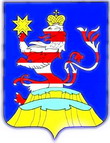 АДМИНИСТРАЦИЯМариинско-Посадского районаОТДЕЛмуниципального жилищного контроляУдостоверение № _________________________________________________________фамилия__________________________________________________имя, отчествоявляется ______________________________________________________________________________________________________________________________________________полное наименование должностиГлава администрацииМариинско-Посадского района _________________№п/пХарактеристика выявленного нарушенияобязательных требований в жилищной сфере(ссылка на нормативный правовой акт)ПредписываемыетребованияСрокиспол-нения1234123456789101112Администрация Мариинско-Посадского района Чувашской Республики информирует о предполагаемом предоставлении земельного участка ориентировочной площадью 100 кв.м расположенного по адресу: Чувашская Республика, Мариинско-Посадский район, Октябрьское сельское поселение, д.Передние Бокаши, ул.Зеленая, под строительство магазина «Родничок» на основании обращения Степановой Татьяны Николаевны в администрацию Мариинско-Посадского района Чувашской Республики от 15.11.2013г. Замечания и предложения принимаются в письменном виде по адресу: Чувашская Республика, г.Мариинский Посад, ул.Николаева, д.47, каб.212. Администрация Мариинско-Посадского района Чувашской Республики информирует о предполагаемом предоставлении земельного участка ориентировочной площадью 300 кв.м расположенного по адресу: Чувашская Республика, Мариинско-Посадский район, Октябрьское сельское поселение, д.Передние Бокаши для строительства ИКЦ, на основании ходатайства Октябрьской сельской администрации Мариинско-Посадского района  в администрацию Мариинско-Посадского района Чувашской Республики от 18.11.2013г. Замечания и предложения принимаются в письменном виде по адресу: Чувашская Республика, г.Мариинский Посад, ул.Николаева, д.47, каб.212.депутатов "О бюджете Бичуринскогосельского поселенияМариинско-Посадскогорайона ЧувашскойРеспублики на 2014 год и наплановый период 2015 и 2016 годы"     НОРМАТИВЫ    распределения доходовв бюджет Бичуринского сельского поселения Мариинско-в бюджет Бичуринского сельского поселения Мариинско-                     Посадского района Чувашской Республики  на 2014 год                     Посадского района Чувашской Республики  на 2014 год                     Посадского района Чувашской Республики  на 2014 годи на плановый период 2015 и 2016 годови на плановый период 2015 и 2016 годов(в процентах)Код бюджетной Наименование доходабюджеты классификациипоселений123109 00000 00 0000 000ЗАДОЛЖЕННОСТЬ И ПЕРЕРАСЧЕТЫ ПО ОТМЕННЕНЫМ НАЛОГАМ, СБОРАМ И ИНЫМ ОБЯЗАТЕЛЬНЫМ ПЛАТЕЖАМЗАДОЛЖЕННОСТЬ И ПЕРЕРАСЧЕТЫ ПО ОТМЕННЕНЫМ НАЛОГАМ, СБОРАМ И ИНЫМ ОБЯЗАТЕЛЬНЫМ ПЛАТЕЖАМ109 04050 10 0000 110Земельный налог(по обязательствам, возникшим до 1 января 2006 года), мобилизуемый на территориях поселений100Код бюджетной классификации Российской ФедерацииКод бюджетной классификации Российской ФедерацииНаименование главного администратора доходов бюджета Бичуринского сельского поселенияглавного администратора доходовдоходов бюджета Бичуринского сельского поселенияНаименование главного администратора доходов бюджета Бичуринского сельского поселения123993Администрация Бичуринского сельского поселенияАдминистрация Бичуринского сельского поселения993111 05013 10 0000 120Доходы, получаемые в виде арендной платы, за земельные участки, государственная собственность на которые не разграничена и которые расположены в границах поселений, а также средства от продажи права на заключение договоров аренды, указанных земельных участков993993111 05025 10 0000 120111 05035 10 0000 120Доходы, полученные в виде арендной платы, а также средства от продажи права на заключение договоров аренды за земли, находящиеся в собственности поселений (за исключением земельных участков муниципальных бюджетных и автономных учреждений)Доходы от сдачи в аренду имущества, находящегося в оперативном управлении органов управления поселений и созданных ими учреждений и в хозяйственном введении муниципальных унитарных предприятий993113 02065 10 0000 130Доходы, поступающие в порядке возмещения расходов, понесенных в связи с эксплуатацией имущества поселений 993113 02995 10 0000 130Прочие доходы от компенсации затрат  бюджетов поселений993114 01050 10 0000 410Доходы от продажи квартир, находящихся в собственности поселений993114 02052 10 0000 410Доходы от реализации имущества, находящегося в оперативном управлении учреждений, находящихся в ведении органов управления поселений (за исключением имущества муниципальных бюджетных и автономных учреждений), в части реализации основных средств по указанному имуществу993114 02053 10 0000 410Доходы от реализации иного имущества, находящегося в собственности поселений (за исключением имущества муниципальных бюджетных и автономных учреждений, а также имущества муниципальных унитарных предприятий, в том числе  казённых), в части реализации основных средств по указанному имуществу993114 02052 10 0000 440Доходы от реализации имущества, находящегося в оперативном управлении учреждений, находящихся в ведении органов управления поселений (за исключением имущества муниципальных бюджетных и автономных учреждений), в части реализации материальных запасов по указанному имуществу993114 02053 10 0000 440Доходы от реализации иного имущества, находящегося в собственности поселений (за исключением имущества муниципальных бюджетных  и автономных учреждений, а также имущества муниципальных унитарных предприятий, в том числе казённых), в части реализации материальных запасов по указанному имуществу993114 06013 10 0000 430Доходы от продажи земельных участков, государственная собственность на которые не разграничена и которые расположены в границах поселений993114 06025 10 0000 430Доходы от продажи земельных участков, находящихся в собственности поселений (за исключением земельных участков муниципальных бюджетных и автономных учреждений)993116 33050 10 0000 140Денежные взыскания (штрафы) за нарушение законодательства Российской Федерации  о размещении заказов на поставки товаров, выполнение работ, оказание услуг для нужд поселений993116 90050 10 0000 140Прочие поступления от денежных взысканий (штрафов) и иных сумм в возмещение ущерба, зачисляемые в бюджеты поселений993 117 01050 10 0000 180Невыясненные поступления, зачисляемые в бюджеты поселений993117 05050 10 0000 180Прочие неналоговые доходы бюджетов поселений993200 00000 00 0000 000Безвозмездные поступления                                                                                    Приложение 3                                          к решению Собрания депутатов                                         Бичуринского сельского поселения " О бюджете Бичуринского сельского поселения на 2014 годи на плановый пеиод 2015 и 2016 годов"ПЕРЕЧЕНЬглавных администраторов источников финансирования дефицита главных администраторов источников финансирования дефицита                             бюджета  Бичуринского сельского поселения                            бюджета  Бичуринского сельского поселенияКод бюджетной классификации Российской ФедерацииКод бюджетной классификации Российской ФедерацииНаименование главного администратораРоссийской ФедерацииРоссийской Федерацииисточников финансирования дефицитаглавного администраторагруппы, подгруппы, статьи бюджета  Бичуринского сельского поселенияглавного администратораи вида источников финансирования дефицита бюджета  Бичуринского сельского поселения123993Администрация  Бичуринского сельского поселенияАдминистрация  Бичуринского сельского поселения99301 06 01 00 10 0000 630Средства от продажи акций и иных форм участия в капитале, находящихся в собственности поселенийКоды  бюджетной классификации Российской ФедерацииНаименование доходовСумма (тыс.руб)100 00000 00 0000 000 Доходы421,3101 00000 00 0000 000Налоги на прибыль, доходы92,3101 02010 01 1000 110Налоги на доходы физических лиц92,3106 00000 00 0000 000Налоги на имущество284,0106 01030 10 1000 110Налог на имущество физических лиц, взимаемый по ставкам, применяемым к объектам налогообложения, расположенным в границах  поселений42,0106 06013 10 1000 110Земельный налог, взимаемый по ставкам  и применяемый к объектам налогообложения, расположенным в границах поселений242,0108 00000 00 0000 000Государственная пошлина15,0108 04020 01 1000 110Государственная пошлина за совершение нотариальных действий должностными лицами органов местного самоуправления, уполномоченными в соответствии с законодательными актами РФ на совершение нотариальных действий 15,0111 00000 00 0000 000Доходы от использования имущества, находящегося в государственной и муниципальной собственности30,0111 05013 10 0000 120Доходы, получаемые в виде арендной платы за земельные участки, государственная собственность на которые не разграничена и которые расположены в границах поселений, а также средства от продажи права на заключение договоров аренды указанных земельных участков30,0200 00000 00 0000 000Безвозмездные поступления2 672,6202 01000 00 0000 151Дотации от других уровней бюджетов2 005,6202 01001 10 0000 151Дотации бюджетам поселений на выравнивание уровня бюджетной обеспеченности2 005,6202 02000 00 0000 151Субсидии бюджетам субъектов Российской Федерации и муниципальных образований (межбюджетные субсидии)603,8202 02008 10 0000 151Субсидии бюджетам поселений на обеспечение жильем молодых семей в рамках ФЦП «Жилище на 2011-2015 годы»378,3202 02999 10 0000 151Прочие субсидии (содержание автомобильных дорог местного значения в границах населенных пунктов поселений) 105,9202 02999 10 0000 151Прочие субсидии (капитальный ремонт и ремонт автомобильных дорог местного значения в границах населенных пунктов поселений)119,6202 03000 00 0000 151Субвенции бюджетам субъектов Российской Федерации и муниципальных образований63,2202 03015 10 0000 151Субвенции  бюджетам поселений на осуществление первичного воинского учета на территориях, где отсутствуют военные комиссариаты63,2Итого доходов3 093,9Коды  бюджетной классификации Российской ФедерацииНаименование доходовСумма (тыс.руб)100 00000 00 0000 000 Доходы943,3101 00000 00 0000 000Налоги на прибыль, доходы98,7101 02010 01 1000 110Налоги на доходы физических лиц98,7103 00000 00 0000 000Налоги на товары (работы, услуги), реализуемые на территории Российской Федерации464,6103 02041 01 1000 110Акцизы на автомобильный бензин, производимый на территории Российской Федерации464,6106 00000 00 0000 000Налоги на имущество284,0106 01030 10 1000 110Налог на имущество физических лиц, взимаемый по ставкам, применяемым к объектам налогообложения, расположенным в границах  поселений42,0106 06013 10 1000 110Земельный налог, взимаемый по ставкам  и применяемый к объектам налогообложения, расположенным в границах поселений242,0108 00000 00 0000 000Государственная пошлина16,0108 04020 01 1000 110Государственная пошлина за совершение нотариальных действий должностными лицами органов местного самоуправления, уполномоченными в соответствии с законодательными актами РФ на совершение нотариальных действий 16,0111 00000 00 0000 000Доходы от использования имущества, находящегося в государственной и муниципальной собственности30,0111 05013 10 0000 120Доходы, получаемые в виде арендной платы за земельные участки, государственная собственность на которые не разграничена и которые расположены в границах поселений, а также средства от продажи права на заключение договоров аренды указанных земельных участков30,0114 00000 00 0000 000Доходы от продажи материальных и нематериальных активов50,0114 06013  10 0000 430Доходы о продажи земельных участков, государственная собственность на которые не разграничена и которые расположены в границах межселённых территорий муниципальных районов50,0200 00000 00 0000 000Безвозмездные поступления2 547,3202 01000 00 0000 151Дотации от других уровней бюджетов1 866,2202 01001 10 0000 151Дотации бюджетам поселений на выравнивание уровня бюджетной обеспеченности1 866,2202 02000 00 0000 151Субсидии бюджетам субъектов Российской Федерации и муниципальных образований (межбюджетные субсидии)617,7202 02008 10 0000 151Субсидии бюджетам поселений на обеспечение жильем молодых семей в рамках ФЦП «Жилище на 2011-2015 годы»378,3202 02999 10 0000 151Прочие субсидии (содержание автомобильных дорог местного значения в границах населенных пунктов поселений)112,4202 02999 10 0000 151Прочие субсидии (капитальный ремонт и ремонт автомобильных дорог местного значения в границах населенных пунктов поселений)127,0202 03000 00 0000 151Субвенции бюджетам субъектов Российской Федерации и муниципальных образований63,4202 03015 10 0000 151Субвенции  бюджетам поселений на осуществление первичного воинского учета на территориях, где отсутствуют военные комиссариаты63,4Итого доходов3 490,6Коды  бюджетной классификации Российской ФедерацииНаименование доходовСумма (тыс.руб)100 00000 00 0000 000 Доходы1 052,8101 00000 00 0000 000Налоги на прибыль, доходы107,8101 02010 01 1000 110Налоги на доходы физических лиц107,8103 00000 00 0000 000Налоги на товары (работы, услуги), реализуемые на территории Российской Федерации496,0103 02041 01 1000 110Акцизы на автомобильный бензин, производимый на территории Российской Федерации496,0106 00000 00 0000 000Налоги на имущество289,0106 01030 10 1000 110Налог на имущество физических лиц, взимаемый по ставкам, применяемым к объектам налогообложения, расположенным в границах  поселений47,0106 06013 10 1000 110Земельный налог, взимаемый по ставкам  и применяемый к объектам налогообложения, расположенным в границах поселений242,0108 00000 00 0000 000Государственная пошлина20,0108 04020 01 1000 110Государственная пошлина за совершение нотариальных действий должностными лицами органов местного самоуправления, уполномоченными в соответствии с законодательными актами РФ на совершение нотариальных действий 20,0111 00000 00 0000 000Доходы от использования имущества, находящегося в государственной и муниципальной собственности40,0111 05013 10 0000 120Доходы, получаемые в виде арендной платы за земельные участки, государственная собственность на которые не разграничена и которые расположены в границах поселений, а также средства от продажи права на заключение договоров аренды указанных земельных участков40,0114 00000 00 0000 000Доходы от продажи материальных и нематериальных активов100,0114 06013  10 0000 430Доходы о продажи земельных участков, государственная собственность на которые не разграничена и которые расположены в границах межселённых территорий муниципальных районов100,0200 00000 00 0000 000Безвозмездные поступления2 896,1202 01000 00 0000 151Дотации от других уровней бюджетов1 822,6202 01001 10 0000 151Дотации бюджетам поселений на выравнивание уровня бюджетной обеспеченности1 822,6202 02000 00 0000 151Субсидии бюджетам субъектов Российской Федерации и муниципальных образований (межбюджетные субсидии)1 010,10202 02008 10 0000 151Субсидии бюджетам поселений на обеспечение жильем молодых семей 756,7202 02999 10 0000 151Прочие субсидии (содержание автомобильных дорог местного значения в границах населенных пунктов поселений)119,0202 02999 10 0000 151Прочие субсидии (капитальный ремонт и ремонт автомобильных дорог местного значения в границах населенных пунктов поселений)134,4202 03000 00 0000 151Субвенции бюджетам субъектов Российской Федерации и муниципальных образований63,4202 03015 10 0000 151Субвенции  бюджетам поселений на осуществление первичного воинского учета на территориях, где отсутствуют военные комиссариаты63,4Итого доходов3 948,9НаименованиеРЗПРЦСРВРСуммаСуммаСуммаНаименованиеРЗПРЦСРВРвсегоСубсидии, субвенцииза счет  бюджета поселенияНаименованиеРЗПРЦСРВРвсегоСубсидии, субвенцииза счет  бюджета поселения12345678ОБЩЕГОСУДАРСТВЕННЫЕ ВОПРОСЫ01953,7953,7Функционирование Правительства Российской Федерации, высших исполнительных органов государственной власти субъектов Российской Федерации, местных администраций0104943,7943,7Непрограммные направления деятельности органов местного самоуправления Чувашской Республики01047500000943,7943,7Руководство и управление в сфере установленных функций органов местного самоуправления Чувашской Республики в рамках непрограммных направлений расходов бюджетов010475Э0000943,7943,7Обеспечение функций муниципальных органов010475Э0020943,7943,7Расходы на выплаты персоналу в целях обеспечения выполнения функций государственными (муниципальными) органами, казенными учреждениями, органами управления государственными внебюджетными фондами010475Э0020100843,7843,7Закупка товаров, работ и услуг для государственных (муниципальных) нужд010475Э0020200100,0100,0Резервные фонды011110,010,0Государственная программа Чувашской Республики "Управление общественными финансами и государственным долгом Чувашской Республики" на 2012–2020 годы0111Ч40000010,010,0Подпрограмма "Совершенствование бюджетной политики и эффективное использование бюджетного потенциала Чувашской Республики" государственной программы Чувашской Республики "Управление общественными финансами и государственным долгом Чувашской Республики" на 2012–2020 годы0111Ч41000010,010,0Резервный фонд администрации муниципального образования Чувашской Республики0111Ч41700610,010,0Иные бюджетные ассигнования0111Ч41700680010,010,0НАЦИОНАЛЬНАЯ ОБОРОНА0263,263,2Мобилизационная и вневойсковая подготовка020363,263,2Государственная программа Чувашской Республики "Управление общественными финансами и государственным долгом Чувашской Республики" на 2012–2020 годы0203Ч40000063,263,2Подпрограмма "Совершенствование бюджетной политики и эффективное использование бюджетного потенциала Чувашской Республики" государственной программы Чувашской Республики "Управление общественными финансами и государственным долгом Чувашской Республики" на 2012–2020 годы0203Ч41000063,263,2Осуществление первичного воинского учета на территориях, где отсутствуют военные комиссариаты за счет  субвенций, предоставляемой из федерального бюджета0203Ч41511863,263,2Расходы на выплаты персоналу в целях обеспечения выполнения функций государственными (муниципальными) органами, казенными учреждениями, органами управления государственными внебюджетными фондами0203Ч41511810056,256,2Закупка товаров, работ, услуг для государственных (муниципальных) нужд0203Ч4151182007,07,0НАЦИОНАЛЬНАЯ БЕЗОПАСНОСТЬ И ПРАВООХРАНИТЕЛЬНАЯ ДЕЯТЕЛЬНОСТЬ031,01,0Обеспечение пожарной безопасности03101,01,0Государственная программа Чувашской Республики "Повышение безопасности жизнедеятельности населения и территорий Чувашской Республики" на 2012–2020 годы0310Ц8000001,01,0Подпрограмма "Защита населения и территорий от чрезвычайных ситуаций природного и техногенного характера, обеспечение пожарной безопасности и безопасности населения на водных объектах" государственной программы Чувашской Республики "Повышение безопасности жизнедеятельности населения и территорий Чувашской Республики" на 2012–2020 годы0310Ц8100001,01,0Обеспечение деятельности государственных учреждений, реализующих на территории Чувашской Республики государственную политику в области пожарной безопасности0310Ц8140021,01,0Закупка товаров, работ и услуг для государственных (муниципальных) нужд0310Ц8140022001,01,0НАЦИОНАЛЬНАЯ ЭКОНОМИКА04334,4225,5108,9Дорожное хозяйство (дорожные фонды)0409304,4225,578,9Государственная программа Чувашской Республики "Развитие транспортной системы Чувашской Республики" на 2013–2020 годы0409Ч200000304,4225,578,9Подпрограмма "Автомобильные дороги" государственной программы Чувашской Республики "Развитие транспортной системы Чувашской Республики" на 2013–2020 годы0409Ч210000304,4225,578,9Содержание автомобильных дорог общего пользования местного значения в границах населенных пунктов поселений за счет субсидии, предоставляемой из республиканского бюджета Чувашской Республики0409Ч21Д015105,9105,9Закупка товаров, работ и услуг для государственных (муниципальных) нужд0409Ч21Д015200105,9105,9Содержание автомобильных дорог общего пользования местного значения в границах населенных пунктов поселений0409Ч21Ю01537,137,1Закупка товаров, работ и услуг для государственных (муниципальных) нужд0409Ч21Ю01520037,137,1Капитальный ремонт и ремонт автомобильных дорог общего пользования местного значения в границах населенных пунктов поселений за счет субсидии, предоставляемой из республиканского бюджета Чувашской Республики0409Ч21Д016119,6119,6Закупка товаров, работ и услуг для государственных (муниципальных) нужд0409Ч21Д016200119,6119,6Капитальный ремонт и ремонт автомобильных дорог общего пользования местного значения в границах населенных пунктов поселений0409Ч21Ю01641,841,8Закупка товаров, работ и услуг для государственных (муниципальных) нужд0409Ч21Ю01620041,841,8Другие вопросы в области национальной экономики041230,030,0Государственная (муниципальная) программа «Управление общественными финансами и муниципальным долгом»0412Ч40000030,030,0Подпрограмма «Управление муниципальным имуществом»0412Ч43000030,030,0Эффективное управление государственным (муниципальным) имуществом Чувашской Республики0412Ч43100430,030,0Закупка товаров, работ и услуг для государственных (муниципальных) нужд0412Ч43100420030,030,0ЖИЛИЩНО-КОММУНАЛЬНОЕ ХОЗЯЙСТВО05185,6185,6Благоустройство0503185,6185,6Государственная программа Чувашской Республики "Развитие жилищного строительства и сферы жилищно-коммунального хозяйства" на 2012–2020 годы0503Ц100000185,6185,6Подпрограмма «Благоустройство»0503Ц1Л0000185,6185,6Уличное освещение0503Ц1Л7011150,0150,0Закупка товаров, работ и услуг для государственных (муниципальных) нужд0503Ц1Л7011200150,0150,0Мероприятия по благоустройству, уборке территории0503Ц1Л701335,635,6Закупка товаров, работ и услуг для государственных (муниципальных) нужд0503Ц1Л701320035,635,6КУЛЬТУРА  И КИНЕМАТОГРАФИЯ08841,8841,8Культура0801841,8841,8Государственная программа Чувашской Республики "Развитие культуры и туризма" на 2014–2020 годы0801Ц400000841,8841,8Подпрограмма "Развитие культуры в Чувашской Республике" государственной программы Чувашской Республики "Развитие культуры и туризма" на 2014–2020 годы0801Ц410000841,8841,8Обеспечение деятельности государственных учреждений в сфере культурно-досугового обслуживания населения0801Ц414039429,8429,8Предоставление субсидий бюджетным, автономным учреждениям и иным некоммерческим организациям0801Ц414039600429,8429,8Обеспечение деятельности библиотек0801Ц414041333,0333,0Предоставление субсидий  бюджетным, автономным учреждениям и иным некоммерческим организациям0801Ц414041600333,0333,0Обеспечение деятельности театров, концертных и других организаций исполнительских искусств0801Ц41404279,079,0Предоставление субсидий бюджетным, автономным учреждениям и иным некоммерческим организациям0801Ц41404260079,079,0СОЦИАЛЬНАЯ ПОЛИТИКА10709,2378,3330,9Социальное обеспечение населения1003709,2378,3330,9Государственная программа Чувашской Республики "Развитие жилищного строительства и сферы жилищно-коммунального хозяйства" на 2012–2020 годы1003Ц100000487,0378,3108,7Подпрограмма "Государственная поддержка молодых семей в решении жилищной проблемы" государственной программы Чувашской Республики "Развитие жилищного строительства и сферы жилищно-коммунального хозяйства" на 2012–2020 годы1003Ц120000487,0378,3108,7Обеспечение жильем молодых семей в рамках федеральной целевой программы "Жилище" на 2011–2015 годы за счет субсидии, предоставляемой из республиканского бюджета Чувашской Республики1003Ц12Д011378,3378,3Социальное обеспечение и иные выплаты населению1003Ц12Д011300378,3378,3Обеспечение жильем молодых семей в рамках федеральной целевой программы "Жилище" на 2011–2015 годы (в рамках софинансирования)1003Ц12Ю011108,7108,7Социальное обеспечение и иные выплаты населению1003Ц12Ю011300108,7108,7Государственная программа Чувашской Республики "Развитие сельского хозяйства и регулирование рынка сельскохозяйственной продукции, сырья и продовольствия Чувашской Республики" на 2013–2020 годы1003Ц900000222,2222,2Подпрограмма "Устойчивое развитие сельских территорий Чувашской Республики" государственной программы Чувашской Республики "Развитие сельского хозяйства и регулирование рынка сельскохозяйственной продукции, сырья и продовольствия Чувашской Республики" на 2013–2020 годы1003Ц990000222,2222,2Улучшение жилищных условий граждан, проживающих и работающих в сельской местности (в рамках софинансирования)1003Ц99Ю003222,2222,2Социальное обеспечение и иные выплаты населению1003Ц99Ю003300222,2222,2ФИЗИЧЕСКАЯ КУЛЬТУРА  И СПОРТ115,05,0Физическая культура11015,05,0Государственная  программа Чувашской Республики "Развитие физической культуры и спорта" на 2014–2020 годы1101Ц5000005,05,0Подпрограмма "Развитие физической культуры и массового спорта" государственной программы Чувашской Республики "Развитие физической культуры и спорта" на 2014–2020 годы1101Ц5100005,05,0Пропаганда физической культуры и спорта1101Ц5110045,05,0Закупка товаров, работ и услуг для государственных (муниципальных) нужд1101Ц5110042005,05,0ИТОГО РАСХОДОВ3 093,9667,02 426,9НаименованиеРЗПРЦСРВРСуммаСуммаСуммаНаименованиеРЗПРЦСРВРвсегоСубсидии, субвенцииза счет  бюджета поселенияНаименованиеРЗПРЦСРВРвсегоСубсидии, субвенцииза счет  бюджета поселения12345678ОБЩЕГОСУДАРСТВЕННЫЕ ВОПРОСЫ01953,7953,7Функционирование Правительства Российской Федерации, высших исполнительных органов государственной власти субъектов Российской Федерации, местных администраций0104943,7943,7Непрограммные направления деятельности органов местного самоуправления Чувашской Республики01047500000943,7943,7Руководство и управление в сфере установленных функций органов местного самоуправления Чувашской Республики в рамках непрограммных направлений расходов бюджетов010475Э0000943,7943,7Обеспечение функций муниципальных органов010475Э0020943,7943,7Расходы на выплаты персоналу в целях обеспечения выполнения функций государственными (муниципальными) органами, казенными учреждениями, органами управления государственными внебюджетными фондами010475Э0020100843,7843,7Закупка товаров, работ и услуг для государственных (муниципальных) нужд010475Э0020200100,0100,0Резервные фонды011110,010,0Государственная программа Чувашской Республики "Управление общественными финансами и государственным долгом Чувашской Республики" на 2012–2020 годы0111Ч40000010,010,0Подпрограмма "Совершенствование бюджетной политики и эффективное использование бюджетного потенциала Чувашской Республики" государственной программы Чувашской Республики "Управление общественными финансами и государственным долгом Чувашской Республики" на 2012–2020 годы0111Ч41000010,010,0Резервный фонд администрации муниципального образования Чувашской Республики0111Ч41700610,010,0Иные бюджетные ассигнования0111Ч41700680010,010,0НАЦИОНАЛЬНАЯ ОБОРОНА0263,463,4Мобилизационная и вневойсковая подготовка020363,463,4Государственная программа Чувашской Республики "Управление общественными финансами и государственным долгом Чувашской Республики" на 2012–2020 годы0203Ч40000063,463,4Подпрограмма "Совершенствование бюджетной политики и эффективное использование бюджетного потенциала Чувашской Республики" государственной программы Чувашской Республики "Управление общественными финансами и государственным долгом Чувашской Республики" на 2012–2020 годы0203Ч41000063,463,4Осуществление первичного воинского учета на территориях, где отсутствуют военные комиссариаты за счет  субвенций, предоставляемой из федерального бюджета0203Ч41511863,463,4Расходы на выплаты персоналу в целях обеспечения выполнения функций государственными (муниципальными) органами, казенными учреждениями, органами управления государственными внебюджетными фондами0203Ч41511810058,558,5Закупка товаров, работ, услуг для государственных (муниципальных) нужд0203Ч4151182004,94,9НАЦИОНАЛЬНАЯ БЕЗОПАСНОСТЬ И ПРАВООХРАНИТЕЛЬНАЯ ДЕЯТЕЛЬНОСТЬ031,01,0Обеспечение пожарной безопасности03101,01,0Государственная программа Чувашской Республики "Повышение безопасности жизнедеятельности населения и территорий Чувашской Республики" на 2012–2020 годы0310Ц8000001,01,0Подпрограмма "Защита населения и территорий от чрезвычайных ситуаций природного и техногенного характера, обеспечение пожарной безопасности и безопасности населения на водных объектах" государственной программы Чувашской Республики "Повышение безопасности жизнедеятельности населения и территорий Чувашской Республики" на 2012–2020 годы0310Ц8100001,01,0Обеспечение деятельности государственных учреждений, реализующих на территории Чувашской Республики государственную политику в области пожарной безопасности0310Ц8140021,01,0Закупка товаров, работ и услуг для государственных (муниципальных) нужд0310Ц8140022001,01,0НАЦИОНАЛЬНАЯ ЭКОНОМИКА04787,8239,4548,4Дорожное хозяйство (дорожные фонды)0409787,8239,4548,4Государственная программа Чувашской Республики "Развитие транспортной системы Чувашской Республики" на 2013–2020 годы0409Ч200000787,8239,4548,4Подпрограмма "Автомобильные дороги" государственной программы Чувашской Республики "Развитие транспортной системы Чувашской Республики" на 2013–2020 годы0409Ч210000787,8239,4548,4Содержание автомобильных дорог общего пользования местного значения в границах населенных пунктов поселений за счет субсидии, предоставляемой из республиканского бюджета Чувашской Республики0409Ч21Д015112,4112,4Закупка товаров, работ и услуг для государственных (муниципальных) нужд0409Ч21Д015200112,4112,4Содержание автомобильных дорог общего пользования местного значения в границах населенных пунктов поселений0409Ч21Ю01539,339,3Закупка товаров, работ и услуг для государственных (муниципальных) нужд0409Ч21Ю01520039,339,3Капитальный ремонт и ремонт автомобильных дорог общего пользования местного значения в границах населенных пунктов поселений за счет субсидии, предоставляемой из республиканского бюджета Чувашской Республики0409Ч21Д016127,0127,0Закупка товаров, работ и услуг для государственных (муниципальных) нужд0409Ч21Д016200127,0127,0Капитальный ремонт и ремонт автомобильных дорог общего пользования местного значения в границах населенных пунктов поселений0409Ч21Ю016509,1509,1Закупка товаров, работ и услуг для государственных (муниципальных) нужд0409Ч21Ю016200509,1509,1ЖИЛИЩНО-КОММУНАЛЬНОЕ ХОЗЯЙСТВО05185,4185,4Благоустройство0503185,4185,4Государственная программа Чувашской Республики "Развитие жилищного строительства и сферы жилищно-коммунального хозяйства" на 2012–2020 годы0503Ц100000185,4185,4Подпрограмма «Благоустройство»0503Ц1Л0000185,4185,4Уличное освещение0503Ц1Л7011149,9149,9Закупка товаров, работ и услуг для государственных (муниципальных) нужд0503Ц1Л7011200149,9149,9Мероприятия по благоустройству, уборке территории0503Ц1Л701335,535,5Закупка товаров, работ и услуг для государственных (муниципальных) нужд0503Ц1Л701320035,535,5КУЛЬТУРА  И КИНЕМАТОГРАФИЯ08920,1920,1Культура0801920,1920,1Государственная программа Чувашской Республики "Развитие культуры и туризма" на 2014–2020 годы0801Ц400000920,1920,1Подпрограмма "Развитие культуры в Чувашской Республике" государственной программы Чувашской Республики "Развитие культуры и туризма" на 2014–2020 годы0801Ц410000Обеспечение деятельности государственных учреждений в сфере культурно-досугового обслуживания населения0801Ц414039470,2470,2Предоставление субсидий бюджетным, автономным учреждениям и иным некоммерческим организациям0801Ц414039600470,2470,2Обеспечение деятельности библиотек0801Ц414041363,4363,4Предоставление субсидий  бюджетным, автономным учреждениям и иным некоммерческим организациям0801Ц414041600363,4363,4Обеспечение деятельности театров, концертных и других организаций исполнительских искусств0801Ц41404286,586,5Предоставление субсидий бюджетным, автономным учреждениям и иным некоммерческим организациям0801Ц41404260086,586,5СОЦИАЛЬНАЯ ПОЛИТИКА10487,0378,3108,7Социальное обеспечение населения1003487,0378,3108,7Государственная программа Чувашской Республики "Развитие жилищного строительства и сферы жилищно-коммунального хозяйства" на 2012–2020 годы1003Ц100000487,0378,3108,7Подпрограмма "Государственная поддержка молодых семей в решении жилищной проблемы" государственной программы Чувашской Республики "Развитие жилищного строительства и сферы жилищно-коммунального хозяйства" на 2012–2020 годы1003Ц120000487,0378,3108,7Обеспечение жильем молодых семей в рамках федеральной целевой программы "Жилище" на 2011–2015 годы за счет субсидии, предоставляемой из республиканского бюджета Чувашской Республики1003Ц12Д011378,3378,3Социальное обеспечение и иные выплаты населению1003Ц12Д011300378,3378,3Обеспечение жильем молодых семей в рамках федеральной целевой программы "Жилище" на 2011–2015 годы (в рамках софинансирования)1003Ц12Ю011108,7108,7Социальное обеспечение и иные выплаты населению1003Ц12Ю011300108,7108,7ФИЗИЧЕСКАЯ КУЛЬТУРА  И СПОРТ115,05,0Физическая культура11015,05,0Государственная  программа Чувашской Республики "Развитие физической культуры и спорта" на 2014–2020 годы1101Ц5000005,05,0Подпрограмма "Развитие физической культуры и массового спорта" государственной программы Чувашской Республики "Развитие физической культуры и спорта" на 2014–2020 годы1101Ц5100005,05,0Пропаганда физической культуры и спорта1101Ц5110045,05,0Закупка товаров, работ и услуг для государственных (муниципальных) нужд1101Ц5110042005,05,0ИТОГО РАСХОДОВ3 403,4681,12 722,3НаименованиеРЗПРЦСРВРСуммаСуммаСуммаНаименованиеРЗПРЦСРВРвсегоСубсидии, субвенцииза счет  бюджета поселенияНаименованиеРЗПРЦСРВРвсегоСубсидии, субвенцииза счет  бюджета поселения12345678ОБЩЕГОСУДАРСТВЕННЫЕ ВОПРОСЫ01953,7953,7Функционирование Правительства Российской Федерации, высших исполнительных органов государственной власти субъектов Российской Федерации, местных администраций0104943,7943,7Непрограммные направления деятельности органов местного самоуправления Чувашской Республики01047500000943,7943,7Руководство и управление в сфере установленных функций органов местного самоуправления Чувашской Республики в рамках непрограммных направлений расходов бюджетов010475Э0000943,7943,7Обеспечение функций муниципальных органов010475Э0020943,7943,7Расходы на выплаты персоналу в целях обеспечения выполнения функций государственными (муниципальными) органами, казенными учреждениями, органами управления государственными внебюджетными фондами010475Э0020100843,7843,7Закупка товаров, работ и услуг для государственных (муниципальных) нужд010475Э0020200100,0100,0Резервные фонды011110,010,0Государственная программа Чувашской Республики "Управление общественными финансами и государственным долгом Чувашской Республики" на 2012–2020 годы0111Ч40000010,010,0Подпрограмма "Совершенствование бюджетной политики и эффективное использование бюджетного потенциала Чувашской Республики" государственной программы Чувашской Республики "Управление общественными финансами и государственным долгом Чувашской Республики" на 2012–2020 годы0111Ч41000010,010,0Резервный фонд администрации муниципального образования Чувашской Республики0111Ч41700610,010,0Иные бюджетные ассигнования0111Ч41700680010,010,0НАЦИОНАЛЬНАЯ ОБОРОНА0263,463,4Мобилизационная и вневойсковая подготовка020363,463,4Государственная программа Чувашской Республики "Управление общественными финансами и государственным долгом Чувашской Республики" на 2012–2020 годы0203Ч40000063,463,4Подпрограмма "Совершенствование бюджетной политики и эффективное использование бюджетного потенциала Чувашской Республики" государственной программы Чувашской Республики "Управление общественными финансами и государственным долгом Чувашской Республики" на 2012–2020 годы0203Ч41000063,463,4Осуществление первичного воинского учета на территориях, где отсутствуют военные комиссариаты за счет  субвенций, предоставляемой из федерального бюджета0203Ч41511863,463,4Расходы на выплаты персоналу в целях обеспечения выполнения функций государственными (муниципальными) органами, казенными учреждениями, органами управления государственными внебюджетными фондами0203Ч41511810058,558,5Закупка товаров, работ, услуг для государственных (муниципальных) нужд0203Ч4151182004,94,9НАЦИОНАЛЬНАЯ БЕЗОПАСНОСТЬ И ПРАВООХРАНИТЕЛЬНАЯ ДЕЯТЕЛЬНОСТЬ031,01,0Обеспечение пожарной безопасности03101,01,0Государственная программа Чувашской Республики "Повышение безопасности жизнедеятельности населения и территорий Чувашской Республики" на 2012–2020 годы0310Ц8000001,01,0Подпрограмма "Защита населения и территорий от чрезвычайных ситуаций природного и техногенного характера, обеспечение пожарной безопасности и безопасности населения на водных объектах" государственной программы Чувашской Республики "Повышение безопасности жизнедеятельности населения и территорий Чувашской Республики" на 2012–2020 годы0310Ц8100001,01,0Обеспечение деятельности государственных учреждений, реализующих на территории Чувашской Республики государственную политику в области пожарной безопасности0310Ц8140021,01,0Закупка товаров, работ и услуг для государственных (муниципальных) нужд0310Ц8140022001,01,0НАЦИОНАЛЬНАЯ ЭКОНОМИКА04838,1253,4584,7Дорожное хозяйство (дорожные фонды)0409838,1253,4584,7Государственная программа Чувашской Республики "Развитие транспортной системы Чувашской Республики" на 2013–2020 годы0409Ч200000838,1253,4584,7Подпрограмма "Автомобильные дороги" государственной программы Чувашской Республики "Развитие транспортной системы Чувашской Республики" на 2013–2020 годы0409Ч210000838,1253,4584,7Содержание автомобильных дорог общего пользования местного значения в границах населенных пунктов поселений за счет субсидии, предоставляемой из республиканского бюджета Чувашской Республики0409Ч21Д015119,0119,0Закупка товаров, работ и услуг для государственных (муниципальных) нужд0409Ч21Д015200119,0119,0Содержание автомобильных дорог общего пользования местного значения в границах населенных пунктов поселений0409Ч21Ю01541,741,7Закупка товаров, работ и услуг для государственных (муниципальных) нужд0409Ч21Ю01520041,741,7Капитальный ремонт и ремонт автомобильных дорог общего пользования местного значения в границах населенных пунктов поселений за счет субсидии, предоставляемой из республиканского бюджета Чувашской Республики0409Ч21Д016134,4134,4Закупка товаров, работ и услуг для государственных (муниципальных) нужд0409Ч21Д016200134,4134,4Капитальный ремонт и ремонт автомобильных дорог общего пользования местного значения в границах населенных пунктов поселений0409Ч21Ю016543,0543,0Закупка товаров, работ и услуг для государственных (муниципальных) нужд0409Ч21Ю016200543,0543,0ЖИЛИЩНО-КОММУНАЛЬНОЕ ХОЗЯЙСТВО05164,2164,2Благоустройство0503164,2164,2Государственная программа Чувашской Республики "Развитие жилищного строительства и сферы жилищно-коммунального хозяйства" на 2012–2020 годы0503Ц100000164,2164,2Подпрограмма «Благоустройство»0503Ц1Л0000164,2164,2Уличное освещение0503Ц1Л7011132,7132,7Закупка товаров, работ и услуг для государственных (муниципальных) нужд0503Ц1Л7011200132,7132,7Мероприятия по благоустройству, уборке территории0503Ц1Л701331,531,5Закупка товаров, работ и услуг для государственных (муниципальных) нужд0503Ц1Л701320031,531,5ОХРАНА ОКРУЖАЮЩЕЙ СРЕДЫ0610,010,0Охрана объектов растительного и животного мира и среды их обитания060310,010,0Государственная программа Чувашской Республики "Развитие потенциала природно-сырьевых ресурсов и повышение экологической безопасности" на 2014–2020 годы0603Ч30000010,010,0Подпрограмма "Повышение экологической безопасности в Чувашской Республике" государственной программы Чувашской Республики "Развитие потенциала природно-сырьевых ресурсов и повышение экологической безопасности" на 2014–2020 годы0603Ч33000010,010,0Развитие и совершенствование системы мониторинга окружающей среды0603Ч33101410,010,0Закупка товаров, работ и услуг для государственных (муниципальных) нужд0603Ч33101420010,010,0КУЛЬТУРА  И КИНЕМАТОГРАФИЯ08742,0742,0Культура0801742,0742,0Государственная программа Чувашской Республики "Развитие культуры и туризма" на 2014–2020 годы0801Ц400000742,0742,0Подпрограмма "Развитие культуры в Чувашской Республике" государственной программы Чувашской Республики "Развитие культуры и туризма" на 2014–2020 годы0801Ц410000742,0742,0Обеспечение деятельности государственных учреждений в сфере культурно-досугового обслуживания населения0801Ц414039379,2379,2Предоставление субсидий бюджетным, автономным учреждениям и иным некоммерческим организациям0801Ц414039600379,2379,2Обеспечение деятельности библиотек0801Ц414041293,1293,1Предоставление субсидий  бюджетным, автономным учреждениям и иным некоммерческим организациям0801Ц414041600293,1293,1Обеспечение деятельности театров, концертных и других организаций исполнительских искусств0801Ц41404269,769,7Предоставление субсидий бюджетным, автономным учреждениям и иным некоммерческим организациям0801Ц41404260069,769,7СОЦИАЛЬНАЯ ПОЛИТИКА10974,0756,7217,3Социальное обеспечение населения1003974,0756,7217,3Государственная программа Чувашской Республики "Развитие жилищного строительства и сферы жилищно-коммунального хозяйства" на 2012–2020 годы1003Ц100000974,0756,7217,3Подпрограмма "Государственная поддержка молодых семей в решении жилищной проблемы" государственной программы Чувашской Республики "Развитие жилищного строительства и сферы жилищно-коммунального хозяйства" на 2012–2020 годы1003Ц120000974,0756,7217,3Субсидии на обеспечение жильем молодых семей за счет субсидии, предоставляемой из республиканского бюджета Чувашской Республики (с 2016 года)1003Ц12Д023756,7756,7Социальное обеспечение и иные выплаты населению1003Ц12Д023300756,7756,7Субсидии на обеспечение жильем молодых семей (с 2016 года)1003Ц12Ю023217,3217,3Социальное обеспечение и иные выплаты населению1003Ц12Ю023300217,3217,3ФИЗИЧЕСКАЯ КУЛЬТУРА  И СПОРТ115,05,0Физическая культура11015,05,0Государственная  программа Чувашской Республики "Развитие физической культуры и спорта" на 2014–2020 годы1101Ц5000005,05,0Подпрограмма "Развитие физической культуры и массового спорта" государственной программы Чувашской Республики "Развитие физической культуры и спорта" на 2014–2020 годы1101Ц5100005,05,0Пропаганда физической культуры и спорта1101Ц5110045,05,0Закупка товаров, работ и услуг для государственных (муниципальных) нужд1101Ц5110042005,05,0ИТОГО РАСХОДОВ3 751,41 073,52 677,9НаименованиеЦелевая статья (государственные программы и непрограммные направления деятельностиГруппа вида расходовРазделПодразделСумма1234567ВСЕГО3 093,91.Государственная программа Чувашской Республики "Развитие жилищного строительства и сферы жилищно-коммунального хозяйства" на 2012–2020 годыЦ100000672,61.1.Подпрограмма "Государственная поддержка молодых семей в решении жилищной проблемы" государственной программы Чувашской Республики "Развитие жилищного строительства и сферы жилищно-коммунального хозяйства" на 2012–2020 годыЦ120000487,0Обеспечение жильем молодых семей в рамках федеральной целевой программы "Жилище" на 2011–2015 годы за счет субсидии, предоставляемой из республиканского бюджета Чувашской РеспубликиЦ12Д011378,3Социальное обеспечение и иные выплаты населениюЦ12Д011300378,3Социальная политикаЦ12Д01130010378,3Социальное обеспечение населенияЦ12Д0113001003378,3Обеспечение жильем молодых семей в рамках федеральной целевой программы "Жилище" на 2011–2015 годы (в рамках софинансирования)Ц12Ю011108,7Социальное обеспечение и иные выплаты населениюЦ12Ю011300108,7Социальная политикаЦ12Ю01130010108,7Социальное обеспечение населенияЦ12Ю0113001003108,71.2.Подпрограмма «Благоустройство»Ц1Л0000185,6Уличное освещениеЦ1Л7011150,0Закупка товаров, работ и услуг для государственных (муниципальных) нуждЦ1Л7011200150,0Жилищно-коммунальное хозяйствоЦ1Л701120005150,0БлагоустройствоЦ1Л70112000503150,0Мероприятия по благоустройству, уборке территорииЦ1Л701335,6Закупка товаров, работ и услуг для государственных (муниципальных) нуждЦ1Л701320035,6Жилищно-коммунальное хозяйствоЦ1Л70132000535,6БлагоустройствоЦ1Л7013200050335,62.Государственная программа Чувашской Республики "Развитие культуры и туризма" на 2014–2020 годыЦ400000841,82.1.Подпрограмма "Развитие культуры в Чувашской Республике" государственной программы Чувашской Республики "Развитие культуры и туризма" на 2014–2020 годыЦ410000841,8Обеспечение деятельности государственных учреждений в сфере культурно-досугового обслуживания населенияЦ414039429,8Предоставление субсидий бюджетным, автономным учреждениям и иным некоммерческим организациямЦ414039600429,8Культура и кинематографияЦ41403960008429,8КультураЦ4140396000801429,8Обеспечение деятельности библиотекЦ414041333,0Предоставление субсидий  бюджетным, автономным учреждениям и иным некоммерческим организациямЦ414041600333,0Культура и кинематографияЦ41404160008333,0КультураЦ4140416000801333,0Обеспечение деятельности театров, концертных и других организаций исполнительских искусствЦ41404279,0Предоставление субсидий бюджетным, автономным учреждениям и иным некоммерческим организациямЦ41404260079,0Культура и кинематографияЦ4140426000879,0КультураЦ414042600080179,03.Государственная  программа Чувашской Республики "Развитие физической культуры и спорта" на 2014–2020 годыЦ5000005,03.1.Подпрограмма "Развитие физической культуры и массового спорта" государственной программы Чувашской Республики "Развитие физической культуры и спорта" на 2014–2020 годыЦ5100005,0Пропаганда физической культуры и спортаЦ5110045,0Закупка товаров, работ и услуг для государственных (муниципальных) нуждЦ5110042005,0Физическая культура и спортЦ511004200115,0Физическая культураЦ51100420011015,04.Государственная программа Чувашской Республики "Повышение безопасности жизнедеятельности населения и территорий Чувашской Республики" на 2012–2020 годыЦ8000001,04.1.Подпрограмма "Защита населения и территорий от чрезвычайных ситуаций природного и техногенного характера, обеспечение пожарной безопасности и безопасности населения на водных объектах" государственной программы Чувашской Республики "Повышение безопасности жизнедеятельности населения и территорий Чувашской Республики" на 2012–2020 годыЦ8100001,0Обеспечение деятельности государственных учреждений, реализующих на территории Чувашской Республики государственную политику в области пожарной безопасностиЦ8140021,0Закупка товаров, работ и услуг для государственных (муниципальных) нуждЦ8140022001,0Национальная безопасность и правоохранительная деятельностьЦ814002200031,0Обеспечение пожарной безопасностиЦ81400220003101,05.Государственная программа Чувашской Республики "Развитие сельского хозяйства и регулирование рынка сельскохозяйственной продукции, сырья и продовольствия Чувашской Республики" на 2013–2020 годыЦ900000222,25.1.Подпрограмма "Устойчивое развитие сельских территорий Чувашской Республики" государственной программы Чувашской Республики "Развитие сельского хозяйства и регулирование рынка сельскохозяйственной продукции, сырья и продовольствия Чувашской Республики" на 2013–2020 годыЦ990000222,2Улучшение жилищных условий граждан, проживающих и работающих в сельской местности (в рамках софинансирования)Ц99Ю003222,2Социальное обеспечение и иные выплаты населениюЦ99Ю003300222,2Социальная политикаЦ99Ю00330010222,2Социальное обеспечение населенияЦ99Ю0033001003222,26.Государственная программа Чувашской Республики "Развитие транспортной системы Чувашской Республики" на 2013–2020 годыЧ200000304,46.1.Подпрограмма "Автомобильные дороги" государственной программы Чувашской Республики "Развитие транспортной системы Чувашской Республики" на 2013–2020 годыЧ210000304,4Содержание автомобильных дорог общего пользования местного значения в границах населенных пунктов поселений за счет субсидии, предоставляемой из республиканского бюджета Чувашской РеспубликиЧ21Д015105,9Закупка товаров, работ и услуг для государственных (муниципальных) нуждЧ21Д015200105,9Национальная экономикаЧ21Д01520004105,9Дорожное хозяйство (дорожные фонды)Ч21Д0152000409105,9Содержание автомобильных дорог общего пользования местного значения в границах населенных пунктов поселенийЧ21Ю01537,1Закупка товаров, работ и услуг для государственных (муниципальных) нуждЧ21Ю01520037,1Национальная экономикаЧ21Ю0152000437,1Дорожное хозяйство (дорожные фонды)Ч21Ю015200040937,1Капитальный ремонт и ремонт автомобильных дорог общего пользования местного значения в границах населенных пунктов поселений за счет субсидии, предоставляемой из республиканского бюджета Чувашской РеспубликиЧ21Д016119,6Закупка товаров, работ и услуг для государственных (муниципальных) нуждЧ21Д016200119,6Национальная экономикаЧ21Д01620004119,6Дорожное хозяйство (дорожные фонды)Ч21Д0162000409119,6Капитальный ремонт и ремонт автомобильных дорог общего пользования местного значения в границах населенных пунктов поселенийЧ21Ю01641,8Закупка товаров, работ и услуг для государственных (муниципальных) нуждЧ21Ю01620041,8Национальная экономикаЧ21Ю0162000441,8Дорожное хозяйство (дорожные фонды)Ч21Ю016200040941,87.Государственная программа Чувашской Республики "Управление общественными финансами и государственным долгом Чувашской Республики" на 2012–2020 годыЧ400000103,27.1.Подпрограмма "Совершенствование бюджетной политики и эффективное использование бюджетного потенциала Чувашской Республики" государственной программы Чувашской Республики "Управление общественными финансами и государственным долгом Чувашской Республики" на 2012–2020 годыЧ41000073,2Резервный фонд администрации муниципального образования Чувашской РеспубликиЧ41700610,0Иные бюджетные ассигнованияЧ41700680010,0Общегосударственные вопросыЧ4170068000110,0Резервные фондыЧ417006800011110,0Осуществление первичного воинского учета на территориях, где отсутствуют военные комиссариаты за счет  субвенций, предоставляемой из федерального бюджетаЧ41511863,2Расходы на выплаты персоналу в целях обеспечения выполнения функций государственными (муниципальными) органами, казенными учреждениями, органами управления государственными внебюджетными фондамиЧ41511810056,2Национальная оборонаЧ4151181000256,2Мобилизационная и вневойсковая подготовкаЧ415118100020356,2Закупка товаров, работ, услуг для государственных (муниципальных) нуждЧ4151182007,0Национальная оборонаЧ415118200027,0Мобилизационная и вневойсковая подготовкаЧ41511820002037,07.2.Подпрограмма «Управление муниципальным имуществом»Ч43000030,0Эффективное управление государственным (муниципальным) имуществом Чувашской РеспубликиЧ43100430,0Закупка товаров, работ и услуг для государственных (муниципальных) нуждЧ43100420030,0Национальная экономикаЧ43100420004Другие вопросы в области национальной экономикиЧ431004200041230,08.Непрограммные направления деятельности органов местного самоуправления Чувашской Республики7500000943,78.1.Руководство и управление в сфере установленных функций органов местного самоуправления Чувашской Республики в рамках непрограммных направлений расходов бюджетов75Э0000943,7Обеспечение функций муниципальных органов75Э0020943,7Расходы на выплаты персоналу в целях обеспечения выполнения функций государственными (муниципальными) органами, казенными учреждениями, органами управления государственными внебюджетными фондами75Э0020100843,7Общегосударственные вопросы75Э002010001843,7Функционирование Правительства Российской Федерации, высших исполнительных органов государственной власти субъектов Российской Федерации, местных администраций75Э00201000104843,7Закупка товаров, работ и услуг для государственных (муниципальных) нужд75Э0020200100,0Общегосударственные вопросы75Э002020001100,0Функционирование Правительства Российской Федерации, высших исполнительных органов государственной власти субъектов Российской Федерации, местных администраций75Э00202000104100,0НаименованиеЦелевая статья (государственные программы и непрограммные направления деятельностиГруппа вида расходовРазделПодразделСуммаСуммаНаименованиеЦелевая статья (государственные программы и непрограммные направления деятельностиГруппа вида расходовРазделПодраздел2015201612345678ВСЕГО3 403,43 751,41.Государственная программа Чувашской Республики "Развитие жилищного строительства и сферы жилищно-коммунального хозяйства" на 2012–2020 годыЦ100000672,41 138,21.1.Подпрограмма "Государственная поддержка молодых семей в решении жилищной проблемы" государственной программы Чувашской Республики "Развитие жилищного строительства и сферы жилищно-коммунального хозяйства" на 2012–2020 годыЦ120000487,0974,0Обеспечение жильем молодых семей в рамках федеральной целевой программы "Жилище" на 2011–2015 годы за счет субсидии, предоставляемой из республиканского бюджета Чувашской РеспубликиЦ12Д011108,7Социальное обеспечение и иные выплаты населениюЦ12Д011300108,7Социальная политикаЦ12Д01130010108,7Социальное обеспечение населенияЦ12Д0113001003108,7Обеспечение жильем молодых семей в рамках федеральной целевой программы "Жилище" на 2011–2015 годы (в рамках софинансирования)Ц12Ю011378,3Социальное обеспечение и иные выплаты населениюЦ12Ю011300378,3Социальная политикаЦ12Ю01130010378,3Социальное обеспечение населенияЦ12Ю0113001003378,3Субсидии на обеспечение жильем молодых семей за счет субсидии, предоставляемой из республиканского бюджета Чувашской Республики (с 2016 года)Ц12Д023756,7Социальное обеспечение и иные выплаты населениюЦ12Д023300756,7Социальная политикаЦ12Д02330010756,7Социальное обеспечение населенияЦ12Д0233001003756,7Субсидии на обеспечение жильем молодых семей (с 2016 года)Ц12Ю023217,3Социальное обеспечение и иные выплаты населениюЦ12Ю023300217,3Социальная политикаЦ12Ю02330010217,3Социальное обеспечение населенияЦ12Ю0233001003217,31.2.Подпрограмма «Благоустройство»Ц1Л0000185,4164,2Уличное освещениеЦ1Л7011149,9132,7Закупка товаров, работ и услуг для государственных (муниципальных) нуждЦ1Л7011200149,9132,7Жилищно-коммунальное хозяйствоЦ1Л701120005149,9132,7БлагоустройствоЦ1Л70112000503149,9132,7Мероприятия по благоустройству, уборке территорииЦ1Л701335,531,5Закупка товаров, работ и услуг для государственных (муниципальных) нуждЦ1Л701320035,531,5Жилищно-коммунальное хозяйствоЦ1Л70132000535,531,5БлагоустройствоЦ1Л7013200050335,531,52.Государственная программа Чувашской Республики "Развитие культуры и туризма" на 2014–2020 годыЦ400000920,1742,02.1.Подпрограмма "Развитие культуры в Чувашской Республике" государственной программы Чувашской Республики "Развитие культуры и туризма" на 2014–2020 годыЦ410000920,1742,0Обеспечение деятельности государственных учреждений в сфере культурно-досугового обслуживания населенияЦ414039470,2379,2Предоставление субсидий бюджетным, автономным учреждениям и иным некоммерческим организациямЦ414039600470,2379,2Культура и кинематографияЦ41403960008470,2379,2КультураЦ4140396000801470,2379,2Обеспечение деятельности библиотекЦ414041363,4293,1Предоставление субсидий  бюджетным, автономным учреждениям и иным некоммерческим организациямЦ414041600363,4293,1Культура и кинематографияЦ41404160008363,4293,1КультураЦ4140416000801363,4293,1Обеспечение деятельности театров, концертных и других организаций исполнительских искусствЦ41404286,569,7Предоставление субсидий бюджетным, автономным учреждениям и иным некоммерческим организациямЦ41404260086,569,7Культура и кинематографияЦ4140426000886,569,7КультураЦ414042600080186,569,73.Государственная  программа Чувашской Республики "Развитие физической культуры и спорта" на 2014–2020 годыЦ5000005,05,03.1.Подпрограмма "Развитие физической культуры и массового спорта" государственной программы Чувашской Республики "Развитие физической культуры и спорта" на 2014–2020 годыЦ5100005,05,0Пропаганда физической культуры и спортаЦ5110045,05,0Закупка товаров, работ и услуг для государственных (муниципальных) нуждЦ5110042005,05,0Физическая культура и спортЦ511004200115,05,0Физическая культураЦ51100420011015,05,04.Государственная программа Чувашской Республики "Повышение безопасности жизнедеятельности населения и территорий Чувашской Республики" на 2012–2020 годыЦ8000001,01,04.1.Подпрограмма "Защита населения и территорий от чрезвычайных ситуаций природного и техногенного характера, обеспечение пожарной безопасности и безопасности населения на водных объектах" государственной программы Чувашской Республики "Повышение безопасности жизнедеятельности населения и территорий Чувашской Республики" на 2012–2020 годыЦ8100001,01,0Обеспечение деятельности государственных учреждений, реализующих на территории Чувашской Республики государственную политику в области пожарной безопасностиЦ8140021,01,0Закупка товаров, работ и услуг для государственных (муниципальных) нуждЦ8140022001,01,0Национальная безопасность и правоохранительная деятельностьЦ814002200031,01,0Обеспечение пожарной безопасностиЦ81400220003101,01,05..Государственная программа Чувашской Республики "Развитие транспортной системы Чувашской Республики" на 2013–2020 годыЧ200000787,8838,15.1.Подпрограмма "Автомобильные дороги" государственной программы Чувашской Республики "Развитие транспортной системы Чувашской Республики" на 2013–2020 годыЧ210000787,8838,1Содержание автомобильных дорог общего пользования местного значения в границах населенных пунктов поселений за счет субсидии, предоставляемой из республиканского бюджета Чувашской РеспубликиЧ21Д015112,4119,0Закупка товаров, работ и услуг для государственных (муниципальных) нуждЧ21Д015200112,4119,0Национальная экономикаЧ21Д01520004112,4119,0Дорожное хозяйство (дорожные фонды)Ч21Д0152000409112,4119,0Содержание автомобильных дорог общего пользования местного значения в границах населенных пунктов поселенийЧ21Ю01539,341,7Закупка товаров, работ и услуг для государственных (муниципальных) нуждЧ21Ю01520039,341,7Национальная экономикаЧ21Ю0152000439,341,7Дорожное хозяйство (дорожные фонды)Ч21Ю015200040939,341,7Капитальный ремонт и ремонт автомобильных дорог общего пользования местного значения в границах населенных пунктов поселений за счет субсидии, предоставляемой из республиканского бюджета Чувашской РеспубликиЧ21Д016127,0134,4Закупка товаров, работ и услуг для государственных (муниципальных) нуждЧ21Д016200127,0134,4Национальная экономикаЧ21Д01620004127,0134,4Дорожное хозяйство (дорожные фонды)Ч21Д0162000409127,0134,4Капитальный ремонт и ремонт автомобильных дорог общего пользования местного значения в границах населенных пунктов поселенийЧ21Ю016509,1543,0Закупка товаров, работ и услуг для государственных (муниципальных) нуждЧ21Ю016200509,1543,0Национальная экономикаЧ21Ю01620004509,1543,0Дорожное хозяйство (дорожные фонды)Ч21Ю0162000409509,1543,06.Государственная программа Чувашской Республики "Развитие потенциала природно-сырьевых ресурсов и повышение экологической безопасности" на 2014–2020 годыЧ30000010,06.1.Подпрограмма "Повышение экологической безопасности в Чувашской Республике" государственной программы Чувашской Республики "Развитие потенциала природно-сырьевых ресурсов и повышение экологической безопасности" на 2014–2020 годыЧ33000010,0Развитие и совершенствование системы мониторинга окружающей средыЧ33101410,0Закупка товаров, работ и услуг для государственных (муниципальных) нуждЧ33101420010,0ОХРАНА ОКРУЖАЮЩЕЙ СРЕДЫЧ3310142000610,0Охрана объектов растительного и животного мира и среды их обитанияЧ331014200060310,07.Государственная программа Чувашской Республики "Управление общественными финансами и государственным долгом Чувашской Республики" на 2012–2020 годыЧ40000073,473,47.1.Подпрограмма "Совершенствование бюджетной политики и эффективное использование бюджетного потенциала Чувашской Республики" государственной программы Чувашской Республики "Управление общественными финансами и государственным долгом Чувашской Республики" на 2012–2020 годыЧ41000073,473,4Резервный фонд администрации муниципального образования Чувашской РеспубликиЧ41700610,010,0Иные бюджетные ассигнованияЧ41700680010,010,0Общегосударственные вопросыЧ4170068000110,010,0Резервные фондыЧ417006800011110,010,0Осуществление первичного воинского учета на территориях, где отсутствуют военные комиссариаты за счет  субвенций, предоставляемой из федерального бюджетаЧ41511863,463,4Расходы на выплаты персоналу в целях обеспечения выполнения функций государственными (муниципальными) органами, казенными учреждениями, органами управления государственными внебюджетными фондамиЧ41511810058,558,5Национальная оборонаЧ4151181000258,558,5Мобилизационная и вневойсковая подготовкаЧ415118100020358,558,5Закупка товаров, работ, услуг для государственных (муниципальных) нуждЧ4151182004,94,9Национальная оборонаЧ415118200024,94,9Мобилизационная и вневойсковая подготовкаЧ41511820002034,94,98.Непрограммные направления деятельности органов местного самоуправления Чувашской Республики7500000943,7943,78.1.Руководство и управление в сфере установленных функций органов местного самоуправления Чувашской Республики в рамках непрограммных направлений расходов бюджетов75Э0000943,7943,7Обеспечение функций муниципальных органов75Э0020943,7943,7Расходы на выплаты персоналу в целях обеспечения выполнения функций государственными (муниципальными) органами, казенными учреждениями, органами управления государственными внебюджетными фондами75Э0020100843,7843,7Общегосударственные вопросы75Э002010001843,7843,7Функционирование Правительства Российской Федерации, высших исполнительных органов государственной власти субъектов Российской Федерации, местных администраций75Э00201000104843,7843,7Закупка товаров, работ и услуг для государственных (муниципальных) нужд75Э0020200100,0100,0Общегосударственные вопросы75Э002020001100,0100,0Функционирование Правительства Российской Федерации, высших исполнительных органов государственной власти субъектов Российской Федерации, местных администраций75Э00202000104100,0100,0Наименование Главный распорядительРазделПодразделЦелевая статья (государственные программы и непрограммные направления деятельностиГруппа вида расходовСуммаСуммаНаименование Главный распорядительРазделПодразделЦелевая статья (государственные программы и непрограммные направления деятельностиГруппа вида расходовИзменение (увеличение, уменьшение (-))С учетом изменений12345678АДМИНИСТРАЦИЯ БИЧУРИНСКОГО СЕЛЬСКОГО ПОСЕЛЕНИЯ993726,53 093,9ОБЩЕГОСУДАРСТВЕННЫЕ ВОПРОСЫ99301157,2953,7Функционирование Правительства Российской Федерации, высших исполнительных органов государственной власти субъектов Российской Федерации, местных администраций9930104157,2943,7Непрограммные направления деятельности органов местного самоуправления Чувашской Республики99301047500000943,7Руководство и управление в сфере установленных функций органов местного самоуправления Чувашской Республики в рамках непрограммных направлений расходов бюджетов993010475Э0000943,7Обеспечение функций муниципальных органов993010475Э0020943,7Расходы на выплаты персоналу в целях обеспечения выполнения функций государственными (муниципальными) органами, казенными учреждениями, органами управления государственными внебюджетными фондами993010475Э0020100843,7Закупка товаров, работ и услуг для государственных (муниципальных) нужд993010475Э0020200100,0Резервные фонды99301110,010,0Государственная программа Чувашской Республики "Управление общественными финансами и государственным долгом Чувашской Республики" на 2012–2020 годы9930111Ч40000010,0Подпрограмма "Совершенствование бюджетной политики и эффективное использование бюджетного потенциала Чувашской Республики" государственной программы Чувашской Республики "Управление общественными финансами и государственным долгом Чувашской Республики" на 2012–2020 годы9930111Ч41000010,0Резервный фонд администрации муниципального образования Чувашской Республики9930111Ч41700610,0Иные бюджетные ассигнования9930111Ч41700680010,0НАЦИОНАЛЬНАЯ ОБОРОНА993022,963,2Мобилизационная и вневойсковая подготовка99302032,963,2Государственная программа Чувашской Республики "Управление общественными финансами и государственным долгом Чувашской Республики" на 2012–2020 годы9930203Ч40000063,2Подпрограмма "Совершенствование бюджетной политики и эффективное использование бюджетного потенциала Чувашской Республики" государственной программы Чувашской Республики "Управление общественными финансами и государственным долгом Чувашской Республики" на 2012–2020 годы9930203Ч41000063,2Осуществление первичного воинского учета на территориях, где отсутствуют военные комиссариаты за счет  субвенции, предоставляемой из федерального бюджета9930203Ч41511863,2Расходы на выплаты персоналу в целях обеспечения выполнения функций государственными (муниципальными) органами, казенными учреждениями, органами управления государственными внебюджетными фондами9930203Ч41511810056,2Закупка товаров, работ, услуг для государственных (муниципальных) нужд9930203Ч4151182007,0НАЦИОНАЛЬНАЯ БЕЗОПАСНОСТЬ И ПРАВООХРАНИТЕЛЬНАЯ ДЕЯТЕЛЬНОСТЬ993030,01,0Обеспечение пожарной безопасности99303100,01,0Государственная программа Чувашской Республики "Повышение безопасности жизнедеятельности населения и территорий Чувашской Республики" на 2012–2020 годы9930310Ц8000001,0Подпрограмма "Защита населения и территорий от чрезвычайных ситуаций природного и техногенного характера, обеспечение пожарной безопасности и безопасности населения на водных объектах" государственной программы Чувашской Республики "Повышение безопасности жизнедеятельности населения и территорий Чувашской Республики" на 2012–2020 годы9930310Ц8100001,0Обеспечение деятельности государственных учреждений, реализующих на территории Чувашской Республики государственную политику в области пожарной безопасности9930310Ц8140021,0Закупка товаров, работ и услуг для государственных (муниципальных) нужд9930310Ц8140022001,0НАЦИОНАЛЬНАЯ ЭКОНОМИКА99304187,9334,4Дорожное хозяйство (дорожные фонды)9930409167,9304,4Государственная программа Чувашской Республики "Развитие транспортной системы Чувашской Республики" на 2013–2020 годы9930409Ч200000304,4Подпрограмма "Автомобильные дороги" государственной программы Чувашской Республики "Развитие транспортной системы Чувашской Республики" на 2013–2020 годы9930409Ч210000304,4Содержание автомобильных дорог общего пользования местного значения в границах населенных пунктов поселений за счет субсидии, предоставляемой из республиканского бюджета Чувашской Республики9930409Ч21Д015105,9Закупка товаров, работ и услуг для государственных (муниципальных) нужд9930409Ч21Д015200105,9Содержание автомобильных дорог общего пользования местного значения в границах населенных пунктов поселений9930409Ч21Ю01537,1Закупка товаров, работ и услуг для государственных (муниципальных) нужд9930409Ч21Ю01520037,1Капитальный ремонт и ремонт автомобильных дорог общего пользования местного значения в границах населенных пунктов поселений за счет субсидии, предоставляемой из республиканского бюджета Чувашской Республики9930409Ч21Д016119,6Закупка товаров, работ и услуг для государственных (муниципальных) нужд9930409Ч21Д016200119,6Капитальный ремонт и ремонт автомобильных дорог общего пользования местного значения в границах населенных пунктов поселений9930409Ч21Ю01641,8Закупка товаров, работ и услуг для государственных (муниципальных) нужд9930409Ч21Ю01620041,8Другие вопросы в области национальной экономики993041220,030,0Государственная (муниципальная) программа «Управление общественными финансами и муниципальным долгом»9930412Ч40000030,0Подпрограмма «Управление муниципальным имуществом»9930412Ч43000030,0Эффективное управление государственным (муниципальным) имуществом Чувашской Республики9930412Ч43100430,0Закупка товаров, работ и услуг для государственных (муниципальных) нужд9930412Ч43100420030,0ЖИЛИЩНО-КОММУНАЛЬНОЕ ХОЗЯЙСТВО99305-33,7185,6Благоустройство9930503-33,7185,6Государственная программа Чувашской Республики "Развитие жилищного строительства и сферы жилищно-коммунального хозяйства" на 2012–2020 годы9930503Ц100000185,6Подпрограмма «Благоустройство»9930503Ц1Л0000185,6Уличное освещение9930503Ц1Л7011150,0Закупка товаров, работ и услуг для государственных (муниципальных) нужд9930503Ц1Л7011200150,0Мероприятия по благоустройству, уборке территории9930503Ц1Л701335,6Закупка товаров, работ и услуг для государственных (муниципальных) нужд9930503Ц1Л701320035,6КУЛЬТУРА  И КИНЕМАТОГРАФИЯ9930840,8841,8Культура993080140,8841,8Государственная программа Чувашской Республики "Развитие культуры и туризма" на 2014–2020 годы9930801Ц400000841,8Подпрограмма "Развитие культуры в Чувашской Республике" государственной программы Чувашской Республики "Развитие культуры и туризма" на 2014–2020 годы9930801Ц410000841,8Обеспечение деятельности государственных учреждений в сфере культурно-досугового обслуживания населения9930801Ц414039429,8Предоставление субсидий бюджетным, автономным учреждениям и иным некоммерческим организациям9930801Ц414039600429,8Обеспечение деятельности библиотек9930801Ц414041333,0Предоставление субсидий  бюджетным, автономным учреждениям и иным некоммерческим организациям9930801Ц414041600333,0Обеспечение деятельности театров, концертных и других организаций исполнительских искусств9930801Ц41404279,0Предоставление субсидий бюджетным, автономным учреждениям и иным некоммерческим организациям9930801Ц41404260079,0СОЦИАЛЬНАЯ ПОЛИТИКА99310373,4709,2Социальное обеспечение населения9931003373,4709,2Государственная программа Чувашской Республики "Развитие жилищного строительства и сферы жилищно-коммунального хозяйства" на 2012–2020 годы9931003Ц100000487,0Подпрограмма "Государственная поддержка молодых семей в решении жилищной проблемы" государственной программы Чувашской Республики "Развитие жилищного строительства и сферы жилищно-коммунального хозяйства" на 2012–2020 годы9931003Ц120000487,0Обеспечение жильем молодых семей в рамках федеральной целевой программы "Жилище" на 2011–2015 годы за счет субсидии, предоставляемой из республиканского бюджета Чувашской Республики9931003Ц12Д011378,3Социальное обеспечение и иные выплаты населению9931003Ц12Д011300378,3Обеспечение жильем молодых семей в рамках федеральной целевой программы "Жилище" на 2011–2015 годы (в рамках софинансирования)9931003Ц12Ю011108,7Социальное обеспечение и иные выплаты населению9931003Ц12Ю011300108,7Государственная программа Чувашской Республики "Развитие сельского хозяйства и регулирование рынка сельскохозяйственной продукции, сырья и продовольствия Чувашской Республики" на 2013–2020 годы9931003Ц900000222,2Подпрограмма "Устойчивое развитие сельских территорий Чувашской Республики" государственной программы Чувашской Республики "Развитие сельского хозяйства и регулирование рынка сельскохозяйственной продукции, сырья и продовольствия Чувашской Республики" на 2013–2020 годы9931003Ц990000222,2Улучшение жилищных условий граждан, проживающих и работающих в сельской местности (в рамках софинансирования)9931003Ц99Ю003222,2Социальное обеспечение и иные выплаты населению9931003Ц99Ю003300222,2ФИЗИЧЕСКАЯ КУЛЬТУРА  И СПОРТ99311-2,05,0Физическая культура9931101-2,05,0Государственная  программа Чувашской Республики "Развитие физической культуры и спорта" на 2014–2020 годы9931101Ц5000005,0Подпрограмма "Развитие физической культуры и массового спорта" государственной программы Чувашской Республики "Развитие физической культуры и спорта" на 2014–2020 годы9931101Ц5100005,0Пропаганда физической культуры и спорта9931101Ц5110045,0Закупка товаров, работ и услуг для государственных (муниципальных) нужд9931101Ц5110042005,0Наименование межбюджетных трансфертовСуммаДотации бюджетам поселений на выравнивание уровня бюджетной обеспеченности2 005,6Субсидии бюджетам поселений на обеспечение жильем молодых семей в рамках ФЦП «Жилище на 2011-2015 годы»378,3Прочие субсидии (содержание автомобильных дорог местного значения в границах населенных пунктов поселений)105,9Прочие субсидии (капитальный ремонт и ремонт автомобильных дорог местного значения в границах населенных пунктов поселений)119,6Субвенции бюджетам поселений на осуществление первичного воинского учета на территории где отсутствуют военные комиссариаты63,2Итого2 672,6Наименование межбюджетных трансфертовСуммаДотации бюджетам поселений на выравнивание уровня бюджетной обеспеченности1 866,2Субсидии бюджетам поселений на обеспечение жильем молодых семей в рамках ФЦП «Жилище на 2011-2015 годы»378,3Прочие субсидии (содержание автомобильных дорог местного значения в границах населенных пунктов поселений)112,4Прочие субсидии (капитальный ремонт и ремонт автомобильных дорог местного значения в границах населенных пунктов поселений)127,0Субвенции бюджетам поселений на осуществление первичного воинского учета на территории где отсутствуют военные комиссариаты63,4Итого2 547,3Наименование межбюджетных трансфертовСуммаДотации бюджетам поселений на выравнивание уровня бюджетной обеспеченности1 822,6Субсидии бюджетам поселений на обеспечение жильем молодых семей 756,7Прочие субсидии (содержание автомобильных дорог местного значения в границах населенных пунктов поселений)119,0Прочие субсидии (капитальный ремонт и ремонт автомобильных дорог местного значения в границах населенных пунктов поселений)134,4Субвенции бюджетам поселений на осуществление первичного воинского учета на территории где отсутствуют военные комиссариаты63,4Итого2 896,1Приложение 15к Решению Собрания  депутатов Бичуринского сельского поселения «О бюджете Бичуринского сельского поселения Мариинско-Посадского района Чувашской Республики на 2014 год и на плановый период 2015 и 2016 годов»Источникивнутреннего финансирования дефицита бюджета Бичуринского сельского поселения Мариинско-Посадского района Чувашской Республики на 2014 годПриложение 16к Решению Собрания  депутатов Бичуринского сельского поселения «О бюджете Бичуринского сельского поселения Мариинско-Посадского района Чувашской Республики на 2014 год и на плановый период 2015 и 2016 годов»Источникивнутреннего финансирования дефицита бюджета Бичуринского сельского поселения Мариинско-Посадского района Чувашской Республики на 2015 и 2016 годы                                                                                                                                                          Приложение 17к Решению Собрания  депутатов Бичуринского сельского поселения «О бюджете Бичуринского сельского поселения Мариинско-Посадского района Чувашской Республики на 2014  год и на плановый период 2015 и 2016 годов»ПРОГРАММА муниципальных внутренних заимствований Бичуринского сельского поселения Мариинско-Посадского района Чувашской Республикина 2014 год                                                                                                                                       (в тыс. рублей)Приложение 18к Решению Собрания  депутатов Бичуринского сельского поселения «О бюджете Бичуринского сельского поселения Мариинско-Посадского района Чувашской Республики на 2014  год и на плановый период 2015 и 2016 годов»ПРОГРАММАмуниципальных внутренних заимствований Бичуринского сельского поселения Мариинско-Посадского района Чувашской Республики на 2015 и 2016 годы (в тыс. рублей)Приложение 19к Решению Собрания депутатов Бичуринского сельского поселения «О бюджете Бичуринского сельского поселения Мариинско-Посадского района Чувашской Республики на 2014 год и На плановый период 2015 и 2016 годов»Программа муниципальных гарантий Биуринского сельского поселения Мариинско-Посадского района Чувашской Республики в валюте Российской Федерации на 2014 год1.1. Перечень подлежащих предоставлению в 2014 году муниципальных гарантий Бичуринского сельского поселения Мариинско-Посадского района Чувашской Республики              Итого предоставление муниципальных гарантий Бичуринского сельского поселения Мариинско-Посадского района Чувашской Республики– 0,0 тыс. рублей.1.2.Перечень подлежащих исполнению в 2014 году муниципальных гарантий Бичуринского сельского поселения Мариинско-Посадского района Чувашской РеспубликиОбщий объем бюджетных ассигнований, предусмотренных на исполнение муниципальных гарантий Бичуринского сельского поселения Мариинско-Посадского района Чувашской РеспубликиПриложение 20к Решению Собрания депутатов Бичуринского сельского поселения «О бюджете Бичуринского сельского поселения Мариинско-Посадского района Чувашской Республики на 2014 год и на плановый период 2015 и 2016 годов»Программа муниципальных гарантий Бичуринского сельского поселения Мариинско-Посадского района Чувашской Республики в валюте Российской Федерации на 2015 и 2016 годы1.1. Перечень подлежащих предоставлению в 2015 и 2016 годах муниципальных гарантий Бичуринского сельского поселения Мариинско-Посадского района Чувашской Республики              Итого предоставление муниципальных гарантий Бичуринского сельского поселения Мариинско-Посадского района Чувашской Республики – 0,0 тыс. рублей.1.2.Перечень подлежащих исполнению в 2015 и 2016 годах муниципальных гарантий Бичуринского сельского поселения Мариинско-Посадского района Чувашской РеспубликиОбщий объем бюджетных ассигнований, предусмотренных на исполнение муниципальных гарантий Бичуринского сельского поселения Мариинско-Посадского района Чувашской РеспубликиПриложение 1к решению Собрания депутатов "О бюджете Октябрьскогосельского поселенияМариинско-Посадскогорайона ЧувашскойРеспублики на 2014 год и наплановый период 2015 и 2016 годы"     НОРМАТИВЫ    распределения доходовв бюджет  Октябрьского сельского поселения Мариинско-в бюджет  Октябрьского сельского поселения Мариинско-                     Посадского района Чувашской Республики  на 2014 год                     Посадского района Чувашской Республики  на 2014 годи на плановый период 2015 и 2016 годови на плановый период 2015 и 2016 годови на плановый период 2015 и 2016 годов(в процентах)Код бюджетной Наименование доходабюджеты классификациипоселений123109 00000 00 0000 000ЗАДОЛЖЕННОСТЬ И ПЕРЕРАСЧЕТЫ ПО ОТМЕННЕНЫМ НАЛОГАМ, СБОРАМ И ИНЫМ ОБЯЗАТЕЛЬНЫМ ПЛАТЕЖАМ109 04050 10 0000 110Земельный налог(по обязательствам, возникшим до 1 января 2006 года), мобилизуемый на территориях поселений100Код бюджетной классификации Российской ФедерацииКод бюджетной классификации Российской ФедерацииКод бюджетной классификации Российской ФедерацииКод бюджетной классификации Российской ФедерацииКод бюджетной классификации Российской ФедерацииНаименование главного администратора доходов бюджета  Октябрьского сельского поселенияглавного администратора доходовглавного администратора доходовглавного администратора доходовдоходов бюджета  Октябрьского сельского поселениядоходов бюджета  Октябрьского сельского поселенияНаименование главного администратора доходов бюджета  Октябрьского сельского поселения111223993993993Администрация Октябрьского  сельского поселенияАдминистрация Октябрьского  сельского поселенияАдминистрация Октябрьского  сельского поселения993993993111 05013 10 0000 120111 05013 10 0000 120Доходы, получаемые в виде арендной платы, за земельные участки, государственная собственность на которые не разграничена и которые расположены в границах поселений, а также средства от продажи права на заключение договоров аренды, указанных земельных участков993993993993993993111 05025 10 0000 120111 05035 10 0000 120111 05025 10 0000 120111 05035 10 0000 120Доходы, полученные в виде арендной платы, а также средства от продажи права на заключение договоров аренды за земли, находящиеся в собственности поселений (за исключением земельных участков муниципальных бюджетных и автономных учреждений)Доходы от сдачи в аренду имущества, находящегося в оперативном управлении органов управления поселений и созданных ими учреждений и в хозяйственном введении муниципальных унитарных предприятий993993993113 02065 10 0000 130113 02065 10 0000 130Доходы, поступающие в порядке возмещения расходов, понесенных в связи с эксплуатацией имущества поселений 993993993113 02995 10 0000 130113 02995 10 0000 130Прочие доходы от компенсации затрат  бюджетов поселений993993993114 01050 10 0000 410114 01050 10 0000 410Доходы от продажи квартир, находящихся в собственности поселений993993993114 02052 10 0000 410114 02052 10 0000 410Доходы от реализации имущества, находящегося в оперативном управлении учреждений, находящихся в ведении органов управления поселений (за исключением имущества муниципальных бюджетных и автономных учреждений), в части реализации основных средств по указанному имуществу993993993114 02053 10 0000 410114 02053 10 0000 410Доходы от реализации иного имущества, находящегося в собственности поселений (за исключением имущества муниципальных бюджетных и автономных учреждений, а также имущества муниципальных унитарных предприятий, в том числе  казённых), в части реализации основных средств по указанному имуществу993993993114 02052 10 0000 440114 02052 10 0000 440Доходы от реализации имущества, находящегося в оперативном управлении учреждений, находящихся в ведении органов управления поселений (за исключением имущества муниципальных бюджетных и автономных учреждений), в части реализации материальных запасов по указанному имуществу993993993114 02053 10 0000 440114 02053 10 0000 440Доходы от реализации иного имущества, находящегося в собственности поселений (за исключением имущества муниципальных бюджетных  и автономных учреждений, а также имущества муниципальных унитарных предприятий, в том числе казённых), в части реализации материальных запасов по указанному имуществу993993993114 06013 10 0000 430114 06013 10 0000 430Доходы от продажи земельных участков, государственная собственность на которые не разграничена и которые расположены в границах поселений993993993114 06025 10 0000 430114 06025 10 0000 430Доходы от продажи земельных участков, находящихся в собственности поселений (за исключением земельных участков муниципальных бюджетных и автономных учреждений)993993993116 33050 10 0000 140116 33050 10 0000 140Денежные взыскания (штрафы) за нарушение законодательства Российской Федерации  о размещении заказов на поставки товаров, выполнение работ, оказание услуг для нужд поселений993993993116 90050 10 0000 140116 90050 10 0000 140Прочие поступления от денежных взысканий (штрафов) и иных сумм в возмещение ущерба, зачисляемые в бюджеты поселений993 993 993 117 01050 10 0000 180117 01050 10 0000 180Невыясненные поступления, зачисляемые в бюджеты поселений993993993117 05050 10 0000 180117 05050 10 0000 180Прочие неналоговые доходы бюджетов поселений993993993200 00000 00 0000 000200 00000 00 0000 000Безвозмездные поступления                                                                                    Приложение 3                                                               к решению Собрания депутатов                                             Октябрьского сельского поселения " О бюджете                                              Октябрьского сельского поселения на 2014 год                                и на плановый пеиод 2015 и 2016 годов"ПЕРЕЧЕНЬглавных администраторов источников финансирования дефицита главных администраторов источников финансирования дефицита главных администраторов источников финансирования дефицита главных администраторов источников финансирования дефицита главных администраторов источников финансирования дефицита                             бюджета  Октябрьского сельского поселения                            бюджета  Октябрьского сельского поселения                            бюджета  Октябрьского сельского поселения                            бюджета  Октябрьского сельского поселения                            бюджета  Октябрьского сельского поселенияКод бюджетной классификации Российской ФедерацииКод бюджетной классификации Российской ФедерацииКод бюджетной классификации Российской ФедерацииНаименование главного администратораНаименование главного администратораНаименование главного администратораРоссийской ФедерацииРоссийской ФедерацииРоссийской Федерацииисточников финансирования дефицитаисточников финансирования дефицитаисточников финансирования дефицитаглавного администраторагруппы, подгруппы, статьи группы, подгруппы, статьи бюджета  Октябрьского сельского поселениябюджета  Октябрьского сельского поселениябюджета  Октябрьского сельского поселенияглавного администратораи вида источников финансирования дефицита бюджета  Октябрьского сельского поселенияи вида источников финансирования дефицита бюджета  Октябрьского сельского поселения122333993Администрация  Октябрьского сельского поселенияАдминистрация  Октябрьского сельского поселенияАдминистрация  Октябрьского сельского поселенияАдминистрация  Октябрьского сельского поселенияАдминистрация  Октябрьского сельского поселения99301 06 01 00 10 0000 63001 06 01 00 10 0000 630Средства от продажи акций и иных форм участия в капитале, находящихся в собственности поселенийСредства от продажи акций и иных форм участия в капитале, находящихся в собственности поселенийСредства от продажи акций и иных форм участия в капитале, находящихся в собственности поселенийКоды  бюджетной классификации Российской ФедерацииНаименование доходовСумма (тыс.руб)100 00000 00 0000 000 Доходы1 232,5101 00000 00 0000 000Налоги на прибыль, доходы615,3101 02010 01 1000 110Налоги на доходы физических лиц615,3105 00000 00 0000 000Налоги на совокупный доход5,2105 03000 01 1000 110Единый сельскохозяйственный налог5,2106 00000 00 0000 000Налоги на имущество512,0106 01030 10 1000 110Налог на имущество физических лиц, взимаемый по ставкам, применяемым к объектам налогообложения, расположенным в границах  поселений115,0106 06013 10 1000 110Земельный налог, взимаемый по ставкам  и применяемый к объектам налогообложения, расположенным в границах поселений397,0108 00000 00 0000 000Государственная пошлина25,0108 04020 01 1000 110Государственная пошлина за совершение нотариальных действий должностными лицами органов местного самоуправления, уполномоченными в соответствии с законодательными актами РФ на совершение нотариальных действий 25,0111 00000 00 0000 000Доходы от использования имущества, находящегося в государственной и муниципальной собственности75,0111 05013 10 0000 120Доходы, получаемые в виде арендной платы за земельные участки, государственная собственность на которые не разграничена и которые расположены в границах поселений, а также средства от продажи права на заключение договоров аренды указанных земельных участков75,0200 00000 00 0000 000Безвозмездные поступления3 247,6202 01000 00 0000 151Дотации от других уровней бюджетов2 751,1202 01001 10 0000 151Дотации бюджетам поселений на выравнивание уровня бюджетной обеспеченности2 751,1202 02000 00 0000 151Субсидии бюджетам субъектов Российской Федерации и муниципальных образований (межбюджетные субсидии)370,2202 02999 10 0000 151Прочие субсидии (содержание автомобильных дорог местного значения в границах населенных пунктов поселений) 173,8202 02999 10 0000 151Прочие субсидии (капитальный ремонт и ремонт автомобильных дорог местного значения в границах населенных пунктов поселений)196,4202 03000 00 0000 151Субвенции бюджетам субъектов Российской Федерации и муниципальных образований126,3202 03015 10 0000 151Субвенции  бюджетам поселений на осуществление первичного воинского учета на территориях, где отсутствуют военные комиссариаты126,3Итого доходов4 480,1Коды  бюджетной классификации Российской ФедерацииНаименование доходовСумма (тыс.руб)100 00000 00 0000 000 Доходы1 960,5101 00000 00 0000 000Налоги на прибыль, доходы663,3101 02010 01 1000 110Налоги на доходы физических лиц663,3103 00000 00 0000 000Налоги на товары (работы, услуги), реализуемые на территории Российской Федерации678,9103 02041 01 1000 110Акцизы на автомобильный бензин, производимый на территории Российской Федерации678,9105 00000 00 0000 000Налоги на совокупный доход5,3105 03000 01 1000 110Единый сельскохозяйственный налог5,3106 00000 00 0000 000Налоги на имущество512,0106 01030 10 1000 110Налог на имущество физических лиц, взимаемый по ставкам, применяемым к объектам налогообложения, расположенным в границах  поселений115,0106 06013 10 1000 110Земельный налог, взимаемый по ставкам  и применяемый к объектам налогообложения, расположенным в границах поселений397,0108 00000 00 0000 000Государственная пошлина26,0108 04020 01 1000 110Государственная пошлина за совершение нотариальных действий должностными лицами органов местного самоуправления, уполномоченными в соответствии с законодательными актами РФ на совершение нотариальных действий 26,0111 00000 00 0000 000Доходы от использования имущества, находящегося в государственной и муниципальной собственности75,0111 05013 10 0000 120Доходы, получаемые в виде арендной платы за земельные участки, государственная собственность на которые не разграничена и которые расположены в границах поселений, а также средства от продажи права на заключение договоров аренды указанных земельных участков75,0200 00000 00 0000 000Безвозмездные поступления3 088,7202 01000 00 0000 151Дотации от других уровней бюджетов2 569,1202 01001 10 0000 151Дотации бюджетам поселений на выравнивание уровня бюджетной обеспеченности2 569,1202 02000 00 0000 151Субсидии бюджетам субъектов Российской Федерации и муниципальных образований (межбюджетные субсидии)393,0202 02999 10 0000 151Прочие субсидии (содержание автомобильных дорог местного значения в границах населенных пунктов поселений)184,5202 02999 10 0000 151Прочие субсидии (капитальный ремонт и ремонт автомобильных дорог местного значения в границах населенных пунктов поселений)208,5202 03000 00 0000 151Субвенции бюджетам субъектов Российской Федерации и муниципальных образований126,6202 03015 10 0000 151Субвенции  бюджетам поселений на осуществление первичного воинского учета на территориях, где отсутствуют военные комиссариаты126,6Итого доходов5 049,2Коды  бюджетной классификации Российской ФедерацииНаименование доходовСумма (тыс.руб)100 00000 00 0000 000 Доходы2 072,9101 00000 00 0000 000Налоги на прибыль, доходы718,7101 02010 01 1000 110Налоги на доходы физических лиц718,7103 00000 00 0000 000Налоги на товары (работы, услуги), реализуемые на территории Российской Федерации724,7103 02041 01 1000 110Акцизы на автомобильный бензин, производимый на территории Российской Федерации724,7105 00000 00 0000 000Налоги на совокупный доход5,5105 03000 01 1000 110Единый сельскохозяйственный налог5,5106 00000 00 0000 000Налоги на имущество512,0106 01030 10 1000 110Налог на имущество физических лиц, взимаемый по ставкам, применяемым к объектам налогообложения, расположенным в границах  поселений115,0106 06013 10 1000 110Земельный налог, взимаемый по ставкам  и применяемый к объектам налогообложения, расположенным в границах поселений397,0108 00000 00 0000 000Государственная пошлина27,0108 04020 01 1000 110Государственная пошлина за совершение нотариальных действий должностными лицами органов местного самоуправления, уполномоченными в соответствии с законодательными актами РФ на совершение нотариальных действий 27,0111 00000 00 0000 000Доходы от использования имущества, находящегося в государственной и муниципальной собственности85,0111 05013 10 0000 120Доходы, получаемые в виде арендной платы за земельные участки, государственная собственность на которые не разграничена и которые расположены в границах поселений, а также средства от продажи права на заключение договоров аренды указанных земельных участков85,0200 00000 00 0000 000Безвозмездные поступления3 403,0202 01000 00 0000 151Дотации от других уровней бюджетов2 482,3202 01001 10 0000 151Дотации бюджетам поселений на выравнивание уровня бюджетной обеспеченности2 482,3202 02000 00 0000 151Субсидии бюджетам субъектов Российской Федерации и муниципальных образований (межбюджетные субсидии)794,1202 02008 10 0000 151Субсидии бюджетам поселений на обеспечение жильем молодых семей 378,3202 02999 10 0000 151Прочие субсидии (содержание автомобильных дорог местного значения в границах населенных пунктов поселений)195,2202 02999 10 0000 151Прочие субсидии (капитальный ремонт и ремонт автомобильных дорог местного значения в границах населенных пунктов поселений)220,6202 03000 00 0000 151Субвенции бюджетам субъектов Российской Федерации и муниципальных образований126,6202 03015 10 0000 151Субвенции  бюджетам поселений на осуществление первичного воинского учета на территориях, где отсутствуют военные комиссариаты126,6Итого доходов5 475,9НаименованиеРЗПРЦСРВРСуммаСуммаСуммаНаименованиеРЗПРЦСРВРвсегоСубсидии, субвенцииза счет  бюджета поселенияНаименованиеРЗПРЦСРВРвсегоСубсидии, субвенцииза счет  бюджета поселения12345678ОБЩЕГОСУДАРСТВЕННЫЕ ВОПРОСЫ011 133,71 133,7Функционирование Правительства Российской Федерации, высших исполнительных органов государственной власти субъектов Российской Федерации, местных администраций0104943,7943,7Непрограммные направления деятельности органов местного самоуправления Чувашской Республики01047500000943,7943,7Руководство и управление в сфере установленных функций органов местного самоуправления Чувашской Республики в рамках непрограммных направлений расходов бюджетов010475Э0000943,7943,7Обеспечение функций муниципальных органов010475Э0020943,7943,7Расходы на выплаты персоналу в целях обеспечения выполнения функций государственными (муниципальными) органами, казенными учреждениями, органами управления государственными внебюджетными фондами010475Э0020100843,7843,7Закупка товаров, работ и услуг для государственных (муниципальных) нужд010475Э0020200100,0100,0Резервные фонды011120,020,0Государственная программа Чувашской Республики "Управление общественными финансами и государственным долгом Чувашской Республики" на 2012–2020 годы0111Ч40000020,020,0Подпрограмма "Совершенствование бюджетной политики и эффективное использование бюджетного потенциала Чувашской Республики" государственной программы Чувашской Республики "Управление общественными финансами и государственным долгом Чувашской Республики" на 2012–2020 годы0111Ч41000020,020,0Резервный фонд администрации муниципального образования Чувашской Республики0111Ч41700620,020,0Иные бюджетные ассигнования0111Ч41700680020,020,0Другие общегосударственные вопросы0113170,0170,0170,0170,0Непрограммные направления деятельности органов местного самоуправления Чувашской Республики01137500000170,0170,0170,0170,0Руководство и управление в сфере установленных функций органов местного самоуправления Чувашской Республики в рамках непрограммных направлений расходов бюджета011375Э0000170,0170,0Обеспечение деятельности (оказание услуг) муниципальных учреждений011375Э0060170,0170,0Межбюджетные трансферты011375Э0060500170,0170,0НАЦИОНАЛЬНАЯ ОБОРОНА02126,3126,3Мобилизационная и вневойсковая подготовка0203126,3126,3Государственная программа Чувашской Республики "Управление общественными финансами и государственным долгом Чувашской Республики" на 2012–2020 годы0203Ч400000126,3126,3Подпрограмма "Совершенствование бюджетной политики и эффективное использование бюджетного потенциала Чувашской Республики" государственной программы Чувашской Республики "Управление общественными финансами и государственным долгом Чувашской Республики" на 2012–2020 годы0203Ч410000126,3126,3Осуществление первичного воинского учета на территориях, где отсутствуют военные комиссариаты за счет  субвенций, предоставляемой из федерального бюджета0203Ч415118126,3126,3Расходы на выплаты персоналу в целях обеспечения выполнения функций государственными (муниципальными) органами, казенными учреждениями, органами управления государственными внебюджетными фондами0203Ч415118100112,5112,5Закупка товаров, работ, услуг для государственных (муниципальных) нужд0203Ч41511820013,813,8НАЦИОНАЛЬНАЯ БЕЗОПАСНОСТЬ И ПРАВООХРАНИТЕЛЬНАЯ ДЕЯТЕЛЬНОСТЬ03200,0200,0Обеспечение пожарной безопасности0310200,0200,0Государственная программа Чувашской Республики "Повышение безопасности жизнедеятельности населения и территорий Чувашской Республики" на 2012–2020 годы0310Ц800000200,0200,0Подпрограмма "Защита населения и территорий от чрезвычайных ситуаций природного и техногенного характера, обеспечение пожарной безопасности и безопасности населения на водных объектах" государственной программы Чувашской Республики "Повышение безопасности жизнедеятельности населения и территорий Чувашской Республики" на 2012–2020 годы0310Ц810000200,0200,0Обеспечение деятельности государственных учреждений, реализующих на территории Чувашской Республики государственную политику в области пожарной безопасности0310Ц814002200,0200,0Расходы на выплаты персоналу в целях обеспечения выполнения функций государственными (муниципальными) органами, казенными учреждениями, органами управления государственными внебюджетными фондами0310Ц814002100200,0200,0НАЦИОНАЛЬНАЯ ЭКОНОМИКА04580,6370,2210,4Дорожное хозяйство (дорожные фонды)0409499,7370,2129,5Государственная программа Чувашской Республики "Развитие транспортной системы Чувашской Республики" на 2013–2020 годы0409Ч200000499,7370,2129,5Подпрограмма "Автомобильные дороги" государственной программы Чувашской Республики "Развитие транспортной системы Чувашской Республики" на 2013–2020 годы0409Ч210000499,7370,2129,5Содержание автомобильных дорог общего пользования местного значения в границах населенных пунктов поселений за счет субсидии, предоставляемой из республиканского бюджета Чувашской Республики0409Ч21Д015173,8173,8Закупка товаров, работ и услуг для государственных (муниципальных) нужд0409Ч21Д015200173,8173,8Содержание автомобильных дорог общего пользования местного значения в границах населенных пунктов поселений0409Ч21Ю01560,860,8Закупка товаров, работ и услуг для государственных (муниципальных) нужд0409Ч21Ю01520060,860,8Капитальный ремонт и ремонт автомобильных дорог общего пользования местного значения в границах населенных пунктов поселений за счет субсидии, предоставляемой из республиканского бюджета Чувашской Республики0409Ч21Д016196,4196,4Закупка товаров, работ и услуг для государственных (муниципальных) нужд0409Ч21Д016200196,4196,4Капитальный ремонт и ремонт автомобильных дорог общего пользования местного значения в границах населенных пунктов поселений0409Ч21Ю01668,768,7Закупка товаров, работ и услуг для государственных (муниципальных) нужд0409Ч21Ю01620068,768,7Другие вопросы в области национальной экономики041280,980,9Государственная (муниципальная) программа «Управление общественными финансами и муниципальным долгом»0412Ч40000080,980,9Подпрограмма «Управление муниципальным имуществом»0412Ч43000080,980,9Эффективное управление государственным (муниципальным) имуществом Чувашской Республики0412Ч43100480,980,9Закупка товаров, работ и услуг для государственных (муниципальных) нужд0412Ч43100420080,980,9ЖИЛИЩНО-КОММУНАЛЬНОЕ ХОЗЯЙСТВО05500,0500,0Благоустройство0503500,0500,0Государственная программа Чувашской Республики "Развитие жилищного строительства и сферы жилищно-коммунального хозяйства" на 2012–2020 годы0503Ц100000500,0500,0Подпрограмма «Благоустройство»0503Ц1Л0000500,0500,0Уличное освещение0503Ц1Л7011270,0270,0Закупка товаров, работ и услуг для государственных (муниципальных) нужд0503Ц1Л7011200270,0270,0Мероприятия по благоустройству, уборке территории0503Ц1Л7013130,0130,0Закупка товаров, работ и услуг для государственных (муниципальных) нужд0503Ц1Л7013200130,0130,0Организация и содержание мест захоронения0503Ц1Л7014100,0100,0Закупка товаров, работ и услуг для государственных (муниципальных) нужд0503Ц1Л7014200100,0100,0ОХРАНА ОКРУЖАЮЩЕЙ СРЕДЫ0625,725,7Охрана объектов растительного и животного мира и среды их обитания060325,725,7Государственная программа Чувашской Республики "Развитие потенциала природно-сырьевых ресурсов и повышение экологической безопасности" на 2014–2020 годы0603Ч30000025,725,7Подпрограмма "Повышение экологической безопасности в Чувашской Республике" государственной программы Чувашской Республики "Развитие потенциала природно-сырьевых ресурсов и повышение экологической безопасности" на 2014–2020 годы0603Ч33000025,725,7Развитие и совершенствование системы мониторинга окружающей среды0603Ч33101425,725,7Закупка товаров, работ и услуг для государственных (муниципальных) нужд0603Ч33101420025,725,7КУЛЬТУРА  И КИНЕМАТОГРАФИЯ081 630,01 630,0Культура08011 630,01 630,0Государственная программа Чувашской Республики "Развитие культуры и туризма" на 2014–2020 годы0801Ц4000001 630,01 630,0Подпрограмма "Развитие культуры в Чувашской Республике" государственной программы Чувашской Республики "Развитие культуры и туризма" на 2014–2020 годы0801Ц4100001 630,01 630,0Обеспечение деятельности государственных учреждений в сфере культурно-досугового обслуживания населения0801Ц4140391 187,01 187,0Предоставление субсидий бюджетным, автономным учреждениям и иным некоммерческим организациям0801Ц4140396001 187,01 187,0Обеспечение деятельности библиотек0801Ц414041285,0285,0Предоставление субсидий  бюджетным, автономным учреждениям и иным некоммерческим организациям0801Ц414041600285,0285,0Обеспечение деятельности театров, концертных и других организаций исполнительских искусств0801Ц414042158,0158,0Предоставление субсидий бюджетным, автономным учреждениям и иным некоммерческим организациям0801Ц414042600158,0158,0СОЦИАЛЬНАЯ ПОЛИТИКА10273,8273,8Социальное обеспечение населения1003273,8273,8Государственная программа Чувашской Республики "Развитие сельского хозяйства и регулирование рынка сельскохозяйственной продукции, сырья и продовольствия Чувашской Республики" на 2013–2020 годы1003Ц900000273,8273,8Подпрограмма "Устойчивое развитие сельских территорий Чувашской Республики" государственной программы Чувашской Республики "Развитие сельского хозяйства и регулирование рынка сельскохозяйственной продукции, сырья и продовольствия Чувашской Республики" на 2013–2020 годы1003Ц990000273,8273,8Улучшение жилищных условий граждан, проживающих и работающих в сельской местности (в рамках софинансирования)1003Ц99Ю003273,8273,8Социальное обеспечение и иные выплаты населению1003Ц99Ю003300273,8273,8ФИЗИЧЕСКАЯ КУЛЬТУРА  И СПОРТ1110,010,0Физическая культура110110,010,0Государственная  программа Чувашской Республики "Развитие физической культуры и спорта" на 2014–2020 годы1101Ц50000010,010,0Подпрограмма "Развитие физической культуры и массового спорта" государственной программы Чувашской Республики "Развитие физической культуры и спорта" на 2014–2020 годы1101Ц51000010,010,0Пропаганда физической культуры и спорта1101Ц51100410,010,0Закупка товаров, работ и услуг для государственных (муниципальных) нужд1101Ц51100420010,010,0ИТОГО РАСХОДОВ4 480,1496,53 983,6НаименованиеРЗПРЦСРВРСуммаСуммаСуммаНаименованиеРЗПРЦСРВРвсегоСубсидии, субвенцииза счет  бюджета поселенияНаименованиеРЗПРЦСРВРвсегоСубсидии, субвенцииза счет  бюджета поселения12345678ОБЩЕГОСУДАРСТВЕННЫЕ ВОПРОСЫ011 133,71 133,7Функционирование Правительства Российской Федерации, высших исполнительных органов государственной власти субъектов Российской Федерации, местных администраций0104943,7943,7Непрограммные направления деятельности органов местного самоуправления Чувашской Республики01047500000943,7943,7Руководство и управление в сфере установленных функций органов местного самоуправления Чувашской Республики в рамках непрограммных направлений расходов бюджетов010475Э0000943,7943,7Обеспечение функций муниципальных органов010475Э0020943,7943,7Расходы на выплаты персоналу в целях обеспечения выполнения функций государственными (муниципальными) органами, казенными учреждениями, органами управления государственными внебюджетными фондами010475Э0020100843,7843,7Закупка товаров, работ и услуг для государственных (муниципальных) нужд010475Э0020200100,0100,0Резервные фонды011120,020,0Государственная программа Чувашской Республики "Управление общественными финансами и государственным долгом Чувашской Республики" на 2012–2020 годы0111Ч40000020,020,0Подпрограмма "Совершенствование бюджетной политики и эффективное использование бюджетного потенциала Чувашской Республики" государственной программы Чувашской Республики "Управление общественными финансами и государственным долгом Чувашской Республики" на 2012–2020 годы0111Ч41000020,020,0Резервный фонд администрации муниципального образования Чувашской Республики0111Ч41700620,020,0Иные бюджетные ассигнования0111Ч41700680020,020,0Другие общегосударственные вопросы0113170,0170,0170,0170,0Непрограммные направления деятельности органов местного самоуправления Чувашской Республики01137500000170,0170,0Руководство и управление в сфере установленных функций органов местного самоуправления Чувашской Республики в рамках непрограммных направлений расходов бюджета011375Э0000170,0170,0Обеспечение деятельности (оказание услуг) муниципальных учреждений011375Э0060170,0170,0Межбюджетные трансферты011375Э0060500170,0170,0НАЦИОНАЛЬНАЯ ОБОРОНА02126,6126,6Мобилизационная и вневойсковая подготовка0203126,6126,6Государственная программа Чувашской Республики "Управление общественными финансами и государственным долгом Чувашской Республики" на 2012–2020 годы0203Ч400000126,6126,6Подпрограмма "Совершенствование бюджетной политики и эффективное использование бюджетного потенциала Чувашской Республики" государственной программы Чувашской Республики "Управление общественными финансами и государственным долгом Чувашской Республики" на 2012–2020 годы0203Ч410000126,6126,6Осуществление первичного воинского учета на территориях, где отсутствуют военные комиссариаты за счет  субвенций, предоставляемой из федерального бюджета0203Ч415118126,6126,6Расходы на выплаты персоналу в целях обеспечения выполнения функций государственными (муниципальными) органами, казенными учреждениями, органами управления государственными внебюджетными фондами0203Ч415118100116,8116,8Закупка товаров, работ, услуг для государственных (муниципальных) нужд0203Ч4151182009,89,8НАЦИОНАЛЬНАЯ БЕЗОПАСНОСТЬ И ПРАВООХРАНИТЕЛЬНАЯ ДЕЯТЕЛЬНОСТЬ03200,0200,0Обеспечение пожарной безопасности0310200,0200,0Государственная программа Чувашской Республики "Повышение безопасности жизнедеятельности населения и территорий Чувашской Республики" на 2012–2020 годы0310Ц800000200,0200,0Подпрограмма "Защита населения и территорий от чрезвычайных ситуаций природного и техногенного характера, обеспечение пожарной безопасности и безопасности населения на водных объектах" государственной программы Чувашской Республики "Повышение безопасности жизнедеятельности населения и территорий Чувашской Республики" на 2012–2020 годы0310Ц810000200,0200,0Обеспечение деятельности государственных учреждений, реализующих на территории Чувашской Республики государственную политику в области пожарной безопасности0310Ц814002200,0200,0Закупка товаров, работ и услуг для государственных (муниципальных) нужд0310Ц814002200200,0200,0НАЦИОНАЛЬНАЯ ЭКОНОМИКА041 259,5393,0866,5Дорожное хозяйство (дорожные фонды)04091 209,5393,0816,5Государственная программа Чувашской Республики "Развитие транспортной системы Чувашской Республики" на 2013–2020 годы0409Ч2000001 209,5393,0816,5Подпрограмма "Автомобильные дороги" государственной программы Чувашской Республики "Развитие транспортной системы Чувашской Республики" на 2013–2020 годы0409Ч2100001 209,5393,0816,5Содержание автомобильных дорог общего пользования местного значения в границах населенных пунктов поселений за счет субсидии, предоставляемой из республиканского бюджета Чувашской Республики0409Ч21Д015184,5184,5Закупка товаров, работ и услуг для государственных (муниципальных) нужд0409Ч21Д015200184,5184,5Содержание автомобильных дорог общего пользования местного значения в границах населенных пунктов поселений0409Ч21Ю01564,664,6Закупка товаров, работ и услуг для государственных (муниципальных) нужд0409Ч21Ю01520064,664,6Капитальный ремонт и ремонт автомобильных дорог общего пользования местного значения в границах населенных пунктов поселений за счет субсидии, предоставляемой из республиканского бюджета Чувашской Республики0409Ч21Д016208,5208,5Закупка товаров, работ и услуг для государственных (муниципальных) нужд0409Ч21Д016200208,5208,5Капитальный ремонт и ремонт автомобильных дорог общего пользования местного значения в границах населенных пунктов поселений0409Ч21Ю016751,9751,9Закупка товаров, работ и услуг для государственных (муниципальных) нужд0409Ч21Ю016200751,9751,9Другие вопросы в области национальной экономики041250,050,0Государственная (муниципальная) программа «Управление общественными финансами и муниципальным долгом»0412Ч40000050,050,0Подпрограмма «Управление муниципальным имуществом»0412Ч43000050,050,0Эффективное управление государственным (муниципальным) имуществом Чувашской Республики0412Ч43100450,050,0Закупка товаров, работ и услуг для государственных (муниципальных) нужд0412Ч43100420050,050,0ЖИЛИЩНО-КОММУНАЛЬНОЕ ХОЗЯЙСТВО05529,2529,2Благоустройство0503529,2529,2Государственная программа Чувашской Республики "Развитие жилищного строительства и сферы жилищно-коммунального хозяйства" на 2012–2020 годы0503Ц100000529,2529,2Подпрограмма «Благоустройство»0503Ц1Л0000529,2529,2Уличное освещение0503Ц1Л7011285,8285,8Закупка товаров, работ и услуг для государственных (муниципальных) нужд0503Ц1Л7011200285,8285,8Мероприятия по благоустройству, уборке территории0503Ц1Л7013137,6137,6Закупка товаров, работ и услуг для государственных (муниципальных) нужд0503Ц1Л7013200137,6137,6Организация и содержание мест захоронения0503Ц1Л7014105,8105,8Закупка товаров, работ и услуг для государственных (муниципальных) нужд0503Ц1Л7014200105,8105,8ОХРАНА ОКРУЖАЮЩЕЙ СРЕДЫ0625,725,7Охрана объектов растительного и животного мира и среды их обитания060325,725,7Государственная программа Чувашской Республики "Развитие потенциала природно-сырьевых ресурсов и повышение экологической безопасности" на 2014–2020 годы0603Ч30000025,725,7Подпрограмма "Повышение экологической безопасности в Чувашской Республике" государственной программы Чувашской Республики "Развитие потенциала природно-сырьевых ресурсов и повышение экологической безопасности" на 2014–2020 годы0603Ч33000025,725,7Развитие и совершенствование системы мониторинга окружающей среды0603Ч33101425,725,7Закупка товаров, работ и услуг для государственных (муниципальных) нужд0603Ч33101420025,725,7КУЛЬТУРА  И КИНЕМАТОГРАФИЯ081 638,31 638,3Культура08011 638,31 638,3Государственная программа Чувашской Республики "Развитие культуры и туризма" на 2014–2020 годы0801Ц4000001 638,31 638,3Подпрограмма "Развитие культуры в Чувашской Республике" государственной программы Чувашской Республики "Развитие культуры и туризма" на 2014–2020 годы0801Ц4100001 638,31 638,3Обеспечение деятельности государственных учреждений в сфере культурно-досугового обслуживания населения0801Ц4140391 138,61 138,6Предоставление субсидий бюджетным, автономным учреждениям и иным некоммерческим организациям0801Ц4140396001 138,61 138,6Обеспечение деятельности библиотек0801Ц414041321,1321,1Предоставление субсидий  бюджетным, автономным учреждениям и иным некоммерческим организациям0801Ц414041600321,1321,1Обеспечение деятельности театров, концертных и других организаций исполнительских искусств0801Ц414042178,6178,6Предоставление субсидий бюджетным, автономным учреждениям и иным некоммерческим организациям0801Ц414042600178,6178,6ФИЗИЧЕСКАЯ КУЛЬТУРА  И СПОРТ1110,010,0Физическая культура110110,010,0Государственная  программа Чувашской Республики "Развитие физической культуры и спорта" на 2014–2020 годы1101Ц50000010,010,0Подпрограмма "Развитие физической культуры и массового спорта" государственной программы Чувашской Республики "Развитие физической культуры и спорта" на 2014–2020 годы1101Ц51000010,010,0Пропаганда физической культуры и спорта1101Ц51100410,010,0Закупка товаров, работ и услуг для государственных (муниципальных) нужд1101Ц51100420010,010,0ИТОГО РАСХОДОВ4 923,0519,64 403,4НаименованиеРЗПРЦСРВРСуммаСуммаСуммаНаименованиеРЗПРЦСРВРвсегоСубсидии, субвенцииза счет  бюджета поселенияНаименованиеРЗПРЦСРВРвсегоСубсидии, субвенцииза счет  бюджета поселения12345678ОБЩЕГОСУДАРСТВЕННЫЕ ВОПРОСЫ011 133,71 133,7Функционирование Правительства Российской Федерации, высших исполнительных органов государственной власти субъектов Российской Федерации, местных администраций0104943,7943,7Непрограммные направления деятельности органов местного самоуправления Чувашской Республики01047500000943,7943,7Руководство и управление в сфере установленных функций органов местного самоуправления Чувашской Республики в рамках непрограммных направлений расходов бюджетов010475Э0000943,7943,7Обеспечение функций муниципальных органов010475Э0020943,7943,7Расходы на выплаты персоналу в целях обеспечения выполнения функций государственными (муниципальными) органами, казенными учреждениями, органами управления государственными внебюджетными фондами010475Э0020100843,7843,7Закупка товаров, работ и услуг для государственных (муниципальных) нужд010475Э0020200100,0100,0Резервные фонды011120,020,0Государственная программа Чувашской Республики "Управление общественными финансами и государственным долгом Чувашской Республики" на 2012–2020 годы0111Ч40000020,020,0Подпрограмма "Совершенствование бюджетной политики и эффективное использование бюджетного потенциала Чувашской Республики" государственной программы Чувашской Республики "Управление общественными финансами и государственным долгом Чувашской Республики" на 2012–2020 годы0111Ч41000020,020,0Резервный фонд администрации муниципального образования Чувашской Республики0111Ч41700620,020,0Иные бюджетные ассигнования0111Ч41700680020,020,0Другие общегосударственные вопросы0113170,0170,0Непрограммные направления деятельности органов местного самоуправления Чувашской Республики01137500000170,0170,0Руководство и управление в сфере установленных функций органов местного самоуправления Чувашской Республики в рамках непрограммных направлений расходов бюджетов01137500000170,0170,0Обеспечение деятельности (оказание услуг) муниципальных  учреждений01137500060170,0170,0Межбюджетные трансферты01137500060500170,0170,0НАЦИОНАЛЬНАЯ ОБОРОНА02126,6126,6Мобилизационная и вневойсковая подготовка0203126,6126,6Государственная программа Чувашской Республики "Управление общественными финансами и государственным долгом Чувашской Республики" на 2012–2020 годы0203Ч400000126,6126,6Подпрограмма "Совершенствование бюджетной политики и эффективное использование бюджетного потенциала Чувашской Республики" государственной программы Чувашской Республики "Управление общественными финансами и государственным долгом Чувашской Республики" на 2012–2020 годы0203Ч410000126,6126,6Осуществление первичного воинского учета на территориях, где отсутствуют военные комиссариаты за счет  субвенций, предоставляемой из федерального бюджета0203Ч415118126,6126,6Расходы на выплаты персоналу в целях обеспечения выполнения функций государственными (муниципальными) органами, казенными учреждениями, органами управления государственными внебюджетными фондами0203Ч415118100116,8116,8Закупка товаров, работ, услуг для государственных (муниципальных) нужд0203Ч4151182009,89,8НАЦИОНАЛЬНАЯ БЕЗОПАСНОСТЬ И ПРАВООХРАНИТЕЛЬНАЯ ДЕЯТЕЛЬНОСТЬ03220,0220,0Обеспечение пожарной безопасности0310220,0220,0Государственная программа Чувашской Республики "Повышение безопасности жизнедеятельности населения и территорий Чувашской Республики" на 2012–2020 годы0310Ц800000220,0220,0Подпрограмма "Защита населения и территорий от чрезвычайных ситуаций природного и техногенного характера, обеспечение пожарной безопасности и безопасности населения на водных объектах" государственной программы Чувашской Республики "Повышение безопасности жизнедеятельности населения и территорий Чувашской Республики" на 2012–2020 годы0310Ц810000220,0220,0Обеспечение деятельности государственных учреждений, реализующих на территории Чувашской Республики государственную политику в области пожарной безопасности0310Ц814002220,0220,0Закупка товаров, работ и услуг для государственных (муниципальных) нужд0310Ц814002200220,0220,0НАЦИОНАЛЬНАЯ ЭКОНОМИКА041 286,0415,8870,2Дорожное хозяйство (дорожные фонды)04091 286,0415,8870,2Государственная программа Чувашской Республики "Развитие транспортной системы Чувашской Республики" на 2013–2020 годы0409Ч2000001 286,0415,8870,2Подпрограмма "Автомобильные дороги" государственной программы Чувашской Республики "Развитие транспортной системы Чувашской Республики" на 2013–2020 годы0409Ч2100001 286,0415,8870,2Содержание автомобильных дорог общего пользования местного значения в границах населенных пунктов поселений за счет субсидии, предоставляемой из республиканского бюджета Чувашской Республики0409Ч21Д015195,2195,2Закупка товаров, работ и услуг для государственных (муниципальных) нужд0409Ч21Д015200195,2195,2Содержание автомобильных дорог общего пользования местного значения в границах населенных пунктов поселений0409Ч21Ю01568,368,3Закупка товаров, работ и услуг для государственных (муниципальных) нужд0409Ч21Ю01520068,368,3Капитальный ремонт и ремонт автомобильных дорог общего пользования местного значения в границах населенных пунктов поселений за счет субсидии, предоставляемой из республиканского бюджета Чувашской Республики0409Ч21Д016220,6220,6Закупка товаров, работ и услуг для государственных (муниципальных) нужд0409Ч21Д016200220,6220,6Капитальный ремонт и ремонт автомобильных дорог общего пользования местного значения в границах населенных пунктов поселений0409Ч21Ю016801,9801,9Закупка товаров, работ и услуг для государственных (муниципальных) нужд0409Ч21Ю016200801,9801,9ЖИЛИЩНО-КОММУНАЛЬНОЕ ХОЗЯЙСТВО05437,4437,4Благоустройство0503437,4437,4Государственная программа Чувашской Республики "Развитие жилищного строительства и сферы жилищно-коммунального хозяйства" на 2012–2020 годы0503Ц100000437,4437,4Подпрограмма «Благоустройство»0503Ц1Л0000437,4437,4Уличное освещение0503Ц1Л7011236,2236,2Закупка товаров, работ и услуг для государственных (муниципальных) нужд0503Ц1Л7011200236,2236,2Мероприятия по благоустройству, уборке территории0503Ц1Л7013113,7113,7Закупка товаров, работ и услуг для государственных (муниципальных) нужд0503Ц1Л7013200113,7113,7Организация и содержание мест захоронения0503Ц1Л701487,587,5Закупка товаров, работ и услуг для государственных (муниципальных) нужд0503Ц1Л701420087,587,5ОХРАНА ОКРУЖАЮЩЕЙ СРЕДЫ0626,026,0Охрана объектов растительного и животного мира и среды их обитания060326,026,0Государственная программа Чувашской Республики "Развитие потенциала природно-сырьевых ресурсов и повышение экологической безопасности" на 2014–2020 годы0603Ч30000026,026,0Подпрограмма "Повышение экологической безопасности в Чувашской Республике" государственной программы Чувашской Республики "Развитие потенциала природно-сырьевых ресурсов и повышение экологической безопасности" на 2014–2020 годы0603Ч33000026,026,0Развитие и совершенствование системы мониторинга окружающей среды0603Ч33101426,026,0Закупка товаров, работ и услуг для государственных (муниципальных) нужд0603Ч33101420026,026,0КУЛЬТУРА  И КИНЕМАТОГРАФИЯ081 475,41 475,4Культура08011 475,41 475,4Государственная программа Чувашской Республики "Развитие культуры и туризма" на 2014–2020 годы0801Ц4000001 475,41 475,4Подпрограмма "Развитие культуры в Чувашской Республике" государственной программы Чувашской Республики "Развитие культуры и туризма" на 2014–2020 годы0801Ц4100001 475,41 475,4Обеспечение деятельности государственных учреждений в сфере культурно-досугового обслуживания населения0801Ц414039985,6985,6Предоставление субсидий бюджетным, автономным учреждениям и иным некоммерческим организациям0801Ц414039600985,6985,6Обеспечение деятельности библиотек0801Ц414041314,3314,3Предоставление субсидий  бюджетным, автономным учреждениям и иным некоммерческим организациям0801Ц414041600314,3314,3Обеспечение деятельности театров, концертных и других организаций исполнительских искусств0801Ц414042175,5175,5Предоставление субсидий бюджетным, автономным учреждениям и иным некоммерческим организациям0801Ц414042600175,5175,5СОЦИАЛЬНАЯ ПОЛИТИКА10487,0378,3108,7Социальное обеспечение населения1003487,0378,3108,7Государственная программа Чувашской Республики "Развитие жилищного строительства и сферы жилищно-коммунального хозяйства" на 2012–2020 годы1003Ц100000487,0378,3108,7Подпрограмма "Государственная поддержка молодых семей в решении жилищной проблемы" государственной программы Чувашской Республики "Развитие жилищного строительства и сферы жилищно-коммунального хозяйства" на 2012–2020 годы1003Ц120000487,0378,3108,7Субсидии на обеспечение жильем молодых семей за счет субсидии, предоставляемой из республиканского бюджета Чувашской Республики (с 2016 года)1003Ц12Д023378,3378,3Социальное обеспечение и иные выплаты населению1003Ц12Д023300378,3378,3Субсидии на обеспечение жильем молодых семей (с 2016 года)1003Ц12Ю023108,7108,7Социальное обеспечение и иные выплаты населению1003Ц12Ю023300108,7108,7ФИЗИЧЕСКАЯ КУЛЬТУРА  И СПОРТ1110,010,0Физическая культура110110,010,0Государственная  программа Чувашской Республики "Развитие физической культуры и спорта" на 2014–2020 годы1101Ц50000010,010,0Подпрограмма "Развитие физической культуры и массового спорта" государственной программы Чувашской Республики "Развитие физической культуры и спорта" на 2014–2020 годы1101Ц51000010,010,0Пропаганда физической культуры и спорта1101Ц51100410,010,0Закупка товаров, работ и услуг для государственных (муниципальных) нужд1101Ц51100420010,010,0ИТОГО РАСХОДОВ5 202,1920,74 281,4НаименованиеЦелевая статья (государственные программы и непрограммные направления деятельностиГруппа вида расходовРазделПодразделСумма1234567ВСЕГО4 480,11.Государственная программа Чувашской Республики "Развитие жилищного строительства и сферы жилищно-коммунального хозяйства" на 2012–2020 годыЦ100000500,01.1.Подпрограмма «Благоустройство»Ц1Л0000500,0Уличное освещениеЦ1Л7011270,0Закупка товаров, работ и услуг для государственных (муниципальных) нуждЦ1Л7011200270,0Жилищно-коммунальное хозяйствоЦ1Л701120005270,0БлагоустройствоЦ1Л70112000503270,0Мероприятия по благоустройству, уборке территорииЦ1Л7013130,0Закупка товаров, работ и услуг для государственных (муниципальных) нуждЦ1Л7013200130,0Жилищно-коммунальное хозяйствоЦ1Л701320005130,0БлагоустройствоЦ1Л70132000503130,0Организация и содержание мест захороненияЦ1Л7014100,0Закупка товаров, работ и услуг для государственных (муниципальных) нуждЦ1Л7014200100,0Жилищно-коммунальное хозяйствоЦ1Л701420005100,0БлагоустройствоЦ1Л70142000503100,02.Государственная программа Чувашской Республики "Развитие культуры и туризма" на 2014–2020 годыЦ4000001 630,02.1.Подпрограмма "Развитие культуры в Чувашской Республике" государственной программы Чувашской Республики "Развитие культуры и туризма" на 2014–2020 годыЦ4100001 630,0Обеспечение деятельности государственных учреждений в сфере культурно-досугового обслуживания населенияЦ4140391 187,0Предоставление субсидий бюджетным, автономным учреждениям и иным некоммерческим организациямЦ4140396001 187,0Культура и кинематографияЦ414039600081 187,0КультураЦ41403960008011 187,0Обеспечение деятельности библиотекЦ414041285,0Предоставление субсидий  бюджетным, автономным учреждениям и иным некоммерческим организациямЦ414041600285,0Культура и кинематографияЦ41404160008285,0КультураЦ4140416000801285,0Обеспечение деятельности театров, концертных и других организаций исполнительских искусствЦ414042158,0Предоставление субсидий бюджетным, автономным учреждениям и иным некоммерческим организациямЦ414042600158,0Культура и кинематографияЦ41404260008158,0КультураЦ4140426000801158,03.Государственная  программа Чувашской Республики "Развитие физической культуры и спорта" на 2014–2020 годыЦ50000010,03.1.Подпрограмма "Развитие физической культуры и массового спорта" государственной программы Чувашской Республики "Развитие физической культуры и спорта" на 2014–2020 годыЦ51000010,0Пропаганда физической культуры и спортаЦ51100410,0Закупка товаров, работ и услуг для государственных (муниципальных) нуждЦ51100420010,0Физическая культура и спортЦ5110042001110,0Физическая культураЦ511004200110110,04.Государственная программа Чувашской Республики "Повышение безопасности жизнедеятельности населения и территорий Чувашской Республики" на 2012–2020 годыЦ800000200,04.1.Подпрограмма "Защита населения и территорий от чрезвычайных ситуаций природного и техногенного характера, обеспечение пожарной безопасности и безопасности населения на водных объектах" государственной программы Чувашской Республики "Повышение безопасности жизнедеятельности населения и территорий Чувашской Республики" на 2012–2020 годыЦ810000200,0Обеспечение деятельности государственных учреждений, реализующих на территории Чувашской Республики государственную политику в области пожарной безопасностиЦ814002200,0Расходы на выплаты персоналу в целях обеспечения выполнения функций государственными (муниципальными) органами, казенными учреждениями, органами управления государственными внебюджетными фондамиЦ814002100200,0Национальная безопасность и правоохранительная деятельностьЦ81400210003200,0Обеспечение пожарной безопасностиЦ8140021000310200,05.Государственная программа Чувашской Республики "Развитие сельского хозяйства и регулирование рынка сельскохозяйственной продукции, сырья и продовольствия Чувашской Республики" на 2013–2020 годыЦ900000273,85.1.Подпрограмма "Устойчивое развитие сельских территорий Чувашской Республики" государственной программы Чувашской Республики "Развитие сельского хозяйства и регулирование рынка сельскохозяйственной продукции, сырья и продовольствия Чувашской Республики" на 2013–2020 годыЦ990000273,8Улучшение жилищных условий граждан, проживающих и работающих в сельской местности (в рамках софинансирования)Ц99Ю003273,8Социальное обеспечение и иные выплаты населениюЦ99Ю003300273,8Социальная политикаЦ99Ю00330010273,8Социальное обеспечение населенияЦ99Ю0033001003273,86.Государственная программа Чувашской Республики "Развитие транспортной системы Чувашской Республики" на 2013–2020 годыЧ200000499,76.1.Подпрограмма "Автомобильные дороги" государственной программы Чувашской Республики "Развитие транспортной системы Чувашской Республики" на 2013–2020 годыЧ210000499,7Содержание автомобильных дорог общего пользования местного значения в границах населенных пунктов поселений за счет субсидии, предоставляемой из республиканского бюджета Чувашской РеспубликиЧ21Д015173,8Закупка товаров, работ и услуг для государственных (муниципальных) нуждЧ21Д015200173,8Национальная экономикаЧ21Д01520004173,8Дорожное хозяйство (дорожные фонды)Ч21Д0152000409173,8Содержание автомобильных дорог общего пользования местного значения в границах населенных пунктов поселенийЧ21Ю01560,8Закупка товаров, работ и услуг для государственных (муниципальных) нуждЧ21Ю01520060,8Национальная экономикаЧ21Ю0152000460,8Дорожное хозяйство (дорожные фонды)Ч21Ю015200040960,8Капитальный ремонт и ремонт автомобильных дорог общего пользования местного значения в границах населенных пунктов поселений за счет субсидии, предоставляемой из республиканского бюджета Чувашской РеспубликиЧ21Д016196,4Закупка товаров, работ и услуг для государственных (муниципальных) нуждЧ21Д016200196,4Национальная экономикаЧ21Д01620004196,4Дорожное хозяйство (дорожные фонды)Ч21Д0162000409196,4Капитальный ремонт и ремонт автомобильных дорог общего пользования местного значения в границах населенных пунктов поселенийЧ21Ю01668,7Закупка товаров, работ и услуг для государственных (муниципальных) нуждЧ21Ю01620068,7Национальная экономикаЧ21Ю0162000468,7Дорожное хозяйство (дорожные фонды)Ч21Ю016200040968,77.Государственная программа Чувашской Республики "Развитие потенциала природно-сырьевых ресурсов и повышение экологической безопасности" на 2014–2020 годыЧ30000025,77.1.Подпрограмма "Повышение экологической безопасности в Чувашской Республике" государственной программы Чувашской Республики "Развитие потенциала природно-сырьевых ресурсов и повышение экологической безопасности" на 2014–2020 годыЧ33000025,7Развитие и совершенствование системы мониторинга окружающей средыЧ33101425,7Закупка товаров, работ и услуг для государственных (муниципальных) нуждЧ33101420025,7Охрана окружающей средыЧ3310142000625,7Охрана объектов растительного и животного мира и среды их обитанияЧ331014200060325,78.Государственная программа Чувашской Республики "Управление общественными финансами и государственным долгом Чувашской Республики" на 2012–2020 годыЧ400000227,28.1.Подпрограмма "Совершенствование бюджетной политики и эффективное использование бюджетного потенциала Чувашской Республики" государственной программы Чувашской Республики "Управление общественными финансами и государственным долгом Чувашской Республики" на 2012–2020 годыЧ410000146,3Резервный фонд администрации муниципального образования Чувашской РеспубликиЧ41700620,0Иные бюджетные ассигнованияЧ41700680020,0Общегосударственные вопросыЧ41700680001Резервные фондыЧ417006800011120,0Осуществление первичного воинского учета на территориях, где отсутствуют военные комиссариаты за счет  субвенций, предоставляемой из федерального бюджетаЧ415118126,3Расходы на выплаты персоналу в целях обеспечения выполнения функций государственными (муниципальными) органами, казенными учреждениями, органами управления государственными внебюджетными фондамиЧ415118100112,5Национальная оборонаЧ41511810002112,5Мобилизационная и вневойсковая подготовкаЧ4151181000203112,5Закупка товаров, работ, услуг для государственных (муниципальных) нуждЧ41511820013,8Национальная оборонаЧ4151182000213,8Мобилизационная и вневойсковая подготовкаЧ415118200020313,88.2.Подпрограмма «Управление муниципальным имуществом»Ч43000080,9Эффективное управление государственным (муниципальным) имуществом Чувашской РеспубликиЧ43100480,9Закупка товаров, работ и услуг для государственных (муниципальных) нуждЧ43100420080,9Национальная экономикаЧ4310042000480,9Другие вопросы в области национальной экономикиЧ431004200041280,99.Непрограммные направления деятельности органов местного самоуправления Чувашской Республики75000001 113,79.1.Руководство и управление в сфере установленных функций органов местного самоуправления Чувашской Республики в рамках непрограммных направлений расходов бюджетов75Э00001 113,7Обеспечение функций муниципальных органов75Э0020943,7Расходы на выплаты персоналу в целях обеспечения выполнения функций государственными (муниципальными) органами, казенными учреждениями, органами управления государственными внебюджетными фондами75Э0020100843,7Общегосударственные вопросы75Э002010001843,7Функционирование Правительства Российской Федерации, высших исполнительных органов государственной власти субъектов Российской Федерации, местных администраций75Э00201000104843,7Закупка товаров, работ и услуг для государственных (муниципальных) нужд75Э0020200100,0Общегосударственные вопросы75Э002020001100,0Функционирование Правительства Российской Федерации, высших исполнительных органов государственной власти субъектов Российской Федерации, местных администраций75Э00202000104100,0Межбюджетные трансферты75Э0060500170,0Общегосударственные вопросы75Э006050001170,0Другие общегосударственные вопросы75Э00605000113170,0НаименованиеЦелевая статья (государственные программы и непрограммные направления деятельностиГруппа вида расходовРазделПодразделСуммаСуммаНаименованиеЦелевая статья (государственные программы и непрограммные направления деятельностиГруппа вида расходовРазделПодраздел2015201612345678ВСЕГО4 923,05 202,11.Государственная программа Чувашской Республики "Развитие жилищного строительства и сферы жилищно-коммунального хозяйства" на 2012–2020 годыЦ100000529,2924,4Подпрограмма "Государственная поддержка молодых семей в решении жилищной проблемы" государственной программы Чувашской Республики "Развитие жилищного строительства и сферы жилищно-коммунального хозяйства" на 2012–2020 годыЦ120000487,0Субсидии на обеспечение жильем молодых семей за счет субсидии, предоставляемой из республиканского бюджета Чувашской Республики (с 2016 года)Ц12Д023378,3Социальное обеспечение и иные выплаты населениюЦ12Д023300378,3Социальная политикаЦ12Д02330010378,3Социальное обеспечение населенияЦ12Д0233001003378,3Субсидии на обеспечение жильем молодых семей (с 2016 года)Ц12Ю023108,7Социальное обеспечение и иные выплаты населениюЦ12Ю023300108,7Социальная политикаЦ12Ю02330010108,7Социальное обеспечение населенияЦ12Ю0233001003108,71.1.Подпрограмма «Благоустройство»Ц1Л0000529,2437,4Уличное освещениеЦ1Л7011285,8236,2Закупка товаров, работ и услуг для государственных (муниципальных) нуждЦ1Л7011200285,8236,2Жилищно-коммунальное хозяйствоЦ1Л701120005285,8236,2БлагоустройствоЦ1Л70112000503285,8236,2Мероприятия по благоустройству, уборке территорииЦ1Л7013137,6113,7Закупка товаров, работ и услуг для государственных (муниципальных) нуждЦ1Л7013200137,6113,7Жилищно-коммунальное хозяйствоЦ1Л701320005137,6113,7БлагоустройствоЦ1Л70132000503137,6113,7Организация и содержание мест захороненияЦ1Л7014105,887,5Закупка товаров, работ и услуг для государственных (муниципальных) нуждЦ1Л7014200105,887,5Жилищно-коммунальное хозяйствоЦ1Л701420005105,887,5БлагоустройствоЦ1Л70142000503105,887,52.Государственная программа Чувашской Республики "Развитие культуры и туризма" на 2014–2020 годыЦ4000001 638,31 475,42.1.Подпрограмма "Развитие культуры в Чувашской Республике" государственной программы Чувашской Республики "Развитие культуры и туризма" на 2014–2020 годыЦ4100001 638,31 475,4Обеспечение деятельности государственных учреждений в сфере культурно-досугового обслуживания населенияЦ4140391 138,6985,6Предоставление субсидий бюджетным, автономным учреждениям и иным некоммерческим организациямЦ4140396001 138,6985,6Культура и кинематографияЦ414039600081 138,6985,6КультураЦ41403960008011 138,6985,6Обеспечение деятельности библиотекЦ414041321,1314,3Предоставление субсидий  бюджетным, автономным учреждениям и иным некоммерческим организациямЦ414041600321,1314,3Культура и кинематографияЦ41404160008321,1314,3КультураЦ4140416000801321,1314,3Обеспечение деятельности театров, концертных и других организаций исполнительских искусствЦ414042178,6175,5Предоставление субсидий бюджетным, автономным учреждениям и иным некоммерческим организациямЦ414042600178,6175,5Культура и кинематографияЦ41404260008178,6175,5КультураЦ4140426000801178,6175,53.Государственная  программа Чувашской Республики "Развитие физической культуры и спорта" на 2014–2020 годыЦ50000010,010,03.1.Подпрограмма "Развитие физической культуры и массового спорта" государственной программы Чувашской Республики "Развитие физической культуры и спорта" на 2014–2020 годыЦ51000010,010,0Пропаганда физической культуры и спортаЦ51100410,010,0Закупка товаров, работ и услуг для государственных (муниципальных) нуждЦ51100420010,010,0Физическая культура и спортЦ5110042001110,010,0Физическая культураЦ511004200110110,010,04.Государственная программа Чувашской Республики "Повышение безопасности жизнедеятельности населения и территорий Чувашской Республики" на 2012–2020 годыЦ800000200,0220,04.1.Подпрограмма "Защита населения и территорий от чрезвычайных ситуаций природного и техногенного характера, обеспечение пожарной безопасности и безопасности населения на водных объектах" государственной программы Чувашской Республики "Повышение безопасности жизнедеятельности населения и территорий Чувашской Республики" на 2012–2020 годыЦ810000200,0220,0Обеспечение деятельности государственных учреждений, реализующих на территории Чувашской Республики государственную политику в области пожарной безопасностиЦ814002200,0220,0Закупка товаров, работ и услуг для государственных (муниципальных) нуждЦ814002200200,0220,0Национальная безопасность и правоохранительная деятельностьЦ81400220003200,0220,0Обеспечение пожарной безопасностиЦ8140022000310200,0220,06.Государственная программа Чувашской Республики "Развитие транспортной системы Чувашской Республики" на 2013–2020 годыЧ2000001 209,51 286,06.1.Подпрограмма "Автомобильные дороги" государственной программы Чувашской Республики "Развитие транспортной системы Чувашской Республики" на 2013–2020 годыЧ2100001 209,51 286,0Содержание автомобильных дорог общего пользования местного значения в границах населенных пунктов поселений за счет субсидии, предоставляемой из республиканского бюджета Чувашской РеспубликиЧ21Д015184,5195,2Закупка товаров, работ и услуг для государственных (муниципальных) нуждЧ21Д015200184,5195,2Национальная экономикаЧ21Д01520004184,5195,2Дорожное хозяйство (дорожные фонды)Ч21Д0152000409184,5195,2Содержание автомобильных дорог общего пользования местного значения в границах населенных пунктов поселенийЧ21Ю01564,668,3Закупка товаров, работ и услуг для государственных (муниципальных) нуждЧ21Ю01520064,668,3Национальная экономикаЧ21Ю0152000464,668,3Дорожное хозяйство (дорожные фонды)Ч21Ю015200040964,668,3Капитальный ремонт и ремонт автомобильных дорог общего пользования местного значения в границах населенных пунктов поселений за счет субсидии, предоставляемой из республиканского бюджета Чувашской РеспубликиЧ21Д016208,5196,4Закупка товаров, работ и услуг для государственных (муниципальных) нуждЧ21Д016200208,5196,4Национальная экономикаЧ21Д01620004208,5196,4Дорожное хозяйство (дорожные фонды)Ч21Д0162000409208,5196,4Капитальный ремонт и ремонт автомобильных дорог общего пользования местного значения в границах населенных пунктов поселенийЧ21Ю016751,9801,9Закупка товаров, работ и услуг для государственных (муниципальных) нуждЧ21Ю016200751,9801,9Национальная экономикаЧ21Ю01620004751,9801,9Дорожное хозяйство (дорожные фонды)Ч21Ю0162000409751,9801,97.Государственная программа Чувашской Республики "Развитие потенциала природно-сырьевых ресурсов и повышение экологической безопасности" на 2014–2020 годыЧ30000025,726,07.1.Подпрограмма "Повышение экологической безопасности в Чувашской Республике" государственной программы Чувашской Республики "Развитие потенциала природно-сырьевых ресурсов и повышение экологической безопасности" на 2014–2020 годыЧ33000025,726,0Развитие и совершенствование системы мониторинга окружающей средыЧ33101425,726,0Закупка товаров, работ и услуг для государственных (муниципальных) нуждЧ33101420025,726,0Охрана окружающей средыЧ3310142000625,726,0Охрана объектов растительного и животного мира и среды их обитанияЧ331014200060325,726,08.Государственная программа Чувашской Республики "Управление общественными финансами и государственным долгом Чувашской Республики" на 2012–2020 годыЧ400000196,6146,68.1.Подпрограмма "Совершенствование бюджетной политики и эффективное использование бюджетного потенциала Чувашской Республики" государственной программы Чувашской Республики "Управление общественными финансами и государственным долгом Чувашской Республики" на 2012–2020 годыЧ410000146,6146,6Резервный фонд администрации муниципального образования Чувашской РеспубликиЧ41700620,020,0Иные бюджетные ассигнованияЧ41700680020,020,0Общегосударственные вопросыЧ41700680001Резервные фондыЧ417006800011120,020,0Осуществление первичного воинского учета на территориях, где отсутствуют военные комиссариаты за счет  субвенций, предоставляемой из федерального бюджетаЧ415118126,6126,6Расходы на выплаты персоналу в целях обеспечения выполнения функций государственными (муниципальными) органами, казенными учреждениями, органами управления государственными внебюджетными фондамиЧ415118100116,8116,8Национальная оборонаЧ41511810002116,8116,8Мобилизационная и вневойсковая подготовкаЧ4151181000203116,8116,8Закупка товаров, работ, услуг для государственных (муниципальных) нуждЧ4151182009,89,8Национальная оборонаЧ415118200029,89,8Мобилизационная и вневойсковая подготовкаЧ41511820002039,89,88.2.Подпрограмма «Управление муниципальным имуществом»Ч43000050,0Эффективное управление государственным (муниципальным) имуществом Чувашской РеспубликиЧ43100450,0Закупка товаров, работ и услуг для государственных (муниципальных) нуждЧ43100420050,0Национальная экономикаЧ4310042000450,0Другие вопросы в области национальной экономикиЧ431004200041250,09.Непрограммные направления деятельности органов местного самоуправления Чувашской Республики75000001 113,71 113,79.1.Руководство и управление в сфере установленных функций органов местного самоуправления Чувашской Республики в рамках непрограммных направлений расходов бюджетов75Э00001 113,71 113,7Обеспечение функций муниципальных органов75Э0020943,7943,7Расходы на выплаты персоналу в целях обеспечения выполнения функций государственными (муниципальными) органами, казенными учреждениями, органами управления государственными внебюджетными фондами75Э0020100843,7843,7Общегосударственные вопросы75Э002010001843,7843,7Функционирование Правительства Российской Федерации, высших исполнительных органов государственной власти субъектов Российской Федерации, местных администраций75Э00201000104843,7843,7Закупка товаров, работ и услуг для государственных (муниципальных) нужд75Э0020200100,0100,0Общегосударственные вопросы75Э002020001100,0100,0Функционирование Правительства Российской Федерации, высших исполнительных органов государственной власти субъектов Российской Федерации, местных администраций75Э00202000104100,0100,0Межбюджетные трансферты75Э0060500170,0170,0Общегосударственные вопросы75Э006050001170,0170,0Другие общегосударственные вопросы75Э00605000113170,0170,0Наименование Главный распорядительРазделПодразделЦелевая статья (государственные программы и непрограммные направления деятельностиГруппа вида расходовСуммаСуммаНаименование Главный распорядительРазделПодразделЦелевая статья (государственные программы и непрограммные направления деятельностиГруппа вида расходовИзменение (увеличение, уменьшение (-))С учетом изменений12345678АДМИНИСТРАЦИЯ ОКТЯБРЬСКОГО СЕЛЬСКОГО ПОСЕЛЕНИЯ9931 020,84 480,1ОБЩЕГОСУДАРСТВЕННЫЕ ВОПРОСЫ99301329,21 133,7Функционирование Правительства Российской Федерации, высших исполнительных органов государственной власти субъектов Российской Федерации, местных администраций9930104157,2943,7Непрограммные направления деятельности органов местного самоуправления Чувашской Республики99301047500000943,7Руководство и управление в сфере установленных функций органов местного самоуправления Чувашской Республики в рамках непрограммных направлений расходов бюджетов993010475Э0000943,7Обеспечение функций муниципальных органов993010475Э0020943,7Расходы на выплаты персоналу в целях обеспечения выполнения функций государственными (муниципальными) органами, казенными учреждениями, органами управления государственными внебюджетными фондами993010475Э0020100843,7Закупка товаров, работ и услуг для государственных (муниципальных) нужд993010475Э0020200100,0Резервные фонды99301112,020,0Государственная программа Чувашской Республики "Управление общественными финансами и государственным долгом Чувашской Республики" на 2012–2020 годы9930111Ч40000020,0Подпрограмма "Совершенствование бюджетной политики и эффективное использование бюджетного потенциала Чувашской Республики" государственной программы Чувашской Республики "Управление общественными финансами и государственным долгом Чувашской Республики" на 2012–2020 годы9930111Ч41000020,0Резервный фонд администрации муниципального образования Чувашской Республики9930111Ч41700620,0Иные бюджетные ассигнования9930111Ч41700680020,0Другие общегосударственные вопросы9930113170,0170,0Непрограммные направления деятельности органов местного самоуправления Чувашской Республики99301137500000170,0Руководство и управление в сфере установленных функций органов местного самоуправления Чувашской Республики в рамках непрограммных направлений расходов бюджета993011375Э0000170,0Обеспечение деятельности (оказание услуг) муниципальных учреждений993011375Э0060170,0Межбюджетные трансферты993011375Э0060500170,0НАЦИОНАЛЬНАЯ ОБОРОНА993025,8126,3Мобилизационная и вневойсковая подготовка99302035,8126,3Государственная программа Чувашской Республики "Управление общественными финансами и государственным долгом Чувашской Республики" на 2012–2020 годы9930203Ч400000126,3Подпрограмма "Совершенствование бюджетной политики и эффективное использование бюджетного потенциала Чувашской Республики" государственной программы Чувашской Республики "Управление общественными финансами и государственным долгом Чувашской Республики" на 2012–2020 годы9930203Ч410000126,3Осуществление первичного воинского учета на территориях, где отсутствуют военные комиссариаты за счет  субвенций, предоставляемой из федерального бюджета9930203Ч415118126,3Расходы на выплаты персоналу в целях обеспечения выполнения функций государственными (муниципальными) органами, казенными учреждениями, органами управления государственными внебюджетными фондами9930203Ч415118100112,5Закупка товаров, работ, услуг для государственных (муниципальных) нужд9930203Ч41511820013,8НАЦИОНАЛЬНАЯ БЕЗОПАСНОСТЬ И ПРАВООХРАНИТЕЛЬНАЯ ДЕЯТЕЛЬНОСТЬ993030,0200,0Обеспечение пожарной безопасности99303100,0200,0Государственная программа Чувашской Республики "Повышение безопасности жизнедеятельности населения и территорий Чувашской Республики" на 2012–2020 годы9930310Ц800000200,0Подпрограмма "Защита населения и территорий от чрезвычайных ситуаций природного и техногенного характера, обеспечение пожарной безопасности и безопасности населения на водных объектах" государственной программы Чувашской Республики "Повышение безопасности жизнедеятельности населения и территорий Чувашской Республики" на 2012–2020 годы9930310Ц810000200,0Обеспечение деятельности государственных учреждений, реализующих на территории Чувашской Республики государственную политику в области пожарной безопасности9930310Ц814002200,0Расходы на выплаты персоналу в целях обеспечения выполнения функций государственными (муниципальными) органами, казенными учреждениями, органами управления государственными внебюджетными фондами9930310Ц814002100200,0НАЦИОНАЛЬНАЯ ЭКОНОМИКА99304-57,9580,6Дорожное хозяйство (дорожные фонды)9930409-98,8499,7Государственная программа Чувашской Республики "Развитие транспортной системы Чувашской Республики" на 2013–2020 годы9930409Ч200000499,7Подпрограмма "Автомобильные дороги" государственной программы Чувашской Республики "Развитие транспортной системы Чувашской Республики" на 2013–2020 годы9930409Ч210000499,7Содержание автомобильных дорог общего пользования местного значения в границах населенных пунктов поселений за счет субсидии, предоставляемой из республиканского бюджета Чувашской Республики9930409Ч21Д015173,8Закупка товаров, работ и услуг для государственных (муниципальных) нужд9930409Ч21Д015200173,8Содержание автомобильных дорог общего пользования местного значения в границах населенных пунктов поселений9930409Ч21Ю01560,8Закупка товаров, работ и услуг для государственных (муниципальных) нужд9930409Ч21Ю01520060,8Капитальный ремонт и ремонт автомобильных дорог общего пользования местного значения в границах населенных пунктов поселений за счет субсидии, предоставляемой из республиканского бюджета Чувашской Республики9930409Ч21Д016196,4Закупка товаров, работ и услуг для государственных (муниципальных) нужд9930409Ч21Д016200196,4Капитальный ремонт и ремонт автомобильных дорог общего пользования местного значения в границах населенных пунктов поселений9930409Ч21Ю01668,7Закупка товаров, работ и услуг для государственных (муниципальных) нужд9930409Ч21Ю01620068,7Другие вопросы в области национальной экономики993041240,980,9Государственная (муниципальная) программа «Управление общественными финансами и муниципальным долгом»9930412Ч40000080,9Подпрограмма «Управление муниципальным имуществом»9930412Ч43000080,9Эффективное управление государственным (муниципальным) имуществом Чувашской Республики9930412Ч43100480,9Закупка товаров, работ и услуг для государственных (муниципальных) нужд9930412Ч43100420080,9ЖИЛИЩНО-КОММУНАЛЬНОЕ ХОЗЯЙСТВО9930594,2500,0Благоустройство993050394,2500,0Государственная программа Чувашской Республики "Развитие жилищного строительства и сферы жилищно-коммунального хозяйства" на 2012–2020 годы9930503Ц100000500,0Подпрограмма «Благоустройство»9930503Ц1Л0000500,0Уличное освещение9930503Ц1Л7011270,0Закупка товаров, работ и услуг для государственных (муниципальных) нужд9930503Ц1Л7011200270,0Мероприятия по благоустройству, уборке территории9930503Ц1Л7013130,0Закупка товаров, работ и услуг для государственных (муниципальных) нужд9930503Ц1Л7013200130,0Организация и содержание мест захоронения9930503Ц1Л7014100,0Закупка товаров, работ и услуг для государственных (муниципальных) нужд9930503Ц1Л7014200100,0ОХРАНА ОКРУЖАЮЩЕЙ СРЕДЫ99306-4,325,7Охрана объектов растительного и животного мира и среды их обитания9930603-4,325,7Государственная программа Чувашской Республики "Развитие потенциала природно-сырьевых ресурсов и повышение экологической безопасности" на 2014–2020 годы9930603Ч30000025,7Подпрограмма "Повышение экологической безопасности в Чувашской Республике" государственной программы Чувашской Республики "Развитие потенциала природно-сырьевых ресурсов и повышение экологической безопасности" на 2014–2020 годы9930603Ч33000025,7Развитие и совершенствование системы мониторинга окружающей среды9930603Ч33101425,7Закупка товаров, работ и услуг для государственных (муниципальных) нужд9930603Ч33101420025,7КУЛЬТУРА  И КИНЕМАТОГРАФИЯ99308380,01 630,0Культура9930801380,01 630,0Государственная программа Чувашской Республики "Развитие культуры и туризма" на 2014–2020 годы9930801Ц4000001 630,0Подпрограмма "Развитие культуры в Чувашской Республике" государственной программы Чувашской Республики "Развитие культуры и туризма" на 2014–2020 годы9930801Ц4100001 630,0Обеспечение деятельности государственных учреждений в сфере культурно-досугового обслуживания населения9930801Ц4140391 187,0Предоставление субсидий бюджетным, автономным учреждениям и иным некоммерческим организациям9930801Ц4140396001 187,0Обеспечение деятельности библиотек9930801Ц414041285,0Предоставление субсидий  бюджетным, автономным учреждениям и иным некоммерческим организациям9930801Ц414041600285,0Обеспечение деятельности театров, концертных и других организаций исполнительских искусств9930801Ц414042158,0Предоставление субсидий бюджетным, автономным учреждениям и иным некоммерческим организациям9930801Ц414042600158,0СОЦИАЛЬНАЯ ПОЛИТИКА99310273,8273,8Социальное обеспечение населения9931003273,8273,8Государственная программа Чувашской Республики "Развитие сельского хозяйства и регулирование рынка сельскохозяйственной продукции, сырья и продовольствия Чувашской Республики" на 2013–2020 годы9931003Ц900000273,8Подпрограмма "Устойчивое развитие сельских территорий Чувашской Республики" государственной программы Чувашской Республики "Развитие сельского хозяйства и регулирование рынка сельскохозяйственной продукции, сырья и продовольствия Чувашской Республики" на 2013–2020 годы9931003Ц990000273,8Улучшение жилищных условий граждан, проживающих и работающих в сельской местности (в рамках софинансирования)9931003Ц99Ю003273,8Социальное обеспечение и иные выплаты населению9931003Ц99Ю003300273,8ФИЗИЧЕСКАЯ КУЛЬТУРА  И СПОРТ993110,010,0Физическая культура99311010,010,0Государственная  программа Чувашской Республики "Развитие физической культуры и спорта" на 2014–2020 годы9931101Ц50000010,0Подпрограмма "Развитие физической культуры и массового спорта" государственной программы Чувашской Республики "Развитие физической культуры и спорта" на 2014–2020 годы9931101Ц51000010,0Пропаганда физической культуры и спорта9931101Ц51100410,0Закупка товаров, работ и услуг для государственных (муниципальных) нужд9931101Ц51100420010,0Наименование Главный распорядительРазделПодразделЦелевая статья (государственные программы и непрограммные направления деятельностиГруппа вида расходов201520152016Наименование Главный распорядительРазделПодразделЦелевая статья (государственные программы и непрограммные направления деятельностиГруппа вида расходовИзменение (увеличение, уменьшение (-))С учетом изменений2016123456789АДМИНИСТРАЦИЯ ОКТЯБРЬСКОГО СЕЛЬСКОГО ПОСЕЛЕНИЯ9931 463,74 923,05 202,1ОБЩЕГОСУДАРСТВЕННЫЕ ВОПРОСЫ99301329,21 133,71 133,7Функционирование Правительства Российской Федерации, высших исполнительных органов государственной власти субъектов Российской Федерации, местных администраций9930104157,2943,7943,7Непрограммные направления деятельности органов местного самоуправления Чувашской Республики99301047500000943,7943,7Руководство и управление в сфере установленных функций органов местного самоуправления Чувашской Республики в рамках непрограммных направлений расходов бюджетов993010475Э0000943,7943,7Обеспечение функций муниципальных органов993010475Э0020943,7943,7Расходы на выплаты персоналу в целях обеспечения выполнения функций государственными (муниципальными) органами, казенными учреждениями, органами управления государственными внебюджетными фондами993010475Э0020100843,7843,7Закупка товаров, работ и услуг для государственных (муниципальных) нужд993010475Э0020200100,0100,0Резервные фонды99301112,020,020,0Государственная программа Чувашской Республики "Управление общественными финансами и государственным долгом Чувашской Республики" на 2012–2020 годы9930111Ч40000020,020,0Подпрограмма "Совершенствование бюджетной политики и эффективное использование бюджетного потенциала Чувашской Республики" государственной программы Чувашской Республики "Управление общественными финансами и государственным долгом Чувашской Республики" на 2012–2020 годы9930111Ч41000020,020,0Резервный фонд администрации муниципального образования Чувашской Республики9930111Ч41700620,020,0Иные бюджетные ассигнования9930111Ч41700680020,020,0Другие общегосударственные вопросы9930113170,0170,0170,0Непрограммные направления деятельности органов местного самоуправления Чувашской Республики99301137500000170,0170,0Руководство и управление в сфере установленных функций органов местного самоуправления Чувашской Республики в рамках непрограммных направлений расходов бюджета993011375Э0000170,0170,0Обеспечение деятельности (оказание услуг) муниципальных учреждений993011375Э0060170,0170,0Межбюджетные трансферты993011375Э0060500170,0170,0НАЦИОНАЛЬНАЯ ОБОРОНА993026,1126,6126,6Мобилизационная и вневойсковая подготовка99302036,1126,6126,6Государственная программа Чувашской Республики "Управление общественными финансами и государственным долгом Чувашской Республики" на 2012–2020 годы9930203Ч400000126,6126,6Подпрограмма "Совершенствование бюджетной политики и эффективное использование бюджетного потенциала Чувашской Республики" государственной программы Чувашской Республики "Управление общественными финансами и государственным долгом Чувашской Республики" на 2012–2020 годы9930203Ч410000126,6126,6Осуществление первичного воинского учета на территориях, где отсутствуют военные комиссариаты за счет  субвенций, предоставляемой из федерального бюджета9930203Ч415118126,6126,6Расходы на выплаты персоналу в целях обеспечения выполнения функций государственными (муниципальными) органами, казенными учреждениями, органами управления государственными внебюджетными фондами9930203Ч415118100116,8116,8Закупка товаров, работ, услуг для государственных (муниципальных) нужд9930203Ч4151182009,89,8НАЦИОНАЛЬНАЯ БЕЗОПАСНОСТЬ И ПРАВООХРАНИТЕЛЬНАЯ ДЕЯТЕЛЬНОСТЬ993030,0200,0220,0Обеспечение пожарной безопасности99303100,0200,0220,0Государственная программа Чувашской Республики "Повышение безопасности жизнедеятельности населения и территорий Чувашской Республики" на 2012–2020 годы9930310Ц800000200,0220,0Подпрограмма "Защита населения и территорий от чрезвычайных ситуаций природного и техногенного характера, обеспечение пожарной безопасности и безопасности населения на водных объектах" государственной программы Чувашской Республики "Повышение безопасности жизнедеятельности населения и территорий Чувашской Республики" на 2012–2020 годы9930310Ц810000200,0220,0Обеспечение деятельности государственных учреждений, реализующих на территории Чувашской Республики государственную политику в области пожарной безопасности9930310Ц814002200,0220,0Закупка товаров, работ и услуг для государственных (муниципальных) нужд9930310Ц814002200200,0220,0НАЦИОНАЛЬНАЯ ЭКОНОМИКА99304621,01 259,51 286,0Дорожное хозяйство (дорожные фонды)9930409611,01 209,51 286,0Государственная программа Чувашской Республики "Развитие транспортной системы Чувашской Республики" на 2013–2020 годы9930409Ч2000001 209,51 286,0Подпрограмма "Автомобильные дороги" государственной программы Чувашской Республики "Развитие транспортной системы Чувашской Республики" на 2013–2020 годы9930409Ч2100001 209,51 286,0Содержание автомобильных дорог общего пользования местного значения в границах населенных пунктов поселений за счет субсидии, предоставляемой из республиканского бюджета Чувашской Республики9930409Ч21Д015184,5195,2Закупка товаров, работ и услуг для государственных (муниципальных) нужд9930409Ч21Д015200184,5195,2Содержание автомобильных дорог общего пользования местного значения в границах населенных пунктов поселений9930409Ч21Ю01564,668,3Закупка товаров, работ и услуг для государственных (муниципальных) нужд9930409Ч21Ю01520064,668,3Капитальный ремонт и ремонт автомобильных дорог общего пользования местного значения в границах населенных пунктов поселений за счет субсидии, предоставляемой из республиканского бюджета Чувашской Республики9930409Ч21Д01664,668,3Закупка товаров, работ и услуг для государственных (муниципальных) нужд9930409Ч21Д01620064,668,3Капитальный ремонт и ремонт автомобильных дорог общего пользования местного значения в границах населенных пунктов поселений9930409Ч21Ю016751,9801,9Закупка товаров, работ и услуг для государственных (муниципальных) нужд9930409Ч21Ю016200751,9801,9Другие вопросы в области национальной экономики993041210,050,0Государственная (муниципальная) программа «Управление общественными финансами и муниципальным долгом»9930412Ч40000050,0Подпрограмма «Управление муниципальным имуществом»9930412Ч43000050,0Эффективное управление государственным (муниципальным) имуществом Чувашской Республики9930412Ч43100450,0Закупка товаров, работ и услуг для государственных (муниципальных) нужд9930412Ч43100420050,0ЖИЛИЩНО-КОММУНАЛЬНОЕ ХОЗЯЙСТВО99305123,4529,2437,4Благоустройство9930503123,4529,2437,4Государственная программа Чувашской Республики "Развитие жилищного строительства и сферы жилищно-коммунального хозяйства" на 2012–2020 годы9930503Ц100000529,2437,4Подпрограмма «Благоустройство»9930503Ц1Л0000529,2437,4Уличное освещение9930503Ц1Л7011285,8236,2Закупка товаров, работ и услуг для государственных (муниципальных) нужд9930503Ц1Л7011200285,8236,2Мероприятия по благоустройству, уборке территории9930503Ц1Л7013137,6113,7Закупка товаров, работ и услуг для государственных (муниципальных) нужд9930503Ц1Л7013200137,6113,7Организация и содержание мест захоронения9930503Ц1Л7014105,887,5Закупка товаров, работ и услуг для государственных (муниципальных) нужд9930503Ц1Л7014200105,887,5ОХРАНА ОКРУЖАЮЩЕЙ СРЕДЫ99306-4,325,726,0Охрана объектов растительного и животного мира и среды их обитания9930603-4,325,726,0Государственная программа Чувашской Республики "Развитие потенциала природно-сырьевых ресурсов и повышение экологической безопасности" на 2014–2020 годы9930603Ч30000025,726,0Подпрограмма "Повышение экологической безопасности в Чувашской Республике" государственной программы Чувашской Республики "Развитие потенциала природно-сырьевых ресурсов и повышение экологической безопасности" на 2014–2020 годы9930603Ч33000025,726,0Развитие и совершенствование системы мониторинга окружающей среды9930603Ч33101425,726,0Закупка товаров, работ и услуг для государственных (муниципальных) нужд9930603Ч33101420025,726,0КУЛЬТУРА  И КИНЕМАТОГРАФИЯ99308388,31 638,31 475,4Культура9930801388,31 638,31 475,4Государственная программа Чувашской Республики "Развитие культуры и туризма" на 2014–2020 годы9930801Ц4000001 638,31 475,4Подпрограмма "Развитие культуры в Чувашской Республике" государственной программы Чувашской Республики "Развитие культуры и туризма" на 2014–2020 годы9930801Ц4100001 638,31 475,4Обеспечение деятельности государственных учреждений в сфере культурно-досугового обслуживания населения9930801Ц4140391 138,6985,6Предоставление субсидий бюджетным, автономным учреждениям и иным некоммерческим организациям9930801Ц4140396001 138,6985,6Обеспечение деятельности библиотек9930801Ц414041321,1314,3Предоставление субсидий  бюджетным, автономным учреждениям и иным некоммерческим организациям9930801Ц414041600321,1314,3Обеспечение деятельности театров, концертных и других организаций исполнительских искусств9930801Ц414042178,6175,5Предоставление субсидий бюджетным, автономным учреждениям и иным некоммерческим организациям9930801Ц414042600178,6175,5СОЦИАЛЬНАЯ ПОЛИТИКА99310487,0Социальное обеспечение населения9931003487,0Государственная программа Чувашской Республики "Развитие жилищного строительства и сферы жилищно-коммунального хозяйства" на 2012–2020 годы9931003Ц100000487,0Подпрограмма "Государственная поддержка молодых семей в решении жилищной проблемы" государственной программы Чувашской Республики "Развитие жилищного строительства и сферы жилищно-коммунального хозяйства" на 2012–2020 годы9931003Ц120000487,0Субсидии на обеспечение жильем молодых семей (с2016 года)487,0Субсидии на обеспечение жильем молодых семей за счет субсидии, предоставляемой из республиканского бюджета Чувашской Республики (с2016 года)9931003Ц12Д023378,3Социальное обеспечение и иные выплаты населению9931003Ц12Д023300378,3Субсидии на обеспечение жильем молодых семей (с2016 года)9931003Ц12Ю023108,7Социальное обеспечение и иные выплаты населению9931003Ц12Ю023300108,7ФИЗИЧЕСКАЯ КУЛЬТУРА  И СПОРТ993110,010,010,0Физическая культура99311010,010,010,0Государственная  программа Чувашской Республики "Развитие физической культуры и спорта" на 2014–2020 годы9931101Ц50000010,010,0Подпрограмма "Развитие физической культуры и массового спорта" государственной программы Чувашской Республики "Развитие физической культуры и спорта" на 2014–2020 годы9931101Ц51000010,010,0Пропаганда физической культуры и спорта9931101Ц51100410,010,0Закупка товаров, работ и услуг для государственных (муниципальных) нужд9931101Ц51100420010,010,0Наименование межбюджетных трансфертовСуммаДотации бюджетам поселений на выравнивание уровня бюджетной обеспеченности2 751,1Прочие субсидии (содержание автомобильных дорог местного значения в границах населенных пунктов поселений)173,8Прочие субсидии (капитальный ремонт и ремонт автомобильных дорог местного значения в границах населенных пунктов поселений)196,4Субвенции бюджетам поселений на осуществление первичного воинского учета на территории где отсутствуют военные комиссариаты126,3Итого3 247,6Наименование межбюджетных трансфертовСуммаДотации бюджетам поселений на выравнивание уровня бюджетной обеспеченности2 569,1Прочие субсидии (содержание автомобильных дорог местного значения в границах населенных пунктов поселений)184,5Прочие субсидии (капитальный ремонт и ремонт автомобильных дорог местного значения в границах населенных пунктов поселений)208,5Субвенции бюджетам поселений на осуществление первичного воинского учета на территории где отсутствуют военные комиссариаты126,6Итого3 088,7Наименование межбюджетных трансфертовСуммаДотации бюджетам поселений на выравнивание уровня бюджетной обеспеченности2 482,3Субсидии бюджетам поселений на обеспечение жильем молодых семей378,3Прочие субсидии (содержание автомобильных дорог местного значения в границах населенных пунктов поселений)195,2Прочие субсидии (капитальный ремонт и ремонт автомобильных дорог местного значения в границах населенных пунктов поселений)220,6Субвенции бюджетам поселений на осуществление первичного воинского учета на территории где отсутствуют военные комиссариаты126,6Итого3 403,0Код бюджетнойклассификации Российской ФедерацииНаименованиеСумма тыс. рублей000 01 02 00 00 00 0000 000Кредиты кредитных организаций в валюте Российской Федерации 0,00000 01 05 00 00 00 0000 000Изменение остатков средств на счетах по учету средств бюджета0,00000 01 06 04 00 00 0000 000Исполнение государственных и муниципальных гарантий в валюте Российской Федерации0,00Код бюджетнойклассификации Российской ФедерацииНаименованиеСумма,  тыс.рублейСумма,  тыс.рублейКод бюджетнойклассификации Российской ФедерацииНаименование2015 год2016 год000 01 02 00 00 00 0000 000Кредиты кредитных организаций в валюте Российской Федерации 0,0 0,00000 01 05 00 00 00 0000 000Изменение остатков средств на счетах по учету средств бюджета0,00,00000 01 06 04 00 00 0000 000Исполнение государственных и муниципальных гарантий в валюте Российской Федерации0,00,00№п/пМуниципальные внутренние заимствованияПривлечениеПогашение1.Кредиты, предоставленные Чувашской Республикой в  валюте Российской Федерации0,000,002.Кредиты, привлекаемые в валюте Российской Федерации от кредитных организаций 0,000,00Итого0,000,00№п/пМуниципальные внутренние заимствования2015 год2015 год2016 год2016 год№п/пМуниципальные внутренние заимствованияПривлечениеПогашениеПривлечениеПогашение1.Кредиты, предоставленные Чувашской Республикой в  валюте Российской Федерации0,000,00,000,02.Кредиты, привлекаемые в валюте Российской Федерации от кредитных организаций 0,000,00,000,0Итого0,000,00,000,0№п/пНаименованиепринципалаЦель гарантированияСумма муниципальной гарантииОктябрьского сельского поселения, тыс. рублейНаличиеправарегрессного требованияОбщий объем предоставления муниципальных гарантий Октябрьского сельского поселения Мариинско-Посадского района Чувашской РеспубликиОбщий объем предоставления муниципальных гарантий Октябрьского сельского поселения Мариинско-Посадского района Чувашской РеспубликиОбщий объем предоставления муниципальных гарантий Октябрьского сельского поселения Мариинско-Посадского района Чувашской РеспубликиОбщий объем предоставления муниципальных гарантий Октябрьского сельского поселения Мариинско-Посадского района Чувашской РеспубликиОбщий объем предоставления муниципальных гарантий Октябрьского сельского поселения Мариинско-Посадского района Чувашской РеспубликиОбщий объем предоставления муниципальных гарантий Октябрьского сельского поселения Мариинско-Посадского района Чувашской Республики0,00,0№п/пНаименованиепринципалаЦель гарантированияСумма муниципальной гарантииОктябрьского сельского поселения,тыс. рублейНаличиеправарегрессного требованияОбщий объем исполнения муниципальных гарантий Октябрьского сельского поселения Мариинско-Посадского района Чувашской РеспубликиОбщий объем исполнения муниципальных гарантий Октябрьского сельского поселения Мариинско-Посадского района Чувашской РеспубликиОбщий объем исполнения муниципальных гарантий Октябрьского сельского поселения Мариинско-Посадского района Чувашской Республики0,00,0Исполнение муниципальных гарантий Октябрьского сельского поселенияОбъем бюджетных ассигнований на исполнение муниципальных гарантий Октябрьского сельского поселения по возможным гарантийным случаям, тыс.рублей  за счет источников финансирования дефицита бюджета Октябрьского сельского поселения Мариинско-Посадского района Чувашской Республики0,0Приложение 20к Решению Собрания депутатов Октябрьского сельского поселения «О бюджете Октябрьского сельского поселения Мариинско-Посадского района Чувашской Республики на 2014 год и на плановый период 2015 и 2016 годов»Программа муниципальных гарантий Октябрьского сельского поселения Мариинско-Посадского района Чувашской Республики в валюте Российской Федерации на 2015 и 2016 годы1.1. Перечень подлежащих предоставлению в 2015 и 2016 годах муниципальных гарантий Октябрьского сельского поселения Мариинско-Посадского района Чувашской Республики              Итого предоставление муниципальных гарантий Октябрьского сельского поселения Мариинско-Посадского района Чувашской Республики – 0,0 тыс. рублей.1.2.Перечень подлежащих исполнению в 2015 и 2016 годах муниципальных гарантий Октябрьского сельского поселения Мариинско-Посадского района Чувашской РеспубликиОбщий объем бюджетных ассигнований, предусмотренных на исполнение муниципальных гарантий Октябрьского сельского поселения Мариинско-Посадского района Чувашской Республики№  ппКатегории работников учреждений Эльбарусовского сельского поселения Мариинско-Посадского района Чувашской Республики  Увеличение размеров оплаты труда, % 1231.Работники учреждений культуры4,8№п/пНаименование разделаФонд оплаты труда за счёт бюджетаФонд оплаты труда за счёт доходов от иной приносящей доход деятельности12341Национальная оборона77,4-2Национальная безопасность и правоохранительная деятельность95,43Жилищно-коммунальное3,9ВСЕГО176,7-»№п/пНаименование разделаФонд оплаты труда за счёт бюджетаФонд оплаты труда за счёт доходов от иной приносящей доход деятельности12341Культура, кинематография599,7-ВСЕГО599,7-»Приложение 1к решению Собрания депутатов "О бюджете Карабашскогосельского поселенияМариинско-Посадскогорайона ЧувашскойРеспублики на 2014 год и наплановый период 2015 и 2016 годы"     НОРМАТИВЫ                                      распределения доходовв бюджет  Карабашского сельского поселения Мариинско-в бюджет  Карабашского сельского поселения Мариинско-                     Посадского района Чувашской Республики  на 2014 год                     Посадского района Чувашской Республики  на 2014 годи на плановый период 2015 и 2016 годови на плановый период 2015 и 2016 годови на плановый период 2015 и 2016 годов(в процентах)Код бюджетной Наименование доходабюджеты классификациипоселений123109 00000 00 0000 000ЗАДОЛЖЕННОСТЬ И ПЕРЕРАСЧЕТЫ ПО ОТМЕННЕНЫМ НАЛОГАМ, СБОРАМ И ИНЫМ ОБЯЗАТЕЛЬНЫМ ПЛАТЕЖАМ109 04050 10 0000 110Земельный налог(по обязательствам, возникшим до 1 января 2006 года), мобилизуемый на территориях поселений100Код бюджетной классификации Российской ФедерацииКод бюджетной классификации Российской ФедерацииНаименование главного администратора доходов бюджета Карабашского сельского поселенияглавного администратора доходовдоходов бюджета Карабашского сельского поселенияНаименование главного администратора доходов бюджета Карабашского сельского поселения123993Администрация Карабашского сельского поселенияАдминистрация Карабашского сельского поселения993111 05013 10 0000 120Доходы, получаемые в виде арендной платы, за земельные участки, государственная собственность на которые не разграничена и которые расположены в границах поселений, а также средства от продажи права на заключение договоров аренды, указанных земельных участков993993111 05025 10 0000 120111 05035 10 0000 120Доходы, полученные в виде арендной платы, а также средства от продажи права на заключение договоров аренды за земли, находящиеся в собственности поселений (за исключением земельных участков муниципальных бюджетных и автономных учреждений)Доходы от сдачи в аренду имущества, находящегося в оперативном управлении органов управления поселений и созданных ими учреждений и в хозяйственном введении муниципальных унитарных предприятий993113 02065 10 0000 130Доходы, поступающие в порядке возмещения расходов, понесенных в связи с эксплуатацией имущества поселений 993113 02995 10 0000 130Прочие доходы от компенсации затрат  бюджетов поселений993114 01050 10 0000 410Доходы от продажи квартир, находящихся в собственности поселений993114 02052 10 0000 410Доходы от реализации имущества, находящегося в оперативном управлении учреждений, находящихся в ведении органов управления поселений (за исключением имущества муниципальных бюджетных и автономных учреждений), в части реализации основных средств по указанному имуществу993114 02053 10 0000 410Доходы от реализации иного имущества, находящегося в собственности поселений (за исключением имущества муниципальных бюджетных и автономных учреждений, а также имущества муниципальных унитарных предприятий, в том числе  казённых), в части реализации основных средств по указанному имуществу993114 02052 10 0000 440Доходы от реализации имущества, находящегося в оперативном управлении учреждений, находящихся в ведении органов управления поселений (за исключением имущества муниципальных бюджетных и автономных учреждений), в части реализации материальных запасов по указанному имуществу993114 02053 10 0000 440Доходы от реализации иного имущества, находящегося в собственности поселений (за исключением имущества муниципальных бюджетных  и автономных учреждений, а также имущества муниципальных унитарных предприятий, в том числе казённых), в части реализации материальных запасов по указанному имуществу993114 06013 10 0000 430Доходы от продажи земельных участков, государственная собственность на которые не разграничена и которые расположены в границах поселений993114 06025 10 0000 430Доходы от продажи земельных участков, находящихся в собственности поселений (за исключением земельных участков муниципальных бюджетных и автономных учреждений)993116 33050 10 0000 140Денежные взыскания (штрафы) за нарушение законодательства Российской Федерации  о размещении заказов на поставки товаров, выполнение работ, оказание услуг для нужд поселений993116 90050 10 0000 140Прочие поступления от денежных взысканий (штрафов) и иных сумм в возмещение ущерба, зачисляемые в бюджеты поселений993 117 01050 10 0000 180Невыясненные поступления, зачисляемые в бюджеты поселений993117 05050 10 0000 180Прочие неналоговые доходы бюджетов поселений993200 00000 00 0000 000Безвозмездные поступленияПриложение 3к решению Собрания депутатовКарабашского сельского поселения " О бюджетеКарабашского сельского поселения на 2014 годи на плановый период 2015 и 2016 годов"ПЕРЕЧЕНЬглавных администраторов источников финансирования дефицита главных администраторов источников финансирования дефицита                             бюджета  Карабашского сельского поселения                            бюджета  Карабашского сельского поселенияКод бюджетной классификации Российской ФедерацииКод бюджетной классификации Российской ФедерацииНаименование главного администратораРоссийской ФедерацииРоссийской Федерацииисточников финансирования дефицитаглавного администраторагруппы, подгруппы, статьи бюджета  Карабашского сельского поселенияглавного администратораи вида источников финансирования дефицита бюджета  Карабашского сельского поселения123993Администрация  Карабашского сельского поселенияАдминистрация  Карабашского сельского поселения99301 06 01 00 10 0000 630Средства от продажи акций и иных форм участия в капитале, находящихся в собственности поселенийКоды  бюджетной классификации Российской ФедерацииНаименование доходовСумма (тыс.руб)100 00000 00 0000 000 Доходы373,3101 00000 00 0000 000Налоги на прибыль, доходы72,3101 02010 01 1000 110Налоги на доходы физических лиц72,3106 00000 00 0000 000Налоги на имущество256,0106 01030 10 1000 110Налог на имущество физических лиц, взимаемый по ставкам, применяемым к объектам налогообложения, расположенным в границах  поселений61,0106 06013 10 1000 110Земельный налог, взимаемый по ставкам  и применяемый к объектам налогообложения, расположенным в границах поселений195,0108 00000 00 0000 000Государственная пошлина15,0108 04020 01 1000 110Государственная пошлина за совершение нотариальных действий должностными лицами органов местного самоуправления, уполномоченными в соответствии с законодательными актами РФ на совершение нотариальных действий 15,0111 00000 00 0000 000Доходы от использования имущества, находящегося в государственной и муниципальной собственности30,0111 05013 10 0000 120Доходы, получаемые в виде арендной платы за земельные участки, государственная собственность на которые не разграничена и которые расположены в границах поселений, а также средства от продажи права на заключение договоров аренды указанных земельных участков30,0200 00000 00 0000 000Безвозмездные поступления2 028,5202 01000 00 0000 151Дотации от других уровней бюджетов1 766,5202 01001 10 0000 151Дотации бюджетам поселений на выравнивание уровня бюджетной обеспеченности1 766,5202 02000 00 0000 151Субсидии бюджетам субъектов Российской Федерации и муниципальных образований (межбюджетные субсидии)198,8202 02999 10 0000 151Прочие субсидии (содержание автомобильных дорог местного значения в границах населенных пунктов поселений) 93,3202 02999 10 0000 151Прочие субсидии (капитальный ремонт и ремонт автомобильных дорог местного значения в границах населенных пунктов поселений)105,5202 03000 00 0000 151Субвенции бюджетам субъектов Российской Федерации и муниципальных образований63,2202 03015 10 0000 151Субвенции  бюджетам поселений на осуществление первичного воинского учета на территориях, где отсутствуют военные комиссариаты63,2Итого доходов2 401,8Коды  бюджетной классификации Российской ФедерацииНаименование доходовСумма (тыс.руб)100 00000 00 0000 000 Доходы778,4101 00000 00 0000 000Налоги на прибыль, доходы78,0101 02010 01 1000 110Налоги на доходы физических лиц78,0103 00000 00 0000 000Налоги на товары (работы, услуги), реализуемые на территории Российской Федерации348,4103 02041 01 1000 110Акцизы на автомобильный бензин, производимый на территории Российской Федерации348,4106 00000 00 0000 000Налоги на имущество256,0106 01030 10 1000 110Налог на имущество физических лиц, взимаемый по ставкам, применяемым к объектам налогообложения, расположенным в границах  поселений61,0106 06013 10 1000 110Земельный налог, взимаемый по ставкам  и применяемый к объектам налогообложения, расположенным в границах поселений195,0108 00000 00 0000 000Государственная пошлина16,0108 04020 01 1000 110Государственная пошлина за совершение нотариальных действий должностными лицами органов местного самоуправления, уполномоченными в соответствии с законодательными актами РФ на совершение нотариальных действий 16,0111 00000 00 0000 000Доходы от использования имущества, находящегося в государственной и муниципальной собственности30,0111 05013 10 0000 120Доходы, получаемые в виде арендной платы за земельные участки, государственная собственность на которые не разграничена и которые расположены в границах поселений, а также средства от продажи права на заключение договоров аренды указанных земельных участков30,0114 00000 00 0000 000Доходы от продажи материальных и нематериальных активов50,0114 06013  10 0000 430Доходы о продажи земельных участков, государственная собственность на которые не разграничена и которые расположены в границах межселённых территорий муниципальных районов50,0200 00000 00 0000 000Безвозмездные поступления2 263,1202 01000 00 0000 151Дотации от других уровней бюджетов1704,8202 01001 10 0000 151Дотации бюджетам поселений на выравнивание уровня бюджетной обеспеченности1704,8202 02000 00 0000 151Субсидии бюджетам субъектов Российской Федерации и муниципальных образований (межбюджетные субсидии)494,9202 02008 10 0000 151Субсидии бюджетам поселений на обеспечение жильем молодых семей в рамках ФЦП «Жилище на 2011-2015 годы»283,8202 02999 10 0000 151Прочие субсидии (содержание автомобильных дорог местного значения в границах населенных пунктов поселений)99,1202 02999 10 0000 151Прочие субсидии (капитальный ремонт и ремонт автомобильных дорог местного значения в границах населенных пунктов поселений)112,0202 03000 00 0000 151Субвенции бюджетам субъектов Российской Федерации и муниципальных образований63,4202 03015 10 0000 151Субвенции  бюджетам поселений на осуществление первичного воинского учета на территориях, где отсутствуют военные комиссариаты63,4Итого доходов3 041,5Коды  бюджетной классификации Российской ФедерацииНаименование доходовСумма (тыс.руб)100 00000 00 0000 000 Доходы875,5101 00000 00 0000 000Налоги на прибыль, доходы84,5101 02010 01 1000 110Налоги на доходы физических лиц84,5103 00000 00 0000 000Налоги на товары (работы, услуги), реализуемые на территории Российской Федерации372,0103 02041 01 1000 110Акцизы на автомобильный бензин, производимый на территории Российской Федерации372,0106 00000 00 0000 000Налоги на имущество261,0106 01030 10 1000 110Налог на имущество физических лиц, взимаемый по ставкам, применяемым к объектам налогообложения, расположенным в границах  поселений66,0106 06013 10 1000 110Земельный налог, взимаемый по ставкам  и применяемый к объектам налогообложения, расположенным в границах поселений195,0108 00000 00 0000 000Государственная пошлина18,0108 04020 01 1000 110Государственная пошлина за совершение нотариальных действий должностными лицами органов местного самоуправления, уполномоченными в соответствии с законодательными актами РФ на совершение нотариальных действий 18,0111 00000 00 0000 000Доходы от использования имущества, находящегося в государственной и муниципальной собственности40,0111 05013 10 0000 120Доходы, получаемые в виде арендной платы за земельные участки, государственная собственность на которые не разграничена и которые расположены в границах поселений, а также средства от продажи права на заключение договоров аренды указанных земельных участков40,0114 00000 00 0000 000Доходы от продажи материальных и нематериальных активов100,0114 06013  10 0000 430Доходы о продажи земельных участков, государственная собственность на которые не разграничена и которые расположены в границах межселённых территорий муниципальных районов100,0200 00000 00 0000 000Безвозмездные поступления2 715,0 202 01000 00 0000 151Дотации от других уровней бюджетов1 671,5202 01001 10 0000 151Дотации бюджетам поселений на выравнивание уровня бюджетной обеспеченности1671,5202 02000 00 0000 151Субсидии бюджетам субъектов Российской Федерации и муниципальных образований (межбюджетные субсидии)980,1202 02008 10 0000 151Субсидии бюджетам поселений на обеспечение жильем молодых семей 756,7202 02999 10 0000 151Прочие субсидии (содержание автомобильных дорог местного значения в границах населенных пунктов поселений)104,9202 02999 10 0000 151Прочие субсидии (капитальный ремонт и ремонт автомобильных дорог местного значения в границах населенных пунктов поселений)118,5202 03000 00 0000 151Субвенции бюджетам субъектов Российской Федерации и муниципальных образований63,4202 03015 10 0000 151Субвенции  бюджетам поселений на осуществление первичного воинского учета на территориях, где отсутствуют военные комиссариаты63,4Итого доходов3 590,5НаименованиеРЗПРЦСРВРСуммаСуммаСуммаНаименованиеРЗПРЦСРВРвсегоСубсидии, субвенцииза счет  бюджета поселенияНаименованиеРЗПРЦСРВРвсегоСубсидии, субвенцииза счет  бюджета поселения12345678ОБЩЕГОСУДАРСТВЕННЫЕ ВОПРОСЫ01953,7953,7Функционирование Правительства Российской Федерации, высших исполнительных органов государственной власти субъектов Российской Федерации, местных администраций0104943,7943,7Непрограммные направления деятельности органов местного самоуправления Чувашской Республики01047500000943,7943,7Руководство и управление в сфере установленных функций органов местного самоуправления Чувашской Республики в рамках непрограммных направлений расходов бюджетов010475Э0000943,7943,7Обеспечение функций муниципальных органов010475Э0020943,7943,7Расходы на выплаты персоналу в целях обеспечения выполнения функций государственными (муниципальными) органами, казенными учреждениями, органами управления государственными внебюджетными фондами010475Э0020100843,7843,7Закупка товаров, работ и услуг для государственных (муниципальных) нужд010475Э0020200100,0100,0Резервные фонды011110,010,0Государственная программа Чувашской Республики "Управление общественными финансами и государственным долгом Чувашской Республики" на 2012–2020 годы0111Ч40000010,010,0Подпрограмма "Совершенствование бюджетной политики и эффективное использование бюджетного потенциала Чувашской Республики" государственной программы Чувашской Республики "Управление общественными финансами и государственным долгом Чувашской Республики" на 2012–2020 годы0111Ч41000010,010,0Резервный фонд администрации муниципального образования Чувашской Республики0111Ч41700610,010,0Иные бюджетные ассигнования0111Ч41700680010,010,0НАЦИОНАЛЬНАЯ ОБОРОНА0263,263,2Мобилизационная и вневойсковая подготовка020363,263,2Государственная программа Чувашской Республики "Управление общественными финансами и государственным долгом Чувашской Республики" на 2012–2020 годы0203Ч40000063,263,2Подпрограмма "Совершенствование бюджетной политики и эффективное использование бюджетного потенциала Чувашской Республики" государственной программы Чувашской Республики "Управление общественными финансами и государственным долгом Чувашской Республики" на 2012–2020 годы0203Ч41000063,263,2Осуществление первичного воинского учета на территориях, где отсутствуют военные комиссариаты за счет  субвенций, предоставляемой из федерального бюджета0203Ч41511863,263,2Расходы на выплаты персоналу в целях обеспечения выполнения функций государственными (муниципальными) органами, казенными учреждениями, органами управления государственными внебюджетными фондами0203Ч41511810056,256,2Закупка товаров, работ, услуг для государственных (муниципальных) нужд0203Ч4151182007,07,0НАЦИОНАЛЬНАЯ БЕЗОПАСНОСТЬ И ПРАВООХРАНИТЕЛЬНАЯ ДЕЯТЕЛЬНОСТЬ031,01,0Обеспечение пожарной безопасности03101,01,0Государственная программа Чувашской Республики "Повышение безопасности жизнедеятельности населения и территорий Чувашской Республики" на 2012–2020 годы0310Ц8000001,01,0Подпрограмма "Защита населения и территорий от чрезвычайных ситуаций природного и техногенного характера, обеспечение пожарной безопасности и безопасности населения на водных объектах" государственной программы Чувашской Республики "Повышение безопасности жизнедеятельности населения и территорий Чувашской Республики" на 2012–2020 годы0310Ц8100001,01,0Обеспечение деятельности государственных учреждений, реализующих на территории Чувашской Республики государственную политику в области пожарной безопасности0310Ц8140021,01,0Закупка товаров, работ и услуг для государственных (муниципальных) нужд0310Ц8140022001,01,0НАЦИОНАЛЬНАЯ ЭКОНОМИКА04318,4198,8119,6Дорожное хозяйство (дорожные фонды)0409268,4198,869,6Государственная программа Чувашской Республики "Развитие транспортной системы Чувашской Республики" на 2013–2020 годы0409Ч200000268,4198,869,6Подпрограмма "Автомобильные дороги" государственной программы Чувашской Республики "Развитие транспортной системы Чувашской Республики" на 2013–2020 годы0409Ч210000268,4198,869,6Содержание автомобильных дорог общего пользования местного значения в границах населенных пунктов поселений за счет субсидии, предоставляемой из республиканского бюджета Чувашской Республики0409Ч21Д01593,393,3Закупка товаров, работ и услуг для государственных (муниципальных) нужд0409Ч21Д01520093,393,3Содержание автомобильных дорог общего пользования местного значения в границах населенных пунктов поселений0409Ч21Ю01532,732,7Закупка товаров, работ и услуг для государственных (муниципальных) нужд0409Ч21Ю01520032,732,7Капитальный ремонт и ремонт автомобильных дорог общего пользования местного значения в границах населенных пунктов поселений за счет субсидии, предоставляемой из республиканского бюджета Чувашской Республики0409Ч21Д01636,936,9Закупка товаров, работ и услуг для государственных (муниципальных) нужд0409Ч21Д01620036,936,9Капитальный ремонт и ремонт автомобильных дорог общего пользования местного значения в границах населенных пунктов поселений0409Ч21Ю016105,5105,5Закупка товаров, работ и услуг для государственных (муниципальных) нужд0409Ч21Ю016200105,5105,5Другие вопросы в области национальной экономики041250,050,0Государственная (муниципальная) программа «Управление общественными финансами и муниципальным долгом»0412Ч40000050,050,0Подпрограмма «Управление муниципальным имуществом»0412Ч43000050,050,0Эффективное управление государственным (муниципальным) имуществом Чувашской Республики0412Ч43100450,050,0Закупка товаров, работ и услуг для государственных (муниципальных) нужд0412Ч43100420050,050,0ЖИЛИЩНО-КОММУНАЛЬНОЕ ХОЗЯЙСТВО05300,7300,7Благоустройство0503300,7300,7Государственная программа Чувашской Республики "Развитие жилищного строительства и сферы жилищно-коммунального хозяйства" на 2012–2020 годы0503Ц100000300,7300,7Подпрограмма «Благоустройство»0503Ц1Л0000300,7300,7Уличное освещение0503Ц1Л7011180,0180,0Закупка товаров, работ и услуг для государственных (муниципальных) нужд0503Ц1Л7011200180,0180,0Мероприятия по благоустройству, уборке территории0503Ц1Л7013120,7120,7Закупка товаров, работ и услуг для государственных (муниципальных) нужд0503Ц1Л7013200120,7120,7ОХРАНА ОКРУЖАЮЩЕЙ СРЕДЫ0613,813,8Охрана объектов растительного и животного мира и среды их обитания060313,813,8Государственная программа Чувашской Республики "Развитие потенциала природно-сырьевых ресурсов и повышение экологической безопасности" на 2014–2020 годы0603Ч30000013,813,8Подпрограмма "Повышение экологической безопасности в Чувашской Республике" государственной программы Чувашской Республики "Развитие потенциала природно-сырьевых ресурсов и повышение экологической безопасности" на 2014–2020 годы0603Ч33000013,813,8Развитие и совершенствование системы мониторинга окружающей среды0603Ч33101413,813,8Закупка товаров, работ и услуг для государственных (муниципальных) нужд0603Ч33101420013,813,8КУЛЬТУРА  И КИНЕМАТОГРАФИЯ08745,0745,0Культура0801745,0745,0Государственная программа Чувашской Республики "Развитие культуры и туризма" на 2014–2020 годы0801Ц400000745,0745,0Подпрограмма "Развитие культуры в Чувашской Республике" государственной программы Чувашской Республики "Развитие культуры и туризма" на 2014–2020 годы0801Ц410000745,0745,0Обеспечение деятельности государственных учреждений в сфере культурно-досугового обслуживания населения0801Ц414039483,0483,0Предоставление субсидий бюджетным, автономным учреждениям и иным некоммерческим организациям0801Ц414039600483,0483,0Обеспечение деятельности библиотек0801Ц414041262,0262,0Предоставление субсидий  бюджетным, автономным учреждениям и иным некоммерческим организациям0801Ц414041600262,0262,0ФИЗИЧЕСКАЯ КУЛЬТУРА  И СПОРТ116,06,0Физическая культура11016,06,0Государственная  программа Чувашской Республики "Развитие физической культуры и спорта" на 2014–2020 годы1101Ц5000006,06,0Подпрограмма "Развитие физической культуры и массового спорта" государственной программы Чувашской Республики "Развитие физической культуры и спорта" на 2014–2020 годы1101Ц5100006,06,0Пропаганда физической культуры и спорта1101Ц511004Закупка товаров, работ и услуг для государственных (муниципальных) нужд1101Ц5110042006,06,0ИТОГО РАСХОДОВ2 401,8262,02 139,8НаименованиеРЗПРЦСРВРСуммаСуммаСуммаНаименованиеРЗПРЦСРВРвсегоСубсидии, субвенцииза счет  бюджета поселенияНаименованиеРЗПРЦСРВРвсегоСубсидии, субвенцииза счет  бюджета поселения12345678ОБЩЕГОСУДАРСТВЕННЫЕ ВОПРОСЫ01953,7953,7Функционирование Правительства Российской Федерации, высших исполнительных органов государственной власти субъектов Российской Федерации, местных администраций0104943,7943,7Непрограммные направления деятельности органов местного самоуправления Чувашской Республики01047500000943,7943,7Руководство и управление в сфере установленных функций органов местного самоуправления Чувашской Республики в рамках непрограммных направлений расходов бюджетов010475Э0000943,7943,7Обеспечение функций муниципальных органов010475Э0020943,7943,7Расходы на выплаты персоналу в целях обеспечения выполнения функций государственными (муниципальными) органами, казенными учреждениями, органами управления государственными внебюджетными фондами010475Э0020100843,7843,7Закупка товаров, работ и услуг для государственных (муниципальных) нужд010475Э0020200100,0100,0Резервные фонды011110,010,0Государственная программа Чувашской Республики "Управление общественными финансами и государственным долгом Чувашской Республики" на 2012–2020 годы0111Ч40000010,010,0Подпрограмма "Совершенствование бюджетной политики и эффективное использование бюджетного потенциала Чувашской Республики" государственной программы Чувашской Республики "Управление общественными финансами и государственным долгом Чувашской Республики" на 2012–2020 годы0111Ч41000010,010,0Резервный фонд администрации муниципального образования Чувашской Республики0111Ч41700610,010,0Иные бюджетные ассигнования0111Ч41700680010,010,0НАЦИОНАЛЬНАЯ ОБОРОНА0263,463,4Мобилизационная и вневойсковая подготовка020363,463,4Государственная программа Чувашской Республики "Управление общественными финансами и государственным долгом Чувашской Республики" на 2012–2020 годы0203Ч40000063,463,4Подпрограмма "Совершенствование бюджетной политики и эффективное использование бюджетного потенциала Чувашской Республики" государственной программы Чувашской Республики "Управление общественными финансами и государственным долгом Чувашской Республики" на 2012–2020 годы0203Ч41000063,463,4Осуществление первичного воинского учета на территориях, где отсутствуют военные комиссариаты за счет  субвенций, предоставляемой из федерального бюджета0203Ч41511863,463,4Расходы на выплаты персоналу в целях обеспечения выполнения функций государственными (муниципальными) органами, казенными учреждениями, органами управления государственными внебюджетными фондами0203Ч41511810058,558,5Закупка товаров, работ, услуг для государственных (муниципальных) нужд0203Ч4151182004,94,9НАЦИОНАЛЬНАЯ БЕЗОПАСНОСТЬ И ПРАВООХРАНИТЕЛЬНАЯ ДЕЯТЕЛЬНОСТЬ031,01,0Обеспечение пожарной безопасности03101,01,0Государственная программа Чувашской Республики "Повышение безопасности жизнедеятельности населения и территорий Чувашской Республики" на 2012–2020 годы0310Ц8000001,01,0Подпрограмма "Защита населения и территорий от чрезвычайных ситуаций природного и техногенного характера, обеспечение пожарной безопасности и безопасности населения на водных объектах" государственной программы Чувашской Республики "Повышение безопасности жизнедеятельности населения и территорий Чувашской Республики" на 2012–2020 годы0310Ц8100001,01,0Обеспечение деятельности государственных учреждений, реализующих на территории Чувашской Республики государственную политику в области пожарной безопасности0310Ц8140021,01,0Закупка товаров, работ и услуг для государственных (муниципальных) нужд0310Ц8140022001,01,0НАЦИОНАЛЬНАЯ ЭКОНОМИКА04673,4211,1462,3Дорожное хозяйство (дорожные фонды)0409633,4211,1422,3Государственная программа Чувашской Республики "Развитие транспортной системы Чувашской Республики" на 2013–2020 годы0409Ч200000633,4211,1422,3Подпрограмма "Автомобильные дороги" государственной программы Чувашской Республики "Развитие транспортной системы Чувашской Республики" на 2013–2020 годы0409Ч210000633,4211,1422,3Содержание автомобильных дорог общего пользования местного значения в границах населенных пунктов поселений за счет субсидии, предоставляемой из республиканского бюджета Чувашской Республики0409Ч21Д01599,199,1Закупка товаров, работ и услуг для государственных (муниципальных) нужд0409Ч21Д01520099,199,1Содержание автомобильных дорог общего пользования местного значения в границах населенных пунктов поселений0409Ч21Ю01534,734,7Закупка товаров, работ и услуг для государственных (муниципальных) нужд0409Ч21Ю01520034,734,7Капитальный ремонт и ремонт автомобильных дорог общего пользования местного значения в границах населенных пунктов поселений за счет субсидии, предоставляемой из республиканского бюджета Чувашской Республики0409Ч21Д016112,0112,0Закупка товаров, работ и услуг для государственных (муниципальных) нужд0409Ч21Д016200112,0112,0Капитальный ремонт и ремонт автомобильных дорог общего пользования местного значения в границах населенных пунктов поселений0409Ч21Ю016387,6387,6Закупка товаров, работ и услуг для государственных (муниципальных) нужд0409Ч21Ю016200387,6387,6Другие вопросы в области национальной экономики041240,040,0Государственная (муниципальная) программа «Управление общественными финансами и муниципальным долгом»0412Ч40000040,040,0Подпрограмма «Управление муниципальным имуществом»0412Ч43000040,040,0Эффективное управление государственным (муниципальным) имуществом Чувашской Республики0412Ч43100440,040,0Закупка товаров, работ и услуг для государственных (муниципальных) нужд0412Ч43100420040,040,0ЖИЛИЩНО-КОММУНАЛЬНОЕ ХОЗЯЙСТВО05198,0198,0Благоустройство0503198,0198,0Государственная программа Чувашской Республики "Развитие жилищного строительства и сферы жилищно-коммунального хозяйства" на 2012–2020 годы0503Ц100000198,0198,0Подпрограмма «Благоустройство»0503Ц1Л0000198,0198,0Уличное освещение0503Ц1Л7011118,6118,6Закупка товаров, работ и услуг для государственных (муниципальных) нужд0503Ц1Л7011200118,6118,6Мероприятия по благоустройству, уборке территории0503Ц1Л701379,479,4Закупка товаров, работ и услуг для государственных (муниципальных) нужд0503Ц1Л701320079,479,4ОХРАНА ОКРУЖАЮЩЕЙ СРЕДЫ0613,813,8Охрана объектов растительного и животного мира и среды их обитания060313,813,8Государственная программа Чувашской Республики "Развитие потенциала природно-сырьевых ресурсов и повышение экологической безопасности" на 2014–2020 годы0603Ч30000013,813,8Подпрограмма "Повышение экологической безопасности в Чувашской Республике" государственной программы Чувашской Республики "Развитие потенциала природно-сырьевых ресурсов и повышение экологической безопасности" на 2014–2020 годы0603Ч33000013,813,8Развитие и совершенствование системы мониторинга окружающей среды0603Ч33101413,813,8Закупка товаров, работ и услуг для государственных (муниципальных) нужд0603Ч33101420013,813,8КУЛЬТУРА  И КИНЕМАТОГРАФИЯ08690,9690,9Культура0801690,9690,9Государственная программа Чувашской Республики "Развитие культуры и туризма" на 2014–2020 годы0801Ц400000690,9690,9Подпрограмма "Развитие культуры в Чувашской Республике" государственной программы Чувашской Республики "Развитие культуры и туризма" на 2014–2020 годы0801Ц410000690,9690,9Обеспечение деятельности государственных учреждений в сфере культурно-досугового обслуживания населения0801Ц414039433,2433,2Предоставление субсидий бюджетным, автономным учреждениям и иным некоммерческим организациям0801Ц414039600433,2433,2Обеспечение деятельности библиотек0801Ц414041257,7257,7Предоставление субсидий  бюджетным, автономным учреждениям и иным некоммерческим организациям0801Ц414041600257,7257,7СОЦИАЛЬНАЯ ПОЛИТИКА10365,3283,881,5Социальное обеспечение населения1003365,3283,881,5Государственная программа Чувашской Республики "Развитие жилищного строительства и сферы жилищно-коммунального хозяйства" на 2012–2020 годы1003Ц100000365,3283,881,5Подпрограмма "Государственная поддержка молодых семей в решении жилищной проблемы" государственной программы Чувашской Республики "Развитие жилищного строительства и сферы жилищно-коммунального хозяйства" на 2012–2020 годы1003Ц120000365,3283,881,5Обеспечение жильем молодых семей в рамках федеральной целевой программы "Жилище" на 2011–2015 годы за счет субсидии, предоставляемой из республиканского бюджета Чувашской Республики1003Ц12Д011283,8283,8Социальное обеспечение и иные выплаты населению1003Ц12Д011300283,8283,8Обеспечение жильем молодых семей в рамках федеральной целевой программы "Жилище" на 2011–2015 годы (в рамках софинансирования)1003Ц12Ю01181,581,5Социальное обеспечение и иные выплаты населению1003Ц12Ю01130081,581,5ФИЗИЧЕСКАЯ КУЛЬТУРА  И СПОРТ116,06,0Физическая культура11016,06,0Государственная  программа Чувашской Республики "Развитие физической культуры и спорта" на 2014–2020 годы1101Ц5000006,06,0Подпрограмма "Развитие физической культуры и массового спорта" государственной программы Чувашской Республики "Развитие физической культуры и спорта" на 2014–2020 годы1101Ц5100006,06,0Пропаганда физической культуры и спорта1101Ц511004Закупка товаров, работ и услуг для государственных (муниципальных) нужд1101Ц5110042006,06,0ИТОГО РАСХОДОВ2 965,5558,32 407,2НаименованиеРЗПРЦСРВРСуммаСуммаСуммаНаименованиеРЗПРЦСРВРвсегоСубсидии, субвенцииза счет  бюджета поселенияНаименованиеРЗПРЦСРВРвсегоСубсидии, субвенцииза счет  бюджета поселения12345678ОБЩЕГОСУДАРСТВЕННЫЕ ВОПРОСЫ01953,7953,7Функционирование Правительства Российской Федерации, высших исполнительных органов государственной власти субъектов Российской Федерации, местных администраций0104943,7943,7Непрограммные направления деятельности органов местного самоуправления Чувашской Республики01047500000943,7943,7Руководство и управление в сфере установленных функций органов местного самоуправления Чувашской Республики в рамках непрограммных направлений расходов бюджетов010475Э0000943,7943,7Обеспечение функций муниципальных органов010475Э0020943,7943,7Расходы на выплаты персоналу в целях обеспечения выполнения функций государственными (муниципальными) органами, казенными учреждениями, органами управления государственными внебюджетными фондами010475Э0020100843,7843,7Закупка товаров, работ и услуг для государственных (муниципальных) нужд010475Э0020200100,0100,0Резервные фонды011110,010,0Государственная программа Чувашской Республики "Управление общественными финансами и государственным долгом Чувашской Республики" на 2012–2020 годы0111Ч40000010,010,0Подпрограмма "Совершенствование бюджетной политики и эффективное использование бюджетного потенциала Чувашской Республики" государственной программы Чувашской Республики "Управление общественными финансами и государственным долгом Чувашской Республики" на 2012–2020 годы0111Ч41000010,010,0Резервный фонд администрации муниципального образования Чувашской Республики0111Ч41700610,010,0Иные бюджетные ассигнования0111Ч41700680010,010,0НАЦИОНАЛЬНАЯ ОБОРОНА0263,463,4Мобилизационная и вневойсковая подготовка020363,463,4Государственная программа Чувашской Республики "Управление общественными финансами и государственным долгом Чувашской Республики" на 2012–2020 годы0203Ч40000063,463,4Подпрограмма "Совершенствование бюджетной политики и эффективное использование бюджетного потенциала Чувашской Республики" государственной программы Чувашской Республики "Управление общественными финансами и государственным долгом Чувашской Республики" на 2012–2020 годы0203Ч41000063,463,4Осуществление первичного воинского учета на территориях, где отсутствуют военные комиссариаты за счет  субвенций, предоставляемой из федерального бюджета0203Ч41511863,463,4Расходы на выплаты персоналу в целях обеспечения выполнения функций государственными (муниципальными) органами, казенными учреждениями, органами управления государственными внебюджетными фондами0203Ч41511810058,558,5Закупка товаров, работ, услуг для государственных (муниципальных) нужд0203Ч4151182004,94,9НАЦИОНАЛЬНАЯ БЕЗОПАСНОСТЬ И ПРАВООХРАНИТЕЛЬНАЯ ДЕЯТЕЛЬНОСТЬ031,01,0Обеспечение пожарной безопасности03101,01,0Государственная программа Чувашской Республики "Повышение безопасности жизнедеятельности населения и территорий Чувашской Республики" на 2012–2020 годы0310Ц8000001,01,0Подпрограмма "Защита населения и территорий от чрезвычайных ситуаций природного и техногенного характера, обеспечение пожарной безопасности и безопасности населения на водных объектах" государственной программы Чувашской Республики "Повышение безопасности жизнедеятельности населения и территорий Чувашской Республики" на 2012–2020 годы0310Ц8100001,01,0Обеспечение деятельности государственных учреждений, реализующих на территории Чувашской Республики государственную политику в области пожарной безопасности0310Ц8140021,01,0Закупка товаров, работ и услуг для государственных (муниципальных) нужд0310Ц8140022001,01,0НАЦИОНАЛЬНАЯ ЭКОНОМИКА04673,6223,4450,2Дорожное хозяйство (дорожные фонды)0409673,6223,4450,2Государственная программа Чувашской Республики "Развитие транспортной системы Чувашской Республики" на 2013–2020 годы0409Ч200000673,6223,4450,2Подпрограмма "Автомобильные дороги" государственной программы Чувашской Республики "Развитие транспортной системы Чувашской Республики" на 2013–2020 годы0409Ч210000673,6223,4450,2Содержание автомобильных дорог общего пользования местного значения в границах населенных пунктов поселений за счет субсидии, предоставляемой из республиканского бюджета Чувашской Республики0409Ч21Д015104,9104,9Закупка товаров, работ и услуг для государственных (муниципальных) нужд0409Ч21Д015200104,9104,9Содержание автомобильных дорог общего пользования местного значения в границах населенных пунктов поселений0409Ч21Ю01536,736,7Закупка товаров, работ и услуг для государственных (муниципальных) нужд0409Ч21Ю01520036,736,7Капитальный ремонт и ремонт автомобильных дорог общего пользования местного значения в границах населенных пунктов поселений за счет субсидии, предоставляемой из республиканского бюджета Чувашской Республики0409Ч21Д016413,5413,5Закупка товаров, работ и услуг для государственных (муниципальных) нужд0409Ч21Д016200413,5413,5Капитальный ремонт и ремонт автомобильных дорог общего пользования местного значения в границах населенных пунктов поселений0409Ч21Ю016118,5118,5Закупка товаров, работ и услуг для государственных (муниципальных) нужд0409Ч21Ю016200118,5118,5ЖИЛИЩНО-КОММУНАЛЬНОЕ ХОЗЯЙСТВО05160,3160,3Благоустройство0503160,3160,3Государственная программа Чувашской Республики "Развитие жилищного строительства и сферы жилищно-коммунального хозяйства" на 2012–2020 годы0503Ц100000160,3160,3Подпрограмма «Благоустройство»0503Ц1Л0000160,3160,3Уличное освещение0503Ц1Л701196,096,0Закупка товаров, работ и услуг для государственных (муниципальных) нужд0503Ц1Л701120096,096,0Мероприятия по благоустройству, уборке территории0503Ц1Л701364,364,3Закупка товаров, работ и услуг для государственных (муниципальных) нужд0503Ц1Л701320064,364,3ОХРАНА ОКРУЖАЮЩЕЙ СРЕДЫ0614,014,0Охрана объектов растительного и животного мира и среды их обитания060314,014,0Государственная программа Чувашской Республики "Развитие потенциала природно-сырьевых ресурсов и повышение экологической безопасности" на 2014–2020 годы0603Ч30000014,014,0Подпрограмма "Повышение экологической безопасности в Чувашской Республике" государственной программы Чувашской Республики "Развитие потенциала природно-сырьевых ресурсов и повышение экологической безопасности" на 2014–2020 годы0603Ч33000014,014,0Развитие и совершенствование системы мониторинга окружающей среды0603Ч33101414,014,0Закупка товаров, работ и услуг для государственных (муниципальных) нужд0603Ч33101420014,014,0КУЛЬТУРА  И КИНЕМАТОГРАФИЯ08564,9564,9Культура0801564,9564,9Государственная программа Чувашской Республики "Развитие культуры и туризма" на 2014–2020 годы0801Ц400000564,9564,9Подпрограмма "Развитие культуры в Чувашской Республике" государственной программы Чувашской Республики "Развитие культуры и туризма" на 2014–2020 годы0801Ц410000564,9564,9Обеспечение деятельности государственных учреждений в сфере культурно-досугового обслуживания населения0801Ц414039354,2354,2Предоставление субсидий бюджетным, автономным учреждениям и иным некоммерческим организациям0801Ц414039600354,2354,2Обеспечение деятельности библиотек0801Ц414041210,7210,7Предоставление субсидий  бюджетным, автономным учреждениям и иным некоммерческим организациям0801Ц414041600210,7210,7СОЦИАЛЬНАЯ ПОЛИТИКА10974,1756,7217,4Социальное обеспечение населения1003974,1756,7217,4Государственная программа Чувашской Республики "Развитие жилищного строительства и сферы жилищно-коммунального хозяйства" на 2012–2020 годы1003Ц100000974,1756,7217,4Подпрограмма "Государственная поддержка молодых семей в решении жилищной проблемы" государственной программы Чувашской Республики "Развитие жилищного строительства и сферы жилищно-коммунального хозяйства" на 2012–2020 годы1003Ц120000974,1756,7217,4Субсидии на обеспечение жильем молодых семей за счет субсидии, предоставляемой из республиканского бюджета Чувашской Республики (с 2016 года)1003Ц12Д023756,7756,7Социальное обеспечение и иные выплаты населению1003Ц12Д023300756,7756,7Субсидии на обеспечение жильем молодых семей (с 2016 года)1003Ц12Ю023217,4217,4Социальное обеспечение и иные выплаты населению1003Ц12Ю023300217,4217,4ФИЗИЧЕСКАЯ КУЛЬТУРА  И СПОРТ116,06,0Физическая культура11016,06,0Государственная  программа Чувашской Республики "Развитие физической культуры и спорта" на 2014–2020 годы1101Ц5000006,06,0Подпрограмма "Развитие физической культуры и массового спорта" государственной программы Чувашской Республики "Развитие физической культуры и спорта" на 2014–2020 годы1101Ц5100006,06,0Пропаганда физической культуры и спорта1101Ц511004Закупка товаров, работ и услуг для государственных (муниципальных) нужд1101Ц5110042006,06,0ИТОГО РАСХОДОВ3 411,01 043,52 367,5НаименованиеЦелевая статья (государственные программы и непрограммные направления деятельностиГруппа вида расходовРазделПодразделСумма1234567ВСЕГО2 401,81.Государственная программа Чувашской Республики "Развитие жилищного строительства и сферы жилищно-коммунального хозяйства" на 2012–2020 годыЦ100000300,71.1.Подпрограмма «Благоустройство»Ц1Л0000300,7Уличное освещениеЦ1Л7011180,0Закупка товаров, работ и услуг для государственных (муниципальных) нуждЦ1Л7011200180,0Жилищно-коммунальное хозяйствоЦ1Л701120005180,0БлагоустройствоЦ1Л70112000503180,0Мероприятия по благоустройству, уборке территорииЦ1Л7013120,7Закупка товаров, работ и услуг для государственных (муниципальных) нуждЦ1Л7013200120,7Жилищно-коммунальное хозяйствоЦ1Л701320005120,7БлагоустройствоЦ1Л70132000503120,72.Государственная программа Чувашской Республики "Развитие культуры и туризма" на 2014–2020 годыЦ400000745,02.1.Подпрограмма "Развитие культуры в Чувашской Республике" государственной программы Чувашской Республики "Развитие культуры и туризма" на 2014–2020 годыЦ410000745,0Обеспечение деятельности государственных учреждений в сфере культурно-досугового обслуживания населенияЦ414039483,0Предоставление субсидий бюджетным, автономным учреждениям и иным некоммерческим организациямЦ414039600483,0Культура и кинематографияЦ41403960008483,0КультураЦ4140396000801483,0Обеспечение деятельности библиотекЦ414041262,0Предоставление субсидий  бюджетным, автономным учреждениям и иным некоммерческим организациямЦ414041600262,0Культура и кинематографияЦ41404160008262,0КультураЦ4140416000801262,03.Государственная  программа Чувашской Республики "Развитие физической культуры и спорта" на 2014–2020 годыЦ5000006,03.1.Подпрограмма "Развитие физической культуры и массового спорта" государственной программы Чувашской Республики "Развитие физической культуры и спорта" на 2014–2020 годыЦ5100006,0Пропаганда физической культуры и спортаЦ5110046,0Закупка товаров, работ и услуг для государственных (муниципальных) нуждЦ5110042006,0Физическая культура и спортЦ511004200116,0Физическая культураЦ51100420011016,04.Государственная программа Чувашской Республики "Повышение безопасности жизнедеятельности населения и территорий Чувашской Республики" на 2012–2020 годыЦ8000001,04.1.Подпрограмма "Защита населения и территорий от чрезвычайных ситуаций природного и техногенного характера, обеспечение пожарной безопасности и безопасности населения на водных объектах" государственной программы Чувашской Республики "Повышение безопасности жизнедеятельности населения и территорий Чувашской Республики" на 2012–2020 годыЦ8100001,0Обеспечение деятельности государственных учреждений, реализующих на территории Чувашской Республики государственную политику в области пожарной безопасностиЦ8140021,0Закупка товаров, работ и услуг для государственных (муниципальных) нуждЦ8140022001,0Национальная безопасность и правоохранительная деятельностьЦ814002200031,0Обеспечение пожарной безопасностиЦ81400220003101,05.Государственная программа Чувашской Республики "Развитие транспортной системы Чувашской Республики" на 2013–2020 годыЧ200000268,45.1.Подпрограмма "Автомобильные дороги" государственной программы Чувашской Республики "Развитие транспортной системы Чувашской Республики" на 2013–2020 годыЧ210000268,4Содержание автомобильных дорог общего пользования местного значения в границах населенных пунктов поселений за счет субсидии, предоставляемой из республиканского бюджета Чувашской РеспубликиЧ21Д01593,3Закупка товаров, работ и услуг для государственных (муниципальных) нуждЧ21Д01520093,3Национальная экономикаЧ21Д0152000493,3Дорожное хозяйство (дорожные фонды)Ч21Д015200040993,3Содержание автомобильных дорог общего пользования местного значения в границах населенных пунктов поселенийЧ21Ю01532,7Закупка товаров, работ и услуг для государственных (муниципальных) нуждЧ21Ю01520032,7Национальная экономикаЧ21Ю0152000432,7Дорожное хозяйство (дорожные фонды)Ч21Ю015200040932,7Капитальный ремонт и ремонт автомобильных дорог общего пользования местного значения в границах населенных пунктов поселений за счет субсидии, предоставляемой из республиканского бюджета Чувашской РеспубликиЧ21Д01636,9Закупка товаров, работ и услуг для государственных (муниципальных) нуждЧ21Д01620036,9Национальная экономикаЧ21Д0162000436,9Дорожное хозяйство (дорожные фонды)Ч21Д016200040936,9Капитальный ремонт и ремонт автомобильных дорог общего пользования местного значения в границах населенных пунктов поселенийЧ21Ю016105,5Закупка товаров, работ и услуг для государственных (муниципальных) нуждЧ21Ю016200105,5Национальная экономикаЧ21Ю01620004105,5Дорожное хозяйство (дорожные фонды)Ч21Ю0162000409105,56.Государственная программа Чувашской Республики "Развитие потенциала природно-сырьевых ресурсов и повышение экологической безопасности" на 2014–2020 годыЧ30000013,86.1.Подпрограмма "Повышение экологической безопасности в Чувашской Республике" государственной программы Чувашской Республики "Развитие потенциала природно-сырьевых ресурсов и повышение экологической безопасности" на 2014–2020 годыЧ33000013,8Развитие и совершенствование системы мониторинга окружающей средыЧ33101413,8Закупка товаров, работ и услуг для государственных (муниципальных) нуждЧ33101420013,8Охрана окружающей средыЧ3310142000613,8Охрана объектов растительного и животного мира и среды их обитанияЧ331014200060313,87.Государственная программа Чувашской Республики "Управление общественными финансами и государственным долгом Чувашской Республики" на 2012–2020 годыЧ400000123,27.1.Подпрограмма "Совершенствование бюджетной политики и эффективное использование бюджетного потенциала Чувашской Республики" государственной программы Чувашской Республики "Управление общественными финансами и государственным долгом Чувашской Республики" на 2012–2020 годыЧ41000073,2Резервный фонд администрации муниципального образования Чувашской РеспубликиЧ41700610,0Иные бюджетные ассигнованияЧ41700680010,0Общегосударственные вопросыЧ4170068000110,0Резервные фондыЧ417006800011110,0Осуществление первичного воинского учета на территориях, где отсутствуют военные комиссариаты за счет  субвенций, предоставляемой из федерального бюджетаЧ41511863,2Расходы на выплаты персоналу в целях обеспечения выполнения функций государственными (муниципальными) органами, казенными учреждениями, органами управления государственными внебюджетными фондамиЧ41511810056,2Национальная оборонаЧ4151181000256,2Мобилизационная и вневойсковая подготовкаЧ415118100020356,2Закупка товаров, работ, услуг для государственных (муниципальных) нуждЧ4151182007,0Национальная оборонаЧ415118200027,0Мобилизационная и вневойсковая подготовкаЧ41511820002037,07.2.Подпрограмма «Управление муниципальным имуществом»Ч43000050,0Эффективное управление государственным (муниципальным) имуществом Чувашской РеспубликиЧ43100450,0Закупка товаров, работ и услуг для государственных (муниципальных) нуждЧ43100420050,0Национальная экономикаЧ4310042000450,0Другие вопросы в области национальной экономикиЧ431004200041250,08.Непрограммные направления деятельности органов местного самоуправления Чувашской Республики7500000943,78.1.Руководство и управление в сфере установленных функций органов местного самоуправления Чувашской Республики в рамках непрограммных направлений расходов бюджетов75Э0000943,7Обеспечение функций муниципальных органов75Э0020943,7Расходы на выплаты персоналу в целях обеспечения выполнения функций государственными (муниципальными) органами, казенными учреждениями, органами управления государственными внебюджетными фондами75Э0020100843,7Общегосударственные вопросы75Э002010001843,7Функционирование Правительства Российской Федерации, высших исполнительных органов государственной власти субъектов Российской Федерации, местных администраций75Э00201000104843,7Закупка товаров, работ и услуг для государственных (муниципальных) нужд75Э00202000104100,0Общегосударственные вопросы75Э002020001100,0Функционирование Правительства Российской Федерации, высших исполнительных органов государственной власти субъектов Российской Федерации, местных администраций75Э00202000104100,0НаименованиеЦелевая статья (государственные программы и непрограммные направления деятельностиГруппа вида расходовРазделПодразделСуммаСуммаНаименованиеЦелевая статья (государственные программы и непрограммные направления деятельностиГруппа вида расходовРазделПодраздел201520161234567ВСЕГО2 965,53 411,01.Государственная программа Чувашской Республики "Развитие жилищного строительства и сферы жилищно-коммунального хозяйства" на 2012–2020 годыЦ100000365,3974,1Подпрограмма "Государственная поддержка молодых семей в решении жилищной проблемы" государственной программы Чувашской Республики "Развитие жилищного строительства и сферы жилищно-коммунального хозяйства" на 2012–2020 годыЦ120000365,3974,1Обеспечение жильем молодых семей в рамках федеральной целевой программы "Жилище" на 2011–2015 годы за счет субсидии, предоставляемой из республиканского бюджета Чувашской РеспубликиЦ12Д011283,8Социальное обеспечение и иные выплаты населениюЦ12Д011300283,8Социальная политикаЦ12Д01130010283,8Социальное обеспечение населенияЦ12Д0113001003283,8Обеспечение жильем молодых семей в рамках федеральной целевой программы "Жилище" на 2011–2015 годы (в рамках софинансирования)Ц12Ю01181,5Социальное обеспечение и иные выплаты населениюЦ12Ю01130081,5Социальная политикаЦ12Ю0113001081,5Социальное обеспечение населенияЦ12Ю011300100381,5Субсидии на обеспечение жильем молодых семей за счет субсидии, предоставляемой из республиканского бюджета Чувашской Республики (с 2016 года)Ц12Д023756,7Социальное обеспечение и иные выплаты населениюЦ12Д023300756,7Социальная политикаЦ12Д02330010756,7Социальное обеспечение населенияЦ12Д0233001003756,7Субсидии на обеспечение жильем молодых семей (с 2016 года)Ц12Ю023217,4Социальное обеспечение и иные выплаты населениюЦ12Ю023300217,4Социальная политикаЦ12Ю02330010217,4Социальное обеспечение населенияЦ12Ю0233001003217,41.1.Подпрограмма «Благоустройство»Ц1Л0000198,0160,3Уличное освещениеЦ1Л7011118,696,0Закупка товаров, работ и услуг для государственных (муниципальных) нуждЦ1Л7011200118,696,0Жилищно-коммунальное хозяйствоЦ1Л701120005118,696,0БлагоустройствоЦ1Л70112000503118,696,0Мероприятия по благоустройству, уборке территорииЦ1Л701379,464,3Закупка товаров, работ и услуг для государственных (муниципальных) нуждЦ1Л701320079,464,3Жилищно-коммунальное хозяйствоЦ1Л70132000579,464,3БлагоустройствоЦ1Л7013200050379,464,32.Государственная программа Чувашской Республики "Развитие культуры и туризма" на 2014–2020 годыЦ400000690,9564,92.1.Подпрограмма "Развитие культуры в Чувашской Республике" государственной программы Чувашской Республики "Развитие культуры и туризма" на 2014–2020 годыЦ410000690,9564,9Обеспечение деятельности государственных учреждений в сфере культурно-досугового обслуживания населенияЦ414039433,2354,2Предоставление субсидий бюджетным, автономным учреждениям и иным некоммерческим организациямЦ414039600433,2354,2Культура и кинематографияЦ41403960008433,2354,2КультураЦ4140396000801433,2354,2Обеспечение деятельности библиотекЦ414041257,7210,7Предоставление субсидий  бюджетным, автономным учреждениям и иным некоммерческим организациямЦ414041600257,7210,7Культура и кинематографияЦ41404160008257,7210,7КультураЦ4140416000801257,7210,73.Государственная  программа Чувашской Республики "Развитие физической культуры и спорта" на 2014–2020 годыЦ5000006,06,03.1.Подпрограмма "Развитие физической культуры и массового спорта" государственной программы Чувашской Республики "Развитие физической культуры и спорта" на 2014–2020 годыЦ5100006,06,0Пропаганда физической культуры и спортаЦ5110046,06,0Закупка товаров, работ и услуг для государственных (муниципальных) нуждЦ5110042006,06,0Физическая культура и спортЦ511004200116,06,0Физическая культураЦ51100420011016,06,04.Государственная программа Чувашской Республики "Повышение безопасности жизнедеятельности населения и территорий Чувашской Республики" на 2012–2020 годыЦ8000001,01,04.1.Подпрограмма "Защита населения и территорий от чрезвычайных ситуаций природного и техногенного характера, обеспечение пожарной безопасности и безопасности населения на водных объектах" государственной программы Чувашской Республики "Повышение безопасности жизнедеятельности населения и территорий Чувашской Республики" на 2012–2020 годыЦ8100001,01,0Обеспечение деятельности государственных учреждений, реализующих на территории Чувашской Республики государственную политику в области пожарной безопасностиЦ8140021,01,0Закупка товаров, работ и услуг для государственных (муниципальных) нуждЦ8140022001,01,0Национальная безопасность и правоохранительная деятельностьЦ814002200031,01,0Обеспечение пожарной безопасностиЦ81400220003101,01,05.Государственная программа Чувашской Республики "Развитие транспортной системы Чувашской Республики" на 2013–2020 годыЧ200000633,4673,65.1.Подпрограмма "Автомобильные дороги" государственной программы Чувашской Республики "Развитие транспортной системы Чувашской Республики" на 2013–2020 годыЧ210000633,4673,6Содержание автомобильных дорог общего пользования местного значения в границах населенных пунктов поселений за счет субсидии, предоставляемой из республиканского бюджета Чувашской РеспубликиЧ21Д01599,1104,9Закупка товаров, работ и услуг для государственных (муниципальных) нуждЧ21Д01520099,1104,9Национальная экономикаЧ21Д0152000499,1104,9Дорожное хозяйство (дорожные фонды)Ч21Д015200040999,1104,9Содержание автомобильных дорог общего пользования местного значения в границах населенных пунктов поселенийЧ21Ю01534,736,7Закупка товаров, работ и услуг для государственных (муниципальных) нуждЧ21Ю01520034,736,7Национальная экономикаЧ21Ю0152000434,736,7Дорожное хозяйство (дорожные фонды)Ч21Ю015200040934,736,7Капитальный ремонт и ремонт автомобильных дорог общего пользования местного значения в границах населенных пунктов поселений за счет субсидии, предоставляемой из республиканского бюджета Чувашской РеспубликиЧ21Д016112,0413,5Закупка товаров, работ и услуг для государственных (муниципальных) нуждЧ21Д016200112,0413,5Национальная экономикаЧ21Д01620004112,0413,5Дорожное хозяйство (дорожные фонды)Ч21Д0162000409112,0413,5Капитальный ремонт и ремонт автомобильных дорог общего пользования местного значения в границах населенных пунктов поселенийЧ21Ю016387,6118,5Закупка товаров, работ и услуг для государственных (муниципальных) нуждЧ21Ю016200387,6118,5Национальная экономикаЧ21Ю01620004387,6118,5Дорожное хозяйство (дорожные фонды)Ч21Ю0162000409387,6118,56.Государственная программа Чувашской Республики "Развитие потенциала природно-сырьевых ресурсов и повышение экологической безопасности" на 2014–2020 годыЧ30000013,814,06.1.Подпрограмма "Повышение экологической безопасности в Чувашской Республике" государственной программы Чувашской Республики "Развитие потенциала природно-сырьевых ресурсов и повышение экологической безопасности" на 2014–2020 годыЧ33000013,814,0Развитие и совершенствование системы мониторинга окружающей средыЧ33101413,814,0Закупка товаров, работ и услуг для государственных (муниципальных) нуждЧ33101420013,814,0Охрана окружающей средыЧ3310142000613,814,0Охрана объектов растительного и животного мира и среды их обитанияЧ331014200060313,814,07.Государственная программа Чувашской Республики "Управление общественными финансами и государственным долгом Чувашской Республики" на 2012–2020 годыЧ400000113,473,47.1.Подпрограмма "Совершенствование бюджетной политики и эффективное использование бюджетного потенциала Чувашской Республики" государственной программы Чувашской Республики "Управление общественными финансами и государственным долгом Чувашской Республики" на 2012–2020 годыЧ41000073,473,4Резервный фонд администрации муниципального образования Чувашской РеспубликиЧ41700610,010,0Иные бюджетные ассигнованияЧ41700680010,010,0Общегосударственные вопросыЧ4170068000110,010,0Резервные фондыЧ417006800011110,010,0Осуществление первичного воинского учета на территориях, где отсутствуют военные комиссариаты за счет  субвенций, предоставляемой из федерального бюджетаЧ41511863,463,4Расходы на выплаты персоналу в целях обеспечения выполнения функций государственными (муниципальными) органами, казенными учреждениями, органами управления государственными внебюджетными фондамиЧ41511810058,558,5Национальная оборонаЧ4151181000258,558,5Мобилизационная и вневойсковая подготовкаЧ415118100020358,558,5Закупка товаров, работ, услуг для государственных (муниципальных) нуждЧ4151182004,94,9Национальная оборонаЧ415118200024,94,9Мобилизационная и вневойсковая подготовкаЧ41511820002034,94,97.2.Подпрограмма «Управление муниципальным имуществом»Ч43000040,0Эффективное управление государственным (муниципальным) имуществом Чувашской РеспубликиЧ43100440,0Закупка товаров, работ и услуг для государственных (муниципальных) нуждЧ43100420040,0Национальная экономикаЧ4310042000440,0Другие вопросы в области национальной экономикиЧ431004200041240,08.Непрограммные направления деятельности органов местного самоуправления Чувашской Республики7500000943,7943,78.1.Руководство и управление в сфере установленных функций органов местного самоуправления Чувашской Республики в рамках непрограммных направлений расходов бюджетов75Э0000943,7943,7Обеспечение функций муниципальных органов75Э0020943,7943,7Расходы на выплаты персоналу в целях обеспечения выполнения функций государственными (муниципальными) органами, казенными учреждениями, органами управления государственными внебюджетными фондами75Э0020100843,7843,7Общегосударственные вопросы75Э002010001843,7843,7Функционирование Правительства Российской Федерации, высших исполнительных органов государственной власти субъектов Российской Федерации, местных администраций75Э00201000104843,7843,7Закупка товаров, работ и услуг для государственных (муниципальных) нужд75Э00202000104100,0100,0Общегосударственные вопросы75Э002020001100,0100,0Функционирование Правительства Российской Федерации, высших исполнительных органов государственной власти субъектов Российской Федерации, местных администраций75Э00202000104100,0100,0НаименованиеГлавный распорядительРазделПодразделЦелевая статья (государственные программы и непрограммные направления деятельностиГруппа вида расходовСуммаСуммаНаименованиеГлавный распорядительРазделПодразделЦелевая статья (государственные программы и непрограммные направления деятельностиГруппа вида расходовИзменение (увеличение, уменьшение (-))С учетом изменений12345678АДМИНИСТРАЦИЯ КАРАБАШСКОГО СЕЛЬСКОГО ПОСЕЛЕНИЯ993520,62 401,8ОБЩЕГОСУДАРСТВЕННЫЕ ВОПРОСЫ99301157,2953,7Функционирование Правительства Российской Федерации, высших исполнительных органов государственной власти субъектов Российской Федерации, местных администраций9930104157,2943,7Непрограммные направления деятельности органов местного самоуправления Чувашской Республики99301047500000943,7Руководство и управление в сфере установленных функций органов местного самоуправления Чувашской Республики в рамках непрограммных направлений расходов бюджетов993010475Э0000943,7Обеспечение функций муниципальных органов993010475Э0020943,7Расходы на выплаты персоналу в целях обеспечения выполнения функций государственными (муниципальными) органами, казенными учреждениями, органами управления государственными внебюджетными фондами993010475Э0020100843,7Закупка товаров, работ и услуг для государственных (муниципальных) нужд993010475Э0020200100,0Резервные фонды99301110,010,0Государственная программа Чувашской Республики "Управление общественными финансами и государственным долгом Чувашской Республики" на 2012–2020 годы9930111Ч40000010,0Подпрограмма "Совершенствование бюджетной политики и эффективное использование бюджетного потенциала Чувашской Республики" государственной программы Чувашской Республики "Управление общественными финансами и государственным долгом Чувашской Республики" на 2012–2020 годы9930111Ч41000010,0Резервный фонд администрации муниципального образования Чувашской Республики9930111Ч41700610,0Иные бюджетные ассигнования9930111Ч41700680010,0НАЦИОНАЛЬНАЯ ОБОРОНА993022,963,2Мобилизационная и вневойсковая подготовка99302032,963,2Государственная программа Чувашской Республики "Управление общественными финансами и государственным долгом Чувашской Республики" на 2012–2020 годы9930203Ч40000063,2Подпрограмма "Совершенствование бюджетной политики и эффективное использование бюджетного потенциала Чувашской Республики" государственной программы Чувашской Республики "Управление общественными финансами и государственным долгом Чувашской Республики" на 2012–2020 годы9930203Ч41000063,2Осуществление первичного воинского учета на территориях, где отсутствуют военные комиссариаты за счет  субвенций, предоставляемой из федерального бюджета9930203Ч41511863,2Расходы на выплаты персоналу в целях обеспечения выполнения функций государственными (муниципальными) органами, казенными учреждениями, органами управления государственными внебюджетными фондами9930203Ч41511810056,2Закупка товаров, работ, услуг для государственных (муниципальных) нужд9930203Ч4151182007,0НАЦИОНАЛЬНАЯ БЕЗОПАСНОСТЬ И ПРАВООХРАНИТЕЛЬНАЯ ДЕЯТЕЛЬНОСТЬ993030,01,0Обеспечение пожарной безопасности99303100,01,0Государственная программа Чувашской Республики "Повышение безопасности жизнедеятельности населения и территорий Чувашской Республики" на 2012–2020 годы9930310Ц8000001,0Подпрограмма "Защита населения и территорий от чрезвычайных ситуаций природного и техногенного характера, обеспечение пожарной безопасности и безопасности населения на водных объектах" государственной программы Чувашской Республики "Повышение безопасности жизнедеятельности населения и территорий Чувашской Республики" на 2012–2020 годы9930310Ц8100001,0Обеспечение деятельности государственных учреждений, реализующих на территории Чувашской Республики государственную политику в области пожарной безопасности9930310Ц8140021,0Закупка товаров, работ и услуг для государственных (муниципальных) нужд9930310Ц8140022001,0НАЦИОНАЛЬНАЯ ЭКОНОМИКА99304179,9318,4Дорожное хозяйство (дорожные фонды)9930409149,9268,4Государственная программа Чувашской Республики "Развитие транспортной системы Чувашской Республики" на 2013–2020 годы9930409Ч200000268,4Подпрограмма "Автомобильные дороги" государственной программы Чувашской Республики "Развитие транспортной системы Чувашской Республики" на 2013–2020 годы9930409Ч210000268,4Содержание автомобильных дорог общего пользования местного значения в границах населенных пунктов поселений за счет субсидии, предоставляемой из республиканского бюджета Чувашской Республики9930409Ч21Д01593,3Закупка товаров, работ и услуг для государственных (муниципальных) нужд9930409Ч21Д01520093,3Содержание автомобильных дорог общего пользования местного значения в границах населенных пунктов поселений9930409Ч21Ю01532,7Закупка товаров, работ и услуг для государственных (муниципальных) нужд9930409Ч21Ю01520032,7Капитальный ремонт и ремонт автомобильных дорог общего пользования местного значения в границах населенных пунктов поселений за счет субсидии, предоставляемой из республиканского бюджета Чувашской Республики9930409Ч21Д01636,9Закупка товаров, работ и услуг для государственных (муниципальных) нужд9930409Ч21Д01620036,9Капитальный ремонт и ремонт автомобильных дорог общего пользования местного значения в границах населенных пунктов поселений9930409Ч21Ю016105,5Закупка товаров, работ и услуг для государственных (муниципальных) нужд9930409Ч21Ю016200105,5Другие вопросы в области национальной экономики993041230,050,0Государственная (муниципальная) программа «Управление общественными финансами и муниципальным долгом»9930412Ч40000050,0Подпрограмма «Управление муниципальным имуществом»9930412Ч43000050,0Эффективное управление государственным (муниципальным) имуществом Чувашской Республики9930412Ч43100450,0Закупка товаров, работ и услуг для государственных (муниципальных) нужд9930412Ч43100420050,0ЖИЛИЩНО-КОММУНАЛЬНОЕ ХОЗЯЙСТВО9930574,5300,7Благоустройство993050374,5300,7Государственная программа Чувашской Республики "Развитие жилищного строительства и сферы жилищно-коммунального хозяйства" на 2012–2020 годы9930503Ц100000300,7Подпрограмма «Благоустройство»9930503Ц1Л0000300,7Уличное освещение9930503Ц1Л7011180,0Закупка товаров, работ и услуг для государственных (муниципальных) нужд9930503Ц1Л7011200180,0Мероприятия по благоустройству, уборке территории9930503Ц1Л7013120,7Закупка товаров, работ и услуг для государственных (муниципальных) нужд9930503Ц1Л7013200120,7ОХРАНА ОКРУЖАЮЩЕЙ СРЕДЫ99306-0,213,8Охрана объектов растительного и животного мира и среды их обитания9930603-0,213,8Государственная программа Чувашской Республики "Развитие потенциала природно-сырьевых ресурсов и повышение экологической безопасности" на 2014–2020 годы9930603Ч30000013,8Подпрограмма "Повышение экологической безопасности в Чувашской Республике" государственной программы Чувашской Республики "Развитие потенциала природно-сырьевых ресурсов и повышение экологической безопасности" на 2014–2020 годы9930603Ч33000013,8Развитие и совершенствование системы мониторинга окружающей среды9930603Ч33101413,8Закупка товаров, работ и услуг для государственных (муниципальных) нужд9930603Ч33101420013,8КУЛЬТУРА  И КИНЕМАТОГРАФИЯ99308107,3745,0Культура9930801107,3745,0Государственная программа Чувашской Республики "Развитие культуры и туризма" на 2014–2020 годы9930801Ц400000745,0Подпрограмма "Развитие культуры в Чувашской Республике" государственной программы Чувашской Республики "Развитие культуры и туризма" на 2014–2020 годы9930801Ц410000745,0Обеспечение деятельности государственных учреждений в сфере культурно-досугового обслуживания населения9930801Ц414039483,0Предоставление субсидий бюджетным, автономным учреждениям и иным некоммерческим организациям9930801Ц414039600483,0Обеспечение деятельности библиотек9930801Ц414041262,0Предоставление субсидий  бюджетным, автономным учреждениям и иным некоммерческим организациям9930801Ц414041600262,0ФИЗИЧЕСКАЯ КУЛЬТУРА  И СПОРТ99311-1,06,0Физическая культура9931101-1,06,0Государственная  программа Чувашской Республики "Развитие физической культуры и спорта" на 2014–2020 годы9931101Ц5000006,0Подпрограмма "Развитие физической культуры и массового спорта" государственной программы Чувашской Республики "Развитие физической культуры и спорта" на 2014–2020 годы9931101Ц5100006,0Пропаганда физической культуры и спорта9931101Ц511004Закупка товаров, работ и услуг для государственных (муниципальных) нужд9931101Ц5110042006,0Приложение 1к решению Собрания депутатов "О бюджете Карабашскогосельского поселенияМариинско-Посадскогорайона ЧувашскойРеспублики на 2014 год и наплановый период 2015 и 2016 годы"     НОРМАТИВЫ                                      распределения доходовв бюджет  Карабашского сельского поселения Мариинско-в бюджет  Карабашского сельского поселения Мариинско-                     Посадского района Чувашской Республики  на 2014 год                     Посадского района Чувашской Республики  на 2014 годи на плановый период 2015 и 2016 годови на плановый период 2015 и 2016 годови на плановый период 2015 и 2016 годов(в процентах)Код бюджетной Наименование доходабюджеты классификациипоселений123109 00000 00 0000 000ЗАДОЛЖЕННОСТЬ И ПЕРЕРАСЧЕТЫ ПО ОТМЕННЕНЫМ НАЛОГАМ, СБОРАМ И ИНЫМ ОБЯЗАТЕЛЬНЫМ ПЛАТЕЖАМ109 04050 10 0000 110Земельный налог(по обязательствам, возникшим до 1 января 2006 года), мобилизуемый на территориях поселений100Код бюджетной классификации Российской ФедерацииКод бюджетной классификации Российской ФедерацииНаименование главного администратора доходов бюджета Карабашского сельского поселенияглавного администратора доходовдоходов бюджета Карабашского сельского поселенияНаименование главного администратора доходов бюджета Карабашского сельского поселения123993Администрация Карабашского сельского поселенияАдминистрация Карабашского сельского поселения993111 05013 10 0000 120Доходы, получаемые в виде арендной платы, за земельные участки, государственная собственность на которые не разграничена и которые расположены в границах поселений, а также средства от продажи права на заключение договоров аренды, указанных земельных участков993993111 05025 10 0000 120111 05035 10 0000 120Доходы, полученные в виде арендной платы, а также средства от продажи права на заключение договоров аренды за земли, находящиеся в собственности поселений (за исключением земельных участков муниципальных бюджетных и автономных учреждений)Доходы от сдачи в аренду имущества, находящегося в оперативном управлении органов управления поселений и созданных ими учреждений и в хозяйственном введении муниципальных унитарных предприятий993113 02065 10 0000 130Доходы, поступающие в порядке возмещения расходов, понесенных в связи с эксплуатацией имущества поселений 993113 02995 10 0000 130Прочие доходы от компенсации затрат  бюджетов поселений993114 01050 10 0000 410Доходы от продажи квартир, находящихся в собственности поселений993114 02052 10 0000 410Доходы от реализации имущества, находящегося в оперативном управлении учреждений, находящихся в ведении органов управления поселений (за исключением имущества муниципальных бюджетных и автономных учреждений), в части реализации основных средств по указанному имуществу993114 02053 10 0000 410Доходы от реализации иного имущества, находящегося в собственности поселений (за исключением имущества муниципальных бюджетных и автономных учреждений, а также имущества муниципальных унитарных предприятий, в том числе  казённых), в части реализации основных средств по указанному имуществу993114 02052 10 0000 440Доходы от реализации имущества, находящегося в оперативном управлении учреждений, находящихся в ведении органов управления поселений (за исключением имущества муниципальных бюджетных и автономных учреждений), в части реализации материальных запасов по указанному имуществу993114 02053 10 0000 440Доходы от реализации иного имущества, находящегося в собственности поселений (за исключением имущества муниципальных бюджетных  и автономных учреждений, а также имущества муниципальных унитарных предприятий, в том числе казённых), в части реализации материальных запасов по указанному имуществу993114 06013 10 0000 430Доходы от продажи земельных участков, государственная собственность на которые не разграничена и которые расположены в границах поселений993114 06025 10 0000 430Доходы от продажи земельных участков, находящихся в собственности поселений (за исключением земельных участков муниципальных бюджетных и автономных учреждений)993116 33050 10 0000 140Денежные взыскания (штрафы) за нарушение законодательства Российской Федерации  о размещении заказов на поставки товаров, выполнение работ, оказание услуг для нужд поселений993116 90050 10 0000 140Прочие поступления от денежных взысканий (штрафов) и иных сумм в возмещение ущерба, зачисляемые в бюджеты поселений993 117 01050 10 0000 180Невыясненные поступления, зачисляемые в бюджеты поселений993117 05050 10 0000 180Прочие неналоговые доходы бюджетов поселений993200 00000 00 0000 000Безвозмездные поступленияПриложение 3к решению Собрания депутатовКарабашского сельского поселения " О бюджетеКарабашского сельского поселения на 2014 годи на плановый период 2015 и 2016 годов"ПЕРЕЧЕНЬглавных администраторов источников финансирования дефицита главных администраторов источников финансирования дефицита                             бюджета  Карабашского сельского поселения                            бюджета  Карабашского сельского поселенияКод бюджетной классификации Российской ФедерацииКод бюджетной классификации Российской ФедерацииНаименование главного администратораРоссийской ФедерацииРоссийской Федерацииисточников финансирования дефицитаглавного администраторагруппы, подгруппы, статьи бюджета  Карабашского сельского поселенияглавного администратораи вида источников финансирования дефицита бюджета  Карабашского сельского поселения123993Администрация  Карабашского сельского поселенияАдминистрация  Карабашского сельского поселения99301 06 01 00 10 0000 630Средства от продажи акций и иных форм участия в капитале, находящихся в собственности поселенийКоды  бюджетной классификации Российской ФедерацииНаименование доходовСумма (тыс.руб)100 00000 00 0000 000 Доходы373,3101 00000 00 0000 000Налоги на прибыль, доходы72,3101 02010 01 1000 110Налоги на доходы физических лиц72,3106 00000 00 0000 000Налоги на имущество256,0106 01030 10 1000 110Налог на имущество физических лиц, взимаемый по ставкам, применяемым к объектам налогообложения, расположенным в границах  поселений61,0106 06013 10 1000 110Земельный налог, взимаемый по ставкам  и применяемый к объектам налогообложения, расположенным в границах поселений195,0108 00000 00 0000 000Государственная пошлина15,0108 04020 01 1000 110Государственная пошлина за совершение нотариальных действий должностными лицами органов местного самоуправления, уполномоченными в соответствии с законодательными актами РФ на совершение нотариальных действий 15,0111 00000 00 0000 000Доходы от использования имущества, находящегося в государственной и муниципальной собственности30,0111 05013 10 0000 120Доходы, получаемые в виде арендной платы за земельные участки, государственная собственность на которые не разграничена и которые расположены в границах поселений, а также средства от продажи права на заключение договоров аренды указанных земельных участков30,0200 00000 00 0000 000Безвозмездные поступления2 028,5202 01000 00 0000 151Дотации от других уровней бюджетов1 766,5202 01001 10 0000 151Дотации бюджетам поселений на выравнивание уровня бюджетной обеспеченности1 766,5202 02000 00 0000 151Субсидии бюджетам субъектов Российской Федерации и муниципальных образований (межбюджетные субсидии)198,8202 02999 10 0000 151Прочие субсидии (содержание автомобильных дорог местного значения в границах населенных пунктов поселений) 93,3202 02999 10 0000 151Прочие субсидии (капитальный ремонт и ремонт автомобильных дорог местного значения в границах населенных пунктов поселений)105,5202 03000 00 0000 151Субвенции бюджетам субъектов Российской Федерации и муниципальных образований63,2202 03015 10 0000 151Субвенции  бюджетам поселений на осуществление первичного воинского учета на территориях, где отсутствуют военные комиссариаты63,2Итого доходов2 401,8Коды  бюджетной классификации Российской ФедерацииНаименование доходовСумма (тыс.руб)100 00000 00 0000 000 Доходы778,4101 00000 00 0000 000Налоги на прибыль, доходы78,0101 02010 01 1000 110Налоги на доходы физических лиц78,0103 00000 00 0000 000Налоги на товары (работы, услуги), реализуемые на территории Российской Федерации348,4103 02041 01 1000 110Акцизы на автомобильный бензин, производимый на территории Российской Федерации348,4106 00000 00 0000 000Налоги на имущество256,0106 01030 10 1000 110Налог на имущество физических лиц, взимаемый по ставкам, применяемым к объектам налогообложения, расположенным в границах  поселений61,0106 06013 10 1000 110Земельный налог, взимаемый по ставкам  и применяемый к объектам налогообложения, расположенным в границах поселений195,0108 00000 00 0000 000Государственная пошлина16,0108 04020 01 1000 110Государственная пошлина за совершение нотариальных действий должностными лицами органов местного самоуправления, уполномоченными в соответствии с законодательными актами РФ на совершение нотариальных действий 16,0111 00000 00 0000 000Доходы от использования имущества, находящегося в государственной и муниципальной собственности30,0111 05013 10 0000 120Доходы, получаемые в виде арендной платы за земельные участки, государственная собственность на которые не разграничена и которые расположены в границах поселений, а также средства от продажи права на заключение договоров аренды указанных земельных участков30,0114 00000 00 0000 000Доходы от продажи материальных и нематериальных активов50,0114 06013  10 0000 430Доходы о продажи земельных участков, государственная собственность на которые не разграничена и которые расположены в границах межселённых территорий муниципальных районов50,0200 00000 00 0000 000Безвозмездные поступления2 263,1202 01000 00 0000 151Дотации от других уровней бюджетов1704,8202 01001 10 0000 151Дотации бюджетам поселений на выравнивание уровня бюджетной обеспеченности1704,8202 02000 00 0000 151Субсидии бюджетам субъектов Российской Федерации и муниципальных образований (межбюджетные субсидии)494,9202 02008 10 0000 151Субсидии бюджетам поселений на обеспечение жильем молодых семей в рамках ФЦП «Жилище на 2011-2015 годы»283,8202 02999 10 0000 151Прочие субсидии (содержание автомобильных дорог местного значения в границах населенных пунктов поселений)99,1202 02999 10 0000 151Прочие субсидии (капитальный ремонт и ремонт автомобильных дорог местного значения в границах населенных пунктов поселений)112,0202 03000 00 0000 151Субвенции бюджетам субъектов Российской Федерации и муниципальных образований63,4202 03015 10 0000 151Субвенции  бюджетам поселений на осуществление первичного воинского учета на территориях, где отсутствуют военные комиссариаты63,4Итого доходов3 041,5Коды  бюджетной классификации Российской ФедерацииНаименование доходовСумма (тыс.руб)100 00000 00 0000 000 Доходы875,5101 00000 00 0000 000Налоги на прибыль, доходы84,5101 02010 01 1000 110Налоги на доходы физических лиц84,5103 00000 00 0000 000Налоги на товары (работы, услуги), реализуемые на территории Российской Федерации372,0103 02041 01 1000 110Акцизы на автомобильный бензин, производимый на территории Российской Федерации372,0106 00000 00 0000 000Налоги на имущество261,0106 01030 10 1000 110Налог на имущество физических лиц, взимаемый по ставкам, применяемым к объектам налогообложения, расположенным в границах  поселений66,0106 06013 10 1000 110Земельный налог, взимаемый по ставкам  и применяемый к объектам налогообложения, расположенным в границах поселений195,0108 00000 00 0000 000Государственная пошлина18,0108 04020 01 1000 110Государственная пошлина за совершение нотариальных действий должностными лицами органов местного самоуправления, уполномоченными в соответствии с законодательными актами РФ на совершение нотариальных действий 18,0111 00000 00 0000 000Доходы от использования имущества, находящегося в государственной и муниципальной собственности40,0111 05013 10 0000 120Доходы, получаемые в виде арендной платы за земельные участки, государственная собственность на которые не разграничена и которые расположены в границах поселений, а также средства от продажи права на заключение договоров аренды указанных земельных участков40,0114 00000 00 0000 000Доходы от продажи материальных и нематериальных активов100,0114 06013  10 0000 430Доходы о продажи земельных участков, государственная собственность на которые не разграничена и которые расположены в границах межселённых территорий муниципальных районов100,0200 00000 00 0000 000Безвозмездные поступления2 715,0 202 01000 00 0000 151Дотации от других уровней бюджетов1 671,5202 01001 10 0000 151Дотации бюджетам поселений на выравнивание уровня бюджетной обеспеченности1671,5202 02000 00 0000 151Субсидии бюджетам субъектов Российской Федерации и муниципальных образований (межбюджетные субсидии)980,1202 02008 10 0000 151Субсидии бюджетам поселений на обеспечение жильем молодых семей 756,7202 02999 10 0000 151Прочие субсидии (содержание автомобильных дорог местного значения в границах населенных пунктов поселений)104,9202 02999 10 0000 151Прочие субсидии (капитальный ремонт и ремонт автомобильных дорог местного значения в границах населенных пунктов поселений)118,5202 03000 00 0000 151Субвенции бюджетам субъектов Российской Федерации и муниципальных образований63,4202 03015 10 0000 151Субвенции  бюджетам поселений на осуществление первичного воинского учета на территориях, где отсутствуют военные комиссариаты63,4Итого доходов3 590,5НаименованиеРЗПРЦСРВРСуммаСуммаСуммаНаименованиеРЗПРЦСРВРвсегоСубсидии, субвенцииза счет  бюджета поселенияНаименованиеРЗПРЦСРВРвсегоСубсидии, субвенцииза счет  бюджета поселения12345678ОБЩЕГОСУДАРСТВЕННЫЕ ВОПРОСЫ01953,7953,7Функционирование Правительства Российской Федерации, высших исполнительных органов государственной власти субъектов Российской Федерации, местных администраций0104943,7943,7Непрограммные направления деятельности органов местного самоуправления Чувашской Республики01047500000943,7943,7Руководство и управление в сфере установленных функций органов местного самоуправления Чувашской Республики в рамках непрограммных направлений расходов бюджетов010475Э0000943,7943,7Обеспечение функций муниципальных органов010475Э0020943,7943,7Расходы на выплаты персоналу в целях обеспечения выполнения функций государственными (муниципальными) органами, казенными учреждениями, органами управления государственными внебюджетными фондами010475Э0020100843,7843,7Закупка товаров, работ и услуг для государственных (муниципальных) нужд010475Э0020200100,0100,0Резервные фонды011110,010,0Государственная программа Чувашской Республики "Управление общественными финансами и государственным долгом Чувашской Республики" на 2012–2020 годы0111Ч40000010,010,0Подпрограмма "Совершенствование бюджетной политики и эффективное использование бюджетного потенциала Чувашской Республики" государственной программы Чувашской Республики "Управление общественными финансами и государственным долгом Чувашской Республики" на 2012–2020 годы0111Ч41000010,010,0Резервный фонд администрации муниципального образования Чувашской Республики0111Ч41700610,010,0Иные бюджетные ассигнования0111Ч41700680010,010,0НАЦИОНАЛЬНАЯ ОБОРОНА0263,263,2Мобилизационная и вневойсковая подготовка020363,263,2Государственная программа Чувашской Республики "Управление общественными финансами и государственным долгом Чувашской Республики" на 2012–2020 годы0203Ч40000063,263,2Подпрограмма "Совершенствование бюджетной политики и эффективное использование бюджетного потенциала Чувашской Республики" государственной программы Чувашской Республики "Управление общественными финансами и государственным долгом Чувашской Республики" на 2012–2020 годы0203Ч41000063,263,2Осуществление первичного воинского учета на территориях, где отсутствуют военные комиссариаты за счет  субвенций, предоставляемой из федерального бюджета0203Ч41511863,263,2Расходы на выплаты персоналу в целях обеспечения выполнения функций государственными (муниципальными) органами, казенными учреждениями, органами управления государственными внебюджетными фондами0203Ч41511810056,256,2Закупка товаров, работ, услуг для государственных (муниципальных) нужд0203Ч4151182007,07,0НАЦИОНАЛЬНАЯ БЕЗОПАСНОСТЬ И ПРАВООХРАНИТЕЛЬНАЯ ДЕЯТЕЛЬНОСТЬ031,01,0Обеспечение пожарной безопасности03101,01,0Государственная программа Чувашской Республики "Повышение безопасности жизнедеятельности населения и территорий Чувашской Республики" на 2012–2020 годы0310Ц8000001,01,0Подпрограмма "Защита населения и территорий от чрезвычайных ситуаций природного и техногенного характера, обеспечение пожарной безопасности и безопасности населения на водных объектах" государственной программы Чувашской Республики "Повышение безопасности жизнедеятельности населения и территорий Чувашской Республики" на 2012–2020 годы0310Ц8100001,01,0Обеспечение деятельности государственных учреждений, реализующих на территории Чувашской Республики государственную политику в области пожарной безопасности0310Ц8140021,01,0Закупка товаров, работ и услуг для государственных (муниципальных) нужд0310Ц8140022001,01,0НАЦИОНАЛЬНАЯ ЭКОНОМИКА04318,4198,8119,6Дорожное хозяйство (дорожные фонды)0409268,4198,869,6Государственная программа Чувашской Республики "Развитие транспортной системы Чувашской Республики" на 2013–2020 годы0409Ч200000268,4198,869,6Подпрограмма "Автомобильные дороги" государственной программы Чувашской Республики "Развитие транспортной системы Чувашской Республики" на 2013–2020 годы0409Ч210000268,4198,869,6Содержание автомобильных дорог общего пользования местного значения в границах населенных пунктов поселений за счет субсидии, предоставляемой из республиканского бюджета Чувашской Республики0409Ч21Д01593,393,3Закупка товаров, работ и услуг для государственных (муниципальных) нужд0409Ч21Д01520093,393,3Содержание автомобильных дорог общего пользования местного значения в границах населенных пунктов поселений0409Ч21Ю01532,732,7Закупка товаров, работ и услуг для государственных (муниципальных) нужд0409Ч21Ю01520032,732,7Капитальный ремонт и ремонт автомобильных дорог общего пользования местного значения в границах населенных пунктов поселений за счет субсидии, предоставляемой из республиканского бюджета Чувашской Республики0409Ч21Д01636,936,9Закупка товаров, работ и услуг для государственных (муниципальных) нужд0409Ч21Д01620036,936,9Капитальный ремонт и ремонт автомобильных дорог общего пользования местного значения в границах населенных пунктов поселений0409Ч21Ю016105,5105,5Закупка товаров, работ и услуг для государственных (муниципальных) нужд0409Ч21Ю016200105,5105,5Другие вопросы в области национальной экономики041250,050,0Государственная (муниципальная) программа «Управление общественными финансами и муниципальным долгом»0412Ч40000050,050,0Подпрограмма «Управление муниципальным имуществом»0412Ч43000050,050,0Эффективное управление государственным (муниципальным) имуществом Чувашской Республики0412Ч43100450,050,0Закупка товаров, работ и услуг для государственных (муниципальных) нужд0412Ч43100420050,050,0ЖИЛИЩНО-КОММУНАЛЬНОЕ ХОЗЯЙСТВО05300,7300,7Благоустройство0503300,7300,7Государственная программа Чувашской Республики "Развитие жилищного строительства и сферы жилищно-коммунального хозяйства" на 2012–2020 годы0503Ц100000300,7300,7Подпрограмма «Благоустройство»0503Ц1Л0000300,7300,7Уличное освещение0503Ц1Л7011180,0180,0Закупка товаров, работ и услуг для государственных (муниципальных) нужд0503Ц1Л7011200180,0180,0Мероприятия по благоустройству, уборке территории0503Ц1Л7013120,7120,7Закупка товаров, работ и услуг для государственных (муниципальных) нужд0503Ц1Л7013200120,7120,7ОХРАНА ОКРУЖАЮЩЕЙ СРЕДЫ0613,813,8Охрана объектов растительного и животного мира и среды их обитания060313,813,8Государственная программа Чувашской Республики "Развитие потенциала природно-сырьевых ресурсов и повышение экологической безопасности" на 2014–2020 годы0603Ч30000013,813,8Подпрограмма "Повышение экологической безопасности в Чувашской Республике" государственной программы Чувашской Республики "Развитие потенциала природно-сырьевых ресурсов и повышение экологической безопасности" на 2014–2020 годы0603Ч33000013,813,8Развитие и совершенствование системы мониторинга окружающей среды0603Ч33101413,813,8Закупка товаров, работ и услуг для государственных (муниципальных) нужд0603Ч33101420013,813,8КУЛЬТУРА  И КИНЕМАТОГРАФИЯ08745,0745,0Культура0801745,0745,0Государственная программа Чувашской Республики "Развитие культуры и туризма" на 2014–2020 годы0801Ц400000745,0745,0Подпрограмма "Развитие культуры в Чувашской Республике" государственной программы Чувашской Республики "Развитие культуры и туризма" на 2014–2020 годы0801Ц410000745,0745,0Обеспечение деятельности государственных учреждений в сфере культурно-досугового обслуживания населения0801Ц414039483,0483,0Предоставление субсидий бюджетным, автономным учреждениям и иным некоммерческим организациям0801Ц414039600483,0483,0Обеспечение деятельности библиотек0801Ц414041262,0262,0Предоставление субсидий  бюджетным, автономным учреждениям и иным некоммерческим организациям0801Ц414041600262,0262,0ФИЗИЧЕСКАЯ КУЛЬТУРА  И СПОРТ116,06,0Физическая культура11016,06,0Государственная  программа Чувашской Республики "Развитие физической культуры и спорта" на 2014–2020 годы1101Ц5000006,06,0Подпрограмма "Развитие физической культуры и массового спорта" государственной программы Чувашской Республики "Развитие физической культуры и спорта" на 2014–2020 годы1101Ц5100006,06,0Пропаганда физической культуры и спорта1101Ц511004Закупка товаров, работ и услуг для государственных (муниципальных) нужд1101Ц5110042006,06,0ИТОГО РАСХОДОВ2 401,8262,02 139,8НаименованиеРЗПРЦСРВРСуммаСуммаСуммаНаименованиеРЗПРЦСРВРвсегоСубсидии, субвенцииза счет  бюджета поселенияНаименованиеРЗПРЦСРВРвсегоСубсидии, субвенцииза счет  бюджета поселения12345678ОБЩЕГОСУДАРСТВЕННЫЕ ВОПРОСЫ01953,7953,7Функционирование Правительства Российской Федерации, высших исполнительных органов государственной власти субъектов Российской Федерации, местных администраций0104943,7943,7Непрограммные направления деятельности органов местного самоуправления Чувашской Республики01047500000943,7943,7Руководство и управление в сфере установленных функций органов местного самоуправления Чувашской Республики в рамках непрограммных направлений расходов бюджетов010475Э0000943,7943,7Обеспечение функций муниципальных органов010475Э0020943,7943,7Расходы на выплаты персоналу в целях обеспечения выполнения функций государственными (муниципальными) органами, казенными учреждениями, органами управления государственными внебюджетными фондами010475Э0020100843,7843,7Закупка товаров, работ и услуг для государственных (муниципальных) нужд010475Э0020200100,0100,0Резервные фонды011110,010,0Государственная программа Чувашской Республики "Управление общественными финансами и государственным долгом Чувашской Республики" на 2012–2020 годы0111Ч40000010,010,0Подпрограмма "Совершенствование бюджетной политики и эффективное использование бюджетного потенциала Чувашской Республики" государственной программы Чувашской Республики "Управление общественными финансами и государственным долгом Чувашской Республики" на 2012–2020 годы0111Ч41000010,010,0Резервный фонд администрации муниципального образования Чувашской Республики0111Ч41700610,010,0Иные бюджетные ассигнования0111Ч41700680010,010,0НАЦИОНАЛЬНАЯ ОБОРОНА0263,463,4Мобилизационная и вневойсковая подготовка020363,463,4Государственная программа Чувашской Республики "Управление общественными финансами и государственным долгом Чувашской Республики" на 2012–2020 годы0203Ч40000063,463,4Подпрограмма "Совершенствование бюджетной политики и эффективное использование бюджетного потенциала Чувашской Республики" государственной программы Чувашской Республики "Управление общественными финансами и государственным долгом Чувашской Республики" на 2012–2020 годы0203Ч41000063,463,4Осуществление первичного воинского учета на территориях, где отсутствуют военные комиссариаты за счет  субвенций, предоставляемой из федерального бюджета0203Ч41511863,463,4Расходы на выплаты персоналу в целях обеспечения выполнения функций государственными (муниципальными) органами, казенными учреждениями, органами управления государственными внебюджетными фондами0203Ч41511810058,558,5Закупка товаров, работ, услуг для государственных (муниципальных) нужд0203Ч4151182004,94,9НАЦИОНАЛЬНАЯ БЕЗОПАСНОСТЬ И ПРАВООХРАНИТЕЛЬНАЯ ДЕЯТЕЛЬНОСТЬ031,01,0Обеспечение пожарной безопасности03101,01,0Государственная программа Чувашской Республики "Повышение безопасности жизнедеятельности населения и территорий Чувашской Республики" на 2012–2020 годы0310Ц8000001,01,0Подпрограмма "Защита населения и территорий от чрезвычайных ситуаций природного и техногенного характера, обеспечение пожарной безопасности и безопасности населения на водных объектах" государственной программы Чувашской Республики "Повышение безопасности жизнедеятельности населения и территорий Чувашской Республики" на 2012–2020 годы0310Ц8100001,01,0Обеспечение деятельности государственных учреждений, реализующих на территории Чувашской Республики государственную политику в области пожарной безопасности0310Ц8140021,01,0Закупка товаров, работ и услуг для государственных (муниципальных) нужд0310Ц8140022001,01,0НАЦИОНАЛЬНАЯ ЭКОНОМИКА04673,4211,1462,3Дорожное хозяйство (дорожные фонды)0409633,4211,1422,3Государственная программа Чувашской Республики "Развитие транспортной системы Чувашской Республики" на 2013–2020 годы0409Ч200000633,4211,1422,3Подпрограмма "Автомобильные дороги" государственной программы Чувашской Республики "Развитие транспортной системы Чувашской Республики" на 2013–2020 годы0409Ч210000633,4211,1422,3Содержание автомобильных дорог общего пользования местного значения в границах населенных пунктов поселений за счет субсидии, предоставляемой из республиканского бюджета Чувашской Республики0409Ч21Д01599,199,1Закупка товаров, работ и услуг для государственных (муниципальных) нужд0409Ч21Д01520099,199,1Содержание автомобильных дорог общего пользования местного значения в границах населенных пунктов поселений0409Ч21Ю01534,734,7Закупка товаров, работ и услуг для государственных (муниципальных) нужд0409Ч21Ю01520034,734,7Капитальный ремонт и ремонт автомобильных дорог общего пользования местного значения в границах населенных пунктов поселений за счет субсидии, предоставляемой из республиканского бюджета Чувашской Республики0409Ч21Д016112,0112,0Закупка товаров, работ и услуг для государственных (муниципальных) нужд0409Ч21Д016200112,0112,0Капитальный ремонт и ремонт автомобильных дорог общего пользования местного значения в границах населенных пунктов поселений0409Ч21Ю016387,6387,6Закупка товаров, работ и услуг для государственных (муниципальных) нужд0409Ч21Ю016200387,6387,6Другие вопросы в области национальной экономики041240,040,0Государственная (муниципальная) программа «Управление общественными финансами и муниципальным долгом»0412Ч40000040,040,0Подпрограмма «Управление муниципальным имуществом»0412Ч43000040,040,0Эффективное управление государственным (муниципальным) имуществом Чувашской Республики0412Ч43100440,040,0Закупка товаров, работ и услуг для государственных (муниципальных) нужд0412Ч43100420040,040,0ЖИЛИЩНО-КОММУНАЛЬНОЕ ХОЗЯЙСТВО05198,0198,0Благоустройство0503198,0198,0Государственная программа Чувашской Республики "Развитие жилищного строительства и сферы жилищно-коммунального хозяйства" на 2012–2020 годы0503Ц100000198,0198,0Подпрограмма «Благоустройство»0503Ц1Л0000198,0198,0Уличное освещение0503Ц1Л7011118,6118,6Закупка товаров, работ и услуг для государственных (муниципальных) нужд0503Ц1Л7011200118,6118,6Мероприятия по благоустройству, уборке территории0503Ц1Л701379,479,4Закупка товаров, работ и услуг для государственных (муниципальных) нужд0503Ц1Л701320079,479,4ОХРАНА ОКРУЖАЮЩЕЙ СРЕДЫ0613,813,8Охрана объектов растительного и животного мира и среды их обитания060313,813,8Государственная программа Чувашской Республики "Развитие потенциала природно-сырьевых ресурсов и повышение экологической безопасности" на 2014–2020 годы0603Ч30000013,813,8Подпрограмма "Повышение экологической безопасности в Чувашской Республике" государственной программы Чувашской Республики "Развитие потенциала природно-сырьевых ресурсов и повышение экологической безопасности" на 2014–2020 годы0603Ч33000013,813,8Развитие и совершенствование системы мониторинга окружающей среды0603Ч33101413,813,8Закупка товаров, работ и услуг для государственных (муниципальных) нужд0603Ч33101420013,813,8КУЛЬТУРА  И КИНЕМАТОГРАФИЯ08690,9690,9Культура0801690,9690,9Государственная программа Чувашской Республики "Развитие культуры и туризма" на 2014–2020 годы0801Ц400000690,9690,9Подпрограмма "Развитие культуры в Чувашской Республике" государственной программы Чувашской Республики "Развитие культуры и туризма" на 2014–2020 годы0801Ц410000690,9690,9Обеспечение деятельности государственных учреждений в сфере культурно-досугового обслуживания населения0801Ц414039433,2433,2Предоставление субсидий бюджетным, автономным учреждениям и иным некоммерческим организациям0801Ц414039600433,2433,2Обеспечение деятельности библиотек0801Ц414041257,7257,7Предоставление субсидий  бюджетным, автономным учреждениям и иным некоммерческим организациям0801Ц414041600257,7257,7СОЦИАЛЬНАЯ ПОЛИТИКА10365,3283,881,5Социальное обеспечение населения1003365,3283,881,5Государственная программа Чувашской Республики "Развитие жилищного строительства и сферы жилищно-коммунального хозяйства" на 2012–2020 годы1003Ц100000365,3283,881,5Подпрограмма "Государственная поддержка молодых семей в решении жилищной проблемы" государственной программы Чувашской Республики "Развитие жилищного строительства и сферы жилищно-коммунального хозяйства" на 2012–2020 годы1003Ц120000365,3283,881,5Обеспечение жильем молодых семей в рамках федеральной целевой программы "Жилище" на 2011–2015 годы за счет субсидии, предоставляемой из республиканского бюджета Чувашской Республики1003Ц12Д011283,8283,8Социальное обеспечение и иные выплаты населению1003Ц12Д011300283,8283,8Обеспечение жильем молодых семей в рамках федеральной целевой программы "Жилище" на 2011–2015 годы (в рамках софинансирования)1003Ц12Ю01181,581,5Социальное обеспечение и иные выплаты населению1003Ц12Ю01130081,581,5ФИЗИЧЕСКАЯ КУЛЬТУРА  И СПОРТ116,06,0Физическая культура11016,06,0Государственная  программа Чувашской Республики "Развитие физической культуры и спорта" на 2014–2020 годы1101Ц5000006,06,0Подпрограмма "Развитие физической культуры и массового спорта" государственной программы Чувашской Республики "Развитие физической культуры и спорта" на 2014–2020 годы1101Ц5100006,06,0Пропаганда физической культуры и спорта1101Ц511004Закупка товаров, работ и услуг для государственных (муниципальных) нужд1101Ц5110042006,06,0ИТОГО РАСХОДОВ2 965,5558,32 407,2НаименованиеРЗПРЦСРВРСуммаСуммаСуммаНаименованиеРЗПРЦСРВРвсегоСубсидии, субвенцииза счет  бюджета поселенияНаименованиеРЗПРЦСРВРвсегоСубсидии, субвенцииза счет  бюджета поселения12345678ОБЩЕГОСУДАРСТВЕННЫЕ ВОПРОСЫ01953,7953,7Функционирование Правительства Российской Федерации, высших исполнительных органов государственной власти субъектов Российской Федерации, местных администраций0104943,7943,7Непрограммные направления деятельности органов местного самоуправления Чувашской Республики01047500000943,7943,7Руководство и управление в сфере установленных функций органов местного самоуправления Чувашской Республики в рамках непрограммных направлений расходов бюджетов010475Э0000943,7943,7Обеспечение функций муниципальных органов010475Э0020943,7943,7Расходы на выплаты персоналу в целях обеспечения выполнения функций государственными (муниципальными) органами, казенными учреждениями, органами управления государственными внебюджетными фондами010475Э0020100843,7843,7Закупка товаров, работ и услуг для государственных (муниципальных) нужд010475Э0020200100,0100,0Резервные фонды011110,010,0Государственная программа Чувашской Республики "Управление общественными финансами и государственным долгом Чувашской Республики" на 2012–2020 годы0111Ч40000010,010,0Подпрограмма "Совершенствование бюджетной политики и эффективное использование бюджетного потенциала Чувашской Республики" государственной программы Чувашской Республики "Управление общественными финансами и государственным долгом Чувашской Республики" на 2012–2020 годы0111Ч41000010,010,0Резервный фонд администрации муниципального образования Чувашской Республики0111Ч41700610,010,0Иные бюджетные ассигнования0111Ч41700680010,010,0НАЦИОНАЛЬНАЯ ОБОРОНА0263,463,4Мобилизационная и вневойсковая подготовка020363,463,4Государственная программа Чувашской Республики "Управление общественными финансами и государственным долгом Чувашской Республики" на 2012–2020 годы0203Ч40000063,463,4Подпрограмма "Совершенствование бюджетной политики и эффективное использование бюджетного потенциала Чувашской Республики" государственной программы Чувашской Республики "Управление общественными финансами и государственным долгом Чувашской Республики" на 2012–2020 годы0203Ч41000063,463,4Осуществление первичного воинского учета на территориях, где отсутствуют военные комиссариаты за счет  субвенций, предоставляемой из федерального бюджета0203Ч41511863,463,4Расходы на выплаты персоналу в целях обеспечения выполнения функций государственными (муниципальными) органами, казенными учреждениями, органами управления государственными внебюджетными фондами0203Ч41511810058,558,5Закупка товаров, работ, услуг для государственных (муниципальных) нужд0203Ч4151182004,94,9НАЦИОНАЛЬНАЯ БЕЗОПАСНОСТЬ И ПРАВООХРАНИТЕЛЬНАЯ ДЕЯТЕЛЬНОСТЬ031,01,0Обеспечение пожарной безопасности03101,01,0Государственная программа Чувашской Республики "Повышение безопасности жизнедеятельности населения и территорий Чувашской Республики" на 2012–2020 годы0310Ц8000001,01,0Подпрограмма "Защита населения и территорий от чрезвычайных ситуаций природного и техногенного характера, обеспечение пожарной безопасности и безопасности населения на водных объектах" государственной программы Чувашской Республики "Повышение безопасности жизнедеятельности населения и территорий Чувашской Республики" на 2012–2020 годы0310Ц8100001,01,0Обеспечение деятельности государственных учреждений, реализующих на территории Чувашской Республики государственную политику в области пожарной безопасности0310Ц8140021,01,0Закупка товаров, работ и услуг для государственных (муниципальных) нужд0310Ц8140022001,01,0НАЦИОНАЛЬНАЯ ЭКОНОМИКА04673,6223,4450,2Дорожное хозяйство (дорожные фонды)0409673,6223,4450,2Государственная программа Чувашской Республики "Развитие транспортной системы Чувашской Республики" на 2013–2020 годы0409Ч200000673,6223,4450,2Подпрограмма "Автомобильные дороги" государственной программы Чувашской Республики "Развитие транспортной системы Чувашской Республики" на 2013–2020 годы0409Ч210000673,6223,4450,2Содержание автомобильных дорог общего пользования местного значения в границах населенных пунктов поселений за счет субсидии, предоставляемой из республиканского бюджета Чувашской Республики0409Ч21Д015104,9104,9Закупка товаров, работ и услуг для государственных (муниципальных) нужд0409Ч21Д015200104,9104,9Содержание автомобильных дорог общего пользования местного значения в границах населенных пунктов поселений0409Ч21Ю01536,736,7Закупка товаров, работ и услуг для государственных (муниципальных) нужд0409Ч21Ю01520036,736,7Капитальный ремонт и ремонт автомобильных дорог общего пользования местного значения в границах населенных пунктов поселений за счет субсидии, предоставляемой из республиканского бюджета Чувашской Республики0409Ч21Д016413,5413,5Закупка товаров, работ и услуг для государственных (муниципальных) нужд0409Ч21Д016200413,5413,5Капитальный ремонт и ремонт автомобильных дорог общего пользования местного значения в границах населенных пунктов поселений0409Ч21Ю016118,5118,5Закупка товаров, работ и услуг для государственных (муниципальных) нужд0409Ч21Ю016200118,5118,5ЖИЛИЩНО-КОММУНАЛЬНОЕ ХОЗЯЙСТВО05160,3160,3Благоустройство0503160,3160,3Государственная программа Чувашской Республики "Развитие жилищного строительства и сферы жилищно-коммунального хозяйства" на 2012–2020 годы0503Ц100000160,3160,3Подпрограмма «Благоустройство»0503Ц1Л0000160,3160,3Уличное освещение0503Ц1Л701196,096,0Закупка товаров, работ и услуг для государственных (муниципальных) нужд0503Ц1Л701120096,096,0Мероприятия по благоустройству, уборке территории0503Ц1Л701364,364,3Закупка товаров, работ и услуг для государственных (муниципальных) нужд0503Ц1Л701320064,364,3ОХРАНА ОКРУЖАЮЩЕЙ СРЕДЫ0614,014,0Охрана объектов растительного и животного мира и среды их обитания060314,014,0Государственная программа Чувашской Республики "Развитие потенциала природно-сырьевых ресурсов и повышение экологической безопасности" на 2014–2020 годы0603Ч30000014,014,0Подпрограмма "Повышение экологической безопасности в Чувашской Республике" государственной программы Чувашской Республики "Развитие потенциала природно-сырьевых ресурсов и повышение экологической безопасности" на 2014–2020 годы0603Ч33000014,014,0Развитие и совершенствование системы мониторинга окружающей среды0603Ч33101414,014,0Закупка товаров, работ и услуг для государственных (муниципальных) нужд0603Ч33101420014,014,0КУЛЬТУРА  И КИНЕМАТОГРАФИЯ08564,9564,9Культура0801564,9564,9Государственная программа Чувашской Республики "Развитие культуры и туризма" на 2014–2020 годы0801Ц400000564,9564,9Подпрограмма "Развитие культуры в Чувашской Республике" государственной программы Чувашской Республики "Развитие культуры и туризма" на 2014–2020 годы0801Ц410000564,9564,9Обеспечение деятельности государственных учреждений в сфере культурно-досугового обслуживания населения0801Ц414039354,2354,2Предоставление субсидий бюджетным, автономным учреждениям и иным некоммерческим организациям0801Ц414039600354,2354,2Обеспечение деятельности библиотек0801Ц414041210,7210,7Предоставление субсидий  бюджетным, автономным учреждениям и иным некоммерческим организациям0801Ц414041600210,7210,7СОЦИАЛЬНАЯ ПОЛИТИКА10974,1756,7217,4Социальное обеспечение населения1003974,1756,7217,4Государственная программа Чувашской Республики "Развитие жилищного строительства и сферы жилищно-коммунального хозяйства" на 2012–2020 годы1003Ц100000974,1756,7217,4Подпрограмма "Государственная поддержка молодых семей в решении жилищной проблемы" государственной программы Чувашской Республики "Развитие жилищного строительства и сферы жилищно-коммунального хозяйства" на 2012–2020 годы1003Ц120000974,1756,7217,4Субсидии на обеспечение жильем молодых семей за счет субсидии, предоставляемой из республиканского бюджета Чувашской Республики (с 2016 года)1003Ц12Д023756,7756,7Социальное обеспечение и иные выплаты населению1003Ц12Д023300756,7756,7Субсидии на обеспечение жильем молодых семей (с 2016 года)1003Ц12Ю023217,4217,4Социальное обеспечение и иные выплаты населению1003Ц12Ю023300217,4217,4ФИЗИЧЕСКАЯ КУЛЬТУРА  И СПОРТ116,06,0Физическая культура11016,06,0Государственная  программа Чувашской Республики "Развитие физической культуры и спорта" на 2014–2020 годы1101Ц5000006,06,0Подпрограмма "Развитие физической культуры и массового спорта" государственной программы Чувашской Республики "Развитие физической культуры и спорта" на 2014–2020 годы1101Ц5100006,06,0Пропаганда физической культуры и спорта1101Ц511004Закупка товаров, работ и услуг для государственных (муниципальных) нужд1101Ц5110042006,06,0ИТОГО РАСХОДОВ3 411,01 043,52 367,5НаименованиеЦелевая статья (государственные программы и непрограммные направления деятельностиГруппа вида расходовРазделПодразделСумма1234567ВСЕГО2 401,81.Государственная программа Чувашской Республики "Развитие жилищного строительства и сферы жилищно-коммунального хозяйства" на 2012–2020 годыЦ100000300,71.1.Подпрограмма «Благоустройство»Ц1Л0000300,7Уличное освещениеЦ1Л7011180,0Закупка товаров, работ и услуг для государственных (муниципальных) нуждЦ1Л7011200180,0Жилищно-коммунальное хозяйствоЦ1Л701120005180,0БлагоустройствоЦ1Л70112000503180,0Мероприятия по благоустройству, уборке территорииЦ1Л7013120,7Закупка товаров, работ и услуг для государственных (муниципальных) нуждЦ1Л7013200120,7Жилищно-коммунальное хозяйствоЦ1Л701320005120,7БлагоустройствоЦ1Л70132000503120,72.Государственная программа Чувашской Республики "Развитие культуры и туризма" на 2014–2020 годыЦ400000745,02.1.Подпрограмма "Развитие культуры в Чувашской Республике" государственной программы Чувашской Республики "Развитие культуры и туризма" на 2014–2020 годыЦ410000745,0Обеспечение деятельности государственных учреждений в сфере культурно-досугового обслуживания населенияЦ414039483,0Предоставление субсидий бюджетным, автономным учреждениям и иным некоммерческим организациямЦ414039600483,0Культура и кинематографияЦ41403960008483,0КультураЦ4140396000801483,0Обеспечение деятельности библиотекЦ414041262,0Предоставление субсидий  бюджетным, автономным учреждениям и иным некоммерческим организациямЦ414041600262,0Культура и кинематографияЦ41404160008262,0КультураЦ4140416000801262,03.Государственная  программа Чувашской Республики "Развитие физической культуры и спорта" на 2014–2020 годыЦ5000006,03.1.Подпрограмма "Развитие физической культуры и массового спорта" государственной программы Чувашской Республики "Развитие физической культуры и спорта" на 2014–2020 годыЦ5100006,0Пропаганда физической культуры и спортаЦ5110046,0Закупка товаров, работ и услуг для государственных (муниципальных) нуждЦ5110042006,0Физическая культура и спортЦ511004200116,0Физическая культураЦ51100420011016,04.Государственная программа Чувашской Республики "Повышение безопасности жизнедеятельности населения и территорий Чувашской Республики" на 2012–2020 годыЦ8000001,04.1.Подпрограмма "Защита населения и территорий от чрезвычайных ситуаций природного и техногенного характера, обеспечение пожарной безопасности и безопасности населения на водных объектах" государственной программы Чувашской Республики "Повышение безопасности жизнедеятельности населения и территорий Чувашской Республики" на 2012–2020 годыЦ8100001,0Обеспечение деятельности государственных учреждений, реализующих на территории Чувашской Республики государственную политику в области пожарной безопасностиЦ8140021,0Закупка товаров, работ и услуг для государственных (муниципальных) нуждЦ8140022001,0Национальная безопасность и правоохранительная деятельностьЦ814002200031,0Обеспечение пожарной безопасностиЦ81400220003101,05.Государственная программа Чувашской Республики "Развитие транспортной системы Чувашской Республики" на 2013–2020 годыЧ200000268,45.1.Подпрограмма "Автомобильные дороги" государственной программы Чувашской Республики "Развитие транспортной системы Чувашской Республики" на 2013–2020 годыЧ210000268,4Содержание автомобильных дорог общего пользования местного значения в границах населенных пунктов поселений за счет субсидии, предоставляемой из республиканского бюджета Чувашской РеспубликиЧ21Д01593,3Закупка товаров, работ и услуг для государственных (муниципальных) нуждЧ21Д01520093,3Национальная экономикаЧ21Д0152000493,3Дорожное хозяйство (дорожные фонды)Ч21Д015200040993,3Содержание автомобильных дорог общего пользования местного значения в границах населенных пунктов поселенийЧ21Ю01532,7Закупка товаров, работ и услуг для государственных (муниципальных) нуждЧ21Ю01520032,7Национальная экономикаЧ21Ю0152000432,7Дорожное хозяйство (дорожные фонды)Ч21Ю015200040932,7Капитальный ремонт и ремонт автомобильных дорог общего пользования местного значения в границах населенных пунктов поселений за счет субсидии, предоставляемой из республиканского бюджета Чувашской РеспубликиЧ21Д01636,9Закупка товаров, работ и услуг для государственных (муниципальных) нуждЧ21Д01620036,9Национальная экономикаЧ21Д0162000436,9Дорожное хозяйство (дорожные фонды)Ч21Д016200040936,9Капитальный ремонт и ремонт автомобильных дорог общего пользования местного значения в границах населенных пунктов поселенийЧ21Ю016105,5Закупка товаров, работ и услуг для государственных (муниципальных) нуждЧ21Ю016200105,5Национальная экономикаЧ21Ю01620004105,5Дорожное хозяйство (дорожные фонды)Ч21Ю0162000409105,56.Государственная программа Чувашской Республики "Развитие потенциала природно-сырьевых ресурсов и повышение экологической безопасности" на 2014–2020 годыЧ30000013,86.1.Подпрограмма "Повышение экологической безопасности в Чувашской Республике" государственной программы Чувашской Республики "Развитие потенциала природно-сырьевых ресурсов и повышение экологической безопасности" на 2014–2020 годыЧ33000013,8Развитие и совершенствование системы мониторинга окружающей средыЧ33101413,8Закупка товаров, работ и услуг для государственных (муниципальных) нуждЧ33101420013,8Охрана окружающей средыЧ3310142000613,8Охрана объектов растительного и животного мира и среды их обитанияЧ331014200060313,87.Государственная программа Чувашской Республики "Управление общественными финансами и государственным долгом Чувашской Республики" на 2012–2020 годыЧ400000123,27.1.Подпрограмма "Совершенствование бюджетной политики и эффективное использование бюджетного потенциала Чувашской Республики" государственной программы Чувашской Республики "Управление общественными финансами и государственным долгом Чувашской Республики" на 2012–2020 годыЧ41000073,2Резервный фонд администрации муниципального образования Чувашской РеспубликиЧ41700610,0Иные бюджетные ассигнованияЧ41700680010,0Общегосударственные вопросыЧ4170068000110,0Резервные фондыЧ417006800011110,0Осуществление первичного воинского учета на территориях, где отсутствуют военные комиссариаты за счет  субвенций, предоставляемой из федерального бюджетаЧ41511863,2Расходы на выплаты персоналу в целях обеспечения выполнения функций государственными (муниципальными) органами, казенными учреждениями, органами управления государственными внебюджетными фондамиЧ41511810056,2Национальная оборонаЧ4151181000256,2Мобилизационная и вневойсковая подготовкаЧ415118100020356,2Закупка товаров, работ, услуг для государственных (муниципальных) нуждЧ4151182007,0Национальная оборонаЧ415118200027,0Мобилизационная и вневойсковая подготовкаЧ41511820002037,07.2.Подпрограмма «Управление муниципальным имуществом»Ч43000050,0Эффективное управление государственным (муниципальным) имуществом Чувашской РеспубликиЧ43100450,0Закупка товаров, работ и услуг для государственных (муниципальных) нуждЧ43100420050,0Национальная экономикаЧ4310042000450,0Другие вопросы в области национальной экономикиЧ431004200041250,08.Непрограммные направления деятельности органов местного самоуправления Чувашской Республики7500000943,78.1.Руководство и управление в сфере установленных функций органов местного самоуправления Чувашской Республики в рамках непрограммных направлений расходов бюджетов75Э0000943,7Обеспечение функций муниципальных органов75Э0020943,7Расходы на выплаты персоналу в целях обеспечения выполнения функций государственными (муниципальными) органами, казенными учреждениями, органами управления государственными внебюджетными фондами75Э0020100843,7Общегосударственные вопросы75Э002010001843,7Функционирование Правительства Российской Федерации, высших исполнительных органов государственной власти субъектов Российской Федерации, местных администраций75Э00201000104843,7Закупка товаров, работ и услуг для государственных (муниципальных) нужд75Э00202000104100,0Общегосударственные вопросы75Э002020001100,0Функционирование Правительства Российской Федерации, высших исполнительных органов государственной власти субъектов Российской Федерации, местных администраций75Э00202000104100,0НаименованиеЦелевая статья (государственные программы и непрограммные направления деятельностиГруппа вида расходовРазделПодразделСуммаСуммаНаименованиеЦелевая статья (государственные программы и непрограммные направления деятельностиГруппа вида расходовРазделПодраздел201520161234567ВСЕГО2 965,53 411,01.Государственная программа Чувашской Республики "Развитие жилищного строительства и сферы жилищно-коммунального хозяйства" на 2012–2020 годыЦ100000365,3974,1Подпрограмма "Государственная поддержка молодых семей в решении жилищной проблемы" государственной программы Чувашской Республики "Развитие жилищного строительства и сферы жилищно-коммунального хозяйства" на 2012–2020 годыЦ120000365,3974,1Обеспечение жильем молодых семей в рамках федеральной целевой программы "Жилище" на 2011–2015 годы за счет субсидии, предоставляемой из республиканского бюджета Чувашской РеспубликиЦ12Д011283,8Социальное обеспечение и иные выплаты населениюЦ12Д011300283,8Социальная политикаЦ12Д01130010283,8Социальное обеспечение населенияЦ12Д0113001003283,8Обеспечение жильем молодых семей в рамках федеральной целевой программы "Жилище" на 2011–2015 годы (в рамках софинансирования)Ц12Ю01181,5Социальное обеспечение и иные выплаты населениюЦ12Ю01130081,5Социальная политикаЦ12Ю0113001081,5Социальное обеспечение населенияЦ12Ю011300100381,5Субсидии на обеспечение жильем молодых семей за счет субсидии, предоставляемой из республиканского бюджета Чувашской Республики (с 2016 года)Ц12Д023756,7Социальное обеспечение и иные выплаты населениюЦ12Д023300756,7Социальная политикаЦ12Д02330010756,7Социальное обеспечение населенияЦ12Д0233001003756,7Субсидии на обеспечение жильем молодых семей (с 2016 года)Ц12Ю023217,4Социальное обеспечение и иные выплаты населениюЦ12Ю023300217,4Социальная политикаЦ12Ю02330010217,4Социальное обеспечение населенияЦ12Ю0233001003217,41.1.Подпрограмма «Благоустройство»Ц1Л0000198,0160,3Уличное освещениеЦ1Л7011118,696,0Закупка товаров, работ и услуг для государственных (муниципальных) нуждЦ1Л7011200118,696,0Жилищно-коммунальное хозяйствоЦ1Л701120005118,696,0БлагоустройствоЦ1Л70112000503118,696,0Мероприятия по благоустройству, уборке территорииЦ1Л701379,464,3Закупка товаров, работ и услуг для государственных (муниципальных) нуждЦ1Л701320079,464,3Жилищно-коммунальное хозяйствоЦ1Л70132000579,464,3БлагоустройствоЦ1Л7013200050379,464,32.Государственная программа Чувашской Республики "Развитие культуры и туризма" на 2014–2020 годыЦ400000690,9564,92.1.Подпрограмма "Развитие культуры в Чувашской Республике" государственной программы Чувашской Республики "Развитие культуры и туризма" на 2014–2020 годыЦ410000690,9564,9Обеспечение деятельности государственных учреждений в сфере культурно-досугового обслуживания населенияЦ414039433,2354,2Предоставление субсидий бюджетным, автономным учреждениям и иным некоммерческим организациямЦ414039600433,2354,2Культура и кинематографияЦ41403960008433,2354,2КультураЦ4140396000801433,2354,2Обеспечение деятельности библиотекЦ414041257,7210,7Предоставление субсидий  бюджетным, автономным учреждениям и иным некоммерческим организациямЦ414041600257,7210,7Культура и кинематографияЦ41404160008257,7210,7КультураЦ4140416000801257,7210,73.Государственная  программа Чувашской Республики "Развитие физической культуры и спорта" на 2014–2020 годыЦ5000006,06,03.1.Подпрограмма "Развитие физической культуры и массового спорта" государственной программы Чувашской Республики "Развитие физической культуры и спорта" на 2014–2020 годыЦ5100006,06,0Пропаганда физической культуры и спортаЦ5110046,06,0Закупка товаров, работ и услуг для государственных (муниципальных) нуждЦ5110042006,06,0Физическая культура и спортЦ511004200116,06,0Физическая культураЦ51100420011016,06,04.Государственная программа Чувашской Республики "Повышение безопасности жизнедеятельности населения и территорий Чувашской Республики" на 2012–2020 годыЦ8000001,01,04.1.Подпрограмма "Защита населения и территорий от чрезвычайных ситуаций природного и техногенного характера, обеспечение пожарной безопасности и безопасности населения на водных объектах" государственной программы Чувашской Республики "Повышение безопасности жизнедеятельности населения и территорий Чувашской Республики" на 2012–2020 годыЦ8100001,01,0Обеспечение деятельности государственных учреждений, реализующих на территории Чувашской Республики государственную политику в области пожарной безопасностиЦ8140021,01,0Закупка товаров, работ и услуг для государственных (муниципальных) нуждЦ8140022001,01,0Национальная безопасность и правоохранительная деятельностьЦ814002200031,01,0Обеспечение пожарной безопасностиЦ81400220003101,01,05.Государственная программа Чувашской Республики "Развитие транспортной системы Чувашской Республики" на 2013–2020 годыЧ200000633,4673,65.1.Подпрограмма "Автомобильные дороги" государственной программы Чувашской Республики "Развитие транспортной системы Чувашской Республики" на 2013–2020 годыЧ210000633,4673,6Содержание автомобильных дорог общего пользования местного значения в границах населенных пунктов поселений за счет субсидии, предоставляемой из республиканского бюджета Чувашской РеспубликиЧ21Д01599,1104,9Закупка товаров, работ и услуг для государственных (муниципальных) нуждЧ21Д01520099,1104,9Национальная экономикаЧ21Д0152000499,1104,9Дорожное хозяйство (дорожные фонды)Ч21Д015200040999,1104,9Содержание автомобильных дорог общего пользования местного значения в границах населенных пунктов поселенийЧ21Ю01534,736,7Закупка товаров, работ и услуг для государственных (муниципальных) нуждЧ21Ю01520034,736,7Национальная экономикаЧ21Ю0152000434,736,7Дорожное хозяйство (дорожные фонды)Ч21Ю015200040934,736,7Капитальный ремонт и ремонт автомобильных дорог общего пользования местного значения в границах населенных пунктов поселений за счет субсидии, предоставляемой из республиканского бюджета Чувашской РеспубликиЧ21Д016112,0413,5Закупка товаров, работ и услуг для государственных (муниципальных) нуждЧ21Д016200112,0413,5Национальная экономикаЧ21Д01620004112,0413,5Дорожное хозяйство (дорожные фонды)Ч21Д0162000409112,0413,5Капитальный ремонт и ремонт автомобильных дорог общего пользования местного значения в границах населенных пунктов поселенийЧ21Ю016387,6118,5Закупка товаров, работ и услуг для государственных (муниципальных) нуждЧ21Ю016200387,6118,5Национальная экономикаЧ21Ю01620004387,6118,5Дорожное хозяйство (дорожные фонды)Ч21Ю0162000409387,6118,56.Государственная программа Чувашской Республики "Развитие потенциала природно-сырьевых ресурсов и повышение экологической безопасности" на 2014–2020 годыЧ30000013,814,06.1.Подпрограмма "Повышение экологической безопасности в Чувашской Республике" государственной программы Чувашской Республики "Развитие потенциала природно-сырьевых ресурсов и повышение экологической безопасности" на 2014–2020 годыЧ33000013,814,0Развитие и совершенствование системы мониторинга окружающей средыЧ33101413,814,0Закупка товаров, работ и услуг для государственных (муниципальных) нуждЧ33101420013,814,0Охрана окружающей средыЧ3310142000613,814,0Охрана объектов растительного и животного мира и среды их обитанияЧ331014200060313,814,07.Государственная программа Чувашской Республики "Управление общественными финансами и государственным долгом Чувашской Республики" на 2012–2020 годыЧ400000113,473,47.1.Подпрограмма "Совершенствование бюджетной политики и эффективное использование бюджетного потенциала Чувашской Республики" государственной программы Чувашской Республики "Управление общественными финансами и государственным долгом Чувашской Республики" на 2012–2020 годыЧ41000073,473,4Резервный фонд администрации муниципального образования Чувашской РеспубликиЧ41700610,010,0Иные бюджетные ассигнованияЧ41700680010,010,0Общегосударственные вопросыЧ4170068000110,010,0Резервные фондыЧ417006800011110,010,0Осуществление первичного воинского учета на территориях, где отсутствуют военные комиссариаты за счет  субвенций, предоставляемой из федерального бюджетаЧ41511863,463,4Расходы на выплаты персоналу в целях обеспечения выполнения функций государственными (муниципальными) органами, казенными учреждениями, органами управления государственными внебюджетными фондамиЧ41511810058,558,5Национальная оборонаЧ4151181000258,558,5Мобилизационная и вневойсковая подготовкаЧ415118100020358,558,5Закупка товаров, работ, услуг для государственных (муниципальных) нуждЧ4151182004,94,9Национальная оборонаЧ415118200024,94,9Мобилизационная и вневойсковая подготовкаЧ41511820002034,94,97.2.Подпрограмма «Управление муниципальным имуществом»Ч43000040,0Эффективное управление государственным (муниципальным) имуществом Чувашской РеспубликиЧ43100440,0Закупка товаров, работ и услуг для государственных (муниципальных) нуждЧ43100420040,0Национальная экономикаЧ4310042000440,0Другие вопросы в области национальной экономикиЧ431004200041240,08.Непрограммные направления деятельности органов местного самоуправления Чувашской Республики7500000943,7943,78.1.Руководство и управление в сфере установленных функций органов местного самоуправления Чувашской Республики в рамках непрограммных направлений расходов бюджетов75Э0000943,7943,7Обеспечение функций муниципальных органов75Э0020943,7943,7Расходы на выплаты персоналу в целях обеспечения выполнения функций государственными (муниципальными) органами, казенными учреждениями, органами управления государственными внебюджетными фондами75Э0020100843,7843,7Общегосударственные вопросы75Э002010001843,7843,7Функционирование Правительства Российской Федерации, высших исполнительных органов государственной власти субъектов Российской Федерации, местных администраций75Э00201000104843,7843,7Закупка товаров, работ и услуг для государственных (муниципальных) нужд75Э00202000104100,0100,0Общегосударственные вопросы75Э002020001100,0100,0Функционирование Правительства Российской Федерации, высших исполнительных органов государственной власти субъектов Российской Федерации, местных администраций75Э00202000104100,0100,0НаименованиеГлавный распорядительРазделПодразделЦелевая статья (государственные программы и непрограммные направления деятельностиГруппа вида расходовСуммаСуммаНаименованиеГлавный распорядительРазделПодразделЦелевая статья (государственные программы и непрограммные направления деятельностиГруппа вида расходовИзменение (увеличение, уменьшение (-))С учетом изменений12345678АДМИНИСТРАЦИЯ КАРАБАШСКОГО СЕЛЬСКОГО ПОСЕЛЕНИЯ993520,62 401,8ОБЩЕГОСУДАРСТВЕННЫЕ ВОПРОСЫ99301157,2953,7Функционирование Правительства Российской Федерации, высших исполнительных органов государственной власти субъектов Российской Федерации, местных администраций9930104157,2943,7Непрограммные направления деятельности органов местного самоуправления Чувашской Республики99301047500000943,7Руководство и управление в сфере установленных функций органов местного самоуправления Чувашской Республики в рамках непрограммных направлений расходов бюджетов993010475Э0000943,7Обеспечение функций муниципальных органов993010475Э0020943,7Расходы на выплаты персоналу в целях обеспечения выполнения функций государственными (муниципальными) органами, казенными учреждениями, органами управления государственными внебюджетными фондами993010475Э0020100843,7Закупка товаров, работ и услуг для государственных (муниципальных) нужд993010475Э0020200100,0Резервные фонды99301110,010,0Государственная программа Чувашской Республики "Управление общественными финансами и государственным долгом Чувашской Республики" на 2012–2020 годы9930111Ч40000010,0Подпрограмма "Совершенствование бюджетной политики и эффективное использование бюджетного потенциала Чувашской Республики" государственной программы Чувашской Республики "Управление общественными финансами и государственным долгом Чувашской Республики" на 2012–2020 годы9930111Ч41000010,0Резервный фонд администрации муниципального образования Чувашской Республики9930111Ч41700610,0Иные бюджетные ассигнования9930111Ч41700680010,0НАЦИОНАЛЬНАЯ ОБОРОНА993022,963,2Мобилизационная и вневойсковая подготовка99302032,963,2Государственная программа Чувашской Республики "Управление общественными финансами и государственным долгом Чувашской Республики" на 2012–2020 годы9930203Ч40000063,2Подпрограмма "Совершенствование бюджетной политики и эффективное использование бюджетного потенциала Чувашской Республики" государственной программы Чувашской Республики "Управление общественными финансами и государственным долгом Чувашской Республики" на 2012–2020 годы9930203Ч41000063,2Осуществление первичного воинского учета на территориях, где отсутствуют военные комиссариаты за счет  субвенций, предоставляемой из федерального бюджета9930203Ч41511863,2Расходы на выплаты персоналу в целях обеспечения выполнения функций государственными (муниципальными) органами, казенными учреждениями, органами управления государственными внебюджетными фондами9930203Ч41511810056,2Закупка товаров, работ, услуг для государственных (муниципальных) нужд9930203Ч4151182007,0НАЦИОНАЛЬНАЯ БЕЗОПАСНОСТЬ И ПРАВООХРАНИТЕЛЬНАЯ ДЕЯТЕЛЬНОСТЬ993030,01,0Обеспечение пожарной безопасности99303100,01,0Государственная программа Чувашской Республики "Повышение безопасности жизнедеятельности населения и территорий Чувашской Республики" на 2012–2020 годы9930310Ц8000001,0Подпрограмма "Защита населения и территорий от чрезвычайных ситуаций природного и техногенного характера, обеспечение пожарной безопасности и безопасности населения на водных объектах" государственной программы Чувашской Республики "Повышение безопасности жизнедеятельности населения и территорий Чувашской Республики" на 2012–2020 годы9930310Ц8100001,0Обеспечение деятельности государственных учреждений, реализующих на территории Чувашской Республики государственную политику в области пожарной безопасности9930310Ц8140021,0Закупка товаров, работ и услуг для государственных (муниципальных) нужд9930310Ц8140022001,0НАЦИОНАЛЬНАЯ ЭКОНОМИКА99304179,9318,4Дорожное хозяйство (дорожные фонды)9930409149,9268,4Государственная программа Чувашской Республики "Развитие транспортной системы Чувашской Республики" на 2013–2020 годы9930409Ч200000268,4Подпрограмма "Автомобильные дороги" государственной программы Чувашской Республики "Развитие транспортной системы Чувашской Республики" на 2013–2020 годы9930409Ч210000268,4Содержание автомобильных дорог общего пользования местного значения в границах населенных пунктов поселений за счет субсидии, предоставляемой из республиканского бюджета Чувашской Республики9930409Ч21Д01593,3Закупка товаров, работ и услуг для государственных (муниципальных) нужд9930409Ч21Д01520093,3Содержание автомобильных дорог общего пользования местного значения в границах населенных пунктов поселений9930409Ч21Ю01532,7Закупка товаров, работ и услуг для государственных (муниципальных) нужд9930409Ч21Ю01520032,7Капитальный ремонт и ремонт автомобильных дорог общего пользования местного значения в границах населенных пунктов поселений за счет субсидии, предоставляемой из республиканского бюджета Чувашской Республики9930409Ч21Д01636,9Закупка товаров, работ и услуг для государственных (муниципальных) нужд9930409Ч21Д01620036,9Капитальный ремонт и ремонт автомобильных дорог общего пользования местного значения в границах населенных пунктов поселений9930409Ч21Ю016105,5Закупка товаров, работ и услуг для государственных (муниципальных) нужд9930409Ч21Ю016200105,5Другие вопросы в области национальной экономики993041230,050,0Государственная (муниципальная) программа «Управление общественными финансами и муниципальным долгом»9930412Ч40000050,0Подпрограмма «Управление муниципальным имуществом»9930412Ч43000050,0Эффективное управление государственным (муниципальным) имуществом Чувашской Республики9930412Ч43100450,0Закупка товаров, работ и услуг для государственных (муниципальных) нужд9930412Ч43100420050,0ЖИЛИЩНО-КОММУНАЛЬНОЕ ХОЗЯЙСТВО9930574,5300,7Благоустройство993050374,5300,7Государственная программа Чувашской Республики "Развитие жилищного строительства и сферы жилищно-коммунального хозяйства" на 2012–2020 годы9930503Ц100000300,7Подпрограмма «Благоустройство»9930503Ц1Л0000300,7Уличное освещение9930503Ц1Л7011180,0Закупка товаров, работ и услуг для государственных (муниципальных) нужд9930503Ц1Л7011200180,0Мероприятия по благоустройству, уборке территории9930503Ц1Л7013120,7Закупка товаров, работ и услуг для государственных (муниципальных) нужд9930503Ц1Л7013200120,7ОХРАНА ОКРУЖАЮЩЕЙ СРЕДЫ99306-0,213,8Охрана объектов растительного и животного мира и среды их обитания9930603-0,213,8Государственная программа Чувашской Республики "Развитие потенциала природно-сырьевых ресурсов и повышение экологической безопасности" на 2014–2020 годы9930603Ч30000013,8Подпрограмма "Повышение экологической безопасности в Чувашской Республике" государственной программы Чувашской Республики "Развитие потенциала природно-сырьевых ресурсов и повышение экологической безопасности" на 2014–2020 годы9930603Ч33000013,8Развитие и совершенствование системы мониторинга окружающей среды9930603Ч33101413,8Закупка товаров, работ и услуг для государственных (муниципальных) нужд9930603Ч33101420013,8КУЛЬТУРА  И КИНЕМАТОГРАФИЯ99308107,3745,0Культура9930801107,3745,0Государственная программа Чувашской Республики "Развитие культуры и туризма" на 2014–2020 годы9930801Ц400000745,0Подпрограмма "Развитие культуры в Чувашской Республике" государственной программы Чувашской Республики "Развитие культуры и туризма" на 2014–2020 годы9930801Ц410000745,0Обеспечение деятельности государственных учреждений в сфере культурно-досугового обслуживания населения9930801Ц414039483,0Предоставление субсидий бюджетным, автономным учреждениям и иным некоммерческим организациям9930801Ц414039600483,0Обеспечение деятельности библиотек9930801Ц414041262,0Предоставление субсидий  бюджетным, автономным учреждениям и иным некоммерческим организациям9930801Ц414041600262,0ФИЗИЧЕСКАЯ КУЛЬТУРА  И СПОРТ99311-1,06,0Физическая культура9931101-1,06,0Государственная  программа Чувашской Республики "Развитие физической культуры и спорта" на 2014–2020 годы9931101Ц5000006,0Подпрограмма "Развитие физической культуры и массового спорта" государственной программы Чувашской Республики "Развитие физической культуры и спорта" на 2014–2020 годы9931101Ц5100006,0Пропаганда физической культуры и спорта9931101Ц511004Закупка товаров, работ и услуг для государственных (муниципальных) нужд9931101Ц5110042006,0Приложение 15к Решению Собрания  депутатов Карабашского сельского поселения «О бюджете Карабашского сельского поселения Мариинско-Посадского района Чувашской Республики на 2014 год и на плановый период 2015 и 2016 годов»Источникивнутреннего финансирования дефицита бюджета Карабашского сельского поселения Мариинско-Посадского района Чувашской Республики на 2014 годПриложение 15к Решению Собрания  депутатов Карабашского сельского поселения «О бюджете Карабашского сельского поселения Мариинско-Посадского района Чувашской Республики на 2014 год и на плановый период 2015 и 2016 годов»Источникивнутреннего финансирования дефицита бюджета Карабашского сельского поселения Мариинско-Посадского района Чувашской Республики на 2014 годПриложение 15к Решению Собрания  депутатов Карабашского сельского поселения «О бюджете Карабашского сельского поселения Мариинско-Посадского района Чувашской Республики на 2014 год и на плановый период 2015 и 2016 годов»Источникивнутреннего финансирования дефицита бюджета Карабашского сельского поселения Мариинско-Посадского района Чувашской Республики на 2014 годПриложение 15к Решению Собрания  депутатов Карабашского сельского поселения «О бюджете Карабашского сельского поселения Мариинско-Посадского района Чувашской Республики на 2014 год и на плановый период 2015 и 2016 годов»Источникивнутреннего финансирования дефицита бюджета Карабашского сельского поселения Мариинско-Посадского района Чувашской Республики на 2014 годПриложение 15к Решению Собрания  депутатов Карабашского сельского поселения «О бюджете Карабашского сельского поселения Мариинско-Посадского района Чувашской Республики на 2014 год и на плановый период 2015 и 2016 годов»Источникивнутреннего финансирования дефицита бюджета Карабашского сельского поселения Мариинско-Посадского района Чувашской Республики на 2014 годПриложение 15к Решению Собрания  депутатов Карабашского сельского поселения «О бюджете Карабашского сельского поселения Мариинско-Посадского района Чувашской Республики на 2014 год и на плановый период 2015 и 2016 годов»Источникивнутреннего финансирования дефицита бюджета Карабашского сельского поселения Мариинско-Посадского района Чувашской Республики на 2014 годПриложение 15к Решению Собрания  депутатов Карабашского сельского поселения «О бюджете Карабашского сельского поселения Мариинско-Посадского района Чувашской Республики на 2014 год и на плановый период 2015 и 2016 годов»Источникивнутреннего финансирования дефицита бюджета Карабашского сельского поселения Мариинско-Посадского района Чувашской Республики на 2014 годПриложение 15к Решению Собрания  депутатов Карабашского сельского поселения «О бюджете Карабашского сельского поселения Мариинско-Посадского района Чувашской Республики на 2014 год и на плановый период 2015 и 2016 годов»Источникивнутреннего финансирования дефицита бюджета Карабашского сельского поселения Мариинско-Посадского района Чувашской Республики на 2014 годПриложение 15к Решению Собрания  депутатов Карабашского сельского поселения «О бюджете Карабашского сельского поселения Мариинско-Посадского района Чувашской Республики на 2014 год и на плановый период 2015 и 2016 годов»Источникивнутреннего финансирования дефицита бюджета Карабашского сельского поселения Мариинско-Посадского района Чувашской Республики на 2014 годПриложение 15к Решению Собрания  депутатов Карабашского сельского поселения «О бюджете Карабашского сельского поселения Мариинско-Посадского района Чувашской Республики на 2014 год и на плановый период 2015 и 2016 годов»Источникивнутреннего финансирования дефицита бюджета Карабашского сельского поселения Мариинско-Посадского района Чувашской Республики на 2014 годПриложение 16к Решению Собрания  депутатов Карабашского сельского поселения «О бюджете Карабашского сельского поселения Мариинско-Посадского района Чувашской Республики на 2014 год и на плановый период 2015 и 2016 годов»Источникивнутреннего финансирования дефицита бюджета Карабашского сельского поселения Мариинско-Посадского района Чувашской Республики на 2015 и 2016 годыПриложение 17к Решению Собрания  депутатов Карабашского сельского поселения «О бюджете Карабашского сельского поселения Мариинско-Посадского района Чувашской Республики на 2014  год и на плановый период 2015 и 2016 годов»ПРОГРАММА муниципальных внутренних заимствований Карабашского сельского поселения Мариинско-Посадского района Чувашской Республикина 2014 год                                                                                                                                       (в тыс. рублей)Приложение 18к Решению Собрания  депутатов Карабашского сельского поселения «О бюджете Карабашского сельского поселения Мариинско-Посадского района Чувашской Республики на 2014  год и на плановый период 2015 и 2016 годов»ПРОГРАММА муниципальных внутренних заимствований Карабашского сельского поселения Мариинско-Посадского района Чувашской Республикина 2015 и 2016 годы                                                                                                                                       (в тыс. рублей)№п/пНаименованиепринципалаЦель гарантированияСумма муниципальной гарантииКарабашского сельского поселения, тыс.рублейНаличиеправарегрессного требованияОбщий объем предоставления муниципальных гарантий Карабашского сельского поселения Мариинско-Посадского района Чувашской РеспубликиОбщий объем предоставления муниципальных гарантий Карабашского сельского поселения Мариинско-Посадского района Чувашской РеспубликиОбщий объем предоставления муниципальных гарантий Карабашского сельского поселения Мариинско-Посадского района Чувашской РеспубликиОбщий объем предоставления муниципальных гарантий Карабашского сельского поселения Мариинско-Посадского района Чувашской РеспубликиОбщий объем предоставления муниципальных гарантий Карабашского сельского поселения Мариинско-Посадского района Чувашской РеспубликиОбщий объем предоставления муниципальных гарантий Карабашского сельского поселения Мариинско-Посадского района Чувашской Республики0,00,0№п/пНаименованиепринципалаЦель гарантированияСумма муниципальной гарантииКарабашского сельского поселения,тыс. рублейНаличиеправарегрессного требованияОбщий объем исполнения муниципальных гарантий Карабашского сельского поселения Мариинско-Посадского района Чувашской РеспубликиОбщий объем исполнения муниципальных гарантий Карабашского сельского поселения Мариинско-Посадского района Чувашской РеспубликиОбщий объем исполнения муниципальных гарантий Карабашского сельского поселения Мариинско-Посадского района Чувашской Республики0,00,0Исполнение муниципальных гарантий Карабашского сельского поселенияОбъем бюджетных ассигнований на исполнение муниципальных гарантий Карабашского сельского поселения по возможным гарантийным случаям, тыс.рублей  за счет источников финансирования дефицита бюджета Карабашского сельского поселения Мариинско-Посадского района Чувашской Республики0,0Приложение 20к Решению Собрания депутатов Карабашского сельского поселения «О бюджете Карабашского сельского поселения Мариинско-Посадского района Чувашской Республики на 2014 год и на плановый период 2015 и 2016 годов»Программа муниципальных гарантий Карабашского сельского поселения Мариинско-Посадского района Чувашской Республики в валюте Российской Федерации на 2015 и 2016 годы1.1. Перечень подлежащих предоставлению в 2015 и 2016 годах муниципальных гарантий Карабашского сельского поселения Мариинско-Посадского района Чувашской Республики              Итого предоставление муниципальных гарантий Карабашского сельского поселения Мариинско-Посадского района Чувашской Республики – 0,0 тыс. рублей.1.2.Перечень подлежащих исполнению в 2015 и 2016 годах муниципальных гарантий Карабашского сельского поселения Мариинско-Посадского района Чувашской РеспубликиОбщий объем бюджетных ассигнований, предусмотренных на исполнение муниципальных гарантий Карабашского сельского поселения Мариинско-Посадского района Чувашской РеспубликиПриложение 20к Решению Собрания депутатов Карабашского сельского поселения «О бюджете Карабашского сельского поселения Мариинско-Посадского района Чувашской Республики на 2014 год и на плановый период 2015 и 2016 годов»Программа муниципальных гарантий Карабашского сельского поселения Мариинско-Посадского района Чувашской Республики в валюте Российской Федерации на 2015 и 2016 годы1.1. Перечень подлежащих предоставлению в 2015 и 2016 годах муниципальных гарантий Карабашского сельского поселения Мариинско-Посадского района Чувашской Республики              Итого предоставление муниципальных гарантий Карабашского сельского поселения Мариинско-Посадского района Чувашской Республики – 0,0 тыс. рублей.1.2.Перечень подлежащих исполнению в 2015 и 2016 годах муниципальных гарантий Карабашского сельского поселения Мариинско-Посадского района Чувашской РеспубликиОбщий объем бюджетных ассигнований, предусмотренных на исполнение муниципальных гарантий Карабашского сельского поселения Мариинско-Посадского района Чувашской РеспубликиПриложение 1к решению Собрания депутатов "О бюджете Большешигаевскогосельского поселенияМариинско-Посадскогорайона ЧувашскойРеспублики на 2014 год и наплановый период 2015 и 2016 годы"     НОРМАТИВЫ    распределения доходовв бюджет  Большешигаевского сельского поселения Мариинско-в бюджет  Большешигаевского сельского поселения Мариинско-                     Посадского района Чувашской Республики  на 2014 год                     Посадского района Чувашской Республики  на 2014 год                     Посадского района Чувашской Республики  на 2014 годи на плановый период 2015 и 2016 годови на плановый период 2015 и 2016 годов(в процентах)Код бюджетной Наименование доходабюджеты классификациипоселений123109 00000 00 0000 000ЗАДОЛЖЕННОСТЬ И ПЕРЕРАСЧЕТЫ ПО ОТМЕННЕНЫМ НАЛОГАМ, СБОРАМ И ИНЫМ ОБЯЗАТЕЛЬНЫМ ПЛАТЕЖАМЗАДОЛЖЕННОСТЬ И ПЕРЕРАСЧЕТЫ ПО ОТМЕННЕНЫМ НАЛОГАМ, СБОРАМ И ИНЫМ ОБЯЗАТЕЛЬНЫМ ПЛАТЕЖАМ109 04050 10 0000 110Земельный налог(по обязательствам, возникшим до 1 января 2006 года), мобилизуемый на территориях поселений100Код бюджетной классификации Российской ФедерацииКод бюджетной классификации Российской ФедерацииНаименование главного администратора доходов бюджета Большешигаевского сельского поселенияглавного администратора доходовдоходов бюджета Большешигаевского сельского поселенияНаименование главного администратора доходов бюджета Большешигаевского сельского поселения123993Администрация Большешигаевского сельского поселенияАдминистрация Большешигаевского сельского поселения993111 05013 10 0000 120Доходы, получаемые в виде арендной платы, за земельные участки, государственная собственность на которые не разграничена и которые расположены в границах поселений, а также средства от продажи права на заключение договоров аренды, указанных земельных участков993993111 05025 10 0000 120111 05035 10 0000 120Доходы, полученные в виде арендной платы, а также средства от продажи права на заключение договоров аренды за земли, находящиеся в собственности поселений (за исключением земельных участков муниципальных бюджетных и автономных учреждений)Доходы от сдачи в аренду имущества, находящегося в оперативном управлении органов управления поселений и созданных ими учреждений и в хозяйственном введении муниципальных унитарных предприятий993113 02065 10 0000 130Доходы, поступающие в порядке возмещения расходов, понесенных в связи с эксплуатацией имущества поселений 993113 02995 10 0000 130Прочие доходы от компенсации затрат  бюджетов поселений993114 01050 10 0000 410Доходы от продажи квартир, находящихся в собственности поселений993114 02052 10 0000 410Доходы от реализации имущества, находящегося в оперативном управлении учреждений, находящихся в ведении органов управления поселений (за исключением имущества муниципальных бюджетных и автономных учреждений), в части реализации основных средств по указанному имуществу993114 02053 10 0000 410Доходы от реализации иного имущества, находящегося в собственности поселений (за исключением имущества муниципальных бюджетных и автономных учреждений, а также имущества муниципальных унитарных предприятий, в том числе  казённых), в части реализации основных средств по указанному имуществу993114 02052 10 0000 440Доходы от реализации имущества, находящегося в оперативном управлении учреждений, находящихся в ведении органов управления поселений (за исключением имущества муниципальных бюджетных и автономных учреждений), в части реализации материальных запасов по указанному имуществу993114 02053 10 0000 440Доходы от реализации иного имущества, находящегося в собственности поселений (за исключением имущества муниципальных бюджетных  и автономных учреждений, а также имущества муниципальных унитарных предприятий, в том числе казённых), в части реализации материальных запасов по указанному имуществу993114 06013 10 0000 430Доходы от продажи земельных участков, государственная собственность на которые не разграничена и которые расположены в границах поселений993114 06025 10 0000 430Доходы от продажи земельных участков, находящихся в собственности поселений (за исключением земельных участков муниципальных бюджетных и автономных учреждений)993116 33050 10 0000 140Денежные взыскания (штрафы) за нарушение законодательства Российской Федерации  о размещении заказов на поставки товаров, выполнение работ, оказание услуг для нужд поселений993116 90050 10 0000 140Прочие поступления от денежных взысканий (штрафов) и иных сумм в возмещение ущерба, зачисляемые в бюджеты поселений993 117 01050 10 0000 180Невыясненные поступления, зачисляемые в бюджеты поселений993117 05050 10 0000 180Прочие неналоговые доходы бюджетов поселений993200 00000 00 0000 000Безвозмездные поступления                                                                                    Приложение 3                                                               к решению Собрания депутатов                                             Большешигаевскогосельского поселения " О бюджете                                              Большешигаевскогосельского поселения " О бюджете                                             Большешигаевского сельского поселения на 2014 год                                            Большешигаевского сельского поселения на 2014 год                                и на плановый пеиод 2015 и 2016 годов"ПЕРЕЧЕНЬглавных администраторов источников финансирования дефицита главных администраторов источников финансирования дефицита                             бюджета  Большешигаевского сельского поселения                            бюджета  Большешигаевского сельского поселенияКод бюджетной классификации Российской ФедерацииКод бюджетной классификации Российской ФедерацииНаименование главного администратораРоссийской ФедерацииРоссийской Федерацииисточников финансирования дефицитаглавного администраторагруппы, подгруппы, статьи бюджета Большешигаевского сельского поселенияглавного администратораи вида источников финансирования дефицита бюджета  Большешигаевского сельского поселения123993Администрация  Большешигаевского сельского поселенияАдминистрация  Большешигаевского сельского поселения99301 06 01 00 10 0000 630Средства от продажи акций и иных форм участия в капитале, находящихся в собственности поселенийКоды  бюджетной классификации Российской ФедерацииНаименование доходовСумма (тыс.руб)100 00000 00 0000 000 Доходы612,6101 00000 00 0000 000Налоги на прибыль, доходы274,8101 02010 01 1000 110Налоги на доходы физических лиц274,8105 00000 00 0000 000Налоги на совокупный доход8,8105 03000 01 1000 110Единый сельскохозяйственный налог8,8106 00000 00 0000 000Налоги на имущество269,0106 01030 10 1000 110Налог на имущество физических лиц, взимаемый по ставкам, применяемым к объектам налогообложения, расположенным в границах  поселений69,0106 06013 10 1000 110Земельный налог, взимаемый по ставкам  и применяемый к объектам налогообложения, расположенным в границах поселений200,0108 00000 00 0000 000Государственная пошлина20,0108 04020 01 1000 110Государственная пошлина за совершение нотариальных действий должностными лицами органов местного самоуправления, уполномоченными в соответствии с законодательными актами РФ на совершение нотариальных действий 20,0111 00000 00 0000 000Доходы от использования имущества, находящегося в государственной и муниципальной собственности40,0111 05013 10 0000 120Доходы, получаемые в виде арендной платы за земельные участки, государственная собственность на которые не разграничена и которые расположены в границах поселений, а также средства от продажи права на заключение договоров аренды указанных земельных участков40,0200 00000 00 0000 000Безвозмездные поступления6 029,4202 01000 00 0000 151Дотации от других уровней бюджетов2 891,1202 01001 10 0000 151Дотации бюджетам поселений на выравнивание уровня бюджетной обеспеченности2 891,1202 02000 00 0000 151Субсидии бюджетам субъектов Российской Федерации и муниципальных образований (межбюджетные субсидии)325,5202 02999 10 0000 151Прочие субсидии (содержание автомобильных дорог местного значения в границах населенных пунктов поселений) 152,8202 02999 10 0000 151Прочие субсидии (капитальный ремонт и ремонт автомобильных дорог местного значения в границах населенных пунктов поселений)172,7202 03000 00 0000 151Субвенции бюджетам субъектов Российской Федерации и муниципальных образований2 812,8202 03015 10 0000 151Субвенции  бюджетам поселений на осуществление первичного воинского учета на территориях, где отсутствуют военные комиссариаты126,3202 03024 10 0000 151Субвенции бюджетам поселений на выполнение передаваемых полномочий субъектов Российской Федерации (многодет)2 686,5Итого доходов6 642,0Коды  бюджетной классификации Российской ФедерацииНаименование доходовСумма (тыс.руб)100 00000 00 0000 000 Доходы1 057,6101 00000 00 0000 000Налоги на прибыль, доходы296,2101 02010 01 1000 110Налоги на доходы физических лиц296,2103 00000 00 0000 000Налоги на товары (работы, услуги), реализуемые на территории Российской Федерации422,5103 02041 01 1000 110Акцизы на автомобильный бензин, производимый на территории Российской Федерации422,5105 00000 00 0000 000Налоги на совокупный доход8,9105 03000 01 1000 110Единый сельскохозяйственный налог8,9106 00000 00 0000 000Налоги на имущество269,0106 01030 10 1000 110Налог на имущество физических лиц, взимаемый по ставкам, применяемым к объектам налогообложения, расположенным в границах  поселений69,0106 06013 10 1000 110Земельный налог, взимаемый по ставкам  и применяемый к объектам налогообложения, расположенным в границах поселений200,0108 00000 00 0000 000Государственная пошлина21,0108 04020 01 1000 110Государственная пошлина за совершение нотариальных действий должностными лицами органов местного самоуправления, уполномоченными в соответствии с законодательными актами РФ на совершение нотариальных действий 21,0111 00000 00 0000 000Доходы от использования имущества, находящегося в государственной и муниципальной собственности40,0111 050130 10 0000 120Доходы, получаемые в виде арендной платы за земельные участки, государственная собственность на которые не разграничена и которые расположены в границах поселений, а также средства от продажи права на заключение договоров аренды указанных земельных участков40,0200 00000 00 0000 000Безвозмездные поступления4 408,0202 01000 00 0000 151Дотации от других уровней бюджетов2 926,3202 01001 10 0000 151Дотации бюджетам поселений на выравнивание уровня бюджетной обеспеченности2 926,3202 02000 00 0000 151Субсидии бюджетам субъектов Российской Федерации и муниципальных образований (межбюджетные субсидии)1 355,1202 02999 10 0000 151Прочие субсидии (капитальный ремонт объектов социально-культурной сферы)1 009,4202 02999 10 0000 151Прочие субсидии (содержание автомобильных дорог местного значения в границах населенных пунктов поселений)162,3202 02999 10 0000 151Прочие субсидии (капитальный ремонт и ремонт автомобильных дорог местного значения в границах населенных пунктов поселений)183,4202 03000 00 0000 151Субвенции бюджетам субъектов Российской Федерации и муниципальных образований126,6202 03015 10 0000 151Субвенции  бюджетам поселений на осуществление первичного воинского учета на территориях, где отсутствуют военные комиссариаты126,6Итого доходов5 465,6Коды  бюджетной классификации Российской ФедерацииНаименование доходовСумма (тыс.руб)100 00000 00 0000 000 Доходы1 128,0101 00000 00 0000 000Налоги на прибыль, доходы320,9101 02010 01 1000 110Налоги на доходы физических лиц320,9103 00000 00 0000 000Налоги на товары (работы, услуги), реализуемые на территории Российской Федерации451,1103 02041 01 1000 110Акцизы на автомобильный бензин, производимый на территории Российской Федерации451,1105 00000 00 0000 000Налоги на совокупный доход9,0105 03000 01 1000 110Единый сельскохозяйственный налог9,0106 00000 00 0000 000Налоги на имущество274,0106 01030 10 1000 110Налог на имущество физических лиц, взимаемый по ставкам, применяемым к объектам налогообложения, расположенным в границах  поселений74,0106 06013 10 1000 110Земельный налог, взимаемый по ставкам  и применяемый к объектам налогообложения, расположенным в границах поселений200,0108 00000 00 0000 000Государственная пошлина23,0108 04020 01 1000 110Государственная пошлина за совершение нотариальных действий должностными лицами органов местного самоуправления, уполномоченными в соответствии с законодательными актами РФ на совершение нотариальных действий 23,0111 00000 00 0000 000Доходы от использования имущества, находящегося в государственной и муниципальной собственности50,0111 05013 10 0000 120Доходы, получаемые в виде арендной платы за земельные участки, государственная собственность на которые не разграничена и которые расположены в границах поселений, а также средства от продажи права на заключение договоров аренды указанных земельных участков50,0200 00000 00 0000 000Безвозмездные поступления3 749,1202 01000 00 0000 151Дотации от других уровней бюджетов2 878,5202 01001 10 0000 151Дотации бюджетам поселений на выравнивание уровня бюджетной обеспеченности2 878,5202 02000 00 0000 151Субсидии бюджетам субъектов Российской Федерации и муниципальных образований (межбюджетные субсидии)744,0                                                                                                                                                                                                                                                                                                                                                                                                                                                                                                              202 02008 10 0000 151Субсидии бюджетам поселений на обеспечение жильем молодых семей 378,3202 02999 10 0000 151Прочие субсидии (содержание автомобильных дорог местного значения в границах населенных пунктов поселений)171,7Прочие субсидии (капитальный ремонт и ремонт автомобильных дорог местного значения в границах населенных пунктов поселений)194,0202 03000 00 0000 151Субвенции бюджетам субъектов Российской Федерации и муниципальных образований126,6202 03015 10 0000 151Субвенции  бюджетам поселений на осуществление первичного воинского учета на территориях, где отсутствуют военные комиссариаты126,6Итого доходов4 877,1НаименованиеРЗПРЦСРВРСуммаСуммаСуммаНаименованиеРЗПРЦСРВРвсегоСубсидии, субвенцииза счет  бюджета поселенияНаименованиеРЗПРЦСРВРвсегоСубсидии, субвенцииза счет  бюджета поселения12345678ОБЩЕГОСУДАРСТВЕННЫЕ ВОПРОСЫ011 058,71 058,7Функционирование Правительства Российской Федерации, высших исполнительных органов государственной власти субъектов Российской Федерации, местных администраций0104943,7943,7Непрограммные направления деятельности органов местного самоуправления Чувашской Республики01047500000943,7943,7Руководство и управление в сфере установленных функций органов местного самоуправления Чувашской Республики в рамках непрограммных направлений расходов бюджетов010475Э0000943,7943,7Обеспечение функций муниципальных органов010475Э0020943,7943,7Расходы на выплаты персоналу в целях обеспечения выполнения функций государственными (муниципальными) органами, казенными учреждениями, органами управления государственными внебюджетными фондами010475Э0020100843,7843,7Закупка товаров, работ и услуг для государственных (муниципальных) нужд010475Э0020200100,0100,0Резервные фонды011115,015,0Государственная программа Чувашской Республики "Управление общественными финансами и государственным долгом Чувашской Республики" на 2012–2020 годы0111Ч40000015,015,0Подпрограмма "Совершенствование бюджетной политики и эффективное использование бюджетного потенциала Чувашской Республики" государственной программы Чувашской Республики "Управление общественными финансами и государственным долгом Чувашской Республики" на 2012–2020 годы0111Ч41000015,015,0Резервный фонд администрации муниципального образования Чувашской Республики0111Ч41700615,015,0Иные бюджетные ассигнования0111Ч41700680015,015,0Другие общегосударственные вопросы0113100,0100,0100,0100,0Непрограммные направления деятельности органов местного самоуправления Чувашской Республики01137500000100,0100,0Руководство и управление в сфере установленных функций органов местного самоуправления Чувашской Республики в рамках непрограммных направлений расходов бюджета011375Э0000100,0100,0Обеспечение деятельности (оказание услуг) муниципальных учреждений011375Э0060100,0100,0Межбюджетные трансферты011375Э0060500100,0100,0НАЦИОНАЛЬНАЯ ОБОРОНА02126,3126,3Мобилизационная и вневойсковая подготовка0203126,3126,3Государственная программа Чувашской Республики "Управление общественными финансами и государственным долгом Чувашской Республики" на 2012–2020 годы0203Ч400000126,3126,3Подпрограмма "Совершенствование бюджетной политики и эффективное использование бюджетного потенциала Чувашской Республики" государственной программы Чувашской Республики "Управление общественными финансами и государственным долгом Чувашской Республики" на 2012–2020 годы0203Ч410000126,3126,3Осуществление первичного воинского учета на территориях, где отсутствуют военные комиссариаты за счет  субвенций, предоставляемой из федерального бюджета0203Ч415118126,3126,3Расходы на выплаты персоналу в целях обеспечения выполнения функций государственными (муниципальными) органами, казенными учреждениями, органами управления государственными внебюджетными фондами0203Ч415118100112,4112,4Закупка товаров, работ, услуг для государственных (муниципальных) нужд0203Ч41511820013,913,9НАЦИОНАЛЬНАЯ БЕЗОПАСНОСТЬ И ПРАВООХРАНИТЕЛЬНАЯ ДЕЯТЕЛЬНОСТЬ03200,0200,0Обеспечение пожарной безопасности0310200,0200,0Государственная программа Чувашской Республики "Повышение безопасности жизнедеятельности населения и территорий Чувашской Республики" на 2012–2020 годы0310Ц800000200,0200,0Подпрограмма "Защита населения и территорий от чрезвычайных ситуаций природного и техногенного характера, обеспечение пожарной безопасности и безопасности населения на водных объектах" государственной программы Чувашской Республики "Повышение безопасности жизнедеятельности населения и территорий Чувашской Республики" на 2012–2020 годы0310Ц810000200,0200,0Обеспечение деятельности государственных учреждений, реализующих на территории Чувашской Республики государственную политику в области пожарной безопасности0310Ц814002200,0200,0Расходы на выплаты персоналу в целях обеспечения выполнения функций государственными (муниципальными) органами, казенными учреждениями, органами управления государственными внебюджетными фондами0310Ц814002100178,1178,1Закупка товаров, работ и услуг для государственных (муниципальных) нужд0310Ц81400220021,921,9НАЦИОНАЛЬНАЯ ЭКОНОМИКА04719,4325,5393,9Дорожное хозяйство (дорожные фонды)0409639,4325,5313,9Государственная программа Чувашской Республики "Развитие транспортной системы Чувашской Республики" на 2013–2020 годы0409Ч200000639,4325,5313,9Подпрограмма "Автомобильные дороги" государственной программы Чувашской Республики "Развитие транспортной системы Чувашской Республики" на 2013–2020 годы0409Ч210000639,4325,5313,9Содержание автомобильных дорог общего пользования местного значения в границах населенных пунктов поселений за счет субсидии, предоставляемой из республиканского бюджета Чувашской Республики0409Ч21Д015152,8152,8Закупка товаров, работ и услуг для государственных (муниципальных) нужд0409Ч21Д015200152,8152,8Содержание автомобильных дорог общего пользования местного значения в границах населенных пунктов поселений0409Ч21Ю01553,553,5Закупка товаров, работ и услуг для государственных (муниципальных) нужд0409Ч21Ю01520053,553,5Капитальный ремонт и ремонт автомобильных дорог общего пользования местного значения в границах населенных пунктов поселений за счет субсидии, предоставляемой из республиканского бюджета Чувашской Республики0409Ч21Д016172,7172,7Закупка товаров, работ и услуг для государственных (муниципальных) нужд0409Ч21Д016200172,7172,7Капитальный ремонт и ремонт автомобильных дорог общего пользования местного значения в границах населенных пунктов поселений0409Ч21Ю016260,4260,4Закупка товаров, работ и услуг для государственных (муниципальных) нужд0409Ч21Ю016200260,4260,4Другие вопросы в области национальной экономики041280,080,0Государственная (муниципальная) программа «Управление общественными финансами и муниципальным долгом»0412Ч40000080,080,0Подпрограмма «Управление муниципальным имуществом»0412Ч43000080,080,0Эффективное управление государственным (муниципальным) имуществом Чувашской Республики0412Ч43100480,080,0Закупка товаров, работ и услуг для государственных (муниципальных) нужд0412Ч43100420080,080,0ЖИЛИЩНО-КОММУНАЛЬНОЕ ХОЗЯЙСТВО053 238,02 686,5551,5Жилищное- хозяйство05012 686,52 686,5Государственная программа Чувашской Республики "Развитие жилищного строительства и сферы жилищно-коммунального хозяйства" на 2012–2020 годы0501Ц1000002 686,52 686,5Подпрограмма "Государственная поддержка строительства жилья в Чувашской Республике" государственной программы Чувашской Республики "Развитие жилищного строительства и сферы жилищно-коммунального хозяйства" на 2012–2020 годы0501Ц1400002 686,52 686,5Осуществление отдельных государственных полномочий Чувашской Республики по обеспечению жилыми помещениями по договорам социального найма категорий граждан, указанных в пункте 3 части 1 статьи 11 Закона Чувашской Республики "О регулировании жилищных отношений" и состоящих на учете в качестве нуждающихся в жилых помещениях, за счет субвенции, предоставляемой из республиканского бюджета Чувашской Республики0501Ц14Б0042 686,52 686,5Бюджетные инвестиции0501Ц14Б0044002 686,52 686,5Благоустройство0503551,5551,5Государственная программа Чувашской Республики "Развитие жилищного строительства и сферы жилищно-коммунального хозяйства" на 2012–2020 годы0503Ц100000551,5551,5Подпрограмма «Благоустройство»0503Ц1Л0000Уличное освещение0503Ц1Л7011300,0300,0Закупка товаров, работ и услуг для государственных (муниципальных) нужд0503Ц1Л7011200300,0300,0Мероприятия по благоустройству, уборке территории0503Ц1Л7013251,5251,5Закупка товаров, работ и услуг для государственных (муниципальных) нужд0503Ц1Л7013200251,5251,5ОХРАНА ОКРУЖАЮЩЕЙ СРЕДЫ0612,612,6Охрана объектов растительного и животного мира и среды их обитания060312,612,6Государственная программа Чувашской Республики "Развитие потенциала природно-сырьевых ресурсов и повышение экологической безопасности" на 2014–2020 годы0603Ч30000012,612,6Подпрограмма "Повышение экологической безопасности в Чувашской Республике" государственной программы Чувашской Республики "Развитие потенциала природно-сырьевых ресурсов и повышение экологической безопасности" на 2014–2020 годы0603Ч33000012,612,6Развитие и совершенствование системы мониторинга окружающей среды0603Ч33101412,612,6Закупка товаров, работ и услуг для государственных (муниципальных) нужд0603Ч33101420012,612,6КУЛЬТУРА  И КИНЕМАТОГРАФИЯ081 280,01 280,0Культура08011 280,01 280,0Государственная программа Чувашской Республики "Развитие культуры и туризма" на 2014–2020 годы0801Ц4000001 280,01 280,0Подпрограмма "Развитие культуры в Чувашской Республике" государственной программы Чувашской Республики "Развитие культуры и туризма" на 2014–2020 годы0801Ц4100001 280,01 280,0Обеспечение деятельности государственных учреждений в сфере культурно-досугового обслуживания населения0801Ц414039900,0900,0Предоставление субсидий бюджетным, автономным учреждениям и иным некоммерческим организациям0801Ц414039600900,0900,0Обеспечение деятельности библиотек0801Ц414041380,0380,0Предоставление субсидий  бюджетным, автономным учреждениям и иным некоммерческим организациям0801Ц414041600380,0380,0ФИЗИЧЕСКАЯ КУЛЬТУРА  И СПОРТ117,07,0Физическая культура11017,07,0Государственная  программа Чувашской Республики "Развитие физической культуры и спорта" на 2014–2020 годы1101Ц5000007,07,0Подпрограмма "Развитие физической культуры и массового спорта" государственной программы Чувашской Республики "Развитие физической культуры и спорта" на 2014–2020 годы1101Ц5100007,07,0Пропаганда физической культуры и спорта1101Ц5110047,07,0Закупка товаров, работ и услуг для государственных (муниципальных) нужд1101Ц5110042007,07,0ИТОГО РАСХОДОВ6 642,03 138,33 503,7НаименованиеРЗПРЦСРВРСуммаСуммаСуммаНаименованиеРЗПРЦСРВРвсегоСубсидии, субвенцииза счет  бюджета поселенияНаименованиеРЗПРЦСРВРвсегоСубсидии, субвенцииза счет  бюджета поселения12345678ОБЩЕГОСУДАРСТВЕННЫЕ ВОПРОСЫ011 058,71 058,7Функционирование Правительства Российской Федерации, высших исполнительных органов государственной власти субъектов Российской Федерации, местных администраций0104943,7943,7Непрограммные направления деятельности органов местного самоуправления Чувашской Республики01047500000943,7943,7Руководство и управление в сфере установленных функций органов местного самоуправления Чувашской Республики в рамках непрограммных направлений расходов бюджетов010475Э0000943,7943,7Обеспечение функций муниципальных органов010475Э0020943,7943,7Расходы на выплаты персоналу в целях обеспечения выполнения функций государственными (муниципальными) органами, казенными учреждениями, органами управления государственными внебюджетными фондами010475Э0020100843,7843,7Закупка товаров, работ и услуг для государственных (муниципальных) нужд010475Э0020200100,0100,0Резервные фонды011115,015,0Государственная программа Чувашской Республики "Управление общественными финансами и государственным долгом Чувашской Республики" на 2012–2020 годы0111Ч40000015,015,0Подпрограмма "Совершенствование бюджетной политики и эффективное использование бюджетного потенциала Чувашской Республики" государственной программы Чувашской Республики "Управление общественными финансами и государственным долгом Чувашской Республики" на 2012–2020 годы0111Ч41000015,015,0Резервный фонд администрации муниципального образования Чувашской Республики0111Ч41700615,015,0Иные бюджетные ассигнования0111Ч41700680015,015,0Другие общегосударственные вопросы0113100,0100,0100,0100,0Непрограммные направления деятельности органов местного самоуправления Чувашской Республики01137500000100,0100,0Руководство и управление в сфере установленных функций органов местного самоуправления Чувашской Республики в рамках непрограммных направлений расходов бюджета011375Э0000100,0100,0Обеспечение деятельности (оказание услуг) муниципальных учреждений011375Э0060100,0100,0Межбюджетные трансферты011375Э0060500100,0100,0НАЦИОНАЛЬНАЯ ОБОРОНА02126,6126,6Мобилизационная и вневойсковая подготовка0203126,6126,6Государственная программа Чувашской Республики "Управление общественными финансами и государственным долгом Чувашской Республики" на 2012–2020 годы0203Ч400000126,6126,6Подпрограмма "Совершенствование бюджетной политики и эффективное использование бюджетного потенциала Чувашской Республики" государственной программы Чувашской Республики "Управление общественными финансами и государственным долгом Чувашской Республики" на 2012–2020 годы0203Ч410000126,6126,6Осуществление первичного воинского учета на территориях, где отсутствуют военные комиссариаты за счет  субвенций, предоставляемой из федерального бюджета0203Ч415118126,6126,6Расходы на выплаты персоналу в целях обеспечения выполнения функций государственными (муниципальными) органами, казенными учреждениями, органами управления государственными внебюджетными фондами0203Ч415118100116,8116,8Закупка товаров, работ, услуг для государственных (муниципальных) нужд0203Ч4151182009,89,8НАЦИОНАЛЬНАЯ БЕЗОПАСНОСТЬ И ПРАВООХРАНИТЕЛЬНАЯ ДЕЯТЕЛЬНОСТЬ03200,0200,0Обеспечение пожарной безопасности0310200,0200,0Государственная программа Чувашской Республики "Повышение безопасности жизнедеятельности населения и территорий Чувашской Республики" на 2012–2020 годы0310Ц800000200,0200,0Подпрограмма "Защита населения и территорий от чрезвычайных ситуаций природного и техногенного характера, обеспечение пожарной безопасности и безопасности населения на водных объектах" государственной программы Чувашской Республики "Повышение безопасности жизнедеятельности населения и территорий Чувашской Республики" на 2012–2020 годы0310Ц810000200,0200,0Обеспечение деятельности государственных учреждений, реализующих на территории Чувашской Республики государственную политику в области пожарной безопасности0310Ц814002200,0200,0Закупка товаров, работ и услуг для государственных (муниципальных) нужд0310Ц814002200200,0200,0НАЦИОНАЛЬНАЯ ЭКОНОМИКА04969,2345,7623,5Дорожное хозяйство (дорожные фонды)0409889,2345,7543,5Государственная программа Чувашской Республики "Развитие транспортной системы Чувашской Республики" на 2013–2020 годы0409Ч200000889,2345,7543,5Подпрограмма "Автомобильные дороги" государственной программы Чувашской Республики "Развитие транспортной системы Чувашской Республики" на 2013–2020 годы0409Ч210000889,2345,7543,5Содержание автомобильных дорог общего пользования местного значения в границах населенных пунктов поселений за счет субсидии, предоставляемой из республиканского бюджета Чувашской Республики0409Ч21Д015162,3162,3Закупка товаров, работ и услуг для государственных (муниципальных) нужд0409Ч21Д015200162,3162,3Содержание автомобильных дорог общего пользования местного значения в границах населенных пунктов поселений0409Ч21Ю01556,856,8Закупка товаров, работ и услуг для государственных (муниципальных) нужд0409Ч21Ю01520056,856,8Капитальный ремонт и ремонт автомобильных дорог общего пользования местного значения в границах населенных пунктов поселений за счет субсидии, предоставляемой из республиканского бюджета Чувашской Республики0409Ч21Д016183,4183,4Закупка товаров, работ и услуг для государственных (муниципальных) нужд0409Ч21Д016200183,4183,4Капитальный ремонт и ремонт автомобильных дорог общего пользования местного значения в границах населенных пунктов поселений0409Ч21Ю016486,7486,7Закупка товаров, работ и услуг для государственных (муниципальных) нужд0409Ч21Ю016200486,7486,7Другие вопросы в области национальной экономики041280,080,0Государственная (муниципальная) программа «Управление общественными финансами и муниципальным долгом»0412Ч40000080,080,0Подпрограмма «Управление муниципальным имуществом»0412Ч43000080,080,0Эффективное управление государственным (муниципальным) имуществом Чувашской Республики0412Ч43100480,080,0Закупка товаров, работ и услуг для государственных (муниципальных) нужд0412Ч43100420080,080,0ЖИЛИЩНО-КОММУНАЛЬНОЕ ХОЗЯЙСТВО05464,6464,6Благоустройство0503464,6464,6Государственная программа Чувашской Республики "Развитие жилищного строительства и сферы жилищно-коммунального хозяйства" на 2012–2020 годы0503Ц100000464,6464,6Подпрограмма «Благоустройство»0503Ц1Л0000464,6464,6Уличное освещение0503Ц1Л7011252,7252,7Закупка товаров, работ и услуг для государственных (муниципальных) нужд0503Ц1Л7011200252,7252,7Мероприятия по благоустройству, уборке территории0503Ц1Л7013211,9211,9Закупка товаров, работ и услуг для государственных (муниципальных) нужд0503Ц1Л7013200211,9211,9ОХРАНА ОКРУЖАЮЩЕЙ СРЕДЫ0612,612,6Охрана объектов растительного и животного мира и среды их обитания060312,612,6Государственная программа Чувашской Республики "Развитие потенциала природно-сырьевых ресурсов и повышение экологической безопасности" на 2014–2020 годы0603Ч30000012,612,6Подпрограмма "Повышение экологической безопасности в Чувашской Республике" государственной программы Чувашской Республики "Развитие потенциала природно-сырьевых ресурсов и повышение экологической безопасности" на 2014–2020 годы0603Ч33000012,612,6Развитие и совершенствование системы мониторинга окружающей среды0603Ч33101412,612,6Закупка товаров, работ и услуг для государственных (муниципальных) нужд0603Ч33101420012,612,6КУЛЬТУРА  И КИНЕМАТОГРАФИЯ082 490,31 009,41 480,9Культура08012 490,31 009,41 480,9Государственная программа Чувашской Республики "Развитие культуры и туризма" на 2014–2020 годы0801Ц4000001 227,91 227,9Подпрограмма "Развитие культуры в Чувашской Республике" государственной программы Чувашской Республики "Развитие культуры и туризма" на 2014–2020 годы0801Ц4100001 228,31 228,3Обеспечение деятельности государственных учреждений в сфере культурно-досугового обслуживания населения0801Ц4140391 041,21 041,21 041,2Предоставление субсидий бюджетным, автономным учреждениям и иным некоммерческим организациям0801Ц4140396001 041,21 041,21 041,2Обеспечение деятельности библиотек0801Ц414041186,7186,7Предоставление субсидий  бюджетным, автономным учреждениям и иным некоммерческим организациям0801Ц414041600186,7186,7Государственная программа Чувашской Республики "Развитие сельского хозяйства и регулирование рынка сельскохозяйственной продукции, сырья и продовольствия Чувашской Республики" на 2013–2020 годы0801Ц9000001 262,41 009,4253,0Подпрограмма "Устойчивое развитие сельских территорий Чувашской Республики" государственной программы Чувашской Республики "Развитие сельского хозяйства и регулирование рынка сельскохозяйственной продукции, сырья и продовольствия Чувашской Республики" на 2013–2020 годы0801Ц9900001 262,41 009,4253,0Субсидии на осуществление капитального ремонта объектов социально-культурной сферы муниципальных образований, за счет субсидии, предоставляемой из республиканского бюджета Чувашской Республики0801Ц99Д0081 009,41 009,4Предоставление субсидий  бюджетным, автономным учреждениям и иным некоммерческим организациям0801Ц99Д0086001 009,41 009,4Осуществление капитального ремонта объектов социально-культурной сферы муниципальных образований0801Ц99Ю008253,0253,0Предоставление субсидий  бюджетным, автономным учреждениям и иным некоммерческим организациям0801Ц99Ю008600253,0253,0ФИЗИЧЕСКАЯ КУЛЬТУРА  И СПОРТ117,07,0Физическая культура11017,07,0Государственная  программа Чувашской Республики "Развитие физической культуры и спорта" на 2014–2020 годы1101Ц5000007,07,0Подпрограмма "Развитие физической культуры и массового спорта" государственной программы Чувашской Республики "Развитие физической культуры и спорта" на 2014–2020 годы1101Ц5100007,07,0Пропаганда физической культуры и спорта1101Ц5110047,07,0Закупка товаров, работ и услуг для государственных (муниципальных) нужд1101Ц5110042007,07,0ИТОГО РАСХОДОВ5 329,01 481,73 847,3НаименованиеРЗПРЦСРВРСуммаСуммаСуммаНаименованиеРЗПРЦСРВРвсегоСубсидии, субвенцииза счет  бюджета поселенияНаименованиеРЗПРЦСРВРвсегоСубсидии, субвенцииза счет  бюджета поселения12345678ОБЩЕГОСУДАРСТВЕННЫЕ ВОПРОСЫ011 078,71 078,7Функционирование Правительства Российской Федерации, высших исполнительных органов государственной власти субъектов Российской Федерации, местных администраций0104943,7943,7Непрограммные направления деятельности органов местного самоуправления Чувашской Республики01047500000943,7943,7Руководство и управление в сфере установленных функций органов местного самоуправления Чувашской Республики в рамках непрограммных направлений расходов бюджетов010475Э0000943,7943,7Обеспечение функций муниципальных органов010475Э0020943,7943,7Расходы на выплаты персоналу в целях обеспечения выполнения функций государственными (муниципальными) органами, казенными учреждениями, органами управления государственными внебюджетными фондами010475Э0020100843,7843,7Закупка товаров, работ и услуг для государственных (муниципальных) нужд010475Э0020200100,0100,0Резервные фонды011115,015,0Государственная программа Чувашской Республики "Управление общественными финансами и государственным долгом Чувашской Республики" на 2012–2020 годы0111Ч40000015,015,0Подпрограмма "Совершенствование бюджетной политики и эффективное использование бюджетного потенциала Чувашской Республики" государственной программы Чувашской Республики "Управление общественными финансами и государственным долгом Чувашской Республики" на 2012–2020 годы0111Ч41000015,015,0Резервный фонд администрации муниципального образования Чувашской Республики0111Ч41700615,015,0Иные бюджетные ассигнования0111Ч41700680015,015,0Другие общегосударственные вопросы0113120,0120,0Непрограммные направления деятельности органов местного самоуправления Чувашской Республики01137500000120,0120,0Руководство и управление в сфере установленных функций органов местного самоуправления Чувашской Республики в рамках непрограммных направлений расходов бюджетов01137500000120,0120,0Обеспечение деятельности (оказание услуг) муниципальных  учреждений01137500060120,0120,0Межбюджетные трансферты01137500060500120,0120,0НАЦИОНАЛЬНАЯ ОБОРОНА02126,6126,6Мобилизационная и вневойсковая подготовка0203126,6126,6Государственная программа Чувашской Республики "Управление общественными финансами и государственным долгом Чувашской Республики" на 2012–2020 годы0203Ч400000126,6126,6Подпрограмма "Совершенствование бюджетной политики и эффективное использование бюджетного потенциала Чувашской Республики" государственной программы Чувашской Республики "Управление общественными финансами и государственным долгом Чувашской Республики" на 2012–2020 годы0203Ч410000126,6126,6Осуществление первичного воинского учета на территориях, где отсутствуют военные комиссариаты за счет  субвенций, предоставляемой из федерального бюджета0203Ч415118126,6126,6Расходы на выплаты персоналу в целях обеспечения выполнения функций государственными (муниципальными) органами, казенными учреждениями, органами управления государственными внебюджетными фондами0203Ч415118100116,8116,8Закупка товаров, работ, услуг для государственных (муниципальных) нужд0203Ч4151182009,89,8НАЦИОНАЛЬНАЯ БЕЗОПАСНОСТЬ И ПРАВООХРАНИТЕЛЬНАЯ ДЕЯТЕЛЬНОСТЬ03220,0220,0Обеспечение пожарной безопасности0310220,0220,0Государственная программа Чувашской Республики "Повышение безопасности жизнедеятельности населения и территорий Чувашской Республики" на 2012–2020 годы0310Ц800000220,0220,0Подпрограмма "Защита населения и территорий от чрезвычайных ситуаций природного и техногенного характера, обеспечение пожарной безопасности и безопасности населения на водных объектах" государственной программы Чувашской Республики "Повышение безопасности жизнедеятельности населения и территорий Чувашской Республики" на 2012–2020 годы0310Ц810000220,0220,0Обеспечение деятельности государственных учреждений, реализующих на территории Чувашской Республики государственную политику в области пожарной безопасности0310Ц814002220,0220,0Закупка товаров, работ и услуг для государственных (муниципальных) нужд0310Ц814002200220,0220,0НАЦИОНАЛЬНАЯ ЭКОНОМИКА041 044,8365,7679,1Дорожное хозяйство (дорожные фонды)0409944,8365,7579,1Государственная программа Чувашской Республики "Развитие транспортной системы Чувашской Республики" на 2013–2020 годы0409Ч200000944,8365,7579,1Подпрограмма "Автомобильные дороги" государственной программы Чувашской Республики "Развитие транспортной системы Чувашской Республики" на 2013–2020 годы0409Ч210000944,8365,7579,1Содержание автомобильных дорог общего пользования местного значения в границах населенных пунктов поселений за счет субсидии, предоставляемой из республиканского бюджета Чувашской Республики0409Ч21Д015171,7171,7Закупка товаров, работ и услуг для государственных (муниципальных) нужд0409Ч21Д015200171,7171,7Содержание автомобильных дорог общего пользования местного значения в границах населенных пунктов поселений0409Ч21Ю01560,160,1Закупка товаров, работ и услуг для государственных (муниципальных) нужд0409Ч21Ю01520060,160,1Капитальный ремонт и ремонт автомобильных дорог общего пользования местного значения в границах населенных пунктов поселений за счет субсидии, предоставляемой из республиканского бюджета Чувашской Республики0409Ч21Д016194,0194,0Закупка товаров, работ и услуг для государственных (муниципальных) нужд0409Ч21Д016200194,0194,0Капитальный ремонт и ремонт автомобильных дорог общего пользования местного значения в границах населенных пунктов поселений0409Ч21Ю016519,0519,0Закупка товаров, работ и услуг для государственных (муниципальных) нужд0409Ч21Ю016200519,0519,0Другие вопросы в области национальной экономики0412100,0100,0Государственная (муниципальная) программа «Управление общественными финансами и муниципальным долгом»0412Ч400000100,0100,0Подпрограмма «Управление муниципальным имуществом»0412Ч430000100,0100,0Эффективное управление государственным (муниципальным) имуществом Чувашской Республики0412Ч431004100,0100,0Закупка товаров, работ и услуг для государственных (муниципальных) нужд0412Ч431004200100,0100,0ЖИЛИЩНО-КОММУНАЛЬНОЕ ХОЗЯЙСТВО05523,0523,0Благоустройство0503523,0523,0Государственная программа Чувашской Республики "Развитие жилищного строительства и сферы жилищно-коммунального хозяйства" на 2012–2020 годы0503Ц100000523,0523,0Подпрограмма «Благоустройство»0503Ц1Л0000Уличное освещение0503Ц1Л7011284,5284,5Закупка товаров, работ и услуг для государственных (муниципальных) нужд0503Ц1Л7011200284,5284,5Мероприятия по благоустройству, уборке территории0503Ц1Л7013238,5238,5Закупка товаров, работ и услуг для государственных (муниципальных) нужд0503Ц1Л7013200238,5238,5ОХРАНА ОКРУЖАЮЩЕЙ СРЕДЫ0613,013,0Охрана объектов растительного и животного мира и среды их обитания060313,013,0Государственная программа Чувашской Республики "Развитие потенциала природно-сырьевых ресурсов и повышение экологической безопасности" на 2014–2020 годы0603Ч30000013,013,0Подпрограмма "Повышение экологической безопасности в Чувашской Республике" государственной программы Чувашской Республики "Развитие потенциала природно-сырьевых ресурсов и повышение экологической безопасности" на 2014–2020 годы0603Ч33000013,013,0Развитие и совершенствование системы мониторинга окружающей среды0603Ч33101413,013,0Закупка товаров, работ и услуг для государственных (муниципальных) нужд0603Ч33101420013,013,0КУЛЬТУРА  И КИНЕМАТОГРАФИЯ081 133,21 133,2Культура08011 133,21 133,2Государственная программа Чувашской Республики "Развитие культуры и туризма" на 2014–2020 годы0801Ц4000001 133,21 133,2Подпрограмма "Развитие культуры в Чувашской Республике" государственной программы Чувашской Республики "Развитие культуры и туризма" на 2014–2020 годы0801Ц4100001 133,21 133,2Обеспечение деятельности государственных учреждений в сфере культурно-досугового обслуживания населения0801Ц414039796,6796,6Предоставление субсидий бюджетным, автономным учреждениям и иным некоммерческим организациям0801Ц414039600796,6796,6Обеспечение деятельности библиотек0801Ц414041336,6336,6Предоставление субсидий  бюджетным, автономным учреждениям и иным некоммерческим организациям0801Ц414041600336,6336,6СОЦИАЛЬНАЯ ПОЛИТИКА10487,0378,3108,7Социальное обеспечение населения1003487,0378,3108,7Государственная программа Чувашской Республики "Развитие жилищного строительства и сферы жилищно-коммунального хозяйства" на 2012–2020 годы1003Ц100000487,0378,3108,7Подпрограмма "Государственная поддержка молодых семей в решении жилищной проблемы" государственной программы Чувашской Республики "Развитие жилищного строительства и сферы жилищно-коммунального хозяйства" на 2012–2020 годы1003Ц120000487,0378,3108,7Субсидии на обеспечение жильем молодых семей за счет субсидии, предоставляемой из республиканского бюджета Чувашской Республики (с 2016 года)1003Ц12Д023378,3378,3Социальное обеспечение и иные выплаты населению1003Ц12Д023300378,3378,3Субсидии на обеспечение жильем молодых семей (с 2016 года)1003Ц12Ю023108,7108,7Социальное обеспечение и иные выплаты населению1003Ц12Ю023300108,7108,7ФИЗИЧЕСКАЯ КУЛЬТУРА  И СПОРТ117,07,0Физическая культура11017,07,0Государственная  программа Чувашской Республики "Развитие физической культуры и спорта" на 2014–2020 годы1101Ц5000007,07,0Подпрограмма "Развитие физической культуры и массового спорта" государственной программы Чувашской Республики "Развитие физической культуры и спорта" на 2014–2020 годы1101Ц5100007,07,0Пропаганда физической культуры и спорта1101Ц5110047,07,0Закупка товаров, работ и услуг для государственных (муниципальных) нужд1101Ц5110042007,07,0ИТОГО РАСХОДОВ4 633,3870,63 762,7НаименованиеЦелевая статья (государственные программы и непрограммные направления деятельностиГруппа вида расходовРазделПодразделСумма1234567ВСЕГО6 642,01.Государственная программа Чувашской Республики "Развитие жилищного строительства и сферы жилищно-коммунального хозяйства" на 2012–2020 годыЦ1000003 238,01.1.Подпрограмма "Государственная поддержка строительства жилья в Чувашской Республике" государственной программы Чувашской Республики "Развитие жилищного строительства и сферы жилищно-коммунального хозяйства" на 2012–2020 годыЦ1400002 686,5Осуществление отдельных государственных полномочий Чувашской Республики по обеспечению жилыми помещениями по договорам социального найма категорий граждан, указанных в пункте 3 части 1 статьи 11 Закона Чувашской Республики "О регулировании жилищных отношений" и состоящих на учете в качестве нуждающихся в жилых помещениях, за счет субвенции, предоставляемой из республиканского бюджета Чувашской РеспубликиЦ14Б0042 686,5Бюджетные инвестицииЦ14Б0044002 686,5Жилищно-коммунальное хозяйствоЦ14Б004400052 686,5Жилищное- хозяйствоЦ14Б00440005012 686,51.2.Подпрограмма «Благоустройство»Ц1Л0000551,5Уличное освещениеЦ1Л7011300,0Закупка товаров, работ и услуг для государственных (муниципальных) нуждЦ1Л7011200300,0Жилищно-коммунальное хозяйствоЦ1Л701120005300,0БлагоустройствоЦ1Л70112000503300,0Мероприятия по благоустройству, уборке территорииЦ1Л7013251,5Закупка товаров, работ и услуг для государственных (муниципальных) нуждЦ1Л7013200251,5Жилищно-коммунальное хозяйствоЦ1Л701320005251,5БлагоустройствоЦ1Л70132000503251,52.Государственная программа Чувашской Республики "Развитие культуры и туризма" на 2014–2020 годыЦ4000001 280,02.1.Подпрограмма "Развитие культуры в Чувашской Республике" государственной программы Чувашской Республики "Развитие культуры и туризма" на 2014–2020 годыЦ4100001 280,0Обеспечение деятельности государственных учреждений в сфере культурно-досугового обслуживания населенияЦ414039900,0Предоставление субсидий бюджетным, автономным учреждениям и иным некоммерческим организациямЦ414039600900,0Культура и кинематографияЦ41403960008900,0КультураЦ4140396000801900,0Обеспечение деятельности библиотекЦ414041380,0Предоставление субсидий  бюджетным, автономным учреждениям и иным некоммерческим организациямЦ414041600380,0Культура и кинематографияЦ41404160008380,0КультураЦ4140416000801380,03.Государственная  программа Чувашской Республики "Развитие физической культуры и спорта" на 2014–2020 годыЦ5000007,03.1.Подпрограмма "Развитие физической культуры и массового спорта" государственной программы Чувашской Республики "Развитие физической культуры и спорта" на 2014–2020 годыЦ5100007,0Пропаганда физической культуры и спортаЦ5110047,0Закупка товаров, работ и услуг для государственных (муниципальных) нуждЦ5110042007,0Физическая культура и спортЦ511004200117,0Физическая культураЦ51100420011017,04.Государственная программа Чувашской Республики "Повышение безопасности жизнедеятельности населения и территорий Чувашской Республики" на 2012–2020 годыЦ800000200,04.1.Подпрограмма "Защита населения и территорий от чрезвычайных ситуаций природного и техногенного характера, обеспечение пожарной безопасности и безопасности населения на водных объектах" государственной программы Чувашской Республики "Повышение безопасности жизнедеятельности населения и территорий Чувашской Республики" на 2012–2020 годыЦ810000200,0Обеспечение деятельности государственных учреждений, реализующих на территории Чувашской Республики государственную политику в области пожарной безопасностиЦ814002200,0Расходы на выплаты персоналу в целях обеспечения выполнения функций государственными (муниципальными) органами, казенными учреждениями, органами управления государственными внебюджетными фондамиЦ814002100178,1Национальная безопасность и правоохранительная деятельностьЦ81400210003178,1Обеспечение пожарной безопасностиЦ8140021000310178,1Закупка товаров, работ и услуг для государственных (муниципальных) нуждЦ81400220021,9Национальная безопасность и правоохранительная деятельностьЦ8140022000321,9Обеспечение пожарной безопасностиЦ814002200031021,95.Государственная программа Чувашской Республики "Развитие транспортной системы Чувашской Республики" на 2013–2020 годыЧ200000639,45.1.Подпрограмма "Автомобильные дороги" государственной программы Чувашской Республики "Развитие транспортной системы Чувашской Республики" на 2013–2020 годыЧ210000639,4Содержание автомобильных дорог общего пользования местного значения в границах населенных пунктов поселений за счет субсидии, предоставляемой из республиканского бюджета Чувашской РеспубликиЧ21Д015152,8Закупка товаров, работ и услуг для государственных (муниципальных) нуждЧ21Д015200152,8Национальная экономикаЧ21Д01520004152,8Дорожное хозяйство (дорожные фонды)Ч21Д0152000409152,8Содержание автомобильных дорог общего пользования местного значения в границах населенных пунктов поселенийЧ21Ю01553,5Закупка товаров, работ и услуг для государственных (муниципальных) нуждЧ21Ю01520053,5Национальная экономикаЧ21Ю0152000453,5Дорожное хозяйство (дорожные фонды)Ч21Ю015200040953,5Капитальный ремонт и ремонт автомобильных дорог общего пользования местного значения в границах населенных пунктов поселений за счет субсидии, предоставляемой из республиканского бюджета Чувашской РеспубликиЧ21Д016172,7Закупка товаров, работ и услуг для государственных (муниципальных) нуждЧ21Д016200172,7Национальная экономикаЧ21Д01620004172,7Дорожное хозяйство (дорожные фонды)Ч21Д0162000409172,7Капитальный ремонт и ремонт автомобильных дорог общего пользования местного значения в границах населенных пунктов поселенийЧ21Ю016260,4Закупка товаров, работ и услуг для государственных (муниципальных) нуждЧ21Ю016200260,4Национальная экономикаЧ21Ю01620004260,4Дорожное хозяйство (дорожные фонды)Ч21Ю0162000409260,46.Государственная программа Чувашской Республики "Развитие потенциала природно-сырьевых ресурсов и повышение экологической безопасности" на 2014–2020 годыЧ30000012,66.1.Подпрограмма "Повышение экологической безопасности в Чувашской Республике" государственной программы Чувашской Республики "Развитие потенциала природно-сырьевых ресурсов и повышение экологической безопасности" на 2014–2020 годыЧ33000012,6Развитие и совершенствование системы мониторинга окружающей средыЧ33101412,6Закупка товаров, работ и услуг для государственных (муниципальных) нуждЧ33101420012,6Охрана окружающей средыЧ3310142000612,6Охрана объектов растительного и животного мира и среды их обитанияЧ331014200060312,67.Государственная программа Чувашской Республики "Управление общественными финансами и государственным долгом Чувашской Республики" на 2012–2020 годыЧ400000221,37.1.Подпрограмма "Совершенствование бюджетной политики и эффективное использование бюджетного потенциала Чувашской Республики" государственной программы Чувашской Республики "Управление общественными финансами и государственным долгом Чувашской Республики" на 2012–2020 годыЧ410000141,3Резервный фонд администрации муниципального образования Чувашской РеспубликиЧ41700615,0Иные бюджетные ассигнованияЧ41700680015,0Общегосударственные вопросыЧ4170068000115,0Резервные фондыЧ417006800011115,0Осуществление первичного воинского учета на территориях, где отсутствуют военные комиссариаты за счет  субвенций, предоставляемой из федерального бюджетаЧ415118126,3Расходы на выплаты персоналу в целях обеспечения выполнения функций государственными (муниципальными) органами, казенными учреждениями, органами управления государственными внебюджетными фондамиЧ415118100112,4Национальная оборонаЧ41511810002112,4Мобилизационная и вневойсковая подготовкаЧ4151181000203112,4Закупка товаров, работ, услуг для государственных (муниципальных) нуждЧ41511820013,9Национальная оборонаЧ4151182000213,9Мобилизационная и вневойсковая подготовкаЧ415118200020313,97.2.Подпрограмма «Управление муниципальным имуществом»Ч43000080,0Эффективное управление государственным (муниципальным) имуществом Чувашской РеспубликиЧ43100480,0Закупка товаров, работ и услуг для государственных (муниципальных) нуждЧ43100420080,0Национальная экономикаЧ4310042000480,0Другие вопросы в области национальной экономикиЧ431004200041280,08.Непрограммные направления деятельности органов местного самоуправления Чувашской Республики75000001 043,78.1.Руководство и управление в сфере установленных функций органов местного самоуправления Чувашской Республики в рамках непрограммных направлений расходов бюджетов75Э00001 043,7Обеспечение функций муниципальных органов75Э0020943,7Расходы на выплаты персоналу в целях обеспечения выполнения функций государственными (муниципальными) органами, казенными учреждениями, органами управления государственными внебюджетными фондами75Э0020100843,7Общегосударственные вопросы75Э002010001843,7Функционирование Правительства Российской Федерации, высших исполнительных органов государственной власти субъектов Российской Федерации, местных администраций75Э00201000104843,7Закупка товаров, работ и услуг для государственных (муниципальных) нужд75Э0020200100,0Общегосударственные вопросы75Э002020001100,0Функционирование Правительства Российской Федерации, высших исполнительных органов государственной власти субъектов Российской Федерации, местных администраций75Э00202000104100,0Межбюджетные трансферты75Э0060500100,0Общегосударственные вопросы75Э006050001100,0Другие общегосударственные вопросы75Э00605000113100,0НаименованиеЦелевая статья (государственные программы и непрограммные направления деятельностиГруппа вида расходовРазделПодразделСуммаСуммаНаименованиеЦелевая статья (государственные программы и непрограммные направления деятельностиГруппа вида расходовРазделПодраздел2015201612345678ВСЕГО5329,04633,31.Государственная программа Чувашской Республики «Развитие жилищного строительства и сферы жилищно-коммунального хозяйства» на 2012-2020 годыЦ100000464,61010,01.1.Подпрограмма «Государственная поддержка молодых семей» государственной программы Чувашской Республики «Развитие жилищного строительства и сферы жилищно-коммунального хозяйства» на 2012-2020 годыЦ1200000,0487,0Обеспечение жильем молодых семей в рамках федеральной программы «Жилище» на 2011-2015 годы за счет субсидии, предоставляемой из республиканского бюджета Чувашской Республики  (с 2016 года)Ц12Д00230,0378,3Социальное обеспечение и иные выплаты населениюЦ12Д00233000,0378,3Социальная политикаЦ12Д0023300100,0378,3Социальное обеспечение населенияЦ12Д002330010030,0378,3Обеспечение жильем молодых семей в (с 2016 года)Ц12Ю00230,0108,7Социальное обеспечение и иные выплаты населениюЦ12Ю00233000,0108,7Социальная политикаЦ12Ю0023100,0108,7Социальное обеспечение населенияЦ12Ю002310030,0108,71.2.Подпрограмма «Благоустройство»Ц1Л0000464,6523,0Уличное освещениеЦ1Л7011252,7284,5Закупка товаров, работ и услуг для государственных (муниципальных) нуждЦ1Л7011200252,7284,5Жилищно-коммунальное хозяйствоЦ1Л701120005252,7284,5БлагоустройствоЦ1Л70112000503252,7284,5Мероприятия по благоустройству, уборке территорииЦ1Л701320005211,9238,5Закупка товаров, работ и услуг для государственных (муниципальных) нуждЦ1Л7013200211,9238,5Жилищно-коммунальное хозяйствоЦ1Л701320005211,9238,5БлагоустройствоЦ1Л70132000503211,9238,52.Государственная программа Чувашской Республики "Развитие культуры и туризма" на 2014–2020 годыЦ4000001227,91133,22.1.Подпрограмма "Развитие культуры в Чувашской Республике" государственной программы Чувашской Республики "Развитие культуры и туризма" на 2014–2020 годыЦ4100001227,91133,2Обеспечение деятельности государственных учреждений в сфере культурно-досугового обслуживания населенияЦ4140391041,2796,6Предоставление субсидий бюджетным, автономным учреждениям и иным некоммерческим организациямЦ4140396001041,2796,6Культура и кинематографияЦ414039600081041,2796,6КультураЦ41403960008011041,2796,6Обеспечение деятельности библиотекЦ414041186,7336,6Предоставление субсидий  бюджетным, автономным учреждениям и иным некоммерческим организациямЦ414041600186,7336,6Культура и кинематографияЦ41404160008186,7336,6КультураЦ4140416000801186,7336,63.Государственная  программа Чувашской Республики "Развитие физической культуры и спорта" на 2014–2020 годыЦ5000007,07,03.1.Подпрограмма "Развитие физической культуры и массового спорта" государственной программы Чувашской Республики "Развитие физической культуры и спорта" на 2014–2020 годыЦ5100007,07,0Пропаганда физической культуры и спортаЦ5110047,07,0Закупка товаров, работ и услуг для государственных (муниципальных) нуждЦ5110042007,07,0Физическая культура и спортЦ511004200117,07,0Физическая культураЦ51100420011017,07,04.Государственная программа Чувашской Республики "Повышение безопасности жизнедеятельности населения и территорий Чувашской Республики" на 2012–2020 годыЦ800000200,0220,04.1.Подпрограмма "Защита населения и территорий от чрезвычайных ситуаций природного и техногенного характера, обеспечение пожарной безопасности и безопасности населения на водных объектах" государственной программы Чувашской Республики "Повышение безопасности жизнедеятельности населения и территорий Чувашской Республики" на 2012–2020 годыЦ810000200,0220,0Обеспечение деятельности государственных учреждений, реализующих на территории Чувашской Республики государственную политику в области пожарной безопасностиЦ814002200,0220,0Закупка товаров, работ и услуг для государственных (муниципальных) нуждЦ814002200200,0220,0Национальная безопасность и правоохранительная деятельностьЦ81400220003200,0220,0Обеспечение пожарной безопасностиЦ8140022000310200,0220,05.Государственная программа Чувашской Республики «Развитие сельского хозяйства и регулирование рынка сельскохозяйственной продукции, сырья и продовольствия Чувашской Республики» на 2013-2020 годыЦ9000001262,40,05.1.Подпрограмма «Устойчивое развитие сельских территорий Чувашской Республики» Государственной программы Чувашской Республики «Развитие сельского хозяйства и регулирование рынка сельскохозяйственной продукции, сырья и продовольствия Чувашской Республики» на 2013-2020 годыЦ9900001262,40,0Субсидии на осуществление капитального ремонта объектов социально-культурной сферы муниципальных образований, за счет субсидии, предоставляемой из республиканского бюджета Чувашской Республики Ц99Д0081009,40,0Предоставление субсидий бюджетным, автономным учреждениям и иным некоммерческим организациямЦ99Д0086001009,40,0Культура и кинематографияЦ99Д008600081009,40,0КультураЦ99Д00860008011009,40,0Осуществление капитального ремонта объектов социально-культурной сферы муниципальных образованийЦ99Ю008600253,00,0Культура и кинематографияЦ99Ю00860008253,00,0КультураЦ99Ю0086000801253,00,06.Государственная программа Чувашской Республики "Развитие транспортной системы Чувашской Республики" на 2013–2020 годыЧ200000889,2944,86.1.Подпрограмма "Автомобильные дороги" государственной программы Чувашской Республики "Развитие транспортной системы Чувашской Республики" на 2013–2020 годыЧ210000889,2944,8Содержание автомобильных дорог общего пользования местного значения в границах населенных пунктов поселений за счет субсидии, предоставляемой из республиканского бюджета Чувашской РеспубликиЧ21Д015162,3171,7Закупка товаров, работ и услуг для государственных (муниципальных) нуждЧ21Д015200162,3171,7Национальная экономикаЧ21Д01520004162,3171,7Дорожное хозяйство (дорожные фонды)Ч21Д0152000409162,3171,7Содержание автомобильных дорог общего пользования местного значения в границах населенных пунктов поселенийЧ21Ю01556,860,1Закупка товаров, работ и услуг для государственных (муниципальных) нуждЧ21Ю01520056,860,1Национальная экономикаЧ21Ю0152000456,860,1Дорожное хозяйство (дорожные фонды)Ч21Ю015200040956,860,1Капитальный ремонт и ремонт автомобильных дорог общего пользования местного значения в границах населенных пунктов поселений за счет субсидии, предоставляемой из республиканского бюджета Чувашской РеспубликиЧ21Д016183,4194,0Закупка товаров, работ и услуг для государственных (муниципальных) нуждЧ21Д016200183,4194,0Национальная экономикаЧ21Д01620004183,4194,0Дорожное хозяйство (дорожные фонды)Ч21Д0162000409183,4194,0Капитальный ремонт и ремонт автомобильных дорог общего пользования местного значения в границах населенных пунктов поселенийЧ21Ю016183,4519,0Закупка товаров, работ и услуг для государственных (муниципальных) нуждЧ21Ю016200183,4519,0Национальная экономикаЧ21Ю01620004183,4519,0Дорожное хозяйство (дорожные фонды)Ч21Ю0162000409183,4519,07.Государственная программа Чувашской Республики «Развитие потенциала природно-сырьевых ресурсов и повышение экологической безопасности» на 2014-2020 годыЧ3000012,613,07.1.Подпрограмма «Повышение экологической безопасности в Чувашской Республике» государственной программы Чувашской Республики «Развитие потенциала природно-сырьевых ресурсов и повышение экологической безопасности» на 2014-2020 годыЧ33000012,613,0Развитие и совершенствование системы мониторинга окружающей средыЧ33101412,613,0Закупка товаров, работ и услуг для государственных (муниципальных) нуждЧ33101420012,613,0Охрана окружающей средыЧ3310142000612,613,0Охрана объектов растительного и животного мира и среды их обитанияЧ331014200060312,613,08.Государственная программа Чувашской Республики "Управление общественными финансами и государственным долгом Чувашской Республики" на 2012–2020 годыЧ400000221,6241,68.1.Подпрограмма "Совершенствование бюджетной политики и эффективное использование бюджетного потенциала Чувашской Республики" государственной программы Чувашской Республики "Управление общественными финансами и государственным долгом Чувашской Республики" на 2012–2020 годыЧ410000141,6141,6Резервный фонд администрации муниципального образования Чувашской РеспубликиЧ41700615,015,0Иные бюджетные ассигнованияЧ41700680015,015,0Общегосударственные вопросыЧ4170068000115,015,0Резервные фондыЧ417006800011115,015,0Осуществление первичного воинского учета на территориях, где отсутствуют военные комиссариаты за счет  субвенций, предоставляемой из федерального бюджетаЧ415118126,6126,6Расходы на выплаты персоналу в целях обеспечения выполнения функций государственными (муниципальными) органами, казенными учреждениями, органами управления государственными внебюджетными фондамиЧ415118100116,8116,8Национальная оборонаЧ41511810002116,8116,8Мобилизационная и вневойсковая подготовкаЧ4151181000203116,8116,8Закупка товаров, работ, услуг для государственных (муниципальных) нуждЧ4151182009,89,8Национальная оборонаЧ415118200029,89,8Мобилизационная и вневойсковая подготовкаЧ41511820002039,89,88.2.Подпрограмма «Управление муниципальным имуществом»Ч43000080,0100,0Эффективное управление государственным (муниципальным) имуществомЧ43100480,0100,0Закупка товаров, работ, услуг для государственных (муниципальных) нуждЧ43100420080,0100,0Национальная экономикаЧ4310042000480,0100,0Другие вопросы в области национальной экономикиЧ431004200041280,0100,09.Непрограммные направления деятельности органов местного самоуправления Чувашской Республики75000001043,71063,79.1.Руководство и управление в сфере установленных функций органов местного самоуправления Чувашской Республики в рамках непрограммных направлений расходов бюджетов75Э0000943,7943,7Обеспечение функций муниципальных органов75Э0020843,7843,7Расходы на выплаты персоналу в целях обеспечения выполнения функций государственными (муниципальными) органами, казенными учреждениями, органами управления государственными внебюджетными фондами75Э0020100843,7843,7Общегосударственные вопросы75Э002010001843,7843,7Функционирование Правительства Российской Федерации, высших исполнительных органов государственной власти субъектов Российской Федерации, местных администраций75Э00201000104843,7843,7Закупка товаров, работ и услуг для государственных (муниципальных) нужд75Э0020200100,0100,0Общегосударственные вопросы75Э002020001100,0100,0Функционирование Правительства Российской Федерации, высших исполнительных органов государственной власти субъектов Российской Федерации, местных администраций75Э00202000104100,0100,0Обеспечение деятельности (оказание услуг) муниципальных учреждений75Э0060100,0120,0Межбюджетные трансферты75Э0060500100,0120,0Общегосударственные вопросы75Э006050001100,0120,0Другие общегосударственные вопросы75Э00605000113100,0120,0Наименование Главный распорядительРазделПодразделЦелевая статья (государственные программы и непрограммные направления деятельностиГруппа вида расходовСуммаСуммаНаименование Главный распорядительРазделПодразделЦелевая статья (государственные программы и непрограммные направления деятельностиГруппа вида расходовИзменение (увеличение, уменьшение (-))С учетом изменений12345678АДМИНИСТРАЦИЯ БОЛЬШЕШИГАЕВСКОГО СЕЛЬСКОГО ПОСЕЛЕНИЯ9933 658,06 642,0ОБЩЕГОСУДАРСТВЕННЫЕ ВОПРОСЫ99301157,2958,7Функционирование Правительства Российской Федерации, высших исполнительных органов государственной власти субъектов Российской Федерации, местных администраций9930104157,2943,7Непрограммные направления деятельности органов местного самоуправления Чувашской Республики99301047500000943,7Руководство и управление в сфере установленных функций органов местного самоуправления Чувашской Республики в рамках непрограммных направлений расходов бюджетов993010475Э0000943,7Обеспечение функций муниципальных органов993010475Э0020943,7Расходы на выплаты персоналу в целях обеспечения выполнения функций государственными (муниципальными) органами, казенными учреждениями, органами управления государственными внебюджетными фондами993010475Э0020100843,7Закупка товаров, работ и услуг для государственных (муниципальных) нужд993010475Э0020200100,0Резервные фонды99301110,015,0Государственная программа Чувашской Республики "Управление общественными финансами и государственным долгом Чувашской Республики" на 2012–2020 годы9930111Ч40000015,0Подпрограмма "Совершенствование бюджетной политики и эффективное использование бюджетного потенциала Чувашской Республики" государственной программы Чувашской Республики "Управление общественными финансами и государственным долгом Чувашской Республики" на 2012–2020 годы9930111Ч41000015,0Резервный фонд администрации муниципального образования Чувашской Республики9930111Ч41700615,0Иные бюджетные ассигнования9930111Ч41700680015,0НАЦИОНАЛЬНАЯ ОБОРОНА993025,8126,3Мобилизационная и вневойсковая подготовка99302035,8126,3Государственная программа Чувашской Республики "Управление общественными финансами и государственным долгом Чувашской Республики" на 2012–2020 годы9930203Ч400000126,3Подпрограмма "Совершенствование бюджетной политики и эффективное использование бюджетного потенциала Чувашской Республики" государственной программы Чувашской Республики "Управление общественными финансами и государственным долгом Чувашской Республики" на 2012–2020 годы9930203Ч410000126,3Осуществление первичного воинского учета на территориях, где отсутствуют военные комиссариаты за счет  субвенции, предоставляемой из федерального бюджета9930203Ч415118126,3Расходы на выплаты персоналу в целях обеспечения выполнения функций государственными (муниципальными) органами, казенными учреждениями, органами управления государственными внебюджетными фондами9930203Ч415118100112,4Закупка товаров, работ, услуг для государственных (муниципальных) нужд9930203Ч41511820013,9НАЦИОНАЛЬНАЯ БЕЗОПАСНОСТЬ И ПРАВООХРАНИТЕЛЬНАЯ ДЕЯТЕЛЬНОСТЬ99303-12,0200,0Обеспечение пожарной безопасности9930310-12,0200,0Государственная программа Чувашской Республики "Повышение безопасности жизнедеятельности населения и территорий Чувашской Республики" на 2012–2020 годы9930310Ц800000200,0Подпрограмма "Защита населения и территорий от чрезвычайных ситуаций природного и техногенного характера, обеспечение пожарной безопасности и безопасности населения на водных объектах" государственной программы Чувашской Республики "Повышение безопасности жизнедеятельности населения и территорий Чувашской Республики" на 2012–2020 годы9930310Ц810000200,0Обеспечение деятельности государственных учреждений, реализующих на территории Чувашской Республики государственную политику в области пожарной безопасности9930310Ц814002200,0Расходы на выплаты персоналу в целях обеспечения выполнения функций государственными (муниципальными) органами, казенными учреждениями, органами управления государственными внебюджетными фондами9930310Ц814002100178,1Закупка товаров, работ и услуг для государственных (муниципальных) нужд9930310Ц81400220021,9НАЦИОНАЛЬНАЯ ЭКОНОМИКА99304509,7719,4Дорожное хозяйство (дорожные фонды)9930409444,7639,4Государственная программа Чувашской Республики "Развитие транспортной системы Чувашской Республики" на 2013–2020 годы9930409Ч200000639,4Подпрограмма "Автомобильные дороги" государственной программы Чувашской Республики "Развитие транспортной системы Чувашской Республики" на 2013–2020 годы9930409Ч210000639,4Содержание автомобильных дорог общего пользования местного значения в границах населенных пунктов поселений за счет субсидии, предоставляемой из республиканского бюджета Чувашской Республики9930409Ч21Д015152,8Закупка товаров, работ и услуг для государственных (муниципальных) нужд9930409Ч21Д015200152,8Содержание автомобильных дорог общего пользования местного значения в границах населенных пунктов поселений9930409Ч21Ю01553,5Закупка товаров, работ и услуг для государственных (муниципальных) нужд9930409Ч21Ю01520053,5Капитальный ремонт и ремонт автомобильных дорог общего пользования местного значения в границах населенных пунктов поселений за счет субсидии, предоставляемой из республиканского бюджета Чувашской Республики9930409Ч21Д016172,7Закупка товаров, работ и услуг для государственных (муниципальных) нужд9930409Ч21Д016200172,7Капитальный ремонт и ремонт автомобильных дорог общего пользования местного значения в границах населенных пунктов поселений9930409Ч21Ю016260,4Закупка товаров, работ и услуг для государственных (муниципальных) нужд9930409Ч21Ю016200260,4Другие вопросы в области национальной экономики993041265,080,0Государственная (муниципальная) программа «Управление общественными финансами и муниципальным долгом»9930412Ч40000080,0Подпрограмма «Управление муниципальным имуществом»9930412Ч43000080,0Эффективное управление государственным (муниципальным) имуществом Чувашской Республики9930412Ч43100480,0Закупка товаров, работ и услуг для государственных (муниципальных) нужд9930412Ч43100420080,0ЖИЛИЩНО-КОММУНАЛЬНОЕ ХОЗЯЙСТВО993052 848,73 238,0Жилищное- хозяйство99305012 686,52 686,5Государственная программа Чувашской Республики "Развитие жилищного строительства и сферы жилищно-коммунального хозяйства" на 2012–2020 годы9930501Ц1000002 686,5Подпрограмма "Государственная поддержка строительства жилья в Чувашской Республике" государственной программы Чувашской Республики "Развитие жилищного строительства и сферы жилищно-коммунального хозяйства" на 2012–2020 годы9930501Ц1400002 686,5Осуществление отдельных государственных полномочий Чувашской Республики по обеспечению жилыми помещениями по договорам социального найма категорий граждан, указанных в пункте 3 части 1 статьи 11 Закона Чувашской Республики "О регулировании жилищных отношений" и состоящих на учете в качестве нуждающихся в жилых помещениях, за счет субвенции, предоставляемой из республиканского бюджета Чувашской Республики9930501Ц14Б0042 686,5Бюджетные инвестиции9930501Ц14Б0044002 686,5Благоустройство9930503162,2551,5Государственная программа Чувашской Республики "Развитие жилищного строительства и сферы жилищно-коммунального хозяйства" на 2012–2020 годы9930503Ц100000551,5Подпрограмма «Благоустройство»9930503Ц1Л0000Уличное освещение9930503Ц1Л7011300,0Закупка товаров, работ и услуг для государственных (муниципальных) нужд9930503Ц1Л7011200300,0Мероприятия по благоустройству, уборке территории9930503Ц1Л7013251,5Закупка товаров, работ и услуг для государственных (муниципальных) нужд9930503Ц1Л7013200251,5ОХРАНА ОКРУЖАЮЩЕЙ СРЕДЫ99306-10,412,6Охрана объектов растительного и животного мира и среды их обитания9930603-10,412,6Государственная программа Чувашской Республики "Развитие потенциала природно-сырьевых ресурсов и повышение экологической безопасности" на 2014–2020 годы9930603Ч30000012,6Подпрограмма "Повышение экологической безопасности в Чувашской Республике" государственной программы Чувашской Республики "Развитие потенциала природно-сырьевых ресурсов и повышение экологической безопасности" на 2014–2020 годы9930603Ч33000012,6Развитие и совершенствование системы мониторинга окружающей среды9930603Ч33101412,6Закупка товаров, работ и услуг для государственных (муниципальных) нужд9930603Ч33101420012,6КУЛЬТУРА  И КИНЕМАТОГРАФИЯ9930862,01 280,0Культура993080162,01 280,0Государственная программа Чувашской Республики "Развитие культуры и туризма" на 2014–2020 годы9930801Ц4000001 280,0Подпрограмма "Развитие культуры в Чувашской Республике" государственной программы Чувашской Республики "Развитие культуры и туризма" на 2014–2020 годы9930801Ц4100001 280,0Обеспечение деятельности государственных учреждений в сфере культурно-досугового обслуживания населения9930801Ц414039900,0Предоставление субсидий бюджетным, автономным учреждениям и иным некоммерческим организациям9930801Ц414039600900,0Обеспечение деятельности библиотек9930801Ц414041380,0Предоставление субсидий  бюджетным, автономным учреждениям и иным некоммерческим организациям9930801Ц414041600380,0ФИЗИЧЕСКАЯ КУЛЬТУРА  И СПОРТ99311-3,07,0Физическая культура9931101-3,07,0Государственная  программа Чувашской Республики "Развитие физической культуры и спорта" на 2014–2020 годы9931101Ц5000007,0Подпрограмма "Развитие физической культуры и массового спорта" государственной программы Чувашской Республики "Развитие физической культуры и спорта" на 2014–2020 годы9931101Ц5100007,0Пропаганда физической культуры и спорта9931101Ц5110047,0Закупка товаров, работ и услуг для государственных (муниципальных) нужд9931101Ц5110042007,0ОБСЛУЖИВАНИЕ ГОСУДАРСТВЕННОГО И МУНИЦИПАЛЬНОГО ДОЛГА99313100,0100,0Обслуживание государственного внутреннего и муниципального долга9931301100,0100,0Государственная программа Чувашской Республики "Управление общественными финансами и государственным долгом Чувашской Республики" на 2012–2020 годы9931301Ч400000100,0Подпрограмма "Совершенствование бюджетной политики и эффективное использование бюджетного потенциала Чувашской Республики" государственной программы Чувашской Республики "Управление общественными финансами и государственным долгом Чувашской Республики" на 2012–2020 годы9931301Ч410000100,0Процентные платежи по государственному долгу Чувашской Республики9931301Ч411010100,0Обслуживание государственного (муниципального) долга9931301Ч411010700100,0Наименование Главный распорядительРазделПодразделЦелевая статья (государственные программы и непрограммные направления деятельностиГруппа вида расходов201520152016Наименование Главный распорядительРазделПодразделЦелевая статья (государственные программы и непрограммные направления деятельностиГруппа вида расходовИзменение (увеличение, уменьшение (-))С учетом изменений201612345678АДМИНИСТРАЦИЯ БОЛЬШЕШИГАЕВСКОГО СЕЛЬСКОГО ПОСЕЛЕНИЯ9931807,85329,04633,3ОБЩЕГОСУДАРСТВЕННЫЕ ВОПРОСЫ99301255,21058,7953,7Функционирование Правительства Российской Федерации, высших исполнительных органов государственной власти субъектов Российской Федерации, местных администраций9930104157,2943,7943,7Непрограммные направления деятельности органов местного самоуправления Чувашской Республики99301047500000943,7943,7Руководство и управление в сфере установленных функций органов местного самоуправления Чувашской Республики в рамках непрограммных направлений расходов бюджетов993010475Э0000943,7943,7Обеспечение функций муниципальных органов993010475Э0020943,7943,7Расходы на выплаты персоналу в целях обеспечения выполнения функций государственными (муниципальными) органами, казенными учреждениями, органами управления государственными внебюджетными фондами993010475Э0020100843,7843,7Закупка товаров, работ и услуг для государственных (муниципальных) нужд993010475Э0020200100,0100,0Резервные фонды99301110,015,015,0Государственная программа Чувашской Республики "Управление общественными финансами и государственным долгом Чувашской Республики" на 2012–2020 годы9930111Ч40000015,015,0Подпрограмма "Совершенствование бюджетной политики и эффективное использование бюджетного потенциала Чувашской Республики" государственной программы Чувашской Республики "Управление общественными финансами и государственным долгом Чувашской Республики" на 2012–2020 годы9930111Ч41000015,015,0Резервный фонд администрации муниципального образования Чувашской Республики9930111Ч41700615,015,0Иные бюджетные ассигнования9930111Ч41700680015,015,0Другие общегосударственные вопросы9930113100,0120,0Непрограмные направления деятельности органов местного самоуправления99301137500000100,0120,0Руководство и управление в сфере установленных функций органов местного самоуправления Чувашской Республики в рамках непрограммных направлений расходов бюджетов993011375Э0000100,0120,0Обеспечение деятельности (оказание услуг) муниципальных учреждений993011375Э0060100,0120,0Межбюджетные трансферты993011375Э0060500100,0120,0НАЦИОНАЛЬНАЯ ОБОРОНА993026,1126,6126,6Мобилизационная и вневойсковая подготовка99302036,1126,6126,6Государственная программа Чувашской Республики "Управление общественными финансами и государственным долгом Чувашской Республики" на 2012–2020 годы9930203Ч400000126,6126,6Подпрограмма "Совершенствование бюджетной политики и эффективное использование бюджетного потенциала Чувашской Республики" государственной программы Чувашской Республики "Управление общественными финансами и государственным долгом Чувашской Республики" на 2012–2020 годы9930203Ч410000126,6126,6Осуществление первичного воинского учета на территориях, где отсутствуют военные комиссариаты за счет  субвенций, предоставляемой из федерального бюджета9930203Ч415118126,6126,6Расходы на выплаты персоналу в целях обеспечения выполнения функций государственными (муниципальными) органами, казенными учреждениями, органами управления государственными внебюджетными фондами9930203Ч415118100116,8116,8Закупка товаров, работ, услуг для государственных (муниципальных) нужд9930203Ч4151182009,89,8НАЦИОНАЛЬНАЯ БЕЗОПАСНОСТЬ И ПРАВООХРАНИТЕЛЬНАЯ ДЕЯТЕЛЬНОСТЬ99303-12,0200,0220,0Обеспечение пожарной безопасности9930310-12,0200,0220,0Государственная программа Чувашской Республики "Повышение безопасности жизнедеятельности населения и территорий Чувашской Республики" на 2012–2020 годы9930310Ц800000200,0220,0Подпрограмма "Защита населения и территорий от чрезвычайных ситуаций природного и техногенного характера, обеспечение пожарной безопасности и безопасности населения на водных объектах" государственной программы Чувашской Республики "Повышение безопасности жизнедеятельности населения и территорий Чувашской Республики" на 2012–2020 годы9930310Ц810000200,0220,0Обеспечение деятельности государственных учреждений, реализующих на территории Чувашской Республики государственную политику в области пожарной безопасности9930310Ц814002200,0220,0Закупка товаров, работ и услуг для государственных (муниципальных) нужд9930310Ц814002200200,0220,0НАЦИОНАЛЬНАЯ ЭКОНОМИКА99304759,5969,21044,8Дорожное хозяйство (дорожные фонды)9930409694,5889,2944,8Государственная программа Чувашской Республики "Развитие транспортной системы Чувашской Республики" на 2013–2020 годы9930409Ч200000889,2944,8Подпрограмма "Автомобильные дороги" государственной программы Чувашской Республики "Развитие транспортной системы Чувашской Республики" на 2013–2020 годы9930409Ч210000889,2944,8Содержание автомобильных дорог общего пользования местного значения в границах населенных пунктов поселений за счет субсидии, предоставляемой из республиканского бюджета Чувашской Республики9930409Ч21Д015162,3171,7Закупка товаров, работ и услуг для государственных (муниципальных) нужд9930409Ч21Д015200162,3171,7Содержание автомобильных дорог общего пользования местного значения в границах населенных пунктов поселений9930409Ч21Ю01556,860,1Закупка товаров, работ и услуг для государственных (муниципальных) нужд9930409Ч21Ю01520056,860,1Капитальный ремонт и ремонт автомобильных дорог общего пользования местного значения в границах населенных пунктов поселений за счет субсидии, предоставляемой из республиканского бюджета Чувашской Республики9930409Ч21Д016183,4194,0Закупка товаров, работ и услуг для государственных (муниципальных) нужд9930409Ч21Д016200183,4194,0Капитальный ремонт и ремонт автомобильных дорог общего пользования местного значения в границах населенных пунктов поселений9930409Ч21Ю016486,7519,0Закупка товаров, работ и услуг для государственных (муниципальных) нужд9930409Ч21Ю016200486,7519,0Другие вопросы в области национальной экономики993041265,080,0100,0Государственная (муниципальная) программа «Управление общественными финансами9930412Ч40000080,0100,0Подпрограмма «управление муниципальным имуществом»9930412Ч43000080,0100,0Эффективное управление муниципальным имуществом9930412Ч43100480,0100,0Закупка товаров, работ и услуг для государственных (муниципальных) нужд9930412Ч43100480,0100,0ЖИЛИЩНО-КОММУНАЛЬНОЕ ХОЗЯЙСТВО99305161,6464,6523,0Благоустройство9930503161,6464,6523,0Государственная программа Чувашской Республики "Развитие жилищного строительства и сферы жилищно-коммунального хозяйства" на 2012–2020 годы9930503Ц100000464,6523,0Подпрограмма «Благоустройство»9930503Ц1Л0000464,6523,0Уличное освещение9930503Ц1Л7011252,7284,5Закупка товаров, работ и услуг для государственных (муниципальных) нужд9930503Ц1Л7011200252,7284,5Мероприятия по благоустройству, уборке территории9930503Ц1Л7013211,9238,5Закупка товаров, работ и услуг для государственных (муниципальных) нужд9930503Ц1Л7013200211,9238,5ОХРАНА ОКРУЖАЮЩЕЙ СРЕДЫ99306-10,412,613,0Охрана объектов растительного и животного мира и среды их обитания9930603-10,412,613,0Государственная программа Чувашской Республики «Развитие потенциала природно-сырьевых ресурсов и повышение экологической безопасности» на 2014-2020 годы9930603Ч3000012,613,0Подпрограмма «Повышение экологической безопасности в Чувашской Республике» государственной программы Чувашской Республики «Развитие потенциала природно-сырьевых ресурсов и повышение экологической безопасности» на 2014-2020 годы9930603Ч33000012,613,0Развитие и совершенствование системы мониторинга окружающей среды9930603Ч33101412,613,0Закупка товаров, работ и услуг для государственных (муниципальных) нужд9930603Ч33101420012,613,0КУЛЬТУРА  И КИНЕМАТОГРАФИЯ9930863,41227,91133,2Культура993080163,41227,91133,2Государственная программа Чувашской Республики "Развитие культуры и туризма" на 2014–2020 годы9930801Ц4000001227,91133,2Подпрограмма "Развитие культуры в Чувашской Республике" государственной программы Чувашской Республики "Развитие культуры и туризма" на 2014–2020 годы9930801Ц4100001277,91133,2Обеспечение деятельности государственных учреждений в сфере культурно-досугового обслуживания населения9930801Ц4140391041,2796,6Предоставление субсидий бюджетным, автономным учреждениям и иным некоммерческим организациям9930801Ц4140396001041,2796,6Обеспечение деятельности библиотек9930801Ц414041186,7336,6Предоставление субсидий  бюджетным, автономным учреждениям и иным некоммерческим организациям9930801Ц414041600186,7336,6Государственная программа Чувашской Республики «Развитие сельского хозяйства и регулирование рынка сельскохозяйственной продукции, сырья и продовольствия Чувашской Республики» на 2013-2020 годы9930801Ц9000001262,40,0Подпрограмма «Устойчивое развитие сельских территорий Чувашской Республики» Государственной программы Чувашской Республики «Развитие сельского хозяйства и регулирование рынка сельскохозяйственной продукции, сырья и продовольствия Чувашской Республики» на 2013-2020 годы9930801Ц9900001262,40,0Субсидии на осуществление капитального ремонта объектов социально-культурной сферы муниципальных образований, за счет субсидии, предоставляемой из республиканского бюджета Чувашской Республики 9930801Ц99Д0081009,40,0Предоставление субсидий бюджетным, автономным учреждениям и иным некоммерческим организациям9930801Ц99Д0086001009,40,0Осуществление капитального ремонта объектов социально-культурной сферы муниципальных образований9930801Ц99Ю008253,00,0Предоставление субсидий бюджетным, автономным учреждениям и иным некоммерческим организациям9930801Ц99Ю008600253,00,0СОЦИАЛЬНАЯ ПОЛИТИКА9931039,30,0487,0Социальное обеспечение населения993100339,30,0487,0Государственная программа Чувашской Республики «Развитие жилищного строительства и сферы жилищно-коммунального хозяйства» на 2012-2020 годы9931003Ц1000000,0487,0Подпрограмма «Государственная поддержка молодых семей» государственной программы Чувашской Республики «Развитие жилищного строительства и сферы жилищно-коммунального хозяйства» на 2012-2020 годы9931003Ц1200000,0487,0Обеспечение жильем молодых семей в рамках федеральной программы «Жилище» на 2011-2015 годы за счет субсидии, предоставляемой из республиканского бюджета Чувашской Республики (с 2016 года)9931003Ц12Д00230,0378,3Социальное обеспечение и иные выплаты населению9931003Ц12Д00233000,0378,3Обеспечение жильем молодых (с 2016 года)9931003Ц12Ю00230,0108,7Социальное обеспечение и иные выплаты населению9931003Ц12Ю00233000,0108,7ФИЗИЧЕСКАЯ КУЛЬТУРА  И СПОРТ99311-3,07,07,0Физическая культура9931101-3,07,07,0Государственная  программа Чувашской Республики "Развитие физической культуры и спорта" на 2014–2020 годы9931101Ц5000007,07,0Подпрограмма "Развитие физической культуры и массового спорта" государственной программы Чувашской Республики "Развитие физической культуры и спорта" на 2014–2020 годы9931101Ц5100007,07,0Пропаганда физической культуры и спорта9931101Ц5110047,07,0Закупка товаров, работ и услуг для государственных (муниципальных) нужд9931101Ц5110042007,07,0Наименование межбюджетных трансфертовСуммаДотации бюджетам поселений на выравнивание уровня бюджетной обеспеченности2 891,1Прочие субсидии (содержание автомобильных дорог местного значения в границах населенных пунктов поселений)152,8Прочие субсидии (капитальный ремонт и ремонт автомобильных дорог местного значения в границах населенных пунктов поселений)172,7Субвенции бюджетам поселений на осуществление первичного воинского учета на территории где отсутствуют военные комиссариаты126,3Субвенции бюджетам поселений на выполнение передаваемых полномочий субъектов Российской Федерации2 686,5Итого6 029,4Наименование межбюджетных трансфертовСуммаДотации бюджетам поселений на выравнивание уровня бюджетной обеспеченности2 926,3Прочие субсидии (капитальный ремонт объектов социально-культурной сферы)1 009,4Прочие субсидии (содержание автомобильных дорог местного значения в границах населенных пунктов поселений)162,3Прочие субсидии (капитальный ремонт и ремонт автомобильных дорог местного значения в границах населенных пунктов поселений)183,4Субвенции бюджетам поселений на осуществление первичного воинского учета на территории где отсутствуют военные комиссариаты126,6Итого4 408,0Наименование межбюджетных трансфертовСуммаДотации бюджетам поселений на выравнивание уровня бюджетной обеспеченности2 878,5Субсидии бюджетам поселений на обеспечение жильем молодых семей 378,3Прочие субсидии (содержание автомобильных дорог местного значения в границах населенных пунктов поселений)171,7Прочие субсидии (капитальный ремонт и ремонт автомобильных дорог местного значения в границах населенных пунктов поселений)194,0Субвенции бюджетам поселений на осуществление первичного воинского учета на территории где отсутствуют военные комиссариаты126,6Итого3 749,1Код бюджетнойклассификации Российской ФедерацииНаименованиеСумма тыс.рублей000 01 02 00 00 00 0000 000Кредиты кредитных организаций в валюте Российской Федерации 0,00000 01 05 00 00 00 0000 000Изменение остатков средств на счетах по учету средств бюджета0,00000 01 06 04 00 00 0000 000Исполнение государственных и муниципальных гарантий в валюте Российской Федерации0,00Приложение 16к Решению Собрания  депутатов Большешигаевского сельского поселения «О бюджете Большешигаевского сельского поселения Мариинско-Посадского района Чувашской Республики на 2014 год и на плановый период 2015 и 2016 годов»Источникивнутреннего финансирования дефицита бюджета Большешигаевского сельского поселения Мариинско-Посадского района Чувашской Республики на 2015 и 2016 годыПриложение 16к Решению Собрания  депутатов Большешигаевского сельского поселения «О бюджете Большешигаевского сельского поселения Мариинско-Посадского района Чувашской Республики на 2014 год и на плановый период 2015 и 2016 годов»Источникивнутреннего финансирования дефицита бюджета Большешигаевского сельского поселения Мариинско-Посадского района Чувашской Республики на 2015 и 2016 годыПриложение 16к Решению Собрания  депутатов Большешигаевского сельского поселения «О бюджете Большешигаевского сельского поселения Мариинско-Посадского района Чувашской Республики на 2014 год и на плановый период 2015 и 2016 годов»Источникивнутреннего финансирования дефицита бюджета Большешигаевского сельского поселения Мариинско-Посадского района Чувашской Республики на 2015 и 2016 годыПриложение 17к Решению Собрания  депутатов Большешигаевского сельского поселения «О бюджете Большешигаевского сельского поселения Мариинско-Посадского района Чувашской Республики на 2014  год и на плановый период 2015 и 2016 годов»ПРОГРАММА муниципальных внутренних заимствований Большешигаевского сельского поселения Мариинско-Посадского района Чувашской Республикина 2014 год                                                                                                                                       (в тыс. рублей)Приложение 17к Решению Собрания  депутатов Большешигаевского сельского поселения «О бюджете Большешигаевского сельского поселения Мариинско-Посадского района Чувашской Республики на 2014  год и на плановый период 2015 и 2016 годов»ПРОГРАММА муниципальных внутренних заимствований Большешигаевского сельского поселения Мариинско-Посадского района Чувашской Республикина 2014 год                                                                                                                                       (в тыс. рублей)Приложение 17к Решению Собрания  депутатов Большешигаевского сельского поселения «О бюджете Большешигаевского сельского поселения Мариинско-Посадского района Чувашской Республики на 2014  год и на плановый период 2015 и 2016 годов»ПРОГРАММА муниципальных внутренних заимствований Большешигаевского сельского поселения Мариинско-Посадского района Чувашской Республикина 2014 год                                                                                                                                       (в тыс. рублей)№п/пМуниципальные внутренние заимствования2015 год2015 год2016 год2016 год№п/пМуниципальные внутренние заимствованияПривлечениеПогашениеПривлечениеПогашение1.Кредиты, предоставленные Чувашской Республикой в  валюте Российской Федерации0,000,00,000,02.Кредиты, привлекаемые в валюте Российской Федерации от кредитных организаций 0,000,00,000,0Итого0,000,00,000,0Приложение 19к Решению Собрания депутатов Большешигаевского сельского поселения «О бюджете Большешигаевского сельского поселения Мариинско-Посадского района Чувашской Республики на 2014 год и На плановый период 2015 и 2016 годов»Программа муниципальных гарантий Большешигаевского сельского поселения Мариинско-Посадского района Чувашской Республики в валюте Российской Федерации на 2014 год1.1. Перечень подлежащих предоставлению в 2014 году муниципальных гарантий Большешигаевского сельского поселения Мариинско-Посадского района Чувашской Республики              Итого предоставление муниципальных гарантий Большешигаевского сельского поселения Мариинско-Посадского района Чувашской Республики– 0,0 тыс. рублей.1.2.Перечень подлежащих исполнению в 2014 году муниципальных гарантий Большешигаевского сельского поселения Мариинско-Посадского района Чувашской РеспубликиОбщий объем бюджетных ассигнований, предусмотренных на исполнение муниципальных гарантий Большешигаевского сельского поселения Мариинско-Посадского района Чувашской РеспубликиПриложение 19к Решению Собрания депутатов Большешигаевского сельского поселения «О бюджете Большешигаевского сельского поселения Мариинско-Посадского района Чувашской Республики на 2014 год и На плановый период 2015 и 2016 годов»Программа муниципальных гарантий Большешигаевского сельского поселения Мариинско-Посадского района Чувашской Республики в валюте Российской Федерации на 2014 год1.1. Перечень подлежащих предоставлению в 2014 году муниципальных гарантий Большешигаевского сельского поселения Мариинско-Посадского района Чувашской Республики              Итого предоставление муниципальных гарантий Большешигаевского сельского поселения Мариинско-Посадского района Чувашской Республики– 0,0 тыс. рублей.1.2.Перечень подлежащих исполнению в 2014 году муниципальных гарантий Большешигаевского сельского поселения Мариинско-Посадского района Чувашской РеспубликиОбщий объем бюджетных ассигнований, предусмотренных на исполнение муниципальных гарантий Большешигаевского сельского поселения Мариинско-Посадского района Чувашской РеспубликиПриложение 19к Решению Собрания депутатов Большешигаевского сельского поселения «О бюджете Большешигаевского сельского поселения Мариинско-Посадского района Чувашской Республики на 2014 год и На плановый период 2015 и 2016 годов»Программа муниципальных гарантий Большешигаевского сельского поселения Мариинско-Посадского района Чувашской Республики в валюте Российской Федерации на 2014 год1.1. Перечень подлежащих предоставлению в 2014 году муниципальных гарантий Большешигаевского сельского поселения Мариинско-Посадского района Чувашской Республики              Итого предоставление муниципальных гарантий Большешигаевского сельского поселения Мариинско-Посадского района Чувашской Республики– 0,0 тыс. рублей.1.2.Перечень подлежащих исполнению в 2014 году муниципальных гарантий Большешигаевского сельского поселения Мариинско-Посадского района Чувашской РеспубликиОбщий объем бюджетных ассигнований, предусмотренных на исполнение муниципальных гарантий Большешигаевского сельского поселения Мариинско-Посадского района Чувашской РеспубликиПриложение 19к Решению Собрания депутатов Большешигаевского сельского поселения «О бюджете Большешигаевского сельского поселения Мариинско-Посадского района Чувашской Республики на 2014 год и На плановый период 2015 и 2016 годов»Программа муниципальных гарантий Большешигаевского сельского поселения Мариинско-Посадского района Чувашской Республики в валюте Российской Федерации на 2014 год1.1. Перечень подлежащих предоставлению в 2014 году муниципальных гарантий Большешигаевского сельского поселения Мариинско-Посадского района Чувашской Республики              Итого предоставление муниципальных гарантий Большешигаевского сельского поселения Мариинско-Посадского района Чувашской Республики– 0,0 тыс. рублей.1.2.Перечень подлежащих исполнению в 2014 году муниципальных гарантий Большешигаевского сельского поселения Мариинско-Посадского района Чувашской РеспубликиОбщий объем бюджетных ассигнований, предусмотренных на исполнение муниципальных гарантий Большешигаевского сельского поселения Мариинско-Посадского района Чувашской РеспубликиПриложение 19к Решению Собрания депутатов Большешигаевского сельского поселения «О бюджете Большешигаевского сельского поселения Мариинско-Посадского района Чувашской Республики на 2014 год и На плановый период 2015 и 2016 годов»Программа муниципальных гарантий Большешигаевского сельского поселения Мариинско-Посадского района Чувашской Республики в валюте Российской Федерации на 2014 год1.1. Перечень подлежащих предоставлению в 2014 году муниципальных гарантий Большешигаевского сельского поселения Мариинско-Посадского района Чувашской Республики              Итого предоставление муниципальных гарантий Большешигаевского сельского поселения Мариинско-Посадского района Чувашской Республики– 0,0 тыс. рублей.1.2.Перечень подлежащих исполнению в 2014 году муниципальных гарантий Большешигаевского сельского поселения Мариинско-Посадского района Чувашской РеспубликиОбщий объем бюджетных ассигнований, предусмотренных на исполнение муниципальных гарантий Большешигаевского сельского поселения Мариинско-Посадского района Чувашской РеспубликиПриложение 19к Решению Собрания депутатов Большешигаевского сельского поселения «О бюджете Большешигаевского сельского поселения Мариинско-Посадского района Чувашской Республики на 2014 год и На плановый период 2015 и 2016 годов»Программа муниципальных гарантий Большешигаевского сельского поселения Мариинско-Посадского района Чувашской Республики в валюте Российской Федерации на 2014 год1.1. Перечень подлежащих предоставлению в 2014 году муниципальных гарантий Большешигаевского сельского поселения Мариинско-Посадского района Чувашской Республики              Итого предоставление муниципальных гарантий Большешигаевского сельского поселения Мариинско-Посадского района Чувашской Республики– 0,0 тыс. рублей.1.2.Перечень подлежащих исполнению в 2014 году муниципальных гарантий Большешигаевского сельского поселения Мариинско-Посадского района Чувашской РеспубликиОбщий объем бюджетных ассигнований, предусмотренных на исполнение муниципальных гарантий Большешигаевского сельского поселения Мариинско-Посадского района Чувашской РеспубликиПриложение 20к Решению Собрания депутатов Большешигаевского сельского поселения «О бюджете Большешигаевского сельского поселения Мариинско-Посадского района Чувашской Республики на 2014 год и на плановый период 2015 и 2016 годов»Программа муниципальных гарантий Большешигаевского сельского поселения Мариинско-Посадского района Чувашской Республики в валюте Российской Федерации на 2015 и 2016годы1.1. Перечень подлежащих предоставлению в 2015 и 2016 годах муниципальных гарантий Большешигаевского сельского поселения Мариинско-Посадского района Чувашской РеспубликиИтого предоставление муниципальных гарантий Большешигаевского сельского поселения Мариинско-Посадского района Чувашской Республики – 0,0 тыс. рублей.1.2.Перечень подлежащих исполнению в 2015 и 2016 годах муниципальных гарантий Большешигаевского сельского поселения Мариинско-Посадского района Чувашской РеспубликиОбщий объем бюджетных ассигнований, предусмотренных на исполнение муниципальных гарантий Большешигаевского сельского поселения Мариинско-Посадского района Чувашской РеспубликиПриложение 20к Решению Собрания депутатов Большешигаевского сельского поселения «О бюджете Большешигаевского сельского поселения Мариинско-Посадского района Чувашской Республики на 2014 год и на плановый период 2015 и 2016 годов»Программа муниципальных гарантий Большешигаевского сельского поселения Мариинско-Посадского района Чувашской Республики в валюте Российской Федерации на 2015 и 2016годы1.1. Перечень подлежащих предоставлению в 2015 и 2016 годах муниципальных гарантий Большешигаевского сельского поселения Мариинско-Посадского района Чувашской РеспубликиИтого предоставление муниципальных гарантий Большешигаевского сельского поселения Мариинско-Посадского района Чувашской Республики – 0,0 тыс. рублей.1.2.Перечень подлежащих исполнению в 2015 и 2016 годах муниципальных гарантий Большешигаевского сельского поселения Мариинско-Посадского района Чувашской РеспубликиОбщий объем бюджетных ассигнований, предусмотренных на исполнение муниципальных гарантий Большешигаевского сельского поселения Мариинско-Посадского района Чувашской РеспубликиПриложение 20к Решению Собрания депутатов Большешигаевского сельского поселения «О бюджете Большешигаевского сельского поселения Мариинско-Посадского района Чувашской Республики на 2014 год и на плановый период 2015 и 2016 годов»Программа муниципальных гарантий Большешигаевского сельского поселения Мариинско-Посадского района Чувашской Республики в валюте Российской Федерации на 2015 и 2016годы1.1. Перечень подлежащих предоставлению в 2015 и 2016 годах муниципальных гарантий Большешигаевского сельского поселения Мариинско-Посадского района Чувашской РеспубликиИтого предоставление муниципальных гарантий Большешигаевского сельского поселения Мариинско-Посадского района Чувашской Республики – 0,0 тыс. рублей.1.2.Перечень подлежащих исполнению в 2015 и 2016 годах муниципальных гарантий Большешигаевского сельского поселения Мариинско-Посадского района Чувашской РеспубликиОбщий объем бюджетных ассигнований, предусмотренных на исполнение муниципальных гарантий Большешигаевского сельского поселения Мариинско-Посадского района Чувашской РеспубликиПриложение 20к Решению Собрания депутатов Большешигаевского сельского поселения «О бюджете Большешигаевского сельского поселения Мариинско-Посадского района Чувашской Республики на 2014 год и на плановый период 2015 и 2016 годов»Программа муниципальных гарантий Большешигаевского сельского поселения Мариинско-Посадского района Чувашской Республики в валюте Российской Федерации на 2015 и 2016годы1.1. Перечень подлежащих предоставлению в 2015 и 2016 годах муниципальных гарантий Большешигаевского сельского поселения Мариинско-Посадского района Чувашской РеспубликиИтого предоставление муниципальных гарантий Большешигаевского сельского поселения Мариинско-Посадского района Чувашской Республики – 0,0 тыс. рублей.1.2.Перечень подлежащих исполнению в 2015 и 2016 годах муниципальных гарантий Большешигаевского сельского поселения Мариинско-Посадского района Чувашской РеспубликиОбщий объем бюджетных ассигнований, предусмотренных на исполнение муниципальных гарантий Большешигаевского сельского поселения Мариинско-Посадского района Чувашской РеспубликиПриложение 20к Решению Собрания депутатов Большешигаевского сельского поселения «О бюджете Большешигаевского сельского поселения Мариинско-Посадского района Чувашской Республики на 2014 год и на плановый период 2015 и 2016 годов»Программа муниципальных гарантий Большешигаевского сельского поселения Мариинско-Посадского района Чувашской Республики в валюте Российской Федерации на 2015 и 2016годы1.1. Перечень подлежащих предоставлению в 2015 и 2016 годах муниципальных гарантий Большешигаевского сельского поселения Мариинско-Посадского района Чувашской РеспубликиИтого предоставление муниципальных гарантий Большешигаевского сельского поселения Мариинско-Посадского района Чувашской Республики – 0,0 тыс. рублей.1.2.Перечень подлежащих исполнению в 2015 и 2016 годах муниципальных гарантий Большешигаевского сельского поселения Мариинско-Посадского района Чувашской РеспубликиОбщий объем бюджетных ассигнований, предусмотренных на исполнение муниципальных гарантий Большешигаевского сельского поселения Мариинско-Посадского района Чувашской РеспубликиПриложение 20к Решению Собрания депутатов Большешигаевского сельского поселения «О бюджете Большешигаевского сельского поселения Мариинско-Посадского района Чувашской Республики на 2014 год и на плановый период 2015 и 2016 годов»Программа муниципальных гарантий Большешигаевского сельского поселения Мариинско-Посадского района Чувашской Республики в валюте Российской Федерации на 2015 и 2016годы1.1. Перечень подлежащих предоставлению в 2015 и 2016 годах муниципальных гарантий Большешигаевского сельского поселения Мариинско-Посадского района Чувашской РеспубликиИтого предоставление муниципальных гарантий Большешигаевского сельского поселения Мариинско-Посадского района Чувашской Республики – 0,0 тыс. рублей.1.2.Перечень подлежащих исполнению в 2015 и 2016 годах муниципальных гарантий Большешигаевского сельского поселения Мариинско-Посадского района Чувашской РеспубликиОбщий объем бюджетных ассигнований, предусмотренных на исполнение муниципальных гарантий Большешигаевского сельского поселения Мариинско-Посадского района Чувашской Республики№п/пНаименованиепринципалаЦель гарантированияСумма муниципальной гарантии, тыс.рублейСумма муниципальной гарантии, тыс.рублейНаличиеправарегрессного требования№п/пНаименованиепринципалаЦель гарантирования 2015 год2016 годНаличиеправарегрессного требованияОбщий объем предоставления муниципальных гарантий Большешигаевского сельского поселения Мариинско-Посадского района Чувашской РеспубликиОбщий объем предоставления муниципальных гарантий Большешигаевского сельского поселения Мариинско-Посадского района Чувашской РеспубликиОбщий объем предоставления муниципальных гарантий Большешигаевского сельского поселения Мариинско-Посадского района Чувашской Республики0,00,0Приложение 1к решению Собрания депутатов "О бюджете Большешигаевскогосельского поселенияМариинско-Посадскогорайона ЧувашскойРеспублики на 2014 год и наплановый период 2015 и 2016 годы"     НОРМАТИВЫ    распределения доходовв бюджет  Большешигаевского сельского поселения Мариинско-в бюджет  Большешигаевского сельского поселения Мариинско-                     Посадского района Чувашской Республики  на 2014 год                     Посадского района Чувашской Республики  на 2014 год                     Посадского района Чувашской Республики  на 2014 годи на плановый период 2015 и 2016 годови на плановый период 2015 и 2016 годов(в процентах)Код бюджетной Наименование доходабюджеты классификациипоселений123109 00000 00 0000 000ЗАДОЛЖЕННОСТЬ И ПЕРЕРАСЧЕТЫ ПО ОТМЕННЕНЫМ НАЛОГАМ, СБОРАМ И ИНЫМ ОБЯЗАТЕЛЬНЫМ ПЛАТЕЖАМЗАДОЛЖЕННОСТЬ И ПЕРЕРАСЧЕТЫ ПО ОТМЕННЕНЫМ НАЛОГАМ, СБОРАМ И ИНЫМ ОБЯЗАТЕЛЬНЫМ ПЛАТЕЖАМ109 04050 10 0000 110Земельный налог(по обязательствам, возникшим до 1 января 2006 года), мобилизуемый на территориях поселений100Код бюджетной классификации Российской ФедерацииКод бюджетной классификации Российской ФедерацииНаименование главного администратора доходов бюджета Большешигаевского сельского поселенияглавного администратора доходовдоходов бюджета Большешигаевского сельского поселенияНаименование главного администратора доходов бюджета Большешигаевского сельского поселения123993Администрация Большешигаевского сельского поселенияАдминистрация Большешигаевского сельского поселения993111 05013 10 0000 120Доходы, получаемые в виде арендной платы, за земельные участки, государственная собственность на которые не разграничена и которые расположены в границах поселений, а также средства от продажи права на заключение договоров аренды, указанных земельных участков993993111 05025 10 0000 120111 05035 10 0000 120Доходы, полученные в виде арендной платы, а также средства от продажи права на заключение договоров аренды за земли, находящиеся в собственности поселений (за исключением земельных участков муниципальных бюджетных и автономных учреждений)Доходы от сдачи в аренду имущества, находящегося в оперативном управлении органов управления поселений и созданных ими учреждений и в хозяйственном введении муниципальных унитарных предприятий993113 02065 10 0000 130Доходы, поступающие в порядке возмещения расходов, понесенных в связи с эксплуатацией имущества поселений 993113 02995 10 0000 130Прочие доходы от компенсации затрат  бюджетов поселений993114 01050 10 0000 410Доходы от продажи квартир, находящихся в собственности поселений993114 02052 10 0000 410Доходы от реализации имущества, находящегося в оперативном управлении учреждений, находящихся в ведении органов управления поселений (за исключением имущества муниципальных бюджетных и автономных учреждений), в части реализации основных средств по указанному имуществу993114 02053 10 0000 410Доходы от реализации иного имущества, находящегося в собственности поселений (за исключением имущества муниципальных бюджетных и автономных учреждений, а также имущества муниципальных унитарных предприятий, в том числе  казённых), в части реализации основных средств по указанному имуществу993114 02052 10 0000 440Доходы от реализации имущества, находящегося в оперативном управлении учреждений, находящихся в ведении органов управления поселений (за исключением имущества муниципальных бюджетных и автономных учреждений), в части реализации материальных запасов по указанному имуществу993114 02053 10 0000 440Доходы от реализации иного имущества, находящегося в собственности поселений (за исключением имущества муниципальных бюджетных  и автономных учреждений, а также имущества муниципальных унитарных предприятий, в том числе казённых), в части реализации материальных запасов по указанному имуществу993114 06013 10 0000 430Доходы от продажи земельных участков, государственная собственность на которые не разграничена и которые расположены в границах поселений993114 06025 10 0000 430Доходы от продажи земельных участков, находящихся в собственности поселений (за исключением земельных участков муниципальных бюджетных и автономных учреждений)993116 33050 10 0000 140Денежные взыскания (штрафы) за нарушение законодательства Российской Федерации  о размещении заказов на поставки товаров, выполнение работ, оказание услуг для нужд поселений993116 90050 10 0000 140Прочие поступления от денежных взысканий (штрафов) и иных сумм в возмещение ущерба, зачисляемые в бюджеты поселений993 117 01050 10 0000 180Невыясненные поступления, зачисляемые в бюджеты поселений993117 05050 10 0000 180Прочие неналоговые доходы бюджетов поселений993200 00000 00 0000 000Безвозмездные поступления                                                                                    Приложение 3                                                               к решению Собрания депутатов                                             Большешигаевскогосельского поселения " О бюджете                                              Большешигаевскогосельского поселения " О бюджете                                             Большешигаевского сельского поселения на 2014 год                                            Большешигаевского сельского поселения на 2014 год                                и на плановый пеиод 2015 и 2016 годов"ПЕРЕЧЕНЬглавных администраторов источников финансирования дефицита главных администраторов источников финансирования дефицита                             бюджета  Большешигаевского сельского поселения                            бюджета  Большешигаевского сельского поселенияКод бюджетной классификации Российской ФедерацииКод бюджетной классификации Российской ФедерацииНаименование главного администратораРоссийской ФедерацииРоссийской Федерацииисточников финансирования дефицитаглавного администраторагруппы, подгруппы, статьи бюджета Большешигаевского сельского поселенияглавного администратораи вида источников финансирования дефицита бюджета  Большешигаевского сельского поселения123993Администрация  Большешигаевского сельского поселенияАдминистрация  Большешигаевского сельского поселения99301 06 01 00 10 0000 630Средства от продажи акций и иных форм участия в капитале, находящихся в собственности поселенийКоды  бюджетной классификации Российской ФедерацииНаименование доходовСумма (тыс.руб)100 00000 00 0000 000 Доходы612,6101 00000 00 0000 000Налоги на прибыль, доходы274,8101 02010 01 1000 110Налоги на доходы физических лиц274,8105 00000 00 0000 000Налоги на совокупный доход8,8105 03000 01 1000 110Единый сельскохозяйственный налог8,8106 00000 00 0000 000Налоги на имущество269,0106 01030 10 1000 110Налог на имущество физических лиц, взимаемый по ставкам, применяемым к объектам налогообложения, расположенным в границах  поселений69,0106 06013 10 1000 110Земельный налог, взимаемый по ставкам  и применяемый к объектам налогообложения, расположенным в границах поселений200,0108 00000 00 0000 000Государственная пошлина20,0108 04020 01 1000 110Государственная пошлина за совершение нотариальных действий должностными лицами органов местного самоуправления, уполномоченными в соответствии с законодательными актами РФ на совершение нотариальных действий 20,0111 00000 00 0000 000Доходы от использования имущества, находящегося в государственной и муниципальной собственности40,0111 05013 10 0000 120Доходы, получаемые в виде арендной платы за земельные участки, государственная собственность на которые не разграничена и которые расположены в границах поселений, а также средства от продажи права на заключение договоров аренды указанных земельных участков40,0200 00000 00 0000 000Безвозмездные поступления6 029,4202 01000 00 0000 151Дотации от других уровней бюджетов2 891,1202 01001 10 0000 151Дотации бюджетам поселений на выравнивание уровня бюджетной обеспеченности2 891,1202 02000 00 0000 151Субсидии бюджетам субъектов Российской Федерации и муниципальных образований (межбюджетные субсидии)325,5202 02999 10 0000 151Прочие субсидии (содержание автомобильных дорог местного значения в границах населенных пунктов поселений) 152,8202 02999 10 0000 151Прочие субсидии (капитальный ремонт и ремонт автомобильных дорог местного значения в границах населенных пунктов поселений)172,7202 03000 00 0000 151Субвенции бюджетам субъектов Российской Федерации и муниципальных образований2 812,8202 03015 10 0000 151Субвенции  бюджетам поселений на осуществление первичного воинского учета на территориях, где отсутствуют военные комиссариаты126,3202 03024 10 0000 151Субвенции бюджетам поселений на выполнение передаваемых полномочий субъектов Российской Федерации (многодет)2 686,5Итого доходов6 642,0Коды  бюджетной классификации Российской ФедерацииНаименование доходовСумма (тыс.руб)100 00000 00 0000 000 Доходы1 057,6101 00000 00 0000 000Налоги на прибыль, доходы296,2101 02010 01 1000 110Налоги на доходы физических лиц296,2103 00000 00 0000 000Налоги на товары (работы, услуги), реализуемые на территории Российской Федерации422,5103 02041 01 1000 110Акцизы на автомобильный бензин, производимый на территории Российской Федерации422,5105 00000 00 0000 000Налоги на совокупный доход8,9105 03000 01 1000 110Единый сельскохозяйственный налог8,9106 00000 00 0000 000Налоги на имущество269,0106 01030 10 1000 110Налог на имущество физических лиц, взимаемый по ставкам, применяемым к объектам налогообложения, расположенным в границах  поселений69,0106 06013 10 1000 110Земельный налог, взимаемый по ставкам  и применяемый к объектам налогообложения, расположенным в границах поселений200,0108 00000 00 0000 000Государственная пошлина21,0108 04020 01 1000 110Государственная пошлина за совершение нотариальных действий должностными лицами органов местного самоуправления, уполномоченными в соответствии с законодательными актами РФ на совершение нотариальных действий 21,0111 00000 00 0000 000Доходы от использования имущества, находящегося в государственной и муниципальной собственности40,0111 050130 10 0000 120Доходы, получаемые в виде арендной платы за земельные участки, государственная собственность на которые не разграничена и которые расположены в границах поселений, а также средства от продажи права на заключение договоров аренды указанных земельных участков40,0200 00000 00 0000 000Безвозмездные поступления4 408,0202 01000 00 0000 151Дотации от других уровней бюджетов2 926,3202 01001 10 0000 151Дотации бюджетам поселений на выравнивание уровня бюджетной обеспеченности2 926,3202 02000 00 0000 151Субсидии бюджетам субъектов Российской Федерации и муниципальных образований (межбюджетные субсидии)1 355,1202 02999 10 0000 151Прочие субсидии (капитальный ремонт объектов социально-культурной сферы)1 009,4202 02999 10 0000 151Прочие субсидии (содержание автомобильных дорог местного значения в границах населенных пунктов поселений)162,3202 02999 10 0000 151Прочие субсидии (капитальный ремонт и ремонт автомобильных дорог местного значения в границах населенных пунктов поселений)183,4202 03000 00 0000 151Субвенции бюджетам субъектов Российской Федерации и муниципальных образований126,6202 03015 10 0000 151Субвенции  бюджетам поселений на осуществление первичного воинского учета на территориях, где отсутствуют военные комиссариаты126,6Итого доходов5 465,6Коды  бюджетной классификации Российской ФедерацииНаименование доходовСумма (тыс.руб)100 00000 00 0000 000 Доходы1 128,0101 00000 00 0000 000Налоги на прибыль, доходы320,9101 02010 01 1000 110Налоги на доходы физических лиц320,9103 00000 00 0000 000Налоги на товары (работы, услуги), реализуемые на территории Российской Федерации451,1103 02041 01 1000 110Акцизы на автомобильный бензин, производимый на территории Российской Федерации451,1105 00000 00 0000 000Налоги на совокупный доход9,0105 03000 01 1000 110Единый сельскохозяйственный налог9,0106 00000 00 0000 000Налоги на имущество274,0106 01030 10 1000 110Налог на имущество физических лиц, взимаемый по ставкам, применяемым к объектам налогообложения, расположенным в границах  поселений74,0106 06013 10 1000 110Земельный налог, взимаемый по ставкам  и применяемый к объектам налогообложения, расположенным в границах поселений200,0108 00000 00 0000 000Государственная пошлина23,0108 04020 01 1000 110Государственная пошлина за совершение нотариальных действий должностными лицами органов местного самоуправления, уполномоченными в соответствии с законодательными актами РФ на совершение нотариальных действий 23,0111 00000 00 0000 000Доходы от использования имущества, находящегося в государственной и муниципальной собственности50,0111 05013 10 0000 120Доходы, получаемые в виде арендной платы за земельные участки, государственная собственность на которые не разграничена и которые расположены в границах поселений, а также средства от продажи права на заключение договоров аренды указанных земельных участков50,0200 00000 00 0000 000Безвозмездные поступления3 749,1202 01000 00 0000 151Дотации от других уровней бюджетов2 878,5202 01001 10 0000 151Дотации бюджетам поселений на выравнивание уровня бюджетной обеспеченности2 878,5202 02000 00 0000 151Субсидии бюджетам субъектов Российской Федерации и муниципальных образований (межбюджетные субсидии)744,0                                                                                                                                                                                                                                                                                                                                                                                                                                                                                                              202 02008 10 0000 151Субсидии бюджетам поселений на обеспечение жильем молодых семей 378,3202 02999 10 0000 151Прочие субсидии (содержание автомобильных дорог местного значения в границах населенных пунктов поселений)171,7Прочие субсидии (капитальный ремонт и ремонт автомобильных дорог местного значения в границах населенных пунктов поселений)194,0202 03000 00 0000 151Субвенции бюджетам субъектов Российской Федерации и муниципальных образований126,6202 03015 10 0000 151Субвенции  бюджетам поселений на осуществление первичного воинского учета на территориях, где отсутствуют военные комиссариаты126,6Итого доходов4 877,1НаименованиеРЗПРЦСРВРСуммаСуммаСуммаНаименованиеРЗПРЦСРВРвсегоСубсидии, субвенцииза счет  бюджета поселенияНаименованиеРЗПРЦСРВРвсегоСубсидии, субвенцииза счет  бюджета поселения12345678ОБЩЕГОСУДАРСТВЕННЫЕ ВОПРОСЫ011 058,71 058,7Функционирование Правительства Российской Федерации, высших исполнительных органов государственной власти субъектов Российской Федерации, местных администраций0104943,7943,7Непрограммные направления деятельности органов местного самоуправления Чувашской Республики01047500000943,7943,7Руководство и управление в сфере установленных функций органов местного самоуправления Чувашской Республики в рамках непрограммных направлений расходов бюджетов010475Э0000943,7943,7Обеспечение функций муниципальных органов010475Э0020943,7943,7Расходы на выплаты персоналу в целях обеспечения выполнения функций государственными (муниципальными) органами, казенными учреждениями, органами управления государственными внебюджетными фондами010475Э0020100843,7843,7Закупка товаров, работ и услуг для государственных (муниципальных) нужд010475Э0020200100,0100,0Резервные фонды011115,015,0Государственная программа Чувашской Республики "Управление общественными финансами и государственным долгом Чувашской Республики" на 2012–2020 годы0111Ч40000015,015,0Подпрограмма "Совершенствование бюджетной политики и эффективное использование бюджетного потенциала Чувашской Республики" государственной программы Чувашской Республики "Управление общественными финансами и государственным долгом Чувашской Республики" на 2012–2020 годы0111Ч41000015,015,0Резервный фонд администрации муниципального образования Чувашской Республики0111Ч41700615,015,0Иные бюджетные ассигнования0111Ч41700680015,015,0Другие общегосударственные вопросы0113100,0100,0100,0100,0Непрограммные направления деятельности органов местного самоуправления Чувашской Республики01137500000100,0100,0Руководство и управление в сфере установленных функций органов местного самоуправления Чувашской Республики в рамках непрограммных направлений расходов бюджета011375Э0000100,0100,0Обеспечение деятельности (оказание услуг) муниципальных учреждений011375Э0060100,0100,0Межбюджетные трансферты011375Э0060500100,0100,0НАЦИОНАЛЬНАЯ ОБОРОНА02126,3126,3Мобилизационная и вневойсковая подготовка0203126,3126,3Государственная программа Чувашской Республики "Управление общественными финансами и государственным долгом Чувашской Республики" на 2012–2020 годы0203Ч400000126,3126,3Подпрограмма "Совершенствование бюджетной политики и эффективное использование бюджетного потенциала Чувашской Республики" государственной программы Чувашской Республики "Управление общественными финансами и государственным долгом Чувашской Республики" на 2012–2020 годы0203Ч410000126,3126,3Осуществление первичного воинского учета на территориях, где отсутствуют военные комиссариаты за счет  субвенций, предоставляемой из федерального бюджета0203Ч415118126,3126,3Расходы на выплаты персоналу в целях обеспечения выполнения функций государственными (муниципальными) органами, казенными учреждениями, органами управления государственными внебюджетными фондами0203Ч415118100112,4112,4Закупка товаров, работ, услуг для государственных (муниципальных) нужд0203Ч41511820013,913,9НАЦИОНАЛЬНАЯ БЕЗОПАСНОСТЬ И ПРАВООХРАНИТЕЛЬНАЯ ДЕЯТЕЛЬНОСТЬ03200,0200,0Обеспечение пожарной безопасности0310200,0200,0Государственная программа Чувашской Республики "Повышение безопасности жизнедеятельности населения и территорий Чувашской Республики" на 2012–2020 годы0310Ц800000200,0200,0Подпрограмма "Защита населения и территорий от чрезвычайных ситуаций природного и техногенного характера, обеспечение пожарной безопасности и безопасности населения на водных объектах" государственной программы Чувашской Республики "Повышение безопасности жизнедеятельности населения и территорий Чувашской Республики" на 2012–2020 годы0310Ц810000200,0200,0Обеспечение деятельности государственных учреждений, реализующих на территории Чувашской Республики государственную политику в области пожарной безопасности0310Ц814002200,0200,0Расходы на выплаты персоналу в целях обеспечения выполнения функций государственными (муниципальными) органами, казенными учреждениями, органами управления государственными внебюджетными фондами0310Ц814002100178,1178,1Закупка товаров, работ и услуг для государственных (муниципальных) нужд0310Ц81400220021,921,9НАЦИОНАЛЬНАЯ ЭКОНОМИКА04719,4325,5393,9Дорожное хозяйство (дорожные фонды)0409639,4325,5313,9Государственная программа Чувашской Республики "Развитие транспортной системы Чувашской Республики" на 2013–2020 годы0409Ч200000639,4325,5313,9Подпрограмма "Автомобильные дороги" государственной программы Чувашской Республики "Развитие транспортной системы Чувашской Республики" на 2013–2020 годы0409Ч210000639,4325,5313,9Содержание автомобильных дорог общего пользования местного значения в границах населенных пунктов поселений за счет субсидии, предоставляемой из республиканского бюджета Чувашской Республики0409Ч21Д015152,8152,8Закупка товаров, работ и услуг для государственных (муниципальных) нужд0409Ч21Д015200152,8152,8Содержание автомобильных дорог общего пользования местного значения в границах населенных пунктов поселений0409Ч21Ю01553,553,5Закупка товаров, работ и услуг для государственных (муниципальных) нужд0409Ч21Ю01520053,553,5Капитальный ремонт и ремонт автомобильных дорог общего пользования местного значения в границах населенных пунктов поселений за счет субсидии, предоставляемой из республиканского бюджета Чувашской Республики0409Ч21Д016172,7172,7Закупка товаров, работ и услуг для государственных (муниципальных) нужд0409Ч21Д016200172,7172,7Капитальный ремонт и ремонт автомобильных дорог общего пользования местного значения в границах населенных пунктов поселений0409Ч21Ю016260,4260,4Закупка товаров, работ и услуг для государственных (муниципальных) нужд0409Ч21Ю016200260,4260,4Другие вопросы в области национальной экономики041280,080,0Государственная (муниципальная) программа «Управление общественными финансами и муниципальным долгом»0412Ч40000080,080,0Подпрограмма «Управление муниципальным имуществом»0412Ч43000080,080,0Эффективное управление государственным (муниципальным) имуществом Чувашской Республики0412Ч43100480,080,0Закупка товаров, работ и услуг для государственных (муниципальных) нужд0412Ч43100420080,080,0ЖИЛИЩНО-КОММУНАЛЬНОЕ ХОЗЯЙСТВО053 238,02 686,5551,5Жилищное- хозяйство05012 686,52 686,5Государственная программа Чувашской Республики "Развитие жилищного строительства и сферы жилищно-коммунального хозяйства" на 2012–2020 годы0501Ц1000002 686,52 686,5Подпрограмма "Государственная поддержка строительства жилья в Чувашской Республике" государственной программы Чувашской Республики "Развитие жилищного строительства и сферы жилищно-коммунального хозяйства" на 2012–2020 годы0501Ц1400002 686,52 686,5Осуществление отдельных государственных полномочий Чувашской Республики по обеспечению жилыми помещениями по договорам социального найма категорий граждан, указанных в пункте 3 части 1 статьи 11 Закона Чувашской Республики "О регулировании жилищных отношений" и состоящих на учете в качестве нуждающихся в жилых помещениях, за счет субвенции, предоставляемой из республиканского бюджета Чувашской Республики0501Ц14Б0042 686,52 686,5Бюджетные инвестиции0501Ц14Б0044002 686,52 686,5Благоустройство0503551,5551,5Государственная программа Чувашской Республики "Развитие жилищного строительства и сферы жилищно-коммунального хозяйства" на 2012–2020 годы0503Ц100000551,5551,5Подпрограмма «Благоустройство»0503Ц1Л0000Уличное освещение0503Ц1Л7011300,0300,0Закупка товаров, работ и услуг для государственных (муниципальных) нужд0503Ц1Л7011200300,0300,0Мероприятия по благоустройству, уборке территории0503Ц1Л7013251,5251,5Закупка товаров, работ и услуг для государственных (муниципальных) нужд0503Ц1Л7013200251,5251,5ОХРАНА ОКРУЖАЮЩЕЙ СРЕДЫ0612,612,6Охрана объектов растительного и животного мира и среды их обитания060312,612,6Государственная программа Чувашской Республики "Развитие потенциала природно-сырьевых ресурсов и повышение экологической безопасности" на 2014–2020 годы0603Ч30000012,612,6Подпрограмма "Повышение экологической безопасности в Чувашской Республике" государственной программы Чувашской Республики "Развитие потенциала природно-сырьевых ресурсов и повышение экологической безопасности" на 2014–2020 годы0603Ч33000012,612,6Развитие и совершенствование системы мониторинга окружающей среды0603Ч33101412,612,6Закупка товаров, работ и услуг для государственных (муниципальных) нужд0603Ч33101420012,612,6КУЛЬТУРА  И КИНЕМАТОГРАФИЯ081 280,01 280,0Культура08011 280,01 280,0Государственная программа Чувашской Республики "Развитие культуры и туризма" на 2014–2020 годы0801Ц4000001 280,01 280,0Подпрограмма "Развитие культуры в Чувашской Республике" государственной программы Чувашской Республики "Развитие культуры и туризма" на 2014–2020 годы0801Ц4100001 280,01 280,0Обеспечение деятельности государственных учреждений в сфере культурно-досугового обслуживания населения0801Ц414039900,0900,0Предоставление субсидий бюджетным, автономным учреждениям и иным некоммерческим организациям0801Ц414039600900,0900,0Обеспечение деятельности библиотек0801Ц414041380,0380,0Предоставление субсидий  бюджетным, автономным учреждениям и иным некоммерческим организациям0801Ц414041600380,0380,0ФИЗИЧЕСКАЯ КУЛЬТУРА  И СПОРТ117,07,0Физическая культура11017,07,0Государственная  программа Чувашской Республики "Развитие физической культуры и спорта" на 2014–2020 годы1101Ц5000007,07,0Подпрограмма "Развитие физической культуры и массового спорта" государственной программы Чувашской Республики "Развитие физической культуры и спорта" на 2014–2020 годы1101Ц5100007,07,0Пропаганда физической культуры и спорта1101Ц5110047,07,0Закупка товаров, работ и услуг для государственных (муниципальных) нужд1101Ц5110042007,07,0ИТОГО РАСХОДОВ6 642,03 138,33 503,7НаименованиеРЗПРЦСРВРСуммаСуммаСуммаНаименованиеРЗПРЦСРВРвсегоСубсидии, субвенцииза счет  бюджета поселенияНаименованиеРЗПРЦСРВРвсегоСубсидии, субвенцииза счет  бюджета поселения12345678ОБЩЕГОСУДАРСТВЕННЫЕ ВОПРОСЫ011 058,71 058,7Функционирование Правительства Российской Федерации, высших исполнительных органов государственной власти субъектов Российской Федерации, местных администраций0104943,7943,7Непрограммные направления деятельности органов местного самоуправления Чувашской Республики01047500000943,7943,7Руководство и управление в сфере установленных функций органов местного самоуправления Чувашской Республики в рамках непрограммных направлений расходов бюджетов010475Э0000943,7943,7Обеспечение функций муниципальных органов010475Э0020943,7943,7Расходы на выплаты персоналу в целях обеспечения выполнения функций государственными (муниципальными) органами, казенными учреждениями, органами управления государственными внебюджетными фондами010475Э0020100843,7843,7Закупка товаров, работ и услуг для государственных (муниципальных) нужд010475Э0020200100,0100,0Резервные фонды011115,015,0Государственная программа Чувашской Республики "Управление общественными финансами и государственным долгом Чувашской Республики" на 2012–2020 годы0111Ч40000015,015,0Подпрограмма "Совершенствование бюджетной политики и эффективное использование бюджетного потенциала Чувашской Республики" государственной программы Чувашской Республики "Управление общественными финансами и государственным долгом Чувашской Республики" на 2012–2020 годы0111Ч41000015,015,0Резервный фонд администрации муниципального образования Чувашской Республики0111Ч41700615,015,0Иные бюджетные ассигнования0111Ч41700680015,015,0Другие общегосударственные вопросы0113100,0100,0100,0100,0Непрограммные направления деятельности органов местного самоуправления Чувашской Республики01137500000100,0100,0Руководство и управление в сфере установленных функций органов местного самоуправления Чувашской Республики в рамках непрограммных направлений расходов бюджета011375Э0000100,0100,0Обеспечение деятельности (оказание услуг) муниципальных учреждений011375Э0060100,0100,0Межбюджетные трансферты011375Э0060500100,0100,0НАЦИОНАЛЬНАЯ ОБОРОНА02126,6126,6Мобилизационная и вневойсковая подготовка0203126,6126,6Государственная программа Чувашской Республики "Управление общественными финансами и государственным долгом Чувашской Республики" на 2012–2020 годы0203Ч400000126,6126,6Подпрограмма "Совершенствование бюджетной политики и эффективное использование бюджетного потенциала Чувашской Республики" государственной программы Чувашской Республики "Управление общественными финансами и государственным долгом Чувашской Республики" на 2012–2020 годы0203Ч410000126,6126,6Осуществление первичного воинского учета на территориях, где отсутствуют военные комиссариаты за счет  субвенций, предоставляемой из федерального бюджета0203Ч415118126,6126,6Расходы на выплаты персоналу в целях обеспечения выполнения функций государственными (муниципальными) органами, казенными учреждениями, органами управления государственными внебюджетными фондами0203Ч415118100116,8116,8Закупка товаров, работ, услуг для государственных (муниципальных) нужд0203Ч4151182009,89,8НАЦИОНАЛЬНАЯ БЕЗОПАСНОСТЬ И ПРАВООХРАНИТЕЛЬНАЯ ДЕЯТЕЛЬНОСТЬ03200,0200,0Обеспечение пожарной безопасности0310200,0200,0Государственная программа Чувашской Республики "Повышение безопасности жизнедеятельности населения и территорий Чувашской Республики" на 2012–2020 годы0310Ц800000200,0200,0Подпрограмма "Защита населения и территорий от чрезвычайных ситуаций природного и техногенного характера, обеспечение пожарной безопасности и безопасности населения на водных объектах" государственной программы Чувашской Республики "Повышение безопасности жизнедеятельности населения и территорий Чувашской Республики" на 2012–2020 годы0310Ц810000200,0200,0Обеспечение деятельности государственных учреждений, реализующих на территории Чувашской Республики государственную политику в области пожарной безопасности0310Ц814002200,0200,0Закупка товаров, работ и услуг для государственных (муниципальных) нужд0310Ц814002200200,0200,0НАЦИОНАЛЬНАЯ ЭКОНОМИКА04969,2345,7623,5Дорожное хозяйство (дорожные фонды)0409889,2345,7543,5Государственная программа Чувашской Республики "Развитие транспортной системы Чувашской Республики" на 2013–2020 годы0409Ч200000889,2345,7543,5Подпрограмма "Автомобильные дороги" государственной программы Чувашской Республики "Развитие транспортной системы Чувашской Республики" на 2013–2020 годы0409Ч210000889,2345,7543,5Содержание автомобильных дорог общего пользования местного значения в границах населенных пунктов поселений за счет субсидии, предоставляемой из республиканского бюджета Чувашской Республики0409Ч21Д015162,3162,3Закупка товаров, работ и услуг для государственных (муниципальных) нужд0409Ч21Д015200162,3162,3Содержание автомобильных дорог общего пользования местного значения в границах населенных пунктов поселений0409Ч21Ю01556,856,8Закупка товаров, работ и услуг для государственных (муниципальных) нужд0409Ч21Ю01520056,856,8Капитальный ремонт и ремонт автомобильных дорог общего пользования местного значения в границах населенных пунктов поселений за счет субсидии, предоставляемой из республиканского бюджета Чувашской Республики0409Ч21Д016183,4183,4Закупка товаров, работ и услуг для государственных (муниципальных) нужд0409Ч21Д016200183,4183,4Капитальный ремонт и ремонт автомобильных дорог общего пользования местного значения в границах населенных пунктов поселений0409Ч21Ю016486,7486,7Закупка товаров, работ и услуг для государственных (муниципальных) нужд0409Ч21Ю016200486,7486,7Другие вопросы в области национальной экономики041280,080,0Государственная (муниципальная) программа «Управление общественными финансами и муниципальным долгом»0412Ч40000080,080,0Подпрограмма «Управление муниципальным имуществом»0412Ч43000080,080,0Эффективное управление государственным (муниципальным) имуществом Чувашской Республики0412Ч43100480,080,0Закупка товаров, работ и услуг для государственных (муниципальных) нужд0412Ч43100420080,080,0ЖИЛИЩНО-КОММУНАЛЬНОЕ ХОЗЯЙСТВО05464,6464,6Благоустройство0503464,6464,6Государственная программа Чувашской Республики "Развитие жилищного строительства и сферы жилищно-коммунального хозяйства" на 2012–2020 годы0503Ц100000464,6464,6Подпрограмма «Благоустройство»0503Ц1Л0000464,6464,6Уличное освещение0503Ц1Л7011252,7252,7Закупка товаров, работ и услуг для государственных (муниципальных) нужд0503Ц1Л7011200252,7252,7Мероприятия по благоустройству, уборке территории0503Ц1Л7013211,9211,9Закупка товаров, работ и услуг для государственных (муниципальных) нужд0503Ц1Л7013200211,9211,9ОХРАНА ОКРУЖАЮЩЕЙ СРЕДЫ0612,612,6Охрана объектов растительного и животного мира и среды их обитания060312,612,6Государственная программа Чувашской Республики "Развитие потенциала природно-сырьевых ресурсов и повышение экологической безопасности" на 2014–2020 годы0603Ч30000012,612,6Подпрограмма "Повышение экологической безопасности в Чувашской Республике" государственной программы Чувашской Республики "Развитие потенциала природно-сырьевых ресурсов и повышение экологической безопасности" на 2014–2020 годы0603Ч33000012,612,6Развитие и совершенствование системы мониторинга окружающей среды0603Ч33101412,612,6Закупка товаров, работ и услуг для государственных (муниципальных) нужд0603Ч33101420012,612,6КУЛЬТУРА  И КИНЕМАТОГРАФИЯ082 490,31 009,41 480,9Культура08012 490,31 009,41 480,9Государственная программа Чувашской Республики "Развитие культуры и туризма" на 2014–2020 годы0801Ц4000001 227,91 227,9Подпрограмма "Развитие культуры в Чувашской Республике" государственной программы Чувашской Республики "Развитие культуры и туризма" на 2014–2020 годы0801Ц4100001 228,31 228,3Обеспечение деятельности государственных учреждений в сфере культурно-досугового обслуживания населения0801Ц4140391 041,21 041,21 041,2Предоставление субсидий бюджетным, автономным учреждениям и иным некоммерческим организациям0801Ц4140396001 041,21 041,21 041,2Обеспечение деятельности библиотек0801Ц414041186,7186,7Предоставление субсидий  бюджетным, автономным учреждениям и иным некоммерческим организациям0801Ц414041600186,7186,7Государственная программа Чувашской Республики "Развитие сельского хозяйства и регулирование рынка сельскохозяйственной продукции, сырья и продовольствия Чувашской Республики" на 2013–2020 годы0801Ц9000001 262,41 009,4253,0Подпрограмма "Устойчивое развитие сельских территорий Чувашской Республики" государственной программы Чувашской Республики "Развитие сельского хозяйства и регулирование рынка сельскохозяйственной продукции, сырья и продовольствия Чувашской Республики" на 2013–2020 годы0801Ц9900001 262,41 009,4253,0Субсидии на осуществление капитального ремонта объектов социально-культурной сферы муниципальных образований, за счет субсидии, предоставляемой из республиканского бюджета Чувашской Республики0801Ц99Д0081 009,41 009,4Предоставление субсидий  бюджетным, автономным учреждениям и иным некоммерческим организациям0801Ц99Д0086001 009,41 009,4Осуществление капитального ремонта объектов социально-культурной сферы муниципальных образований0801Ц99Ю008253,0253,0Предоставление субсидий  бюджетным, автономным учреждениям и иным некоммерческим организациям0801Ц99Ю008600253,0253,0ФИЗИЧЕСКАЯ КУЛЬТУРА  И СПОРТ117,07,0Физическая культура11017,07,0Государственная  программа Чувашской Республики "Развитие физической культуры и спорта" на 2014–2020 годы1101Ц5000007,07,0Подпрограмма "Развитие физической культуры и массового спорта" государственной программы Чувашской Республики "Развитие физической культуры и спорта" на 2014–2020 годы1101Ц5100007,07,0Пропаганда физической культуры и спорта1101Ц5110047,07,0Закупка товаров, работ и услуг для государственных (муниципальных) нужд1101Ц5110042007,07,0ИТОГО РАСХОДОВ5 329,01 481,73 847,3НаименованиеРЗПРЦСРВРСуммаСуммаСуммаНаименованиеРЗПРЦСРВРвсегоСубсидии, субвенцииза счет  бюджета поселенияНаименованиеРЗПРЦСРВРвсегоСубсидии, субвенцииза счет  бюджета поселения12345678ОБЩЕГОСУДАРСТВЕННЫЕ ВОПРОСЫ011 078,71 078,7Функционирование Правительства Российской Федерации, высших исполнительных органов государственной власти субъектов Российской Федерации, местных администраций0104943,7943,7Непрограммные направления деятельности органов местного самоуправления Чувашской Республики01047500000943,7943,7Руководство и управление в сфере установленных функций органов местного самоуправления Чувашской Республики в рамках непрограммных направлений расходов бюджетов010475Э0000943,7943,7Обеспечение функций муниципальных органов010475Э0020943,7943,7Расходы на выплаты персоналу в целях обеспечения выполнения функций государственными (муниципальными) органами, казенными учреждениями, органами управления государственными внебюджетными фондами010475Э0020100843,7843,7Закупка товаров, работ и услуг для государственных (муниципальных) нужд010475Э0020200100,0100,0Резервные фонды011115,015,0Государственная программа Чувашской Республики "Управление общественными финансами и государственным долгом Чувашской Республики" на 2012–2020 годы0111Ч40000015,015,0Подпрограмма "Совершенствование бюджетной политики и эффективное использование бюджетного потенциала Чувашской Республики" государственной программы Чувашской Республики "Управление общественными финансами и государственным долгом Чувашской Республики" на 2012–2020 годы0111Ч41000015,015,0Резервный фонд администрации муниципального образования Чувашской Республики0111Ч41700615,015,0Иные бюджетные ассигнования0111Ч41700680015,015,0Другие общегосударственные вопросы0113120,0120,0Непрограммные направления деятельности органов местного самоуправления Чувашской Республики01137500000120,0120,0Руководство и управление в сфере установленных функций органов местного самоуправления Чувашской Республики в рамках непрограммных направлений расходов бюджетов01137500000120,0120,0Обеспечение деятельности (оказание услуг) муниципальных  учреждений01137500060120,0120,0Межбюджетные трансферты01137500060500120,0120,0НАЦИОНАЛЬНАЯ ОБОРОНА02126,6126,6Мобилизационная и вневойсковая подготовка0203126,6126,6Государственная программа Чувашской Республики "Управление общественными финансами и государственным долгом Чувашской Республики" на 2012–2020 годы0203Ч400000126,6126,6Подпрограмма "Совершенствование бюджетной политики и эффективное использование бюджетного потенциала Чувашской Республики" государственной программы Чувашской Республики "Управление общественными финансами и государственным долгом Чувашской Республики" на 2012–2020 годы0203Ч410000126,6126,6Осуществление первичного воинского учета на территориях, где отсутствуют военные комиссариаты за счет  субвенций, предоставляемой из федерального бюджета0203Ч415118126,6126,6Расходы на выплаты персоналу в целях обеспечения выполнения функций государственными (муниципальными) органами, казенными учреждениями, органами управления государственными внебюджетными фондами0203Ч415118100116,8116,8Закупка товаров, работ, услуг для государственных (муниципальных) нужд0203Ч4151182009,89,8НАЦИОНАЛЬНАЯ БЕЗОПАСНОСТЬ И ПРАВООХРАНИТЕЛЬНАЯ ДЕЯТЕЛЬНОСТЬ03220,0220,0Обеспечение пожарной безопасности0310220,0220,0Государственная программа Чувашской Республики "Повышение безопасности жизнедеятельности населения и территорий Чувашской Республики" на 2012–2020 годы0310Ц800000220,0220,0Подпрограмма "Защита населения и территорий от чрезвычайных ситуаций природного и техногенного характера, обеспечение пожарной безопасности и безопасности населения на водных объектах" государственной программы Чувашской Республики "Повышение безопасности жизнедеятельности населения и территорий Чувашской Республики" на 2012–2020 годы0310Ц810000220,0220,0Обеспечение деятельности государственных учреждений, реализующих на территории Чувашской Республики государственную политику в области пожарной безопасности0310Ц814002220,0220,0Закупка товаров, работ и услуг для государственных (муниципальных) нужд0310Ц814002200220,0220,0НАЦИОНАЛЬНАЯ ЭКОНОМИКА041 044,8365,7679,1Дорожное хозяйство (дорожные фонды)0409944,8365,7579,1Государственная программа Чувашской Республики "Развитие транспортной системы Чувашской Республики" на 2013–2020 годы0409Ч200000944,8365,7579,1Подпрограмма "Автомобильные дороги" государственной программы Чувашской Республики "Развитие транспортной системы Чувашской Республики" на 2013–2020 годы0409Ч210000944,8365,7579,1Содержание автомобильных дорог общего пользования местного значения в границах населенных пунктов поселений за счет субсидии, предоставляемой из республиканского бюджета Чувашской Республики0409Ч21Д015171,7171,7Закупка товаров, работ и услуг для государственных (муниципальных) нужд0409Ч21Д015200171,7171,7Содержание автомобильных дорог общего пользования местного значения в границах населенных пунктов поселений0409Ч21Ю01560,160,1Закупка товаров, работ и услуг для государственных (муниципальных) нужд0409Ч21Ю01520060,160,1Капитальный ремонт и ремонт автомобильных дорог общего пользования местного значения в границах населенных пунктов поселений за счет субсидии, предоставляемой из республиканского бюджета Чувашской Республики0409Ч21Д016194,0194,0Закупка товаров, работ и услуг для государственных (муниципальных) нужд0409Ч21Д016200194,0194,0Капитальный ремонт и ремонт автомобильных дорог общего пользования местного значения в границах населенных пунктов поселений0409Ч21Ю016519,0519,0Закупка товаров, работ и услуг для государственных (муниципальных) нужд0409Ч21Ю016200519,0519,0Другие вопросы в области национальной экономики0412100,0100,0Государственная (муниципальная) программа «Управление общественными финансами и муниципальным долгом»0412Ч400000100,0100,0Подпрограмма «Управление муниципальным имуществом»0412Ч430000100,0100,0Эффективное управление государственным (муниципальным) имуществом Чувашской Республики0412Ч431004100,0100,0Закупка товаров, работ и услуг для государственных (муниципальных) нужд0412Ч431004200100,0100,0ЖИЛИЩНО-КОММУНАЛЬНОЕ ХОЗЯЙСТВО05523,0523,0Благоустройство0503523,0523,0Государственная программа Чувашской Республики "Развитие жилищного строительства и сферы жилищно-коммунального хозяйства" на 2012–2020 годы0503Ц100000523,0523,0Подпрограмма «Благоустройство»0503Ц1Л0000Уличное освещение0503Ц1Л7011284,5284,5Закупка товаров, работ и услуг для государственных (муниципальных) нужд0503Ц1Л7011200284,5284,5Мероприятия по благоустройству, уборке территории0503Ц1Л7013238,5238,5Закупка товаров, работ и услуг для государственных (муниципальных) нужд0503Ц1Л7013200238,5238,5ОХРАНА ОКРУЖАЮЩЕЙ СРЕДЫ0613,013,0Охрана объектов растительного и животного мира и среды их обитания060313,013,0Государственная программа Чувашской Республики "Развитие потенциала природно-сырьевых ресурсов и повышение экологической безопасности" на 2014–2020 годы0603Ч30000013,013,0Подпрограмма "Повышение экологической безопасности в Чувашской Республике" государственной программы Чувашской Республики "Развитие потенциала природно-сырьевых ресурсов и повышение экологической безопасности" на 2014–2020 годы0603Ч33000013,013,0Развитие и совершенствование системы мониторинга окружающей среды0603Ч33101413,013,0Закупка товаров, работ и услуг для государственных (муниципальных) нужд0603Ч33101420013,013,0КУЛЬТУРА  И КИНЕМАТОГРАФИЯ081 133,21 133,2Культура08011 133,21 133,2Государственная программа Чувашской Республики "Развитие культуры и туризма" на 2014–2020 годы0801Ц4000001 133,21 133,2Подпрограмма "Развитие культуры в Чувашской Республике" государственной программы Чувашской Республики "Развитие культуры и туризма" на 2014–2020 годы0801Ц4100001 133,21 133,2Обеспечение деятельности государственных учреждений в сфере культурно-досугового обслуживания населения0801Ц414039796,6796,6Предоставление субсидий бюджетным, автономным учреждениям и иным некоммерческим организациям0801Ц414039600796,6796,6Обеспечение деятельности библиотек0801Ц414041336,6336,6Предоставление субсидий  бюджетным, автономным учреждениям и иным некоммерческим организациям0801Ц414041600336,6336,6СОЦИАЛЬНАЯ ПОЛИТИКА10487,0378,3108,7Социальное обеспечение населения1003487,0378,3108,7Государственная программа Чувашской Республики "Развитие жилищного строительства и сферы жилищно-коммунального хозяйства" на 2012–2020 годы1003Ц100000487,0378,3108,7Подпрограмма "Государственная поддержка молодых семей в решении жилищной проблемы" государственной программы Чувашской Республики "Развитие жилищного строительства и сферы жилищно-коммунального хозяйства" на 2012–2020 годы1003Ц120000487,0378,3108,7Субсидии на обеспечение жильем молодых семей за счет субсидии, предоставляемой из республиканского бюджета Чувашской Республики (с 2016 года)1003Ц12Д023378,3378,3Социальное обеспечение и иные выплаты населению1003Ц12Д023300378,3378,3Субсидии на обеспечение жильем молодых семей (с 2016 года)1003Ц12Ю023108,7108,7Социальное обеспечение и иные выплаты населению1003Ц12Ю023300108,7108,7ФИЗИЧЕСКАЯ КУЛЬТУРА  И СПОРТ117,07,0Физическая культура11017,07,0Государственная  программа Чувашской Республики "Развитие физической культуры и спорта" на 2014–2020 годы1101Ц5000007,07,0Подпрограмма "Развитие физической культуры и массового спорта" государственной программы Чувашской Республики "Развитие физической культуры и спорта" на 2014–2020 годы1101Ц5100007,07,0Пропаганда физической культуры и спорта1101Ц5110047,07,0Закупка товаров, работ и услуг для государственных (муниципальных) нужд1101Ц5110042007,07,0ИТОГО РАСХОДОВ4 633,3870,63 762,7НаименованиеЦелевая статья (государственные программы и непрограммные направления деятельностиГруппа вида расходовРазделПодразделСумма1234567ВСЕГО6 642,01.Государственная программа Чувашской Республики "Развитие жилищного строительства и сферы жилищно-коммунального хозяйства" на 2012–2020 годыЦ1000003 238,01.1.Подпрограмма "Государственная поддержка строительства жилья в Чувашской Республике" государственной программы Чувашской Республики "Развитие жилищного строительства и сферы жилищно-коммунального хозяйства" на 2012–2020 годыЦ1400002 686,5Осуществление отдельных государственных полномочий Чувашской Республики по обеспечению жилыми помещениями по договорам социального найма категорий граждан, указанных в пункте 3 части 1 статьи 11 Закона Чувашской Республики "О регулировании жилищных отношений" и состоящих на учете в качестве нуждающихся в жилых помещениях, за счет субвенции, предоставляемой из республиканского бюджета Чувашской РеспубликиЦ14Б0042 686,5Бюджетные инвестицииЦ14Б0044002 686,5Жилищно-коммунальное хозяйствоЦ14Б004400052 686,5Жилищное- хозяйствоЦ14Б00440005012 686,51.2.Подпрограмма «Благоустройство»Ц1Л0000551,5Уличное освещениеЦ1Л7011300,0Закупка товаров, работ и услуг для государственных (муниципальных) нуждЦ1Л7011200300,0Жилищно-коммунальное хозяйствоЦ1Л701120005300,0БлагоустройствоЦ1Л70112000503300,0Мероприятия по благоустройству, уборке территорииЦ1Л7013251,5Закупка товаров, работ и услуг для государственных (муниципальных) нуждЦ1Л7013200251,5Жилищно-коммунальное хозяйствоЦ1Л701320005251,5БлагоустройствоЦ1Л70132000503251,52.Государственная программа Чувашской Республики "Развитие культуры и туризма" на 2014–2020 годыЦ4000001 280,02.1.Подпрограмма "Развитие культуры в Чувашской Республике" государственной программы Чувашской Республики "Развитие культуры и туризма" на 2014–2020 годыЦ4100001 280,0Обеспечение деятельности государственных учреждений в сфере культурно-досугового обслуживания населенияЦ414039900,0Предоставление субсидий бюджетным, автономным учреждениям и иным некоммерческим организациямЦ414039600900,0Культура и кинематографияЦ41403960008900,0КультураЦ4140396000801900,0Обеспечение деятельности библиотекЦ414041380,0Предоставление субсидий  бюджетным, автономным учреждениям и иным некоммерческим организациямЦ414041600380,0Культура и кинематографияЦ41404160008380,0КультураЦ4140416000801380,03.Государственная  программа Чувашской Республики "Развитие физической культуры и спорта" на 2014–2020 годыЦ5000007,03.1.Подпрограмма "Развитие физической культуры и массового спорта" государственной программы Чувашской Республики "Развитие физической культуры и спорта" на 2014–2020 годыЦ5100007,0Пропаганда физической культуры и спортаЦ5110047,0Закупка товаров, работ и услуг для государственных (муниципальных) нуждЦ5110042007,0Физическая культура и спортЦ511004200117,0Физическая культураЦ51100420011017,04.Государственная программа Чувашской Республики "Повышение безопасности жизнедеятельности населения и территорий Чувашской Республики" на 2012–2020 годыЦ800000200,04.1.Подпрограмма "Защита населения и территорий от чрезвычайных ситуаций природного и техногенного характера, обеспечение пожарной безопасности и безопасности населения на водных объектах" государственной программы Чувашской Республики "Повышение безопасности жизнедеятельности населения и территорий Чувашской Республики" на 2012–2020 годыЦ810000200,0Обеспечение деятельности государственных учреждений, реализующих на территории Чувашской Республики государственную политику в области пожарной безопасностиЦ814002200,0Расходы на выплаты персоналу в целях обеспечения выполнения функций государственными (муниципальными) органами, казенными учреждениями, органами управления государственными внебюджетными фондамиЦ814002100178,1Национальная безопасность и правоохранительная деятельностьЦ81400210003178,1Обеспечение пожарной безопасностиЦ8140021000310178,1Закупка товаров, работ и услуг для государственных (муниципальных) нуждЦ81400220021,9Национальная безопасность и правоохранительная деятельностьЦ8140022000321,9Обеспечение пожарной безопасностиЦ814002200031021,95.Государственная программа Чувашской Республики "Развитие транспортной системы Чувашской Республики" на 2013–2020 годыЧ200000639,45.1.Подпрограмма "Автомобильные дороги" государственной программы Чувашской Республики "Развитие транспортной системы Чувашской Республики" на 2013–2020 годыЧ210000639,4Содержание автомобильных дорог общего пользования местного значения в границах населенных пунктов поселений за счет субсидии, предоставляемой из республиканского бюджета Чувашской РеспубликиЧ21Д015152,8Закупка товаров, работ и услуг для государственных (муниципальных) нуждЧ21Д015200152,8Национальная экономикаЧ21Д01520004152,8Дорожное хозяйство (дорожные фонды)Ч21Д0152000409152,8Содержание автомобильных дорог общего пользования местного значения в границах населенных пунктов поселенийЧ21Ю01553,5Закупка товаров, работ и услуг для государственных (муниципальных) нуждЧ21Ю01520053,5Национальная экономикаЧ21Ю0152000453,5Дорожное хозяйство (дорожные фонды)Ч21Ю015200040953,5Капитальный ремонт и ремонт автомобильных дорог общего пользования местного значения в границах населенных пунктов поселений за счет субсидии, предоставляемой из республиканского бюджета Чувашской РеспубликиЧ21Д016172,7Закупка товаров, работ и услуг для государственных (муниципальных) нуждЧ21Д016200172,7Национальная экономикаЧ21Д01620004172,7Дорожное хозяйство (дорожные фонды)Ч21Д0162000409172,7Капитальный ремонт и ремонт автомобильных дорог общего пользования местного значения в границах населенных пунктов поселенийЧ21Ю016260,4Закупка товаров, работ и услуг для государственных (муниципальных) нуждЧ21Ю016200260,4Национальная экономикаЧ21Ю01620004260,4Дорожное хозяйство (дорожные фонды)Ч21Ю0162000409260,46.Государственная программа Чувашской Республики "Развитие потенциала природно-сырьевых ресурсов и повышение экологической безопасности" на 2014–2020 годыЧ30000012,66.1.Подпрограмма "Повышение экологической безопасности в Чувашской Республике" государственной программы Чувашской Республики "Развитие потенциала природно-сырьевых ресурсов и повышение экологической безопасности" на 2014–2020 годыЧ33000012,6Развитие и совершенствование системы мониторинга окружающей средыЧ33101412,6Закупка товаров, работ и услуг для государственных (муниципальных) нуждЧ33101420012,6Охрана окружающей средыЧ3310142000612,6Охрана объектов растительного и животного мира и среды их обитанияЧ331014200060312,67.Государственная программа Чувашской Республики "Управление общественными финансами и государственным долгом Чувашской Республики" на 2012–2020 годыЧ400000221,37.1.Подпрограмма "Совершенствование бюджетной политики и эффективное использование бюджетного потенциала Чувашской Республики" государственной программы Чувашской Республики "Управление общественными финансами и государственным долгом Чувашской Республики" на 2012–2020 годыЧ410000141,3Резервный фонд администрации муниципального образования Чувашской РеспубликиЧ41700615,0Иные бюджетные ассигнованияЧ41700680015,0Общегосударственные вопросыЧ4170068000115,0Резервные фондыЧ417006800011115,0Осуществление первичного воинского учета на территориях, где отсутствуют военные комиссариаты за счет  субвенций, предоставляемой из федерального бюджетаЧ415118126,3Расходы на выплаты персоналу в целях обеспечения выполнения функций государственными (муниципальными) органами, казенными учреждениями, органами управления государственными внебюджетными фондамиЧ415118100112,4Национальная оборонаЧ41511810002112,4Мобилизационная и вневойсковая подготовкаЧ4151181000203112,4Закупка товаров, работ, услуг для государственных (муниципальных) нуждЧ41511820013,9Национальная оборонаЧ4151182000213,9Мобилизационная и вневойсковая подготовкаЧ415118200020313,97.2.Подпрограмма «Управление муниципальным имуществом»Ч43000080,0Эффективное управление государственным (муниципальным) имуществом Чувашской РеспубликиЧ43100480,0Закупка товаров, работ и услуг для государственных (муниципальных) нуждЧ43100420080,0Национальная экономикаЧ4310042000480,0Другие вопросы в области национальной экономикиЧ431004200041280,08.Непрограммные направления деятельности органов местного самоуправления Чувашской Республики75000001 043,78.1.Руководство и управление в сфере установленных функций органов местного самоуправления Чувашской Республики в рамках непрограммных направлений расходов бюджетов75Э00001 043,7Обеспечение функций муниципальных органов75Э0020943,7Расходы на выплаты персоналу в целях обеспечения выполнения функций государственными (муниципальными) органами, казенными учреждениями, органами управления государственными внебюджетными фондами75Э0020100843,7Общегосударственные вопросы75Э002010001843,7Функционирование Правительства Российской Федерации, высших исполнительных органов государственной власти субъектов Российской Федерации, местных администраций75Э00201000104843,7Закупка товаров, работ и услуг для государственных (муниципальных) нужд75Э0020200100,0Общегосударственные вопросы75Э002020001100,0Функционирование Правительства Российской Федерации, высших исполнительных органов государственной власти субъектов Российской Федерации, местных администраций75Э00202000104100,0Межбюджетные трансферты75Э0060500100,0Общегосударственные вопросы75Э006050001100,0Другие общегосударственные вопросы75Э00605000113100,0НаименованиеЦелевая статья (государственные программы и непрограммные направления деятельностиГруппа вида расходовРазделПодразделСуммаСуммаНаименованиеЦелевая статья (государственные программы и непрограммные направления деятельностиГруппа вида расходовРазделПодраздел2015201612345678ВСЕГО5329,04633,31.Государственная программа Чувашской Республики «Развитие жилищного строительства и сферы жилищно-коммунального хозяйства» на 2012-2020 годыЦ100000464,61010,01.1.Подпрограмма «Государственная поддержка молодых семей» государственной программы Чувашской Республики «Развитие жилищного строительства и сферы жилищно-коммунального хозяйства» на 2012-2020 годыЦ1200000,0487,0Обеспечение жильем молодых семей в рамках федеральной программы «Жилище» на 2011-2015 годы за счет субсидии, предоставляемой из республиканского бюджета Чувашской Республики  (с 2016 года)Ц12Д00230,0378,3Социальное обеспечение и иные выплаты населениюЦ12Д00233000,0378,3Социальная политикаЦ12Д0023300100,0378,3Социальное обеспечение населенияЦ12Д002330010030,0378,3Обеспечение жильем молодых семей в (с 2016 года)Ц12Ю00230,0108,7Социальное обеспечение и иные выплаты населениюЦ12Ю00233000,0108,7Социальная политикаЦ12Ю0023100,0108,7Социальное обеспечение населенияЦ12Ю002310030,0108,71.2.Подпрограмма «Благоустройство»Ц1Л0000464,6523,0Уличное освещениеЦ1Л7011252,7284,5Закупка товаров, работ и услуг для государственных (муниципальных) нуждЦ1Л7011200252,7284,5Жилищно-коммунальное хозяйствоЦ1Л701120005252,7284,5БлагоустройствоЦ1Л70112000503252,7284,5Мероприятия по благоустройству, уборке территорииЦ1Л701320005211,9238,5Закупка товаров, работ и услуг для государственных (муниципальных) нуждЦ1Л7013200211,9238,5Жилищно-коммунальное хозяйствоЦ1Л701320005211,9238,5БлагоустройствоЦ1Л70132000503211,9238,52.Государственная программа Чувашской Республики "Развитие культуры и туризма" на 2014–2020 годыЦ4000001227,91133,22.1.Подпрограмма "Развитие культуры в Чувашской Республике" государственной программы Чувашской Республики "Развитие культуры и туризма" на 2014–2020 годыЦ4100001227,91133,2Обеспечение деятельности государственных учреждений в сфере культурно-досугового обслуживания населенияЦ4140391041,2796,6Предоставление субсидий бюджетным, автономным учреждениям и иным некоммерческим организациямЦ4140396001041,2796,6Культура и кинематографияЦ414039600081041,2796,6КультураЦ41403960008011041,2796,6Обеспечение деятельности библиотекЦ414041186,7336,6Предоставление субсидий  бюджетным, автономным учреждениям и иным некоммерческим организациямЦ414041600186,7336,6Культура и кинематографияЦ41404160008186,7336,6КультураЦ4140416000801186,7336,63.Государственная  программа Чувашской Республики "Развитие физической культуры и спорта" на 2014–2020 годыЦ5000007,07,03.1.Подпрограмма "Развитие физической культуры и массового спорта" государственной программы Чувашской Республики "Развитие физической культуры и спорта" на 2014–2020 годыЦ5100007,07,0Пропаганда физической культуры и спортаЦ5110047,07,0Закупка товаров, работ и услуг для государственных (муниципальных) нуждЦ5110042007,07,0Физическая культура и спортЦ511004200117,07,0Физическая культураЦ51100420011017,07,04.Государственная программа Чувашской Республики "Повышение безопасности жизнедеятельности населения и территорий Чувашской Республики" на 2012–2020 годыЦ800000200,0220,04.1.Подпрограмма "Защита населения и территорий от чрезвычайных ситуаций природного и техногенного характера, обеспечение пожарной безопасности и безопасности населения на водных объектах" государственной программы Чувашской Республики "Повышение безопасности жизнедеятельности населения и территорий Чувашской Республики" на 2012–2020 годыЦ810000200,0220,0Обеспечение деятельности государственных учреждений, реализующих на территории Чувашской Республики государственную политику в области пожарной безопасностиЦ814002200,0220,0Закупка товаров, работ и услуг для государственных (муниципальных) нуждЦ814002200200,0220,0Национальная безопасность и правоохранительная деятельностьЦ81400220003200,0220,0Обеспечение пожарной безопасностиЦ8140022000310200,0220,05.Государственная программа Чувашской Республики «Развитие сельского хозяйства и регулирование рынка сельскохозяйственной продукции, сырья и продовольствия Чувашской Республики» на 2013-2020 годыЦ9000001262,40,05.1.Подпрограмма «Устойчивое развитие сельских территорий Чувашской Республики» Государственной программы Чувашской Республики «Развитие сельского хозяйства и регулирование рынка сельскохозяйственной продукции, сырья и продовольствия Чувашской Республики» на 2013-2020 годыЦ9900001262,40,0Субсидии на осуществление капитального ремонта объектов социально-культурной сферы муниципальных образований, за счет субсидии, предоставляемой из республиканского бюджета Чувашской Республики Ц99Д0081009,40,0Предоставление субсидий бюджетным, автономным учреждениям и иным некоммерческим организациямЦ99Д0086001009,40,0Культура и кинематографияЦ99Д008600081009,40,0КультураЦ99Д00860008011009,40,0Осуществление капитального ремонта объектов социально-культурной сферы муниципальных образованийЦ99Ю008600253,00,0Культура и кинематографияЦ99Ю00860008253,00,0КультураЦ99Ю0086000801253,00,06.Государственная программа Чувашской Республики "Развитие транспортной системы Чувашской Республики" на 2013–2020 годыЧ200000889,2944,86.1.Подпрограмма "Автомобильные дороги" государственной программы Чувашской Республики "Развитие транспортной системы Чувашской Республики" на 2013–2020 годыЧ210000889,2944,8Содержание автомобильных дорог общего пользования местного значения в границах населенных пунктов поселений за счет субсидии, предоставляемой из республиканского бюджета Чувашской РеспубликиЧ21Д015162,3171,7Закупка товаров, работ и услуг для государственных (муниципальных) нуждЧ21Д015200162,3171,7Национальная экономикаЧ21Д01520004162,3171,7Дорожное хозяйство (дорожные фонды)Ч21Д0152000409162,3171,7Содержание автомобильных дорог общего пользования местного значения в границах населенных пунктов поселенийЧ21Ю01556,860,1Закупка товаров, работ и услуг для государственных (муниципальных) нуждЧ21Ю01520056,860,1Национальная экономикаЧ21Ю0152000456,860,1Дорожное хозяйство (дорожные фонды)Ч21Ю015200040956,860,1Капитальный ремонт и ремонт автомобильных дорог общего пользования местного значения в границах населенных пунктов поселений за счет субсидии, предоставляемой из республиканского бюджета Чувашской РеспубликиЧ21Д016183,4194,0Закупка товаров, работ и услуг для государственных (муниципальных) нуждЧ21Д016200183,4194,0Национальная экономикаЧ21Д01620004183,4194,0Дорожное хозяйство (дорожные фонды)Ч21Д0162000409183,4194,0Капитальный ремонт и ремонт автомобильных дорог общего пользования местного значения в границах населенных пунктов поселенийЧ21Ю016183,4519,0Закупка товаров, работ и услуг для государственных (муниципальных) нуждЧ21Ю016200183,4519,0Национальная экономикаЧ21Ю01620004183,4519,0Дорожное хозяйство (дорожные фонды)Ч21Ю0162000409183,4519,07.Государственная программа Чувашской Республики «Развитие потенциала природно-сырьевых ресурсов и повышение экологической безопасности» на 2014-2020 годыЧ3000012,613,07.1.Подпрограмма «Повышение экологической безопасности в Чувашской Республике» государственной программы Чувашской Республики «Развитие потенциала природно-сырьевых ресурсов и повышение экологической безопасности» на 2014-2020 годыЧ33000012,613,0Развитие и совершенствование системы мониторинга окружающей средыЧ33101412,613,0Закупка товаров, работ и услуг для государственных (муниципальных) нуждЧ33101420012,613,0Охрана окружающей средыЧ3310142000612,613,0Охрана объектов растительного и животного мира и среды их обитанияЧ331014200060312,613,08.Государственная программа Чувашской Республики "Управление общественными финансами и государственным долгом Чувашской Республики" на 2012–2020 годыЧ400000221,6241,68.1.Подпрограмма "Совершенствование бюджетной политики и эффективное использование бюджетного потенциала Чувашской Республики" государственной программы Чувашской Республики "Управление общественными финансами и государственным долгом Чувашской Республики" на 2012–2020 годыЧ410000141,6141,6Резервный фонд администрации муниципального образования Чувашской РеспубликиЧ41700615,015,0Иные бюджетные ассигнованияЧ41700680015,015,0Общегосударственные вопросыЧ4170068000115,015,0Резервные фондыЧ417006800011115,015,0Осуществление первичного воинского учета на территориях, где отсутствуют военные комиссариаты за счет  субвенций, предоставляемой из федерального бюджетаЧ415118126,6126,6Расходы на выплаты персоналу в целях обеспечения выполнения функций государственными (муниципальными) органами, казенными учреждениями, органами управления государственными внебюджетными фондамиЧ415118100116,8116,8Национальная оборонаЧ41511810002116,8116,8Мобилизационная и вневойсковая подготовкаЧ4151181000203116,8116,8Закупка товаров, работ, услуг для государственных (муниципальных) нуждЧ4151182009,89,8Национальная оборонаЧ415118200029,89,8Мобилизационная и вневойсковая подготовкаЧ41511820002039,89,88.2.Подпрограмма «Управление муниципальным имуществом»Ч43000080,0100,0Эффективное управление государственным (муниципальным) имуществомЧ43100480,0100,0Закупка товаров, работ, услуг для государственных (муниципальных) нуждЧ43100420080,0100,0Национальная экономикаЧ4310042000480,0100,0Другие вопросы в области национальной экономикиЧ431004200041280,0100,09.Непрограммные направления деятельности органов местного самоуправления Чувашской Республики75000001043,71063,79.1.Руководство и управление в сфере установленных функций органов местного самоуправления Чувашской Республики в рамках непрограммных направлений расходов бюджетов75Э0000943,7943,7Обеспечение функций муниципальных органов75Э0020843,7843,7Расходы на выплаты персоналу в целях обеспечения выполнения функций государственными (муниципальными) органами, казенными учреждениями, органами управления государственными внебюджетными фондами75Э0020100843,7843,7Общегосударственные вопросы75Э002010001843,7843,7Функционирование Правительства Российской Федерации, высших исполнительных органов государственной власти субъектов Российской Федерации, местных администраций75Э00201000104843,7843,7Закупка товаров, работ и услуг для государственных (муниципальных) нужд75Э0020200100,0100,0Общегосударственные вопросы75Э002020001100,0100,0Функционирование Правительства Российской Федерации, высших исполнительных органов государственной власти субъектов Российской Федерации, местных администраций75Э00202000104100,0100,0Обеспечение деятельности (оказание услуг) муниципальных учреждений75Э0060100,0120,0Межбюджетные трансферты75Э0060500100,0120,0Общегосударственные вопросы75Э006050001100,0120,0Другие общегосударственные вопросы75Э00605000113100,0120,0Наименование Главный распорядительРазделПодразделЦелевая статья (государственные программы и непрограммные направления деятельностиГруппа вида расходовСуммаСуммаНаименование Главный распорядительРазделПодразделЦелевая статья (государственные программы и непрограммные направления деятельностиГруппа вида расходовИзменение (увеличение, уменьшение (-))С учетом изменений12345678АДМИНИСТРАЦИЯ БОЛЬШЕШИГАЕВСКОГО СЕЛЬСКОГО ПОСЕЛЕНИЯ9933 658,06 642,0ОБЩЕГОСУДАРСТВЕННЫЕ ВОПРОСЫ99301157,2958,7Функционирование Правительства Российской Федерации, высших исполнительных органов государственной власти субъектов Российской Федерации, местных администраций9930104157,2943,7Непрограммные направления деятельности органов местного самоуправления Чувашской Республики99301047500000943,7Руководство и управление в сфере установленных функций органов местного самоуправления Чувашской Республики в рамках непрограммных направлений расходов бюджетов993010475Э0000943,7Обеспечение функций муниципальных органов993010475Э0020943,7Расходы на выплаты персоналу в целях обеспечения выполнения функций государственными (муниципальными) органами, казенными учреждениями, органами управления государственными внебюджетными фондами993010475Э0020100843,7Закупка товаров, работ и услуг для государственных (муниципальных) нужд993010475Э0020200100,0Резервные фонды99301110,015,0Государственная программа Чувашской Республики "Управление общественными финансами и государственным долгом Чувашской Республики" на 2012–2020 годы9930111Ч40000015,0Подпрограмма "Совершенствование бюджетной политики и эффективное использование бюджетного потенциала Чувашской Республики" государственной программы Чувашской Республики "Управление общественными финансами и государственным долгом Чувашской Республики" на 2012–2020 годы9930111Ч41000015,0Резервный фонд администрации муниципального образования Чувашской Республики9930111Ч41700615,0Иные бюджетные ассигнования9930111Ч41700680015,0НАЦИОНАЛЬНАЯ ОБОРОНА993025,8126,3Мобилизационная и вневойсковая подготовка99302035,8126,3Государственная программа Чувашской Республики "Управление общественными финансами и государственным долгом Чувашской Республики" на 2012–2020 годы9930203Ч400000126,3Подпрограмма "Совершенствование бюджетной политики и эффективное использование бюджетного потенциала Чувашской Республики" государственной программы Чувашской Республики "Управление общественными финансами и государственным долгом Чувашской Республики" на 2012–2020 годы9930203Ч410000126,3Осуществление первичного воинского учета на территориях, где отсутствуют военные комиссариаты за счет  субвенции, предоставляемой из федерального бюджета9930203Ч415118126,3Расходы на выплаты персоналу в целях обеспечения выполнения функций государственными (муниципальными) органами, казенными учреждениями, органами управления государственными внебюджетными фондами9930203Ч415118100112,4Закупка товаров, работ, услуг для государственных (муниципальных) нужд9930203Ч41511820013,9НАЦИОНАЛЬНАЯ БЕЗОПАСНОСТЬ И ПРАВООХРАНИТЕЛЬНАЯ ДЕЯТЕЛЬНОСТЬ99303-12,0200,0Обеспечение пожарной безопасности9930310-12,0200,0Государственная программа Чувашской Республики "Повышение безопасности жизнедеятельности населения и территорий Чувашской Республики" на 2012–2020 годы9930310Ц800000200,0Подпрограмма "Защита населения и территорий от чрезвычайных ситуаций природного и техногенного характера, обеспечение пожарной безопасности и безопасности населения на водных объектах" государственной программы Чувашской Республики "Повышение безопасности жизнедеятельности населения и территорий Чувашской Республики" на 2012–2020 годы9930310Ц810000200,0Обеспечение деятельности государственных учреждений, реализующих на территории Чувашской Республики государственную политику в области пожарной безопасности9930310Ц814002200,0Расходы на выплаты персоналу в целях обеспечения выполнения функций государственными (муниципальными) органами, казенными учреждениями, органами управления государственными внебюджетными фондами9930310Ц814002100178,1Закупка товаров, работ и услуг для государственных (муниципальных) нужд9930310Ц81400220021,9НАЦИОНАЛЬНАЯ ЭКОНОМИКА99304509,7719,4Дорожное хозяйство (дорожные фонды)9930409444,7639,4Государственная программа Чувашской Республики "Развитие транспортной системы Чувашской Республики" на 2013–2020 годы9930409Ч200000639,4Подпрограмма "Автомобильные дороги" государственной программы Чувашской Республики "Развитие транспортной системы Чувашской Республики" на 2013–2020 годы9930409Ч210000639,4Содержание автомобильных дорог общего пользования местного значения в границах населенных пунктов поселений за счет субсидии, предоставляемой из республиканского бюджета Чувашской Республики9930409Ч21Д015152,8Закупка товаров, работ и услуг для государственных (муниципальных) нужд9930409Ч21Д015200152,8Содержание автомобильных дорог общего пользования местного значения в границах населенных пунктов поселений9930409Ч21Ю01553,5Закупка товаров, работ и услуг для государственных (муниципальных) нужд9930409Ч21Ю01520053,5Капитальный ремонт и ремонт автомобильных дорог общего пользования местного значения в границах населенных пунктов поселений за счет субсидии, предоставляемой из республиканского бюджета Чувашской Республики9930409Ч21Д016172,7Закупка товаров, работ и услуг для государственных (муниципальных) нужд9930409Ч21Д016200172,7Капитальный ремонт и ремонт автомобильных дорог общего пользования местного значения в границах населенных пунктов поселений9930409Ч21Ю016260,4Закупка товаров, работ и услуг для государственных (муниципальных) нужд9930409Ч21Ю016200260,4Другие вопросы в области национальной экономики993041265,080,0Государственная (муниципальная) программа «Управление общественными финансами и муниципальным долгом»9930412Ч40000080,0Подпрограмма «Управление муниципальным имуществом»9930412Ч43000080,0Эффективное управление государственным (муниципальным) имуществом Чувашской Республики9930412Ч43100480,0Закупка товаров, работ и услуг для государственных (муниципальных) нужд9930412Ч43100420080,0ЖИЛИЩНО-КОММУНАЛЬНОЕ ХОЗЯЙСТВО993052 848,73 238,0Жилищное- хозяйство99305012 686,52 686,5Государственная программа Чувашской Республики "Развитие жилищного строительства и сферы жилищно-коммунального хозяйства" на 2012–2020 годы9930501Ц1000002 686,5Подпрограмма "Государственная поддержка строительства жилья в Чувашской Республике" государственной программы Чувашской Республики "Развитие жилищного строительства и сферы жилищно-коммунального хозяйства" на 2012–2020 годы9930501Ц1400002 686,5Осуществление отдельных государственных полномочий Чувашской Республики по обеспечению жилыми помещениями по договорам социального найма категорий граждан, указанных в пункте 3 части 1 статьи 11 Закона Чувашской Республики "О регулировании жилищных отношений" и состоящих на учете в качестве нуждающихся в жилых помещениях, за счет субвенции, предоставляемой из республиканского бюджета Чувашской Республики9930501Ц14Б0042 686,5Бюджетные инвестиции9930501Ц14Б0044002 686,5Благоустройство9930503162,2551,5Государственная программа Чувашской Республики "Развитие жилищного строительства и сферы жилищно-коммунального хозяйства" на 2012–2020 годы9930503Ц100000551,5Подпрограмма «Благоустройство»9930503Ц1Л0000Уличное освещение9930503Ц1Л7011300,0Закупка товаров, работ и услуг для государственных (муниципальных) нужд9930503Ц1Л7011200300,0Мероприятия по благоустройству, уборке территории9930503Ц1Л7013251,5Закупка товаров, работ и услуг для государственных (муниципальных) нужд9930503Ц1Л7013200251,5ОХРАНА ОКРУЖАЮЩЕЙ СРЕДЫ99306-10,412,6Охрана объектов растительного и животного мира и среды их обитания9930603-10,412,6Государственная программа Чувашской Республики "Развитие потенциала природно-сырьевых ресурсов и повышение экологической безопасности" на 2014–2020 годы9930603Ч30000012,6Подпрограмма "Повышение экологической безопасности в Чувашской Республике" государственной программы Чувашской Республики "Развитие потенциала природно-сырьевых ресурсов и повышение экологической безопасности" на 2014–2020 годы9930603Ч33000012,6Развитие и совершенствование системы мониторинга окружающей среды9930603Ч33101412,6Закупка товаров, работ и услуг для государственных (муниципальных) нужд9930603Ч33101420012,6КУЛЬТУРА  И КИНЕМАТОГРАФИЯ9930862,01 280,0Культура993080162,01 280,0Государственная программа Чувашской Республики "Развитие культуры и туризма" на 2014–2020 годы9930801Ц4000001 280,0Подпрограмма "Развитие культуры в Чувашской Республике" государственной программы Чувашской Республики "Развитие культуры и туризма" на 2014–2020 годы9930801Ц4100001 280,0Обеспечение деятельности государственных учреждений в сфере культурно-досугового обслуживания населения9930801Ц414039900,0Предоставление субсидий бюджетным, автономным учреждениям и иным некоммерческим организациям9930801Ц414039600900,0Обеспечение деятельности библиотек9930801Ц414041380,0Предоставление субсидий  бюджетным, автономным учреждениям и иным некоммерческим организациям9930801Ц414041600380,0ФИЗИЧЕСКАЯ КУЛЬТУРА  И СПОРТ99311-3,07,0Физическая культура9931101-3,07,0Государственная  программа Чувашской Республики "Развитие физической культуры и спорта" на 2014–2020 годы9931101Ц5000007,0Подпрограмма "Развитие физической культуры и массового спорта" государственной программы Чувашской Республики "Развитие физической культуры и спорта" на 2014–2020 годы9931101Ц5100007,0Пропаганда физической культуры и спорта9931101Ц5110047,0Закупка товаров, работ и услуг для государственных (муниципальных) нужд9931101Ц5110042007,0ОБСЛУЖИВАНИЕ ГОСУДАРСТВЕННОГО И МУНИЦИПАЛЬНОГО ДОЛГА99313100,0100,0Обслуживание государственного внутреннего и муниципального долга9931301100,0100,0Государственная программа Чувашской Республики "Управление общественными финансами и государственным долгом Чувашской Республики" на 2012–2020 годы9931301Ч400000100,0Подпрограмма "Совершенствование бюджетной политики и эффективное использование бюджетного потенциала Чувашской Республики" государственной программы Чувашской Республики "Управление общественными финансами и государственным долгом Чувашской Республики" на 2012–2020 годы9931301Ч410000100,0Процентные платежи по государственному долгу Чувашской Республики9931301Ч411010100,0Обслуживание государственного (муниципального) долга9931301Ч411010700100,0Наименование Главный распорядительРазделПодразделЦелевая статья (государственные программы и непрограммные направления деятельностиГруппа вида расходов201520152016Наименование Главный распорядительРазделПодразделЦелевая статья (государственные программы и непрограммные направления деятельностиГруппа вида расходовИзменение (увеличение, уменьшение (-))С учетом изменений201612345678АДМИНИСТРАЦИЯ БОЛЬШЕШИГАЕВСКОГО СЕЛЬСКОГО ПОСЕЛЕНИЯ9931807,85329,04633,3ОБЩЕГОСУДАРСТВЕННЫЕ ВОПРОСЫ99301255,21058,7953,7Функционирование Правительства Российской Федерации, высших исполнительных органов государственной власти субъектов Российской Федерации, местных администраций9930104157,2943,7943,7Непрограммные направления деятельности органов местного самоуправления Чувашской Республики99301047500000943,7943,7Руководство и управление в сфере установленных функций органов местного самоуправления Чувашской Республики в рамках непрограммных направлений расходов бюджетов993010475Э0000943,7943,7Обеспечение функций муниципальных органов993010475Э0020943,7943,7Расходы на выплаты персоналу в целях обеспечения выполнения функций государственными (муниципальными) органами, казенными учреждениями, органами управления государственными внебюджетными фондами993010475Э0020100843,7843,7Закупка товаров, работ и услуг для государственных (муниципальных) нужд993010475Э0020200100,0100,0Резервные фонды99301110,015,015,0Государственная программа Чувашской Республики "Управление общественными финансами и государственным долгом Чувашской Республики" на 2012–2020 годы9930111Ч40000015,015,0Подпрограмма "Совершенствование бюджетной политики и эффективное использование бюджетного потенциала Чувашской Республики" государственной программы Чувашской Республики "Управление общественными финансами и государственным долгом Чувашской Республики" на 2012–2020 годы9930111Ч41000015,015,0Резервный фонд администрации муниципального образования Чувашской Республики9930111Ч41700615,015,0Иные бюджетные ассигнования9930111Ч41700680015,015,0Другие общегосударственные вопросы9930113100,0120,0Непрограмные направления деятельности органов местного самоуправления99301137500000100,0120,0Руководство и управление в сфере установленных функций органов местного самоуправления Чувашской Республики в рамках непрограммных направлений расходов бюджетов993011375Э0000100,0120,0Обеспечение деятельности (оказание услуг) муниципальных учреждений993011375Э0060100,0120,0Межбюджетные трансферты993011375Э0060500100,0120,0НАЦИОНАЛЬНАЯ ОБОРОНА993026,1126,6126,6Мобилизационная и вневойсковая подготовка99302036,1126,6126,6Государственная программа Чувашской Республики "Управление общественными финансами и государственным долгом Чувашской Республики" на 2012–2020 годы9930203Ч400000126,6126,6Подпрограмма "Совершенствование бюджетной политики и эффективное использование бюджетного потенциала Чувашской Республики" государственной программы Чувашской Республики "Управление общественными финансами и государственным долгом Чувашской Республики" на 2012–2020 годы9930203Ч410000126,6126,6Осуществление первичного воинского учета на территориях, где отсутствуют военные комиссариаты за счет  субвенций, предоставляемой из федерального бюджета9930203Ч415118126,6126,6Расходы на выплаты персоналу в целях обеспечения выполнения функций государственными (муниципальными) органами, казенными учреждениями, органами управления государственными внебюджетными фондами9930203Ч415118100116,8116,8Закупка товаров, работ, услуг для государственных (муниципальных) нужд9930203Ч4151182009,89,8НАЦИОНАЛЬНАЯ БЕЗОПАСНОСТЬ И ПРАВООХРАНИТЕЛЬНАЯ ДЕЯТЕЛЬНОСТЬ99303-12,0200,0220,0Обеспечение пожарной безопасности9930310-12,0200,0220,0Государственная программа Чувашской Республики "Повышение безопасности жизнедеятельности населения и территорий Чувашской Республики" на 2012–2020 годы9930310Ц800000200,0220,0Подпрограмма "Защита населения и территорий от чрезвычайных ситуаций природного и техногенного характера, обеспечение пожарной безопасности и безопасности населения на водных объектах" государственной программы Чувашской Республики "Повышение безопасности жизнедеятельности населения и территорий Чувашской Республики" на 2012–2020 годы9930310Ц810000200,0220,0Обеспечение деятельности государственных учреждений, реализующих на территории Чувашской Республики государственную политику в области пожарной безопасности9930310Ц814002200,0220,0Закупка товаров, работ и услуг для государственных (муниципальных) нужд9930310Ц814002200200,0220,0НАЦИОНАЛЬНАЯ ЭКОНОМИКА99304759,5969,21044,8Дорожное хозяйство (дорожные фонды)9930409694,5889,2944,8Государственная программа Чувашской Республики "Развитие транспортной системы Чувашской Республики" на 2013–2020 годы9930409Ч200000889,2944,8Подпрограмма "Автомобильные дороги" государственной программы Чувашской Республики "Развитие транспортной системы Чувашской Республики" на 2013–2020 годы9930409Ч210000889,2944,8Содержание автомобильных дорог общего пользования местного значения в границах населенных пунктов поселений за счет субсидии, предоставляемой из республиканского бюджета Чувашской Республики9930409Ч21Д015162,3171,7Закупка товаров, работ и услуг для государственных (муниципальных) нужд9930409Ч21Д015200162,3171,7Содержание автомобильных дорог общего пользования местного значения в границах населенных пунктов поселений9930409Ч21Ю01556,860,1Закупка товаров, работ и услуг для государственных (муниципальных) нужд9930409Ч21Ю01520056,860,1Капитальный ремонт и ремонт автомобильных дорог общего пользования местного значения в границах населенных пунктов поселений за счет субсидии, предоставляемой из республиканского бюджета Чувашской Республики9930409Ч21Д016183,4194,0Закупка товаров, работ и услуг для государственных (муниципальных) нужд9930409Ч21Д016200183,4194,0Капитальный ремонт и ремонт автомобильных дорог общего пользования местного значения в границах населенных пунктов поселений9930409Ч21Ю016486,7519,0Закупка товаров, работ и услуг для государственных (муниципальных) нужд9930409Ч21Ю016200486,7519,0Другие вопросы в области национальной экономики993041265,080,0100,0Государственная (муниципальная) программа «Управление общественными финансами9930412Ч40000080,0100,0Подпрограмма «управление муниципальным имуществом»9930412Ч43000080,0100,0Эффективное управление муниципальным имуществом9930412Ч43100480,0100,0Закупка товаров, работ и услуг для государственных (муниципальных) нужд9930412Ч43100480,0100,0ЖИЛИЩНО-КОММУНАЛЬНОЕ ХОЗЯЙСТВО99305161,6464,6523,0Благоустройство9930503161,6464,6523,0Государственная программа Чувашской Республики "Развитие жилищного строительства и сферы жилищно-коммунального хозяйства" на 2012–2020 годы9930503Ц100000464,6523,0Подпрограмма «Благоустройство»9930503Ц1Л0000464,6523,0Уличное освещение9930503Ц1Л7011252,7284,5Закупка товаров, работ и услуг для государственных (муниципальных) нужд9930503Ц1Л7011200252,7284,5Мероприятия по благоустройству, уборке территории9930503Ц1Л7013211,9238,5Закупка товаров, работ и услуг для государственных (муниципальных) нужд9930503Ц1Л7013200211,9238,5ОХРАНА ОКРУЖАЮЩЕЙ СРЕДЫ99306-10,412,613,0Охрана объектов растительного и животного мира и среды их обитания9930603-10,412,613,0Государственная программа Чувашской Республики «Развитие потенциала природно-сырьевых ресурсов и повышение экологической безопасности» на 2014-2020 годы9930603Ч3000012,613,0Подпрограмма «Повышение экологической безопасности в Чувашской Республике» государственной программы Чувашской Республики «Развитие потенциала природно-сырьевых ресурсов и повышение экологической безопасности» на 2014-2020 годы9930603Ч33000012,613,0Развитие и совершенствование системы мониторинга окружающей среды9930603Ч33101412,613,0Закупка товаров, работ и услуг для государственных (муниципальных) нужд9930603Ч33101420012,613,0КУЛЬТУРА  И КИНЕМАТОГРАФИЯ9930863,41227,91133,2Культура993080163,41227,91133,2Государственная программа Чувашской Республики "Развитие культуры и туризма" на 2014–2020 годы9930801Ц4000001227,91133,2Подпрограмма "Развитие культуры в Чувашской Республике" государственной программы Чувашской Республики "Развитие культуры и туризма" на 2014–2020 годы9930801Ц4100001277,91133,2Обеспечение деятельности государственных учреждений в сфере культурно-досугового обслуживания населения9930801Ц4140391041,2796,6Предоставление субсидий бюджетным, автономным учреждениям и иным некоммерческим организациям9930801Ц4140396001041,2796,6Обеспечение деятельности библиотек9930801Ц414041186,7336,6Предоставление субсидий  бюджетным, автономным учреждениям и иным некоммерческим организациям9930801Ц414041600186,7336,6Государственная программа Чувашской Республики «Развитие сельского хозяйства и регулирование рынка сельскохозяйственной продукции, сырья и продовольствия Чувашской Республики» на 2013-2020 годы9930801Ц9000001262,40,0Подпрограмма «Устойчивое развитие сельских территорий Чувашской Республики» Государственной программы Чувашской Республики «Развитие сельского хозяйства и регулирование рынка сельскохозяйственной продукции, сырья и продовольствия Чувашской Республики» на 2013-2020 годы9930801Ц9900001262,40,0Субсидии на осуществление капитального ремонта объектов социально-культурной сферы муниципальных образований, за счет субсидии, предоставляемой из республиканского бюджета Чувашской Республики 9930801Ц99Д0081009,40,0Предоставление субсидий бюджетным, автономным учреждениям и иным некоммерческим организациям9930801Ц99Д0086001009,40,0Осуществление капитального ремонта объектов социально-культурной сферы муниципальных образований9930801Ц99Ю008253,00,0Предоставление субсидий бюджетным, автономным учреждениям и иным некоммерческим организациям9930801Ц99Ю008600253,00,0СОЦИАЛЬНАЯ ПОЛИТИКА9931039,30,0487,0Социальное обеспечение населения993100339,30,0487,0Государственная программа Чувашской Республики «Развитие жилищного строительства и сферы жилищно-коммунального хозяйства» на 2012-2020 годы9931003Ц1000000,0487,0Подпрограмма «Государственная поддержка молодых семей» государственной программы Чувашской Республики «Развитие жилищного строительства и сферы жилищно-коммунального хозяйства» на 2012-2020 годы9931003Ц1200000,0487,0Обеспечение жильем молодых семей в рамках федеральной программы «Жилище» на 2011-2015 годы за счет субсидии, предоставляемой из республиканского бюджета Чувашской Республики (с 2016 года)9931003Ц12Д00230,0378,3Социальное обеспечение и иные выплаты населению9931003Ц12Д00233000,0378,3Обеспечение жильем молодых (с 2016 года)9931003Ц12Ю00230,0108,7Социальное обеспечение и иные выплаты населению9931003Ц12Ю00233000,0108,7ФИЗИЧЕСКАЯ КУЛЬТУРА  И СПОРТ99311-3,07,07,0Физическая культура9931101-3,07,07,0Государственная  программа Чувашской Республики "Развитие физической культуры и спорта" на 2014–2020 годы9931101Ц5000007,07,0Подпрограмма "Развитие физической культуры и массового спорта" государственной программы Чувашской Республики "Развитие физической культуры и спорта" на 2014–2020 годы9931101Ц5100007,07,0Пропаганда физической культуры и спорта9931101Ц5110047,07,0Закупка товаров, работ и услуг для государственных (муниципальных) нужд9931101Ц5110042007,07,0Наименование межбюджетных трансфертовСуммаДотации бюджетам поселений на выравнивание уровня бюджетной обеспеченности2 891,1Прочие субсидии (содержание автомобильных дорог местного значения в границах населенных пунктов поселений)152,8Прочие субсидии (капитальный ремонт и ремонт автомобильных дорог местного значения в границах населенных пунктов поселений)172,7Субвенции бюджетам поселений на осуществление первичного воинского учета на территории где отсутствуют военные комиссариаты126,3Субвенции бюджетам поселений на выполнение передаваемых полномочий субъектов Российской Федерации2 686,5Итого6 029,4Наименование межбюджетных трансфертовСуммаДотации бюджетам поселений на выравнивание уровня бюджетной обеспеченности2 926,3Прочие субсидии (капитальный ремонт объектов социально-культурной сферы)1 009,4Прочие субсидии (содержание автомобильных дорог местного значения в границах населенных пунктов поселений)162,3Прочие субсидии (капитальный ремонт и ремонт автомобильных дорог местного значения в границах населенных пунктов поселений)183,4Субвенции бюджетам поселений на осуществление первичного воинского учета на территории где отсутствуют военные комиссариаты126,6Итого4 408,0Наименование межбюджетных трансфертовСуммаДотации бюджетам поселений на выравнивание уровня бюджетной обеспеченности2 878,5Субсидии бюджетам поселений на обеспечение жильем молодых семей 378,3Прочие субсидии (содержание автомобильных дорог местного значения в границах населенных пунктов поселений)171,7Прочие субсидии (капитальный ремонт и ремонт автомобильных дорог местного значения в границах населенных пунктов поселений)194,0Субвенции бюджетам поселений на осуществление первичного воинского учета на территории где отсутствуют военные комиссариаты126,6Итого3 749,1Код бюджетнойклассификации Российской ФедерацииНаименованиеСумма тыс.рублей000 01 02 00 00 00 0000 000Кредиты кредитных организаций в валюте Российской Федерации 0,00000 01 05 00 00 00 0000 000Изменение остатков средств на счетах по учету средств бюджета0,00000 01 06 04 00 00 0000 000Исполнение государственных и муниципальных гарантий в валюте Российской Федерации0,00Приложение 16к Решению Собрания  депутатов Большешигаевского сельского поселения «О бюджете Большешигаевского сельского поселения Мариинско-Посадского района Чувашской Республики на 2014 год и на плановый период 2015 и 2016 годов»Источникивнутреннего финансирования дефицита бюджета Большешигаевского сельского поселения Мариинско-Посадского района Чувашской Республики на 2015 и 2016 годыПриложение 16к Решению Собрания  депутатов Большешигаевского сельского поселения «О бюджете Большешигаевского сельского поселения Мариинско-Посадского района Чувашской Республики на 2014 год и на плановый период 2015 и 2016 годов»Источникивнутреннего финансирования дефицита бюджета Большешигаевского сельского поселения Мариинско-Посадского района Чувашской Республики на 2015 и 2016 годыПриложение 16к Решению Собрания  депутатов Большешигаевского сельского поселения «О бюджете Большешигаевского сельского поселения Мариинско-Посадского района Чувашской Республики на 2014 год и на плановый период 2015 и 2016 годов»Источникивнутреннего финансирования дефицита бюджета Большешигаевского сельского поселения Мариинско-Посадского района Чувашской Республики на 2015 и 2016 годыПриложение 17к Решению Собрания  депутатов Большешигаевского сельского поселения «О бюджете Большешигаевского сельского поселения Мариинско-Посадского района Чувашской Республики на 2014  год и на плановый период 2015 и 2016 годов»ПРОГРАММА муниципальных внутренних заимствований Большешигаевского сельского поселения Мариинско-Посадского района Чувашской Республикина 2014 год                                                                                                                                       (в тыс. рублей)Приложение 17к Решению Собрания  депутатов Большешигаевского сельского поселения «О бюджете Большешигаевского сельского поселения Мариинско-Посадского района Чувашской Республики на 2014  год и на плановый период 2015 и 2016 годов»ПРОГРАММА муниципальных внутренних заимствований Большешигаевского сельского поселения Мариинско-Посадского района Чувашской Республикина 2014 год                                                                                                                                       (в тыс. рублей)Приложение 17к Решению Собрания  депутатов Большешигаевского сельского поселения «О бюджете Большешигаевского сельского поселения Мариинско-Посадского района Чувашской Республики на 2014  год и на плановый период 2015 и 2016 годов»ПРОГРАММА муниципальных внутренних заимствований Большешигаевского сельского поселения Мариинско-Посадского района Чувашской Республикина 2014 год                                                                                                                                       (в тыс. рублей)№п/пМуниципальные внутренние заимствования2015 год2015 год2016 год2016 год№п/пМуниципальные внутренние заимствованияПривлечениеПогашениеПривлечениеПогашение1.Кредиты, предоставленные Чувашской Республикой в  валюте Российской Федерации0,000,00,000,02.Кредиты, привлекаемые в валюте Российской Федерации от кредитных организаций 0,000,00,000,0Итого0,000,00,000,0Приложение 19к Решению Собрания депутатов Большешигаевского сельского поселения «О бюджете Большешигаевского сельского поселения Мариинско-Посадского района Чувашской Республики на 2014 год и На плановый период 2015 и 2016 годов»Программа муниципальных гарантий Большешигаевского сельского поселения Мариинско-Посадского района Чувашской Республики в валюте Российской Федерации на 2014 год1.1. Перечень подлежащих предоставлению в 2014 году муниципальных гарантий Большешигаевского сельского поселения Мариинско-Посадского района Чувашской Республики              Итого предоставление муниципальных гарантий Большешигаевского сельского поселения Мариинско-Посадского района Чувашской Республики– 0,0 тыс. рублей.1.2.Перечень подлежащих исполнению в 2014 году муниципальных гарантий Большешигаевского сельского поселения Мариинско-Посадского района Чувашской РеспубликиОбщий объем бюджетных ассигнований, предусмотренных на исполнение муниципальных гарантий Большешигаевского сельского поселения Мариинско-Посадского района Чувашской РеспубликиПриложение 19к Решению Собрания депутатов Большешигаевского сельского поселения «О бюджете Большешигаевского сельского поселения Мариинско-Посадского района Чувашской Республики на 2014 год и На плановый период 2015 и 2016 годов»Программа муниципальных гарантий Большешигаевского сельского поселения Мариинско-Посадского района Чувашской Республики в валюте Российской Федерации на 2014 год1.1. Перечень подлежащих предоставлению в 2014 году муниципальных гарантий Большешигаевского сельского поселения Мариинско-Посадского района Чувашской Республики              Итого предоставление муниципальных гарантий Большешигаевского сельского поселения Мариинско-Посадского района Чувашской Республики– 0,0 тыс. рублей.1.2.Перечень подлежащих исполнению в 2014 году муниципальных гарантий Большешигаевского сельского поселения Мариинско-Посадского района Чувашской РеспубликиОбщий объем бюджетных ассигнований, предусмотренных на исполнение муниципальных гарантий Большешигаевского сельского поселения Мариинско-Посадского района Чувашской РеспубликиПриложение 19к Решению Собрания депутатов Большешигаевского сельского поселения «О бюджете Большешигаевского сельского поселения Мариинско-Посадского района Чувашской Республики на 2014 год и На плановый период 2015 и 2016 годов»Программа муниципальных гарантий Большешигаевского сельского поселения Мариинско-Посадского района Чувашской Республики в валюте Российской Федерации на 2014 год1.1. Перечень подлежащих предоставлению в 2014 году муниципальных гарантий Большешигаевского сельского поселения Мариинско-Посадского района Чувашской Республики              Итого предоставление муниципальных гарантий Большешигаевского сельского поселения Мариинско-Посадского района Чувашской Республики– 0,0 тыс. рублей.1.2.Перечень подлежащих исполнению в 2014 году муниципальных гарантий Большешигаевского сельского поселения Мариинско-Посадского района Чувашской РеспубликиОбщий объем бюджетных ассигнований, предусмотренных на исполнение муниципальных гарантий Большешигаевского сельского поселения Мариинско-Посадского района Чувашской РеспубликиПриложение 19к Решению Собрания депутатов Большешигаевского сельского поселения «О бюджете Большешигаевского сельского поселения Мариинско-Посадского района Чувашской Республики на 2014 год и На плановый период 2015 и 2016 годов»Программа муниципальных гарантий Большешигаевского сельского поселения Мариинско-Посадского района Чувашской Республики в валюте Российской Федерации на 2014 год1.1. Перечень подлежащих предоставлению в 2014 году муниципальных гарантий Большешигаевского сельского поселения Мариинско-Посадского района Чувашской Республики              Итого предоставление муниципальных гарантий Большешигаевского сельского поселения Мариинско-Посадского района Чувашской Республики– 0,0 тыс. рублей.1.2.Перечень подлежащих исполнению в 2014 году муниципальных гарантий Большешигаевского сельского поселения Мариинско-Посадского района Чувашской РеспубликиОбщий объем бюджетных ассигнований, предусмотренных на исполнение муниципальных гарантий Большешигаевского сельского поселения Мариинско-Посадского района Чувашской РеспубликиПриложение 19к Решению Собрания депутатов Большешигаевского сельского поселения «О бюджете Большешигаевского сельского поселения Мариинско-Посадского района Чувашской Республики на 2014 год и На плановый период 2015 и 2016 годов»Программа муниципальных гарантий Большешигаевского сельского поселения Мариинско-Посадского района Чувашской Республики в валюте Российской Федерации на 2014 год1.1. Перечень подлежащих предоставлению в 2014 году муниципальных гарантий Большешигаевского сельского поселения Мариинско-Посадского района Чувашской Республики              Итого предоставление муниципальных гарантий Большешигаевского сельского поселения Мариинско-Посадского района Чувашской Республики– 0,0 тыс. рублей.1.2.Перечень подлежащих исполнению в 2014 году муниципальных гарантий Большешигаевского сельского поселения Мариинско-Посадского района Чувашской РеспубликиОбщий объем бюджетных ассигнований, предусмотренных на исполнение муниципальных гарантий Большешигаевского сельского поселения Мариинско-Посадского района Чувашской РеспубликиПриложение 19к Решению Собрания депутатов Большешигаевского сельского поселения «О бюджете Большешигаевского сельского поселения Мариинско-Посадского района Чувашской Республики на 2014 год и На плановый период 2015 и 2016 годов»Программа муниципальных гарантий Большешигаевского сельского поселения Мариинско-Посадского района Чувашской Республики в валюте Российской Федерации на 2014 год1.1. Перечень подлежащих предоставлению в 2014 году муниципальных гарантий Большешигаевского сельского поселения Мариинско-Посадского района Чувашской Республики              Итого предоставление муниципальных гарантий Большешигаевского сельского поселения Мариинско-Посадского района Чувашской Республики– 0,0 тыс. рублей.1.2.Перечень подлежащих исполнению в 2014 году муниципальных гарантий Большешигаевского сельского поселения Мариинско-Посадского района Чувашской РеспубликиОбщий объем бюджетных ассигнований, предусмотренных на исполнение муниципальных гарантий Большешигаевского сельского поселения Мариинско-Посадского района Чувашской РеспубликиПриложение 20к Решению Собрания депутатов Большешигаевского сельского поселения «О бюджете Большешигаевского сельского поселения Мариинско-Посадского района Чувашской Республики на 2014 год и на плановый период 2015 и 2016 годов»Программа муниципальных гарантий Большешигаевского сельского поселения Мариинско-Посадского района Чувашской Республики в валюте Российской Федерации на 2015 и 2016годы1.1. Перечень подлежащих предоставлению в 2015 и 2016 годах муниципальных гарантий Большешигаевского сельского поселения Мариинско-Посадского района Чувашской РеспубликиИтого предоставление муниципальных гарантий Большешигаевского сельского поселения Мариинско-Посадского района Чувашской Республики – 0,0 тыс. рублей.1.2.Перечень подлежащих исполнению в 2015 и 2016 годах муниципальных гарантий Большешигаевского сельского поселения Мариинско-Посадского района Чувашской РеспубликиОбщий объем бюджетных ассигнований, предусмотренных на исполнение муниципальных гарантий Большешигаевского сельского поселения Мариинско-Посадского района Чувашской РеспубликиПриложение 20к Решению Собрания депутатов Большешигаевского сельского поселения «О бюджете Большешигаевского сельского поселения Мариинско-Посадского района Чувашской Республики на 2014 год и на плановый период 2015 и 2016 годов»Программа муниципальных гарантий Большешигаевского сельского поселения Мариинско-Посадского района Чувашской Республики в валюте Российской Федерации на 2015 и 2016годы1.1. Перечень подлежащих предоставлению в 2015 и 2016 годах муниципальных гарантий Большешигаевского сельского поселения Мариинско-Посадского района Чувашской РеспубликиИтого предоставление муниципальных гарантий Большешигаевского сельского поселения Мариинско-Посадского района Чувашской Республики – 0,0 тыс. рублей.1.2.Перечень подлежащих исполнению в 2015 и 2016 годах муниципальных гарантий Большешигаевского сельского поселения Мариинско-Посадского района Чувашской РеспубликиОбщий объем бюджетных ассигнований, предусмотренных на исполнение муниципальных гарантий Большешигаевского сельского поселения Мариинско-Посадского района Чувашской РеспубликиПриложение 20к Решению Собрания депутатов Большешигаевского сельского поселения «О бюджете Большешигаевского сельского поселения Мариинско-Посадского района Чувашской Республики на 2014 год и на плановый период 2015 и 2016 годов»Программа муниципальных гарантий Большешигаевского сельского поселения Мариинско-Посадского района Чувашской Республики в валюте Российской Федерации на 2015 и 2016годы1.1. Перечень подлежащих предоставлению в 2015 и 2016 годах муниципальных гарантий Большешигаевского сельского поселения Мариинско-Посадского района Чувашской РеспубликиИтого предоставление муниципальных гарантий Большешигаевского сельского поселения Мариинско-Посадского района Чувашской Республики – 0,0 тыс. рублей.1.2.Перечень подлежащих исполнению в 2015 и 2016 годах муниципальных гарантий Большешигаевского сельского поселения Мариинско-Посадского района Чувашской РеспубликиОбщий объем бюджетных ассигнований, предусмотренных на исполнение муниципальных гарантий Большешигаевского сельского поселения Мариинско-Посадского района Чувашской РеспубликиПриложение 20к Решению Собрания депутатов Большешигаевского сельского поселения «О бюджете Большешигаевского сельского поселения Мариинско-Посадского района Чувашской Республики на 2014 год и на плановый период 2015 и 2016 годов»Программа муниципальных гарантий Большешигаевского сельского поселения Мариинско-Посадского района Чувашской Республики в валюте Российской Федерации на 2015 и 2016годы1.1. Перечень подлежащих предоставлению в 2015 и 2016 годах муниципальных гарантий Большешигаевского сельского поселения Мариинско-Посадского района Чувашской РеспубликиИтого предоставление муниципальных гарантий Большешигаевского сельского поселения Мариинско-Посадского района Чувашской Республики – 0,0 тыс. рублей.1.2.Перечень подлежащих исполнению в 2015 и 2016 годах муниципальных гарантий Большешигаевского сельского поселения Мариинско-Посадского района Чувашской РеспубликиОбщий объем бюджетных ассигнований, предусмотренных на исполнение муниципальных гарантий Большешигаевского сельского поселения Мариинско-Посадского района Чувашской РеспубликиПриложение 20к Решению Собрания депутатов Большешигаевского сельского поселения «О бюджете Большешигаевского сельского поселения Мариинско-Посадского района Чувашской Республики на 2014 год и на плановый период 2015 и 2016 годов»Программа муниципальных гарантий Большешигаевского сельского поселения Мариинско-Посадского района Чувашской Республики в валюте Российской Федерации на 2015 и 2016годы1.1. Перечень подлежащих предоставлению в 2015 и 2016 годах муниципальных гарантий Большешигаевского сельского поселения Мариинско-Посадского района Чувашской РеспубликиИтого предоставление муниципальных гарантий Большешигаевского сельского поселения Мариинско-Посадского района Чувашской Республики – 0,0 тыс. рублей.1.2.Перечень подлежащих исполнению в 2015 и 2016 годах муниципальных гарантий Большешигаевского сельского поселения Мариинско-Посадского района Чувашской РеспубликиОбщий объем бюджетных ассигнований, предусмотренных на исполнение муниципальных гарантий Большешигаевского сельского поселения Мариинско-Посадского района Чувашской РеспубликиПриложение 20к Решению Собрания депутатов Большешигаевского сельского поселения «О бюджете Большешигаевского сельского поселения Мариинско-Посадского района Чувашской Республики на 2014 год и на плановый период 2015 и 2016 годов»Программа муниципальных гарантий Большешигаевского сельского поселения Мариинско-Посадского района Чувашской Республики в валюте Российской Федерации на 2015 и 2016годы1.1. Перечень подлежащих предоставлению в 2015 и 2016 годах муниципальных гарантий Большешигаевского сельского поселения Мариинско-Посадского района Чувашской РеспубликиИтого предоставление муниципальных гарантий Большешигаевского сельского поселения Мариинско-Посадского района Чувашской Республики – 0,0 тыс. рублей.1.2.Перечень подлежащих исполнению в 2015 и 2016 годах муниципальных гарантий Большешигаевского сельского поселения Мариинско-Посадского района Чувашской РеспубликиОбщий объем бюджетных ассигнований, предусмотренных на исполнение муниципальных гарантий Большешигаевского сельского поселения Мариинско-Посадского района Чувашской Республики№п/пНаименованиепринципалаЦель гарантированияСумма муниципальной гарантии, тыс.рублейСумма муниципальной гарантии, тыс.рублейНаличиеправарегрессного требования№п/пНаименованиепринципалаЦель гарантирования 2015 год2016 годНаличиеправарегрессного требованияОбщий объем предоставления муниципальных гарантий Большешигаевского сельского поселения Мариинско-Посадского района Чувашской РеспубликиОбщий объем предоставления муниципальных гарантий Большешигаевского сельского поселения Мариинско-Посадского района Чувашской РеспубликиОбщий объем предоставления муниципальных гарантий Большешигаевского сельского поселения Мариинско-Посадского района Чувашской Республики0,00,0Приложение 1к решению Собрания депутатов "О бюджете Эльбарусовскогосельского поселенияМариинско-Посадскогорайона ЧувашскойРеспублики на 2014 год и наплановый период 2015 и 2016 годов"НОРМАТИВЫ    распределения                доходовв бюджет  Эльбарусовского сельского поселения Мариинско-в бюджет  Эльбарусовского сельского поселения Мариинско-Посадского района Чувашской Республики  на 2014 годПосадского района Чувашской Республики  на 2014 годи на плановый период 2015 и 2016 годови на плановый период 2015 и 2016 годови на плановый период 2015 и 2016 годов(в процентах)Код бюджетной Наименование доходабюджеты классификациипоселений123109 00000 00 0000 000ЗАДОЛЖЕННОСТЬ И ПЕРЕРАСЧЕТЫ ПО ОТМЕННЕНЫМ НАЛОГАМ, СБОРАМ И ИНЫМ ОБЯЗАТЕЛЬНЫМ ПЛАТЕЖАМ109 04050 10 0000 110Земельный налог(по обязательствам, возникшим до 1 января 2006 года), мобилизуемый на территориях поселений100Код бюджетной классификации Российской ФедерацииКод бюджетной классификации Российской ФедерацииНаименование главного администратора доходов бюджета  Эльбарусовского  сельского поселенияглавного администратора доходовдоходов бюджета  Эльбарусовского сельского поселенияНаименование главного администратора доходов бюджета  Эльбарусовского  сельского поселения123993Администрация Эльбарусовского  сельского поселенияАдминистрация Эльбарусовского  сельского поселения993111 05013 10 0000 120Доходы, получаемые в виде арендной платы, за земельные участки, государственная собственность на которые не разграничена и которые расположены в границах поселений, а также средства от продажи права на заключение договоров аренды, указанных земельных участков993993111 05025 10 0000 120111 05035 10 0000 120Доходы, полученные в виде арендной платы, а также средства от продажи права на заключение договоров аренды за земли, находящиеся в собственности поселений (за исключением земельных участков муниципальных бюджетных и автономных учреждений)Доходы от сдачи в аренду имущества, находящегося в оперативном управлении органов управления поселений и созданных ими учреждений и в хозяйственном введении муниципальных унитарных предприятий993113 02065 10 0000 130Доходы, поступающие в порядке возмещения расходов, понесенных в связи с эксплуатацией имущества поселений 993113 02995 10 0000 130Прочие доходы от компенсации затрат  бюджетов поселений993114 01050 10 0000 410Доходы от продажи квартир, находящихся в собственности поселений993114 02052 10 0000 410Доходы от реализации имущества, находящегося в оперативном управлении учреждений, находящихся в ведении органов управления поселений (за исключением имущества муниципальных бюджетных и автономных учреждений), в части реализации основных средств по указанному имуществу993114 02053 10 0000 410Доходы от реализации иного имущества, находящегося в собственности поселений (за исключением имущества муниципальных бюджетных и автономных учреждений, а также имущества муниципальных унитарных предприятий, в том числе  казённых), в части реализации основных средств по указанному имуществу993114 02052 10 0000 440Доходы от реализации имущества, находящегося в оперативном управлении учреждений, находящихся в ведении органов управления поселений (за исключением имущества муниципальных бюджетных и автономных учреждений), в части реализации материальных запасов по указанному имуществу993114 02053 10 0000 440Доходы от реализации иного имущества, находящегося в собственности поселений (за исключением имущества муниципальных бюджетных  и автономных учреждений, а также имущества муниципальных унитарных предприятий, в том числе казённых), в части реализации материальных запасов по указанному имуществу993114 06013 10 0000 430Доходы от продажи земельных участков, государственная собственность на которые не разграничена и которые расположены в границах поселений993114 06025 10 0000 430Доходы от продажи земельных участков, находящихся в собственности поселений (за исключением земельных участков муниципальных бюджетных и автономных учреждений)993116 33050 10 0000 140Денежные взыскания (штрафы) за нарушение законодательства Российской Федерации  о размещении заказов на поставки товаров, выполнение работ, оказание услуг для нужд поселений993116 90050 10 0000 140Прочие поступления от денежных взысканий (штрафов) и иных сумм в возмещение ущерба, зачисляемые в бюджеты поселений993 117 01050 10 0000 180Невыясненные поступления, зачисляемые в бюджеты поселений993117 05050 10 0000 180Прочие неналоговые доходы бюджетов поселений993200 00000 00 0000 000Безвозмездные поступленияПриложение 3к решению Собрания депутатовЭльбарусовского сельского поселения " О бюджетеЭльбарусовского сельского поселения " О бюджетеЭльбарусовского сельского поселения на 2014 годЭльбарусовского сельского поселения на 2014 годплановый период 2015 и 2016 годов"ПЕРЕЧЕНЬглавных администраторов источников финансирования дефицита главных администраторов источников финансирования дефицита                             бюджета  Эльбарусовского сельского поселенияКод бюджетной классификации Российской ФедерацииКод бюджетной классификации Российской ФедерацииНаименование главного администратораРоссийской ФедерацииРоссийской Федерацииисточников финансирования дефицитаглавного администраторагруппы, подгруппы, статьи бюджета  Эльбарусовского сельского поселенияглавного администратораи вида источников финансирования дефицита бюджета  Эльбарусовского сельского поселения123993Администрация  Эльбарусовского сельского поселенияАдминистрация  Эльбарусовского сельского поселения99301 06 01 00 10 0000 630Средства от продажи акций и иных форм участия в капитале, находящихся в собственности поселенийКоды  бюджетной классификации Российской ФедерацииНаименование доходовСумма (тыс.руб)100 00000 00 0000 000 Доходы602,2101 00000 00 0000 000Налоги на прибыль, доходы192,0101 02010 01 1000 110Налоги на доходы физических лиц192,0105 00000 00 0000 000Налоги на совокупный доход3,2105 03000 01 1000 110Единый сельскохозяйственный налог3,2106 00000 00 0000 000Налоги на имущество313,0106 01030 10 1000 110Налог на имущество физических лиц, взимаемый по ставкам, применяемым к объектам налогообложения, расположенным в границах  поселений71,0106 06013 10 1000 110Земельный налог, взимаемый по ставкам  и применяемый к объектам налогообложения, расположенным в границах поселений242,0108 00000 00 0000 000Государственная пошлина24,0108 04020 01 1000 110Государственная пошлина за совершение нотариальных действий должностными лицами органов местного самоуправления, уполномоченными в соответствии с законодательными актами РФ на совершение нотариальных действий 24,0111 00000 00 0000 000Доходы от использования имущества, находящегося в государственной и муниципальной собственности70,0111 05013 10 0000 120Доходы, получаемые в виде арендной платы за земельные участки, государственная собственность на которые не разграничена и которые расположены в границах поселений, а также средства от продажи права на заключение договоров аренды указанных земельных участков70,0200 00000 00 0000 000Безвозмездные поступления4 751,7202 01000 00 0000 151Дотации от других уровней бюджетов3 402,0202 01001 10 0000 151Дотации бюджетам поселений на выравнивание уровня бюджетной обеспеченности3 402,0202 02000 00 0000 151Субсидии бюджетам субъектов Российской Федерации и муниципальных образований (межбюджетные субсидии)1 223,4202 02008 10 0000 151Субсидии бюджетам поселений на обеспечение жильем молодых семей в рамках ФЦП «Жилище на 2011-2015 годы»851,3202 02999 10 0000 151Прочие субсидии (содержание автомобильных дорог местного значения в границах населенных пунктов поселений) 174,7202 02999 10 0000 151Прочие субсидии (капитальный ремонт и ремонт автомобильных дорог местного значения в границах населенных пунктов поселений)197,4202 03000 00 0000 151Субвенции бюджетам субъектов Российской Федерации и муниципальных образований126,3202 03015 10 0000 151Субвенции  бюджетам поселений на осуществление первичного воинского учета на территориях, где отсутствуют военные комиссариаты126,3Итого доходов5 353,9Коды  бюджетной классификации Российской ФедерацииНаименование доходовСумма (тыс.руб)100 00000 00 0000 000 Доходы1 164,3101 00000 00 0000 000Налоги на прибыль, доходы210,3101 02010 01 1000 110Налоги на доходы физических лиц210,3103 00000 00 0000 000Налоги на товары (работы, услуги), реализуемые на территории Российской Федерации542,7103 02041 01 1000 110Акцизы на автомобильный бензин, производимый на территории Российской Федерации542,7105 00000 00 0000 000Налоги на совокупный доход3,3105 03000 01 1000 110Единый сельскохозяйственный налог3,3106 00000 00 0000 000Налоги на имущество313,0106 01030 10 1000 110Налог на имущество физических лиц, взимаемый по ставкам, применяемым к объектам налогообложения, расположенным в границах  поселений71,0106 06013 10 1000 110Земельный налог, взимаемый по ставкам  и применяемый к объектам налогообложения, расположенным в границах поселений242,0108 00000 00 0000 000Государственная пошлина25,0108 04020 01 1000 110Государственная пошлина за совершение нотариальных действий должностными лицами органов местного самоуправления, уполномоченными в соответствии с законодательными актами РФ на совершение нотариальных действий 25,0111 00000 00 0000 000Доходы от использования имущества, находящегося в государственной и муниципальной собственности70,0111 05013 10 0000 120Доходы, получаемые в виде арендной платы за земельные участки, государственная собственность на которые не разграничена и которые расположены в границах поселений, а также средства от продажи права на заключение договоров аренды указанных земельных участков70,0200 00000 00 0000 000Безвозмездные поступления4 131,6202 01000 00 0000 151Дотации от других уровней бюджетов3 389,2202 01001 10 0000 151Дотации бюджетам поселений на выравнивание уровня бюджетной обеспеченности3 389,2202 02000 00 0000 151Субсидии бюджетам субъектов Российской Федерации и муниципальных образований (межбюджетные субсидии)615,8202 02008 10 0000 151Субсидии на обеспечение жильём молодых семей в рамках ФЦП «Жилище на 2011-2015 годы» 220,7202 02999 10 0000 151Прочие субсидии (содержание автомобильных дорог местного значения в границах населенных пунктов поселений)185,5202 02999 10 0000 151Прочие субсидии (капитальный ремонт и ремонт автомобильных дорог местного значения в границах населенных пунктов поселений)209,6202 03000 00 0000 151Субвенции бюджетам субъектов Российской Федерации и муниципальных образований126,6202 03015 10 0000 151Субвенции  бюджетам поселений на осуществление первичного воинского учета на территориях, где отсутствуют военные комиссариаты126,6Итого доходов5 295,9Коды  бюджетной классификации Российской ФедерацииНаименование доходовСумма (тыс.руб)100 00000 00 0000 000 Доходы1 233,9101 00000 00 0000 000Налоги на прибыль, доходы224,3101 02010 01 1000 110Налоги на доходы физических лиц224,3103 00000 00 0000 000Налоги на товары (работы, услуги), реализуемые на территории Российской Федерации579,4103 02041 01 1000 110Акцизы на автомобильный бензин, производимый на территории Российской Федерации579,4105 00000 00 0000 000Налоги на совокупный доход5,2105 03000 01 1000 110Единый сельскохозяйственный налог5,2106 00000 00 0000 000Налоги на имущество318,0106 01030 10 1000 110Налог на имущество физических лиц, взимаемый по ставкам, применяемым к объектам налогообложения, расположенным в границах  поселений76,0106 06013 10 1000 110Земельный налог, взимаемый по ставкам  и применяемый к объектам налогообложения, расположенным в границах поселений242,0108 00000 00 0000 000Государственная пошлина27,0108 04020 01 1000 110Государственная пошлина за совершение нотариальных действий должностными лицами органов местного самоуправления, уполномоченными в соответствии с законодательными актами РФ на совершение нотариальных действий 27,0111 00000 00 0000 000Доходы от использования имущества, находящегося в государственной и муниципальной собственности80,0111 05013 10 0000 120Доходы, получаемые в виде арендной платы за земельные участки, государственная собственность на которые не разграничена и которые расположены в границах поселений, а также средства от продажи права на заключение договоров аренды указанных земельных участков80,0200 00000 00 0000 000Безвозмездные поступления4 552,0202 01000 00 0000 151Дотации от других уровней бюджетов3 345,0202 01001 10 0000 151Дотации бюджетам поселений на выравнивание уровня бюджетной обеспеченности3 345,0202 02000 00 0000 151Субсидии бюджетам субъектов Российской Федерации и муниципальных образований (межбюджетные субсидии)1 080,4202 02008 10 0000 151Субсидии на обеспечение жильём молодых семей 662,1202 02999 10 0000 151Прочие субсидии (содержание автомобильных дорог местного значения в границах населенных пунктов поселений)196,4202 02999 10 0000 151Прочие субсидии (капитальный ремонт и ремонт автомобильных дорог местного значения в границах населенных пунктов поселений)221,9202 03000 00 0000 151Субвенции бюджетам субъектов Российской Федерации и муниципальных образований126,6202 03015 10 0000 151Субвенции  бюджетам поселений на осуществление первичного воинского учета на территориях, где отсутствуют военные комиссариаты126,6Итого доходов5 785,9НаименованиеРЗПРЦСРВРСуммаСуммаСуммаНаименованиеРЗПРЦСРВРвсегоСубсидии, субвенцииза счет  бюджета поселенияНаименованиеРЗПРЦСРВРвсегоСубсидии, субвенцииза счет  бюджета поселения12345678ОБЩЕГОСУДАРСТВЕННЫЕ ВОПРОСЫ011 078,71 078,7Функционирование Правительства Российской Федерации, высших исполнительных органов государственной власти субъектов Российской Федерации, местных администраций0104943,7943,7Непрограммные направления деятельности органов местного самоуправления Чувашской Республики01047500000943,7943,7Руководство и управление в сфере установленных функций органов местного самоуправления Чувашской Республики в рамках непрограммных направлений расходов бюджетов010475Э0000943,7943,7Обеспечение функций муниципальных органов010475Э0020943,7943,7Расходы на выплаты персоналу в целях обеспечения выполнения функций государственными (муниципальными) органами, казенными учреждениями, органами управления государственными внебюджетными фондами010475Э0020100843,7843,7Закупка товаров, работ и услуг для государственных (муниципальных) нужд010475Э0020200100,0100,0Резервные фонды011115,015,0Государственная программа Чувашской Республики "Управление общественными финансами и государственным долгом Чувашской Республики" на 2012–2020 годы0111Ч40000015,015,0Подпрограмма "Совершенствование бюджетной политики и эффективное использование бюджетного потенциала Чувашской Республики" государственной программы Чувашской Республики "Управление общественными финансами и государственным долгом Чувашской Республики" на 2012–2020 годы0111Ч41000015,015,0Резервный фонд администрации муниципального образования Чувашской Республики0111Ч41700615,015,0Иные бюджетные ассигнования0111Ч41700680015,015,0Другие общегосударственные вопросы0113120,0120,0120,0120,0Непрограммные направления деятельности органов местного самоуправления Чувашской Республики01137500000120,0120,0120,0120,0Руководство и управление в сфере установленных функций органов местного самоуправления Чувашской Республики в рамках непрограммных направлений расходов бюджета011375Э0000120,0120,0Обеспечение деятельности (оказание услуг) муниципальных учреждений011375Э0060120,0120,0Межбюджетные трансферты011375Э0060500120,0120,0НАЦИОНАЛЬНАЯ ОБОРОНА02126,3126,3Мобилизационная и вневойсковая подготовка0203126,3126,3Государственная программа Чувашской Республики "Управление общественными финансами и государственным долгом Чувашской Республики" на 2012–2020 годы0203Ч400000126,3126,3Подпрограмма "Совершенствование бюджетной политики и эффективное использование бюджетного потенциала Чувашской Республики" государственной программы Чувашской Республики "Управление общественными финансами и государственным долгом Чувашской Республики" на 2012–2020 годы0203Ч410000126,3126,3Осуществление первичного воинского учета на территориях, где отсутствуют военные комиссариаты за счет  субвенций, предоставляемой из федерального бюджета0203Ч415118126,3126,3Расходы на выплаты персоналу в целях обеспечения выполнения функций государственными (муниципальными) органами, казенными учреждениями, органами управления государственными внебюджетными фондами0203Ч415118100112,5112,5Закупка товаров, работ, услуг для государственных (муниципальных) нужд0203Ч41511820013,813,8НАЦИОНАЛЬНАЯ БЕЗОПАСНОСТЬ И ПРАВООХРАНИТЕЛЬНАЯ ДЕЯТЕЛЬНОСТЬ03200,0200,0Обеспечение пожарной безопасности0310200,0200,0Государственная программа Чувашской Республики "Повышение безопасности жизнедеятельности населения и территорий Чувашской Республики" на 2012–2020 годы0310Ц800000200,0200,0Подпрограмма "Защита населения и территорий от чрезвычайных ситуаций природного и техногенного характера, обеспечение пожарной безопасности и безопасности населения на водных объектах" государственной программы Чувашской Республики "Повышение безопасности жизнедеятельности населения и территорий Чувашской Республики" на 2012–2020 годы0310Ц810000200,0200,0Обеспечение деятельности государственных учреждений, реализующих на территории Чувашской Республики государственную политику в области пожарной безопасности0310Ц814002200,0200,0Расходы на выплаты персоналу в целях обеспечения выполнения функций государственными (муниципальными) органами, казенными учреждениями, органами управления государственными внебюджетными фондами0310Ц814002100131,5131,5Закупка товаров, работ и услуг для государственных (муниципальных) нужд0310Ц81400220068,568,5НАЦИОНАЛЬНАЯ ЭКОНОМИКА04652,4372,1280,3Дорожное хозяйство (дорожные фонды)0409552,4372,1180,3Государственная программа Чувашской Республики "Развитие транспортной системы Чувашской Республики" на 2013–2020 годы0409Ч200000552,4372,1180,3Подпрограмма "Автомобильные дороги" государственной программы Чувашской Республики "Развитие транспортной системы Чувашской Республики" на 2013–2020 годы0409Ч210000552,4372,1180,3Содержание автомобильных дорог общего пользования местного значения в границах населенных пунктов поселений за счет субсидии, предоставляемой из республиканского бюджета Чувашской Республики0409Ч21Д015174,7174,7Закупка товаров, работ и услуг для государственных (муниципальных) нужд0409Ч21Д015200174,7174,7Содержание автомобильных дорог общего пользования местного значения в границах населенных пунктов поселений0409Ч21Ю01561,161,1Закупка товаров, работ и услуг для государственных (муниципальных) нужд0409Ч21Ю01520061,161,1Капитальный ремонт и ремонт автомобильных дорог общего пользования местного значения в границах населенных пунктов поселений за счет субсидии, предоставляемой из республиканского бюджета Чувашской Республики0409Ч21Д016197,4197,4Закупка товаров, работ и услуг для государственных (муниципальных) нужд0409Ч21Д016200197,4197,4Капитальный ремонт и ремонт автомобильных дорог общего пользования местного значения в границах населенных пунктов поселений0409Ч21Ю016119,2119,2Закупка товаров, работ и услуг для государственных (муниципальных) нужд0409Ч21Ю016200119,2119,2Другие вопросы в области национальной экономики0412100,0100,0Государственная (муниципальная) программа «Управление общественными финансами и муниципальным долгом»0412Ч400000100,0100,0Подпрограмма «Управление муниципальным имуществом»0412Ч430000100,0100,0Эффективное управление государственным (муниципальным) имуществом Чувашской Республики0412Ч431004100,0100,0Закупка товаров, работ и услуг для государственных (муниципальных) нужд0412Ч431004200100,0100,0ЖИЛИЩНО-КОММУНАЛЬНОЕ ХОЗЯЙСТВО05600,0600,0Благоустройство0503600,0600,0Государственная программа Чувашской Республики "Развитие жилищного строительства и сферы жилищно-коммунального хозяйства" на 2012–2020 годы0503Ц100000600,0600,0Подпрограмма «Благоустройство»0503Ц1Л0000600,0600,0Уличное освещение0503Ц1Л7011240,0240,0Закупка товаров, работ и услуг для государственных (муниципальных) нужд0503Ц1Л7011200240,0240,0Мероприятия по благоустройству, уборке территории0503Ц1Л7013360,0360,0Закупка товаров, работ и услуг для государственных (муниципальных) нужд0503Ц1Л7013200360,0360,0ОХРАНА ОКРУЖАЮЩЕЙ СРЕДЫ0625,825,8Охрана объектов растительного и животного мира и среды их обитания060325,825,8Государственная программа Чувашской Республики "Развитие потенциала природно-сырьевых ресурсов и повышение экологической безопасности" на 2014–2020 годы0603Ч30000025,825,8Подпрограмма "Повышение экологической безопасности в Чувашской Республике" государственной программы Чувашской Республики "Развитие потенциала природно-сырьевых ресурсов и повышение экологической безопасности" на 2014–2020 годы0603Ч33000025,825,8Развитие и совершенствование системы мониторинга окружающей среды0603Ч33101425,825,8Закупка товаров, работ и услуг для государственных (муниципальных) нужд0603Ч33101420025,825,8КУЛЬТУРА  И КИНЕМАТОГРАФИЯ081 264,81 264,8Культура08011 264,81 264,8Государственная программа Чувашской Республики "Развитие культуры и туризма" на 2014–2020 годы0801Ц4000001 264,81 264,8Подпрограмма "Развитие культуры в Чувашской Республике" государственной программы Чувашской Республики "Развитие культуры и туризма" на 2014–2020 годы0801Ц4100001 264,81 264,8Обеспечение деятельности государственных учреждений в сфере культурно-досугового обслуживания населения0801Ц414039880,8880,8Предоставление субсидий бюджетным, автономным учреждениям и иным некоммерческим организациям0801Ц414039600880,8880,8Обеспечение деятельности библиотек0801Ц414041294,0294,0Предоставление субсидий  бюджетным, автономным учреждениям и иным некоммерческим организациям0801Ц414041600294,0294,0Обеспечение деятельности театров, концертных и других организаций исполнительских искусств0801Ц41404290,090,0Предоставление субсидий бюджетным, автономным учреждениям и иным некоммерческим организациям0801Ц41404260090,090,0СОЦИАЛЬНАЯ ПОЛИТИКА101 395,9851,3544,6Социальное обеспечение населения10031 395,9851,3544,6Государственная программа Чувашской Республики "Развитие жилищного строительства и сферы жилищно-коммунального хозяйства" на 2012–2020 годы1003Ц1000001 095,8851,3244,5Подпрограмма "Государственная поддержка молодых семей в решении жилищной проблемы" государственной программы Чувашской Республики "Развитие жилищного строительства и сферы жилищно-коммунального хозяйства" на 2012–2020 годы1003Ц1200001 095,8851,3244,5Обеспечение жильем молодых семей в рамках федеральной целевой программы "Жилище" на 2011–2015 годы за счет субсидии, предоставляемой из республиканского бюджета Чувашской Республики1003Ц12Д011851,3851,3Социальное обеспечение и иные выплаты населению1003Ц12Д011300851,3851,3Обеспечение жильем молодых семей в рамках федеральной целевой программы "Жилище" на 2011–2015 годы (в рамках софинансирования)1003Ц12Ю011244,5244,5Социальное обеспечение и иные выплаты населению1003Ц12Ю011300244,5244,5Государственная программа Чувашской Республики "Развитие сельского хозяйства и регулирование рынка сельскохозяйственной продукции, сырья и продовольствия Чувашской Республики" на 2013–2020 годы1003Ц900000300,1300,1Подпрограмма "Устойчивое развитие сельских территорий Чувашской Республики" государственной программы Чувашской Республики "Развитие сельского хозяйства и регулирование рынка сельскохозяйственной продукции, сырья и продовольствия Чувашской Республики" на 2013–2020 годы1003Ц990000300,1300,1Улучшение жилищных условий граждан, проживающих и работающих в сельской местности (в рамках софинансирования)1003Ц99Ю003300,1300,1Социальное обеспечение и иные выплаты населению1003Ц99Ю003300300,1300,1ФИЗИЧЕСКАЯ КУЛЬТУРА  И СПОРТ1110,010,0Физическая культура110110,010,0Государственная  программа Чувашской Республики "Развитие физической культуры и спорта" на 2014–2020 годы1101Ц50000010,010,0Подпрограмма "Развитие физической культуры и массового спорта" государственной программы Чувашской Республики "Развитие физической культуры и спорта" на 2014–2020 годы1101Ц51000010,010,0Пропаганда физической культуры и спорта1101Ц51100410,010,0Закупка товаров, работ и услуг для государственных (муниципальных) нужд1101Ц51100420010,010,0ИТОГО РАСХОДОВ5 353,91 349,74 004,2НаименованиеРЗПРЦСРВРСуммаСуммаСуммаНаименованиеРЗПРЦСРВРвсегоСубсидии, субвенцииза счет  бюджета поселенияНаименованиеРЗПРЦСРВРвсегоСубсидии, субвенцииза счет  бюджета поселения12345678ОБЩЕГОСУДАРСТВЕННЫЕ ВОПРОСЫ011 158,71 158,7Функционирование Правительства Российской Федерации, высших исполнительных органов государственной власти субъектов Российской Федерации, местных администраций0104943,7943,7Непрограммные направления деятельности органов местного самоуправления Чувашской Республики01047500000943,7943,7Руководство и управление в сфере установленных функций органов местного самоуправления Чувашской Республики в рамках непрограммных направлений расходов бюджетов010475Э0000943,7943,7Обеспечение функций муниципальных органов010475Э0020943,7943,7Расходы на выплаты персоналу в целях обеспечения выполнения функций государственными (муниципальными) органами, казенными учреждениями, органами управления государственными внебюджетными фондами010475Э0020100843,7843,7Закупка товаров, работ и услуг для государственных (муниципальных) нужд010475Э0020200100,0100,0Резервные фонды011115,015,0Государственная программа Чувашской Республики "Управление общественными финансами и государственным долгом Чувашской Республики" на 2012–2020 годы0111Ч40000015,015,0Подпрограмма "Совершенствование бюджетной политики и эффективное использование бюджетного потенциала Чувашской Республики" государственной программы Чувашской Республики "Управление общественными финансами и государственным долгом Чувашской Республики" на 2012–2020 годы0111Ч41000015,015,0Резервный фонд администрации муниципального образования Чувашской Республики0111Ч41700615,015,0Иные бюджетные ассигнования0111Ч41700680015,015,0Другие общегосударственные вопросы0113200,0200,0200,0200,0Непрограммные направления деятельности органов местного самоуправления Чувашской Республики01137500000100,0100,0Руководство и управление в сфере установленных функций органов местного самоуправления Чувашской Республики в рамках непрограммных направлений расходов бюджета011375Э0000200,0200,0Обеспечение деятельности (оказание услуг) муниципальных учреждений011375Э0060200,0200,0Межбюджетные трансферты011375Э0060500200,0200,0НАЦИОНАЛЬНАЯ ОБОРОНА02126,6126,6Мобилизационная и вневойсковая подготовка0203126,6126,6Государственная программа Чувашской Республики "Управление общественными финансами и государственным долгом Чувашской Республики" на 2012–2020 годы0203Ч400000126,6126,6Подпрограмма "Совершенствование бюджетной политики и эффективное использование бюджетного потенциала Чувашской Республики" государственной программы Чувашской Республики "Управление общественными финансами и государственным долгом Чувашской Республики" на 2012–2020 годы0203Ч410000126,6126,6Осуществление первичного воинского учета на территориях, где отсутствуют военные комиссариаты за счет  субвенций, предоставляемой из федерального бюджета0203Ч415118126,6126,6Расходы на выплаты персоналу в целях обеспечения выполнения функций государственными (муниципальными) органами, казенными учреждениями, органами управления государственными внебюджетными фондами0203Ч415118100116,8116,8Закупка товаров, работ, услуг для государственных (муниципальных) нужд0203Ч4151182009,89,8НАЦИОНАЛЬНАЯ БЕЗОПАСНОСТЬ И ПРАВООХРАНИТЕЛЬНАЯ ДЕЯТЕЛЬНОСТЬ03200,0200,0Обеспечение пожарной безопасности0310200,0200,0Государственная программа Чувашской Республики "Повышение безопасности жизнедеятельности населения и территорий Чувашской Республики" на 2012–2020 годы0310Ц800000200,0200,0Подпрограмма "Защита населения и территорий от чрезвычайных ситуаций природного и техногенного характера, обеспечение пожарной безопасности и безопасности населения на водных объектах" государственной программы Чувашской Республики "Повышение безопасности жизнедеятельности населения и территорий Чувашской Республики" на 2012–2020 годы0310Ц810000200,0200,0Обеспечение деятельности государственных учреждений, реализующих на территории Чувашской Республики государственную политику в области пожарной безопасности0310Ц814002200,0200,0Закупка товаров, работ и услуг для государственных (муниципальных) нужд0310Ц814002200200,0200,0НАЦИОНАЛЬНАЯ ЭКОНОМИКА041 495,1395,11 100,0Дорожное хозяйство (дорожные фонды)04091 395,1395,11 000,0Государственная программа Чувашской Республики "Развитие транспортной системы Чувашской Республики" на 2013–2020 годы0409Ч2000001 395,1395,11 000,0Подпрограмма "Автомобильные дороги" государственной программы Чувашской Республики "Развитие транспортной системы Чувашской Республики" на 2013–2020 годы0409Ч2100001 395,1395,11 000,0Содержание автомобильных дорог общего пользования местного значения в границах населенных пунктов поселений за счет субсидии, предоставляемой из республиканского бюджета Чувашской Республики0409Ч21Д015185,5185,5Закупка товаров, работ и услуг для государственных (муниципальных) нужд0409Ч21Д015200185,5185,5Содержание автомобильных дорог общего пользования местного значения в границах населенных пунктов поселений0409Ч21Ю01564,964,9Закупка товаров, работ и услуг для государственных (муниципальных) нужд0409Ч21Ю01520064,964,9Капитальный ремонт и ремонт автомобильных дорог общего пользования местного значения в границах населенных пунктов поселений за счет субсидии, предоставляемой из республиканского бюджета Чувашской Республики0409Ч21Д016209,6209,6Закупка товаров, работ и услуг для государственных (муниципальных) нужд0409Ч21Д016200209,6209,6Капитальный ремонт и ремонт автомобильных дорог общего пользования местного значения в границах населенных пунктов поселений0409Ч21Ю016935,1935,1Закупка товаров, работ и услуг для государственных (муниципальных) нужд0409Ч21Ю016200935,1935,1Другие вопросы в области национальной экономики0412100,0100,0Государственная (муниципальная) программа «Управление общественными финансами и муниципальным долгом»0412Ч400000100,0100,0Подпрограмма «Управление муниципальным имуществом»0412Ч430000100,0100,0Эффективное управление государственным (муниципальным) имуществом Чувашской Республики0412Ч431004100,0100,0Закупка товаров, работ и услуг для государственных (муниципальных) нужд0412Ч431004200100,0100,0ЖИЛИЩНО-КОММУНАЛЬНОЕ ХОЗЯЙСТВО05602,8602,8Благоустройство0503602,8602,8Государственная программа Чувашской Республики "Развитие жилищного строительства и сферы жилищно-коммунального хозяйства" на 2012–2020 годы0503Ц100000602,8602,8Подпрограмма «Благоустройство»0503Ц1Л0000602,8602,8Уличное освещение0503Ц1Л7011241,1241,1Закупка товаров, работ и услуг для государственных (муниципальных) нужд0503Ц1Л7011200241,1241,1Мероприятия по благоустройству, уборке территории0503Ц1Л7013361,7361,7Закупка товаров, работ и услуг для государственных (муниципальных) нужд0503Ц1Л7013200361,7361,7ОХРАНА ОКРУЖАЮЩЕЙ СРЕДЫ0625,825,8Охрана объектов растительного и животного мира и среды их обитания060325,825,8Государственная программа Чувашской Республики "Развитие потенциала природно-сырьевых ресурсов и повышение экологической безопасности" на 2014–2020 годы0603Ч30000025,825,8Подпрограмма "Повышение экологической безопасности в Чувашской Республике" государственной программы Чувашской Республики "Развитие потенциала природно-сырьевых ресурсов и повышение экологической безопасности" на 2014–2020 годы0603Ч33000025,825,8Развитие и совершенствование системы мониторинга окружающей среды0603Ч33101425,825,8Закупка товаров, работ и услуг для государственных (муниципальных) нужд0603Ч33101420025,825,8КУЛЬТУРА  И КИНЕМАТОГРАФИЯ081 260,41 260,4Культура08011 260,41 260,4Государственная программа Чувашской Республики "Развитие культуры и туризма" на 2014–2020 годы0801Ц4000001 260,41 260,4Подпрограмма "Развитие культуры в Чувашской Республике" государственной программы Чувашской Республики "Развитие культуры и туризма" на 2014–2020 годы0801Ц4100001 260,41 260,4Обеспечение деятельности государственных учреждений в сфере культурно-досугового обслуживания населения0801Ц414039877,3877,3Предоставление субсидий бюджетным, автономным учреждениям и иным некоммерческим организациям0801Ц414039600877,3877,3Обеспечение деятельности библиотек0801Ц414041292,4292,4Предоставление субсидий  бюджетным, автономным учреждениям и иным некоммерческим организациям0801Ц414041600292,4292,4Обеспечение деятельности театров, концертных и других организаций исполнительских искусств0801Ц41404290,790,7Предоставление субсидий бюджетным, автономным учреждениям и иным некоммерческим организациям0801Ц41404260090,790,7СОЦИАЛЬНАЯ ПОЛИТИКА10284,1220,763,4Социальное обеспечение населения1003284,1220,763,4Государственная программа Чувашской Республики "Развитие жилищного строительства и сферы жилищно-коммунального хозяйства" на 2012–2020 годы1003Ц100000284,1220,763,4Подпрограмма "Государственная поддержка молодых семей в решении жилищной проблемы" государственной программы Чувашской Республики "Развитие жилищного строительства и сферы жилищно-коммунального хозяйства" на 2012–2020 годы1003Ц120000284,1220,763,4Обеспечение жильем молодых семей в рамках федеральной целевой программы "Жилище" на 2011–2015 годы за счет субсидии, предоставляемой из республиканского бюджета Чувашской Республики1003Ц12Д011220,7220,7Социальное обеспечение и иные выплаты населению1003Ц12Д011300220,7220,7Обеспечение жильем молодых семей в рамках федеральной целевой программы "Жилище" на 2011–2015 годы (в рамках софинансирования)1003Ц12Ю01163,463,4Социальное обеспечение и иные выплаты населению1003Ц12Ю01130063,463,4ФИЗИЧЕСКАЯ КУЛЬТУРА  И СПОРТ1110,010,0Физическая культура110110,010,0Государственная  программа Чувашской Республики "Развитие физической культуры и спорта" на 2014–2020 годы1101Ц50000010,010,0Подпрограмма "Развитие физической культуры и массового спорта" государственной программы Чувашской Республики "Развитие физической культуры и спорта" на 2014–2020 годы1101Ц51000010,010,0Пропаганда физической культуры и спорта1101Ц51100410,010,0Закупка товаров, работ и услуг для государственных (муниципальных) нужд1101Ц51100420010,010,0ИТОГО РАСХОДОВ5 163,5742,44 421,1НаименованиеРЗПРЦСРВРСуммаСуммаСуммаНаименованиеРЗПРЦСРВРвсегоСубсидии, субвенцииза счет  бюджета поселенияНаименованиеРЗПРЦСРВРвсегоСубсидии, субвенцииза счет  бюджета поселения12345678ОБЩЕГОСУДАРСТВЕННЫЕ ВОПРОСЫ011 178,71 178,7Функционирование Правительства Российской Федерации, высших исполнительных органов государственной власти субъектов Российской Федерации, местных администраций0104943,7943,7Непрограммные направления деятельности органов местного самоуправления Чувашской Республики01047500000943,7943,7Руководство и управление в сфере установленных функций органов местного самоуправления Чувашской Республики в рамках непрограммных направлений расходов бюджетов010475Э0000943,7943,7Обеспечение функций муниципальных органов010475Э0020943,7943,7Расходы на выплаты персоналу в целях обеспечения выполнения функций государственными (муниципальными) органами, казенными учреждениями, органами управления государственными внебюджетными фондами010475Э0020100843,7843,7Закупка товаров, работ и услуг для государственных (муниципальных) нужд010475Э0020200100,0100,0Резервные фонды011115,015,0Государственная программа Чувашской Республики "Управление общественными финансами и государственным долгом Чувашской Республики" на 2012–2020 годы0111Ч40000015,015,0Подпрограмма "Совершенствование бюджетной политики и эффективное использование бюджетного потенциала Чувашской Республики" государственной программы Чувашской Республики "Управление общественными финансами и государственным долгом Чувашской Республики" на 2012–2020 годы0111Ч41000015,015,0Резервный фонд администрации муниципального образования Чувашской Республики0111Ч41700615,015,0Иные бюджетные ассигнования0111Ч41700680015,015,0Другие общегосударственные вопросы0113220,0220,0Непрограммные направления деятельности органов местного самоуправления Чувашской Республики01137500000220,0220,0Руководство и управление в сфере установленных функций органов местного самоуправления Чувашской Республики в рамках непрограммных направлений расходов бюджетов01137500000220,0220,0Обеспечение деятельности (оказание услуг) муниципальных  учреждений01137500060220,0220,0Межбюджетные трансферты01137500060500220,0220,0НАЦИОНАЛЬНАЯ ОБОРОНА02126,6126,6Мобилизационная и вневойсковая подготовка0203126,6126,6Государственная программа Чувашской Республики "Управление общественными финансами и государственным долгом Чувашской Республики" на 2012–2020 годы0203Ч400000126,6126,6Подпрограмма "Совершенствование бюджетной политики и эффективное использование бюджетного потенциала Чувашской Республики" государственной программы Чувашской Республики "Управление общественными финансами и государственным долгом Чувашской Республики" на 2012–2020 годы0203Ч410000126,6126,6Осуществление первичного воинского учета на территориях, где отсутствуют военные комиссариаты за счет  субвенций, предоставляемой из федерального бюджета0203Ч415118126,6126,6Расходы на выплаты персоналу в целях обеспечения выполнения функций государственными (муниципальными) органами, казенными учреждениями, органами управления государственными внебюджетными фондами0203Ч415118100116,8116,8Закупка товаров, работ, услуг для государственных (муниципальных) нужд0203Ч4151182009,89,8НАЦИОНАЛЬНАЯ БЕЗОПАСНОСТЬ И ПРАВООХРАНИТЕЛЬНАЯ ДЕЯТЕЛЬНОСТЬ03220,0220,0Обеспечение пожарной безопасности0310220,0220,0Государственная программа Чувашской Республики "Повышение безопасности жизнедеятельности населения и территорий Чувашской Республики" на 2012–2020 годы0310Ц800000220,0220,0Подпрограмма "Защита населения и территорий от чрезвычайных ситуаций природного и техногенного характера, обеспечение пожарной безопасности и безопасности населения на водных объектах" государственной программы Чувашской Республики "Повышение безопасности жизнедеятельности населения и территорий Чувашской Республики" на 2012–2020 годы0310Ц810000220,0220,0Обеспечение деятельности государственных учреждений, реализующих на территории Чувашской Республики государственную политику в области пожарной безопасности0310Ц814002220,0220,0Закупка товаров, работ и услуг для государственных (муниципальных) нужд0310Ц814002200220,0220,0НАЦИОНАЛЬНАЯ ЭКОНОМИКА041 444,1418,31 025,8Дорожное хозяйство (дорожные фонды)04091 444,1418,31 025,8Государственная программа Чувашской Республики "Развитие транспортной системы Чувашской Республики" на 2013–2020 годы0409Ч2000001 344,1418,3925,8Подпрограмма "Автомобильные дороги" государственной программы Чувашской Республики "Развитие транспортной системы Чувашской Республики" на 2013–2020 годы0409Ч2100001 344,1418,3925,8Содержание автомобильных дорог общего пользования местного значения в границах населенных пунктов поселений за счет субсидии, предоставляемой из республиканского бюджета Чувашской Республики0409Ч21Д015196,4196,4Закупка товаров, работ и услуг для государственных (муниципальных) нужд0409Ч21Д015200196,4196,4Содержание автомобильных дорог общего пользования местного значения в границах населенных пунктов поселений0409Ч21Ю01568,768,7Закупка товаров, работ и услуг для государственных (муниципальных) нужд0409Ч21Ю01520068,768,7Капитальный ремонт и ремонт автомобильных дорог общего пользования местного значения в границах населенных пунктов поселений за счет субсидии, предоставляемой из республиканского бюджета Чувашской Республики0409Ч21Д016221,9221,9Закупка товаров, работ и услуг для государственных (муниципальных) нужд0409Ч21Д016200221,9221,9Капитальный ремонт и ремонт автомобильных дорог общего пользования местного значения в границах населенных пунктов поселений0409Ч21Ю016857,1857,1Закупка товаров, работ и услуг для государственных (муниципальных) нужд0409Ч21Ю016200857,1857,1Другие вопросы в области национальной экономики0412100,0100,0Государственная (муниципальная) программа «Управление общественными финансами и муниципальным долгом»0412Ч400000100,0100,0Подпрограмма «Управление муниципальным имуществом»0412Ч430000100,0100,0Эффективное управление государственным (муниципальным) имуществом Чувашской Республики0412Ч431004100,0100,0Закупка товаров, работ и услуг для государственных (муниципальных) нужд0412Ч431004200100,0100,0ЖИЛИЩНО-КОММУНАЛЬНОЕ ХОЗЯЙСТВО05509,9509,9Благоустройство0503509,9509,9Государственная программа Чувашской Республики "Развитие жилищного строительства и сферы жилищно-коммунального хозяйства" на 2012–2020 годы0503Ц100000509,9509,9Подпрограмма «Благоустройство»0503Ц1Л0000509,9509,9Уличное освещение0503Ц1Л7011204,0204,0Закупка товаров, работ и услуг для государственных (муниципальных) нужд0503Ц1Л7011200204,0204,0Мероприятия по благоустройству, уборке территории0503Ц1Л7013305,9305,9Закупка товаров, работ и услуг для государственных (муниципальных) нужд0503Ц1Л7013200305,9305,9ОХРАНА ОКРУЖАЮЩЕЙ СРЕДЫ0627,027,0Охрана объектов растительного и животного мира и среды их обитания060327,027,0Государственная программа Чувашской Республики "Развитие потенциала природно-сырьевых ресурсов и повышение экологической безопасности" на 2014–2020 годы0603Ч30000027,027,0Подпрограмма "Повышение экологической безопасности в Чувашской Республике" государственной программы Чувашской Республики "Развитие потенциала природно-сырьевых ресурсов и повышение экологической безопасности" на 2014–2020 годы0603Ч33000027,027,0Развитие и совершенствование системы мониторинга окружающей среды0603Ч33101427,027,0Закупка товаров, работ и услуг для государственных (муниципальных) нужд0603Ч33101420027,027,0КУЛЬТУРА  И КИНЕМАТОГРАФИЯ081 128,01 128,0Культура08011 128,01 128,0Государственная программа Чувашской Республики "Развитие культуры и туризма" на 2014–2020 годы0801Ц4000001 128,01 128,0Подпрограмма "Развитие культуры в Чувашской Республике" государственной программы Чувашской Республики "Развитие культуры и туризма" на 2014–2020 годы0801Ц4100001 128,01 1128,0Обеспечение деятельности государственных учреждений в сфере культурно-досугового обслуживания населения0801Ц414039786,2786,2Предоставление субсидий бюджетным, автономным учреждениям и иным некоммерческим организациям0801Ц414039600786,2786,2Обеспечение деятельности библиотек0801Ц414041260,6260,6Предоставление субсидий  бюджетным, автономным учреждениям и иным некоммерческим организациям0801Ц414041600260,6260,6Обеспечение деятельности театров, концертных и других организаций исполнительских искусств0801Ц41404281,281,2Предоставление субсидий бюджетным, автономным учреждениям и иным некоммерческим организациям0801Ц41404260081,281,2СОЦИАЛЬНАЯ ПОЛИТИКА10852,3662,1190,2Социальное обеспечение населения1003852,3662,1190,2Государственная программа Чувашской Республики "Развитие жилищного строительства и сферы жилищно-коммунального хозяйства" на 2012–2020 годы1003Ц100000852,3662,1190,2Подпрограмма "Государственная поддержка молодых семей в решении жилищной проблемы" государственной программы Чувашской Республики "Развитие жилищного строительства и сферы жилищно-коммунального хозяйства" на 2012–2020 годы1003Ц120000852,3662,1190,2Субсидии на обеспечение жильем молодых семей за счет субсидии, предоставляемой из республиканского бюджета Чувашской Республики (с 2016 года)1003Ц12Д023662,1662,1Социальное обеспечение и иные выплаты населению1003Ц12Д023300662,1662,1Субсидии на обеспечение жильем молодых семей (с 2016 года)1003Ц12Ю023190,2190,2Социальное обеспечение и иные выплаты населению1003Ц12Ю023300190,2190,2ФИЗИЧЕСКАЯ КУЛЬТУРА  И СПОРТ1110,010,0Физическая культура110110,010,0Государственная  программа Чувашской Республики "Развитие физической культуры и спорта" на 2014–2020 годы1101Ц50000010,010,0Подпрограмма "Развитие физической культуры и массового спорта" государственной программы Чувашской Республики "Развитие физической культуры и спорта" на 2014–2020 годы1101Ц51000010,010,0Пропаганда физической культуры и спорта1101Ц51100410,010,0Закупка товаров, работ и услуг для государственных (муниципальных) нужд1101Ц51100420010,010,0ИТОГО РАСХОДОВ5 496,61 207,04 289,6НаименованиеЦелевая статья (государственные программы и непрограммные направления деятельностиГруппа вида расходовРазделПодразделСумма1234567ВСЕГО5 353,91.Государственная программа Чувашской Республики "Развитие жилищного строительства и сферы жилищно-коммунального хозяйства" на 2012–2020 годыЦ1000001 695,81.1.Подпрограмма "Государственная поддержка молодых семей в решении жилищной проблемы" государственной программы Чувашской Республики "Развитие жилищного строительства и сферы жилищно-коммунального хозяйства" на 2012–2020 годыЦ1200001 095,8Обеспечение жильем молодых семей в рамках федеральной целевой программы "Жилище" на 2011–2015 годы за счет субсидии, предоставляемой из республиканского бюджета Чувашской РеспубликиЦ12Д011851,3Социальное обеспечение и иные выплаты населениюЦ12Д011300851,3Социальная политикаЦ12Д01130010851,3Социальное обеспечение населенияЦ12Д0113001003851,3Обеспечение жильем молодых семей в рамках федеральной целевой программы "Жилище" на 2011–2015 годы (в рамках софинансирования)Ц12Ю011244,5Социальное обеспечение и иные выплаты населениюЦ12Ю011300244,5Социальная политикаЦ12Ю01130010244,5Социальное обеспечение населенияЦ12Ю0113001003244,51.2.Подпрограмма «Благоустройство»Ц1Л0000600,0Уличное освещениеЦ1Л7011240,0Закупка товаров, работ и услуг для государственных (муниципальных) нуждЦ1Л7011200240,0Жилищно-коммунальное хозяйствоЦ1Л701120005240,0БлагоустройствоЦ1Л70112000503240,0Мероприятия по благоустройству, уборке территорииЦ1Л7013360,0Закупка товаров, работ и услуг для государственных (муниципальных) нуждЦ1Л7013200360,0Жилищно-коммунальное хозяйствоЦ1Л701320005360,0БлагоустройствоЦ1Л70132000503360,02.Государственная программа Чувашской Республики "Развитие культуры и туризма" на 2014–2020 годыЦ4000001 264,82.1.Подпрограмма "Развитие культуры в Чувашской Республике" государственной программы Чувашской Республики "Развитие культуры и туризма" на 2014–2020 годыЦ4100001 264,8Обеспечение деятельности государственных учреждений в сфере культурно-досугового обслуживания населенияЦ414039880,8Предоставление субсидий бюджетным, автономным учреждениям и иным некоммерческим организациямЦ414039600880,8Культура и кинематографияЦ41403960008880,8КультураЦ4140396000801880,8Обеспечение деятельности библиотекЦ414041294,0Предоставление субсидий  бюджетным, автономным учреждениям и иным некоммерческим организациямЦ414041600294,0Культура и кинематографияЦ41404160008294,0КультураЦ4140416000801294,0Обеспечение деятельности театров, концертных и других организаций исполнительских искусствЦ41404290,0Предоставление субсидий бюджетным, автономным учреждениям и иным некоммерческим организациямЦ41404260090,0Культура и кинематографияЦ4140426000890,0КультураЦ414042600080190,03.Государственная  программа Чувашской Республики "Развитие физической культуры и спорта" на 2014–2020 годыЦ50000010,03.1.Подпрограмма "Развитие физической культуры и массового спорта" государственной программы Чувашской Республики "Развитие физической культуры и спорта" на 2014–2020 годыЦ51000010,0Пропаганда физической культуры и спортаЦ51100410,0Закупка товаров, работ и услуг для государственных (муниципальных) нуждЦ51100420010,0Физическая культура и спортЦ5110042001110,0Физическая культураЦ511004200110110,04.Государственная программа Чувашской Республики "Повышение безопасности жизнедеятельности населения и территорий Чувашской Республики" на 2012–2020 годыЦ800000200,04.1.Подпрограмма "Защита населения и территорий от чрезвычайных ситуаций природного и техногенного характера, обеспечение пожарной безопасности и безопасности населения на водных объектах" государственной программы Чувашской Республики "Повышение безопасности жизнедеятельности населения и территорий Чувашской Республики" на 2012–2020 годыЦ810000200,0Обеспечение деятельности государственных учреждений, реализующих на территории Чувашской Республики государственную политику в области пожарной безопасностиЦ814002200,0Расходы на выплаты персоналу в целях обеспечения выполнения функций государственными (муниципальными) органами, казенными учреждениями, органами управления государственными внебюджетными фондамиЦ814002100131,5Национальная безопасность и правоохранительная деятельностьЦ81400210003131,5Обеспечение пожарной безопасностиЦ8140021000310131,5Закупка товаров, работ и услуг для государственных (муниципальных) нуждЦ81400220068,5Национальная безопасность и правоохранительная деятельностьЦ8140022000368,5Обеспечение пожарной безопасностиЦ814002200031068,55.Государственная программа Чувашской Республики "Развитие сельского хозяйства и регулирование рынка сельскохозяйственной продукции, сырья и продовольствия Чувашской Республики" на 2013–2020 годыЦ900000300,15.1.Подпрограмма "Устойчивое развитие сельских территорий Чувашской Республики" государственной программы Чувашской Республики "Развитие сельского хозяйства и регулирование рынка сельскохозяйственной продукции, сырья и продовольствия Чувашской Республики" на 2013–2020 годыЦ990000300,1Улучшение жилищных условий граждан, проживающих и работающих в сельской местности (в рамках софинансирования)Ц99Ю003300,1Социальное обеспечение и иные выплаты населениюЦ99Ю003300300,1Социальная политикаЦ99Ю00330010300,1Социальное обеспечение населенияЦ99Ю0033001003300,16.Государственная программа Чувашской Республики "Развитие транспортной системы Чувашской Республики" на 2013–2020 годыЧ200000552,46.1.Подпрограмма "Автомобильные дороги" государственной программы Чувашской Республики "Развитие транспортной системы Чувашской Республики" на 2013–2020 годыЧ210000552,4Содержание автомобильных дорог общего пользования местного значения в границах населенных пунктов поселений за счет субсидии, предоставляемой из республиканского бюджета Чувашской РеспубликиЧ21Д015174,7Закупка товаров, работ и услуг для государственных (муниципальных) нуждЧ21Д015200174,7Национальная экономикаЧ21Д01520004174,7Дорожное хозяйство (дорожные фонды)Ч21Д0152000409174,7Содержание автомобильных дорог общего пользования местного значения в границах населенных пунктов поселенийЧ21Ю01561,1Закупка товаров, работ и услуг для государственных (муниципальных) нуждЧ21Ю01520061,1Национальная экономикаЧ21Ю0152000461,1Дорожное хозяйство (дорожные фонды)Ч21Ю015200040961,1Капитальный ремонт и ремонт автомобильных дорог общего пользования местного значения в границах населенных пунктов поселений за счет субсидии, предоставляемой из республиканского бюджета Чувашской РеспубликиЧ21Д016197,4Закупка товаров, работ и услуг для государственных (муниципальных) нуждЧ21Д016200197,4Национальная экономикаЧ21Д01620004197,4Дорожное хозяйство (дорожные фонды)Ч21Д0162000409197,4Капитальный ремонт и ремонт автомобильных дорог общего пользования местного значения в границах населенных пунктов поселенийЧ21Ю016119,2Закупка товаров, работ и услуг для государственных (муниципальных) нуждЧ21Ю016200119,2Национальная экономикаЧ21Ю01620004119,2Дорожное хозяйство (дорожные фонды)Ч21Ю0162000409119,27.Государственная программа Чувашской Республики "Развитие потенциала природно-сырьевых ресурсов и повышение экологической безопасности" на 2014–2020 годыЧ30000025,87.1.Подпрограмма "Повышение экологической безопасности в Чувашской Республике" государственной программы Чувашской Республики "Развитие потенциала природно-сырьевых ресурсов и повышение экологической безопасности" на 2014–2020 годыЧ33000025,8Развитие и совершенствование системы мониторинга окружающей средыЧ33101425,8Закупка товаров, работ и услуг для государственных (муниципальных) нуждЧ33101420025,8Охрана окружающей средыЧ3310142000625,8Охрана объектов растительного и животного мира и среды их обитанияЧ331014200060325,88.Государственная программа Чувашской Республики "Управление общественными финансами и государственным долгом Чувашской Республики" на 2012–2020 годыЧ400000241,38.1.Подпрограмма "Совершенствование бюджетной политики и эффективное использование бюджетного потенциала Чувашской Республики" государственной программы Чувашской Республики "Управление общественными финансами и государственным долгом Чувашской Республики" на 2012–2020 годыЧ410000141,3Резервный фонд администрации муниципального образования Чувашской РеспубликиЧ41700615,0Иные бюджетные ассигнованияЧ41700680015,0Общегосударственные вопросыЧ4170068000115,0Резервные фондыЧ417006800011115,0Осуществление первичного воинского учета на территориях, где отсутствуют военные комиссариаты за счет  субвенций, предоставляемой из федерального бюджетаЧ415118126,3Расходы на выплаты персоналу в целях обеспечения выполнения функций государственными (муниципальными) органами, казенными учреждениями, органами управления государственными внебюджетными фондамиЧ415118100112,5Национальная оборонаЧ41511810002112,5Мобилизационная и вневойсковая подготовкаЧ4151181000203112,5Закупка товаров, работ, услуг для государственных (муниципальных) нуждЧ41511820013,8Национальная оборонаЧ4151182000213,8Мобилизационная и вневойсковая подготовкаЧ415118200020313,88.2.Подпрограмма «Управление муниципальным имуществом»Ч430000100,0Эффективное управление государственным (муниципальным) имуществом Чувашской РеспубликиЧ431004100,0Закупка товаров, работ и услуг для государственных (муниципальных) нуждЧ431004200100,0Национальная экономикаЧ43100420004100,0Другие вопросы в области национальной экономикиЧ4310042000412100,09.Непрограммные направления деятельности органов местного самоуправления Чувашской Республики75000001 063,79.1.Руководство и управление в сфере установленных функций органов местного самоуправления Чувашской Республики в рамках непрограммных направлений расходов бюджетов75Э00001 063,7Обеспечение функций муниципальных органов75Э0020943,7Расходы на выплаты персоналу в целях обеспечения выполнения функций государственными (муниципальными) органами, казенными учреждениями, органами управления государственными внебюджетными фондами75Э0020100843,7Общегосударственные вопросы75Э002010001843,7Функционирование Правительства Российской Федерации, высших исполнительных органов государственной власти субъектов Российской Федерации, местных администраций75Э0020100843,7Закупка товаров, работ и услуг для государственных (муниципальных) нужд75Э0020200100,0Общегосударственные вопросы75Э002020001100,0Функционирование Правительства Российской Федерации, высших исполнительных органов государственной власти субъектов Российской Федерации, местных администраций75Э00202000104100,0Межбюджетные трансферты75Э0060500120,0Общегосударственные вопросы75Э006050001120,0Другие общегосударственные вопросы75Э00605000113120,0НаименованиеЦелевая статья (государственные программы и непрограммные направления деятельностиГруппа вида расходовРазделПодразделСуммаСуммаНаименованиеЦелевая статья (государственные программы и непрограммные направления деятельностиГруппа вида расходовРазделПодраздел20152016123456ВСЕГО5 163,55496,61.Государственная программа Чувашской Республики «Развитие жилищного строительства и сферы жилищно-коммунального хозяйства» на 2012-2020 годыЦ100000284,1852,31.1.Подпрограмма «Государственная поддержка молодых семей» государственной программы Чувашской Республики «Развитие жилищного строительства и сферы жилищно-коммунального хозяйства» на 2012-2020 годыЦ120000284,1852,3Обеспечение жильем молодых семей в рамках федеральной программы «Жилище» на 2011-2015 годы за счет субсидии, предоставляемой из республиканского бюджета Чувашской Республики Ц12Д0011220,7662,1Социальное обеспечение и иные выплаты населениюЦ12Д0011300220,7662,1Социальная политикаЦ12Д001110220,7662,1Социальное обеспечение населенияЦ12Д00111003220,7662,1Обеспечение жильем молодых семей в рамках федеральной программы «Жилище» на 2011-2015 годы (в рамках софинансирования)Ц12Ю001163,4190,2Социальное обеспечение и иные выплаты населениюЦ12Ю001130063,4190,2Социальная политикаЦ12Ю00111063,4190,2Социальное обеспечение населенияЦ12Ю0011100363,4190,22.Государственная программа Чувашской Республики "Развитие жилищного строительства и сферы жилищно-коммунального хозяйства" на 2012–2020 годыЦ100000602,8509,92.1.Подпрограмма «Благоустройство»Ц1Л0000602,8509,9Уличное освещениеЦ1Л7011241,1204,0Закупка товаров, работ и услуг для государственных (муниципальных) нуждЦ1Л7011200241,1204,0Жилищно-коммунальное хозяйствоЦ1Л701120005241,3204,0БлагоустройствоЦ1Л70112000503241,3204,0Мероприятия по благоустройству, уборке территорииЦ1Л701320005361,7305,9Закупка товаров, работ и услуг для государственных (муниципальных) нуждЦ1Л7013200361,7305,9Жилищно-коммунальное хозяйствоЦ1Л701320005361,7305,9БлагоустройствоЦ1Л70132000503361,7305,93.Государственная программа Чувашской Республики "Развитие культуры и туризма" на 2014–2020 годыЦ4000001260,41128,03.1.Подпрограмма "Развитие культуры в Чувашской Республике" государственной программы Чувашской Республики "Развитие культуры и туризма" на 2014–2020 годыЦ4100001260,41128,0Обеспечение деятельности государственных учреждений в сфере культурно-досугового обслуживания населенияЦ414039877,3786,2Предоставление субсидий бюджетным, автономным учреждениям и иным некоммерческим организациямЦ414039600877,3786,2Культура и кинематографияЦ41403960008877,3786,2КультураЦ4140396000801877,3786,2Обеспечение деятельности библиотекЦ414041292,4260,6Предоставление субсидий  бюджетным, автономным учреждениям и иным некоммерческим организациямЦ414041600292,4260,6Культура и кинематографияЦ41404160008292,4260,6КультураЦ4140416000801292,4260,6Обеспечение деятельности театров, концертных и других организаций исполнительских искусствЦ4140290,781,2Предоставление субсидий  бюджетным, автономным учреждениям и иным некоммерческим организациямЦ4140260090,781,2Культура и кинематографияЦ414026000890,781,2КультураЦ41402600080190,781,24.Государственная  программа Чувашской Республики "Развитие физической культуры и спорта" на 2014–2020 годыЦ50000010,010,04.1.Подпрограмма "Развитие физической культуры и массового спорта" государственной программы Чувашской Республики "Развитие физической культуры и спорта" на 2014–2020 годыЦ51000010,010,0Пропаганда физической культуры и спортаЦ51100410,010,0Закупка товаров, работ и услуг для государственных (муниципальных) нуждЦ51100420010,010,0Физическая культура и спортЦ5110042001110,010,0Физическая культураЦ511004200110110,010,05.Государственная программа Чувашской Республики "Повышение безопасности жизнедеятельности населения и территорий Чувашской Республики" на 2012–2020 годыЦ800000200,0220,05.1.Подпрограмма "Защита населения и территорий от чрезвычайных ситуаций природного и техногенного характера, обеспечение пожарной безопасности и безопасности населения на водных объектах" государственной программы Чувашской Республики "Повышение безопасности жизнедеятельности населения и территорий Чувашской Республики" на 2012–2020 годыЦ810000200,0220,0Обеспечение деятельности государственных учреждений, реализующих на территории Чувашской Республики государственную политику в области пожарной безопасностиЦ814002200,0220,0Закупка товаров, работ и услуг для государственных (муниципальных) нуждЦ814002200200,0220,0Национальная безопасность и правоохранительная деятельностьЦ81400220003200,0220,0Обеспечение пожарной безопасностиЦ8140022000310200,0220,06.Государственная программа Чувашской Республики "Развитие транспортной системы Чувашской Республики" на 2013–2020 годыЧ2000001395,11344,16.1.Подпрограмма "Автомобильные дороги" государственной программы Чувашской Республики "Развитие транспортной системы Чувашской Республики" на 2013–2020 годыЧ2100001395,11344,1Содержание автомобильных дорог общего пользования местного значения в границах населенных пунктов поселений за счет субсидии, предоставляемой из республиканского бюджета Чувашской РеспубликиЧ21Д015185,5196,4Закупка товаров, работ и услуг для государственных (муниципальных) нуждЧ21Д015200185,5196,4Национальная экономикаЧ21Д01520004185,5196,4Дорожное хозяйство (дорожные фонды)Ч21Д0152000409185,5196,4Содержание автомобильных дорог общего пользования местного значения в границах населенных пунктов поселенийЧ21Ю01564,968,7Закупка товаров, работ и услуг для государственных (муниципальных) нуждЧ21Ю01520064,968,7Национальная экономикаЧ21Ю0152000464,968,7Дорожное хозяйство (дорожные фонды)Ч21Ю015200040964,968,7Капитальный ремонт и ремонт автомобильных дорог общего пользования местного значения в границах населенных пунктов поселений за счет субсидии, предоставляемой из республиканского бюджета Чувашской РеспубликиЧ21Д016209,6221,9Закупка товаров, работ и услуг для государственных (муниципальных) нуждЧ21Д016200209,6221,9Национальная экономикаЧ21Д01620004209,6221,9Дорожное хозяйство (дорожные фонды)Ч21Д0162000409209,6221,9Капитальный ремонт и ремонт автомобильных дорог общего пользования местного значения в границах населенных пунктов поселенийЧ21Ю016935,1857,1Закупка товаров, работ и услуг для государственных (муниципальных) нуждЧ21Ю016200935,1857,1Национальная экономикаЧ21Ю01620004935,1857,1Дорожное хозяйство (дорожные фонды)Ч21Ю0162000409935,1857,17.Государственная программа Чувашской Республики «Развитие потенциала природно-сырьевых ресурсов и повышение экологической безопасности» на 2014-2020 годыЧ3000025,827,07.1.Подпрограмма «Повышение экологической безопасности в Чувашской Республике» государственной программы Чувашской Республики «Развитие потенциала природно-сырьевых ресурсов и повышение экологической безопасности» на 2014-2020 годыЧ33000025,827,0Развитие и совершенствование системы мониторинга окружающей средыЧ33101425,827,0Закупка товаров, работ и услуг для государственных (муниципальных) нуждЧ33101420025,827,0Охрана окружающей средыЧ3310142000625,827,0Охрана объектов растительного и животного мира и среды их обитанияЧ331014200060325,827,08.Государственная программа Чувашской Республики "Управление общественными финансами и государственным долгом Чувашской Республики" на 2012–2020 годыЧ400000241,6241,68.1.Подпрограмма "Совершенствование бюджетной политики и эффективное использование бюджетного потенциала Чувашской Республики" государственной программы Чувашской Республики "Управление общественными финансами и государственным долгом Чувашской Республики" на 2012–2020 годыЧ410000141,6141,6Резервный фонд администрации муниципального образования Чувашской РеспубликиЧ41700615,015,0Иные бюджетные ассигнованияЧ41700680015,015,0Общегосударственные вопросыЧ4170068000115,015,0Резервные фондыЧ417006800011115,015,0Осуществление первичного воинского учета на территориях, где отсутствуют военные комиссариаты за счет  субвенций, предоставляемой из федерального бюджетаЧ415118126,6126,6Расходы на выплаты персоналу в целях обеспечения выполнения функций государственными (муниципальными) органами, казенными учреждениями, органами управления государственными внебюджетными фондамиЧ415118100116,8116,8Национальная оборонаЧ41511810002116,8116,8Мобилизационная и вневойсковая подготовкаЧ4151181000203116,8116,8Закупка товаров, работ, услуг для государственных (муниципальных) нуждЧ4151182009,89,8Национальная оборонаЧ415118200029,89,8Мобилизационная и вневойсковая подготовкаЧ41511820002039,89,88.2.Подпрограмма «Управление муниципальным имуществом»Ч430000100,0100,0Эффективное управление государственным (муниципальным) имуществомЧ431004100,0100,0Закупка товаров, работ, услуг для государственных (муниципальных) нуждЧ431004200100,0100,0Национальная экономикаЧ43100420004100,0100,0Другие вопросы в области национальной экономикиЧ4310042000412100,0100,09.Непрограммные направления деятельности органов местного самоуправления Чувашской Республики75000001143,71163,79.1.Руководство и управление в сфере установленных функций органов местного самоуправления Чувашской Республики в рамках непрограммных направлений расходов бюджетов75Э0000943,71163,7Обеспечение функций муниципальных органов75Э0020843,7843,7Расходы на выплаты персоналу в целях обеспечения выполнения функций государственными (муниципальными) органами, казенными учреждениями, органами управления государственными внебюджетными фондами75Э0020100843,7843,7Общегосударственные вопросы75Э002010001843,7843,7Функционирование Правительства Российской Федерации, высших исполнительных органов государственной власти субъектов Российской Федерации, местных администраций75Э00201000104843,7843,7Закупка товаров, работ и услуг для государственных (муниципальных) нужд75Э0020200200,0220,0Общегосударственные вопросы75Э002020001200,0220,0Функционирование Правительства Российской Федерации, высших исполнительных органов государственной власти субъектов Российской Федерации, местных администраций75Э00202000104200,0220,0Обеспечение деятельности (оказание услуг) муниципальных учреждений75Э0060200,0220,0Межбюджетные трансферты75Э0060500200,0220,0Общегосударственные вопросы75Э006050001200,0220,0Другие общегосударственные вопросы75Э00605000113200,0220,0Наименование Главный распорядительРазделПодразделЦелевая статья (государственные программы и непрограммные направления деятельностиГруппа вида расходовСуммаСуммаНаименование Главный распорядительРазделПодразделЦелевая статья (государственные программы и непрограммные направления деятельностиГруппа вида расходовИзменение (увеличение, уменьшение (-))С учетом изменений1234567АДМИНИСТРАЦИЯ ЭЛЬБАРУСОВСКОГО СЕЛЬСКОГО ПОСЕЛЕНИЯ9931 353,85 353,9ОБЩЕГОСУДАРСТВЕННЫЕ ВОПРОСЫ99301272,21 078,7Функционирование Правительства Российской Федерации, высших исполнительных органов государственной власти субъектов Российской Федерации, местных администраций9930104157,2943,7Непрограммные направления деятельности органов местного самоуправления Чувашской Республики99301047500000943,7Руководство и управление в сфере установленных функций органов местного самоуправления Чувашской Республики в рамках непрограммных направлений расходов бюджетов993010475Э0000943,7Обеспечение функций муниципальных органов993010475Э0020943,7Расходы на выплаты персоналу в целях обеспечения выполнения функций государственными (муниципальными) органами, казенными учреждениями, органами управления государственными внебюджетными фондами993010475Э0020100843,7Закупка товаров, работ и услуг для государственных (муниципальных) нужд993010475Э0020200100,0Резервные фонды9930111-5,015,0Государственная программа Чувашской Республики "Управление общественными финансами и государственным долгом Чувашской Республики" на 2012–2020 годы9930111Ч40000015,0Подпрограмма "Совершенствование бюджетной политики и эффективное использование бюджетного потенциала Чувашской Республики" государственной программы Чувашской Республики "Управление общественными финансами и государственным долгом Чувашской Республики" на 2012–2020 годы9930111Ч41000015,0Резервный фонд администрации муниципального образования Чувашской Республики9930111Ч41700615,0Иные бюджетные ассигнования9930111Ч41700680015,0Другие общегосударственные вопросы9930113120,0120,0Непрограммные направления деятельности органов местного самоуправления Чувашской Республики99301137500000120,0Руководство и управление в сфере установленных функций органов местного самоуправления Чувашской Республики в рамках непрограммных направлений расходов бюджета993011375Э0000120,0Обеспечение деятельности (оказание услуг) муниципальных учреждений993011375Э0060120,0Межбюджетные трансферты993011375Э0060500120,0НАЦИОНАЛЬНАЯ ОБОРОНА993025,7126,3Мобилизационная и вневойсковая подготовка99302035,7126,3Государственная программа Чувашской Республики "Управление общественными финансами и государственным долгом Чувашской Республики" на 2012–2020 годы9930203Ч400000126,3Подпрограмма "Совершенствование бюджетной политики и эффективное использование бюджетного потенциала Чувашской Республики" государственной программы Чувашской Республики "Управление общественными финансами и государственным долгом Чувашской Республики" на 2012–2020 годы9930203Ч410000126,3Осуществление первичного воинского учета на территориях, где отсутствуют военные комиссариаты за счет  субвенций, предоставляемой из федерального бюджета9930203Ч415118126,3Расходы на выплаты персоналу в целях обеспечения выполнения функций государственными (муниципальными) органами, казенными учреждениями, органами управления государственными внебюджетными фондами9930203Ч415118100112,5Закупка товаров, работ, услуг для государственных (муниципальных) нужд9930203Ч41511820013,8НАЦИОНАЛЬНАЯ БЕЗОПАСНОСТЬ И ПРАВООХРАНИТЕЛЬНАЯ ДЕЯТЕЛЬНОСТЬ993030,0200,0Обеспечение пожарной безопасности99303100,0200,0Государственная программа Чувашской Республики "Повышение безопасности жизнедеятельности населения и территорий Чувашской Республики" на 2012–2020 годы9930310Ц800000200,0Подпрограмма "Защита населения и территорий от чрезвычайных ситуаций природного и техногенного характера, обеспечение пожарной безопасности и безопасности населения на водных объектах" государственной программы Чувашской Республики "Повышение безопасности жизнедеятельности населения и территорий Чувашской Республики" на 2012–2020 годы9930310Ц810000200,0Обеспечение деятельности государственных учреждений, реализующих на территории Чувашской Республики государственную политику в области пожарной безопасности9930310Ц814002200,0Расходы на выплаты персоналу в целях обеспечения выполнения функций государственными (муниципальными) органами, казенными учреждениями, органами управления государственными внебюджетными фондами9930310Ц814002100131,5Закупка товаров, работ и услуг для государственных (муниципальных) нужд9930310Ц81400220068,5НАЦИОНАЛЬНАЯ ЭКОНОМИКА99304105,2652,4Дорожное хозяйство (дорожные фонды)993040930,2552,4Государственная программа Чувашской Республики "Развитие транспортной системы Чувашской Республики" на 2013–2020 годы9930409Ч200000552,4Подпрограмма "Автомобильные дороги" государственной программы Чувашской Республики "Развитие транспортной системы Чувашской Республики" на 2013–2020 годы9930409Ч210000552,4Содержание автомобильных дорог общего пользования местного значения в границах населенных пунктов поселений за счет субсидии, предоставляемой из республиканского бюджета Чувашской Республики9930409Ч21Д015174,7Закупка товаров, работ и услуг для государственных (муниципальных) нужд9930409Ч21Д015200174,7Содержание автомобильных дорог общего пользования местного значения в границах населенных пунктов поселений9930409Ч21Ю01561,1Закупка товаров, работ и услуг для государственных (муниципальных) нужд9930409Ч21Ю01520061,1Капитальный ремонт и ремонт автомобильных дорог общего пользования местного значения в границах населенных пунктов поселений за счет субсидии, предоставляемой из республиканского бюджета Чувашской Республики9930409Ч21Д016197,4Закупка товаров, работ и услуг для государственных (муниципальных) нужд9930409Ч21Д016200197,4Капитальный ремонт и ремонт автомобильных дорог общего пользования местного значения в границах населенных пунктов поселений9930409Ч21Ю016119,2Закупка товаров, работ и услуг для государственных (муниципальных) нужд9930409Ч21Ю016200119,2Другие вопросы в области национальной экономики993041275,0100,0Государственная (муниципальная) программа «Управление общественными финансами и муниципальным долгом»9930412Ч400000100,0Подпрограмма «Управление муниципальным имуществом»9930412Ч430000100,0Эффективное управление государственным (муниципальным) имуществом Чувашской Республики9930412Ч431004100,0Закупка товаров, работ и услуг для государственных (муниципальных) нужд9930412Ч431004200100,0ЖИЛИЩНО-КОММУНАЛЬНОЕ ХОЗЯЙСТВО99305249,7600,0Благоустройство9930503249,7600,0Государственная программа Чувашской Республики "Развитие жилищного строительства и сферы жилищно-коммунального хозяйства" на 2012–2020 годы9930503Ц100000600,0Подпрограмма «Благоустройство»9930503Ц1Л0000600,0Уличное освещение9930503Ц1Л7011240,0Закупка товаров, работ и услуг для государственных (муниципальных) нужд9930503Ц1Л7011200240,0Мероприятия по благоустройству, уборке территории9930503Ц1Л7013360,0Закупка товаров, работ и услуг для государственных (муниципальных) нужд9930503Ц1Л7013200360,0ОХРАНА ОКРУЖАЮЩЕЙ СРЕДЫ99306-1,225,8Охрана объектов растительного и животного мира и среды их обитания9930603-1,225,8Государственная программа Чувашской Республики "Развитие потенциала природно-сырьевых ресурсов и повышение экологической безопасности" на 2014–2020 годы9930603Ч30000025,8Подпрограмма "Повышение экологической безопасности в Чувашской Республике" государственной программы Чувашской Республики "Развитие потенциала природно-сырьевых ресурсов и повышение экологической безопасности" на 2014–2020 годы9930603Ч33000025,8Развитие и совершенствование системы мониторинга окружающей среды9930603Ч33101425,8Закупка товаров, работ и услуг для государственных (муниципальных) нужд9930603Ч33101420025,8КУЛЬТУРА  И КИНЕМАТОГРАФИЯ99308109,81 264,8Культура9930801109,81 264,8Государственная программа Чувашской Республики "Развитие культуры и туризма" на 2014–2020 годы9930801Ц4000001 264,8Подпрограмма "Развитие культуры в Чувашской Республике" государственной программы Чувашской Республики "Развитие культуры и туризма" на 2014–2020 годы9930801Ц4100001 264,8Обеспечение деятельности государственных учреждений в сфере культурно-досугового обслуживания населения9930801Ц414039880,8Предоставление субсидий бюджетным, автономным учреждениям и иным некоммерческим организациям9930801Ц414039600880,8Обеспечение деятельности библиотек9930801Ц414041294,0Предоставление субсидий  бюджетным, автономным учреждениям и иным некоммерческим организациям9930801Ц414041600294,0Обеспечение деятельности театров, концертных и других организаций исполнительских искусств9930801Ц41404290,0Предоставление субсидий бюджетным, автономным учреждениям и иным некоммерческим организациям9930801Ц41404260090,0СОЦИАЛЬНАЯ ПОЛИТИКА99310612,41 395,9Социальное обеспечение населения9931003612,41 395,9Государственная программа Чувашской Республики "Развитие жилищного строительства и сферы жилищно-коммунального хозяйства" на 2012–2020 годы9931003Ц1000001 095,8Подпрограмма "Государственная поддержка молодых семей в решении жилищной проблемы" государственной программы Чувашской Республики "Развитие жилищного строительства и сферы жилищно-коммунального хозяйства" на 2012–2020 годы9931003Ц1200001 095,8Обеспечение жильем молодых семей в рамках федеральной целевой программы "Жилище" на 2011–2015 годы за счет субсидии, предоставляемой из республиканского бюджета Чувашской Республики9931003Ц12Д011851,3Социальное обеспечение и иные выплаты населению9931003Ц12Д011300851,3Обеспечение жильем молодых семей в рамках федеральной целевой программы "Жилище" на 2011–2015 годы (в рамках софинансирования)9931003Ц12Ю011244,5Социальное обеспечение и иные выплаты населению9931003Ц12Ю011300244,5Государственная программа Чувашской Республики "Развитие сельского хозяйства и регулирование рынка сельскохозяйственной продукции, сырья и продовольствия Чувашской Республики" на 2013–2020 годы9931003Ц900000300,1Подпрограмма "Устойчивое развитие сельских территорий Чувашской Республики" государственной программы Чувашской Республики "Развитие сельского хозяйства и регулирование рынка сельскохозяйственной продукции, сырья и продовольствия Чувашской Республики" на 2013–2020 годы9931003Ц990000300,1Улучшение жилищных условий граждан, проживающих и работающих в сельской местности (в рамках софинансирования)9931003Ц99Ю003300,1Социальное обеспечение и иные выплаты населению9931003Ц99Ю003300300,1ФИЗИЧЕСКАЯ КУЛЬТУРА  И СПОРТ993110,010,0Физическая культура99311010,010,0Государственная  программа Чувашской Республики "Развитие физической культуры и спорта" на 2014–2020 годы9931101Ц50000010,0Подпрограмма "Развитие физической культуры и массового спорта" государственной программы Чувашской Республики "Развитие физической культуры и спорта" на 2014–2020 годы9931101Ц51000010,0Пропаганда физической культуры и спорта9931101Ц51100410,0Закупка товаров, работ и услуг для государственных (муниципальных) нужд9931101Ц51100420010,0Наименование Главный распорядительРазделПодразделЦелевая статья (государственные программы и непрограммные направления деятельностиГруппа вида расходов201520152016Наименование Главный распорядительРазделПодразделЦелевая статья (государственные программы и непрограммные направления деятельностиГруппа вида расходовИзменение (увеличение, уменьшение (-))С учетом изменений201612344567АДМИНИСТРАЦИЯ ЭЛЬБАРУСОВСКОГО СЕЛЬСКОГО ПОСЕЛЕНИЯ993901,85 163,55 496,6ОБЩЕГОСУДАРСТВЕННЫЕ ВОПРОСЫ99301350,21 058,71 178,7Функционирование Правительства Российской Федерации, высших исполнительных органов государственной власти субъектов Российской Федерации, местных администраций9930104155,2943,7943,7Непрограммные направления деятельности органов местного самоуправления Чувашской Республики993010475000007500000943,7943,7Руководство и управление в сфере установленных функций органов местного самоуправления Чувашской Республики в рамках непрограммных направлений расходов бюджетов993010475Э000075Э0000943,7943,7Обеспечение функций муниципальных органов993010475Э002075Э0020943,7943,7Расходы на выплаты персоналу в целях обеспечения выполнения функций государственными (муниципальными) органами, казенными учреждениями, органами управления государственными внебюджетными фондами993010475Э002075Э0020100843,7843,7Закупка товаров, работ и услуг для государственных (муниципальных) нужд993010475Э002075Э0020200100,0100,0Резервные фонды9930111-5,015,015,0Государственная программа Чувашской Республики "Управление общественными финансами и государственным долгом Чувашской Республики" на 2012–2020 годы9930111Ч400000Ч40000015,015,0Подпрограмма "Совершенствование бюджетной политики и эффективное использование бюджетного потенциала Чувашской Республики" государственной программы Чувашской Республики "Управление общественными финансами и государственным долгом Чувашской Республики" на 2012–2020 годы9930111Ч410000Ч41000015,015,0Резервный фонд администрации муниципального образования Чувашской Республики9930111Ч417006Ч41700615,015,0Иные бюджетные ассигнования9930111Ч417006Ч41700680015,015,0Другие общегосударственные вопросы9930113200,0200,0220,0Непрограммные направления деятельности органов местного самоуправления Чувашской Республики993011375000007500000200,0220,0Руководство и управление в сфере установленных функций органов местного самоуправления Чувашской Республики в рамках непрограммных направлений расходов бюджета993011375Э000075Э0000200,0220,0Обеспечение деятельности (оказание услуг) муниципальных учреждений993011375Э006075Э0060200,0220,0Межбюджетные трансферты993011375Э006075Э0060500200,0220,0НАЦИОНАЛЬНАЯ ОБОРОНА993025,8126,6126,6Мобилизационная и вневойсковая подготовка99302035,8126,6126,6Государственная программа Чувашской Республики "Управление общественными финансами и государственным долгом Чувашской Республики" на 2012–2020 годы9930203Ч400000Ч400000126,6126,6Подпрограмма "Совершенствование бюджетной политики и эффективное использование бюджетного потенциала Чувашской Республики" государственной программы Чувашской Республики "Управление общественными финансами и государственным долгом Чувашской Республики" на 2012–2020 годы9930203Ч410000Ч410000126,6126,6Осуществление первичного воинского учета на территориях, где отсутствуют военные комиссариаты за счет  субвенций, предоставляемой из федерального бюджета9930203Ч415118Ч415118126,6126,6Расходы на выплаты персоналу в целях обеспечения выполнения функций государственными (муниципальными) органами, казенными учреждениями, органами управления государственными внебюджетными фондами9930203Ч415118Ч415118100116,8116,8Закупка товаров, работ, услуг для государственных (муниципальных) нужд9930203Ч415118Ч4151182009,89,8НАЦИОНАЛЬНАЯ БЕЗОПАСНОСТЬ И ПРАВООХРАНИТЕЛЬНАЯ ДЕЯТЕЛЬНОСТЬ993030,0200,0220,0Обеспечение пожарной безопасности99303100,0200,0220,0Государственная программа Чувашской Республики "Повышение безопасности жизнедеятельности населения и территорий Чувашской Республики" на 2012–2020 годы9930310Ц800000Ц800000200,0220,0Подпрограмма "Защита населения и территорий от чрезвычайных ситуаций природного и техногенного характера, обеспечение пожарной безопасности и безопасности населения на водных объектах" государственной программы Чувашской Республики "Повышение безопасности жизнедеятельности населения и территорий Чувашской Республики" на 2012–2020 годы9930310Ц810000Ц810000200,0220,0Обеспечение деятельности государственных учреждений, реализующих на территории Чувашской Республики государственную политику в области пожарной безопасности9930310Ц814002Ц814002200,0220,0Закупка товаров, работ и услуг для государственных (муниципальных) нужд9930310Ц814002Ц814002200200,0220,0НАЦИОНАЛЬНАЯ ЭКОНОМИКА993041 143,91 495,11 444,1Дорожное хозяйство (дорожные фонды)99304091 068,91 395,11 344,1Государственная программа Чувашской Республики "Развитие транспортной системы Чувашской Республики" на 2013–2020 годы9930409Ч200000Ч2000001 395,11 344,1Подпрограмма "Автомобильные дороги" государственной программы Чувашской Республики "Развитие транспортной системы Чувашской Республики" на 2013–2020 годы9930409Ч210000Ч2100001 395,11 344,1Содержание автомобильных дорог общего пользования местного значения в границах населенных пунктов поселений за счет субсидии, предоставляемой из республиканского бюджета Чувашской Республики9930409Ч21Д015Ч21Д015185,5196,4Закупка товаров, работ и услуг для государственных (муниципальных) нужд9930409Ч21Д015Ч21Д015200185,5196,4Содержание автомобильных дорог общего пользования местного значения в границах населенных пунктов поселений9930409Ч21Ю015Ч21Ю01564,968,7Закупка товаров, работ и услуг для государственных (муниципальных) нужд9930409Ч21Ю015Ч21Ю01520064,968,7Капитальный ремонт и ремонт автомобильных дорог общего пользования местного значения в границах населенных пунктов поселений за счет субсидии, предоставляемой из республиканского бюджета Чувашской Республики9930409Ч21Д016Ч21Д016209,6221,9Закупка товаров, работ и услуг для государственных (муниципальных) нужд9930409Ч21Д016Ч21Д016200209,6221,9Капитальный ремонт и ремонт автомобильных дорог общего пользования местного значения в границах населенных пунктов поселений9930409Ч21Ю016Ч21Ю016935,1857,1Закупка товаров, работ и услуг для государственных (муниципальных) нужд9930409Ч21Ю016Ч21Ю016200935,1857,1Другие вопросы в области национальной экономики993041275,0100,0100,0Государственная (муниципальная) программа «Управление общественными финансами и муниципальным долгом»9930412Ч400000Ч400000100,0100,0Подпрограмма «Управление муниципальным имуществом»9930412Ч430000Ч430000100,0100,0Эффективное управление государственным (муниципальным) имуществом Чувашской Республики9930412Ч431004Ч431004100,0100,0Закупка товаров, работ и услуг для государственных (муниципальных) нужд9930412Ч431004Ч431004200100,0100,0ЖИЛИЩНО-КОММУНАЛЬНОЕ ХОЗЯЙСТВО99305327,1602,8509,9Благоустройство9930503327,1602,8509,9Государственная программа Чувашской Республики "Развитие жилищного строительства и сферы жилищно-коммунального хозяйства" на 2012–2020 годы9930503Ц100000Ц100000602,8509,9Подпрограмма «Благоустройство»9930503Ц1Л0000Ц1Л0000602,8509,9Уличное освещение9930503Ц1Л7011Ц1Л7011241,1204,0Закупка товаров, работ и услуг для государственных (муниципальных) нужд9930503Ц1Л7011Ц1Л7011200241,1204,0Мероприятия по благоустройству, уборке территории9930503Ц1Л7013Ц1Л7013361,7305,9Закупка товаров, работ и услуг для государственных (муниципальных) нужд9930503Ц1Л7013Ц1Л7013200361,7305,9ОХРАНА ОКРУЖАЮЩЕЙ СРЕДЫ99306-1,225,827,0Охрана объектов растительного и животного мира и среды их обитания9930603-1,225,827,0Государственная программа Чувашской Республики "Развитие потенциала природно-сырьевых ресурсов и повышение экологической безопасности" на 2014–2020 годы9930603Ч300000Ч30000025,827,0Подпрограмма "Повышение экологической безопасности в Чувашской Республике" государственной программы Чувашской Республики "Развитие потенциала природно-сырьевых ресурсов и повышение экологической безопасности" на 2014–2020 годы9930603Ч330000Ч33000025,827,0Развитие и совершенствование системы мониторинга окружающей среды9930603Ч331014Ч33101425,827,0Закупка товаров, работ и услуг для государственных (муниципальных) нужд9930603Ч331014Ч33101420025,827,0КУЛЬТУРА  И КИНЕМАТОГРАФИЯ9930860,41 260,41 128,0Культура993080160,41 260,41 128,0Государственная программа Чувашской Республики "Развитие культуры и туризма" на 2014–2020 годы9930801Ц400000Ц4000001 260,41 128,0Подпрограмма "Развитие культуры в Чувашской Республике" государственной программы Чувашской Республики "Развитие культуры и туризма" на 2014–2020 годы9930801Ц410000Ц4100001 260,41 128,0Обеспечение деятельности государственных учреждений в сфере культурно-досугового обслуживания населения9930801Ц414039Ц414039877,3786,2Предоставление субсидий бюджетным, автономным учреждениям и иным некоммерческим организациям9930801Ц414039Ц414039600877,3786,2Обеспечение деятельности библиотек9930801Ц414041Ц414041292,4260,6Предоставление субсидий  бюджетным, автономным учреждениям и иным некоммерческим организациям9930801Ц414041Ц414041600292,4260,6Обеспечение деятельности театров, концертных и других организаций исполнительских искусств9930801Ц414042Ц41404290,781,2Предоставление субсидий бюджетным, автономным учреждениям и иным некоммерческим организациям9930801Ц414042Ц41404260090,781,2СОЦИАЛЬНАЯ ПОЛИТИКА99310-984,4284,1852,3Социальное обеспечение населения9931003-984,4284,1852,3Государственная программа Чувашской Республики "Развитие жилищного строительства и сферы жилищно-коммунального хозяйства" на 2012–2020 годы9931003Ц100000Ц100000284,1852,3Подпрограмма "Государственная поддержка молодых семей в решении жилищной проблемы" государственной программы Чувашской Республики "Развитие жилищного строительства и сферы жилищно-коммунального хозяйства" на 2012–2020 годы9931003Ц120000Ц120000284,1852,3Обеспечение жильем молодых семей в рамках федеральной целевой программы "Жилище" на 2011–2015 годы за счет субсидии, предоставляемой из республиканского бюджета Чувашской Республики9931003Ц12Д011Ц12Д011Социальное обеспечение и иные выплаты населению9931003Ц12Д011Ц12Д011300220,7Обеспечение жильем молодых семей в рамках федеральной целевой программы "Жилище" на 2011–2015 годы (в рамках софинансирования)9931003Ц12Ю011Ц12Ю011Социальное обеспечение и иные выплаты населению9931003Ц12Ю011Ц12Ю01130063,4Субсидии на обеспечение жильем молодых семей (с2016 года)852,3Субсидии на обеспечение жильем молодых семей за счет субсидии, предоставляемой из республиканского бюджета Чувашской Республики (с2016 года)9931003Ц12Д023Ц12Д023662,1Социальное обеспечение и иные выплаты населению9931003Ц12Д023Ц12Д023300662,1Субсидии на обеспечение жильем молодых семей (с2016 года)9931003Ц12Ю023Ц12Ю023190,2Социальное обеспечение и иные выплаты населению9931003Ц12Ю023Ц12Ю023300190,2ФИЗИЧЕСКАЯ КУЛЬТУРА  И СПОРТ993110,010,010,0Физическая культура99311010,010,010,0Государственная  программа Чувашской Республики "Развитие физической культуры и спорта" на 2014–2020 годы9931101Ц500000Ц50000010,010,0Подпрограмма "Развитие физической культуры и массового спорта" государственной программы Чувашской Республики "Развитие физической культуры и спорта" на 2014–2020 годы9931101Ц510000Ц51000010,010,0Пропаганда физической культуры и спорта9931101Ц511004Ц51100410,010,0Закупка товаров, работ и услуг для государственных (муниципальных) нужд9931101Ц511004Ц51100420010,010,0Приложение 15к Решению Собрания  депутатов Эльбарусовского сельского поселения «О бюджете Эльбарусовского сельского поселения Мариинско-Посадского района Чувашской Республики на 2014 год и на плановый период 2015 и 2016 годов»Источникивнутреннего финансирования дефицита бюджета Эльбарусовского сельского поселения Мариинско-Посадского района Чувашской Республики на 2014 годПриложение 15к Решению Собрания  депутатов Эльбарусовского сельского поселения «О бюджете Эльбарусовского сельского поселения Мариинско-Посадского района Чувашской Республики на 2014 год и на плановый период 2015 и 2016 годов»Источникивнутреннего финансирования дефицита бюджета Эльбарусовского сельского поселения Мариинско-Посадского района Чувашской Республики на 2014 годПриложение 15к Решению Собрания  депутатов Эльбарусовского сельского поселения «О бюджете Эльбарусовского сельского поселения Мариинско-Посадского района Чувашской Республики на 2014 год и на плановый период 2015 и 2016 годов»Источникивнутреннего финансирования дефицита бюджета Эльбарусовского сельского поселения Мариинско-Посадского района Чувашской Республики на 2014 годПриложение 15к Решению Собрания  депутатов Эльбарусовского сельского поселения «О бюджете Эльбарусовского сельского поселения Мариинско-Посадского района Чувашской Республики на 2014 год и на плановый период 2015 и 2016 годов»Источникивнутреннего финансирования дефицита бюджета Эльбарусовского сельского поселения Мариинско-Посадского района Чувашской Республики на 2014 годПриложение 15к Решению Собрания  депутатов Эльбарусовского сельского поселения «О бюджете Эльбарусовского сельского поселения Мариинско-Посадского района Чувашской Республики на 2014 год и на плановый период 2015 и 2016 годов»Источникивнутреннего финансирования дефицита бюджета Эльбарусовского сельского поселения Мариинско-Посадского района Чувашской Республики на 2014 годПриложение 15к Решению Собрания  депутатов Эльбарусовского сельского поселения «О бюджете Эльбарусовского сельского поселения Мариинско-Посадского района Чувашской Республики на 2014 год и на плановый период 2015 и 2016 годов»Источникивнутреннего финансирования дефицита бюджета Эльбарусовского сельского поселения Мариинско-Посадского района Чувашской Республики на 2014 годПриложение 16к Решению Собрания  депутатов Эльбарусовского сельского поселения «О бюджете Эльбарусовского сельского поселения Мариинско-Посадского района Чувашской Республики на 2014 год и на плановый период 2015 и 2016 годов»Источникивнутреннего финансирования дефицита бюджета Эльбарусовского сельского поселения Мариинско-Посадского района Чувашской Республики на 2015 и 2016 годыПриложение 17к Решению Собрания  депутатов Эльбарусовского сельского поселения «О бюджете Эльбарусовского сельского поселения Мариинско-Посадского района Чувашской Республики на 2014  год и на плановый период 2015 и 2016 годов»ПРОГРАММА муниципальных внутренних заимствований Эльбарусовского сельского поселения Мариинско-Посадского района Чувашской Республикина 2014 год                                                                                                                                       (в тыс. рублей)Приложение 18к Решению Собрания  депутатов Эльбарусовского сельского поселения «О бюджете Эльбарусовского сельского поселения Мариинско-Посадского района Чувашской Республики на 2014  год и на плановый период 2015 и 2016 годов»ПРОГРАММА муниципальных внутренних заимствований Эльбарусовского сельского поселения Мариинско-Посадского района Чувашской Республикина 2015 и 2016 годы                                                                                                                                       (в тыс. рублей)Приложение 19к Решению Собрания депутатов Эльбарусовского сельского поселения «О бюджете Эльбарусовского сельского поселения Мариинско-Посадского района Чувашской Республики на 2014 год и На плановый период 2015 и 2016 годов»Программа муниципальных гарантий Эльбарусовского сельского поселения Мариинско-Посадского района Чувашской Республики в валюте Российской Федерации на 2014 год1.1. Перечень подлежащих предоставлению в 2014 году муниципальных гарантий Эльбарусовского сельского поселения Мариинско-Посадского района Чувашской Республики              Итого предоставление муниципальных гарантий Эльбарусовского сельского поселения Мариинско-Посадского района Чувашской Республики– 0,0 тыс. рублей.1.2.Перечень подлежащих исполнению в 2014 году муниципальных гарантий Эльбарусовского сельского поселения Мариинско-Посадского района Чувашской РеспубликиОбщий объем бюджетных ассигнований, предусмотренных на исполнение муниципальных гарантий Эльбарусовского сельского поселения Мариинско-Посадского района Чувашской РеспубликиПриложение 20к Решению Собрания депутатов Эльбарусовского сельского поселения «О бюджете Эльбарусовского сельского поселения Мариинско-Посадского района Чувашской Республики на 2014 год и на плановый период 2015 и 2016 годов»Программа муниципальных гарантий Эльбарусовского сельского поселения Мариинско-Посадского района Чувашской Республики в валюте Российской Федерации на 2015 и 2016 годы1.1. Перечень подлежащих предоставлению в 2015 и 2016 годах муниципальных гарантий Эльбарусовского сельского поселения Мариинско-Посадского района Чувашской Республики              Итого предоставление муниципальных гарантий Эльбарусовского сельского поселения Мариинско-Посадского района Чувашской Республики – 0,0 тыс. рублей.1.2.Перечень подлежащих исполнению в 2015 и 2016 годах муниципальных гарантий Эльбарусовского сельского поселения Мариинско-Посадского района Чувашской РеспубликиОбщий объем бюджетных ассигнований, предусмотренных на исполнение муниципальных гарантий Эльбарусовского сельского поселения Мариинско-Посадского района Чувашской РеспубликиПриложение 1к решению Собрания депутатов "О бюджете Приволжскогосельского поселенияМариинско-Посадскогорайона ЧувашскойРеспублики на 2014 год и наплановый период 2015 и 2016 годы"     НОРМАТИВЫ  распределения доходовв бюджет Приволжского сельского поселения Мариинско-в бюджет Приволжского сельского поселения Мариинско-                     Посадского района Чувашской Республики  на 2014 год                     Посадского района Чувашской Республики  на 2014 годи на плановый период 2015 и 2016 годови на плановый период 2015 и 2016 годови на плановый период 2015 и 2016 годов(в процентах)Код бюджетной Наименование доходабюджеты классификациипоселений123109 00000 00 0000 000ЗАДОЛЖЕННОСТЬ И ПЕРЕРАСЧЕТЫ ПО ОТМЕННЕНЫМ НАЛОГАМ, СБОРАМ И ИНЫМ ОБЯЗАТЕЛЬНЫМ ПЛАТЕЖАМ109 04050 10 0000 110Земельный налог(по обязательствам, возникшим до 1 января 2006 года), мобилизуемый на территориях поселений100Код бюджетной классификации Российской ФедерацииКод бюджетной классификации Российской ФедерацииНаименование главного администратора доходов бюджета  Приволжского сельского поселенияглавного администратора доходовдоходов бюджета  Приволжского сельского поселенияНаименование главного администратора доходов бюджета  Приволжского сельского поселения123993Администрация Приволжского  сельского поселенияАдминистрация Приволжского  сельского поселения993111 05013 10 0000 120Доходы, получаемые в виде арендной платы, за земельные участки, государственная собственность на которые не разграничена и которые расположены в границах поселений, а также средства от продажи права на заключение договоров аренды, указанных земельных участков993993111 05025 10 0000 120111 05035 10 0000 120Доходы, полученные в виде арендной платы, а также средства от продажи права на заключение договоров аренды за земли, находящиеся в собственности поселений (за исключением земельных участков муниципальных бюджетных и автономных учреждений)Доходы от сдачи в аренду имущества, находящегося в оперативном управлении органов управления поселений и созданных ими учреждений и в хозяйственном введении муниципальных унитарных предприятий993113 02065 10 0000 130Доходы, поступающие в порядке возмещения расходов, понесенных в связи с эксплуатацией имущества поселений 993113 02995 10 0000 130Прочие доходы от компенсации затрат  бюджетов поселений993114 01050 10 0000 410Доходы от продажи квартир, находящихся в собственности поселений993114 02052 10 0000 410Доходы от реализации имущества, находящегося в оперативном управлении учреждений, находящихся в ведении органов управления поселений (за исключением имущества муниципальных бюджетных и автономных учреждений), в части реализации основных средств по указанному имуществу993114 02053 10 0000 410Доходы от реализации иного имущества, находящегося в собственности поселений (за исключением имущества муниципальных бюджетных и автономных учреждений, а также имущества муниципальных унитарных предприятий, в том числе  казённых), в части реализации основных средств по указанному имуществу993114 02052 10 0000 440Доходы от реализации имущества, находящегося в оперативном управлении учреждений, находящихся в ведении органов управления поселений (за исключением имущества муниципальных бюджетных и автономных учреждений), в части реализации материальных запасов по указанному имуществу993114 02053 10 0000 440Доходы от реализации иного имущества, находящегося в собственности поселений (за исключением имущества муниципальных бюджетных  и автономных учреждений, а также имущества муниципальных унитарных предприятий, в том числе казённых), в части реализации материальных запасов по указанному имуществу993114 06013 10 0000 430Доходы от продажи земельных участков, государственная собственность на которые не разграничена и которые расположены в границах поселений993114 06025 10 0000 430Доходы от продажи земельных участков, находящихся в собственности поселений (за исключением земельных участков муниципальных бюджетных и автономных учреждений)993116 33050 10 0000 140Денежные взыскания (штрафы) за нарушение законодательства Российской Федерации  о размещении заказов на поставки товаров, выполнение работ, оказание услуг для нужд поселений993116 90050 10 0000 140Прочие поступления от денежных взысканий (штрафов) и иных сумм в возмещение ущерба, зачисляемые в бюджеты поселений993 117 01050 10 0000 180Невыясненные поступления, зачисляемые в бюджеты поселений993117 05050 10 0000 180Прочие неналоговые доходы бюджетов поселений993200 00000 00 0000 000Безвозмездные поступления                                                                 Приложение 3                                                               к решению Собрания депутатов                                    Приволжского сельского поселения " О бюджете                                         Приволжского сельского поселения на 2014 год                                и на плановый пеиод 2015 и 2016 годов"ПЕРЕЧЕНЬглавных администраторов источников финансирования дефицита главных администраторов источников финансирования дефицита                             бюджета  Приволжского сельского поселения                            бюджета  Приволжского сельского поселенияКод бюджетной классификации Российской ФедерацииКод бюджетной классификации Российской ФедерацииНаименование главного администратораРоссийской ФедерацииРоссийской Федерацииисточников финансирования дефицитаглавного администраторагруппы, подгруппы, статьи бюджета  Приволжского сельского поселенияглавного администратораи вида источников финансирования дефицита бюджета  Приволжского сельского поселения123993Администрация  Приволжского сельского поселенияАдминистрация  Приволжского сельского поселения99301 06 01 00 10 0000 630Средства от продажи акций и иных форм участия в капитале, находящихся в собственности поселенийКоды  бюджетной классификации Российской ФедерацииНаименование доходовСумма (тыс.руб)100 00000 00 0000 000 Доходы1 007,3101 00000 00 0000 000Налоги на прибыль, доходы60,3101 02010 01 1000 110Налоги на доходы физических лиц60,3105 00000 00 0000 000Налоги на совокупный доход3,5105 03000 01 1000 110Единый сельскохозяйственный налог3,5106 00000 00 0000 000Налоги на имущество726,5106 01030 10 1000 110Налог на имущество физических лиц, взимаемый по ставкам, применяемым к объектам налогообложения, расположенным в границах  поселений75,0106 06013 10 1000 110Земельный налог, взимаемый по ставкам  и применяемый к объектам налогообложения, расположенным в границах поселений651,5108 00000 00 0000 000Государственная пошлина17,0108 04020 01 1000 110Государственная пошлина за совершение нотариальных действий должностными лицами органов местного самоуправления, уполномоченными в соответствии с законодательными актами РФ на совершение нотариальных действий 17,0111 00000 00 0000 000Доходы от использования имущества, находящегося в государственной и муниципальной собственности200,0111 05013 10 0000 120Доходы, получаемые в виде арендной платы за земельные участки, государственная собственность на которые не разграничена и которые расположены в границах поселений, а также средства от продажи права на заключение договоров аренды указанных земельных участков200,0200 00000 00 0000 000Безвозмездные поступления2 415,3202 01000 00 0000 151Дотации от других уровней бюджетов1 720,3202 01001 10 0000 151Дотации бюджетам поселений на выравнивание уровня бюджетной обеспеченности1 720,3202 02000 00 0000 151Субсидии бюджетам субъектов Российской Федерации и муниципальных образований (межбюджетные субсидии)631,8202 02008 10 0000 151Субсидии бюджетам поселений на обеспечение жильем молодых семей в рамках ФЦП «Жилище на 2011-2015 годы»378,3202 02999 10 0000 151Прочие субсидии (содержание автомобильных дорог местного значения в границах населенных пунктов поселений) 119,0202 02999 10 0000 151Прочие субсидии (капитальный ремонт и ремонт автомобильных дорог местного значения в границах населенных пунктов поселений)134,5202 03000 00 0000 151Субвенции бюджетам субъектов Российской Федерации и муниципальных образований63,2202 03015 10 0000 151Субвенции  бюджетам поселений на осуществление первичного воинского учета на территориях, где отсутствуют военные комиссариаты63,2Итого доходов3 422,6Коды  бюджетной классификации Российской ФедерацииНаименование доходовСумма (тыс.руб)100 00000 00 0000 000 Доходы1 757,1101 00000 00 0000 000Налоги на прибыль, доходы65,0101 02010 01 1000 110Налоги на доходы физических лиц65,0103 00000 00 0000 000Налоги на товары (работы, услуги), реализуемые на территории Российской Федерации745,0103 02041 01 1000 110Акцизы на автомобильный бензин, производимый на территории Российской Федерации745,0105 00000 00 0000 000Налоги на совокупный доход3,6105 03000 01 1000 110Единый сельскохозяйственный налог3,6106 00000 00 0000 000Налоги на имущество726,5106 01030 10 1000 110Налог на имущество физических лиц, взимаемый по ставкам, применяемым к объектам налогообложения, расположенным в границах  поселений75,0106 06013 10 1000 110Земельный налог, взимаемый по ставкам  и применяемый к объектам налогообложения, расположенным в границах поселений651,5108 00000 00 0000 000Государственная пошлина17,0108 04020 01 1000 110Государственная пошлина за совершение нотариальных действий должностными лицами органов местного самоуправления, уполномоченными в соответствии с законодательными актами РФ на совершение нотариальных действий 17,0111 00000 00 0000 000Доходы от использования имущества, находящегося в государственной и муниципальной собственности200,0111 05013 10 0000 120Доходы, получаемые в виде арендной платы за земельные участки, государственная собственность на которые не разграничена и которые расположены в границах поселений, а также средства от продажи права на заключение договоров аренды указанных земельных участков200,0200 00000 00 0000 000Безвозмездные поступления1 677,0202 01000 00 0000 151Дотации от других уровней бюджетов1 344,4202 01001 10 0000 151Дотации бюджетам поселений на выравнивание уровня бюджетной обеспеченности1 344,4202 02000 00 0000 151Субсидии бюджетам субъектов Российской Федерации и муниципальных образований (межбюджетные субсидии)269,2202 02999 10 0000 151Прочие субсидии (содержание автомобильных дорог местного значения в границах населенных пунктов поселений)126,4202 02999 10 0000 151Прочие субсидии (капитальный ремонт и ремонт автомобильных дорог местного значения в границах населенных пунктов поселений)142,8202 03000 00 0000 151Субвенции бюджетам субъектов Российской Федерации и муниципальных образований63,4202 03015 10 0000 151Субвенции  бюджетам поселений на осуществление первичного воинского учета на территориях, где отсутствуют военные комиссариаты63,4Итого доходов3 434,1Коды  бюджетной классификации Российской ФедерацииНаименование доходовСумма (тыс.руб)100 00000 00 0000 000 Доходы2 017,0101 00000 00 0000 000Налоги на прибыль, доходы70,5101 02010 01 1000 110Налоги на доходы физических лиц70,5103 00000 00 0000 000Налоги на товары (работы, услуги), реализуемые на территории Российской Федерации795,3103 02041 01 1000 110Акцизы на автомобильный бензин, производимый на территории Российской Федерации795,3105 00000 00 0000 000Налоги на совокупный доход3,7105 03000 01 1000 110Единый сельскохозяйственный налог3,7106 00000 00 0000 000Налоги на имущество729,5106 01030 10 1000 110Налог на имущество физических лиц, взимаемый по ставкам, применяемым к объектам налогообложения, расположенным в границах  поселений78,0106 06013 10 1000 110Земельный налог, взимаемый по ставкам  и применяемый к объектам налогообложения, расположенным в границах поселений651,5108 00000 00 0000 000Государственная пошлина18,0108 04020 01 1000 110Государственная пошлина за совершение нотариальных действий должностными лицами органов местного самоуправления, уполномоченными в соответствии с законодательными актами РФ на совершение нотариальных действий 18,0111 00000 00 0000 000Доходы от использования имущества, находящегося в государственной и муниципальной собственности200,0111 05013 10 0000 120Доходы, получаемые в виде арендной платы за земельные участки, государственная собственность на которые не разграничена и которые расположены в границах поселений, а также средства от продажи права на заключение договоров аренды указанных земельных участков200,0114 00000 00 0000 000Доходы от продажи материальных и нематериальных активов200,0114 06013  10 0000 430Доходы о продажи земельных участков, государственная собственность на которые не разграничена и которые расположены в границах межселённых территорий муниципальных районов200,0200 00000 00 0000 000Безвозмездные поступления1 933,9202 01000 00 0000 151Дотации от других уровней бюджетов1 302,0202 01001 10 0000 151Дотации бюджетам поселений на выравнивание уровня бюджетной обеспеченности1 302,0202 02000 00 0000 151Субсидии бюджетам субъектов Российской Федерации и муниципальных образований (межбюджетные субсидии)568,5202 02008 10 0000 151Субсидии бюджетам поселений на обеспечение жильем молодых семей 283,7202 02999 10 0000 151Прочие субсидии (содержание автомобильных дорог местного значения в границах населенных пунктов поселений)133,7202 02999 10 0000 151Прочие субсидии (капитальный ремонт и ремонт автомобильных дорог местного значения в границах населенных пунктов поселений)151,1202 03000 00 0000 151Субвенции бюджетам субъектов Российской Федерации и муниципальных образований63,4202 03015 10 0000 151Субвенции  бюджетам поселений на осуществление первичного воинского учета на территориях, где отсутствуют военные комиссариаты63,4Итого доходов3 950,9НаименованиеРЗПРЦСРВРСуммаСуммаСуммаНаименованиеРЗПРЦСРВРвсегоСубсидии, субвенцииза счет  бюджета поселенияНаименованиеРЗПРЦСРВРвсегоСубсидии, субвенцииза счет  бюджета поселения12345678ОБЩЕГОСУДАРСТВЕННЫЕ ВОПРОСЫ011 053,71 053,7Функционирование Правительства Российской Федерации, высших исполнительных органов государственной власти субъектов Российской Федерации, местных администраций0104943,7943,7Непрограммные направления деятельности органов местного самоуправления Чувашской Республики01047500000943,7943,7Руководство и управление в сфере установленных функций органов местного самоуправления Чувашской Республики в рамках непрограммных направлений расходов бюджетов010475Э0000943,7943,7Обеспечение функций муниципальных органов010475Э0020943,7943,7Расходы на выплаты персоналу в целях обеспечения выполнения функций государственными (муниципальными) органами, казенными учреждениями, органами управления государственными внебюджетными фондами010475Э0020100843,7843,7Закупка товаров, работ и услуг для государственных (муниципальных) нужд010475Э0020200100,0100,0Резервные фонды011110,010,0Государственная программа Чувашской Республики "Управление общественными финансами и государственным долгом Чувашской Республики" на 2012–2020 годы0111Ч40000010,010,0Подпрограмма "Совершенствование бюджетной политики и эффективное использование бюджетного потенциала Чувашской Республики" государственной программы Чувашской Республики "Управление общественными финансами и государственным долгом Чувашской Республики" на 2012–2020 годы0111Ч41000010,010,0Резервный фонд администрации муниципального образования Чувашской Республики0111Ч41700610,010,0Иные бюджетные ассигнования0111Ч41700680010,010,0Другие общегосударственные вопросы0113100,0100,0100,0100,0Непрограммные направления деятельности органов местного самоуправления Чувашской Республики01137500000100,0100,0Руководство и управление в сфере установленных функций органов местного самоуправления Чувашской Республики в рамках непрограммных направлений расходов бюджета011375Э0000100,0100,0Обеспечение деятельности (оказание услуг) муниципальных учреждений011375Э0060100,0100,0Межбюджетные трансферты011375Э0060500100,0100,0НАЦИОНАЛЬНАЯ ОБОРОНА0263,263,2Мобилизационная и вневойсковая подготовка020363,263,2Государственная программа Чувашской Республики "Управление общественными финансами и государственным долгом Чувашской Республики" на 2012–2020 годы0203Ч40000063,263,2Подпрограмма "Совершенствование бюджетной политики и эффективное использование бюджетного потенциала Чувашской Республики" государственной программы Чувашской Республики "Управление общественными финансами и государственным долгом Чувашской Республики" на 2012–2020 годы0203Ч41000063,263,2Осуществление первичного воинского учета на территориях, где отсутствуют военные комиссариаты за счет  субвенций, предоставляемой из федерального бюджета0203Ч41511863,263,2Расходы на выплаты персоналу в целях обеспечения выполнения функций государственными (муниципальными) органами, казенными учреждениями, органами управления государственными внебюджетными фондами0203Ч41511810056,256,2Закупка товаров, работ, услуг для государственных (муниципальных) нужд0203Ч4151182007,07,0НАЦИОНАЛЬНАЯ БЕЗОПАСНОСТЬ И ПРАВООХРАНИТЕЛЬНАЯ ДЕЯТЕЛЬНОСТЬ031,01,0Обеспечение пожарной безопасности03101,01,0Государственная программа Чувашской Республики "Повышение безопасности жизнедеятельности населения и территорий Чувашской Республики" на 2012–2020 годы0310Ц8000001,01,0Подпрограмма "Защита населения и территорий от чрезвычайных ситуаций природного и техногенного характера, обеспечение пожарной безопасности и безопасности населения на водных объектах" государственной программы Чувашской Республики "Повышение безопасности жизнедеятельности населения и территорий Чувашской Республики" на 2012–2020 годы0310Ц8100001,01,0Обеспечение деятельности государственных учреждений, реализующих на территории Чувашской Республики государственную политику в области пожарной безопасности0310Ц8140021,01,0Закупка товаров, работ и услуг для государственных (муниципальных) нужд0310Ц8140022001,01,0НАЦИОНАЛЬНАЯ ЭКОНОМИКА04342,4253,588,9Дорожное хозяйство (дорожные фонды)0409342,4253,588,9Государственная программа Чувашской Республики "Развитие транспортной системы Чувашской Республики" на 2013–2020 годы0409Ч200000342,4253,588,9Подпрограмма "Автомобильные дороги" государственной программы Чувашской Республики "Развитие транспортной системы Чувашской Республики" на 2013–2020 годы0409Ч210000342,4253,588,9Содержание автомобильных дорог общего пользования местного значения в границах населенных пунктов поселений за счет субсидии, предоставляемой из республиканского бюджета Чувашской Республики0409Ч21Д015119,0119,0Закупка товаров, работ и услуг для государственных (муниципальных) нужд0409Ч21Д015200119,0119,0Содержание автомобильных дорог общего пользования местного значения в границах населенных пунктов поселений0409Ч21Ю01541,741,7Закупка товаров, работ и услуг для государственных (муниципальных) нужд0409Ч21Ю01520041,741,7Капитальный ремонт и ремонт автомобильных дорог общего пользования местного значения в границах населенных пунктов поселений за счет субсидии, предоставляемой из республиканского бюджета Чувашской Республики0409Ч21Д016134,5134,5Закупка товаров, работ и услуг для государственных (муниципальных) нужд0409Ч21Д016200134,5134,5Капитальный ремонт и ремонт автомобильных дорог общего пользования местного значения в границах населенных пунктов поселений0409Ч21Ю01647,247,2Закупка товаров, работ и услуг для государственных (муниципальных) нужд0409Ч21Ю01620047,247,2ЖИЛИЩНО-КОММУНАЛЬНОЕ ХОЗЯЙСТВО05470,0470,0Благоустройство0503470,0470,0Государственная программа Чувашской Республики "Развитие жилищного строительства и сферы жилищно-коммунального хозяйства" на 2012–2020 годы0503Ц100000470,0470,0Подпрограмма «Благоустройство»0503Ц1Л0000470,0470,0Уличное освещение0503Ц1Л7011290,0290,0Закупка товаров, работ и услуг для государственных (муниципальных) нужд0503Ц1Л7011200290,0290,0Мероприятия по благоустройству, уборке территории0503Ц1Л7013180,0180,0Закупка товаров, работ и услуг для государственных (муниципальных) нужд0503Ц1Л7013200180,0180,0КУЛЬТУРА  И КИНЕМАТОГРАФИЯ08998,3998,3Культура0801998,3998,3Государственная программа Чувашской Республики "Развитие культуры и туризма" на 2014–2020 годы0801Ц400000998,3998,3Подпрограмма "Развитие культуры в Чувашской Республике" государственной программы Чувашской Республики "Развитие культуры и туризма" на 2014–2020 годы0801Ц410000998,3998,3Обеспечение деятельности государственных учреждений в сфере культурно-досугового обслуживания населения0801Ц414039668,3668,3Предоставление субсидий бюджетным, автономным учреждениям и иным некоммерческим организациям0801Ц414039600668,3668,3Обеспечение деятельности библиотек0801Ц414041330,0330,0Предоставление субсидий  бюджетным, автономным учреждениям и иным некоммерческим организациям0801Ц414041600330,0330,0СОЦИАЛЬНАЯ ПОЛИТИКА10487,0378,3108,7Социальное обеспечение населения1003487,0378,3108,7Государственная программа Чувашской Республики "Развитие жилищного строительства и сферы жилищно-коммунального хозяйства" на 2012–2020 годы1003Ц100000487,0378,3108,7Подпрограмма "Государственная поддержка молодых семей в решении жилищной проблемы" государственной программы Чувашской Республики "Развитие жилищного строительства и сферы жилищно-коммунального хозяйства" на 2012–2020 годы1003Ц120000487,0378,3108,7Обеспечение жильем молодых семей в рамках федеральной целевой программы "Жилище" на 2011–2015 годы за счет субсидии, предоставляемой из республиканского бюджета Чувашской Республики1003Ц12Д011378,3378,3Социальное обеспечение и иные выплаты населению1003Ц12Д011300378,3378,3Обеспечение жильем молодых семей в рамках федеральной целевой программы "Жилище" на 2011–2015 годы (в рамках софинансирования)1003Ц12Ю011108,7108,7Социальное обеспечение и иные выплаты населению1003Ц12Ю011300108,7108,7ФИЗИЧЕСКАЯ КУЛЬТУРА  И СПОРТ117,07,0Физическая культура11017,07,0Государственная  программа Чувашской Республики "Развитие физической культуры и спорта" на 2014–2020 годы1101Ц5000007,07,0Подпрограмма "Развитие физической культуры и массового спорта" государственной программы Чувашской Республики "Развитие физической культуры и спорта" на 2014–2020 годы1101Ц5100007,07,0Пропаганда физической культуры и спорта1101Ц5110047,07,0Закупка товаров, работ и услуг для государственных (муниципальных) нужд1101Ц5110042007,07,0ИТОГО РАСХОДОВ3 422,6695,02 727,6НаименованиеРЗПРЦСРВРСуммаСуммаСуммаНаименованиеРЗПРЦСРВРвсегоСубсидии, субвенцииза счет  бюджета поселенияНаименованиеРЗПРЦСРВРвсегоСубсидии, субвенцииза счет  бюджета поселения12345678ОБЩЕГОСУДАРСТВЕННЫЕ ВОПРОСЫ01953,7953,7Функционирование Правительства Российской Федерации, высших исполнительных органов государственной власти субъектов Российской Федерации, местных администраций0104943,7943,7Непрограммные направления деятельности органов местного самоуправления Чувашской Республики01047500000943,7943,7Руководство и управление в сфере установленных функций органов местного самоуправления Чувашской Республики в рамках непрограммных направлений расходов бюджетов010475Э0000943,7943,7Обеспечение функций муниципальных органов010475Э0020943,7943,7Расходы на выплаты персоналу в целях обеспечения выполнения функций государственными (муниципальными) органами, казенными учреждениями, органами управления государственными внебюджетными фондами010475Э0020100843,7843,7Закупка товаров, работ и услуг для государственных (муниципальных) нужд010475Э0020200100,0100,0Резервные фонды011110,010,0Государственная программа Чувашской Республики "Управление общественными финансами и государственным долгом Чувашской Республики" на 2012–2020 годы0111Ч40000010,010,0Подпрограмма "Совершенствование бюджетной политики и эффективное использование бюджетного потенциала Чувашской Республики" государственной программы Чувашской Республики "Управление общественными финансами и государственным долгом Чувашской Республики" на 2012–2020 годы0111Ч41000010,010,0Резервный фонд администрации муниципального образования Чувашской Республики0111Ч41700610,010,0Иные бюджетные ассигнования0111Ч41700680010,010,0НАЦИОНАЛЬНАЯ ОБОРОНА0263,463,4Мобилизационная и вневойсковая подготовка020363,463,4Государственная программа Чувашской Республики "Управление общественными финансами и государственным долгом Чувашской Республики" на 2012–2020 годы0203Ч40000063,463,4Подпрограмма "Совершенствование бюджетной политики и эффективное использование бюджетного потенциала Чувашской Республики" государственной программы Чувашской Республики "Управление общественными финансами и государственным долгом Чувашской Республики" на 2012–2020 годы0203Ч41000063,463,4Осуществление первичного воинского учета на территориях, где отсутствуют военные комиссариаты за счет  субвенций, предоставляемой из федерального бюджета0203Ч41511863,463,4Расходы на выплаты персоналу в целях обеспечения выполнения функций государственными (муниципальными) органами, казенными учреждениями, органами управления государственными внебюджетными фондами0203Ч41511810058,458,4Закупка товаров, работ, услуг для государственных (муниципальных) нужд0203Ч4151182005,05,0НАЦИОНАЛЬНАЯ БЕЗОПАСНОСТЬ И ПРАВООХРАНИТЕЛЬНАЯ ДЕЯТЕЛЬНОСТЬ031,01,0Обеспечение пожарной безопасности03101,01,0Государственная программа Чувашской Республики "Повышение безопасности жизнедеятельности населения и территорий Чувашской Республики" на 2012–2020 годы0310Ц8000001,01,0Подпрограмма "Защита населения и территорий от чрезвычайных ситуаций природного и техногенного характера, обеспечение пожарной безопасности и безопасности населения на водных объектах" государственной программы Чувашской Республики "Повышение безопасности жизнедеятельности населения и территорий Чувашской Республики" на 2012–2020 годы0310Ц8100001,01,0Обеспечение деятельности государственных учреждений, реализующих на территории Чувашской Республики государственную политику в области пожарной безопасности0310Ц8140021,01,0Закупка товаров, работ и услуг для государственных (муниципальных) нужд0310Ц8140022001,01,0НАЦИОНАЛЬНАЯ ЭКОНОМИКА041 108,5269,2839,3Дорожное хозяйство (дорожные фонды)04091 108,5269,2839,3Государственная программа Чувашской Республики "Развитие транспортной системы Чувашской Республики" на 2013–2020 годы0409Ч2000001 108,5269,2839,3Подпрограмма "Автомобильные дороги" государственной программы Чувашской Республики "Развитие транспортной системы Чувашской Республики" на 2013–2020 годы0409Ч2100001 108,5269,2839,3Содержание автомобильных дорог общего пользования местного значения в границах населенных пунктов поселений за счет субсидии, предоставляемой из республиканского бюджета Чувашской Республики0409Ч21Д015126,4126,4Закупка товаров, работ и услуг для государственных (муниципальных) нужд0409Ч21Д015200126,4126,4Содержание автомобильных дорог общего пользования местного значения в границах населенных пунктов поселений0409Ч21Ю01544,344,3Закупка товаров, работ и услуг для государственных (муниципальных) нужд0409Ч21Ю01520044,344,3Капитальный ремонт и ремонт автомобильных дорог общего пользования местного значения в границах населенных пунктов поселений за счет субсидии, предоставляемой из республиканского бюджета Чувашской Республики0409Ч21Д016142,8142,8Закупка товаров, работ и услуг для государственных (муниципальных) нужд0409Ч21Д016200142,8142,8Капитальный ремонт и ремонт автомобильных дорог общего пользования местного значения в границах населенных пунктов поселений0409Ч21Ю016795,0795,0Закупка товаров, работ и услуг для государственных (муниципальных) нужд0409Ч21Ю016200795,0795,0ЖИЛИЩНО-КОММУНАЛЬНОЕ ХОЗЯЙСТВО05280,2280,2Благоустройство0503280,2280,2Государственная программа Чувашской Республики "Развитие жилищного строительства и сферы жилищно-коммунального хозяйства" на 2012–2020 годы0503Ц100000280,2280,2Подпрограмма «Благоустройство»0503Ц1Л0000280,2280,2Уличное освещение0503Ц1Л7011172,9172,9Закупка товаров, работ и услуг для государственных (муниципальных) нужд0503Ц1Л7011200172,9172,9Мероприятия по благоустройству, уборке территории0503Ц1Л7013107,3107,3Закупка товаров, работ и услуг для государственных (муниципальных) нужд0503Ц1Л7013200107,3107,3КУЛЬТУРА  И КИНЕМАТОГРАФИЯ08934,5934,5Культура0801934,5934,5Государственная программа Чувашской Республики "Развитие культуры и туризма" на 2014–2020 годы0801Ц400000934,5934,5Подпрограмма "Развитие культуры в Чувашской Республике" государственной программы Чувашской Республики "Развитие культуры и туризма" на 2014–2020 годы0801Ц410000934,5934,5Обеспечение деятельности государственных учреждений в сфере культурно-досугового обслуживания населения0801Ц414039626,1626,1Предоставление субсидий бюджетным, автономным учреждениям и иным некоммерческим организациям0801Ц414039600626,1626,1Обеспечение деятельности библиотек0801Ц414041308,4308,4Предоставление субсидий  бюджетным, автономным учреждениям и иным некоммерческим организациям0801Ц414041600308,4308,4ФИЗИЧЕСКАЯ КУЛЬТУРА  И СПОРТ117,07,0Физическая культура11017,07,0Государственная  программа Чувашской Республики "Развитие физической культуры и спорта" на 2014–2020 годы1101Ц5000007,07,0Подпрограмма "Развитие физической культуры и массового спорта" государственной программы Чувашской Республики "Развитие физической культуры и спорта" на 2014–2020 годы1101Ц5100007,07,0Пропаганда физической культуры и спорта1101Ц5110047,07,0Закупка товаров, работ и услуг для государственных (муниципальных) нужд1101Ц5110042007,07,0ИТОГО РАСХОДОВ3 348,3332,63 015,7НаименованиеРЗПРЦСРВРСуммаСуммаСуммаНаименованиеРЗПРЦСРВРвсегоСубсидии, субвенцииза счет  бюджета поселенияНаименованиеРЗПРЦСРВРвсегоСубсидии, субвенцииза счет  бюджета поселения12345678ОБЩЕГОСУДАРСТВЕННЫЕ ВОПРОСЫ01953,7953,7Функционирование Правительства Российской Федерации, высших исполнительных органов государственной власти субъектов Российской Федерации, местных администраций0104943,7943,7Непрограммные направления деятельности органов местного самоуправления Чувашской Республики01047500000943,7943,7Руководство и управление в сфере установленных функций органов местного самоуправления Чувашской Республики в рамках непрограммных направлений расходов бюджетов010475Э0000943,7943,7Обеспечение функций муниципальных органов010475Э0020943,7943,7Расходы на выплаты персоналу в целях обеспечения выполнения функций государственными (муниципальными) органами, казенными учреждениями, органами управления государственными внебюджетными фондами010475Э0020100843,7843,7Закупка товаров, работ и услуг для государственных (муниципальных) нужд010475Э0020200100,0100,0Резервные фонды011110,010,0Государственная программа Чувашской Республики "Управление общественными финансами и государственным долгом Чувашской Республики" на 2012–2020 годы0111Ч40000010,010,0Подпрограмма "Совершенствование бюджетной политики и эффективное использование бюджетного потенциала Чувашской Республики" государственной программы Чувашской Республики "Управление общественными финансами и государственным долгом Чувашской Республики" на 2012–2020 годы0111Ч41000010,010,0Резервный фонд администрации муниципального образования Чувашской Республики0111Ч41700610,010,0Иные бюджетные ассигнования0111Ч41700680010,010,0НАЦИОНАЛЬНАЯ ОБОРОНА0263,463,4Мобилизационная и вневойсковая подготовка020363,463,4Государственная программа Чувашской Республики "Управление общественными финансами и государственным долгом Чувашской Республики" на 2012–2020 годы0203Ч40000063,463,4Подпрограмма "Совершенствование бюджетной политики и эффективное использование бюджетного потенциала Чувашской Республики" государственной программы Чувашской Республики "Управление общественными финансами и государственным долгом Чувашской Республики" на 2012–2020 годы0203Ч41000063,463,4Осуществление первичного воинского учета на территориях, где отсутствуют военные комиссариаты за счет  субвенций, предоставляемой из федерального бюджета0203Ч41511863,463,4Расходы на выплаты персоналу в целях обеспечения выполнения функций государственными (муниципальными) органами, казенными учреждениями, органами управления государственными внебюджетными фондами0203Ч41511810058,558,5Закупка товаров, работ, услуг для государственных (муниципальных) нужд0203Ч4151182004,94,9НАЦИОНАЛЬНАЯ БЕЗОПАСНОСТЬ И ПРАВООХРАНИТЕЛЬНАЯ ДЕЯТЕЛЬНОСТЬ031,01,0Обеспечение пожарной безопасности03101,01,0Государственная программа Чувашской Республики "Повышение безопасности жизнедеятельности населения и территорий Чувашской Республики" на 2012–2020 годы0310Ц8000001,01,0Подпрограмма "Защита населения и территорий от чрезвычайных ситуаций природного и техногенного характера, обеспечение пожарной безопасности и безопасности населения на водных объектах" государственной программы Чувашской Республики "Повышение безопасности жизнедеятельности населения и территорий Чувашской Республики" на 2012–2020 годы0310Ц8100001,01,0Обеспечение деятельности государственных учреждений, реализующих на территории Чувашской Республики государственную политику в области пожарной безопасности0310Ц8140021,01,0Закупка товаров, работ и услуг для государственных (муниципальных) нужд0310Ц8140022001,01,0НАЦИОНАЛЬНАЯ ЭКОНОМИКА041 179,8284,8895,0Дорожное хозяйство (дорожные фонды)04091 179,8284,8895,0Государственная программа Чувашской Республики "Развитие транспортной системы Чувашской Республики" на 2013–2020 годы0409Ч2000001 179,8284,8895,0Подпрограмма "Автомобильные дороги" государственной программы Чувашской Республики "Развитие транспортной системы Чувашской Республики" на 2013–2020 годы0409Ч2100001 179,8284,8895,0Содержание автомобильных дорог общего пользования местного значения в границах населенных пунктов поселений за счет субсидии, предоставляемой из республиканского бюджета Чувашской Республики0409Ч21Д015133,7133,7Закупка товаров, работ и услуг для государственных (муниципальных) нужд0409Ч21Д015200133,7133,7Содержание автомобильных дорог общего пользования местного значения в границах населенных пунктов поселений0409Ч21Ю01546,846,8Закупка товаров, работ и услуг для государственных (муниципальных) нужд0409Ч21Ю01520046,846,8Капитальный ремонт и ремонт автомобильных дорог общего пользования местного значения в границах населенных пунктов поселений за счет субсидии, предоставляемой из республиканского бюджета Чувашской Республики0409Ч21Д016151,1151,1Закупка товаров, работ и услуг для государственных (муниципальных) нужд0409Ч21Д016200151,1151,1Капитальный ремонт и ремонт автомобильных дорог общего пользования местного значения в границах населенных пунктов поселений0409Ч21Ю016848,2848,2Закупка товаров, работ и услуг для государственных (муниципальных) нужд0409Ч21Ю016200848,2848,2ЖИЛИЩНО-КОММУНАЛЬНОЕ ХОЗЯЙСТВО05231,4231,4Благоустройство0503231,4231,4Государственная программа Чувашской Республики "Развитие жилищного строительства и сферы жилищно-коммунального хозяйства" на 2012–2020 годы0503Ц100000231,4231,4Подпрограмма «Благоустройство»0503Ц1Л0000231,4231,4Уличное освещение0503Ц1Л7011142,8142,8Закупка товаров, работ и услуг для государственных (муниципальных) нужд0503Ц1Л7011200142,8142,8Мероприятия по благоустройству, уборке территории0503Ц1Л701388,688,6Закупка товаров, работ и услуг для государственных (муниципальных) нужд0503Ц1Л701320088,688,6КУЛЬТУРА  И КИНЕМАТОГРАФИЯ08951,9951,9Культура0801951,9951,9Государственная программа Чувашской Республики "Развитие культуры и туризма" на 2014–2020 годы0801Ц400000951,9951,9Подпрограмма "Развитие культуры в Чувашской Республике" государственной программы Чувашской Республики "Развитие культуры и туризма" на 2014–2020 годы0801Ц410000951,9951,9Обеспечение деятельности государственных учреждений в сфере культурно-досугового обслуживания населения0801Ц414039638,7638,7Предоставление субсидий бюджетным, автономным учреждениям и иным некоммерческим организациям0801Ц414039600638,7638,7Обеспечение деятельности библиотек0801Ц414041313,2313,2Предоставление субсидий  бюджетным, автономным учреждениям и иным некоммерческим организациям0801Ц414041600313,2313,2СОЦИАЛЬНАЯ ПОЛИТИКА10365,2283,781,5Социальное обеспечение населения1003365,2283,781,5Государственная программа Чувашской Республики "Развитие жилищного строительства и сферы жилищно-коммунального хозяйства" на 2012–2020 годы1003Ц100000365,2283,781,5Подпрограмма "Государственная поддержка молодых семей в решении жилищной проблемы" государственной программы Чувашской Республики "Развитие жилищного строительства и сферы жилищно-коммунального хозяйства" на 2012–2020 годы1003Ц120000365,2283,781,5Субсидии на обеспечение жильем молодых семей за счет субсидии, предоставляемой из республиканского бюджета Чувашской Республики (с 2016 года)1003Ц12Д023283,7283,7Социальное обеспечение и иные выплаты населению1003Ц12Д023300283,7283,7Субсидии на обеспечение жильем молодых семей (с 2016 года)1003Ц12Ю02381,581,5Социальное обеспечение и иные выплаты населению1003Ц12Ю02330081,581,5ФИЗИЧЕСКАЯ КУЛЬТУРА  И СПОРТ117,07,0Физическая культура11017,07,0Государственная  программа Чувашской Республики "Развитие физической культуры и спорта" на 2014–2020 годы1101Ц5000007,07,0Подпрограмма "Развитие физической культуры и массового спорта" государственной программы Чувашской Республики "Развитие физической культуры и спорта" на 2014–2020 годы1101Ц5100007,07,0Пропаганда физической культуры и спорта1101Ц5110047,07,0Закупка товаров, работ и услуг для государственных (муниципальных) нужд1101Ц5110042007,07,0ИТОГО РАСХОДОВ3 753,4631,93 121,5НаименованиеЦелевая статья (государственные программы и непрограммные направления деятельностиГруппа вида расходовРазделПодразделСумма1234567ВСЕГО3 422,61.Государственная программа Чувашской Республики "Развитие жилищного строительства и сферы жилищно-коммунального хозяйства" на 2012–2020 годыЦ100000957,01.1.Подпрограмма "Государственная поддержка молодых семей в решении жилищной проблемы" государственной программы Чувашской Республики "Развитие жилищного строительства и сферы жилищно-коммунального хозяйства" на 2012–2020 годыЦ120000487,0Обеспечение жильем молодых семей в рамках федеральной целевой программы "Жилище" на 2011–2015 годы за счет субсидии, предоставляемой из республиканского бюджета Чувашской РеспубликиЦ12Д011378,3Социальное обеспечение и иные выплаты населениюЦ12Д011300378,3Социальная политикаЦ12Д01130010378,3Социальное обеспечение населенияЦ12Д0113001003378,3Обеспечение жильем молодых семей в рамках федеральной целевой программы "Жилище" на 2011–2015 годы (в рамках софинансирования)Ц12Ю011108,7Социальное обеспечение и иные выплаты населениюЦ12Ю011300108,7Социальная политикаЦ12Ю01130010108,7Социальное обеспечение населенияЦ12Ю0113001003108,71.2.Подпрограмма «Благоустройство»Ц1Л0000470,0Уличное освещениеЦ1Л7011290,0Закупка товаров, работ и услуг для государственных (муниципальных) нуждЦ1Л7011200290,0Жилищно-коммунальное хозяйствоЦ1Л701120005290,0БлагоустройствоЦ1Л70112000503290,0Мероприятия по благоустройству, уборке территорииЦ1Л7013180,0Закупка товаров, работ и услуг для государственных (муниципальных) нуждЦ1Л7013200180,0Жилищно-коммунальное хозяйствоЦ1Л701320005180,0БлагоустройствоЦ1Л70132000503180,02.Государственная программа Чувашской Республики "Развитие культуры и туризма" на 2014–2020 годыЦ400000998,32.1.Подпрограмма "Развитие культуры в Чувашской Республике" государственной программы Чувашской Республики "Развитие культуры и туризма" на 2014–2020 годыЦ410000998,3Обеспечение деятельности государственных учреждений в сфере культурно-досугового обслуживания населенияЦ414039668,3Предоставление субсидий бюджетным, автономным учреждениям и иным некоммерческим организациямЦ414039600668,3Культура и кинематографияЦ41403960008668,3КультураЦ4140396000801668,3Обеспечение деятельности библиотекЦ414041330,0Предоставление субсидий  бюджетным, автономным учреждениям и иным некоммерческим организациямЦ414041600330,0Культура и кинематографияЦ41404160008330,0КультураЦ4140416000801330,03.Государственная  программа Чувашской Республики "Развитие физической культуры и спорта" на 2014–2020 годыЦ5000007,03.1.Подпрограмма "Развитие физической культуры и массового спорта" государственной программы Чувашской Республики "Развитие физической культуры и спорта" на 2014–2020 годыЦ5100007,0Пропаганда физической культуры и спортаЦ5110047,0Закупка товаров, работ и услуг для государственных (муниципальных) нуждЦ5110042007,0Физическая культура и спортЦ511004200117,0Физическая культураЦ51100420011017,04.Государственная программа Чувашской Республики "Повышение безопасности жизнедеятельности населения и территорий Чувашской Республики" на 2012–2020 годыЦ8000001,04.1.Подпрограмма "Защита населения и территорий от чрезвычайных ситуаций природного и техногенного характера, обеспечение пожарной безопасности и безопасности населения на водных объектах" государственной программы Чувашской Республики "Повышение безопасности жизнедеятельности населения и территорий Чувашской Республики" на 2012–2020 годыЦ8100001,0Обеспечение деятельности государственных учреждений, реализующих на территории Чувашской Республики государственную политику в области пожарной безопасностиЦ8140021,0Закупка товаров, работ и услуг для государственных (муниципальных) нуждЦ8140022001,0Национальная безопасность и правоохранительная деятельностьЦ814002200031,0Обеспечение пожарной безопасностиЦ81400220003101,05.Государственная программа Чувашской Республики "Развитие транспортной системы Чувашской Республики" на 2013–2020 годыЧ200000342,45.1.Подпрограмма "Автомобильные дороги" государственной программы Чувашской Республики "Развитие транспортной системы Чувашской Республики" на 2013–2020 годыЧ210000342,4Содержание автомобильных дорог общего пользования местного значения в границах населенных пунктов поселений за счет субсидии, предоставляемой из республиканского бюджета Чувашской РеспубликиЧ21Д015119,0Закупка товаров, работ и услуг для государственных (муниципальных) нуждЧ21Д015200119,0Национальная экономикаЧ21Д01520004119,0Дорожное хозяйство (дорожные фонды)Ч21Д0152000409119,0Содержание автомобильных дорог общего пользования местного значения в границах населенных пунктов поселенийЧ21Ю01541,7Закупка товаров, работ и услуг для государственных (муниципальных) нуждЧ21Ю01520041,7Национальная экономикаЧ21Ю0152000441,7Дорожное хозяйство (дорожные фонды)Ч21Ю015200040941,7Капитальный ремонт и ремонт автомобильных дорог общего пользования местного значения в границах населенных пунктов поселений за счет субсидии, предоставляемой из республиканского бюджета Чувашской РеспубликиЧ21Д016134,5Закупка товаров, работ и услуг для государственных (муниципальных) нуждЧ21Д016200134,5Национальная экономикаЧ21Д01620004134,5Дорожное хозяйство (дорожные фонды)Ч21Д0162000409134,5Капитальный ремонт и ремонт автомобильных дорог общего пользования местного значения в границах населенных пунктов поселенийЧ21Ю01647,2Закупка товаров, работ и услуг для государственных (муниципальных) нуждЧ21Ю01620047,2Национальная экономикаЧ21Ю0162000447,2Дорожное хозяйство (дорожные фонды)Ч21Ю016200040947,26.Государственная программа Чувашской Республики "Управление общественными финансами и государственным долгом Чувашской Республики" на 2012–2020 годыЧ40000073,26.1.Подпрограмма "Совершенствование бюджетной политики и эффективное использование бюджетного потенциала Чувашской Республики" государственной программы Чувашской Республики "Управление общественными финансами и государственным долгом Чувашской Республики" на 2012–2020 годыЧ41000073,2Резервный фонд администрации муниципального образования Чувашской РеспубликиЧ41700610,0Иные бюджетные ассигнованияЧ41700680010,0Общегосударственные вопросыЧ4170068000110,0Резервные фондыЧ417006800011110,0Осуществление первичного воинского учета на территориях, где отсутствуют военные комиссариаты за счет  субвенций, предоставляемой из федерального бюджетаЧ41511863,2Расходы на выплаты персоналу в целях обеспечения выполнения функций государственными (муниципальными) органами, казенными учреждениями, органами управления государственными внебюджетными фондамиЧ41511810056,2НАЦИОНАЛЬНАЯ ОБОРОНАЧ4151181000256,2Мобилизационная и вневойсковая подготовкаЧ415118100020356,2Закупка товаров, работ, услуг для государственных (муниципальных) нуждЧ4151182007,0НАЦИОНАЛЬНАЯ ОБОРОНАЧ415118200027,0Мобилизационная и вневойсковая подготовкаЧ41511820002037,07.Непрограммные направления деятельности органов местного самоуправления Чувашской Республики75000001 043,77.1.Руководство и управление в сфере установленных функций органов местного самоуправления Чувашской Республики в рамках непрограммных направлений расходов бюджетов75Э00001 043,7Обеспечение функций муниципальных органов75Э0020943,7Расходы на выплаты персоналу в целях обеспечения выполнения функций государственными (муниципальными) органами, казенными учреждениями, органами управления государственными внебюджетными фондами75Э0020100843,7Общегосударственные вопросы75Э002010001843,7Функционирование Правительства Российской Федерации, высших исполнительных органов государственной власти субъектов Российской Федерации, местных администраций75Э00201000104843,7Закупка товаров, работ и услуг для государственных (муниципальных) нужд75Э0020200100,0Общегосударственные вопросы75Э002020001100,0Функционирование Правительства Российской Федерации, высших исполнительных органов государственной власти субъектов Российской Федерации, местных администраций75Э00202000104100,0Межбюджетные трансферты75Э0060500100,0Общегосударственные вопросы75Э006050001100,0Другие общегосударственные вопросы75Э00605000113100,0НаименованиеЦелевая статья (государственные программы и непрограммные направления деятельностиГруппа вида расходовРазделПодразделСуммаСуммаНаименованиеЦелевая статья (государственные программы и непрограммные направления деятельностиГруппа вида расходовРазделПодраздел2015201612345678ВСЕГО3 348,33 753,41.Государственная программа Чувашской Республики "Развитие жилищного строительства и сферы жилищно-коммунального хозяйства" на 2012–2020 годыЦ100000280,2596,61.1.Подпрограмма "Государственная поддержка молодых семей в решении жилищной проблемы" государственной программы Чувашской Республики "Развитие жилищного строительства и сферы жилищно-коммунального хозяйства" на 2012–2020 годыЦ120000365,2Субсидии на обеспечение жильем молодых семей за счет субсидии, предоставляемой из республиканского бюджета Чувашской Республики (с 2016 года)Ц12Д023365,2Социальное обеспечение и иные выплаты населениюЦ12Д023300283,7Социальная политикаЦ12Д02330010283,7Социальное обеспечение населенияЦ12Д0233001003283,7Субсидии на обеспечение жильем молодых семей (с 2016 года)Ц12Ю02381,5Социальное обеспечение и иные выплаты населениюЦ12Ю02330081,5Социальная политикаЦ12Ю0233001081,5Социальное обеспечение населенияЦ12Ю023300100381,51.2.Подпрограмма «Благоустройство»Ц1Л0000280,2231,4Уличное освещениеЦ1Л7011172,9142,8Закупка товаров, работ и услуг для государственных (муниципальных) нуждЦ1Л7011200172,9142,8Жилищно-коммунальное хозяйствоЦ1Л701120005172,9142,8БлагоустройствоЦ1Л70112000503172,9142,8Мероприятия по благоустройству, уборке территорииЦ1Л7013107,388,6Закупка товаров, работ и услуг для государственных (муниципальных) нуждЦ1Л7013200107,388,6Жилищно-коммунальное хозяйствоЦ1Л701320005107,388,6БлагоустройствоЦ1Л70132000503107,388,62.Государственная программа Чувашской Республики "Развитие культуры и туризма" на 2014–2020 годыЦ400000934,5951,92.1.Подпрограмма "Развитие культуры в Чувашской Республике" государственной программы Чувашской Республики "Развитие культуры и туризма" на 2014–2020 годыЦ410000934,5951,9Обеспечение деятельности государственных учреждений в сфере культурно-досугового обслуживания населенияЦ414039626,1638,7Предоставление субсидий бюджетным, автономным учреждениям и иным некоммерческим организациямЦ414039600626,1638,7Культура и кинематографияЦ41403960008626,1638,7КультураЦ4140396000801626,1638,7Обеспечение деятельности библиотекЦ414041308,4313,2Предоставление субсидий  бюджетным, автономным учреждениям и иным некоммерческим организациямЦ414041600308,4313,2Культура и кинематографияЦ41404160008308,4313,2КультураЦ4140416000801308,4313,23.Государственная  программа Чувашской Республики "Развитие физической культуры и спорта" на 2014–2020 годыЦ5000007,07,03.1.Подпрограмма "Развитие физической культуры и массового спорта" государственной программы Чувашской Республики "Развитие физической культуры и спорта" на 2014–2020 годыЦ5100007,07,0Пропаганда физической культуры и спортаЦ5110047,07,0Закупка товаров, работ и услуг для государственных (муниципальных) нуждЦ5110042007,07,0Физическая культура и спортЦ511004200117,07,0Физическая культураЦ51100420011017,07,04.Государственная программа Чувашской Республики "Повышение безопасности жизнедеятельности населения и территорий Чувашской Республики" на 2012–2020 годыЦ8000001,01,04.1.Подпрограмма "Защита населения и территорий от чрезвычайных ситуаций природного и техногенного характера, обеспечение пожарной безопасности и безопасности населения на водных объектах" государственной программы Чувашской Республики "Повышение безопасности жизнедеятельности населения и территорий Чувашской Республики" на 2012–2020 годыЦ8100001,01,0Обеспечение деятельности государственных учреждений, реализующих на территории Чувашской Республики государственную политику в области пожарной безопасностиЦ8140021,01,0Закупка товаров, работ и услуг для государственных (муниципальных) нуждЦ8140022001,01,0Национальная безопасность и правоохранительная деятельностьЦ814002200031,01,0Обеспечение пожарной безопасностиЦ81400220003101,01,05.Государственная программа Чувашской Республики "Развитие транспортной системы Чувашской Республики" на 2013–2020 годыЧ2000001 108,51 179,85.1.Подпрограмма "Автомобильные дороги" государственной программы Чувашской Республики "Развитие транспортной системы Чувашской Республики" на 2013–2020 годыЧ2100001 108,51 179,8Содержание автомобильных дорог общего пользования местного значения в границах населенных пунктов поселений за счет субсидии, предоставляемой из республиканского бюджета Чувашской РеспубликиЧ21Д015126,4133,7Закупка товаров, работ и услуг для государственных (муниципальных) нуждЧ21Д015200126,4133,7Национальная экономикаЧ21Д01520004126,4133,7Дорожное хозяйство (дорожные фонды)Ч21Д0152000409126,4133,7Содержание автомобильных дорог общего пользования местного значения в границах населенных пунктов поселенийЧ21Ю01544,346,8Закупка товаров, работ и услуг для государственных (муниципальных) нуждЧ21Ю01520044,346,8Национальная экономикаЧ21Ю0152000444,346,8Дорожное хозяйство (дорожные фонды)Ч21Ю015200040944,346,8Капитальный ремонт и ремонт автомобильных дорог общего пользования местного значения в границах населенных пунктов поселений за счет субсидии, предоставляемой из республиканского бюджета Чувашской РеспубликиЧ21Д016142,8151,1Закупка товаров, работ и услуг для государственных (муниципальных) нуждЧ21Д016200142,8151,1Национальная экономикаЧ21Д01620004142,8151,1Дорожное хозяйство (дорожные фонды)Ч21Д0162000409142,8151,1Капитальный ремонт и ремонт автомобильных дорог общего пользования местного значения в границах населенных пунктов поселенийЧ21Ю016795,0848,2Закупка товаров, работ и услуг для государственных (муниципальных) нуждЧ21Ю016200795,0848,2Национальная экономикаЧ21Ю01620004795,0848,2Дорожное хозяйство (дорожные фонды)Ч21Ю0162000409795,0848,26.Государственная программа Чувашской Республики "Управление общественными финансами и государственным долгом Чувашской Республики" на 2012–2020 годыЧ40000073,473,46.1.Подпрограмма "Совершенствование бюджетной политики и эффективное использование бюджетного потенциала Чувашской Республики" государственной программы Чувашской Республики "Управление общественными финансами и государственным долгом Чувашской Республики" на 2012–2020 годыЧ41000073,473,4Резервный фонд администрации муниципального образования Чувашской РеспубликиЧ41700610,010,0Иные бюджетные ассигнованияЧ41700680010,010,0Общегосударственные вопросыЧ4170068000110,010,0Резервные фондыЧ417006800011110,010,0Осуществление первичного воинского учета на территориях, где отсутствуют военные комиссариаты за счет  субвенций, предоставляемой из федерального бюджетаЧ41511863,463,4Расходы на выплаты персоналу в целях обеспечения выполнения функций государственными (муниципальными) органами, казенными учреждениями, органами управления государственными внебюджетными фондамиЧ41511810058,558,4НАЦИОНАЛЬНАЯ ОБОРОНАЧ4151181000258,558,4Мобилизационная и вневойсковая подготовкаЧ415118100020358,558,4Закупка товаров, работ, услуг для государственных (муниципальных) нуждЧ4151182004,95,0НАЦИОНАЛЬНАЯ ОБОРОНАЧ415118200024,95,0Мобилизационная и вневойсковая подготовкаЧ41511820002034,95,07.Непрограммные направления деятельности органов местного самоуправления Чувашской Республики7500000943,7943,77.1.Руководство и управление в сфере установленных функций органов местного самоуправления Чувашской Республики в рамках непрограммных направлений расходов бюджетов75Э0000943,7943,7Обеспечение функций муниципальных органов75Э0020943,7943,7Расходы на выплаты персоналу в целях обеспечения выполнения функций государственными (муниципальными) органами, казенными учреждениями, органами управления государственными внебюджетными фондами75Э0020100843,7843,7Общегосударственные вопросы75Э002010001843,7843,7Функционирование Правительства Российской Федерации, высших исполнительных органов государственной власти субъектов Российской Федерации, местных администраций75Э00201000104843,7843,7Закупка товаров, работ и услуг для государственных (муниципальных) нужд75Э0020200100,0100,0Общегосударственные вопросы75Э002020001100,0100,0Функционирование Правительства Российской Федерации, высших исполнительных органов государственной власти субъектов Российской Федерации, местных администраций75Э00202000104100,0100,0Наименование Главный распорядительРазделПодразделЦелевая статья (государственные программы и непрограммные направления деятельностиГруппа вида расходовСуммаСуммаНаименование Главный распорядительРазделПодразделЦелевая статья (государственные программы и непрограммные направления деятельностиГруппа вида расходовИзменение (увеличение, уменьшение (-))С учетом изменений12345678АДМИНИСТРАЦИЯ ПРИВОЛЖСКОГОСЕЛЬСКОГО ПОСЕЛЕНИЯ993926,93 422,6ОБЩЕГОСУДАРСТВЕННЫЕ ВОПРОСЫ99301252,21 053,7Функционирование Правительства Российской Федерации, высших исполнительных органов государственной власти субъектов Российской Федерации, местных администраций9930104157,2943,7Непрограммные направления деятельности органов местного самоуправления Чувашской Республики99301047500000943,7Руководство и управление в сфере установленных функций органов местного самоуправления Чувашской Республики в рамках непрограммных направлений расходов бюджетов993010475Э0000943,7Обеспечение функций муниципальных органов993010475Э0020943,7Расходы на выплаты персоналу в целях обеспечения выполнения функций государственными (муниципальными) органами, казенными учреждениями, органами управления государственными внебюджетными фондами993010475Э0020100843,7Закупка товаров, работ и услуг для государственных (муниципальных) нужд993010475Э0020200100,0Резервные фонды9930111-5,010,0Государственная программа Чувашской Республики "Управление общественными финансами и государственным долгом Чувашской Республики" на 2012–2020 годы9930111Ч40000010,0Подпрограмма "Совершенствование бюджетной политики и эффективное использование бюджетного потенциала Чувашской Республики" государственной программы Чувашской Республики "Управление общественными финансами и государственным долгом Чувашской Республики" на 2012–2020 годы9930111Ч41000010,0Резервный фонд администрации муниципального образования Чувашской Республики9930111Ч41700610,0Иные бюджетные ассигнования9930111Ч41700680010,0Другие общегосударственные вопросы0113100,0100,0Непрограммные направления деятельности органов местного самоуправления Чувашской Республики01137500000100,0Руководство и управление в сфере установленных функций органов местного самоуправления Чувашской Республики в рамках непрограммных направлений расходов бюджета011375Э0000100,0Обеспечение деятельности (оказание услуг) муниципальных учреждений011375Э0060100,0Межбюджетные трансферты011375Э0060500100,0НАЦИОНАЛЬНАЯ ОБОРОНА993022,963,2Мобилизационная и вневойсковая подготовка99302032,963,2Государственная программа Чувашской Республики "Управление общественными финансами и государственным долгом Чувашской Республики" на 2012–2020 годы9930203Ч40000063,2Подпрограмма "Совершенствование бюджетной политики и эффективное использование бюджетного потенциала Чувашской Республики" государственной программы Чувашской Республики "Управление общественными финансами и государственным долгом Чувашской Республики" на 2012–2020 годы9930203Ч41000063,2Осуществление первичного воинского учета на территориях, где отсутствуют военные комиссариаты за счет  субвенций, предоставляемой из федерального бюджета9930203Ч41511863,2Расходы на выплаты персоналу в целях обеспечения выполнения функций государственными (муниципальными) органами, казенными учреждениями, органами управления государственными внебюджетными фондами9930203Ч41511810056,2Закупка товаров, работ, услуг для государственных (муниципальных) нужд9930203Ч4151182007,0НАЦИОНАЛЬНАЯ БЕЗОПАСНОСТЬ И ПРАВООХРАНИТЕЛЬНАЯ ДЕЯТЕЛЬНОСТЬ993030,01,0Обеспечение пожарной безопасности99303100,01,0Государственная программа Чувашской Республики "Повышение безопасности жизнедеятельности населения и территорий Чувашской Республики" на 2012–2020 годы9930310Ц8000001,0Подпрограмма "Защита населения и территорий от чрезвычайных ситуаций природного и техногенного характера, обеспечение пожарной безопасности и безопасности населения на водных объектах" государственной программы Чувашской Республики "Повышение безопасности жизнедеятельности населения и территорий Чувашской Республики" на 2012–2020 годы9930310Ц8100001,0Обеспечение деятельности государственных учреждений, реализующих на территории Чувашской Республики государственную политику в области пожарной безопасности9930310Ц8140021,0Закупка товаров, работ и услуг для государственных (муниципальных) нужд9930310Ц8140022001,0НАЦИОНАЛЬНАЯ ЭКОНОМИКА99304195,6342,4Дорожное хозяйство (дорожные фонды)9930409195,6342,4Государственная программа Чувашской Республики "Развитие транспортной системы Чувашской Республики" на 2013–2020 годы9930409Ч200000342,4Подпрограмма "Автомобильные дороги" государственной программы Чувашской Республики "Развитие транспортной системы Чувашской Республики" на 2013–2020 годы9930409Ч210000342,4Содержание автомобильных дорог общего пользования местного значения в границах населенных пунктов поселений за счет субсидии, предоставляемой из республиканского бюджета Чувашской Республики9930409Ч21Д015119,0Закупка товаров, работ и услуг для государственных (муниципальных) нужд9930409Ч21Д015200119,0Содержание автомобильных дорог общего пользования местного значения в границах населенных пунктов поселений9930409Ч21Ю01541,7Закупка товаров, работ и услуг для государственных (муниципальных) нужд9930409Ч21Ю01520041,7Капитальный ремонт и ремонт автомобильных дорог общего пользования местного значения в границах населенных пунктов поселений за счет субсидии, предоставляемой из республиканского бюджета Чувашской Республики9930409Ч21Д016134,5Закупка товаров, работ и услуг для государственных (муниципальных) нужд9930409Ч21Д016200134,5Капитальный ремонт и ремонт автомобильных дорог общего пользования местного значения в границах населенных пунктов поселений9930409Ч21Ю01647,2Закупка товаров, работ и услуг для государственных (муниципальных) нужд9930409Ч21Ю01620047,2ЖИЛИЩНО-КОММУНАЛЬНОЕ ХОЗЯЙСТВО99305234,8470,0Благоустройство9930503234,8470,0Государственная программа Чувашской Республики "Развитие жилищного строительства и сферы жилищно-коммунального хозяйства" на 2012–2020 годы9930503Ц100000470,0Подпрограмма «Благоустройство»9930503Ц1Л0000470,0Уличное освещение9930503Ц1Л7011290,0Закупка товаров, работ и услуг для государственных (муниципальных) нужд9930503Ц1Л7011200290,0Мероприятия по благоустройству, уборке территории9930503Ц1Л7013180,0Закупка товаров, работ и услуг для государственных (муниципальных) нужд9930503Ц1Л7013200180,0КУЛЬТУРА  И КИНЕМАТОГРАФИЯ9930890,2998,3Культура993080190,2998,3Государственная программа Чувашской Республики "Развитие культуры и туризма" на 2014–2020 годы9930801Ц400000998,3Подпрограмма "Развитие культуры в Чувашской Республике" государственной программы Чувашской Республики "Развитие культуры и туризма" на 2014–2020 годы9930801Ц410000998,3Обеспечение деятельности государственных учреждений в сфере культурно-досугового обслуживания населения9930801Ц414039668,3Предоставление субсидий бюджетным, автономным учреждениям и иным некоммерческим организациям9930801Ц414039600668,3Обеспечение деятельности библиотек9930801Ц414041330,0Предоставление субсидий  бюджетным, автономным учреждениям и иным некоммерческим организациям9930801Ц414041600330,0СОЦИАЛЬНАЯ ПОЛИТИКА99310151,2487,0Социальное обеспечение населения9931003151,2487,0Государственная программа Чувашской Республики "Развитие жилищного строительства и сферы жилищно-коммунального хозяйства" на 2012–2020 годы9931003Ц100000487,0Подпрограмма "Государственная поддержка молодых семей в решении жилищной проблемы" государственной программы Чувашской Республики "Развитие жилищного строительства и сферы жилищно-коммунального хозяйства" на 2012–2020 годы9931003Ц120000487,0Обеспечение жильем молодых семей в рамках федеральной целевой программы "Жилище" на 2011–2015 годы за счет субсидии, предоставляемой из республиканского бюджета Чувашской Республики9931003Ц12Д011378,3Социальное обеспечение и иные выплаты населению9931003Ц12Д011300378,3Обеспечение жильем молодых семей в рамках федеральной целевой программы "Жилище" на 2011–2015 годы (в рамках софинансирования)9931003Ц12Ю011108,7Социальное обеспечение и иные выплаты населению9931003Ц12Ю011300108,7ФИЗИЧЕСКАЯ КУЛЬТУРА  И СПОРТ993110,07,0Физическая культура99311010,07,0Государственная  программа Чувашской Республики "Развитие физической культуры и спорта" на 2014–2020 годы9931101Ц5000007,0Подпрограмма "Развитие физической культуры и массового спорта" государственной программы Чувашской Республики "Развитие физической культуры и спорта" на 2014–2020 годы9931101Ц5100007,0Пропаганда физической культуры и спорта9931101Ц5110047,0Закупка товаров, работ и услуг для государственных (муниципальных) нужд9931101Ц5110042007,0Наименование Главный распорядительРазделПодразделЦелевая статья (государственные программы и непрограммные направления деятельностиГруппа вида расходов201520152016Наименование Главный распорядительРазделПодразделЦелевая статья (государственные программы и непрограммные направления деятельностиГруппа вида расходовИзменение (увеличение, уменьшение (-))С учетом изменений2016123456789АДМИНИСТРАЦИЯ ПРИВОЛЖСКОГОСЕЛЬСКОГО ПОСЕЛЕНИЯ993863.13 348.33 753.4ОБЩЕГОСУДАРСТВЕННЫЕ ВОПРОСЫ99301152.2953,7953,7Функционирование Правительства Российской Федерации, высших исполнительных органов государственной власти субъектов Российской Федерации, местных администраций9930104157.2943,7943,7Непрограммные направления деятельности органов местного самоуправления Чувашской Республики99301047500000943,7943,7Руководство и управление в сфере установленных функций органов местного самоуправления Чувашской Республики в рамках непрограммных направлений расходов бюджетов993010475Э0000943,7943,7Обеспечение функций муниципальных органов993010475Э0020943,7943,7Расходы на выплаты персоналу в целях обеспечения выполнения функций государственными (муниципальными) органами, казенными учреждениями, органами управления государственными внебюджетными фондами993010475Э0020100843,7843,7Закупка товаров, работ и услуг для государственных (муниципальных) нужд993010475Э0020200100,0100,0Резервные фонды9930111-5.010,010,0Государственная программа Чувашской Республики "Управление общественными финансами и государственным долгом Чувашской Республики" на 2012–2020 годы9930111Ч40000010,010,0Подпрограмма "Совершенствование бюджетной политики и эффективное использование бюджетного потенциала Чувашской Республики" государственной программы Чувашской Республики "Управление общественными финансами и государственным долгом Чувашской Республики" на 2012–2020 годы9930111Ч41000010,010,0Резервный фонд администрации муниципального образования Чувашской Республики9930111Ч41700610,010,0Иные бюджетные ассигнования9930111Ч41700680010,010,0НАЦИОНАЛЬНАЯ ОБОРОНА993023.163,463,4Мобилизационная и вневойсковая подготовка99302033.163,463,4Государственная программа Чувашской Республики "Управление общественными финансами и государственным долгом Чувашской Республики" на 2012–2020 годы9930203Ч40000063,463,4Подпрограмма "Совершенствование бюджетной политики и эффективное использование бюджетного потенциала Чувашской Республики" государственной программы Чувашской Республики "Управление общественными финансами и государственным долгом Чувашской Республики" на 2012–2020 годы9930203Ч41000063,463,4Осуществление первичного воинского учета на территориях, где отсутствуют военные комиссариаты за счет  субвенций, предоставляемой из федерального бюджета9930203Ч41511863,463,4Расходы на выплаты персоналу в целях обеспечения выполнения функций государственными (муниципальными) органами, казенными учреждениями, органами управления государственными внебюджетными фондами9930203Ч41511810058,458,5Закупка товаров, работ, услуг для государственных (муниципальных) нужд9930203Ч4151182005,04,9НАЦИОНАЛЬНАЯ БЕЗОПАСНОСТЬ И ПРАВООХРАНИТЕЛЬНАЯ ДЕЯТЕЛЬНОСТЬ993030,01,01,0Обеспечение пожарной безопасности99303100,01,01,0Государственная программа Чувашской Республики "Повышение безопасности жизнедеятельности населения и территорий Чувашской Республики" на 2012–2020 годы9930310Ц8000001,01,0Подпрограмма "Защита населения и территорий от чрезвычайных ситуаций природного и техногенного характера, обеспечение пожарной безопасности и безопасности населения на водных объектах" государственной программы Чувашской Республики "Повышение безопасности жизнедеятельности населения и территорий Чувашской Республики" на 2012–2020 годы9930310Ц8100001,01,0Обеспечение деятельности государственных учреждений, реализующих на территории Чувашской Республики государственную политику в области пожарной безопасности9930310Ц8140021,01,0Закупка товаров, работ и услуг для государственных (муниципальных) нужд9930310Ц8140022001,01,0НАЦИОНАЛЬНАЯ ЭКОНОМИКА99304951.71 108,51 179,8Дорожное хозяйство (дорожные фонды)9930409961.71 108,51 179,8Государственная программа Чувашской Республики "Развитие транспортной системы Чувашской Республики" на 2013–2020 годы9930409Ч2000001 108,51 179,8Подпрограмма "Автомобильные дороги" государственной программы Чувашской Республики "Развитие транспортной системы Чувашской Республики" на 2013–2020 годы9930409Ч2100001 108,51 179,8Содержание автомобильных дорог общего пользования местного значения в границах населенных пунктов поселений за счет субсидии, предоставляемой из республиканского бюджета Чувашской Республики9930409Ч21Д015126,4133,7Закупка товаров, работ и услуг для государственных (муниципальных) нужд9930409Ч21Д015200126,4133,7Содержание автомобильных дорог общего пользования местного значения в границах населенных пунктов поселений9930409Ч21Ю01544,346,8Закупка товаров, работ и услуг для государственных (муниципальных) нужд9930409Ч21Ю01520044,346,8Капитальный ремонт и ремонт автомобильных дорог общего пользования местного значения в границах населенных пунктов поселений за счет субсидии, предоставляемой из республиканского бюджета Чувашской Республики9930409Ч21Д016142,8151,1Закупка товаров, работ и услуг для государственных (муниципальных) нужд9930409Ч21Д016200142,8151,1Капитальный ремонт и ремонт автомобильных дорог общего пользования местного значения в границах населенных пунктов поселений9930409Ч21Ю016795,0848,2Закупка товаров, работ и услуг для государственных (муниципальных) нужд9930409Ч21Ю016200795,0848,2ЖИЛИЩНО-КОММУНАЛЬНОЕ ХОЗЯЙСТВО9930545.0280,2231,4Благоустройство993050345.0280,2231,4Государственная программа Чувашской Республики "Развитие жилищного строительства и сферы жилищно-коммунального хозяйства" на 2012–2020 годы9930503Ц100000280,2231,4Подпрограмма «Благоустройство»9930503Ц1Л0000280,2231,4Уличное освещение9930503Ц1Л7011172,9142,8Закупка товаров, работ и услуг для государственных (муниципальных) нужд9930503Ц1Л7011200172,9142,8Мероприятия по благоустройству, уборке территории9930503Ц1Л7013107,388,6Закупка товаров, работ и услуг для государственных (муниципальных) нужд9930503Ц1Л7013200107,388,6КУЛЬТУРА  И КИНЕМАТОГРАФИЯ99308-288.9626,1638,7Культура9930801-288.9626,1638,7Государственная программа Чувашской Республики "Развитие культуры и туризма" на 2014–2020 годы9930801Ц400000626,1638,7Подпрограмма "Развитие культуры в Чувашской Республике" государственной программы Чувашской Республики "Развитие культуры и туризма" на 2014–2020 годы9930801Ц410000626,1638,7Обеспечение деятельности государственных учреждений в сфере культурно-досугового обслуживания населения9930801Ц414039626,1638,7Предоставление субсидий бюджетным, автономным учреждениям и иным некоммерческим организациям9930801Ц414039600626,1638,7Обеспечение деятельности библиотек9930801Ц414041308,4313,2Предоставление субсидий  бюджетным, автономным учреждениям и иным некоммерческим организациям9930801Ц414041600308,4313,2СОЦИАЛЬНАЯ ПОЛИТИКА99310365.2Социальное обеспечение населения9931003365.2Государственная программа Чувашской Республики "Развитие жилищного строительства и сферы жилищно-коммунального хозяйства" на 2012–2020 годы9931003Ц100000365.2Подпрограмма "Государственная поддержка молодых семей в решении жилищной проблемы" государственной программы Чувашской Республики "Развитие жилищного строительства и сферы жилищно-коммунального хозяйства" на 2012–2020 годы9931003Ц120000365.2Субсидии на обеспечение жильем молодых семей за счет субсидии, предоставляемой из республиканского бюджета Чувашской Республики (с2016 года)9931003Ц12Д023283.7Социальное обеспечение и иные выплаты населению9931003Ц12Д023300283.7Субсидии на обеспечение жильем молодых семей (с2016 года)9931003Ц12Ю02381.5Социальное обеспечение и иные выплаты населению9931003Ц12Ю02330081.5ФИЗИЧЕСКАЯ КУЛЬТУРА  И СПОРТ993110,07,07,0Физическая культура99311010,07,07,0Государственная  программа Чувашской Республики "Развитие физической культуры и спорта" на 2014–2020 годы9931101Ц5000007,07,0Подпрограмма "Развитие физической культуры и массового спорта" государственной программы Чувашской Республики "Развитие физической культуры и спорта" на 2014–2020 годы9931101Ц5100007,07,0Пропаганда физической культуры и спорта9931101Ц5110047,07,0Закупка товаров, работ и услуг для государственных (муниципальных) нужд9931101Ц5110042007,07,0Наименование межбюджетных трансфертовСуммаДотации бюджетам поселений на выравнивание уровня бюджетной обеспеченности1 720,3Субсидии бюджетам поселений на обеспечение жильем молодых семей в рамках ФЦП «Жилище на 2011-2015 годы»378,3Прочие субсидии (содержание автомобильных дорог местного значения в границах населенных пунктов поселений)119,0Прочие субсидии (капитальный ремонт и ремонт автомобильных дорог местного значения в границах населенных пунктов поселений)134,5Субвенции бюджетам поселений на осуществление первичного воинского учета на территории где отсутствуют военные комиссариаты63,2Итого2 415,3Наименование межбюджетных трансфертовСуммаДотации бюджетам поселений на выравнивание уровня бюджетной обеспеченности1 344,4Прочие субсидии (содержание автомобильных дорог местного значения в границах населенных пунктов поселений)126,4Прочие субсидии (капитальный ремонт и ремонт автомобильных дорог местного значения в границах населенных пунктов поселений)142,8Субвенции бюджетам поселений на осуществление первичного воинского учета на территории где отсутствуют военные комиссариаты63,4Итого1 677,0Наименование межбюджетных трансфертовСуммаДотации бюджетам поселений на выравнивание уровня бюджетной обеспеченности1 302,0Субсидии бюджетам поселений на обеспечение жильем молодых семей 283,7Прочие субсидии (содержание автомобильных дорог местного значения в границах населенных пунктов поселений)133,7Прочие субсидии (капитальный ремонт и ремонт автомобильных дорог местного значения в границах населенных пунктов поселений)151,1Субвенции бюджетам поселений на осуществление первичного воинского учета на территории где отсутствуют военные комиссариаты63,4Итого1 933,9Приложение 15к Решению Собрания  депутатов Приволжского сельского поселения «О бюджете Приволжского сельского поселения Мариинско-Посадского района Чувашской Республики на 2014 год и на плановый период 2015 и 2016 годов»Источникивнутреннего финансирования дефицита бюджета Приволжского сельского поселения Мариинско-Посадского района Чувашской Республики на 2014 годПриложение 16к Решению Собрания  депутатов Приволжского сельского поселения «О бюджете Приволжского сельского поселения Мариинско-Посадского района Чувашской Республики на 2014 год и на плановый период 2015 и 2016 годов»Источникивнутреннего финансирования дефицита бюджета Приволжского сельского поселения Мариинско-Посадского района Чувашской Республики на 2015 и 2016 годыПриложение 17к Решению Собрания  депутатов Приволжского сельского поселения «О бюджете Приволжского сельского поселения Мариинско-Посадского района Чувашской Республики на 2014  год и на плановый период 2015 и 2016 годов»ПРОГРАММА муниципальных внутренних заимствований Приволжского сельского поселения Мариинско-Посадского района Чувашской Республикина 2014 год                                                                                                                                       (в тыс. рублей)Приложение 18к Решению Собрания  депутатов Приволжского сельского поселения «О бюджете Приволжского сельского поселения Мариинско-Посадского района Чувашской Республики на 2014  год и на плановый период 2015 и 2016 годов»ПРОГРАММА муниципальных внутренних заимствований Приволжского сельского поселения Мариинско-Посадского района Чувашской Республикина 2015 и 2016 годы                                                                                                                                       (в тыс. рублей)Приложение 19к Решению Собрания депутатов Приволжского сельского поселения «О бюджете Приволжского сельского поселения Мариинско-Посадского района Чувашской Республики на 2014 год и На плановый период 2015 и 2016 годов»Программа муниципальных гарантий Приволжского сельского поселения Мариинско-Посадского района Чувашской Республики в валюте Российской Федерации на 2014 год1.1. Перечень подлежащих предоставлению в 2014 году муниципальных гарантий Приволжского сельского поселения Мариинско-Посадского района Чувашской Республики              Итого предоставление муниципальных гарантий Приволжского сельского поселения Мариинско-Посадского района Чувашской Республики– 0,0 тыс. рублей.1.2.Перечень подлежащих исполнению в 2014 году муниципальных гарантий Приволжского сельского поселения Мариинско-Посадского района Чувашской РеспубликиОбщий объем бюджетных ассигнований, предусмотренных на исполнение муниципальных гарантий Приволжского сельского поселения Мариинско-Посадского района Чувашской РеспубликиПриложение 20к Решению Собрания депутатов Приволжского сельского поселения «О бюджете Приволжского сельского поселения Мариинско-Посадского района Чувашской Республики на 2014 год и на плановый период 2015 и 2016 годов»Программа муниципальных гарантий Приволжского сельского поселения Мариинско-Посадского района Чувашской Республики в валюте Российской Федерации на 2015 и 2016 годы1.1. Перечень подлежащих предоставлению в 2015 и 2016 годах муниципальных гарантий Приволжского сельского поселения Мариинско-Посадского района Чувашской Республики              Итого предоставление муниципальных гарантий Приволжского сельского поселения Мариинско-Посадского района Чувашской Республики – 0,0 тыс. рублей.1.2.Перечень подлежащих исполнению в 2015 и 2016 годах муниципальных гарантий Приволжского сельского поселения Мариинско-Посадского района Чувашской РеспубликиОбщий объем бюджетных ассигнований, предусмотренных на исполнение муниципальных гарантий Приволжского сельского поселения Мариинско-Посадского района Чувашской РеспубликиПриложение 1к решению Собрания депутатов "О бюджете Кугеевскогосельского поселенияМариинско-Посадскогорайона ЧувашскойРеспублики на 2014 год и наплановый период 2015 и 2016 годы"     НОРМАТИВЫРаспределения доходовв бюджет  Кугеевского сельского поселения Мариинско-в бюджет  Кугеевского сельского поселения Мариинско-Посадского района Чувашской Республики  на 2014 годПосадского района Чувашской Республики  на 2014 годи на плановый период 2015 и 2016 годови на плановый период 2015 и 2016 годови на плановый период 2015 и 2016 годов(в процентах)Код бюджетной Наименование доходабюджеты классификациипоселений123109 00000 00 0000 000ЗАДОЛЖЕННОСТЬ И ПЕРЕРАСЧЕТЫ ПО ОТМЕННЕНЫМ НАЛОГАМ, СБОРАМ И ИНЫМ ОБЯЗАТЕЛЬНЫМ ПЛАТЕЖАМ109 04050 10 0000 110Земельный налог(по обязательствам, возникшим до 1 января 2006 года), мобилизуемый на территориях поселений100Код бюджетной классификации Российской ФедерацииКод бюджетной классификации Российской ФедерацииНаименование главного администратора доходов бюджета  Кугеевского сельского поселенияглавного администратора доходовдоходов бюджета  Кугеевского сельского поселенияНаименование главного администратора доходов бюджета  Кугеевского сельского поселения123993Администрация Кугеевского  сельского поселенияАдминистрация Кугеевского  сельского поселения993111 05013 10 0000 120Доходы, получаемые в виде арендной платы, за земельные участки, государственная собственность на которые не разграничена и которые расположены в границах поселений, а также средства от продажи права на заключение договоров аренды, указанных земельных участков993993111 05025 10 0000 120111 05035 10 0000 120Доходы, полученные в виде арендной платы, а также средства от продажи права на заключение договоров аренды за земли, находящиеся в собственности поселений (за исключением земельных участков муниципальных бюджетных и автономных учреждений)Доходы от сдачи в аренду имущества, находящегося в оперативном управлении органов управления поселений и созданных ими учреждений и в хозяйственном введении муниципальных унитарных предприятий993113 02065 10 0000 130Доходы, поступающие в порядке возмещения расходов, понесенных в связи с эксплуатацией имущества поселений 993113 02995 10 0000 130Прочие доходы от компенсации затрат  бюджетов поселений993114 01050 10 0000 410Доходы от продажи квартир, находящихся в собственности поселений993114 02052 10 0000 410Доходы от реализации имущества, находящегося в оперативном управлении учреждений, находящихся в ведении органов управления поселений (за исключением имущества муниципальных бюджетных и автономных учреждений), в части реализации основных средств по указанному имуществу993114 02053 10 0000 410Доходы от реализации иного имущества, находящегося в собственности поселений (за исключением имущества муниципальных бюджетных и автономных учреждений, а также имущества муниципальных унитарных предприятий, в том числе  казённых), в части реализации основных средств по указанному имуществу993114 02052 10 0000 440Доходы от реализации имущества, находящегося в оперативном управлении учреждений, находящихся в ведении органов управления поселений (за исключением имущества муниципальных бюджетных и автономных учреждений), в части реализации материальных запасов по указанному имуществу993114 02053 10 0000 440Доходы от реализации иного имущества, находящегося в собственности поселений (за исключением имущества муниципальных бюджетных  и автономных учреждений, а также имущества муниципальных унитарных предприятий, в том числе казённых), в части реализации материальных запасов по указанному имуществу993114 06013 10 0000 430Доходы от продажи земельных участков, государственная собственность на которые не разграничена и которые расположены в границах поселений993114 06025 10 0000 430Доходы от продажи земельных участков, находящихся в собственности поселений (за исключением земельных участков муниципальных бюджетных и автономных учреждений)993116 33050 10 0000 140Денежные взыскания (штрафы) за нарушение законодательства Российской Федерации  о размещении заказов на поставки товаров, выполнение работ, оказание услуг для нужд поселений993116 90050 10 0000 140Прочие поступления от денежных взысканий (штрафов) и иных сумм в возмещение ущерба, зачисляемые в бюджеты поселений993 117 01050 10 0000 180Невыясненные поступления, зачисляемые в бюджеты поселений993117 05050 10 0000 180Прочие неналоговые доходы бюджетов поселений993200 00000 00 0000 000Безвозмездные поступления                                     Приложение 3                                      к решению Собрания депутатов                                     Приложение 3                                      к решению Собрания депутатов             Кугеевского сельского поселения " О бюджете              Кугеевского сельского поселения " О бюджете                Кугеевского сельского поселения на 2014 год               Кугеевского сельского поселения на 2014 год                      и на плановый период 2015 и 2016 годов"                      и на плановый период 2015 и 2016 годов"ПЕРЕЧЕНЬПЕРЕЧЕНЬглавных администраторов источников финансирования дефицита                   бюджета Кугеевского сельского поселенияглавных администраторов источников финансирования дефицита                   бюджета Кугеевского сельского поселенияглавных администраторов источников финансирования дефицита                   бюджета Кугеевского сельского поселенияКод бюджетной классификации Российской ФедерацииКод бюджетной классификации Российской ФедерацииКод бюджетной классификации Российской ФедерацииНаименование главного администратораНаименование главного администратораисточников финансирования дефицитаисточников финансирования дефицитаглавного администраторагруппы, подгруппы, статьи группы, подгруппы, статьи бюджета  Кугеевского сельского поселениябюджета  Кугеевского сельского поселенияглавного администратораи вида источников финансирования дефицита бюджета  Кугеевского сельского поселенияи вида источников финансирования дефицита бюджета  Кугеевского сельского поселения12233993Администрация  Кугеевского сельского поселенияАдминистрация  Кугеевского сельского поселенияАдминистрация  Кугеевского сельского поселенияАдминистрация  Кугеевского сельского поселения99301 06 01 00 10 0000 63001 06 01 00 10 0000 630Средства от продажи акций и иных форм участия в капитале, находящихся в собственности поселенийСредства от продажи акций и иных форм участия в капитале, находящихся в собственности поселенийКоды  бюджетной классификации Российской ФедерацииНаименование доходовСумма (тыс.руб)100 00000 00 0000 000 Доходы418,7101 00000 00 0000 000Налоги на прибыль, доходы74,0101 02010 01 1000 110Налоги на доходы физических лиц74,0105 00000 00 0000 000Налоги на совокупный доход10,7105 03000 01 1000 110Единый сельскохозяйственный налог10,7106 00000 00 0000 000Налоги на имущество224,0106 01030 10 1000 110Налог на имущество физических лиц, взимаемый по ставкам, применяемым к объектам налогообложения, расположенным в границах  поселений42,0106 06013 10 1000 110Земельный налог, взимаемый по ставкам  и применяемый к объектам налогообложения, расположенным в границах поселений182,0108 00000 00 0000 000Государственная пошлина15,0108 04020 01 1000 110Государственная пошлина за совершение нотариальных действий должностными лицами органов местного самоуправления, уполномоченными в соответствии с законодательными актами РФ на совершение нотариальных действий 15,0111 00000 00 0000 000Доходы от использования имущества, находящегося в государственной и муниципальной собственности45,0111 05013 10 0000 120Доходы, получаемые в виде арендной платы за земельные участки, государственная собственность на которые не разграничена и которые расположены в границах поселений, а также средства от продажи права на заключение договоров аренды указанных земельных участков45,0114 00000 00 0000 000Доходы от продажи материальных и нематериальных активов50,0114 06013 10 0000 430Доходы от продажи земельных участков, государственная собственность на которые не разграничена и которые  расположены в границах поселений50,0200 00000 00 0000 000Безвозмездные поступления1 771,7202 01000 00 0000 151Дотации от других уровней бюджетов1548,9202 01001 10 0000 151Дотации бюджетам поселений на выравнивание уровня бюджетной обеспеченности1348,9202 01003 10 0000 151Дотация бюджетам поселений на поддержку мер по обеспечению сбалансированности бюджета200,0202 02000 00 0000 151Субсидии бюджетам субъектов Российской Федерации и муниципальных образований (межбюджетные субсидии)159,6202 02999 10 0000 151Прочие субсидии (содержание автомобильных дорог местного значения в границах населенных пунктов поселений) 74,9202 02999 10 0000 151Прочие субсидии (капитальный ремонт и ремонт автомобильных дорог местного значения в границах населенных пунктов поселений)84,7202 03000 00 0000 151Субвенции бюджетам субъектов Российской Федерации и муниципальных образований63,2202 03015 10 0000 151Субвенции  бюджетам поселений на осуществление первичного воинского учета на территориях, где отсутствуют военные комиссариаты63,2Итого доходов2 190,4Коды  бюджетной классификации Российской ФедерацииНаименование доходовСумма (тыс.руб)100 00000 00 0000 000 Доходы750,3101 00000 00 0000 000Налоги на прибыль, доходы80,0101 02010 01 1000 110Налоги на доходы физических лиц80,0103 00000 00 0000 000Налоги на товары (работы, услуги), реализуемые на территории Российской Федерации324,4103 02041 01 1000 110Акцизы на автомобильный бензин, производимый на территории Российской Федерации324,4105 00000 00 0000 000Налоги на совокупный доход10,9105 03000 01 1000 110Единый сельскохозяйственный налог10,9106 00000 00 0000 000Налоги на имущество224,0106 01030 10 1000 110Налог на имущество физических лиц, взимаемый по ставкам, применяемым к объектам налогообложения, расположенным в границах  поселений42,0106 06013 10 1000 110Земельный налог, взимаемый по ставкам  и применяемый к объектам налогообложения, расположенным в границах поселений182,0108 00000 00 0000 000Государственная пошлина16,0108 04020 01 1000 110Государственная пошлина за совершение нотариальных действий должностными лицами органов местного самоуправления, уполномоченными в соответствии с законодательными актами РФ на совершение нотариальных действий 16,0111 00000 00 0000 000Доходы от использования имущества, находящегося в государственной и муниципальной собственности45,0111 05013 10 0000 120Доходы, получаемые в виде арендной платы за земельные участки, государственная собственность на которые не разграничена и которые расположены в границах поселений, а также средства от продажи права на заключение договоров аренды указанных земельных участков45,0114 00000 00 0000 000Доходы от продажи материальных и нематериальных активов50,0114 06013 10 0000 430Доходы от продажи земельных участков, государственная собственность на которые не разграничена и которые  расположены в границах поселений50,0200 00000 00 0000 000Безвозмездные поступления1 785,4202 01000 00 0000 151Дотации от других уровней бюджетов1 552,5202 01001 10 0000 151Дотации бюджетам поселений на выравнивание уровня бюджетной обеспеченности1 252,5202 01003 10 0000 151Дотация бюджетам поселений на поддержку мер по обеспечению сбалансированности бюджета300,0202 02000 00 0000 151Субсидии бюджетам субъектов Российской Федерации и муниципальных образований (межбюджетные субсидии)169,5202 02999 10 0000 151Прочие субсидии (содержание автомобильных дорог местного значения в границах населенных пунктов поселений) 79,6202 02999 10 0000 151Прочие субсидии (капитальный ремонт и ремонт автомобильных дорог местного значения в границах населенных пунктов поселений)89,9202 03000 00 0000 151Субвенции бюджетам субъектов Российской Федерации и муниципальных образований63,4202 03015 10 0000 151Субвенции  бюджетам поселений на осуществление первичного воинского учета на территориях, где отсутствуют военные комиссариаты63,4Итого доходов2 535,7Коды  бюджетной классификации Российской ФедерацииНаименование доходовСумма (тыс.руб)100 00000 00 0000 000 Доходы836,7101 00000 00 0000 000Налоги на прибыль, доходы86,4101 02010 01 1000 110Налоги на доходы физических лиц86,4103 00000 00 0000 000Налоги на товары (работы, услуги), реализуемые на территории Российской Федерации346,3103 02041 01 1000 110Акцизы на автомобильный бензин, производимый на территории Российской Федерации346,3105 00000 00 0000 000Налоги на совокупный доход7,0105 03000 01 1000 110Единый сельскохозяйственный налог7,0106 00000 00 0000 000Налоги на имущество229,0106 01030 10 1000 110Налог на имущество физических лиц, взимаемый по ставкам, применяемым к объектам налогообложения, расположенным в границах  поселений47,0106 06013 10 1000 110Земельный налог, взимаемый по ставкам  и применяемый к объектам налогообложения, расположенным в границах поселений182,0108 00000 00 0000 000Государственная пошлина18,0108 04020 01 1000 110Государственная пошлина за совершение нотариальных действий должностными лицами органов местного самоуправления, уполномоченными в соответствии с законодательными актами РФ на совершение нотариальных действий 18,0111 00000 00 0000 000Доходы от использования имущества, находящегося в государственной и муниципальной собственности50,0111 05013 10 0000 120Доходы, получаемые в виде арендной платы за земельные участки, государственная собственность на которые не разграничена и которые расположены в границах поселений, а также средства от продажи права на заключение договоров аренды указанных земельных участков50,0114 00000 00 0000 000Доходы от продажи материальных и нематериальных активов100,0114 06013 10 0000 430Доходы от продажи земельных участков, государственная собственность на которые не разграничена и которые  расположены в границах поселений100,0200 00000 00 0000 000Безвозмездные поступления2 829,3202 01000 00 0000 151Дотации от других уровней бюджетов1 577,2202 01001 10 0000 151Дотации бюджетам поселений на выравнивание уровня бюджетной обеспеченности1 227,2202 01003 10 0000 151Дотация бюджетам поселений на поддержку мер по обеспечению сбалансированности бюджета350,0202 02000 00 0000 151Субсидии бюджетам субъектов Российской Федерации и муниципальных образований (межбюджетные субсидии)1 188,7202 02999 10 0000 151Прочие субсидии (капитальный ремонт объектов социально-культурной сферы)1 009,4202 02999 10 0000 151Прочие субсидии (содержание автомобильных дорог местного значения в границах населенных пунктов поселений) 84,2202 02999 10 0000 151Прочие субсидии (капитальный ремонт и ремонт автомобильных дорог местного значения в границах населенных пунктов поселений)95,1202 03000 00 0000 151Субвенции бюджетам субъектов Российской Федерации и муниципальных образований63,4202 03015 10 0000 151Субвенции  бюджетам поселений на осуществление первичного воинского учета на территориях, где отсутствуют военные комиссариаты63,4Итого доходов3 666,0НаименованиеРЗПРЦСРВРСуммаСуммаСуммаНаименованиеРЗПРЦСРВРвсегоСубсидии, субвенцииза счет  бюджета поселенияНаименованиеРЗПРЦСРВРвсегоСубсидии, субвенцииза счет  бюджета поселения12345678ОБЩЕГОСУДАРСТВЕННЫЕ ВОПРОСЫ01953,7953,7Функционирование Правительства Российской Федерации, высших исполнительных органов государственной власти субъектов Российской Федерации, местных администраций0104943,7943,7Непрограммные направления деятельности органов местного самоуправления Чувашской Республики01047500000943,7943,7Руководство и управление в сфере установленных функций органов местного самоуправления Чувашской Республики в рамках непрограммных направлений расходов бюджетов010475Э0000943,7943,7Обеспечение функций муниципальных органов010475Э0020943,7943,7Расходы на выплаты персоналу в целях обеспечения выполнения функций государственными (муниципальными) органами, казенными учреждениями, органами управления государственными внебюджетными фондами010475Э0020100843,7843,7Закупка товаров, работ и услуг для государственных (муниципальных) нужд010475Э0020200100,0100,0Резервные фонды011110,010,0Государственная программа Чувашской Республики "Управление общественными финансами и государственным долгом Чувашской Республики" на 2012–2020 годы0111Ч40000010,010,0Подпрограмма "Совершенствование бюджетной политики и эффективное использование бюджетного потенциала Чувашской Республики" государственной программы Чувашской Республики "Управление общественными финансами и государственным долгом Чувашской Республики" на 2012–2020 годы0111Ч41000010,010,0Резервный фонд администрации муниципального образования Чувашской Республики0111Ч41700610,010,0Иные бюджетные ассигнования0111Ч41700680010,010,0НАЦИОНАЛЬНАЯ ОБОРОНА0263,263,2Мобилизационная и вневойсковая подготовка020363,263,2Государственная программа Чувашской Республики "Управление общественными финансами и государственным долгом Чувашской Республики" на 2012–2020 годы0203Ч40000063,263,2Подпрограмма "Совершенствование бюджетной политики и эффективное использование бюджетного потенциала Чувашской Республики" государственной программы Чувашской Республики "Управление общественными финансами и государственным долгом Чувашской Республики" на 2012–2020 годы0203Ч41000063,263,2Осуществление первичного воинского учета на территориях, где отсутствуют военные комиссариаты за счет  субвенций, предоставляемой из федерального бюджета0203Ч41511863,263,2Расходы на выплаты персоналу в целях обеспечения выполнения функций государственными (муниципальными) органами, казенными учреждениями, органами управления государственными внебюджетными фондами0203Ч41511810056,256,2Закупка товаров, работ, услуг для государственных (муниципальных) нужд0203Ч4151182007,07,0НАЦИОНАЛЬНАЯ БЕЗОПАСНОСТЬ И ПРАВООХРАНИТЕЛЬНАЯ ДЕЯТЕЛЬНОСТЬ031,01,0Обеспечение пожарной безопасности03101,01,0Государственная программа Чувашской Республики "Повышение безопасности жизнедеятельности населения и территорий Чувашской Республики" на 2012–2020 годы0310Ц8000001,01,0Подпрограмма "Защита населения и территорий от чрезвычайных ситуаций природного и техногенного характера, обеспечение пожарной безопасности и безопасности населения на водных объектах" государственной программы Чувашской Республики "Повышение безопасности жизнедеятельности населения и территорий Чувашской Республики" на 2012–2020 годы0310Ц8100001,01,0Обеспечение деятельности государственных учреждений, реализующих на территории Чувашской Республики государственную политику в области пожарной безопасности0310Ц8140021,01,0Закупка товаров, работ и услуг для государственных (муниципальных) нужд0310Ц8140022001,01,0НАЦИОНАЛЬНАЯ ЭКОНОМИКА04215,4159,655,8Дорожное хозяйство (дорожные фонды)0409215,4159,655,8Государственная программа Чувашской Республики "Развитие транспортной системы Чувашской Республики" на 2013–2020 годы0409Ч200000215,4159,655,8Подпрограмма "Автомобильные дороги" государственной программы Чувашской Республики "Развитие транспортной системы Чувашской Республики" на 2013–2020 годы0409Ч210000215,4159,655,8Содержание автомобильных дорог общего пользования местного значения в границах населенных пунктов поселений за счет субсидии, предоставляемой из республиканского бюджета Чувашской Республики0409Ч21Д01574,974,9Закупка товаров, работ и услуг для государственных (муниципальных) нужд0409Ч21Д01520074,974,9Содержание автомобильных дорог общего пользования местного значения в границах населенных пунктов поселений0409Ч21Ю01526,226,2Закупка товаров, работ и услуг для государственных (муниципальных) нужд0409Ч21Ю01520026,226,2Капитальный ремонт и ремонт автомобильных дорог общего пользования местного значения в границах населенных пунктов поселений за счет субсидии, предоставляемой из республиканского бюджета Чувашской Республики0409Ч21Д01684,784,7Закупка товаров, работ и услуг для государственных (муниципальных) нужд0409Ч21Д01620084,784,7Капитальный ремонт и ремонт автомобильных дорог общего пользования местного значения в границах населенных пунктов поселений0409Ч21Ю01629,629,6Закупка товаров, работ и услуг для государственных (муниципальных) нужд0409Ч21Ю01620029,629,6ЖИЛИЩНО-КОММУНАЛЬНОЕ ХОЗЯЙСТВО05211,1211,1Благоустройство0503211,1211,1Государственная программа Чувашской Республики "Развитие жилищного строительства и сферы жилищно-коммунального хозяйства" на 2012–2020 годы0503Ц100000211,1211,1Подпрограмма «Благоустройство»0503Ц1Л0000211,1211,1Уличное освещение0503Ц1Л7011211,1211,1Закупка товаров, работ и услуг для государственных (муниципальных) нужд0503Ц1Л7011200211,1211,1КУЛЬТУРА  И КИНЕМАТОГРАФИЯ08741,0741,0Культура0801741,0741,0Государственная программа Чувашской Республики "Развитие культуры и туризма" на 2014–2020 годы0801Ц400000741,0741,0Подпрограмма "Развитие культуры в Чувашской Республике" государственной программы Чувашской Республики "Развитие культуры и туризма" на 2014–2020 годы0801Ц410000741,0741,0Обеспечение деятельности государственных учреждений в сфере культурно-досугового обслуживания населения0801Ц414039538,4538,4Предоставление субсидий бюджетным, автономным учреждениям и иным некоммерческим организациям0801Ц414039600538,4538,4Обеспечение деятельности библиотек0801Ц414041202,6202,6Предоставление субсидий  бюджетным, автономным учреждениям и иным некоммерческим организациям0801Ц414041600202,6202,6ФИЗИЧЕСКАЯ КУЛЬТУРА  И СПОРТ115,05,0Физическая культура11015,05,0Государственная  программа Чувашской Республики "Развитие физической культуры и спорта" на 2014–2020 годы1101Ц5000005,05,0Подпрограмма "Развитие физической культуры и массового спорта" государственной программы Чувашской Республики "Развитие физической культуры и спорта" на 2014–2020 годы1101Ц5100005,05,0Пропаганда физической культуры и спорта1101Ц5110045,05,0Закупка товаров, работ и услуг для государственных (муниципальных) нужд1101Ц5110042005,05,0ИТОГО РАСХОДОВ2 190,4222,81 967,6НаименованиеРЗПРЦСРВРСуммаСуммаСуммаНаименованиеРЗПРЦСРВРвсегоСубсидии, субвенцииза счет  бюджета поселенияНаименованиеРЗПРЦСРВРвсегоСубсидии, субвенцииза счет  бюджета поселения12345678ОБЩЕГОСУДАРСТВЕННЫЕ ВОПРОСЫ01953,7953,7Функционирование Правительства Российской Федерации, высших исполнительных органов государственной власти субъектов Российской Федерации, местных администраций0104943,7943,7Непрограммные направления деятельности органов местного самоуправления Чувашской Республики01047500000943,7943,7Руководство и управление в сфере установленных функций органов местного самоуправления Чувашской Республики в рамках непрограммных направлений расходов бюджетов010475Э0000943,7943,7Обеспечение функций муниципальных органов010475Э0020943,7943,7Расходы на выплаты персоналу в целях обеспечения выполнения функций государственными (муниципальными) органами, казенными учреждениями, органами управления государственными внебюджетными фондами010475Э0020100843,7843,7Закупка товаров, работ и услуг для государственных (муниципальных) нужд010475Э0020200100,0100,0Резервные фонды011110,010,0Государственная программа Чувашской Республики "Управление общественными финансами и государственным долгом Чувашской Республики" на 2012–2020 годы0111Ч40000010,010,0Подпрограмма "Совершенствование бюджетной политики и эффективное использование бюджетного потенциала Чувашской Республики" государственной программы Чувашской Республики "Управление общественными финансами и государственным долгом Чувашской Республики" на 2012–2020 годы0111Ч41000010,010,0Резервный фонд администрации муниципального образования Чувашской Республики0111Ч41700610,010,0Иные бюджетные ассигнования0111Ч41700680010,010,0НАЦИОНАЛЬНАЯ ОБОРОНА0263,463,4Мобилизационная и вневойсковая подготовка020363,463,4Государственная программа Чувашской Республики "Управление общественными финансами и государственным долгом Чувашской Республики" на 2012–2020 годы0203Ч40000063,463,4Подпрограмма "Совершенствование бюджетной политики и эффективное использование бюджетного потенциала Чувашской Республики" государственной программы Чувашской Республики "Управление общественными финансами и государственным долгом Чувашской Республики" на 2012–2020 годы0203Ч41000063,463,4Осуществление первичного воинского учета на территориях, где отсутствуют военные комиссариаты за счет  субвенций, предоставляемой из федерального бюджета0203Ч41511863,463,4Расходы на выплаты персоналу в целях обеспечения выполнения функций государственными (муниципальными) органами, казенными учреждениями, органами управления государственными внебюджетными фондами0203Ч41511810058,458,4Закупка товаров, работ, услуг для государственных (муниципальных) нужд0203Ч4151182005,05,0НАЦИОНАЛЬНАЯ БЕЗОПАСНОСТЬ И ПРАВООХРАНИТЕЛЬНАЯ ДЕЯТЕЛЬНОСТЬ031,01,0Обеспечение пожарной безопасности03101,01,0Государственная программа Чувашской Республики "Повышение безопасности жизнедеятельности населения и территорий Чувашской Республики" на 2012–2020 годы0310Ц8000001,01,0Подпрограмма "Защита населения и территорий от чрезвычайных ситуаций природного и техногенного характера, обеспечение пожарной безопасности и безопасности населения на водных объектах" государственной программы Чувашской Республики "Повышение безопасности жизнедеятельности населения и территорий Чувашской Республики" на 2012–2020 годы0310Ц8100001,01,0Обеспечение деятельности государственных учреждений, реализующих на территории Чувашской Республики государственную политику в области пожарной безопасности0310Ц8140021,01,0Закупка товаров, работ и услуг для государственных (муниципальных) нужд0310Ц8140022001,01,0НАЦИОНАЛЬНАЯ ЭКОНОМИКА04553,3169,5383,8Дорожное хозяйство (дорожные фонды)0409553,3169,5383,8Государственная программа Чувашской Республики "Развитие транспортной системы Чувашской Республики" на 2013–2020 годы0409Ч200000553,3169,5383,8Подпрограмма "Автомобильные дороги" государственной программы Чувашской Республики "Развитие транспортной системы Чувашской Республики" на 2013–2020 годы0409Ч210000553,3169,5383,8Содержание автомобильных дорог общего пользования местного значения в границах населенных пунктов поселений за счет субсидии, предоставляемой из республиканского бюджета Чувашской Республики0409Ч21Д01579,679,6Закупка товаров, работ и услуг для государственных (муниципальных) нужд0409Ч21Д01520079,679,6Содержание автомобильных дорог общего пользования местного значения в границах населенных пунктов поселений0409Ч21Ю01527,927,9Закупка товаров, работ и услуг для государственных (муниципальных) нужд0409Ч21Ю01520027,927,9Капитальный ремонт и ремонт автомобильных дорог общего пользования местного значения в границах населенных пунктов поселений за счет субсидии, предоставляемой из республиканского бюджета Чувашской Республики0409Ч21Д01689,989,9Закупка товаров, работ и услуг для государственных (муниципальных) нужд0409Ч21Д01620089,989,9Капитальный ремонт и ремонт автомобильных дорог общего пользования местного значения в границах населенных пунктов поселений0409Ч21Ю016355,9355,9Закупка товаров, работ и услуг для государственных (муниципальных) нужд0409Ч21Ю016200355,9355,9ЖИЛИЩНО-КОММУНАЛЬНОЕ ХОЗЯЙСТВО05186,8186,8Благоустройство0503186,8186,8Государственная программа Чувашской Республики "Развитие жилищного строительства и сферы жилищно-коммунального хозяйства" на 2012–2020 годы0503Ц100000186,8186,8Подпрограмма «Благоустройство»0503Ц1Л0000186,8186,8Уличное освещение0503Ц1Л7011186,8186,8Закупка товаров, работ и услуг для государственных (муниципальных) нужд0503Ц1Л7011200186,8186,8КУЛЬТУРА  И КИНЕМАТОГРАФИЯ08709,1709,1Культура0801709,1709,1Государственная программа Чувашской Республики "Развитие культуры и туризма" на 2014–2020 годы0801Ц400000709,1709,1Подпрограмма "Развитие культуры в Чувашской Республике" государственной программы Чувашской Республики "Развитие культуры и туризма" на 2014–2020 годы0801Ц410000709,1709,1Обеспечение деятельности государственных учреждений в сфере культурно-досугового обслуживания населения0801Ц414039515,5515,5Предоставление субсидий бюджетным, автономным учреждениям и иным некоммерческим организациям0801Ц414039600515,5515,5Обеспечение деятельности библиотек0801Ц414041193,6193,6Предоставление субсидий  бюджетным, автономным учреждениям и иным некоммерческим организациям0801Ц414041600193,6193,6ФИЗИЧЕСКАЯ КУЛЬТУРА  И СПОРТ115,05,0Физическая культура11015,05,0Государственная  программа Чувашской Республики "Развитие физической культуры и спорта" на 2014–2020 годы1101Ц5000005,05,0Подпрограмма "Развитие физической культуры и массового спорта" государственной программы Чувашской Республики "Развитие физической культуры и спорта" на 2014–2020 годы1101Ц5100005,05,0Пропаганда физической культуры и спорта1101Ц5110045,05,0Закупка товаров, работ и услуг для государственных (муниципальных) нужд1101Ц5110042005,05,0ИТОГО РАСХОДОВ2 472,3232,92 239,4НаименованиеРЗПРЦСРВРСуммаСуммаСуммаНаименованиеРЗПРЦСРВРвсегоСубсидии, субвенцииза счет  бюджета поселенияНаименованиеРЗПРЦСРВРвсегоСубсидии, субвенцииза счет  бюджета поселения12345678ОБЩЕГОСУДАРСТВЕННЫЕ ВОПРОСЫ01953,7953,7Функционирование Правительства Российской Федерации, высших исполнительных органов государственной власти субъектов Российской Федерации, местных администраций0104943,7943,7Непрограммные направления деятельности органов местного самоуправления Чувашской Республики01047500000943,7943,7Руководство и управление в сфере установленных функций органов местного самоуправления Чувашской Республики в рамках непрограммных направлений расходов бюджетов010475Э0000943,7943,7Обеспечение функций муниципальных органов010475Э0020943,7943,7Расходы на выплаты персоналу в целях обеспечения выполнения функций государственными (муниципальными) органами, казенными учреждениями, органами управления государственными внебюджетными фондами010475Э0020100843,7843,7Закупка товаров, работ и услуг для государственных (муниципальных) нужд010475Э0020200100,0100,0Резервные фонды011110,010,0Государственная программа Чувашской Республики "Управление общественными финансами и государственным долгом Чувашской Республики" на 2012–2020 годы0111Ч40000010,010,0Подпрограмма "Совершенствование бюджетной политики и эффективное использование бюджетного потенциала Чувашской Республики" государственной программы Чувашской Республики "Управление общественными финансами и государственным долгом Чувашской Республики" на 2012–2020 годы0111Ч41000010,010,0Резервный фонд администрации муниципального образования Чувашской Республики0111Ч41700610,010,0Иные бюджетные ассигнования0111Ч41700680010,010,0НАЦИОНАЛЬНАЯ ОБОРОНА0263,463,4Мобилизационная и вневойсковая подготовка020363,463,4Государственная программа Чувашской Республики "Управление общественными финансами и государственным долгом Чувашской Республики" на 2012–2020 годы0203Ч40000063,463,4Подпрограмма "Совершенствование бюджетной политики и эффективное использование бюджетного потенциала Чувашской Республики" государственной программы Чувашской Республики "Управление общественными финансами и государственным долгом Чувашской Республики" на 2012–2020 годы0203Ч41000063,463,4Осуществление первичного воинского учета на территориях, где отсутствуют военные комиссариаты за счет  субвенций, предоставляемой из федерального бюджета0203Ч41511863,463,4Расходы на выплаты персоналу в целях обеспечения выполнения функций государственными (муниципальными) органами, казенными учреждениями, органами управления государственными внебюджетными фондами0203Ч41511810058,558,5Закупка товаров, работ, услуг для государственных (муниципальных) нужд0203Ч4151182004,94,9НАЦИОНАЛЬНАЯ БЕЗОПАСНОСТЬ И ПРАВООХРАНИТЕЛЬНАЯ ДЕЯТЕЛЬНОСТЬ031,01,0Обеспечение пожарной безопасности03101,01,0Государственная программа Чувашской Республики "Повышение безопасности жизнедеятельности населения и территорий Чувашской Республики" на 2012–2020 годы0310Ц8000001,01,0Подпрограмма "Защита населения и территорий от чрезвычайных ситуаций природного и техногенного характера, обеспечение пожарной безопасности и безопасности населения на водных объектах" государственной программы Чувашской Республики "Повышение безопасности жизнедеятельности населения и территорий Чувашской Республики" на 2012–2020 годы0310Ц8100001,01,0Обеспечение деятельности государственных учреждений, реализующих на территории Чувашской Республики государственную политику в области пожарной безопасности0310Ц8140021,01,0Закупка товаров, работ и услуг для государственных (муниципальных) нужд0310Ц8140022001,01,0НАЦИОНАЛЬНАЯ ЭКОНОМИКА04588,4179,3409,1Дорожное хозяйство (дорожные фонды)0409588,4179,3409,1Государственная программа Чувашской Республики "Развитие транспортной системы Чувашской Республики" на 2013–2020 годы0409Ч200000588,4179,3409,1Подпрограмма "Автомобильные дороги" государственной программы Чувашской Республики "Развитие транспортной системы Чувашской Республики" на 2013–2020 годы0409Ч210000588,4179,3409,1Содержание автомобильных дорог общего пользования местного значения в границах населенных пунктов поселений за счет субсидии, предоставляемой из республиканского бюджета Чувашской Республики0409Ч21Д01584,284,2Закупка товаров, работ и услуг для государственных (муниципальных) нужд0409Ч21Д01520084,284,2Содержание автомобильных дорог общего пользования местного значения в границах населенных пунктов поселений0409Ч21Ю01529,529,5Закупка товаров, работ и услуг для государственных (муниципальных) нужд0409Ч21Ю01520029,529,5Капитальный ремонт и ремонт автомобильных дорог общего пользования местного значения в границах населенных пунктов поселений за счет субсидии, предоставляемой из республиканского бюджета Чувашской Республики0409Ч21Д01695,195,1Закупка товаров, работ и услуг для государственных (муниципальных) нужд0409Ч21Д01620095,195,1Капитальный ремонт и ремонт автомобильных дорог общего пользования местного значения в границах населенных пунктов поселений0409Ч21Ю016379,6379,6Закупка товаров, работ и услуг для государственных (муниципальных) нужд0409Ч21Ю016200379,6379,6ЖИЛИЩНО-КОММУНАЛЬНОЕ ХОЗЯЙСТВО05153,7153,7Благоустройство0503153,7153,7Государственная программа Чувашской Республики "Развитие жилищного строительства и сферы жилищно-коммунального хозяйства" на 2012–2020 годы0503Ц100000153,7153,7Подпрограмма «Благоустройство»0503Ц1Л0000153,7153,7Уличное освещение0503Ц1Л7011153,7153,7Закупка товаров, работ и услуг для государственных (муниципальных) нужд0503Ц1Л7011200153,7153,7КУЛЬТУРА  И КИНЕМАТОГРАФИЯ081 717,51 009,4708,1Культура08011 717,51 009,4708,1Государственная программа Чувашской Республики "Развитие культуры и туризма" на 2014–2020 годы0801Ц400000455,1455,1Подпрограмма "Развитие культуры в Чувашской Республике" государственной программы Чувашской Республики "Развитие культуры и туризма" на 2014–2020 годы0801Ц410000455,1455,1Обеспечение деятельности государственных учреждений в сфере культурно-досугового обслуживания населения0801Ц414039415,5415,5Предоставление субсидий бюджетным, автономным учреждениям и иным некоммерческим организациям0801Ц414039600415,5415,5Обеспечение деятельности библиотек0801Ц41404139,639,6Предоставление субсидий  бюджетным, автономным учреждениям и иным некоммерческим организациям0801Ц41404160039,639,6Государственная программа Чувашской Республики "Развитие сельского хозяйства и регулирование рынка сельскохозяйственной продукции, сырья и продовольствия Чувашской Республики" на 2013–2020 годы0801Ц9000001 262,41 009,4253,0Подпрограмма "Устойчивое развитие сельских территорий Чувашской Республики" государственной программы Чувашской Республики "Развитие сельского хозяйства и регулирование рынка сельскохозяйственной продукции, сырья и продовольствия Чувашской Республики" на 2013–2020 годы0801Ц9900001262,41 009,4253,0Субсидии на осуществление капитального ремонта объектов социально-культурной сферы муниципальных образований0801Ц99Д0081 009,41 009,4Предоставление субсидий  бюджетным, автономным учреждениям и иным некоммерческим организациям0801Ц99Д0086001 009,41 009,4Осуществление капитального ремонта объектов социально-культурной сферы муниципальных образований0801Ц99Ю008253,0253,0Предоставление субсидий бюджетным, автономным учреждениям и иным некоммерческим организациям0801Ц99Ю008600253,0253,0ФИЗИЧЕСКАЯ КУЛЬТУРА  И СПОРТ115,05,0Физическая культура11015,05,0Государственная  программа Чувашской Республики "Развитие физической культуры и спорта" на 2014–2020 годы1101Ц5000005,05,0Подпрограмма "Развитие физической культуры и массового спорта" государственной программы Чувашской Республики "Развитие физической культуры и спорта" на 2014–2020 годы1101Ц5100005,05,0Пропаганда физической культуры и спорта1101Ц5110045,05,0Закупка товаров, работ и услуг для государственных (муниципальных) нужд1101Ц5110042005,05,0ИТОГО РАСХОДОВ3 482,71 252,12 230,6НаименованиеЦелевая статья (государственные программы и непрограммные направления деятельностиГруппа вида расходовРазделПодразделСумма1223344455677  ВСЕГО  ВСЕГО                        2 190,4                        2 190,4                        2 190,41.Государственная программа Чувашской Республики "Развитие жилищного строительства и сферы жилищно-коммунального хозяйства" на 2012–2020 годыГосударственная программа Чувашской Республики "Развитие жилищного строительства и сферы жилищно-коммунального хозяйства" на 2012–2020 годыЦ100000Ц100000211,1211,11.1.Подпрограмма «Благоустройство»Подпрограмма «Благоустройство»Ц1Л0000Ц1Л0000211,1211,1Уличное освещениеУличное освещениеЦ1Л7011Ц1Л7011211,1211,1Закупка товаров, работ и услуг для государственных (муниципальных) нуждЗакупка товаров, работ и услуг для государственных (муниципальных) нуждЦ1Л7011Ц1Л7011200200200211,1211,1Жилищно-коммунальное хозяйствоЖилищно-коммунальное хозяйствоЦ1Л7011Ц1Л70112002002000505211,1211,1БлагоустройствоБлагоустройствоЦ1Л7011Ц1Л7011200200200050503211,1211,12.Государственная программа Чувашской Республики "Развитие культуры и туризма" на 2014–2020 годыГосударственная программа Чувашской Республики "Развитие культуры и туризма" на 2014–2020 годыЦ400000Ц400000741,0741,02.1.Подпрограмма "Развитие культуры в Чувашской Республике" государственной программы Чувашской Республики "Развитие культуры и туризма" на 2014–2020 годыПодпрограмма "Развитие культуры в Чувашской Республике" государственной программы Чувашской Республики "Развитие культуры и туризма" на 2014–2020 годыЦ410000Ц410000741,0741,0Обеспечение деятельности государственных учреждений в сфере культурно-досугового обслуживания населенияОбеспечение деятельности государственных учреждений в сфере культурно-досугового обслуживания населенияЦ414039Ц414039538,4538,4Предоставление субсидий бюджетным, автономным учреждениям и иным некоммерческим организациямПредоставление субсидий бюджетным, автономным учреждениям и иным некоммерческим организациямЦ414039Ц414039600600600538,4538,4Культура и кинематографияКультура и кинематографияЦ414039Ц4140396006006000808538,4538,4КультураКультураЦ414039Ц414039600600600080801538,4538,4Обеспечение деятельности библиотекОбеспечение деятельности библиотекЦ414041Ц414041202,6202,6Предоставление субсидий  бюджетным, автономным учреждениям и иным некоммерческим организациямПредоставление субсидий  бюджетным, автономным учреждениям и иным некоммерческим организациямЦ414041Ц414041600600600080801202,6202,6Культура и кинематографияКультура и кинематографияКультура и кинематографияЦ414041Ц4140416006000808202,6202,6КультураКультураКультураЦ414041Ц41404160060008080101202,6202,63.Государственная  программа Чувашской Республики "Развитие физической культуры и спорта" на 2014–2020 годыГосударственная  программа Чувашской Республики "Развитие физической культуры и спорта" на 2014–2020 годыГосударственная  программа Чувашской Республики "Развитие физической культуры и спорта" на 2014–2020 годыЦ500000Ц5000005,03.1.Подпрограмма "Развитие физической культуры и массового спорта" государственной программы Чувашской Республики "Развитие физической культуры и спорта" на 2014–2020 годыПодпрограмма "Развитие физической культуры и массового спорта" государственной программы Чувашской Республики "Развитие физической культуры и спорта" на 2014–2020 годыПодпрограмма "Развитие физической культуры и массового спорта" государственной программы Чувашской Республики "Развитие физической культуры и спорта" на 2014–2020 годыЦ510000Ц5100005,0Пропаганда физической культуры и спортаПропаганда физической культуры и спортаПропаганда физической культуры и спортаЦ511004Ц5110045,0Закупка товаров, работ и услуг для государственных (муниципальных) нуждЗакупка товаров, работ и услуг для государственных (муниципальных) нуждЗакупка товаров, работ и услуг для государственных (муниципальных) нуждЦ511004Ц5110042002005,0Физическая культура и спортФизическая культура и спортФизическая культура и спортЦ511004Ц51100420020011115,0Физическая культураФизическая культураФизическая культураЦ511004Ц511004200200111101015,04.Государственная программа Чувашской Республики "Повышение безопасности жизнедеятельности населения и территорий Чувашской Республики" на 2012–2020 годыГосударственная программа Чувашской Республики "Повышение безопасности жизнедеятельности населения и территорий Чувашской Республики" на 2012–2020 годыГосударственная программа Чувашской Республики "Повышение безопасности жизнедеятельности населения и территорий Чувашской Республики" на 2012–2020 годыЦ800000Ц8000001,04.1.Подпрограмма "Защита населения и территорий от чрезвычайных ситуаций природного и техногенного характера, обеспечение пожарной безопасности и безопасности населения на водных объектах" государственной программы Чувашской Республики "Повышение безопасности жизнедеятельности населения и территорий Чувашской Республики" на 2012–2020 годыПодпрограмма "Защита населения и территорий от чрезвычайных ситуаций природного и техногенного характера, обеспечение пожарной безопасности и безопасности населения на водных объектах" государственной программы Чувашской Республики "Повышение безопасности жизнедеятельности населения и территорий Чувашской Республики" на 2012–2020 годыПодпрограмма "Защита населения и территорий от чрезвычайных ситуаций природного и техногенного характера, обеспечение пожарной безопасности и безопасности населения на водных объектах" государственной программы Чувашской Республики "Повышение безопасности жизнедеятельности населения и территорий Чувашской Республики" на 2012–2020 годыЦ810000Ц8100001,0Обеспечение деятельности государственных учреждений, реализующих на территории Чувашской Республики государственную политику в области пожарной безопасностиОбеспечение деятельности государственных учреждений, реализующих на территории Чувашской Республики государственную политику в области пожарной безопасностиОбеспечение деятельности государственных учреждений, реализующих на территории Чувашской Республики государственную политику в области пожарной безопасностиЦ814002Ц8140021,0Закупка товаров, работ и услуг для государственных (муниципальных) нуждЗакупка товаров, работ и услуг для государственных (муниципальных) нуждЗакупка товаров, работ и услуг для государственных (муниципальных) нуждЦ814002Ц8140022002001,0Национальная безопасность и правоохранительная деятельностьНациональная безопасность и правоохранительная деятельностьНациональная безопасность и правоохранительная деятельностьЦ814002Ц81400220020003031,0Обеспечение пожарной безопасностиОбеспечение пожарной безопасностиОбеспечение пожарной безопасностиЦ814002Ц814002200200030310101,05.Государственная программа Чувашской Республики "Развитие транспортной системы Чувашской Республики" на 2013–2020 годыГосударственная программа Чувашской Республики "Развитие транспортной системы Чувашской Республики" на 2013–2020 годыГосударственная программа Чувашской Республики "Развитие транспортной системы Чувашской Республики" на 2013–2020 годыЧ200000Ч200000215,45.1.Подпрограмма "Автомобильные дороги" государственной программы Чувашской Республики "Развитие транспортной системы Чувашской Республики" на 2013–2020 годыПодпрограмма "Автомобильные дороги" государственной программы Чувашской Республики "Развитие транспортной системы Чувашской Республики" на 2013–2020 годыПодпрограмма "Автомобильные дороги" государственной программы Чувашской Республики "Развитие транспортной системы Чувашской Республики" на 2013–2020 годыЧ210000Ч210000215,4Содержание автомобильных дорог общего пользования местного значения в границах населенных пунктов поселений за счет субсидии, предоставляемой из республиканского бюджета Чувашской РеспубликиСодержание автомобильных дорог общего пользования местного значения в границах населенных пунктов поселений за счет субсидии, предоставляемой из республиканского бюджета Чувашской РеспубликиСодержание автомобильных дорог общего пользования местного значения в границах населенных пунктов поселений за счет субсидии, предоставляемой из республиканского бюджета Чувашской РеспубликиЧ21Д015Ч21Д01574,9Закупка товаров, работ и услуг для государственных (муниципальных) нуждЗакупка товаров, работ и услуг для государственных (муниципальных) нуждЗакупка товаров, работ и услуг для государственных (муниципальных) нуждЧ21Д015Ч21Д01520020074,9Национальная экономикаНациональная экономикаНациональная экономикаЧ21Д015Ч21Д015200200040474,9Дорожное хозяйство (дорожные фонды)Дорожное хозяйство (дорожные фонды)Дорожное хозяйство (дорожные фонды)Ч21Д015Ч21Д0152002000404090974,9         Содержание автомобильных дорог общего           пользования местного значения в границах населенных пунктов поселенийЧ21Ю015Ч21Ю01526,226,2Закупка товаров, работ и услуг для государственных (муниципальных) нуждЗакупка товаров, работ и услуг для государственных (муниципальных) нуждЗакупка товаров, работ и услуг для государственных (муниципальных) нуждЧ21Ю015Ч21Ю01520020026,2Национальная экономикаЧ21Ю0152000426,2Дорожное хозяйство (дорожные фонды)Ч21Ю015200040926,2Капитальный ремонт и ремонт автомобильных дорог общего пользования местного значения в границах населенных пунктов поселений за счет субсидии, предоставляемой из республиканского бюджета Чувашской РеспубликиЧ21Д01684,7Закупка товаров, работ и услуг для государственных (муниципальных) нуждЧ21Д01620084,7Национальная экономикаЧ21Д0162000484,7Дорожное хозяйство (дорожные фонды)Ч21Д0162000409       84,7Капитальный ремонт и ремонт автомобильных дорог общего пользования местного значения в границах населенных пунктов поселенийЧ21Ю01629,6Закупка товаров, работ и услуг для государственных (муниципальных) нуждЧ21Ю01620029,6Национальная экономикаЧ21Ю0162000429,6Дорожное хозяйство (дорожные фонды)Ч21Ю016200040929,66.Государственная программа Чувашской Республики "Управление общественными финансами и государственным долгом Чувашской Республики" на 2012–2020 годыГосударственная программа Чувашской Республики "Управление общественными финансами и государственным долгом Чувашской Республики" на 2012–2020 годыЧ400000Ч40000073,273,26.1.Подпрограмма "Совершенствование бюджетной политики и эффективное использование бюджетного потенциала Чувашской Республики" государственной программы Чувашской Республики "Управление общественными финансами и государственным долгом Чувашской Республики" на 2012–2020 годыПодпрограмма "Совершенствование бюджетной политики и эффективное использование бюджетного потенциала Чувашской Республики" государственной программы Чувашской Республики "Управление общественными финансами и государственным долгом Чувашской Республики" на 2012–2020 годыЧ410000Ч41000073,273,2Резервный фонд администрации муниципального образования Чувашской РеспубликиРезервный фонд администрации муниципального образования Чувашской РеспубликиЧ417006Ч41700610,010,010,0Иные бюджетные ассигнованияИные бюджетные ассигнованияЧ417006Ч41700680080010,010,010,0Общегосударственные вопросыОбщегосударственные вопросыЧ417006Ч4170068008000110,010,010,0Резервные фондыРезервные фондыЧ417006Ч41700680080001111110,010,010,0Осуществление первичного воинского учета на территориях, где отсутствуют военные комиссариаты за счет  субвенций, предоставляемой из федерального бюджетаОсуществление первичного воинского учета на территориях, где отсутствуют военные комиссариаты за счет  субвенций, предоставляемой из федерального бюджетаЧ415118Ч41511863,263,263,2Расходы на выплаты персоналу в целях обеспечения выполнения функций государственными (муниципальными) органами, казенными учреждениями, органами управления государственными внебюджетными фондамиРасходы на выплаты персоналу в целях обеспечения выполнения функций государственными (муниципальными) органами, казенными учреждениями, органами управления государственными внебюджетными фондамиЧ415118Ч41511810010056,256,256,2Национальная оборонаНациональная оборонаЧ415118Ч4151181001000256,256,256,2Мобилизационная и вневойсковая подготовкаМобилизационная и вневойсковая подготовкаЧ415118Ч41511810010002030356,256,256,2Закупка товаров, работ, услуг для государственных (муниципальных) нуждЗакупка товаров, работ, услуг для государственных (муниципальных) нуждЧ415118Ч4151182002007,07,07,0Национальная оборонаНациональная оборонаЧ415118Ч415118200200027,07,07,0Мобилизационная и вневойсковая подготовкаМобилизационная и вневойсковая подготовкаЧ415118Ч4151182002000203037,07,07,07.Непрограммные направления деятельности органов местного самоуправления Чувашской РеспубликиНепрограммные направления деятельности органов местного самоуправления Чувашской Республики75000007500000943,7943,77.1.Руководство и управление в сфере установленных функций органов местного самоуправления Чувашской Республики в рамках непрограммных направлений расходов бюджетовРуководство и управление в сфере установленных функций органов местного самоуправления Чувашской Республики в рамках непрограммных направлений расходов бюджетов75Э000075Э0000943,7943,7Расходы на выплаты персоналу в целях обеспечения выполнения функций государственными (муниципальными) органами, казенными учреждениями, органами управления государственными внебюджетными фондами75Э0020100843,7Общегосударственные вопросы75Э002010001843,7Функционирование Правительства Российской Федерации, высших исполнительных органов государственной власти субъектов Российской Федерации, местных администраций75Э00201000104843,7Закупка товаров, работ и услуг для государственных (муниципальных) нужд75Э0020200100,0Общегосударственные вопросы75Э002020001100,0Функционирование Правительства Российской Федерации, высших исполнительных органов государственной власти субъектов Российской Федерации, местных администраций75Э00202000104100,0НаименованиеЦелевая статья (государственные программы и непрограммные направления деятельностиГруппа вида расходовРазделПодразделСуммаСуммаНаименованиеЦелевая статья (государственные программы и непрограммные направления деятельностиГруппа вида расходовРазделПодраздел2015201611234567ВСЕГО2 472,33 482,71.1.Государственная программа Чувашской Республики "Развитие жилищного строительства и сферы жилищно-коммунального хозяйства" на 2012–2020 годыЦ100000186,8153,71.1.1.1.Подпрограмма «Благоустройство»Ц1Л0000186,8153,7Уличное освещениеЦ1Л7011186,8153,7Закупка товаров, работ и услуг для государственных (муниципальных) нуждЦ1Л7011200186,8153,7Жилищно-коммунальное хозяйствоЦ1Л701120005186,8153,7БлагоустройствоЦ1Л70112000503186,8153,72.2.Государственная программа Чувашской Республики "Развитие культуры и туризма" на 2014–2020 годыЦ400000709,1708,12.1.2.1.Подпрограмма "Развитие культуры в Чувашской Республике" государственной программы Чувашской Республики "Развитие культуры и туризма" на 2014–2020 годыЦ410000709,1708,1Обеспечение деятельности государственных учреждений в сфере культурно-досугового обслуживания населенияЦ414039515,5668,5Предоставление субсидий бюджетным, автономным учреждениям и иным некоммерческим организациямЦ414039600515,5668,5Культура и кинематографияЦ41403960008515,5668,5КультураЦ4140396000801515,5668,5Обеспечение деятельности библиотекЦ414041193,639,6Предоставление субсидий  бюджетным, автономным учреждениям и иным некоммерческим организациямЦ4140416000801193,639,6Культура и кинематографияЦ41404160008193,6КультураЦ4140416000801193,63.3.Государственная  программа Чувашской Республики "Развитие физической культуры и спорта" на 2014–2020 годыЦ5000005,05,03.1.3.1.Подпрограмма "Развитие физической культуры и массового спорта" государственной программы Чувашской Республики "Развитие физической культуры и спорта" на 2014–2020 годыЦ5100005,05,0Пропаганда физической культуры и спортаЦ5110045,05,0Закупка товаров, работ и услуг для государственных (муниципальных) нуждЦ5110042005,05,0Физическая культура и спортЦ511004200115,05,0Физическая культураЦ51100420011015,05,04.4.Государственная программа Чувашской Республики "Повышение безопасности жизнедеятельности населения и территорий Чувашской Республики" на 2012–2020 годыЦ8000001,01,04.1.4.1.Подпрограмма "Защита населения и территорий от чрезвычайных ситуаций природного и техногенного характера, обеспечение пожарной безопасности и безопасности населения на водных объектах" государственной программы Чувашской Республики "Повышение безопасности жизнедеятельности населения и территорий Чувашской Республики" на 2012–2020 годыЦ8100001,01,0Обеспечение деятельности государственных учреждений, реализующих на территории Чувашской Республики государственную политику в области пожарной безопасностиЦ8140021,01,0Закупка товаров, работ и услуг для государственных (муниципальных) нуждЦ8140022001,01,0Национальная безопасность и правоохранительная деятельностьЦ814002200031,01,0Обеспечение пожарной безопасностиЦ81400220003101,01,05.Государственная программа Чувашской Республики "Развитие сельского хозяйства и регулирование рынка сельскохозяйственной продукции, сырья и продовольствия Чувашской Республики" на 2013–2020 годыЦ9000001 009,45.15.1Подпрограмма «Устойчивое развитие сельских  территорий Чувашской Республики» Развитие сельского хозяйства и регулирование рынка сельскохозяйственной продукции, сырья и продовольствия Чувашской Республики» на 2013-2020 годыЦ9900001 009,4Субсидии на осуществление капитального ремонта объектов социально-культурной сферы муниципальных образованийЦ99Д0081 009,4Предоставление субсидий бюджетным, автономным учреждениям и иным некоммерческим организациямЦ99Д0081 009,46.6.Государственная программа Чувашской Республики "Развитие транспортной системы Чувашской Республики" на 2013–2020 годыЧ200000553,3588,46.1.6.1.Подпрограмма "Автомобильные дороги" государственной программы Чувашской Республики "Развитие транспортной системы Чувашской Республики" на 2013–2020 годыЧ210000553,3588,4Содержание автомобильных дорог общего пользования местного значения в границах населенных пунктов поселений за счет субсидии, предоставляемой из республиканского бюджета Чувашской РеспубликиЧ21Д01579,684,2Закупка товаров, работ и услуг для государственных (муниципальных) нуждЧ21Д01520079,684,2Национальная экономикаЧ21Д0152000479,684,2Дорожное хозяйство (дорожные фонды)Ч21Д015200040979,684,2Содержание автомобильных дорог общего пользования местного значения в границах населенных пунктов поселенийЧ21Ю01527,929,5Закупка товаров, работ и услуг для государственных (муниципальных) нуждЧ21Ю01520027,929,5Национальная экономикаЧ21Ю0152000427,929,5Дорожное хозяйство (дорожные фонды)Ч21Ю015200040927,929,5Капитальный ремонт и ремонт автомобильных дорог общего пользования местного значения в границах населенных пунктов поселений за счет субсидии, предоставляемой из республиканского бюджета Чувашской РеспубликиЧ21Д01689,995,1Закупка товаров, работ и услуг для государственных (муниципальных) нуждЧ21Д01620089,995,1Национальная экономикаЧ21Д0162000489,995,1Дорожное хозяйство (дорожные фонды)Ч21Д016200040989,995,1Капитальный ремонт и ремонт автомобильных дорог общего пользования местного значения в границах населенных пунктов поселенийЧ21Ю016355,9379,6Закупка товаров, работ и услуг для государственных (муниципальных) нуждЧ21Ю016200355,9379,6Национальная экономикаЧ21Ю01620004355,9379,6Дорожное хозяйство (дорожные фонды)Ч21Ю0162000409355,9379,67.7.Государственная программа Чувашской Республики "Управление общественными финансами и государственным долгом Чувашской Республики" на 2012–2020 годыЧ40000073,473,47.17.1Подпрограмма "Совершенствование бюджетной политики и эффективное использование бюджетного потенциала Чувашской Республики" государственной программы Чувашской Республики "Управление общественными финансами и государственным долгом Чувашской Республики" на 2012–2020 годыЧ41000073,473,4Резервный фонд администрации муниципального образования Чувашской РеспубликиЧ41700610,010,0Иные бюджетные ассигнованияЧ41700680010,010,0Общегосударственные вопросыЧ4170068000110,010,0Резервные фондыЧ417006800011110,010,0Осуществление первичного воинского учета на территориях, где отсутствуют военные комиссариаты за счет  субвенций, предоставляемой из федерального бюджетаЧ41511863,463,4Расходы на выплаты персоналу в целях обеспечения выполнения функций государственными (муниципальными) органами, казенными учреждениями, органами управления государственными внебюджетными фондамиЧ41511810058,458,5Национальная оборонаЧ4151181000258,458,5Мобилизационная и вневойсковая подготовкаЧ415118100020358,458,5Закупка товаров, работ, услуг для государственных (муниципальных) нуждЧ4151182005,04,9Национальная оборонаЧ415118200025,04,9Мобилизационная и вневойсковая подготовкаЧ41511820002035,04,98.8.Непрограммные направления деятельности органов местного самоуправления Чувашской Республики7500000943,7943,78.1.8.1.Руководство и управление в сфере установленных функций органов местного самоуправления Чувашской Республики в рамках непрограммных направлений расходов бюджетов75Э0000943,7943,7Обеспечение функций муниципальных органов75Э0020943,7943,7Расходы на выплаты персоналу в целях обеспечения выполнения функций государственными (муниципальными) органами, казенными учреждениями, органами управления государственными внебюджетными фондами75Э0020100843,7843,7Общегосударственные вопросы75Э002010001843,7843,7Функционирование Правительства Российской Федерации, высших исполнительных органов государственной власти субъектов Российской Федерации, местных администраций75Э00201000104843,7843,7Закупка товаров, работ и услуг для государственных (муниципальных) нужд75Э0020200100,0100,0Общегосударственные вопросы75Э002020001100,0100,0Функционирование Правительства Российской Федерации, высших исполнительных органов государственной власти субъектов Российской Федерации, местных администраций75Э00202000104100,0100,0Наименование Главный распорядительРазделПодразделЦелевая статья (государственные программы и непрограммные направления деятельностиГруппа вида расходовСуммаСуммаНаименование Главный распорядительРазделПодразделЦелевая статья (государственные программы и непрограммные направления деятельностиГруппа вида расходовИзменение (увеличение, уменьшение (-))С учетом изменений12345678АДМИНИСТРАЦИЯ КУГЕЕВСКОГО СЕЛЬСКОГО ПОСЕЛЕНИЯ993285,22 190,4ОБЩЕГОСУДАРСТВЕННЫЕ ВОПРОСЫ99301157,2953,7Функционирование Правительства Российской Федерации, высших исполнительных органов государственной власти субъектов Российской Федерации, местных администраций9930104157,2943,7Непрограммные направления деятельности органов местного самоуправления Чувашской Республики99301047500000943,7Руководство и управление в сфере установленных функций органов местного самоуправления Чувашской Республики в рамках непрограммных направлений расходов бюджетов993010475Э0000943,7Обеспечение функций муниципальных органов993010475Э0020943,7Расходы на выплаты персоналу в целях обеспечения выполнения функций государственными (муниципальными) органами, казенными учреждениями, органами управления государственными внебюджетными фондами993010475Э0020100843,7Закупка товаров, работ и услуг для государственных (муниципальных) нужд993010475Э0020200100,0Резервные фонды99301110,010,012345678Государственная программа Чувашской Республики "Управление общественными финансами и государственным долгом Чувашской Республики" на 2012–2020 годы9930111Ч40000010,0Подпрограмма "Совершенствование бюджетной политики и эффективное использование бюджетного потенциала Чувашской Республики" государственной программы Чувашской Республики "Управление общественными финансами и государственным долгом Чувашской Республики" на 2012–2020 годы9930111Ч41000010,0Резервный фонд администрации муниципального образования Чувашской Республики9930111Ч41700610,0Иные бюджетные ассигнования9930111Ч41700680010,0НАЦИОНАЛЬНАЯ ОБОРОНА993022,963,2Мобилизационная и вневойсковая подготовка99302032,963,2Государственная программа Чувашской Республики "Управление общественными финансами и государственным долгом Чувашской Республики" на 2012–2020 годы9930203Ч40000063,2Подпрограмма "Совершенствование бюджетной политики и эффективное использование бюджетного потенциала Чувашской Республики" государственной программы Чувашской Республики "Управление общественными финансами и государственным долгом Чувашской Республики" на 2012–2020 годы9930203Ч41000063,2Осуществление первичного воинского учета на территориях, где отсутствуют военные комиссариаты за счет  субвенций, предоставляемой из федерального бюджета9930203Ч41511863,2Расходы на выплаты персоналу в целях обеспечения выполнения функций государственными (муниципальными) органами, казенными учреждениями, органами управления государственными внебюджетными фондами9930203Ч41511810056,2Закупка товаров, работ, услуг для государственных (муниципальных) нужд9930203Ч4151182007,0НАЦИОНАЛЬНАЯ БЕЗОПАСНОСТЬ И ПРАВООХРАНИТЕЛЬНАЯ ДЕЯТЕЛЬНОСТЬ993030,01,0Обеспечение пожарной безопасности99303100,01,0Государственная программа Чувашской Республики "Повышение безопасности жизнедеятельности населения и территорий Чувашской Республики" на 2012–2020 годы9930310Ц8000001,0Подпрограмма "Защита населения и территорий от чрезвычайных ситуаций природного и техногенного характера, обеспечение пожарной безопасности и безопасности населения на водных объектах" государственной программы Чувашской Республики "Повышение безопасности жизнедеятельности населения и территорий Чувашской Республики" на 2012–2020 годы9930310Ц8100001,0Обеспечение деятельности государственных учреждений, реализующих на территории Чувашской Республики государственную политику в области пожарной безопасности9930310Ц8140021,0Закупка товаров, работ и услуг для государственных (муниципальных) нужд9930310Ц8140022001,0НАЦИОНАЛЬНАЯ ЭКОНОМИКА99304120,4215,4Дорожное хозяйство (дорожные фонды)9930409120,4215,4Государственная программа Чувашской Республики "Развитие транспортной системы Чувашской Республики" на 2013–2020 годы9930409Ч200000215,4Подпрограмма "Автомобильные дороги" государственной программы Чувашской Республики "Развитие транспортной системы Чувашской Республики" на 2013–2020 годы9930409Ч210000215,4Содержание автомобильных дорог общего пользования местного значения в границах населенных пунктов поселений за счет субсидии, предоставляемой из республиканского бюджета Чувашской Республики9930409Ч21Д01574,9Закупка товаров, работ и услуг для государственных (муниципальных) нужд9930409Ч21Д01520074,9Содержание автомобильных дорог общего пользования местного значения в границах населенных пунктов поселений9930409Ч21Ю01526,2Закупка товаров, работ и услуг для государственных (муниципальных) нужд9930409Ч21Ю01520026,2Капитальный ремонт и ремонт автомобильных дорог общего пользования местного значения в границах населенных пунктов поселений за счет субсидии, предоставляемой из республиканского бюджета Чувашской Республики9930409Ч21Д01684,7Закупка товаров, работ и услуг для государственных (муниципальных) нужд9930409Ч21Д01620084,7Капитальный ремонт и ремонт автомобильных дорог общего пользования местного значения в границах населенных пунктов поселений9930409Ч21Ю01629,6Закупка товаров, работ и услуг для государственных (муниципальных) нужд9930409Ч21Ю01620029,6ЖИЛИЩНО-КОММУНАЛЬНОЕ ХОЗЯЙСТВО9930510,2211,1Благоустройство993050310,2211,1Государственная программа Чувашской Республики "Развитие жилищного строительства и сферы жилищно-коммунального хозяйства" на 2012–2020 годы9930503Ц100000211,1Подпрограмма «Благоустройство»9930503Ц1Л0000211,1Уличное освещение9930503Ц1Л7011211,1Закупка товаров, работ и услуг для государственных (муниципальных) нужд9930503Ц1Л7011200211,1КУЛЬТУРА  И КИНЕМАТОГРАФИЯ99308-3,5741,0Культура9930801-3,5741,0Государственная программа Чувашской Республики "Развитие культуры и туризма" на 2014–2020 годы9930801Ц400000741,0Подпрограмма "Развитие культуры в Чувашской Республике" государственной программы Чувашской Республики "Развитие культуры и туризма" на 2014–2020 годы9930801Ц410000741,0Обеспечение деятельности государственных учреждений в сфере культурно-досугового обслуживания населения9930801Ц414039538,4Предоставление субсидий бюджетным, автономным учреждениям и иным некоммерческим организациям9930801Ц414039600538,4Обеспечение деятельности библиотек9930801Ц414041202,6Предоставление субсидий  бюджетным, автономным учреждениям и иным некоммерческим организациям9930801Ц414041600202,6ФИЗИЧЕСКАЯ КУЛЬТУРА  И СПОРТ99311-2,05,0Физическая культура9931101-2,05,0Государственная  программа Чувашской Республики "Развитие физической культуры и спорта" на 2014–2020 годы9931101Ц5000005,0Подпрограмма "Развитие физической культуры и массового спорта" государственной программы Чувашской Республики "Развитие физической культуры и спорта" на 2014–2020 годы9931101Ц5100005,0Пропаганда физической культуры и спорта9931101Ц5110045,0Закупка товаров, работ и услуг для государственных (муниципальных) нужд9931101Ц5110042005,0Наименование Главный распорядительРазделПодразделЦелевая статья (государственные программы и непрограммные направления деятельностиГруппа вида расходов201520152016Наименование Главный распорядительРазделПодразделЦелевая статья (государственные программы и непрограммные направления деятельностиГруппа вида расходовИзменение (увеличение, уменьшение (-))С учетом изменений2016123456789АДМИНИСТРАЦИЯ КУГЕЕВСКОГО СЕЛЬСКОГО ПОСЕЛЕНИЯ993567,12 472,33 482,7ОБЩЕГОСУДАРСТВЕННЫЕ ВОПРОСЫ99301157,2953,7953,7Функционирование Правительства Российской Федерации, высших исполнительных органов государственной власти субъектов Российской Федерации, местных администраций9930104157,2943,7943,7Непрограммные направления деятельности органов местного самоуправления Чувашской Республики99301047500000943,7943,7Руководство и управление в сфере установленных функций органов местного самоуправления Чувашской Республики в рамках непрограммных направлений расходов бюджетов993010475Э0000943,7943,7Обеспечение функций муниципальных органов993010475Э0020943,7943,7Расходы на выплаты персоналу в целях обеспечения выполнения функций государственными (муниципальными) органами, казенными учреждениями, органами управления государственными внебюджетными фондами993010475Э0020100843,7843,7Закупка товаров, работ и услуг для государственных (муниципальных) нужд993010475Э0020200100,0100,0Резервные фонды99301110,010,010,0Государственная программа Чувашской Республики "Управление общественными финансами и государственным долгом Чувашской Республики" на 2012–2020 годы9930111Ч40000010,010,0Подпрограмма "Совершенствование бюджетной политики и эффективное использование бюджетного потенциала Чувашской Республики" государственной программы Чувашской Республики "Управление общественными финансами и государственным долгом Чувашской Республики" на 2012–2020 годы9930111Ч41000010,010,0Резервный фонд администрации муниципального образования Чувашской Республики9930111Ч41700610,010,0Иные бюджетные ассигнования9930111Ч41700680010,010,0НАЦИОНАЛЬНАЯ ОБОРОНА993023,163.463.4Мобилизационная и вневойсковая подготовка99302033,163.463.4Государственная программа Чувашской Республики "Управление общественными финансами и государственным долгом Чувашской Республики" на 2012–2020 годы9930203Ч40000063.463.4Подпрограмма "Совершенствование бюджетной политики и эффективное использование бюджетного потенциала Чувашской Республики" государственной программы Чувашской Республики "Управление общественными финансами и государственным долгом Чувашской Республики" на 2012–2020 годы9930203Ч41000063.463.4Осуществление первичного воинского учета на территориях, где отсутствуют военные комиссариаты за счет  субвенций, предоставляемой из федерального бюджета9930203Ч41511863.463.4Расходы на выплаты персоналу в целях обеспечения выполнения функций государственными (муниципальными) органами, казенными учреждениями, органами управления государственными внебюджетными фондами9930203Ч41511810058.458.5Закупка товаров, работ, услуг для государственных (муниципальных) нужд9930203Ч4151182005.04.9НАЦИОНАЛЬНАЯ БЕЗОПАСНОСТЬ И ПРАВООХРАНИТЕЛЬНАЯ ДЕЯТЕЛЬНОСТЬ993030,01,01,0Обеспечение пожарной безопасности99303100,01,01,0Государственная программа Чувашской Республики "Повышение безопасности жизнедеятельности населения и территорий Чувашской Республики" на 2012–2020 годы9930310Ц8000001,01,0Подпрограмма "Защита населения и территорий от чрезвычайных ситуаций природного и техногенного характера, обеспечение пожарной безопасности и безопасности населения на водных объектах" государственной программы Чувашской Республики "Повышение безопасности жизнедеятельности населения и территорий Чувашской Республики" на 2012–2020 годы9930310Ц8100001,01,0Обеспечение деятельности государственных учреждений, реализующих на территории Чувашской Республики государственную политику в области пожарной безопасности9930310Ц8140021,01,0Закупка товаров, работ и услуг для государственных (муниципальных) нужд9930310Ц8140022001,01,0НАЦИОНАЛЬНАЯ ЭКОНОМИКА99304458,3553.3588.4Дорожное хозяйство (дорожные фонды)9930409458,3553.3588.4Государственная программа Чувашской Республики "Развитие транспортной системы Чувашской Республики" на 2013–2020 годы9930409Ч200000553.3588.4Подпрограмма "Автомобильные дороги" государственной программы Чувашской Республики "Развитие транспортной системы Чувашской Республики" на 2013–2020 годы9930409Ч210000553.3588.4Содержание автомобильных дорог общего пользования местного значения в границах населенных пунктов поселений за счет субсидии, предоставляемой из республиканского бюджета Чувашской Республики9930409Ч21Д01579.684.2Закупка товаров, работ и услуг для государственных (муниципальных) нужд9930409Ч21Д01520079.684.2Содержание автомобильных дорог общего пользования местного значения в границах населенных пунктов поселений9930409Ч21Ю01527.929.5Закупка товаров, работ и услуг для государственных (муниципальных) нужд9930409Ч21Ю01520027.929.5Капитальный ремонт и ремонт автомобильных дорог общего пользования местного значения в границах населенных пунктов поселений за счет субсидии, предоставляемой из республиканского бюджета Чувашской Республики9930409Ч21Д01689.995.1Закупка товаров, работ и услуг для государственных (муниципальных) нужд9930409Ч21Д01620089.995.1Капитальный ремонт и ремонт автомобильных дорог общего пользования местного значения в границах населенных пунктов поселений9930409Ч21Ю016355.9379.6Закупка товаров, работ и услуг для государственных (муниципальных) нужд9930409Ч21Ю016200355.9379.6ЖИЛИЩНО-КОММУНАЛЬНОЕ ХОЗЯЙСТВО99305-14,1186.8153.7Благоустройство9930503-14,1186.8153.7Государственная программа Чувашской Республики "Развитие жилищного строительства и сферы жилищно-коммунального хозяйства" на 2012–2020 годы9930503Ц100000186.8153.7Подпрограмма «Благоустройство»9930503Ц1Л0000186.8153.7Уличное освещение9930503Ц1Л7011186.8153.7Закупка товаров, работ и услуг для государственных (муниципальных) нужд9930503Ц1Л7011200186.8153.7КУЛЬТУРА  И КИНЕМАТОГРАФИЯ99308-35,4709,11 717,5Культура9930801-35,4709,11 717,5Государственная программа Чувашской Республики "Развитие культуры и туризма" на 2014–2020 годы9930801Ц400000709.1455.1Подпрограмма "Развитие культуры в Чувашской Республике" государственной программы Чувашской Республики "Развитие культуры и туризма" на 2014–2020 годы9930801Ц410000709.1455.1Обеспечение деятельности государственных учреждений в сфере культурно-досугового обслуживания населения9930801Ц414039515.5415.5Предоставление субсидий бюджетным, автономным учреждениям и иным некоммерческим организациям9930801Ц414039600515.5415.5Обеспечение деятельности библиотек9930801Ц414041193.639.6Предоставление субсидий  бюджетным, автономным учреждениям и иным некоммерческим организациям9930801Ц414041600193.639.6Государственная программа Чувашской Республики «Развитие сельского хозяйства и регулирование рынка сельскохозяйственной продукции, сырья и продовольствия Чувашской Республики» на 2013-2020 годы9930801Ц9000001 262,4Подпрограмма "Устойчивое развитие сельских территорий Чувашской Республики" государственной программы Чувашской Республики "Развитие сельского хозяйства и регулирование рынка сельскохозяйственной продукции, сырья и продовольствия Чувашской Республики" на 2013–2020 годы9930801Ц9900001 262,4Субсидии на осуществление капитального ремонта объектов социально-культурной сферы муниципальных образований9930801Ц99Д0081009,4Предоставление субсидий  бюджетным, автономным учреждениям и иным некоммерческим организациям9930801Ц99Д0086001009,4Осуществление капитального ремонта объектов социально-культурной сферы муниципальных образований9930801Ц99Ю008253,09930801Ц99Ю008253,0ФИЗИЧЕСКАЯ КУЛЬТУРА  И СПОРТ99311-2,05,05,0Физическая культура9931101-2,05,05,0Государственная  программа Чувашской Республики "Развитие физической культуры и спорта" на 2014–2020 годы9931101Ц5000005,05,0Подпрограмма "Развитие физической культуры и массового спорта" государственной программы Чувашской Республики "Развитие физической культуры и спорта" на 2014–2020 годы9931101Ц5100005,05,0Пропаганда физической культуры и спорта9931101Ц5110045,05,0Закупка товаров, работ и услуг для государственных (муниципальных) нужд9931101Ц5110042005,05,0Наименование межбюджетных трансфертовСуммаДотации бюджетам поселений на выравнивание уровня бюджетной обеспеченности1348,9Дотации бюджетам поселений на поддержку мер по обеспечению сбалансированности бюджета200,0Прочие субсидии (содержание автомобильных дорог местного значения в границах населенных пунктов поселений)74,9Прочие субсидии (капитальный ремонт и ремонт автомобильных дорог местного значения в границах населенных пунктов поселений)84,7Субвенции бюджетам поселений на осуществление первичного воинского учета на территории где отсутствуют военные комиссариаты63,2Итого1 771,7Наименование межбюджетных трансфертовСуммаДотации бюджетам поселений на выравнивание уровня бюджетной обеспеченности1252,5Дотации бюджетам поселений на поддержку мер по обеспечению сбалансированности бюджета300,0Прочие субсидии (содержание автомобильных дорог местного значения в границах населенных пунктов поселений)79,6Прочие субсидии (капитальный ремонт и ремонт автомобильных дорог местного значения в границах населенных пунктов поселений)89,9Субвенции бюджетам поселений на осуществление первичного воинского учета на территории где отсутствуют военные комиссариаты63,4Итого1 785,4Наименование межбюджетных трансфертовСуммаДотации бюджетам поселений на выравнивание уровня бюджетной обеспеченности1227,2Дотации бюджетам поселений на поддержку мер по обеспечению сбалансированности бюджета350,0Прочие субсидии (капитальный ремонт объектов социально-культурной сферы)1 009,4Прочие субсидии (содержание автомобильных дорог местного значения в границах населенных пунктов поселений)84,2Прочие субсидии (капитальный ремонт и ремонт автомобильных дорог местного значения в границах населенных пунктов поселений)95,1Субвенции бюджетам поселений на осуществление первичного воинского учета на территории где отсутствуют военные комиссариаты63,4Итого2 829,3Код бюджетнойклассификации Российской ФедерацииНаименованиеСумма тыс.рублей000 01 02 00 00 00 0000 000Кредиты кредитных организаций в валюте Российской Федерации 0,00000 01 05 00 00 00 0000 000Изменение остатков средств на счетах по учету средств бюджета0,00000 01 06 04 00 00 0000 000Исполнение государственных и муниципальных гарантий в валюте Российской Федерации0,00Код бюджетнойклассификации Российской ФедерацииНаименованиеСумма,  тыс. рублейСумма,  тыс. рублейКод бюджетнойклассификации Российской ФедерацииНаименование2015 год2016 год000 01 02 00 00 00 0000 000Кредиты кредитных организаций в валюте Российской Федерации 0,0 0,00000 01 05 00 00 00 0000 000Изменение остатков средств на счетах по учету средств бюджета0,00,00000 01 06 04 00 00 0000 000Исполнение государственных и муниципальных гарантий в валюте Российской Федерации0,00,00Приложение 17к Решению Собрания  депутатов Кугеевского сельского поселения «О бюджете Кугеевского сельского поселения Мариинско-Посадского района Чувашской Республики на 2014  год и на плановый период 2015 и 2016 годов»ПРОГРАММА муниципальных внутренних заимствований Кугеевского сельского поселения Мариинско-Посадского района Чувашской Республикина 2014 год                                                                                                                                       (в тыс. рублей)№п/пМуниципальные внутренние заимствования2015 год2015 год2016 год2016 год№п/пМуниципальные внутренние заимствованияПривлечениеПогашениеПривлечениеПогашение1.Кредиты, предоставленные Чувашской Республикой в  валюте Российской Федерации0,000,00,000,02.Кредиты, привлекаемые в валюте Российской Федерации от кредитных организаций 0,000,00,000,0Итого0,000,00,000,0Приложение 19к Решению Собрания депутатов Кугеевского сельского поселения «О бюджете Кугеевского сельского поселения Мариинско-Посадского района Чувашской Республики на 2014 год и На плановый период 2015 и 2016 годов»Программа муниципальных гарантий Кугеевского сельского поселения Мариинско-Посадского района Чувашской Республики в валюте Российской Федерации на 2014 год1.1. Перечень подлежащих предоставлению в 2014 году муниципальных гарантий Кугеевского сельского поселения Мариинско-Посадского района Чувашской Республики              Итого предоставление муниципальных гарантий Кугеевского сельского поселения Мариинско-Посадского района Чувашской Республики– 0,0 тыс. рублей.1.2.Перечень подлежащих исполнению в 2014 году муниципальных гарантий Кугеевского сельского поселения Мариинско-Посадского района Чувашской РеспубликиОбщий объем бюджетных ассигнований, предусмотренных на исполнение муниципальных гарантий Кугеевского сельского поселения Мариинско-Посадского района Чувашской РеспубликиПриложение 20к Решению Собрания депутатов Кугеевского сельского поселения «О бюджете Кугеевского сельского поселения Мариинско-Посадского района Чувашской Республики на 2014 год и на плановый период 2015 и 2016 годов»Программа муниципальных гарантий Кугеевского сельского поселения Мариинско-Посадского района Чувашской Республики в валюте Российской Федерации на 2015 и 2016 годы1.1. Перечень подлежащих предоставлению в 2015 и 2016годах муниципальных гарантий Кугеевского сельского поселения Мариинско-Посадского района Чувашской Республики              Итого предоставление муниципальных гарантий Кугеевского сельского поселения Мариинско-Посадского района Чувашской Республики – 0,0 тыс. рублей.1.2.Перечень подлежащих исполнению в 2015 и 2016 годах муниципальных гарантий Кугеевского сельского поселения Мариинско-Посадского района Чувашской РеспубликиОбщий объем бюджетных ассигнований, предусмотренных на исполнение муниципальных гарантий Кугеевского сельского поселения Мариинско-Посадского района Чувашской РеспубликиЗаместитель главы ШоршелскогоСельского поселения                                                         Е.Н.Егорова Приложение 1к решению Собрания депутатов "О бюджете Сутчевскогосельского поселенияМариинско-Посадскогорайона ЧувашскойРеспублики на 2014 год и наплановый период 2015 и 2016 годы"     НОРМАТИВЫ    распределения доходовв бюджет  Сутчевского сельского поселения Мариинско-в бюджет  Сутчевского сельского поселения Мариинско-                     Посадского района Чувашской Республики  на 2014 год                     Посадского района Чувашской Республики  на 2014 годи на плановый период 2015 и 2016 годови на плановый период 2015 и 2016 годови на плановый период 2015 и 2016 годов(в процентах)Код бюджетной Наименование доходабюджеты классификациипоселений123109 00000 00 0000 000ЗАДОЛЖЕННОСТЬ И ПЕРЕРАСЧЕТЫ ПО ОТМЕННЕНЫМ НАЛОГАМ, СБОРАМ И ИНЫМ ОБЯЗАТЕЛЬНЫМ ПЛАТЕЖАМ109 04050 10 0000 110Земельный налог(по обязательствам, возникшим до 1 января 2006 года), мобилизуемый на территориях поселений100Код бюджетной классификации Российской ФедерацииКод бюджетной классификации Российской ФедерацииНаименование главного администратора доходов бюджета  Сутчевского  сельского поселенияглавного администратора доходовдоходов бюджета  Сутчевского сельского поселенияНаименование главного администратора доходов бюджета  Сутчевского  сельского поселения123993Администрация Сутчевского  сельского поселенияАдминистрация Сутчевского  сельского поселения993111 05013 10 0000 120Доходы, получаемые в виде арендной платы, за земельные участки, государственная собственность на которые не разграничена и которые расположены в границах поселений, а также средства от продажи права на заключение договоров аренды, указанных земельных участков993993111 05025 10 0000 120111 05035 10 0000 120Доходы, полученные в виде арендной платы, а также средства от продажи права на заключение договоров аренды за земли, находящиеся в собственности поселений (за исключением земельных участков муниципальных бюджетных и автономных учреждений)Доходы от сдачи в аренду имущества, находящегося в оперативном управлении органов управления поселений и созданных ими учреждений и в хозяйственном введении муниципальных унитарных предприятий993113 02065 10 0000 130Доходы, поступающие в порядке возмещения расходов, понесенных в связи с эксплуатацией имущества поселений 993113 02995 10 0000 130Прочие доходы от компенсации затрат  бюджетов поселений993114 01050 10 0000 410Доходы от продажи квартир, находящихся в собственности поселений993114 02052 10 0000 410Доходы от реализации имущества, находящегося в оперативном управлении учреждений, находящихся в ведении органов управления поселений (за исключением имущества муниципальных бюджетных и автономных учреждений), в части реализации основных средств по указанному имуществу993114 02053 10 0000 410Доходы от реализации иного имущества, находящегося в собственности поселений (за исключением имущества муниципальных бюджетных и автономных учреждений, а также имущества муниципальных унитарных предприятий, в том числе  казённых), в части реализации основных средств по указанному имуществу993114 02052 10 0000 440Доходы от реализации имущества, находящегося в оперативном управлении учреждений, находящихся в ведении органов управления поселений (за исключением имущества муниципальных бюджетных и автономных учреждений), в части реализации материальных запасов по указанному имуществу993114 02053 10 0000 440Доходы от реализации иного имущества, находящегося в собственности поселений (за исключением имущества муниципальных бюджетных  и автономных учреждений, а также имущества муниципальных унитарных предприятий, в том числе казённых), в части реализации материальных запасов по указанному имуществу993114 06013 10 0000 430Доходы от продажи земельных участков, государственная собственность на которые не разграничена и которые расположены в границах поселений993114 06025 10 0000 430Доходы от продажи земельных участков, находящихся в собственности поселений (за исключением земельных участков муниципальных бюджетных и автономных учреждений)993116 33050 10 0000 140Денежные взыскания (штрафы) за нарушение законодательства Российской Федерации  о размещении заказов на поставки товаров, выполнение работ, оказание услуг для нужд поселений993116 90050 10 0000 140Прочие поступления от денежных взысканий (штрафов) и иных сумм в возмещение ущерба, зачисляемые в бюджеты поселений993 117 01050 10 0000 180Невыясненные поступления, зачисляемые в бюджеты поселений993117 05050 10 0000 180Прочие неналоговые доходы бюджетов поселений993200 00000 00 0000 000Безвозмездные поступления                                                                                    Приложение 3                                                       к решению Собрания депутатов                              Сутчевского сельского поселения " О бюджете                               Сутчевского сельского поселения на 2014 год                                и на плановый период 2015 и 2016 годов"ПЕРЕЧЕНЬглавных администраторов источников финансирования дефицита главных администраторов источников финансирования дефицита                             бюджета  Сутчевского сельского поселенияКод бюджетной классификации Российской ФедерацииКод бюджетной классификации Российской ФедерацииНаименование главного администратораРоссийской ФедерацииРоссийской Федерацииисточников финансирования дефицитаглавного администраторагруппы, подгруппы, статьи бюджета  Сутчевского сельского поселенияглавного администратораи вида источников финансирования дефицита бюджета  Сутчевского сельского поселения123993Администрация  Сутчевского сельского поселенияАдминистрация  Сутчевского сельского поселения99301 06 01 00 10 0000 630Средства от продажи акций и иных форм участия в капитале, находящихся в собственности поселенийКоды  бюджетной классификации Российской ФедерацииНаименование доходовСумма (тыс.руб)100 00000 00 0000 000 Доходы537,5101 00000 00 0000 000Налоги на прибыль, доходы121,7101 02010 01 1000 110Налоги на доходы физических лиц121,7106 00000 00 0000 000Налоги на имущество359,8106 01030 10 1000 110Налог на имущество физических лиц, взимаемый по ставкам, применяемым к объектам налогообложения, расположенным в границах  поселений318,8106 06013 10 1000 110Земельный налог, взимаемый по ставкам  и применяемый к объектам налогообложения, расположенным в границах поселений41,0108 00000 00 0000 000Государственная пошлина16,0108 04020 01 1000 110Государственная пошлина за совершение нотариальных действий должностными лицами органов местного самоуправления, уполномоченными в соответствии с законодательными актами РФ на совершение нотариальных действий 16,0111 00000 00 0000 000Доходы от использования имущества, находящегося в государственной и муниципальной собственности40,0111 05013 10 0000 120Доходы, получаемые в виде арендной платы за земельные участки, государственная собственность на которые не разграничена и которые расположены в границах поселений, а также средства от продажи права на заключение договоров аренды указанных земельных участков40,0200 00000 00 0000 000Безвозмездные поступления2 764,6202 01000 00 0000 151Дотации от других уровней бюджетов2 079,9202 01001 10 0000 151Дотации бюджетам поселений на выравнивание уровня бюджетной обеспеченности2 079,9202 02000 00 0000 151Субсидии бюджетам субъектов Российской Федерации и муниципальных образований (межбюджетные субсидии)621,5202 02008 10 0000 151Субсидии на обеспечение жильём молодых семей в рамках ФЦП «Жилище на 2011-2015 годы»378,3202 02999 10 0000 151Прочие субсидии (содержание автомобильных дорог местного значения в границах населенных пунктов поселений) 114,2202 02999 10 0000 151Прочие субсидии (капитальный ремонт и ремонт автомобильных дорог местного значения в границах населенных пунктов поселений)129,0202 03000 00 0000 151Субвенции бюджетам субъектов Российской Федерации и муниципальных образований63,2202 03015 10 0000 151Субвенции  бюджетам поселений на осуществление первичного воинского учета на территориях, где отсутствуют военные комиссариаты63,2Итого доходов3 302,1Коды  бюджетной классификации Российской ФедерацииНаименование доходовСумма (тыс.руб)100 00000 00 0000 000 Доходы836,4101 00000 00 0000 000Налоги на прибыль, доходы131,2101 02010 01 1000 110Налоги на доходы физических лиц131,2103 00000 00 0000 000Налоги на товары (работы, услуги), реализуемые на территории Российской Федерации288,4103 02041 01 1000 110Акцизы на автомобильный бензин, производимый на территории Российской Федерации288,4106 00000 00 0000 000Налоги на имущество359,8106 01030 10 1000 110Налог на имущество физических лиц, взимаемый по ставкам, применяемым к объектам налогообложения, расположенным в границах  поселений41,0106 06013 10 1000 110Земельный налог, взимаемый по ставкам  и применяемый к объектам налогообложения, расположенным в границах поселений318,8108 00000 00 0000 000Государственная пошлина17,0108 04020 01 1000 110Государственная пошлина за совершение нотариальных действий должностными лицами органов местного самоуправления, уполномоченными в соответствии с законодательными актами РФ на совершение нотариальных действий 17,0111 00000 00 0000 000Доходы от использования имущества, находящегося в государственной и муниципальной собственности40,0111 05013 10 0000 120Доходы, получаемые в виде арендной платы за земельные участки, государственная собственность на которые не разграничена и которые расположены в границах поселений, а также средства от продажи права на заключение договоров аренды указанных земельных участков40,0200 00000 00 0000 000Безвозмездные поступления3 313,0202 01000 00 0000 151Дотации от других уровней бюджетов2 139,8202 01001 10 0000 151Дотации бюджетам поселений на выравнивание уровня бюджетной обеспеченности2 139,8202 02000 00 0000 151Субсидии бюджетам субъектов Российской Федерации и муниципальных образований (межбюджетные субсидии)1 109,7202 02008 10 0000 151Субсидии на обеспечение жильём молодых семей в рамках ФЦП «Жилище на 2011-2015 годы» 851,2202 02999 10 0000 151Прочие субсидии (содержание автомобильных дорог местного значения в границах населенных пунктов поселений)121,3202 02999 10 0000 151Прочие субсидии (капитальный ремонт и ремонт автомобильных дорог местного значения в границах населенных пунктов поселений)137,2202 03000 00 0000 151Субвенции бюджетам субъектов Российской Федерации и муниципальных образований63,5202 03015 10 0000 151Субвенции  бюджетам поселений на осуществление первичного воинского учета на территориях, где отсутствуют военные комиссариаты63,5Итого доходов4 149,4Коды  бюджетной классификации Российской ФедерацииНаименование доходовСумма (тыс.руб)100 00000 00 0000 000 Доходы881,8101 00000 00 0000 000Налоги на прибыль, доходы142,1101 02010 01 1000 110Налоги на доходы физических лиц142,1103 00000 00 0000 000Налоги на товары (работы, услуги), реализуемые на территории Российской Федерации307,9103 02041 01 1000 110Акцизы на автомобильный бензин, производимый на территории Российской Федерации307,9106 00000 00 0000 000Налоги на имущество363,8106 01030 10 1000 110Налог на имущество физических лиц, взимаемый по ставкам, применяемым к объектам налогообложения, расположенным в границах  поселений45,0106 06013 10 1000 110Земельный налог, взимаемый по ставкам  и применяемый к объектам налогообложения, расположенным в границах поселений318,8108 00000 00 0000 000Государственная пошлина18,0108 04020 01 1000 110Государственная пошлина за совершение нотариальных действий должностными лицами органов местного самоуправления, уполномоченными в соответствии с законодательными актами РФ на совершение нотариальных действий 18,0111 00000 00 0000 000Доходы от использования имущества, находящегося в государственной и муниципальной собственности50,0111 05013 10 0000 120Доходы, получаемые в виде арендной платы за земельные участки, государственная собственность на которые не разграничена и которые расположены в границах поселений, а также средства от продажи права на заключение договоров аренды указанных земельных участков50,0200 00000 00 0000 000Безвозмездные поступления2 448,0202 01000 00 0000 151Дотации от других уровней бюджетов2 111,3202 01001 10 0000 151Дотации бюджетам поселений на выравнивание уровня бюджетной обеспеченности2 111,3202 02000 00 0000 151Субсидии бюджетам субъектов Российской Федерации и муниципальных образований (межбюджетные субсидии)273,3202 02999 10 0000 151Прочие субсидии (содержание автомобильных дорог местного значения в границах населенных пунктов поселений)128,3202 02999 10 0000 151Прочие субсидии (капитальный ремонт и ремонт автомобильных дорог местного значения в границах населенных пунктов поселений)145,0202 03000 00 0000 151Субвенции бюджетам субъектов Российской Федерации и муниципальных образований63,4202 03015 10 0000 151Субвенции  бюджетам поселений на осуществление первичного воинского учета на территориях, где отсутствуют военные комиссариаты63,4Итого доходов3 329,8НаименованиеРЗПРЦСРВРСуммаСуммаСуммаНаименованиеРЗПРЦСРВРвсегоСубсидии, субвенцииза счет  бюджета поселенияНаименованиеРЗПРЦСРВРвсегоСубсидии, субвенцииза счет  бюджета поселения12345678ОБЩЕГОСУДАРСТВЕННЫЕ ВОПРОСЫ01953,7953,7Функционирование Правительства Российской Федерации, высших исполнительных органов государственной власти субъектов Российской Федерации, местных администраций0104943,7943,7Непрограммные направления деятельности органов местного самоуправления Чувашской Республики01047500000943,7943,7Руководство и управление в сфере установленных функций органов местного самоуправления Чувашской Республики в рамках непрограммных направлений расходов бюджетов010475Э0000943,7943,7Обеспечение функций муниципальных органов010475Э0020943,7943,7Расходы на выплаты персоналу в целях обеспечения выполнения функций государственными (муниципальными) органами, казенными учреждениями, органами управления государственными внебюджетными фондами010475Э0020100843,7843,7Закупка товаров, работ и услуг для государственных (муниципальных) нужд010475Э0020200100,0100,0Резервные фонды011110,010,0Государственная программа Чувашской Республики "Управление общественными финансами и государственным долгом Чувашской Республики" на 2012–2020 годы0111Ч40000010,010,0Подпрограмма "Совершенствование бюджетной политики и эффективное использование бюджетного потенциала Чувашской Республики" государственной программы Чувашской Республики "Управление общественными финансами и государственным долгом Чувашской Республики" на 2012–2020 годы0111Ч41000010,010,0Резервный фонд администрации муниципального образования Чувашской Республики0111Ч41700610,010,0Иные бюджетные ассигнования0111Ч41700680010,010,0НАЦИОНАЛЬНАЯ ОБОРОНА0263,263,2Мобилизационная и вневойсковая подготовка020363,263,2Государственная программа Чувашской Республики "Управление общественными финансами и государственным долгом Чувашской Республики" на 2012–2020 годы0203Ч40000063,263,2Подпрограмма "Совершенствование бюджетной политики и эффективное использование бюджетного потенциала Чувашской Республики" государственной программы Чувашской Республики "Управление общественными финансами и государственным долгом Чувашской Республики" на 2012–2020 годы0203Ч41000063,263,2Осуществление первичного воинского учета на территориях, где отсутствуют военные комиссариаты за счет  субвенций, предоставляемой из федерального бюджета0203Ч41511863,263,2Расходы на выплаты персоналу в целях обеспечения выполнения функций государственными (муниципальными) органами, казенными учреждениями, органами управления государственными внебюджетными фондами0203Ч41511810056,256,2Закупка товаров, работ, услуг для государственных (муниципальных) нужд0203Ч4151182007,07,0НАЦИОНАЛЬНАЯ БЕЗОПАСНОСТЬ И ПРАВООХРАНИТЕЛЬНАЯ ДЕЯТЕЛЬНОСТЬ031,01,0Обеспечение пожарной безопасности03101,01,0Государственная программа Чувашской Республики "Повышение безопасности жизнедеятельности населения и территорий Чувашской Республики" на 2012–2020 годы0310Ц8000001,01,0Подпрограмма "Защита населения и территорий от чрезвычайных ситуаций природного и техногенного характера, обеспечение пожарной безопасности и безопасности населения на водных объектах" государственной программы Чувашской Республики "Повышение безопасности жизнедеятельности населения и территорий Чувашской Республики" на 2012–2020 годы0310Ц8100001,01,0Обеспечение деятельности государственных учреждений, реализующих на территории Чувашской Республики государственную политику в области пожарной безопасности0310Ц8140021,01,0Закупка товаров, работ и услуг для государственных (муниципальных) нужд0310Ц8140022001,01,0НАЦИОНАЛЬНАЯ ЭКОНОМИКА04378,4243,2135,2Дорожное хозяйство (дорожные фонды)0409378,4243,2135,2Государственная программа Чувашской Республики "Развитие транспортной системы Чувашской Республики" на 2013–2020 годы0409Ч200000378,4243,2135,2Подпрограмма "Автомобильные дороги" государственной программы Чувашской Республики "Развитие транспортной системы Чувашской Республики" на 2013–2020 годы0409Ч210000378,4243,2135,2Содержание автомобильных дорог общего пользования местного значения в границах населенных пунктов поселений за счет субсидии, предоставляемой из республиканского бюджета Чувашской Республики0409Ч21Д015114,2114,2Закупка товаров, работ и услуг для государственных (муниципальных) нужд0409Ч21Д015200114,2114,2Содержание автомобильных дорог общего пользования местного значения в границах населенных пунктов поселений0409Ч21Ю01540,040,0Закупка товаров, работ и услуг для государственных (муниципальных) нужд0409Ч21Ю01520040,040,0Капитальный ремонт и ремонт автомобильных дорог общего пользования местного значения в границах населенных пунктов поселений за счет субсидии, предоставляемой из республиканского бюджета Чувашской Республики0409Ч21Д016129,0129,0Закупка товаров, работ и услуг для государственных (муниципальных) нужд0409Ч21Д016200129,0129,0Капитальный ремонт и ремонт автомобильных дорог общего пользования местного значения в границах населенных пунктов поселений0409Ч21Ю01695,295,2Закупка товаров, работ и услуг для государственных (муниципальных) нужд0409Ч21Ю01620095,295,2ЖИЛИЩНО-КОММУНАЛЬНОЕ ХОЗЯЙСТВО05446,9446,9Благоустройство0503446,9446,9Государственная программа Чувашской Республики "Развитие жилищного строительства и сферы жилищно-коммунального хозяйства" на 2012–2020 годы0503Ц100000446,9446,9Подпрограмма «Благоустройство»0503Ц1Л0000446,9446,9Уличное освещение0503Ц1Л7011155,0155,0Закупка товаров, работ и услуг для государственных (муниципальных) нужд0503Ц1Л7011200155,0155,0Озеленение0503Ц1Л70126,06,0Закупка товаров, работ и услуг для государственных (муниципальных) нужд0503Ц1Л70122006,06,0Мероприятия по благоустройству, уборке территории0503Ц1Л7013279,9279,9Закупка товаров, работ и услуг для государственных (муниципальных) нужд0503Ц1Л7013200279,9279,9Организация и содержание мест захоронения0503Ц1Л70146,06,0Закупка товаров, работ и услуг для государственных (муниципальных) нужд0503Ц1Л70142006,06,0ОХРАНА ОКРУЖАЮЩЕЙ СРЕДЫ0616,916,9Охрана объектов растительного и животного мира и среды их обитания060316,916,9Государственная программа Чувашской Республики "Развитие потенциала природно-сырьевых ресурсов и повышение экологической безопасности" на 2014–2020 годы0603Ч30000016,916,9Подпрограмма "Повышение экологической безопасности в Чувашской Республике" государственной программы Чувашской Республики "Развитие потенциала природно-сырьевых ресурсов и повышение экологической безопасности" на 2014–2020 годы0603Ч33000016,916,9Развитие и совершенствование системы мониторинга окружающей среды0603Ч33101416,916,9Закупка товаров, работ и услуг для государственных (муниципальных) нужд0603Ч33101420016,916,9КУЛЬТУРА  И КИНЕМАТОГРАФИЯ08950,0950,0Культура0801950,0950,0Государственная программа Чувашской Республики "Развитие культуры и туризма" на 2014–2020 годы0801Ц400000950,0950,0Подпрограмма "Развитие культуры в Чувашской Республике" государственной программы Чувашской Республики "Развитие культуры и туризма" на 2014–2020 годы0801Ц410000950,0950,0Обеспечение деятельности государственных учреждений в сфере культурно-досугового обслуживания населения0801Ц414039763,0763,0Предоставление субсидий бюджетным, автономным учреждениям и иным некоммерческим организациям0801Ц414039600763,0763,0Обеспечение деятельности библиотек0801Ц414041187,0187,0Предоставление субсидий  бюджетным, автономным учреждениям и иным некоммерческим организациям0801Ц414041600187,0187,0СОЦИАЛЬНАЯ ПОЛИТИКА10487,0378,3108,7Социальное обеспечение населения1003487,0378,3108,7Государственная программа Чувашской Республики "Развитие жилищного строительства и сферы жилищно-коммунального хозяйства" на 2012–2020 годы1003Ц100000487,0378,3108,7Подпрограмма "Государственная поддержка молодых семей в решении жилищной проблемы" государственной программы Чувашской Республики "Развитие жилищного строительства и сферы жилищно-коммунального хозяйства" на 2012–2020 годы1003Ц120000487,0378,3108,7Обеспечение жильем молодых семей в рамках федеральной целевой программы "Жилище" на 2011–2015 годы за счет субсидии, предоставляемой из республиканского бюджета Чувашской Республики1003Ц12Д011378,3378,3Социальное обеспечение и иные выплаты населению1003Ц12Д011300378,3378,3Обеспечение жильем молодых семей в рамках федеральной целевой программы "Жилище" на 2011–2015 годы (в рамках софинансирования)1003Ц12Ю011108,7108,7Социальное обеспечение и иные выплаты населению1003Ц12Ю011300108,7108,7ФИЗИЧЕСКАЯ КУЛЬТУРА  И СПОРТ115,05,0Физическая культура11015,05,0Государственная  программа Чувашской Республики "Развитие физической культуры и спорта" на 2014–2020 годы1101Ц5000005,05,0Подпрограмма "Развитие физической культуры и массового спорта" государственной программы Чувашской Республики "Развитие физической культуры и спорта" на 2014–2020 годы1101Ц5100005,05,0Пропаганда физической культуры и спорта1101Ц5110045,05,0Закупка товаров, работ и услуг для государственных (муниципальных) нужд1101Ц5110042005,05,0ИТОГО РАСХОДОВ3 302,1684,72 617,4НаименованиеРЗПРЦСРВРСуммаСуммаСуммаНаименованиеРЗПРЦСРВРвсегоСубсидии, субвенцииза счет  бюджета поселенияНаименованиеРЗПРЦСРВРвсегоСубсидии, субвенцииза счет  бюджета поселения12345678ОБЩЕГОСУДАРСТВЕННЫЕ ВОПРОСЫ011 053,71 053,7Функционирование Правительства Российской Федерации, высших исполнительных органов государственной власти субъектов Российской Федерации, местных администраций0104943,7943,7Непрограммные направления деятельности органов местного самоуправления Чувашской Республики01047500000943,7943,7Руководство и управление в сфере установленных функций органов местного самоуправления Чувашской Республики в рамках непрограммных направлений расходов бюджетов010475Э0000943,7943,7Обеспечение функций муниципальных органов010475Э0020943,7943,7Расходы на выплаты персоналу в целях обеспечения выполнения функций государственными (муниципальными) органами, казенными учреждениями, органами управления государственными внебюджетными фондами010475Э0020100843,7843,7Закупка товаров, работ и услуг для государственных (муниципальных) нужд010475Э0020200100,0100,0Резервные фонды011110,010,0Государственная программа Чувашской Республики "Управление общественными финансами и государственным долгом Чувашской Республики" на 2012–2020 годы0111Ч40000010,010,0Подпрограмма "Совершенствование бюджетной политики и эффективное использование бюджетного потенциала Чувашской Республики" государственной программы Чувашской Республики "Управление общественными финансами и государственным долгом Чувашской Республики" на 2012–2020 годы0111Ч41000010,010,0Резервный фонд администрации муниципального образования Чувашской Республики0111Ч41700610,010,0Иные бюджетные ассигнования0111Ч41700680010,010,0Другие общегосударственные вопросы0113100,0100,0100,0100,0Непрограммные направления деятельности органов местного самоуправления Чувашской Республики01137500000100,0100,0Руководство и управление в сфере установленных функций органов местного самоуправления Чувашской Республики в рамках непрограммных направлений расходов бюджета011375Э0000100,0100,0Обеспечение деятельности (оказание услуг) муниципальных учреждений011375Э0060100,0100,0Межбюджетные трансферты011375Э0060500100,0100,0НАЦИОНАЛЬНАЯ ОБОРОНА0263,563,5Мобилизационная и вневойсковая подготовка020363,563,5Государственная программа Чувашской Республики "Управление общественными финансами и государственным долгом Чувашской Республики" на 2012–2020 годы0203Ч40000063,563,5Подпрограмма "Совершенствование бюджетной политики и эффективное использование бюджетного потенциала Чувашской Республики" государственной программы Чувашской Республики "Управление общественными финансами и государственным долгом Чувашской Республики" на 2012–2020 годы0203Ч41000063,563,5Осуществление первичного воинского учета на территориях, где отсутствуют военные комиссариаты за счет  субвенций, предоставляемой из федерального бюджета0203Ч41511863,563,5Расходы на выплаты персоналу в целях обеспечения выполнения функций государственными (муниципальными) органами, казенными учреждениями, органами управления государственными внебюджетными фондами0203Ч41511810058,658,6Закупка товаров, работ, услуг для государственных (муниципальных) нужд0203Ч4151182004,94,9НАЦИОНАЛЬНАЯ БЕЗОПАСНОСТЬ И ПРАВООХРАНИТЕЛЬНАЯ ДЕЯТЕЛЬНОСТЬ031,01,0Обеспечение пожарной безопасности03101,01,0Государственная программа Чувашской Республики "Повышение безопасности жизнедеятельности населения и территорий Чувашской Республики" на 2012–2020 годы0310Ц8000001,01,0Подпрограмма "Защита населения и территорий от чрезвычайных ситуаций природного и техногенного характера, обеспечение пожарной безопасности и безопасности населения на водных объектах" государственной программы Чувашской Республики "Повышение безопасности жизнедеятельности населения и территорий Чувашской Республики" на 2012–2020 годы0310Ц8100001,01,0Обеспечение деятельности государственных учреждений, реализующих на территории Чувашской Республики государственную политику в области пожарной безопасности0310Ц8140021,01,0Закупка товаров, работ и услуг для государственных (муниципальных) нужд0310Ц8140022001,01,0НАЦИОНАЛЬНАЯ ЭКОНОМИКА04637,4258,5378,9Дорожное хозяйство (дорожные фонды)0409637,4258,5378,9Государственная программа Чувашской Республики "Развитие транспортной системы Чувашской Республики" на 2013–2020 годы0409Ч200000637,4258,5378,9Подпрограмма "Автомобильные дороги" государственной программы Чувашской Республики "Развитие транспортной системы Чувашской Республики" на 2013–2020 годы0409Ч210000637,4258,5378,9Содержание автомобильных дорог общего пользования местного значения в границах населенных пунктов поселений за счет субсидии, предоставляемой из республиканского бюджета Чувашской Республики0409Ч21Д015121,3121,3Закупка товаров, работ и услуг для государственных (муниципальных) нужд0409Ч21Д015200121,3121,3Содержание автомобильных дорог общего пользования местного значения в границах населенных пунктов поселений0409Ч21Ю01542,542,5Закупка товаров, работ и услуг для государственных (муниципальных) нужд0409Ч21Ю01520042,542,5Капитальный ремонт и ремонт автомобильных дорог общего пользования местного значения в границах населенных пунктов поселений за счет субсидии, предоставляемой из республиканского бюджета Чувашской Республики0409Ч21Д016137,2137,2Закупка товаров, работ и услуг для государственных (муниципальных) нужд0409Ч21Д016200137,2137,2Капитальный ремонт и ремонт автомобильных дорог общего пользования местного значения в границах населенных пунктов поселений0409Ч21Ю016336,4336,4Закупка товаров, работ и услуг для государственных (муниципальных) нужд0409Ч21Ю016200336,4336,4ЖИЛИЩНО-КОММУНАЛЬНОЕ ХОЗЯЙСТВО05437,5437,5Благоустройство0503437,5437,5Государственная программа Чувашской Республики "Развитие жилищного строительства и сферы жилищно-коммунального хозяйства" на 2012–2020 годы0503Ц100000437,5437,5Подпрограмма «Благоустройство»0503Ц1Л0000437,5437,5Уличное освещение0503Ц1Л7011151,8151,8Закупка товаров, работ и услуг для государственных (муниципальных) нужд0503Ц1Л7011200151,8151,8Озеленение0503Ц1Л70125,75,7Закупка товаров, работ и услуг для государственных (муниципальных) нужд0503Ц1Л70122005,75,7Мероприятия по благоустройству, уборке территории0503Ц1Л7013274,3274,3Закупка товаров, работ и услуг для государственных (муниципальных) нужд0503Ц1Л7013200274,3274,3Организация и содержание мест захоронения0503Ц1Л70145,75,7Закупка товаров, работ и услуг для государственных (муниципальных) нужд0503Ц1Л70142005,75,7ОХРАНА ОКРУЖАЮЩЕЙ СРЕДЫ0616,916,9Охрана объектов растительного и животного мира и среды их обитания060316,916,9Государственная программа Чувашской Республики "Развитие потенциала природно-сырьевых ресурсов и повышение экологической безопасности" на 2014–2020 годы0603Ч30000016,916,9Подпрограмма "Повышение экологической безопасности в Чувашской Республике" государственной программы Чувашской Республики "Развитие потенциала природно-сырьевых ресурсов и повышение экологической безопасности" на 2014–2020 годы0603Ч33000016,916,9Развитие и совершенствование системы мониторинга окружающей среды0603Ч33101416,916,9Закупка товаров, работ и услуг для государственных (муниципальных) нужд0603Ч33101420016,916,9КУЛЬТУРА  И КИНЕМАТОГРАФИЯ08735,0735,0Культура0801735,0735,0Государственная программа Чувашской Республики "Развитие культуры и туризма" на 2014–2020 годы0801Ц400000735,0735,0Подпрограмма "Развитие культуры в Чувашской Республике" государственной программы Чувашской Республики "Развитие культуры и туризма" на 2014–2020 годы0801Ц410000735,0735,0Обеспечение деятельности государственных учреждений в сфере культурно-досугового обслуживания населения0801Ц414039551,2551,2Предоставление субсидий бюджетным, автономным учреждениям и иным некоммерческим организациям0801Ц414039600551,2551,2Обеспечение деятельности библиотек0801Ц414041183,8183,8Предоставление субсидий  бюджетным, автономным учреждениям и иным некоммерческим организациям0801Ц414041600183,8183,8СОЦИАЛЬНАЯ ПОЛИТИКА101 095,7851,2244,5Социальное обеспечение населения10031 095,7851,2244,5Государственная программа Чувашской Республики "Развитие жилищного строительства и сферы жилищно-коммунального хозяйства" на 2012–2020 годы1003Ц1000001 095,7851,2244,5Подпрограмма "Государственная поддержка молодых семей в решении жилищной проблемы" государственной программы Чувашской Республики "Развитие жилищного строительства и сферы жилищно-коммунального хозяйства" на 2012–2020 годы1003Ц1200001 095,7851,2244,5Обеспечение жильем молодых семей в рамках федеральной целевой программы "Жилище" на 2011–2015 годы за счет субсидии, предоставляемой из республиканского бюджета Чувашской Республики1003Ц12Д011851,2851,2Социальное обеспечение и иные выплаты населению1003Ц12Д011300851,2851,2Обеспечение жильем молодых семей в рамках федеральной целевой программы "Жилище" на 2011–2015 годы (в рамках софинансирования)1003Ц12Ю011244,5244,5Социальное обеспечение и иные выплаты населению1003Ц12Ю011300244,5244,5ФИЗИЧЕСКАЯ КУЛЬТУРА  И СПОРТ115,05,0Физическая культура11015,05,0Государственная  программа Чувашской Республики "Развитие физической культуры и спорта" на 2014–2020 годы1101Ц5000005,05,0Подпрограмма "Развитие физической культуры и массового спорта" государственной программы Чувашской Республики "Развитие физической культуры и спорта" на 2014–2020 годы1101Ц5100005,05,0Пропаганда физической культуры и спорта1101Ц5110045,05,0Закупка товаров, работ и услуг для государственных (муниципальных) нужд1101Ц5110042005,05,0ИТОГО РАСХОДОВ4 045,71 173,22 872,5НаименованиеРЗПРЦСРВРСуммаСуммаСуммаНаименованиеРЗПРЦСРВРвсегоСубсидии, субвенцииза счет  бюджета поселенияНаименованиеРЗПРЦСРВРвсегоСубсидии, субвенцииза счет  бюджета поселения12345678ОБЩЕГОСУДАРСТВЕННЫЕ ВОПРОСЫ011 053,71 053,7Функционирование Правительства Российской Федерации, высших исполнительных органов государственной власти субъектов Российской Федерации, местных администраций0104943,7943,7Непрограммные направления деятельности органов местного самоуправления Чувашской Республики01047500000943,7943,7Руководство и управление в сфере установленных функций органов местного самоуправления Чувашской Республики в рамках непрограммных направлений расходов бюджетов010475Э0000943,7943,7Обеспечение функций муниципальных органов010475Э0020943,7943,7Расходы на выплаты персоналу в целях обеспечения выполнения функций государственными (муниципальными) органами, казенными учреждениями, органами управления государственными внебюджетными фондами010475Э0020100843,7843,7Закупка товаров, работ и услуг для государственных (муниципальных) нужд010475Э0020200100,0100,0Резервные фонды011110,010,0Государственная программа Чувашской Республики "Управление общественными финансами и государственным долгом Чувашской Республики" на 2012–2020 годы0111Ч40000010,010,0Подпрограмма "Совершенствование бюджетной политики и эффективное использование бюджетного потенциала Чувашской Республики" государственной программы Чувашской Республики "Управление общественными финансами и государственным долгом Чувашской Республики" на 2012–2020 годы0111Ч41000010,010,0Резервный фонд администрации муниципального образования Чувашской Республики0111Ч41700610,010,0Иные бюджетные ассигнования0111Ч41700680010,010,0Другие общегосударственные вопросы0113100,0100,0Непрограммные направления деятельности органов местного самоуправления Чувашской Республики01137500000100,0100,0Руководство и управление в сфере установленных функций органов местного самоуправления Чувашской Республики в рамках непрограммных направлений расходов бюджетов01137500000100,0100,0Обеспечение деятельности (оказание услуг) муниципальных  учреждений01137500060100,0100,0Межбюджетные трансферты01137500060500100,0100,0НАЦИОНАЛЬНАЯ ОБОРОНА0263,463,4Мобилизационная и вневойсковая подготовка020363,463,4Государственная программа Чувашской Республики "Управление общественными финансами и государственным долгом Чувашской Республики" на 2012–2020 годы0203Ч40000063,463,4Подпрограмма "Совершенствование бюджетной политики и эффективное использование бюджетного потенциала Чувашской Республики" государственной программы Чувашской Республики "Управление общественными финансами и государственным долгом Чувашской Республики" на 2012–2020 годы0203Ч41000063,463,4Осуществление первичного воинского учета на территориях, где отсутствуют военные комиссариаты за счет  субвенций, предоставляемой из федерального бюджета0203Ч41511863,463,4Расходы на выплаты персоналу в целях обеспечения выполнения функций государственными (муниципальными) органами, казенными учреждениями, органами управления государственными внебюджетными фондами0203Ч41511810058,558,5Закупка товаров, работ, услуг для государственных (муниципальных) нужд0203Ч4151182004,94,9НАЦИОНАЛЬНАЯ БЕЗОПАСНОСТЬ И ПРАВООХРАНИТЕЛЬНАЯ ДЕЯТЕЛЬНОСТЬ031,01,0Обеспечение пожарной безопасности03101,01,0Государственная программа Чувашской Республики "Повышение безопасности жизнедеятельности населения и территорий Чувашской Республики" на 2012–2020 годы0310Ц8000001,01,0Подпрограмма "Защита населения и территорий от чрезвычайных ситуаций природного и техногенного характера, обеспечение пожарной безопасности и безопасности населения на водных объектах" государственной программы Чувашской Республики "Повышение безопасности жизнедеятельности населения и территорий Чувашской Республики" на 2012–2020 годы0310Ц8100001,01,0Обеспечение деятельности государственных учреждений, реализующих на территории Чувашской Республики государственную политику в области пожарной безопасности0310Ц8140021,01,0Закупка товаров, работ и услуг для государственных (муниципальных) нужд0310Ц8140022001,01,0НАЦИОНАЛЬНАЯ ЭКОНОМИКА04877,0273,3603,7Дорожное хозяйство (дорожные фонды)0409877,0273,3603,7Государственная программа Чувашской Республики "Развитие транспортной системы Чувашской Республики" на 2013–2020 годы0409Ч200000877,0273,3603,7Подпрограмма "Автомобильные дороги" государственной программы Чувашской Республики "Развитие транспортной системы Чувашской Республики" на 2013–2020 годы0409Ч210000877,0273,3603,7Содержание автомобильных дорог общего пользования местного значения в границах населенных пунктов поселений за счет субсидии, предоставляемой из республиканского бюджета Чувашской Республики0409Ч21Д015128,3128,3Закупка товаров, работ и услуг для государственных (муниципальных) нужд0409Ч21Д015200128,3128,3Содержание автомобильных дорог общего пользования местного значения в границах населенных пунктов поселений0409Ч21Ю01545,045,0Закупка товаров, работ и услуг для государственных (муниципальных) нужд0409Ч21Ю01520045,045,0Капитальный ремонт и ремонт автомобильных дорог общего пользования местного значения в границах населенных пунктов поселений за счет субсидии, предоставляемой из республиканского бюджета Чувашской Республики0409Ч21Д016145,0145,0Закупка товаров, работ и услуг для государственных (муниципальных) нужд0409Ч21Д016200145,0145,0Капитальный ремонт и ремонт автомобильных дорог общего пользования местного значения в границах населенных пунктов поселений0409Ч21Ю016558,7558,7Закупка товаров, работ и услуг для государственных (муниципальных) нужд0409Ч21Ю016200558,7558,7ЖИЛИЩНО-КОММУНАЛЬНОЕ ХОЗЯЙСТВО05447,7447,7Благоустройство0503447,7447,7Государственная программа Чувашской Республики "Развитие жилищного строительства и сферы жилищно-коммунального хозяйства" на 2012–2020 годы0503Ц100000447,7447,7Подпрограмма «Благоустройство»0503Ц1Л0000447,7447,7Уличное освещение0503Ц1Л7011155,4155,4Закупка товаров, работ и услуг для государственных (муниципальных) нужд0503Ц1Л7011200155,4155,4Озеленение0503Ц1Л70126,06,0Закупка товаров, работ и услуг для государственных (муниципальных) нужд0503Ц1Л70122006,06,0Мероприятия по благоустройству, уборке территории0503Ц1Л7013280,3280,3Закупка товаров, работ и услуг для государственных (муниципальных) нужд0503Ц1Л7013200280,3280,3Организация и содержание мест захоронения0503Ц1Л70146,06,0Закупка товаров, работ и услуг для государственных (муниципальных) нужд0503Ц1Л70142006,06,0ОХРАНА ОКРУЖАЮЩЕЙ СРЕДЫ0617,017,0Охрана объектов растительного и животного мира и среды их обитания060317,017,0Государственная программа Чувашской Республики "Развитие потенциала природно-сырьевых ресурсов и повышение экологической безопасности" на 2014–2020 годы0603Ч30000017,017,0Подпрограмма "Повышение экологической безопасности в Чувашской Республике" государственной программы Чувашской Республики "Развитие потенциала природно-сырьевых ресурсов и повышение экологической безопасности" на 2014–2020 годы0603Ч33000017,017,0Развитие и совершенствование системы мониторинга окружающей среды0603Ч33101417,017,0Закупка товаров, работ и услуг для государственных (муниципальных) нужд0603Ч33101420017,017,0КУЛЬТУРА  И КИНЕМАТОГРАФИЯ08698,5698,5Культура0801698,5698,5Государственная программа Чувашской Республики "Развитие культуры и туризма" на 2014–2020 годы0801Ц400000698,50698,5Подпрограмма "Развитие культуры в Чувашской Республике" государственной программы Чувашской Республики "Развитие культуры и туризма" на 2014–2020 годы0801Ц410000698,5698,5Обеспечение деятельности государственных учреждений в сфере культурно-досугового обслуживания населения0801Ц414039510,6510,6Предоставление субсидий бюджетным, автономным учреждениям и иным некоммерческим организациям0801Ц414039600510,6510,6Обеспечение деятельности библиотек0801Ц414041187,9187,9Предоставление субсидий  бюджетным, автономным учреждениям и иным некоммерческим организациям0801Ц414041600187,9187,9ФИЗИЧЕСКАЯ КУЛЬТУРА  И СПОРТ115,05,0Физическая культура11015,05,0Государственная  программа Чувашской Республики "Развитие физической культуры и спорта" на 2014–2020 годы1101Ц5000005,05,0Подпрограмма "Развитие физической культуры и массового спорта" государственной программы Чувашской Республики "Развитие физической культуры и спорта" на 2014–2020 годы1101Ц5100005,05,0Пропаганда физической культуры и спорта1101Ц5110045,05,0Закупка товаров, работ и услуг для государственных (муниципальных) нужд1101Ц5110042005,05,0ИТОГО РАСХОДОВ3 163,3336,72 826,6НаименованиеЦелевая статья (государственные программы и непрограммные направления деятельностиГруппа вида расходовРазделПодразделСуммаВСЕГО3 302,11.Государственная программа Чувашской Республики "Развитие жилищного строительства и сферы жилищно-коммунального хозяйства" на 2012–2020 годыЦ100000933,91.1.Подпрограмма "Государственная поддержка молодых семей в решении жилищной проблемы" государственной программы Чувашской Республики "Развитие жилищного строительства и сферы жилищно-коммунального хозяйства" на 2012–2020 годыЦ120000487,0Обеспечение жильем молодых семей в рамках федеральной целевой программы "Жилище" на 2011–2015 годы за счет субсидии, предоставляемой из республиканского бюджета Чувашской РеспубликиЦ12Д011378,3Социальное обеспечение и иные выплаты населениюЦ12Д011300378,3Социальная политикаЦ12Д01130010378,3Социальное обеспечение населенияЦ12Д0113001003378,3Обеспечение жильем молодых семей в рамках федеральной целевой программы "Жилище" на 2011–2015 годы (в рамках софинансирования)Ц12Ю011108,7Социальное обеспечение и иные выплаты населениюЦ12Ю011300108,7Социальная политикаЦ12Ю01130010108,7Социальное обеспечение населенияЦ12Ю0113001003108,71.2.Подпрограмма «Благоустройство»Ц1Л0000446,9Уличное освещениеЦ1Л7011155,0Закупка товаров, работ и услуг для государственных (муниципальных) нуждЦ1Л7011200155,0Жилищно-коммунальное хозяйствоЦ1Л701120005155,0БлагоустройствоЦ1Л70112000503155,0ОзеленениеЦ1Л70126,0Закупка товаров, работ и услуг для государственных (муниципальных) нуждЦ1Л70122006,0Жилищно-коммунальное хозяйствоЦ1Л7012200056,0БлагоустройствоЦ1Л701220005036,0Мероприятия по благоустройству, уборке территорииЦ1Л7013279,9Закупка товаров, работ и услуг для государственных (муниципальных) нуждЦ1Л7013200279,9Жилищно-коммунальное хозяйствоЦ1Л701320005279,9БлагоустройствоЦ1Л70132000503279,9Организация и содержание мест захороненияЦ1Л70146,0Закупка товаров, работ и услуг для государственных (муниципальных) нуждЦ1Л70142006,0Жилищно-коммунальное хозяйствоЦ1Л7014200056,0БлагоустройствоЦ1Л701420005036,02.Государственная программа Чувашской Республики "Развитие культуры и туризма" на 2014–2020 годыЦ400000950,02.1.Подпрограмма "Развитие культуры в Чувашской Республике" государственной программы Чувашской Республики "Развитие культуры и туризма" на 2014–2020 годыЦ410000950,0Обеспечение деятельности государственных учреждений в сфере культурно-досугового обслуживания населенияЦ414039763,0Предоставление субсидий бюджетным, автономным учреждениям и иным некоммерческим организациямЦ414039600763,0Культура и кинематографияЦ41403960008763,0КультураЦ4140396000801763,0Обеспечение деятельности библиотекЦ414041187,0Предоставление субсидий  бюджетным, автономным учреждениям и иным некоммерческим организациямЦ414041600187,0Культура и кинематографияЦ41404160008187,0КультураЦ4140416000801187,03.Государственная  программа Чувашской Республики "Развитие физической культуры и спорта" на 2014–2020 годыЦ5000005,03.1.Подпрограмма "Развитие физической культуры и массового спорта" государственной программы Чувашской Республики "Развитие физической культуры и спорта" на 2014–2020 годыЦ5100005,0Пропаганда физической культуры и спортаЦ5110045,0Закупка товаров, работ и услуг для государственных (муниципальных) нуждЦ5110042005,0Физическая культура и спортЦ511004200115,0Физическая культураЦ51100420011015,04.Государственная программа Чувашской Республики "Повышение безопасности жизнедеятельности населения и территорий Чувашской Республики" на 2012–2020 годыЦ8000001,04.1.Подпрограмма "Защита населения и территорий от чрезвычайных ситуаций природного и техногенного характера, обеспечение пожарной безопасности и безопасности населения на водных объектах" государственной программы Чувашской Республики "Повышение безопасности жизнедеятельности населения и территорий Чувашской Республики" на 2012–2020 годыЦ8100001,0Обеспечение деятельности государственных учреждений, реализующих на территории Чувашской Республики государственную политику в области пожарной безопасностиЦ8140021,0Закупка товаров, работ и услуг для государственных (муниципальных) нуждЦ8140022001,0Национальная безопасность и правоохранительная деятельностьЦ814002200031,0Обеспечение пожарной безопасностиЦ81400220003101,05.Государственная программа Чувашской Республики "Развитие транспортной системы Чувашской Республики" на 2013–2020 годыЧ200000378,45.1.Подпрограмма "Автомобильные дороги" государственной программы Чувашской Республики "Развитие транспортной системы Чувашской Республики" на 2013–2020 годыЧ210000378,4Содержание автомобильных дорог общего пользования местного значения в границах населенных пунктов поселений за счет субсидии, предоставляемой из республиканского бюджета Чувашской РеспубликиЧ21Д015114,2Закупка товаров, работ и услуг для государственных (муниципальных) нуждЧ21Д015200114,2Национальная экономикаЧ21Д01520004114,2Дорожное хозяйство (дорожные фонды)Ч21Д0152000409114,2Содержание автомобильных дорог общего пользования местного значения в границах населенных пунктов поселенийЧ21Ю01540,0Закупка товаров, работ и услуг для государственных (муниципальных) нуждЧ21Ю01520040,0Национальная экономикаЧ21Ю0152000440,0Дорожное хозяйство (дорожные фонды)Ч21Ю015200040940,0Капитальный ремонт и ремонт автомобильных дорог общего пользования местного значения в границах населенных пунктов поселений за счет субсидии, предоставляемой из республиканского бюджета Чувашской РеспубликиЧ21Д016129,0Закупка товаров, работ и услуг для государственных (муниципальных) нуждЧ21Д016200129,0Национальная экономикаЧ21Д01620004129,0Дорожное хозяйство (дорожные фонды)Ч21Д0162000409129,0Капитальный ремонт и ремонт автомобильных дорог общего пользования местного значения в границах населенных пунктов поселенийЧ21Ю01695,2Закупка товаров, работ и услуг для государственных (муниципальных) нуждЧ21Ю01620095,2Национальная экономикаЧ21Ю0162000495,2Дорожное хозяйство (дорожные фонды)Ч21Ю016200040995,26.Государственная программа Чувашской Республики "Развитие потенциала природно-сырьевых ресурсов и повышение экологической безопасности" на 2014–2020 годыЧ30000016,96.1.Подпрограмма "Повышение экологической безопасности в Чувашской Республике" государственной программы Чувашской Республики "Развитие потенциала природно-сырьевых ресурсов и повышение экологической безопасности" на 2014–2020 годыЧ33000016,9Развитие и совершенствование системы мониторинга окружающей средыЧ33101416,9Закупка товаров, работ и услуг для государственных (муниципальных) нуждЧ33101420016,9Охрана окружающей средыЧ3310142000616,9Охрана объектов растительного и животного мира и среды их обитанияЧ331014200060316,97.Государственная программа Чувашской Республики "Управление общественными финансами и государственным долгом Чувашской Республики" на 2012–2020 годыЧ40000073,27.1.Подпрограмма "Совершенствование бюджетной политики и эффективное использование бюджетного потенциала Чувашской Республики" государственной программы Чувашской Республики "Управление общественными финансами и государственным долгом Чувашской Республики" на 2012–2020 годыЧ41000073,2Резервный фонд администрации муниципального образования Чувашской РеспубликиЧ41700610,0Иные бюджетные ассигнованияЧ41700680010,0Общегосударственные вопросыЧ4170068000110,0Резервные фондыЧ417006800011110,0Осуществление первичного воинского учета на территориях, где отсутствуют военные комиссариаты за счет  субвенций, предоставляемой из федерального бюджетаЧ41511863,2Расходы на выплаты персоналу в целях обеспечения выполнения функций государственными (муниципальными) органами, казенными учреждениями, органами управления государственными внебюджетными фондамиЧ41511810056,2Национальная оборона0256,2Мобилизационная и вневойсковая подготовка020356,2Закупка товаров, работ, услуг для государственных (муниципальных) нуждЧ4151182007,0Национальная оборонаЧ415118200027,0Мобилизационная и вневойсковая подготовкаЧ41511820002037,08.Непрограммные направления деятельности органов местного самоуправления Чувашской Республики7500000943,78.1.Руководство и управление в сфере установленных функций органов местного самоуправления Чувашской Республики в рамках непрограммных направлений расходов бюджетов75Э0000943,7Обеспечение функций муниципальных органов75Э0020943,7Расходы на выплаты персоналу в целях обеспечения выполнения функций государственными (муниципальными) органами, казенными учреждениями, органами управления государственными внебюджетными фондами75Э0020100843,7Общегосударственные вопросы75Э002010001843,7Функционирование Правительства Российской Федерации, высших исполнительных органов государственной власти субъектов Российской Федерации, местных администраций75Э00201000104843,7Закупка товаров, работ и услуг для государственных (муниципальных) нужд75Э00202000104100,0Общегосударственные вопросы75Э002020001100,0Функционирование Правительства Российской Федерации, высших исполнительных органов государственной власти субъектов Российской Федерации, местных администраций75Э00202000104100,0НаименованиеЦелевая статья (государственные программы и непрограммные направления деятельностиГруппа вида расходовРазделПодразделСуммаСуммаНаименованиеЦелевая статья (государственные программы и непрограммные направления деятельностиГруппа вида расходовРазделПодраздел20152016123456ВСЕГО4 045,73 163,31.Государственная программа Чувашской Республики "Развитие жилищного строительства и сферы жилищно-коммунального хозяйства" на 2012–2020 годыЦ1000001 095,71.1.Подпрограмма "Государственная поддержка молодых семей в решении жилищной проблемы" государственной программы Чувашской Республики "Развитие жилищного строительства и сферы жилищно-коммунального хозяйства" на 2012–2020 годыЦ1200001 095,7Обеспечение жильем молодых семей в рамках федеральной целевой программы "Жилище" на 2011–2015 годы за счет субсидии, предоставляемой из республиканского бюджета Чувашской РеспубликиЦ12Д011851,2Социальное обеспечение и иные выплаты населениюЦ12Д011300851,2Социальная политикаЦ12Д01130010851,2Социальное обеспечение населенияЦ12Д0113001003851,2Обеспечение жильем молодых семей в рамках федеральной целевой программы "Жилище" на 2011–2015 годы (в рамках софинансирования)Ц12Ю011244,5Социальное обеспечение и иные выплаты населениюЦ12Ю011300244,5Социальная политикаЦ12Ю01130010244,5Социальное обеспечение населенияЦ12Ю0113001003244,51.2.Подпрограмма «Благоустройство»Ц1Л0000437,5447,7Уличное освещениеЦ1Л7011151,8155,4Закупка товаров, работ и услуг для государственных (муниципальных) нуждЦ1Л7011200151,8155,4Жилищно-коммунальное хозяйствоЦ1Л701120005151,8155,4БлагоустройствоЦ1Л70112000503151,8155,4ОзеленениеЦ1Л70125,76,0Закупка товаров, работ и услуг для государственных (муниципальных) нуждЦ1Л70122005,76,0Жилищно-коммунальное хозяйствоЦ1Л7012200055,76,0БлагоустройствоЦ1Л701220005035,76,0Мероприятия по благоустройству, уборке территорииЦ1Л7013274,3280,3Закупка товаров, работ и услуг для государственных (муниципальных) нуждЦ1Л7013200274,3280,3Жилищно-коммунальное хозяйствоЦ1Л701320005274,3280,3БлагоустройствоЦ1Л70132000503274,3280,3Организация и содержание мест захороненияЦ1Л70145,76,0Закупка товаров, работ и услуг для государственных (муниципальных) нуждЦ1Л70142005,76,0Жилищно-коммунальное хозяйствоЦ1Л7014200055,76,0БлагоустройствоЦ1Л701420005035,76,02.Государственная программа Чувашской Республики "Развитие культуры и туризма" на 2014–2020 годыЦ400000735,0698,52.1.Подпрограмма "Развитие культуры в Чувашской Республике" государственной программы Чувашской Республики "Развитие культуры и туризма" на 2014–2020 годыЦ410000735,0698,5Обеспечение деятельности государственных учреждений в сфере культурно-досугового обслуживания населенияЦ414039551,2510,6Предоставление субсидий бюджетным, автономным учреждениям и иным некоммерческим организациямЦ414039600551,2510,6Культура и кинематографияЦ41403960008551,2510,6КультураЦ4140396000801551,2510,6Обеспечение деятельности библиотекЦ414041183,8187,9Предоставление субсидий  бюджетным, автономным учреждениям и иным некоммерческим организациямЦ414041600183,8187,9Культура и кинематографияЦ41404160008183,8187,9КультураЦ4140416000801183,8187,93.Государственная  программа Чувашской Республики "Развитие физической культуры и спорта" на 2014–2020 годыЦ5000005,05,03.1.Подпрограмма "Развитие физической культуры и массового спорта" государственной программы Чувашской Республики "Развитие физической культуры и спорта" на 2014–2020 годыЦ5100005,05,0Пропаганда физической культуры и спортаЦ5110045,05,0Закупка товаров, работ и услуг для государственных (муниципальных) нуждЦ5110042005,05,0Физическая культура и спортЦ511004200115,05,0Физическая культураЦ51100420011015,05,04.Государственная программа Чувашской Республики "Повышение безопасности жизнедеятельности населения и территорий Чувашской Республики" на 2012–2020 годыЦ8000001,01,04.1.Подпрограмма "Защита населения и территорий от чрезвычайных ситуаций природного и техногенного характера, обеспечение пожарной безопасности и безопасности населения на водных объектах" государственной программы Чувашской Республики "Повышение безопасности жизнедеятельности населения и территорий Чувашской Республики" на 2012–2020 годыЦ8100001,01,0Обеспечение деятельности государственных учреждений, реализующих на территории Чувашской Республики государственную политику в области пожарной безопасностиЦ8140021,01,0Закупка товаров, работ и услуг для государственных (муниципальных) нуждЦ8140022001,01,0Национальная безопасность и правоохранительная деятельностьЦ814002200031,01,0Обеспечение пожарной безопасностиЦ81400220003101,01,05.Государственная программа Чувашской Республики "Развитие транспортной системы Чувашской Республики" на 2013–2020 годыЧ200000637,4877,05.1.Подпрограмма "Автомобильные дороги" государственной программы Чувашской Республики "Развитие транспортной системы Чувашской Республики" на 2013–2020 годыЧ210000637,4877,0Содержание автомобильных дорог общего пользования местного значения в границах населенных пунктов поселений за счет субсидии, предоставляемой из республиканского бюджета Чувашской РеспубликиЧ21Д015121,3128,3Закупка товаров, работ и услуг для государственных (муниципальных) нуждЧ21Д015200121,3128,3Национальная экономикаЧ21Д01520004121,3128,3Дорожное хозяйство (дорожные фонды)Ч21Д0152000409121,3128,3Содержание автомобильных дорог общего пользования местного значения в границах населенных пунктов поселенийЧ21Ю01542,545,0Закупка товаров, работ и услуг для государственных (муниципальных) нуждЧ21Ю01520042,545,0Национальная экономикаЧ21Ю0152000442,545,0Дорожное хозяйство (дорожные фонды)Ч21Ю015200040942,545,0Капитальный ремонт и ремонт автомобильных дорог общего пользования местного значения в границах населенных пунктов поселений за счет субсидии, предоставляемой из республиканского бюджета Чувашской РеспубликиЧ21Д016137,2145,0Закупка товаров, работ и услуг для государственных (муниципальных) нуждЧ21Д016200137,2145,0Национальная экономикаЧ21Д01620004137,2145,0Дорожное хозяйство (дорожные фонды)Ч21Д0162000409137,2145,0Капитальный ремонт и ремонт автомобильных дорог общего пользования местного значения в границах населенных пунктов поселенийЧ21Ю016336,4558,7Закупка товаров, работ и услуг для государственных (муниципальных) нуждЧ21Ю016200336,4558,7Национальная экономикаЧ21Ю01620004336,4558,7Дорожное хозяйство (дорожные фонды)Ч21Ю0162000409336,4558,76.Государственная программа Чувашской Республики "Развитие потенциала природно-сырьевых ресурсов и повышение экологической безопасности" на 2014–2020 годыЧ30000016,917,06.1.Подпрограмма "Повышение экологической безопасности в Чувашской Республике" государственной программы Чувашской Республики "Развитие потенциала природно-сырьевых ресурсов и повышение экологической безопасности" на 2014–2020 годыЧ33000016,917,0Развитие и совершенствование системы мониторинга окружающей средыЧ33101416,917,0Закупка товаров, работ и услуг для государственных (муниципальных) нуждЧ33101420016,917,0Охрана окружающей средыЧ3310142000616,917,0Охрана объектов растительного и животного мира и среды их обитанияЧ331014200060316,917,07.Государственная программа Чувашской Республики "Управление общественными финансами и государственным долгом Чувашской Республики" на 2012–2020 годыЧ40000073,573,47.1.Подпрограмма "Совершенствование бюджетной политики и эффективное использование бюджетного потенциала Чувашской Республики" государственной программы Чувашской Республики "Управление общественными финансами и государственным долгом Чувашской Республики" на 2012–2020 годыЧ41000073,573,4Резервный фонд администрации муниципального образования Чувашской РеспубликиЧ41700610,010,0Иные бюджетные ассигнованияЧ41700680010,010,0Общегосударственные вопросыЧ4170068000110,010,0Резервные фондыЧ417006800011110,010,0Осуществление первичного воинского учета на территориях, где отсутствуют военные комиссариаты за счет  субвенций, предоставляемой из федерального бюджетаЧ41511863,563,4Расходы на выплаты персоналу в целях обеспечения выполнения функций государственными (муниципальными) органами, казенными учреждениями, органами управления государственными внебюджетными фондамиЧ41511810058,658,5Национальная оборонаЧ4151181000258,658,5Мобилизационная и вневойсковая подготовкаЧ415118100020358,658,5Закупка товаров, работ, услуг для государственных (муниципальных) нуждЧ4151182004,94,9Национальная оборонаЧ415118200024,94,9Мобилизационная и вневойсковая подготовкаЧ41511820002034,94,98.Непрограммные направления деятельности органов местного самоуправления Чувашской Республики75000001 043,71 043,78.1.Руководство и управление в сфере установленных функций органов местного самоуправления Чувашской Республики в рамках непрограммных направлений расходов бюджетов75Э00001 043,71 043,7Обеспечение функций муниципальных органов75Э0020943,7943,7Расходы на выплаты персоналу в целях обеспечения выполнения функций государственными (муниципальными) органами, казенными учреждениями, органами управления государственными внебюджетными фондами75Э0020100843,7843,7Общегосударственные вопросы75Э002010001843,7843,7Функционирование Правительства Российской Федерации, высших исполнительных органов государственной власти субъектов Российской Федерации, местных администраций75Э00201000104843,7843,7Закупка товаров, работ и услуг для государственных (муниципальных) нужд75Э0020200100,0100,0Общегосударственные вопросы75Э002020001100,0100,0Функционирование Правительства Российской Федерации, высших исполнительных органов государственной власти субъектов Российской Федерации, местных администраций75Э00202000104100,0100,0Обеспечение деятельности (оказание услуг) муниципальных учреждений75Э0060100,0100,0Межбюджетные трансферты75Э0060500100,0100,0Общегосударственные вопросы75Э006050001100,0100,0Функционирование Правительства Российской Федерации, высших исполнительных органов государственной власти субъектов Российской Федерации, местных администраций75Э00605000104100,0100,0Наименование Главный распорядительРазделПодразделЦелевая статья (государственные программы и непрограммные направления деятельностиГруппа вида расходовСуммаСуммаНаименование Главный распорядительРазделПодразделЦелевая статья (государственные программы и непрограммные направления деятельностиГруппа вида расходовИзменение (увеличение, уменьшение (-))С учетом изменений12345678АДМИНИСТРАЦИЯ СУТЧЕВСКОГОСЕЛЬСКОГО ПОСЕЛЕНИЯ993809,03 302,1ОБЩЕГОСУДАРСТВЕННЫЕ ВОПРОСЫ99301152,2953,7Функционирование Правительства Российской Федерации, высших исполнительных органов государственной власти субъектов Российской Федерации, местных администраций9930104157,2943,7Непрограммные направления деятельности органов местного самоуправления Чувашской Республики99301047500000943,7Руководство и управление в сфере установленных функций органов местного самоуправления Чувашской Республики в рамках непрограммных направлений расходов бюджетов993010475Э0000943,7Обеспечение функций муниципальных органов993010475Э0020943,7Расходы на выплаты персоналу в целях обеспечения выполнения функций государственными (муниципальными) органами, казенными учреждениями, органами управления государственными внебюджетными фондами993010475Э0020100843,7Закупка товаров, работ и услуг для государственных (муниципальных) нужд993010475Э0020200100,0Резервные фонды9930111-5,010,0Государственная программа Чувашской Республики "Управление общественными финансами и государственным долгом Чувашской Республики" на 2012–2020 годы9930111Ч40000010,0Подпрограмма "Совершенствование бюджетной политики и эффективное использование бюджетного потенциала Чувашской Республики" государственной программы Чувашской Республики "Управление общественными финансами и государственным долгом Чувашской Республики" на 2012–2020 годы9930111Ч41000010,0Резервный фонд администрации муниципального образования Чувашской Республики9930111Ч41700610,0Иные бюджетные ассигнования9930111Ч41700680010,0НАЦИОНАЛЬНАЯ ОБОРОНА993022,963,2Мобилизационная и вневойсковая подготовка99302032,963,2Государственная программа Чувашской Республики "Управление общественными финансами и государственным долгом Чувашской Республики" на 2012–2020 годы9930203Ч40000063,2Подпрограмма "Совершенствование бюджетной политики и эффективное использование бюджетного потенциала Чувашской Республики" государственной программы Чувашской Республики "Управление общественными финансами и государственным долгом Чувашской Республики" на 2012–2020 годы9930203Ч41000063,2Осуществление первичного воинского учета на территориях, где отсутствуют военные комиссариаты за счет  субвенций, предоставляемой из федерального бюджета9930203Ч41511863,2Расходы на выплаты персоналу в целях обеспечения выполнения функций государственными (муниципальными) органами, казенными учреждениями, органами управления государственными внебюджетными фондами9930203Ч41511810056,2Закупка товаров, работ, услуг для государственных (муниципальных) нужд9930203Ч4151182007,0НАЦИОНАЛЬНАЯ БЕЗОПАСНОСТЬ И ПРАВООХРАНИТЕЛЬНАЯ ДЕЯТЕЛЬНОСТЬ993030,01,0Обеспечение пожарной безопасности99303100,01,0Государственная программа Чувашской Республики "Повышение безопасности жизнедеятельности населения и территорий Чувашской Республики" на 2012–2020 годы9930310Ц8000001,0Подпрограмма "Защита населения и территорий от чрезвычайных ситуаций природного и техногенного характера, обеспечение пожарной безопасности и безопасности населения на водных объектах" государственной программы Чувашской Республики "Повышение безопасности жизнедеятельности населения и территорий Чувашской Республики" на 2012–2020 годы9930310Ц8100001,0Обеспечение деятельности государственных учреждений, реализующих на территории Чувашской Республики государственную политику в области пожарной безопасности9930310Ц8140021,0Закупка товаров, работ и услуг для государственных (муниципальных) нужд9930310Ц8140022001,0НАЦИОНАЛЬНАЯ ЭКОНОМИКА99304137,6378,4Дорожное хозяйство (дорожные фонды)9930409137,6378,4Государственная программа Чувашской Республики "Развитие транспортной системы Чувашской Республики" на 2013–2020 годы9930409Ч200000378,4Подпрограмма "Автомобильные дороги" государственной программы Чувашской Республики "Развитие транспортной системы Чувашской Республики" на 2013–2020 годы9930409Ч210000378,4Содержание автомобильных дорог общего пользования местного значения в границах населенных пунктов поселений за счет субсидии, предоставляемой из республиканского бюджета Чувашской Республики9930409Ч21Д015114,2Закупка товаров, работ и услуг для государственных (муниципальных) нужд9930409Ч21Д015200114,2Содержание автомобильных дорог общего пользования местного значения в границах населенных пунктов поселений9930409Ч21Ю01540,0Закупка товаров, работ и услуг для государственных (муниципальных) нужд9930409Ч21Ю01520040,0Капитальный ремонт и ремонт автомобильных дорог общего пользования местного значения в границах населенных пунктов поселений за счет субсидии, предоставляемой из республиканского бюджета Чувашской Республики9930409Ч21Д016129,0Закупка товаров, работ и услуг для государственных (муниципальных) нужд9930409Ч21Д016200129,0Капитальный ремонт и ремонт автомобильных дорог общего пользования местного значения в границах населенных пунктов поселений9930409Ч21Ю01695,2Закупка товаров, работ и услуг для государственных (муниципальных) нужд9930409Ч21Ю01620095,2ЖИЛИЩНО-КОММУНАЛЬНОЕ ХОЗЯЙСТВО99305136,6446,9Благоустройство9930503136,6446,9Государственная программа Чувашской Республики "Развитие жилищного строительства и сферы жилищно-коммунального хозяйства" на 2012–2020 годы9930503Ц100000446,9Подпрограмма «Благоустройство»9930503Ц1Л0000446,9Уличное освещение9930503Ц1Л7011155,0Закупка товаров, работ и услуг для государственных (муниципальных) нужд9930503Ц1Л7011200155,0Озеленение9930503Ц1Л70126,0Закупка товаров, работ и услуг для государственных (муниципальных) нужд9930503Ц1Л70122006,0Мероприятия по благоустройству, уборке территории9930503Ц1Л7013279,9Закупка товаров, работ и услуг для государственных (муниципальных) нужд9930503Ц1Л7013200279,9Организация и содержание мест захоронения9930503Ц1Л70146,0Закупка товаров, работ и услуг для государственных (муниципальных) нужд9930503Ц1Л70142006,0ОХРАНА ОКРУЖАЮЩЕЙ СРЕДЫ993061,916,9Охрана объектов растительного и животного мира и среды их обитания99306031,916,9Государственная программа Чувашской Республики "Развитие потенциала природно-сырьевых ресурсов и повышение экологической безопасности" на 2014–2020 годы9930603Ч30000016,9Подпрограмма "Повышение экологической безопасности в Чувашской Республике" государственной программы Чувашской Республики "Развитие потенциала природно-сырьевых ресурсов и повышение экологической безопасности" на 2014–2020 годы9930603Ч33000016,9Развитие и совершенствование системы мониторинга окружающей среды9930603Ч33101416,9Закупка товаров, работ и услуг для государственных (муниципальных) нужд9930603Ч33101420016,9КУЛЬТУРА  И КИНЕМАТОГРАФИЯ99308340,5950,0Культура9930801340,5950,0Государственная программа Чувашской Республики "Развитие культуры и туризма" на 2014–2020 годы9930801Ц400000950,0Подпрограмма "Развитие культуры в Чувашской Республике" государственной программы Чувашской Республики "Развитие культуры и туризма" на 2014–2020 годы9930801Ц410000950,0Обеспечение деятельности государственных учреждений в сфере культурно-досугового обслуживания населения9930801Ц414039763,0Предоставление субсидий бюджетным, автономным учреждениям и иным некоммерческим организациям9930801Ц414039600763,0Обеспечение деятельности библиотек9930801Ц414041187,0Предоставление субсидий  бюджетным, автономным учреждениям и иным некоммерческим организациям9930801Ц414041600187,0СОЦИАЛЬНАЯ ПОЛИТИКА9931039,3487,0Социальное обеспечение населения993100339,3487,0Государственная программа Чувашской Республики "Развитие жилищного строительства и сферы жилищно-коммунального хозяйства" на 2012–2020 годы9931003Ц100000487,0Подпрограмма "Государственная поддержка молодых семей в решении жилищной проблемы" государственной программы Чувашской Республики "Развитие жилищного строительства и сферы жилищно-коммунального хозяйства" на 2012–2020 годы9931003Ц120000487,0Обеспечение жильем молодых семей в рамках федеральной целевой программы "Жилище" на 2011–2015 годы за счет субсидии, предоставляемой из республиканского бюджета Чувашской Республики9931003Ц12Д011378,3Социальное обеспечение и иные выплаты населению9931003Ц12Д011300378,3Обеспечение жильем молодых семей в рамках федеральной целевой программы "Жилище" на 2011–2015 годы (в рамках софинансирования)9931003Ц12Ю011108,7Социальное обеспечение и иные выплаты населению9931003Ц12Ю011300108,7ФИЗИЧЕСКАЯ КУЛЬТУРА  И СПОРТ99311-2,05,0Физическая культура9931101-2,05,0Государственная  программа Чувашской Республики "Развитие физической культуры и спорта" на 2014–2020 годы9931101Ц5000005,0Подпрограмма "Развитие физической культуры и массового спорта" государственной программы Чувашской Республики "Развитие физической культуры и спорта" на 2014–2020 годы9931101Ц5100005,0Пропаганда физической культуры и спорта9931101Ц5110045,0Закупка товаров, работ и услуг для государственных (муниципальных) нужд9931101Ц5110042005,0Наименование Главный распорядительРазделПодразделЦелевая статья (государственные программы и непрограммные направления деятельностиГруппа вида расходов201520152016Наименование Главный распорядительРазделПодразделЦелевая статья (государственные программы и непрограммные направления деятельностиГруппа вида расходовИзменение (увеличение, уменьшение (-))С учетом изменений201612345678АДМИНИСТРАЦИЯ СУТЧЕВСКОГО СЕЛЬСКОГО ПОСЕЛЕНИЯ9931087,34045,73163,3ОБЩЕГОСУДАРСТВЕННЫЕ ВОПРОСЫ99301253,81053,71053,7Функционирование Правительства Российской Федерации, высших исполнительных органов государственной власти субъектов Российской Федерации, местных администраций9930104157,2943,7943,7Непрограммные направления деятельности органов местного самоуправления Чувашской Республики99301047500000943,7943,7Руководство и управление в сфере установленных функций органов местного самоуправления Чувашской Республики в рамках непрограммных направлений расходов бюджетов993010475Э0000943,7943,7Обеспечение функций муниципальных органов993010475Э0020943,7943,7Расходы на выплаты персоналу в целях обеспечения выполнения функций государственными (муниципальными) органами, казенными учреждениями, органами управления государственными внебюджетными фондами993010475Э0020100843,7843,7Закупка товаров, работ и услуг для государственных (муниципальных) нужд993010475Э0020200100,0100,0Резервные фонды9930111-5,010,010,0Государственная программа Чувашской Республики "Управление общественными финансами и государственным долгом Чувашской Республики" на 2012–2020 годы9930111Ч40000010,010,0Подпрограмма "Совершенствование бюджетной политики и эффективное использование бюджетного потенциала Чувашской Республики" государственной программы Чувашской Республики "Управление общественными финансами и государственным долгом Чувашской Республики" на 2012–2020 годы9930111Ч41000010,010,0Резервный фонд администрации муниципального образования Чувашской Республики9930111Ч41700610,010,0Иные бюджетные ассигнования9930111Ч41700680010,010,0Другие общегосударственные вопросы9930113100,0100,0100,0Непрограмные направления деятельности органов местного самоуправления99301137500000100,0100,0Руководство и управление в сфере установленных функций органов местного самоуправления Чувашской Республики в рамках непрограммных направлений расходов бюджетов993011375Э0000100,0100,0Обеспечение деятельности (оказание услуг) муниципальных учреждений993011375Э0060100,0100,0Межбюджетные трансферты993011375Э0060500100,0100,0НАЦИОНАЛЬНАЯ ОБОРОНА993023,163,563,4Мобилизационная и вневойсковая подготовка99302033,163,563,4Государственная программа Чувашской Республики "Управление общественными финансами и государственным долгом Чувашской Республики" на 2012–2020 годы9930203Ч40000063,563,4Подпрограмма "Совершенствование бюджетной политики и эффективное использование бюджетного потенциала Чувашской Республики" государственной программы Чувашской Республики "Управление общественными финансами и государственным долгом Чувашской Республики" на 2012–2020 годы9930203Ч41000063,563,4Осуществление первичного воинского учета на территориях, где отсутствуют военные комиссариаты за счет  субвенций, предоставляемой из федерального бюджета9930203Ч41511863,563,4Расходы на выплаты персоналу в целях обеспечения выполнения функций государственными (муниципальными) органами, казенными учреждениями, органами управления государственными внебюджетными фондами9930203Ч41511810058,658,5Закупка товаров, работ, услуг для государственных (муниципальных) нужд9930203Ч4151182004,94,9НАЦИОНАЛЬНАЯ БЕЗОПАСНОСТЬ И ПРАВООХРАНИТЕЛЬНАЯ ДЕЯТЕЛЬНОСТЬ993030,00,10,1Обеспечение пожарной безопасности99303100,00,10,1Государственная программа Чувашской Республики "Повышение безопасности жизнедеятельности населения и территорий Чувашской Республики" на 2012–2020 годы9930310Ц8000000,10,1Подпрограмма "Защита населения и территорий от чрезвычайных ситуаций природного и техногенного характера, обеспечение пожарной безопасности и безопасности населения на водных объектах" государственной программы Чувашской Республики "Повышение безопасности жизнедеятельности населения и территорий Чувашской Республики" на 2012–2020 годы9930310Ц8100000,10,1Обеспечение деятельности государственных учреждений, реализующих на территории Чувашской Республики государственную политику в области пожарной безопасности9930310Ц8140020,10,1Закупка товаров, работ и услуг для государственных (муниципальных) нужд9930310Ц8140022000,10,1НАЦИОНАЛЬНАЯ ЭКОНОМИКА99304486,6637,4877,0Дорожное хозяйство (дорожные фонды)9930409496,6637,4877,0Государственная программа Чувашской Республики "Развитие транспортной системы Чувашской Республики" на 2013–2020 годы9930409Ч200000637,4877,0Подпрограмма "Автомобильные дороги" государственной программы Чувашской Республики "Развитие транспортной системы Чувашской Республики" на 2013–2020 годы9930409Ч210000637,4544,0Содержание автомобильных дорог общего пользования местного значения в границах населенных пунктов поселений за счет субсидии, предоставляемой из республиканского бюджета Чувашской Республики9930409Ч21Д015121,3128,3Закупка товаров, работ и услуг для государственных (муниципальных) нужд9930409Ч21Д015200121,3128,3Содержание автомобильных дорог общего пользования местного значения в границах населенных пунктов поселений9930409Ч21Ю01542,545,0Закупка товаров, работ и услуг для государственных (муниципальных) нужд9930409Ч21Ю01520042,545,0Капитальный ремонт и ремонт автомобильных дорог общего пользования местного значения в границах населенных пунктов поселений за счет субсидии, предоставляемой из республиканского бюджета Чувашской Республики9930409Ч21Д016137,2145,0Закупка товаров, работ и услуг для государственных (муниципальных) нужд9930409Ч21Д016200137,2145,0Капитальный ремонт и ремонт автомобильных дорог общего пользования местного значения в границах населенных пунктов поселений9930409Ч21Ю016336,4558,7Закупка товаров, работ и услуг для государственных (муниципальных) нужд9930409Ч21Ю016200336,4558,7ЖИЛИЩНО-КОММУНАЛЬНОЕ ХОЗЯЙСТВО99305292,2437,5447,7Благоустройство9930503292,2437,5447,7Государственная программа Чувашской Республики "Развитие жилищного строительства и сферы жилищно-коммунального хозяйства" на 2012–2020 годы9930503Ц100000437,5447,7Подпрограмма «Благоустройство»9930503Ц1Л0000437,5447,7Уличное освещение9930503Ц1Л7011151,8155,4Закупка товаров, работ и услуг для государственных (муниципальных) нужд9930503Ц1Л7011200151,8155,4Озеленение9930503Ц1Л70125,76,0Закупка товаров, работ и услуг для государственных (муниципальных) нужд9930503Ц1Л70122005,76,0Мероприятия по благоустройству, уборке территории9930503Ц1Л7013274,3280,3Закупка товаров, работ и услуг для государственных (муниципальных) нужд9930503Ц1Л7013200274,2280,3Организация и содержание мест захоронения9930503Ц1Л70145,76,0Закупка товаров, работ и услуг для государственных (муниципальных) нужд9930503Ц1Л70142005,76,0ОХРАНА ОКРУЖАЮЩЕЙ СРЕДЫ993061,916,917,0Охрана объектов растительного и животного мира и среды их обитания99306031,916,917,0Государственная программа Чувашской Республики «Развитие потенциала природно-сырьевых ресурсов и повышение экологической безопасности» на 2014-2020 годы9930603Ч3000016,917,0Подпрограмма «Повышение экологической безопасности в Чувашской Республике» государственной программы Чувашской Республики «Развитие потенциала природно-сырьевых ресурсов и повышение экологической безопасности» на 2014-2020 годы9930603Ч33000016,917,0Развитие и совершенствование системы мониторинга окружающей среды9930603Ч33101416,917,0Закупка товаров, работ и услуг для государственных (муниципальных) нужд9930603Ч33101420016,917,0КУЛЬТУРА  И КИНЕМАТОГРАФИЯ99308115,0735,0698,5Культура9930801115,0735,0698,5Государственная программа Чувашской Республики "Развитие культуры и туризма" на 2014–2020 годы9930801Ц400000735,0698,5Подпрограмма "Развитие культуры в Чувашской Республике" государственной программы Чувашской Республики "Развитие культуры и туризма" на 2014–2020 годы9930801Ц410000735,0698,5Обеспечение деятельности государственных учреждений в сфере культурно-досугового обслуживания населения9930801Ц414039551,2510,6Предоставление субсидий бюджетным, автономным учреждениям и иным некоммерческим организациям9930801Ц414039600551,2510,6Обеспечение деятельности библиотек9930801Ц414041183,8187,9Предоставление субсидий  бюджетным, автономным учреждениям и иным некоммерческим организациям9930801Ц414041600183,8187,9СОЦИАЛЬНАЯ ПОЛИТИКА9931088,31095,70,0Социальное обеспечение населения993100388,31095,70,0Государственная программа Чувашской Республики «Развитие жилищного строительства и сферы жилищно-коммунального хозяйства» на 2012-2020 годы9931003Ц1000001095,70,0Подпрограмма «Государственная поддержка молодых семей» государственной программы Чувашской Республики «Развитие жилищного строительства и сферы жилищно-коммунального хозяйства» на 2012-2020 годы9931003Ц1200001095,70,0Обеспечение жильем молодых семей в рамках федеральной программы «Жилище» на 2011-2015 годы за счет субсидии, предоставляемой из республиканского бюджета Чувашской Республики 9931003Ц12Д0011851,20,0Социальное обеспечение и иные выплаты населению9931003Ц12Д0011300851,20,0Обеспечение жильем молодых семей в рамках федеральной программы «Жилище» на 2011-2015 годы (в рамках софинансирования)9931003Ц12Ю0011244,50,0Социальное обеспечение и иные выплаты населению9931003Ц12Ю0011300244,50,0ФИЗИЧЕСКАЯ КУЛЬТУРА  И СПОРТ99311-2,05,05,0Физическая культура9931101-2,05,05,0Государственная  программа Чувашской Республики "Развитие физической культуры и спорта" на 2014–2020 годы9931101Ц5000005,05,0Подпрограмма "Развитие физической культуры и массового спорта" государственной программы Чувашской Республики "Развитие физической культуры и спорта" на 2014–2020 годы9931101Ц5100005,05,0Пропаганда физической культуры и спорта9931101Ц5110045,05,0Закупка товаров, работ и услуг для государственных (муниципальных) нужд9931101Ц5110042005,05,0Приложение 15к Решению Собрания  депутатов Сутчевского сельского поселения «О бюджете Сутчевского сельского поселения Мариинско-Посадского района Чувашской Республики на 2014 год и на плановый период 2015 и 2016 годов»Источникивнутреннего финансирования дефицита бюджета Сутчевского сельского поселения Мариинско-Посадского района Чувашской Республики на 2014 годПриложение 16к Решению Собрания  депутатов Сутчевского сельского поселения «О бюджете Сутчевского сельского поселения Мариинско-Посадского района Чувашской Республики на 2014 год и на плановый период 2015 и 2016 годов»Источникивнутреннего финансирования дефицита бюджета Сутчевского сельского поселения Мариинско-Посадского района Чувашской Республики на 2015 и 2016 годыПриложение 17к Решению Собрания  депутатов Сутчевского сельского поселения «О бюджете Сутчевского сельского поселения Мариинско-Посадского района Чувашской Республики на 2014  год и на плановый период 2015 и 2016 годов»ПРОГРАММА муниципальных внутренних заимствований Сутчевского сельского поселения Мариинско-Посадского района Чувашской Республикина 2014 год                                                                                                                                       (в тыс. рублей)Приложение 18к Решению Собрания  депутатов Сутчевского сельского поселения «О бюджете Сутчевского сельского поселения Мариинско-Посадского района Чувашской Республики на 2014  год и на плановый период 2015 и 2016 годов»ПРОГРАММА муниципальных внутренних заимствований Сутчевского сельского поселения Мариинско-Посадского района Чувашской Республикина 2015 и 2016 годы                                                                                                                                       (в тыс. рублей)Приложение 19к Решению Собрания депутатов Сутчевского сельского поселения «О бюджете Сутчевского сельского поселения Мариинско-Посадского района Чувашской Республики на 2014 год и На плановый период 2015 и 2016 годов»Программа муниципальных гарантий Сутчевского сельского поселения Мариинско-Посадского района Чувашской Республики в валюте Российской Федерации на 2014 год1.1. Перечень подлежащих предоставлению в 2014 году муниципальных гарантий Сутчевского сельского поселения Мариинско-Посадского района Чувашской Республики              Итого предоставление муниципальных гарантий Сутчевского сельского поселения Мариинско-Посадского района Чувашской Республики– 0,0 тыс. рублей.1.2.Перечень подлежащих исполнению в 2014 году муниципальных гарантий Сутчевского сельского поселения Мариинско-Посадского района Чувашской РеспубликиОбщий объем бюджетных ассигнований, предусмотренных на исполнение муниципальных гарантий Сутчевского сельского поселения Мариинско-Посадского района Чувашской РеспубликиПриложение 20к Решению Собрания депутатов Сутчевского сельского поселения «О бюджете Сутчевского сельского поселения Мариинско-Посадского района Чувашской Республики на 2014 год и на плановый период 2015 и 2016 годов»Программа муниципальных гарантий Сутчевского сельского поселения Мариинско-Посадского района Чувашской Республики в валюте Российской Федерации на 2015 и 2016 годы1.1. Перечень подлежащих предоставлению в 2015 и 2016 годах муниципальных гарантий Сутчевского сельского поселения Мариинско-Посадского района Чувашской Республики              Итого предоставление муниципальных гарантий Сутчевского сельского поселения Мариинско-Посадского района Чувашской Республики – 0,0 тыс. рублей.1.2.Перечень подлежащих исполнению в 2015 и 2016 годах муниципальных гарантий Сутчевского сельского поселения Мариинско-Посадского района Чувашской РеспубликиОбщий объем бюджетных ассигнований, предусмотренных на исполнение муниципальных гарантий Сутчевского сельского поселения Мариинско-Посадского района Чувашской РеспубликиГлава Мариинско-Посадскогогородского поселения- Председатель Собрания депутатов                     П.Н. МихайловПриложение 1к решению Собрания депутатов "О бюджете Шоршелскогосельского поселенияМариинско-Посадскогорайона ЧувашскойРеспублики на 2014 год и наплановый период 2015 и 2015 годов"     НОРМАТИВЫ    распределения доходовв бюджет  Шоршелского сельского поселения Мариинско-в бюджет  Шоршелского сельского поселения Мариинско-                     Посадского района Чувашской Республики  на 2014 год                     Посадского района Чувашской Республики  на 2014 год                     Посадского района Чувашской Республики  на 2014 годи на плановый период 2015 и 2016 годови на плановый период 2015 и 2016 годов(в процентах)Код бюджетной Наименование доходабюджеты классификациипоселений123109 00000 00 0000 000ЗАДОЛЖЕННОСТЬ И ПЕРЕРАСЧЕТЫ ПО ОТМЕННЕНЫМ НАЛОГАМ, СБОРАМ И ИНЫМ ОБЯЗАТЕЛЬНЫМ ПЛАТЕЖАМЗАДОЛЖЕННОСТЬ И ПЕРЕРАСЧЕТЫ ПО ОТМЕННЕНЫМ НАЛОГАМ, СБОРАМ И ИНЫМ ОБЯЗАТЕЛЬНЫМ ПЛАТЕЖАМ109 04050 10 0000 110Земельный налог(по обязательствам, возникшим до 1 января 2006 года), мобилизуемый на территориях поселений100Код бюджетной классификации Российской ФедерацииКод бюджетной классификации Российской ФедерацииНаименование главного администратора доходов бюджета  Шоршелского  сельского поселенияглавного администратора доходовдоходов бюджета  Шоршелского сельского поселенияНаименование главного администратора доходов бюджета  Шоршелского  сельского поселения123993Администрация Шоршелского  сельского поселенияАдминистрация Шоршелского  сельского поселения993111 05013 10 0000 120Доходы, получаемые в виде арендной платы, за земельные участки, государственная собственность на которые не разграничена и которые расположены в границах поселений, а также средства от продажи права на заключение договоров аренды, указанных земельных участков993993111 05025 10 0000 120111 05035 10 0000 120Доходы, полученные в виде арендной платы, а также средства от продажи права на заключение договоров аренды за земли, находящиеся в собственности поселений (за исключением земельных участков муниципальных бюджетных и автономных учреждений)Доходы от сдачи в аренду имущества, находящегося в оперативном управлении органов управления поселений и созданных ими учреждений и в хозяйственном введении муниципальных унитарных предприятий993113 02065 10 0000 130Доходы, поступающие в порядке возмещения расходов, понесенных в связи с эксплуатацией имущества поселений 993113 02995 10 0000 130Прочие доходы от компенсации затрат  бюджетов поселений993114 01050 10 0000 410Доходы от продажи квартир, находящихся в собственности поселений993114 02052 10 0000 410Доходы от реализации имущества, находящегося в оперативном управлении учреждений, находящихся в ведении органов управления поселений (за исключением имущества муниципальных бюджетных и автономных учреждений), в части реализации основных средств по указанному имуществу993114 02053 10 0000 410Доходы от реализации иного имущества, находящегося в собственности поселений (за исключением имущества муниципальных бюджетных и автономных учреждений, а также имущества муниципальных унитарных предприятий, в том числе  казённых), в части реализации основных средств по указанному имуществу993114 02052 10 0000 440Доходы от реализации имущества, находящегося в оперативном управлении учреждений, находящихся в ведении органов управления поселений (за исключением имущества муниципальных бюджетных и автономных учреждений), в части реализации материальных запасов по указанному имуществу993114 02053 10 0000 440Доходы от реализации иного имущества, находящегося в собственности поселений (за исключением имущества муниципальных бюджетных  и автономных учреждений, а также имущества муниципальных унитарных предприятий, в том числе казённых), в части реализации материальных запасов по указанному имуществу993114 06013 10 0000 430Доходы от продажи земельных участков, государственная собственность на которые не разграничена и которые расположены в границах поселений993114 06025 10 0000 430Доходы от продажи земельных участков, находящихся в собственности поселений (за исключением земельных участков муниципальных бюджетных и автономных учреждений)993116 33050 10 0000 140Денежные взыскания (штрафы) за нарушение законодательства Российской Федерации  о размещении заказов на поставки товаров, выполнение работ, оказание услуг для нужд поселений993116 90050 10 0000 140Прочие поступления от денежных взысканий (штрафов) и иных сумм в возмещение ущерба, зачисляемые в бюджеты поселений993 117 01050 10 0000 180Невыясненные поступления, зачисляемые в бюджеты поселений993117 05050 10 0000 180Прочие неналоговые доходы бюджетов поселений993200 00000 00 0000 000Безвозмездные поступления                                                                                    Приложение 3                                                               к решению Собрания депутатов                                             Шоршелского сельского поселения " О бюджете                                              Шоршелского сельского поселения на 2014 год                                и на плановый пеиод 2015 и 2016 годов"ПЕРЕЧЕНЬглавных администраторов источников финансирования дефицита главных администраторов источников финансирования дефицита                             бюджета  Шоршелского сельского поселения                            бюджета  Шоршелского сельского поселенияКод бюджетной классификации Российской ФедерацииКод бюджетной классификации Российской ФедерацииНаименование главного администратораРоссийской ФедерацииРоссийской Федерацииисточников финансирования дефицитаглавного администраторагруппы, подгруппы, статьи бюджета  Шоршелского сельского поселенияи вида источников финансирования дефицита бюджета  Шоршелского сельского поселенияи вида источников финансирования дефицита бюджета  Шоршелского сельского поселения123993Администрация  Шоршелского сельского поселенияАдминистрация  Шоршелского сельского поселения99301 06 01 00 10 0000 630Средства от продажи акций и иных форм участия в капитале, находящихся в собственности поселенийКоды  бюджетной классификации Российской ФедерацииНаименование доходовСумма (тыс.руб)100 00000 00 0000 000 Доходы1 301,7101 00000 00 0000 000Налоги на прибыль, доходы722,5101 02010 01 1000 110Налоги на доходы физических лиц722,5105 00000 00 0000 000Налоги на совокупный доход3,2105 03000 01 1000 110Единый сельскохозяйственный налог3,2106 00000 00 0000 000Налоги на имущество447,0106 01030 10 1000 110Налог на имущество физических лиц, взимаемый по ставкам, применяемым к объектам налогообложения, расположенным в границах  поселений90,0106 06013 10 1000 110Земельный налог, взимаемый по ставкам  и применяемый к объектам налогообложения, расположенным в границах поселений357,0108 00000 00 0000 000Государственная пошлина24,0108 04020 01 1000 110Государственная пошлина за совершение нотариальных действий должностными лицами органов местного самоуправления, уполномоченными в соответствии с законодательными актами РФ на совершение нотариальных действий 24,0111 00000 00 0000 000Доходы от использования имущества, находящегося в государственной и муниципальной собственности105,0111 05013 10 0000 120Доходы, получаемые в виде арендной платы за земельные участки, государственная собственность на которые не разграничена и которые расположены в границах поселений, а также средства от продажи права на заключение договоров аренды указанных земельных участков85,0111 05035 10 0000 120Доходы от сдачи в аренду имущества, находящегося в оперативном управлении органов управления поселений и созданных ими учреждений (за исключением имущества муниципальных бюджетных и автономных учреждений)20,0200 00000 00 0000 000Безвозмездные поступления3 155,6202 01000 00 0000 151Дотации от других уровней бюджетов2 661,2202 01001 10 0000 151Дотации бюджетам поселений на выравнивание уровня бюджетной обеспеченности2 661,2202 02000 00 0000 151Субсидии бюджетам субъектов Российской Федерации и муниципальных образований (межбюджетные субсидии)368,2202 02999 10 0000 151Прочие субсидии (содержание автомобильных дорог местного значения в границах населенных пунктов поселений) 172,9202 02999 10 0000 151Прочие субсидии (капитальный ремонт и ремонт автомобильных дорог местного значения в границах населенных пунктов поселений)195,3202 03000 00 0000 151Субвенции бюджетам субъектов Российской Федерации и муниципальных образований126,2202 03015 10 0000 151Субвенции  бюджетам поселений на осуществление первичного воинского учета на территориях, где отсутствуют военные комиссариаты126,2Итого доходов4 457,3Коды  бюджетной классификации Российской ФедерацииНаименование доходовСумма (тыс.руб)100 00000 00 0000 000 Доходы1 727,6101 00000 00 0000 000Налоги на прибыль, доходы778,8101 02010 01 1000 110Налоги на доходы физических лиц778,8103 00000 00 0000 000Налоги на товары (работы, услуги), реализуемые на территории Российской Федерации368,5103 02041 01 1000 110Акцизы на автомобильный бензин, производимый на территории Российской Федерации368,5105 00000 00 0000 000Налоги на совокупный доход3,3105 03000 01 1000 110Единый сельскохозяйственный налог3,3106 00000 00 0000 000Налоги на имущество447,0106 01030 10 1000 110Налог на имущество физических лиц, взимаемый по ставкам, применяемым к объектам налогообложения, расположенным в границах  поселений90,0106 06013 10 1000 110Земельный налог, взимаемый по ставкам  и применяемый к объектам налогообложения, расположенным в границах поселений357,0108 00000 00 0000 000Государственная пошлина25,0108 04020 01 1000 110Государственная пошлина за совершение нотариальных действий должностными лицами органов местного самоуправления, уполномоченными в соответствии с законодательными актами РФ на совершение нотариальных действий 25,0111 00000 00 0000 000Доходы от использования имущества, находящегося в государственной и муниципальной собственности105,0111 05013 10 0000 120Доходы, получаемые в виде арендной платы за земельные участки, государственная собственность на которые не разграничена и которые расположены в границах поселений, а также средства от продажи права на заключение договоров аренды указанных земельных участков85,0111 05035 10 0000 120Доходы от сдачи в аренду имущества, находящегося в оперативном управлении органов управления поселений и созданных ими учреждений (за исключением имущества муниципальных бюджетных и автономных учреждений)20,0200 00000 00 0000 000Безвозмездные поступления3 296,1202 01000 00 0000 151Дотации от других уровней бюджетов2 778,4202 01001 10 0000 151Дотации бюджетам поселений на выравнивание уровня бюджетной обеспеченности2 778,4202 02000 00 0000 151Субсидии бюджетам субъектов Российской Федерации и муниципальных образований (межбюджетные субсидии)391,1202 02999 10 0000 151Прочие субсидии (содержание автомобильных дорог местного значения в границах населенных пунктов поселений)183,6202 02999 10 0000 151Прочие субсидии (капитальный ремонт и ремонт автомобильных дорог местного значения в границах населенных пунктов поселений)207,5202 03000 00 0000 151Субвенции бюджетам субъектов Российской Федерации и муниципальных образований126,6202 03015 10 0000 151Субвенции  бюджетам поселений на осуществление первичного воинского учета на территориях, где отсутствуют военные комиссариаты126,6Итого доходов5 023,7Коды  бюджетной классификации Российской ФедерацииНаименование доходовСумма (тыс.руб)100 00000 00 0000 000 Доходы1 831,4101 00000 00 0000 000Налоги на прибыль, доходы843,8101 02010 01 1000 110Налоги на доходы физических лиц843,8103 00000 00 0000 000Налоги на товары (работы, услуги), реализуемые на территории Российской Федерации393,4103 02041 01 1000 110Акцизы на автомобильный бензин, производимый на территории Российской Федерации393,4105 00000 00 0000 000Налоги на совокупный доход5,2105 03000 01 1000 110Единый сельскохозяйственный налог5,2106 00000 00 0000 000Налоги на имущество452,0106 01030 10 1000 110Налог на имущество физических лиц, взимаемый по ставкам, применяемым к объектам налогообложения, расположенным в границах  поселений95,0106 06013 10 1000 110Земельный налог, взимаемый по ставкам  и применяемый к объектам налогообложения, расположенным в границах поселений357,0108 00000 00 0000 000Государственная пошлина27,0108 04020 01 1000 110Государственная пошлина за совершение нотариальных действий должностными лицами органов местного самоуправления, уполномоченными в соответствии с законодательными актами РФ на совершение нотариальных действий 27,0111 00000 00 0000 000Доходы от использования имущества, находящегося в государственной и муниципальной собственности110,0111 05013 10 0000 120Доходы, получаемые в виде арендной платы за земельные участки, государственная собственность на которые не разграничена и которые расположены в границах поселений, а также средства от продажи права на заключение договоров аренды указанных земельных участков90,0111 05035 10 0000 120Доходы от сдачи в аренду имущества, находящегося в оперативном управлении органов управления поселений и созданных ими учреждений (за исключением имущества муниципальных бюджетных и автономных учреждений)20,0 200 00000 00 0000 000Безвозмездные поступления3 618,8202 01000 00 0000 151Дотации от других уровней бюджетов2 700,2202 01001 10 0000 151Дотации бюджетам поселений на выравнивание уровня бюджетной обеспеченности2 700,2202 02000 00 0000 151Субсидии бюджетам субъектов Российской Федерации и муниципальных образований (межбюджетные субсидии)792,0202 02008 10 0000 151Субсидии бюджетам поселений на обеспечение жильем молодых семей 378,3202 02999 10 0000 151Прочие субсидии (содержание автомобильных дорог местного значения в границах населенных пунктов поселений)194,2202 02999 10 0000 151Прочие субсидии (капитальный ремонт и ремонт автомобильных дорог местного значения в границах населенных пунктов поселений)219,5202 03000 00 0000 151Субвенции бюджетам субъектов Российской Федерации и муниципальных образований126,6202 03015 10 0000 151Субвенции  бюджетам поселений на осуществление первичного воинского учета на территориях, где отсутствуют военные комиссариаты126,6Итого доходов5 450,2НаименованиеРЗПРЦСРВРСуммаСуммаСуммаНаименованиеРЗПРЦСРВРвсегоСубсидии, субвенцииза счет  бюджета поселенияНаименованиеРЗПРЦСРВРвсегоСубсидии, субвенцииза счет  бюджета поселения12345678ОБЩЕГОСУДАРСТВЕННЫЕ ВОПРОСЫ011 133,71 133,7Функционирование Правительства Российской Федерации, высших исполнительных органов государственной власти субъектов Российской Федерации, местных администраций0104943,7943,7Непрограммные направления деятельности органов местного самоуправления Чувашской Республики01047500000943,7943,7Руководство и управление в сфере установленных функций органов местного самоуправления Чувашской Республики в рамках непрограммных направлений расходов бюджетов010475Э0000943,7943,7Обеспечение функций муниципальных органов010475Э0020943,7943,7Расходы на выплаты персоналу в целях обеспечения выполнения функций государственными (муниципальными) органами, казенными учреждениями, органами управления государственными внебюджетными фондами010475Э0020100843,7843,7Закупка товаров, работ и услуг для государственных (муниципальных) нужд010475Э0020200100,0100,0Резервные фонды011120,020,0Государственная программа Чувашской Республики "Управление общественными финансами и государственным долгом Чувашской Республики" на 2012–2020 годы0111Ч40000020,020,0Подпрограмма "Совершенствование бюджетной политики и эффективное использование бюджетного потенциала Чувашской Республики" государственной программы Чувашской Республики "Управление общественными финансами и государственным долгом Чувашской Республики" на 2012–2020 годы0111Ч41000020,020,0Резервный фонд администрации муниципального образования Чувашской Республики0111Ч41700620,020,0Иные бюджетные ассигнования0111Ч41700680020,020,0Другие общегосударственные вопросы0113170,0170,0170,0170,0Непрограммные направления деятельности органов местного самоуправления Чувашской Республики01137500000170,0170,0170,0170,0Руководство и управление в сфере установленных функций органов местного самоуправления Чувашской Республики в рамках непрограммных направлений расходов бюджета011375Э0000170,0170,0Обеспечение деятельности (оказание услуг) муниципальных учреждений011375Э0060170,0170,0Межбюджетные трансферты011375Э0060500170,0170,0НАЦИОНАЛЬНАЯ ОБОРОНА02126,2126,2Мобилизационная и вневойсковая подготовка0203126,2126,2Государственная программа Чувашской Республики "Управление общественными финансами и государственным долгом Чувашской Республики" на 2012–2020 годы0203Ч400000126,2126,2Подпрограмма "Совершенствование бюджетной политики и эффективное использование бюджетного потенциала Чувашской Республики" государственной программы Чувашской Республики "Управление общественными финансами и государственным долгом Чувашской Республики" на 2012–2020 годы0203Ч410000126,2126,2Осуществление первичного воинского учета на территориях, где отсутствуют военные комиссариаты за счет  субвенций, предоставляемой из федерального бюджета0203Ч415118126,2126,2Расходы на выплаты персоналу в целях обеспечения выполнения функций государственными (муниципальными) органами, казенными учреждениями, органами управления государственными внебюджетными фондами0203Ч415118100112,4112,4Закупка товаров, работ, услуг для государственных (муниципальных) нужд0203Ч41511820013,813,8НАЦИОНАЛЬНАЯ БЕЗОПАСНОСТЬ И ПРАВООХРАНИТЕЛЬНАЯ ДЕЯТЕЛЬНОСТЬ031,01,0Обеспечение пожарной безопасности03101,01,0Государственная программа Чувашской Республики "Повышение безопасности жизнедеятельности населения и территорий Чувашской Республики" на 2012–2020 годы0310Ц8000001,01,0Подпрограмма "Защита населения и территорий от чрезвычайных ситуаций природного и техногенного характера, обеспечение пожарной безопасности и безопасности населения на водных объектах" государственной программы Чувашской Республики "Повышение безопасности жизнедеятельности населения и территорий Чувашской Республики" на 2012–2020 годы0310Ц8100001,01,0Обеспечение деятельности государственных учреждений, реализующих на территории Чувашской Республики государственную политику в области пожарной безопасности0310Ц8140021,01,0Закупка товаров, работ и услуг для государственных (муниципальных) нужд0310Ц8140022001,01,0НАЦИОНАЛЬНАЯ ЭКОНОМИКА04897,0368,2528,8Дорожное хозяйство (дорожные фонды)0409797,0368,2428,8Государственная программа Чувашской Республики "Развитие транспортной системы Чувашской Республики" на 2013–2020 годы0409Ч200000797,0368,2428,8Подпрограмма "Автомобильные дороги" государственной программы Чувашской Республики "Развитие транспортной системы Чувашской Республики" на 2013–2020 годы0409Ч210000797,0368,2428,8Содержание автомобильных дорог общего пользования местного значения в границах населенных пунктов поселений за счет субсидии, предоставляемой из республиканского бюджета Чувашской Республики0409Ч21Д015172,9172,9Закупка товаров, работ и услуг для государственных (муниципальных) нужд0409Ч21Д015200172,9172,9Содержание автомобильных дорог общего пользования местного значения в границах населенных пунктов поселений0409Ч21Ю01560,560,5Закупка товаров, работ и услуг для государственных (муниципальных) нужд0409Ч21Ю01520060,560,5Капитальный ремонт и ремонт автомобильных дорог общего пользования местного значения в границах населенных пунктов поселений за счет субсидии, предоставляемой из республиканского бюджета Чувашской Республики0409Ч21Д016195,3195,3Закупка товаров, работ и услуг для государственных (муниципальных) нужд0409Ч21Д016200195,3195,3Капитальный ремонт и ремонт автомобильных дорог общего пользования местного значения в границах населенных пунктов поселений0409Ч21Ю016368,3368,3Закупка товаров, работ и услуг для государственных (муниципальных) нужд0409Ч21Ю016200368,3368,3Другие вопросы в области национальной экономики0412100,0100,0Государственная (муниципальная) программа «Управление общественными финансами и муниципальным долгом»0412Ч400000100,0100,0Подпрограмма «Управление муниципальным имуществом»0412Ч430000100,0100,0Эффективное управление государственным (муниципальным) имуществом Чувашской Республики0412Ч431004100,0100,0Закупка товаров, работ и услуг для государственных (муниципальных) нужд0412Ч431004200100,0100,0ЖИЛИЩНО-КОММУНАЛЬНОЕ ХОЗЯЙСТВО05500,0500,0Благоустройство0503500,0500,0Государственная программа Чувашской Республики "Развитие жилищного строительства и сферы жилищно-коммунального хозяйства" на 2012–2020 годы0503Ц100000500,0500,0Подпрограмма «Благоустройство»0503Ц1Л0000500,0500,0Уличное освещение0503Ц1Л7011175,0175,0Закупка товаров, работ и услуг для государственных (муниципальных) нужд0503Ц1Л7011200175,0175,0Мероприятия по благоустройству, уборке территории0503Ц1Л7013325,0325,0Закупка товаров, работ и услуг для государственных (муниципальных) нужд0503Ц1Л7013200325,0325,0ОХРАНА ОКРУЖАЮЩЕЙ СРЕДЫ0619,419,4Охрана объектов растительного и животного мира и среды их обитания060319,419,4Государственная программа Чувашской Республики "Развитие потенциала природно-сырьевых ресурсов и повышение экологической безопасности" на 2014–2020 годы0603Ч30000019,419,4Подпрограмма "Повышение экологической безопасности в Чувашской Республике" государственной программы Чувашской Республики "Развитие потенциала природно-сырьевых ресурсов и повышение экологической безопасности" на 2014–2020 годы0603Ч33000019,419,4Развитие и совершенствование системы мониторинга окружающей среды0603Ч33101419,419,4Закупка товаров, работ и услуг для государственных (муниципальных) нужд0603Ч33101420019,419,4КУЛЬТУРА  И КИНЕМАТОГРАФИЯ081 770,01 770,0Культура08011 770,01 770,0Государственная программа Чувашской Республики "Развитие культуры и туризма" на 2014–2020 годы0801Ц4000001 770,01 770,0Подпрограмма "Развитие культуры в Чувашской Республике" государственной программы Чувашской Республики "Развитие культуры и туризма" на 2014–2020 годы0801Ц4100001 770,01 770,0Обеспечение деятельности государственных учреждений в сфере культурно-досугового обслуживания населения0801Ц4140391 426,01 426,0Предоставление субсидий бюджетным, автономным учреждениям и иным некоммерческим организациям0801Ц4140396001 426,01 426,0Обеспечение деятельности библиотек0801Ц414041254,0254,0Предоставление субсидий  бюджетным, автономным учреждениям и иным некоммерческим организациям0801Ц414041600254,0254,0Обеспечение деятельности театров, концертных и других организаций исполнительских искусств0801Ц41404290,090,0Предоставление субсидий бюджетным, автономным учреждениям и иным некоммерческим организациям0801Ц41404260090,090,0ФИЗИЧЕСКАЯ КУЛЬТУРА  И СПОРТ1110,010,0Физическая культура110110,010,0Государственная  программа Чувашской Республики "Развитие физической культуры и спорта" на 2014–2020 годы1101Ц50000010,010,0Подпрограмма "Развитие физической культуры и массового спорта" государственной программы Чувашской Республики "Развитие физической культуры и спорта" на 2014–2020 годы1101Ц51000010,010,0Пропаганда физической культуры и спорта1101Ц51100410,010,0Закупка товаров, работ и услуг для государственных (муниципальных) нужд1101Ц51100420010,010,0ИТОГО РАСХОДОВ4 457,3494,43 962,9НаименованиеРЗПРЦСРВРСуммаСуммаСуммаНаименованиеРЗПРЦСРВРвсегоСубсидии, субвенцииза счет  бюджета поселенияНаименованиеРЗПРЦСРВРвсегоСубсидии, субвенцииза счет  бюджета поселения12345678ОБЩЕГОСУДАРСТВЕННЫЕ ВОПРОСЫ011 233,7  1 233,7   Функционирование Правительства Российской Федерации, высших исполнительных органов государственной власти субъектов Российской Федерации, местных администраций0104943,7943,7Непрограммные направления деятельности органов местного самоуправления Чувашской Республики01047500000943,7943,7Руководство и управление в сфере установленных функций органов местного самоуправления Чувашской Республики в рамках непрограммных направлений расходов бюджетов010475Э0000943,7943,7Обеспечение функций муниципальных органов010475Э0020943,7943,7Расходы на выплаты персоналу в целях обеспечения выполнения функций государственными (муниципальными) органами, казенными учреждениями, органами управления государственными внебюджетными фондами010475Э0020100843,7843,7Закупка товаров, работ и услуг для государственных (муниципальных) нужд010475Э0020200100,0100,0Резервные фонды011120,020,0Государственная программа Чувашской Республики "Управление общественными финансами и государственным долгом Чувашской Республики" на 2012–2020 годы0111Ч40000020,020,0Подпрограмма "Совершенствование бюджетной политики и эффективное использование бюджетного потенциала Чувашской Республики" государственной программы Чувашской Республики "Управление общественными финансами и государственным долгом Чувашской Республики" на 2012–2020 годы0111Ч41000020,020,0Резервный фонд администрации муниципального образования Чувашской Республики0111Ч41700620,020,0Иные бюджетные ассигнования0111Ч41700680020,020,0Другие общегосударственные вопросы0113270,0270,0270,0270,0Непрограммные направления деятельности органов местного самоуправления Чувашской Республики01137500000270,0270,0Руководство и управление в сфере установленных функций органов местного самоуправления Чувашской Республики в рамках непрограммных направлений расходов бюджета011375Э0000270,0270,0Обеспечение деятельности (оказание услуг) муниципальных учреждений011375Э0060270,0270,0Межбюджетные трансферты011375Э0060500270,0270,0НАЦИОНАЛЬНАЯ ОБОРОНА02126,6126,6Мобилизационная и вневойсковая подготовка0203126,6126,6Государственная программа Чувашской Республики "Управление общественными финансами и государственным долгом Чувашской Республики" на 2012–2020 годы0203Ч400000126,6126,6Подпрограмма "Совершенствование бюджетной политики и эффективное использование бюджетного потенциала Чувашской Республики" государственной программы Чувашской Республики "Управление общественными финансами и государственным долгом Чувашской Республики" на 2012–2020 годы0203Ч410000126,6126,6Осуществление первичного воинского учета на территориях, где отсутствуют военные комиссариаты за счет  субвенций, предоставляемой из федерального бюджета0203Ч415118126,6126,6Расходы на выплаты персоналу в целях обеспечения выполнения функций государственными (муниципальными) органами, казенными учреждениями, органами управления государственными внебюджетными фондами0203Ч415118100116,8116,8Закупка товаров, работ, услуг для государственных (муниципальных) нужд0203Ч4151182009,89,8НАЦИОНАЛЬНАЯ БЕЗОПАСНОСТЬ И ПРАВООХРАНИТЕЛЬНАЯ ДЕЯТЕЛЬНОСТЬ031,01,0Обеспечение пожарной безопасности03101,01,0Государственная программа Чувашской Республики "Повышение безопасности жизнедеятельности населения и территорий Чувашской Республики" на 2012–2020 годы0310Ц8000001,01,0Подпрограмма "Защита населения и территорий от чрезвычайных ситуаций природного и техногенного характера, обеспечение пожарной безопасности и безопасности населения на водных объектах" государственной программы Чувашской Республики "Повышение безопасности жизнедеятельности населения и территорий Чувашской Республики" на 2012–2020 годы0310Ц8100001,01,0Обеспечение деятельности государственных учреждений, реализующих на территории Чувашской Республики государственную политику в области пожарной безопасности0310Ц8140021,01,0Закупка товаров, работ и услуг для государственных (муниципальных) нужд0310Ц8140022001,01,0НАЦИОНАЛЬНАЯ ЭКОНОМИКА041 296,5391,1905,4Дорожное хозяйство (дорожные фонды)04091 196,5391,1805,4Государственная программа Чувашской Республики "Развитие транспортной системы Чувашской Республики" на 2013–2020 годы0409Ч2000001 196,5391,1805,4Подпрограмма "Автомобильные дороги" государственной программы Чувашской Республики "Развитие транспортной системы Чувашской Республики" на 2013–2020 годы0409Ч2100001 196,5391,1805,4Содержание автомобильных дорог общего пользования местного значения в границах населенных пунктов поселений за счет субсидии, предоставляемой из республиканского бюджета Чувашской Республики0409Ч21Д015183,6183,6Закупка товаров, работ и услуг для государственных (муниципальных) нужд0409Ч21Д015200183,6183,6Содержание автомобильных дорог общего пользования местного значения в границах населенных пунктов поселений0409Ч21Ю01564,364,3Закупка товаров, работ и услуг для государственных (муниципальных) нужд0409Ч21Ю01520064,364,3Капитальный ремонт и ремонт автомобильных дорог общего пользования местного значения в границах населенных пунктов поселений за счет субсидии, предоставляемой из республиканского бюджета Чувашской Республики0409Ч21Д016207,5207,5Закупка товаров, работ и услуг для государственных (муниципальных) нужд0409Ч21Д016200207,5207,5Капитальный ремонт и ремонт автомобильных дорог общего пользования местного значения в границах населенных пунктов поселений0409Ч21Ю016741,1741,1Закупка товаров, работ и услуг для государственных (муниципальных) нужд0409Ч21Ю016200741,1741,1Другие вопросы в области национальной экономики0412100,0100,0Государственная (муниципальная) программа «Управление общественными финансами и муниципальным долгом»0412Ч400000100,0100,0Подпрограмма «Управление муниципальным имуществом»0412Ч430000100,0100,0Эффективное управление государственным (муниципальным) имуществом Чувашской Республики0412Ч431004100,0100,0Закупка товаров, работ и услуг для государственных (муниципальных) нужд0412Ч431004200100,0100,0ЖИЛИЩНО-КОММУНАЛЬНОЕ ХОЗЯЙСТВО05507,7507,7Благоустройство0503507,7507,7Государственная программа Чувашской Республики "Развитие жилищного строительства и сферы жилищно-коммунального хозяйства" на 2012–2020 годы0503Ц100000507,7507,7Подпрограмма «Благоустройство»0503Ц1Л0000507,7507,7Уличное освещение0503Ц1Л7011177,7177,7Закупка товаров, работ и услуг для государственных (муниципальных) нужд0503Ц1Л7011200177,7177,7Мероприятия по благоустройству, уборке территории0503Ц1Л7013330,0330,0Закупка товаров, работ и услуг для государственных (муниципальных) нужд0503Ц1Л7013200330,0330,0ОХРАНА ОКРУЖАЮЩЕЙ СРЕДЫ0619,419,4Охрана объектов растительного и животного мира и среды их обитания060319,419,4Государственная программа Чувашской Республики "Развитие потенциала природно-сырьевых ресурсов и повышение экологической безопасности" на 2014–2020 годы0603Ч30000019,419,4Подпрограмма "Повышение экологической безопасности в Чувашской Республике" государственной программы Чувашской Республики "Развитие потенциала природно-сырьевых ресурсов и повышение экологической безопасности" на 2014–2020 годы0603Ч33000019,419,4Развитие и совершенствование системы мониторинга окружающей среды0603Ч33101419,419,4Закупка товаров, работ и услуг для государственных (муниципальных) нужд0603Ч33101420019,419,4КУЛЬТУРА  И КИНЕМАТОГРАФИЯ081 703,21 703,2Культура08011 703,21 703,2Государственная программа Чувашской Республики "Развитие культуры и туризма" на 2014–2020 годы0801Ц4000001 703,21 703,2Подпрограмма "Развитие культуры в Чувашской Республике" государственной программы Чувашской Республики "Развитие культуры и туризма" на 2014–2020 годы0801Ц4100001 703,21 703,2Обеспечение деятельности государственных учреждений в сфере культурно-досугового обслуживания населения0801Ц4140391 248,41 248,4Предоставление субсидий бюджетным, автономным учреждениям и иным некоммерческим организациям0801Ц4140396001 248,41 248,4Обеспечение деятельности библиотек0801Ц414041265,7265,7Предоставление субсидий  бюджетным, автономным учреждениям и иным некоммерческим организациям0801Ц414041600265,7265,7Обеспечение деятельности театров, концертных и других организаций исполнительских искусств0801Ц414042189,1189,1Предоставление субсидий бюджетным, автономным учреждениям и иным некоммерческим организациям0801Ц414042600189,1189,1ФИЗИЧЕСКАЯ КУЛЬТУРА  И СПОРТ1110,010,0Физическая культура110110,010,0Государственная  программа Чувашской Республики "Развитие физической культуры и спорта" на 2014–2020 годы1101Ц50000010,010,0Подпрограмма "Развитие физической культуры и массового спорта" государственной программы Чувашской Республики "Развитие физической культуры и спорта" на 2014–2020 годы1101Ц51000010,010,0Пропаганда физической культуры и спорта1101Ц51100410,010,0Закупка товаров, работ и услуг для государственных (муниципальных) нужд1101Ц51100420010,010,0ИТОГО РАСХОДОВ4 898,1517,74 380,4НаименованиеРЗПРЦСРВРСуммаСуммаСуммаНаименованиеРЗПРЦСРВРвсегоСубсидии, субвенцииза счет  бюджета поселенияНаименованиеРЗПРЦСРВРвсегоСубсидии, субвенцииза счет  бюджета поселения12345678ОБЩЕГОСУДАРСТВЕННЫЕ ВОПРОСЫ011 233,71 233,7Функционирование Правительства Российской Федерации, высших исполнительных органов государственной власти субъектов Российской Федерации, местных администраций0104943,7943,7Непрограммные направления деятельности органов местного самоуправления Чувашской Республики01047500000943,7943,7Руководство и управление в сфере установленных функций органов местного самоуправления Чувашской Республики в рамках непрограммных направлений расходов бюджетов010475Э0000943,7943,7Обеспечение функций муниципальных органов010475Э0020943,7943,7Расходы на выплаты персоналу в целях обеспечения выполнения функций государственными (муниципальными) органами, казенными учреждениями, органами управления государственными внебюджетными фондами010475Э0020100843,7843,7Закупка товаров, работ и услуг для государственных (муниципальных) нужд010475Э0020200100,0100,0Резервные фонды011120,020,0Государственная программа Чувашской Республики "Управление общественными финансами и государственным долгом Чувашской Республики" на 2012–2020 годы0111Ч40000020,020,0Подпрограмма "Совершенствование бюджетной политики и эффективное использование бюджетного потенциала Чувашской Республики" государственной программы Чувашской Республики "Управление общественными финансами и государственным долгом Чувашской Республики" на 2012–2020 годы0111Ч41000020,020,0Резервный фонд администрации муниципального образования Чувашской Республики0111Ч41700620,020,0Иные бюджетные ассигнования0111Ч41700680020,020,0Другие общегосударственные вопросы0113270,0270,0Непрограммные направления деятельности органов местного самоуправления Чувашской Республики01137500000270,0270,0Руководство и управление в сфере установленных функций органов местного самоуправления Чувашской Республики в рамках непрограммных направлений расходов бюджетов01137500000270,0270,0Обеспечение деятельности (оказание услуг) муниципальных  учреждений01137500060270,0270,0Межбюджетные трансферты01137500060500270,0270,0НАЦИОНАЛЬНАЯ ОБОРОНА02126,6126,6Мобилизационная и вневойсковая подготовка0203126,6126,6Государственная программа Чувашской Республики "Управление общественными финансами и государственным долгом Чувашской Республики" на 2012–2020 годы0203Ч400000126,6126,6Подпрограмма "Совершенствование бюджетной политики и эффективное использование бюджетного потенциала Чувашской Республики" государственной программы Чувашской Республики "Управление общественными финансами и государственным долгом Чувашской Республики" на 2012–2020 годы0203Ч410000126,6126,6Осуществление первичного воинского учета на территориях, где отсутствуют военные комиссариаты за счет  субвенций, предоставляемой из федерального бюджета0203Ч415118126,6126,6Расходы на выплаты персоналу в целях обеспечения выполнения функций государственными (муниципальными) органами, казенными учреждениями, органами управления государственными внебюджетными фондами0203Ч415118100116,8116,8Закупка товаров, работ, услуг для государственных (муниципальных) нужд0203Ч4151182009,89,8НАЦИОНАЛЬНАЯ БЕЗОПАСНОСТЬ И ПРАВООХРАНИТЕЛЬНАЯ ДЕЯТЕЛЬНОСТЬ031,01,0Обеспечение пожарной безопасности03101,01,0Государственная программа Чувашской Республики "Повышение безопасности жизнедеятельности населения и территорий Чувашской Республики" на 2012–2020 годы0310Ц8000001,01,0Подпрограмма "Защита населения и территорий от чрезвычайных ситуаций природного и техногенного характера, обеспечение пожарной безопасности и безопасности населения на водных объектах" государственной программы Чувашской Республики "Повышение безопасности жизнедеятельности населения и территорий Чувашской Республики" на 2012–2020 годы0310Ц8100001,01,0Обеспечение деятельности государственных учреждений, реализующих на территории Чувашской Республики государственную политику в области пожарной безопасности0310Ц8140021,01,0Закупка товаров, работ и услуг для государственных (муниципальных) нужд0310Ц8140022001,01,0НАЦИОНАЛЬНАЯ ЭКОНОМИКА041 251,9413,7838,2Дорожное хозяйство (дорожные фонды)04091 151,9413,7738,2Государственная программа Чувашской Республики "Развитие транспортной системы Чувашской Республики" на 2013–2020 годы0409Ч2000001 151,9413,7738,2Подпрограмма "Автомобильные дороги" государственной программы Чувашской Республики "Развитие транспортной системы Чувашской Республики" на 2013–2020 годы0409Ч2100001 151,9413,7738,2Содержание автомобильных дорог общего пользования местного значения в границах населенных пунктов поселений за счет субсидии, предоставляемой из республиканского бюджета Чувашской Республики0409Ч21Д015194,2194,2Закупка товаров, работ и услуг для государственных (муниципальных) нужд0409Ч21Д015200194,2194,2Содержание автомобильных дорог общего пользования местного значения в границах населенных пунктов поселений0409Ч21Ю01568,068,0Закупка товаров, работ и услуг для государственных (муниципальных) нужд0409Ч21Ю01520068,068,0Капитальный ремонт и ремонт автомобильных дорог общего пользования местного значения в границах населенных пунктов поселений за счет субсидии, предоставляемой из республиканского бюджета Чувашской Республики0409Ч21Д016219,5219,5Закупка товаров, работ и услуг для государственных (муниципальных) нужд0409Ч21Д016200219,5219,5Капитальный ремонт и ремонт автомобильных дорог общего пользования местного значения в границах населенных пунктов поселений0409Ч21Ю016670,2670,2Закупка товаров, работ и услуг для государственных (муниципальных) нужд0409Ч21Ю016200670,2670,2Другие вопросы в области национальной экономики0412100,0100,0Государственная (муниципальная) программа «Управление общественными финансами и муниципальным долгом»0412Ч400000100,0100,0Подпрограмма «Управление муниципальным имуществом»0412Ч430000100,0100,0Эффективное управление государственным (муниципальным) имуществом Чувашской Республики0412Ч431004100,0100,0Закупка товаров, работ и услуг для государственных (муниципальных) нужд0412Ч431004200100,0100,0ЖИЛИЩНО-КОММУНАЛЬНОЕ ХОЗЯЙСТВО05458,9458,9Благоустройство0503458,9458,9Государственная программа Чувашской Республики "Развитие жилищного строительства и сферы жилищно-коммунального хозяйства" на 2012–2020 годы0503Ц100000458,9458,9Подпрограмма «Благоустройство»0503Ц1Л0000458,9458,9Уличное освещение0503Ц1Л7011160,6160,6Закупка товаров, работ и услуг для государственных (муниципальных) нужд0503Ц1Л7011200160,6160,6Мероприятия по благоустройству, уборке территории0503Ц1Л7013298,3298,3Закупка товаров, работ и услуг для государственных (муниципальных) нужд0503Ц1Л7013200298,3298,3ОХРАНА ОКРУЖАЮЩЕЙ СРЕДЫ0620,020,0Охрана объектов растительного и животного мира и среды их обитания060320,020,0Государственная программа Чувашской Республики "Развитие потенциала природно-сырьевых ресурсов и повышение экологической безопасности" на 2014–2020 годы0603Ч30000020,020,0Подпрограмма "Повышение экологической безопасности в Чувашской Республике" государственной программы Чувашской Республики "Развитие потенциала природно-сырьевых ресурсов и повышение экологической безопасности" на 2014–2020 годы0603Ч33000020,020,0Развитие и совершенствование системы мониторинга окружающей среды0603Ч33101420,020,0Закупка товаров, работ и услуг для государственных (муниципальных) нужд0603Ч33101420020,020,0КУЛЬТУРА  И КИНЕМАТОГРАФИЯ081 588,61 588,6Культура08011 588,61 588,6Государственная программа Чувашской Республики "Развитие культуры и туризма" на 2014–2020 годы0801Ц4000001 588,61 588,6Подпрограмма "Развитие культуры в Чувашской Республике" государственной программы Чувашской Республики "Развитие культуры и туризма" на 2014–2020 годы0801Ц4100001 588,61 588,6Обеспечение деятельности государственных учреждений в сфере культурно-досугового обслуживания населения0801Ц4140391 147,01 147,0Предоставление субсидий бюджетным, автономным учреждениям и иным некоммерческим организациям0801Ц4140396001 147,01 147,0Обеспечение деятельности библиотек0801Ц414041265,3265,3Предоставление субсидий  бюджетным, автономным учреждениям и иным некоммерческим организациям0801Ц414041600265,3265,3Обеспечение деятельности театров, концертных и других организаций исполнительских искусств0801Ц414042176,3176,3Предоставление субсидий бюджетным, автономным учреждениям и иным некоммерческим организациям0801Ц414042600176,3176,3СОЦИАЛЬНАЯ ПОЛИТИКА10487,0378,3108,7Социальное обеспечение населения1003487,0378,3108,7Государственная программа Чувашской Республики "Развитие жилищного строительства и сферы жилищно-коммунального хозяйства" на 2012–2020 годы1003Ц100000487,0378,3108,7Подпрограмма "Государственная поддержка молодых семей в решении жилищной проблемы" государственной программы Чувашской Республики "Развитие жилищного строительства и сферы жилищно-коммунального хозяйства" на 2012–2020 годы1003Ц120000487,0378,3108,7Субсидии на обеспечение жильем молодых семей за счет субсидии, предоставляемой из республиканского бюджета Чувашской Республики (с 2016 года)1003Ц12Д023378,3378,3Социальное обеспечение и иные выплаты населению1003Ц12Д023300378,3378,3Субсидии на обеспечение жильем молодых семей (с 2016 года)1003Ц12Ю023108,7108,7Социальное обеспечение и иные выплаты населению1003Ц12Ю023300108,7108,7ФИЗИЧЕСКАЯ КУЛЬТУРА  И СПОРТ1110,010,0Физическая культура110110,010,0Государственная  программа Чувашской Республики "Развитие физической культуры и спорта" на 2014–2020 годы1101Ц50000010,010,0Подпрограмма "Развитие физической культуры и массового спорта" государственной программы Чувашской Республики "Развитие физической культуры и спорта" на 2014–2020 годы1101Ц51000010,010,0Пропаганда физической культуры и спорта1101Ц51100410,010,0Закупка товаров, работ и услуг для государственных (муниципальных) нужд1101Ц51100420010,010,0ИТОГО РАСХОДОВ5 177,7918,64 259,1НаименованиеЦелевая статья (государственные программы и непрограммные направления деятельностиГруппа вида расходовРазделПодразделСумма1234678ВСЕГО4 457,31.Государственная программа Чувашской Республики "Развитие жилищного строительства и сферы жилищно-коммунального хозяйства" на 2012–2020 годыЦ100000500,01.1.Подпрограмма «Благоустройство»Ц1Л0000500,0Уличное освещениеЦ1Л7011175,0Закупка товаров, работ и услуг для государственных (муниципальных) нуждЦ1Л7011200175,0Жилищно-коммунальное хозяйствоЦ1Л701120005175,0БлагоустройствоЦ1Л70112000503175,0Мероприятия по благоустройству, уборке территорииЦ1Л7013325,0Закупка товаров, работ и услуг для государственных (муниципальных) нуждЦ1Л7013200325,0Жилищно-коммунальное хозяйствоЦ1Л701320005325,0БлагоустройствоЦ1Л70132000503325,02.Государственная программа Чувашской Республики "Развитие культуры и туризма" на 2014–2020 годыЦ4000001 770,02.1.Подпрограмма "Развитие культуры в Чувашской Республике" государственной программы Чувашской Республики "Развитие культуры и туризма" на 2014–2020 годыЦ4100001 770,0Обеспечение деятельности государственных учреждений в сфере культурно-досугового обслуживания населенияЦ4140391 426,0Предоставление субсидий бюджетным, автономным учреждениям и иным некоммерческим организациямЦ4140396001 426,0Культура и кинематографияЦ414039600081 426,0КультураЦ41403960008011 426,0Обеспечение деятельности библиотекЦ414041254,0Предоставление субсидий  бюджетным, автономным учреждениям и иным некоммерческим организациямЦ414041600254,0Культура и кинематографияЦ41404160008254,0КультураЦ4140416000801254,0Обеспечение деятельности театров, концертных и других организаций исполнительских искусствЦ41404290,0Предоставление субсидий бюджетным, автономным учреждениям и иным некоммерческим организациямЦ41404260090,0Культура и кинематографияЦ4140426000890,0КультураЦ414042600080190,03.Государственная  программа Чувашской Республики "Развитие физической культуры и спорта" на 2014–2020 годыЦ50000010,03.1.Подпрограмма "Развитие физической культуры и массового спорта" государственной программы Чувашской Республики "Развитие физической культуры и спорта" на 2014–2020 годыЦ51000010,0Пропаганда физической культуры и спортаЦ51100410,0Закупка товаров, работ и услуг для государственных (муниципальных) нуждЦ51100420010,0Физическая культура и спортЦ5110042001110,0Физическая культураЦ511004200110110,04.Государственная программа Чувашской Республики "Повышение безопасности жизнедеятельности населения и территорий Чувашской Республики" на 2012–2020 годыЦ8000001,04.1.Подпрограмма "Защита населения и территорий от чрезвычайных ситуаций природного и техногенного характера, обеспечение пожарной безопасности и безопасности населения на водных объектах" государственной программы Чувашской Республики "Повышение безопасности жизнедеятельности населения и территорий Чувашской Республики" на 2012–2020 годыЦ8100001,0Обеспечение деятельности государственных учреждений, реализующих на территории Чувашской Республики государственную политику в области пожарной безопасностиЦ8140021,0Закупка товаров, работ и услуг для государственных (муниципальных) нуждЦ8140022001,0Национальная безопасность и правоохранительная деятельностьЦ814002200031,0Обеспечение пожарной безопасностиЦ81400220003101,05.Государственная программа Чувашской Республики "Развитие транспортной системы Чувашской Республики" на 2013–2020 годыЧ200000797,05.1.Подпрограмма "Автомобильные дороги" государственной программы Чувашской Республики "Развитие транспортной системы Чувашской Республики" на 2013–2020 годыЧ210000797,0Содержание автомобильных дорог общего пользования местного значения в границах населенных пунктов поселений за счет субсидии, предоставляемой из республиканского бюджета Чувашской РеспубликиЧ21Д015172,9Закупка товаров, работ и услуг для государственных (муниципальных) нуждЧ21Д015200172,9Национальная экономикаЧ21Д01520004172,9Дорожное хозяйство (дорожные фонды)Ч21Д0152000409172,9Содержание автомобильных дорог общего пользования местного значения в границах населенных пунктов поселенийЧ21Ю01560,5Закупка товаров, работ и услуг для государственных (муниципальных) нуждЧ21Ю01520060,5Национальная экономикаЧ21Ю0152000460,5Дорожное хозяйство (дорожные фонды)Ч21Ю015200040960,5Капитальный ремонт и ремонт автомобильных дорог общего пользования местного значения в границах населенных пунктов поселений за счет субсидии, предоставляемой из республиканского бюджета Чувашской РеспубликиЧ21Д016195,3Закупка товаров, работ и услуг для государственных (муниципальных) нуждЧ21Д016200195,3Национальная экономикаЧ21Д01620004195,3Дорожное хозяйство (дорожные фонды)Ч21Д0162000409195,3Капитальный ремонт и ремонт автомобильных дорог общего пользования местного значения в границах населенных пунктов поселенийЧ21Ю016368,3Закупка товаров, работ и услуг для государственных (муниципальных) нуждЧ21Ю016200368,3Национальная экономикаЧ21Ю01620004368,3Дорожное хозяйство (дорожные фонды)Ч21Ю0162000409368,36.Государственная программа Чувашской Республики "Развитие потенциала природно-сырьевых ресурсов и повышение экологической безопасности" на 2014–2020 годыЧ30000019,46.1.Подпрограмма "Повышение экологической безопасности в Чувашской Республике" государственной программы Чувашской Республики "Развитие потенциала природно-сырьевых ресурсов и повышение экологической безопасности" на 2014–2020 годыЧ33000019,4Развитие и совершенствование системы мониторинга окружающей средыЧ33101419,4Закупка товаров, работ и услуг для государственных (муниципальных) нуждЧ33101420019,4Охрана окружающей средыЧ3310142000619,4Охрана объектов растительного и животного мира и среды их обитанияЧ331014200060319,47.Государственная программа Чувашской Республики "Управление общественными финансами и государственным долгом Чувашской Республики" на 2012–2020 годыЧ400000246,27.1.Подпрограмма "Совершенствование бюджетной политики и эффективное использование бюджетного потенциала Чувашской Республики" государственной программы Чувашской Республики "Управление общественными финансами и государственным долгом Чувашской Республики" на 2012–2020 годыЧ410000146,2Резервный фонд администрации муниципального образования Чувашской РеспубликиЧ41700620,0Иные бюджетные ассигнованияЧ41700680020,0Общегосударственные вопросыЧ4170068000120,0Резервные фондыЧ417006800011120,0Осуществление первичного воинского учета на территориях, где отсутствуют военные комиссариаты за счет  субвенций, предоставляемой из федерального бюджетаЧ415118126,2Расходы на выплаты персоналу в целях обеспечения выполнения функций государственными (муниципальными) органами, казенными учреждениями, органами управления государственными внебюджетными фондамиЧ415118100112,4Национальная оборонаЧ41511810002112,4Мобилизационная и вневойсковая подготовкаЧ4151181000203112,4Закупка товаров, работ, услуг для государственных (муниципальных) нуждЧ41511820013,8Национальная оборонаЧ4151182000213,8Мобилизационная и вневойсковая подготовкаЧ415118200020313,87.2.Подпрограмма «Управление муниципальным имуществом»Ч430000100,0Эффективное управление государственным (муниципальным) имуществом Чувашской РеспубликиЧ431004100,0Закупка товаров, работ и услуг для государственных (муниципальных) нуждЧ431004200100,0Национальная экономикаЧ43100420004100,0Другие вопросы в области национальной экономикиЧ4310042000412100,08.Непрограммные направления деятельности органов местного самоуправления Чувашской Республики75000001 113,78.1.Руководство и управление в сфере установленных функций органов местного самоуправления Чувашской Республики в рамках непрограммных направлений расходов бюджетов75Э00001 113,7Обеспечение функций муниципальных органов75Э0020943,7Расходы на выплаты персоналу в целях обеспечения выполнения функций государственными (муниципальными) органами, казенными учреждениями, органами управления государственными внебюджетными фондами75Э0020100843,7Общегосударственные вопросы75Э002010001843,7Функционирование Правительства Российской Федерации, высших исполнительных органов государственной власти субъектов Российской Федерации, местных администраций75Э00201000104843,7Закупка товаров, работ и услуг для государственных (муниципальных) нужд75Э0020200100,0Общегосударственные вопросы75Э002020001100,0Функционирование Правительства Российской Федерации, высших исполнительных органов государственной власти субъектов Российской Федерации, местных администраций75Э00202000104100,0Межбюджетные трансферты75Э0060500170,0Общегосударственные вопросы75Э006050001170,0Другие общегосударственные вопросы75Э00605000113170,0НаименованиеЦелевая статья (государственные программы и непрограммные направления деятельностиГруппа вида расходовРазделПодразделСуммаСуммаНаименованиеЦелевая статья (государственные программы и непрограммные направления деятельностиГруппа вида расходовРазделПодраздел2015201612345678ВСЕГО4898,15177,71.Государственная программа Чувашской Республики «Развитие жилищного строительства и сферы жилищно-коммунального хозяйства» на 2012-2020 годыЦ1000000,0487,01.1.Подпрограмма «Государственная поддержка молодых семей» государственной программы Чувашской Республики «Развитие жилищного строительства и сферы жилищно-коммунального хозяйства» на 2012-2020 годыЦ1200000,0487,0Обеспечение жильем молодых семей в рамках федеральной программы «Жилище» на 2011-2015 годы за счет субсидии, предоставляемой из республиканского бюджета Чувашской Республики Ц12Д00110,0378,3Социальное обеспечение и иные выплаты населениюЦ12Д00113000,0378,3Социальная политикаЦ12Д0011300100,0378,3Социальное обеспечение населенияЦ12Д001130010030,0378,3Обеспечение жильем молодых семей в рамках федеральной программы «Жилище» на 2011-2015 годы (в рамках софинансирования)Ц12Ю00110,0108,7Социальное обеспечение и иные выплаты населениюЦ12Ю00113000,0108,7Социальная политикаЦ12Ю0011100,0108,7Социальное обеспечение населенияЦ12Ю001110030,0108,72.Государственная программа Чувашской Республики "Развитие жилищного строительства и сферы жилищно-коммунального хозяйства" на 2012–2020 годыЦ100000507,7458,92.1.Подпрограмма «Благоустройство»Ц1Л0000507,7458,9Уличное освещениеЦ1Л7011177,7160,6Закупка товаров, работ и услуг для государственных (муниципальных) нуждЦ1Л7011200177,7160,6Жилищно-коммунальное хозяйствоЦ1Л701120005177,7160,6БлагоустройствоЦ1Л70112000503177,7160,6Мероприятия по благоустройству, уборке территорииЦ1Л701320005330,0298,3Закупка товаров, работ и услуг для государственных (муниципальных) нуждЦ1Л7013200330,0298,3Жилищно-коммунальное хозяйствоЦ1Л701320005330,0298,3БлагоустройствоЦ1Л70132000503330,0298,33.Государственная программа Чувашской Республики "Развитие культуры и туризма" на 2014–2020 годыЦ4000001703,21588,63.1.Подпрограмма "Развитие культуры в Чувашской Республике" государственной программы Чувашской Республики "Развитие культуры и туризма" на 2014–2020 годыЦ4100001703,21588,6Обеспечение деятельности государственных учреждений в сфере культурно-досугового обслуживания населенияЦ4140391248,41147,0Предоставление субсидий бюджетным, автономным учреждениям и иным некоммерческим организациямЦ4140396001248,41147,0Культура и кинематографияЦ414039600081248,41147,0КультураЦ41403960008011248,41147,0Обеспечение деятельности библиотекЦ414041265,7265,3Предоставление субсидий  бюджетным, автономным учреждениям и иным некоммерческим организациямЦ414041600265,7265,3Культура и кинематографияЦ41404160008265,7265,3КультураЦ4140416000801265,7265,3Обеспечение деятельности театров, концертных и других организаций исполнительских искусствЦ414042189,1176,3Предоставление субсидий  бюджетным, автономным учреждениям и иным некоммерческим организациямЦ414042600189,1176,3Культура и кинематографияЦ41404260008189,1176,3КультураЦ4140426000801189,1176,34.Государственная  программа Чувашской Республики "Развитие физической культуры и спорта" на 2014–2020 годыЦ50000010,010,04.1.Подпрограмма "Развитие физической культуры и массового спорта" государственной программы Чувашской Республики "Развитие физической культуры и спорта" на 2014–2020 годыЦ51000010,010,0Пропаганда физической культуры и спортаЦ51100410,010,0Закупка товаров, работ и услуг для государственных (муниципальных) нуждЦ51100420010,010,0Физическая культура и спортЦ5110042001110,010,0Физическая культураЦ511004200110110,010,05.Государственная программа Чувашской Республики "Повышение безопасности жизнедеятельности населения и территорий Чувашской Республики" на 2012–2020 годыЦ8000000,10,15.1.Подпрограмма "Защита населения и территорий от чрезвычайных ситуаций природного и техногенного характера, обеспечение пожарной безопасности и безопасности населения на водных объектах" государственной программы Чувашской Республики "Повышение безопасности жизнедеятельности населения и территорий Чувашской Республики" на 2012–2020 годыЦ8100000,10,1Обеспечение деятельности государственных учреждений, реализующих на территории Чувашской Республики государственную политику в области пожарной безопасностиЦ8140020,10,1Закупка товаров, работ и услуг для государственных (муниципальных) нуждЦ8140022000,10,1Национальная безопасность и правоохранительная деятельностьЦ814002200030,10,1Обеспечение пожарной безопасностиЦ81400220003100,10,16.Государственная программа Чувашской Республики "Развитие транспортной системы Чувашской Республики" на 2013–2020 годыЧ2000001196,51151,96.1.Подпрограмма "Автомобильные дороги" государственной программы Чувашской Республики "Развитие транспортной системы Чувашской Республики" на 2013–2020 годыЧ2100001196,51151,9Содержание автомобильных дорог общего пользования местного значения в границах населенных пунктов поселений за счет субсидии, предоставляемой из республиканского бюджета Чувашской РеспубликиЧ21Д015183,6194,2Закупка товаров, работ и услуг для государственных (муниципальных) нуждЧ21Д015200183,6194,2Национальная экономикаЧ21Д01520004183,6194,2Дорожное хозяйство (дорожные фонды)Ч21Д0152000409183,6194,2Содержание автомобильных дорог общего пользования местного значения в границах населенных пунктов поселенийЧ21Ю01564,368,0Закупка товаров, работ и услуг для государственных (муниципальных) нуждЧ21Ю01520064,368,0Национальная экономикаЧ21Ю0152000464,368,0Дорожное хозяйство (дорожные фонды)Ч21Ю015200040964,368,0Капитальный ремонт и ремонт автомобильных дорог общего пользования местного значения в границах населенных пунктов поселений за счет субсидии, предоставляемой из республиканского бюджета Чувашской РеспубликиЧ21Д016207,5219,5Закупка товаров, работ и услуг для государственных (муниципальных) нуждЧ21Д016200207,5219,5Национальная экономикаЧ21Д01620004207,5219,5Дорожное хозяйство (дорожные фонды)Ч21Д0162000409207,5219,5Капитальный ремонт и ремонт автомобильных дорог общего пользования местного значения в границах населенных пунктов поселенийЧ21Ю016741,1670,2Закупка товаров, работ и услуг для государственных (муниципальных) нуждЧ21Ю016200741,1670,2Национальная экономикаЧ21Ю01620004741,1670,2Дорожное хозяйство (дорожные фонды)Ч21Ю0162000409741,1670,27.Государственная программа Чувашской Республики «Развитие потенциала природно-сырьевых ресурсов и повышение экологической безопасности» на 2014-2020 годыЧ3000019,420,07.1.Подпрограмма «Повышение экологической безопасности в Чувашской Республике» государственной программы Чувашской Республики «Развитие потенциала природно-сырьевых ресурсов и повышение экологической безопасности» на 2014-2020 годыЧ33000019,420,0Развитие и совершенствование системы мониторинга окружающей средыЧ33101419,420,0Закупка товаров, работ и услуг для государственных (муниципальных) нуждЧ33101420019,420,0Охрана окружающей средыЧ3310142000619,420,0Охрана объектов растительного и животного мира и среды их обитанияЧ331014200060319,420,08.Государственная программа Чувашской Республики "Управление общественными финансами и государственным долгом Чувашской Республики" на 2012–2020 годыЧ400000246,6246,68.1.Подпрограмма "Совершенствование бюджетной политики и эффективное использование бюджетного потенциала Чувашской Республики" государственной программы Чувашской Республики "Управление общественными финансами и государственным долгом Чувашской Республики" на 2012–2020 годыЧ410000146,6141,6Резервный фонд администрации муниципального образования Чувашской РеспубликиЧ41700620,020,0Иные бюджетные ассигнованияЧ41700680020,020,0Общегосударственные вопросыЧ4170068000120,020,0Резервные фондыЧ417006800011120,020,0Осуществление первичного воинского учета на территориях, где отсутствуют военные комиссариаты за счет  субвенций, предоставляемой из федерального бюджетаЧ415118126,6126,6Расходы на выплаты персоналу в целях обеспечения выполнения функций государственными (муниципальными) органами, казенными учреждениями, органами управления государственными внебюджетными фондамиЧ415118100116,8116,8Национальная оборонаЧ41511810002116,8116,8Мобилизационная и вневойсковая подготовкаЧ4151181000203116,8116,8Закупка товаров, работ, услуг для государственных (муниципальных) нуждЧ4151182009,89,8Национальная оборонаЧ415118200029,89,8Мобилизационная и вневойсковая подготовкаЧ41511820002039,89,89.2.Подпрограмма «Управление муниципальным имуществом»Ч430000100,0100,0Эффективное управление государственным (муниципальным) имуществомЧ431004100,0100,0Закупка товаров, работ, услуг для государственных (муниципальных) нуждЧ431004200100,0100,0Национальная экономикаЧ43100420004100,0100,0Другие вопросы в области национальной экономикиЧ4310042000412100,0100,010.Непрограммные направления деятельности органов местного самоуправления Чувашской Республики75000001213,71213,710.1.Руководство и управление в сфере установленных функций органов местного самоуправления Чувашской Республики в рамках непрограммных направлений расходов бюджетов75Э0000943,7943,7Обеспечение функций муниципальных органов75Э0020843,7843,7Расходы на выплаты персоналу в целях обеспечения выполнения функций государственными (муниципальными) органами, казенными учреждениями, органами управления государственными внебюджетными фондами75Э0020100843,7843,7Общегосударственные вопросы75Э002010001843,7843,7Функционирование Правительства Российской Федерации, высших исполнительных органов государственной власти субъектов Российской Федерации, местных администраций75Э00201000104843,7843,7Закупка товаров, работ и услуг для государственных (муниципальных) нужд75Э0020200100,0100,0Общегосударственные вопросы75Э002020001100,0100,0Функционирование Правительства Российской Федерации, высших исполнительных органов государственной власти субъектов Российской Федерации, местных администраций75Э00202000104100,0100,0Обеспечение деятельности (оказание услуг) муниципальных учреждений75Э0060270,0270,0Межбюджетные трансферты75Э0060500270,0270,0Общегосударственные вопросы75Э006050001270,0270,0Другие общегосударственные вопросы75Э00605000113270,0270,0Наименование Главный распорядительРазделПодразделЦелевая статья (государственные программы и непрограммные направления деятельностиГруппа вида расходовСуммаСуммаНаименование Главный распорядительРазделПодразделЦелевая статья (государственные программы и непрограммные направления деятельностиГруппа вида расходовИзменение (увеличение, уменьшение (-))С учетом изменений12345678АДМИНИСТРАЦИЯ ШОРШЕЛСКОГОСЕЛЬСКОГО ПОСЕЛЕНИЯ993988,34 457,3ОБЩЕГОСУДАРСТВЕННЫЕ ВОПРОСЫ99301157,21 133,7Функционирование Правительства Российской Федерации, высших исполнительных органов государственной власти субъектов Российской Федерации, местных администраций9930104157,2943,7Непрограммные направления деятельности органов местного самоуправления Чувашской Республики99301047500000943,7Руководство и управление в сфере установленных функций органов местного самоуправления Чувашской Республики в рамках непрограммных направлений расходов бюджетов993010475Э0000943,7Обеспечение функций муниципальных органов993010475Э0020943,7Расходы на выплаты персоналу в целях обеспечения выполнения функций государственными (муниципальными) органами, казенными учреждениями, органами управления государственными внебюджетными фондами993010475Э0020100843,7Закупка товаров, работ и услуг для государственных (муниципальных) нужд993010475Э0020200100,0Резервные фонды993011120,0Государственная программа Чувашской Республики "Управление общественными финансами и государственным долгом Чувашской Республики" на 2012–2020 годы9930111Ч4000000,020,0Подпрограмма "Совершенствование бюджетной политики и эффективное использование бюджетного потенциала Чувашской Республики" государственной программы Чувашской Республики "Управление общественными финансами и государственным долгом Чувашской Республики" на 2012–2020 годы9930111Ч41000020,0Резервный фонд администрации муниципального образования Чувашской Республики9930111Ч41700620,0Иные бюджетные ассигнования9930111Ч41700680020,0Другие общегосударственные вопросы9930113170,0170,0Непрограммные направления деятельности органов местного самоуправления Чувашской Республики99301137500000170,0Руководство и управление в сфере установленных функций органов местного самоуправления Чувашской Республики в рамках непрограммных направлений расходов бюджета993011375Э0000170,0Обеспечение деятельности (оказание услуг) муниципальных учреждений993011375Э0060170,0Межбюджетные трансферты993011375Э0060500170,0НАЦИОНАЛЬНАЯ ОБОРОНА993025,6126,2Мобилизационная и вневойсковая подготовка99302035,6126,2Государственная программа Чувашской Республики "Управление общественными финансами и государственным долгом Чувашской Республики" на 2012–2020 годы9930203Ч400000126,2Подпрограмма "Совершенствование бюджетной политики и эффективное использование бюджетного потенциала Чувашской Республики" государственной программы Чувашской Республики "Управление общественными финансами и государственным долгом Чувашской Республики" на 2012–2020 годы9930203Ч410000126,2Осуществление первичного воинского учета на территориях, где отсутствуют военные комиссариаты за счет  субвенций, предоставляемой из федерального бюджета9930203Ч415118126,2Расходы на выплаты персоналу в целях обеспечения выполнения функций государственными (муниципальными) органами, казенными учреждениями, органами управления государственными внебюджетными фондами9930203Ч415118100112,4Закупка товаров, работ, услуг для государственных (муниципальных) нужд9930203Ч41511820013,8НАЦИОНАЛЬНАЯ БЕЗОПАСНОСТЬ И ПРАВООХРАНИТЕЛЬНАЯ ДЕЯТЕЛЬНОСТЬ993030,01,0Обеспечение пожарной безопасности99303100,01,0Государственная программа Чувашской Республики "Повышение безопасности жизнедеятельности населения и территорий Чувашской Республики" на 2012–2020 годы9930310Ц8000001,0Подпрограмма "Защита населения и территорий от чрезвычайных ситуаций природного и техногенного характера, обеспечение пожарной безопасности и безопасности населения на водных объектах" государственной программы Чувашской Республики "Повышение безопасности жизнедеятельности населения и территорий Чувашской Республики" на 2012–2020 годы9930310Ц8100001,0Обеспечение деятельности государственных учреждений, реализующих на территории Чувашской Республики государственную политику в области пожарной безопасности9930310Ц8140021,0Закупка товаров, работ и услуг для государственных (муниципальных) нужд9930310Ц8140022001,0НАЦИОНАЛЬНАЯ ЭКОНОМИКА9930469,0897,0Дорожное хозяйство (дорожные фонды)99304099,0797,0Государственная программа Чувашской Республики "Развитие транспортной системы Чувашской Республики" на 2013–2020 годы9930409Ч200000797,0Подпрограмма "Автомобильные дороги" государственной программы Чувашской Республики "Развитие транспортной системы Чувашской Республики" на 2013–2020 годы9930409Ч210000797,0Содержание автомобильных дорог общего пользования местного значения в границах населенных пунктов поселений за счет субсидии, предоставляемой из республиканского бюджета Чувашской Республики9930409Ч21Д015172,9Закупка товаров, работ и услуг для государственных (муниципальных) нужд9930409Ч21Д015200172,9Содержание автомобильных дорог общего пользования местного значения в границах населенных пунктов поселений9930409Ч21Ю01560,5Закупка товаров, работ и услуг для государственных (муниципальных) нужд9930409Ч21Ю01520060,5Капитальный ремонт и ремонт автомобильных дорог общего пользования местного значения в границах населенных пунктов поселений за счет субсидии, предоставляемой из республиканского бюджета Чувашской Республики9930409Ч21Д016195,3Закупка товаров, работ и услуг для государственных (муниципальных) нужд9930409Ч21Д016200195,3Капитальный ремонт и ремонт автомобильных дорог общего пользования местного значения в границах населенных пунктов поселений9930409Ч21Ю016368,3Закупка товаров, работ и услуг для государственных (муниципальных) нужд9930409Ч21Ю016200368,3Другие вопросы в области национальной экономики993041260,0100,0Государственная (муниципальная) программа «Управление общественными финансами и муниципальным долгом»9930412Ч400000100,0Подпрограмма «Управление муниципальным имуществом»9930412Ч430000100,0Эффективное управление государственным (муниципальным) имуществом Чувашской Республики9930412Ч431004100,0Закупка товаров, работ и услуг для государственных (муниципальных) нужд9930412Ч431004200100,0ЖИЛИЩНО-КОММУНАЛЬНОЕ ХОЗЯЙСТВО99305189,0500,0Благоустройство9930503189,0500,0Государственная программа Чувашской Республики "Развитие жилищного строительства и сферы жилищно-коммунального хозяйства" на 2012–2020 годы9930503Ц100000500,0Подпрограмма «Благоустройство»9930503Ц1Л0000500,0Уличное освещение9930503Ц1Л7011175,0Закупка товаров, работ и услуг для государственных (муниципальных) нужд9930503Ц1Л7011200175,0Мероприятия по благоустройству, уборке территории9930503Ц1Л7013325,0Закупка товаров, работ и услуг для государственных (муниципальных) нужд9930503Ц1Л7013200325,0ОХРАНА ОКРУЖАЮЩЕЙ СРЕДЫ99306-7,619,4Охрана объектов растительного и животного мира и среды их обитания9930603-7,619,4Государственная программа Чувашской Республики "Развитие потенциала природно-сырьевых ресурсов и повышение экологической безопасности" на 2014–2020 годы9930603Ч30000019,4Подпрограмма "Повышение экологической безопасности в Чувашской Республике" государственной программы Чувашской Республики "Развитие потенциала природно-сырьевых ресурсов и повышение экологической безопасности" на 2014–2020 годы9930603Ч33000019,4Развитие и совершенствование системы мониторинга окружающей среды9930603Ч33101419,4Закупка товаров, работ и услуг для государственных (муниципальных) нужд9930603Ч33101420019,4КУЛЬТУРА  И КИНЕМАТОГРАФИЯ99308405,11 770,0Культура9930801405,11 770,0Государственная программа Чувашской Республики "Развитие культуры и туризма" на 2014–2020 годы9930801Ц4000001 770,0Подпрограмма "Развитие культуры в Чувашской Республике" государственной программы Чувашской Республики "Развитие культуры и туризма" на 2014–2020 годы9930801Ц4100001 770,0Обеспечение деятельности государственных учреждений в сфере культурно-досугового обслуживания населения9930801Ц4140391 426,0Предоставление субсидий бюджетным, автономным учреждениям и иным некоммерческим организациям9930801Ц4140396001 426,0Обеспечение деятельности библиотек9930801Ц414041254,0Предоставление субсидий  бюджетным, автономным учреждениям и иным некоммерческим организациям9930801Ц414041600254,0Обеспечение деятельности театров, концертных и других организаций исполнительских искусств9930801Ц41404290,0Предоставление субсидий бюджетным, автономным учреждениям и иным некоммерческим организациям9930801Ц41404260090,0ФИЗИЧЕСКАЯ КУЛЬТУРА  И СПОРТ993110,010,0Физическая культура99311010,010,0Государственная  программа Чувашской Республики "Развитие физической культуры и спорта" на 2014–2020 годы9931101Ц50000010,0Подпрограмма "Развитие физической культуры и массового спорта" государственной программы Чувашской Республики "Развитие физической культуры и спорта" на 2014–2020 годы9931101Ц51000010,0Пропаганда физической культуры и спорта9931101Ц51100410,0Закупка товаров, работ и услуг для государственных (муниципальных) нужд9931101Ц51100420010,0Наименование межбюджетных трансфертовСуммаДотации бюджетам поселений на выравнивание уровня бюджетной обеспеченности2 661,2Прочие субсидии (содержание автомобильных дорог местного значения в границах населенных пунктов поселений)172,9Прочие субсидии (капитальный ремонт и ремонт автомобильных дорог местного значения в границах населенных пунктов поселений)195,3Субвенции бюджетам поселений на осуществление первичного воинского учета на территории где отсутствуют военные комиссариаты126,2Итого3 155,6Наименование межбюджетных трансфертовСуммаДотации бюджетам поселений на выравнивание уровня бюджетной обеспеченности2 778,4Прочие субсидии (содержание автомобильных дорог местного значения в границах населенных пунктов поселений)183,6Прочие субсидии (капитальный ремонт и ремонт автомобильных дорог местного значения в границах населенных пунктов поселений)207,5Субвенции бюджетам поселений на осуществление первичного воинского учета на территории где отсутствуют военные комиссариаты126,6Итого3 296,1Наименование межбюджетных трансфертовСуммаДотации бюджетам поселений на выравнивание уровня бюджетной обеспеченности2 700,2Субсидии бюджетам поселений на обеспечение жильем молодых семей378,3Прочие субсидии (содержание автомобильных дорог местного значения в границах населенных пунктов поселений)194,2Прочие субсидии (капитальный ремонт и ремонт автомобильных дорог местного значения в границах населенных пунктов поселений)219,5Субвенции бюджетам поселений на осуществление первичного воинского учета на территории где отсутствуют военные комиссариаты126,6Итого3 618,8Приложение 15к Решению Собрания  депутатов Шоршелского сельского поселения «О бюджете Шоршелского сельского поселения Мариинско-Посадского района Чувашской Республики на 2014 год и на плановый период 2015 и 2016 годов»Источникивнутреннего финансирования дефицита бюджета Шоршелского сельского поселения Мариинско-Посадского района Чувашской Республики на 2014 годКод бюджетнойклассификации Российской ФедерацииНаименованиеСумма,  тыс.рублейСумма,  тыс.рублейКод бюджетнойклассификации Российской ФедерацииНаименование2015 год2016 год000 01 02 00 00 00 0000 000Кредиты кредитных организаций в валюте Российской Федерации 0,0 0,00000 01 05 00 00 00 0000 000Изменение остатков средств на счетах по учету средств бюджета0,00,00000 01 06 04 00 00 0000 000Исполнение государственных и муниципальных гарантий в валюте Российской Федерации0,00,00Приложение 17к Решению Собрания  депутатов Шоршелского сельского поселения «О бюджете Шоршелского сельского поселения Мариинско-Посадского района Чувашской Республики на 2014  год и на плановый период 2015 и 2016 годов»ПРОГРАММА муниципальных внутренних заимствований Шоршелского сельского поселения Мариинско-Посадского района Чувашской Республикина 2014 год                                                                                                                                       (в тыс. рублей)Приложение 17к Решению Собрания  депутатов Шоршелского сельского поселения «О бюджете Шоршелского сельского поселения Мариинско-Посадского района Чувашской Республики на 2014  год и на плановый период 2015 и 2016 годов»ПРОГРАММА муниципальных внутренних заимствований Шоршелского сельского поселения Мариинско-Посадского района Чувашской Республикина 2014 год                                                                                                                                       (в тыс. рублей)Приложение 17к Решению Собрания  депутатов Шоршелского сельского поселения «О бюджете Шоршелского сельского поселения Мариинско-Посадского района Чувашской Республики на 2014  год и на плановый период 2015 и 2016 годов»ПРОГРАММА муниципальных внутренних заимствований Шоршелского сельского поселения Мариинско-Посадского района Чувашской Республикина 2014 год                                                                                                                                       (в тыс. рублей)Приложение 17к Решению Собрания  депутатов Шоршелского сельского поселения «О бюджете Шоршелского сельского поселения Мариинско-Посадского района Чувашской Республики на 2014  год и на плановый период 2015 и 2016 годов»ПРОГРАММА муниципальных внутренних заимствований Шоршелского сельского поселения Мариинско-Посадского района Чувашской Республикина 2014 год                                                                                                                                       (в тыс. рублей)№п/пМуниципальные внутренние заимствования2015 год2015 год2016 год2016 год№п/пМуниципальные внутренние заимствованияПривлечениеПогашениеПривлечениеПогашение1.Кредиты, предоставленные Чувашской Республикой в  валюте Российской Федерации0,000,00,000,02.Кредиты, привлекаемые в валюте Российской Федерации от кредитных организаций 0,000,00,000,0Итого0,000,00,000,0Приложение 19к Решению Собрания депутатов Шоршелского сельского поселения «О бюджете Шоршелского сельского поселения Мариинско-Посадского района Чувашской Республики на 2014 год и На плановый период 2015 и 2016 годов»Программа муниципальных гарантий Шоршелского сельского поселения Мариинско-Посадского района Чувашской Республики в валюте Российской Федерации на 2014 год1.1. Перечень подлежащих предоставлению в 2014 году муниципальных гарантий Шоршелского сельского поселения Мариинско-Посадского района Чувашской Республики              Итого предоставление муниципальных гарантий Шоршелского сельского поселения Мариинско-Посадского района Чувашской Республики– 0,0 тыс. рублей.1.2.Перечень подлежащих исполнению в 2014 году муниципальных гарантий Шоршелского сельского поселения Мариинско-Посадского района Чувашской РеспубликиОбщий объем бюджетных ассигнований, предусмотренных на исполнение муниципальных гарантий Шоршелского сельского поселения Мариинско-Посадского района Чувашской РеспубликиПриложение 19к Решению Собрания депутатов Шоршелского сельского поселения «О бюджете Шоршелского сельского поселения Мариинско-Посадского района Чувашской Республики на 2014 год и На плановый период 2015 и 2016 годов»Программа муниципальных гарантий Шоршелского сельского поселения Мариинско-Посадского района Чувашской Республики в валюте Российской Федерации на 2014 год1.1. Перечень подлежащих предоставлению в 2014 году муниципальных гарантий Шоршелского сельского поселения Мариинско-Посадского района Чувашской Республики              Итого предоставление муниципальных гарантий Шоршелского сельского поселения Мариинско-Посадского района Чувашской Республики– 0,0 тыс. рублей.1.2.Перечень подлежащих исполнению в 2014 году муниципальных гарантий Шоршелского сельского поселения Мариинско-Посадского района Чувашской РеспубликиОбщий объем бюджетных ассигнований, предусмотренных на исполнение муниципальных гарантий Шоршелского сельского поселения Мариинско-Посадского района Чувашской РеспубликиПриложение 19к Решению Собрания депутатов Шоршелского сельского поселения «О бюджете Шоршелского сельского поселения Мариинско-Посадского района Чувашской Республики на 2014 год и На плановый период 2015 и 2016 годов»Программа муниципальных гарантий Шоршелского сельского поселения Мариинско-Посадского района Чувашской Республики в валюте Российской Федерации на 2014 год1.1. Перечень подлежащих предоставлению в 2014 году муниципальных гарантий Шоршелского сельского поселения Мариинско-Посадского района Чувашской Республики              Итого предоставление муниципальных гарантий Шоршелского сельского поселения Мариинско-Посадского района Чувашской Республики– 0,0 тыс. рублей.1.2.Перечень подлежащих исполнению в 2014 году муниципальных гарантий Шоршелского сельского поселения Мариинско-Посадского района Чувашской РеспубликиОбщий объем бюджетных ассигнований, предусмотренных на исполнение муниципальных гарантий Шоршелского сельского поселения Мариинско-Посадского района Чувашской РеспубликиПриложение 19к Решению Собрания депутатов Шоршелского сельского поселения «О бюджете Шоршелского сельского поселения Мариинско-Посадского района Чувашской Республики на 2014 год и На плановый период 2015 и 2016 годов»Программа муниципальных гарантий Шоршелского сельского поселения Мариинско-Посадского района Чувашской Республики в валюте Российской Федерации на 2014 год1.1. Перечень подлежащих предоставлению в 2014 году муниципальных гарантий Шоршелского сельского поселения Мариинско-Посадского района Чувашской Республики              Итого предоставление муниципальных гарантий Шоршелского сельского поселения Мариинско-Посадского района Чувашской Республики– 0,0 тыс. рублей.1.2.Перечень подлежащих исполнению в 2014 году муниципальных гарантий Шоршелского сельского поселения Мариинско-Посадского района Чувашской РеспубликиОбщий объем бюджетных ассигнований, предусмотренных на исполнение муниципальных гарантий Шоршелского сельского поселения Мариинско-Посадского района Чувашской РеспубликиПриложение 19к Решению Собрания депутатов Шоршелского сельского поселения «О бюджете Шоршелского сельского поселения Мариинско-Посадского района Чувашской Республики на 2014 год и На плановый период 2015 и 2016 годов»Программа муниципальных гарантий Шоршелского сельского поселения Мариинско-Посадского района Чувашской Республики в валюте Российской Федерации на 2014 год1.1. Перечень подлежащих предоставлению в 2014 году муниципальных гарантий Шоршелского сельского поселения Мариинско-Посадского района Чувашской Республики              Итого предоставление муниципальных гарантий Шоршелского сельского поселения Мариинско-Посадского района Чувашской Республики– 0,0 тыс. рублей.1.2.Перечень подлежащих исполнению в 2014 году муниципальных гарантий Шоршелского сельского поселения Мариинско-Посадского района Чувашской РеспубликиОбщий объем бюджетных ассигнований, предусмотренных на исполнение муниципальных гарантий Шоршелского сельского поселения Мариинско-Посадского района Чувашской РеспубликиПриложение 19к Решению Собрания депутатов Шоршелского сельского поселения «О бюджете Шоршелского сельского поселения Мариинско-Посадского района Чувашской Республики на 2014 год и На плановый период 2015 и 2016 годов»Программа муниципальных гарантий Шоршелского сельского поселения Мариинско-Посадского района Чувашской Республики в валюте Российской Федерации на 2014 год1.1. Перечень подлежащих предоставлению в 2014 году муниципальных гарантий Шоршелского сельского поселения Мариинско-Посадского района Чувашской Республики              Итого предоставление муниципальных гарантий Шоршелского сельского поселения Мариинско-Посадского района Чувашской Республики– 0,0 тыс. рублей.1.2.Перечень подлежащих исполнению в 2014 году муниципальных гарантий Шоршелского сельского поселения Мариинско-Посадского района Чувашской РеспубликиОбщий объем бюджетных ассигнований, предусмотренных на исполнение муниципальных гарантий Шоршелского сельского поселения Мариинско-Посадского района Чувашской РеспубликиПриложение 20к Решению Собрания депутатов Шоршелского сельского поселения «О бюджете Шоршелского сельского поселения Мариинско-Посадского района Чувашской Республики на 2014 год и на плановый период 2015 и 2016 годов»Программа муниципальных гарантий Шоршелского сельского поселения Мариинско-Посадского района Чувашской Республики в валюте Российской Федерации на 2015 и 2016 годы1.1. Перечень подлежащих предоставлению в 2015 и 2016 годах муниципальных гарантий Шоршелского сельского поселения Мариинско-Посадского района Чувашской Республики              Итого предоставление муниципальных гарантий Шоршелского сельского поселения Мариинско-Посадского района Чувашской Республики – 0,0 тыс. рублей.1.2.Перечень подлежащих исполнению в 2015 и 2016 годах муниципальных гарантий Шоршелского сельского поселения Мариинско-Посадского района Чувашской РеспубликиОбщий объем бюджетных ассигнований, предусмотренных на исполнение муниципальных гарантий Шоршелского сельского поселения Мариинско-Посадского района Чувашской Республики   Муниципальная газета «Посадский вестник»Адрес редакции и издателя:. Мариинский Посад, ул. Николаева, 47E-mail: marpos@cap.ruУчредители – муниципальные образования Мариинско-Посадского районаРуководитель – главный редактор Е.И.МакароваТираж 150 экз. Формат А3